Nokia Annual Report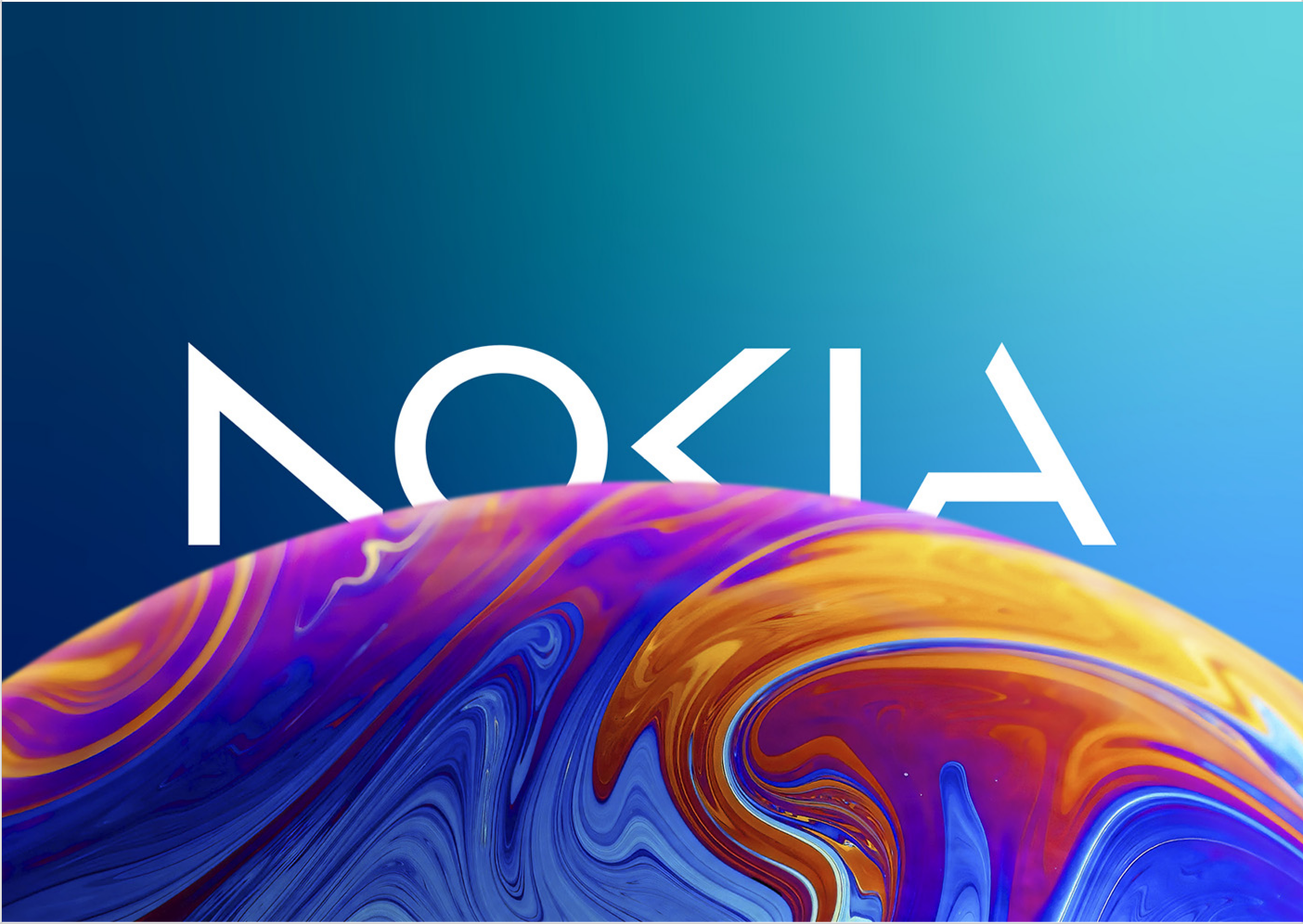 on Form 20-F 2023As filed with the Securities and Exchange Commission on 29 February 2024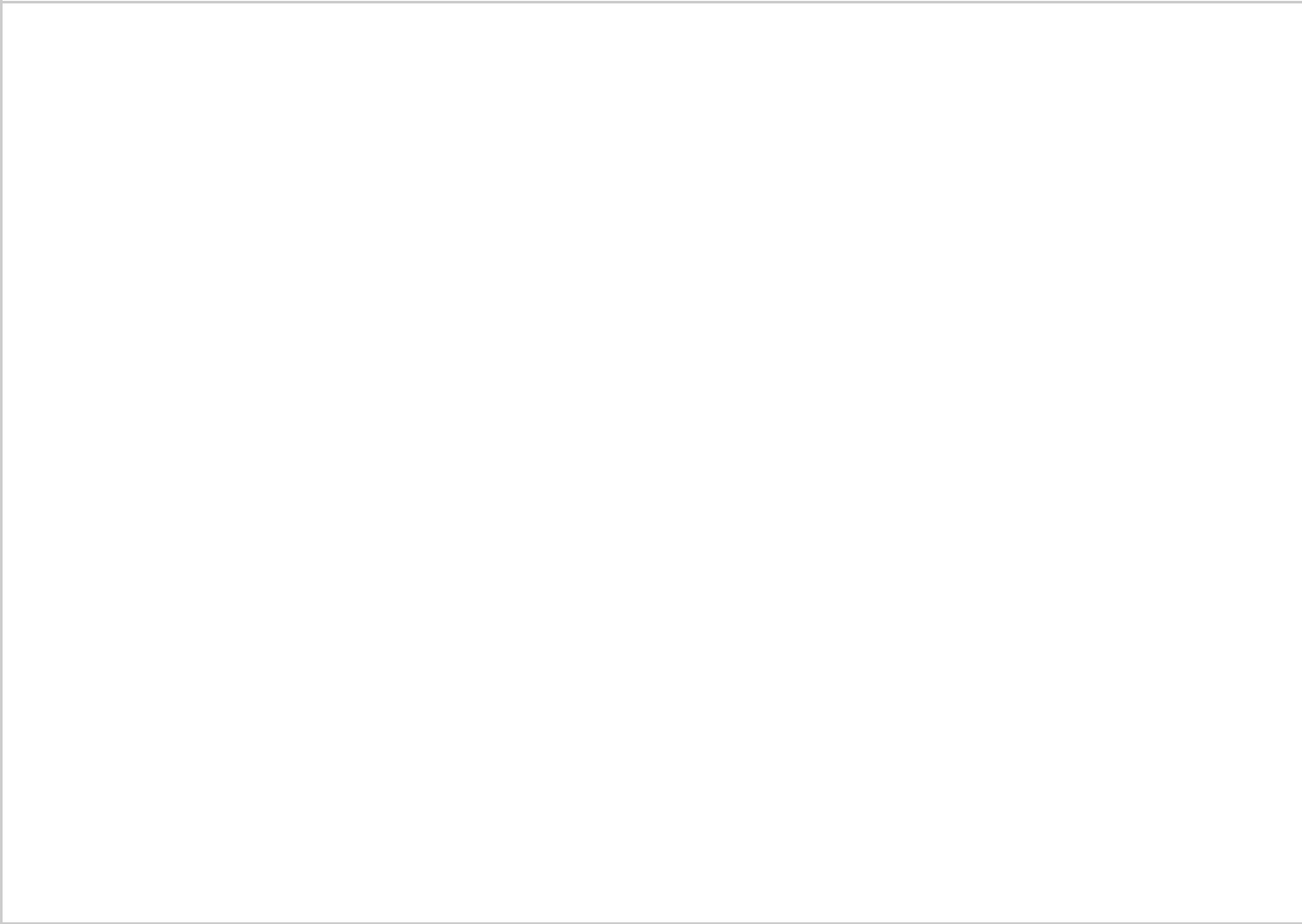 UNITED STATESSECURITIES AND EXCHANGE COMMISSIONWashington, D.C. 20549FORM20-FANNUAL REPORT PURSUANT TO SECTION 13 OR 15(d) OF THESECURITIES EXCHANGEACT OF 1934For the fiscal year ended	31 December 2023Commission file number	1-13202Nokia Corporation(Exact name of Registrant as specified in its charter)Republic of Finland(Jurisdiction of incorporation)Karakaari 7 FI-02610 Espoo , Finland(Address of principal executive offices)Johanna Mandelin , Global Head of Corporate Legal, Telephone:	+358 (0) 104 488 000	, Facsimile: +358 (0)  104 481 002Karakaari 7, FI-02610 Espoo , Finland(Name, Telephone, E-mail and/or Facsimile number and Address of Company Contact Person)Securities registered pursuant to Section 12(b) of the Securities Exchange Act of 1934 (the “Exchange Act”):,Title of each classTrading Symbol(s)Name of each exchange on which registeredAmerican Depositary SharesNOKNew York Stock ExchangeSharesNew York Stock Exchange(1)Cross-reference table to Form 20-F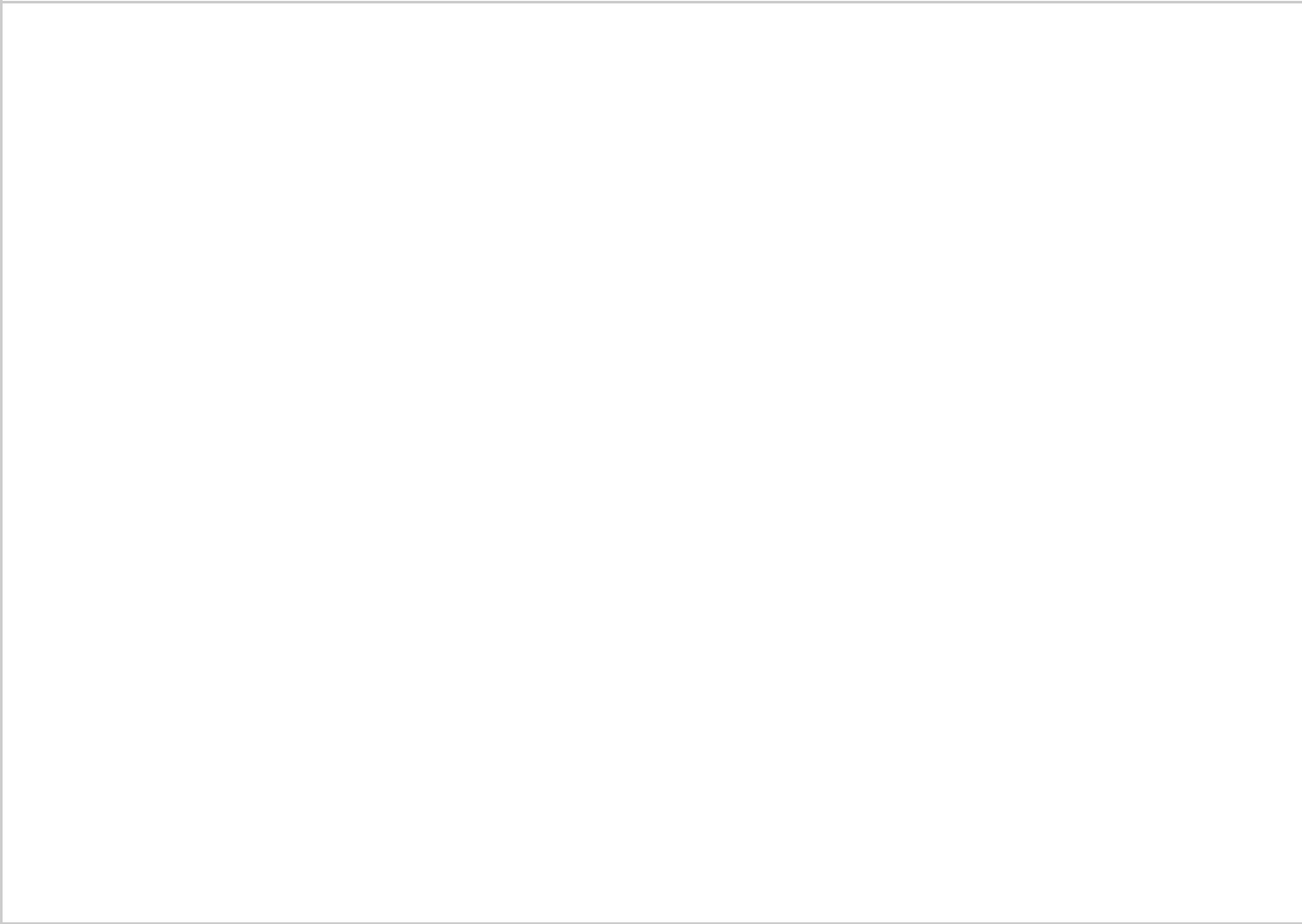 Forward-looking statementsCertain statements contained in this report constitute“forward-looking statements.” Forward-looking statements provide Nokia's current expectations of future events and trends based on certain assumptions and include anystatement that does not directly relate to any current or historical fact. The words “believe,” “expect,” “expectations,” “anticipate,” “foresee,” “see,” “target,” “estimate,” “designed,”“aim,” “plan,” “intend,” “influence,” “assumption,” “focus,” “continue,” “project,” “should," "is to," "will,” "strive," "may,”"could,” “forecast,” or similar expressions as they relate to us or our management are intended to identify these forward-looking statements, as well as statements regarding:business strategies, projects, market expansion, growth management, and future industry trends and megatrends and our plans to address them;future performance of our businesses and any future distributions and dividends;expectations and targets regarding financial performance, results, operating expenses, cash flows, taxes, currency exchange rates, hedging, cost savings and competitiveness, as well as results of operations including targeted synergies and those related to market share, prices, net sales, income and margins;expectations, plans, timelines or benefits related to changes in our organizational and operational structure;market developments in our current and future markets and their seasonality and cyclicality, including the communications service provider market, as well as general economic conditions, future regulatory developments and the expected impact, timing and duration of potential global pandemics and geopolitical conflicts on our businesses, our supply chain, our customers’ businesses and the general market and economic conditions;our position in the market, including product portfolio and geographical reach, and our ability to use the same to develop the relevant business or market and maintain our order pipeline over time;any future collaboration or business collaboration agreements or patent license agreements or arbitration awards, including income from any collaboration or partnership, agreement or award;timing of the development and delivery of our products and services;the outcome of pending and threatened litigation, arbitration, disputes, regulatory proceedings or investigations by authorities;restructurings, investments, capital structure optimization efforts, divestments and our ability to achieve the financial and operational targets set in connection with any such restructurings, investments, and capital structure optimization efforts including our ongoing cost savings program;future capital expenditures, temporary incremental expenditures or other R&D expenditures to develop or rollout new products; andsustainability and corporate responsibility.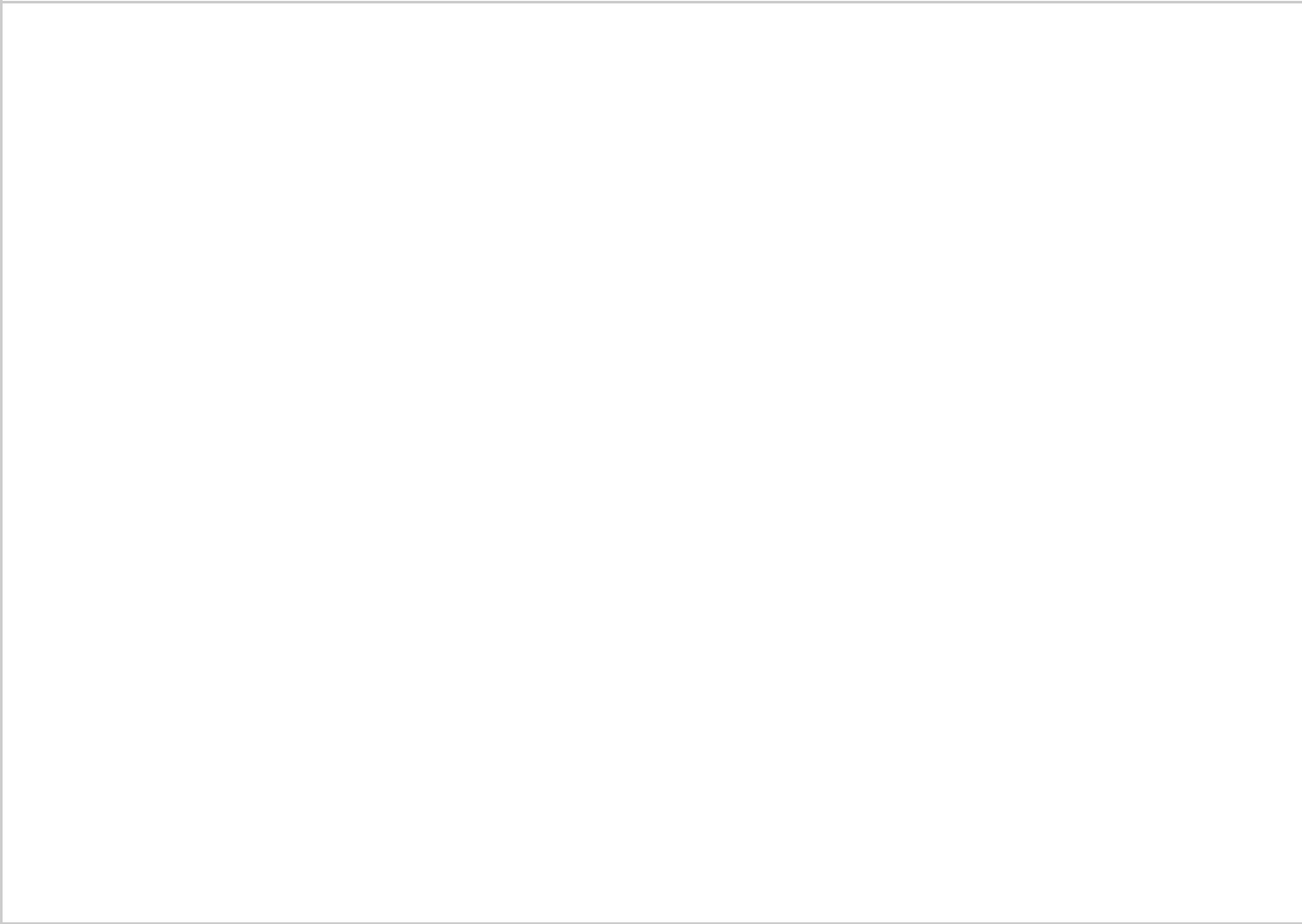 These statements are based on management’s bestassumptions and beliefs in light of the information currentlyavailable to it and are subject to a number of risks anduncertainties, many of which are beyond our control, whichcould cause actual results to differ materially from suchstatements. These statements are only predictions based uponour current expectations and views of future events anddevelopments and are subject to risks and uncertainties thatare difficult to predict because they relate to events anddepend on circumstances that will occur in the future. Risksand uncertainties that could affect these statements includebut are not limited to the risk factors specified under thesection “Risk factors” of this report and in our other filings ordocuments furnished with the U.S. Securities and ExchangeCommission. Other unknown or unpredictable factors orunderlying assumptions subsequently proven to be incorrectcould cause actual results to differ materially from thosein the forward-looking statements. We do not undertakeany obligation to publicly update or revise forward-lookingstatements, whether as a result of new information, futureevents or otherwise, except to the extent legally required.Introduction and use of certain termsNokia Corporation is a public limited liability company incorporated under the laws of the Republic of Finland and registered to the Finnish Trade Register since 1896. In this Annual Report on Form 20-F, any reference to “we,” “us,” “the Group,” “the company” or “Nokia” means Nokia Corporation and its consolidated subsidiaries and generally Nokia’s continuing operations, except where we separately specify that the term means Nokia Corporation or a particular subsidiary or business segment only or our discontinued operations. References to “our shares,” matters relating to our shares or matters of corporate governance refer to the shares and corporate governance of Nokia Corporation.Nokia Corporation has published its consolidated financial statements in euro for periods beginning on or after 1 January 1999. In this Annual Report on Form 20-F, references to “EUR,” “euro” or “€” are to the common currency of the European Economic and Monetary Union, references to “dollars,” “US dollars,” “USD” or “$” are to the currency of the United States, and references to “Chinese yuan” or “Chinese yuan renminbi” or “CNY” are to the official currency of the People’s Republic of China.Additional terms are defined in the "Glossary."The information contained in, or accessible through, the websites linked throughout this Annual Report on Form 20-F is not incorporated by reference into this document and should not be considered a part of this document.Nokia Corporation furnishes Citibank, N.A., as Depositary, with its consolidated financial statements and a related audit opinion of our independent auditors annually. These financial statements are prepared on the basis of International Financial Reporting Standards (IFRS) as issued by the International Accounting Standards Board and in conformity with IFRS as adopted by the European Union. In accordance with the rules and regulations of the SEC, we do not provide a reconciliation of our consolidated financial statements to the generally accepted accounting principles in the US, or US GAAP.We also furnish the Depositary with quarterly reports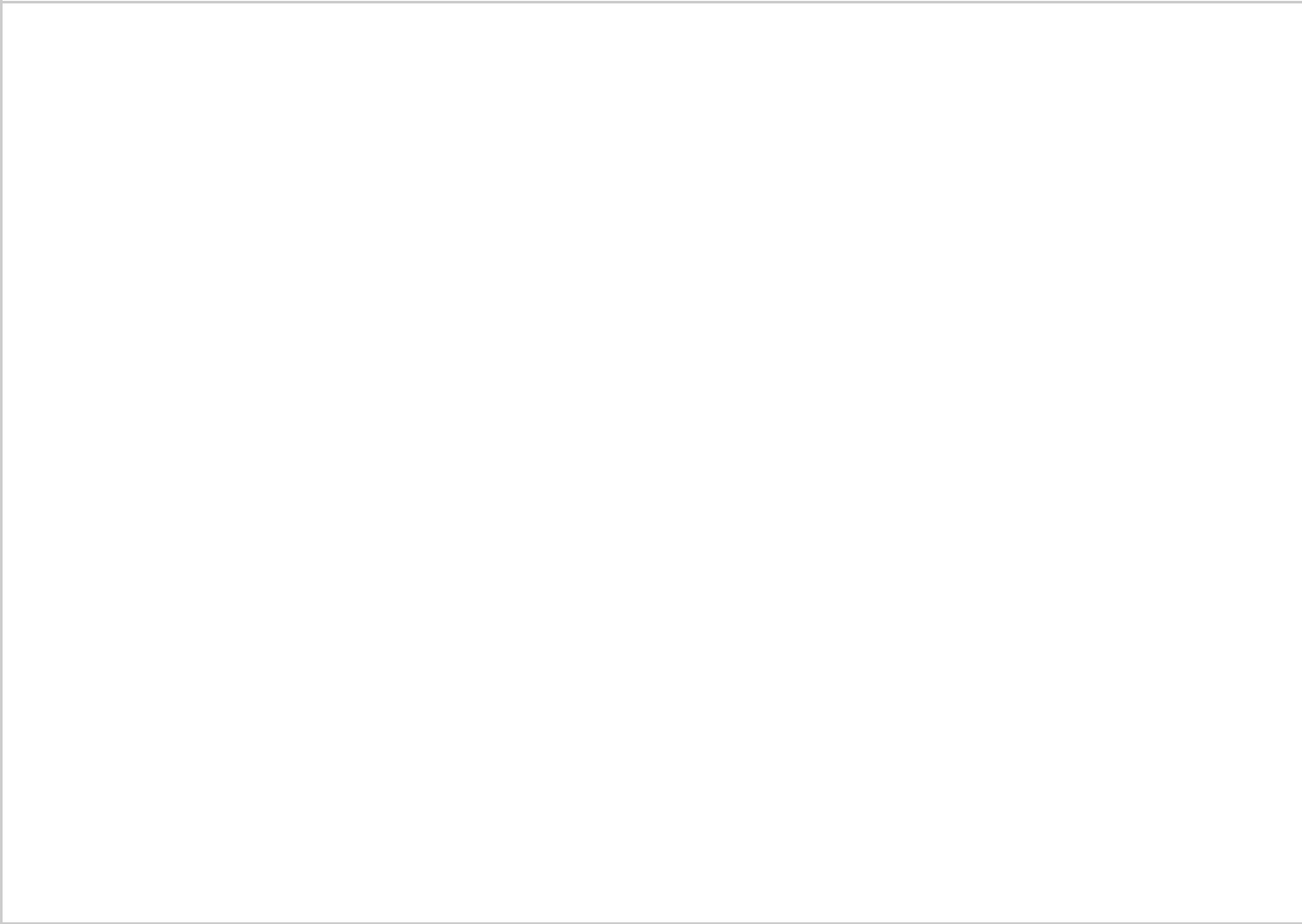 containing unaudited financial information prepared on thebasis of IFRS, as well as all notices of shareholders’ meetingsand other reports and communications that are made availablegenerally to our shareholders. The Depositary makes thesenotices, reports and communications available for inspectionby record holders of American Depositary Receipts (ADRs),evidencing American Depositary Shares (ADSs), and distributesto all record holders of ADR notices of shareholders’ meetingsreceived by the Depositary.In addition to the materials delivered to holders of ADRs bythe Depositary, holders can access our consolidated financialstatements, and other information included in our annualreports and proxy materials, at nokia.com/financials. ThisAnnual Report on Form 20-F is also available at nokia.com/financials as well as on Citibank’s website at https://app.irdirect.net/company/49733/hotline/. Holders may alsorequest a hard copy of this annual report by calling the toll-freenumber 1-877-NOKIA-ADR (1-877-665-4223), or by directing awritten request to Citibank, N.A., Shareholder Services, PO Box43077, Providence, RI 02940-3081, United States. With eachannual distribution of our proxy materials, we offer our recordholders of ADRs the option of receiving all of these documentselectronically in the future.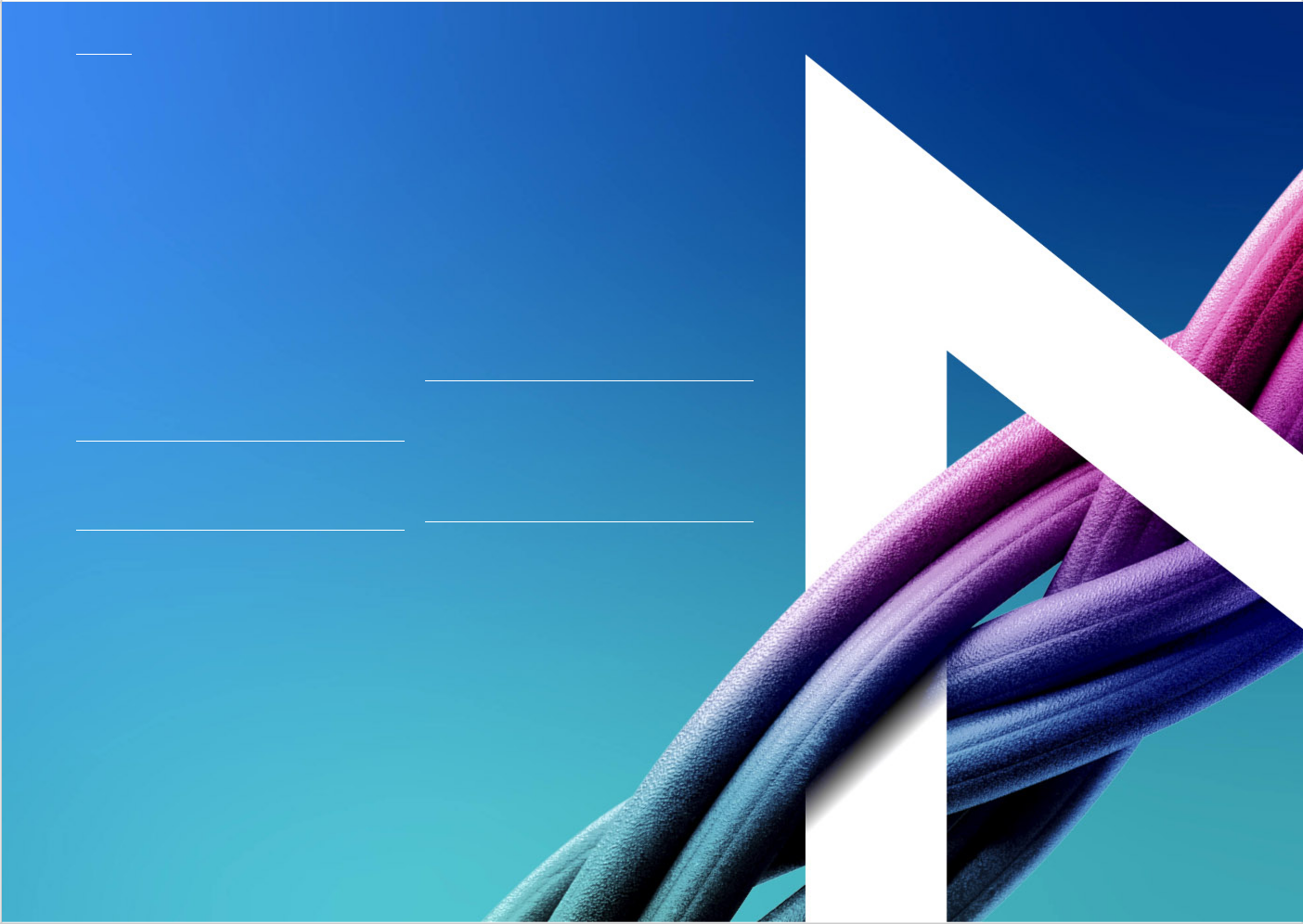 In this reportNokia Annual Report on Form 20-F 2023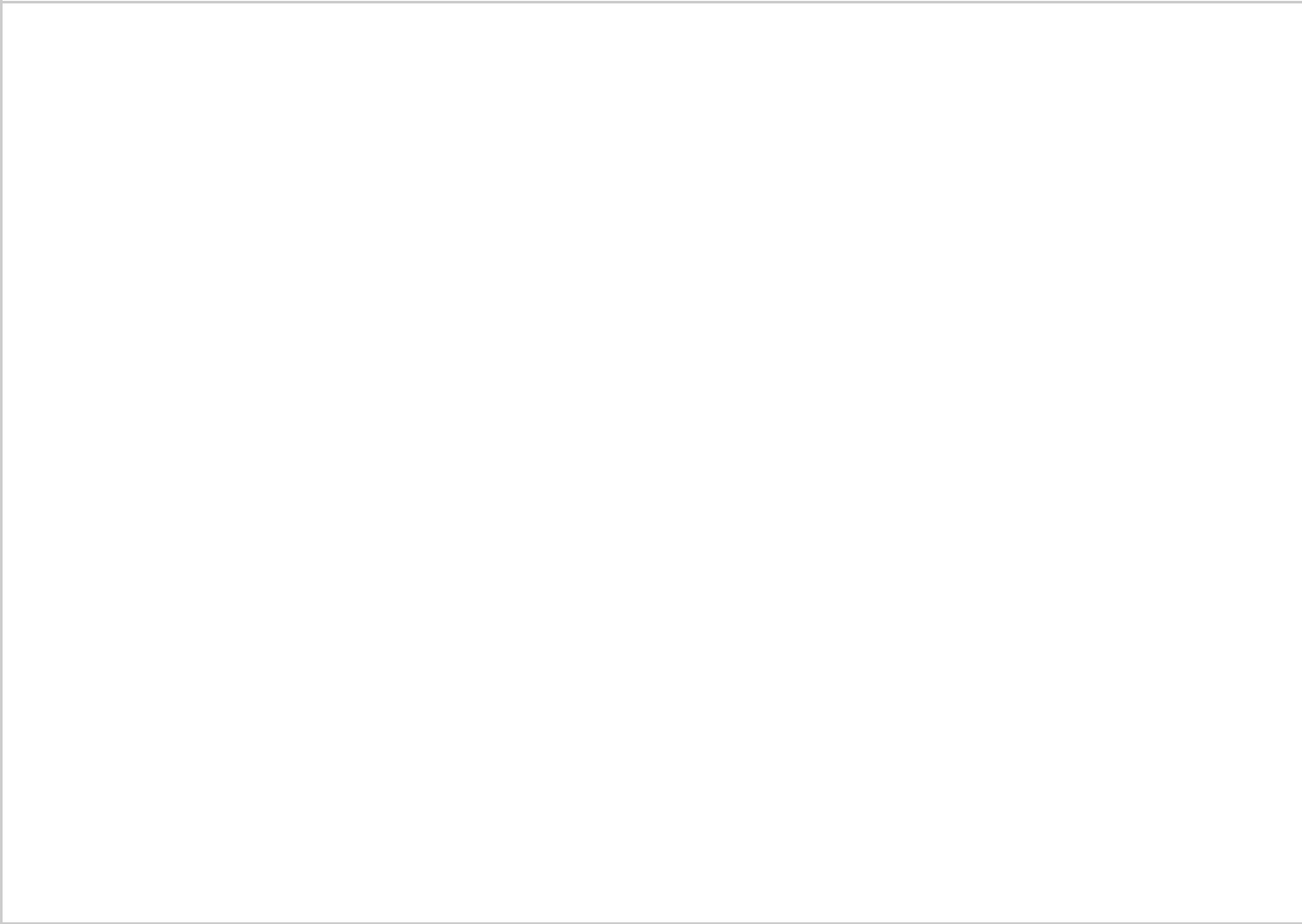 BusinessoverviewNokia Annual Report on Form 20-F 2023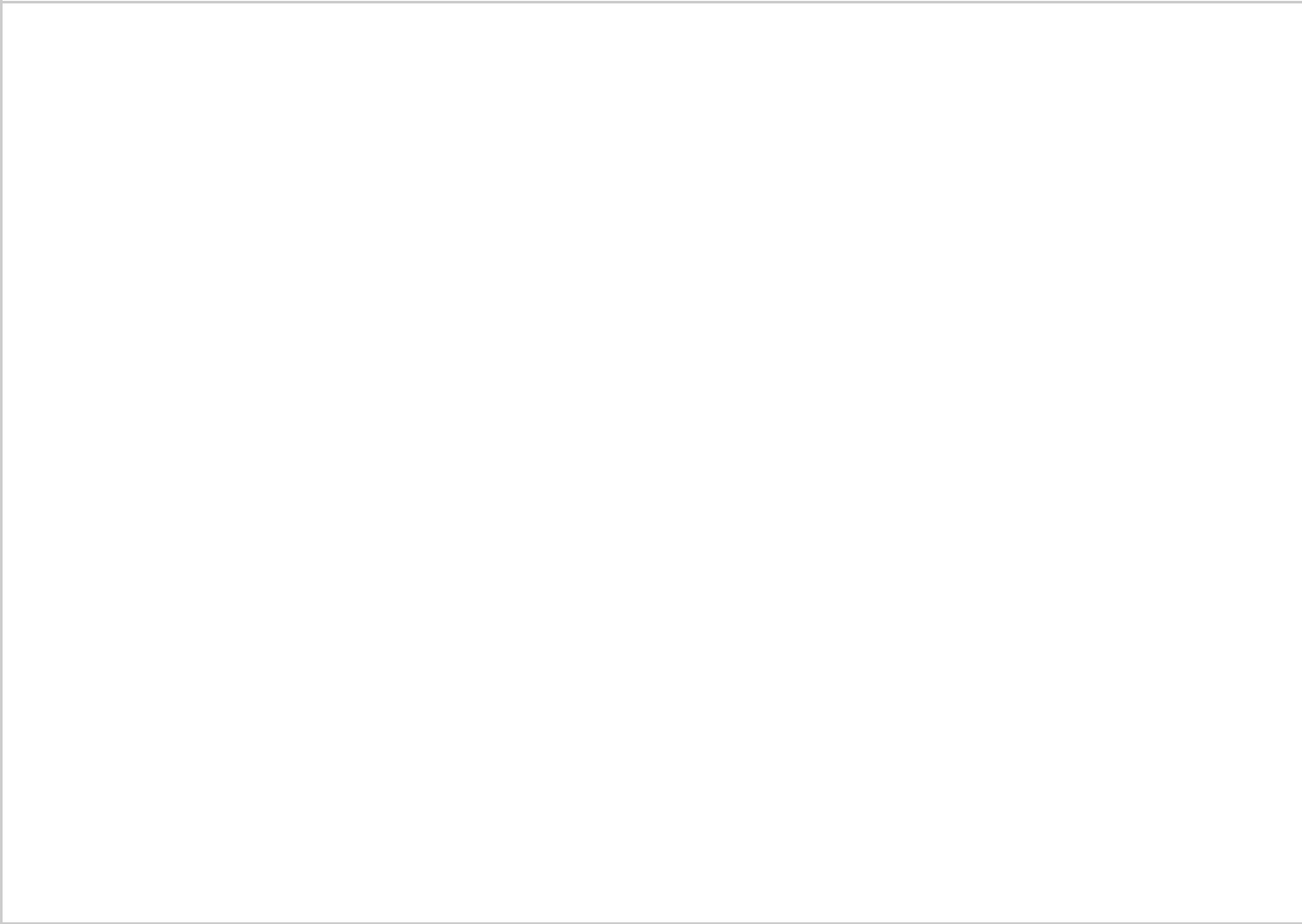 Nokia in 2023The platform for our futureThe Nokia platform guides everything we do across our global organization. Its three elements shape our ambition, our strategy and our culture.Our purposeAt Nokia, we create technology that helps the world act together.While our lives may be getting longer, healthier and richer, the world is facing fundamental challenges: Productivity is stalling, pressure on the planet is increasing and access to opportunity remains stubbornly unequal.Digitalization is central to the solution.We see the potential of digital to transform business, industry and society. When the world’s organizations, machines and devices are in sync with each other and the people they serve, a new capability unfolds to create a more productive, sustainable and accessible future.Our commitmentWe are delivering the next evolution in critical networking through technology leadership and trusted partnerships.We are meeting the new demands placed on networks through the next evolution of networking where networks meet cloud with ‘networks that sense, think and act’.These networks go beyond connecting people and things, bits and bytes. They’re adaptable, autonomous, and consumable. They’re ‘alive with intelligence’ and enable people, machines and devices to interact in real time, like never before.Critically, ‘networks that sense, think and act’ are creating new opportunities for our customers and partners, both existing and new, to access and harness the full power of networking like never before. How?By ‘sensing’ and understanding human and machine parameters using next generation mobile and optical technologiesBy ‘thinking’ of actions before a fault occurs in the network or in an enterprise using next generation analytics and AIBy ‘acting’ to connect humans and machines alike by enabling wide area or local area networks.EssentialsOur essentials highlight the culture we are creating for our people,customers and partners.As we seek to realize the full potential of digital in every industry, acting as acollaborative partner to our customers and pioneering the next evolution ofnetworks, we are creating the culture needed to drive the future growth of Nokia.■	Open – in mindset, to opportunity, with transparency■	Fearless – bringing authenticity, sharing ideas and opinions, embracing collaboration■	Empowered – to make decisions, to act with clear accountability.Nokia Annual Report on Form 20-F 2023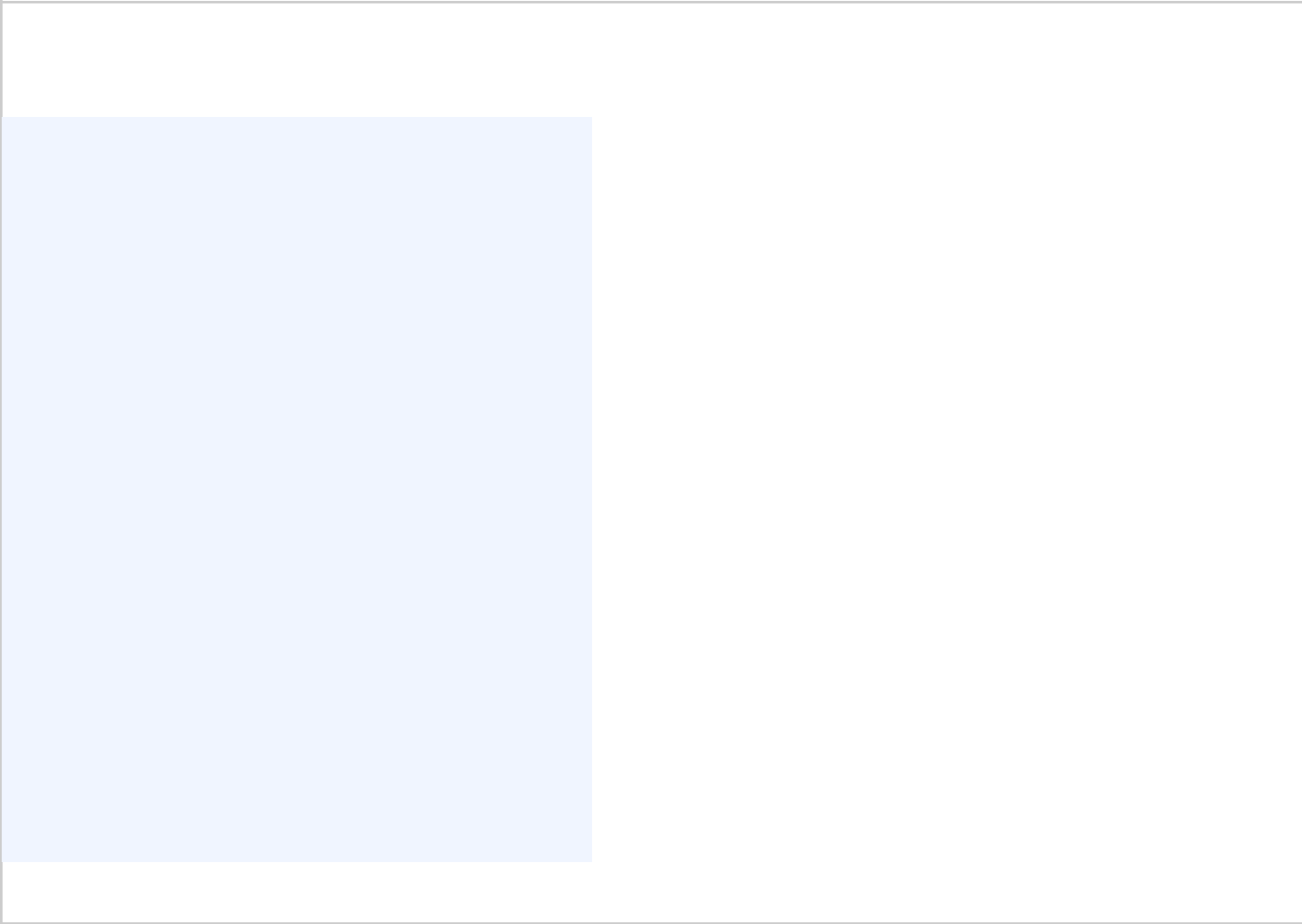 Nokia in 2023 continuedHelpingthe worldact togetherAt Nokia, we create technology that helps the world act together.As a B2B technology innovation leader, we are pioneering the future wherenetworks meet cloud to realize the full potential of digital in every industry	.Through networks that sense, think and act, we work with ourcustomers and partners to create the digital services andapplications of the future.Our products, solutions and services can drive social,environmental, and economic progress. Digitalization andconnectivity can have a critical role in solving some of the world’sgreatest challenges including stalled productivity, climate changeand unequal access to opportunity. Our products and solutionsbring digitalization to physical industries and cities, helping themdecarbonize and increase efficiency, productivity and safety.Nokia Annual Report on Form 20-F 2023Shareholder distributionsFrom continuing operationsThe Board of Directors proposes to the Annual General Meeting to be authorized to decide in its discretion on the distribution ofan aggregate maximum of EUR 0.13 per share as dividend from the retained earnings and/or as assets from the reserve for invested unrestricted equity.Non-IFRS measure. For the definition and reconciliation of non-IFRS measures to the most directly comparable IFRS measures, refer to the “Alternative performance measures” section.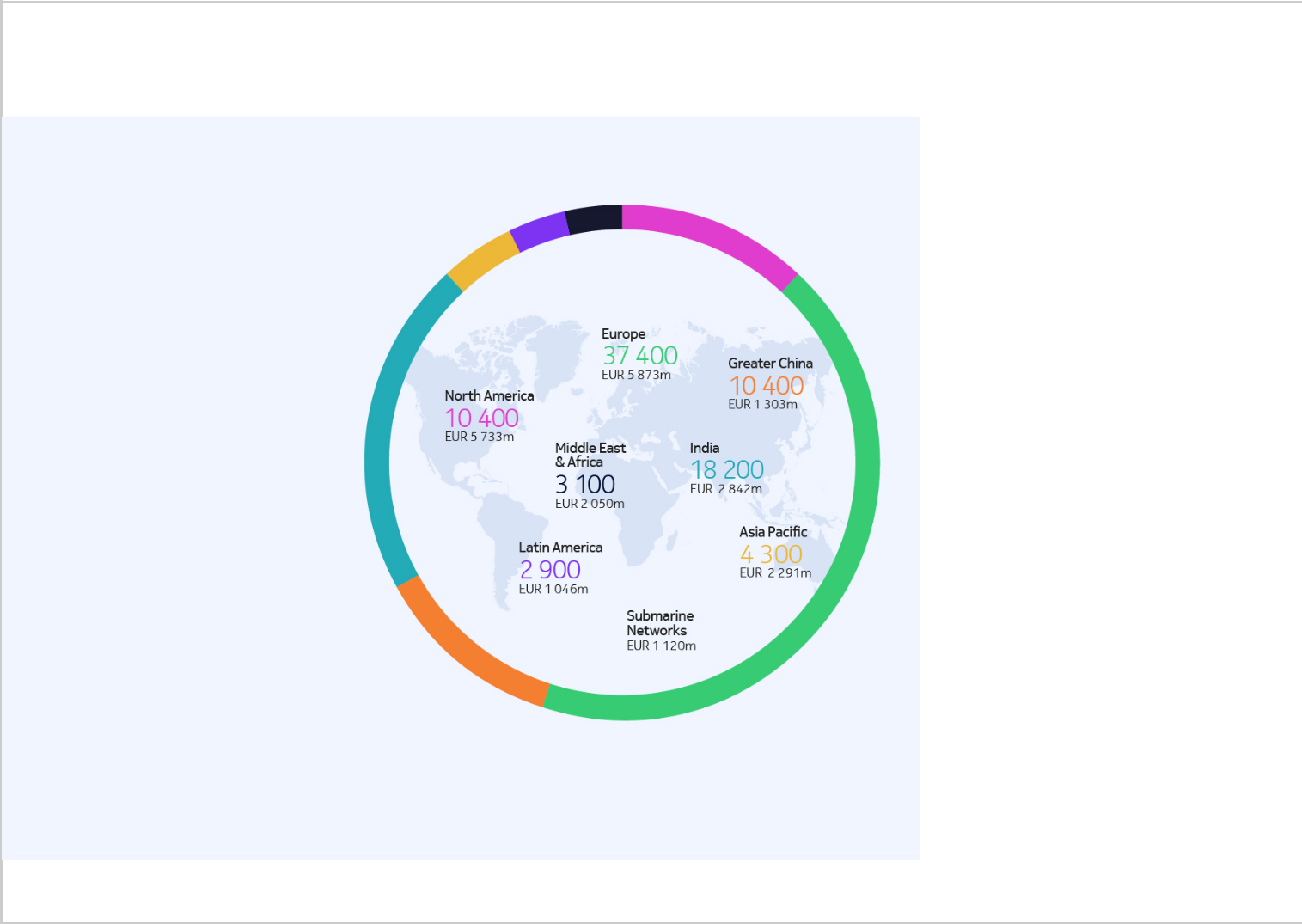 Our technology solutions enable criticalnetworks for communications serviceproviders (CSPs) and enterprises aroundthe world.Net sales in  2023EUR22.3bnCountries of operation~130~86 700Regional net sales figures exclude net sales of Submarine Networks business.Nokia Annual Report on Form 20-F 20235Strengthening our technology leadershipR&D investment since 2000EUR ~150bnPatent families declared as essential to 5G standard6 000+Nobel Prizes awarded for ground-breaking achievements in global innovation10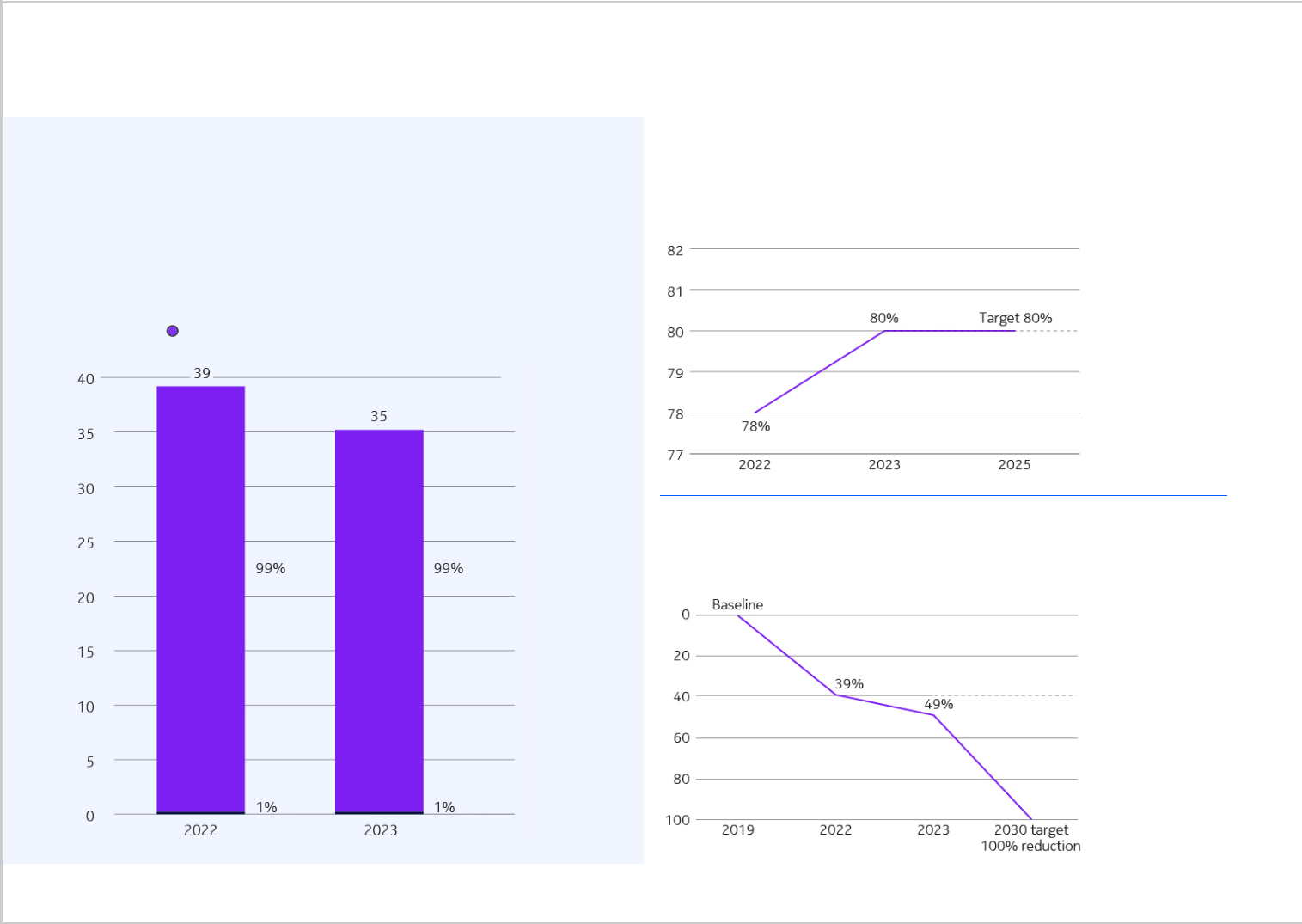 Nokia in 2023 continuedKey ESG data for 2023We have gathered a visual summary of key ESG (environmental, social and governance) data points and a view of our recognitions from external ratings organizations. This provides a snapshot with more information in the “Sustainability and corporate responsibility” section of this report.Nokia carbon footprint in 2023Million metric tons CO 2e / %Scope 1, 2	Scope 3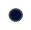 Share of suppliers achieving satisfactorysustainability score	(1) from supplier performanceevaluation (2)%(1)	Based on aggregatedweighted share.(2)	Based on CorporateResponsibility onsite audit programs,EcoVadis, CDP,Conflict minerals.Share of CO 2e reduction achieved by final assembly(1)	Against 2019 baseline.Nokia Annual Report on Form 20-F 2023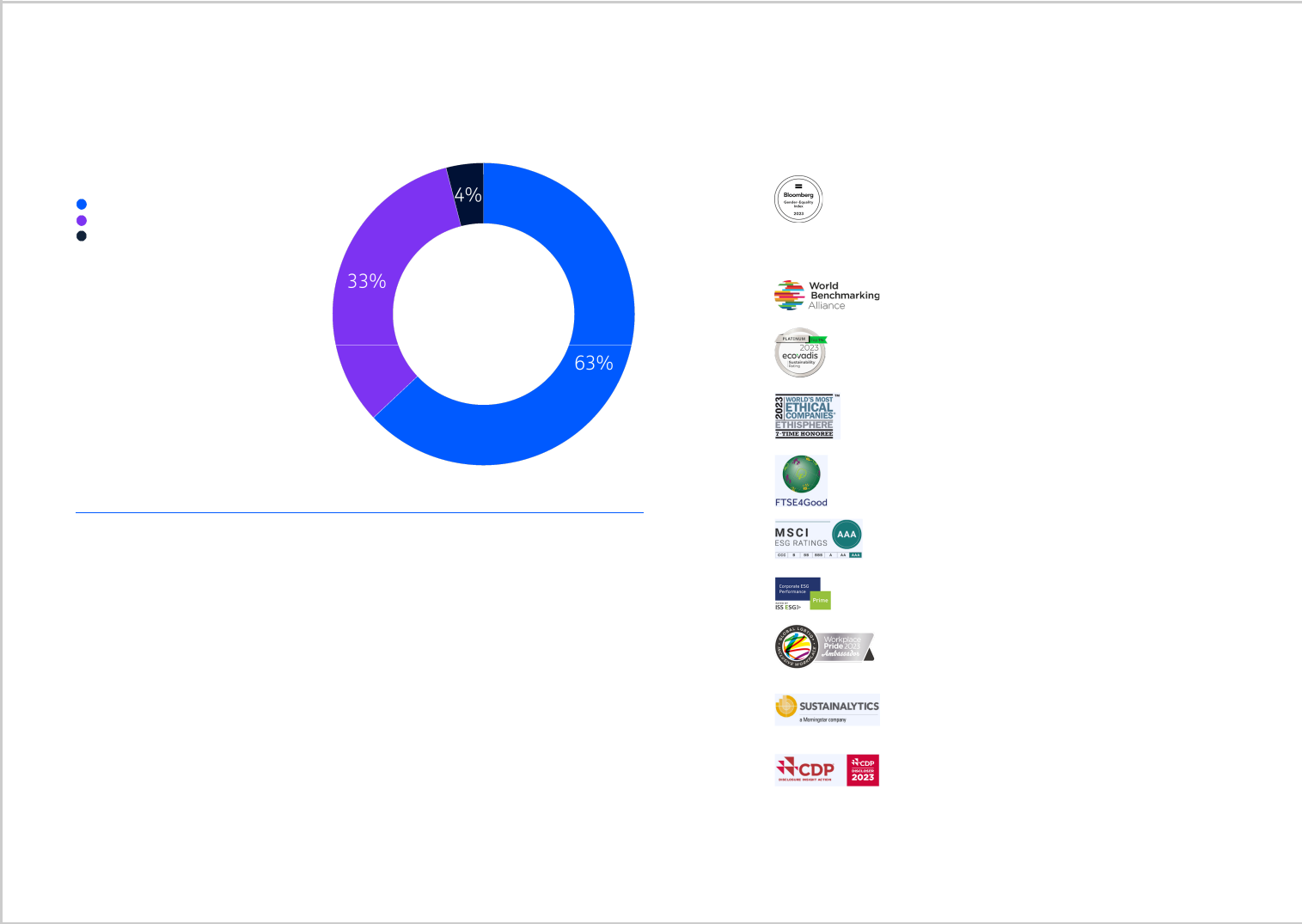 Cases handled by the Human Rights Due Diligenceprocess and how they were resolvedGoGo with conditionsNo goGender split at the end of 202318 900  62 100  3 500Female	Male	Blank(1)Detail on employee level not collected or is blankA-Nokia again achieved a ranking of A- from CDP(2) for its work on climate changeCDP is a not-for-profit charity that runs the global disclosure system for investors, companies, cities, states and regions to manage their environmental impacts.Nokia Annual Report on Form 20-F 2023Refers to 2023 result, received in January 2024.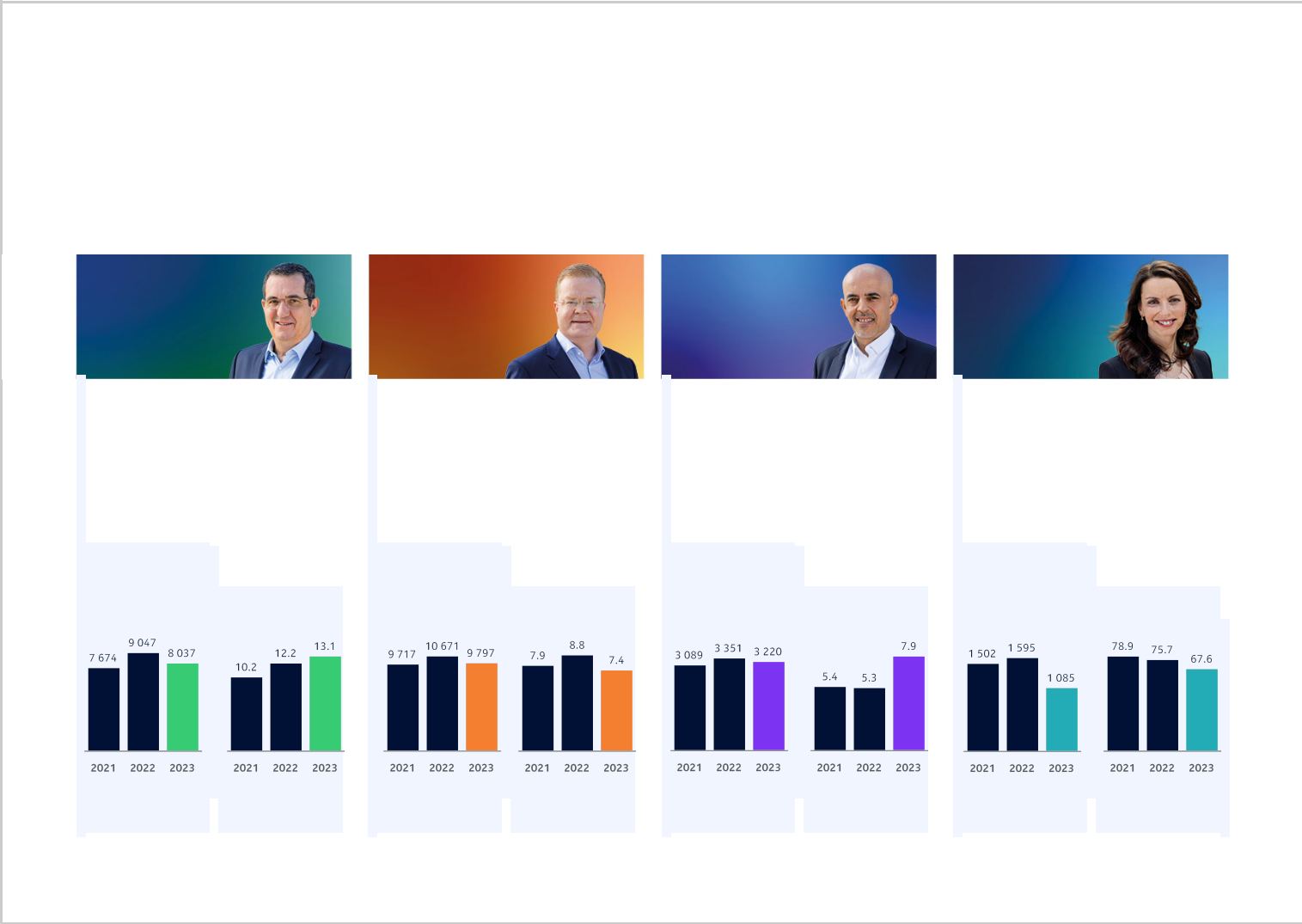 Nokia in 2023 continuedOur business groupsNokia has four business groups with each of them aiming to become a technology and market leader in their respective sec	tor.Nokia Annual Report on Form 20-F 2023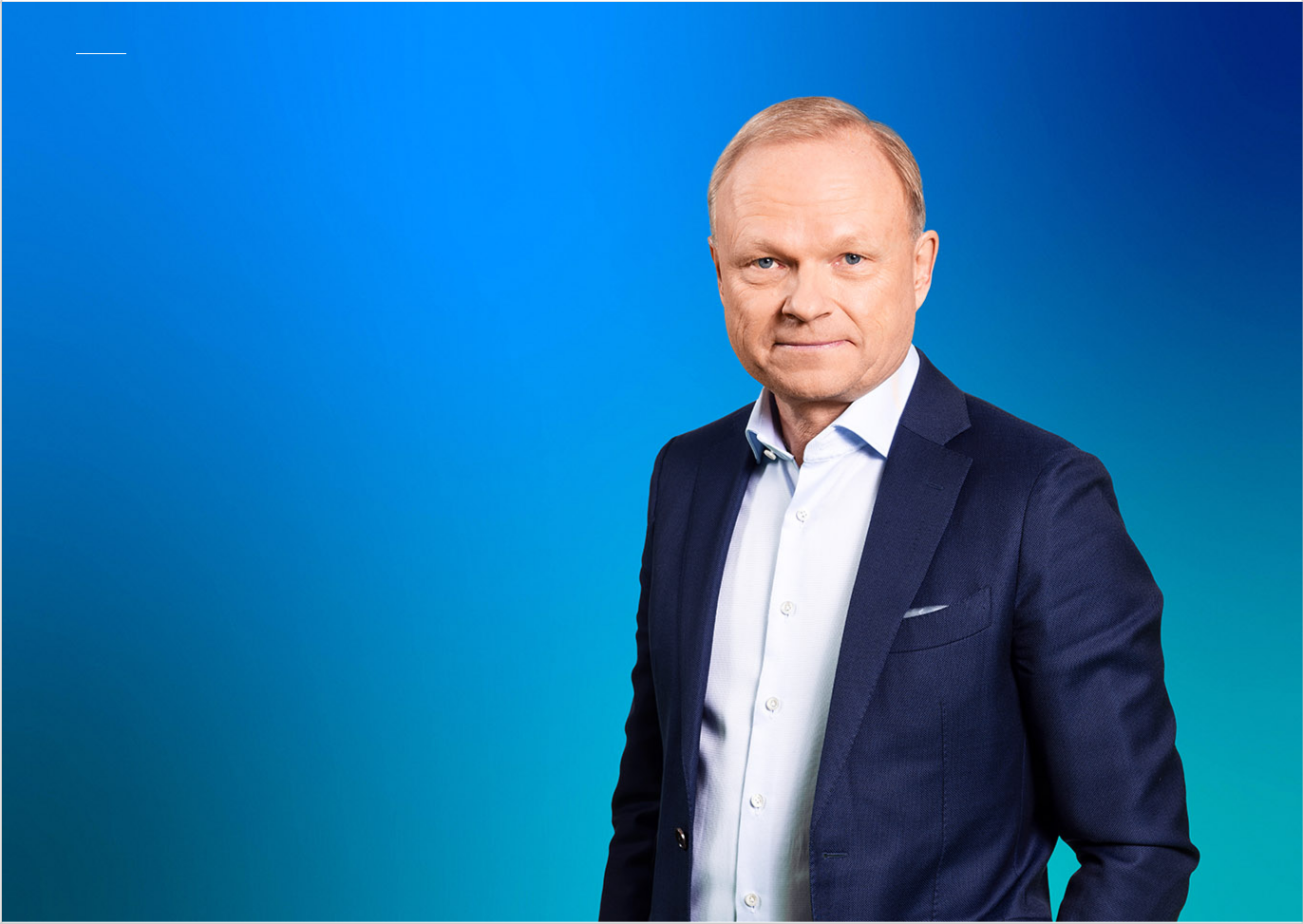 Letter from our President and CEOProgress in achallenging environmentmeaningful shift in customer spending impacted our industry in 2023, with more caution due to the macroeconomic environment, high interest rates,andcustomersworkingdownelevatedinventoriesaccumulated during the pandemic-related supply chain crisis. The demand environment was much more challenging than we had expected at the start of the year, particularly in North America, meaning we ended with a full-year net sales decline.However, due to the proactive cost actions we took across our organization, we were able to protect our profitability while still continuing to invest in R&D. All three of our networks business groups delivered within the ranges we targeted at the start of the year despite the net sales headwinds. Delays in signing renewal agreements meant Nokia Technologies’ profitability was below the targeted range.Given our strong cash position at the end of 2023, the Board of Directors proposed an increase in the dividend from EUR 12 cents to EUR 13 cents and initiated a new share buyback program to return up to EUR 600 million to shareholders over the next two years.Considering the scale of the market challenges we faced in 2023, I am pleased with the resilience of our financial performance and the significant achievements across our business groups.PEKKA LUNDMARK,PRESIDENT AND CEO“Despite the challenging marketenvironment in 2023, we delivered a resilientfinancial performance, made progress onour strategy, and continued to createworld-leading technology.”Nokia Annual Report on Form 20-F 2023Letter from our President and CEO  continuedNetwork Infrastructure’s net sales were negatively impacted by market uncertainty during the year, but profitability was robust and there was strong order intake across the businessin the last quarter. Network Infrastructure ended the year with improving orders for IP Networks from webscale customers and good momentum in Fixed Networks from government initiatives for broadband deployments. Network Infrastructure also continued to advance its technology leadership with the launch of its PSE-6s solution for optical networking, which went live in customer network trials, setting a new recordof 800Gbps per wavelength transmission over 6 600km. The introduction of the 7730 Service Interconnect Router brought the power of our advanced routing silicon to more parts of the network.Mobile Networks’ full-year net sales declined as rapid 5Gdeployment in India was not enough to offset a reduction in spending in North America. The net sales decline and regionalmix led to a modest decline in margins. However, MobileNetworks has increased its 5G market share significantly in recent years and has continued to grow in private wirelessand diversify into new segments. The business group also continued to improve its technology competitiveness with new additions to its AirScale radio access network portfolio, powered by the latest ReefShark System-on-Chip technology. Those additions included new high-performance massive MIMO radios as well as new baseband capacity and control cards, ready for 5G-Advanced and delivering unprecedented connectivity, capacity, and energy efficiency. Mobile Networks also launched anyRAN, a revolutionary approach to Cloud RAN giving operators and enterprises high performance, energy efficiency and resiliency.Cloud and Network Services had a strong year with progress in profitability despite a net sales decline. It introduced the Network as Code platform with a developer portal to accelerate network programmability and monetization, closing the year with nine commercial agreements. Cloud and Network Services also made strides in the management of its portfolio, including the announcement of Red Hat as the primary infrastructure platform for Nokia Core Network applications, the agreed sale of its Device Management and Service Management Platform businesses, and the divestment of its VitalQIP products.Nokia Annual Report on Form 20-F 2023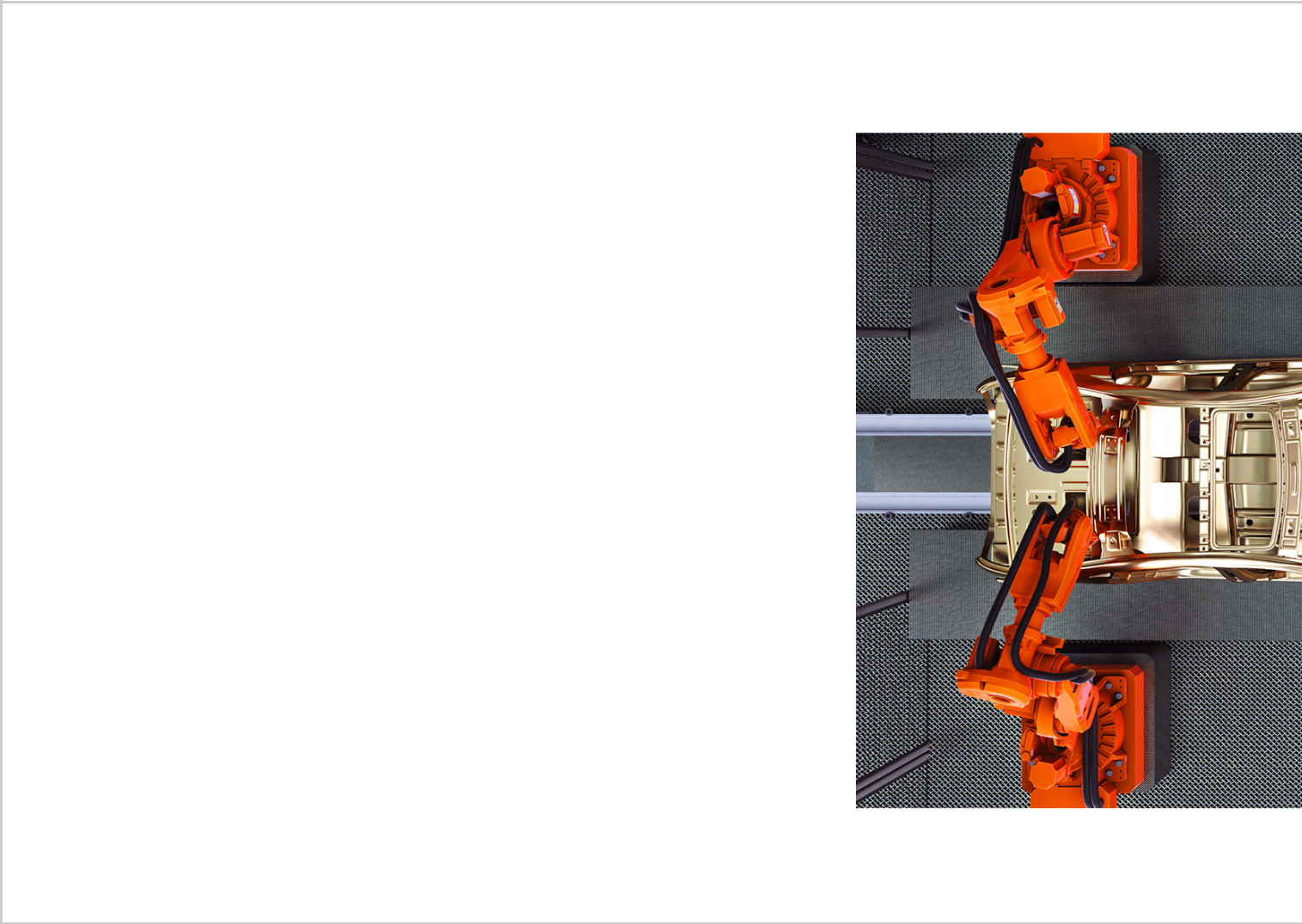 Nokia Technologies experienced a net sales decline as the prior year benefited from a significant one-off and as some of its major patent licensing agreements were still outstanding at the end of 2023. However, Nokia Technologies signed more than 50 deals, including Apple and Samsung, during the year and filed patents on more than 2 300 new inventions to continue building our industry-leading patent portfolio. It also continued to grow in new focus areas, including automotive, consumer electronics, and IoT. In early 2024, NokiaTechnologies concluded its smartphone patent license renewal cycle which began in 2021, entering a period of stability.Strategic progressEarly in 2023 we refreshed our corporate strategy to better position Nokia for longer-term growth opportunities. Sweeping digitalization, advances in artificial intelligence (AI) and the expansion of cloud computing will require significant investments in networks with vastly improved capabilities.To ensure Nokia capitalizes on those growth opportunities, we announced six strategic pillars in February, and by the end of the year we had made clearly identifiable progress on all of them.For instance, we meaningfully increased our market share in mobile networks and in optical networks. We also continued to diversify and expand the share of enterprise in our customer mix, with enterprise customers making up more than 10% of our Group net sales in 2023. And we made several movesto actively manage our portfolio this year, including the aforementioned divestments in Cloud and Network Services, and Mobile Networks announcing the acquisition of Fenix Group to strengthen our offer to the defense sector in the United States.Business longevity in Nokia Technologies was boosted with the conclusion of the smartphone patent license renewal cycle inearly 2024, as well as through continued expansion into newareas. We also continued to develop new business models, with Cloud and Network Services leading the industry onprogrammable networks and growing its Software-as-a-Service operations fivefold to more than 40 customers.Letter from our President and CEO  continuedFinally, we made solid progress in developing our environmental, social, and governance (ESG) strengths into a competitive advantage for Nokia. We received another top ranking in Sustainalytics’ 2023 ESG Top-Rated Companies list, and MSCI ESG Ratings gave us the highest-level AAA rating. Both of these ratings provide information to investors on financially relevant ESG matters. We also issued our first-ever sustainability-linked bond.Nokia became the first telecom company to announce the manufacture of fiber broadband optical modules in the United States for the Broadband Equity, Access, and Deployment (BEAD) program, working with partners to bridge the digital divide. And Nokia represented European businesses at a G7 Summit side event in May looking at how to increase cooperation to strengthen digital infrastructure in developing economies.Renewing our brandAlong with the six strategic pillars, we announced four enablers to support our strategic execution: developing future-fit talent; investing in long-term research in key domains; digitalizing our operations; and renewing our brand to establish a clear position for Nokia as a B2B technology innovation leader.One of the highlights of the year was the unveiling ofour renewed brand at Mobile World Congress in February, which has helped reset how key audiences view our company. Our brand will continue to be an important enabler of our strategy and long-term business goals.Nokia Annual Report on Form 20-F 2023General facts	Financial	Other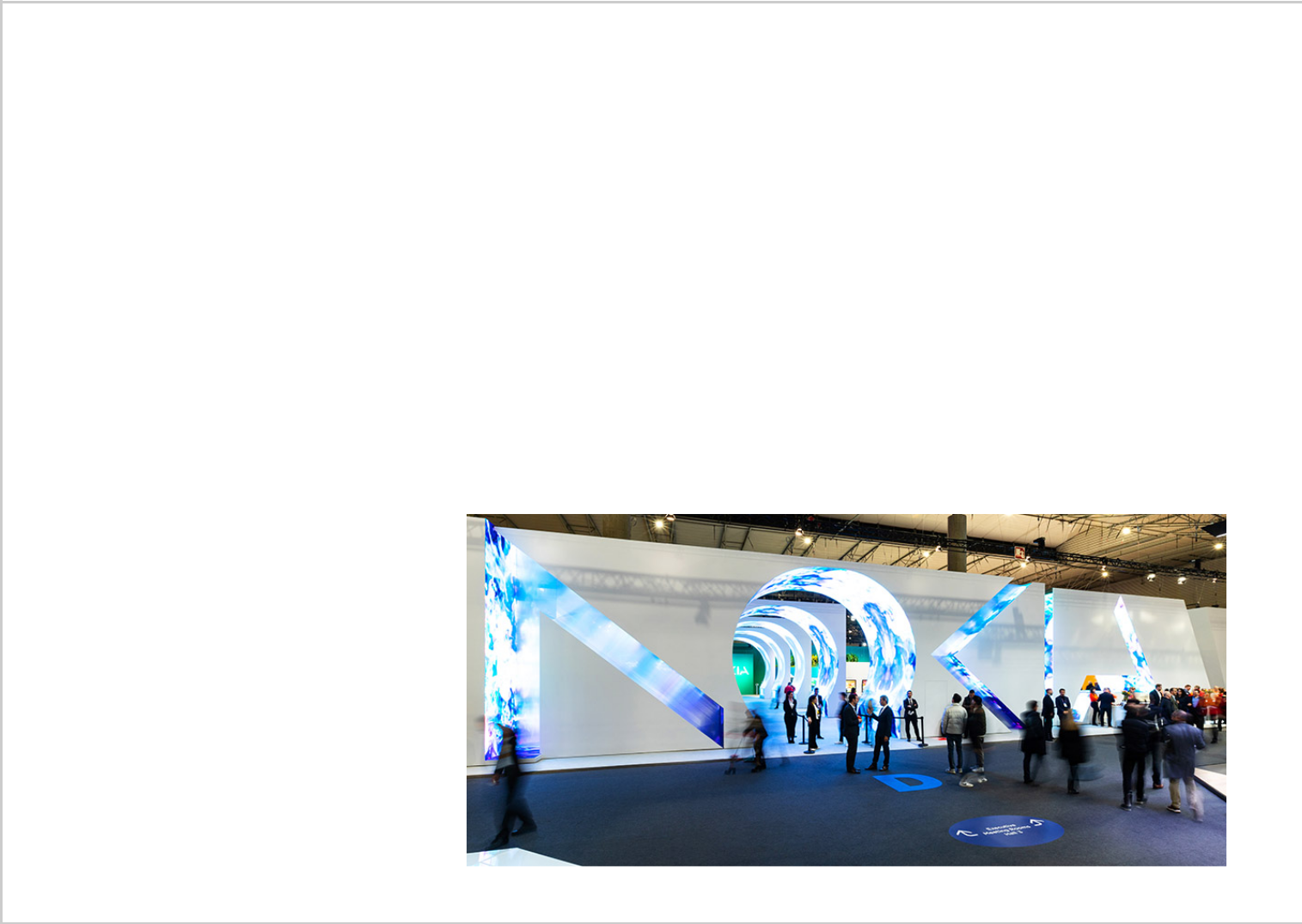 on Nokia	statements	informationChanges in operating modelTo accelerate our strategic execution and navigate market uncertainty, in October we announced plans to give our business groups increased operational autonomy and agility so they could diversify faster, build new ecosystem partnerships, implement new business models, and invest in technology leadership.As part of this, we streamlined our operating model through embedding sales and other go-to-market teams into the business groups from the start of 2024. Our aim was to increase the agility and speed of decision-making and enable our business groups to better seize growth opportunities with existing and new customers.Due to ongoing market uncertainty, we also announced a plan to reset our cost base to help protect profitability. We aim to lower our cost base on a gross basis by between EUR 800 million and EUR 1 200 million by the end of 2026, compared to 2023, assuming on-target variable pay inboth periods.11Technology leadership drives our businessSince we committed to increasing our R&D funding in 2020, our strengthened technology competitiveness has helped drive market share gains and has contributed to significantly improved customer satisfaction scores.We updated our Technology Strategy 2030 in October to guide our product and services development as well as our customers’ network transformation, with the aim of positioning Nokia as a leader for the 5G era and beyond.Our innovation is spearheaded by Nokia Bell Labs, which continued to make technological breakthroughs last year including in optical networking and 6G. Two other highlights included UNEXT (Unified Networking Experience), a Nokia Bell Labs research initiative that promises to redefine network software and systems. And o ur participation in a US Defense Advanced Research Projects Agency (DARPA) initiative to design a future network architecture for the Moon.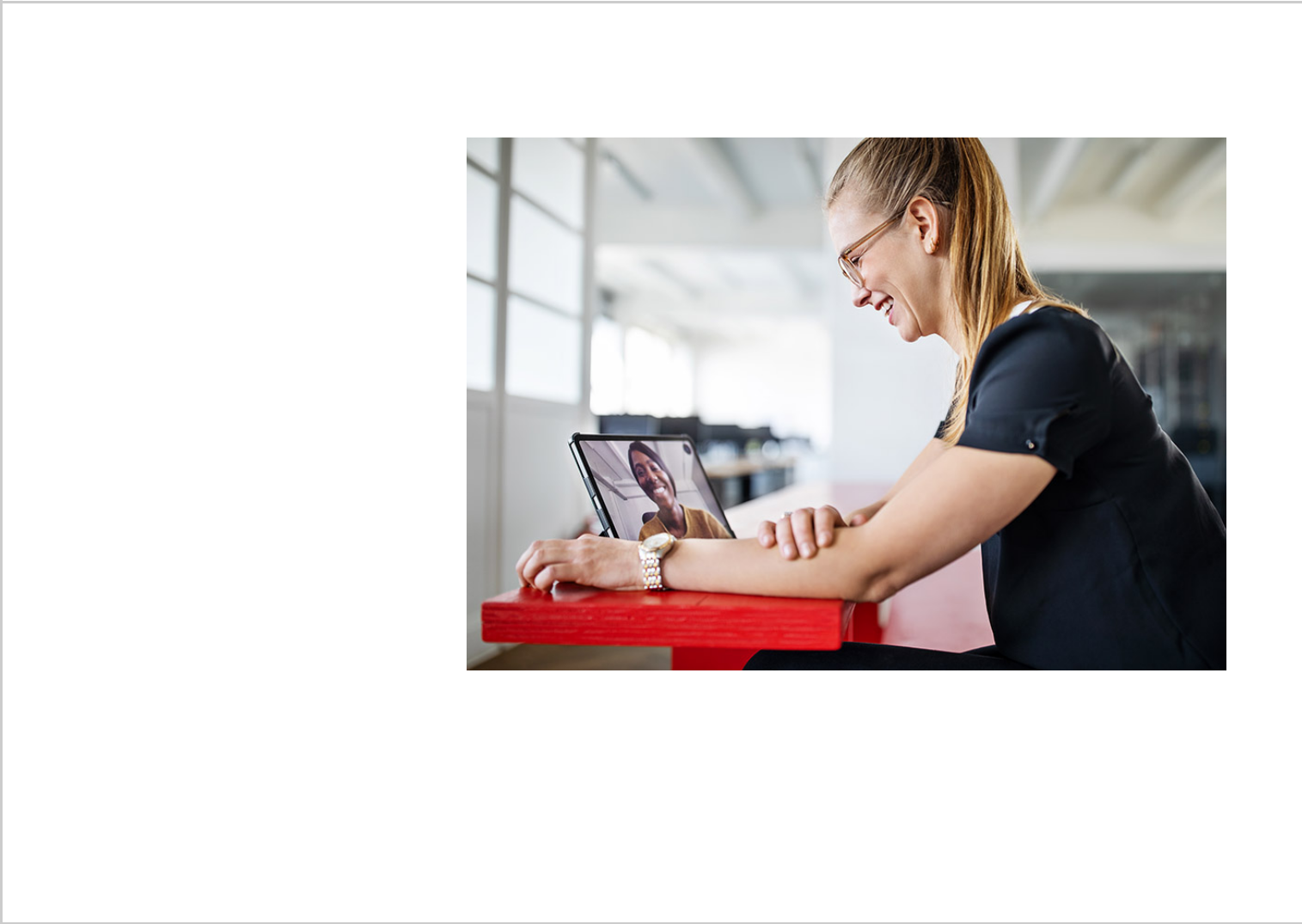 Letter from our President and CEO  continuedTo maximize the commercial potential of Nokia Bell Labs’ innovations, we embarked on new venture partnerships and a new venture studio. We are now working with America’s Frontier Fund, Roadrunner Venture Studios, and Celesta Capital to create and invest in strategic start-ups and to commercialize Nokia Bell Labs’ research.Looking aheadDespite the challenging market environment, we delivered a resilient financial performance, made progress on our strategy, and continued to create world-leading technology. Nevertheless, it was a challenging year in terms of our share price development, and of course we can’t be content with that. Our foremost priority is to create value for our shareholders. We took several steps in pursuit of that goal in 2023 and we will be relentless on improving shareholder value creation going forward. I would like to thank the entire Nokia team for everything they have done this year and their determination to strengthen our position for the future.Pekka LundmarkPresident and CEONokia Annual Report on Form 20-F 2023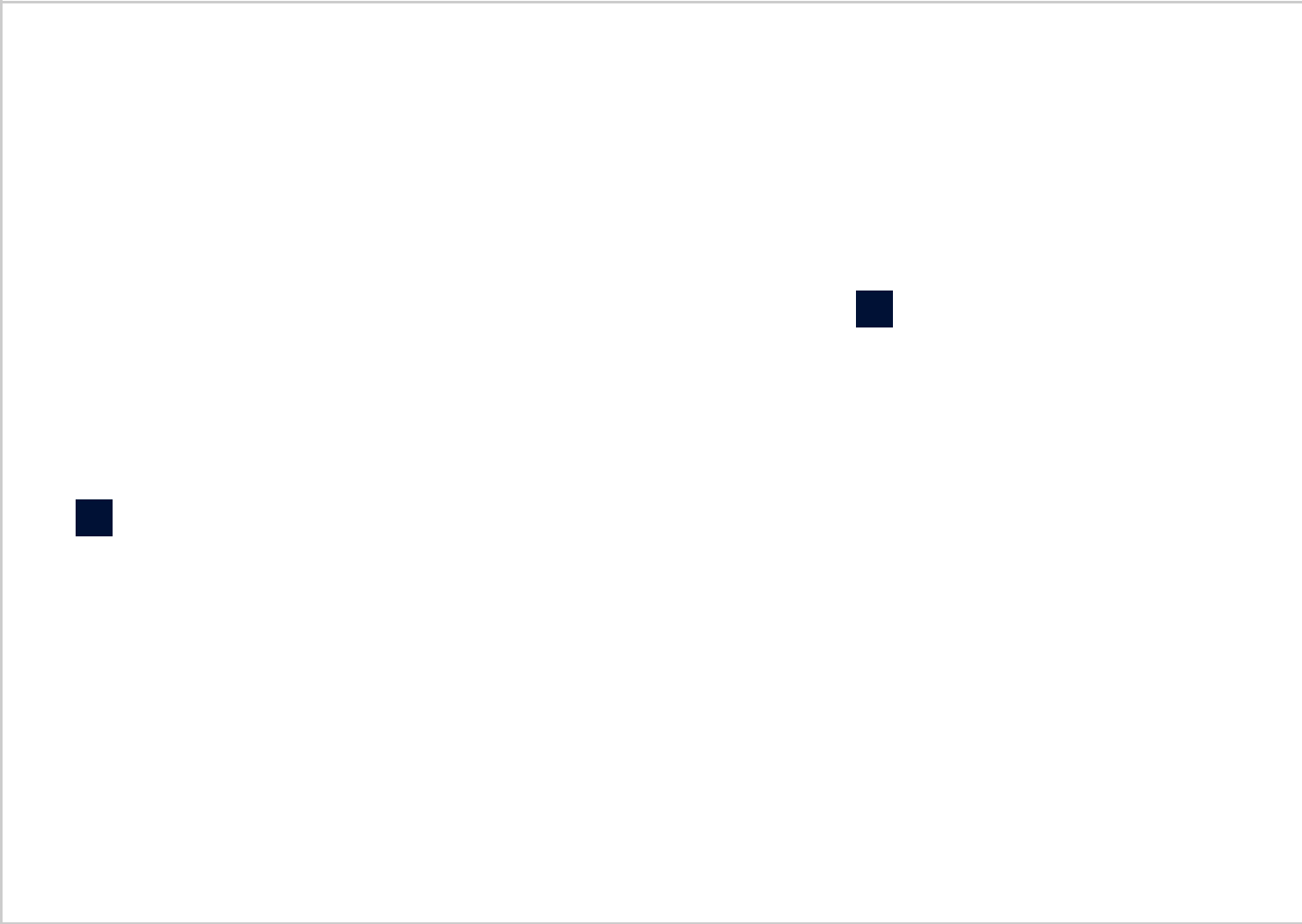 Our customersOur customersWe serve three customer segments: communicationsservice providers, enterprises and licensees.Networks play an increasingly important role in the economy and in society. As a result, we serve a growing number of customers who provide critical services to end-users. We distinguish three customer segments that we serve with our hardware, software and services portfolio: communications services providers and enterprises, therein enterprise verticals and webscalers. In addition, we license our intellectual property to industries that benefit from our fundamental innovations, primarily in the mobile devices, automotive, consumer electronics and IoT industries.Our analysis of the evolution of these segments is set out below.Communications service providers (CSPs)The CSPs estimated total addressable market (TAM) declined 6% to EUR 96 billion from 2022 to 2023.A communications service provider offers telecommunications services such as voice and/or data services through fixed and/ or mobile connectivity to consumers, enterprises, governmentsand other communications service providers. Nokia maintains a consolidated view of the Nokia total addressable market based on multiple external analyst reports, customer and key competitor reported and announced insights as well as Nokia internal insights. We estimate that in 2023, the CSPs estimated total addressable market (excluding Russia and Belarus) for Nokia was EUR 96 billion, having declined by 6% excluding the impact of changes in foreign currency exchangerates from 2022 to 2023 as the macro-environment, high interest rates and inventory build-up during 2022 combined to see operators reduce their spending meaningfully.We expect it to only grow moderately, at a 1% compound annual growth rate (CAGR) between 2023 and 2028 excluding the impact of changes in foreign currency exchange rates.Nokia Annual Report on Form 20-F 2023We expect that fixed wireless access, fiber, IP routing and optical networks will grow faster than the overall CSP market, driven by the continuous demand for higher speed access technologies at homes and workplaces. The 5G cycle will also yield growth in software, namely in 5G Core and in all software segments supporting 5G operability and monetization.CSPs have kept their capital expenditure intensity flat, but increased their earnings through automation, digitalization, shifts in channel mix, outsourcing and asset sales. We expect them to remain focused on the monetization of their connectivity strengths, and on cost optimization. They are also considering divesting from passive infrastructure and transitioning towards network sharing models. In areas in which the network is built for coverage, this might reduce demand for network vendor equipment. We have also seen the first examples of CSPs relying on webscalers to lead the transition to cloud-based operational and business models. When combined with open RAN standards that aim at splitting a base transceiver station into subcomponents with open interfaces, this may allow for new entrants into the market and increase competition. Conversely, it should also serve to accelerate innovation and create opportunities for market share gains for those investing in the technology, including for Nokia.Geopolitics and environmental criteria increasingly influence investment and vendor decisions. Security and sovereignty have become important factors across the vendor landscape. Government-funded broadband initiatives also provide additional funding for investments, for example in rural areas. Sustainability considerations such as green energy use, energy consumption reduction plans and circular economy approaches also shift the criteria for vendor selection.2	EnterprisesEnterprise estimated TAM grew by 7% to EUR 16 billion from 2022 to 2023.Enterprise TAM includes enterprise verticals and webscaler markets. In 2023, the estimated enterprise TAM (excluding Russia and Belarus) was EUR 16 billion, having grown by 7% from 2022 to 2023 excluding the impact of changes in foreign currency exchange rates. We forecast this market to grow strongly, at 7% CAGR until 2028 excluding the impact of changes in foreign currency exchange rates, with the private wireless market reaching 22% CAGR.Enterprise verticalsAn enterprise vertical represents a grouping of companies by an industry that offers products and services that meet specific needs. We primarily focus on transportation and logistics, energy, manufacturing, and public sector verticals. This reflects our assessment that these are seeing the most significant digitalization over the coming years, as they automate many aspects of their operations. We project that growth will mainly be driven by private wireless and wireline networks in manufacturing, as well as in the public sector and in energy. We estimate that IP routing and optical networks will also continue to grow moderately in these segments.Our customers continuedGeneral facts	Financial	Other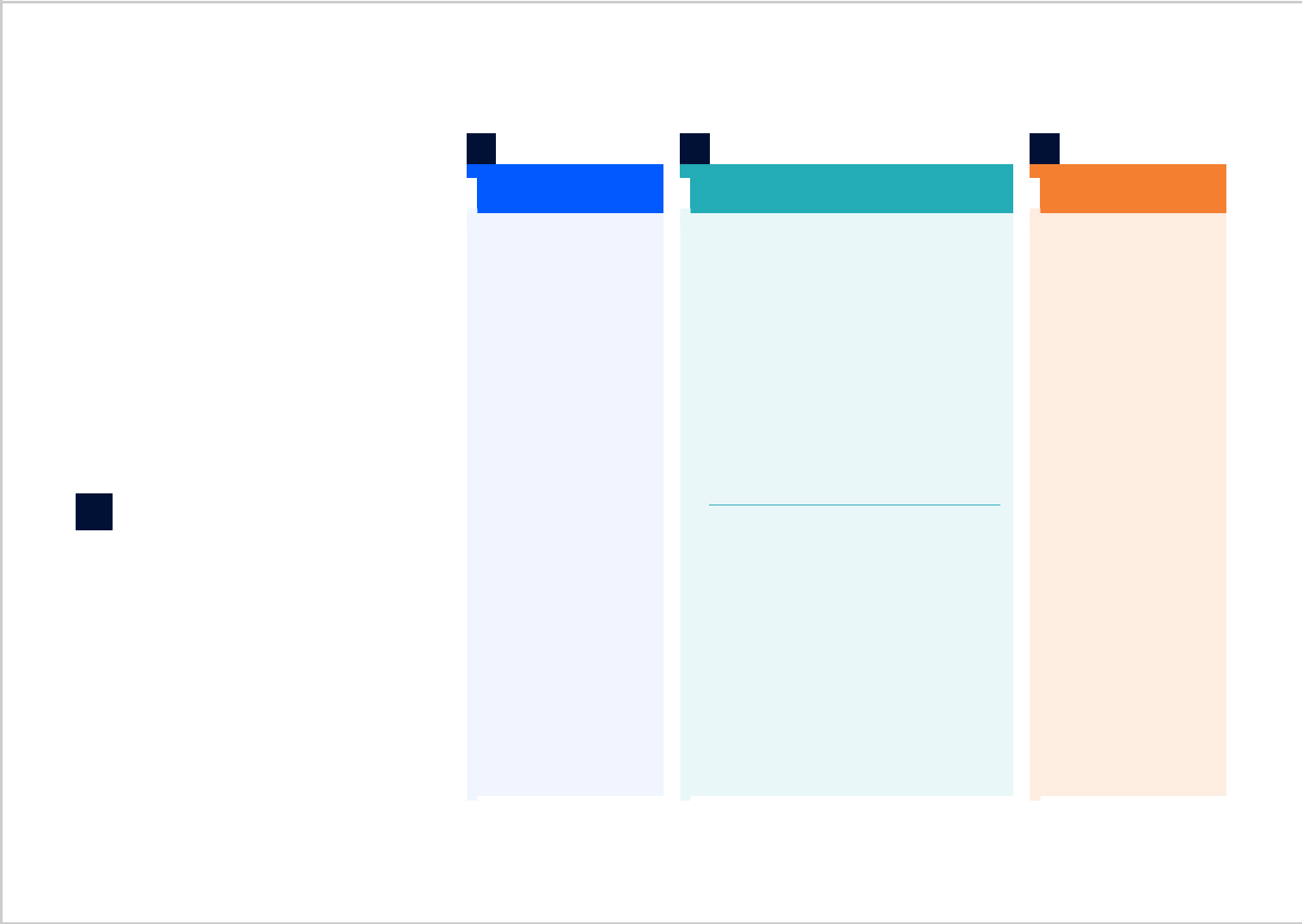 on Nokia	statements	information14WebscalersWebscaler refers to companies that provide cloud-based, scalable solutions and services. Alphabet (Google Cloud Platform), Amazon (Amazon Web Services) and Microsoft (Azure) are the largest cloud players – also referred to as hyperscalers – operating on a global scale. Our TAM for webscalers consists mainly of optical networks and IP routing. Within optical networks, we expect that data center interconnect (DCI) will be a strong growth driver, while the increasing webscaler data traffic requires adoption of higher bit rate technologies also in IP routing.The largest global webscalers are also assuming an increasingly important role within the telecommunications domain. They target edge computing as the next growth engine for industrial automation workloads and low-latency applications. They also partner with CSPs to co-locate edge stacks on-premises and at metro sites. Additionally, they aim to run telecommunications network workloads on their cloud infrastructure. As such, webscalers are customers and partners, as well as potential competitors in some areas.LicenseesLicensees refers to companies who have agreed licenses to use Nokia’s intellectual property. This includes the licensing of Nokia’s patent portfolio, the licensing of technologies for integration into consumer devices and licensing of the Nokia brand. The majority of Nokia Technologies’ revenues comes from patent licensing where we have agreements with most major smartphone vendors as well as licensing programs for consumer electronics, video services, automotive and the wider IoT domain. In total, we have more than 200 licensees across all our programs, including companies like Apple, Samsung and Lenovo.Nokia Annual Report on Form 20-F 20231 CSPs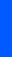 Focus on connectivity strengthsand using cost optimization via automation and asset carve outs to fund both fiber and 5G investmentsFavoring cloudstrengthsin vendor and partnerecosystemNetwork monetizationtargeting enterprise andedge use cases2 Enterprise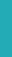 Enterprise verticalsDigitalization and automationof operations in industrial segmentsTransition to software-centricoperations and adoption of industrial operational technology (OT) edge and on-premise cloudsEnergy and manufacturingas early adopters of private wireless and automation solutionsFederal, state governmentand cities network modernization accelerationWebscalersEdge computingas a growth engine – industrial automation workloads across on-premise, edge, public cloudPartnering with CSPsto co-locate edge stacks and building an ecosystem for low-latency appsTargeting telco and networkworkloads to run on their cloud infrastructureCollaborating with CSPsin the transformation of network operations3 Licensees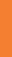 Patent portfoliowith long lifetimethe vast majority of Nokia’s patents still in force in ten years’ timeNew inventionsevery yearIn 2023, Nokia filed patent applications on more than 2 300 new inventions, enabling 5G networks, connected 5G devices and moreAnnual number of patent filings expected to growdue to continuedinvestments in R&D andstandardizationEntire industriespowered by ourfundamental cellularand multimediainventionsproviding us with the opportunity to expand our licensing coverage; we are making good progress in our growth areas of consumer electronics, automotive and IoTOur strategyOur strategyNetworks are the key enabler for the digitalization of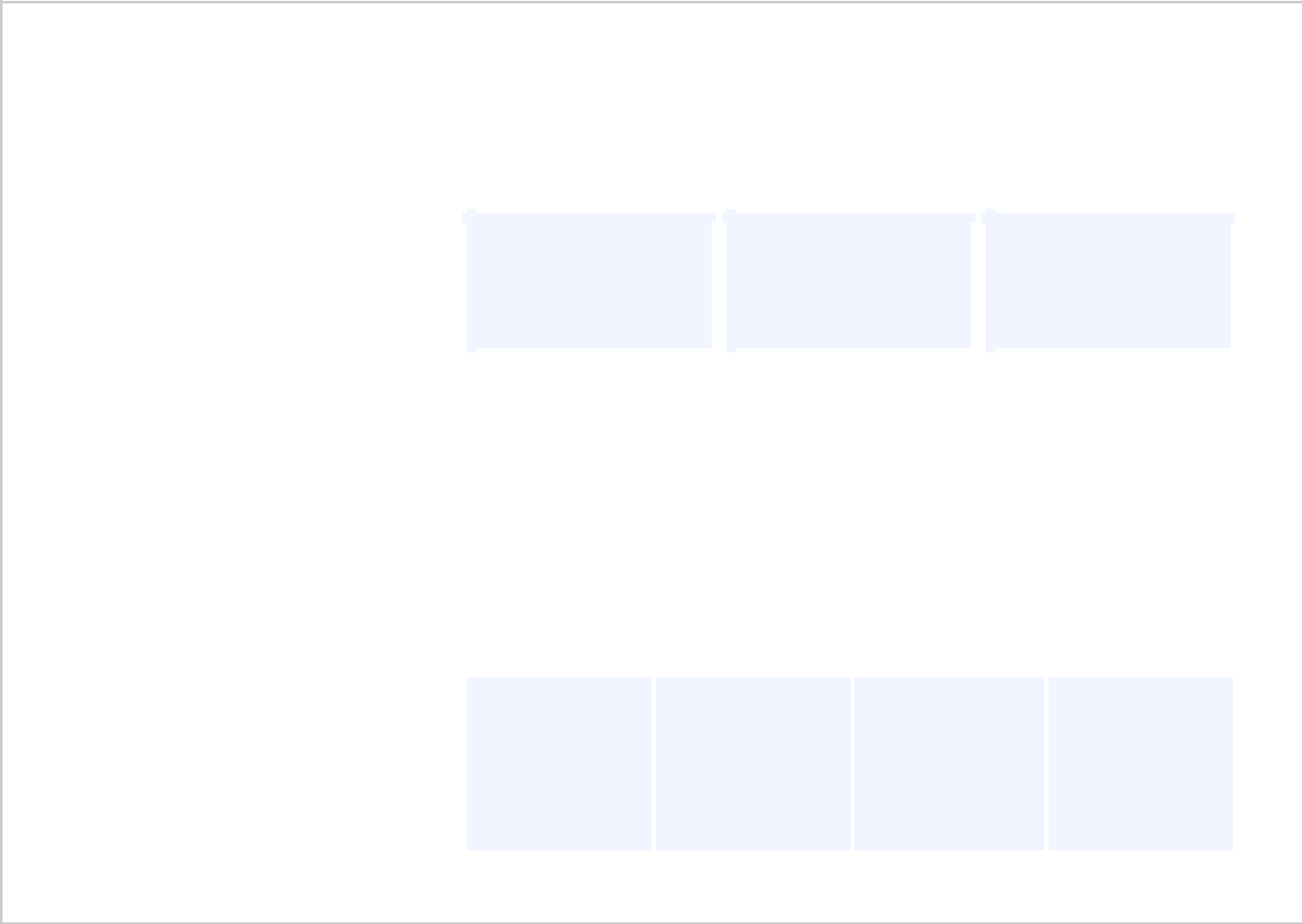 The six pillars are:industries and the realization of the broader potential of the metaverse.In 2021, Nokia set out its strategy to deliver sustainable,profitable growth by becoming a B2B technology innovation leader, accompanied by a new purpose and operating model. In 2023, Nokia made an evolution in this strategy and how weCSPs will continue to be our biggest customer segment. We will leverage our strong technological position, investment in technology leadership and emerging opportunities to grow our share in key markets, with geopolitical considerations supporting this ambition.Enterprise verticals and webscalers are deploying campus networks, wide area private wireless networks, enterprise physical networks and data centers at an accelerated rate to digitalize their operations. Being a technology leader in all these domains, we pursue these opportunities to grow our enterprise business.Maintaining our portfolio segments at number one or number two position, through several routes including active portfolio management, is critical for a profitable and sustainable business. There may be cases where a leadership position is not possible and for these cases, we will consider alternatives.deliver against it with the introduction of six strategic pillars. These pillars are the key objectives that will define Nokia’s success in the future and enable it to achieve its long-term ambitions. Each of Nokia’s business groups which willbe introduced in the following sections, are focused on implementing these strategic pillars in their respective businesses.The six pillars are underpinned by four enablers:Nokia Annual Report on Form 20-F 2023We have launched and areexecuting a new people strategyfocused on growth, skills anddevelopment. We build the rightfuture skills for our employees inthe technical domains identifiedin our technology vision andstrategy, and the commercialskills to support our expansioninto new domains.Sustained technology leadershipis a key driver of our success:it requires us to anticipate, shapeand invest in the next technologywaves and breakthroughs. Wecontinue to invest in long-termresearch to ensure a leadershipposition in line with our TechnologyVision 2030. We are also deeplyengaged in leading and influencingstandards and developing standardessential patents.We are increasing the digitalization of our own operations to lead by example with a set of ambitious, company-wide strategic initiatives to increase the company’s performance and competitiveness, focused on efficiency, productivity and agility in internal operations, customer experience and R&D.To ensure Nokia is recognized as a B2B technology innovation leader, we refreshed our brand in 2023. Our new visual identity is emblematic of an energized, dynamic and modern Nokia.Our strategy continuedAccelerating strategy execution – providing business groups with greater autonomyIn 2021, Nokia significantly streamlined its operating model, moving from a matrix organization and creating four P&L-responsible business groups structured around unique customer offerings. Since then, its business groups have increased investments in R&D, strengthened their technology leadership, and rebalanced their portfolio while growing faster than the market and expanding into new growth areas.Network Infrastructure has extended its technology leadership position and is growing faster than the marketMobile Networks substantially improved the competitiveness of its products, taking a leadership position in 5G and gaining market shareCloud and Network Services has grown faster than the market in its five growth segments, including Enterprise private wireless, while rebalancing its portfolioNokia Technologies has expanded into areas such as automotive, multimedia and consumer electronics,and has signed new patent license agreements with Apple and SamsungNokia Annual Report on Form 20-F 2023General facts	Financial	Other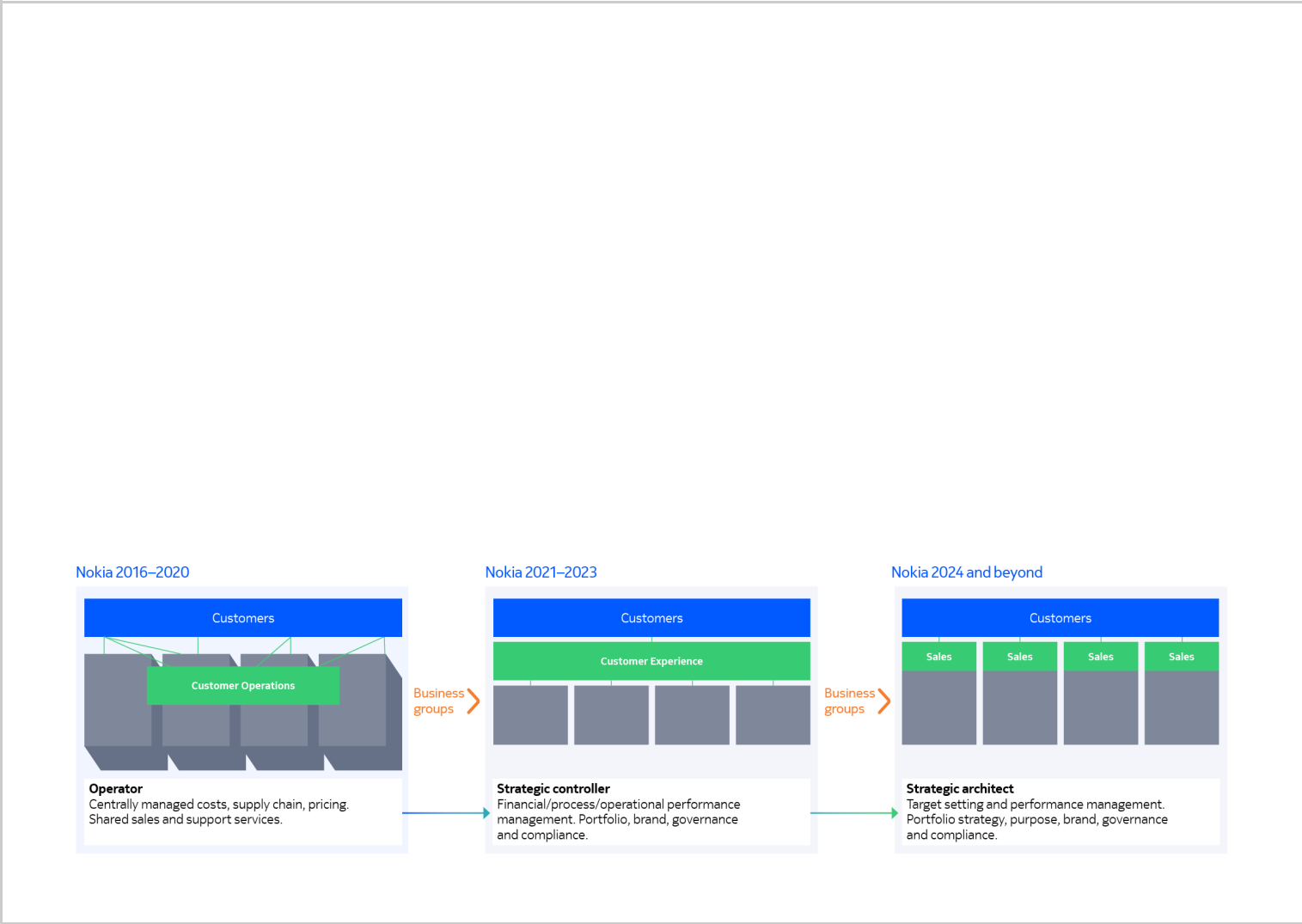 on Nokia	statements	informationIn Q4 2023, Nokia accelerated its strategy execution through providing its four business groups with increased operational autonomy and agility along with embedding sales teams directly into the business rather than the central sales organization the company has utilized until now. This will enable the business groups to better address opportunities in their distinctive markets with our existing and new customers. They will be empowered to diversify faster, build new ecosystem partnerships, implement new business models and invest for technology leadership.Dedicated sales teams with a strong product and customer connection will enable business groups to better seize growth opportunities with our existing and new customers and diversify into enterprise, webscale and government sectors. This change will bring highly empowered teams in front of customers that are able to make quicker decisions basedon their needs. Sales teams will collaborate across Nokia to ensure customers continue to benefit from the breadth of all Nokia offers.16Nokia’s lean corporate center will act as a strategic architect, providing oversight in key areas, including target setting and performance management and portfolio development along with governance and compliance. The company will continue its commitment to long-term research through Nokia Bell Labs, as evidenced by its recent announcement of a new venture studio and venture capital partnerships to unleash the full commercial potential of Nokia Bell Labs technologies beyond the needs of Nokia’s business groups.Accompanying the move towards more autonomous business groups and to provide investors with greater transparency in assessing their financial performance, Nokia will begin reporting a cash flow metric and regional sales at the business group level in 2024.Our strategy continuedOur path to continued technology leadershipAs one of the industry’s leading investors in communication technology research and development (R&D), we drive innovation across a comprehensive portfolio of network equipment, software, services and licensing opportunities .Nokia’s world-leading research and developmentWe have a global network of R&D centers, each with specialties and ecosystems built around both competencies and technologies. Most of our near- to mid-term R&D is conducted within the business groups’ structures and is further elaborated in the business group-specific sections of this report.Laying the path for Nokia’s future technology innovation and identifying the most promising areas for new value creationBeyond the R&D of our business groups, Nokia’s dedicated Strategy and Technology (S&T) organization is focusedon longer-term technology cycles. S&T is responsible for formulating a coherent corporate strategy and establishing a technology and architecture vision across the company. It is also overseeing the implementation of this vision in partnership with Nokia’s business groups.S&T drives company-wide internal technology alignment and, through the transfer of technologies to the business groups, contributes to the evolution of Nokia’s portfolio to enable continued technology leadership.Nokia Annual Report on Form 20-F 2023General facts	Financial	Other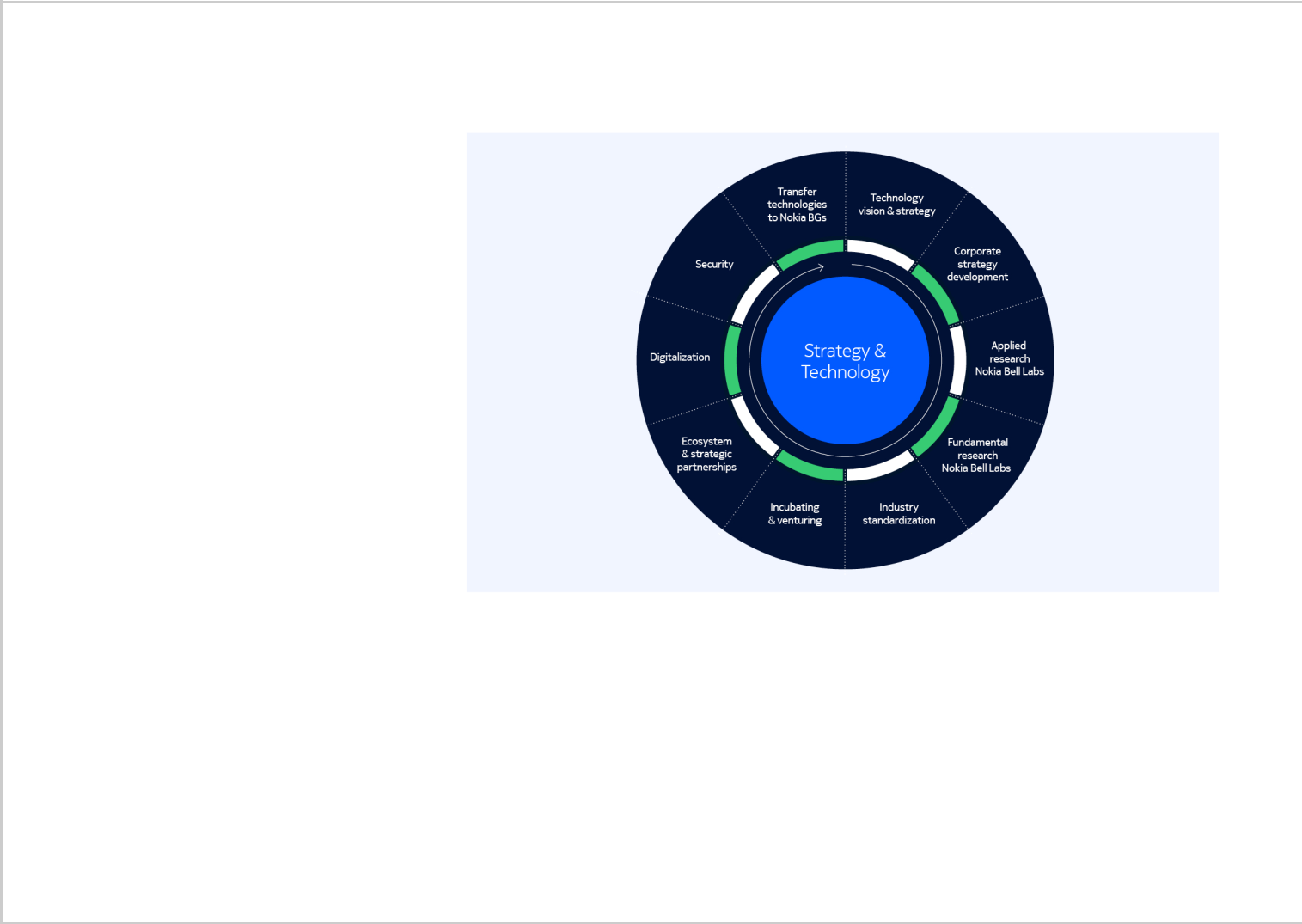 on Nokia	statements	informationNokia Bell LabsAs Nokia’s industrial research lab, Nokia Bell Labs solves human needs through the power of human intellect. Throughout its nearly 100-year history, Nokia Bell Labs has been bringing together the brightest minds in mathematics, physics, computing and engineering to work on the world’s biggest scientific challenges. In 2023, we added our 10th Nobel Prize for work completed at Bell Labs with the Nobel Prize in Chemistry awarded to our alumnus Louis Brus.Nokia Bell Labs’ primary research areas are network fundamentals, automation, semiconductors and devices, AI and software systems. As an industrial research lab, we innovate with purpose, pursuing responsible, sustainable technologies that will have a demonstrable impact on society. Nokia Bell Labs believes17that the best research is done in an inclusive, collaborative manner, taking multiple diverse points of view into account.With Nokia Bell Labs, we continue our heritage of pioneering significant innovations in the essential technologies driving communication networks and systems. Many of the fundamental technologies that are used in 5G standards were invented at Nokia, and now we are focused on technology leadership beyond 5G. We are finalizing standardization work for the first release of the 5G-Advanced era, known as 3GPP Release 18, and have started to work on the upcoming Release 19.Our strategy continuedNokia continues to be at the forefront of 6G research. Since January 2023, we have led Hexa-X-II, the second phase of the European Commission’s flagship 6G initiative for research into the next generation of wireless networks. In 2023, Nokia also launched a first-of-its-kind 6G Lab in India to research foundational 6G technologies like network as a sensor, network exposure and automation.In 2023, we achieved two key technological milestones on the path to 6G. First, the implementation of AI and machine learning (ML) into the radio air interface, effectively granting 6G radios the ability to learn. Secondly, we utilized new sub-terahertz (sub-THz) spectrum frequencies to substantially increase network capacity. At the 2023 Mobile World Congress, we presented a live demonstration of a 6G joint communication and sensing proof-of-concept.In 2023, Nokia Bell Labs also set four new world records for submarine optical communications, and optical and fixed networks with research that set a path to long-term technology leadership in the next generation of network infrastructures.Nokia Bell Labs is also at the forefront of non-traditional network research with a focus on AI and machine learning that is needed for future advanced communication capabilities. We believe it is important to develop AI in an ethical, responsible and sustainable way, and this led us to create a cross-organization AI Center of Excellence.Nokia Bell Labs has had recent success in collaborating with government agencies and businesses on distinct commercial contracts. This includes additional funded agreements with the US Government for the future of space communication and lunar communication architecture studies with Nokia Bell Labs being chosen by DARPA for the LunA-10 Capability Study to design an integrated multi-service architecture to support a thriving economy on the Moon in the next decade and beyond. Nokia Bell Labs is regarded as a leading industry and thought leader on lunar surface communication networks, which NASA recently recognized by giving it the FY2023 NASA Langley Research Center Large Business Prime Contractor of the Year Award. Nokia Bell Labs also signed a memorandum of understanding with Aramco Digital for joint R&D collaboration and innovation on digitalization and industrial automation use cases.Nokia Annual Report on Form 20-F 2023General facts	Financial	Other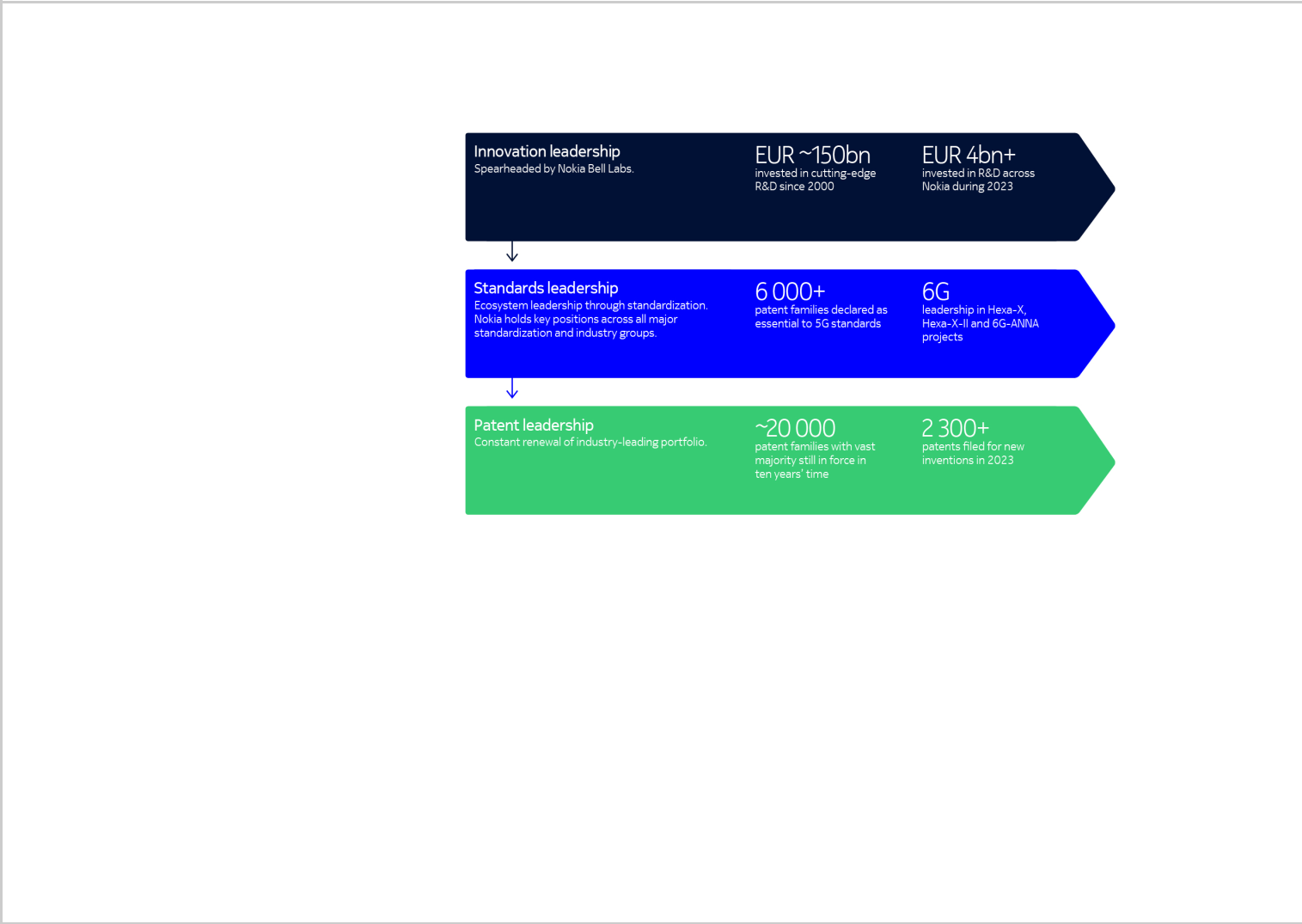 on Nokia	statements	informationNokia Bell Labs continues to explore new concepts that could lead to growth in both neighboring and nascent markets. We launched UNEXT, a new research initiative for a future Network Software System that creates a unified networking experience for autonomous service creation leveraging distributed computing and new business environments. Just as Bell Labs’ invention of UNIX transformed computing, our UNEXT research initiative is poised to transform networking, by breaking down barriers that have traditionally prevented network elements from interoperating.Nokia is actively engaged in leading and influencing standards and developing new standard-essential patents (SEPs), shaping future technologies and systems while strengthening its IPR portfolio.We also pursue future growth platforms through investment in NGP Capital innovation funds, and the in-house incubation and commercialization of venture projects. In 2023, we saw our first venture projects going to market and winning their first customer deals.18We also launched new venture capital partnerships with America’s Frontier Fund, Roadrunner Venture Studios and Celesta Capital to aid in the creation and funding of spinouts that can maximize the commercial potential of Nokia Bell Labs innovations and the creation of long-term value for Nokia.In S&T, we are also focused on enabling Nokia to evolve as a best-in-class digital enterprise and identifying security requirements, trends and evolving risks, to position Nokia as a trusted security partner for the 5G era and beyond.“Nokia is actively engagedin leading and influencing standards and developing new standard-essential patents (SEPs), shaping future technologies and systems while strengthening its IPR portfolio.”Our strategy continuedOur Technology Strategy 2030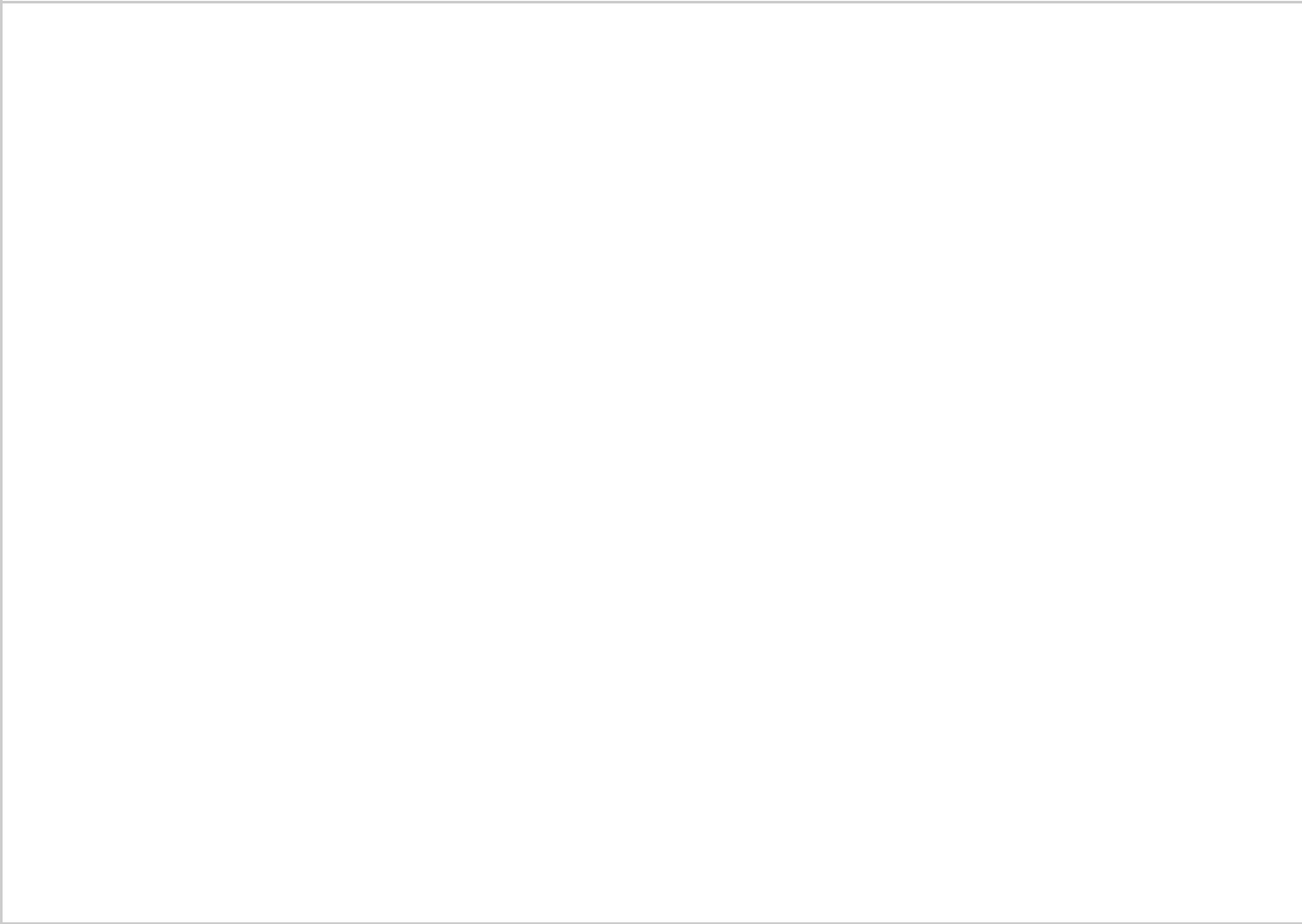 The network is critical to realizing the enormous range of potential that emerging innovations and technologies such as AI, the metaverse and the cloud open in the communication provider, industrial, enterprise and consumer spheres as we approach 2030.In 2023, we revealed our Technology Strategy 2030, a roadmap to emerging technologies and future network architecture. Unparalleled technological advancement will drive major changes in the way we live and work in the upcoming decade. The global rate of technology adoption will be impactedby trends such as a deepening focus on environmental sustainability, cybersecurity and inclusion. Advances in semiconductors, software, artificial intelligence and machine learning, metaverse technologies, Web3 and cloud technologies will continue to accelerate. These technologies will significantly extend the scope of what is possible, connecting and merging the human, physical and digital worlds to help solve some of the greatest global challenges we face.Building on our Technology Vision 2030, describing how we expect emerging technologies to impact the world in the coming years, Nokia’s Technology Strategy 2030 outlines the insights, priorities and actions necessary for businesses toNetwork demand continues to accelerateNetwork traffic is continuing to grow and will rise dramatically as AI, ML, extended reality (XR), digital twins, automation, and billions of additional devices proliferate. According to our new Global Network Traffic 2030 report, end-user data traffic demand will increase at a compounded annual growth rateof 22% to 25% from 2022 through 2030 and g lobal network traffic demand is expected to reach between 2 443 and3 109 exabytes per month in 2030.Our Technology Strategy 2030 addresses the interplay of expanding technologies, the impact on network capabilities and demand and how Nokia will stay ahead of evolving customer requirements. In the years ahead, networks will undergo significant evolution and must become cognitive and automated ecosystems capable of addressing the transformative needs and operating models of diverse organizations, industries and consumers.Future network architectureThe network architecture of the future will need to be moredynamic and agile, to swiftly adapt to the shifting landscapeof applications and service demands, as well as new businessand operating models. We have developed a future networkarchitecture that leverages network digital twin technology asa central building block. The architecture brings networks andclouds together to optimize both the user experience andresource utilization. This future network brings enhancementsin management and orchestration with the help of digital twintechnology and AI to deliver optimal life-cycle managementof deployed assets and applications. Unified ApplicationProgramming Interfaces (APIs) facilitate the developmentof an ecosystem where services and applications can be easilydeveloped, deployed, and interoperated through the network.To achieve our goals over the coming years we will continue to anticipate future challenges for our customers and understand how emerging technologies impact their evolving networks, infrastructures and business models through continuous assessment, monitoring and governance of our technology strategy, which guides our portfolio development.remain proactive in response to these accelerating technological advancements and the digital economy interplay and how, together with our customers and the industry, we must evolve networks to meet the challenges of tomorrow and beyond.Nokia Annual Report on Form 20-F 2023“Nokia’s Technology Strategy 2030 outlines the insights, priorities and actions necessary for businesses to remain proactive in response to accelerating technological advancements and the digital economy interplay and how, together with our customers and the industry, we must evolve networks to meet the challenges of tomorrow and beyond.”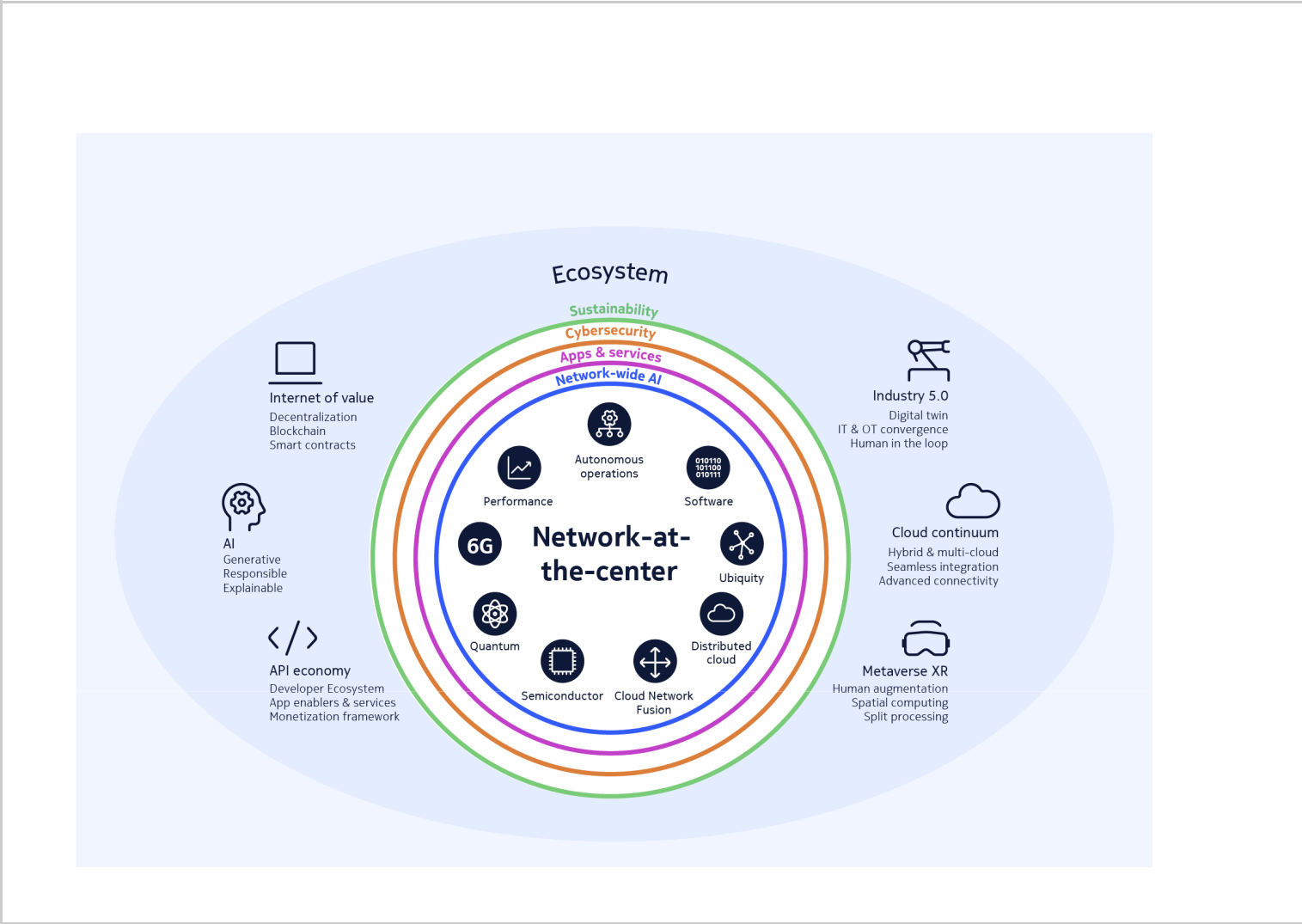 Our strategy continuedThe network and digital economy interplayEvolution of network technologies will shape the future of the digital eraNokia Annual Report on Form 20-F 2023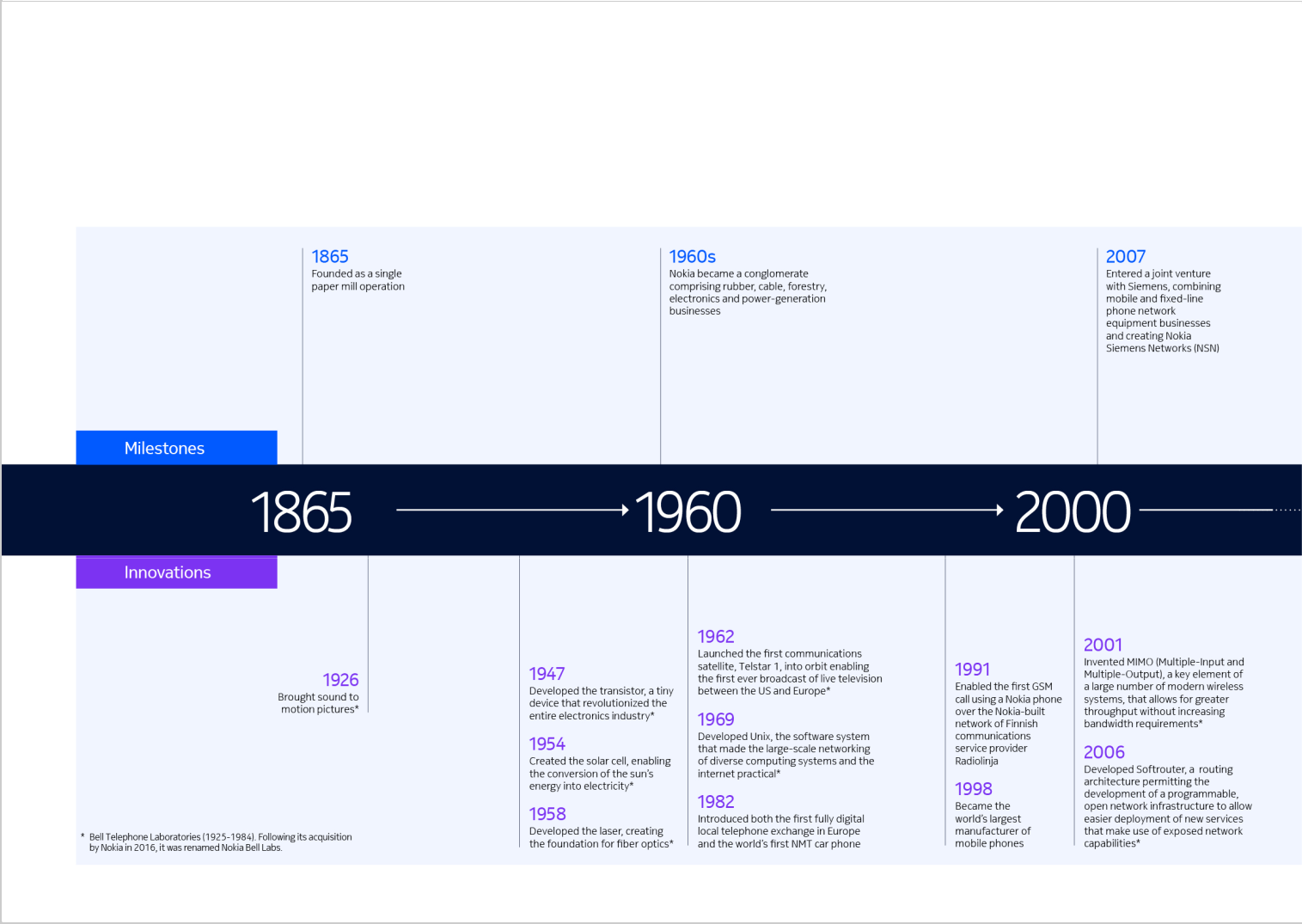 Our historyOur historyNokia has been adapting to the needs of an ever-changing world for over 155 years.Nokia Annual Report on Form 20-F 2023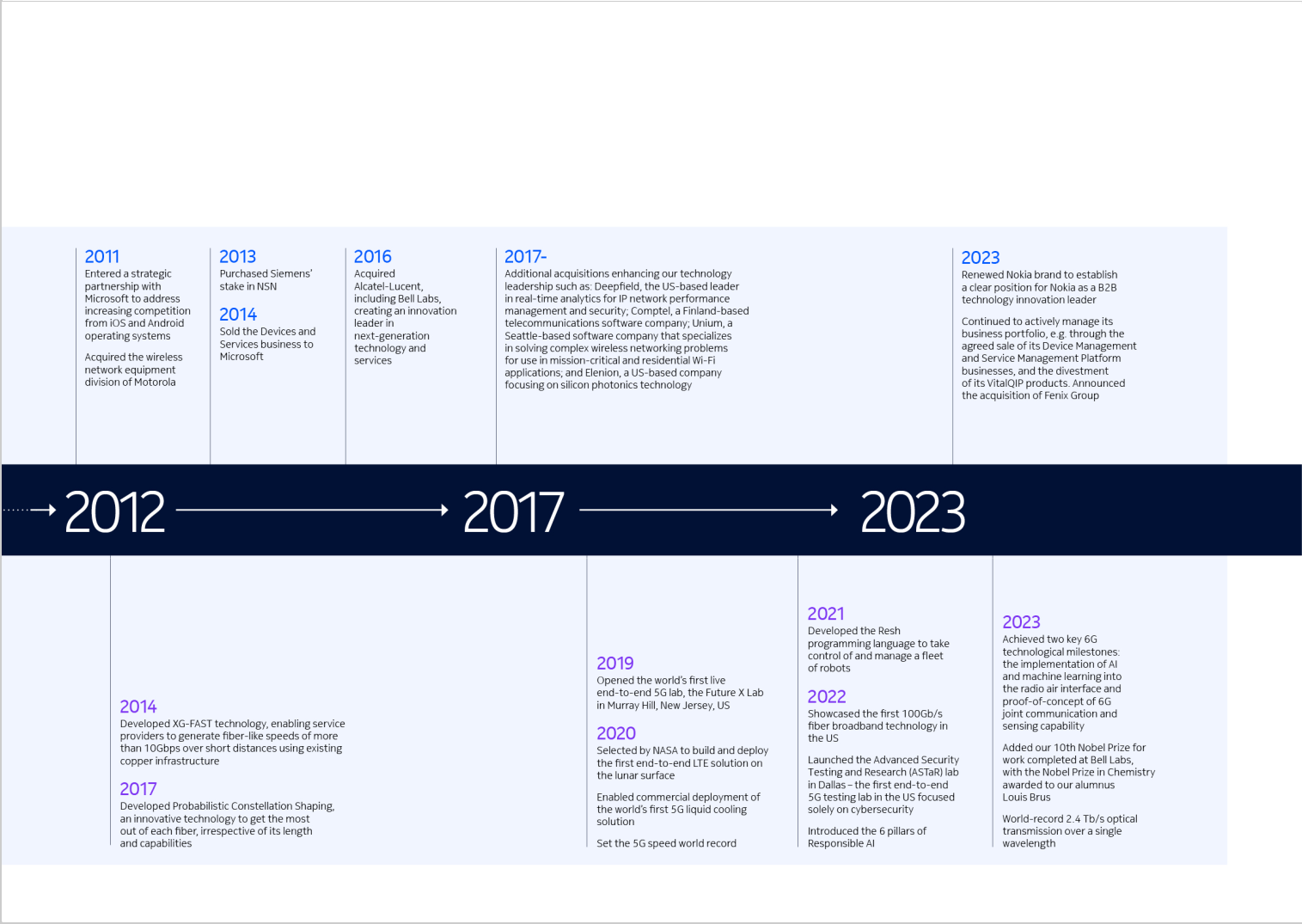 Our history continuedNokia Annual Report on Form 20-F 2023Business	Corporate	Operating and financialoverview	governance	review and prospectsBusiness groups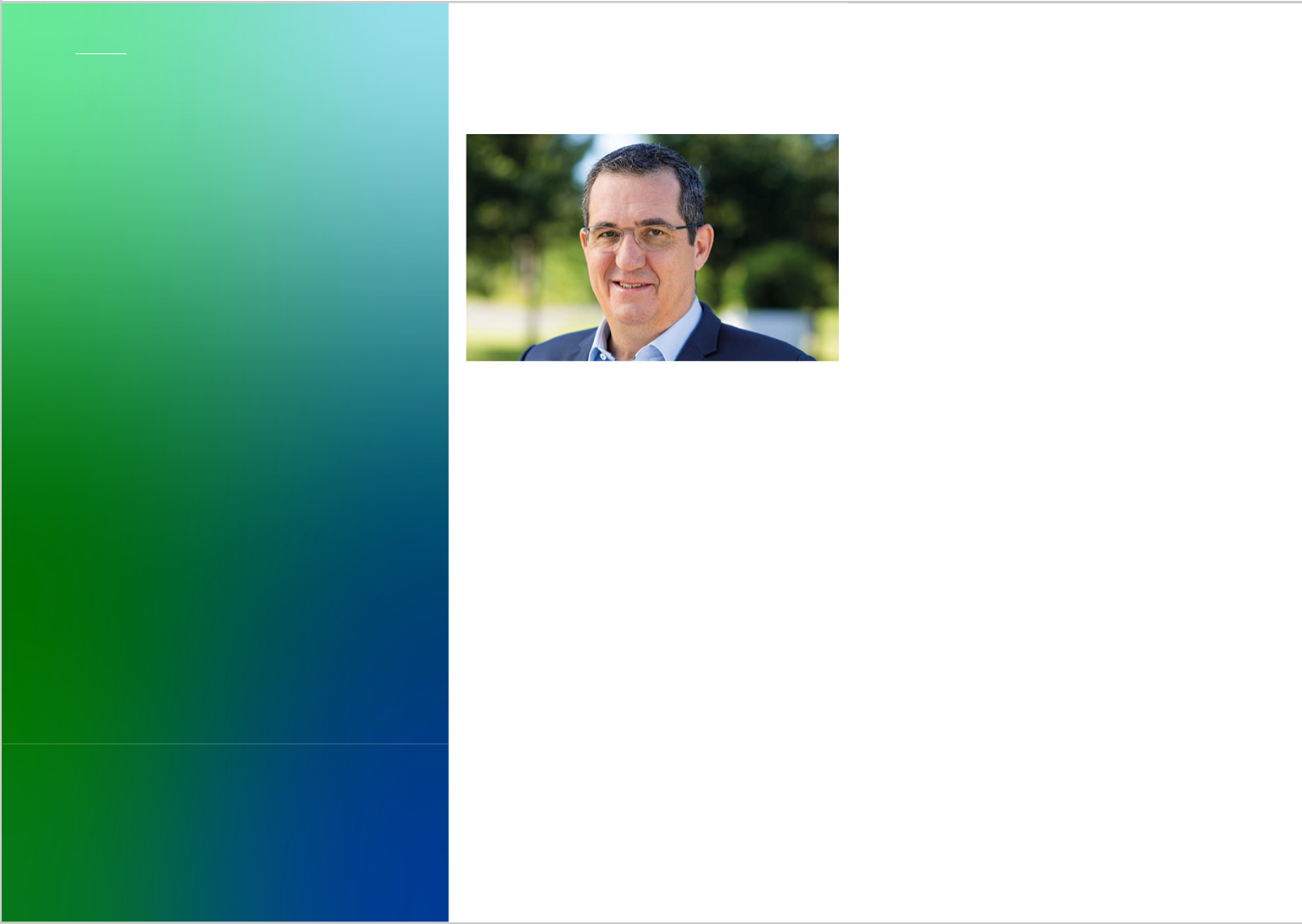 Network InfrastructureNetwork Infrastructure delivers fixed access, IP routing, data center networks and optical transport, both terrestrial and subsea, for business-critical and mission-critical applications for CSP, enterprise and webscale customers.2023 in briefIn 2023, Network Infrastructure’s net sales declined by 11% from 2022, based on a strong first half with a more challenging latter part to the year. While a build-up in customer inventory – along with macroeconomic uncertainty – acted to depress revenue, strong demand for our technology innovation helped raise segment operating margin by 90 basis points to 13.1%.First to announce the manufacture of broadbandnetwork electronics products for the U.S. BEAD programChosen by GFiber Labs (Google Fiber) to deliver a 20 Gig service to residential and enterprise customers with existing fiber networksBegan Swisscom’s service migration to a new high-capacity optical transport networkSelected by OpenColo to expand data center site connectivity using 800GE routing interfacesBegan work with Nomios Group to triple capacity for the GÉANT European research network: the first research network to deploy 800GE routing interfacesCompleted the Amitié subsea cable system – the highest capacity transoceanic communications cable ever deployed – in a project led by Aqua Comms, Meta, Microsoft and VodafoneNokia Annual Report on Form 20-F 2023↗FEDERICO GUILLÉNPRESIDENT, NETWORK INFRASTRUCTUREMarket overviewDuring 2023, technology developments such as the emergence of generative AI and high profile announcements of plans for virtual reality devices underpinned our belief – supported by the research work of Nokia Bell Labs – that demand for connectivity will continue to grow over time to support pervasive technologies including digitalization and the metaverse. At the same time Network Infrastructure saw a number of short-term challenges that made for a tough latter part of the year. These range from a build-up of customer inventory in response to the recent supply chain crunch to some delays in customer investment prompted by ongoing macroeconomic uncertainty.In the face of these challenges, Network Infrastructure’s strategy remains concentrated on technology leadership and customer focus. We launched several significant new products during 2023. These include the PSE6-s photonic service engine, which delivers a competitive edge in terms of scale, performance and sustainability; the 7730 Service Interconnect Router, using our new FPcx silicon and run under Nokia SR Linux to bring significant benefits to customers in terms of security, capability, power and speed; and the industry’s first carrier-grade Wi-Fi 7 product portfolio, three times faster than Wi-Fi 6 and based on our innovative Corteca software, designed tohelp customers monetize their networks	. As a result, we have“Network Infrastructure maintained focus in 2023 – despite market-driven challenges in the latter part of the year – continuing to bring innovative technologies to customers worldwide.”maintained or grown market share in all of our businesses, made progress in the enterprise customer segment and laid the foundation for future profitable growth.The estimated Network Infrastructure addressable market, excluding Submarine Networks for 2023 was EUR 43 billion.Business overview and organizationOur business divisions are: Fixed Networks, IP Networks, Optical Networks and Submarine Networks.Fixed Networks is a leading provider of access infrastructure (fiber and copper), in-home Wi-Fi solutions, cloud solutions and virtualization. In 2023, we maintained our leading position in passive optical networks (1) and we have more than 400 fiber customers in 130 countries. We are leaders in 25G-PON (now being deployed by Google Fiber) as well as XGS-PON. Fixed Networks continues to play a leading role in the dynamic fixed wireless access market, with 50 FWA 5G deployments (including mmWave) globally. In 2023, additions to our portfolio included the industry’s first carrier-grade Wi-Fi 7 product portfolio,new 5G FWA devices and extensions to our software offeringsBusiness groups continuedIP Networks is the leading global vendor in IP edge routing in EMEA(2) and holds the number two position in the global total routing market (excluding China) (3). The business delivers high-performance IP access, aggregation, edge and core routing solutions with a focus on service provider , mission-critical enterprise, and webscale networks. Named a ‘leader’ and ‘outperformer’ in 2023 for data center fabric solutions by Gigaom, we deliver advanced data center networking solutions for telco, webscale and enterprise cloud requirements. In 2023, we continued to lead the market in next generation 800 Gigabit Ethernet IP routing, announcing wins with Nomios Group for the GÉANT European research network and with etisalat by e& UAE. We were chosen to deploy 800GE links in the world’s fastest live supercomputing network showcase at the SC 2023 conference . IP Networks expanded its portfolio during the year with the launch of the 7730 Service Interconnect Router product family and FPcx fully programmable routing silicon. This will bring the power of Nokia’s routing portfolio to new parts of the network and n ew mission-critical and CSP customers.Optical Networks is a leader in optical transport networks for metro, regional and long-haul applications and collaborates with our Submarine Networks on innovation-led subsea applications. We hold the number two position in the optical market worldwide, excluding China (4). We have more than100 customers for our fifth generation Photonic Service Enginecoherent digital signal processor, PSE-V, which was launched in2020. And, in Q1 2023, we announced the PSE-6s, a ground-breaking new solution that sets new milestones in scale,performance and sustainability for optical transport networks.These include unmatched 2.4Tb/s scale; three times theprevious reach for 800 Gigabit per second (Gb/s) wavelengthsand sustainable network evolution with 60 percent less networkpower consumption per 100 Gbit equivalent, by comparisonwith earlier generations.	PSE-6s was used by GlobalConnect todemonstrate a record-breaking 1.2Tb/s coherent transmissionover a single wavelength in a live network and has also beendemonstrated in live networks by customers including Coltand network wholesaler, lyntia.Nokia Annual Report on Form 20-F 2023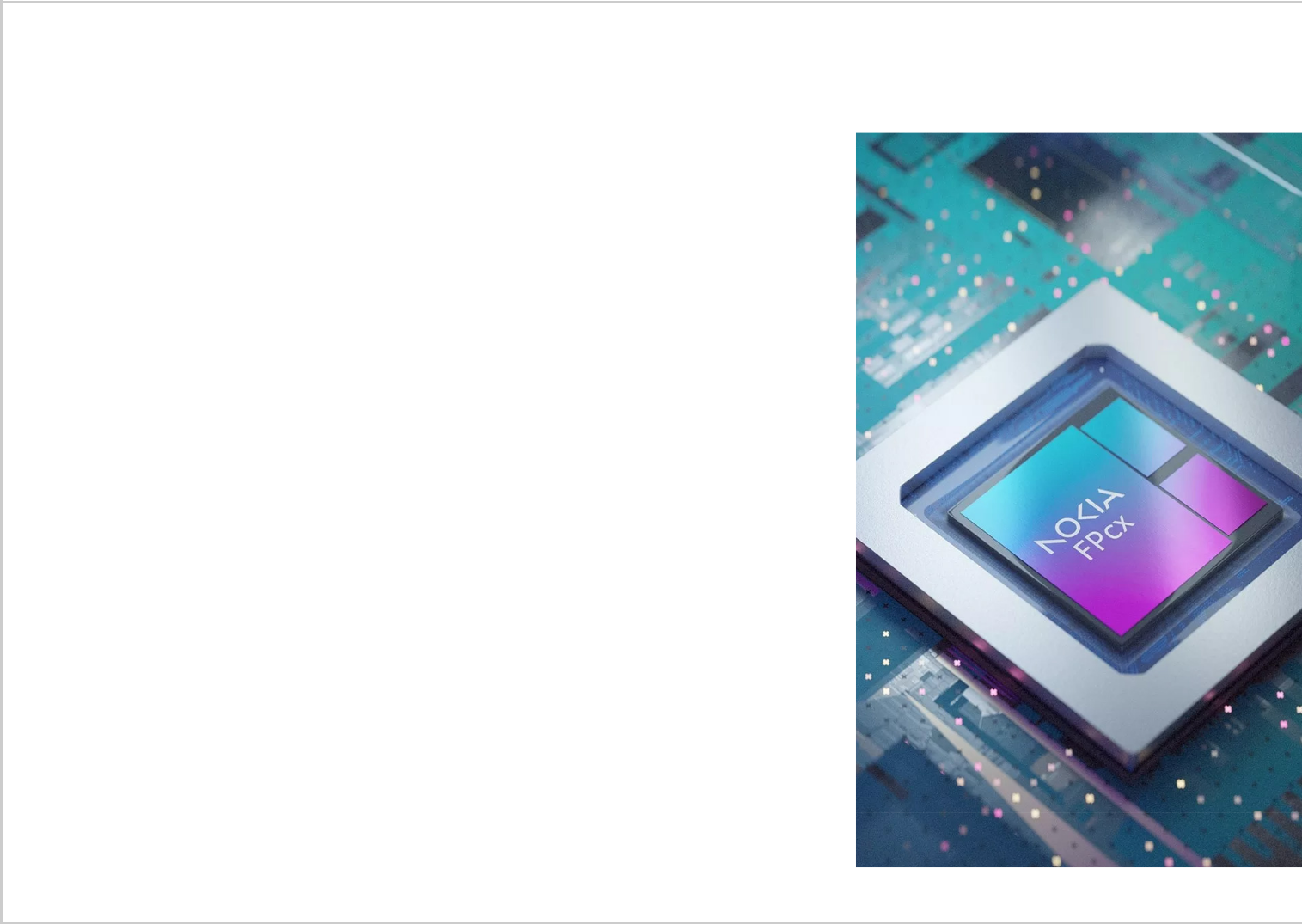 with investments in R&D in areas including capacity increase, terrestrial/submarine integration and solutions in the areaof environmental standard development.CompetitionOur competitors include Huawei and ZTE, along with Calix and Adtran (Fixed Networks), Cisco and Juniper (IP Networks), Ciena and Infinera (Optical Networks), and Subcom and NEC (Submarine Networks).Number one position globally in xPON OLT shipments and number one in XGS-PON OLT/ONT globally. Number one in G.fast globally. All data, Dell’Oro, September 2023.Dell’Oro, 2Q23 four-quarter rolling average.Dell’Oro 2Q23.Omdia Q3 2023.Nokia’s own estimate.2.4 Tb/sOptical transport enabled by Nokia’s new PSE-6s super coherent optical engines150 millionPassive optical network (PON) lines shipped to broadband providers around the world by Nokia by end 2023 (includes5 million XGS-PON and 1 million 25G PON-enabled lines)65%Reduction in IP network operations costs with the NokiaNetwork Services Platform network automation platformBusiness	Corporate	Operating and financialoverview	governance	review and prospectsBusiness groups continued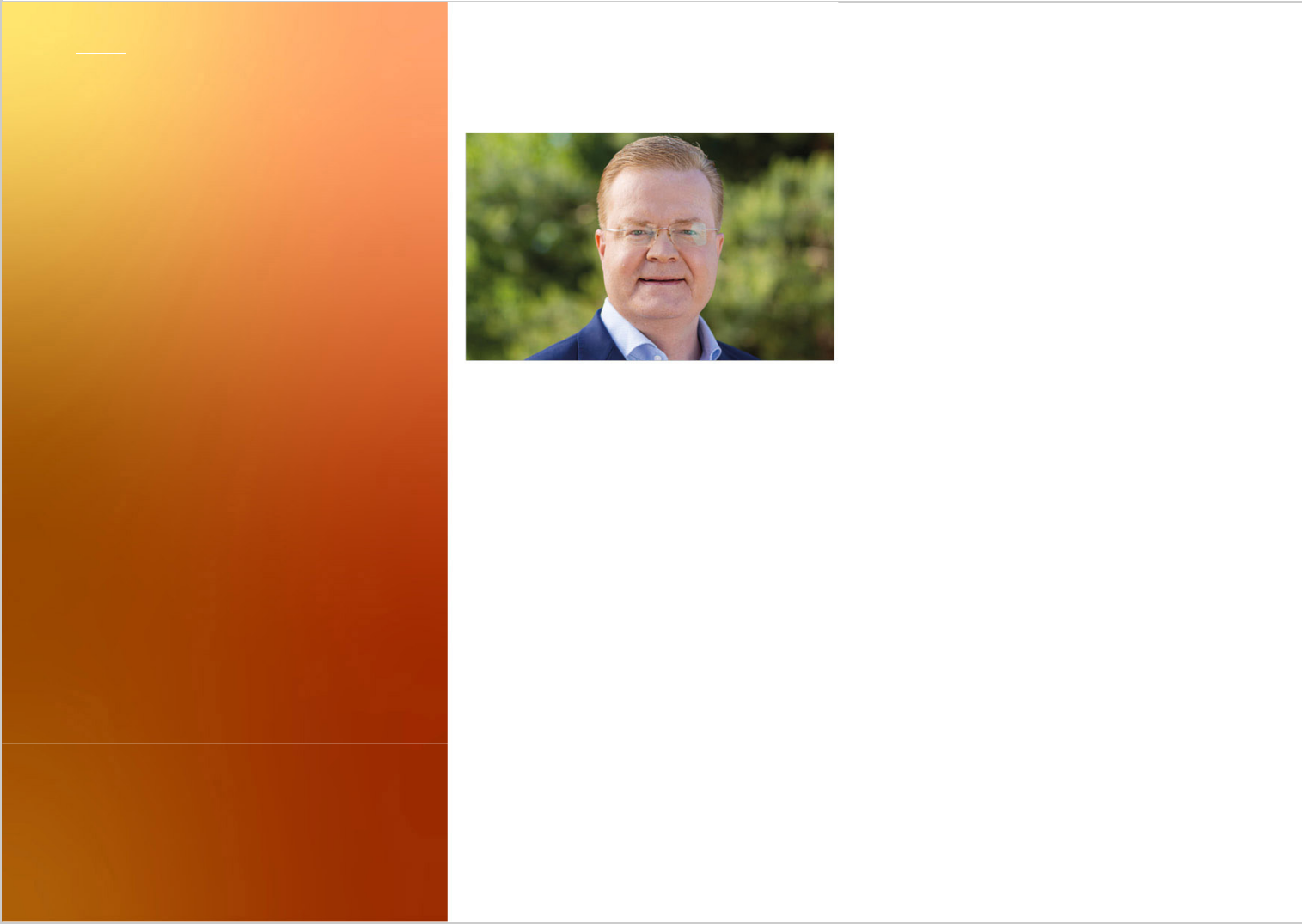 Mobile NetworksMobile Networks creates products and services covering all mobile technology generations. Its portfolio includes products for radio access networks and microwave radio links for transport networks, solutions for network management,as well as network planning, optimization, network deployment and technical support services.↗“2023 saw Mobile Networks making progress in securing technology leadership with new portfolio launches for high-performance, energy-efficient wireless networks. Customer satisfaction scores reached the highest levels since 2016, and we also grew our customer base and took market share, despite the severe decline of addressable market.”2023 in briefIn 2023, Mobile Networks net sales declined 8% toEUR 9.8 billion. We delivered a segment operating margin of 7.4% thanks to improved product cost competitiveness, cost control measures, lower variable pay and strong execution.Reached 319 commercial 5G deals and had more than 710 private wireless customers, with 159 in 5GLaunched new AirScale massive MIMO radios and ultra-performance AirScale baseband powered by ReefShark, bringing higher capacity and connectivity, network performance, power efficiency and easy deploymentLaunched anyRAN to drive Cloud RAN partnerships enabling flexibility for mobile network operators and enterprisesAnnounced acquisition of Fenix Group in the US, which strengthens our offering to the defense sectorDeveloped new sales channels for Private Wireless networks via partnerships with Cisco, HPE/Athonet and Microsoft AzureNokia Annual Report on Form 20-F 2023TOMMI UITTOPRESIDENT, MOBILE NETWORKSBusiness groups continuedWe also launched anyRAN, a new approach that leverages collaboration with leading cloud infrastructure and computing hardware suppliers. The approach offers flexibility of choice for operators and enterprises on their evolution path towards Cloud RAN and ensures high performance, energy efficiency, resiliency, service and feature parity, and security across hybrid networks of co-existing Cloud RAN and purpose-built RAN.We continued integrating artificial intelligence and machine learning capabilities into our products and solutions, for example in our new network management solutions, as well as in services where AI/ML-based safety crew checks, digital site surveys and driverless acceptance solutions improve the health, safety and service delivery quality of our field teams. Furthermore, we introduced new radios in our Wavence microwave transport portfolio, which help expand 5G capacity and coverage, to support the connectivity needs of communications service providers, enterprises and industries.Mobile Networks proactively develops new approaches to building networks. In 2023 for example, we showcased an industry-first successful aggregation of 5G Standalone spectrum using Five Components Carrier Aggregation (5CCA) in sub-6 GHz spectrum, together with Qualcomm and T-Mobile in the US. Nokia also achieved sustained average downlink speeds of over 2 Gbps using millimeter wave spectrum for 5G Fixed Wireless Access, over a distance of almost 11 kilometers. With AST SpaceMobile, we achieved 5G cellular broadband connectivity from space using everyday smartphones with Nokia technology.CompetitionThe RAN market is a highly consolidated market. Our main competitors are Huawei, Ericsson, Samsung and ZTE, but there are also a number of smaller competitors competing in specific technology or regional sub-segments, such as NEC and Fujitsu. In microwave, our key competitors include Ceragon, NEC and Aviat, alongside Huawei and Ericsson.Excluding China, Russia and Belarus.Dell’Oro Group Inc., Mobile RAN quarterly report 4Q23 (rolling 4Q).Nokia Annual Report on Form 20-F 2023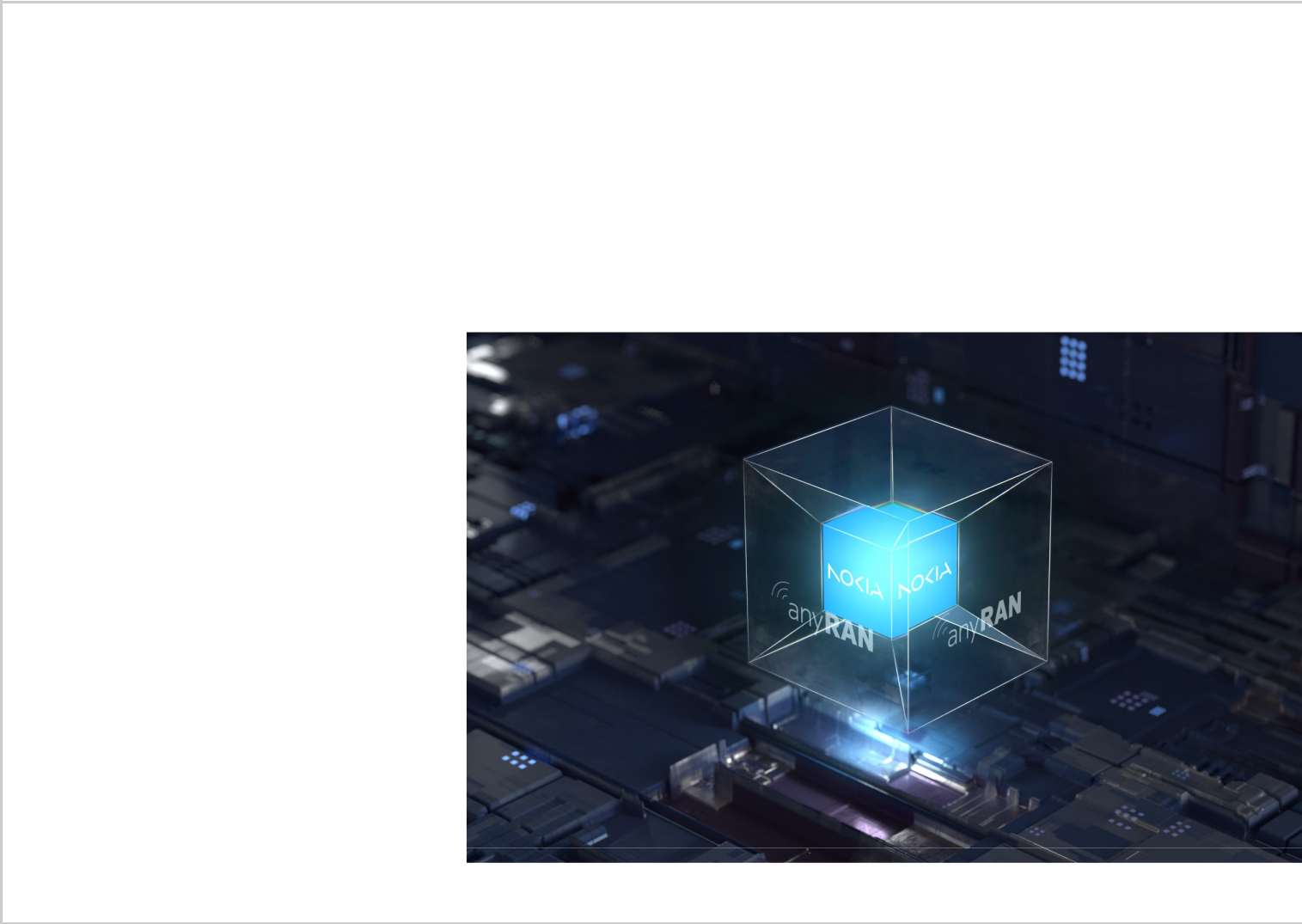 #2in 4G/5G Radio Access Networks global market share,excluding China319Commercial 5G dealsBusiness	Corporate	Operating and financialoverview	governance	review and prospectsBusiness groups continued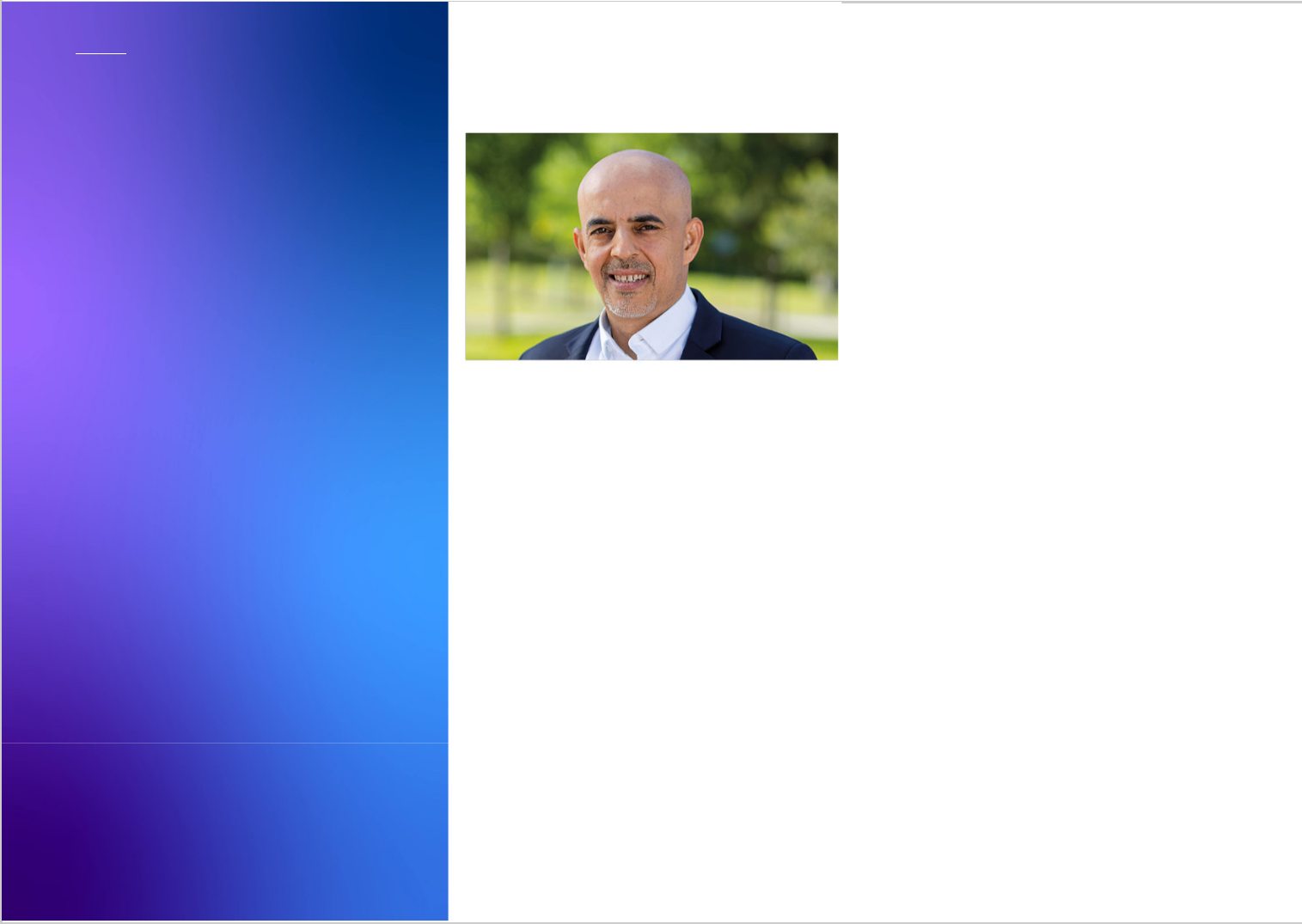 Cloud and Network ServicesCloud and Network Services (CNS) serves communications service providers, enterprises, hyperscale customers, digital developers and partners. Our strategy is focused on a new digital ecosystem encompassing 5G Core, secure autonomous operations, private wireless and campus edge, Network as Code and SaaS. These fast-growing areas are important to our customer b ase, are the focal point of CNS investment priorities, and reflect our view of the digital ecosystem that is essential to 5G value creation.2023 in briefNet sales declined 4% year-on-year while our operationaldiscipline contributed to an approximately 3 percentage point increase in the segment operating marg in. These results were accompanied by a host of customer wins and deployments, as well as the introduction of new products and services, including the following key developments:Launching our Network as Code platform to accelerate network programmability and monetizationIntroducing a new 4G and 5G Core Network software solution to meet the mission critical needs of enterprise verticalsSeeing Nokia AVA for Energy SaaS solution chosen by O2 Telefónica Germany to curb energy useAdding 150 new enterprise campus private wireless customers, including Husky Terminal and The Ocean CleanupBeing selected by Belgium’s Citymesh for our 5G-connected drone platform to establish the world’s first nationwide drone networkNokia Annual Report on Form 20-F 2023↗RAGHAV SAHGALPRESIDENT, CLOUD AND NETWORK SERVICESMarket overviewThe necessity of monetizing 5G networks and services, deepening AI into network solutions and management, and transitioning to as-a-Service models requires our customers to find new ways to generate returns on their digital assets, reduce complexity, and mitigate security risks for their mission-critical networks.We support that work by delivering cloud-native software solutions and services that strengthen network efficiency,self-protection and self-healing, and energy management; by deploying industrial solutions that drive digital transformation and Industry 4.0; and by helping our customers automate network operations and manage security.The estimated CNS addressable market in 2023 was approximately EUR 26.8 billion.“Our consistent focus on helping customers and partners create new value and transform their business operations enabled CNS to deliver another year of meaningful progress in executing our strategy and managing our portfolio. This was highlighted by the launch of our strategic Network as Code platform and our announcement to make Red Hat the primary infrastructure platform for our Core Network applications.”Business overview and organizationIn 2023, CNS was composed of five units: Business Applications, Cloud and Cognitive Services, Core Networks, Enterprise Campus Edge Solutions, and Network Monetization Platform.In October 2023, Nokia announced operational changes to help the company execute more quickly on its strategy. As part of that announcement, CNS made the decision to integrate Core Networks and Business Applications into three new units: Product & Engineering, Services & Care, and Emerging Technologies. Those changes took effect 1 January 2024. The Cloud & Cognitive Services, Enterprise Campus Edge Solutions, and Network Monetization Platform units were not impacted bythe organizational changes	.Our growing Software-as-a-Service (SaaS) delivery model supports each unit to help customers transition to greater network flexibility and achieve faster time to value.The Network Monetization Platform unit introduced another critical ecosystem enabler in September 2023 with our Networkas Code platform that allows application developers and CSPs to accelerate the work of producing software applications fornew enterprise, industrial	and consumer use cases, andmonetizing 5G and 4G network assets beyond basic connectivity	.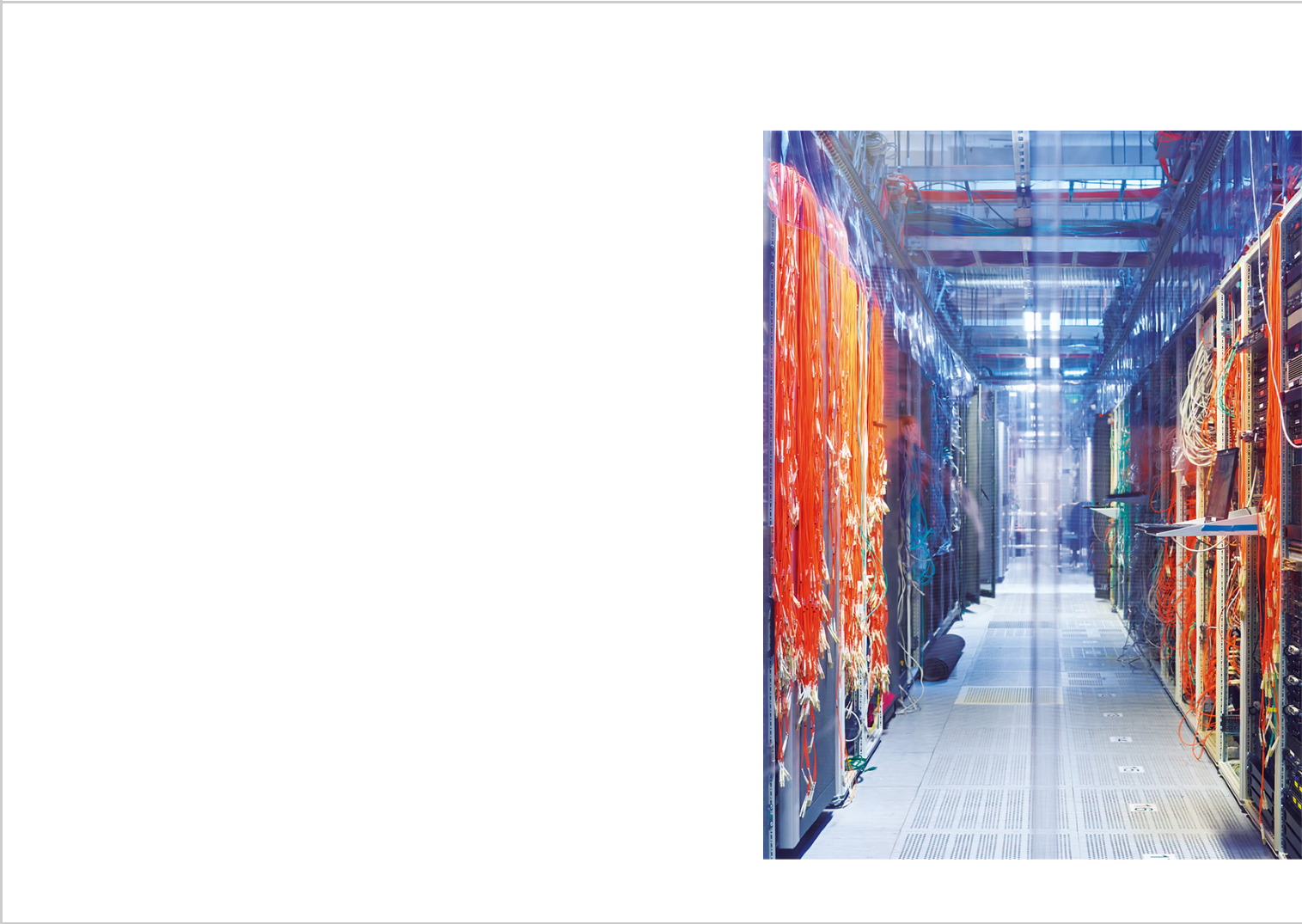 Business groups continuedDuring the year, we made solid progress actively managing our portfolio, with announcements to divest Nokia’s VitalQIP products to Cygna Labs Corp; to make Red Hat the primary infrastructure platform for Nokia Core Network applications; and to sell Nokia’s Device Management and Service Management Platform businesses to Lumine Group Inc.CompetitionThe market in which we compete has vendors and other industry participants which may on occasion be a customer, a partner , or a direct competitor, depending on the nature of the engagement. We are regularly building and nurturing alliances with partners such as IT vendors, hyperscalers, and systems integrators, which are increasingly influential in this space.The competitive environment comprises many networking companies, infrastructure and application software suppliers, services specialists, hyperscalers, cloud providers, and a wide range of industry segment businesses.In 2023, Nokia was ranked #1 again by Omdia for our Coreportfolio breadth and competitiveness strength	(1); rated #1again in automated assurance by Analysys Mason	(2); rated #1 innetwork automation software by Appledore Research	(3); ratedby Kaleido Intelligence as the #1 Champion in Private Network Hardware, Private Network Software, and Private Network Management (4); rated as a leader in service orchestration by GlobalData (5); and ranked as an industry leader in network security by GigaOm for our extended detection response market (XDR) security platform (6).Nokia had the most CSP customers of 5G Standalone Core in the industry, with a total of 107 at the end of 2023.We continued t o have marketplace leadership i n private wireless networking with 710 customers; of which 159 are 5G.Omdia Market Landscape: Core 2023, June 2023.Analysys Mason, Automated assurance: worldwide market shares 2022, September 2023.Appledore Research, Leading Suppliers in Network Automation Software, June 2023Kaleido Intelligence, Connectivity Vendor Hub: Private Networks 2023, 24 October, 2023.GlobalData, Network Service Orchestration: Competitive Landscape Assessment, August 2023.GigaOM, GigaOm Radar for Extended Detection and Response (XDR), April 2023.Nokia had the most CSP customers of 5G Standalone Core in the industry, with107at the end of	2023We continued to have marketplace leadership in private wireless networking with more than710customers; of which159are 5GNokia Annual Report on Form 20-F 2023Business	Corporate	Operating and financial	General facts	Financial	Other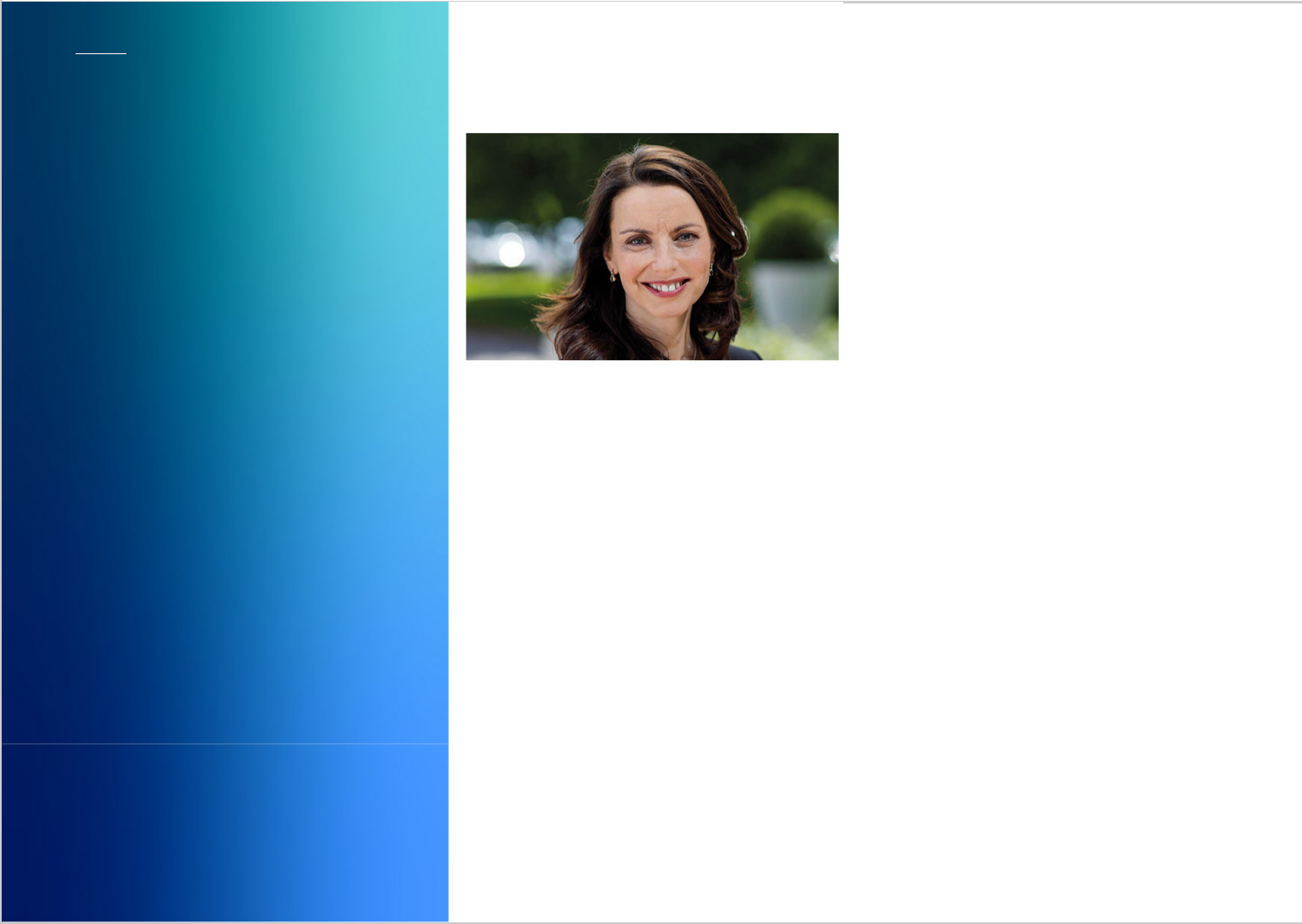 overview	governance	review and prospects	on Nokia	statements	informationBusiness groups continuedNokiaTechnologiesNokia Technologies is responsible for managingNokia’s patent portfolio and monetizing Nokia’sintellectual property, including patents, technologiesand the Nokia brand.↗JENNI LUKANDERPRESIDENT, NOKIA TECHNOLOGIES29“We are delighted to have signed new patent license agreements with Apple and Samsung this year. Together these provide long-term financial stability to our licensing business.”2023 in br iefNet sales for the full year decreased 32% to EUR 1 085 million and segment operating profit decreased 39% toEUR 734 million. Significant progress was made with smartphone license renewals and expansion into growth areas:Drove innovation, filing patents on over 2 300 new inventions, and reaching 6 000 patent families declared as essential to the 5G standardSigned over 50 new patent license agreements includingMarket overviewNokia Technologies is responsible for managing Nokia’s patent portfolio and monetizing Nokia’s intellectual property, encompassing patents, technologies and the Nokia brand. This effort builds on Nokia’s continued innovation leadership, long-term investment in research and development, and decades of driving technology standards development. Licensees pay royalty fees for the use of our technology, which we reinvest, a long with additional investment, into developing the next generation of inventions.Business overview and organizationNokia Technologies has three business areas: Patent Licensing of Nokia’s patent portfolio, Technology Licensing of Nokia’s technologies for integration into consumer devices, and Brand Partnerships for licensing the Nokia brand.Patent Licensing : We manage the Nokia patent portfolio, working with other Nokia business groups, and continue to grow our patent licensing and monetization activities, which drive most of Nokia Technologies’ net sales. The core of our business is the mobile devices licensing program, where wehave agreements with most major smartphone vendors. We also have patent licensing programs for automotive, consumer electronics, IoT and video services.Technology Licensing : We license our OZO Audio and OZO Playback multimedia technologies to smartphone and camera manufacturers, and drive advanced audio and video research and standardization, along with product incubation for new, immersive voice and video solutions.Business groups continuedBrand Partnerships : Nokia has a strategic agreement with HMD Global Oy (HMD) granting HMD an exclusive global license to create Nokia-branded mobile phones and tablets. Under the agreement, Nokia receives royalty payments from HMD for sales of Nokia branded mobile phones and tablets, coveringboth brand and patent licensing. The licensing agreement will expire by March 2026. In September 2023, HMD announced plans to transition to a multi-brand strategy which will include an HMD original range along with Nokia branded phones.Innovation and standards leadershipNokia has defined many of the fundamental technologies used in virtually all mobile devices and has a leading role in open standardization. Since 2000, Nokia has invested aroundEUR 150 billion in research and development (R&D). As a result, we own one of the broadest and strongest patent portfoliosin the telecommunications sector with around 20 000 patent families (each family can comprise several individual patents).We own a leading share of Standard Essential Patents (SEPs) in every generation of cellular standards, with over 6 000 patent families declared as essential to the 5G standard. Our portfolio also covers significant multimedia assets, particularly in video compression technology, which allows large files to be shared across the internet. The work of Nokia’s inventors in video research and standardization has been recognized with numerous prestigious awards, including five Technology & Engineering Emmy ® Awards.Our inventors also continue to lead in voice communication. In 2023, the Third Generation Partnership Project (3GPP)selected the Immersive Voice and Audio Services (IVAS) codec, developed together with our partners, as the next generationvoice coding standard . IVAS brings spatial audio to mobile communications for the first time, enabling more immersive calls by capturing and sharing the full spatial audio scene.Nokia Annual Report on Form 20-F 2023General facts	Financial	Other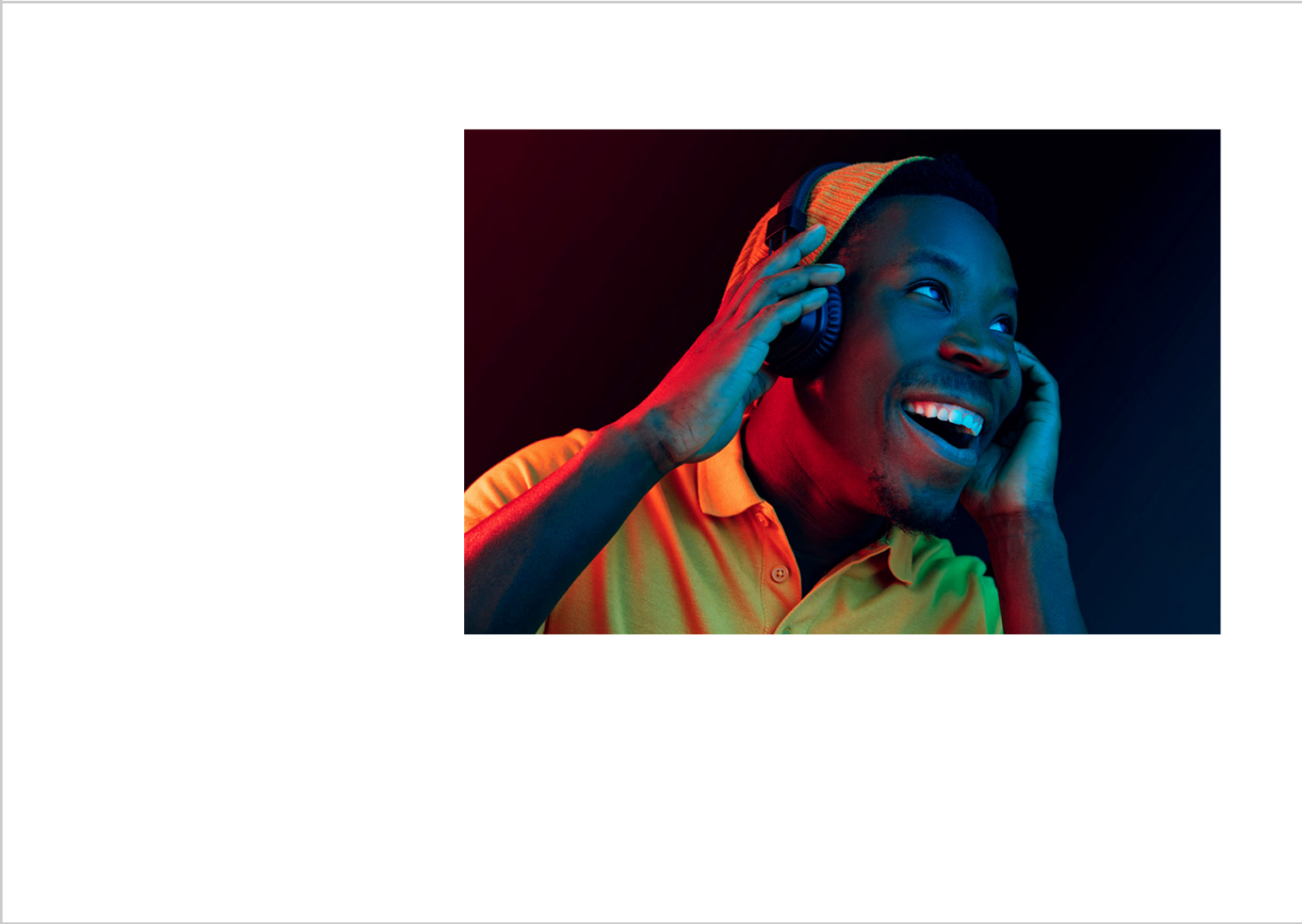 on Nokia	statements	informationNokia was one of the first companies in the world to achieve the globally recognized ISO 9001 certification for our high-quality patent portfolio management processes. Our patent portfolio has a long lifetime, with the vast majority of patents still in force in ten years’ time. We continue to refresh our portfolio with new inventions every year. In 2023 , we filed patent applications on more than 2 300 new inventions, enabling 5G networks, connected 5G devices and more.As we continue to invest heavily in R&D and standardization, the annual number of filings is expected to grow.306 000+patent families declared as essential to the 5G standard5 000+multimedia inventions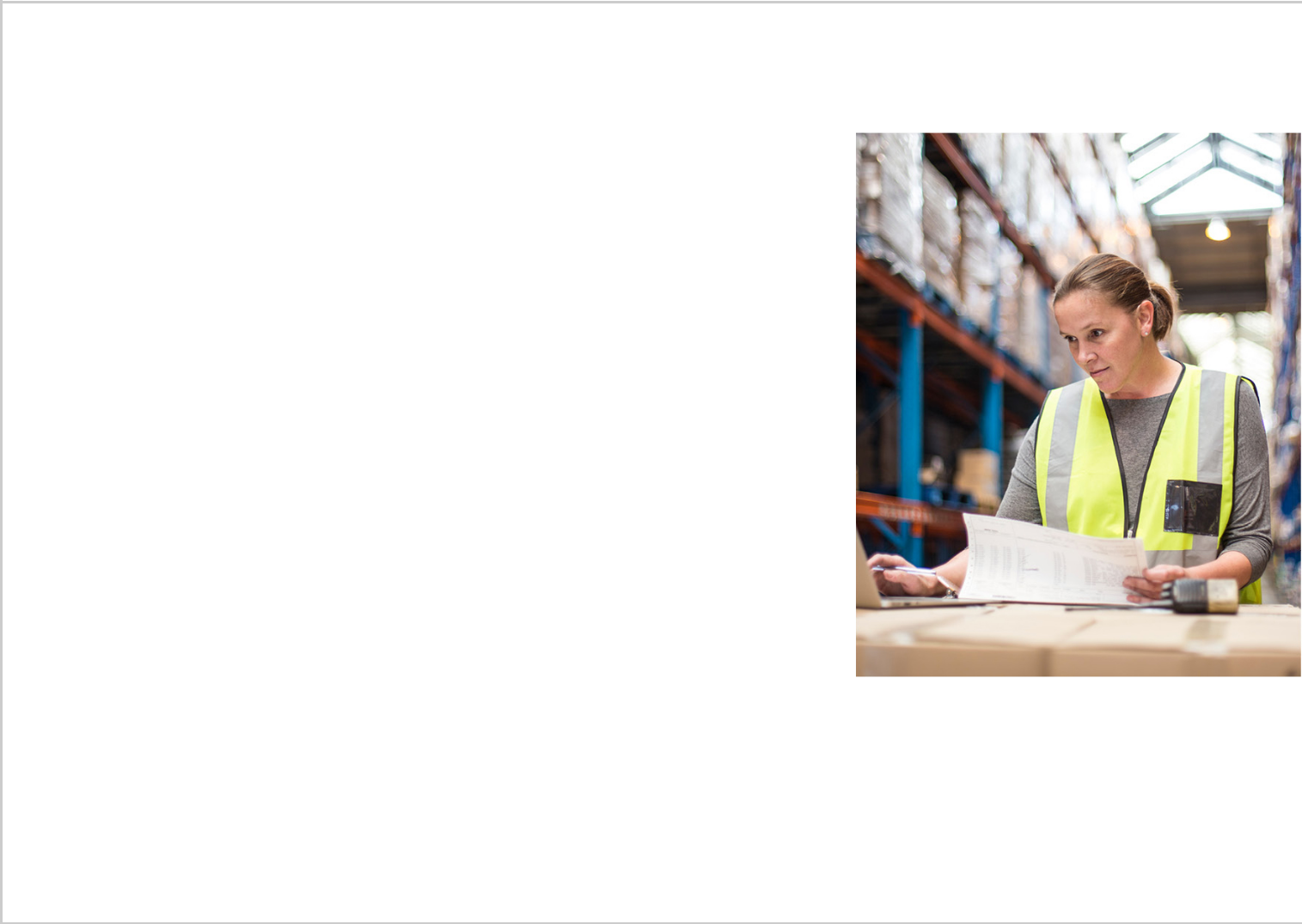 Supply chain, sourcing and manufacturingSupply chain, sourcing and manufacturingIn 2023, Nokia’s supply chain delivery capability was fully restored after the previous years’ constraints. This year, we focused on managing customer demand and further developing our risk management capabilities. We continued to optimize our manufacturing, distribution and supplier network across the regions.Nokia’s supply chain is essential for our customers, our business, and for managing customer demand and supply for our hardware, software and contract manufactured products. Our end-to-end operations include sourcing, demand and supply planning, manufacturing, distribution and logistics.In 2023, we purchased over EUR 13 billion worth of products and services from around 10 000 different suppliers.While the volatile geopolitical operating environment continued to pose challenges to our supply chain management in 2023, global semiconductor shortages no longer created similar disruptions as in the past few years.Focus on risk and cost managementThroughout 2023, we saw a softening of the global demand for our equipment, linked to the overall macroeconomic situation, as well as inventory digestion by some customers. In this context, we continued to work closely with our customersto form the best possible forecast outlook in the mid and long term. In addition, we had a strong focus on inventory management to offset potential excess risks.Furthermore, we developed our risk management capabilities supported by increased digitalization and automationto navigate the rapidly changing business environment. Inventories and safety buffers were largely kept upstreamNokia Annual Report on Form 20-F 2023on a component level, increasing the flexibility to react to any potential short-term product type changes.Cost inflation throughout the supply chain continued to impact our margins, but through sustained focus on improving our product cost and careful management of our customer pricing, we were able to keep this under control.Building resilience through strong partnerships and a regional approachAs we further develop a robust and sustainable supply chain that can best serve our customers, maintaining focus on resilience is critical. We continuously optimize our manufacturing, distribution and supplier network across the regions in which we operate to better serve our customers. We also further leverage artificial intelligence and machine learning capabilities to better develop our supply chain and factory network.Our geographically dispersed manufacturing network consists of both our own manufacturing (18% of the network) and contract manufacturing partners to minimize geographic and geopolitical risks. Our network is strategically located around the world which breaks down by number of sites as: Europe 23%, Asia Pacific, Japan/India 30%, China 35% and the Americas 13%. Each year our spending by location will vary depending on our regional demand and in 2023 our spending was approximately broken down as: Europe 27%, Asia Pacific, Japan/India 42%, Greater China 18% and Americas 13%.Our regional approach will not only enable us to delivera more rapid response to our customers’ needs, but alsoreduce transportation costs and CO	2 emissions.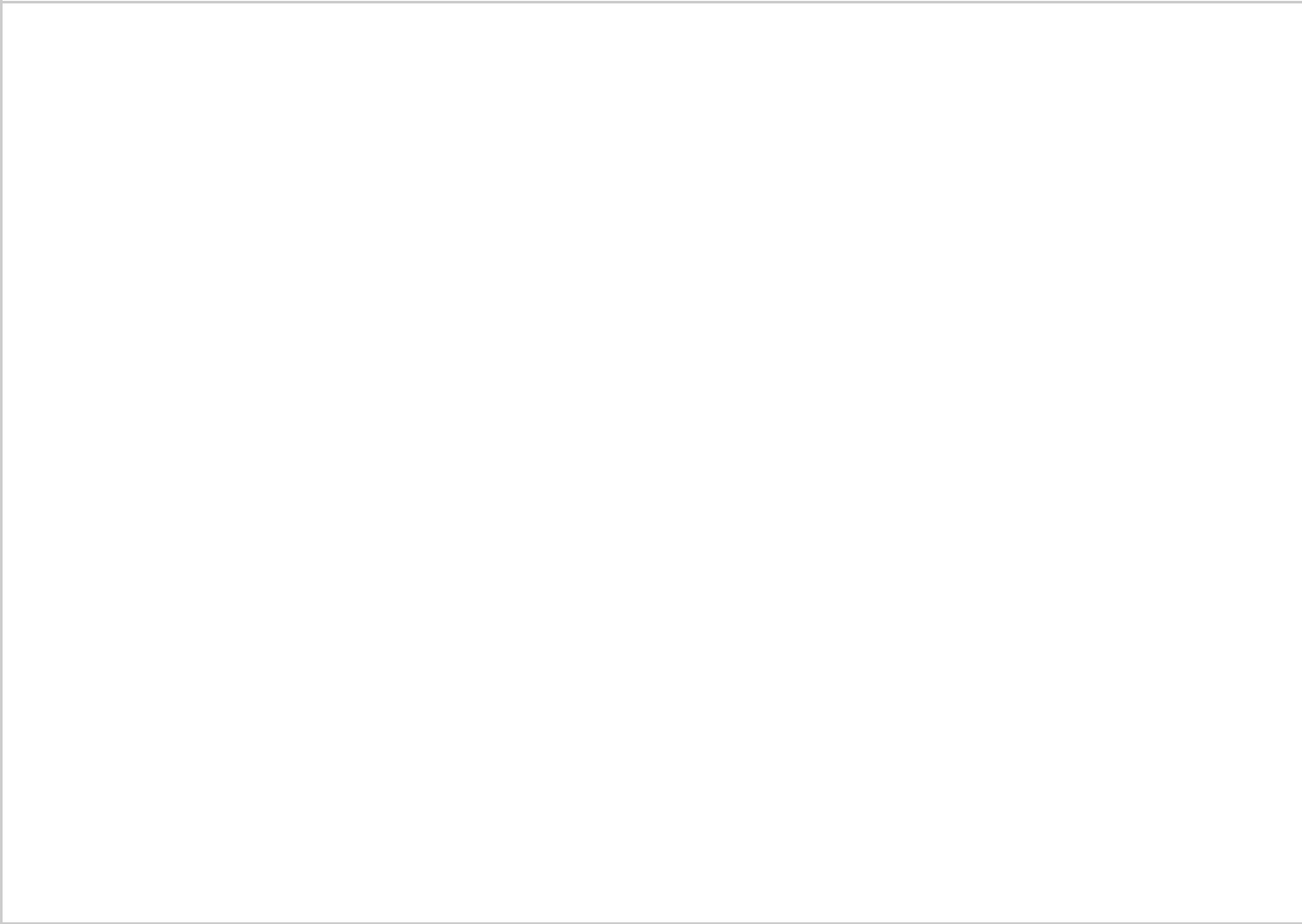 Supply chain, sourcing and manufacturing  continuedSustainability enablement and innovationWe clearly communicate our Third-party Code of Conduct and Nokia Supplier Requirements, incorporating the Responsible Business Alliance (RBA) Code of Conduct requirements, to our suppliers. These include standards for responsible sourcing in key areas such as the environment and human rights. Adherence to the standards is checked through audits and EcoVadis documentation assessments, before being followed-up via one-on-one sessions and webinars on various ESG topics.In 2023, we conducted supplier on-site audits to ensure good visibility over labor rights, health and safety and environmental issues. The number of audits significantly increased during 2023 as COVID-related restrictions were removed.We are committed to cutting greenhouse gas emissions across our value chain by 50% by 2030, in line with our science-based target. Our own factories are on track to reach 100% renewable electricity by 2025. We also work closely with the entirety of our supply chain to develop new digital solutions and product innovations to cut emissions.In 2023, we continued to work with our electronics manufacturing services suppliers to track their roadmap activities as we look to achieve the mutually agreed target that the Nokia portion of their manufacturing reaches net zero by 2030. We also expanded deep dives into the roadmap designs for our energy-intense component supplier categories such as integrated circuits, semi-discretes, and printed wiring boards. As part of our circularity program, we introduced recycled material content targets to our mechanical suppliers and we recognized supplier climate and circularity innovations via our Supplier Diamond Award.“Design for Environment” is an integral part of our supply chain sustainability strategy. It aims to ensure Nokia products are in line with our policies and goals for product stewardship and environmental sustainability. We therefore continued to collaborate with our suppliers to encourage sustainable solutions in transportation, logistics and packaging, using alternative materials and optimized designs to deliver sustainable product packaging, reducing use of virgin plastics, and increasing recycled content materials. As an example, this year we have deployed FiberFlute and honeycomb cardboard solutions to replace plastic cushions in some product deliveries. Moreover, we are piloting other fiber-based solutions to replace plastic in our repair centers and are studying implementation on a wider scale.Supply chain logistics is one of the areas in which we constantly look for innovative ways to reduce our carbon footprint. As an example, together with DHL Global Forwarding (DGF), we redesigned one of our key intercontinental logistics routes. Using a combination of transport modes, we were able to reduce the use of air freight with a resulting 68% reduction in transport carbon emissions compared to the previous logistics model.We are committed to prioritizing and strengthening resilience and sustainability across the end-to-end supply chain to help us deal effectively with challenges that arise. See the “Sustainability and corporate responsibility” section for more information on Nokia’s sustainability targets and achievements, including those related to supplier sustainability.Own manufacturingAs of 31 December	2023 , the production capacity for sites owned by us is noted below:We consider the production capacity of our manufacturing network to be sufficient to meet the requirements of our business. The extent of utilization of our manufacturing facilities varies from plant to plant and from time to time during the year. None ofthese facilities is subject to a material encumbrance. During 2023, Nokia disposed of the following sites: 1) Trignac: radiofrequency systems (France), 7 300 m	2 net productive capacity, 2) Meriden: radio frequency systems (USA), 31 000 m	2 netproductive capacity, and 3) Bydgoszcz: remanufacturing, product integration (Poland), 15 200 m	2 net productive capacity. During2022, manufacturing activities ended at the following site: Kilsyth: radio frequency systems (Australia), 5 400 m	2 net productivecapacity.Production capacity equals the total area allotted to manufacturing and to the storage of manufacturing-related materials.In December 2022, Nokia entered into an agreement regarding the disposal of this site, and during 2023, Nokia partially disposedof the site. As of 31 December 2023, the site’s productive capacity totaled 27 000 m	2, of which the net productive capacityattributable to Nokia was 13 500 m 2. The disposal of the remaining net productive capacity is expected to be completed during 2024.Nokia has entered into an agreement on the disposal of this site. The disposal is expected to be completed during 2024.Nokia Annual Report on Form 20-F 2023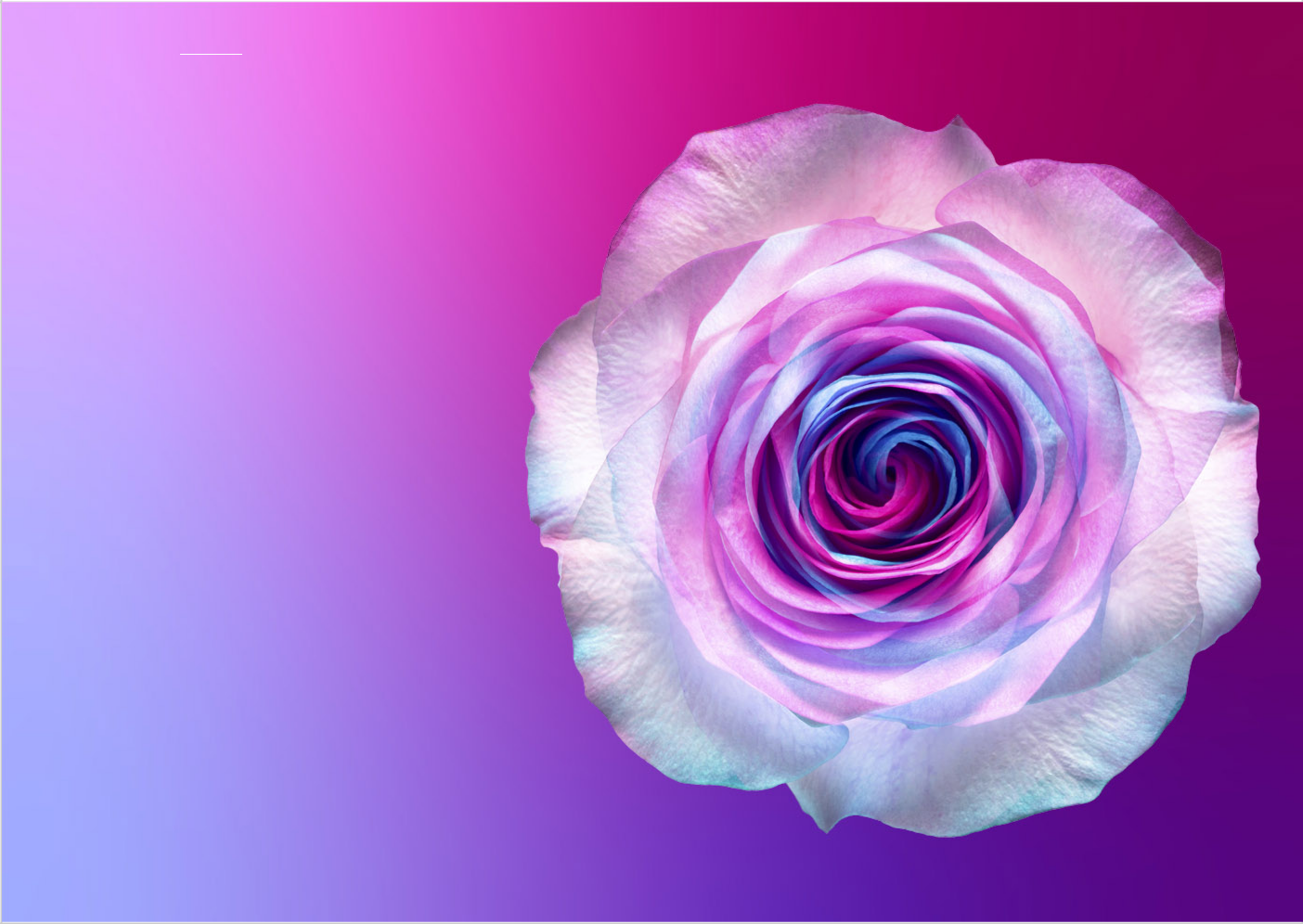 CorporategovernanceNokia Annual Report on Form 20-F 2023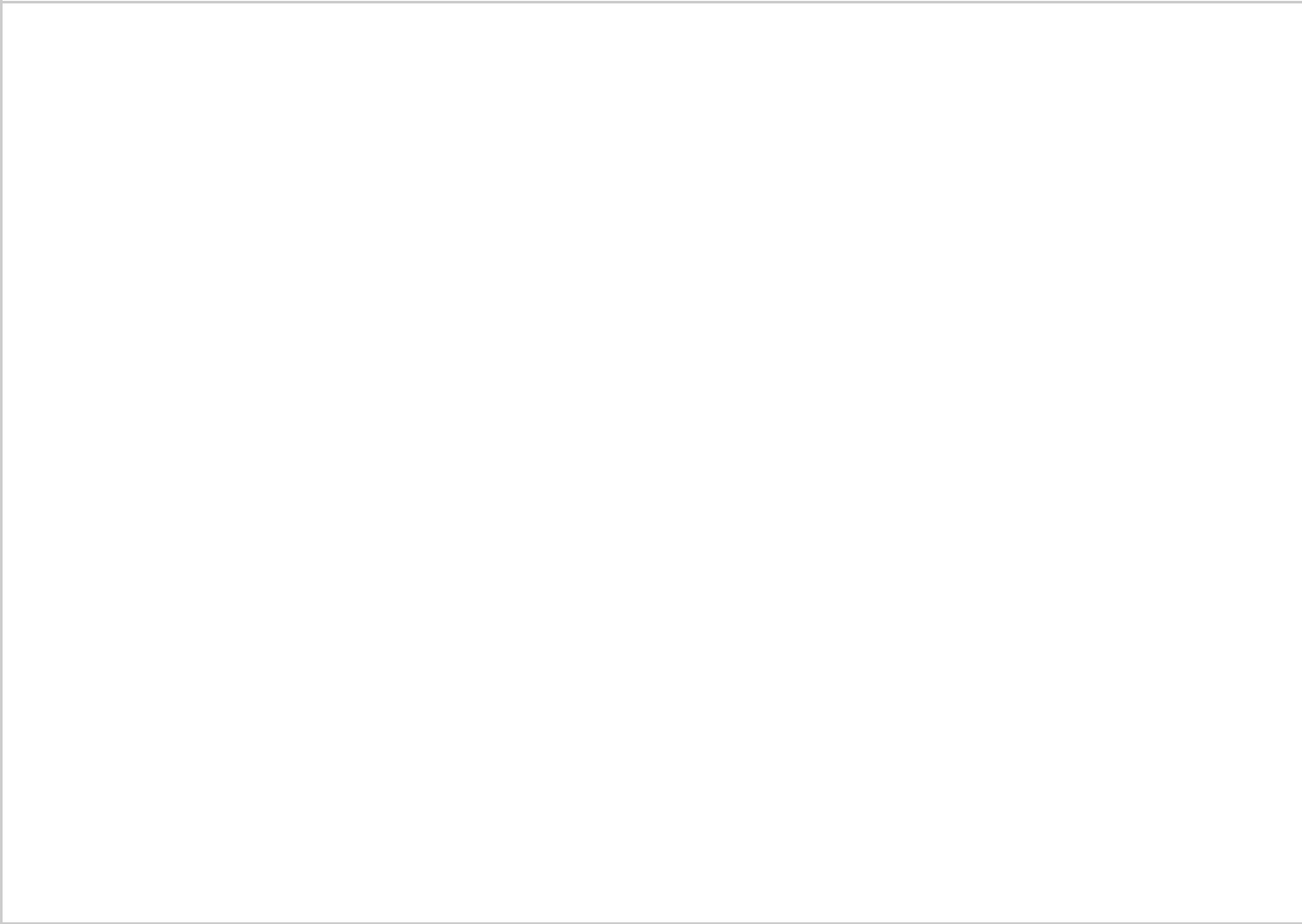 Corporate governance statementCorporate governance statement“In 2023, we continued delivering on Nokia’s commitment to strong corporate governance and related practices. To do that, the activities of the Board of Directors are structured to develop the Company’s strategy and to enable the Board to support and oversee management on its delivery within a transparent governance framework.”34To the extent compliance with any non-domestic rules would conflict with the laws of Finland, we are obliged to comply with Finnish laws and applicable regulations. There are no significant differences in the corporate governance practices applied by Nokia compared with those applied by US companies under the NYSE corporate governance standards with the exception that Nokia complies with Finnish law with respect to the approval of equity compensation plans. Under Finnish law, stock option plans require shareholder approval at the time of their launch. All other plans that include the delivery of company stock in the form of newly issued shares or treasury shares require shareholder approval at the time of delivery of the shares unless shareholder approval has been granted through an authorization to the Board, a maximum of five years earlier. The NYSE corporate governance standards require that equity compensation plans are approved by the company’s shareholders. Nokia aims to minimize the necessity for, or consequences of, conflicts between the laws of Finland and applicable non-domestic corporate governance standards.In addition to the Corporate Governance Guidelines, the Committees of the Board have adopted charters that define each Committee’s main duties and operating principles. The Board has also adopted the Code of Conduct that applies to directors, executives, and employees of Nokia, as well as employees of Nokia’s subsidiaries and affiliated companies (such as joint ventures) in which Nokia owns a majority of the shares or exercises effective control. Furthermore, the Board has adopted the Code of Ethics and Executive Officer Clawback Policy applicable to our key executives, including the President and CEO, CFO and Corporate Controller.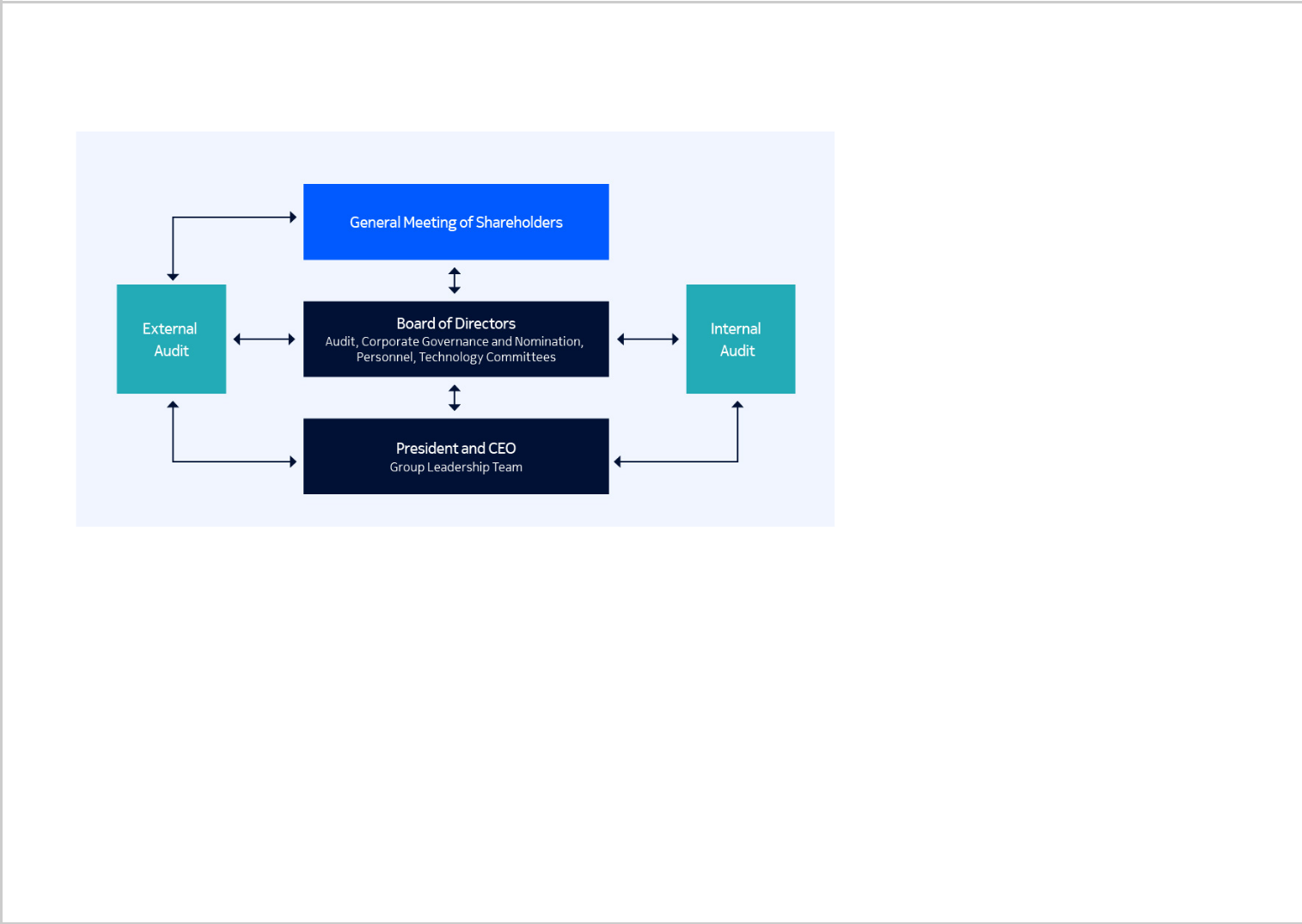 Corporate governance statement	continued35Corporate governance frameworkMain corporate governance bodies of NokiaPursuant to the provisions of the Finnish Limited LiabilityCompanies Act (2006/624, as amended) (the “Finnish Companies Act”), the legislation under which Nokia operates, and Nokia’s Articles of Association, the control and management of Nokia are divided among shareholders at a general meeting, theBoard, the President and CEO and the Group Leadership Team, chaired by the President and CEO.General Meeting of ShareholdersNokia’s shareholders play a key role in corporate governance, with our Annual General Meeting offering a regular opportunity to exercise their decision-making power in Nokia. In addition, at the meeting the shareholders may exercise their right to speak and ask questions.Each Nokia share entitles a shareholder to one vote at general meetings of Nokia. The Annual General Meeting decides, among other things, on the election and remuneration of the Board,the adoption of annual accounts, the distribution of retainedNokia Annual Report on Form 20-F 2023earnings shown on the balance sheet, discharging themembers of the Board and the President and CEO from liability, as well as on the election and fees of the external auditor and the sustainability reporting assurer. The Remuneration Policy is presented to the general meeting at least every four years and the Remuneration Report annually. Resolutions of the general meeting regarding the policy and the report are advisory in nature.In addition to the Annual General Meeting, an Extraordinary General Meeting may be convened when the Board considers such a meeting to be necessary, or when the provisions of the Finnish Companies Act mandate that such a meeting must be held.The Finnish Companies Act was amended on 11 July 2022 to enable limited liability companies to hold hybrid and virtual-only general meetings. A virtual general meeting, as defined by the Finnish Companies Act, is a meeting held without a physical meeting venue, where shareholders must be able to exercise their shareholder rights in full by virtual means, including votingin real time and asking questions orally during the meeting. We believe the Finnish legislation can be considered a leading example of protecting shareholders’ rights in virtual general meetings. Once reliable technical methods for automated foreign shareholder identification become available in Finland, virtual general meetings are expected to improve the position of nominee-registered private shareholders residing outside of Finland, who may have been unable to attend the general meeting in person or be represented by proxy. The benefits of virtual general meetings would further include the ability of the Company to hold a general meeting also under extraordinary external circumstances such as navigating through restrictions on physical gatherings.In accordance with the Finnish Companies Act, the articles of association must be amended to hold a general meeting virtually, necessitating a two-thirds qualified majority of shares and votes. After consulting with its largest shareholders, Nokia is proposing to the Annual General Meeting 2024 such amendment to its Articles of Association to allow virtual meetings in extraordinary external circumstances and to be prepared for all general meeting formats. Having the option of virtual meetings included in the Articles would not preclude in-person meetings and shareholders’ rights would always be protected as a first priority regardless of the meeting format.Annual General Meeting 2023 and 2024The Annual General Meeting 2023 took place at Messukeskus Siipi, the Helsinki Expo and Convention Centre, on 4 April 2023. We were pleased to see the record number of votes cast as well as the strong shareholder support received for all the Board’s proposals at the Meeting. For the second consecutive year, the turnout for the vote stood at a record high level. Also, a record number of 108 603 shareholders representing approximately3 190 million shares and 56.6% of all the shares and votes in the Company participated the Annual General Meeting. On the other hand, fewer shareholders participated in person compared to the years before the COVID-pandemic as the Company was offering an opportunity to cast votes in advance and follow the meeting as well as ask questions through a live webcast. All of the Board’s proposals were supported by more than 92% of the votes cast.Nokia Corporation’s Annual General Meeting 2024 is planned to be held on 3 April 2024. The Board’s proposals to the Annual General Meeting 2024 were published on 25 January 2024.Corporate governance statement	continuedBoard of DirectorsThe operations of Nokia are managed under the direction of the Board, within the framework set by the Finnish Companies Act and Nokia’s Articles of Association as well as any complementary rules of procedure as defined by the Board, such as the Corporate Governance Guidelines and the charters of the Board’s Committees.Election and composition of the Board of DirectorsPursuant to the Articles of Association of Nokia, we have a Board that is composed of a minimum of seven and a maximum of 12 members. The members of the Board are elected at least annually at each Annual General Meeting.The candidates are considered individually and those receiving the most votes shall be elected pursuant to the Finnish Companies Act. The term of the Board members begins at the close of the general meeting at which they were elected, or later as resolved by the general meeting, and expires at the close of the following Annual General Meeting. The Annual General Meeting convenes by 30 June annually.Our Board’s leadership structure consists of a Chair and Vice Chair elected annually by the Board and confirmed by the independent directors of the Board from among the Board members upon the recommendation of the Corporate Governance and Nomination Committee. The Chair of the Board has certain specific duties as stipulated by Finnish law and our Corporate Governance Guidelines. The Vice Chair of the Board assumes the duties of the Chair of the Board in the event the Chair is prevented from performing his or her duties.The independent directors of the new Board also confirm the election of the members and chairs for the Board’s Committees from among the Board’s independent directors upon the recommendation of the Corporate Governance and Nomination Committee and based on each Committee’s member qualification standards. These elections take place at the Board’s assembly meeting following the general meeting.The Corporate Governance and Nomination Committee aims to continually renew the Board to have an efficient Board of international professionals with a diverse mix of skills, experience and other personal qualities in line with the diversity principles established by the Board. The Corporate Governance and Nomination Committee considers potential director candidates based on the short- and long-term needs of the Company. In the process of identifying and selecting theNokia Annual Report on Form 20-F 2023General facts	Financial	Other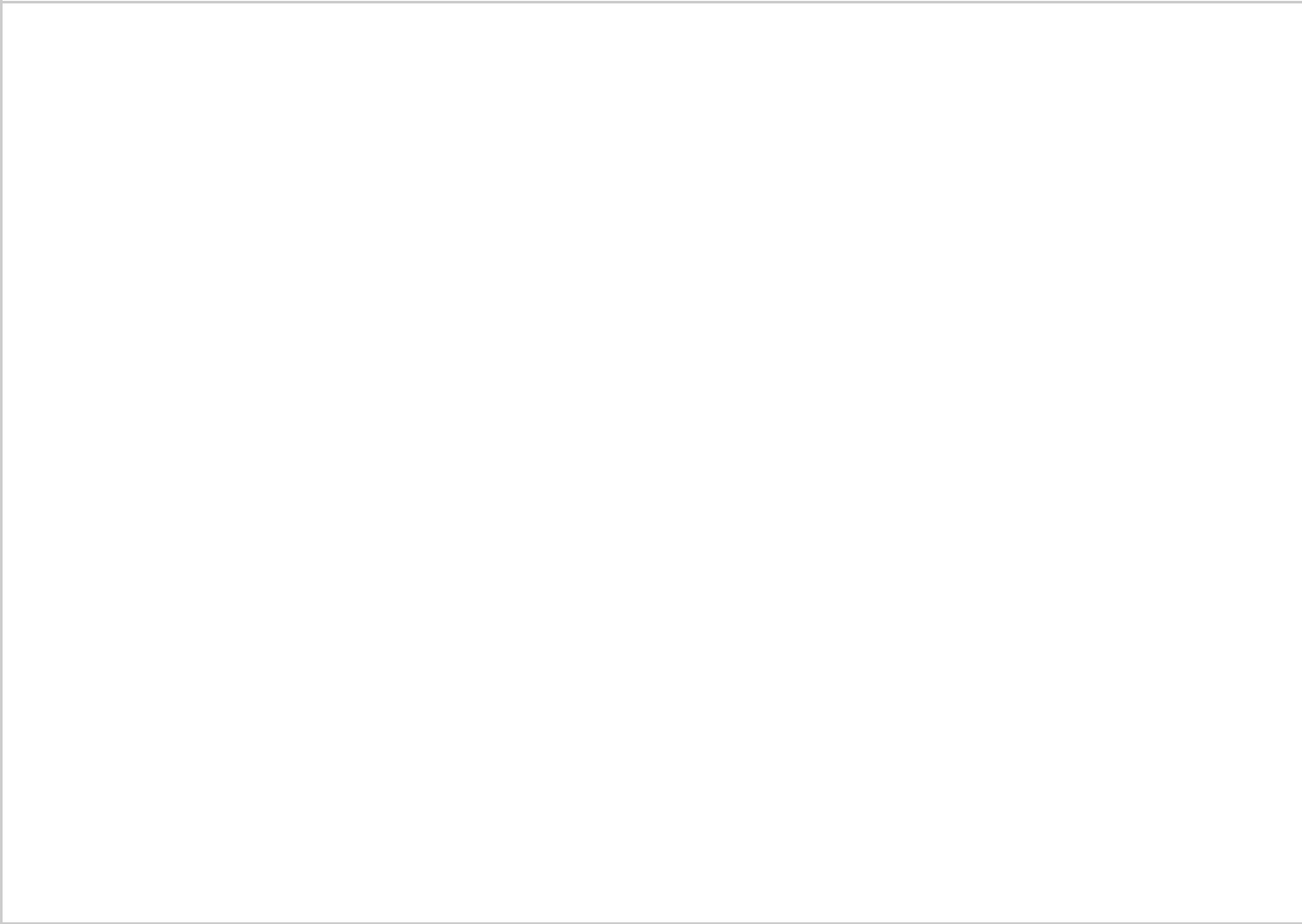 on Nokia	statements	informationcandidates matching these needs and desired profiles,the Committee engages search firms and external advisers.Board independenceIn accordance with the Corporate Governance Guidelines adopted by the Board of Directors, the Nokia Board shall have a majority of directors who meet the criteria for independence as defined by the Finnish Corporate Governance Code (independent of both the Company and any significant shareholders who hold at least 10% or more of the total shares or voting rights of the Company) and the rules of the NYSE. Furthermore, all of the members of the Board Committees shall be independent Directors under the relevant criteria for independence required by the Finnish Corporate Governance Code and the applicable rules of the NYSE.The Board will monitor its compliance with these requirements for director independence on an ongoing basis. Each independent director is expected to notify the Chair of the Corporate Governance and Nomination Committee, as soon as reasonably practicable, in the event that his or her personal circumstances change in a manner that may affect the Board’s evaluation of such director’s independence. The Board of Directors evaluates the independence of its members annually and, in additionto this, on a continuous basis with the assistance of the Corporate Governance and Nomination Committee.Board diversityThe Board has adopted principles concerning Board diversity describing our commitment to promoting a diverse Board composition and how diversity is embedded into our processes and practices when identifying and proposing new Board candidates, as well as when proposing re-election of current Board members.At Nokia, diversity is not a static concept but rather a relevant mix of required elements for the Board as a whole that evolves with time based on, among other things, the relevant business objectives and future needs of Nokia. Board diversity is treated as a means of improvement and development rather thanan end in itself. Diversity of our Board is considered from a number of aspects including, but not limited to, skills and experience, tenure, age, nationality, ethnicity, cultural and educational backgrounds, self-declared gender identity,as well as other individual qualities.36Nokia acknowledges and supports the resolution adopted by the Finnish Government on 17 February 2015 on gender equality on the boards of directors of Finnish large and mid-cap listed companies, as well as the board gender balance directive adopted by the European Parliament on 22 November 2022 and its forthcoming national implementation in the Finnish Companies Act and in the Finnish Corporate Governance Code.We report annually on our objectives relating to equalrepresentation of genders, the means to achieve them,and the progress we make. We have met our aim to have atleast 40% of the Director positions held by members ofunderrepresented genders. In the current Board composition,50% of the Board members are female and in the Boardcomposition proposed to the Annual General Meeting 2024,40% of the Board members are female.Director time commitmentsThe Corporate Governance and Nomination Committee monitors closely the time commitments of the Board members and annually reviews the Directors’ attendance rate at the Board and Committee meetings to ensure they are able to devote the appropriate time to the Company to carry out their duties and responsibilities. The Corporate Governance Guidelines of the Board include numerical limits and a process for pre-clearance of new roles in public companies. Directors should not serve on more than four other boards of public companies in addition to the Nokia Board, and on no more than three other boards of public companies in addition to the Nokia Board, in cases where they serve as board chair or lead independent director outside the Nokia Board. The Audit Committee members should not serve on more than two other audit committees of public companies in addition to the Nokia Audit Committee. No positions in excess of these limits may be held without prior consent by the Chair of the Board and the Chair of the Corporate Governance and Nomination Committee determining that such positions would not impair the Director’s service on the Nokia Board or Audit Committee.The Corporate Governance and Nomination Committee will annually, ahead of preparing the proposal on the Board composition, review and assess the Directors’ current and planned time commitments outside the Company to seek affirmation that all Directors acknowledge the time commitment principles set forth in the Corporate Governance Guidelines of the Board.Corporate governance statement	continuedCurrent members of the Board of DirectorsThe Annual General Meeting held on 4 April 2023 electedten members to the Board for a term ending at the closeof the next Annual General Meeting. Sari Baldauf, ThomasDannenfeldt, Lisa Hook, Jeanette Horan, Thomas Saueressig,Søren Skou, Carla Smits-Nusteling and Kai Öistämö werere-elected as Board members. Timo Ahopelto and ElizabethCrain were elected as new Board members. Following themeeting, the Board re-elected Sari Baldauf to serve as Chairand re-elected Søren Skou as the Vice Chair of the Board forthe same term.The current members of the Board are all non-executive and for the term that began at the Annual General Meeting 2023, all Board members were determined to be independent of Nokia and its significant shareholders under the Finnish Corporate Governance Code and the NYSE rules, as applicable.There are currently six different nationalities represented on the Board and 50% of the Board members are female. In addition to biographical information of the Board members, the table in the upper right corner sets forth the number of shares and American Depositary Shares (ADS) held by the Board members. As at 31 December 2023, they held a total of900 190 shar es and ADSs in Nokia, representing approximately 0.02 % of our total shares and voting rights excluding shares held by the Nokia Group.Nokia Annual Report on Form 20-F 2023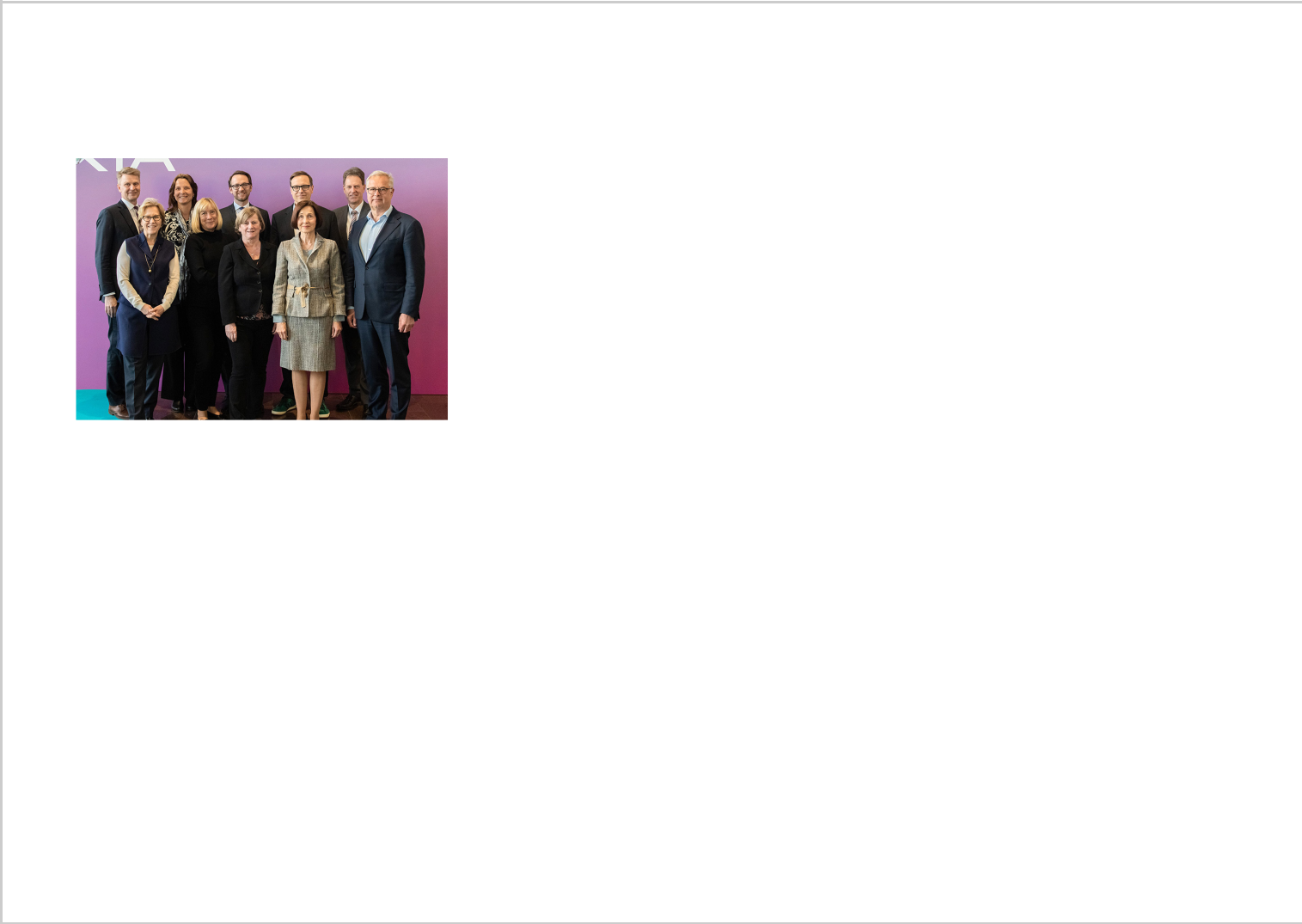 Terms as Nokia Board member before the Annual General Meeting on 4 April 2023.The number of shares or ADSs includes shares and ADSs received as director compensation as well as shares and ADSs acquired through other means. Stock options or other equity awards that are deemed as being beneficially owned under the applicable SEC rules are not included.Experience and skills of the Board members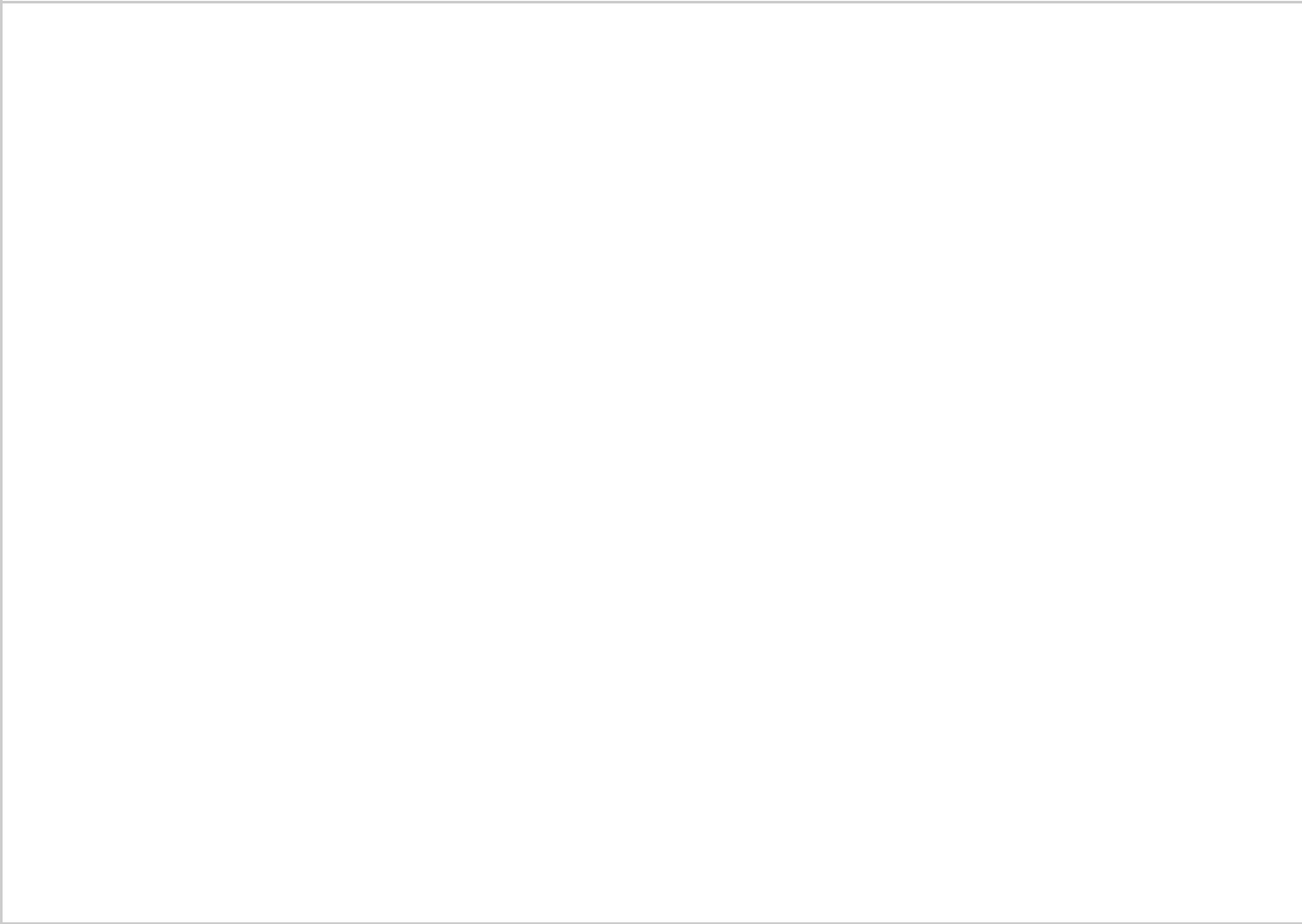 Furthermore, the Board proposes, on the recommendation of the Corporate Governance and Nomination Committee, that Michael McNamara, former Executive Vice President and Chief Information Officer of Target Corporation, be elected to the Board for a term ending at the close of the next Annual General Meeting.The Corporate Governance and Nomination Committee will propose in the assembly meeting of the new Board of Directors that Sari Baldauf be re-elected to serve as Chair of the Board and Søren Skou be re-elected to serve as Vice Chair of the Board, subject to their election to the Board of Directors. The Board composition proposed to the Annual General Meeting2024 has representation of six nationalities and	40% of theproposed members are female.After leading the related change in market practice, Nokia wasproud to be among the first Finnish listed companies providingour shareholders with the opportunity to consider each Boardmember candidate individually at our Annual General Meeting2023. We are committed to continue individual directorelection in our forthcoming Annual General Meeting 2024and onwards.Nokia Annual Report on Form 20-F 2023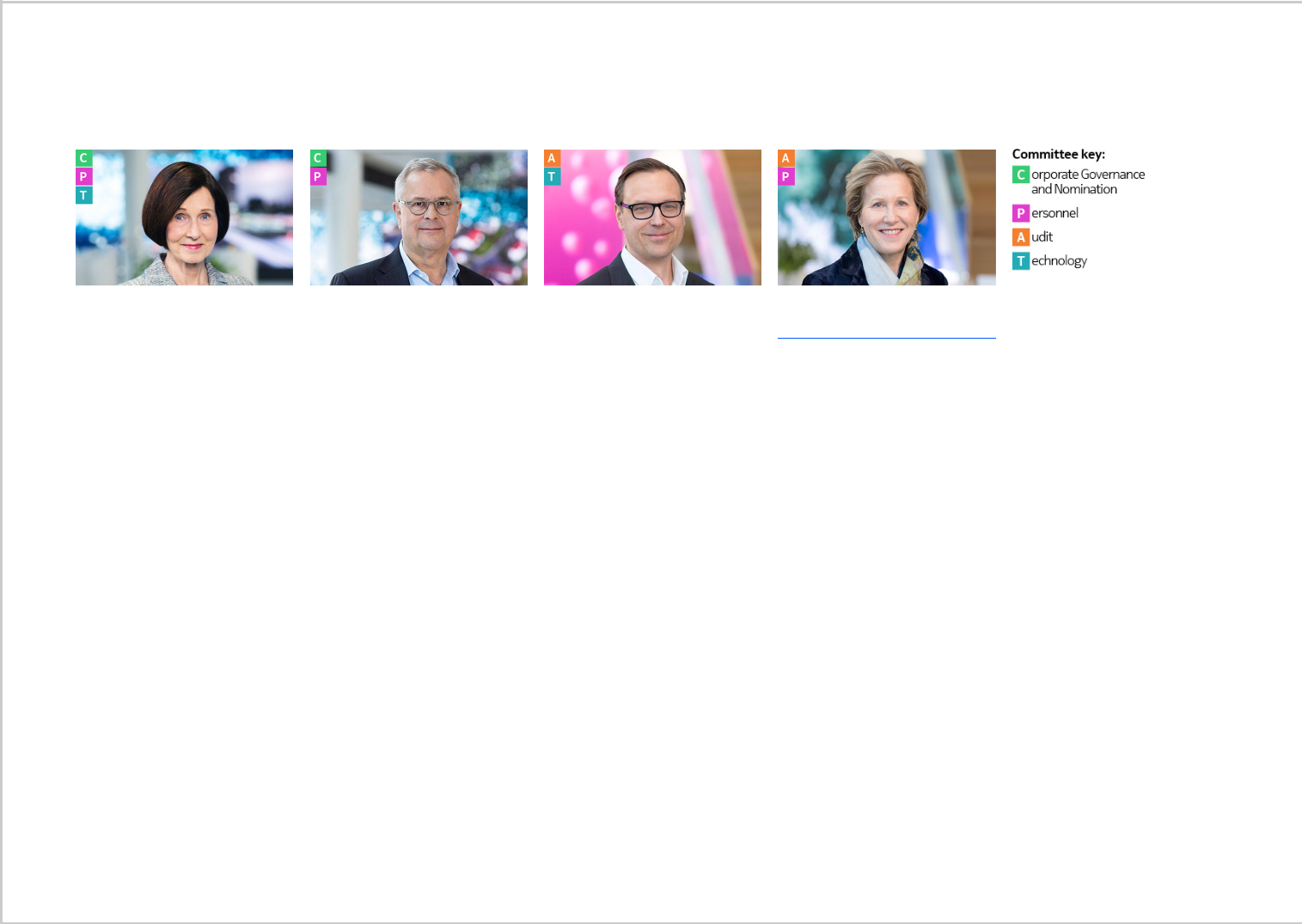 Biographical details of our current Board membersElizabeth Crainb. 1964Chair of the Nokia Board since 2020. Board member since 2018. Member of the Corporate Governance and Nomination Committee, the Personnel Committee and the Technology Committee.Master of Business Administration, Helsinki School of Economics and Business Administration, Finland. Bachelor of Science, Helsinki School of Economics and Business Administration, Finland. Honorary doctorates in Technology (Helsinki University of Technology, Finland) and Business Administration (Turku School of Economics and Business Administration and Aalto University School of Business, Finland).Executive Vice President and General Manager, Networks Business Group, Nokia 1998–2005. Various executive positions at Nokia in Finland and in the United States 1983–1998.Chair of the Board of the Finnish Climate Leadership Coalition (CLC). Senior Advisor of DevCo Partners Oy.Member of the Board of Technology Industries of Finland 2021 –2023 . Member of the Board of Directors of Aalto University 2018 –2023. Member of the Supervisory Board of Mercedes-Benz Group AG 2008-2023. Member of the Supervisory Board of Deutsche Telekom AG 2012–2018. Chair of the Board of Directors of Fortum Corporation 2011–2018. Member of the Board of Directors of Akzo Nobel 2012–2017.Nokia Annual Report on Form 20-F 2023Vice Chair of Nokia Board since 2022. Nokia Board member since 2019. Chair of the Corporate Governance and Nomination Committee and member of the Personnel Committee.MBA (honours), IMD, Switzerland. Bachelor of Business Administration, Copenhagen Business School, Denmark. Maersk International Shipping Education (M.I.S.E.).Chief Executive Officer of A.P. Møller – Mærsk A/S 2016–2022. Chief Executive Officer of Maersk Line 2012–2016. Chief Executive Officer of Maersk Tankers 2001–2011. Variety of executive roles, senior positions and other roles at A.P. Møller – Mærsk since 1983.Chair of the Board of the Mærsk Mc-Kinney Møller Center for Zero Carbon Shipping (a not-for-profit foundation). Chair of the Board of HES International. Chair of of the Board of Controlant hf. Chair of the Board of Bygma A/S. Member of the Board of CV Obel A/S. Senior Advisor to Global Infrastructure Partners (GIP), Chair of GIP portfolio Companies VTG GmbH and Skyborn Renewables GmbH.Founding Partner of Lifeline Ventures and early-stage investor. Nokia Board member since 2023. Member of the Audit Committee and the Technology Committee.Master’s degree in Industrial Management, Helsinki University of Technology, Finland.Head of Strategy and Business Development, Blyk 2006–2009. Founding CEO, Vice President of Worldwide Commercial Operations, CRF Health 2000–2006. Consultant, McKinsey & Company 1999–2000.Chair of the Board of Directors of Lifeline SPAC I Plc. Member of the Board of Directors of Digital Workforce Services Plc. Member of the Board of Directors of Solidium Oy. Member of the Board of Finnish Business and Policy Forum EVA and Research Institute for Finnish Economy (ETLA). Chair of the Board of Finnish Startup Community. Memberof the Board of Directors of Tietoevry Corporation 2017–2023. Chair of the Board of Slush Conference 2018–2023 and member of the Board 2013–2018. Member of the Board of Business Finland 2014–2020. Member of the Board, Startup Foundation 2015–2018.Nokia Board member since 2023.Member of the Audit Committee and thePersonnel Committee.MBA, the Wharton School at theUniversity of Pennsylvania, United States.Bachelor of Science in Economics,	ArizonaState University, United States.Co-Founder of Moelis & Company; servedas the Chief Operating Officer 2007–2023 and as a member of the Board ofDirectors of Moelis & Company 2017–2021. Managing Director, Officeof the CEO at UBS Investment Bank2005–2007. Chief Operating Officerand Chief Administrative Officer of theUBS Investment Banking DepartmentAmericas franchise 2001–2005.Investment Principal, McCown De LeeuwCompany 2000–2001. Investment Principal, Morgan Stanley Capital Partners 1997–2000. Vice President, Investment Banking, Merrill Lynch & Co. 1994–1997. Associate, Investment Banking, J.P. Morgan Securities 1992–1994. Analyst, Merrill Lynch & Co. 1988–1990.Member of the Board of Directorsand Chair of the Audit Committeeof Exscientia Plc. Trustee Emeritus,The Royal Academy Trust, London.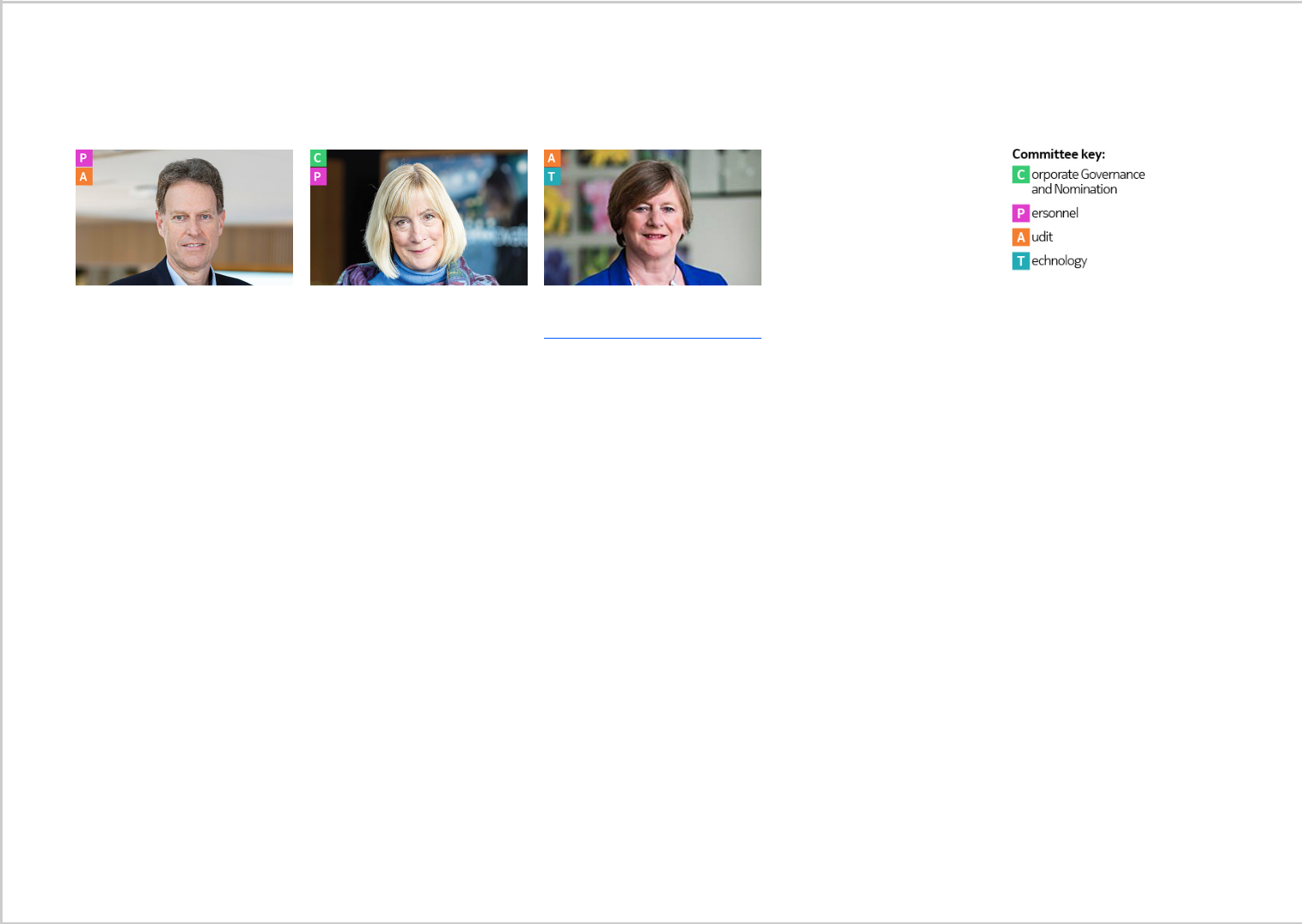 Biographical details of our current Board members	continuedJeanette Horanb. 1955Nokia Board member since 2020. Chair of the Personnel Committee and member of the Audit CommitteeDegree in Mathematics, University of Trier, Germany.Chief Financial Officer of Deutsche Telekom AG 2014–2018. Chief Financial Officer of Deutsche Telekom’s German operations 2010–2014. Various operational positions (sales, marketing, customer care, finance and procurement in fixed and mobile business, national and international positions) at Deutsche Telekom 1992–2010.Chair of the Supervisory Board of Ceconomy AG and Chair of the Presidential Committee and Mediation Committee. Member of the Board of Advisors at axxessio GmbH.Member of the Board of Directors of T-Mobile US 2013–2018 and Buy-In 2013–2018. Chair of the Board of Directors of T-Systems International 2013–2018 and EE Ltd. 2014–2016.Nokia Annual Report on Form 20-F 2023Nokia Board member since 2022. Member of the Personnel Committee and the Corporate Governance and Nomination Committee.Juris Doctorate, Dickinson School of Law at Pennsylvania State University, United States. Bachelor’s degree in Public Policy, Duke University, United States.President and CEO of Neustar, Inc. 2010– 2018 and COO 2008–2010. President and CEO of Sunrocket, Inc. 2006–2007. Executive positions at America Online, Inc. 2000–2004. Previous positions as Partner at Brera Capital Partners, managing director of Alpine Capital Group, LLC., various executive positions at Time Warner, Inc., legal adviser to the Chairman of the Federal Communications Commission, and General Counsel of the Cable Group at Viacom International, Inc.Member of the Board of Directors of Fidelity National Information Services, Inc. Lead Independent Director of the Board of Directors of Philip Morris International. Member of the Board of Zayo Group. Chair of Advisory Board of Trilantic Capital Partners. Member of the US National Security Telecommunications Advisory Committee. Member of the Board of Directors of Ritchie Bros. Auctioneers Inc. 2021–2023, Ping Identity Holding Corporation 2019–2022, Partners Group Holdings 2020–2021, Unisys Corporation 2019–2021, Neustar, Inc. 2010–2019 and RELX Plc and RELX NV, 2006–2016.Nokia Board member since 2017.Member of the Audit Committee andthe Technology Committee.MBA, Business Administration andManagement, Boston University, theUnited States. BSc, Mathematics,University of London, United Kingdom.Various executive and managerialpositions at IBM 1998–2015. VicePresident of Digital EquipmentCorporation 1994–1998. Vice President,Development of Open SoftwareFoundation 1989–1994.Member of the Supervisory Board atWolters Kluwer, and the Chair of theSelection and Remuneration Committee.Member of the Board of Advisors atJane Doe No More, a not-for-profitorganization. Member of the Board ofDirectors of the Ridgefield SymphonyOrchestra, a not-for-profit organization.Member of the Board of Advisors ofCybereason 2017–2018. Member of theBoard of Directors of West Corporation2016–2017 and Microvision 2006–2017.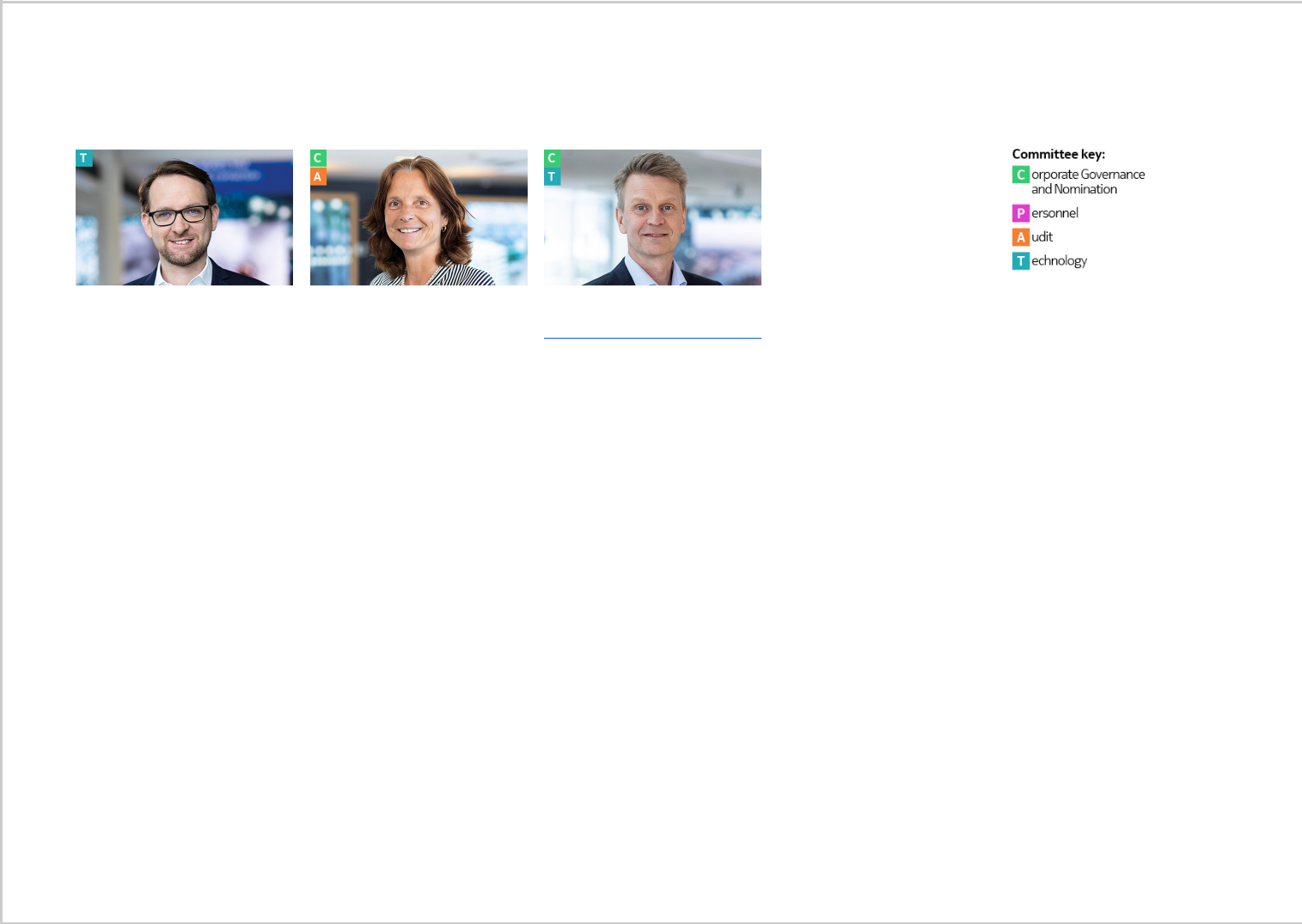 Biographical details of our current Board members	continuedKai Öistämöb. 1964Member of the Executive Board of SAP SE and Global Head of SAP Product Engineering. Nokia Board member since 2022. Member of the Technology Committee.Degree in Business Information Technology, University of Cooperative Education in Mannheim, Germany. Joint Executive MBA from ESSEC, France and Mannheim Business School, Germany.Chief Information Officer of SAP SE 2016–2019, Vice President, Global Head of IT Services of SAP SE 2014–2016. Held various positions at SAP in Germany since 2007, including assignment in the SAP Labs Silicon Valley in Palo Alto, California, the United States.Member of the Young Global Leaders of the World Economic Forum. Member of the Industry Advisory Board of the Munich Institute of Robotics and Machine Intelligence (MIRMI).Nokia Annual Report on Form 20-F 2023Nokia Board member since 2016. Chair of the Audit Committee and member of the Corporate Governance and Nomination Committee.Master’s Degree in Business Economics, Erasmus University Rotterdam, the Netherlands. Executive Master of Finance and Control, Vrije University Amsterdam, the Netherlands.Member of the Board of Directors and Chief Financial Officer of KPN 2009–2012. Various financial positions at KPN 2000– 2009. Various financial and operational positions at TNT/PTT Post 1990–2000.Member of the Board of Directors and Chair of the Audit Committee of Allegro.eu SA. Member of the Board of Directors of the Stichting Continuïteit Ahold Delhaize (SCAD) foundation.Chair of the Board of Directors of TELE2 AB 2013–2023. Lay Judge in the Enterprise Court of the Amsterdam Court of Appeal 2015–2022. Member of the Supervisory Board and Chair of the Audit Committee of ASML 2013–2021. Member of the Management Board of the Unilever Trust Office 2015–2019.President and CEO of Vaisala Corporation.Nokia Board member since 2022. Chair ofthe Technology Committee and memberof the Corporate Governance andNomination Committee.PhD in computer science, TampereUniversity of Technology, Finland.Chief Operating Officer of InterDigital,Inc. 2018–2020. Executive Partner of SirisCapital Group 2016–2018. EVP, ChiefDevelopment Officer at Nokia 2010–2014. EVP, Devices at Nokia 2008–2010.EVP, Mobile Phones Business Group atNokia 2006–2008. Several previouspositions at Nokia 1991–2006.Venture Partner of Kvanted Oy.	Chairmanof the Board of Fastems Group 2014–2022. Member of the Board of Directorsof Sanoma Group 2010–2021. Chairmanof the Board of Helvar Oy Ab 2014–2020.Member of the Board of Directors ofMavenir Plc. 2017–2018. Member of theBoard of Directors of Digia / Qt Group Oyj2015–2018. Member of the Board ofDirectors of InterDigital, Inc. 2015–2018.Member of the Board of Directors ofOikian solutions Oy 2014–2018. Chairmanof the Board, Tampere University2013–2017. Chairman of the Board ofDirectors, Tekes 2012–2014. Member ofthe Board of Directors of Nokian RenkaatOyj 2008–2010.Corporate governance statement	continued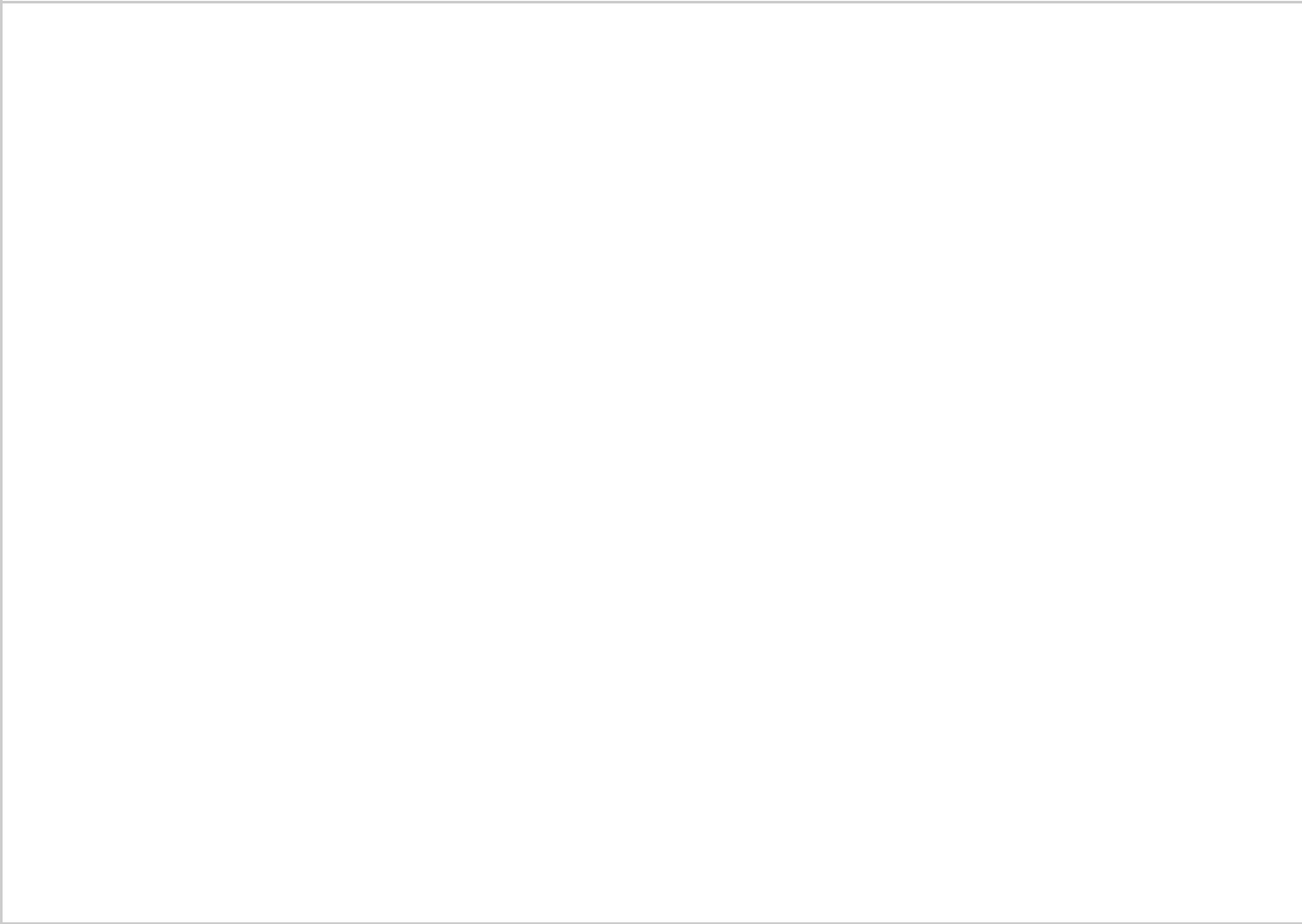 Operations of the Board of DirectorsThe Board represents and is accountable to the shareholders of Nokia. While its ultimate statutory accountability is to the shareholders, the Board also takes into account the interests of Nokia’s other stakeholders. The Board’s responsibilities are active, not passive, and include the responsibility to evaluate the strategic direction of Nokia, its management policies and the effectiveness of the implementation of such by the management on a regular basis. It is the responsibility of the members of the Board to act in good faith and with due care, so as to exercise their business judgment on an informed basis, in a manner that they reasonably and honestly believe to be inThe Board has the responsibility for appointing and discharging the President and Chief Executive Officer, Chief Financial Officer and Chief Legal Officer.The Board approves and the independent directors of the Board confirm the compensation and terms of employment of the President and CEO, subject to the requirements of Finnish law, upon the recommendation of the Personnel Committee of the Board. The compensation and terms of employment of the other Group Leadership Team members are approved by the Personnel Committee upon the recommendation of the President and CEO.The Personnel Committee oversees human capitalmanagement, including personnel policies and practicesrelated to Nokia’s culture, physical safety, employee well-being,diversity, recruiting, development and retention. In 2023,the Personnel Committee focused, among other things, on a people risk review, including physical safety and succession planning, as well as preparing Nokia’s Long-Term Incentive Plan 2024–2026. The Committee recommended to the Boardto include carbon emission reduction in the metrics of the long-term incentive plan as well as diversity and health and safety as metrics in the short-term incentive plan. The Corporate Governance and Nomination Committee assessesthe best interests of Nokia and its shareholders. In discharging this obligation, the members of the Board must inform themselves of all relevant information reasonably available to them. The Board and each Board Committee also have the power to appoint independent legal, financial or other advisers as they deem necessary. The Company will provide sufficient funding to the Board and to each Committee to exercise their functions and provide compensation for the servicesof their advisers.The Board is ultimately responsible for, and its duties include, monitoring and reviewing Nokia’s financial reporting process, the effectiveness of related control and audit functions and theindependence of Nokia’s external auditor, as well as monitoring the Company’s statutory audit. The Board’s responsibilities also include overseeing the structure and composition of our top management and monitoring legal compliance and the management of risks related to our operations. In doing so, the Board may set annual ranges and/or individual limits for capital expenditures, investments and divestitures and other financial and non-financial commitments that may not be exceeded without a separate Board approval.In risk management, the Board’s role includes risk analysis and assessment in connection with financial, strategy and business reviews, updates and decision-making proposals. Risk management policies and processes are an integral part of Board deliberations and risk-related updates are provided to the Board on a recurring basis. For a more detailed description of our risk management policies and processes, refer to the “Risk management, internal control and internal audit functions at Nokia—Risk management principles” section.Nokia Annual Report on Form 20-F 2023In addition, the Board Committees monitor environmental and social developments and activities in the Company in their respective areas of responsibilities. During 2023, the Audit Committee’s responsibilities included the continued implementation planning of new climate- and other sustainability reporting requirements, preparing the proposal for election of the auditor carrying out the assurance of the sustainability reporting, and oversight of the ethics and compliance program and cybersecurity risks and maturity. The Audit Committee also reviews sustainability disclosures annually, as well as the information on the use of conflict minerals in Nokia’s products presented in the annual reports and the related regulatory filings.including cybersecurity-related risks and reporting to the Board in their respective areas of responsibilities. The responsibilities of the Audit Committee include oversight of the management and processes related to the IT and services security risks and maturity, including security-related controls, compliance, incident process, disclosures and risk management. The Technology Committee oversees the product and customer security risk management. The Committees report to the Board on a regular basis and prepare recommendations to the Board, whenever deemed necessary. In addition, the Board receives regularly updates on cybersecurity.The table below sets out a high-level overview of the key areas of focus for the Board’s and its Committees’ activities during the year.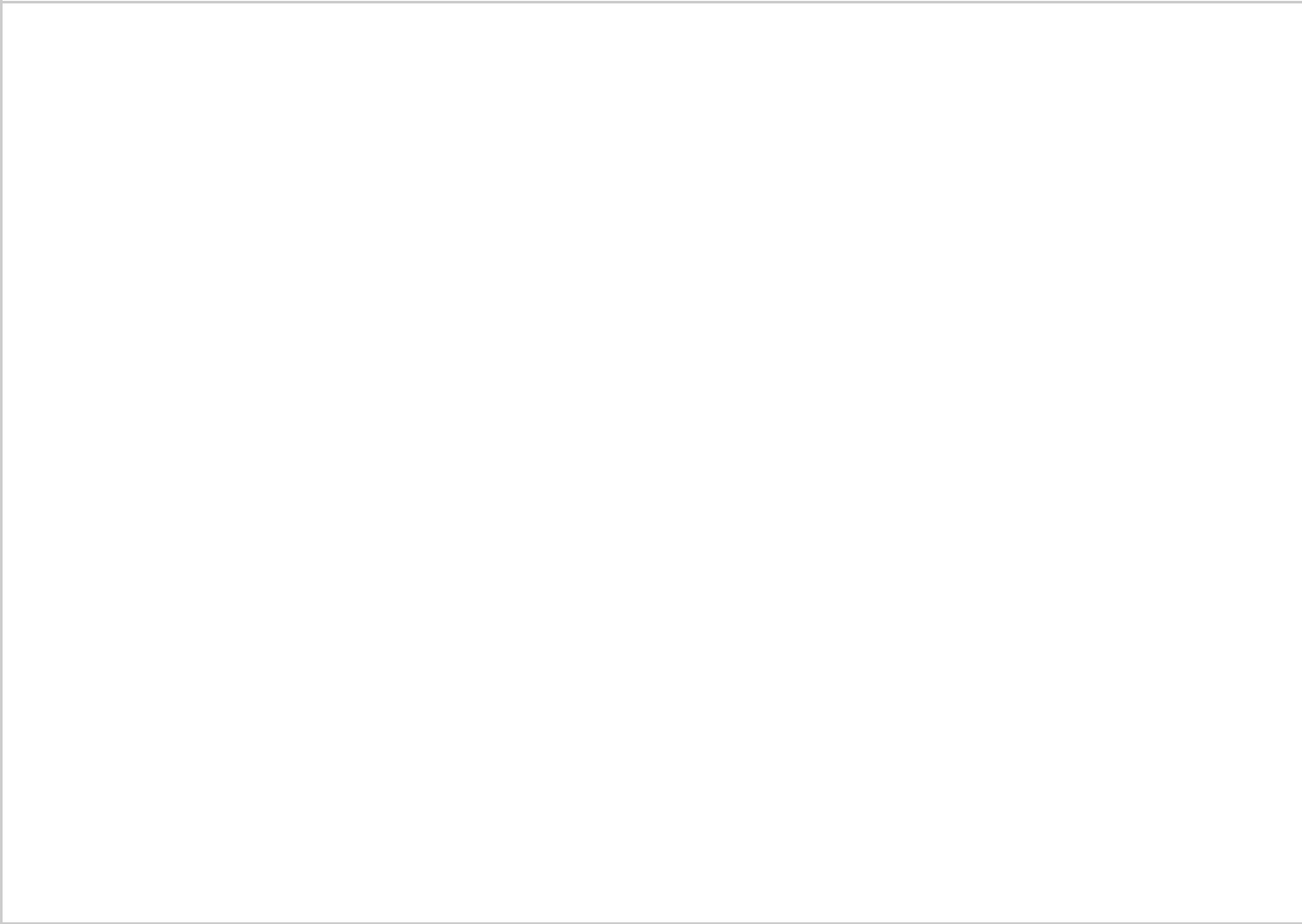 Nokia Annual Report on Form 20-F 2023Corporate governance statement	continuedBoard evaluationIn line with our Corporate Governance Guidelines, the Board conducts a comprehensive annual performance evaluation, which also includes evaluation of the Board Committees’ work, the Board and Committee Chairs and individual Board members. The Board evaluation is conducted as a self-evaluation, typically with a detailed questionnaire, while an external evaluator is periodically engaged. Feedback is also requested from selected members of management as part of the Board evaluation process. The questions aim to measure and elicit feedback on the processes, structure, accountability, transparency, and effectiveness of the Board and to gain an overview of the issues that are areas of excellence, areas where the Board thinks greater focus is warranted and determining areas where the performance could be enhanced.Each year, the results of the evaluation are discussed and analyzed by the entire Board and improvement actions are agreed based on such discussions. In 2023, the evaluation process was carried out as a thorough self-evaluation for a second consecutive year by using an external evaluation platform that included both numeric assessments and the possibility to provide more detailed written comments.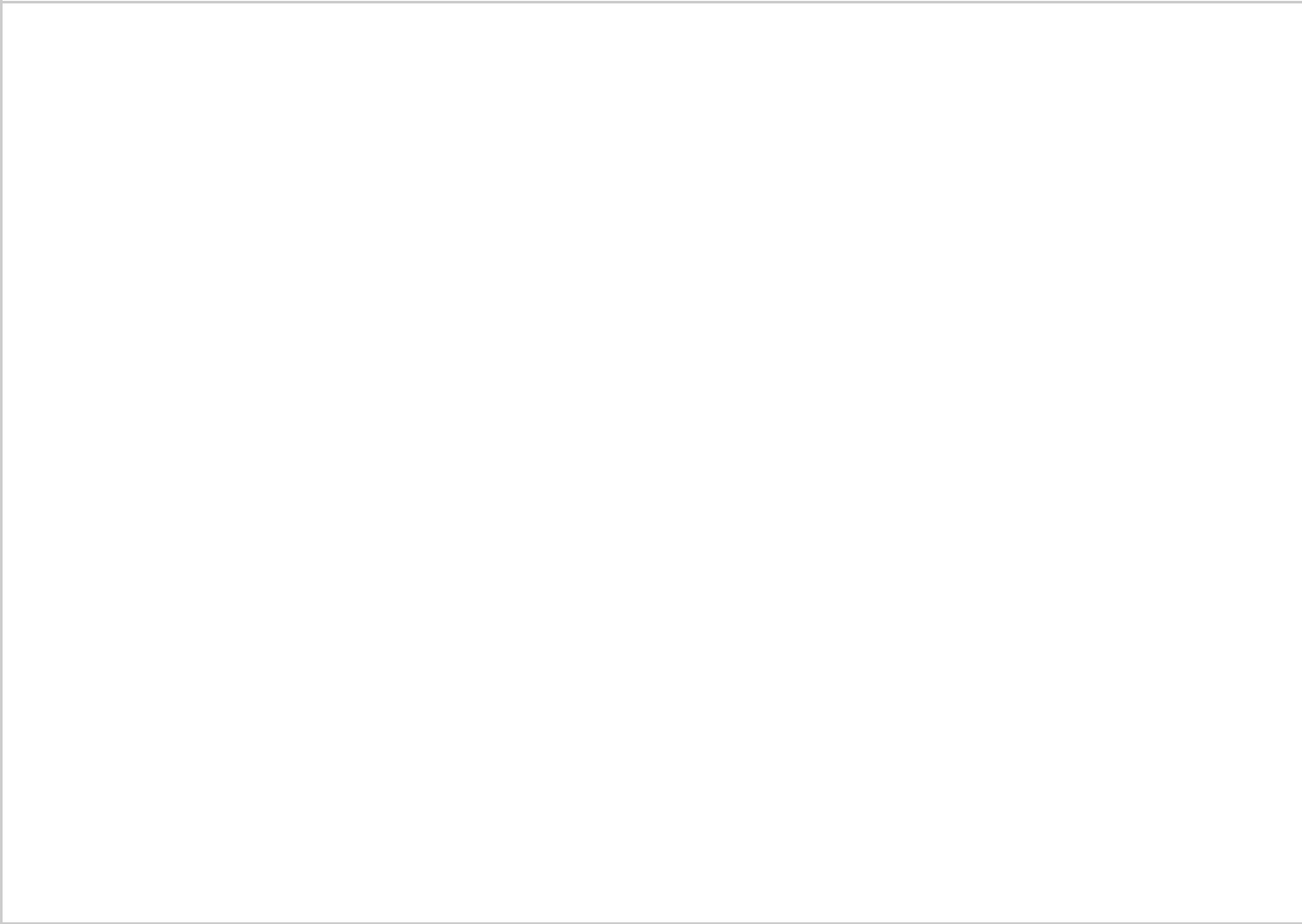 Directors’ attendance at the Board and Committee meetings in 2023 is set forth in the table below:Any director who so wishes may attend, as a non-voting observer, meetings of committees of which they are not members. Figures exclude directors attending committee meetings as non-voting observers.The questionnaire comprised areas such as Nokia purpose and strategy, Board agenda and meetings, and Board composition and dynamics, as well as information, reporting and risk management.Meetings of the Board of DirectorsThe Board of Directors constitutes a quorum if more than half of its members are present. The Board held 15 meetings excluding Committee meetings during 2023. In total ten (67%) of these meetings were regular meetings in person or by video connection. The other five meetings were held in writing.Nokia Annual Report on Form 20-F 2023Directors meet without management in connection with each regularly scheduled meeting. According to Board practices, meetings without management present are only attended by non-executive directors. These meetings are chaired by the non-executive Chair of the Board. In cases where the non-executive Chair of the Board is unable to chair these meetings, the non-executive Vice Chair of the Board chairs the meeting. Additionally, the independent directors would meet separately at least once annually. In 2023, all members of the Board were non-executive and determined to be independent from Nokia and significant shareholders under the Finnish Corporate Governance Code and the rules of the NYSE.Committees of the Board of DirectorsIn 2023, the Board of Directors had four Committees that assisted the Board in its duties pursuant to their respective Committee charters. The Board may also establish new or ad hoc committees for detailed reviews or consideration of particular topics to be proposed for the approval of the Board. Any director who so wishes may attend, as a non-voting observer, meetings of Committees of which they arenot members.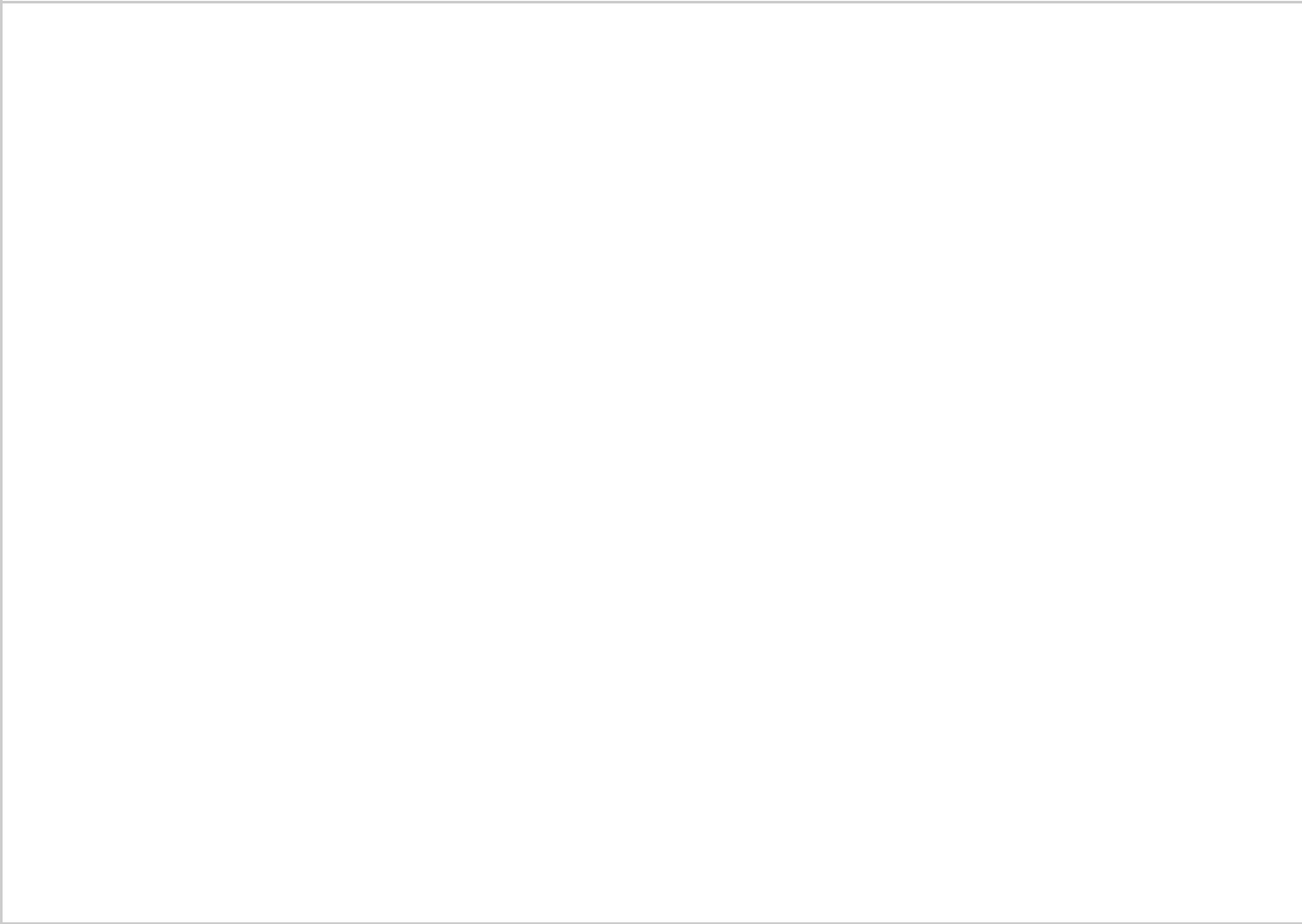 Corporate governance statement	continued45The Committee consists of a minimum of three members of the Board who meet all applicable independence, financial literacy and other requirements as stipulated by Finnish law, the Finnish Corporate Governance Code and the rules of the NYSE. As of 4 April 2023, the Audit Committee has consisted of the following five members of the Board: Carla Smits-Nusteling (Chair), Timo Ahopelto, Elizabeth Crain, Thomas Dannenfeldt and Jeanette Horan.The Committee is responsible for assisting the Board in the oversight of:the quality and integrity of the Company’s financial and non-financial reporting and related disclosures;the statutory audit of the Company’s financial statements; including the sustainability reporting therein;the external auditor’s qualifications and independence;the performance of the external auditor subject to the requirements of Finnish law;the performance of the Company’s internal controls, risk management and the assurance function;the performance of the internal audit function;the Company’s compliance with legal and regulatory requirements, including the performance of its ethics and compliance program;the monitoring and assessment of any related party transactions;the pension liabilities and taxation of the Company; andNokia Annual Report on Form 20-F 2023the processes and management related to the cybersecurity of the Company, including IT and services security.In discharging its oversight role, the Audit Committee has full access to all Company books, records, facilities and personnel. The Audit Committee also maintains procedures for the receipt, retention and treatment of complaints received by Nokia regarding accounting, internal controls, or auditing matters and for the confidential, anonymous submission by our employees of concerns relating to accounting or auditing matters. Nokia’s disclosure controls and procedures, which are reviewed by the Audit Committee and approved by the President and CEO and the Chief Financial Officer, as well as the internal controls over financial reporting, are designedto provide reasonable assurance regarding the quality and integrity of Nokia’s financial statements and related disclosures. For further information on internal control over financial reporting, refer to the section “Risk management, internal control and internal audit functions at Nokia–Description of internal control procedures in relation to the financial reporting process”.Under the Finnish Companies Act, an external auditor is elected by a simple majority vote of the shareholders at the Annual General Meeting for one year at a time. The Audit Committee prepares the proposal to the shareholders for the electionor re-election of the nominee, upon its evaluation of the qualifications and independence of the external auditor. Under Finnish law, the fees of the external auditor are also approved by the shareholders by a simple majority vote at the Annual General Meeting. The Committee prepares the proposal to the shareholders in respect of the fees of the external auditor, and approves the external auditor’s annual audit fees under the guidance given by the Annual General Meeting. For information about the fees paid to Nokia’s external auditor, Deloitte Oy, during 2023 refer to the section “Auditor fees and services”.The Board has determined that all members of the Audit Committee, including its Chair, Carla Smits-Nusteling, are “audit committee financial experts” as defined in the requirements of Item 16A of the Annual Report on Form 20-F filed with the US Securities and Exchange Commission (SEC). Carla Smits-Nusteling and each of the other members of the Audit Committee are “independent directors” as defined by Finnish law, the Finnish Corporate Governance Code and in Section 303A.02 of the NYSE Listed Company Manual.The Audit Committee meets a minimum of four times a year. The Committee meets separately with the representatives of Nokia’s management, heads of the internal audit, and ethics and compliance functions, and the external auditor in connection with each regularly scheduled meeting. The head of the internal audit function has, at all times, direct access to the Audit Committee, without the involvement of management.Audit Committee pre-approval policies and procedures The Audit Committee of the Board is responsible, among other matters, for oversight of the external auditor’s independence, subject to the requirements of applicable legislation. The Audit Committee has adopted a policy regarding an approval procedure of audit services performed by the external auditors of the Nokia Group and permissible non-audit services performed by the principal external auditor of the Nokia Group (the “Pre-approval Policy”).Under the Pre-approval Policy, proposed services either:may be pre-approved by the Audit Committee in accordance with certain service categories described in the Pre-approval Policy (general pre-approval); or (ii) require the specific pre-approval of the Audit Committee (specific pre-approval). The Pre-approval Policy sets out the audit, audit-related, tax and other services that have received the general pre-approval of the Audit Committee. All other audit, audit-related (including services related to internal controls and significant mergers and acquisitions projects), tax and other services are subjectto specific pre-approval by the Audit Committee. All service requests concerning generally pre-approved services are submitted to an appointed Audit Committee delegate within management, who determines whether the services are within the generally pre-approved services. The Pre-approval Policy is subject to annual review by the Audit Committee.The Audit Committee establishes budgeted fee levels annually for each of the categories of audit and non-audit services that are pre-approved under the Pre-approval Policy, namely, audit, audit-related, tax and other services. At each regular meeting of the Audit Committee, the auditor provides a report in order for the Audit Committee to review the services that the auditor is providing, as well as the cost of those services.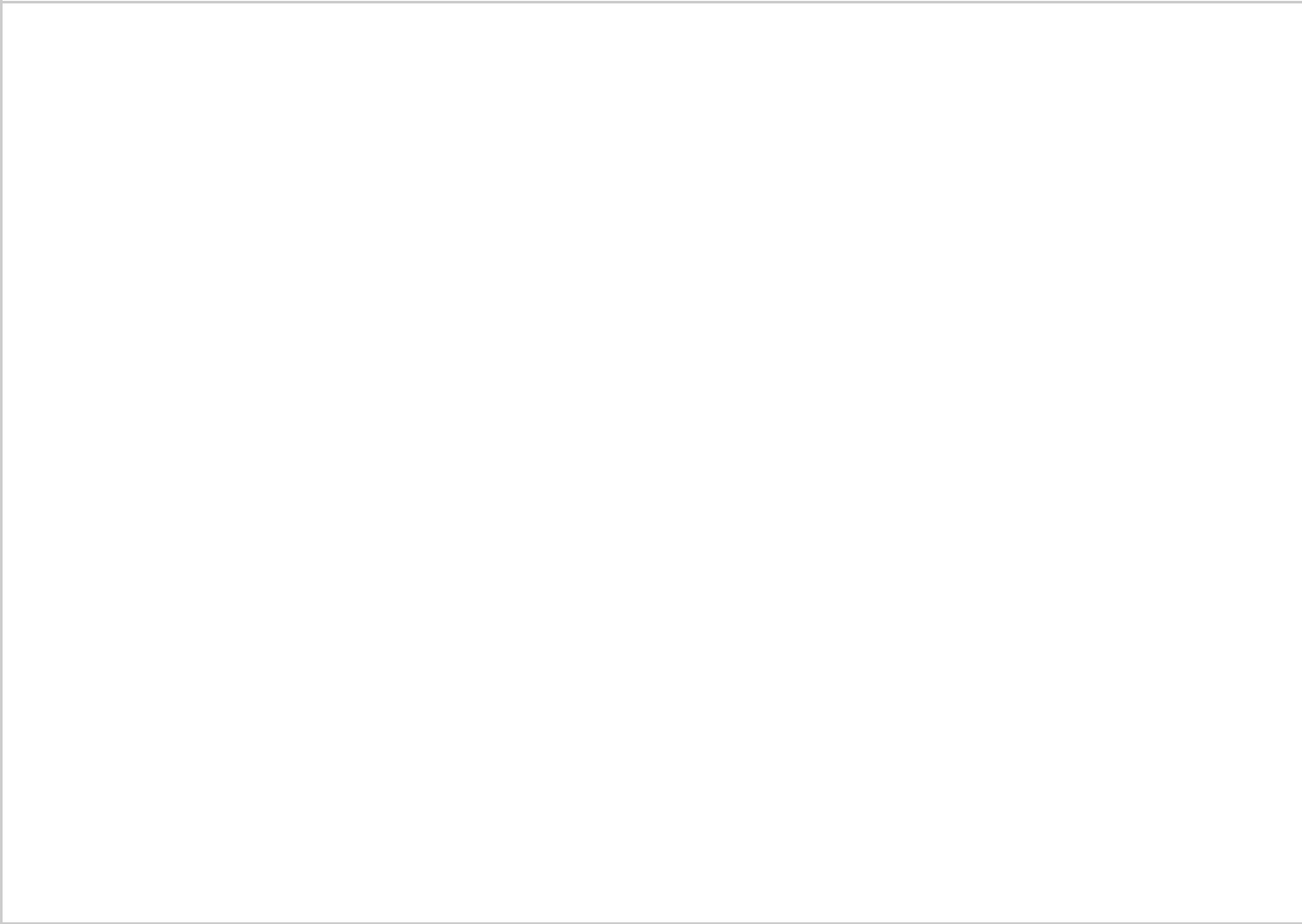 The Corporate Governance and Nomination CommitteeThe following table sets forth the members of the Corporate Governance and Nomination Committee and their meeting attendance in 2023 :The Committee consists of three to five members of the Board who meet all applicable independence requirements as stipulated by Finnish law, the Finnish Corporate Governance Code and the rules of the NYSE. As of 4 April 2023, the Corporate Governance and Nomination Committee has consisted of the following five members of the Board: Søren Skou (Chair), Sari Baldauf, Lisa Hook, Carla Smits-Nusteling and Kai Öistämö.Nokia Annual Report on Form 20-F 2023The Committee fulfills its responsibilities by:actively identifying individuals qualified to be elected members of the Board, as well as considering and evaluating the appropriate level and structure of director remuneration;preparing and evaluating the principles regarding Board diversity;preparing proposals to the shareholders on the director nominees for election at the general meetings, as well as director remuneration;monitoring and assessing the directors’ current and planned time commitments outside the Nokia Board and their attendance at Nokia Board and Committee meetings;monitoring significant developments in the law and practice of corporate governance, including the sustainability-related governance trends and the directors’ duties and responsibilities;assisting the Board and each Committee of the Board in its annual performance evaluation process, including establishing criteria to be applied in connection with such evaluations;developing and administering Nokia’s Corporate Governance Guidelines and giving recommendations regarding them to the Board; andreviewing Nokia’s disclosure in the corporate governance statement.The Committee has the power and practice to appointa recruitment firm to identify appropriate new directorcandidates.Corporate governance statement	continuedThe Personnel CommitteeThe following table sets forth the members of the PersonnelThe Committee consists of a minimum of three members of the Board who meet all applicable independence requirements as stipulated by Finnish law, the Finnish Corporate Governance Code and the rules of the NYSE. As of 4 April 2023, the Personnel Committee has consisted of the following five members of the Board: Thomas Dannenfeldt (Chair), Sari Baldauf, Elizabeth Crain, Lisa Hook and Søren Skou.Nokia Annual Report on Form 20-F 2023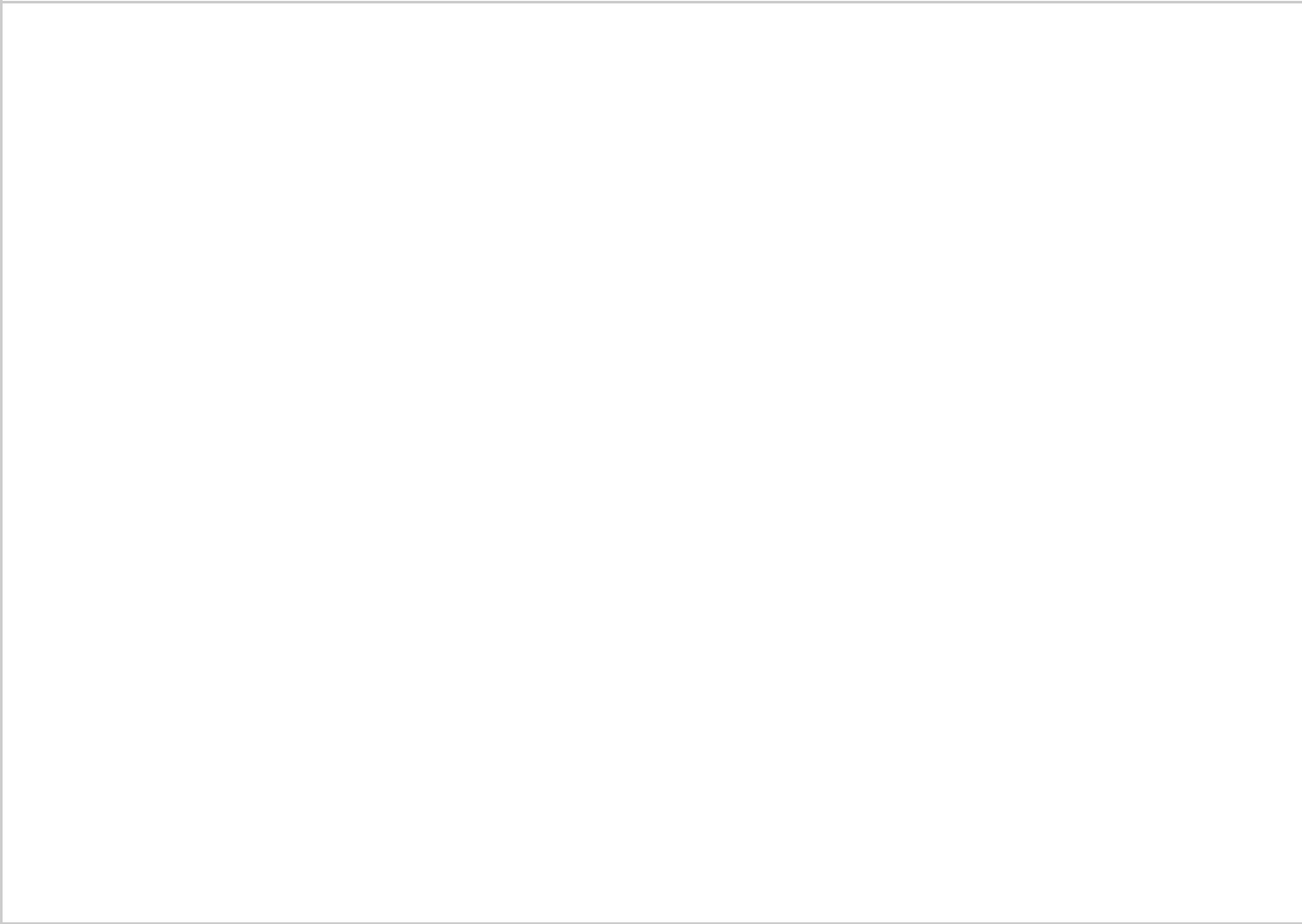 The Committee has overall responsibility for evaluating,resolving and making recommendations to the Boardregarding:preparing the Remuneration Policy and the Remuneration Report;compensation and terms of employment of the Company’s senior management;human capital management;all equity-based plans;incentive compensation plans, policies and programs of the Company affecting executives; andpossible other significant incentive plans.The Committee is responsible for preparing the RemunerationPolicy, including Nokia’s compensation philosophy andprinciples and ensuring that the Company’s compensationprograms are performance-based, designed to contribute tolong-term shareholder value creation in line with shareholders’interests, properly motivate management and are alignedwith the Remuneration Policy, as well as supporting overallcorporate strategies.The Committee also oversees human capital managementand periodically reviews the personnel policies and practicesof Nokia related to human capital management and socialresponsibilities relating to its employees , including Companyculture, physical safety, employee wellbeing, morale, diversity,equity and inclusion, talent management and development,succession planning, resourcing, recruiting, attrition,retention and employee engagement.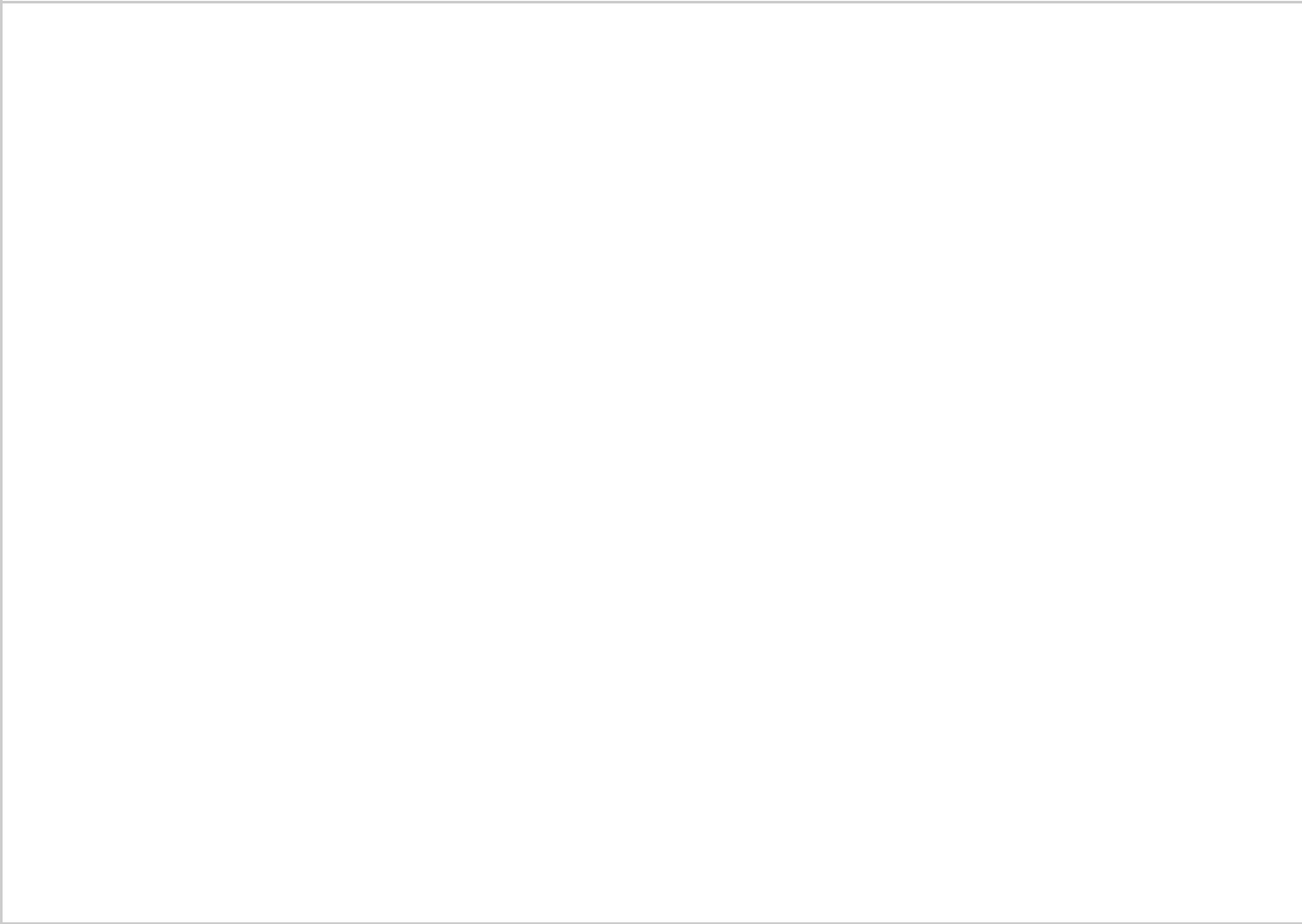 Nokia Annual Report on Form 20-F 2023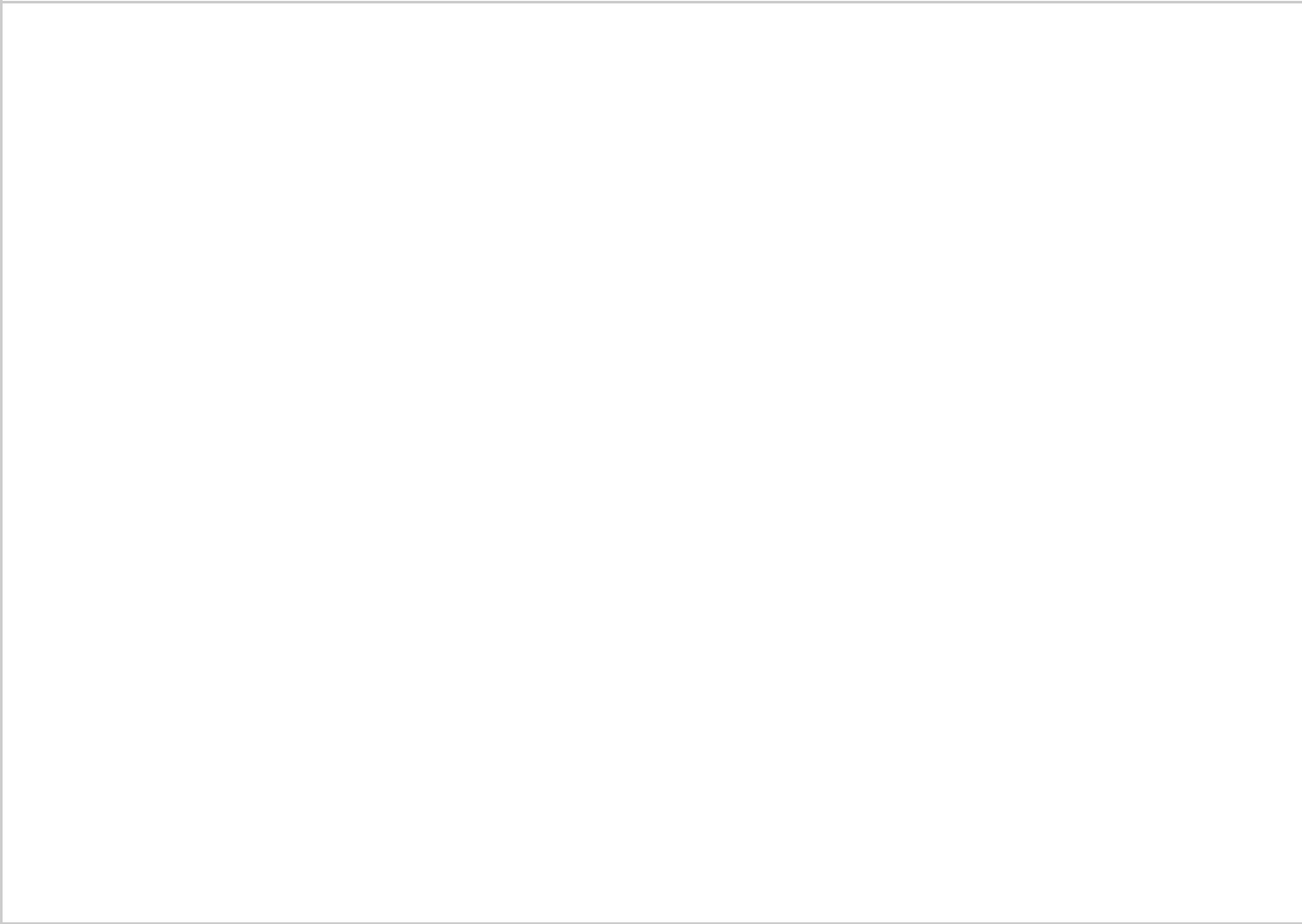 Group Leadership Team and the President and CEOThe Group Leadership Team is responsible for the operative management of Nokia. The Group Leadership Team is chaired by the President and CEO. The President and CEO’s rights and responsibilities include those allotted to the President under Finnish law.During 2023, the Group Leadership Team was complemented with the appointment of Esa Niinimäki, Chief Legal Officer, effective as of 25 January 2023.On 31 December 2023 , the Group Leadership Team consisted of 11 members, including the President and CEO, representing six different nationalities. In total 27% of the Group Leadership Team members were female.In addition to biographical information of the Group Leadership Team members, the table on the right sets forth the number ofshares held by the members as at 31 December 2023 , a total of 4 239 962 Nokia shares. These holdings representedapproximately 0.08% of our total shares and voting rights excluding shares held by the Nokia Group. The number of shares includes shares received as compensation as well as shares acquired through other means.At 31 December 2023 , no American Depositary Shares (ADS) were held by the Group Leadership Team members. Stock options or other equity awards that are deemed as being beneficially owned under the applicable SEC rules are not included in the table.Nokia Annual Report on Form 20-F 2023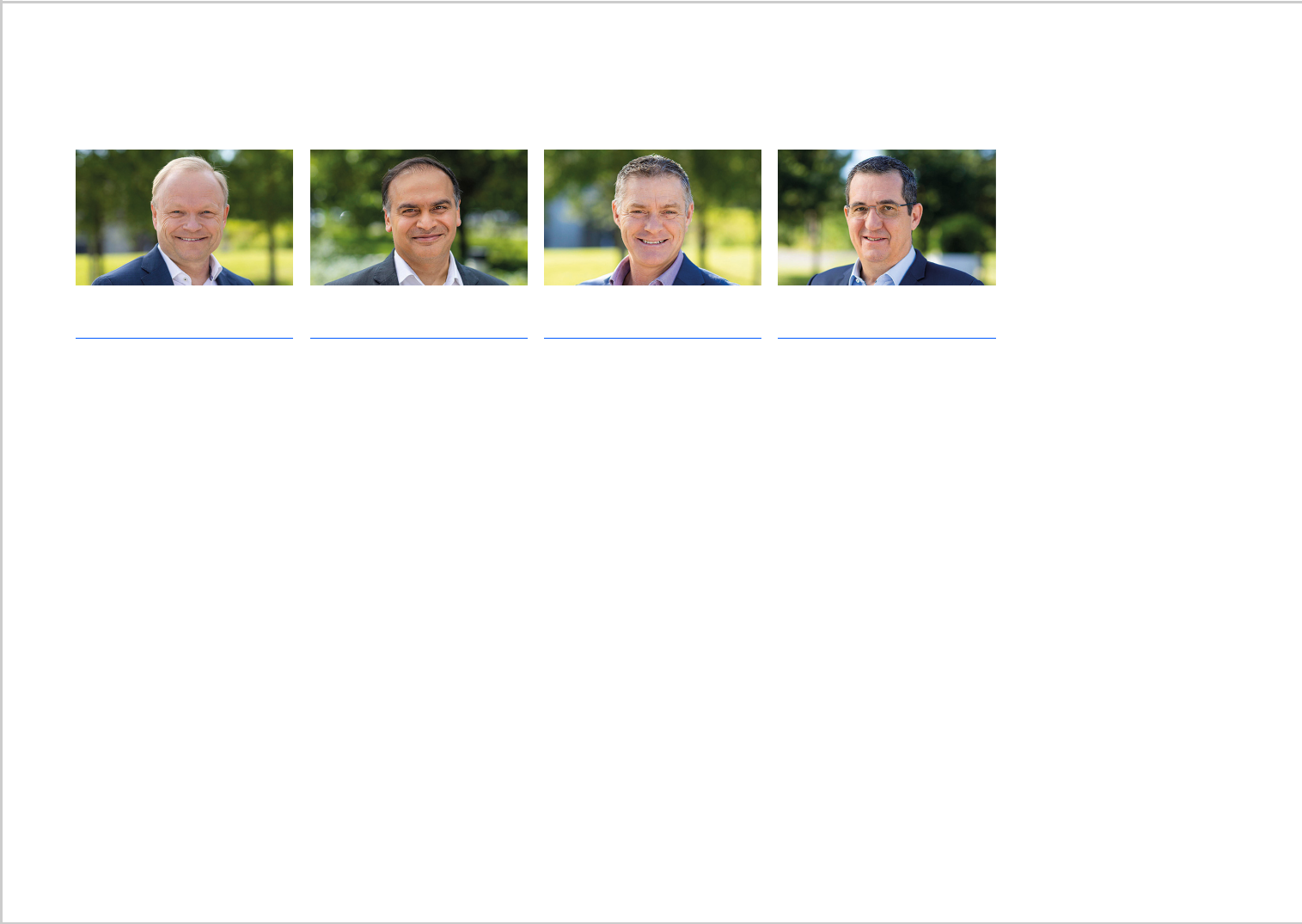 Biographical details of the current members of the Nokia Group Leadership TeamPekka Lundmark	Nishant Batra	Ricky Corker	Federico Guillénb. 1963	b. 1978	b. 1967	b. 1963Pres ident and Chief Executive Officer (CEO) since 2020. Rejoined Nokia in 2020.Master’s degree in Information Systems, Department of Technical Physics, Helsinki University of Technology, Finland.President and CEO, Fortum Corporation, 2015–2020. President and CEO, Konecranes Plc, 2005–2015 and Group Executive Vice President 2004–2005. President and CEO, Hackman Oyj, 2002– 2004. Managing Partner, Startupfactory 2000–2002. Various executive positions at Nokia 1990–2000.Commissioner, Broadband Commission for Sustainable Development. Member of the Board, Research Institute of the Finnish Economy (ETLA) and Finnish Business and Policy Forum (EVA). International Member of the Royal Swedish Academy of Engineering Sciences (IVA). Member of the Board, Finnish Athletics Federation. Member of the European Round Table for Industry. Member of The Business Council (the United States).Chairman of the Board, Confederation of Finnish Industries 2019–2020. Member of the Board, East Office of Finnish Industries 2009–2020. Chairman of the Board, Finnish Energy 2016–2018.Nokia Annual Report on Form 20-F 2023Chief Strategy and Technology Officer (CSTO). Group Leadership Team member since 2021. Joined Nokia in 2021.MBA from INSEAD. Master’s degrees in Telecommunications and in Computer Science, Southern Methodist University, Dallas, the United States. Bachelor’s degree in Computer Applications, Devi Ahilya University, Indore, Madhya Pradesh, India.Executive Vice President and Chief Technology Officer, Veoneer Inc. 2018– 2021. Prior to Veoneer Inc. held several senior positions at Ericsson 2006–2018 in the United States, Sweden and India.Chair of the Board of ReOrbit Oy.Member of the Board of Directors of Sensys Gatso Group 2020–2022.Chief Customer Experience Officer (CCXO). Group Leadership Team member since 2019. Joined Nokia in 1993.Bachelor in Communications and Electronic Engineering from the Royal Melbourne Institute of Technology, Australia.Heading the global Customer Experience organization 2021–2023. President of Customer Operations, Americas, Nokia 2019–2020. Executive Vice President and President of North America, Nokia 2011– 2018. Head of Asia Pacific, Nokia Siemens Networks 2009–2011. Head of Asia North Region, Nokia Siemens Networks 2008– 2009. Head of Hutchison Global Customer Business Team, Nokia Siemens Networks 2007–2008. Vice President Asia Pacific, Nokia Networks 2005–2007. Lead Sales Director Asia Pacific, Nokia Networks 2004–2005. Account Director Telstra, Nokia Networks 2002–2003. Account Director Vodafone Australia and New Zealand, and Sales Director Vodafone Asia Pacific Customer Business Team, Nokia Networks 2001–2002. Commercial Director Global Accounts British Telecom, Nokia Networks 2001. Senior sales and marketing positions at Nokia 1993–2001.President of Network Infrastructure.Group Leadership Team member since2016. Joined Nokia in 2016.Degree in TelecommunicationsEngineering, ETSIT at UniversidadPolitécnica de Madrid, Spain. Master’sdegree in Switching & CommunicationArchitectures, ETSIT at UniversidadPolitécnica de Madrid, Spain. Master’sDegree in International Management,ESC Lyon and Alcatel, France.President of Customer Operations,Europe, Middle East & Africa and AsiaPacific, Nokia 2018–2020. President ofFixed Networks, Nokia 2016–2018.President of Fixed Networks, Alcatel-Lucent 2013–2016. President and ChiefSenior Officer of Alcatel-Lucent Spain andGlobal Account Manager Telefónica,Alcatel-Lucent 2009–2013. Vice PresidentSales of Vertical Market Sales in WesternEurope, Alcatel-Lucent 2009. Head ofRegional Support Center, Fixed AccessDivision for South Europe, Middle East &Africa, India and Caribbean & LatinAmerica, Alcatel-Lucent 2007–2009.President and Chief Senior Officer, AlcatelMexico and Global Account Manager,Telmex 2003–2007. Various R&D,portfolio and sales managementpositions with Telettra in Spain,and with Alcatel in Spain, Belgiumand the United States 1989–2003.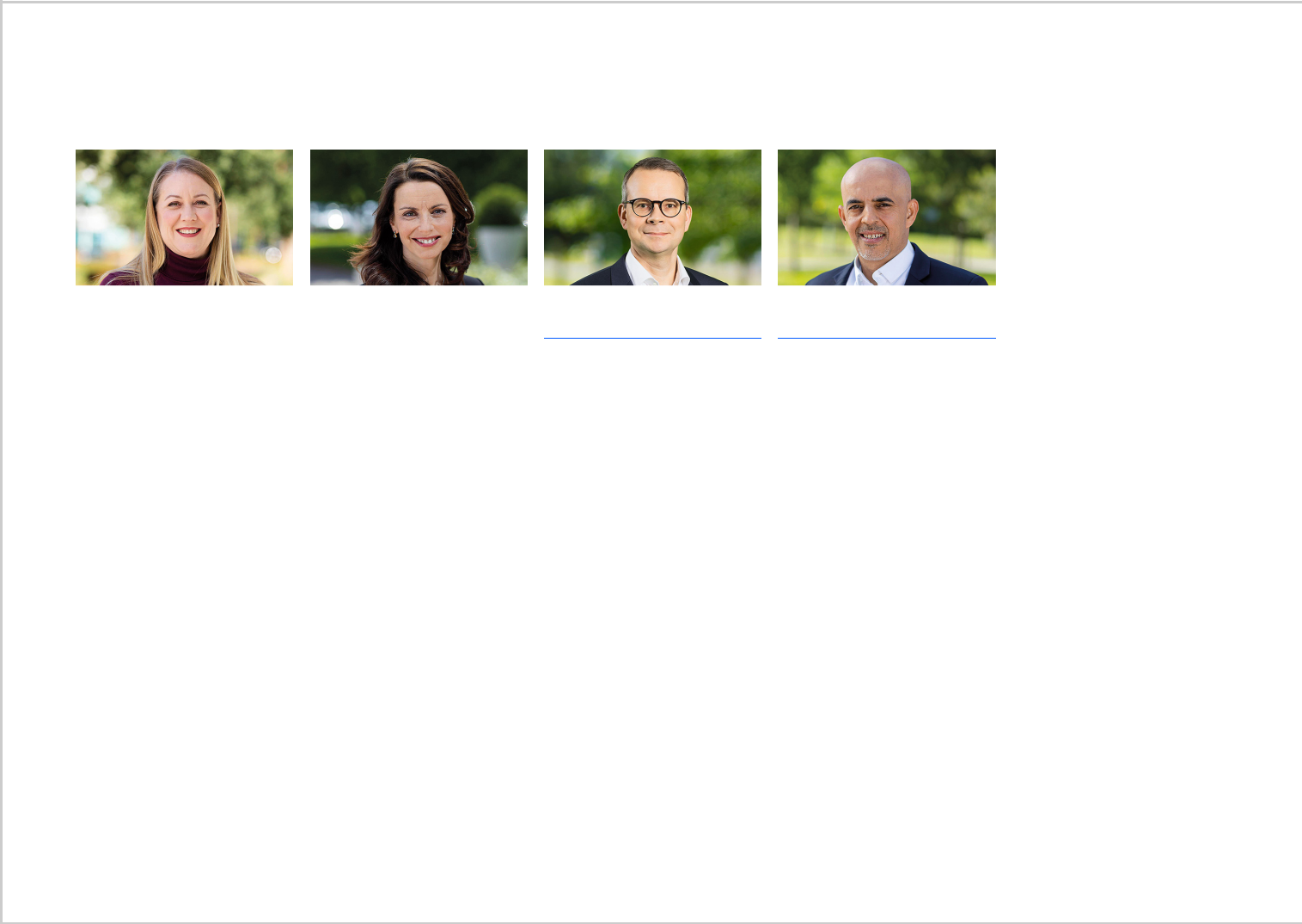 Esa Niinimäkib. 1976Raghav Sahgalb. 1962Chief People Officer (CPO). Group Leadership Team member since 2022. Joined Nokia in 2022.Master of Human Resources and Organizational Development, University of San Francisco, the United States. Bachelor of Arts in English, Tufts University, Boston, the United States.Chief People Officer, GlobalLogic, a Hitachi Group Company 2019–2022. Vice President, Human Resources, Synopsys, Inc. 2017–2019. Executive Vice President, People Success, Milestone Technologies 2016–2017. Director and Global HR Head, Yahoo 2013–2016. Various positions such as Senior HR Business Partner, Senior Manager, Director, Global Talent Development Operations, VMware 2004– 2013. Employee Relations Specialist, Technology Credit Union 2003–2004. Human Resources Manager, CAT Technology 2000–2003. Manager, Staffing Programs, Inktomi Corporation 1996–2000.Member of the Board, Exceptional Women Awardees Foundation. Advisory Board member, Topia, Inc. Advisory Board Member, BrightPlan.Nokia Annual Report on Form 20-F 2023President of Nokia Technologies. Group Leadership Team member since 2019. Joined Nokia in 2007.Master of Laws, University of Helsinki, Finland.Senior Vice President, Head of Patent Business, Nokia 2018–2019. Vice President, Head of Patent Licensing, Nokia 2018. Vice President, Head of Litigation and Competition Law, Nokia 2016–2018. Director, Head of Regulatory and Competition Law, Nokia 2015–2016. Director, Head of Competition Law, Nokia 2011–2015. Senior Legal Counsel, Nokia 2007–2011. Visiting lawyer, Nokia 2001. Lawyer, Roschier Ltd. 1999–2007.Chief Legal Officer (CLO) and Board Secretary. Group Leadership Team member since 2023. Joined Nokia in 2007.Master of Laws, Fordham University, School of Law, New York, the United States. Master of Laws, University of Helsinki, Finland.Interim Chief Legal Officer, Nokia 2022– 2023. Deputy Chief Legal Officer, Vice President, Corporate Legal and Board Secretary, Nokia 2018–2023. General Counsel, Global Services, Nokia 2015– 2018. Head of Corporate Legal, Nokia Solutions and Networks and Head of Finance & Labor Legal, Nokia 2013–2015. Senior Legal Counsel, Legal and IP, India, Middle East and Africa, Nokia 2012–2013. (Senior) Legal Counsel, Corporate Legal, Nokia 2007–2011. Group Legal Counsel, Metsä Group 2005–2007. Associate Lawyer, White & Case LLP 2003–2005.Chair of Legal Affairs Committee of the Confederation of Finnish Industries. Member of the Market Practice Board of Securities Market Association and the Policy Committee of the Directors’ Institute Finland.President of Cloud and Network Services.Group Leadership Team member since2020. Joined Nokia in 2017.Master of Science in Computer SystemsManagement, University of Maryland, theUnited States. Bachelor of Science inComputer Engineering, Tulane University,New Orleans, the United States.Executive Business Certificate in GeneralManagement, Harvard University,the United States.President of Nokia Enterprise 2020.Senior Vice President, Nokia Software2017–2020. President, NICE Ltd. AsiaPacific and the Middle East 2010–2017.Advisory Board Member, Orga Systems2010–2014. Vice President,Communications Business Unit, AsiaPacific & Japan, Oracle 2008–2010. ChiefBusiness Officer, Comverse 2005–2006.Executive Vice President, Asia Pacific,CSG 2002–2005. Vice President,Software Products Group Asia Pacific,Lucent Technologies 2000–2002.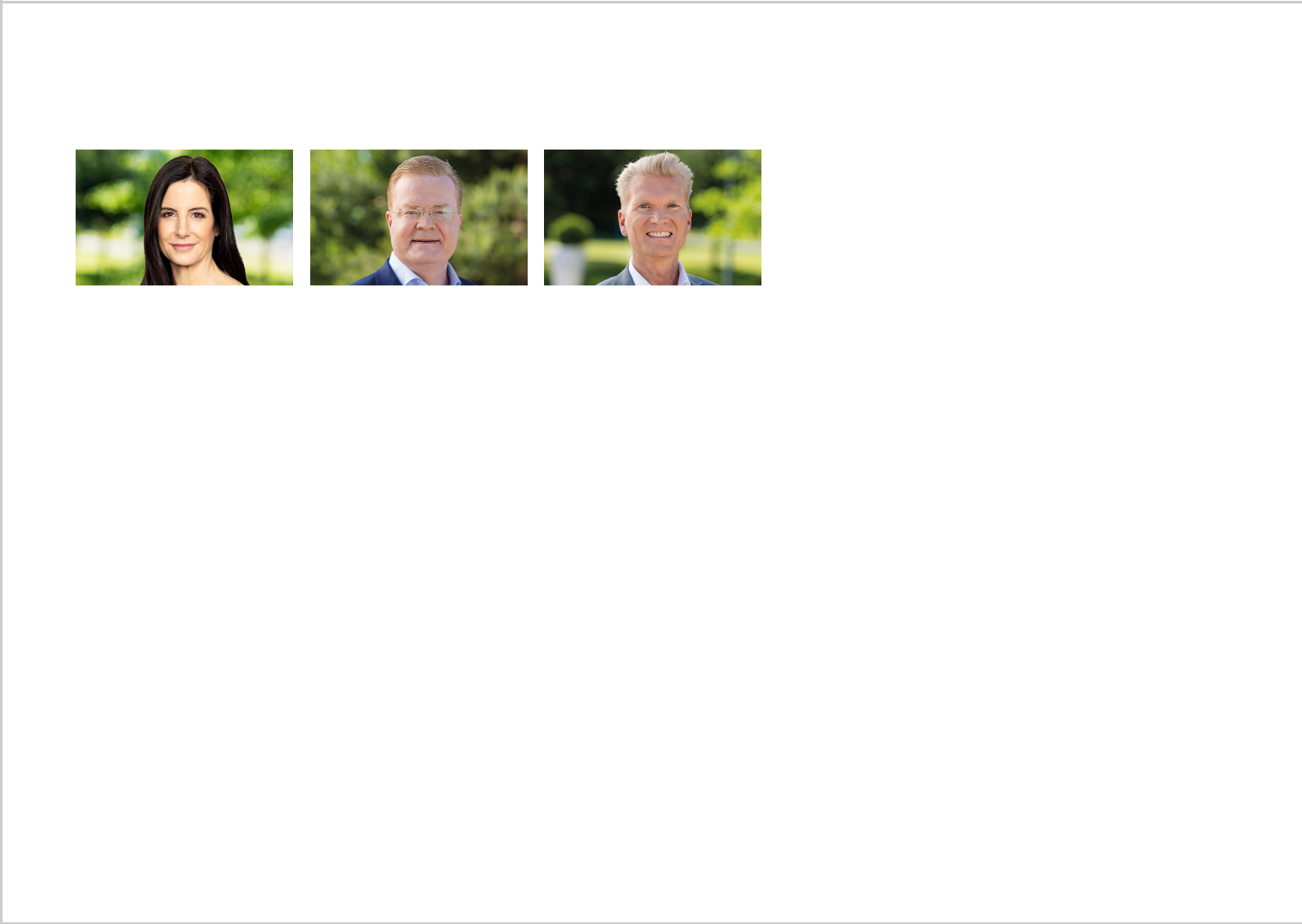 Chief Corporate Affairs Officer (CCAO). Group Leadership Team member since 2021. Joined Nokia in 2021.Bachelor of Arts, double major in International Relations and Spanish, University of Mary Washington, Virginia, the United States. Fellowship Recipient, Four Freedoms Foundation, Rome, Italy.Vice President, Corporate Affairs, Occidental 2017–2021. Vice President, Communications and Public Affairs, Occidental 2012–2017. Senior Director, Communications and Public Affairs, Occidental 2007–2012. Senior Vice President and Senior Partner, General Manager and other senior positions, FleishmanHillard 2002–2007. Director of Global Communications, Nortel Networks 2000–2002. Vice President, Technology, FleishmanHillard 1998–2000. Business Director, The VenCom Group Inc. 1995– 1997. Consultant, London, the United Kingdom and Washington D.C., the United States, Gemini Consulting 1991–1995.Member of the Arthur Page Society and The Seminar. Member of Mary Washington University College of Business Executive Advisory Board.President of Mobile Networks. Group Leadership Team member since 2019. Joined Nokia in 1996.Master’s degree in industrial management, Helsinki University of Technology, Finland. Master’s degree in operations management, Michigan Technological University, the United States.Senior Vice President (VP), Global Product Sales, Mobile Networks, Nokia 2016– 2018. Senior VP, Global Mobile Broadband Sales, Customer Operations, Nokia Networks 2015–2016. Senior VP, West Europe, Customer Operations, Nokia Networks 2013–2015. Head of Radio Cluster (Senior VP), Mobile Broadband, Nokia Siemens Networks (NSN) 2012– 2013. Head of Global LTE Radio Access Business Line (VP) and Quality, Mobile Broadband NSN, 2011–2012. Head of Product Management, Network Systems, NSN 2010. Head of Product Management, Radio Access, NSN 2009. Head of WCDMA/HSPA and Radio Platforms Product Management, NSN 2008. Head of WCDMA/HSPA Product Line Management, NSN 2007. General Manager, Radio Controller Product Management Nokia Networks, 2005–2007. Various other positions at Nokia since 1999.Member of the Board of Technology Industries of Finland. Board member at F-Secure Oyj (standing for election at the 2024 AGM).Chief Financial Officer (CFO). GroupLeadership Team member since 2020.Joined Nokia in 2020.Master’s degree in BusinessAdministration, University of Uppsala,Sweden. Studies in management andstrategic leadership, including at DukeBusiness School, the United States; IMD,Switzerland and Stockholm School ofEconomics, Sweden.President, Wärtsilä Energy and ExecutiveVice President, Wärtsilä Group 2018–2020. Executive Vice President and CFO,Wärtsilä Group 2013–2018. ExecutiveVice President and CFO, SSAB Group2008–2013. Vice President, BusinessControl, SSAB Group 2007–2008. CFO,Eltel Networks 2006–2007. Vice Presidentof Business Development, Eltel Networks2004–2005. Head of Service Division,Eltel Networks 2003–2004. VicePresident, Corporate Development, EltelNetworks 2002–2003. Vice President,Strategy & Business Development, NCCGroup 1999–2002. Head of StrategicPlanning, NCC Group 1998–1999. GroupController, NCC Group 1996–1998.Vice Chair of the Board of Directorsof Neste Corporation 2019–2023 andmember of the Board of Directors ofNeste Corporation 2015–2023.Nokia Annual Report on Form 20-F 2023Corporate governance statement	continuedRisk management, internal control and internal audit functions at NokiaRisk management principlesWe have a systematic and structured approach to risk management. Risk management covers strategic, operational, financial, compliance and hazard risks. The principles documented in the Nokia Enterprise Risk Management (ERM) Policy, which is approved by the Audit Committee of the Board, require risk management and its elements to be integrated into key processes:ERM is an integral part of Nokia’s objective setting and key decision-makingKey risks and opportunities are primarily identified against business targets either in business operations or as an integral part of strategy and financial planning. Key risksare monitored as part of the management and business performance information flow. Our overall risk management concept is based on managing the key risks that would prevent us from meeting our objectives, rather than focusing on eliminating all risks.ERM is an integral part of Nokia’s corporate governance ERM accountability runs through the Company and is embedded into Nokia corporate governance. The Board of Directors and Group Leadership Team are committed to effective risk management as a core management capability that supports Nokia in achieving strategic, tactical and operational business objectives and in managing business performance.Risk ownership follows business ownershipNokia ERM is aligned to the overall Nokia governance model, where Nokia’s businesses are accountable for meeting approved plans and targets as agreed within Nokia.Each business or function head is an owner of the risks in their respective responsibility area and is responsible for identifying and managing key risks and capturing opportunities.ERM is an area of continuous improvementERM is an area of continuous improvement for Nokia. The Chief Financial Officer, who also functions as the Chief Risk Officer, provides guidance and sponsors the development of ERM practices and ERM improvement.Nokia Annual Report on Form 20-F 2023General facts	Financial	Other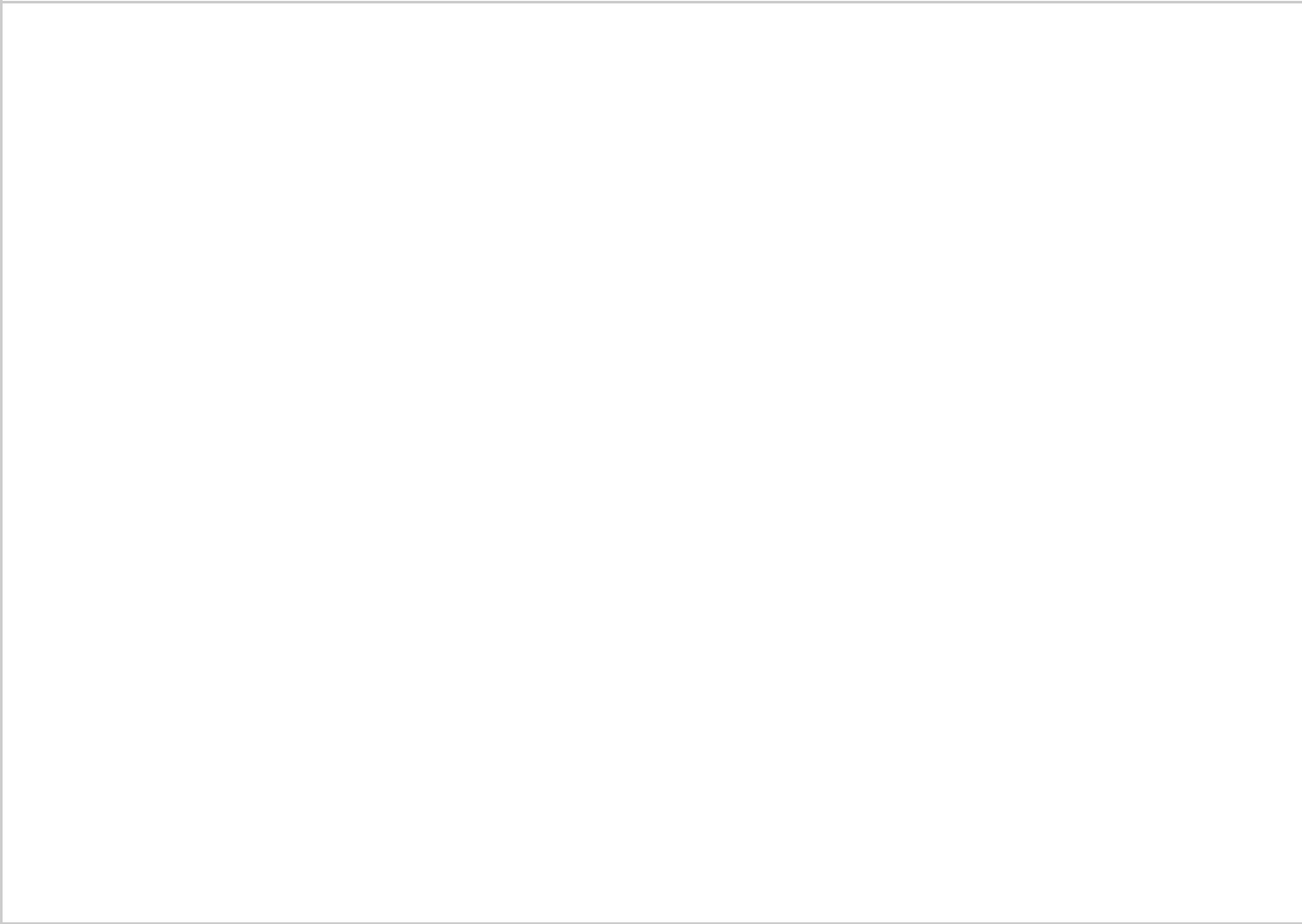 on Nokia	statements	informationIn addition to the principles defined in the Nokia Enterprise Risk Management Policy, other key corporate level policies reflect the implementation of specific aspects of risk management.Cybersecurity Risk ManagementNokia, along with its partners and contracted third parties, faces cybersecurity threats like ransomware, viruses, worms and other malicious software, unauthorized modifications, or illegal activities that may cause potential security risks and other harm to Nokia, its customers or consumers and other end-users of Nokia’s products and services. The dynamic nature of IT makes it challenging to fully mitigate these risks. Nokia’s joint ventures and other group companies may have limited ability to oversee such threats.The cybersecurity incidents may lead to lengthy and costly incident response, remediation of the attack or breach and legal proceedings and fines imposed on us, as well as adverse effects to our reputation and brand value. Despite ongoing investments, preventing, detecting and containing cyber-attacks remain challenging. Additionally, the cost and operational consequences of implementing further information system protection measures, especially if prescribed by national authorities, could be significant. We may not be successful in implementing such measures in due time, which could lead to business disruptions and the implementation being more expensive, time-consuming and resource intensive. The regulatory framework around responding to and disclosing such events is in flux. We may not be able to comply with the regulations that must be implemented or such compliance may negatively impact our ability to deal with the underlying event.We face a number of cybersecurity risks within our business. Although such risks have not materially affected us thus far, including our business strategy, results of operations, or financial condition, we have from time to time experienced threats to and breaches of our data and systems, including malware and computer virus attacks. We continue to address these challenges, but there is no guarantee against future attacks.Nokia has well-established cybersecurity processes built into its overall security risk management framework. This integration is achieved through the implementation of a security program set on various processes, such as cybersecurity risk management, third-party security risk management, security incident management and disaster recovery.53The Chief Security Officer, who has the authority to establish and oversee the Nokia information security program, keeps Nokia’s executive leadership informed on program outcomes and highlights information security risks which may affect Nokia business and customers. Nokia’s executive leadership provides direction and support and has the responsibility to executethe program within their own domains. Key principles are communicated through the Nokia Information Security Policy, applicable also to third parties and collaborators and supported by topical Standard Operation Procedures and guidelines.Nokia’s security ambition is reflected in the supplier selection processes, contracts and supplier (re)assessments ensuring effective security is in place in our supply chain and with our third-party partners. We are dedicated to adhering to applicable laws, regulations, contractual commitments, and industry best practices, including but not limited to ISO 27001, NIST SP 800 series, Cloud Security Alliance Control Matrix, and the Information Security Forum.Nokia’s cybersecurity incidents are handled in the Security Incident Management Process, which covers all phases of incident response, including preparation, identification, containment, eradication, recovery and post-incident analysis. Each confirmed cybersecurity-related incident is assessed against a classification scheme (impact on confidentiality, integrity and availability of the related asset, urgency, and priority of the security incident). Significant cybersecurity incidents are elevated and managed by a cross-functional, executive management-level team, which is responsible for making the necessary decisions and prioritizing actions that can minimize the impact of the security incident to Nokia and its customers. Members from the CFO and Legal and Compliance teams are responsible for determining the materialityof the security incident and promptly informing the Audit Committee of the Board. The Nokia management team for assessing and managing cybersecurity threats includes members with training and experience in security risk management, security governance, cyber resilience, security incident management, information technology, cybersecurity legal and compliance requirements and disclosures. For an overview of the training and experience of the members of the Board and our assessment of their experience and skills related to cybersecurity, please see “Main corporate governance bodies of Nokia–Board of Directors”.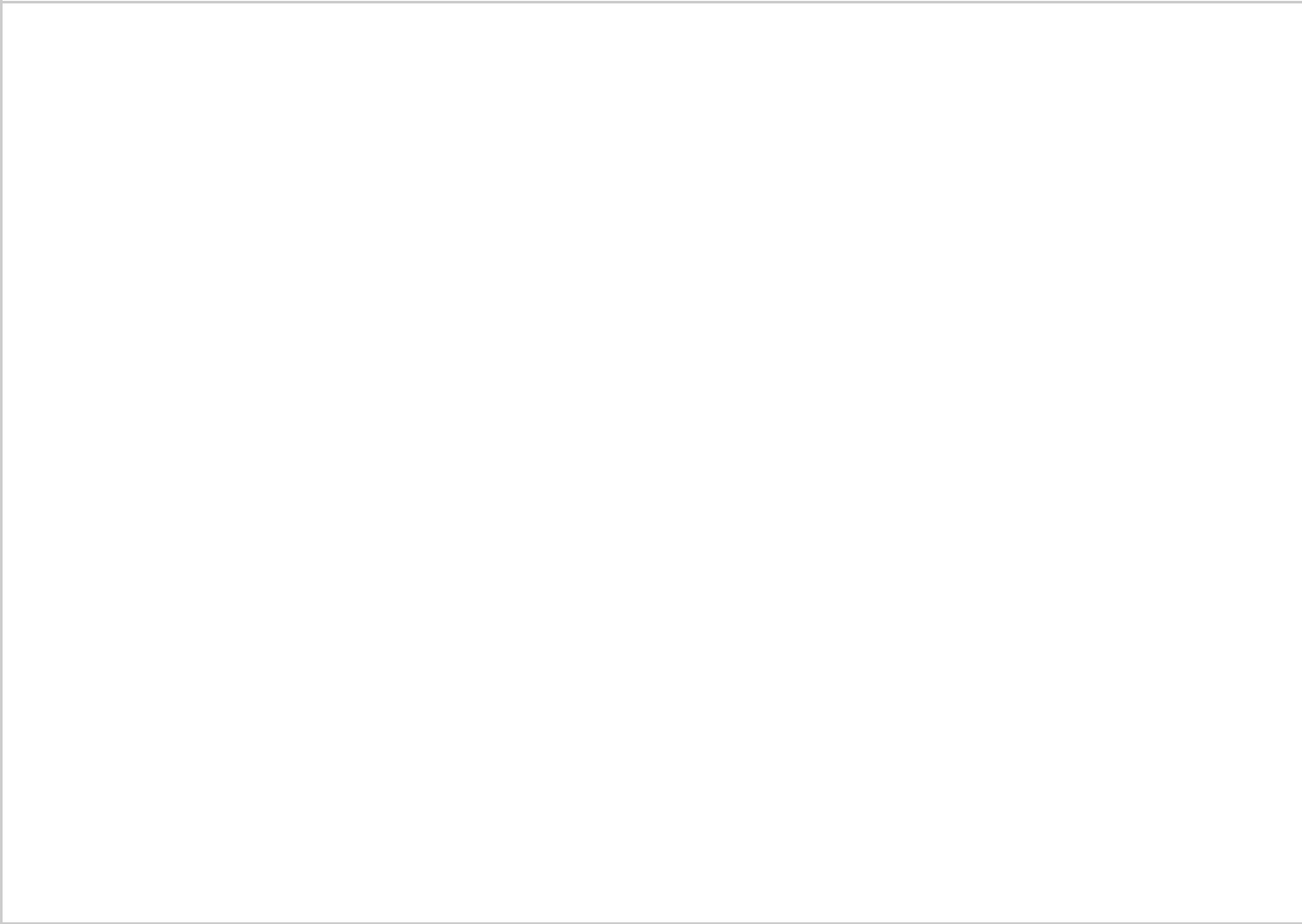 Corporate governance statement	continued54Description of internal control procedures in relation to the financial reporting processManagement is responsible for establishing and maintainingadequate internal control over Nokia’s financial	reporting. Ourinternal control over financial reporting is designed	to providereasonable assurance to management and the Board	regardingthe reliability of financial reporting and the preparation	and fairpresentation of published financial statements.Management conducts a yearly assessment of Nokia’s internal controls over financial reporting in accordance with the Committee of Sponsoring Organizations framework (the “COSO framework”, 2013) and the Control Objectives for Information and Related Technology (COBIT) framework of internal controls. The assessment is performed based on a top-down risk assessment of our financial statements covering significant accounts, processes and locations, corporate-level controlsand information systems’ general controls.As part of its assessment, management has documented:the corporate-level controls, which create the “tone from the top” containing the Nokia values and Code of Conduct and which provide discipline and structure to decision-making processes and ways of working. Selected items from our operational mode and governance principles are separately documented as corporate-level controls;the significant processes: (i) give a complete end-to-endview of all financial processes; (ii) identify key control points; (iii) identify involved organizations; (iv) ensure coverage for important accounts and financial statement assertions;and (v) enable internal control management within Nokia;Nokia Annual Report on Form 20-F 2023the control activities, which consist of policies and procedures to ensure management’s directives are carried out and the related documentation is stored according to our document retention practices and local statutory requirements; andthe information systems’ general controls to ensure that sufficient IT general controls, including change management, system development and computer operations, as well as access and authorizations, are in place.Further, management has also:assessed the design of the controls in place aimed at mitigating the financial reporting risks;tested operating effectiveness of all key controls; andevaluated all noted deficiencies in internal controls over financial reporting in the interim and as of year end.In 2023 , Nokia has followed the procedures as described above and has reported on the progress and assessments to management and to the Audit Committee of the Board on a quarterly basis.Description of the organization of the internal audit functionWe have an internal audit function that examines and evaluates the adequacy and effectiveness of our system of internal control. Internal audit reports to the Audit Committee of the Board. The head of the internal audit function has direct access to the Audit Committee, without the involvement of management. The internal audit staffing levels and annual budget are approved by the Audit Committee. All authority of the internal audit function is derived from the Board.The internal audit aligns to the business by business group and function.Annually, a risk-based internal audit plan is developed with input from management, taking into account key business risks and external factors. This plan is approved by the Audit Committee. Audits are completed across business groups and functions. The results of each audit are reported to management identifying issues, financial impact, if any, and the correcting actions to be completed. Quarterly, the internal audit function communicates the progress of the internal audit plan completion, including the results of the closed audits, to the Audit Committee. Any changes to the risk environment impacting the internal audit plan are presented to the Audit Committee for review and approval on a quarterly basis.Internal audit also works closely with Internal Controls and Ethics and Compliance offices to review any financial and compliance concerns brought to light from various channels and, where relevant, works with Enterprise Risk Management to ensure priority risk areas are reviewed through audits.Corporate governance statement	continued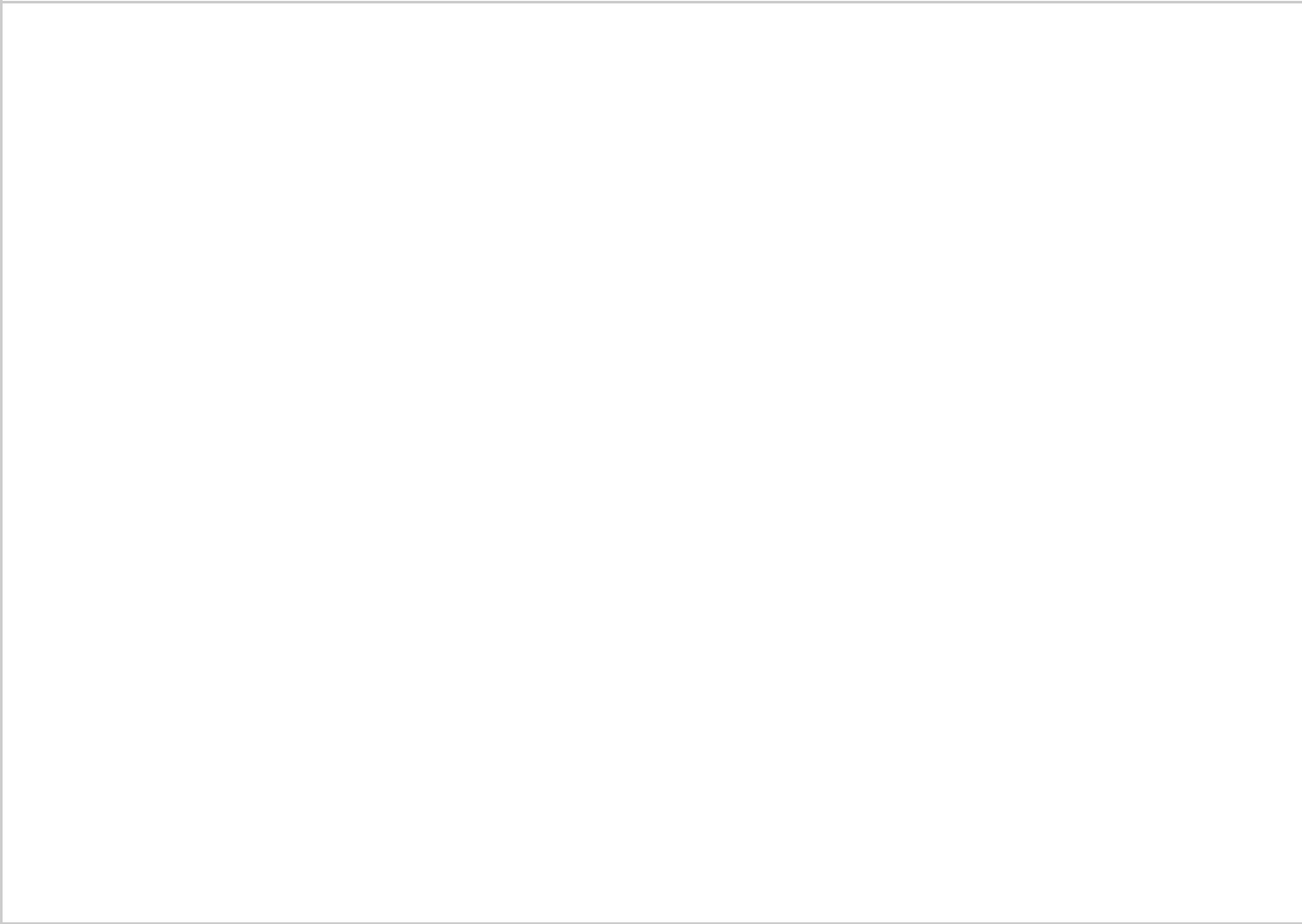 Related party transactionsWe determine and monitor related parties in accordance with the International Accounting Standards (IAS 24, Related Party Disclosures) and other applicable regulations including the applicable US securities laws. We maintain information on our related parties, as well as monitor and assess related party transactions. As a main principle, all transactions should be conducted at arm’s-length and as part of the ordinary course of business. In exceptional cases where these principles would be deviated from, Nokia would set up a separate process to determine the related parties in question and to seek relevant approvals in accordance with internal guidelines and applicable regulations.Main procedures relating to insider administrationOur insider administration is organized according to the applicable European Union and Finnish laws and regulations as well as applicable US securities laws and regulations. In addition, the Board of Directors has approved the Nokia Insider Policy, which sets out Nokia-wide rules and practices to ensure full compliance with applicable rules and that inside information is recognized and treated in an appropriate manner and with the highest integrity. The Nokia Insider Policy is applicableto all directors, executives and employees of Nokia.Persons discharging managerial responsibilitiesNokia has identified members of the Board of Directors and the Group Leadership Team as persons discharging managerial responsibilities who, along with persons closely associated with them, are required to notify Nokia and the Finnish Financial Supervisory Authority of their transactions with Nokia’s financial instruments. Nokia publishes the transaction notifications.In addition, according to the Nokia Insider Policy, persons discharging managerial responsibilities are obligated to clear with the Head of Corporate Legal a planned transactionin Nokia’s financial instruments in advance. It is also recommended that trading and other transactions in Nokia’s financial instruments are carried out in times when the information available to the market is as complete as possible.Nokia Annual Report on Form 20-F 2023Closed windowPersons discharging managerial responsibilities are subject to a closed window period of 30 calendar days preceding the disclosure of Nokia’s quarterly or annual result announcements, as well as the day of the disclosure. During the closed window period, persons discharging managerial responsibilities are prohibited from dealing in Nokia’s financial instruments.Nokia has imposed this closed window period also on separately designated financial reporting persons who are recurrently involved with the preparation of Nokia’s quarterly and annual results announcements. These persons are separately notified of their status as designated financial reporting persons.Insider registersNokia does not maintain a permanent insider register. Insiders are identified on a case-by-case basis for specific projects and are notified of their insider status. Persons included in a project-specific insider register are prohibited from dealing in Nokia’s financial instruments until the project ends or is made public.SupervisionOur insider administration’s responsibilities include internal communications related to insider matters and trading restrictions, setting up and maintaining our insider registers and arranging related trainings, as well as organizing and overseeing compliance with the insider rules.Violations of the Nokia Insider Policy must be reported to the Head of Corporate Legal. Nokia employees may also use channels stated in the Nokia Code of Conduct for reporting incidents involving suspected violations of the Nokia Insider Policy.Auditor fees and servicesDeloitte Oy, based in Helsinki, Finland, served as our auditor for the financial year ended 31 December 2023 and for the financial year ended 31 December 2022 . The auditor is elected annually by our shareholders at the Annual General Meeting for the next financial year commencing after the election. On an annual basis, the Audit Committee of the Board prepares a proposal to the shareholders regarding the appointment ofthe auditor based upon its evaluation of the qualifications and independence of the auditor to be proposed for election.The following table presents fees by type paid to Deloitte’s network of firms for the years ended 31 December:Audit fees consist of fees incurred for the annual audit of the Group’s consolidated financial statements and the statutory financial statements of the Group’s subsidiaries.Audit-related fees consist of fees billed for assurance and related services that are reasonably related to the performance of the audit or review of the Group’s financial statements or that are traditionally performed by the independent auditor, and include consultations concerning financial accounting and reporting standards; advice and assistance in connection with local statutory accounting requirements; due diligence related to mergers and acquisitions; and audit procedures in connection with investigations in the pre-litigation phase and compliance programs. They also include fees billed for other audit services, which are those services that only the independent auditor can reasonably provide, and include the provision of comfort letters and consents in connection with statutory and regulatory filings and the review of documents filed with the SEC and other capital markets or local financial reporting regulatory bodies.Tax fees include fees billed for: (i) services related to tax compliance including preparation and/or review of tax returns, preparation, review and/or filing of various certificates and forms and consultation regarding tax returns and assistance with revenue authority queries; compliance reviews, advice and assistance on other indirect taxes; and transaction cost analysis; (ii) services related to tax audits; (iii) services related to individual compliance (preparation of individual tax returns and registrations for employees (non-executives), assistance with applying for visas, residency, work permits and tax status for expatriates); (iv) services related to technical guidance on tax matters; (v) services related to transfer pricing advice and assistance with tax clearances; and (vi) tax consultation and planning (advice on stock-based remuneration, local employer tax laws, social security laws, employment laws and compensation programs and tax implications on short-term international transfers).Other fees include fees billed for Company establishments, liquidations, forensic accounting, data security, other consulting services and reference materials and services.RemunerationRemunerationThis section sets out our remuneration governance, policies and how they have been implemented within Nokia. It includes our Remuneration Report where we disclose the remuneration of our Board members and the President and CEO for 2023, which will be presented to the Annual General Meeting (AGM) 2024 for an advisory vote.Our updated Remuneration Policy will also be presented to the AGM 2024 for an advisory vote. A summary of the updated Remuneration Policy is set out in this section and the full Policy is available on our website.Other remuneration-related information provided alongside the Remuneration Report and the Remuneration Policy is not subject to a vote at the AGM 2024 but provides added information on the remuneration policies applied within Nokia as well as on the remuneration of the Group Leadership Team members.We report information applicable to executive remuneration in accordance with Finnish regulatory requirements and with requirements set by the US Securities and Exchange Commission that are applicable to us.Nokia Annual Report on Form 20-F 2023General facts	Financial	Other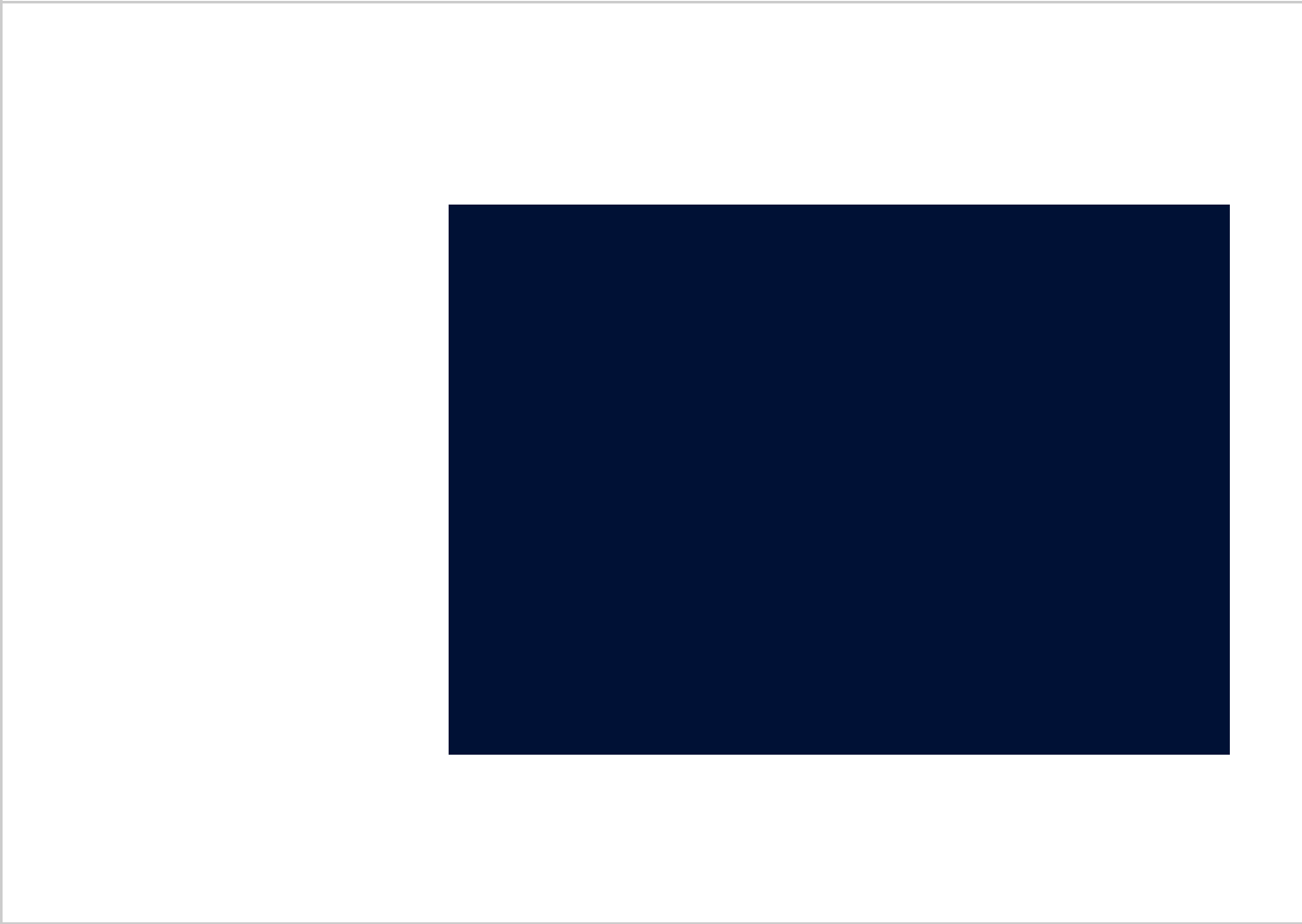 on Nokia	statements	informationHighlightsDespite the challenging market environment in 2023, Nokia delivered a resilient financial performance, we made progress on our strategy, and continued to create world-leading technology.As reported last year, at the beginning of 2023, the President and CEO, Pekka Lundmark, received a base salary increase of 3.5% in recognition of his performance. During 2023, in line with the Company’s cost control efforts, Pekka Lundmark requested that his salary increase of 3.5% be cancelled as of 1 July 2023. His base salary for the second half of 2023 remained unchanged since his appointment in 2020.Our President and CEO, Pekka Lundmark’s 2023 Short-term Incentive (STI) was subject to a scorecard of Nokia Economic Profit, gender diversity, carbon emission reduction (Scope 1, 2 and 3) and personal strategic objectives. Following the year end, performance was assessed against the predetermined targets and resulted in an overall STI payout of 65.30% of target opportunity for Pekka Lundmark. Further details on the targets and performance assessment and outcomes are provided in the Remuneration Report.The Long-term Incentive (LTI) awards (performance shares) granted to Pekka Lundmark and other GLT members in 2020 vested at 39.5% of target following the end of the 3-year performance period, as a result of the dividend adjusted share price achievement of €3.21. Further details of the target and performance assessment are set out inthe Remuneration Report.56The Personnel Committee reviewed our Remuneration Policy (“Policy”) during 2023 in preparation for our second “Say on Pay” shareholder vote at the 2024 AGM. A minor amendment is proposed to the LTI leaver provision under the Policy to further align with market practice. A few other presentational changes are also proposed to the Policy to provide enhanced disclosure for greater transparency, taking account of the feedback received from our shareholders.Reflecting the input from our shareholders, we are also making some changes to the performance metrics for our 2024 LTI and STI. The 2024 metrics for the LTI (performance shares) plan for Pekka Lundmark and the rest of the GLT will be subject to a scorecard of 50% relative TSR, 40% cumulative reported Earnings Per Share (EPS) (adjusted for impairments and M&A) and 10% carbon emission reduction (Scope 1, 2 and 3).To bring greater focus on our profitability and cash position as well as other important ESG topics such as health and safety, the 2024 metrics for the STI plan for Pekka Lundmark will be subject to a new scorecard of 60% operating profit, 20% Cash Release, 10% health and safety and 10% diversity.Pekka Lundmark will receive a salary increase of 8.5% in 2024, to bring his total target remuneration closer to the market level, although remaining below median of our Global Peer Group.Remuneration continuedRemuneration Report 2023Word from the Chair of the Personnel Committee of the BoardDear Fellow Shareholder,I am delighted to present the first Remuneration Report since my appointment as the Chair of the Personnel Committee of the Nokia Board.Our remuneration philosophyAt the core of Nokia’s philosophy lie three principles:pay for performance and aligning the interests of employees with shareholders;ensuring that remuneration programs and policies support the delivery of the corporate strategy and create long-term sustainable shareholder value; andensuring that executive remuneration reflects the contribution to achieving our ESG targets which support long-term shareholder value creation.Nokia Annual Report on Form 20-F 2023General facts	Financial	Other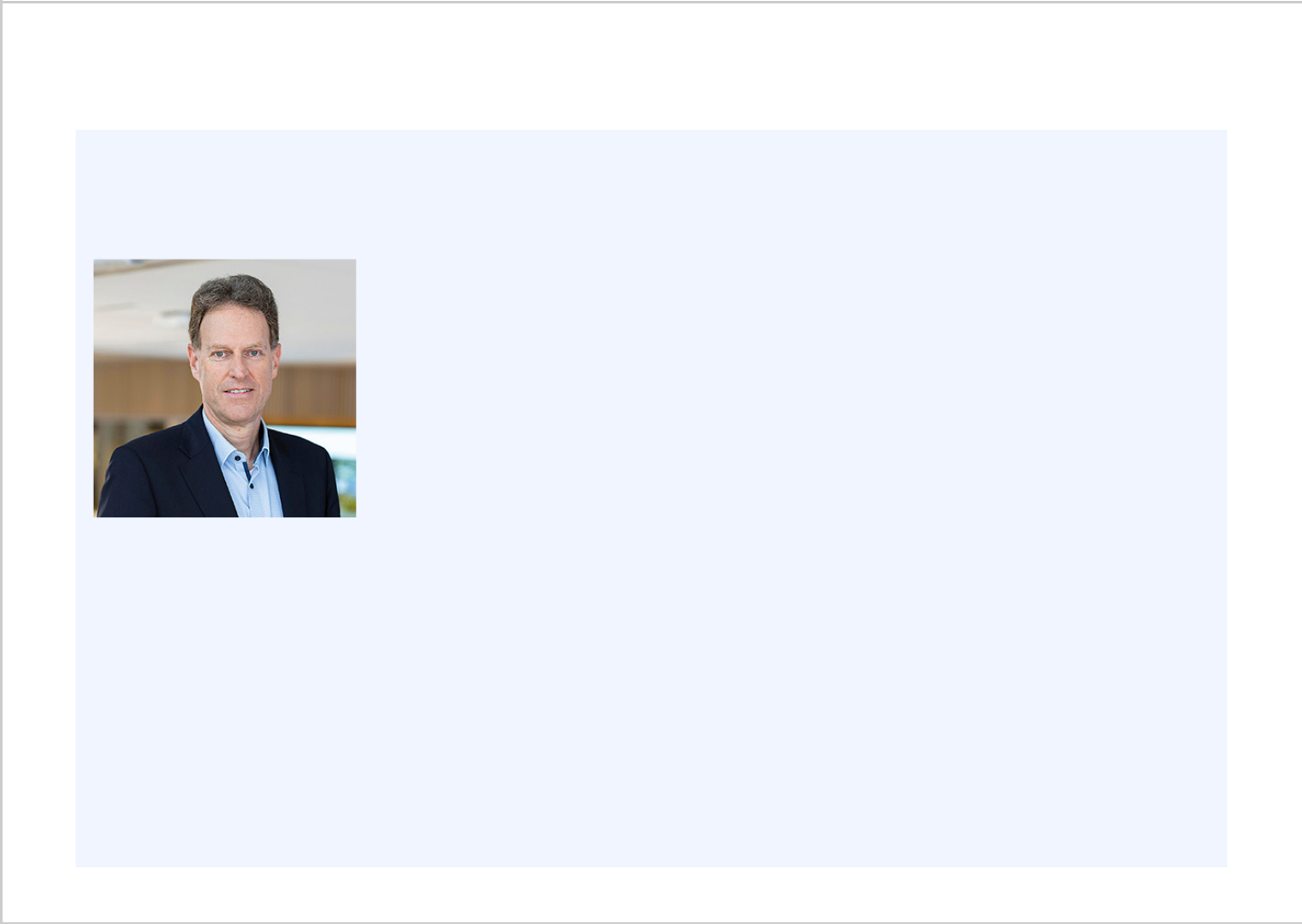 on Nokia	statements	informationBusiness context2023 saw a meaningful shift in customer spending which impacted our industry, with more caution due to the macroeconomic environment, high interest rates and customers working down elevated inventories accumulated during the pandemic-related supply chain crisis. This industry-wide shift has led to our net sales declining over the full year. However, due to proactive actions we took across our organization, we were able to protect our profitability while continuing to invest in R&D. Despite all the challenges faced during the year, we maintained a strong cash position in 2023 and the Board proposed an increase in the dividend from EUR 12 cents to 13 cents and initiated a new share buyback program to return up to EUR 600 million to our shareholders over the next two years.Shareholder support and the updated Remuneration PolicyThe Policy that applied for the 2020-2023 period was approved by shareholders at the 2020 AGM with 86.37% of votes cast in favor. The Board’s implementation of that Policy also received strong support at the AGMs in 2021, 2022 and 2023, with over 90% votes in favor in all three years.We have monitored developments in shareholder and voting agency guidance on remuneration and conducted a thorough review of the Policy during 2023. The review concluded that the overall remuneration structure continues to be suitable for Nokia and is aligned to our strategic goals. Where amendments have been proposed to the Policy, these are intended to further align our arrangements with market practice and to provide greater transparency to help shareholders understand our arrangements and practices. We consulted with our largest shareholders and several other key stakeholders on some proposed amendments to the Policy.The shareholders we engaged with were generally supportive of the proposed amendments and made a few helpful and constructive suggestions for the Committee to consider.The feedback was taken into account as the proposed Policy was finalized.Remuneration of the President and CEO – base salary and incentive opportunitiesAs reported last year, Pekka Lundmark received a salary increase of 3.5% in January 2023 as a result of Nokia’s continued growth and strong business performance. However, in July 2023, he asked to reverse the salary57increase taking into consideration the Company’scost control efforts, the macroeconomic context, the fact that our GLT requested a salary freeze for 2023 and the wider employee experience. His base salary for the second half of 2023 remained unchanged since his appointment in 2020. There was no increase to Pekka Lundmark’s STI and LTI opportunities during 2023.Pekka Lundmark’s total target remuneration has remained below the median of our Global Peer Group since his appointment, as a result of the restrained approach the Personnel Committee and the Board have continued to take on executive remuneration, taking account of the current financial pressures being felt by shareholders and our employees. However, considering the Company’s resilient performance under Pekka Lundmark’s leadership despite the industry-wide challenges we faced during 2023, the Committee and the Board recognize that Pekka Lundmark’s current remuneration is not at a competitive level, either relative to others in less senior roles in the Company or relative to other CEOs in our Global Peer Group. This situation is not sustainable in the long term. The Board decided to increase Pekka Lundmark’s base salary by 8.5% in 2024. His 2024 STI and LTI opportunities will remain unchanged. As a result, his total target remuneration in 2024 will remain below the median of our Global Peer Group. Our employees globally have received salary increasesof approximately 14 percentage points during the past three years.STI performance and outcomes for 2023Pekka Lundmark’s 2023 STI was subject to a scorecard of70% Nokia Economic Profit, 10% gender diversity, 5% carbon emission reduction (Scope 1 and 2), 5% carbon emission reduction (Scope 3) and 10% personal strategic objectives.Nokia Economic Profit was determined based on the comparable o perating profit less the cost of normalized core net working capital (i.e. net receivables, inventories and trade creditors). The 2023 Economic Profit outcome of €854m was below the threshold set at the beginning ofthe year for Pekka Lundmark’s 2023 STI. This outcome was largely as a result of the 5G patent cross-license agreements negotiation with OPPO and vivo that continued into early2024 . Since 2021, Nokia has been involved in legal disputes with OPPO and vivo o ver patent payments in several countries in Europe and Asia.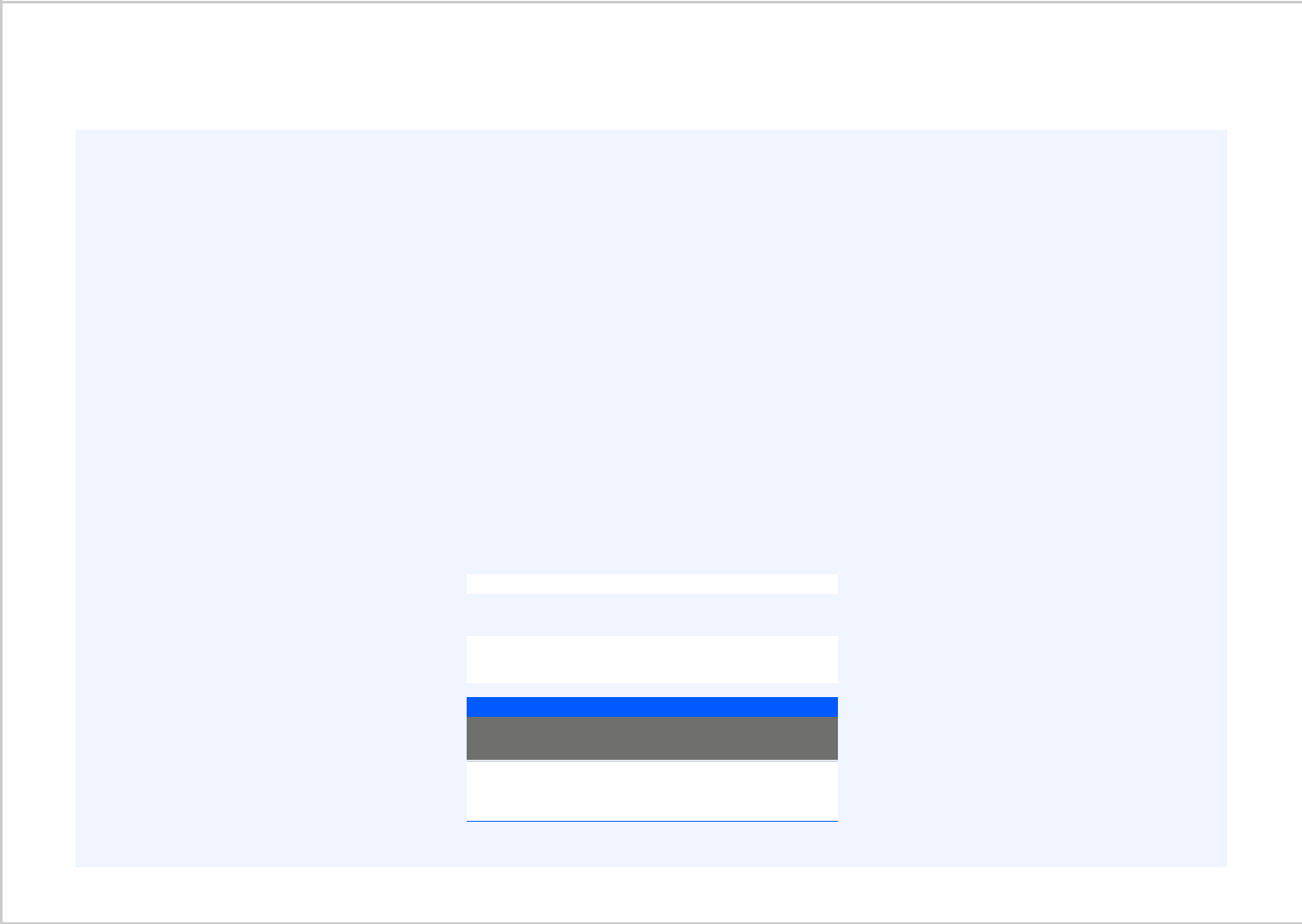 Remuneration continued58While there have been intense negotiations between the relevant parties , the Company prioritized protecting the value of its patent portfolio over achieving certain timelines for resolution. In January and February 2024, we announced the conclusion of the patent cross-license agreements with OPPO and vivo, respectively. Under the agreements, OPPO and vivo will make royalty payments, along with catch-up payments to cover the periods of non-payment. The agreements resolve all pending patent litigation between the parties, in all jurisdictions. The Personnel Committeeand the Board recognized that although both agreements were signed in early 2024 instead of 2023, the outcomes were in the best interest of the Company and our shareholders. Therefore, to fairly reflect the significant effort and achievements of Pekka Lundmark and our GLT, the Board decided it would be appropriate to reflect the value created from signing both agreements in the Nokia Economic Profit outcome for 2023 STI purposes, which would result in an above threshold payout under this element for Pekka Lundmark. However, taking accountof the current financial pressure we are under and our restrained approach to executive remuneration as a matter of principle, it was decided that a one-third discount should be applied to the EP outcome which resulted in a payout of 37% of target under this element for Pekka Lundmark.LTI performance and outcomes for 2020–2023The 2020 LTI (performance shares) was subject to the predetermined dividend adjusted share price targets and a three-year performance period which ended in October 2023. Based on the dividend adjusted share price outcome of €3.21, the award vested at 39.5% of target for Pekka Lundmark and other GLT members who received the grant in 2020.Pekka Lundmark also received a grant under our eLTI co-investment arrangement in August 2020, under which he purchased €2.6 million in Nokia shares and received two-for-one matching shares in return. The matching shares were also subject to dividend adjusted share price targets with a three-year performance period, which ended in August 2023. The threshold share price was not met. Therefore, his matching shares under the 2020 eLTI lapsed in full.STI and LTI performance conditions for 2024During 2023, the Committee also undertook a review of the performance metrics used for our LTI and STI and decided to make a number of changes for 2024 to ensure our incentive plans continue to support the business strategy and growth over the next three years. Our 2024 incentive plans for the President and CEO and the rest of the GLT will follow the structure set out below.Taking account of the shareholder feedback received as well as market practice, the absolute TSR metric in the LTI will be replaced by cumulative reported EPS (adjusted for impairments and M&A) in 2024. The Scope 1, 2 and 3 carbon emission reduction targets will also be introduced to the 2024 LTI. We are one of the very few companies in the market to include Scope 3 targets in incentive plans. This demonstrates our commitment to deliver our long-term emission reduction goal and to be a market leader in addressing climate change.Our other ESG-related focus and commitment is reflected in the introduction of the health and safety metric with a fatality modifier and the continued use of the diversity metric in our 2024 STI. The change of financial metric for the 2024 STI from Economic Profit to Operating Profit and Cash Release supports our short-term strategic priority on delivering profit and maintaining a strong cash position. Based on feedback received from our shareholders,they are also considered more transparent metrics than Economic Profit.Share ownership requirementOur President and CEO is required to hold Nokia shares equivalent to three times his annual base salary. Pekka Lundmark currently maintains a total shareholding whichsignificantly exceeds the requirement. This demonstrates his commitment to and alignment with Nokia’s long-term success and our shareholder interests.ConclusionsRemuneration outcomes for 2023 reflect our resilient performance despite the challenges during the year andagainst a target of 221 652 tCO 2e, which resulted in the maximum payout of 225% of target under this element. Our Scope 3 carbon emission targets were based on a number of emission improvement actions reflecting the key milestones of our Net Zero Roadmap. During 2023, we achieved 83.03 % of the targets under this element. The Personnel Committee and the Board carried out a detailed assessment of Pekka Lundmark’s personal strategic objectives achievement following the year end and determined a 150% of target payout under this element.The personal strategic objectives and the assessment are set out in the Remuneration Report. As a result, a total of 65.30% of target STI was payable to Pekka Lundmark in respect of 2023 performance.Delivering sustainable value – LTI50% relative TSR, 40% cumulative reported EPS (adjusted for impairments and M&A), 10% carbon emission reduction (Scope 1,2 and 3)A more rounded and balanced approach reflecting performance over the long term in growing the business and in delivering shareholder value whilst working towards our 2030 goal of 50% carbon emission reductiondemonstrate our remuneration philosophy of pay for performance. The proposed Remuneration Policy amendments build on what has proved to be a successful remuneration strategy over the years. I thank shareholders who assisted the Committee in the consultation process, and very much welcome their constructive feedback and support for the proposals. I look forward to your continued support at our 2024 AGM.Thomas Dannenfeldt,Chair of the Personnel CommitteeNokia Annual Report on Form 20-F 2023Remuneration continuedIntroductionThis Remuneration Report of Nokia Corporation (the Report) has been approved by the Company’s Board of Directors (the Board) to be presented to the Annual General Meeting 2024. The resolution of the Annual General Meeting on the Report is advisory. The Report presents the remunerationof the Board members and the President and CEO for the financial year 2023 in accordance with the Finnish Decree of the Ministry of Finance 608/2019 and the Finnish Corporate Governance Code of 2020, as well as other applicable Finnish laws and regulations. The members of the Board and the President and CEO have been remunerated in accordance with our approved Remuneration Policy during the financial year 2023. No temporary or other deviations from the Policy have been made and no clawback provisions have been exercised during the financial year 2023.In 2023, our remuneration structure promoted the Company’s long-term financial success by setting the performance criteria for short- and long-term incentives to support the Company’s short- and long-term goals, as well as through shareholding requirements set for the President and CEO, the GLT and the Board members. Aligned with Nokia’s pay-for-performance remuneration principle, performance-based remuneration was emphasized over fixed base salary. The setting and application of the performance criteria for incentive programs executed the philosophy of pay-for-performance and supported the delivery of the corporate strategy as well as the creation of long-term sustainable shareholder value.The table on the right compares the development of the remuneration of our Board of Directors, President and CEO, average employee pay and Company performance over a five-year period.The pay-for-performance remuneration principle applied to the President and CEO, as well as the shareholding requirement of the President and CEO and the Board members, as applicable, contribute to an alignment of interests with shareholders, while also promoting and incentivizing decisions that are in the long-term interest of the Company.Nokia Annual Report on Form 20-F 2023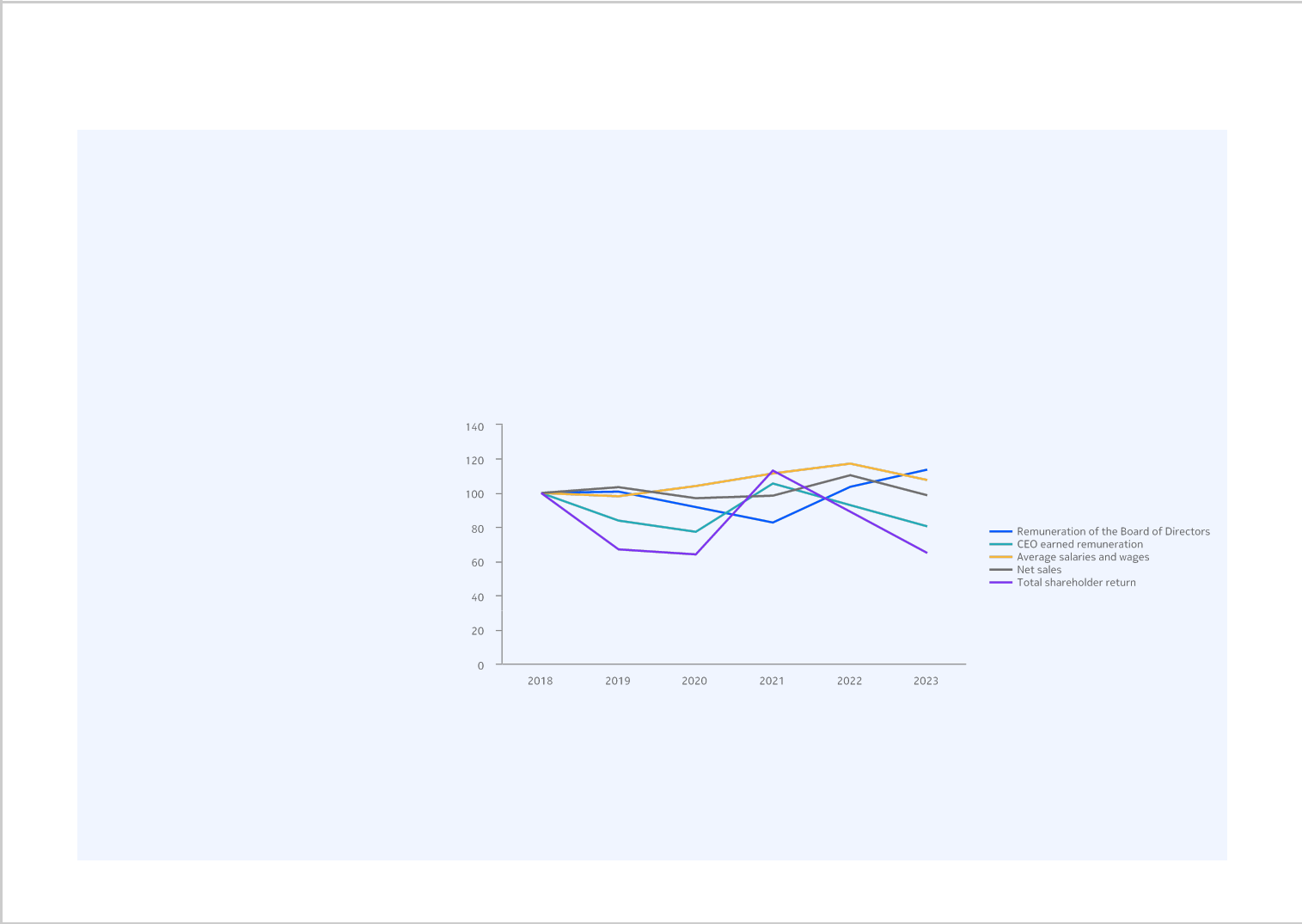 Aggregate total remuneration paid to the members of the Board during the financial year as annual fee and meeting fee, as applicable, and as approved by general meetings of shareholders. The value depends on the number of members elected to the Board for each term as well as on the composition of the Board committees and travel required. During the term that began from the Annual General Meeting 2021, the Board had eight members only, compared to ten members during the following terms.The President and CEO actual remuneration represents the aggregate total of the two CEOs in 2020.Average salaries and wages are based on average employee numbers and their total salaries and wages as reported in the Company’s financial statements.Total shareholder return on last trading day of the previous year.We also present this data graphically:Comparative data (rebased year-end 2018 = 100)Remuneration continuedRemuneration of the Board of DirectorsThe shareholders resolve annually on director remuneration based on a proposal made by the Board of Directors on the recommendation of the Board’s Corporate Governance and Nomination Committee.The aggregate amount of remuneration paid to Board members in 2023 equaled EUR 2 503 000 of which EUR 2 370 000 consisted of annual fees and the rest of meeting fees. In accordance with the resolution by the Annual General Meeting 2023, approximately 40% of the annual fee from Board and Board Committee work was paid in Nokia shares purchased from the market on behalf of the Board members following the Annual General Meeting.The directors shall retain until the end of their directorship such number of shares that corresponds to the number of shares they have received as Board remuneration during their first three years of service on the Board.The rest of the annual fee was paid in cash, most of which was used to cover taxes arising from the remuneration. All meeting fees were paid in cash.It is the Company’s policy that the non-executive members of the Board do not participate in any of Nokia’s equity programs and do not receive performance shares, restricted shares, or any other variable remuneration for their duties as Board members. No such variable remuneration was paid since all persons acting as Board members during the financial year 2023 were non-executive.Nokia Annual Report on Form 20-F 2023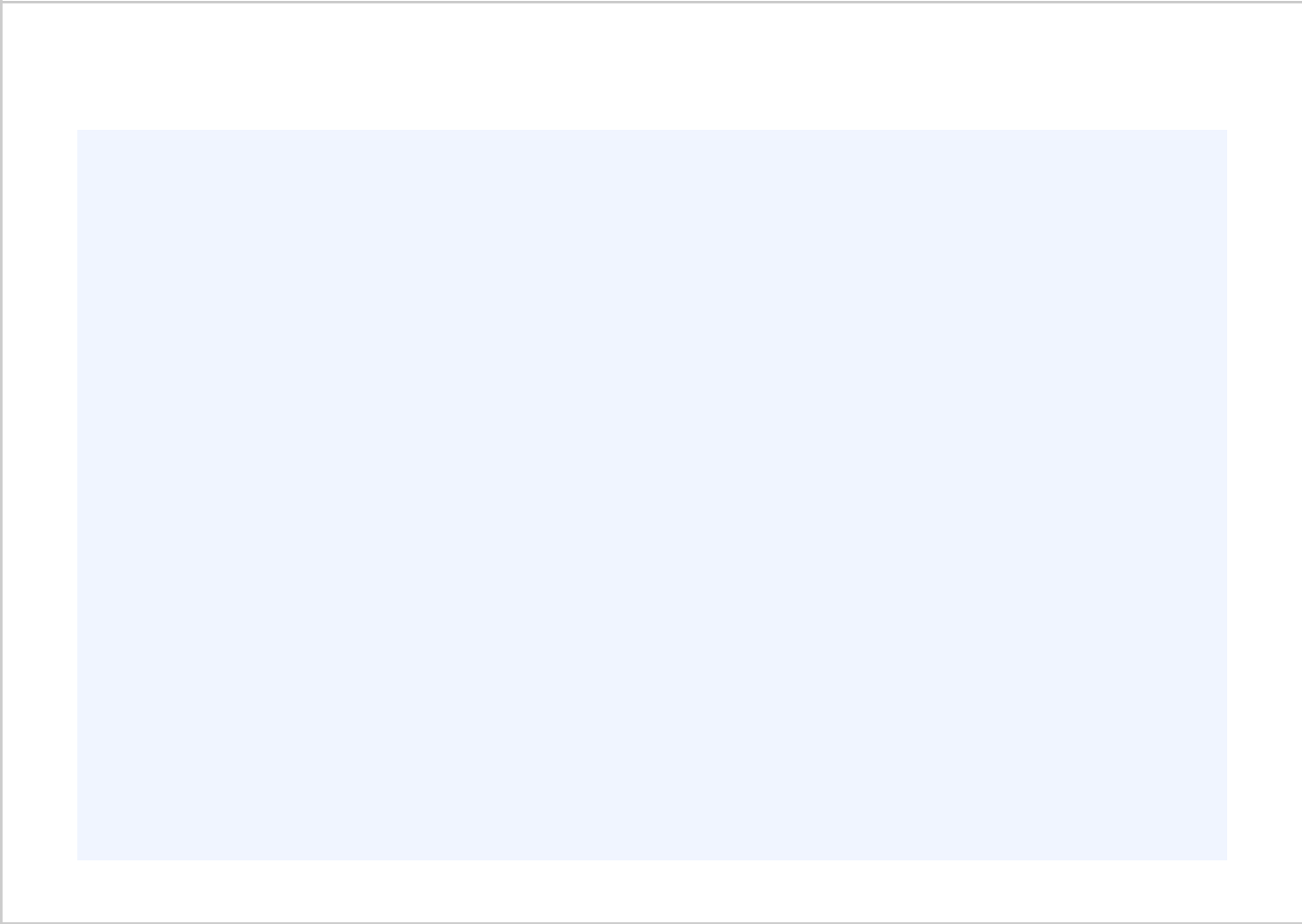 Board remuneration for the term that began at the Annual General Meeting held on 4 April 2023 and ends at the close of the Annual General Meeting in 2024 consisted of the following fees.Paid for a maximum of seven meetings per term.The following table outlines the total annual remuneration paid in 2023 to the members of the Board for their services, as resolved by the shareholders at the Annual General Meeting.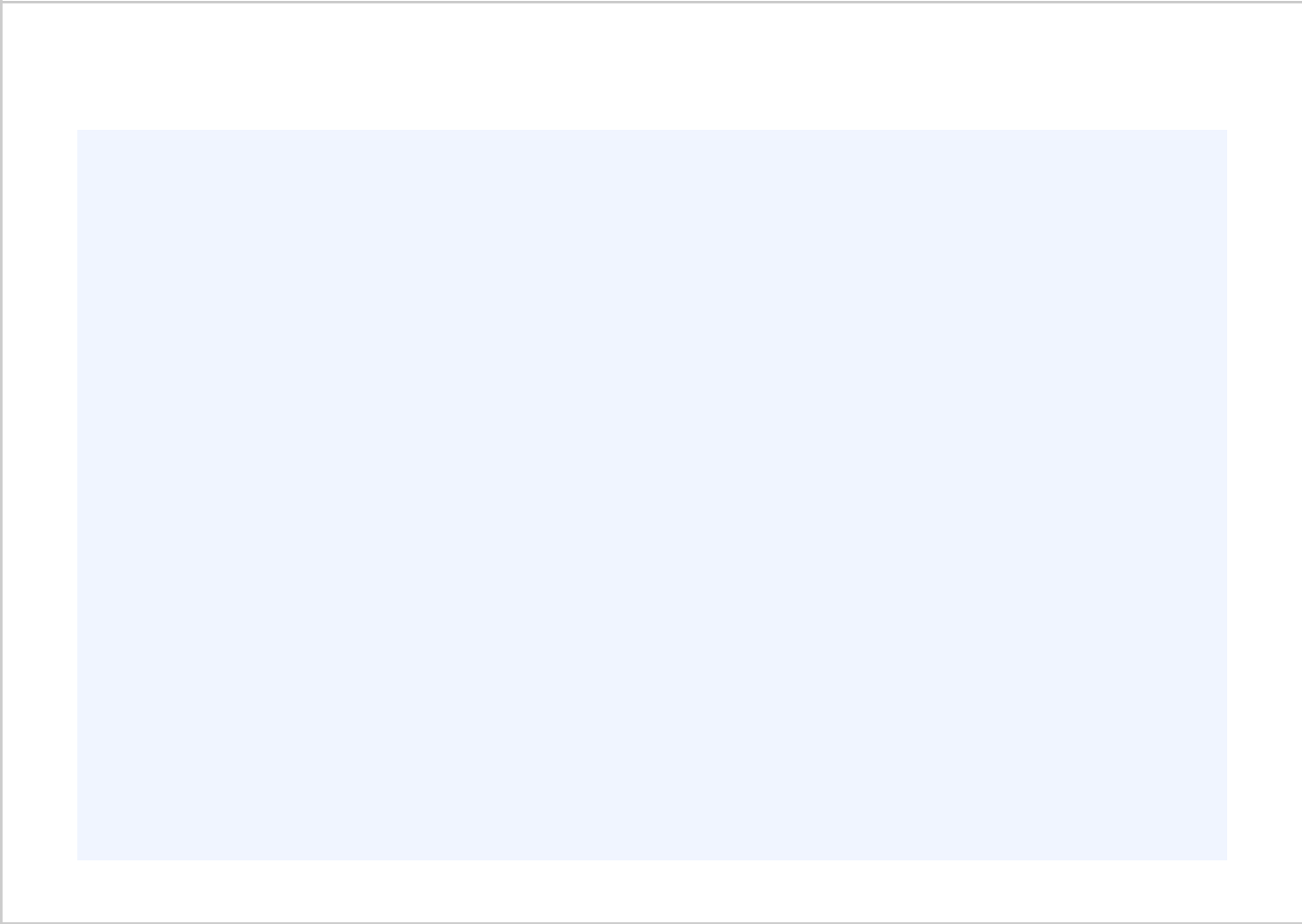 Remuneration continuedRemuneration of the President and CEOThe following table shows the actual remuneration received by Pekka Lundmark in 2023 and 2022. The LTI figures relate to the vesting of the final tranche of the restricted share award granted to him on joining Nokia in respect of forfeited shares from his previous employer and the vesting of the 2020 LTI performance shares.Pay mix reflects the proportions of base salary, STI and LTI of total remuneration, excluding other remuneration.STI represents the amounts earned in respect of financial year 2023, but that are paid in April 2024.Other remuneration includes benefits such as telephone, car, driver, tax compliance support, and medical insurance.Pursuant to Finnish legislation, Nokia is required to make contributions to the Finnish TyEL pension arrangements in respect of the President and CEO. Such payments can be characterized as defined contribution payments. In 2023, payments to the Finnish state pension system equalled EUR 422 274 for Pekka Lundmark in respect of his service as President and CEO (EUR 475 384 for Pekka Lundmark in 2022). No supplementary pension arrangements were offered.2023 Short-term Incentive of the President and CEOTargets for the STI are set annually at or before the start of the year, balancing the need to deliver value with the need to motivate and drive the performance of the Executive Team. Targets are determined for a set of strategic metrics that align with driving sustainable value for shareholders and are set in the context of market expectations and analyst consensus forecasts. For 2023, Pekka Lundmark had a target STI opportunity of 125% of annual base salary. His 2023 STI framework was based on a scorecard of financial, strategic and ESG objectives. Achievement against the 2023 targets was as follows:Non-IFRS measure. For the definition and reconciliation of non-IFRS measures to the most directly comparable IFRS measures, refer to the “Alternative performancemeasures” section. Nokia Economic Profit was dete rmined based on the comparable operating profit less the cost of normalized core net working capital, which was measured excluding the impact from the sale of receivables.Accordingly, the total 2023 STI payout for Pekka Lundmark as the President and CEO was EUR 1 079 695.Nokia Annual Report on Form 20-F 2023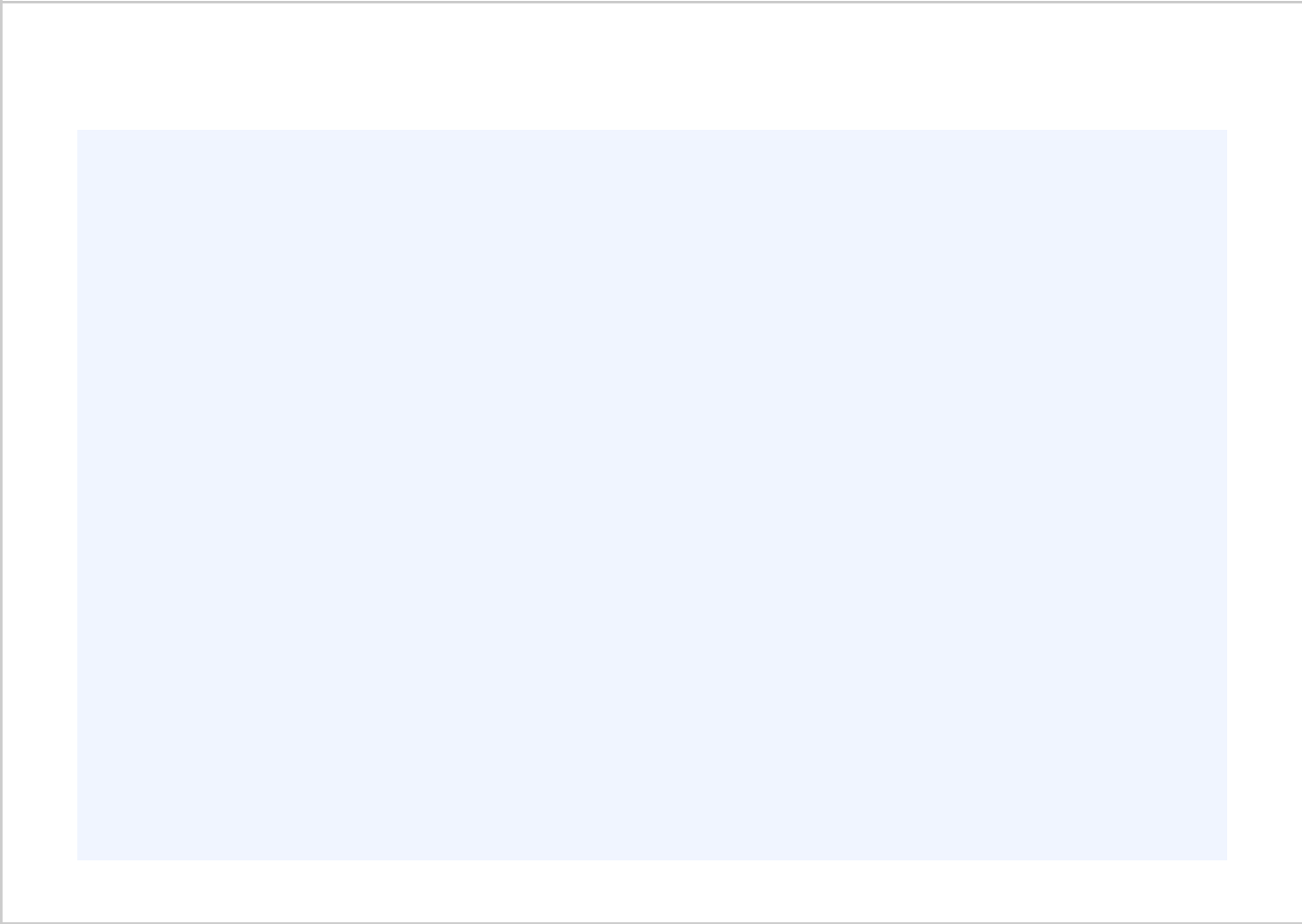 Remuneration continuedLong-term Incentive awards granted to the President and CEO during 2023In 2023, Pekka Lundmark was granted the following LTI (performance share) awards.Targets for our LTI performance shares are set in a similar context to the STI. The performance share targets are set at the start of the performance period and locked in for the life of the plan. The performance condition for the 2023 performance shares isGlobal peer group consisted of 27 companies (see details under the “Global peer group” section).The maximum vesting is 200% if stretch performance targets are met. Vesting is also subject to continued employment.Grant date face value was calculated using the closing price of €3.83 on the date of grant.Long-term Incentive awards and other equity awards vested for the President and CEO during 2023The final tranche of Pekka Lundmark’s 2020 restricted share award, made to him on joining Nokia to compensate for the forfeited awards from his previous employer, vested on 1 October 2023 as set out in the table below.(1) The vesting value was calculated using the closing share price of €3.24 on 21 November 2023, the day before the share delivery date.The 2020 LTI performance share award granted to Pekka Lundmark in November 2020 had a three-year performance period and was subject to dividend adjusted share price targets over the performance period. This award vested on 1 November 2023 as set out in the table below.(1) The vesting value was calculated using the closing share price of €3.24 on 21 November 2023, the day before the share delivery date.Pekka Lundmark also received an eLTI grant in 2020, under which he invested €2.6 million in Nokia shares and received two-for-Nokia Annual Report on Form 20-F 2023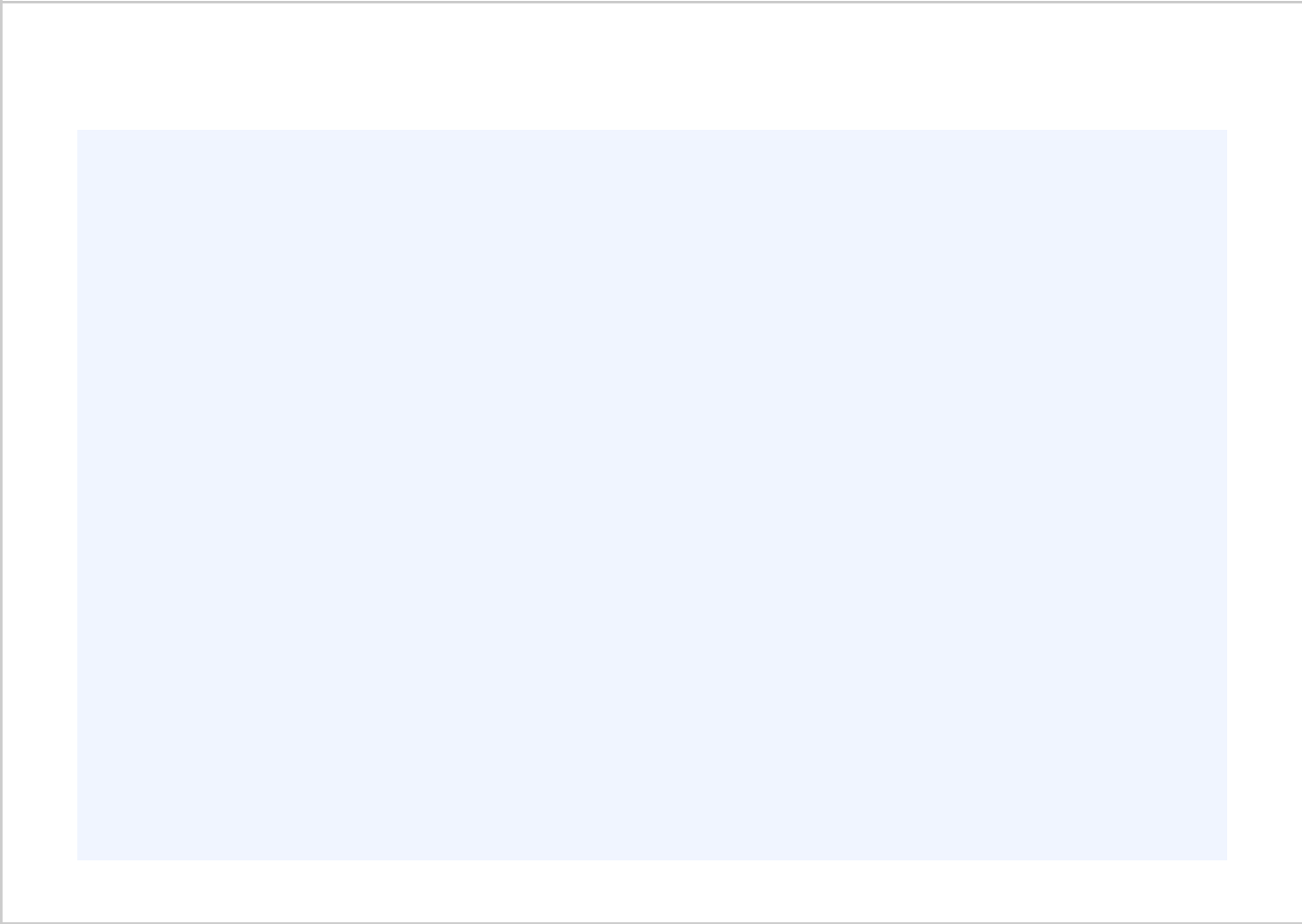 Remuneration continuedThe President and CEO’s share ownership and unvested share awardsOur share ownership policy requires that the President and CEO holds a minimum of three times his or her annual base salary in Nokia shares in order to ensure alignment with shareholder interests over the long term. Pekka Lundmark significantly exceeds this requirement with a holding of 346%, well within the five-year allotted period.The values are based on the closing price of a Nokia share of EUR 3.052 on Nasdaq Helsinki on 29 December 2023.The number of units represents the number of unvested awards as of 31 December 2023.The President and CEO’s termination provisions 2023The President and CEO is subject to a 12-month non-competition and non-solicit obligation that applies after the termination of the service agreement or the date when he is released from his obligations and responsibilities, whichever occurs earlier.Nokia Annual Report on Form 20-F 2023Remuneration continuedRemuneration PolicyNokia Corporation’s Remuneration Policy, which applies to the governing bodies of the Company, i.e. the Board of Directors and the President and CEO, was approved by shareholders at the Annual General Meeting 2020 receiving 86.37% of votes in favor. During 2023, the Board’s Personnel Committee carried out a review of the Remuneration Policy and concluded the Policy remains suitable for Nokia’s business strategy. Therefore, only minor changes are proposed to the Policy alongside some presentational changes to further align our arrangements with market practice and to provide greater transparency on our disclosure. This section sets out the updated Policy, which will be submitted to the Annual General Meeting 2024 to be adopted through an advisory vote.The updated Policy would apply to remuneration in respect of the four-year period from 2024 to 2027, unless presented to the General Meeting at an earlier date with proposed changes.The updated Remuneration Policy for the Board of DirectorsIn accordance with the Remuneration Policy, the Board’s Corporate Governance and Nomination Committee periodically reviews the remuneration for the Chair and members of the Board against companies of similar size and complexity.The objective of the Corporate Governance and Nomination Committee is to enable Nokia to compete for top-of-class Board competence to maximize value creation for its shareholders. The Committee’s aim is that the Company has an efficient Board composed of international professionals representing a diverse and relevant mix of skills, experience, background and other personal qualities in line with the diversity principles established by the Board. Competitive Board remuneration contributes to the achievement ofthis target.Nokia Annual Report on Form 20-F 2023General facts	Financial	Other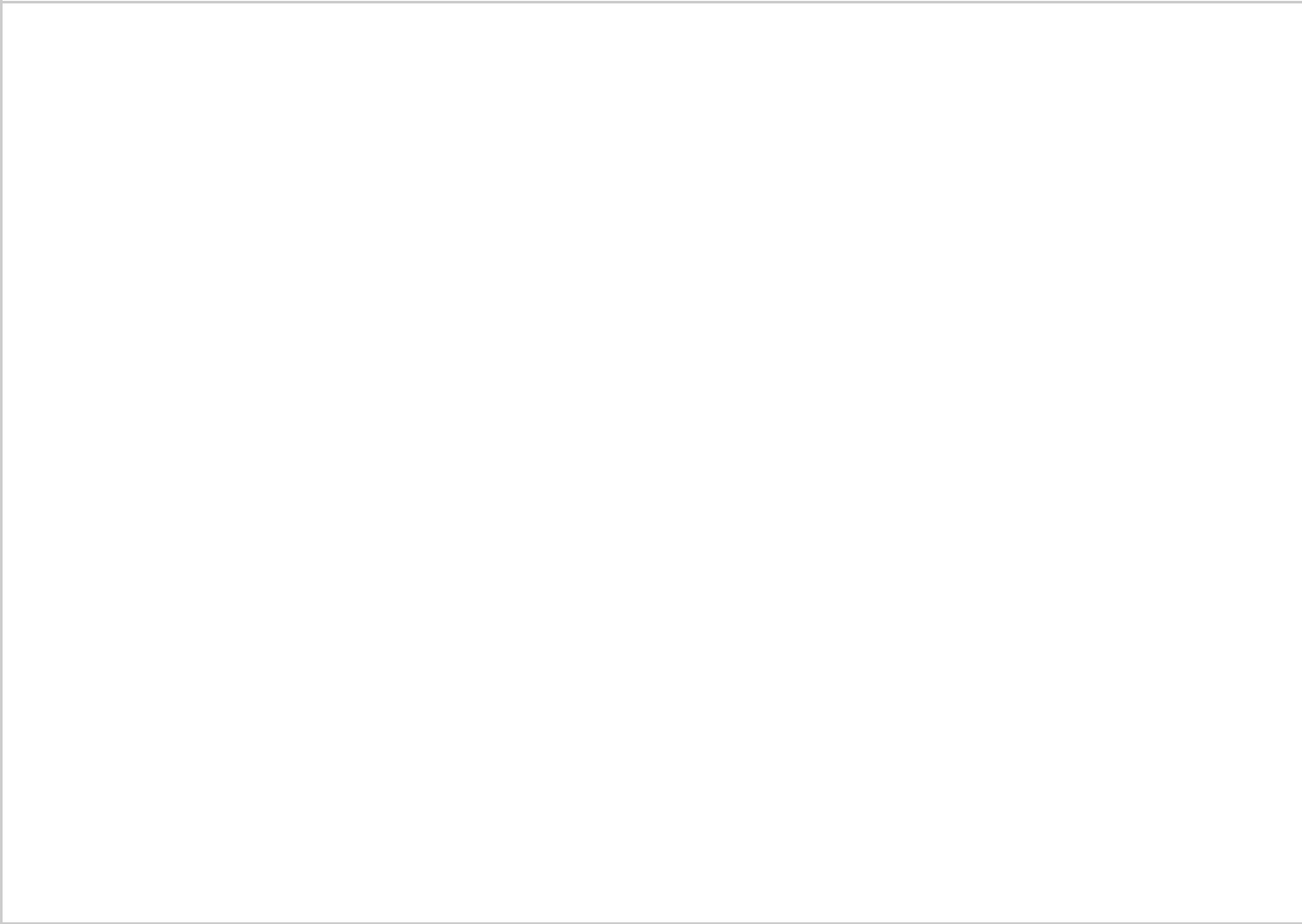 on Nokia	statements	informationThe main structure of the Board remuneration as outlined in the Remuneration Policy is set out in the table below.64Proposals of the Board of Directors to the Annual GeneralMeeting 2024 were published on 25 January 2024. The Corporate Governance and Nomination Committee has resolved to recommend to the Board that the annual feesof Board members would remain at an unchanged level. Consequently, the Board proposes to the Annual General Meeting 2024 that the annual fees payable for a term ending at the close of the next Annual General Meeting be as follows:EUR 440 000 for the Chair of the Board;EUR 210 000 for the Vice Chair of the Board;EUR 185 000 for each member of the Board;EUR 30 000 each for the Chairs of the Audit Committee and the Personnel Committee and EUR 20 000 for the Chair of the Technology Committee as an additional annual fee;EUR 15 000 for each member of the Audit Committee and Personnel Committee and EUR 10 000 for each member of the Technology Committee as an additional annual fee.The Board has resolved to establish a Strategy Committee to support the management in terms of strategy work and to act as a preparatory body for the Board. Consequently, on the recommendation of the Corporate Governance and Nomination Committee, the Board also proposes that:EUR 20 000 be paid for the Chair of the Strategy Committee and EUR 10 000 be paid for each member of the Strategy Committee as an additional annual fee for the Committee’s first term commencing from the Annual General Meeting and ending at the close of the next Annual General Meeting.In addition, the Board of Directors proposes that the meeting fees for Board and Committee meetings remain at the current level. The meeting fees are based on potential travel required between the Board member’s home location and the location of a meeting and are paid for a maximum of seven meetings per term as follows:EUR 5 000 per meeting requiring intercontinental travel;EUR 2 000 per meeting requiring continental travel.Only one meeting fee is paid if the travel covered by the fee includes several meetings of the Board and its Committees. The Board also proposes that members of the Board shall be compensated for travel and accommodation expenses as well as other costs directly related to Board and Board Committee work.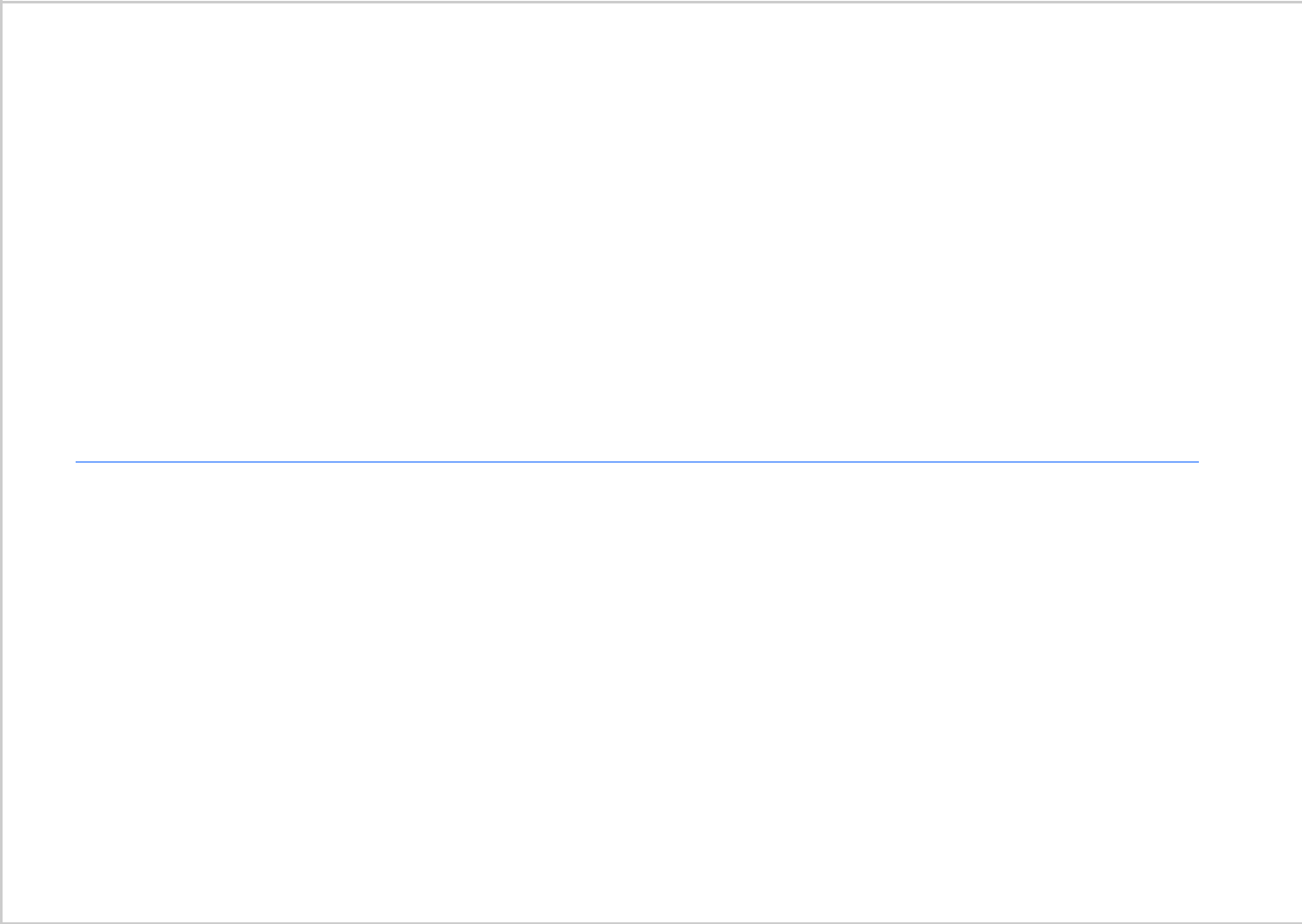 Additional benefits and allowances may be offered in certain circumstances suchas relocation support, expatriate allowances, and temporary living andtransportation expenses aligned with Nokia’s mobility policy.STI is based on performance against one-year financial and non-financial targets and normally paid in cash.Minimum payout is 0% of base salary.Performance measures, weightings and targets for the selected measures are set at the start of the year annually by the Board of Directors to ensure they continue to support Nokia’s short-term business strategy. These measures can vary from year to year to reflect business priorities and may include aNokia Annual Report on Form 20-F 2023are in the long-term interest of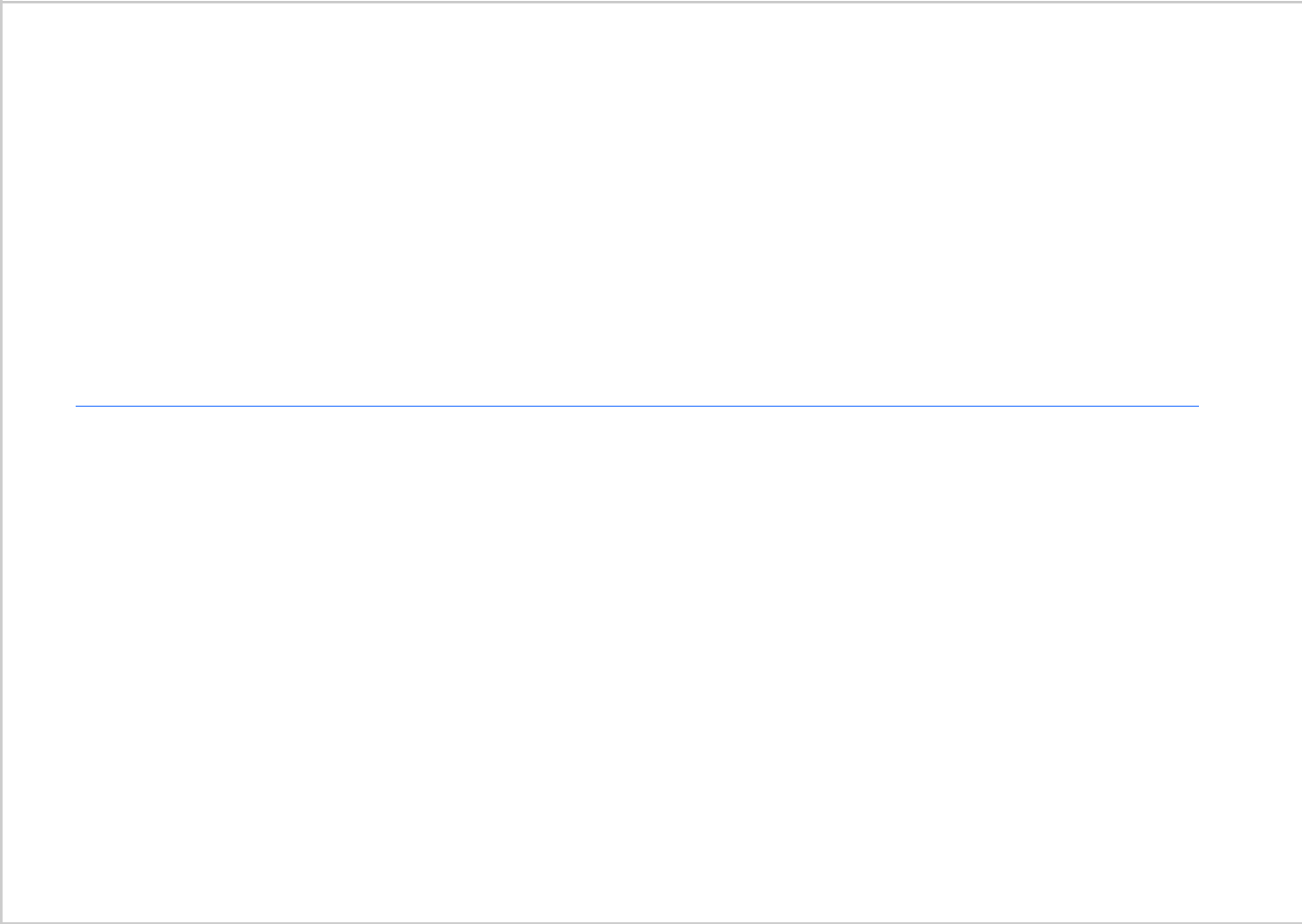 the CompanyNokia Annual Report on Form 20-F 2023Remuneration continuedPay mix and remuneration scenarios for the President and CEOThe chart below illustrates how the proportion of the President and CEO’s remuneration package varies at the minimum, target and maximum levels of performance. A significant proportion of remuneration is linked to performance, especially at stretch performance levels. Actual pay mix is influenced by the extent to which the performance targets set for the STI and LTI are achieved and may vary from the scenarios below.The long-term incentive vesting outcomes in the chart below ignore share price movement from grant to vest. The eLTI is not included in this analysis as it is not an annual award and is only granted in exceptional circumstances. The vesting outcome of the matching performance shares under the eLTI would be dependent, besides the performance, on the value of the investment, which could range from 0% to 200% of base salary for the President and CEO. The minimum and maximum vesting levels for the matching performance shares are provided in the above summary table of the remuneration elements.President and CEO pay mix scenariosNokia Annual Report on Form 20-F 2023General facts	Financial	Other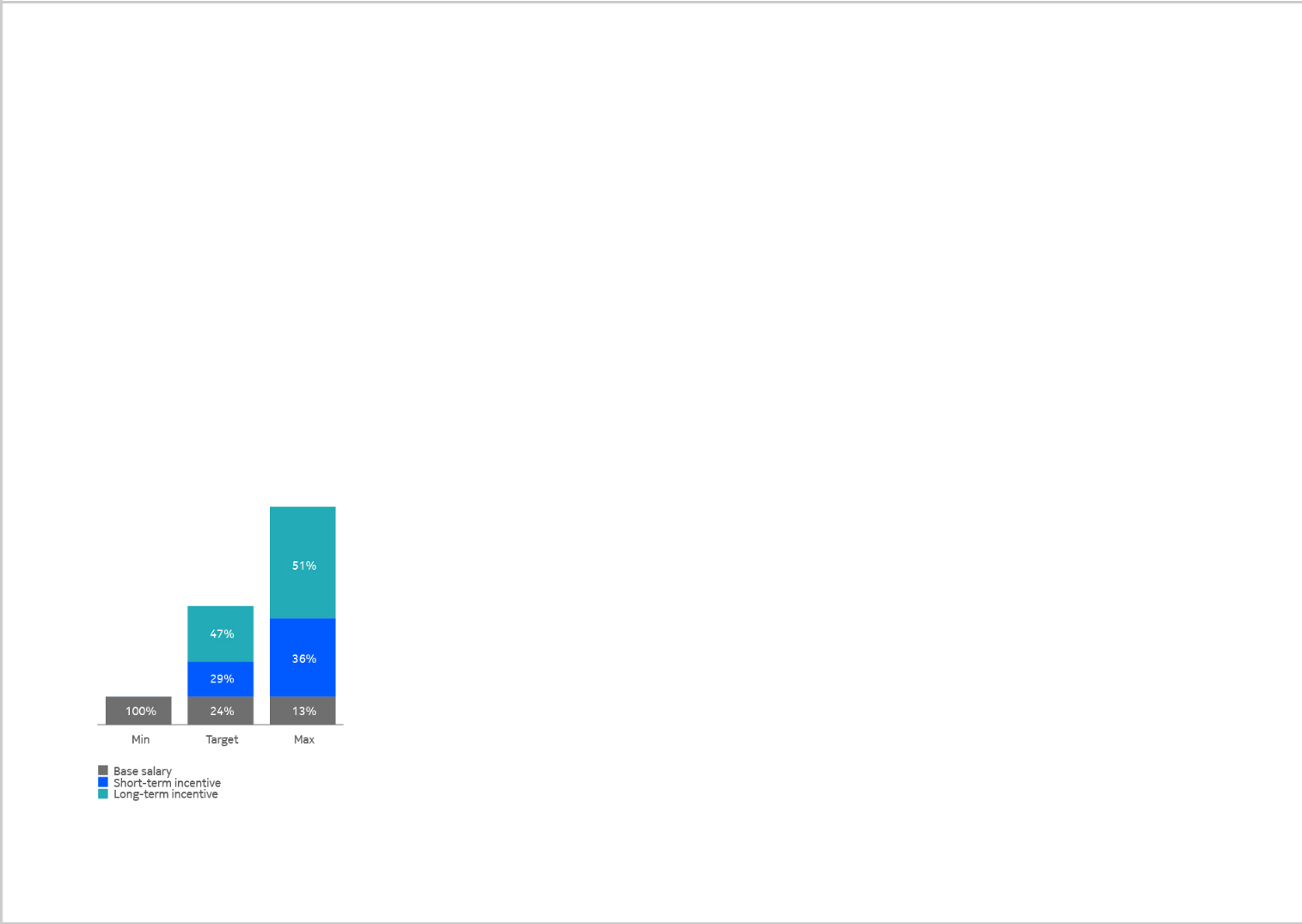 on Nokia	statements	informationShare ownership requirementNokia believes that it is desirable for its executives to own shares in Nokia to align their interests with those of shareholders and to ensure that their decisions are in the long-term interest of the Company. The President and CEO is required to own three times his or her annual base salary in Nokia shares and is given a period of five years from appointment to achieve the required level of share ownership.Clawback PoliciesThe Company Clawback Policies apply to the President and CEO’s incentive plans. The Executive Clawback Policy is applied in the case of any erroneously awarded remuneration due to restatement in the Company’s financial statements with a three-year look back period, resulting in the recoupment of excess amounts previously paid based on numbers which have since been materially restated.Additionally, the Board of Directors may, in its sole discretion, apply the Nokia Incentive Compensation Clawback Policy in circumstances such as reputational damage, gross misconduct and willful breach of internal control procedure.Remuneration on recruitmentOur policy on recruitment is to offer a remuneration package that is sufficient to attract, retain and motivate the individual with the right skills for the required role.On occasion, we may offer buy-out awards to compensate for a candidate’s forfeited awards on leaving a previous employer. Such buy-out awards would, where possible, reflect the nature of the forfeited awards in terms of delivery mechanism, time horizons, attributed expected value and performance conditions.67Termination provisionsIn the event of a termination of employment, any payable remuneration is determined in line with legal advice regarding local legislation, country policies, contractual obligations and the rules of the applicable incentive and benefit plans. Payment in lieu of notice will not typically exceed the value of 12 months’ remuneration (including base salary, benefits, STI and pension contribution, if applicable). The treatment of equity incentive awards may depend on the circumstancesof the departure. In the event of death, permanent disability or retirement, unvested awards are normally allowed to be retained. These awards will vest either on departure or at normal vesting date, subject to performance (if applicable) and time proration, unless the Board of Directors determines otherwise. Current termination provisions of the President and CEO’s service agreement are described in the Remuneration Report.Change of control arrangements, if any, are based on a double trigger structure, which means that both a specified change of control event and termination of the individual’s employment must take place for any change of control-based severance payment to materialize.Remuneration continuedRemuneration governanceWe manage our remuneration through clearly defined processes, with well-defined governance principles, ensuring that no individual is involved in the decision-making related to their own remuneration, and that there is appropriate oversight of any remuneration decision. Remuneration of the Board is annually presented to shareholders for approval at the Annual General Meeting.The Board submits its proposal to the Annual General Meeting on the recommendation of the Board’s Corporate Governance and Nomination Committee, which actively considers and evaluates the appropriate level and structure of directors’ remuneration. Shareholders also authorize the Board to resolve to issue shares, for example to settle Nokia’s equity-based incentive plans, based on the proposal of the Board.The Board of Directors approves, and the independent members of the Board confirm, the remuneration of the President and CEO, upon recommendation of the Personnel Committee.The Personnel Committee consults regularly with the President and CEO and the Chief People Officer. The President and CEO has an active role in the remuneration governance and performance management processes for the GLT and the wider employee population at Nokia. However, the President and CEO or the Chief Personnel Officer are not present when their own remuneration is reviewed or discussed. This enables the Personnel Committee to be mindful of employee pay and conditions across the broader employee population.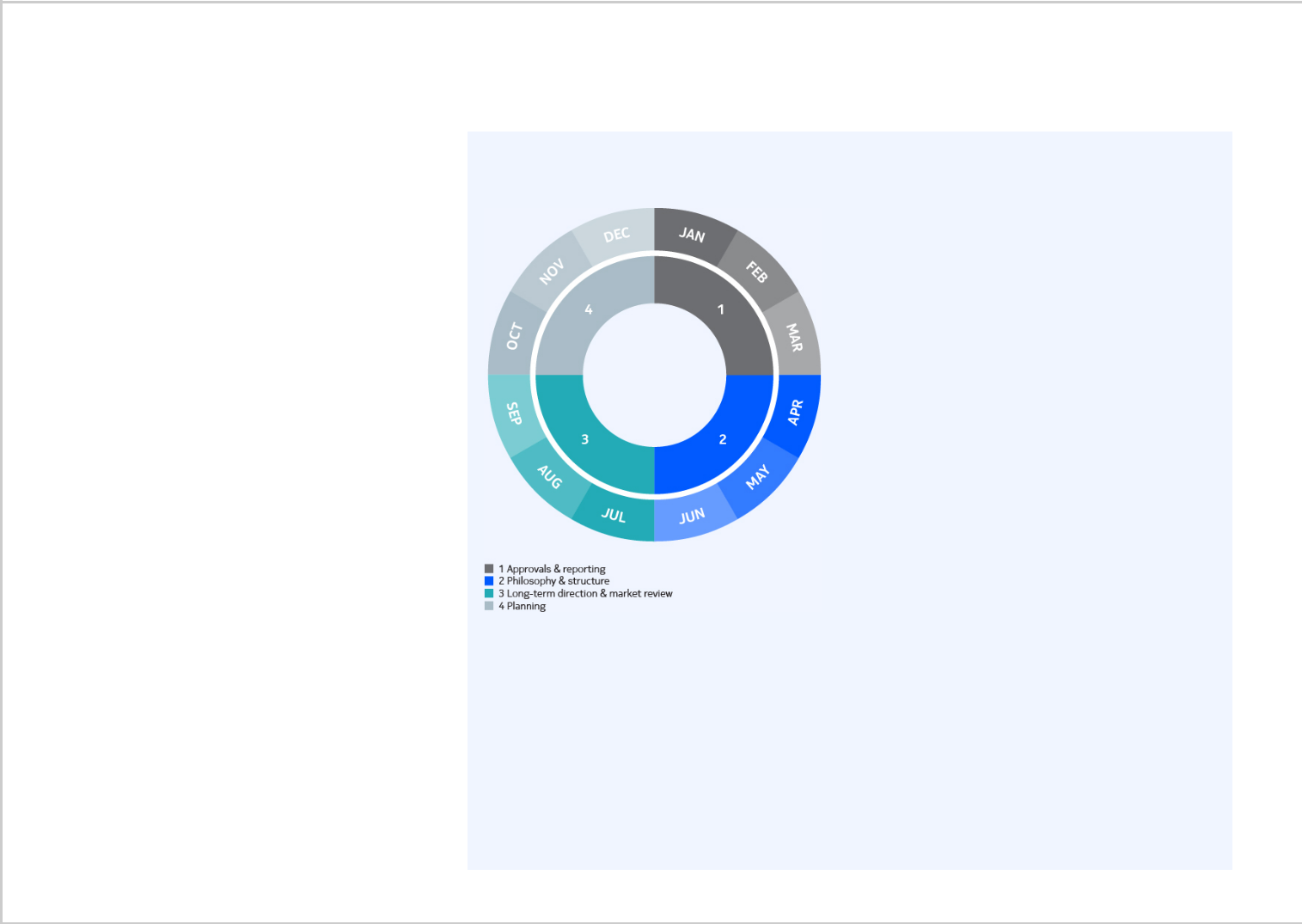 Work of the Personnel CommitteeThe Personnel Committee convened	five times during 202	3 with a general theme for each meeting.May■	LTI design for 2024–2026■	Equity plan status■ 2023 Annual General Meeting season review ■ GLT remuneration review■	Culture update■	GLT succession approach■	The SEC’s regulation on clawbackJuly■	Remuneration Policy review■ Nokia Executive Clawback Policy review ■ LTI design for 2024–2026■	Market practice update■	People risks including physical safety reviewSeptember■ Nokia Incentive Compensation Clawback Policy review ■ LTI design for 2024–2026■	Analytics and demographics■	Remuneration Policy 2024 including the shareholder consultation processThe Committee has the power, in its sole discretion, to retain remuneration consultants to assist the Personnel Committee in evaluating executive remuneration. During 2023, the Personnel Committee engaged Willis Towers Watson, an independent external consultant, to assist in the review and determination of executive remuneration and program design, as well as to provide insight into market trends and regulatory developments.The Personnel Committee Chair regularly engages with shareholders to discuss their views on our remuneration policies, programs and associated disclosures and reflects on their feedback. These insights are taken account of in the Committee’s and Board’s decision-making process for executive remuneration.Nokia Annual Report on Form 20-F 2023January2022 STI performance outcome2023 STI and LTI metrics and target settingPresident and CEO remuneration reviewEquity plan vesting and granting during 2023Remuneration Report for 2022NovemberLTI and Share in Success Plan Rules renewal for 2024–2026 and 2024 incentive metrics2024 equity plan budget and allocationProxy agency and shareholder feedbackPlanning of Remuneration Report for 2023GLT Succession planningExecutive shareholding assessmentPersonnel Committee charter reviewRemuneration continuedRemuneration of the Nokia Group Leadership Team in 2023The remuneration of the members of the GLT (excluding the President and CEO) consists of base salary, other benefits, and short- and long-term incentives. Short-term incentive plans are based on rewarding the delivery of business performance utilizing certain, or all, of the following metrics as appropriate to the member’s role: Economic Profit, diversity, carbon emission reduction and defined strategic objectives.Executives in the GLT are subject to the same remuneration policy framework as the President and CEO. This includes being subject to the Clawback Policies and shareholding requirements. The shareholding requirement for members of the GLT is two times their annual base salary, built within a period of five years of their appointment.Nokia Annual Report on Form 20-F 2023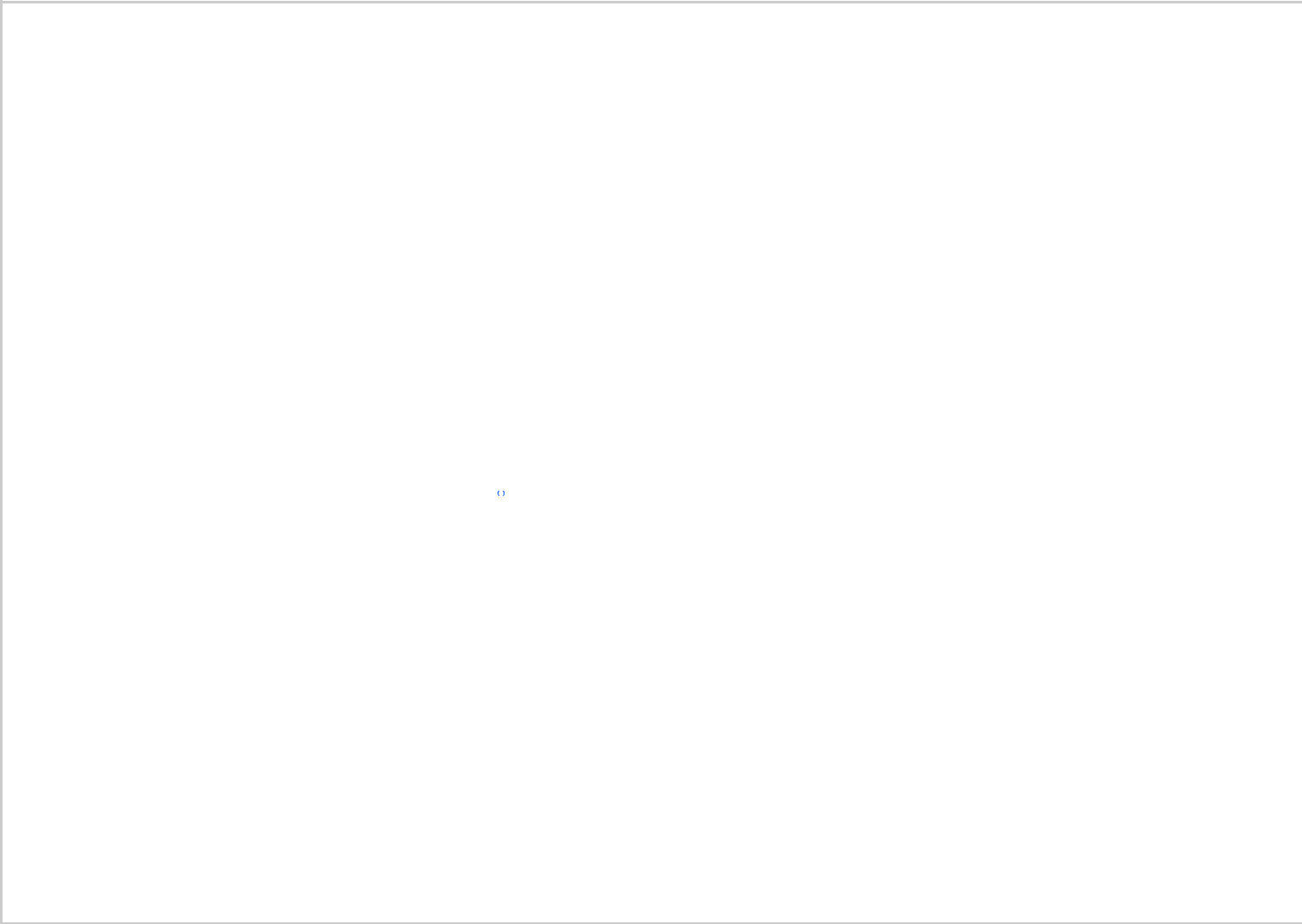 At the end of 2023, the Group Leadership Team consisted of 11 persons split between Finland, other European countries, Singapore and the United States. For information regarding the current Group Leadership Team composition, refer to the Corporate Governance Statement.Remuneration of the Group Leadership Team members in 2023The values represent each member’s time on the Group Leadership Team.The members of the Group Leadership Team (excluding the President and CEO) were awarded the following equity awards under theThe 2023 performance shares have a three-year performance period based on absolute total shareholder return. The maximum payout is 200% subject to maximum performance against the performance criteria. Vesting is subject to continued employment.Vesting of each tranche of the restricted share awards is conditional on continued employment.No member of the Group Leadership Team owns more than 1% of the outstanding Nokia shares.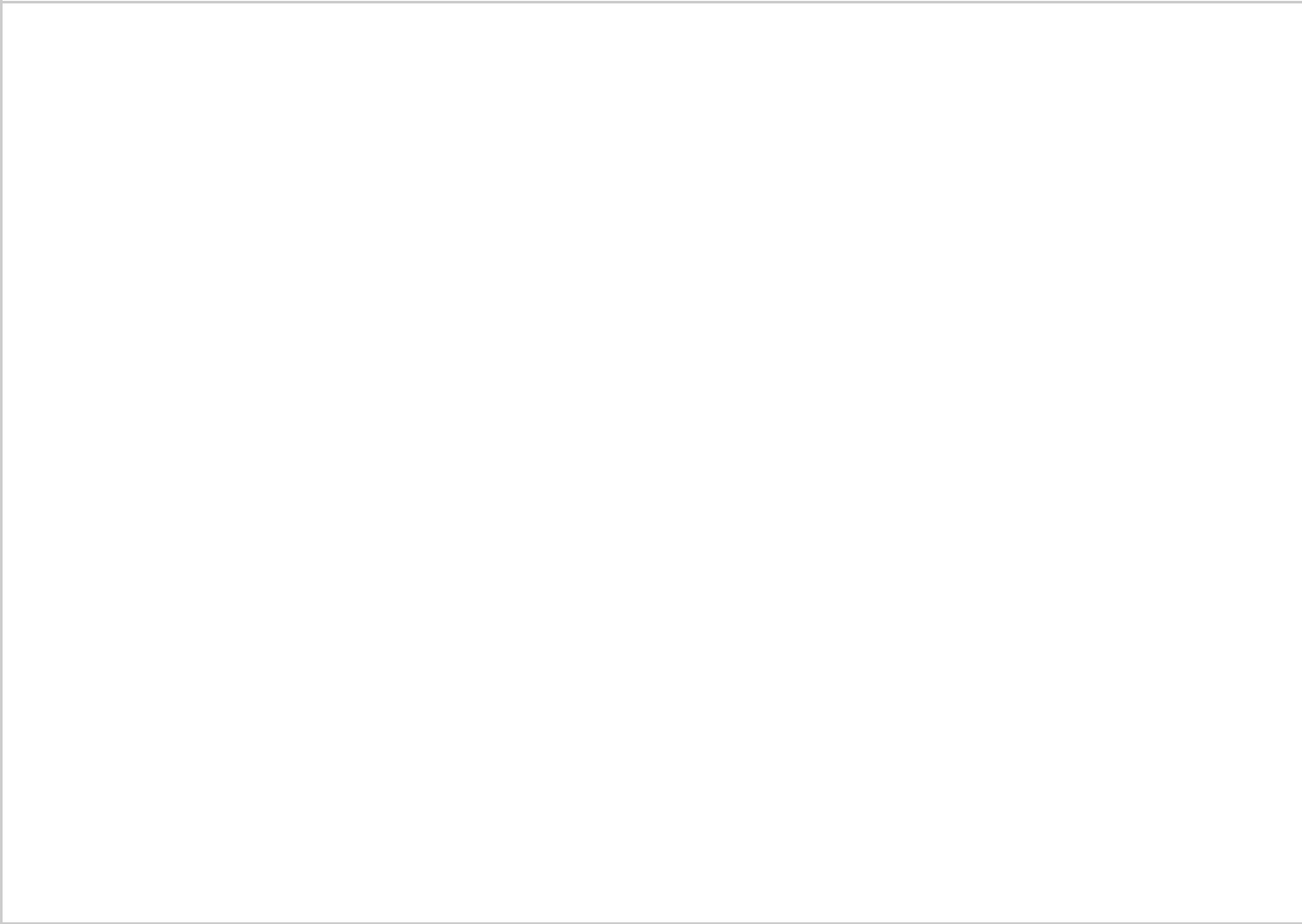 The percentages are calculated in relation to the total outstanding equity incentives per instrument.(4)	At maximum performance, under the performance share plans outstanding at	31 December 2023	, the payout would be 200% and the table reflects this potential maximum payout.Employee Share Purchase PlanAll eligible Nokia employees, including the President and CEO and our GLT members can participate in the Employee Share Purchase Plan, by making contributions from their monthly net salaries (up to a cap) to purchase Nokia shares at market value. Participants will receive one matching share for every two purchased shares they still hold at the end of the applicable annual plan cycle. Until the matching shares are delivered, the participants have no shareholder rights, such as voting or dividend rights associated with the matching shares.Nokia Annual Report on Form 20-F 2023Remuneration continuedPay for performanceCore to our remuneration philosophy is a desire to pay for performance.Each year we review overall total shareholder return compared with LTI vesting, mapping the performance of the plans against the total shareholder return curve.Share price and total shareholder return vs long-term incentive performance*	2021 LTI's performance period ended in Jan 2024. The vesting outcome of this awardwill be reported in the 2024 Remuneration Report.** 2022 and 2023 LTIs' performance periods not yet completed.Looking at the performance of our long-term incentive plans against total shareholder return, there is a reasonable alignment with the performance of the plans declining as total shareholder return declines.The Board continues to actively monitor the performance of our long-term incentive plans to ensure that they deliver value for shareholders.Nokia Annual Report on Form 20-F 2023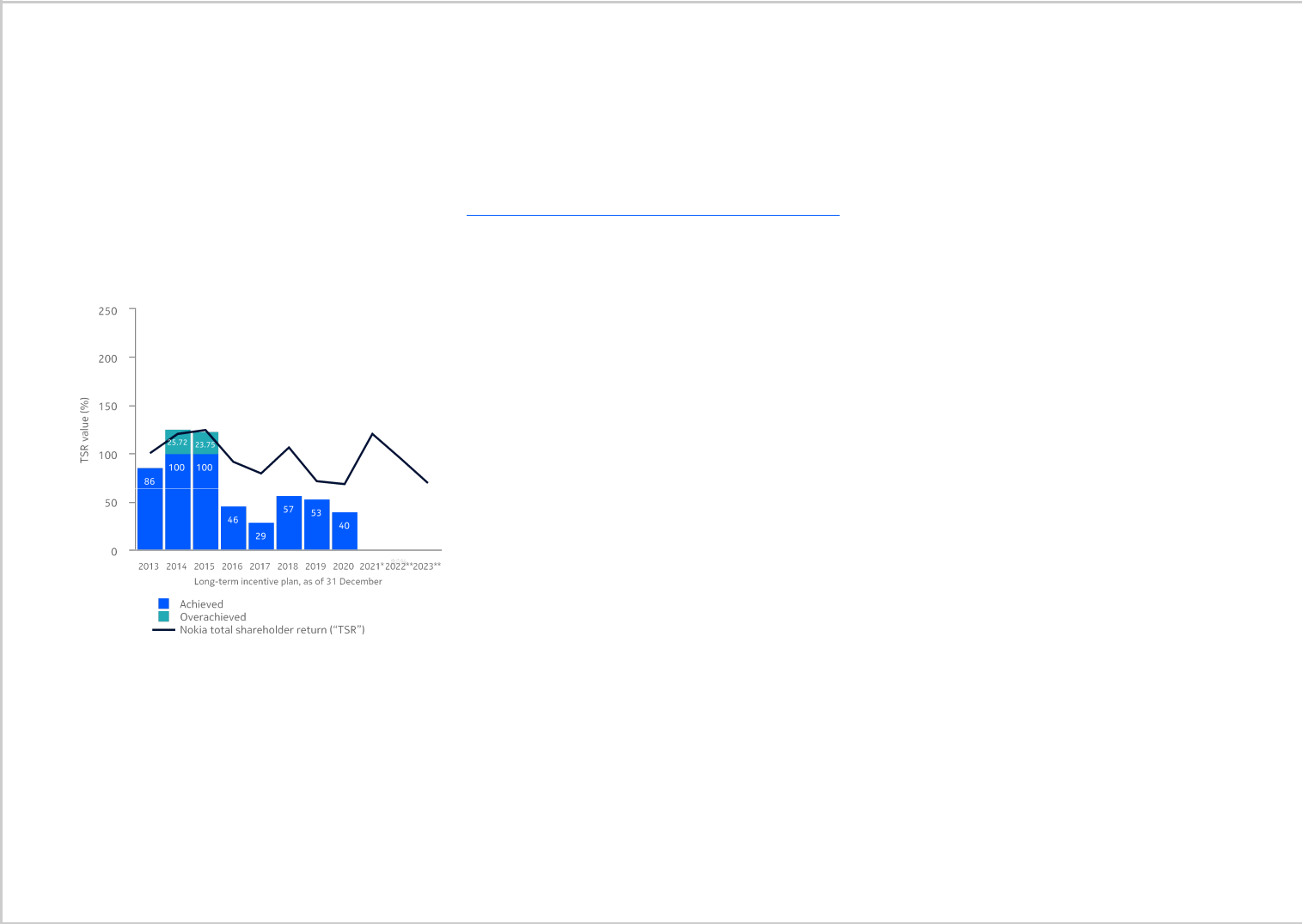 Global peer groupThe global peer group used in our remuneration benchmarkingand relative TSR performance assessment consists of27 companies.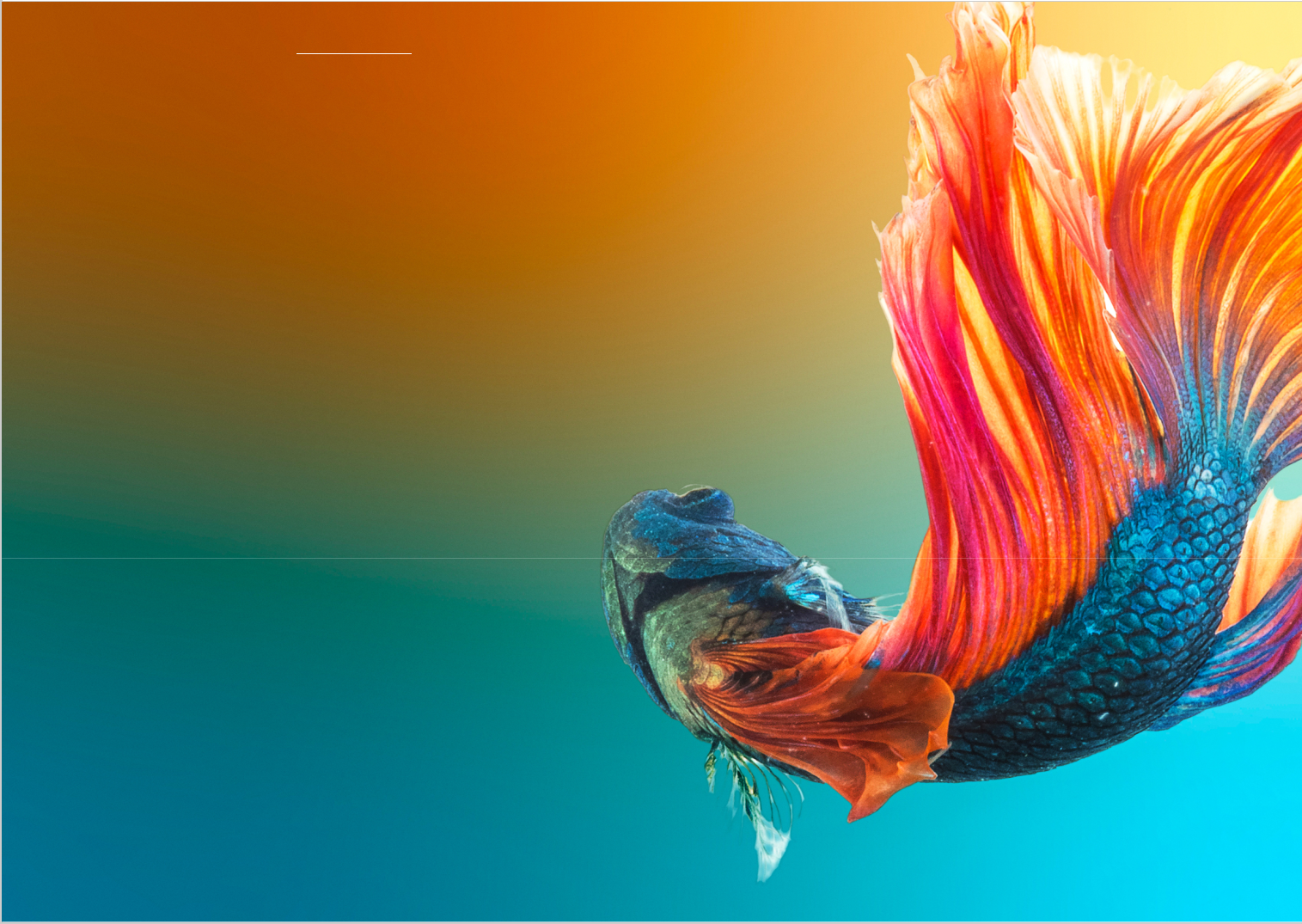 Operating and financial review and prospectsNokia Annual Report on Form 20-F 2023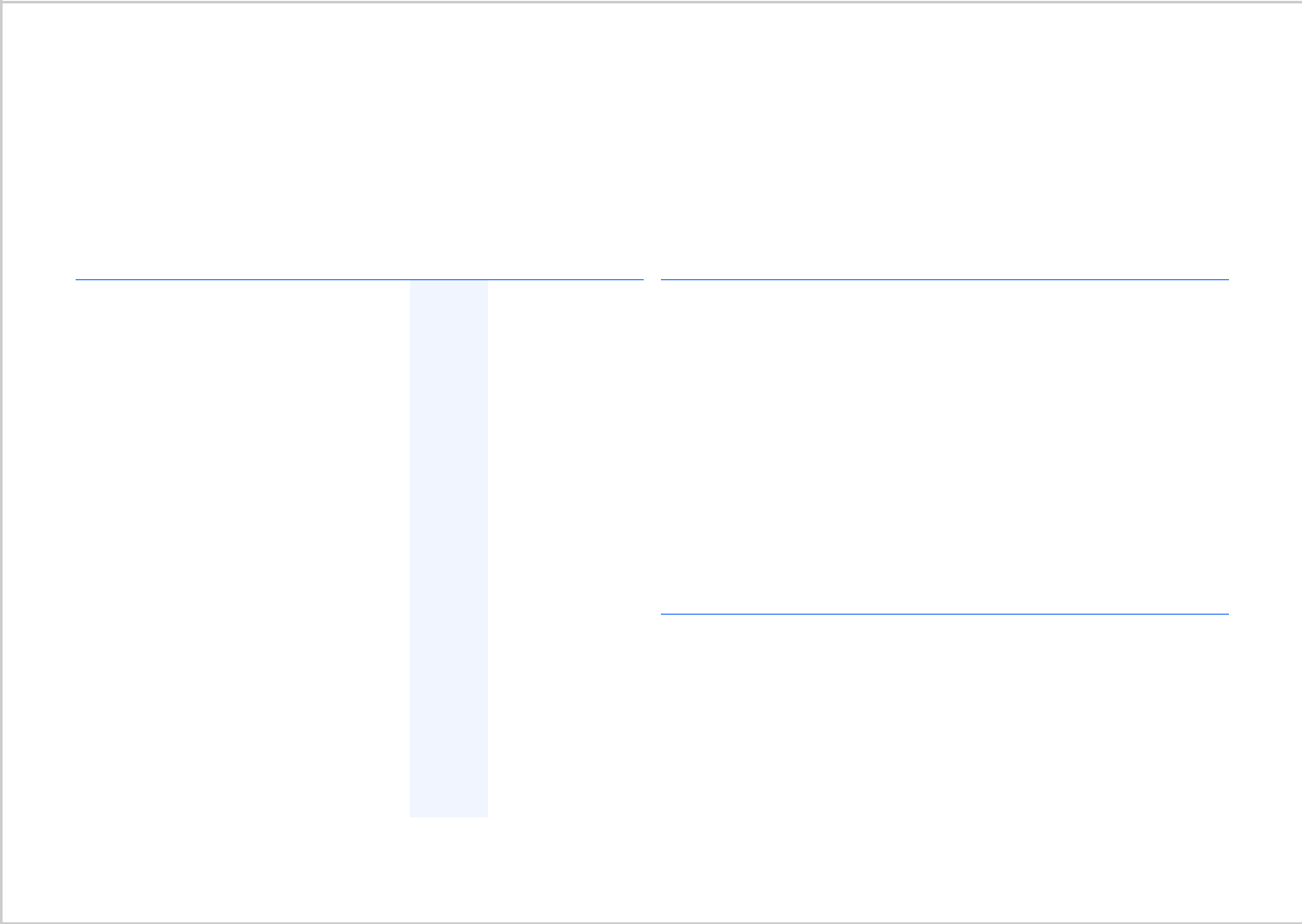 Selected financial dataSelected financial dataKey financial indicators and ratiosEarnings per share attributable to equity holders of the parentBasic earnings per share, EURContinuing operationsProfit for the yearDiluted earnings per share, EURContinuing operationsProfit for the yearIncludes both current and non-current liabilities in the consolidated statement of financial position.Non-IFRS measures. For the definition and reconciliation of non-IFRS measures to the most directly comparable IFRS measures, refer to the ”Alternative performance measures” section.The Board of Directors proposes to the Annual General Meeting to be authorized to decide in its discretion on the distribution ofan aggregate maximum of EUR 0.13 per share as dividend from the retained earnings and/or as assets from the reserve for invested unrestricted equity.Free cash flow is calculated according to the new definition, refer to the “Alternative performance section” for details.Nokia Annual Report on Form 20-F 2023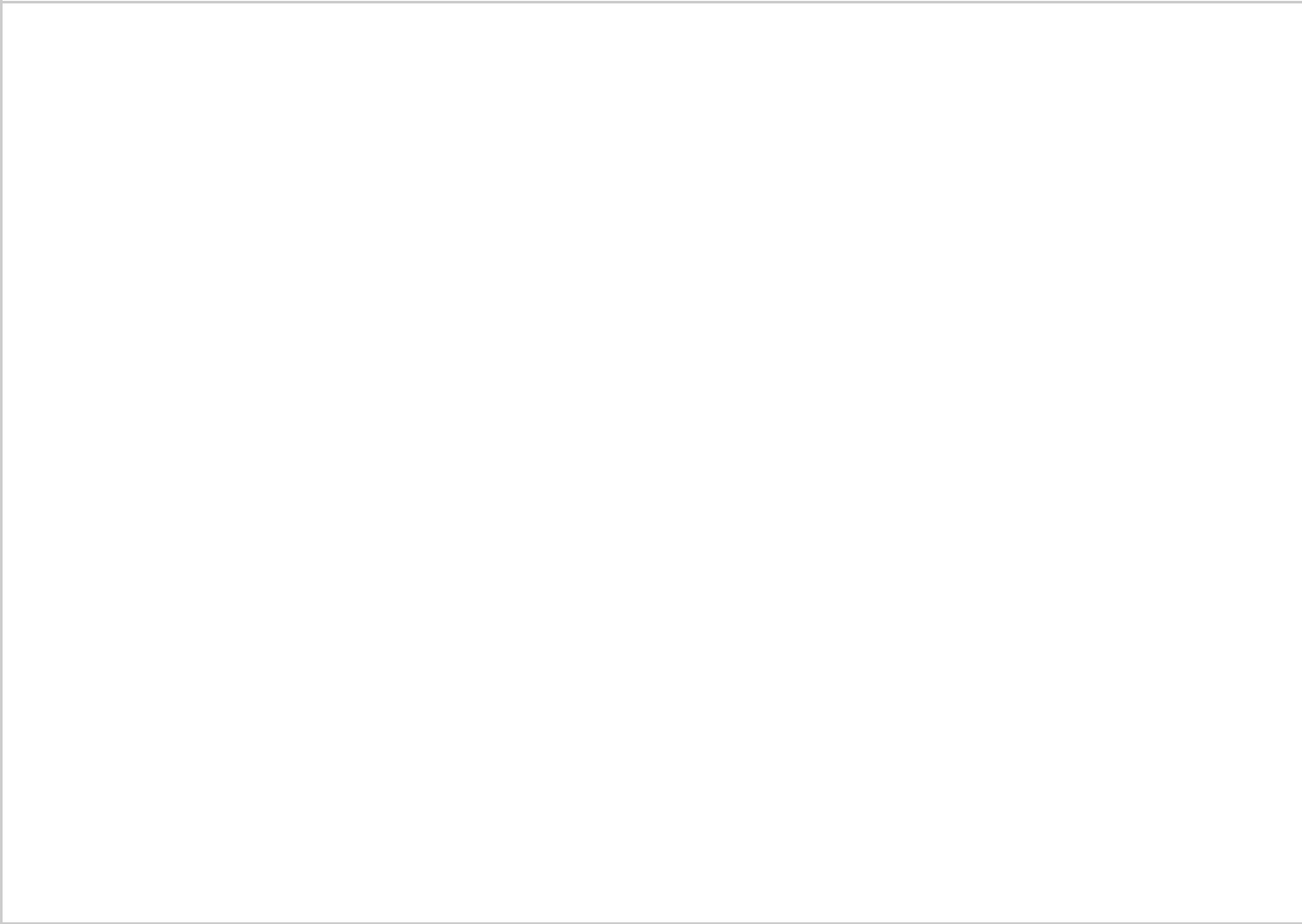 Operating and financial reviewOperating and financial reviewThe financial information included in this “Operating and financial review” section as of and for the years ended 31 December	2023 and 2022 has been derived from our audited consolidatedfinancial statements included in this report. The financial information should be read in conjunction with, and is qualified in its entirety by reference to, our audited consolidated financialstatements.	For a discussion of the year ended 31 December	2022 compared to the year ended 31 December	2021 , please refer to the “Operating and financial review” section of our AnnualReport on Form 20-F for the year ended 31 December	2022 .Results of operationsThis “Results of operations” section discusses the results of our continuing operations.Cost savings programOn 19 October 2023, Nokia announced actions being taken across business groups to address the increasingly challenging market environment that the Company faces. The Company will reduce its cost base and increase operational efficiency while protecting its R&D capacity and commitment to technology leadership.Nokia targets to lower its cost base on a gross basis (i.e. before inflation) by betweenEUR 800 million and EUR 1 200 million by the end of 2026 compared to 2023, assuming on-target variable pay in both periods. This represents a 10-15% reduction in personnel expenses. The program is expected to lead to a 72 000–77 000 employee organization compared to the 86 000 employees Nokia had when the program was announced.The program is expected to deliver savings on a net basis but the magnitude will depend on inflation. The cost savings are expected to primarily be achieved in Mobile Networks, Cloud and Network Services and Nokia’s corporate functions. One-time restructuring charges and cash outflows of the program are expected to be similar to the annual cost savings achieved.The current plan envisages achieving gross cost savings of EUR 1 000 million within the 2024–2026 program although this remains subject to change depending on the evolution of end market demand. This includes the expected gross cost savings along with the associatedrestructuring charges and cash outflows for the program. Nokia expects approximately 70% of the savings to be achieved within operating expenses and 30% within cost of sales. By business group, approximately 60% of the savings are expected to be achieved within Mobile Networks, 30% within Cloud and Network Services and the remaining 10% between Network Infrastructureand corporate center.The prior cost savings program from 2021 to 2023 is now essentially completed.Conclusion of smartphone patent license renewal cycleOn 8 February 2024, Nokia announced it had signed its last remaining major smartphone patent license agreement and concluded its smartphone patent license renewal cycle which began in 2021. Nokia Technologies will now enter a period of stability with no major smartphone license agreements expiring for a number of years. In addition to license agreements signed with Apple and Samsung in 2023, and Huawei in December 2022, Nokia Technologies signed agreements with Honor, OPPO and vivo, among others at the beginning of 2024.As a result, at the conclusion of the smartphone patent license renewal cycle, Nokia Technologies currently has an annual net sales run-rate (contracted recurring net sales) of approximately EUR 1.3 billion, excluding catch-up net sales. In addition to the remaining addressable smartphone market, it will continue to focus on opportunities to grow the annual net sales run-rate through patent licensing in areas such as automotive, consumer electronics, IoT and multimedia, to reach a run-rate of EUR 1.4-1.5 billion in the mid term.Nokia Annual Report on Form 20-F 2023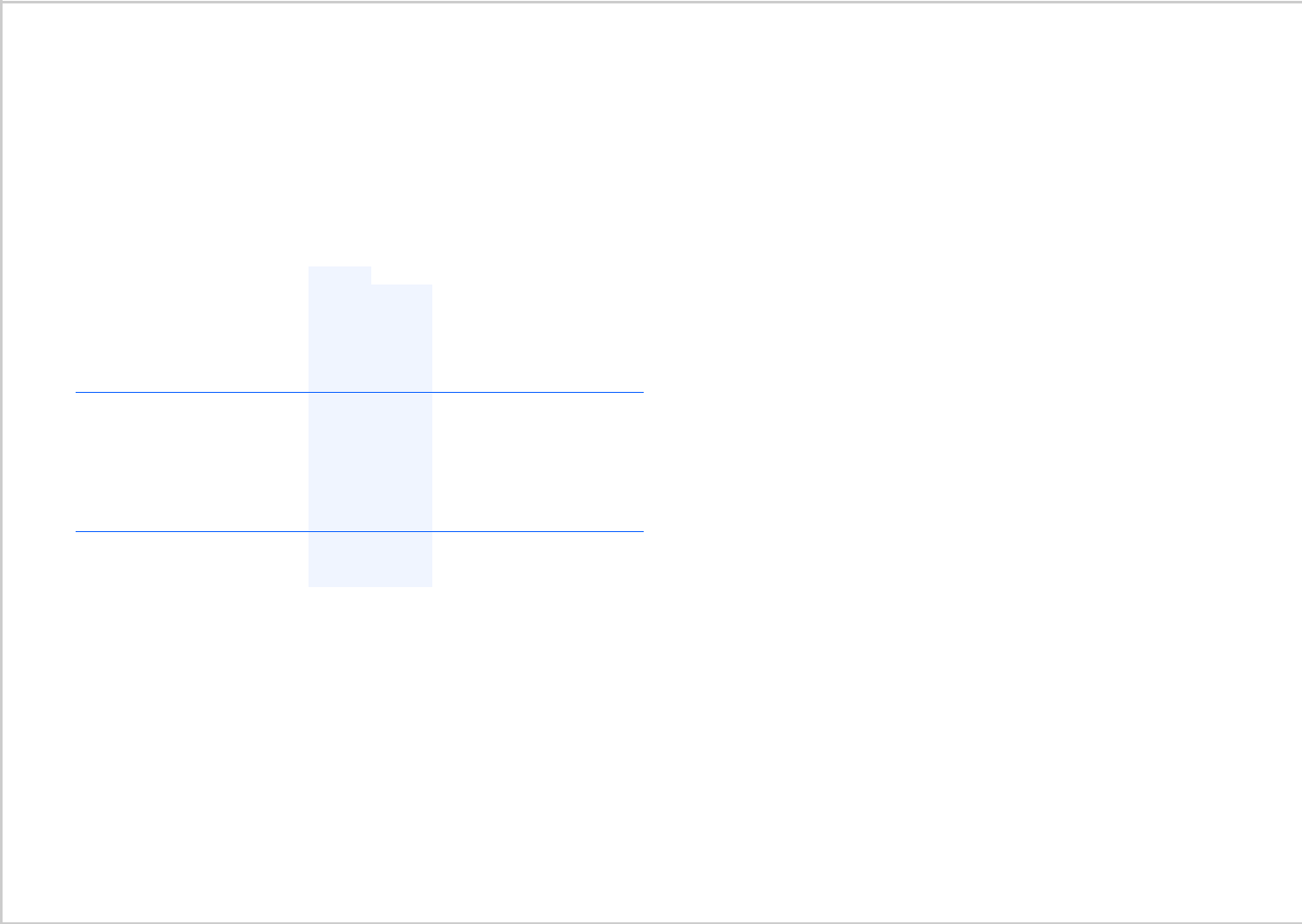 Operating and financial review continuedFor the year ended 31 December 2023 compared to the year ended 31 December 2022The following table sets forth the results of Nokia’s continuing operations and the percentage of net sales for the years indicated.All Nokia Technologies IPR and licensing net sales are allocated to Finland.The following table sets forth distribution of net sales by customer type for the years indicated.Includes net sales of Submarine Networks which operates in a different market, and Radio Frequency Systems (RFS), which is beinginventory digestion. In addition to a negative impact from foreign exchange rate fluctuations, performance was driven by declines across all four business groups, with particular weakness in Network Infrastructure, Mobile Networks and Nokia Technologies. Net sales declined 3% due toGross profitGross profit in 2023 was EUR 8 687 million, a decrease of EUR 1 535 million, or 15 %, compared to EUR 10 222 million in 2022 . The decrease in gross profit was attributable to all four business groups, particularly to unfavorable regional mix in Mobile Networks and a lower contributionfrom Nokia Technologies. Gross profit in	2023 also reflected higher restructuring and associatedcharges, which amounted to EUR 151 million in	2023 , compared to EUR 84 million in	2022 .In 2023 , variable pay accruals within cost of sales were lower, compared to	2022 . Gross marginin 2023 was 39.0 %, compared to	41.0 % in 2022 .Nokia Annual Report on Form 20-F 2023research and development expenses declined in 2023, they declined at a slower rate than net sales, reflecting the impact of inflation in addition to our commitment to build and maintain technology leadership across our portfolio. Research and development expenses were also positively impacted by foreign exchange rate fluctuations. By business, the decrease was primarily related to both Mobile Networks and Network Infrastructure. Research anddevelopment expenses in 2023 also reflected higher restructuring and associated charges, which amounted to EUR 61 million in 2023 , compared to EUR 37 million in 2022 . In 2023 ,variable pay accruals within research and development expenses were lower, compared to	2022 .Our selling, general and administrative expenses in	2023 were EUR 2 929 million, a decreaseof EUR 84 million compared to EUR 3 013 million in 2022 . Selling, general and administrative expenses represented 13.2 % of our net sales in 2023 compared to 12.1 % in 2022 . The modestdecrease in selling, general and administrative expenses was driven by the impact of inflation, which was broad-based across businesses and reflected higher salary expenses, but was somewhat offset by cost savings actions and the positive impact from foreign exchange rate fluctuations. Additionally, the lower selling, general and administrative expenses in 2023 reflected higher restructuring and associated charges, partially offset by lower amortization of acquired intangible assets. 2023 included restructuring and associated charges ofEUR 138 million, compared to EUR 52 million in 2022 . In 2023 , selling, general and administrative expenses included amortization of acquired intangible assets of EUR 301 million, compared toEUR 356 million in 2022 . In 2023 , variable pay accruals within selling, general and administrativeThe improvement in other operating income and expenses was primarily related to the positive impact from foreign exchange hedging, a net positive fluctuation related to provisions associated with a country exit, the sale of digital assets, a net positive fluctuation in the amount of loss allowances on trade receivables, partly offset by a net negative impact from Nokia’sventure fund investments. The impact of hedging was positive EUR 80 million in 2023 , compared to a negative impact of EUR 107 million in 2022 . In 2022, a provision associated with a country exit amounting to EUR 98 million was booked, of which EUR 49 million was reversed in 2023. Additionally, the net loss related to Nokia’s venture fund investments in 2023 was approximatelyEUR 70 million, compared to a net benefit of approximately EUR 20 million in 2022.Operating profitOur operating profit in 2023 was EUR 1 688 million, a decrease of EUR 630 million, compared to an operating profit of EUR 2 318 million in 2022 . The decrease in operating profit was dueto lower gross profit, partially offset by a net positive fluctuation in other operating income and expenses , lower research and development expenses and lower selling, general andadministrative expenses. Our operating margin in	2023 was 7.6 %, compared to	9.3 % in 2022 .Nokia Annual Report on Form 20-F 2023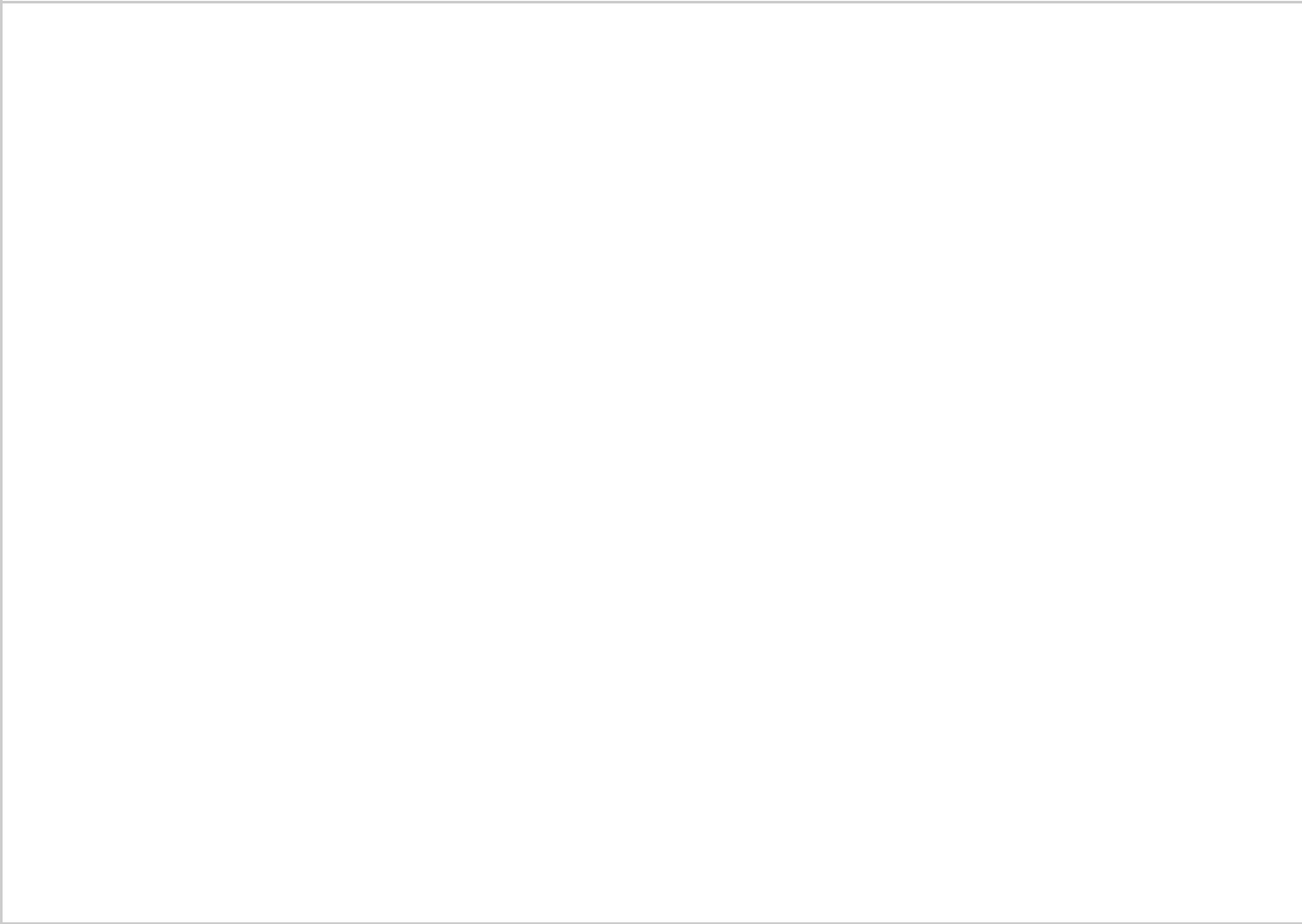 Financial income and expensesFinancial income and expenses were a net expense of EUR 150 million in 2023, an increase of EUR 42 million, compared to a net expense of EUR 108 million in 2022. The net negative fluctuation in financial income and expenses mainly resulted from a EUR 207 million negativefluctuation in net foreign exchange gains and losses and EUR	136 million of higher interestexpenses which were partly offset by EUR 233 million of higher interest income and a EUR61 million impairment in 2022 related to loans extended to a customer. The higher interest income was primarily driven by EUR 130 million higher interest income on financialinvestments and EUR 95 million higher net interest income on deferred pension plans	.Profit before taxOur profit before tax in 2023 was EUR 1 499 million, a decrease of EUR 685 million compared to EUR 2 184 million in 2022 .Income taxIncome taxes were a	net expense	of EUR 825 million in 2023 , a net negative  fluctuation ofEUR 2 851 million compared to a	net benefit	of EUR 2 026 million in 2022 . The fluctuationin net income taxes was primarily attributable to the recognition of Finnish deferred tax assets of EUR 2.5 billion that positively impacted 2022, as well as a non-recurring tax expense of EUR 392 million related to an internal operating model change that led to a remeasurement of a deferred tax asset that negatively impacted 2023. For more details on these items, please refer to Note 2.5. Income taxes in our consolidated financial statements.Profit attributable to equity holders of the parent and earnings per shareOperating and financial review continuedResults of segmentsIn 2023 , we had four operating and reportable segments for financial reporting purposes:Network Infrastructure, (2) Mobile Networks, (3) Cloud and Network Services and (4) Nokia Technologies. We also present segment-level information for Group Common and Other. The amounts presented in this “Results of segments” section for each reportable segment and Group Common and Other represent the amounts reported to the management for the purpose of assessing performance and making decisions about resource allocation. Certain costs and revenue adjustments are not allocated to the segments for this purpose. For more information on our operational and reporting structure as well as the reconciliation of reportable segmentmeasures to those of the Nokia Group, refer to Note	2.2. Segment information	, in theconsolidated financial statements.Network InfrastructureFor the year ended	31 December 2023	compared to the year ended	31 December 2022The following table sets forth the segment operating results and the percentage of net sales for the years indicated.Nokia Annual Report on Form 20-F 2023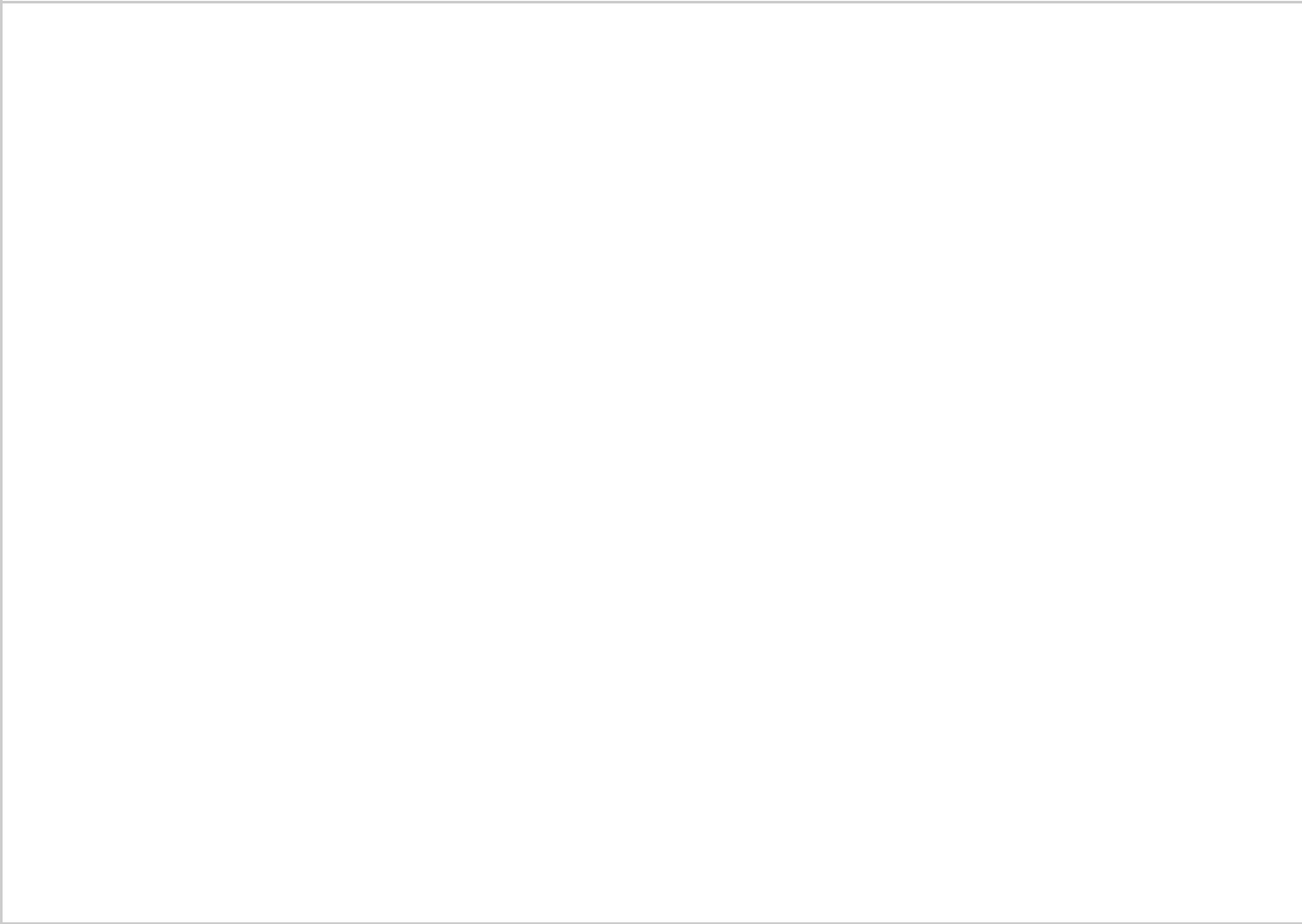 compared to EUR 2 943 million in 2022 . The decline in Fixed Networks net sales was primarily driven by weakness in North America with a slowdown in fixed wireless access, as well as in fiber where customers evaluated their spending and digested inventories.research and development expenses largely reflected lower variable pay accruals and foreign exchange rate fluctuations, which more than offset the impact of inflation.Network Infrastructure selling, general and administrative expenses were EUR 818 million in 2023 , a decrease of EUR 15 million, or 2%, compared to EUR 833 million in 2022 . The de crease in Network Infrastructure selling, general and administrative expenses largely primarily reflected lower variable pay accruals and foreign exchange rate fluctuations, which more than offset the impact of inflation.Network Infrastructure other operating income and expenses was an	income of EUR 81 millionin 2023 , a change of EUR 147 million compared to an	expense  of EUR 66 million in 2022 . Thechange in other operating income and expenses was mainly due to the positive impact from the sale of digital assets and foreign exchange hedging, as well as a net positive fluctuation in the amount of loss allowances on trade receivables.Operating profitNetwork Infrastructure operating profit was EUR	1 054 million in 2023 , a decrease	of EUR48 million,or 4%, compared to EUR	1 102 million in 2022 . Network Infrastructure operating margin in	2023was 13.1 %, compared to	12.2 % in 2022 .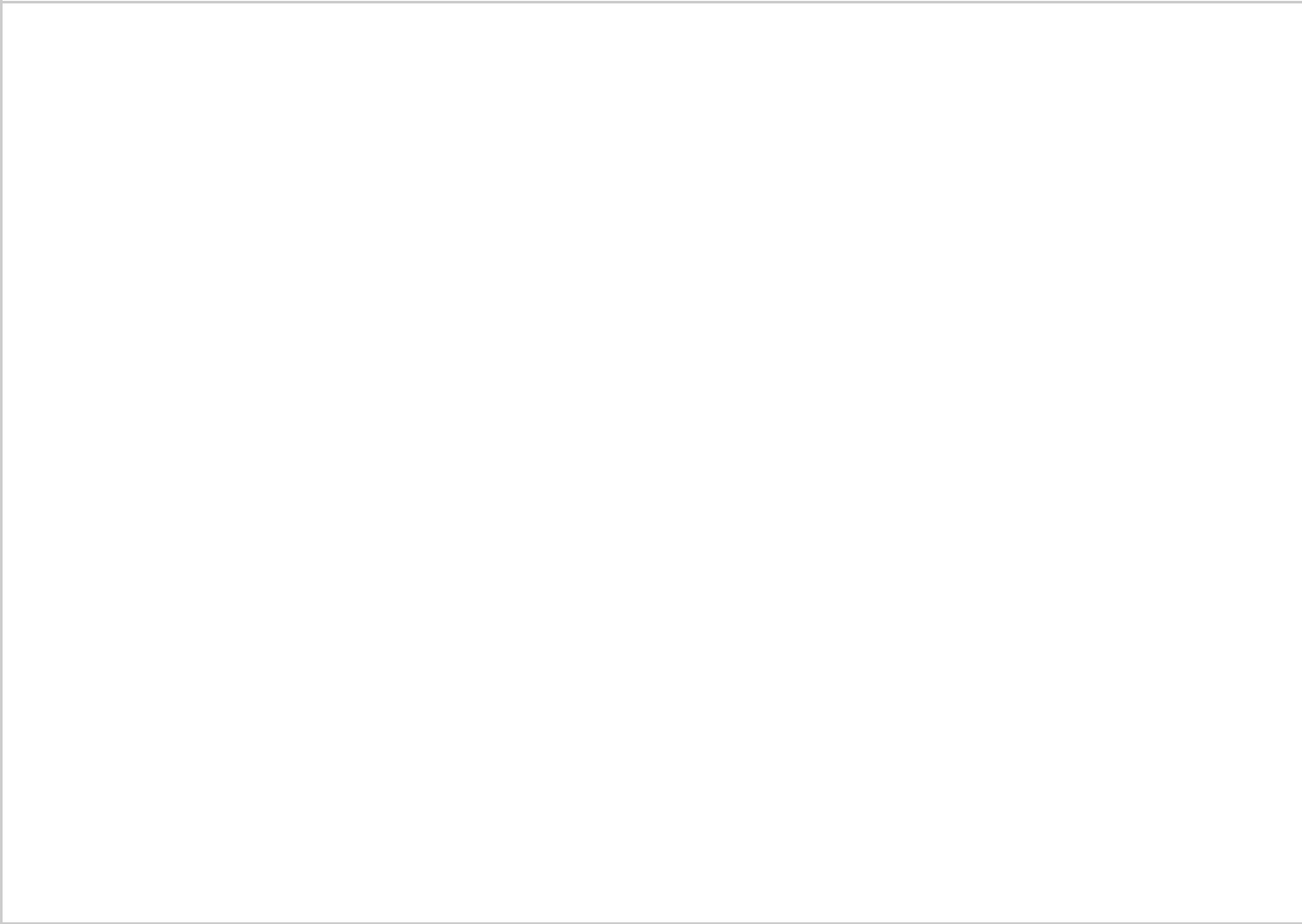 Operating and financial review continuedMobile NetworksFor the year ended	31 December 2023	compared to the year ended	31 December 2022The following table sets forth the segment operating results and the percentage of net sales for the years indicated.declined sharply, as customers evaluated their spending amidst macroeconomic uncertainty and depleted their inventories through the year. Strong growth in India was driven by the continuation of 5G deployments and market share expansion in the region. Net sales declined 3% due to foreign exchange rate fluctuations in 2023.Gross profitMobile Networks gross profit in 2023 was EUR 3 433 million, a decrease of EUR 663 million, or 16 %, compared to EUR 4 096 million in 2022 . Mobile Networks gross margin in 2023 was 35.0 %,compared to 38.4 % in 2022 . The decrease in Mobile Networks gross profit and gross margin largely reflected unfavorable regional mix . In 2023 , variable pay accruals within Mobile Networkscost of sales were lower, compared to	2022 .Nokia Annual Report on Form 20-F 2023Mobile Networks selling, general and administrative expenses mainly reflected lower variable pay accruals, continued cost control and the positive impact of foreign exchange rate fluctuations, which more than offset the impact of inflation.Mobile Networks other operating income and expenses was an	income of EUR 122 million in2023 , a change of EUR 179 million compared to an expense of EUR 57 million in 2022 . The change in other operating income and expenses was primarily due to the positive impact fromforeign exchange hedging and the sale of digital assets, as well as a net positive fluctuation in the amount of loss allowances on trade receivables.Operating profitMobile Networks operating profit was EUR 723 million in 2023 , a decrease of EUR 217 million, compared to EUR 940 million in 2022 . Mobile Networks operating margin was 7.4 % in 2023 compared to 8.8 % in 2022 .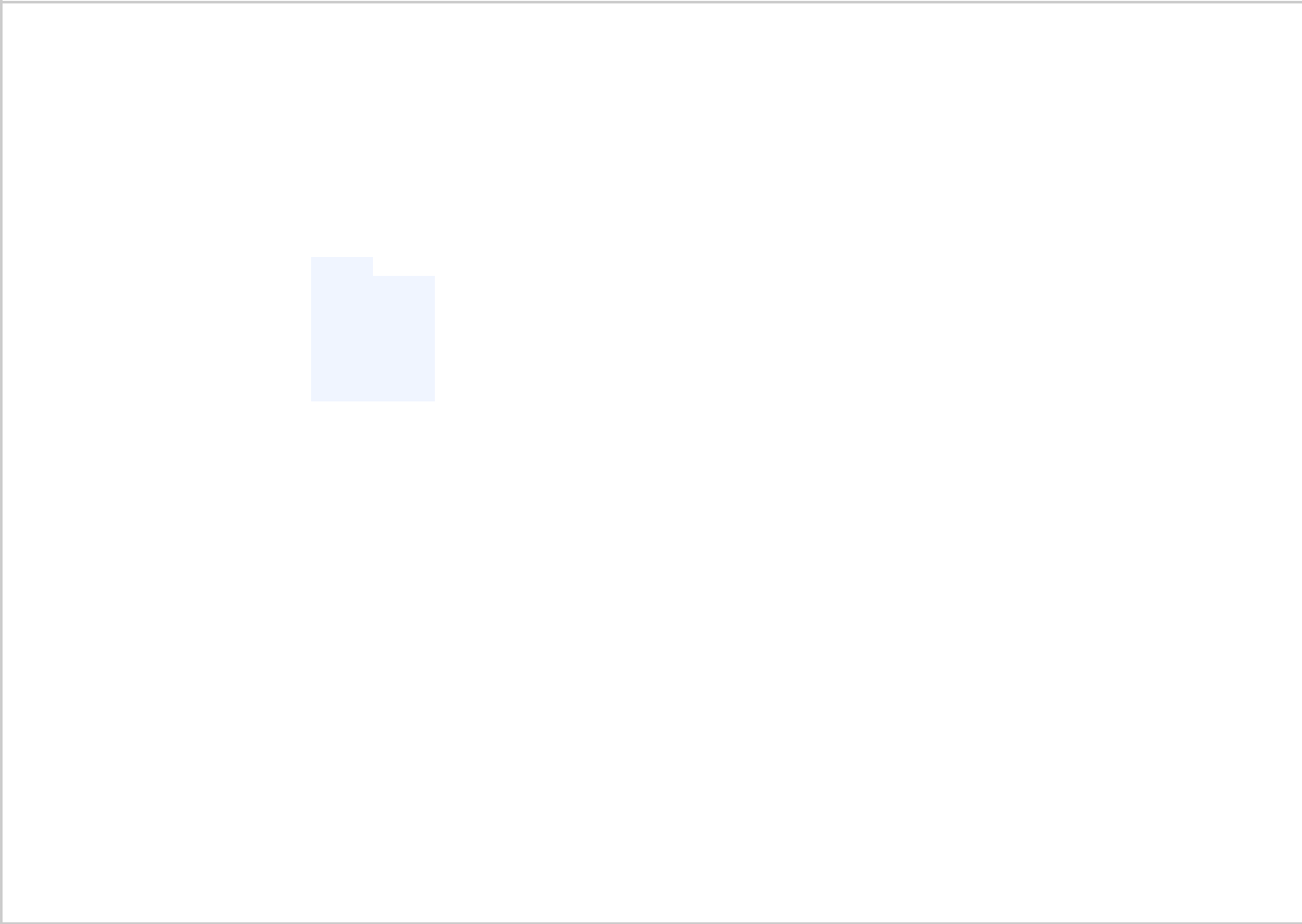 Operating and financial review continuedCloud and Network ServicesFor the year ended	31 December 2023	compared to the year ended	31 December 2022The following table sets forth the segment operating results and the percentage of net sales for the years indicated.Operating expensesCloud and Network Services research and development expenses were EUR	577 million in 2023 ,flat compared to EUR 577 million in 2022 . The flat research and development expenses largely reflected lower variable pay accruals in 2023 compared to 2022, the positive impact of foreign exchange rate fluctuations and continued discipline on cost control which offset the impactof inflation.Cloud and Network Services selling, general and administrative expenses were EUR 494 million in 2023 , a decrease of EUR 50 million, or 9%, compared to EUR 544 million in 2022 . The decrease in Cloud and Network Services selling, general and administrative expenses largely reflected lower variable pay accruals in 2023 compared to 2022, the positive impact of foreign exchange rate fluctuations and continued discipline on cost control which offset the impactServices gross profit reflected the mix shift from software sales towards lower margin hardwaresales in the first half of the year, somewhat offset by lower variable pay accruals in 2023compared to 2022.Nokia Annual Report on Form 20-F 2023The following table sets forth the segment operating results and the percentage of net sales for the years indicated.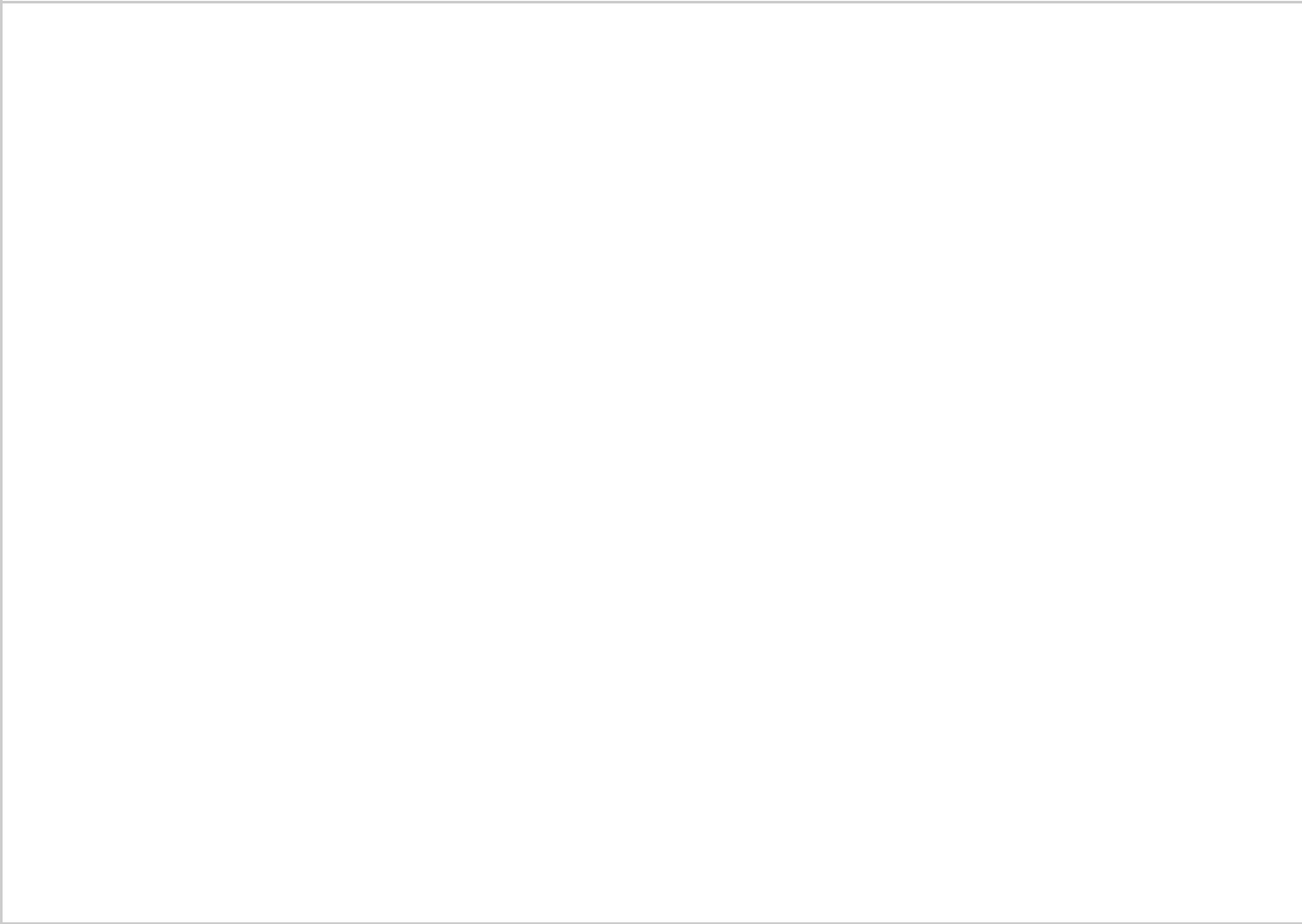 Net salesNokia Technologies net sales in 2023 were EUR 1 085 million, a decrease of EUR 510 million, or 32 %, compared to EUR 1 595 million in 2022 . The decrease in Nokia Technologies net sales wasprimarily due to a significant one-off that benefited 2022, which related to an option exercised within a long-term license, as well as catch-up net sales in 2022 related to new deals signed in the same year. Net sales in 2023 were also impacted by lower net sales from a smartphone vendor whose market share has meaningfully declined and the lower net sales from a license that expired at the end of the third quarter 2023, which were somewhat offset by catch-up net sales related to deals signed in the second quarter of 2023.Gross profitNokia Technologies gross profit in 2023 was EUR 1 085 million, a decrease of EUR 505 million, or 32 %, compared to EUR 1 590 million in 2022 . The lower gross profit in Nokia Technologies was due to lower net sales.Nokia Annual Report on Form 20-F 2023other operating income and expenses was primarily related to the reversal of loss allowance on certain trade receivables recorded in 2022 and the positive impact from hedging.Operating profitNokia Technologies operating profit in	2023 was EUR 734 million, a decrease	of EUR 474 million,or 39 %, compared to an operating profit of EUR	1 208 million in 2022 . The decrease in NokiaTechnologies operating profit was primarily related to lower net sales, partially offset by a net positive fluctuation in other operating income and expenses. Nokia Technologies operating margin in 2023 was 67.6 % compared to 75.7 % in 2022 .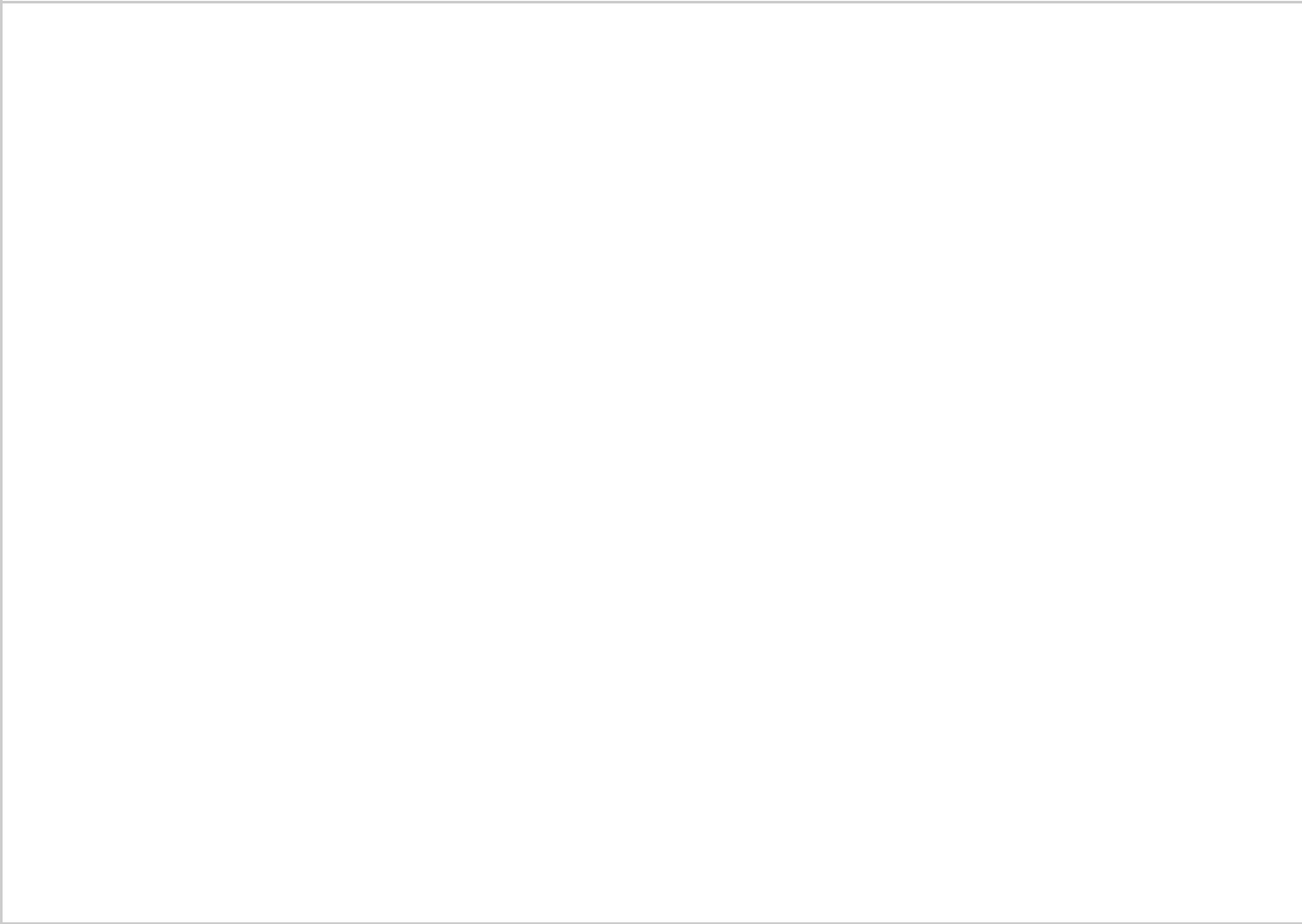 Operating and financial review continuedGroup Common and OtherNokia Annual Report on Form 20-F 2023EUR 216 million, a decrease of EUR 10 million, or 4%, compared to EUR 226 million in 2022. In 2023 , variable pay accruals within Group Common and Other selling, general andadministrative expenses were lower, compared to	2022 .Group Common and Other other operating income and expense in	2023 was an expenseof EUR 49 million, a net negative fluctuation of EUR 86 million compared to an income ofEUR37 million in 2022. The net negative fluctuation in 2023 was primarily related to Nokia’s venture fund investments. In 2023 , Nokia’s venture fund investments generated a loss of approximately EUR 70 million, compared to a benefit of approximately EUR 20 million in 2022.Operating lossGroup Common and Other operating loss in	2023 was EUR 391 million, a change of EUR  73 million,compared to an operating loss of EUR	318 million in 2022. The change in Group Common andOther operating loss was primarily attributable to the lower other operating income somewhat offset by lower selling, general and administrative expenses.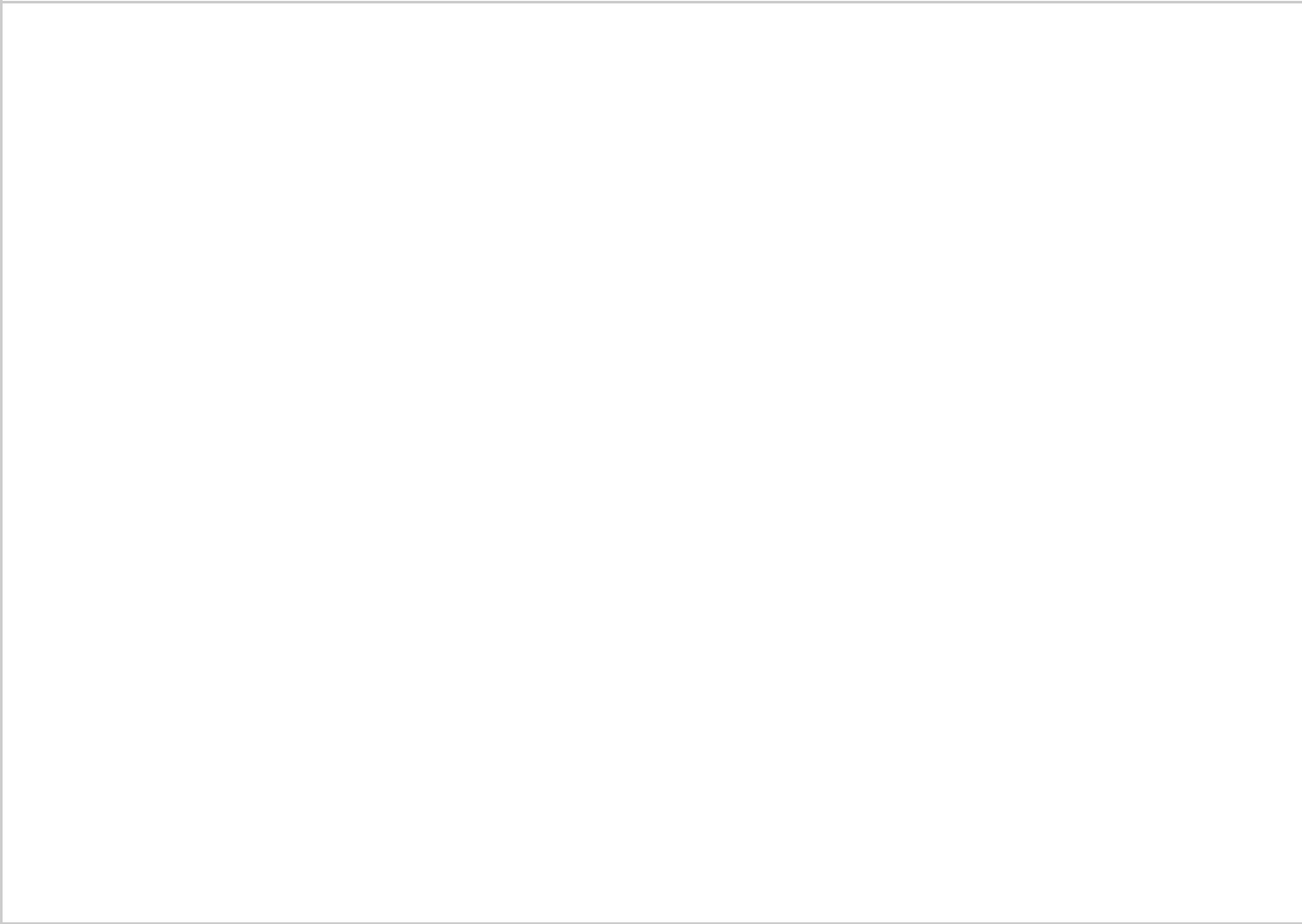 Operating and financial review continuedLiquidity and capital resourcesFinancial position31 December 2022 . The decrease was primarily attributable to the same factors as the ones that contributed to the increase in cash and cash equivalents except for the net cash inflowrelated to interest-bearing financial investments of EUR	1 527 million.At 31 December 2023	, our net cash and interest-bearing financial investments	(1) equaledEUR4 323 million, a decrease	of EUR 444 million, compared to EUR	4 767 million as of31 December 2022	. The decrease was mainly attributable to capital expenditure of EUR	652 million,payment of the principal portion of the lease liabilities of EUR	239 million, dividends ofEUR621 million and share repurchases of EUR 300 million, offset by net cash inflow from operating activities of EUR 1 317 million.Non-IFRS measures. For the definition and reconciliation of non-IFRS measures to the most directly comparable IFRS measures, refer to the ”Alternative performance measures” section.Nokia Annual Report on Form 20-F 2023Cash flowattributable to a decrease in trade payables, a decrease in liabilities related to variable pay, and restructuring and associated cash outflows, partially offset by an increase in contract liabilities.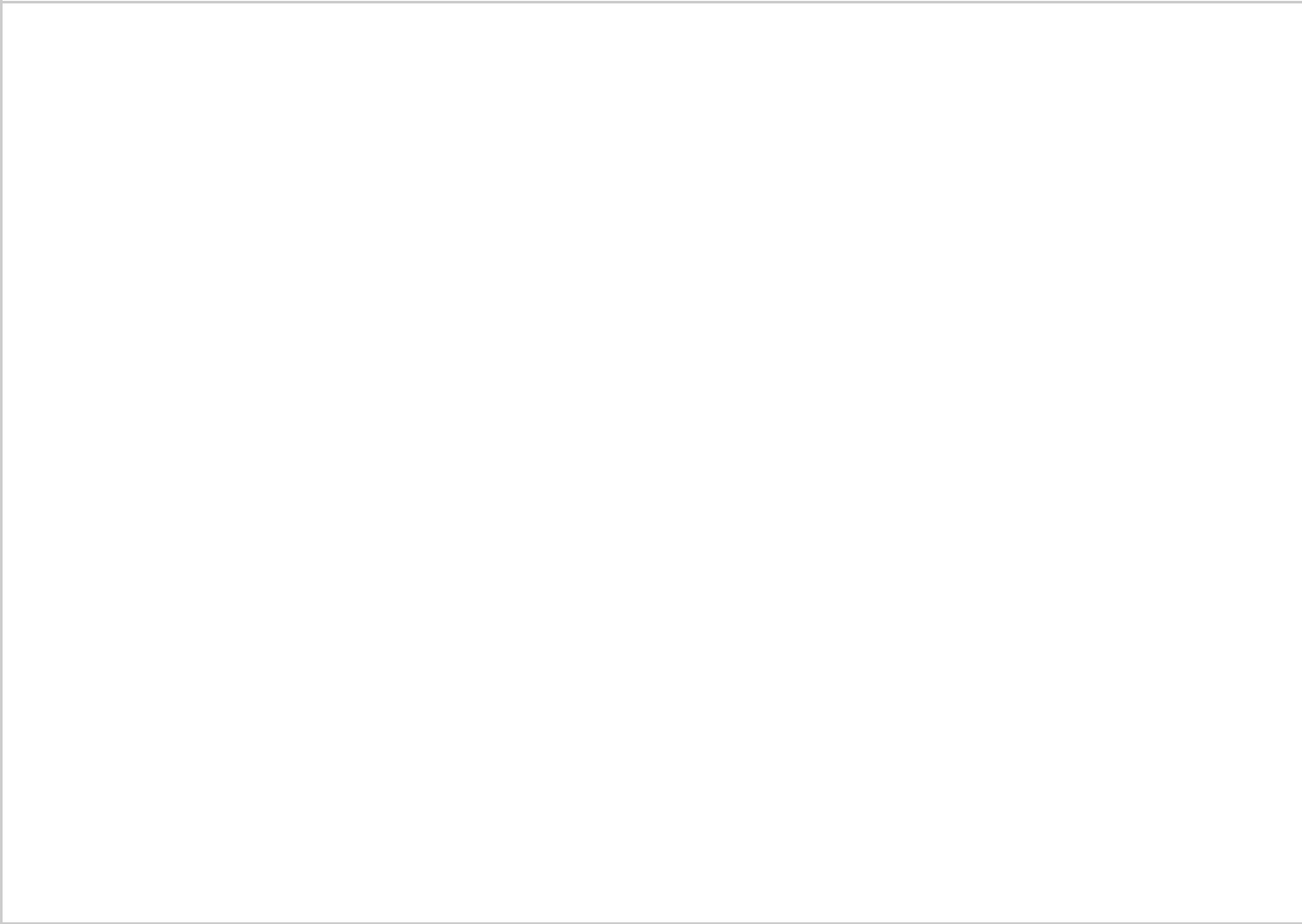 Operating and financial review continuedFinancial assets and debtOur interest-bearing financial investments mainly include high-quality money market and fixed income instruments with strict maturity limits and diversified counterparty risk limits. We also have a EUR 1 500 million revolving credit facility available for liquidity purposes. The facility has no financial covenants and remains undrawn.At 31 December 2023 , our interest-bearing liabilities consisted of EUR 378 million notes due in 2024, EUR 292 million notes due in 2025, EUR 500 million R&D loan from the European Investment Bank maturing in 2025, EUR 167 million R&D loan from the Nordic Investment Bank with final maturity in 2025, EUR 630 million notes due in 2026, USD 500 million notes due in 2027, EUR 500 million notes due in 2028, USD 74 million notes due in 2028, USD 206 million notes due in 2029, EUR 500 million notes due in 2031, USD 500 million notes due in 2039, andas well as the USD notes maturing in 2027 and 2039, are issued by Nokia Corporation, while the USD notes maturing in 2028 and 2029 are issued by Lucent Technologies Inc., a predecessorto Nokia of America Corporation (Nokia’s wholly-owned subsidiary, formerly known as Alcatel-Lucent USA Inc.). The loans from the Nordic Investment Bank and from the European Investment Bank are drawn by Nokia Corporation. For more information on our interest-bearing liabilities, refer to Note 5.2. Financial assets and liabilities , of our consolidated financial statements.In June 2021, we exercised our option to extend the maturity date of the EUR 1 500 million revolving credit facility. Subsequent to the extension, EUR 1 412 million of the facility has its maturity in June 2026 and EUR 88 million of the facility has its maturity in June 2024.We consider that with EUR 8 514 million of total cash and interest-bearing financial investments (1) and with our undrawn revolving credit facility, we have sufficient funds to satisfy our future working capital needs, capital expenditure, R&D investments, structured finance, venture fund commitments, acquisitions and debt service requirements, at least through 2024. We further consider that with our current credit ratings of BBB- by S&P Global Ratings, Ba1 by Moody’s, and BBB- by Fitch, we have access to the capital markets should any funding needs arise in 2024.We aim to maintain investment grade credit ratings.Off-balance sheet arrangementsThere are no material off-balance sheet arrangements that have, or are reasonably likely tohave, a current or future effect on our financial condition, revenues or expenses, results ofoperations, liquidity, capital expenditures or capital resources that are material to investors, except for the purchase obligations and lease commitments, as well as guarantees and financingcommitments disclosed in Note	6.1. Commitments, contingencies and legal proceedings	,and in Note  5.4. Financial risk management	, of our consolidated financial statements.Non-IFRS measures. For the definition and reconciliation of non-IFRS measures to the most directly comparable IFRS measures, refer to “Alternative performance measures” section.Nokia Annual Report on Form 20-F 2023Venture fund investments and commitmentsWe make financing commitments to a number of unlisted venture funds that make technology-related investments. The majority of the investments are managed by NGP Capital, a global venture capital firm backing exceptional entrepreneurs driving the convergence of the physical and virtual world.consolidated financial statements.Treasury policyTreasury activities are governed by the Nokia Treasury Policy approved by the Presidentand CEO within the authority granted by the Board of Directors and supplemented by operating procedures approved by the CFO, covering specific areas such as foreign exchange risk, interest rate risk, credit risk and liquidity risk. The objective of treasury’s liquidity and capital structure management activities is to ensure that we have sufficient liquidity to go through unfavorable periods without being severely constrained by the availability of funds to execute Nokia’s business plans and implement Nokia’s long-term business strategy. We are risk-averse in our treasury activities.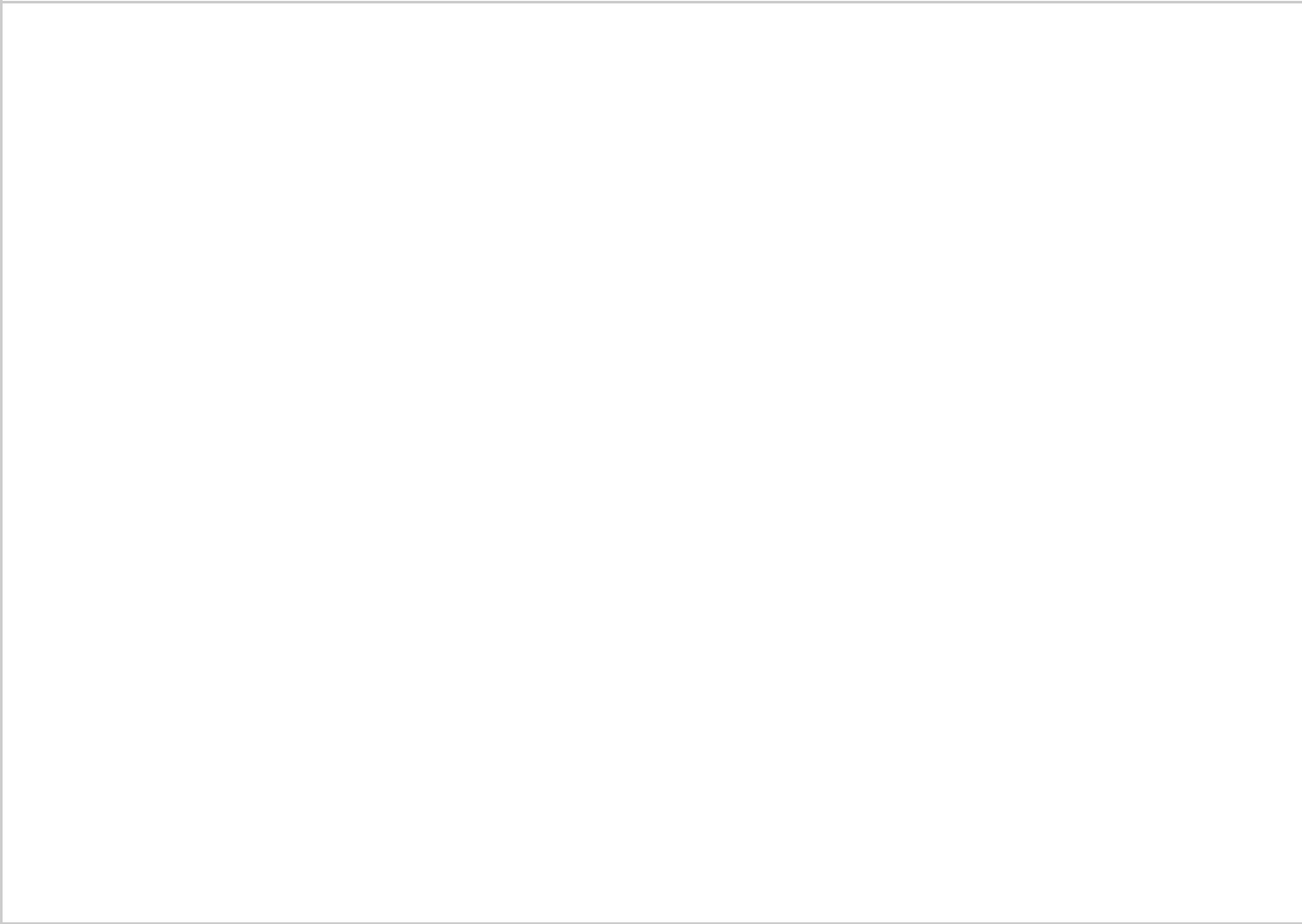 Operating and financial review continuedForeign exchange impactWe are a company with global operations and net sales derived from various countries, invoicedin various currencies. Therefore, our business and results from operations are exposed tochanges in exchange rates between the euro, our reporting currency, and other currencies, suchas the US dollar. The magnitude of foreign exchange exposures changes over time as a functionof our net sales and costs in different markets, as well as the prevalent currencies used fortransactions in those markets. Significant changes in exchange rates may also impact ourcompetitive position and related price pressures through their impact on our competitors.To mitigate the impact of changes in exchange rates on our results, we hedge material netforeign exchange exposures (net sales less costs in a currency) typically with a hedging horizonof approximately 12 months. For the majority of these hedges, hedge accounting is applied toreduce income statement volatility.In 2023 , approximately 25% of Group net sales and 30% of total costs were denominated ineuros, and approximately 50% of Group net sales and 45% of total costs were denominatedin US dollars. In 2023 , approximately 5% of Group net sales and total costs were denominatedin Chinese yuan and approximately 5% of Group net sales and total costs were denominated inIndian rupee.The average currency mix for Group net sales and total costs:reported in euros. However, the weaker US dollar also contributed to slightly lower costs of salesand operating expenses on a year-on-year basis. In total, before hedging, the weaker US dollarFor a discussion of the instruments used by us in connection with our hedging activities, refer toNote 5.4. Financial risk management	, of our consolidated financial statements. Refer also to the“Risk factors” section.Nokia Annual Report on Form 20-F 2023Business	Corporate	Operating and financialoverview	governance	review and prospectsSustainability and corporate responsibilitySustainability and corporate responsibilityWe believe that the positive impact of the technology we create provides our greatest contribution to realizing the United Nations Sustainable Development Goals (SDGs) and outweighs potential negative impacts of the technology.General facts	Financial	Other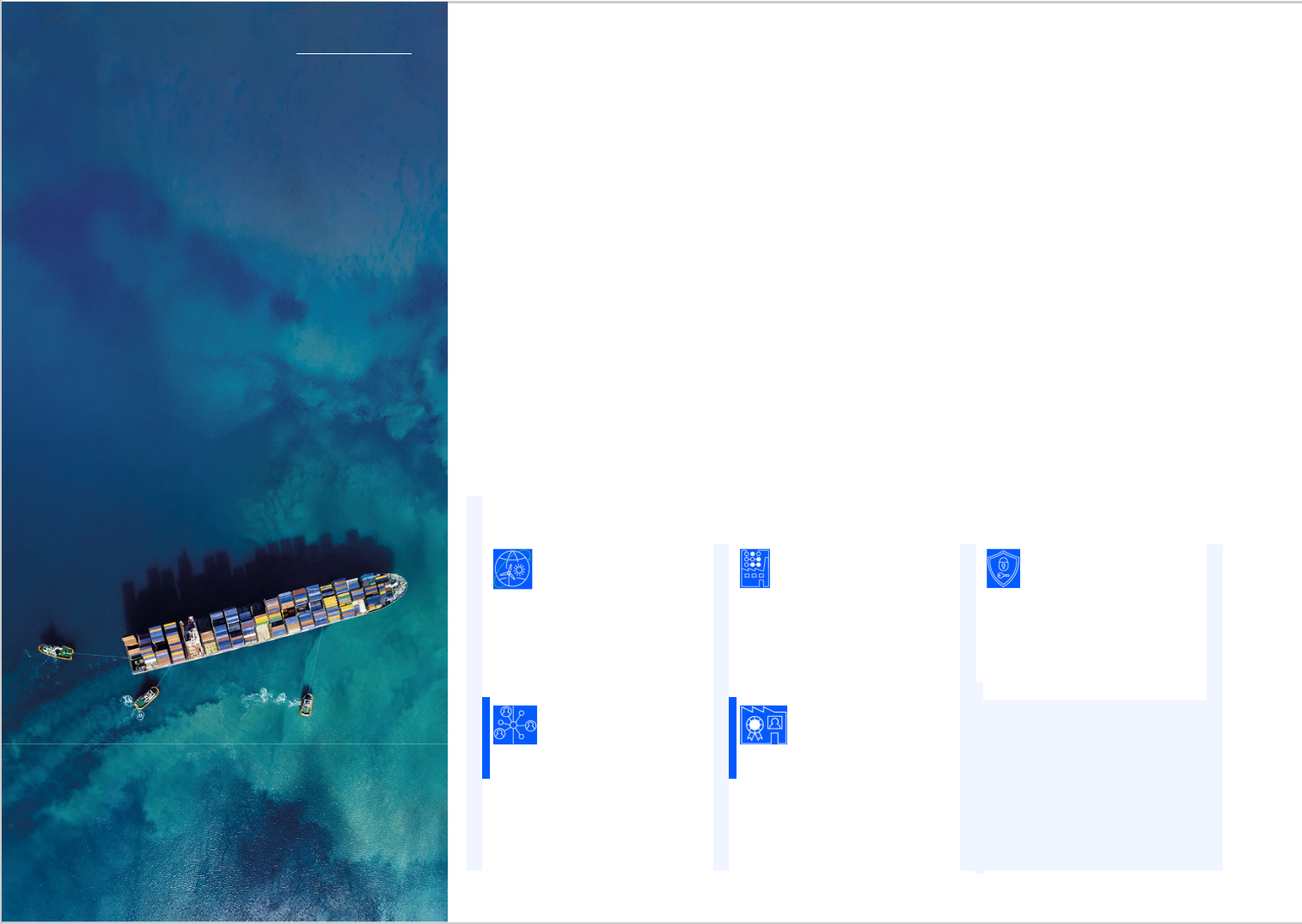 on Nokia	statements	informationOur purpose is to create technology that helps the world act together. We believe that digitalization and enhanced connectivity will play an increasingly significant role in helping industries and economiesdecarbonize while enabling a more inclusive society. These technology enablers are critical to achieving the Sustainable Development Goals of 2030 .We see the potential of digital technologies to create a more sustainable, productive, and accessible world. At Nokia, we take a two-pronged approach to sustainability. First, we minimize our potentially negative environmental and value chain impact – our “footprint”. Second, we maximize our potentially positive environmental impact on industries and economies as wellas our social impact in the communities we operate in – our “handprint”. We believe that our potential handprint far outweighs our current footprint. Industry studies such as the GSMA study on the impact of mobile communications technologies on carbon emission reductions, have shown the potential of digitalization and enhanced connectivity on several industrial sectors and consumers.85A critical component of Nokia’s sustainability approach also rests on our focus on governance and culture. We maintain robust policies, processes, and management systems across our value chain to align with regulation and global frameworks.Our strategy, purpose, and targetsOur approach to sustainability is built on our company’s purpose – to create technology that helps the world act together. In 2023, Nokia took a step forward in embedding sustainability into our corporate strategy by announcing the ambition to develop ESG as a competitive advantage, integrated into Nokia’s 2030 Technology Vision and continued to deliver on it as part of our company purpose. Our sustainability initiatives and approaches in 2023 were built on our existing impact materiality matrix.Nokia’s sustainability strategy is based on topics where we believe we can have the greatest impact on ESG risks and opportunities. The five pillars of our sustainability strategy are shown in the following diagram.Nokia Annual Report on Form 20-F 2023Sustainability and corporate responsibility	continuedFor the environment , we emphasize two areas: climate and circularity. For climate, we look to be the leader in energy efficiency in silicon, software, and systems, providing the networks and operations skills to scale smart energy solutions. We also intend to accelerate our first mover ambition in energy efficiency in 5G-Advanced and 6G through early engagement in standardization and ecosystem development. For circularity, we focus on opportunities to promote hardware circularity and manage the sourcing and reuse of key source materials.Industrial digitalization provides the opportunity to sustainably transform physical industries and cities through digitalization and connectivity. Our offering for industries and cities can enable decarbonization, resource efficiency, and improved safety. We are excited by the opportunities in digitalization enablement, cloud-based service delivery and partnership-driven use case solutions to enable net zero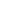 in key industries.Security and privacy are positioned as the cornerstone of our product proposition. Product development follows the “Design for Security” methodology, and Nokia’s security team partners with our customers to build and maintain secure networks, compliant with national regulations for critical telecom infrastructure.We aim to bridge the digital divide using our broad product portfolio across terrestrial and non-terrestrial networks and focused partnering to address different demographics through digital skill building. Connectivity, combined with digital skills, enables increased equality of access to healthcare, education and employment for individuals and the opportunity to participate in the digital economy for small businesses.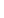 In responsible business we work to ensure our business practices are aligned to our ethical and responsible values across our value chain. We collaborate closely with customers and suppliers to engage on systemic issues related to the environment, health and safety, mitigating the misuse of technology (and advocating for responsible AI principles), ethics, human rights and working conditions, as well as focusing on diversity, equity and inclusion in Nokia’s own workforce.Nokia Annual Report on Form 20-F 2023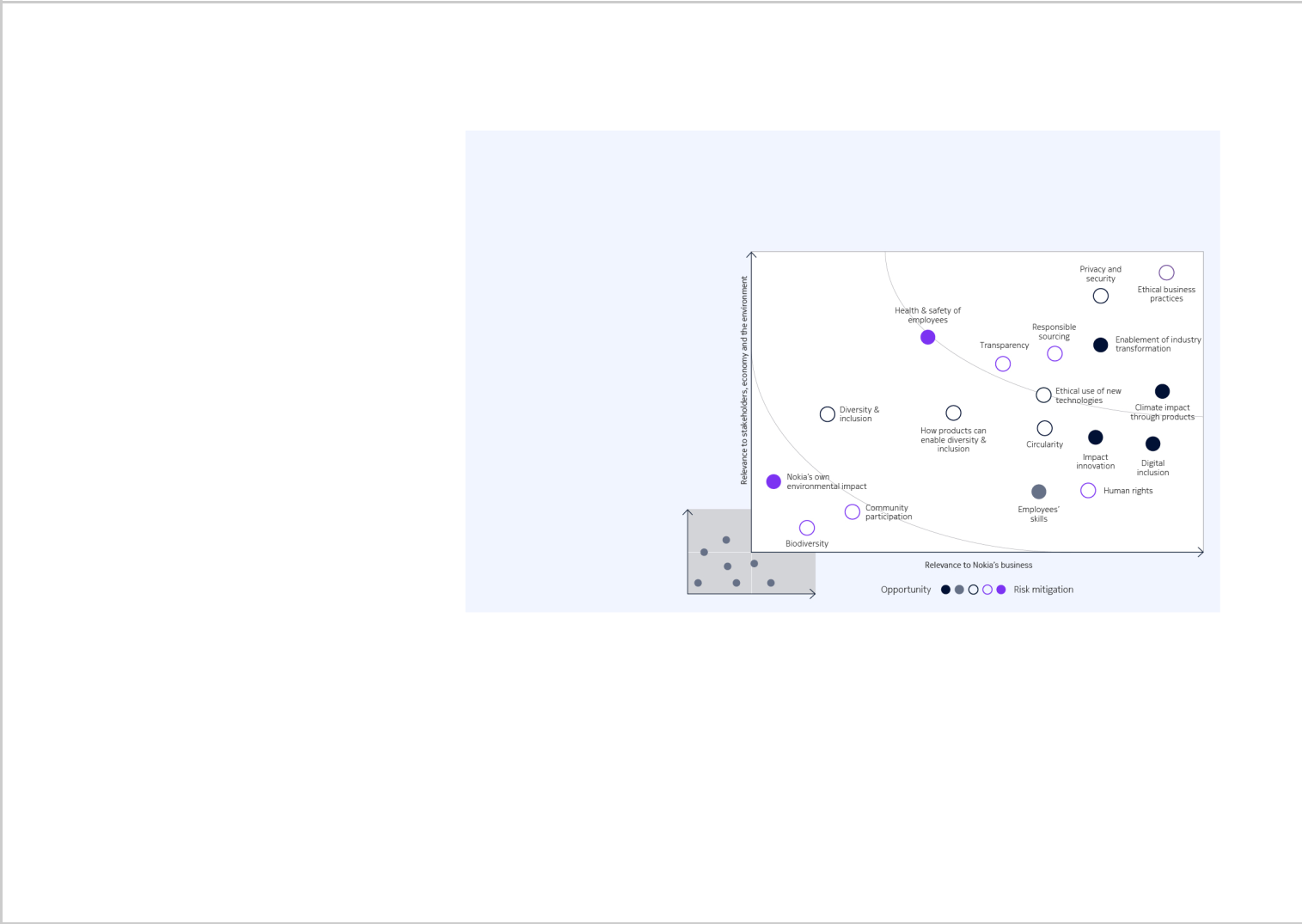 Our materiality matrixIn 2023, our sustainability approach was based on our existing impact materiality assessment, which was completed in 2022. The following diagram shows the top-right quadrant of the impact materiality assessment matrix, which displays the topics identified through the assessment as most relevant to our business and stakeholders, the economy and the environment in 2023. Of these, the most important topics for Nokia are:Climate impact through productsEnvironmental impact through products and enabling transformation in other industriesEthical business practices and ethical use of new technologiesPrivacy and securityResponsible sourcingClimate, ethical business practices,and how Nokia’s products can enablechange in other industries, cities andsociety continued to be among themost material topics. The mostsignificant growth in importanceamong stakeholders was seen inprivacy and security, responsiblesourcing and circularity.Sustainability and corporate responsibility	continuedSustainable Development GoalsThe United Nations SDGs and their targets remain a key framework for our sustainability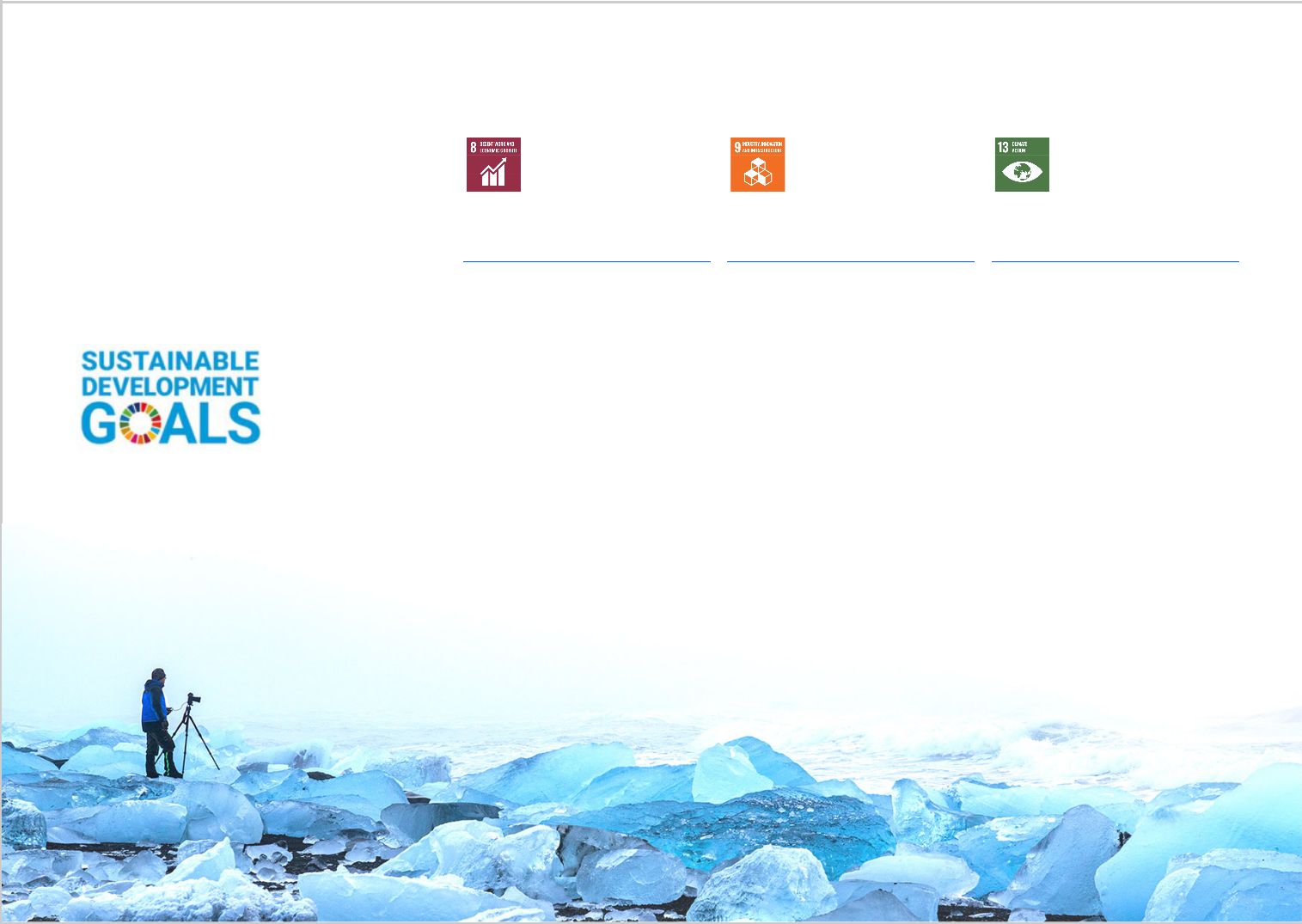 work. SDGs 8, 9 and 13 are the most material for our business and reflect the areas in which we can have the greatest positive impact.We believe that digitalization and enhanced connectivity will continue to play a critical role in accelerating and achieving all 17 SDGs. Here are examples of how the work we do actively contributes to our most material SDGs.Nokia Annual Report on Form 20-F 2023Promote inclusive and sustainableeconomic growth, employment anddecent workIn 2023, Nokia deployed the Rural Connect Solution in Middle East and Africa to connect the unconnected and bridge the coverage gap in remote areas of sub-Saharan Africa. The solution takes a new approach to evolving radio access network sites with a focus on reducing energy consumption. It incorporates baseband units with AirScale power rectifiers and long-lasting lithium batteries in a compact, portable package that can be installed almost anywhere.Nokia is collaborating with UNICEF to bridge the digital divide by helping to improve digital education and training in schools in select parts of Senegal, West Africa. The principal beneficiaries are teachers, as well as middle school students in underserved areas. The scope of work includes specific sessions on digital skills, as well as upgrading equipment and connectivity.Build resilient infrastructure, promote sustainable industrialization and foster innovationIn 2023, Nokia partnered with DXC Technology, to launch DXC Signal Private LTE and 5G, a managed secure private wireless network and digitalization platform solution that helps industrial enterprises digitally transform their operations, especially in key market segments including manufacturing, energy, healthcare, logistics, transportation, and education.During the year we also announced that we will work with US energy provider Xcel Energy to help modernize grid operations. The project will include the deployment of Nokia private LTE network technology, helping support secure, reliable data connectivity and new levels of automation. The network technologies will back a growing mix of renewable power sources for Xcel Energy and optimize the delivery of electricity to its millions of customers.Take urgent action to combat climate change and its impactsIn 2023, Nokia announced a new update in its optics portfolio with the sixth-generation super-coherent photonic service engine, PSE-6s, which can reduce network power consumption in optical transport by up to 60% per bit. We also announced Habrok massive MIMO radios, which offer improved energy efficiency by using up to 30%less energy through a combination of software, hardware and services.During the year we also communicated that we helped Vietnamese communications service provider MobiFone achieve overall energy savings of almost 14% in the first trial of our new Digital Design service. The service analyzes each individual cell in the network and recommends the most appropriate radio link power balanceto reduce transmit power.Nokia joined with Orange under the Switch to Circular Economy Value Chains initiative, run by UNIDO (United Nations Industrial Development Organization). The project aims to support corporates in accelerating their circularity efforts, including with their partners in developing countries. Nokia will work closely with Orange to further develop circular approaches in network equipment, including setting up a new refurbishment and repair center in Egypt, which will extend the lifetime of Nokia products.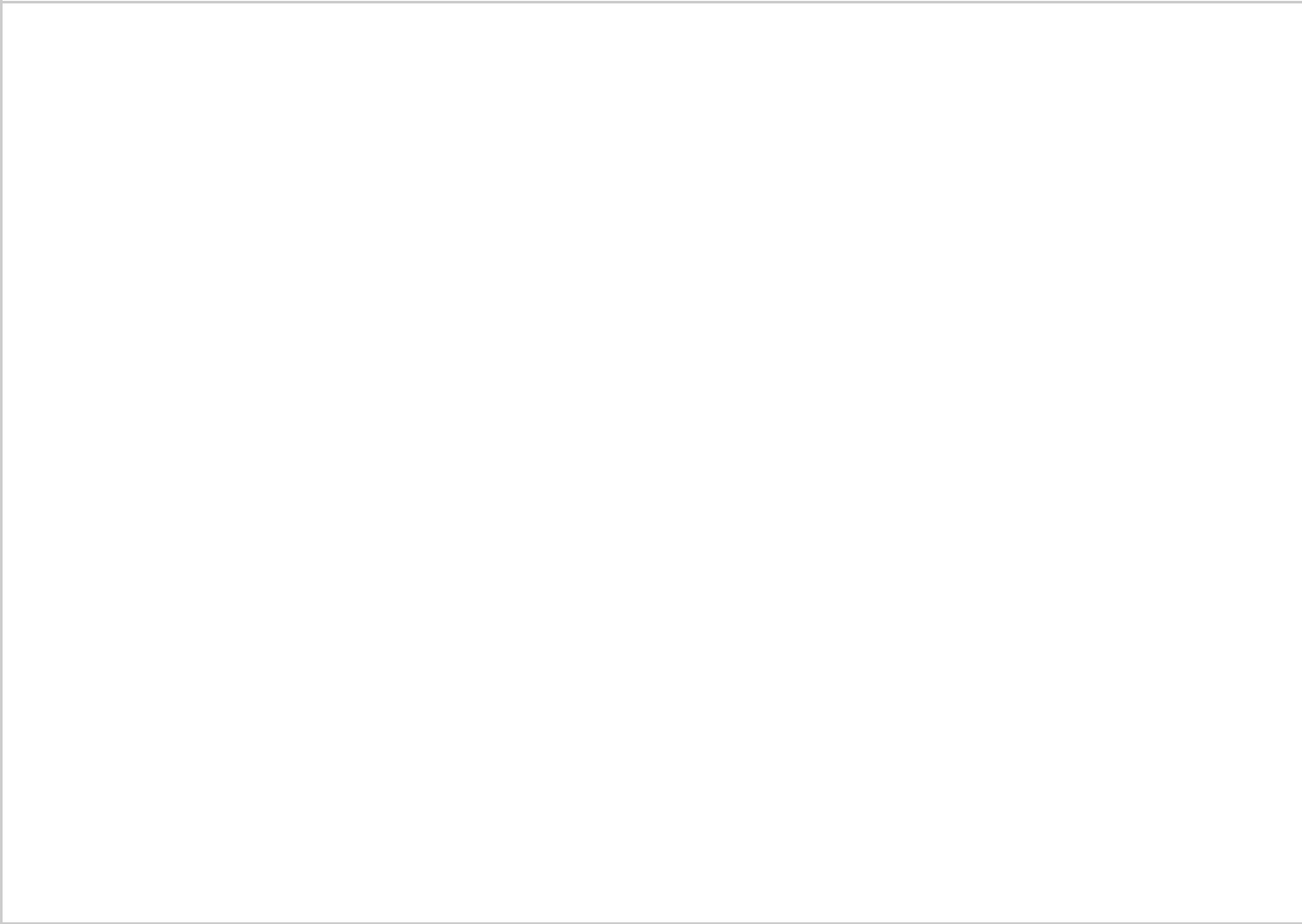 Sustainability and corporate responsibility	continuedKey sustainability targetsOur ESG targets are determined based on our sustainability strategy and material topics and are distributed across short, medium and long term. The key targets are listed in the table below which shows progress against selected targets.Nokia Annual Report on Form 20-F 2023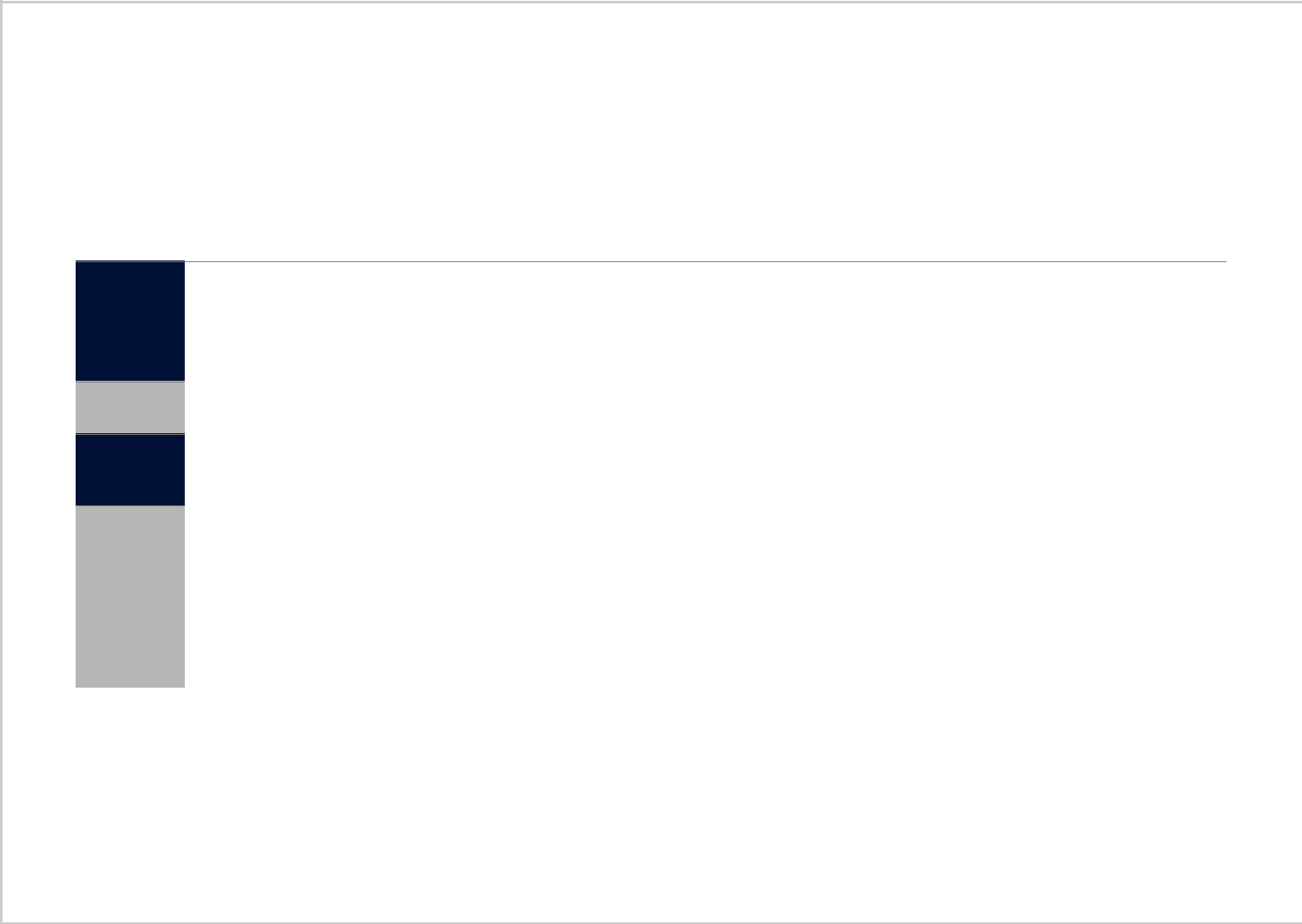 Health & safetyInclusion & diversityEthics & complianceResponsible sourcingThe current SBT covers the following activities: Scope 1: emissions from our facilities, car fleet and marine fleet own vessels. Scope 2: market-based emissions from purchased energy. Scope 3: emissions from the customer use of sold products (covering almost 100% of our current portfolio) and emissions from the logistics, the final assembly factories in our supply chain, and the marine fleet chartered vessels.CO2e = carbon dioxide equivalents.Refers to our material suppliers.Source: GSMA Intelligence.Improving lives refers to increased digital connectivity and inclusion for 1 500 000 people.Individuals that independent from any relationship with the company were directly benefited by Nokia’s contributions or activities related to digital connectivity and inclusion directly resulting from them.Nokia has revised its fatality-reporting criteria in 2023, to include third parties such as members of the public who are assessed as being impacted by an incident that is deemed within Nokia’s control. This more closely aligns Nokia’s reporting with some of its closest industry stakeholders and competitors.Nokia Annual Report on Form 20-F 2023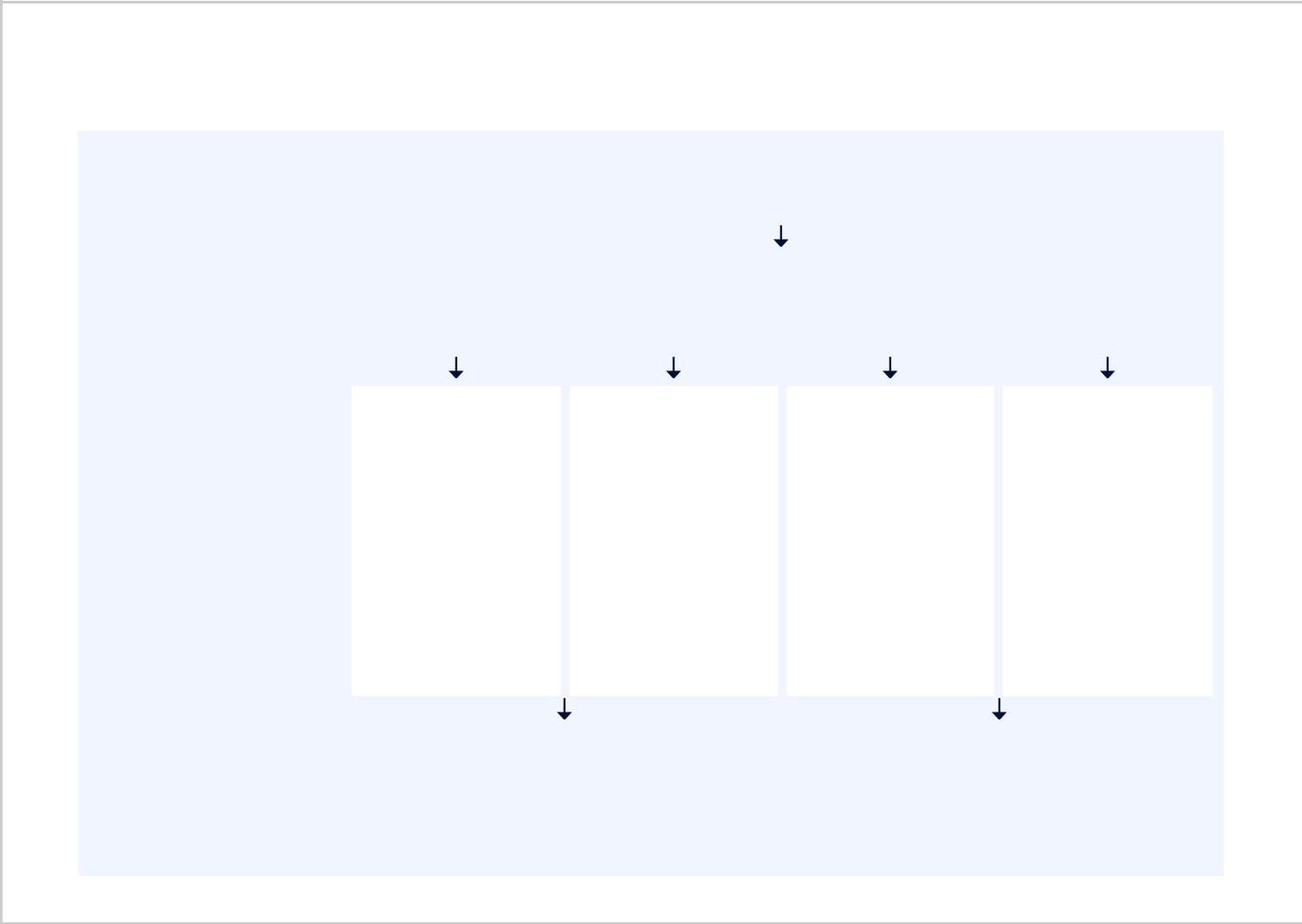 Sustainability and corporate responsibility	continuedSustainability governanceThe Board of Directors evaluates Nokia’s ESG practices, related risks and target setting, as well as their implementation and effectiveness across the Company. In 2023, the Board reviewed Nokia’s sustainability strategy and targets, evolving ESG requirements and expectations, investor feedback, disclosure approach, net zero strategy and roadmap.In addition, the Board’s committees monitor environmental and social developments and activities in the Company in their respective areas ofresponsibilities. The Chief Corporate Affairs Officer has overall responsibility for sustainability in the Group Leadership Team.In line with our mode of operation, the Group Leadership Team approves our sustainability-related strategy, overall targets and operational frameworks, within which corporate functions and business groups can operate. This enables accountable and empowered business groups while maintaining appropriate strategic and operative oversight.Internal councils and committees, such as the Sustainability Council, are used to steer, align and ensure the implementation of these strategies, targets and frameworks and review recommendations to the Group Leadership Team.Sustainability CouncilSteers the alignment of sustainability strategy, priorities, and the implementation of sustainability activities across NokiaContributes to the sustainability strategy and materiality assessment, and reviews sustainability targets and performanceProvides additional insight to sustainability-related risks and opportunitiesMembersSenior leaders from units representing all business groups, Customer Experience, Corporate Affairs, People, Finance, Strategy and Technology and Legal and Compliance. Convened ten times in 2023.Donations and Sponsorships CommitteeSets principles for allocation of corporate donations and investments for universities and communitiesApproves funds for donation allocation and reviews major sponsorshipsAssesses the impact of all donation programsMembersChief Financial Officer, Chief Corporate Affairs Officer, Chief People Officer, VP Technology Leadership, Chief Compliance Officer, Head of Customer Experience Finance. Convened once in 2023.Inclusion and Diversity Steering CommitteeReviews annual Inclusion and Diversity (I&D) plansSets Nokia-level I&D ambitions and measures impact and targetsEvaluates business group-level I&D actions and provides feedback to business groupsMembersChief Legal Officer, Head of InclusionDiversity, other senior leaders from business groups, Human Resources, ESG and legal, and representatives from employee resource groups.Did not convene in 2023	(1).Human Rights DueDiligence CouncilGoverns high-level alignment on Nokia’s Human Rights Policy and implementing proceduresSteers decisions on Nokia businesses from a human rights point of view.Ensures alignment between all business groups and functions and that appropriate mitigations are put in placeMembersChief Legal Officer, Chief CorporateAffairs Officer, Chief ComplianceOfficer, VP Sustainability, VP TechnologyLeadership, other senior leaders perneed. Head of Human Rights, and Lega	lCounsel. Convened twice in 2023.Our overall sustainability governance framework and responsibilities are shown in the opposite diagram.(1) Due to reorganization the Inclusion and Diversity Steering Committee did not meet during 2023 and the Sustainability governance model will be reviewed and updated in 2024.Nokia Annual Report on Form 20-F 2023Sustainability and corporate responsibility	continuedRisk managementSustainability-related risks and opportunities are part of our Enterprise Risk Management framework. We recognize and aim to mitigate the potential risks and negative impacts associated with our business whether related to technology, supply chains, the climate or people, while also driving opportunities within and beyond our business to contribute to achieving theUN SDGs. We have policies and processes for our identified material sustainability-related risks, including our Code of Conduct which reflects our values through clear and simple directions on ways of working for all employees and business partners. The main features of our risk management systems are described as part of our corporate governance statement (see Corporate Governance Statement—Risk management, internal control and internal audit functions at Nokia).The “Risk factors” section of this report discusses the most important risk factors affecting our operations. These risks include sustainability-related issues such as:product safety and energy efficiency;environmental incidents;people safety and security;privacy and security, including cybersecurity threatspotential human rights abuse through misuse of the technology we provide;potential lack of proper respect for human rights, fair labor conditions, the environment and supply chains;non-compliance with regulations or our supplier and customer requirements;violation of ethical standards, including our Code of Conduct;labor unrest and strikes;inability to retain, motivate, develop and recruit appropriately skilled employees;public harm to our brand;issues with trade tariffs and taxation, including tax disputes; anddisruptions in our manufacturing, service creation, delivery, logistics or supply chain caused, for instance, by naturaldisasters, military actions, civil unrest, public health, and safetythreats (including disease outbreaks), many of which m ay be fueled by the adverse effects resulting from climate change.Nokia Annual Report on Form 20-F 2023General facts	Financial	Other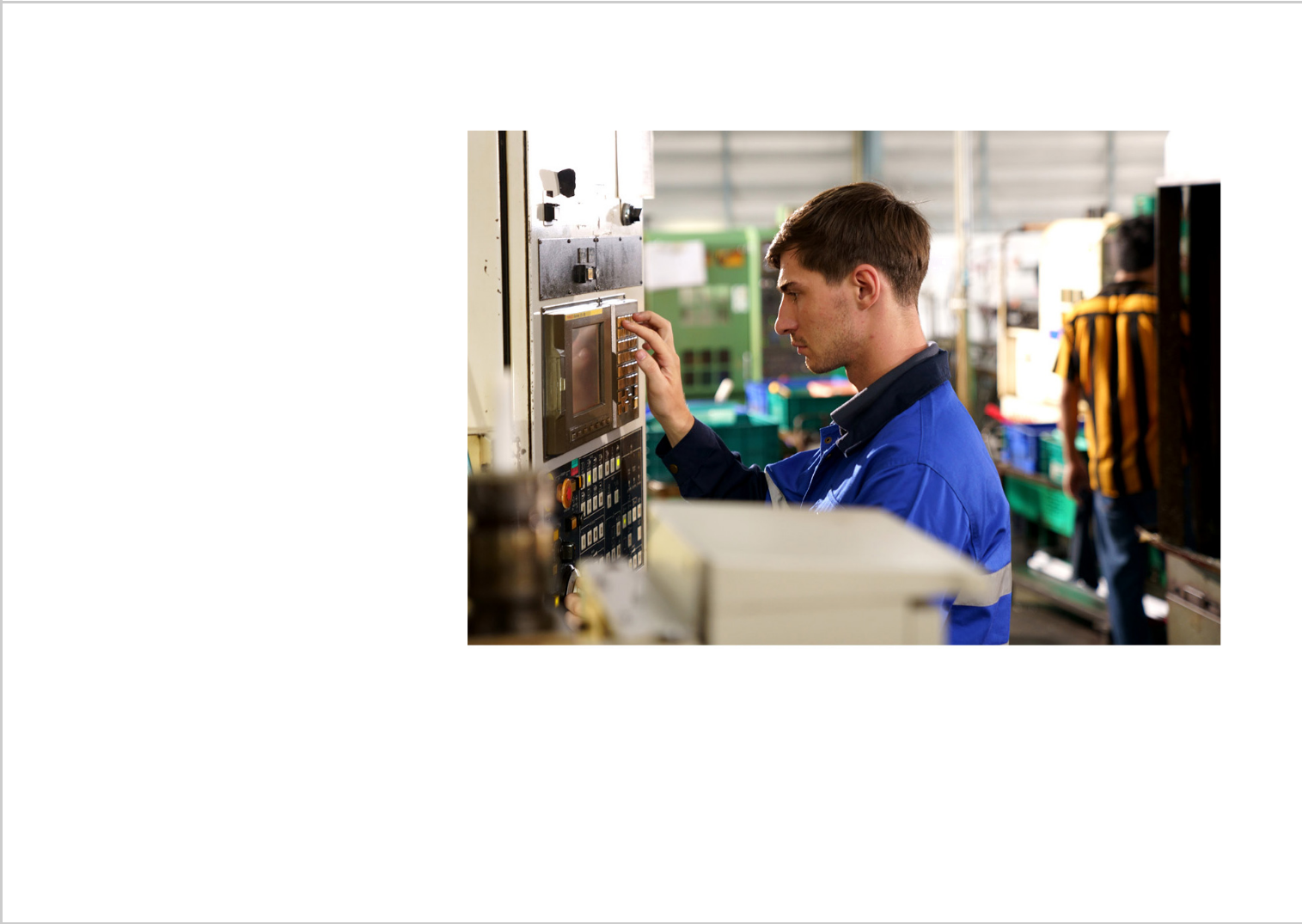 on Nokia	statements	informationHow these risks are managed, including related key policies and actions, is further discussed in the following paragraphs, in the context of the relevant topics .Sustainability recognitionsWe respond to key ratings and ranking organizations to drive greater transparency and external recognition of our work.For example, f or 2023, we were assessed by Sustainalytics to be at low risk of experiencing material financial impacts from ESG factors. In early 2024, we were included in Sustainalytics’ 2024 ESG Top-Rated Companies list. The ESG Risk Ratings by Sustainalytics provide information for investors91assessing financially material ESG issues that affect the long-term performance of their investments.In the MSCI ESG Ratings assessment, we received a rating of(on a scale of AAA–CCC). The MSCI ESG Ratings are used by investors to measure companies’ resilience to long-term, financially relevant ESG risks.Further information on all our recognitions can be found on our website.Sustainability and corporate responsibility	continuedEnvironmentThis section covers how we address our own environmental footprint, including our focus on both climate and circularity. We strive to minimize our footprint across S cope 1, 2 and 3 by actively and continually managing that footprint. As the volume of network traffic rises in a more connected, digitalized world, we must work to separate this growth in traffic from any equivalent growth in energy consumption. We also need to constantly strive to reduce GHG emissions across our operations and facilities, and work with our supply chain to help drive greater energy and resource efficiency through the whole chain. We believe our technology will play an ever-more significant role in helping other industries and society decarbonize (see the “Industrial digitalization” section of this report).Nokia Annual Report on Form 20-F 2023General facts	Financial	Other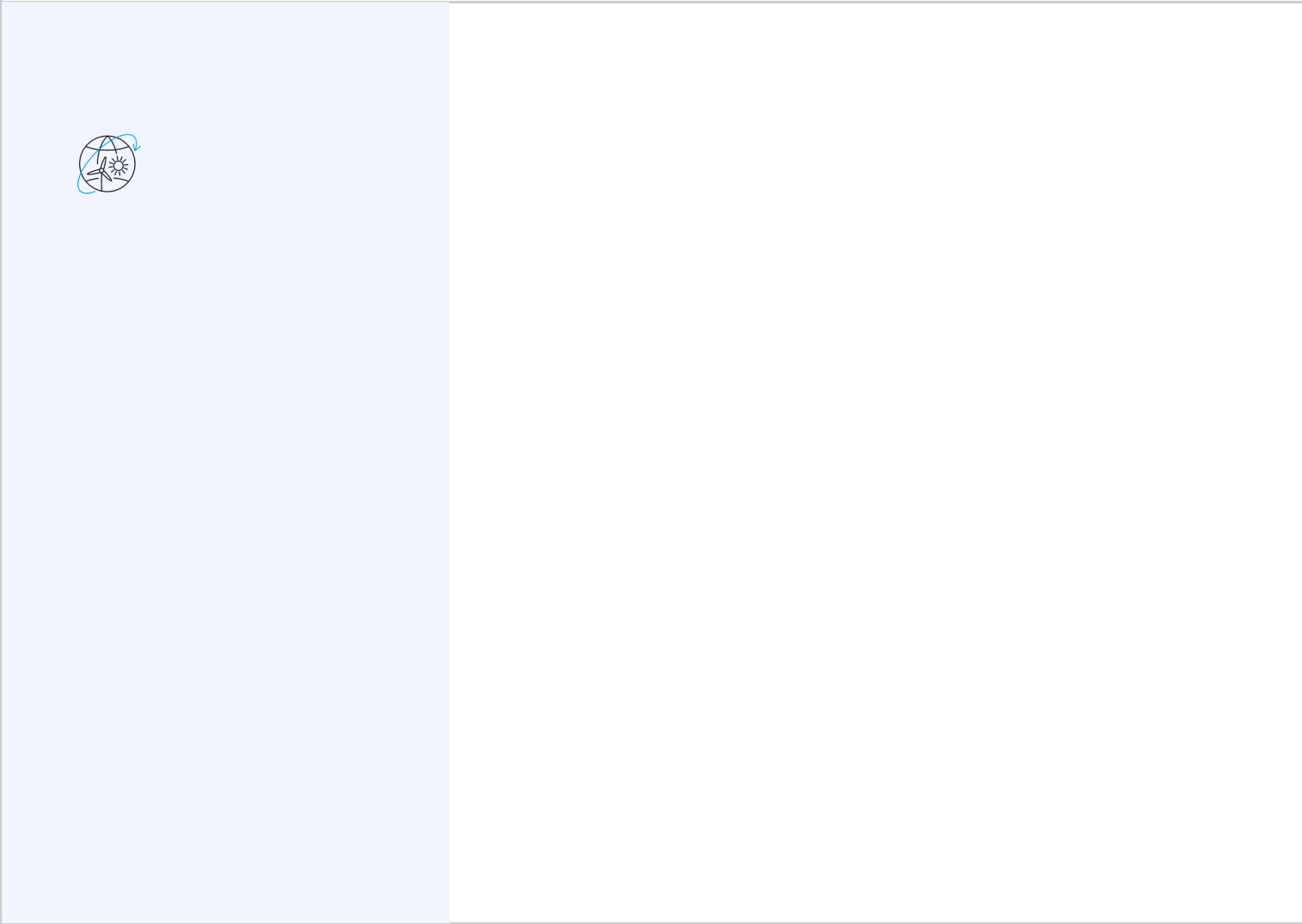 on Nokia	statements	informationClimateClimate change remains a significant risk to society and the natural environment. It can negatively impact our supply chain and our customers’ business, as well as the global economy and political and social stability.We recognize that the products and services we provideglobally may affect the environment and cli	mate asmanufacturing, distributing, and operating these productsrequires energy and other natural resources. In 2023, 97%of our GHG emissions footprint came from our productsin use by our customers in	their networks. We can impactour footprint by constantly improving power consumption,increasing energy efficiency, and innovating where possible.We continue to also innovate in terms of the silicon, software and hardware we develop. During the year some of those innovations included:MantaRay Energy, a solution for RAN energy efficiency, combines Nokia’s capabilities to optimize the energy consumption of radio access networks with AI and MLAn expanded portfolio of energy-efficient site solutions designed for our AirScale baseband portfolioA new update to our optics portfolio with launch of the sixth-generation super-coherent photonic service engine (PSE-6s)GHG emissions from our own operations account for only 1% of Nokia’s total carbon emissions, but we remain committed to decarbonizing our operational footprint.We are a member of the RE100 initiative aligned with our global ambition to use 100% renewable electricity across our facilities by 2025. In 2023, we reached our annual target of 75% of renewable electricity across our facilities.92Our commitment to climate action was further validated through Nokia’s Sustainable Finance Framework announced in 2023. This framework was established in accordance with the recommendations of the Sustainability-Linked Bond Principles (SLBP), and the Sustainability Performance Target in the framework is based on Nokia’s science-based target of reduction of absolute GHG emissions across our value chain(Scope 1, 2 and 3) measured in metric tons CO 2e. A second-party opinion for the Framework was provided bySustainalytics, assessing Nokia’s Sustainability Performance Target as ‘Highly Ambitious’ and the Company’s selected KPI – reduction of absolute GHG emissions across its value chain – as ‘Very Strong’.As digitalization plays an increasing role in helping industries and communities decarbonize, it is important that we are part of the climate conversation. Our sustainability leadership participated in the New York Climate Week and the UN General Assembly in September 2023, meeting with key UN and climate leaders on the role of technology in environmental and social challenges. In December 2023, Nokia joined Business Finland and other Finnish climate leaders in COP28 (the United Nations Climate Change Conference) to again emphasize the importance of digital solutions in accelerating the response to climate change and supporting industries in which emissions are hard to abate.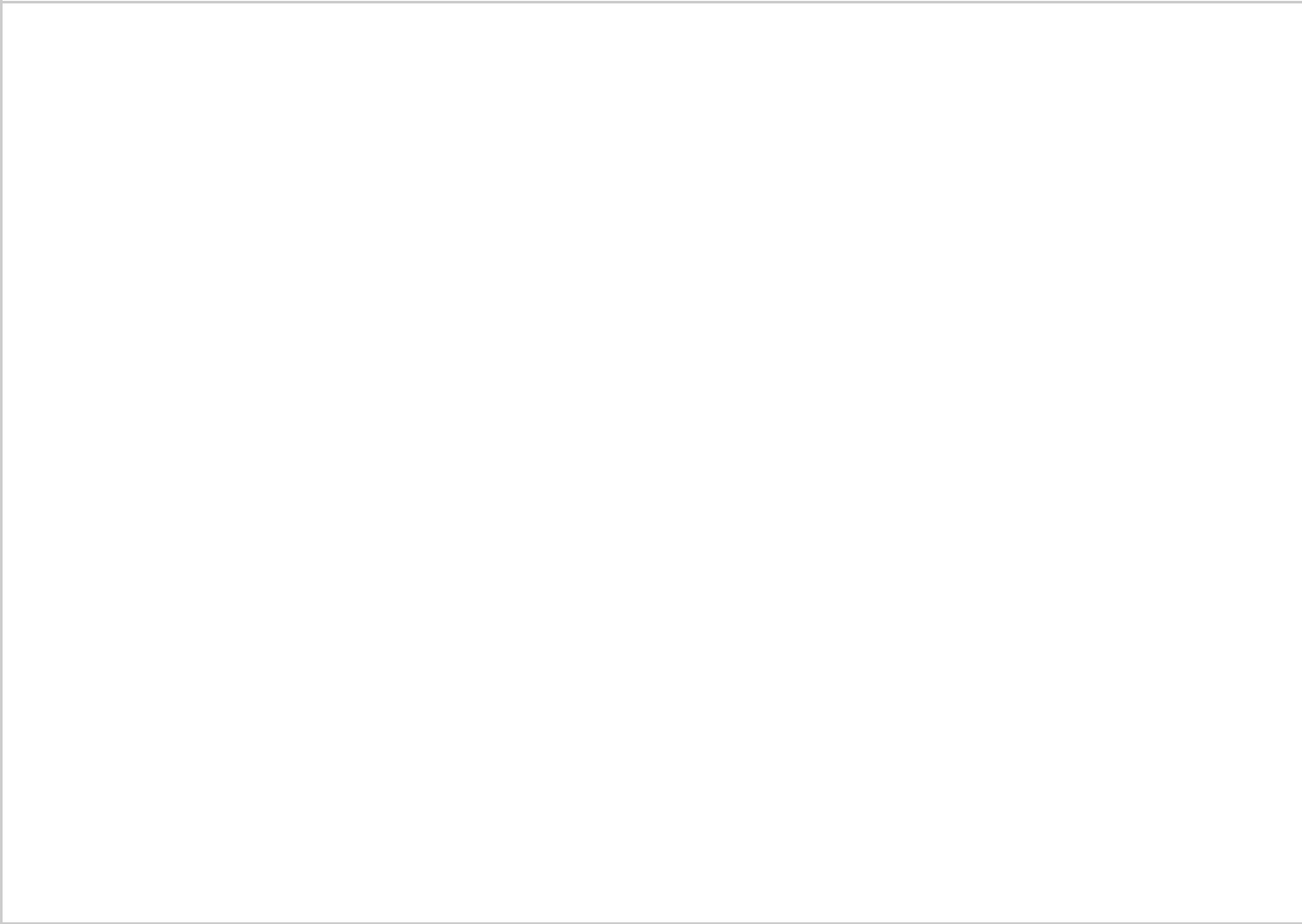 Sustainability and corporate responsibility	continuedAccelerating our climate ambitionIn 2023, Nokia collaborated with the Carbon Trust to investigate how to accelerate its net zero targets and the related pathway and levers. The Carbon Trust partners with leading businesses, governments and financial institutions to help turn their climate ambition into climate action.In December 2023, the Group Leadership Team approvedthe plan to fast-forward both our net zero target (S	cope 1, 2and 3) and our interim 2030 S	cope 1 and 2 targets.We have set a new long-term target to reach net zero GHGemissions across our value chain	(1) by 2040We also aim to accelerate our existing interim 2030 targetto reduce emissions across our own operations, (2) reaching an 83% reduction by 2030To ensure its targets are aligned with climate science, Nokia submitted its net zero letter of commitment to the Science Based Targets initiative (SBTi) in February 2024 and will submit the targets themselves for validationOur key climate achievements in 2023we had reduced our S cope 2 emissions by 37% compared to 2022. Our Scope 3 emissions included in the SBT were34 123 900 tons CO 2e in 2023. This represents a reduction of 9 % over the previous year.Nokia Annual Report on Form 20-F 2023Despite this decrease, our current SBT emissions are now at the same level as the 2019 baseline year. This means that the 2030 target was not on track with the expected linear trajectory. While we continue to accelerate innovations in product energy efficiency and supplier collaboration, the availability and take up of renewable energy by Nokia’s customers must rapidly increase to support the achievement of the interim target.Climate actions in our value chainMore and more Nokia customers are accelerating their journey towards renewable energy. Therefore, from 2023 onward, we started to collect customer-specific emissions factors from our customers as we believe this could give a better indication of our total S cope 3 category 11 (use of sold products) GHG emissions than just using a GHG Protocol-mandated global emissions factor.Therefore, in 2023, we also calculated a total Scope 3 category 11 emissions number based on blended emissions factors. The blended emissions factor is a combination of customer-specific emissions factors confirmed by customers, country-averageemissions factors and global emissions factors. Our total S	cope3 category 11 emissions based on the 2023 blended emissions factor was 33 691 400 tons CO 2e. In this first year, the blendedemissions consist of 5% calculated by customer-specific emission factors, 92% calculated by country-average emission factors and 3% calculated by a global emission factor. Nokia intends to further develop the collection and calculation of customer-specific emissions factors going forward.We also work with our suppliers to reduce our upstream indirect emissions and to drive circular practice and innovation. In 2023, we continued and enhanced our supplier climate engagement and saw 458 of our key suppliers responding to CDP’s request to disclose their climate performance information, while 283 also provided emission reduction targets.We saw good results from our climate work with our suppliers, with our logistics suppliers achieving a 54% decrease in emissions over the 2019 baseline. Logistics emissions were 140 900 tons CO 2e in 2023. Our final assembly supplier emissions were 38 500 tons CO 2e, which is a 49% reduction from 2019.In early 2023, we were once again recognized by CDP for our work on climate issues, receiving an A- score for our climate work. We were also included in the CDP’s Supplier Engagement Rating Leaderboard, reserved for companies with the highest rating for supplier engagement on climate change. CDP is a global organization that runs a bespoke global rating system for investors, companies, cities, states and regionsto disclose their environmental impact.We also had 247 suppliers responding to the CDP water security questionnaire. We encouraged suppliers to set climate targets aligned to the SBTi and again recognized climate-related innovations as part of our Supplier Diamond Awards program.Scope 1, 2 and 3.Scope 1 and 2. This includes complete decarbonization of Nokia’s car fleet as well as its facilities and marine fleet reductions as aligned with the International Maritime Industry (IMO) decarbonization pathway.The current SBT covers the following activities: Scope 1: emissions from ourfacilities, car fleet and marine fleet own vessels. Scope 2: market-basedemissions from purchased energy. Scope 3: emissions from the customer use of sold products (covering almost 100% of our current portfolio) and emissions from logistics, final assembly factories in our supply chain, and marine fleet chartered vessels.Market-based method derives emission factors from contractual instruments, which include any type of contract between two parties for the sale and purchase of energy bundled with attributes about the energy generation, or for unbundled attribute claims.Sustainability and corporate responsibility	continued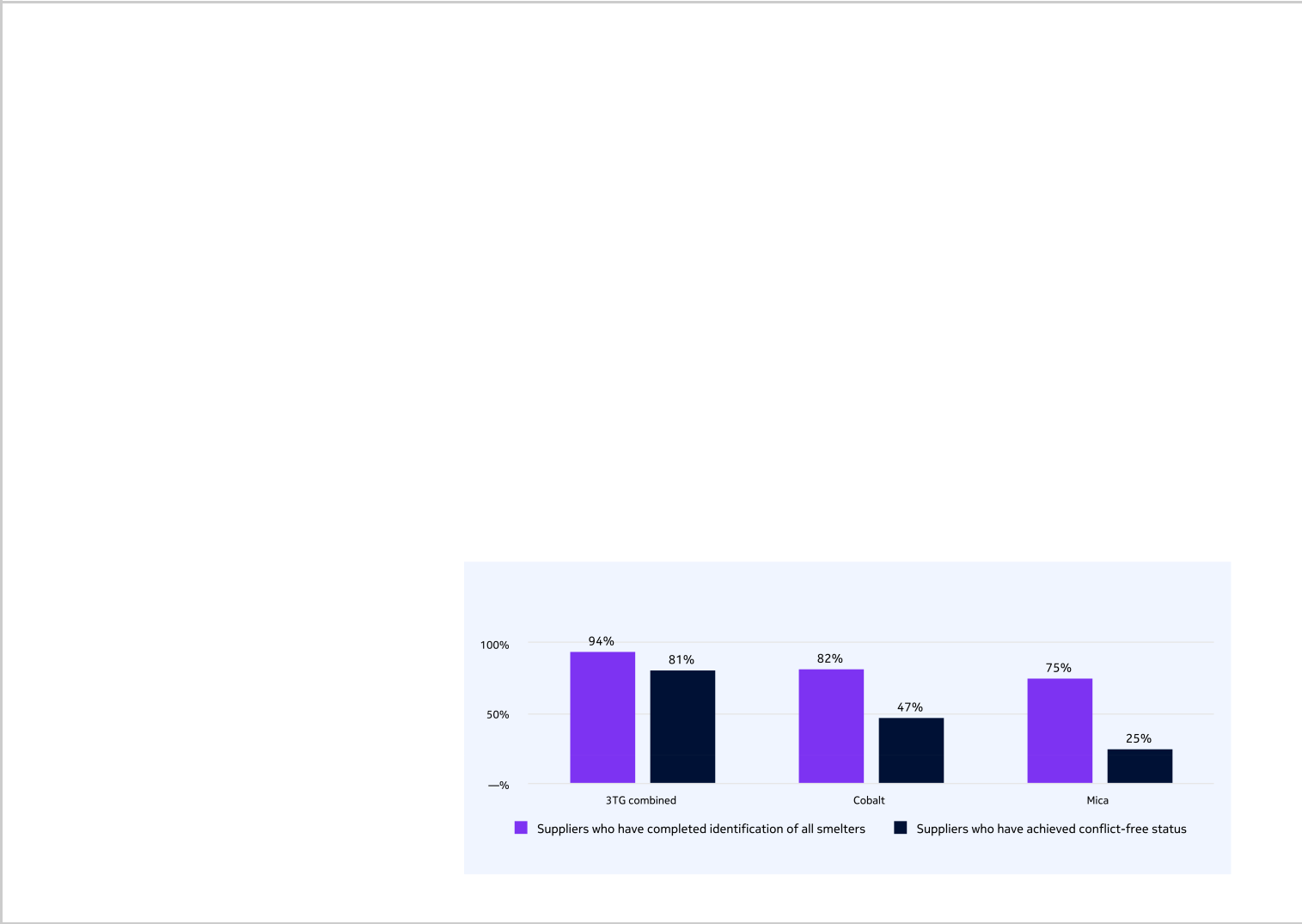 CircularityWe aim to be a driver of circular practices in our industry. We focus on opportunities to promote hardware circularity by managing the sourcing and reuse of key source materials. We build on our existing waste processes and circular products and services offering, proactively increasing the takeback of products from customer modernization projects and end-of-life e quipment and increasing the availability and sales of refurbished products.We also look to increase the use of recycled materials in our products, augmenting the inclusion of recycled plastics, steel, copper, nickel and aluminum in our product design.Our circularity highlights in 2023We have a robust environmental management system and environmental policy. At the end of 2023, the coverage of employees within the scope of ISO 14001 certification was 90%.We introduced our first Sustainable Finance Framework that underscores the importance of ESG within its business and financing structure. We successfully completed an inaugural EUR 500 million sustainability-linked bond.We announced our sponsorship of a professorship with the University of Jyväskylä in Finland to explore the measurement of our industry’s biodiversity impacts.Our circularity achievements:In 2023, we achieved 81% tin, tantalum, tungsten and gold traceability and conflict-free status and extended due diligence for cobalt and mica.We introduced a circular metric to guide our operational circularity journey and to close the material loop. Our target is to be 95% circular with regard to waste in 2030.As part of our drive for the refurbishment and reuse of our products in 2023, we sent around 2 610 metric tons of old telecommunications equipment for material recycling.Approximately 49 300 units were refurbished for reuse/resell purposes with a total weight of 290 metric tons.We have a robust environmental management system and environmental policy, supported by documented processes and procedures to ensure their implementation. The system helps us to monitor our progress and identify needed improvements. Our own operational footprint is certified under the ISO 14001 environmental management system standard, and at the end of 2023 the coverage of employees within the scope of that certification was 90%.Exploring biodiversityBiodiversity is of increasing importance for our stakeholders. At Nokia we also look more broadly at our dependence on natural resources, including climate, biodiversity and geological diversity (geodiversity). By geodiversity, we mean the Earth’s minerals, rocks, fossils, soils, sediments, landforms, topography and hydrological features such as rivers and lakes. In 2023, we started to work to understand the impacts affecting natural capital (including biodiversity and geodiversity) across our value chain.As a part of a holistic approach to biodiversity Nokia expanded its forest protection efforts by establishing two new nature conservation areas in Finland. One of these areas covers71 hectares in Northern Ostrobothnia and the other covers14 hectares in the Capital Region. In 2023, our total protected area expanded to 242 hectares, comprising 131 hectares of forested areas , 11 islands and 111 hectares of marine environments .In December, through its University Collaboration engagements Nokia announced a collaboration with the University of Jyväskylä and the Finnish Innovation Fund SITRA to improve biodiversity footprint assessments. The collaboration aims to help organizations develop effective strategies and measures to assess and reduce their biodiversity footprint.Nokia Annual Report on Form 20-F 2023Share of suppliers who have completed identification of all smelters and have achieved conflict-free status(1)(1)	3TG combined shows the 4 minerals together (Tantalum, Tin, Gold and Tungsten), and is core to our reporting	.Sustainability and corporate responsibility	continuedIndustrial digitalizationDigitalization and enhanced connectivity are a critical part of the solution to decarbonizing and dematerializing physical industries that significantly contribute to global carbon emissions. This is our handprint – it represents the enablement effectof the technology solutions we provide. We aim to maximize this handprint as it provides our greatest potential impact on climate change.Nokia Annual Report on Form 20-F 2023General facts	Financial	Other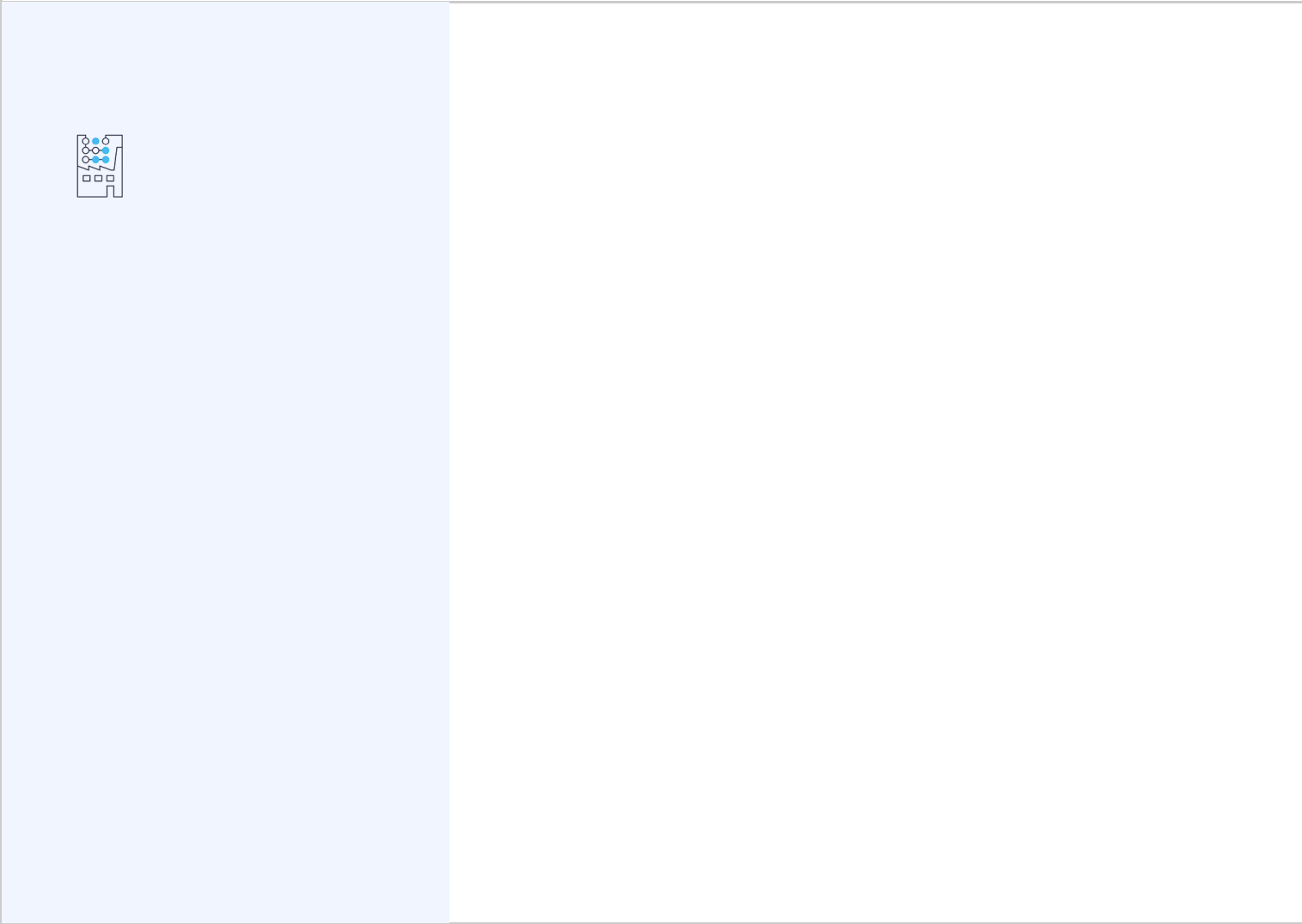 on Nokia	statements	informationAs part of our strategy, we provide low-latency connectivity, private wireless networks, sensors, and AI/ML as the basis of a “Green Digital” proposition in our enterprise portfolio.We are working within our ecosystem to identify methodologies that better measure the enablement effect and articulatethe business case for transformation to accelerate and scale adoption.Nokia has been a member of the European Green Digital Coalition (EGDC) since 2021. As part of the EGDC, Nokia has contributed to developing methodologies to measure the net environmental impact of digital solutions in different industrial sectors. At Mobile World Congress 2023, Nokia’s Integrated Operations Center smart city project with Nicosia, the capital of Cyprus, was highlighted by the EGDC in their announcement detailing their online case studies.95We work with customers across the energy, manufacturing, and transportation industries among others, providing ever-growing evidence that there is no green without digital. We are considered the leading vendor of private wireless to enterprises, with 710 private wireless customers.For example, in 2023 Nokia partnered with IT company Kyndryl to enable Dow Company to digitalize the largest integrated chemical manufacturing facility in the western hemisphere in Freeport, Texas, removing paper from the manufacturing and maintenance processes. And in September we launched an array of industrial 5G devices to keep enterprise teams and public safety workers safe, connected and informed over private wireless networks in hazardous and industrial environments such as ports, mines, chemical plants and offshore oil platforms.Sustainability and corporate responsibility	continuedSecurity and privacyIn our ESG strategy we position security and privacy as the cornerstone of our product proposition.We work to ensure a common security baseline enforced for all products and services and accelerate our security strategy ambitions.Nokia Annual Report on Form 20-F 2023General facts	Financial	Other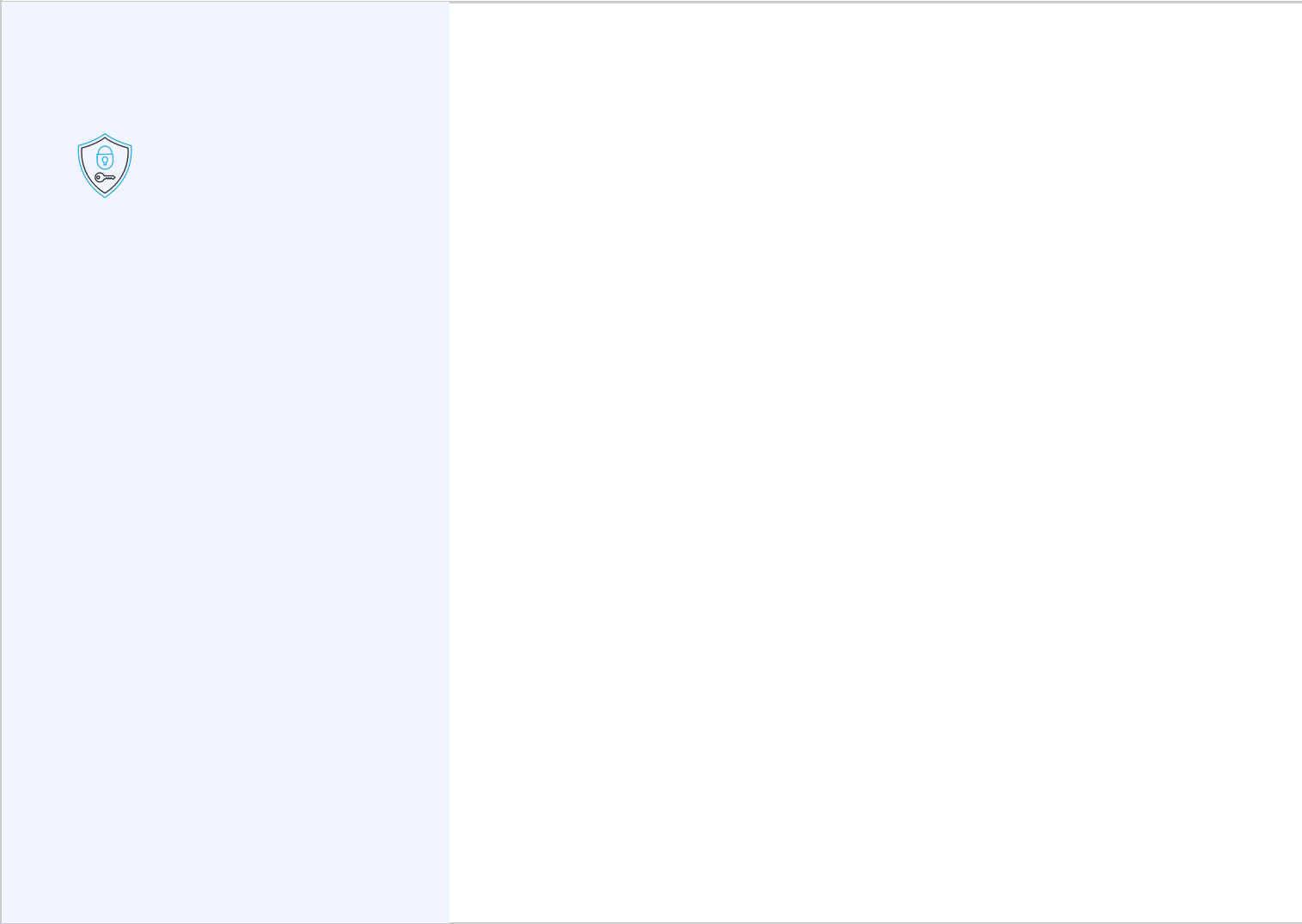 on Nokia	statements	informationNokia has well-established cybersecurity processes built into its overall security risk management framework. This integration is achieved through the implementation of a robust Security Program set on various processes, such as cybersecurity risk management, third-party security risk management, security incident management and disaster recovery.In 2023, Nokia conducted a security training program that included annual all-employee mandatory training, quarterly awareness campaigns, monthly phishing simulations, and expanded initiatives to safeguard key data such as our Zero-Trust and Critical Information Protection Program and our dedicated Application Security Program.We have developed and maintain an actionable Cyber Resilience service, built on an assessment of the cyber risks Nokia is most likely to experience. This includes investments in our Cyber Defense Center and our Computer Emergency Response team, as well as the execution of regular incident simulations and tabletop exercises to ensure resilience in case of a cyber event.We have also strengthened our third-party security process through improved supplier selection procedures, ensuring that security governance and compliance are embedded in our supplier selection processes and contracts.Product and Services SecurityAt Nokia, we recognize the paramount significance of product and services security in the rapidly evolving landscape of telecommunications and technology. In an era marked by digital transformation and interconnected ecosystems, the security of our offerings is crucial to our operations. We understand that our customers rely on Nokia for solutions that not only elevate performance but also guarantee the integrity and confidentiality of their critical data.We are dedicated to achieving a common security baseline enforced for all products and services. To accelerate our security ambitions, we are reinforcing the Nokia Design for Security framework, driving end-to-end product security testing initiatives like the Advanced Security Testing and Research (ASTaR) Lab, and leveraging our own security innovations .96Secure products are our priority, supported by initiatives such as the Product Security Transformation Program, the pursuit of certifications for essential 5G products, and the evolution of our product security platforms. We have set up Service Security as a separate domain to cover the full-service lifecycle with a properly defined service security framework and we remain focused on the continuous certification of services teams to the ISO 27001 standard. We also have a program dedicatedto enhancing the security of Nokia service companies and joint ventures.PrivacyIn privacy, we have established a comprehensive Company-wide privacy program based on respecting privacy rights and exercising high standards of integrity in dealing with – and protecting – personal data, set out in core principles that are based on relevant laws, best practices, and standards. We conduct privacy assessments that aim to mitigate privacy risk in relation to the data we collect, process and store.We observe the concept of data minimization, meaning we endeavor only to collect personal data that is necessary for the purposes for which it is collected and to retain such data for no longer than is necessary. We implement appropriate controls to ensure that only persons with a clear and justifiable need to know can access personal data. We have formal processes and procedures in place to manage and mitigate any related risk to data subjects in the event of a personal data breach.These processes also include mechanisms to communicate in a timely fashion with supervisory authorities, should that be required. A program of privacy awareness, and general and targeted role-based training, ensures that we continuously and effectively address areas of the highest privacy impact. Our mission is to protect and safeguard personal data in Nokia’s possession, and we have a network of certified privacyprofessionals who regularly provide coaching on privacy	.Sustainability and corporate responsibility	continuedBridging the digital divideWe aim to bridge the digital divide and connect the unconnected through our broadband and innovative connectivity solutions. Our solutions can bring more inclusive access to opportunities and help resolve many social and economic challenges the world faces today.Nokia Annual Report on Form 20-F 2023General facts	Financial	Other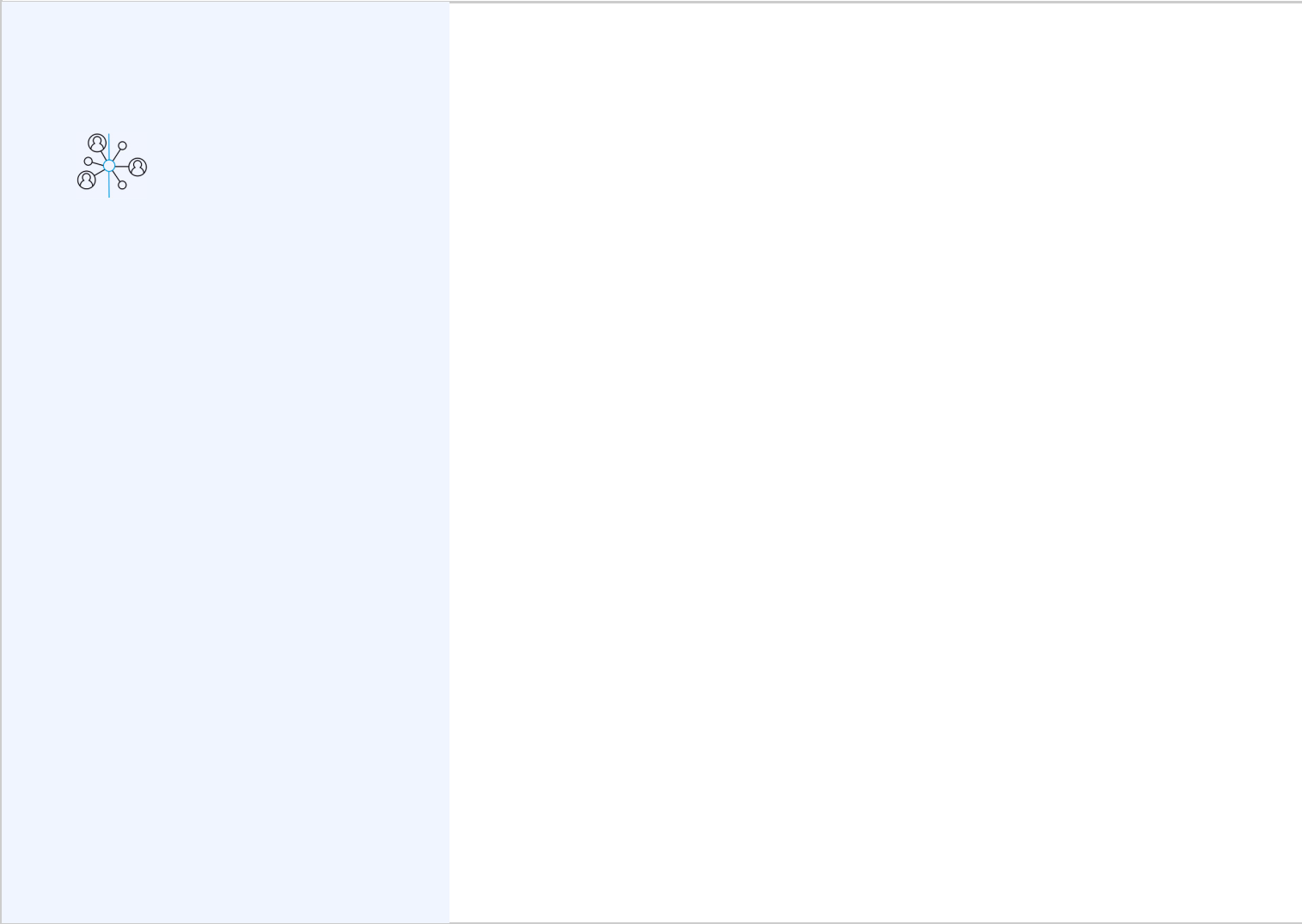 on Nokia	statements	informationNokia aims to bring both our connectivity and digital skills-building solutions to support more inclusive access to healthcare, education, and employment opportunities. We also aim to enable new business opportunities for SMEs through digitalization. We can achieve this by leveraging our broad product portfolio, as well as through focused strategies with non-terrestrial network operators to connect different demographics to broadband-level speeds in both fixed and wireless domains.For example, in September we announced the deployment of Nokia’s energy-efficient passive optical LAN (POL) solution at 100 schools in a cutting-edge network for schools in South Korea. The deployment, completed in collaboration with Dongkuk Systems and Erum I&C, aims to enhance the existing infrastructure and provide a high-capacity network to support digital learning. This initiative is part of the South Korean Ministry of Education’s Green Smart School program to transform existing school facilities into smart learning environments, including the creation of large-capacity multimedia classes.97connecting the unconnected or underserved, and improving inclusion, equity and diversity. This year, we saw the finalization of some programs and the initial launch of new programs,which both led to the total number of direct beneficiaries being lower than in 2022.Our program with UNICEF in Morocco continued in 2023, reaching 3 928 people through mentor training, awareness raising sessions, regional and national social innovation bootcamps, project or business incubation and digital skills training. The program aims to empower youth with digital, entrepreneurial skills and environmental knowledge.One of our flagship social initiatives in India is Smartpur, which was developed to improve access to livelihood opportunities, healthcare, financial services, education and governance for rural communities by utilizing the transformative powerof technology. In 2023, we supported Smartpur centers in350 villages across India and the number of direct beneficiaries reached in 2023 is 119 795.Individuals that independent from any relationship with the company were directly benefited by Nokia’s contributions or activities related to digital connectivity and inclusion directly resulting from them.Sustainability and corporate responsibility	continuedResponsible businessWe strive to execute all business activities in a trustworthy, ethical and transparent manner. This includes interactions with our employees as well as with our business partners, customers and suppliers. We aim to work with only third parties that share our values, that work to ensure compliance with the law and that reinforce a commitment to ethical behavior.General facts	Financial	Other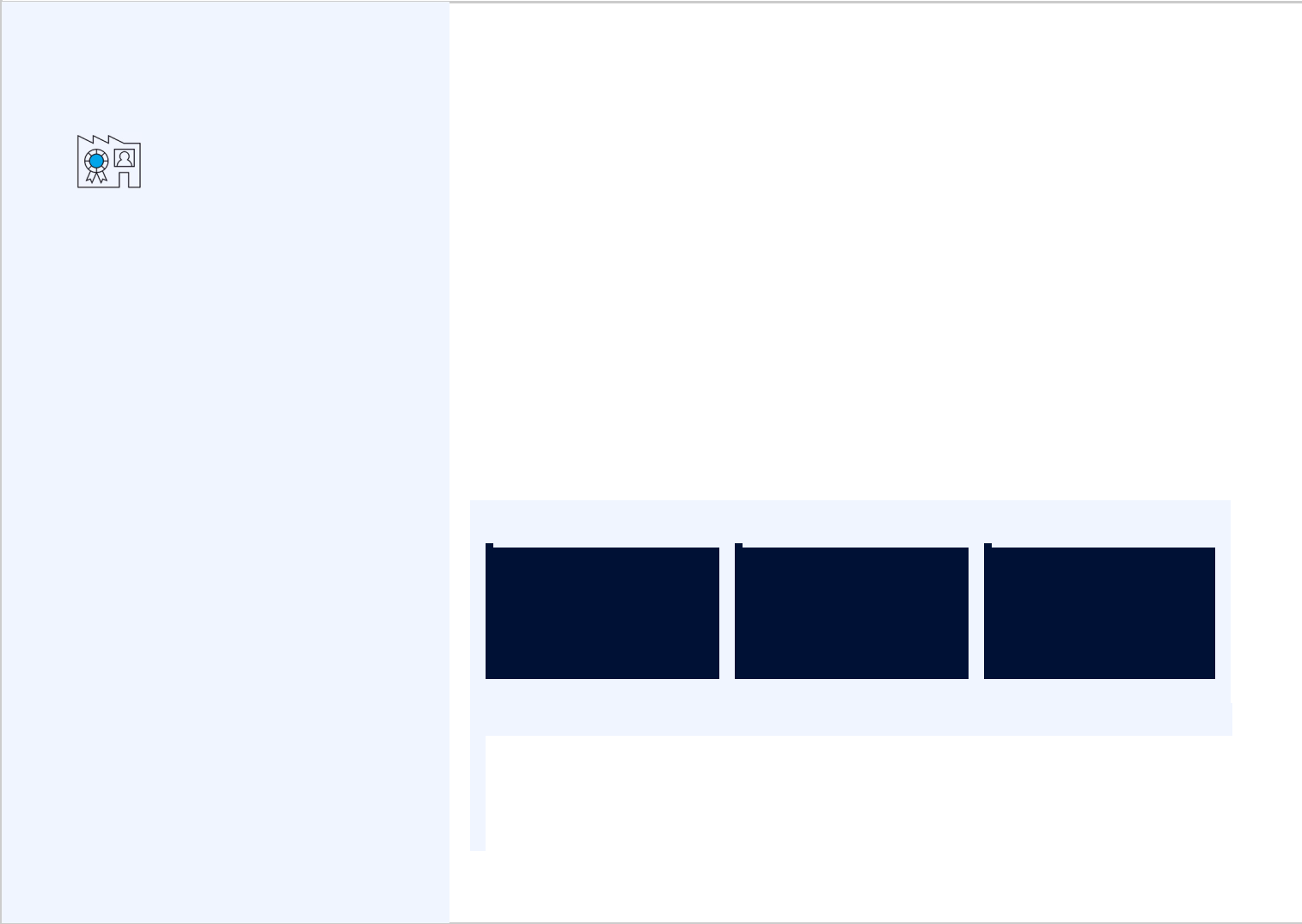 on Nokia	statements	informationHighlights98% of our employees completed our 2023 Ethical Business Training.In 2023, we implemented 635 supply chain audits, including 141 on-site in-depth audits on corporate responsibility topics, 48 on-site audits against our Supplier Requirements and446 supplier assessments using the EcoVadis scorecards, which consisted of 62% of Nokia’s total spend.We successfully completed our second independent assessment for the Global Network Initiative (GNI), with the public report made available in 2023. The assessors highlighted Nokia’s strong human rights culture, noting that many issues are flagged and addressed informally even prior to surfacing during the formal process.Of the Human Rights Due Diligence cases investigated in 2023, 96% of total cases were resolved as “Go” or “Go with Condition s” (63% and 33% respectively) and 4% as “No Go”.98We also improved our diversity hiring in 2023 with women representing 28% of external hires.We take a proactive and values-driven approach to responsible business practices both internally and within our value chain. We aim to improve outcomes related to issues including environmental and human rights risks.Ethics and complianceWe aim to conduct our business with the highest standards of business ethics and integrity. Our comprehensive compliance program and our strong culture of integrity allow us to earn and keep the trust of customers, governments, employees and other stakeholders. The foundation of our commitment to integrity is our Code of Conduct, which provides a framework that unites our leaders and employees behind a common vision and set of values. This Code sets out four defining principles that are supplemented by 14 key compliance policy areas.98%Our Code of Conduct and the 14 main policy areasof our employees completed theEthical Business TrainingWe do business the right wayConflict of interestDealing with government officialsFair competitionImproper payments (anti-corruption)Trade complianceWorking with third partiesWe respect our people and communityEnvironmentFair employmentHealth, safety & labor conditionsHuman rightsPrivacyWe safeguard our assetsControllershipIntellectual property & confidential informationInsider tradingNokia Annual Report on Form 20-F 2023Four defining principlesSustainability and corporate responsibility	continuedWe do business the right wayOur Third-Party Code of Conduct, which is applicable to our suppliers and partners, clearly states our expectations regarding ethical conduct. We ask our third parties to adhere to Nokia’s Third-Party Code of Conduct. Third-party commercial partners, including distributors and indirect resellers, are required to annually certify compliance with this code, and high risk third parties are required to complete compliance training. This code is further supplemented by policies, procedures, and guidance documents covering a range of topics, including third-party screening procedures and corporate hospitality.We also have a separate Code of Ethics that sets out further expectations for our President and CEO, Chief Financial Officer and Corporate Controller.In 2023, we deployed annual mandatory training on ethical business practices for our employees. Our Ethical Business Training was completed by 98% of our employees, surpassing the agreed target of 95%.We supplement our all-employee mandatory training with targeted training focusing on particular parts of our operations and addressing high risk areas, regulatory requirements and critical and emerging needs. We use a combination of videos, in-depth training modules, microlearning modules, animations, and live training sessions to educate employees about high-risk areas.In 2023, more than 23 600 attendees received live training with over 35 compliance topics covered in about 75 sessions. For select topics, we provide short, animated “just-in-time” training modules that provide information at the time it is needed; these are triggered by specific employee actions. For example, a just-in-time training module on anti-competition risks is delivered to employees who are attending trade association meetings, and a module regarding our investigation process is delivered to employees and external individuals who raise concerns.Nokia Annual Report on Form 20-F 2023General facts	Financial	Other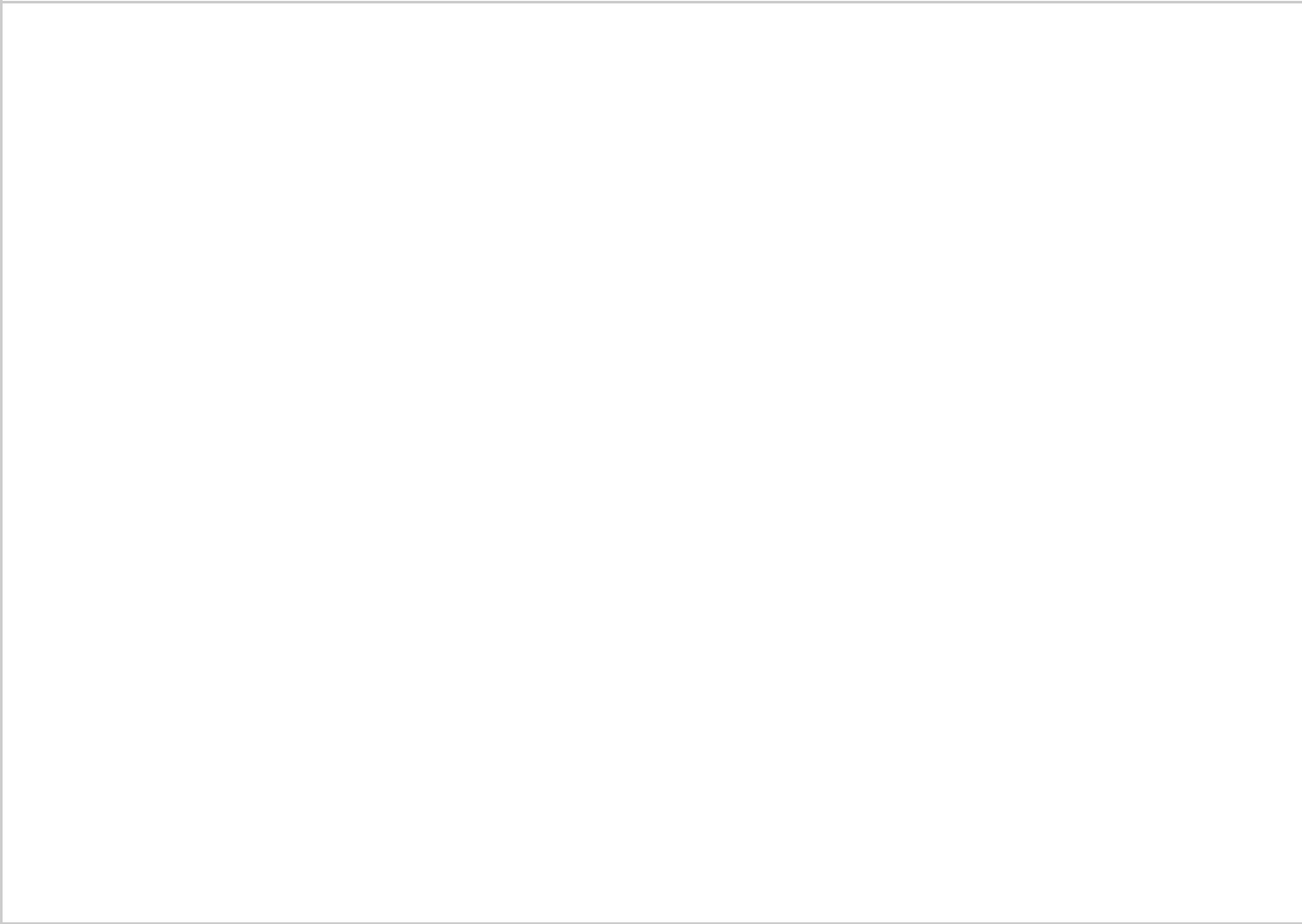 on Nokia	statements	informationAnti-corruption and briberyWe employ a multi-faceted approach to prevent corruption, and we have clear and unambiguous policies concerning improper payments, facilitation payments, gifts and hospitality, sponsorships and donations and other areas of corruption risk. Our policies and expectations regarding our strict prohibition on improper payments and corrupt behavior apply to our employees, partners and suppliers.We implement training and regularly communicate with our employees regarding legal and compliance risks, and we review these risks and our mitigation measures with the Company’s senior leadership and Audit Committee of the Board of Directors.In 2023, we created a new online anti-corruption training module and included several topics related to anti-corruption in our annual “Ethical Business Training,” including: bribery workplace scenarios, policy information and specialrequirements when working with government officials	.We conduct periodic audits and risk assessments to ensure that we identify and respond to corruption risks across our operations. Our compliance operations reviews provide an in-depth assessment of a business or region’s compliance programs and status, including a review of the strength of the culture of integrity. In addition, our compliance control framework assessments provide a deep analysis of compliance risks and controls associated with a specific business, country, or region.These s ite or business reviews focus on identifying anti-corruption risks (as well as other risks) and developing, implementing, and monitoring responsive mitigation controls. We also carry out risk-based due diligence and monitoring procedures for all third parties to assess and manage potential risks related to engaging and working with them. In 2023, we completed four compliance operation reviews and13 compliance control framework assessments.Nokia’s Anti-Corruption Center of Excellence is a dedicated group within our compliance team that assesses, monitors, and approves or rejects engagement with high-risk third parties (including, but not limited to, commercial third parties and high-risk suppliers), as well as practices such as gifts, entertainment, hospitality, sponsorships, and donations.All third parties and suppliers that conduct business with Nokia are subject to a risk-based screening process.99The activities of the Anti-Corruption Center of Excellence are digitalized and tool-based, including, for example, monitoring and training of third parties.Third parties must adhere to our Third-Party Code of Conduct, and they are required to sign our anti-corruption certification annually. In 2023, over 260 of our commercial third parties certified that they reviewed our Third-Party Code of Conduct and completed the training video. In addition, as necessary, live discussions on effective compliance programs are held with our commercial partners with the goal of exchanging best practices.Oversight and grievance mechanismsOur Board of Directors, its Audit Committee and our Group Leadership Team all provide oversight of our ethics and compliance program. Our Chief Compliance Officer provides periodic reports and updates on our compliance program (including information relating to investigations, due diligence, transaction metrics, and evolving external enforcement and risk trends) to the Board, the Audit Committee, and others, as needed.Using one of the several resources available to them employees are expected and encouraged to report concerns about suspected misconduct or potential violations of the law, our Code of Conduct, or our company policies. We provide numerous channels and mechanisms to facilitate such reporting, including anonymous reporting (unless prohibited by local law), and we strive to ensure that employees feel comfortable reporting concerns. Our global Ombuds Program helps drive our ‘speak-up’ culture and allays concerns employees may have about potential reprisal for filing a report.In 2023, the Business Integrity Group, our investigation team in the Ethics and Compliance organization, received a total of 1 056 concerns, of which 483 were integrity concerns investigated by the Business Integrity Group as suspected violations of our Code of Conduct. The Business Integrity Group closed 370 investigations into alleged violations of our Code of Conduct, of which 159 were substantiated with cause found after investigation. Following investigations conducted by the Business Integrity Group, we implemented corrective actions including dismissals, suspension without pay, written warnings, coaching/counseling, training, and restitution. Beyond individual discipline, detailed root cause analysis was conducted for substantiated cases, and unsubstantiated cases,as appropriate, to identify, implement, and to	monitor remedialmeasured and improvements.Sustainability and corporate responsibility	continuedHuman rightsWe are committed to the principles of the Universal Declaration of Human Rights, the United Nations Global Compact and the OECD Guidelines for Multinational Enterprises. We endorsed the United Nations Guiding Principles on Business and Human Rights in 2011. We encourage our suppliers and business partners to share our values.Our Code of Conduct, together with our Human Rights Policy, sets out our approach to human rights. Our human rights processes cover the whole value chain, from supplier management to product end use, and we have set clear requirements for all areas separately.The technology we provide can bring positive benefits to individuals and broader society. We have a robust Human Rights Due Diligence process that aims to ensure the technology we provide is not misused to limit the privacy or freedom of expression of any individual or group. This process, which is embedded in our global sales process, provides the mechanism and tools to effectively mitigate our most salient human rights risks arising from the potential misuse of the products and technology we provide.Before any sale is made, we aim to identify the level of possible risk to human rights through potential misuse of our technology and provide mitigation if any risk is identified. The Human Rights Due Diligence process is initiated according to various triggers including technology type, customer, country and use case. Of the Human Rights Due Diligence cases handled in 2023, 96% of total cases were resolved as “Go” or “Go with Conditions” (63% and 33%) respectively and 4% as “No Go”.In addition to potential product misuse, human rights risks appear in our global supply chain (see the “Responsible sourcing” section and our Modern Slavery Statement published on our website).We are a member of the Global Network Initiative, a multi-stakeholder group of companies, civil society organizations (including human rights and press freedom groups), investors and academics working together to protect and advance freedom of expression and privacy in the ICT sector.Nokia Annual Report on Form 20-F 2023General facts	Financial	Other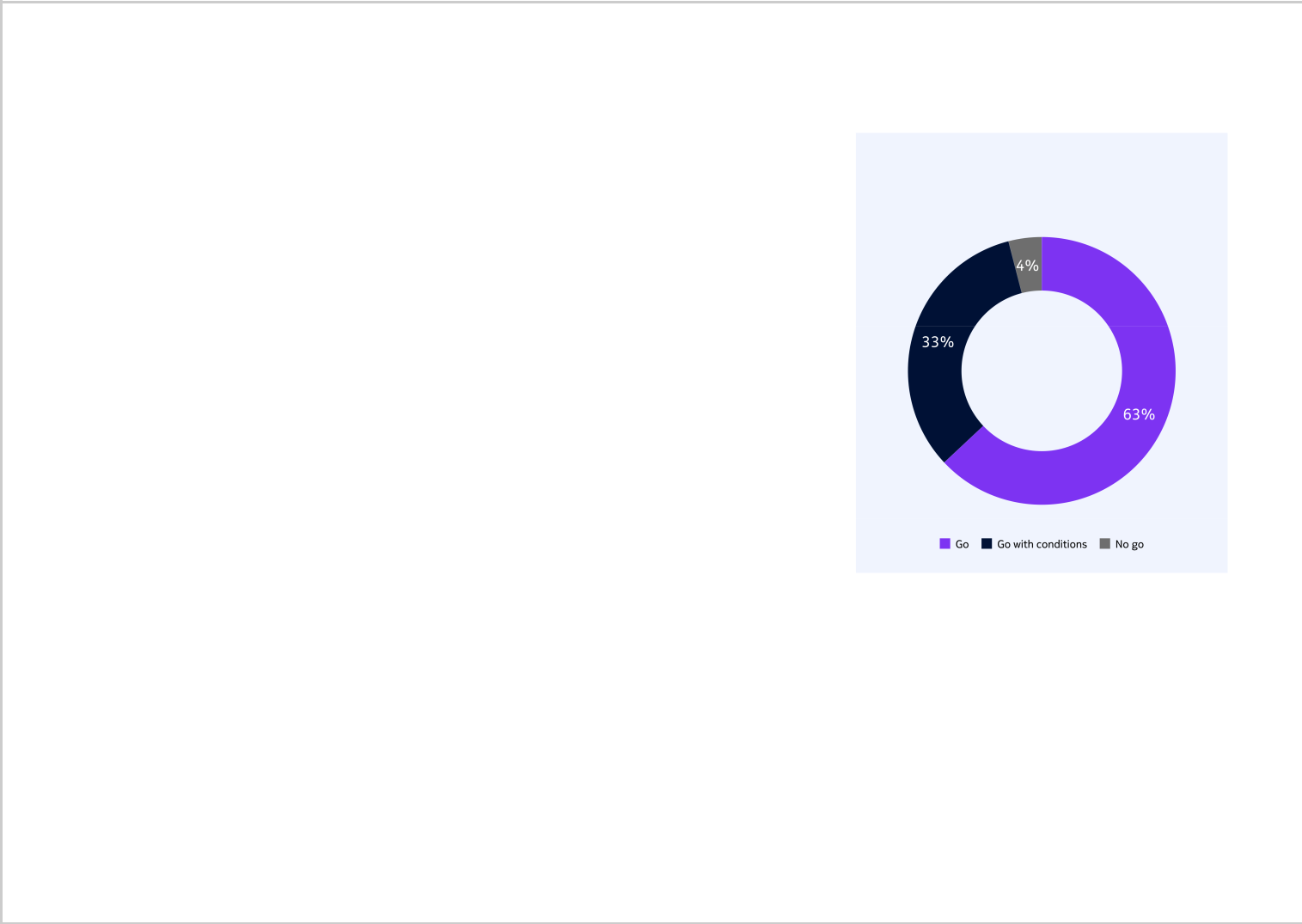 on Nokia	statements	informationWe have successfully completed our second independent GNI assessment, and the public report was made available in October 2023. The assessors highlighted Nokia’s strong human rights culture, noting that many issues are flagged and addressed informally even prior to surfacing during the formal process. The GNI also noted our Human Rights Due Diligence processes encompassing relevant functions across the Company with strong escalation mechanisms. To ensure best-in-class human rights mitigations our Human Rights Due Diligence process also went through an internal audit that began in 2022 and was completed in 2023, providing findings that led to increased digitalization of the process.Responsible sourcingWe expect our suppliers to adhere to our Third-Party Code of Conduct and provide them with our Supplier Requirements, including the Responsible Business Alliance (RBA) Code of Conduct and additional, Nokia-specific sustainability requirements. The requirements cover such topics as environment, health, safety and security, privacy, risk management, labor and human rights, modern slavery,and ethics. We also run assessments and audits on our suppliers and provide training to ensure they meet our ethical requirements and continuously improve on their performance. We work with them on remediation actions and push to raise the bar on standards across our ecosystem.In 2023, we implemented 635 supply chain audits, including 141 on-site in-depth audits on corporate responsibility topics, 48 on-site audits against our Supplier Requirements and446 supplier assessments and follow-ups using the EcoVadis scorecards. We continued our work to increase the use of recycled material content in our products. As part of our circularity program, we introduced recycled material content targets for our mechanical suppliers. We also held training workshops for suppliers on topics such as climate change, circularity, responsible minerals sourcing, modern slavery, labor migration, diversity and inclusion, and health and safety.We continued to work with suppliers on the CDP Climate program which includes learning and capability building, data reporting, target setting and performance evaluation. In 2023, we expanded the deep dives on emissions reduction roadmap development with carbon intense segments of our supply chain such as integrated circuits ( ICs) and semi-discretes, and printed wiring boards (PWBs).100Cases handled in 2023 by the Human Rights Due Diligence process and how they were resolved63%of the cases handled by HRDDin 2023 were resolved as “Go”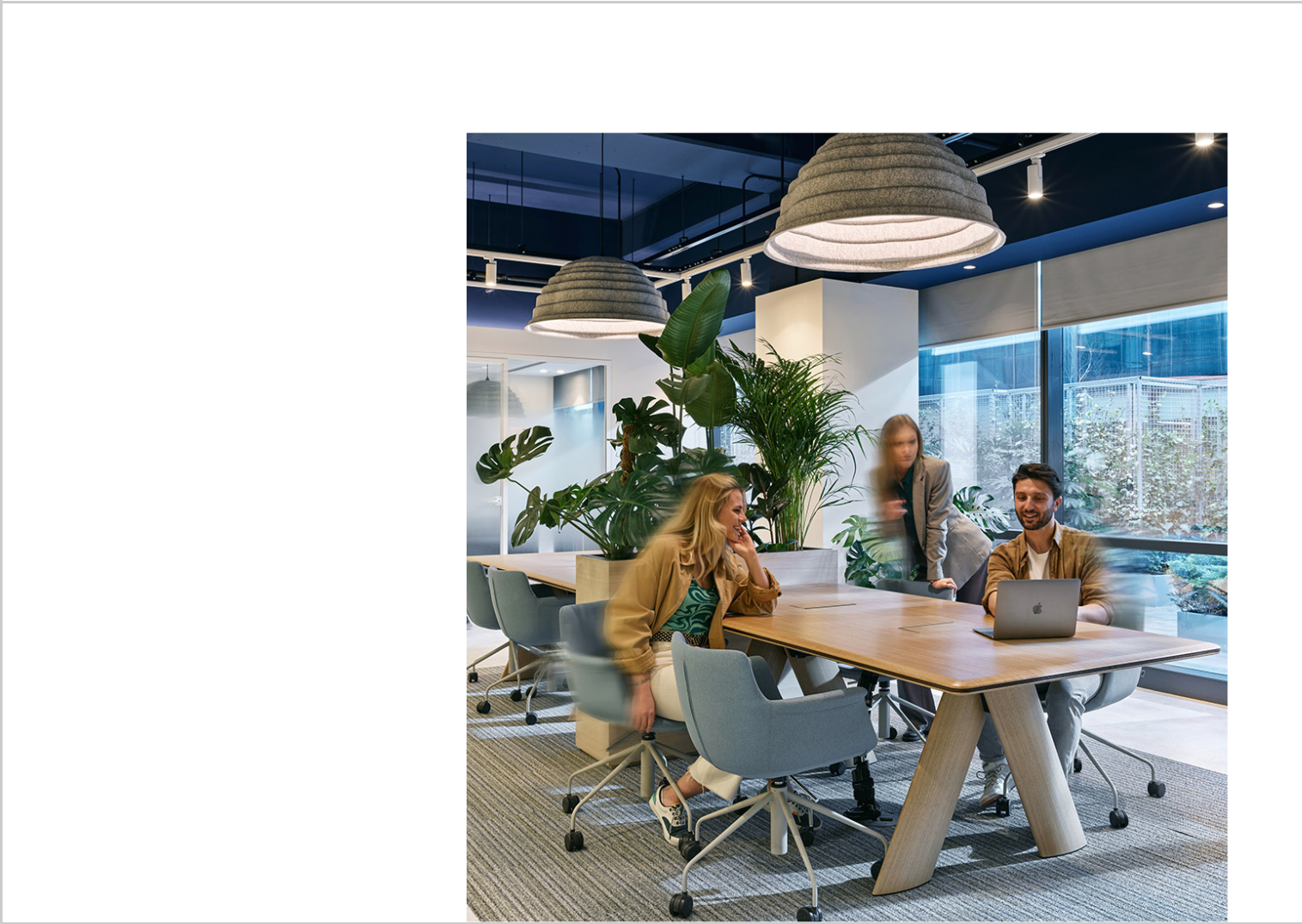 Sustainability and corporate responsibility	continuedOur people“At Nokia, we care about our people and believe they are critical tothe long-term sustainability and competitiveness of our company.”Nokia Annual Report on Form 20-F 2023Sustainability and corporate responsibility	continued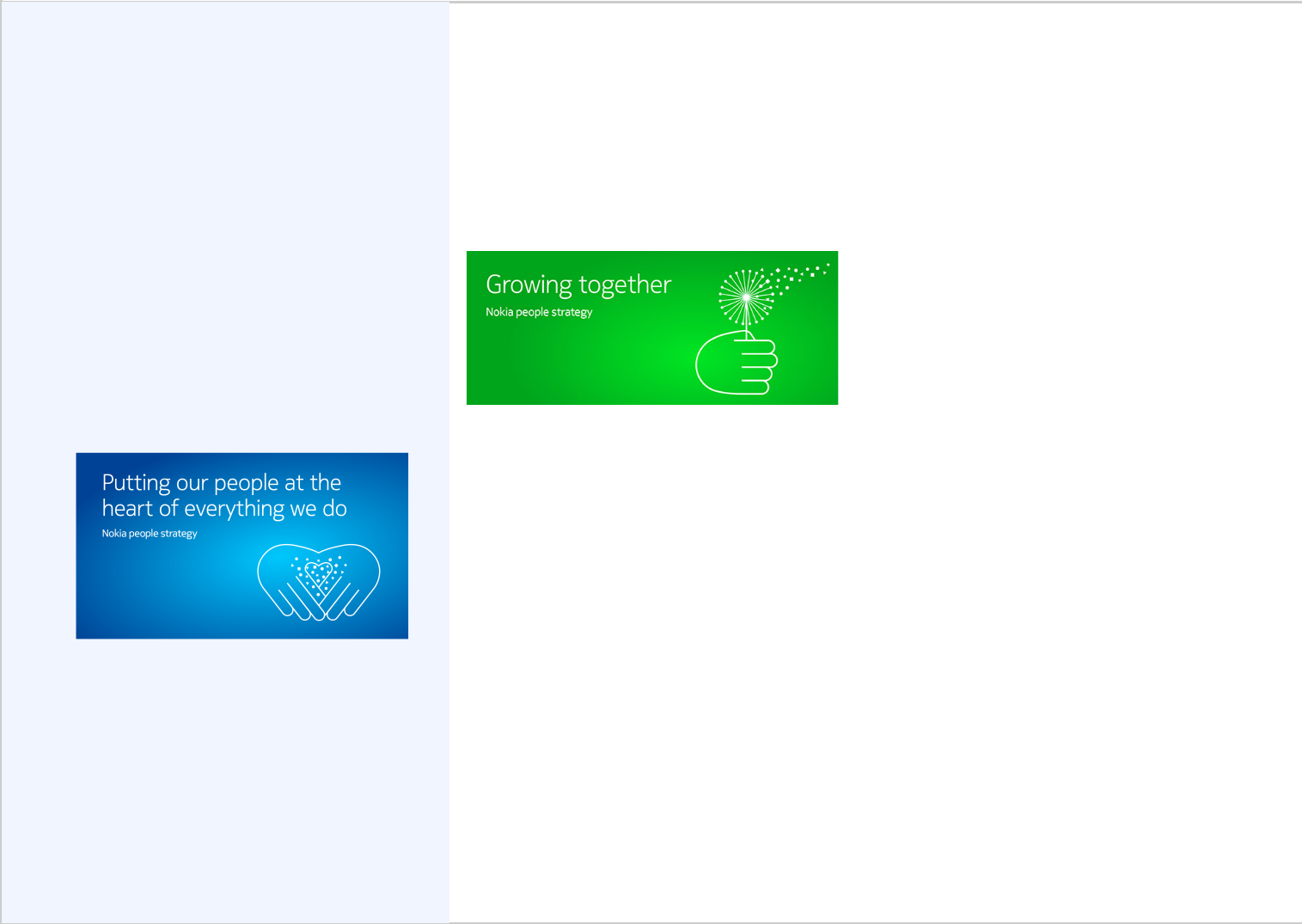 The essentials and our people strategyThe foundation of our culture is based on the Nokia essentials – open, fearless and empowered – which incorporate our values and determine how we interact with each other and the world around us both as a company and as individuals .Nokia Annual Report on Form 20-F 2023Our people strategy brings to life our Nokia essentials and translates Nokia’s vision to create an unbeatable people experience into ambitions and actions in the following four ways:At Nokia we work together to align personal, professional and business growth by providing our people with visibility, resources and support in their careers. By enriching, recognizing and rewarding individual experiences and skills, we aim to be a company where people not only work but thrive.We have improved our employee user experience with tools that enable employees to take even more ownership of their careers and that support our leaders with insights to guide employees’ careers. Through AI-driven platforms, employees have an increased visibility of opportunities and job trends across all of Nokia, which optimizes their long-termcareer planning.The platforms democratize career development and help to mitigate bias, enabling employees to embrace their ambitions and explore their career journey. In addition, our Technical Career Path Program continues to support employees to advance their careers as subject matter experts, as required for the continued success of Nokia.We believe that communities help accelerate learning. Learning is social, and we learn together as individuals, as teams andas a company. We can learn faster when we all bring our unique experiences and knowledge. Therefore, we currently have 256 internal coaches and around 670 mentors available at Nokia to support our employees on their growth journey,all of them directly accessible via our platform.Focus on sustainability enablementIn 2023, we continued sustainability enablement across Nokia through the ESG Community of Interest, a collaborative innovation platform for knowledge building. The community organized several knowledge-sharing sessions on energy efficiency, bridging the digital divide, sustainable sourcing, circularity and ESG standards.We also launched an ESG certification training curriculum with four certification levels to equip key people with the knowledge they need to explore ESG as a competitive advantage. We set up three ESG customer advisory councils – forums for Nokia and its customers’ ESG leaders to explore common solutions and enablers for sustainable development.Sustainability and corporate responsibility	continuedIt is more important than ever to lead with strong human skills that promote psychological safety and create a working environment in which all people can live our Nokia essentials, with a priority on well-being to enable stronger and more resilient teams.To help leaders role-model the right behaviors while retaining strategic and operational focus, we have implemented new initiatives in 2023, including:Developed and piloted face-to-face “Leadership4Impact” sessions for early and mid-level line managersEmbedded enhanced psychological safety and leadership skills within people agendasIntroduced Leader Lab sessions, designed to support leaders at all levels with learning and resources needed to lead in the current moment, addressing real-time challenges while building a strong leadership communityConducted the inaugural Nokia Leaders Summit, where top executives came together to focus on further developing our strategy with input from the investor and customer communitiesNokia Annual Report on Form 20-F 2023General facts	Financial	Other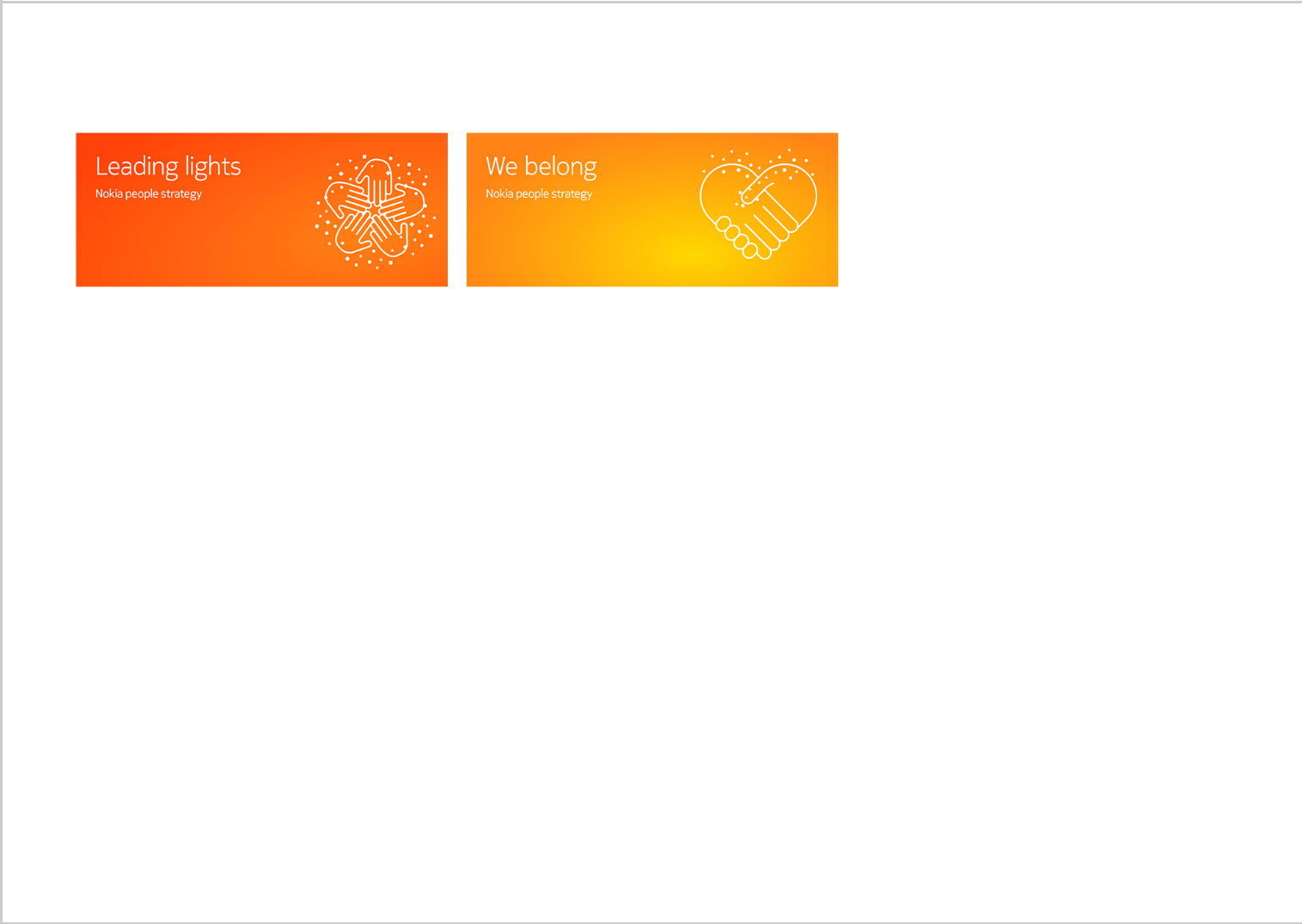 on Nokia	statements	informationInclusion and diversity are core to the way we do business, innovate with our customers and partners, and attract talent. We bring together people with diverse identities, cognition, education, expertise and backgrounds. To make everyone feel valued and respected, we need an environment where all get equal opportunities to grow and develop, for the benefit and well-being of the individual, team and company.Nokia’s Inclusion & Diversity Community brings together employees across the organization to educate and share best practices to widen the impact of our inclusion and diversity initiatives. Since its start in June 2022, it has continuously increased its membership – with currently about 1 200 members – and has provided about 40 learning and sharing sessions.In 2023, the focus has been on the inclusion of people with disabilities and neurodivergent employees, areas in which Nokia closely collaborates with nonprofit organizations for business disability inclusion such as Disability:IN and Inclusion Works.To ensure that our managers can improve their leadership of multi-generational teams as well as their talent acquisition, retention and productivity, we published the Leading an Aging Workforce and the Successful Early Career Strategies e-books in 2023 .103We also continued to drive improvements in gender diversity by monitoring pay equity. In 2023, our end-of-year review of Nokia’s gender pay gap showed a statistically insignificant unexplained pay gap.We will continue to further emphasize and apply mitigations to improve in gender diversity, with the following key efforts.Targeting a minimum threshold for women hires in our global external recruits since 2021. In 2023, we exceeded the minimum mark of 27% by hiring 28% women.Running programs in collaboration with the global gender equality champion UN Women, both with our customers and internally, to support women’s careers.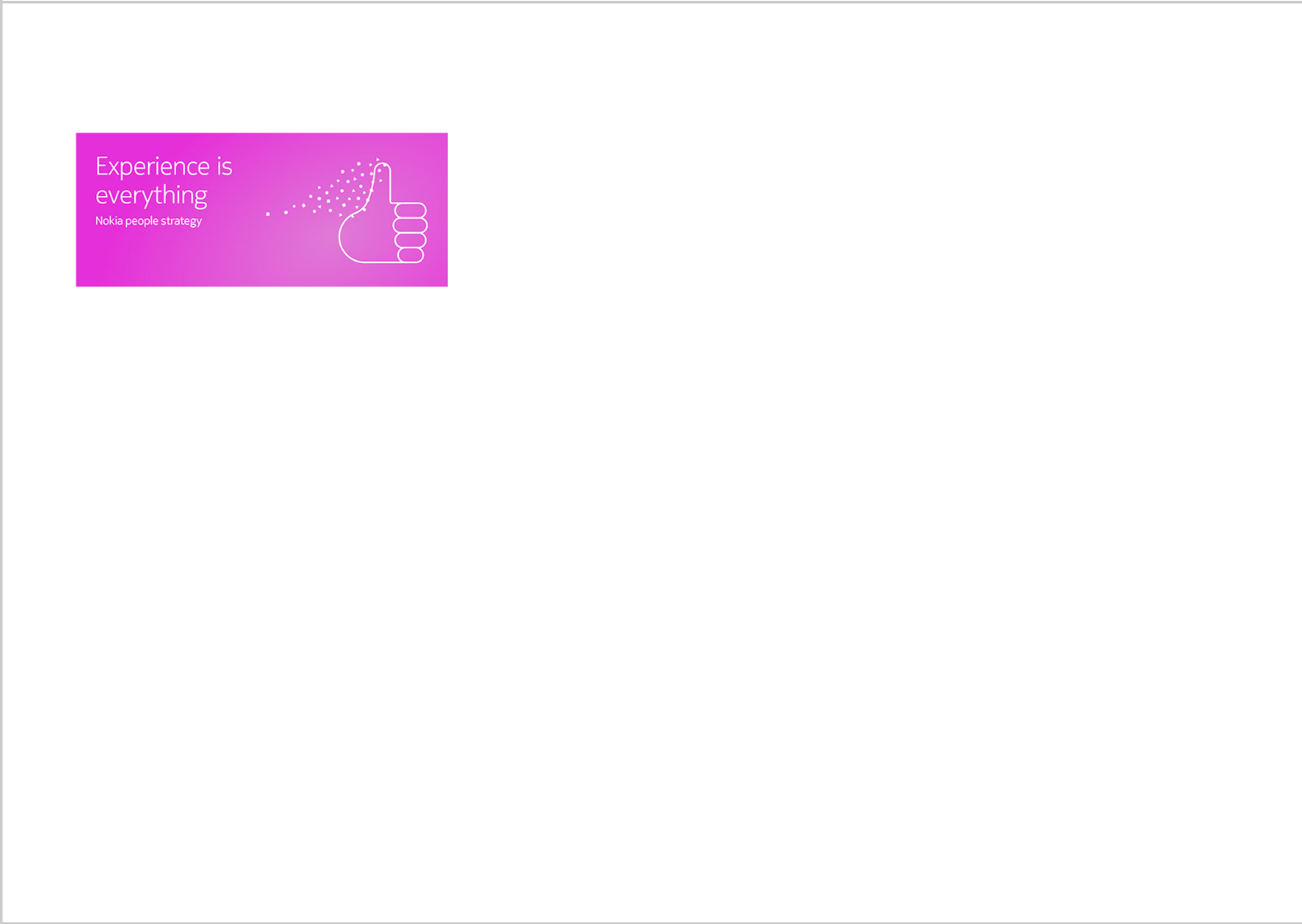 Sustainability and corporate responsibility	continuedWe are shaping the Nokia environment to enable people tobe empowered and productive. We strive toward increasedflexibility in how and where employees work, simplified policiesand processes, psychological safety, and the feeling of workingin a united manner.In 2023, we launched a new consolidated people tool, NokiaME,to simplify key global HR processes and tool, with a continuedrollout over the next few y	ears.This year we again asked our employees what they needed andhow management could better support them through ourAnnual Employee Survey and reached a high participation rateof 76% of Nokia employees, which represents a 10% increasein participation year over year. This feedback loop is essentialfor developing a better experience.Nokia Annual Report on Form 20-F 2023Sustainability and corporate responsibility	continuedEmployee demographicsThe market for skilled employees in our business remains extremely competitive. Our workforce has evolved over recent years as we have introduced changes in our strategy to respond to our business targets and activities. These changes may in the future cause disruption and fatigue among employees, which, when coupled with our employee demographics and a dependence on key resources in some areas, make a focus on skill refreshing, well-being, inclusivity and enabling personal and professional growth imperative.At the end of 2023, 27% of our executive leadership positions were held by women, while the share of women in all leadership positions across Nokia was 17%. In total, women accounted for 23% of our workforce.General facts	Financial	Other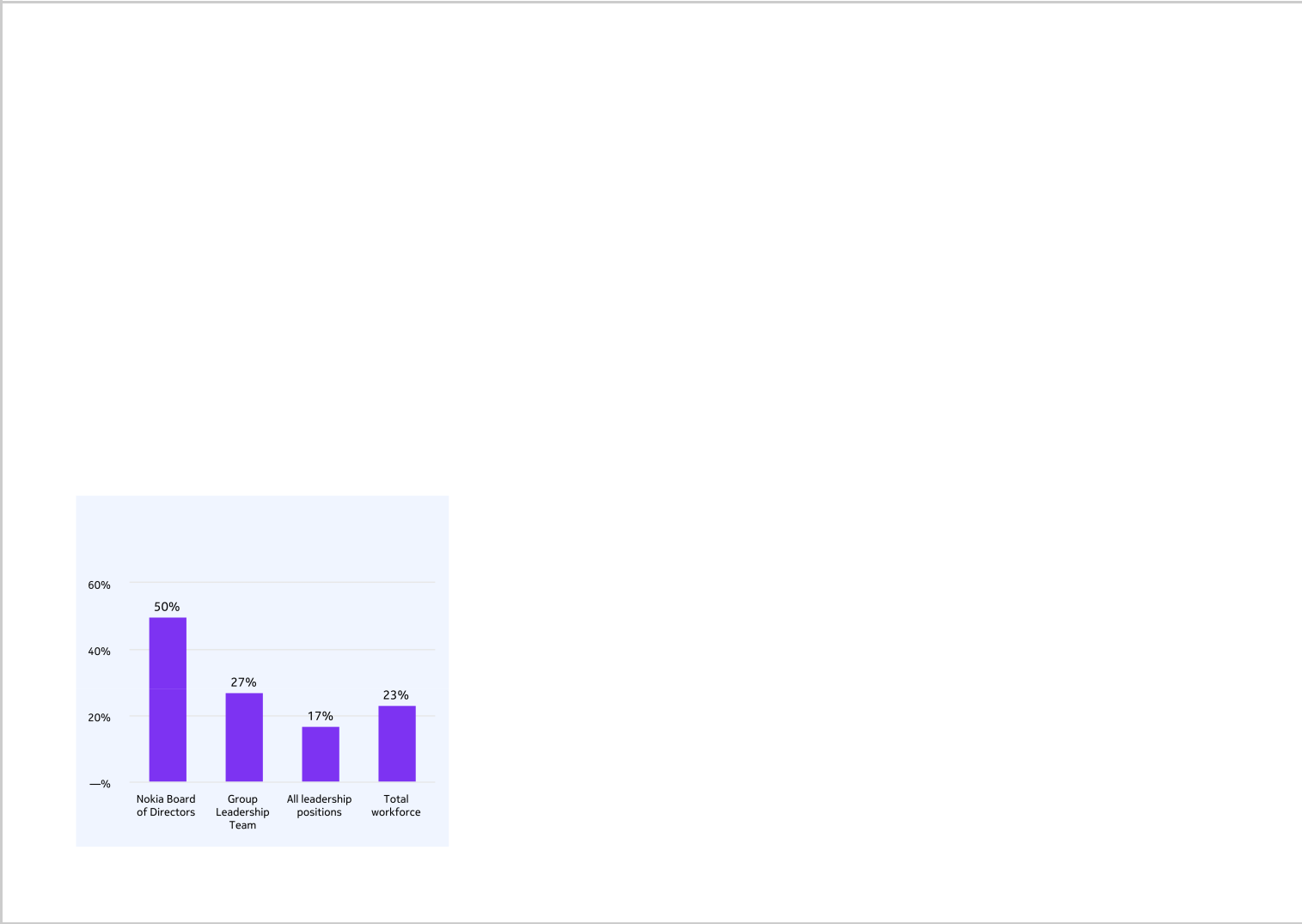 on Nokia	statements	information86 689the average number of employees in 202327%of our executive leadership positionswere held by women at the end of 2023.105Well-beingOn 19 October, Nokia announced a number of restructuring changes. As part of the support we want to offer our people during these difficult times, we have focused on providing guidance, tools and trainings to support employees and managers with timely, relevant information to navigate through this period of change.The Personal Support Service, our global employee assistance program, is available to all employees and their family members, providing access to 24/7 professional support in their local language. These confidential resources play an important role in providing counselling and guidance during times of uncertainty.In 2023, we continued to provide opportunities for employees to develop their capabilities in a wide range of wellbeing topics, from self-care and mindfulness to mental health and burnout, with a special focus on implementing ways to increase personal financial stability and coping with change. Over 14 000 employees engaged with the global training series content, which was complemented by regional trainings in local languages.During the  year, we also launched a new guide “Having OpenShare of women in our workforceat the end of 2023Nokia Annual Report on Form 20-F 2023Conversations” to support dialogue about mental healthwithin teams. And our ShareToCare Employee Resource Groupcontinues to grow, bringing people together to have openconversations about mental health.All employees now have access to an exercise app to encouragethem to take breaks and remain active during their workday,providing short exercises to support both the mind and body.We delivered 25 sessions as part of the “Thrive with Well-Being”series and “Be well, Lead well” leadership developmentprogram to targeted groups of employees and peoplemanagers across the organization.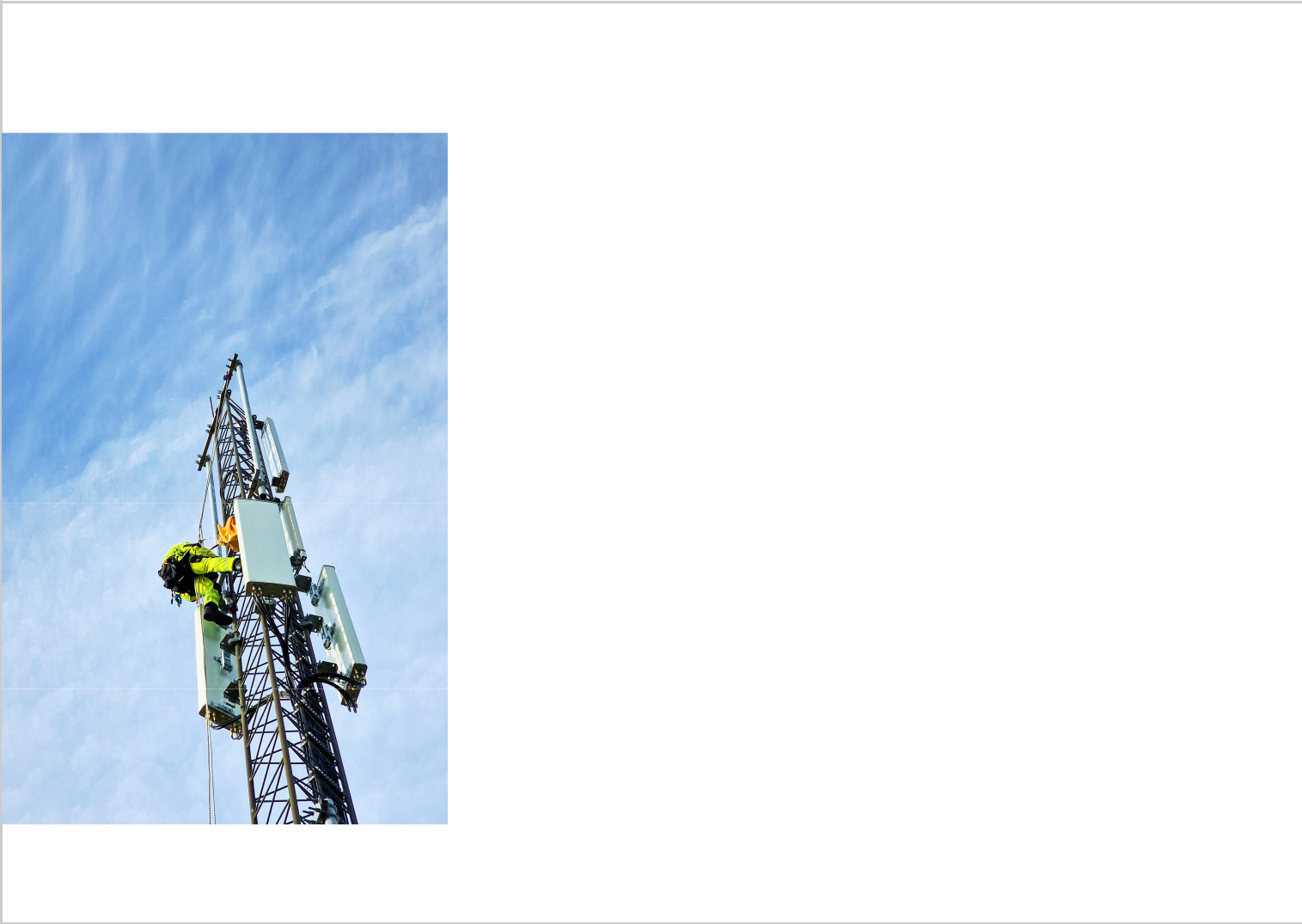 Sustainability and corporate responsibility	continuedHealth, safety and labor conditionsThe health and safety of our employees is the non-negotiable foundation of how Nokia conducts its business. Our Code of Conduct is the basis for labor conditions, enhanced bya full set of global HR policies and procedures that enable fair employment. We adhere to the International Labour Organization (ILO) Declaration on Fundamental Principles and Rights at Work, and we meet, or where possible exceed, the requirements of labor laws and regulations wherever we have operations. We work hard to ensure decent working conditions and fair employment, recognizing both international and local laws and guidelines. Our health and safety management system is the basis for our overall Health and Safety program and an integral part of how we manage health and safety.The system is certified with the internationally recognized ISO 45001 framework. The certification is provided by a third party, Bureau Veritas, and the share of our employees covered by the certification at the end of 2023 was 88%.We implement training, analysis, assessments, and consequence management to address job-related health and safety risks. We run a wide range of programs targeted at improving our health and safety performance, while also encouraging employees and contractors to report near misses and dangerous incidents.We see the highest risk exposure to health and safety in the delivery of field work, which is predominantly delivered by our contractors through tasks such as working at height, driving for work, and electrical installation and maintenance. Consequently, we have set stringent KPIs related to a supplier’s ability to deliver safely, which is evaluated by our Health and Safety Maturity Assessment.In 2023, there were no (zero) work-related fatal incidents involving employees. However, we regret the three work-related fatal incidents resulting in the death of onecontractor / subcontractor and two third	parties (1).88%share of our employees covered byISO 45001 certification at the end of 2023Nokia Annual Report on Form 20-F 2023106Any such serious incidents while carrying out work on behalf of Nokia are unacceptable. Each incident is thoroughly investigated to establish root causes and corrective actions are implemented to reduce the likelihood of future occurrences.In 2023, Nokia ensured 100% of our suppliers formally pledged to follow the Nokia lifesaving rules.Creating a safer work environment starts with good leade	rship.Our leaders are in a key position to strengthen the health and safety culture. Conducting a Senior Leade r Safety Tour is atargeted, direct and strategic way to engage with local teams in order to influence safety behaviors. In 2023, Nokia set a target of having Senior Leaders lead forty safety tours of specific sites. Nokia recorded 144 such tours in 2023.Our key standards Working at Height, Rigging & Lifting, Driving, Electrical and Underground Assets Avoidance are implemented with non-negotiables for effective controls to manage risk on a global scale in all markets. Incident management and reporting and investigation programs encourage all employees and contractors working on our behalf to report all incidents including near misses and high potential incidents.Our assurance and governance programs have built in checkpoints to measure effectiveness. We have agreed metrics and KPIs designed into all levels of our programs and business processes to assure and manage risk in critical areas such as supplier qualification and project management, where high-risk activities are delivered. Operational reviews and internaland external audits provide the visibility and accountability needed to improve performance and reduce risk. In addition, regular reporting, communication of recovery plans and action management are in place to ensure effective program management.By the end of 2023, 99% of suppliers delivering high-risk activity had been assessed using our Health and Safety Maturity Assessment process and 99% of the assessed suppliers were health and safety compliant. We also carried out implementation assessments on 99% of all high-risk projects, 98% of which were found to meet our minimum non-negotiable requirements.Nokia has revised its fatality reporting criteria in 2023 to include third parties such as members of the public who are assessed as being impacted by an incident that is deemed within Nokia’s control. This more closely aligns Nokia’s reporting with some of its closest industry stakeholders and competitors.Shares and shareholdersShares and shareholdersShare detailsShares and share capitalNokia has one class of shares. Each Nokia share entitles the holder to one vote at general meetings of Nokia.At 31 December 2023	, the share capital of Nokia Corporation equaled EUR	245 896 461.96	andthe total number of shares issued was	5 613 496 565	. At 31 December 2023	, the total numberof shares included 87 895 712 shares owned by Group companies representing approximately 1.6% of the total number of shares and the total voting rights.In 2023 , under the authorization granted to the Board of Directors by the Annual General Meeting, the Parent Company issued 59 500 000 new shares without consideration to itself to fulfill the Company’s obligation under the Nokia Equity Programs.In 2023 , under the authorization granted to the Board of Directors by the Annual GeneralMeeting, the Parent Company issued 16 885 827 treasury shares to employees, including certain members of the Group Leadership Team, as settlement under Parent Company equity-based incentive plans and the employee share purchase plan. The shares were issued without consideration and in accordance with the rules of the plans.Information on the authorizations held by the Board of Directors in 2023 to issue shares and special rights entitling to shares, to transfer shares and repurchase own shares, as well as information on related party transactions, the shareholders, stock options, shareholders’ equityper share, dividend yield, price per earnings ratio, share prices, market capitalization, share turnover and average number of shares is available in this section “Shares and shareholders”and additionally in the “Corporate governance—Compensation” section and Notes	5.1. Equityand 3.2. Remuneration of key management	in the consolidated financial statements.In November 2023, the Board of Directors decided to cancel	78 301 011	Nokia shares held bythe Company and repurchased under the second EUR 300 million phase of the EUR 600 million buyback program announced in 2022. The second phase of the buyback program started in January 2023 and ended in November 2023. The cancellation did not affect the Company’s share capital nor total equity.Nokia Annual Report on Form 20-F 2023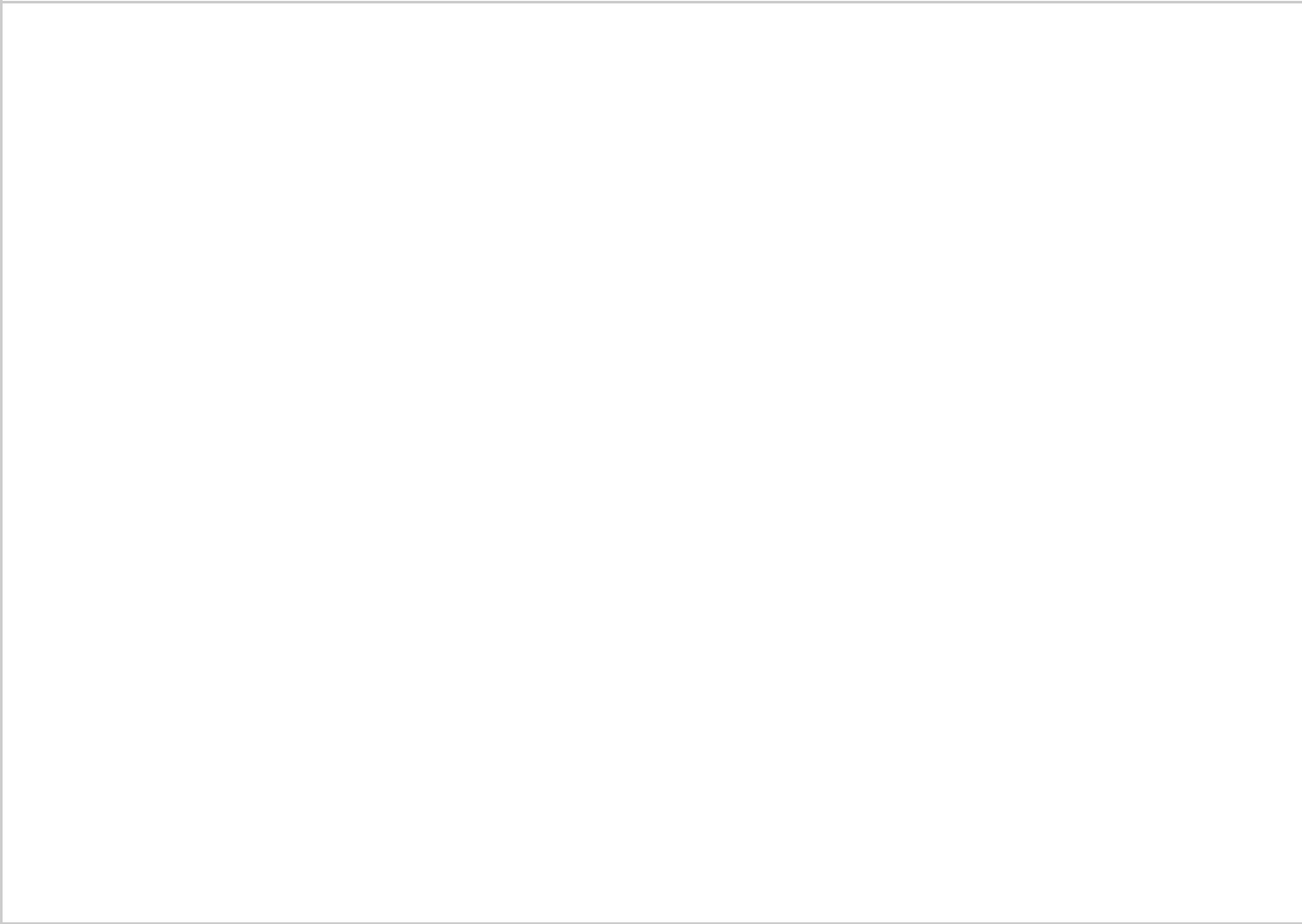 The Board of Directors held at 31 December 2023 a total of 900 190 shares and ADSs in Nokia, which represented approximately 0.02 % of our total shares and voting rights excluding sharesheld by the Nokia Group. The President and CEO owned at	31 December 2023	a total of1 473 060	shares.There were no public takeover offers by third parties for Nokia’s shares or by Nokia for othercompanies’ shares during the	2023 and 2022 fiscal years.Nokia does not have minimum or maximum share capital or a par value of a share.Used in calculation of earnings per share for profit or loss for the year attributable to equity holders of the parent.Each account operator is included in the figure as only one registered shareholder.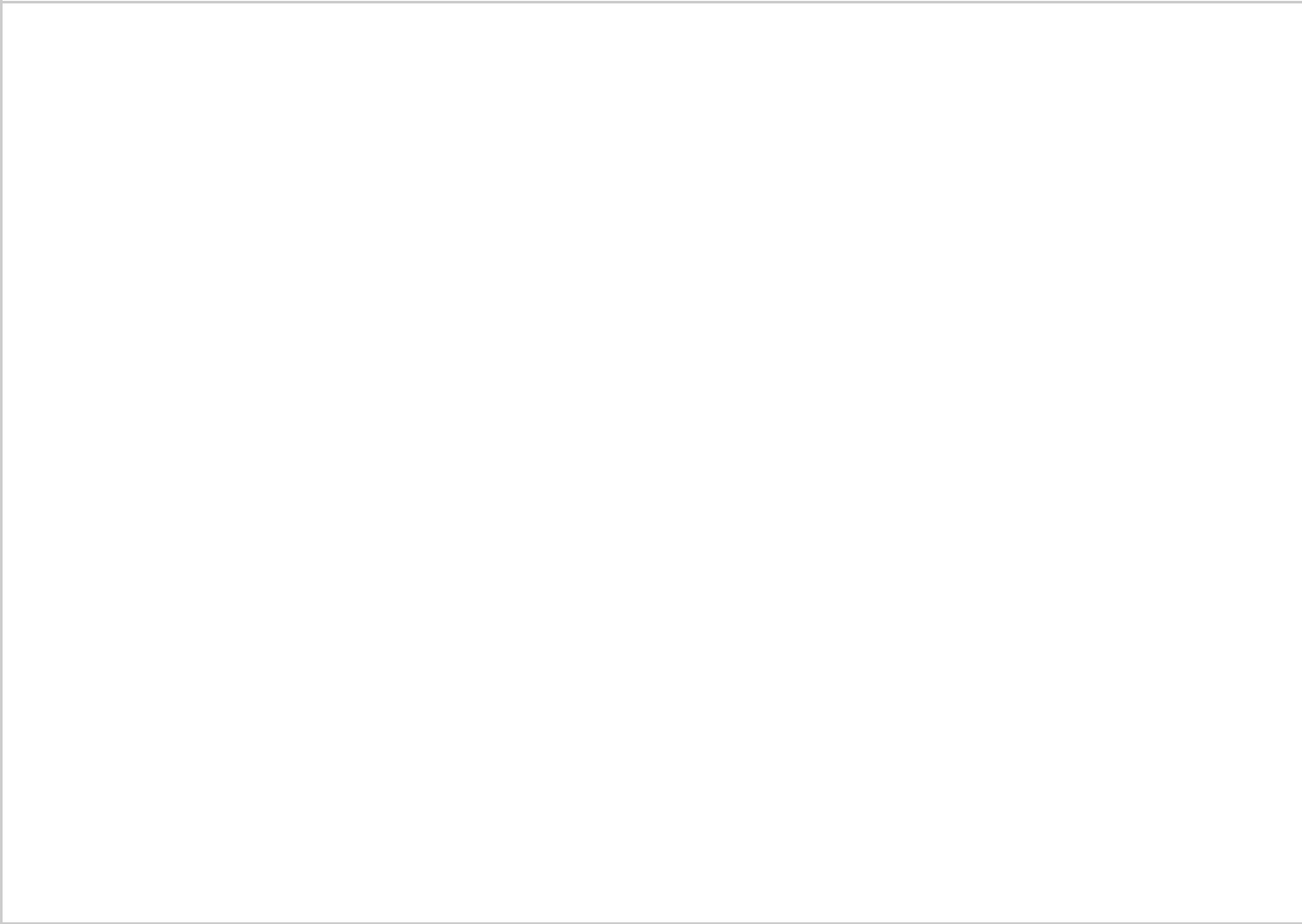 The Board of Directors proposes to the Annual General Meeting to be authorized to decide in its discretion on the distribution of an aggregate maximum of EUR 0.13 per share as dividend from the retained earnings and/or as assets from the reserve for invested unrestricted equity.In 2023 , total dividends is calculated based on the proposed Annual General Meeting authorization to the Board of a maximumdistribution of EUR 0.13 per share for the financial year	2023 , and the total number of shares on the date of issuing the financialstatements for	2023 . On the date of issuing the financial statements for	2023 the total number of Nokia shares is	5 613 496 565	.Comparative amounts represent the actual total distribution to equity holders of the parent for the financial year presented.Closing Nokia share price at year end on Nasdaq Helsinki.Share turnoverSource: Nasdaq Helsinki, the NYSE composite tape and Euronext Paris.The principal trading markets for the shares are Nasdaq Helsinki and Euronext Paris, in the form of shares, and the NYSE, in the form of ADSs.Nokia Annual Report on Form 20-F 2023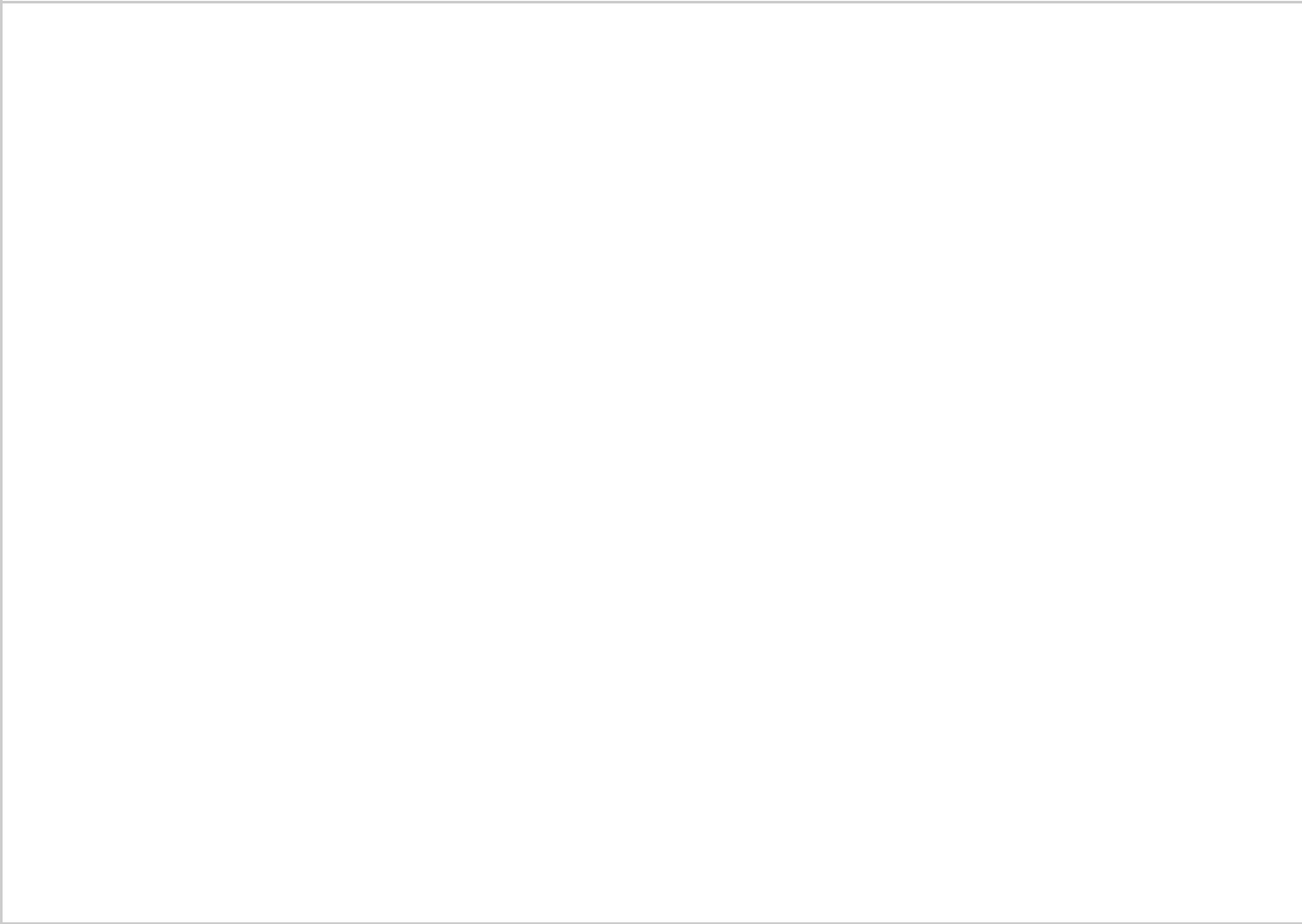 Stock option exercisesSince 2019, Nokia has not administered any global stock option plans.Dividend and share buybacksThe dividend to shareholders is Nokia’s principal method of distributing earnings to shareholders. The dividend policy was updated at the Capital Markets Day in March 2021 to be “We target recurring, stable and over time growing ordinary dividend payments, taking into account the previous year’s earnings as well as the company’s financial position and business outlook”.The Board of Directors proposes to the Annual General Meeting 2024 that based on the balance sheet to be adopted for the financial year ended on 31 December 2023, no dividend is distributed by a resolution of the Annual General Meeting. Instead, the Board of Directors proposes to be authorized to resolve in its discretion on the distribution of an aggregate maximum of EUR 0.13 per share as dividend from the retained earnings and/or as assets from the reserve for invested unrestricted equity. The authorization would be used to distribute dividend and/or assets from the reserve for invested unrestricted equity in four installments during the authorization period, in connection with the quarterly results, unless the Boardof Directors decides otherwise for a justified reason. The proposed total authorization for distribution of dividend and/or assets from the reserve for invested unrestricted equity isin line with the Company’s dividend policy. The authorization would be valid until the opening of the next Annual General Meeting. The Board would make separate resolutions on the amount and timing of each distribution of dividend and/or assets from the reserve for invested unrestricted equity.Nokia’s Board of Directors has initiated a share buyback program under the current authorization from the Annual General Meeting to repurchase shares, with purchases expected to begin in the first quarter of 2024. The program targets to return up to EUR 600 million of cash to shareholders in tranches over a period of two years, subject to continued authorization from the Annual General Meeting.In February 2022, Nokia’s Board of Directors initiated a share buyback program under the authorizations from the Annual General Meetings 2021 and 2022 to repurchase shares to return up to EUR 600 million of cash to shareholders in tranches over a period of two years. The first phase of the share buyback program with a maximum aggregate purchase price of EUR 300 million started in February 2022 and ended in November 2022. The second EUR 300 million phase of the share buyback program started in January 2023 and ended in November 2023.The whole share buyback program has now been completed and	the repurchased shares havebeen cancelled.We distribute distributable funds, if any, within the limits set by the Finnish Companies Act as defined below. We make and calculate the distribution, if any, in the form of cash dividends, assets from the reserve for invested unrestricted equity, share buybacks, or in some other form, or a combination of these. There is no specific formula by which the amount of a distribution is determined, although some limits set by law are discussed below. The timing and amount of future distributions of retained earnings and/or assets from the reserve for invested unrestricted equity, if any, will depend on our future results and financial conditions.Nokia Annual Report on Form 20-F 2023Under the Finnish Companies Act, we may distribute retained earnings and/or assets from the reserve for invested unrestricted equity on our shares only upon a shareholders’ resolution and subject to limited exceptions in the amount proposed by the Board. The amount of any distribution is limited to the amount of distributable earnings of the Parent Company pursuant to the last audited financial statements approved by our shareholders, taking into account the material changes in the financial situation of the Parent Company after the end of the last financial period and a statutory requirement that the distribution of earnings must not result in insolvency of the Parent Company. Subject to exceptions relating to the right of minority shareholders to request a certain minimum distribution, the distribution may not exceed the amount proposed by the Board of Directors.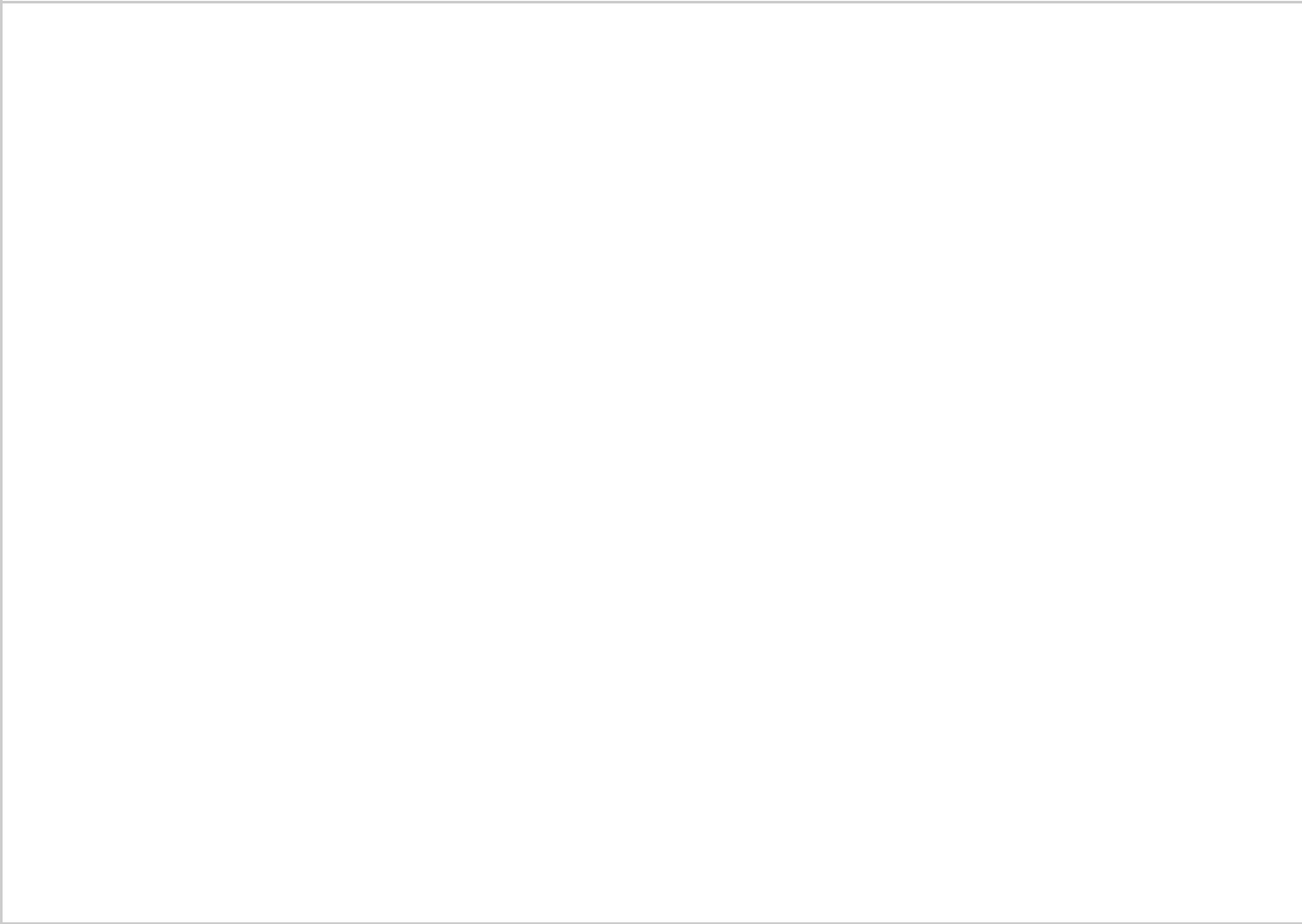 Shareholders247 893 at 31 December 2023 . Each account operator (12) is included in this figure as only one registered shareholder.Excluding nominee registered shares and shares owned by Nokia Corporation. Nokia Corporation owned 76 437 051 shares at31 December 2023	.Nokia Annual Report on Form 20-F 2023At 31 December 2023 , a total of 673 777 277 ADSs (equivalent to the same number of shares or approximately 11.8% of the total shares) were outstanding and held of record by 95 655 registered holders in the United States. We are aware that many ADSs are held of record by brokers and other nominees, and accordingly the above number of holders is not necessarily representative of the actual number of persons who are beneficial holders of ADSs or the number of ADSs beneficially held by such persons. Based on information available fromBroadridge Financial Solutions, Inc., the number of beneficial owners of ADSs at	31 December2023 was 753 324.Based on information known to us as of 2 February 2024, at	31 December 2023	, BlackRock, Inc.beneficially owned 372 591 440 Nokia shares, which at that time corresponded to approximately 6.6% of the total number of shares and voting rights of Nokia.To the best of our knowledge, Nokia is not directly or indirectly owned or controlled by any other corporation or any government, and there are no arrangements that may result in a change of control of Nokia.Shares owned by the members of the Board and the	Group Leadership TeamAt 31 December 2023 , the members of our Board and the Group Leadership Team held a total of 5 140 152 shares and ADSs in Nokia, which represented approximately 0.09% of our shares and total voting rights excluding shares held by the Nokia Group.Offer and listing detailsOur capital consists of shares traded on Nasdaq Helsinki under the symbol “NOKIA” and Euronext Paris under the symbol “NOKIA”. Our ADSs, each representing one of our shares, are traded on the NYSE under the symbol “NOK”. The ADSs are evidenced by American Depositary Receipts (ADRs) issued by Citibank, N.A.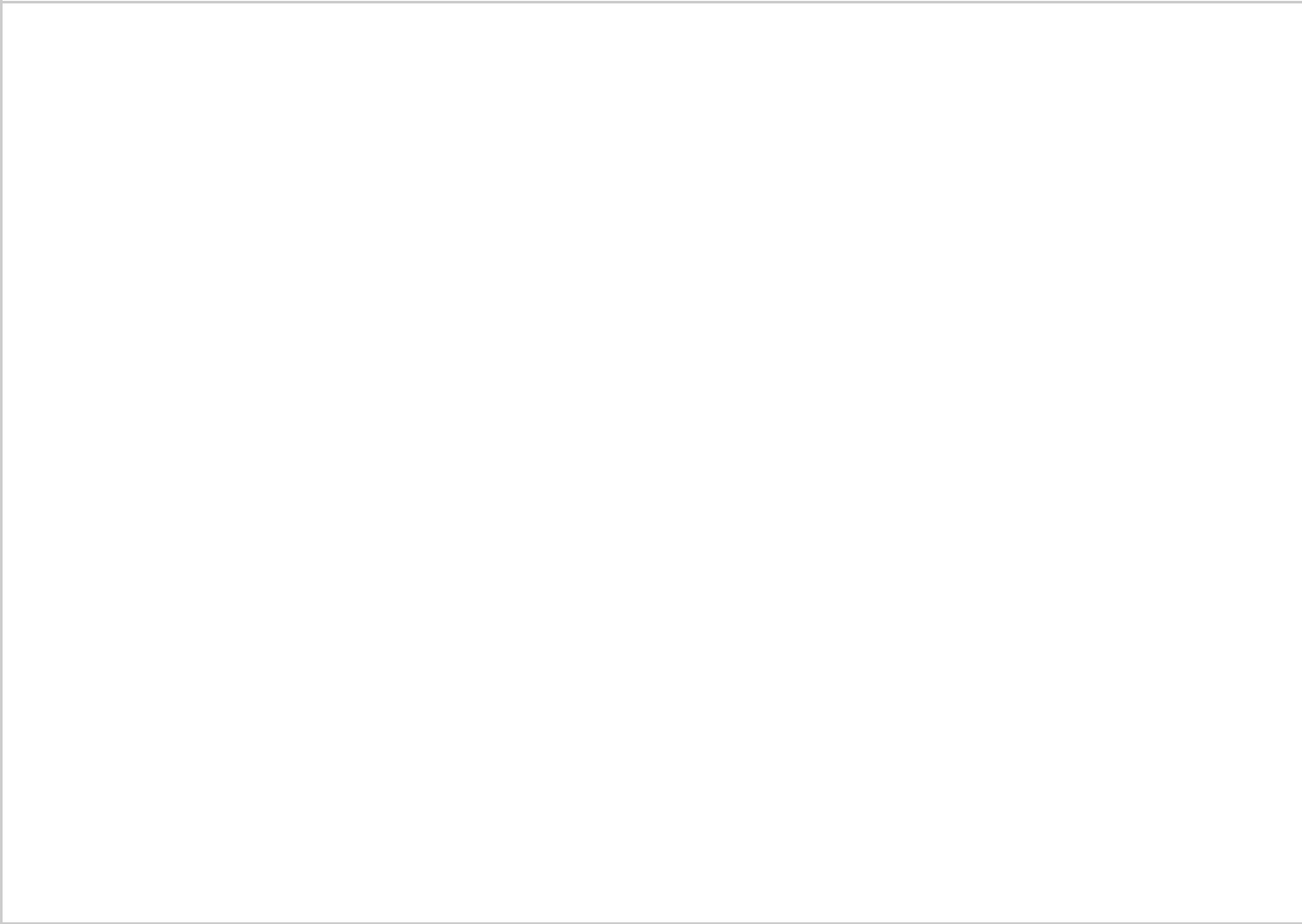 Articles of AssociationArticles of Association111Articles of AssociationAmendment of our Articles of Association requires a resolution of the general meeting of shareholders, supported by two-thirds of the votes cast and two-thirds of the shares represented at the meeting.RegistrationNokia Corporation is organized under the laws of the Republic of Finland and registered in the Finnish Trade Register under business identity code 0112038-9. Under its current Articles of Association, Nokia’s corporate purpose is to research, develop, manufacture, market, sell and deliver products, software and services in a wide range of consumer and business-to-business markets. These products, software and services relate to, among others, network infrastructure for telecommunication operators and other enterprises, the internet of things, human health and wellbeing, multi-media, big data and analytics, mobile devices and consumer wearables and other electronics. The company may also create, acquire and license intellectual property and software as well as engage in other industrial and commercial operations, including securities trading and other investment activities. The company may carry on its business operations directly, through subsidiary companies, affiliate companies and joint ventures.Directors’ voting powersUnder Finnish law, resolutions of the Board shall be madeby a majority vote. A director shall refrain from taking any part in the consideration of an agreement between the director and the company or third party, or any other issue that may provide any material benefit to him or her, which may be contradictory to the interests of the company. Under Finnish law, there is no age limit requirement for directors, and there are no requirements under Finnish law that a director must own a minimum number of shares in order to qualify to actas a director. However, in accordance with the current Company policy, approximately 40% of the annual fee payable to the Board members is paid in Nokia shares purchased from the market or alternatively by using treasury shares held by Nokia, and the directors shall retain until the end of their directorship such number of shares that corresponds to thenumber of shares they have received as Board remuneration during their first three years of service (the net amount received after deducting those shares used for offsetting any costs relating to the acquisition of the shares, including taxes).Share rights, preferences and restrictionsEach share confers the right to one vote at general meetings. According to Finnish law, a company generally must hold an Annual General Meeting called by the Board within six months from the end of the financial year. Additionally, the Board is obliged to call an Extraordinary General Meeting whenever such meeting is deemed necessary, or at the request of the auditoror shareholders representing a minimum of one-tenth of all outstanding shares. Under our Articles of Association, the Board is elected at least annually at the Annual General Meeting of shareholders for a term ending at the end of the next Annual General Meeting.Under Finnish law, shareholders may attend and vote at general meetings in person or by proxy. It is not customary in Finland for a company to issue forms of proxy to its shareholders. Accordingly, Nokia does not do so. However, registered holders and beneficial owners of ADSs are issued forms of proxy by the Depositary.To attend and vote at a general meeting, a shareholder must be registered in the register of shareholders in the Finnish book-entry system on or prior to the record date set forth in the notice of the general meeting. A registered holderor a beneficial owner of the ADSs, like other beneficial owners whose shares are registered in the Company’s registerof shareholders in the name of a nominee, may vote with their shares provided that they arrange to have their name entered in the temporary register of shareholders for the general meeting.The record date is the eighth business day preceding themeeting. To be entered in the temporary register ofshareholders for the general meeting, a holder of ADSs mustprovide the Depositary, or have his or her broker or othercustodian provide the Depositary, on or before the votingdeadline, as defined in the proxy material issued by theDepositary, a proxy with the following information: the name,address, and social security number or another correspondingpersonal identification number of the holder of the ADSs,the number of shares to be voted by the holder of the ADSsand the voting instructions. The register of shareholders asof the record date of each general meeting is public until theend of the respective meeting. Other nominee registeredshareholders can attend and vote at general meetings byinstructing their broker or other custodian to register theshareholder in Nokia’s temporary register of shareholdersand give the voting instructions in accordance with the broker’sor custodian’s instructions.By completing and returning the form of proxy provided by the Depositary, a holder of ADSs also authorizes the Depositary to give notice to us, required by our Articles of Association, of the holder’s intention to attend the general meeting.The rights of shareholders are related to the shares asset forth in the Finnish Companies Act and our Articles of Association. Neither Finnish law nor our Articles of Association set limitations on the rights to own Nokia securities, including the rights of foreign shareholders to hold or exercise voting rights in the said securities. Amendment of the Articles of Association requires a decision of the general meeting of shareholders, supported by two-thirds of the votes castand two-thirds of the shares represented at the meeting.Each of our shares confers equal rights to share in the distribution of the Company’s funds. Under Finnish law, dividend entitlement lapses after three years if a dividend remains unclaimed for that period, in which case the unclaimed dividend will be recognized as income by Nokia.Nokia Annual Report on Form 20-F 2023Articles of Association continuedDisclosure of shareholder ownership or voting powerAccording to the Finnish Securities Market Act, a shareholder shall disclose his or her ownership or voting power to the company and the Finnish Financial Supervisory Authority when the ownership or voting power reaches, exceeds or falls below 5, 10, 15, 20, 25, 30, 50 or 90% of all the shares or the voting rights. The term “ownership” includes ownership by the shareholder, as well as selected related parties, and calculating the ownership or voting power covers agreements or other arrangements, which when concluded would cause the proportion of voting rights or number of shares to reach, exceed or fall below the aforementioned limits. Upon receiving such notice, the company shall disclose it by a stock exchange release without undue delay.Purchase obligationOur Articles of Association require a shareholder that holds one-third or one-half of all of our shares to purchase the shares of all other shareholders that so request. A shareholder who becomes subject to the purchase obligation is also obligated to purchase any subscription rights, stock options or convertible bonds issued by the company if so requested by the holder. The purchase price of the shares under our Articles of Association is the higher of: (a) the weighted average trading price of the shares on Nasdaq Helsinki during the ten business days prior to the day on which we have been notified by the purchaser that its holding has reached or exceededthe threshold referred to above or, in the absence of such notification or its failure to arrive within the specified period, the day on which our Board otherwise becomes aware of this; or (b) the average price, weighted by the number of shares, which the purchaser has paid for the shares it has acquired during the last 12 months preceding the date referred to in (a).Nokia Annual Report on Form 20-F 2023General facts	Financial	Other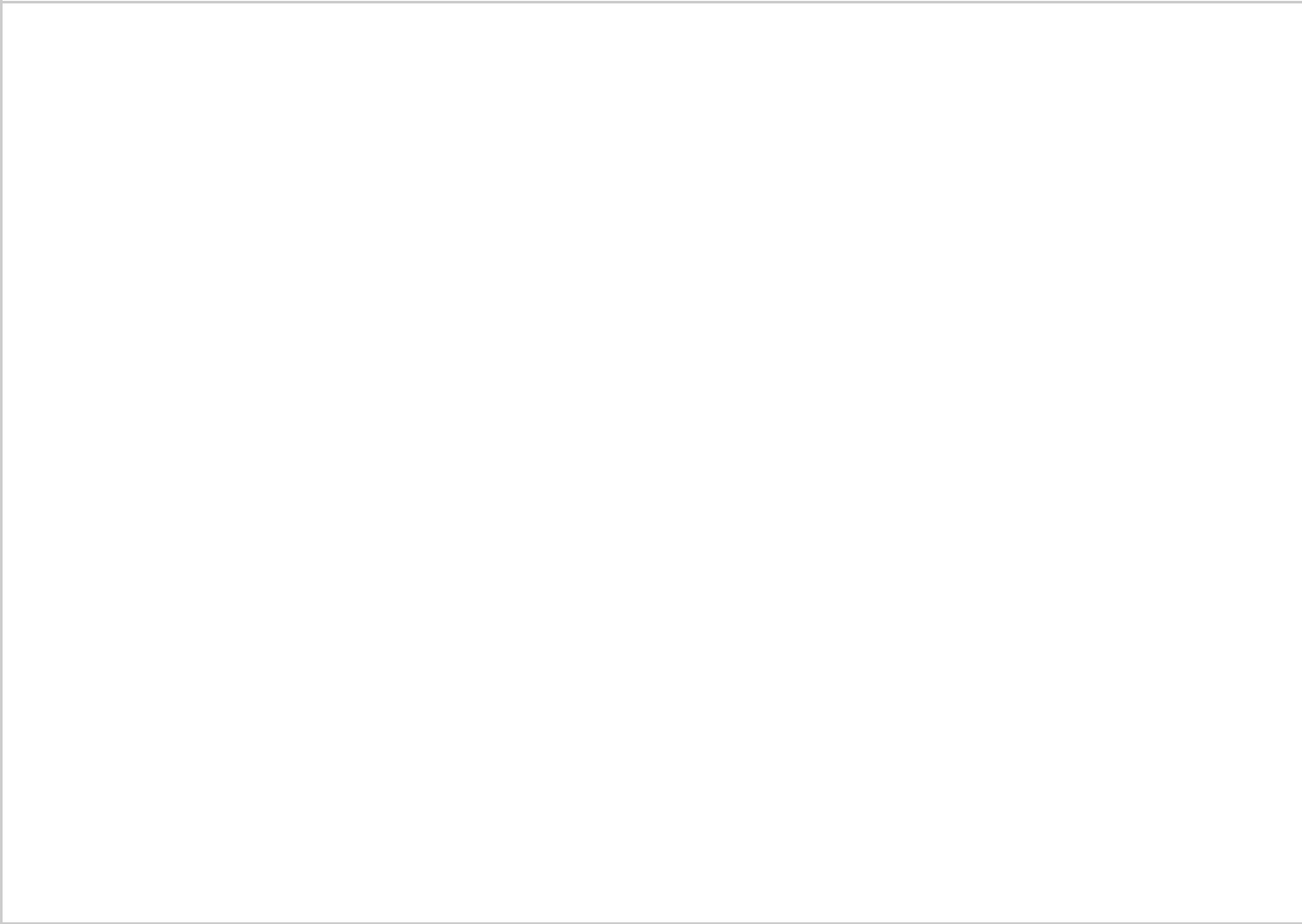 on Nokia	statements	informationUnder the Finnish Securities Market Act, a shareholder whose voting power exceeds 30% or 50% of the total voting rights in a company shall, within one month, offer to purchase the remaining shares of the company, as well as any other rights entitling to the shares issued by the company, such as subscription rights, convertible bonds or stock options issued by the company. The purchase price shall be the market price of the securities in question. Subject to certain exceptions, the market price is determined on the basis of the highest price paid for the security during the preceding six months by the shareholder or any party in close connection to the shareholder. Subject to certain exceptions, if the shareholder or any related party has not during the six months preceding the offer acquired any securities that are the target for the offer, the market price is determined based on the averageof the prices paid for the security in public trading during the preceding three months weighted by the volume of trade.Under the Finnish Companies Act, a shareholder whose holding exceeds nine-tenths of the total number of shares or voting rights in Nokia has both the right and, upon a request from the minority shareholders, the obligation to purchase all the shares of the minority shareholders for the then current market price. The market price is determined, among other things, on the basis of the recent market price of the shares. The purchase procedure under the Finnish Companies Act differs, and the purchase price may differ, from the purchase procedure and price under the Finnish Securities Market Act, as discussed above. However, if the threshold of nine-tenths has been exceeded through either a mandatory or a voluntary public offer pursuant to the Finnish Securities Market Act, the market price under the Finnish Companies Act is deemed to be the price offered in the public offer, unless there are specific reasons to deviate from it.112Pre-emptive rightsIn connection with any offering of shares, the existingshareholders have a pre-emptive right to subscribe forshares offered in proportion to the amount of shares intheir possession. However, a general meeting of shareholdersmay vote, by a majority of two-thirds of the votes cast andtwo-thirds of the shares represented at the meeting, to waivethis pre-emptive right provided that, from the company’sperspective, weighty financial grounds exist.Monitoring of Foreign Corporate AcquisitionsUnder the Finnish Act on the Monitoring of Foreign Corporate Acquisitions (2012/172 as amended), a notification to the Ministry of Economic Affairs and Employment is required for a non-resident of Finland, directly or indirectly, when acquiring one-tenth or more of the voting power or correspondingfactual influence in a company. The Ministry of Economic Affairs and Employment has to confirm the acquisition unless the acquisition would jeopardize important national interests, in which case the matter is referred to the Council of State. If the company in question is operating in the defense sector, an approval by the Ministry of Economic Affairs and Employment is required before the acquisition is made. These requirementsare not applicable if, for instance, the voting power is acquired in a share issue that is proportional to the holder’s ownership of the shares. Moreover, the requirements do not apply to residents of countries in the European Economic Area or EFTA countries, except where at least one-tenth of sharesor other controlling right in such resident are held by a party not resident in the European Economic Area or EFTA.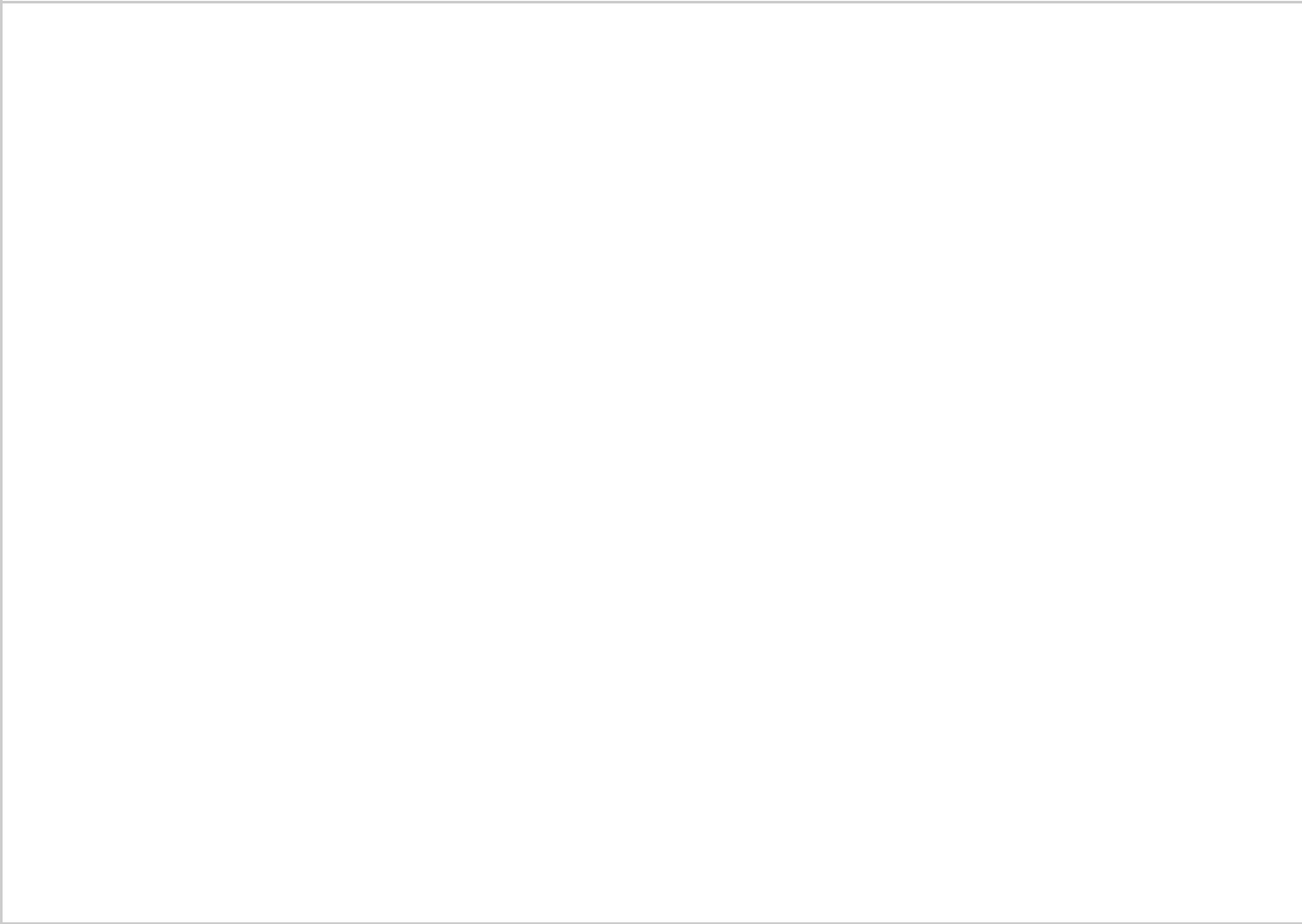 Risk factorsRisk factorsSet forth below is a description of risk factors that could affect our business. Shareholders and potential investors should carefully review the following risk factors, in addition to other information contained in this report. The risk factors described below should not be construed as exhaustive. There may be additional risks that are unknown to us, and other risks currently believed to be immaterial that could turn out to be material.These risks, either individually or collectively, could adverselyaffect our business, competitiveness, market share, sales, costs, expenses, results of operations, profitability, financial condition, liquidity, reputation, brand and share price. Unless otherwise indicated or the context otherwise requires, references in these risk factors to “Nokia”, the “Nokia Group”, “Group”, “we”, “us” and “our” mean Nokia’s consolidated operating segments. Certain risks or events may be more prevalent with respect to the Group or a certain business group, business or part of the Group.In evaluating the risks, one should not rely exclusively on the bullets in the below summary but read the full risk factor discussion. This report also contains forward-looking statements that involve risks and uncertainties presentedin “Forward-looking statements” above.Risk factors summaryOur capability to compete as a trusted partner for critical networks, and remain a leading provider of technology, software and services in the industries and markets in which we operate, is dependent on multiple external and internal factors, partially outside our control, such as :Risks related to our strategy and its executionSustained traffic growth over customers’ networks, introduction of new use cases and low-latency services to drive the demand for our products;Reaching technology limits in key technologies which might change demand patterns for our products and competitive dynamics;Nokia Annual Report on Form 20-F 2023Our success in acquiring or divesting businesses and technologies, integrating acquisitions, entering into licensing arrangements, forming and managing joint ventures or partnerships and in realizing the anticipated benefits, synergies, cost savings or efficiencies from these transactions;Our success in continuing to improve our organizational and operational structure for increased operational efficiency, executing our business plans and business models, in identifying and implementing the appropriate measures to improve cost-efficiency and in managing the inflationary pressure on costs in order to continue investments in R&D and future capabilities, including 5G-Advanced and 6G, enterprise, cloud, security, automation, digitalization, and development of new standard essential patents; andOur ability to meet our sustainability targets, including with respect to our greenhouse gas emission commitments, and to comply with stakeholder expectations and increasing number of regulations regarding sustainability activities and disclosures.Surrounding economic, financial and competitive environmentGeneral economic and financial market conditions, such as high inflation, increased global macroeconomic uncertainty, major currency fluctuations, higher interest rates and financing costs, and other developments in the economies and industries where we, our customers, partners andPrice erosion largely driven by competition challenging the connectivity business models of our customers;Our dependency on a limited number of customers and large multi-year agreements;Competitiveness of, or developments regarding, pricing and agreement terms we offer, including developments with respect to customer financing or extended payment terms or credit lines that we provide our customers; andWillingness of banks or other institutions to purchase our receivables.Our competitivenessOur ability to adapt to changing business models, technological changes and to meet new competition;Our ability to invest in new competitive high-quality products and services, such as 5G-Advanced, Open RAN, 6G, the Internet of Things (IoT), the cloud or software, upgrades and technologies that have accurately anticipated technological, regulatory and market trends;Our success in the development of new technologies and services, their rollout and commercialization in a timely manner;Our capabilities to manage end-to-end costs related to our portfolio of products and services;Risk factors continuedSeverity of inefficiencies, incidents, malfunctions or disruptions of our information technology systems and processes or disruptions of services relying on our own or third-party IT, including cybersecurity threats and incidents;Actual or perceived security or privacy breaches, as well as defects, errors or vulnerabilities in our technology and that of third-party providers;Our manufacturing, service creation, delivery, logistics or supply chain to operate without significant interruptions or shortages, including the impacts of geopolitical tensions and open conflicts feeding uncertainty in the global supply chain;Performance capabilities of our partners and suppliers, and their high standards to meet product quality, health, safety or security requirements or comply with other regulations or local laws, such as environmental or labor laws;Natural or man-made disasters, military actions, wars, labor unrest, civil unrest or health crises, such as another global pandemic, impacting our service delivery or production sites or the production sites of our suppliers, which are geographically concentrated; andOur ability to retain, develop, reskill and recruit appropriately skilled employees in the right activities and locations.Intellectual property rights, technology and brand licensingOur ability to create new relevant technologies, products and services through our R&D, as well as our ability to protect our innovations and to maintain the strength of our intellectual property portfolio;Our ability to monetize our intellectual property for instance, due to market, regulatory and other developments, or court rulings in intellectual property-related litigation and other disputes;Uncertainty relating to the evolving global regulatory and standardization landscape relating to intellectual property;Developments in the concentrated smartphone market, the source of a significant portion of our patent licensing income;Success and profitability of technology licensing, brand licensing and other business ventures, including venture fund investments where the valuation and proceeds of our venture fund investments may fluctuate;Nokia Annual Report on Form 20-F 2023General facts	Financial	Other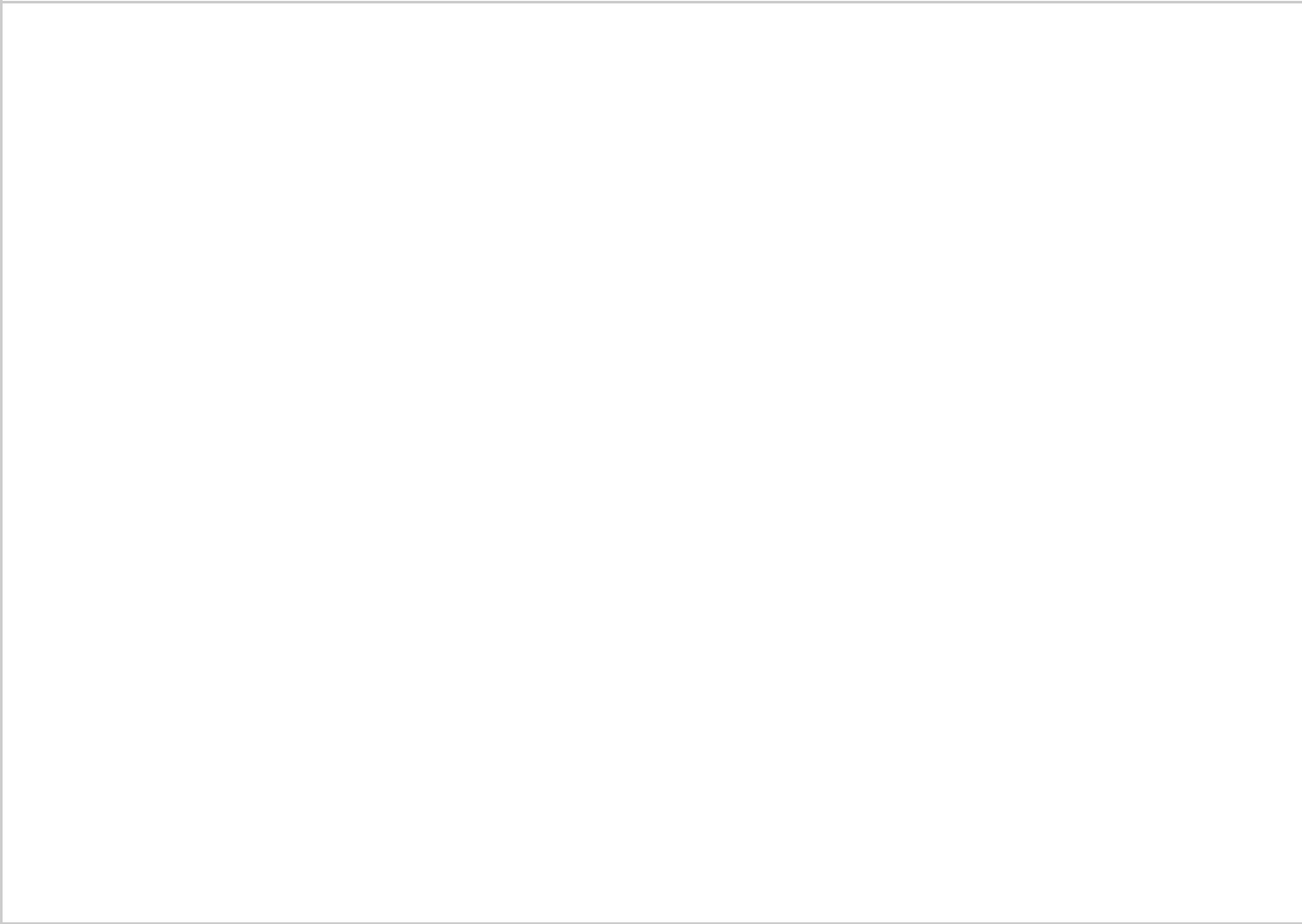 on Nokia	statements	informationOur ability to renew existing license agreements and conclude new license agreements regarding our intellectual property that we license to others on acceptable commercial terms, and the timing, cost, and potential need for litigation to achieve such renewals and new license agreements;Claims that we have allegedly infringed third parties’ IPR; andOur ability to renew or finalize licenses regarding technologies that are licensed to us on acceptable commercial terms.Geopolitical, legal, regulatory and compliance environmentDirect and indirect regulation and political developments affecting trade, taxation, national security, competition law, export controls and sanctions, cyber security, supply chains, environmental, social and governance topics and anti-corruption;Geopolitical tensions, escalations or expansions into openconflicts, such as potential further developments	related tothe situations with R	ussia and Ukraine or in Gaza	, risksrelated to increasing tensions in the Red Sea and the South China Sea;Changes in existing regulations or in their application, and emerging new regulations applicable to current or new technologies, products or telecommunications and technology sectors in general impacting our products, services or business;Our products, services and operations meeting all relevant quality, health, safety or security standards and other recommendations and regulatory requirements globally;Compliance with laws and regulations relating to privacy, data protection, and the protection or transfer of personal data;Disruptiveness of litigation, arbitration or agreement-related disputes, and inspections, investigations, claims, and government proceedings which we may be subject to at any given time due to the global nature of our business;Our ability to maintain an effective system of governance and compliance processes, disclosure controls and internal control over financial reporting and influence those of third parties whose performance we may be held liable for;114The degree of control and level of influence in the joint ventures where Nokia is the minority partner and other affiliated companies where Nokia does not have direct management control, or which are not fully integrated into its operational infrastructure; andDamage caused to existing undersea infrastructure during installation or maintenance of undersea telecommunications cable networks.Financial and tax-related uncertaintiesComplex tax laws and rules, including any changes in the aforesaid, as well as diverse tax authority practices and interpretations;Our ability to utilize our tax attributes and deferred tax assets;Access to sources of funding on favorable terms or at all;Our ability to maintain our credit ratings;Exchange rate fluctuations impacting our net sales, costs and results of operations, as well as the US dollar value of our dividends and market price of our ADSs;Our pension and other post-employment benefit obligations and the potential need for increased funding; andRecoverability of the carrying amount of our goodwill, which could result in significant impairment charges.Ownership of our sharesUncertainty of the amount of dividend and/or repayment of capital and other profit distributions such as share buybacks to shareholders for each financial period;Volatility of the trading price of our shares and ADSs, including as a result of factors outside our control; andPotential requirement of non-Finnish shareholders to provide detailed information in order to obtain advantageous withholding tax treatment for dividends.Risk factors continued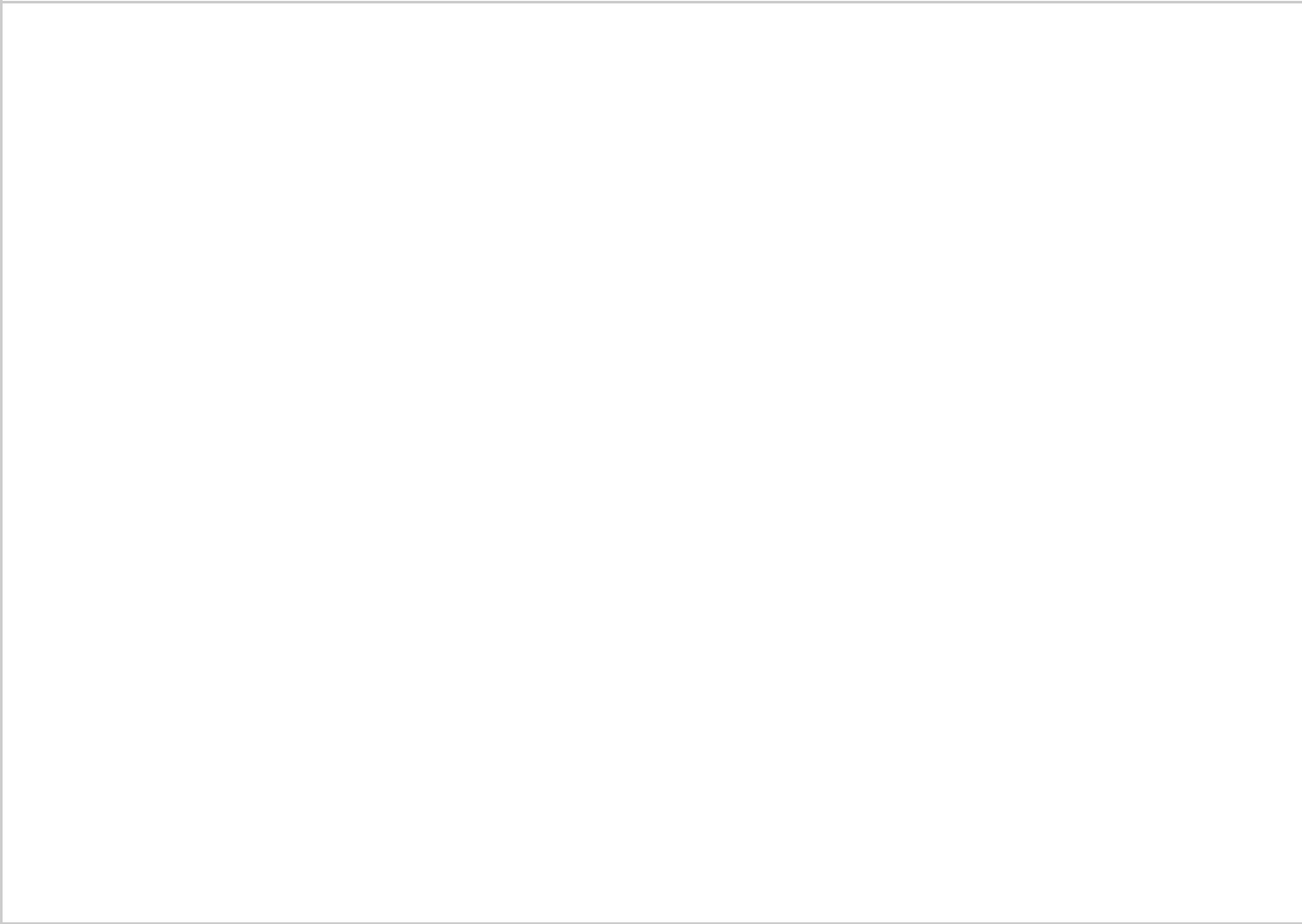 Full risk factor discussionRisks related to our strategy and its executionWe may be unable to successfully implement our strategic plans, sustain or improve the operational and financial performance of our business groups, correctly identify or successfully pursue business opportunities, correctly anticipate or successfully mitigate technological disruptions that have adverse effects on our business, or otherwise grow our business.Our success is dependent on our ability to become and remain a leading provider of technology, software and services in the industries and markets in which we operate. However, there can be no assurance that we will correctly identify trends, opportunities or threats to pursue or mitigate to be able to achieve the goals or targets we have set. For example, our plans assume sustained growth in traffic over our customers’ networks. For this to happen, video streaming needs to continue to grow significantly or new high-data use cases (for instance, Virtual Reality or Augmented Reality) need to be developed and drive high concurrency traffic. We also assume a growing number of use cases and demand for low latency services. Should these not materialize, demand for our products and services might be negatively affected.Our path to continued technology leadership lies in long-term research and development to drive innovation across a comprehensive portfolio of network equipment, software, services and licensing. We are investing, for instance, in 5G-Advanced and 6G research, security and development of new standard-essential patents. The R&D of innovative products, services and technologies is a complex and uncertain process and there can be no assurance that our investments will result in technologies, products or services that achieve or retain broad or timely market acceptance, are commercially successful, answer to the expanding needs or preferences of our customers or consumers, or breakthrough innovations that we could otherwise utilize for value creation. As an example, while we believe that the progress of cloudification and open RAN and openness in general creates an opportunity for us to differentiate with our products and to serve our customers better, it may lead to entry of new competitors with different business models to build multi-vendor RAN networks. The virtualization and cloudification of core and radio networks and the convergence of IT and telecommunications may lower barriers of entry for IT and webscale companies in the traditional telecommunications industry or they may build upNokia Annual Report on Form 20-F 2023tight strategic partnerships with our traditional competitors or our communications service provider customers. The enhanced competition might result in increased price competition and negatively affect our margins. Virtualization and disaggregation might also affect other parts of our portfolio and lead to changes in competitive landscape, business models, and margin profile. Also, reaching certain technology limits, for example in Optical or in spectral efficiency gains in 6G, might adversely change the demand pattern and competitive dynamics for our products and services. We see the network as the key enabler of metaverse opportunities, but the network capabilities will need to evolve to fulfill the anticipated needs.We implement our strategic plans, for instance, by entering into licensing arrangements, partnering with third parties and may engage in possible transactions, such as acquisitions, mergers, joint ventures or minority investments that could complement or improve our existing operations or technologies and enable us to grow our business. We also engage to divestitures of our existing businesses or operations in order to sharpen our business focus. Additionally, we may make investments in certain investment funds, including NGP Capital, that invest inother companies. There can be no assurance that our effortsto continuously improve our operations and efficiencies	will orcontinue  to generate the expected results or improvements orthat we will achieve intended targets or financial objectivesrelated to such efforts. For instance, the underlying rationaleor the business case in terms of profits, revenue, strategicimpact or otherwise justifying the creation or continuation ofthe arrangement may not be realized. We may also encounterissues or inefficiencies related to our organizational andoperational structure, including being unable to successfullyimplement the business plans. Also, the planned transactionsmay not ultimately be completed on favorable terms or at all, or transactions may result in liabilities. Transactions may result in claims between the parties such as indemnification or breach of contract claims, which can consume time and management attention, and the outcome of any claims related to transactions may be difficult to predict. Furthermore, our initial assumptions may be incorrect in evaluating a transaction or we may fail or be unable to discover or identify significant matters during the course of performing our due diligence. Therefore, we may be exposed to unknown, larger or contingent liabilities of acquired businesses, such as those related to contractual obligations, taxes, pensions, environmental liabilities, disputes and compliance matters.Performance failures of our partners, as well as failures to agree to partnering arrangements with third parties could adversely affect us.We are increasingly collaborating and partnering with third parties to develop technologies, products and services,as well as seeking new revenue streams through partnering arrangements. We also depend on partners in our efforts to monetize our brands and technologies, including those of Nokia and Nokia Bell Labs, and we have outsourced various functions to third parties and are relying on them to provide certain services to us. Furthermore, according to our technology vision for 2030, the opportunities of the metaverse will be realized by a multi-party value ecosystem developed around collaboration, co-innovation and partnering. Although the objective of the collaborative and partnering arrangements is a mutually beneficial outcome for each party, our ability to introduce and provide technologies, products and services in a timely manner and so that those are commercially viable and meet our,our customers’ and consumers’ quality, safety, security and other standards could be hampered by performance or other failures of our partners or the companies we collaborate with. For instance, if a partner acts inconsistently with our ethical, sustainability, compliance, brand, or quality standards, this can negatively affect our reputation, the value of our brand and the business outcome of our partnerships. Furthermore, if we fail altogether to achieve the collaboration or partnering arrangements needed to succeed, we may be unable to bring our products, services or technologies to market successfully or in a timely manner. It is also possible that the parties we currently collaborate with, turn into our competitors.In many areas, including IT, finance and human resources-related arrangements, a failure to maintain an efficient relationship with the selected partner may lead to ongoing operational problems or even to severe business disruptions, and the availability of the processes and services upon which we rely may be interrupted. Performance problems may result in missed reporting deadlines, internal controls challenges, financial losses, missed business opportunities and reputational harm. In addition, as management’s focus shifts from a direct to an indirect operational control in these areas, there is a risk that without active management and monitoring of the relationship, the services provided may be below appropriate quality standards. Partners may not meet agreed service levels, in which case, depending on the impacted service, our contractual remedies may not fully cure all of the damages we may suffer. This is particularly true for anyRisk factors continueddeficiencies that would impact the reporting requirements applicable to us as a company listed on multiple stock exchanges. In outsourcing projects, we may encounter disruption to business resulting from broken processes and distraction of our employees that may need to train the partner’s staff or be trained in the partner’s systems. Adjustments to staff size and transfer of employees to the partner’s companies could have an adverse effect on us, for instance through impacting the morale of our employees and raising complex labor law issues and resulting in the loss of key personnel. Additionally, partnering and outsourcing arrangements can create a dependency on the outsourcing company, causing issues in our ability to learn from day-to-day responsibilities, gain hands-on experience, adapt to changing business needs and properly transfer the specific know-how to the new outsourcing partners. Concerns could equally arise from giving third parties access to confidential data, strategic technology applications and books and records. There is also a risk that we may not be able to determine whether controls have been effectively implemented, and whether the partner company’s performance-monitoring reports are accurate.Our efforts aimed at managing and improving our financial or operational performance may not lead to targeted results, benefits, cost savings or improvements in our competitiveness.We are continuously targeting increased efficiency of our operations. In October 2023, we announced strategic and operational changes to our business and a program to reset our cost base while protecting our R&D capacity and commitment to technology leadership. The program targets to lower our cost base on a gross basis (i.e. before inflation) by between EUR 800 million and EUR 1 200 million by the end of 2026 compared to 2023 assuming on-target variable pay in both periods.Failure by us to determine the appropriate operational structure, prioritization of operating expenses and other costs, to identify and implement the appropriate measures to increase simplicity and improve cost-efficiency, or to maintain achieved efficiency levels, could limit our future investments and have a material adverse effect on our competitiveness, results of operations and financial condition. Our current and future cost-saving measures may be costly, potentially disruptive to operations, and may not lead to sustainable improvements in our overall competitiveness and profitability and there can be no assurance that such measures will be met as planned in contemplated timeframes or at all. Our plansNokia Annual Report on Form 20-F 2023General facts	Financial	Other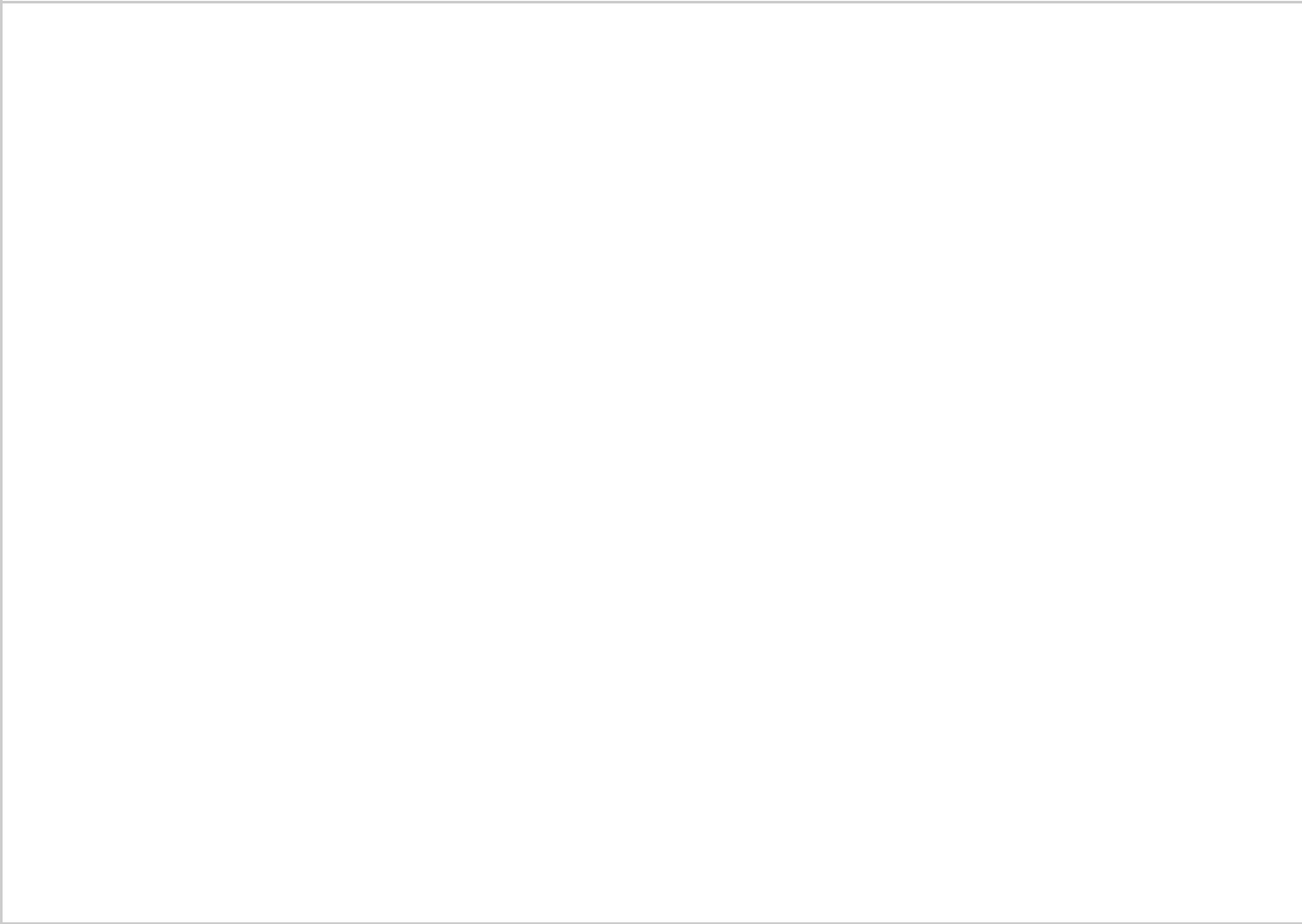 on Nokia	statements	informationmay be altered in the future, including adjusting any projected financial or other targets. The anticipated costs or the level of disruption expected from implementing such plans or restructurings may be higher than expected. Efforts to plan and implement cost-saving initiatives may divert management attention from the rest of the business and adversely affect our business.There are also several other factors that may prevent or delay a successful implementation of any cost-saving or efficiency improvement initiatives, including, among others, the following:the need to make additional investments in other areas such as 5G-Advanced and 6G, enterprise, security, cloud, development of new standard essential patents and automation/digitalization of services and our own operations;inaccuracy in our expectations with respect to market growth, customer demand and other trends;legislative constraints or unfavorable changes in legislation in the markets in which we operate influencing timing, costs and expected savings of certain contemplated initiatives;our ability to align and adjust resources, systems and tools, including digitalization and automation of processes, related to implementation of planned organizational changes;intended business plans may require us to inform or consult with employees and labor representatives, and such processes may influence the timing, costs and extent of expected savings and the feasibility of certain contemplated initiatives;accelerating inflation driving increase in cost base; andbargaining power of our suppliers which may prevent us from achieving targeted procurement savings.Furthermore, cost-saving initiatives may negatively affect our ability to develop new or improve existing products and compete effectively in certain markets, and there is no guarantee that we will continue to be able to successfully innovate or remain technologically competitive.We may be subject to increased scrutiny related to our sustainability activities and disclosures, and our reputation and brand as well as the willingness of customers and116suppliers to do business with us could be harmed if we fail to meet our sustainability goals.Our business could be negatively impacted by a failure to appropriately address existing and emerging matters relating to sustainability and good corporate citizenship. We may fail or be unable to fully achieve one or more of our sustainability targets, such as our greenhouse gas emission commitments, due to a range of factors within or beyond our control, and we may adjust or modify our targets in light of new information, adjusted projections, or a change in business strategy, any of which could negatively impact our brand, reputation, and business. It is also possible that stakeholders may not be satisfied with our sustainability disclosures, targets and practices or the speed of their adoption which could result in action against Nokia by regulators or other third parties or negative pressure on us or our stock.The ESG regulatory environment is complex and fast-moving with new standards proposed or adopted by various regulators around the world, the applicability of which to Nokia needs to be constantly and consistently evaluated. A failure to, or perception of a failure to, adapt, disclose metrics and set targets that are rigorous enough or in an acceptable format or otherwise in compliance with applicable regulations, or to prioritize the most relevant sustainability actions and targets, could negatively impact our ESG-related third-party ratings, brand, reputation, and business. It is also possible that third parties rating our ESG practices and performance may make unfavorable, inaccurate or unsubstantiated interpretations of our ESG practices and performance based on their own assessments and publish such interpretations with or without offering us the possibility to comment. We could also incur additional costs and require additional resources to address evolving regulatory requirements and to monitor and report on our sustainability performance programs, and those of our value chain partners, as required, and to comply with various sustainability practices and disclosure requirements. The lack of global standardization in the way data disclosures should be made is making ESG-related reporting difficult, which may contribute to challenges for investors to correctly assess disclosures or our ability to comply with each disclosure requirement. In addition to this, the challenge of data collection may affect our ability to accurately evaluate climate-and other ESG-related risks and identify and implement strategies for long-term resilience. Furthermore, we foresee that the global rate of technology adoption will be partially driven by sustainability matters such as governance, securityRisk factors continued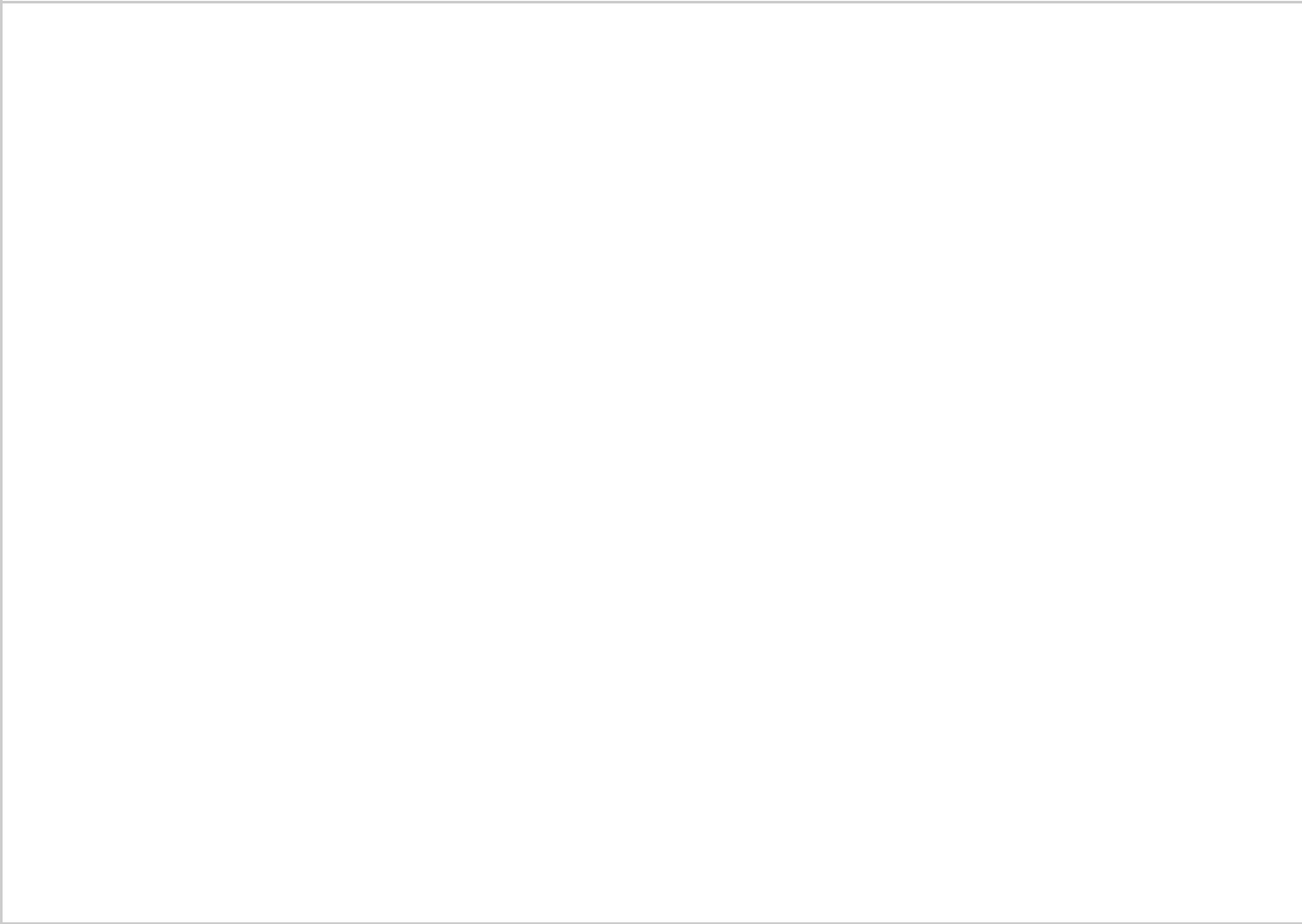 and energy efficiency in the longer term. Our failure, or perceived failure, to meet sustainability disclosure regulations, standards, practices or sustainability targets could result in legal sanctions, as well as negatively impact our reputation, employee retention, access to financing and the willingness of our customers and suppliers to do business with us.Risks related to the general economic and financial market conditions and to the industries and markets in which we operateOur sales and profitability have been and may in the future be materially and adversely affected by general economic andmargin products and services. Further, the purchasing power of our customers, particularly in developing markets, depends to a greater extent on the price development of basic commodities and currency fluctuations, which may render our products or services unaffordable. Economic slowdown may also lead to an overcapacity in supply and inflated inventories, and to delays and shortages in case of sharp recovery and ramp-up of demand with a potentially adverse effect on our ability and our suppliers’ ability to deliver products and services in time. Increasing inflation and other current market conditions are driving cost increases in operations, materials and labor and may also result in strikes and other industrial actions.agreement terms. We compete with companies that have large overall scale, which affords such companies more flexibility compared to us. In addition, new competition may be entering the network infrastructure and related services business through adoption of new technologies or business models, such as virtualized RAN and Open RAN or as-a-service models for products or services.We are particularly dependent on the investments made by communications service providers in mobile connectivity, network infrastructure and related services. The pace and size of such investments are in turn dependent on the ability of communications service providers to increase their subscriberfinancial market conditions, such as accelerating inflation, increased global macroeconomic uncertainty, major currency fluctuations, higher interest rates and financing costs, and other developments in the economies where we operate.We are a company with global operations with sales, R&D, manufacturing facilities, partners and suppliers located in various countries around the world. Adverse developments in and the general weakness of global economic conditions has had an adverse effect on us and the spending of our customers during the past year. For instance, the uncertain nature, magnitude, and duration of hostilities stemming from Russia’s military invasion of Ukraine, including the potential effects of sanctions limitations, retaliatory cyber-attacks on the world economy and markets, or any other geopolitical escalation, for instance in the Middle East or Taiwan, could contribute to increased market volatility and uncertainty, which could have an adverse impact on macroeconomic factors affecting market demand, inflationary development and supply.Any adverse developments in economies, such as increases in the level of inflation, interest rates or unemployment, may affect demand for consumables, such as mobile devices, mobile subscriptions and both the services that end-users subscribe to and the usage levels of such services, which may lead communications service providers to invest less in related infrastructure and services or to invest in low-margin productsand services. This may further be mirrored as an adverse effect on the business of our patent, technology or brand licensees and our patent licensing income. Likewise, adverse developments in economic conditions may lead certain customer segments, such as webscale companies, transportation & logistics, energy, manufacturing, and public sector verticals, to invest less or delay spend in infrastructure and services to digitize their operations or to invest in low-Nokia Annual Report on Form 20-F 2023ecosystems, equipment price erosion and aggressive price competition. Our competition endeavors to gain market share in selected regions where Nokia has a large footprint. Despite strong growth in mobile data traffic, most of our customer base has been facing persistent erosion in unit revenue and is reverting to vendors to compensate for it. Competition for new customers, as well as for new infrastructure deployment, is particularly intense and focused on the favorability of price andWe may be unable to respond successfully to technological changes in the markets in which we operate. Market developments favoring new technological solutions, such as Software Defined Networks (SDNs), Edge computing, cloud and virtualization, may result in reduced spending to the benefit of our competitors who have, or may have, a stronger position in such technologies. The technological viability of standardized, low-margin hardware products in combination with the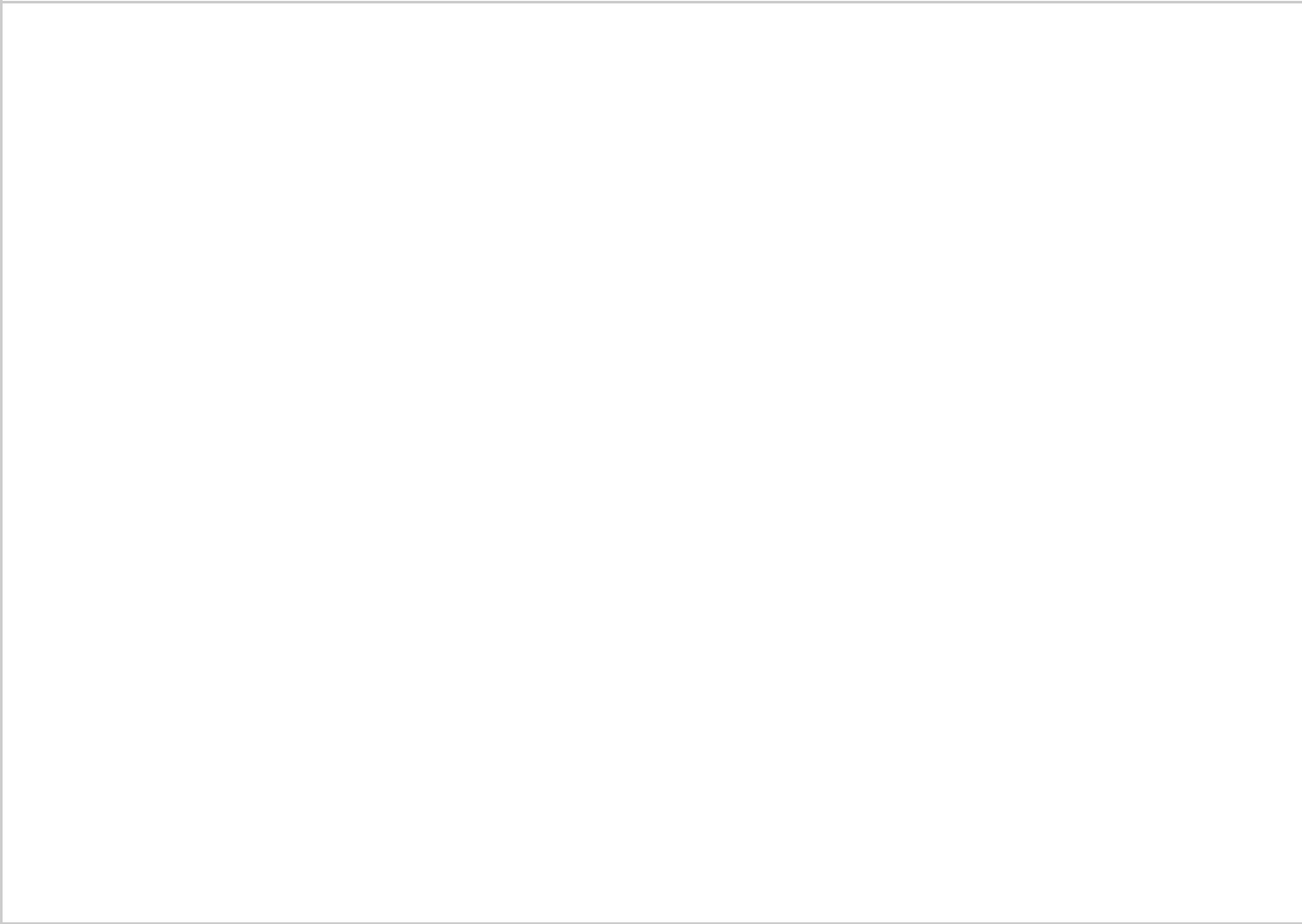 Risk factors continued118virtualization of functions can induce a change in purchase behavior, resulting in favoring other vendors or in higher bargaining power versus Nokia due to more alternative vendors. Our customers may prefer best-of-breed from multiple vendors, a single vendor or turn to alternative vendorsto maintain end-to-end services. Additionally, new competitors may enter the industry as a result of acquisitions or shifts in technology. Furthermore, some companies, including webscale companies, may drive a faster pace of innovation in telecommunications infrastructure through more collaborative approaches and open technologies across access, backhaul,core and management.We expect to generate a significant share of our growth from new customers, including webscale companies and vertical customers, for example in transportation & logistics, energy, manufacturing, and public sector verticals. Each of these sectors may face adverse industry developments, which may significantly impact the size of investments addressable by us and our ability to address these investments, in terms of both having the right products available and being able to obtain new customers and having the right go-to-market capabilities and expertise to address the specific needs of these sectors.Furthermore, there are various incumbent and	new actorscompeting with Nokia in these customer groups westrategically target. With these types of customers, the nature of competition and the required capabilities can be significantly different from the communications service provider market, including competition based on access network, core network, cloud infrastructure, platforms, applications and devices, and related services.Competitive intensity remains high in the market as competitors seek to take share in 5G rollouts, which is creating a risk of persistent high price erosion in the industry. If domestic and global economic conditions worsen, overall spending on 5G infrastructure may be reduced or delayed, and spending in our other network products and services might be even more rapidly reduced to preserve the customer investment in 5G, which would adversely impact demand for our products and services in these markets. Further, any reduction in our market share in 5G compared with our installed base in 4G due to decisions to protect our profitability, inability to meet the customers’ requirements or other reasons, may have a material negative effect onour scale and profitability.Nokia Annual Report on Form 20-F 2023We are dependent on a limited number of customers and large multi-year agreements. The loss of a single customer or contract, operator consolidation, unfavorable contract terms or other issues related to a single agreement may have a material adverse effect on our business and financial condition.A significant proportion of the net sales and profits that we generate have historically been derived from a limited number of customers. As consolidation among existing customers continues, it is possible that an even greater portion ofour net sales will be attributable to a smaller number of large communications service providers. These developments are also likely to increase the impact on our net sales based on the outcome of certain individual agreement tenders. Communications service providers are also increasingly entering into asset sharing arrangements, as well as joint procurement agreements, which may reduce their investments and the number of networks available for us to service. Furthermore, procurement organizations of certain large communications service providers sell consulting services to enhance the negotiating position of small operators with their vendors.As a result of the intense competition in the industry, we may increasingly be required to agree to less favorable terms in order to remain competitive. Any unfavorable developments in relation to, or any change in the agreement terms applicable to, a major customer may have a material adverse effect on our business, results of operations and financial condition. Also, agreements in the networks business are typically complex and long-term in nature and it is possible that over time the contract terms of the agreement may prove less favorable to us than originally expected, for instance due to changes in costs and product portfolio decisions, and those may be difficult to amend promptly to address new developments, such as the accelerating inflation that we are currently facing.Furthermore, in particular given the bargaining power of our customers or limited legal ability to deviate from the standard governmental contract terms, we may be exposed to onerous terms and liabilities in our customer contracts.Loss of a single customer, its significant business or contract, or other issues related to a single agreement, may have a material adverse effect on our business and financial condition. We have lost customers and contracts in the past and the same may happen in the future. Furthermore, any suspension, termination or non-performance by us under an agreement’s terms may have a material adverse effect on us, for example due to penalties for breaches, early termination or reduced orders or customer footprint. In addition, we may lose existing agreements, or we may be unable to renew or gain new agreements, for instance due to customer policies that limit the ability of customers to have one network provider exceeding a certain threshold of business in a given market or as a result of merger activity where the customer may decide to concentrate their spending elsewhere.The timing of sales and results of operations associated with large multi-year agreements or turnkey projects may differsignificantly from expectations. For instance, recognition of sales and related costs in network implementation projects areoften linked with achievement of customer acceptances,	whichmay delay for reasons that may or may not be attributable to us. Moreover, such agreements often require dedication ofsubstantial amounts of working capital and other resources,which may adversely affect our cash flow, particularly in theearly stages of an agreement’s term, or may require us tocontinue to sell certain products and services, or to sell incertain markets that would otherwise be discontinued or exited, thereby diverting resources from developing moreprofitable or strategically important products and services, or focusing on more profitable or strategically important markets. Furthermore, our customer agreements may involve complex transformation of the networks as the customers deploy new technologies and the related costs and scope of required deliverables may differ from our expectations at the time we enter into such agreements.Risk factors continuedWe may be adversely affected by developments with respect to customer financing or extended payment terms that we provide to our customers. Unwillingness of banks or other institutions to provide guarantees or financing to our customers or purchase our receivables could impair our capability to enter agreements with new customers or markets, to mitigate payment risk and to manage our liquidity.Requests for customer financing and extended payment terms are typical for our industry and uncertainty or lack of liquidity in the financing markets, among other things, may result in increased customer financing requests. In the event that export credit agencies face constraints on their ability or willingness to provide guarantees or financing to our customers, or there is insufficient demand from banks or other financial institutions to purchase receivables, such events could have a material adverse effect on our business and financial condition. Furthermore, reduced availability of credits by export credit agencies supporting our sales could affectour ability to attract customers and enter new markets thus facing the possibility of reduced sales.In certain cases, the amounts and duration of these financings and trade credits, and the associated impact on our working capital, may be significant. We have agreed to extended payment terms for a number of our customers and may continue to do so in the future. Extended payment terms may result in a material aggregate amount of trade credits and even when the associated risk is mitigated by a diversified customer portfolio, defaults in the aggregate could have a material adverse effect on us.All in all, our ability to manage our total customer financing and trade credit exposure depends on a number of factors, including, but not limited to market conditions affecting our customers, the levels and terms of credit available to us and our customers, the cooperation of export credit agencies and our ability to mitigate exposure on acceptable terms. We may be unsuccessful in managing the challenges associated with the customer financing and trade credit exposure that we may face from time to time, particularly in difficult financial conditions in the market. While defaults under financings, guarantees and trade credits to our customers resulting in impairment charges and credit losses have not been significant for us in the past, these may increase in the future, in particular in markets such as India with increased risks potentially affecting our customers. Further, commercial banks may not continue to be able or willing to provide sufficient long-term financing, even if backedNokia Annual Report on Form 20-F 2023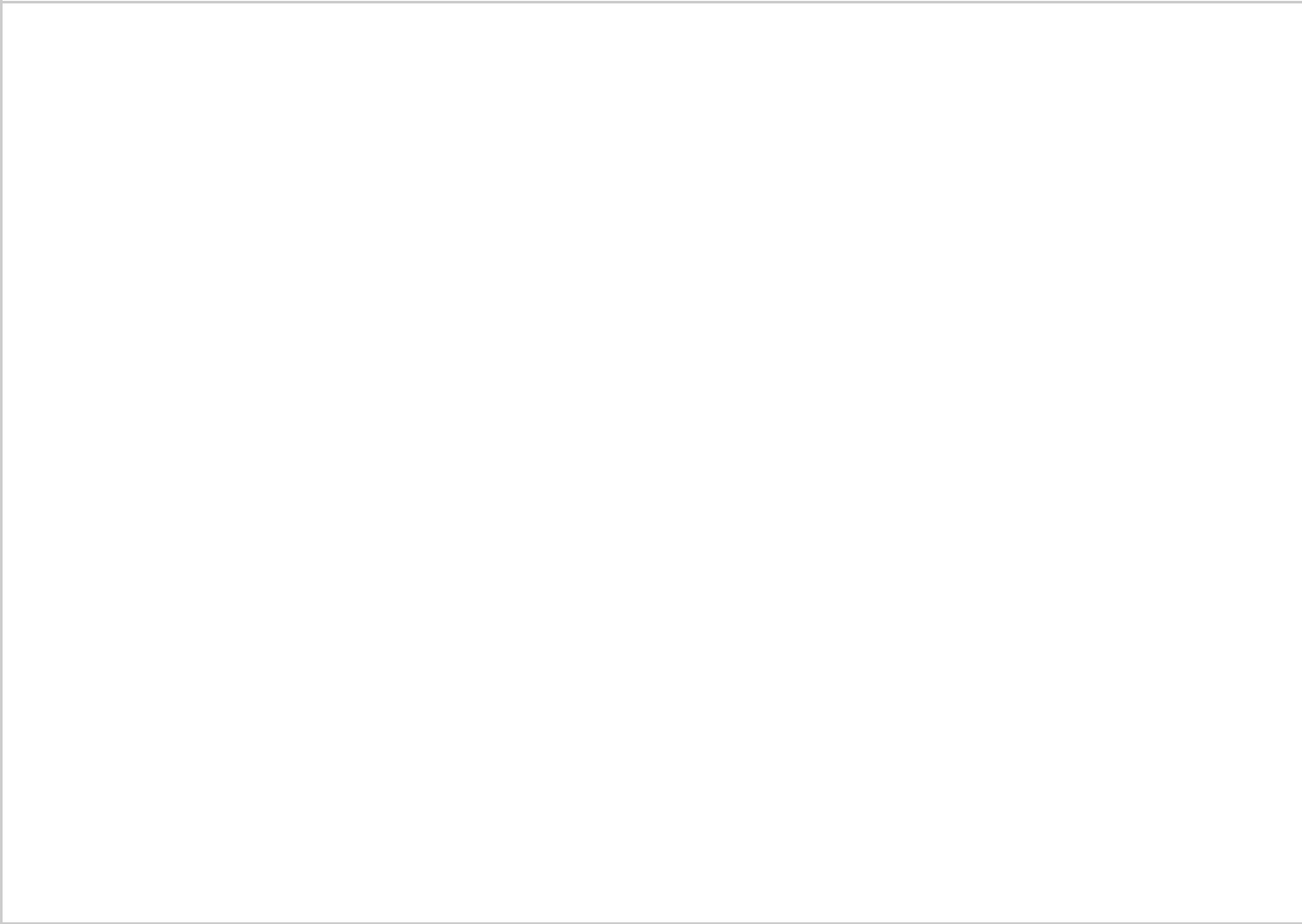 Risk factors continueddeveloping technological innovations that make our innovations less relevant. In addition, reduced government funding and support for our R&D activities could affect our ability to develop new technology or products.Inefficiencies, incidents, malfunctions or disruptions of information technology systems and processes could have a material adverse effect on our business and results of operations. As our business operations, including those we have outsourced, rely on complex IT systems, networks and related services, our reliance on the precautions taken by us and external companies to ensure the reliability of our own and third-party IT systems, networks and related services is increasing. Consequently, certain disruptions in IT systems and networks affecting us and our external providers couldalso have a material adverse effect on our business. All IT systems, networks and processes are potentially vulnerable to damage, incidents, malfunction or interruption from a variety of sources. Our own and customer-facing operations rely on the efficient and uninterrupted operation of complex and centralized IT systems, networks and processes, which are integrated with those of third parties. The ongoing migration to cloud-based architectures and network function virtualization has introduced further complexity and associated risk.We are, to a significant extent, relying on third parties for the provision of IT services. While we have outsourced certain functions, we have also increased our dependence on the reliability of external providers as well as on the security of communication with them. We may experience disruptions if our partners do not deliver as expected or if we are unable to successfully manage systems and processes together with our business partners. We will often need to use new service providers and may, due to technical developments or choices regarding technology, increase our reliance on certain new technologies, such as cloud, and certain other services that are used over the internet rather than using a traditional licensing model. Switching to new service providers and introducing new technologies is inherently risky and may expose us to an increased risk of disruptions in our operations, for instance due to network inefficiency or outage, a cybersecurity or a compliance incident, malfunctions, failure in disaster recovery or IT service continuity or other disruptions resulting from IT systems and processes.Nokia Annual Report on Form 20-F 2023General facts	Financial	Other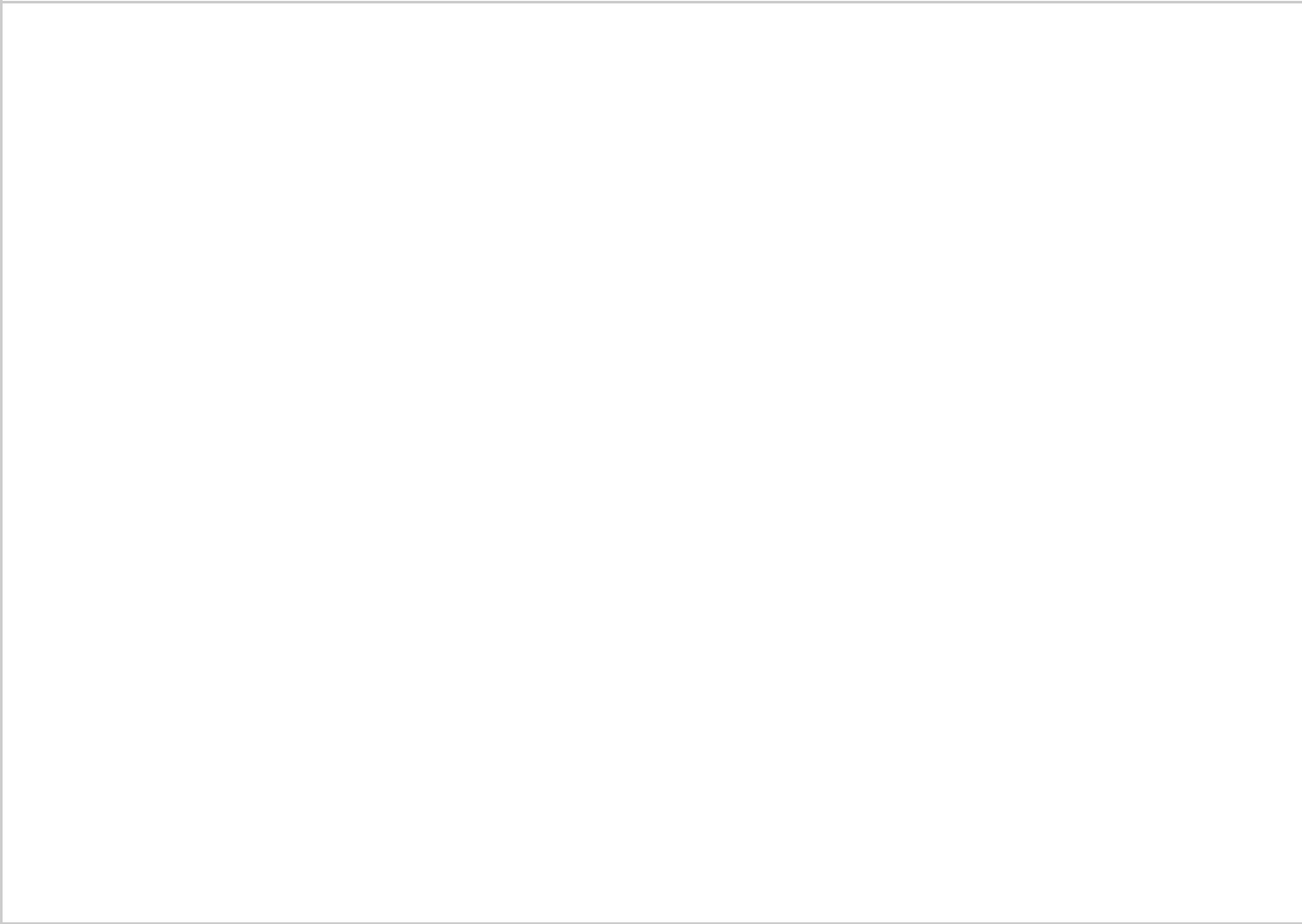 on Nokia	statements	informationWe are constantly seeking to improve the quality and security of our IT systems. However, despite precautions taken by us, we may fail to successfully secure our IT and any malfunction or disruption of our current or future systems or networks, suchas an outage in a telecommunications network used by any of our IT systems, or a cybersecurity incident, such as an attack, malware, ransomware or other event that leads to an unanticipated interruption or malfunction of our IT systems, processes, networks or data leakages, could have a material adverse effect on our business, results of operations and brand value. A disruption of services relying on our IT, for instance, could cause significant discontent among customers and their end-users resulting in claims, contractual penalties or deterioration of our brand value. Further, while we are increasing our investments in digitalizing our operations and transforming our IT, the legacy IT systems may be gradually more vulnerable to malfunction, disruptions or security incidents than the new IT systems replacing them.We are exposed to risks related to information security. Our business model relies on solutions for distribution of services and software or data storage, which entail inherent risks relating not only to applicable regulatory regimes, but also to cybersecurity incidents and other unauthorized access to network data or other potential security risks that may adversely affect our business and/or compromise personal data.Our business and operations rely on confidentiality of proprietary and other sensitive information, for instance related to our employees and our customers, including our government customers. Our business models rely on certain centralized data processing solutions and cloud or remote delivery-based services for distribution of services and software or data storage, accessible by our partners or subcontractors according to the roles and responsibilities defined.We, our subsidiaries and joint ventures, products and online services, marketing and developer sites and third parties that we contract have been and may in the future be subject to cybersecurity incidents, including hacking, ransomware, viruses, worms and other malicious software, unauthorized modifications, or illegal activities that may cause potential security risks and other harm to us, our customers or consumers and other end-users of our products and services. IT is rapidly evolving, the techniques used to obtain unauthorized access or sabotage systems change frequently and the parties behind cyber-attacks and other industrial120espionage are sophisticated and have extensive resources,and it is not commercially or technically feasible to mitigate all known vulnerabilities in a timely manner or to eliminate all risk of cyber-attacks and data breaches. Additionally, we contract with multiple third parties in various jurisdictions who collect and use certain data on our behalf. Although we have processes in place designed to ensure appropriate collection, handling and use of such data, third parties may use the data inappropriately or breach laws and agreements in collecting, handling or using or leaking such data. Our business is also vulnerable to theft, fraud or other forms of deception, sabotage and intentional acts of vandalism by third parties and employees. Further, compared to our fully integrated group companies, our ability to mitigate and oversee risk of cyber-attacks and data breaches may be more limited in our joint venture companies and other group companies having their own governance and system infrastructure, such as our local service companies focusing on network field services.The cybersecurity incidents may lead to lengthy and costly incident response, remediation of the attack or breach, legal proceedings and fines imposed on us, as well as adverse effects to our reputation and brand value. Additionally, cyber-attacks can be difficult to prevent, detect or contain. We cannot rule out the possibility that there may have been cyber-attacks that have been successful and/or evaded our detection. We continue to invest in risk mitigating actions; however, there can be no assurance that such investments and actions will prevent or detect future cyber-attacks. Additionally, the cost and operational consequences of implementing further information system protection measures, especiallyif prescribed by national authorities, could be significant. We may not be successful in implementing such measures in due time, which could lead to business disruptions and the implementation to be more expensive, time-consuming and resource intensive. The regulatory framework around responding to and disclosing such events is in flux. We may not be able to comply with the regulations that must be implemented or such compliance may negatively impact our ability to deal with the underlying event.In connection with providing products and services to our customers, certain personal and consumer data is collected, stored and processed through us, either by us or by our business partners or subcontractors in various jurisdictions. Loss, improper disclosure or processing or leakage of any personal or consumer data collected by us, or which is madeRisk factors continuedavailable to us or our partners or subcontractors or storedin or through our products and services, could have a material adverse effect on us and harm our reputation and brand. Additionally, governmental authorities may misuse our network products to access the personal data of individuals without our involvement; for example, through the so-called lawful intercept capabilities of network infrastructure, impairing our reputation.We may face problems or disruptions in manufacturing, service creation, delivery, logistics or supply chain. Such challenges include securing availability of resources or components to meet the demand, ability to adapt supply, defects in products or related software or services, and achieving required efficiencies and flexibility. Our suppliers and partners may fail to meet product quality, health, safety or security requirements or comply with other regulations or local laws, such as environmental, social or labor laws. Additionally, adverse events, such as geopolitical disruptions, natural or man-made disasters, civil unrest or health crises, have and may continue to have an impact on our service delivery, production sites or the production sites of our suppliers and partners which are geographically concentrated.We have an extensive supply network, including a geographically dispersed manufacturing network consisting of both our own manufacturing and contract manufacturing partners. We, or third parties that we have outsourced manufacturing and services delivery to, may experience difficulties in adapting supply to meet the changing customer demand, ramping up and down production, adjusting network implementation capabilities as needed on a timely basis, maintaining an optimal inventory level, adopting new manufacturing processes, finding the most timely way to develop the best technical manufacturing solutions for new products, managing the increasingly complex manufacturing process, service creation and delivery process or achieving required efficiencies and flexibility. In addition, these operations are exposed to various risks and potential liabilities, including those related to geopolitics,transition to low carboneconomy, compliance with laws and	regulations, exposureto environmental liabilities or other claims	. In addition tooperational complexity, these may increase our costs related to our supply chain.Our manufacturing operations depend on obtaining sufficient quantities of fully functional products, components, sub-assemblies, software, services, energy and other resourcesNokia Annual Report on Form 20-F 2023General facts	Financial	Other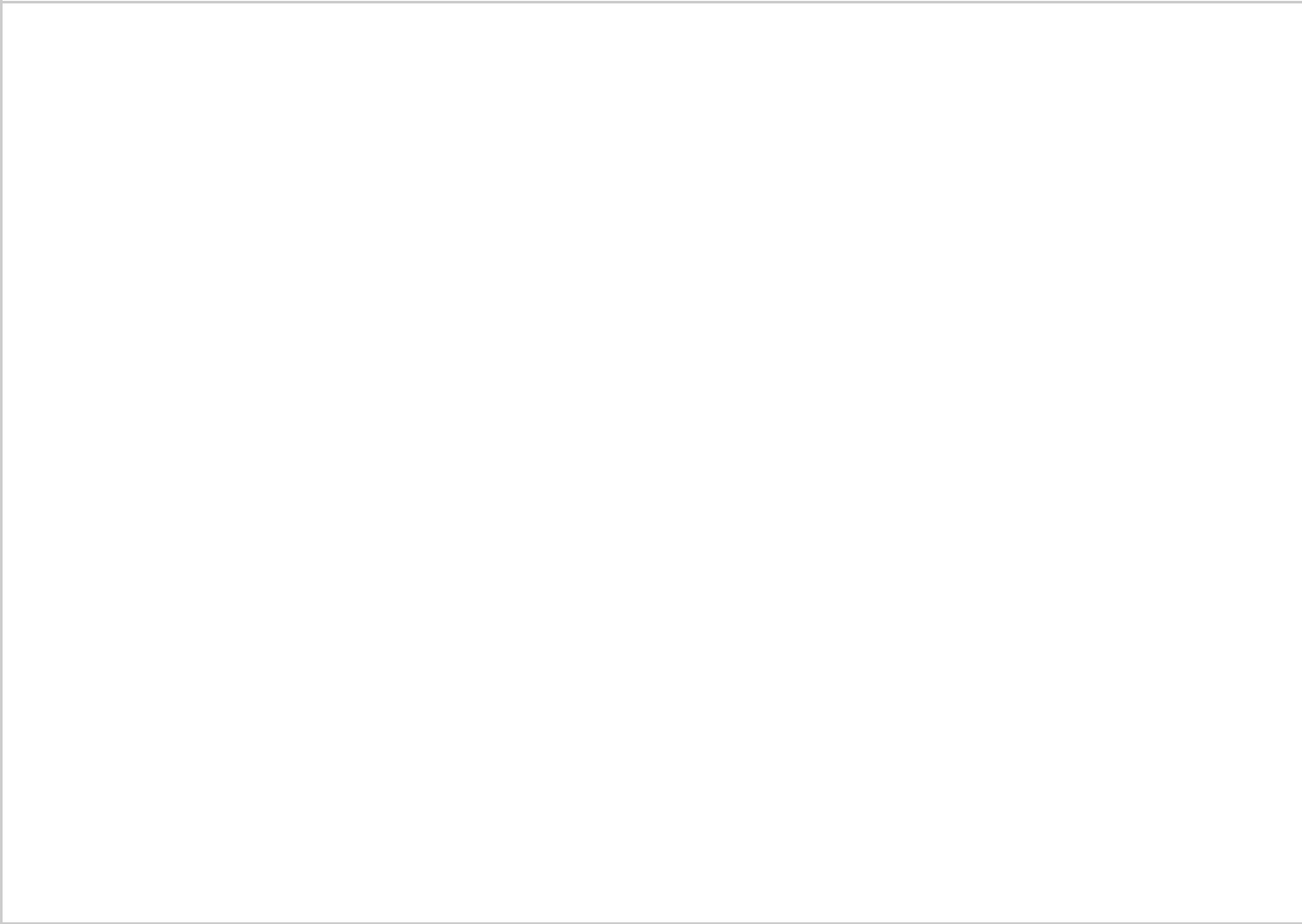 on Nokia	statements	informationon a timely basis. In certain cases, a particular component or service may be available only from a limited number of suppliers or from a single supplier in the supply chain. Suppliers have and may, from time to time, extend lead times, limit supplies, change their partner preferences, increase prices, provide poor quality supplies or be unable to adapt to changes in demand due to capacity constraints or other factors, which could adversely affect our ability to deliver our products and services on a timely basis or increase our costs. For example, the global semiconductor components shortage constrained our deliveries and the continuing uncertainty around components, raw material availability and potential energy shortages in the market limit our visibility and may continue to have an impact on our ability to supply to our customers and increase our costs. We are working closely not only with our suppliers to ensure component availability but also with our customers to ensure we can meet their needs. We are also building up critical material buffers to be prepared to balance short-term disruptions. Many of our competitors and also companies from other industries utilize the same contract manufacturers, component suppliers and service vendors.If they have purchased capacity or components ahead of us, or if there is significant consolidation in the relevant supplier base, this could prevent us from acquiring the required components or services, which could limit our ability to supply our customers and increase our costs.Our products are highly complex and defects in their design, manufacture and associated hardware, software, content and installation have occurred in the past and may continue to occur in the future. Quality issues may cause, for instance, delays in deliveries, loss of intellectual property, liabilities for network outages, court fees and fines due to breaches of significantly increasing regulatory privacy requirements and related negative publicity, and additional repair, product replacement or warranty costs to us, and harm our reputation and our ability to sustain or obtain business with our current and potential customers. With respect to our services, quality issues may relate to the challenges of having the services fully operational at the time they are made available to our customers and maintaining them on an ongoing basis. We may also be subject to damages due to product liability claims arising from defective products and components. We make provisions to cover our estimated warranty costs for our products and pending liability claims. We believe our provisions are appropriate, although the ultimate outcome may materially121differ from the provisions that are provided for, which could have a material adverse effect on us.A large proportion of our manufacturing, service creation anddelivery is carried out by third-party suppliers. These vary insize and often engage a number of tiers of suppliers, whichlimits our direct control. Suppliers may fail to meet our supplierrequirements, such as product quality, safety, security andother standards of us and our customers. Certain suppliersmay not comply with local laws, including, among others, locallabor law, health and safety or environmental requirements.The activities we manage or that are managed by third partiesfor us may also be subject to negative publicity and purchasingboycotts, strikes or other forms of social, political, economicor environmental activism. These all can lead to exposurein the form of litigation, product recalls or brand damage through association.Many of our production sites or the production sites of our suppliers and partners are geographically concentrated, with a majority of such suppliers and partners based in Asia. We rely on efficient logistics chain elements, such as regional distribution hubs and transport chain elements (main ports, streets and airways). We are working on gradually increasing the regionalization of our supply network to increase resilience. However, in the event that any of these geographic areas are affected by any adverse conditions that disrupt productionor deliveries from our suppliers and partners, such as trade restrictions, severe impacts of environmental events, geopolitical events, man-made or natural disasters (for instance, flooding, heavy rain or extreme heat that climate change is expected to further intensify or current unrest by the Red Sea), war, civil unrest or health crises such as the COVID-19 pandemic, our ability to deliver our products on a timely basis could be adversely affected. In a similar manner, these adverse conditions may also cause disruption to our service creation and delivery, which, in either case, may lead to a material adverse effect on our business and results of operations.Competition for employees and leaders is increasing globally. We may be unable to retain, motivate, develop, reskill and recruit appropriately skilled employees or we may fail in workforce balancing. Employees may face change fatigue or reduction in motivation and energy as our efforts to evolve our business and improve efficiency continue.Our success in executing our strategy, to address opportunities in new technologies and business models and customerRisk factors continuedsegments in particular, requires and is dependent on our ability to retain, motivate, develop, reskill and recruit appropriately skilled employees and in particular those with relevant technical expertise. Our workforce has fluctuated over recent years as we have introduced changes in our strategy to respond toour business targets and endeavors. In October 2023, we announced strategic and operational changes to our business and a program to reset our cost base. The program is expected to lead to a 72 000 to 77 000-employee organization compared to the 86 000 employees Nokia has today. Such changes and uncertainty may cause disruption, fatigue and dissatisfaction among employees as our efforts to evolve our business and maximize operational efficiency continue. Employee motivation, energy, focus, morale and productivity may be reduced, causing inefficiencies and other problems across the organization resulting in the loss of key employees and increased costs in resolving and addressing such matters. The loss of key employees could result in resource gaps, some of which may only be noticed after a certain period of time or which negatively impact our relationship with customers, vendors or other business partners.Our efforts to rebalance our workforce as planned may fail, for instance due to legal restrictions or collective bargaining agreements, which may result in a non-optimal workforce, larger than expected costs and not meeting our financial targets for such plans. Our inability to negotiate successfully with employee representatives or failures in our relationships with such representatives could result in strikes and other industrial actions by the employees which may in turn result in significant disruption in our day-to-day operations and higher ongoing labor costs. The market for skilled employees is increasingly competitive, particularly given the similar technology trends affecting various industries simultaneously and increased remote working expanding the job market for individual employees. We have encountered, and may in the future encounter, shortages of appropriately skilled employees or lose key employees or senior management. There can be no assurances that we will be able to implement measures successfully to retain or hire the employees we need. This may require significant time, attention and resources from our senior management and other key employees within our organization and may result in increased costs or otherwise have a material adverse effect on us.In response to our experience during the COVID-19 pandemic and our employees’ feedback, we provide flexibility forNokia Annual Report on Form 20-F 2023General facts	Financial	Other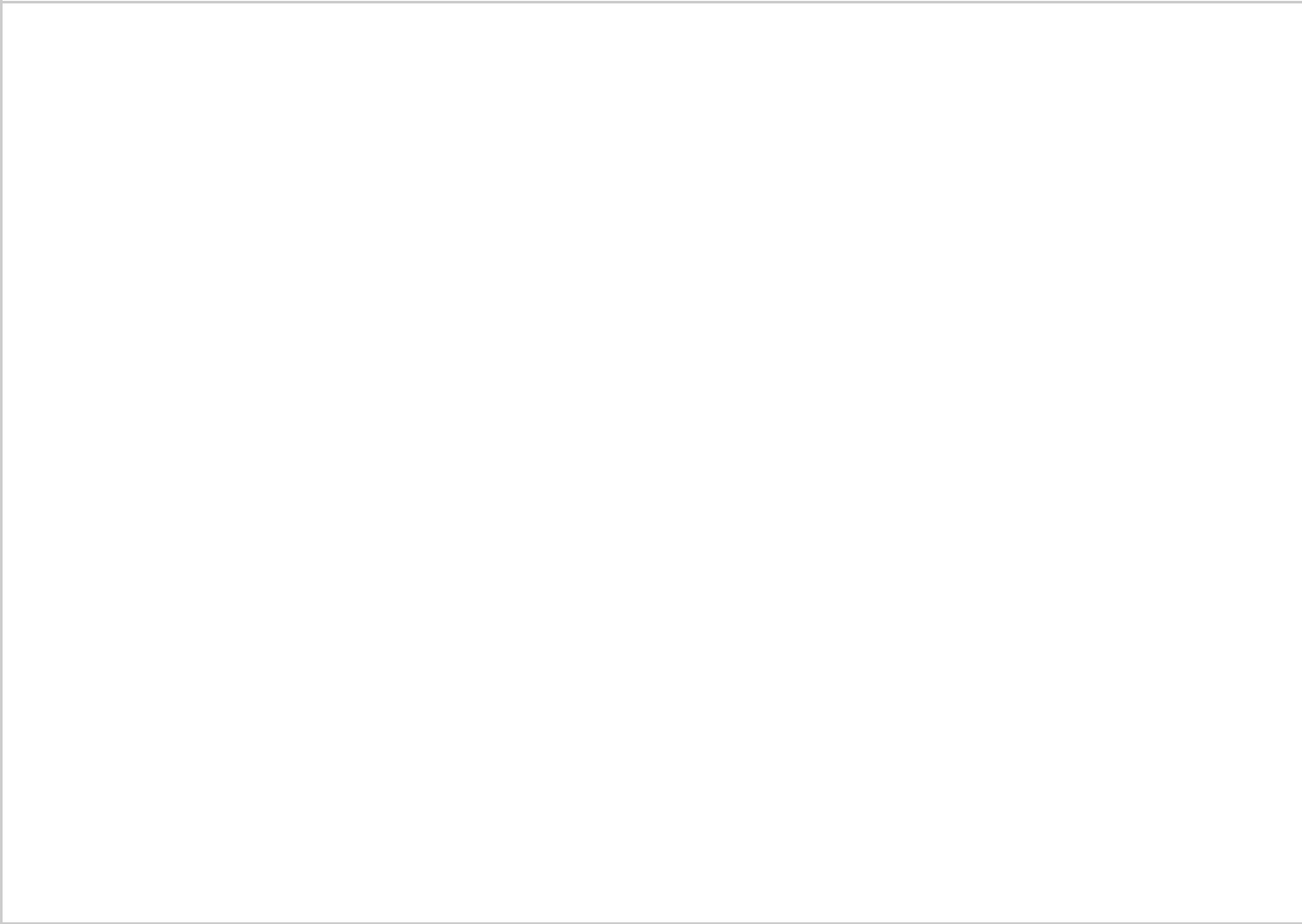 on Nokia	statements	informationemployees to work up to three days a week remotely and increased support for flexible working hours and fully virtual working. With the permanently increasing share of remote working, there is a risk that we may be exposed to a larger extent than before to impacts related to remote work and arranging the home office, such as increased attrition, decreased creativity or productivity of employees, supervising working hours, challenges in identifying, assessing and supporting employees in stress or poor mental health, inability to help employees to work safely in their home office environment or developing and supervising the execution of related internal policies leading to potential health issues and litigation.Risks associated with intellectual property rights, technology and brand licensingOur patent licensing income and other intellectual property-related revenues are subject to risks and uncertainties such as our ability to maintain our existing sources of intellectual property-related revenue, establish new sources of revenue and protect our intellectual property from infringement.A proportionally significant share of the current patent licensing income is generated from the smartphone market, which is rapidly changing and features a limited number of large vendors.The continued strength of our intellectual property portfolios depends on our ability to create new relevant technologies, products and services through our R&D activities and to protect our intellectual property rights (IPR). If those technologies, products and services do not become relevant, and therefore attractive to potential licensees, the strength of our intellectual property portfolios could be reduced. Despite the steps that we have taken to protect our technology investments with IPR, we cannot be certain that any rights or pending applications will be granted or that the rights granted in connection with any future patents or other IPR will be valid and sufficiently broad to protect our innovations and maintain the relative strength of our portfolio. Third parties may infringe our intellectual property relating to our proprietary technologies or disregard their obligation to seek necessary licenses under our patents or seek to pay less than reasonable licensing fees. As a result, we may be unable to continue to develop or protect our intellectual property-related revenue or establish new sources of revenue.Regulatory and other developments regarding protection awarded to technology innovations or compensation trends122with respect to licensing may impact our ability to protect, monetize or divest our intellectual property. Any patents or other IPR may be challenged, invalidated or circumvented, and any right granted under our patents may not provide competitive advantages for us. In the technology sector generally, certain licensees are actively avoiding concluding license agreements on fair and reasonable commercial terms, or are withholding making license payments, while some suggest that licensors may be able to collect unreasonably high license payments, with both behaviors attracting regulatory attention. Authorities in various countries have increasingly monitored patent monetization and may aim to influencethe terms on which patent licensing arrangements or patent divestments may be executed, which could compromise control over or protection of our technology and proprietary information. Such terms may be limited to a certain country or region; however, authorities could potentially seek to widen the scope and even impose global terms, potentially resulting in an adverse effect on us or limiting our ability to monetize our patent portfolios.There is no assurance that past levels are indicative of future levels of intellectual property-related revenue. Poor performance by any of Nokia’s patent, technology or brand licensees may impact Nokia financially, for example, if a licensee’s ability to pay is reduced, the licensee decides to divest or scale back a particular part of its business or it becomes insolvent or bankrupt. Additionally, poor performance of potential or current licensees may limit a licensee’s motivation to seek new or renew existing licensing arrangements with us. Furthermore, patent license agreements can cover both past and future sales of licensees, and the portion of the income that relates to licensees’ past sales is not expected to have a recurring benefit. Ongoing patent income from licensing is generally subject to various factors (for instance, sales by the licensees) that we have little or no control over, and it can vary considerably from time to time based on factors such as the terms of agreements we enter into with licensees.We seek to expand the scope of our licensing activities to other industries, in particular those that implement mobile communications and multimedia technologies, such as the automotive, consumer electronics and IoT industries. The actors in some of these industries may not have traditionally paid intellectual property-related royalties and the expansion of our licensing activities into such industries may involveRisk factors continuedlitigation. In addition, entering highly fragmented markets or markets with a high volume of licensees may affect our effectiveness and/or profitability.We retained our patent portfolio after the sale of the Devices & Services business in 2014. Following the sale of the Devices & Services business, Nokia is no longer required to agree upon cross-licenses to cover Nokia’s handset business, which has contributed to growing our licensing revenue. While this has been our practice, there can be no guarantee that this canbe continued in the future. Also, in the past, parts of our intellectual property development were driven by innovation from the Devices & Services business. As we no longer own this business, our future intellectual property relating to the mobile phone sector may lessen and our ability to influence industry trends and technology selections may reduce.We also enter into business agreements on behalf of our business groups, which may grant certain licenses to our patents. Some of these agreements may inadvertently grant licenses to our patents with a broader scope than intended, or they may otherwise make the enforcement of our patents more difficult.To renew existing license agreements and conclude new license agreements with potential licensees, we may and have engaged in legal actions to enforce our intellectual property rights against unlawful infringement, the outcomes of which are uncertain.Intellectual property-related disputes are common in the technology industry. While we strive to reach negotiated settlements of any disputes in relation to license agreements with companies using our intellectual property, sometimes it is necessary to engage in litigation or arbitration in order to renew existing license agreements which have expired or conclude new license agreements with unlicensed parties. In certain cases, we have engaged in litigation or arbitration proceedings to enforce our rights, for instance to enforce our patents or to establish the terms of a patent license agreement. Due to the nature of litigation and arbitration proceedings, there can be no assurances as to the final outcome, timing or costs involved in such litigation or arbitration proceedings or as to our ability to renew existing license agreements or conclude new license agreements with potential licensees on acceptable commercial terms.In other cases, other companies have commenced and may continue to commence actions against us seeking to establishNokia Annual Report on Form 20-F 2023General facts	Financial	Other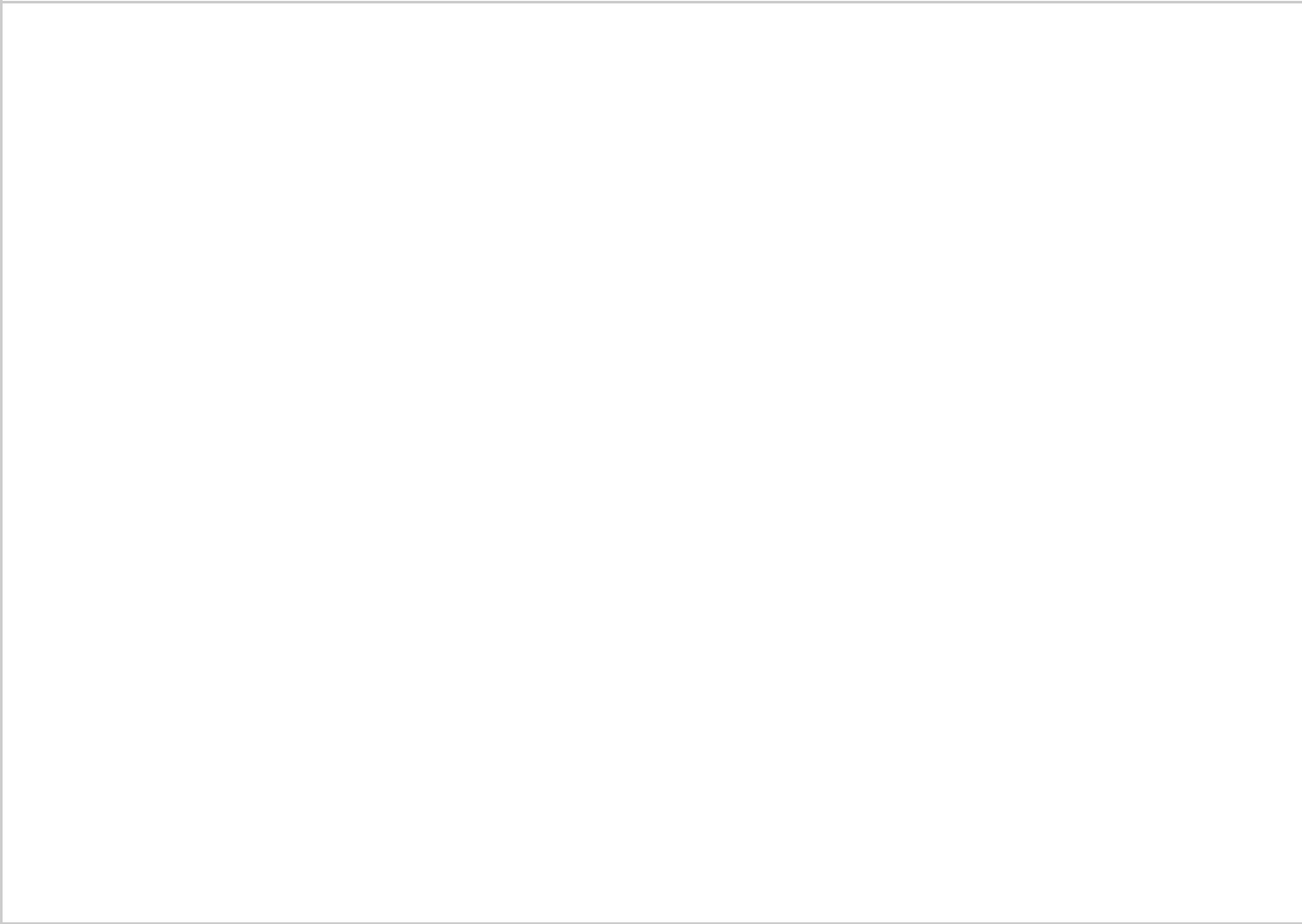 on Nokia	statements	informationthe invalidity of our intellectual property, including our patents, or to contest our licensing practices or file competition law complaints with courts or competition authorities. In the event that one or more of our patents is challenged, a court may invalidate the patent or determine that the patent is not enforceable. The outcome of court proceedings is difficultto predict and, consequently, our ability to use intellectual property for revenue generation may from time to time depend on favorable court rulings. Additionally, if any of our patents is invalidated, or if the scope of the claims in any patents is limited by a court decision, we could be prevented from using such patents as a basis for product differentiation or from licensing the invalidated or limited portion of our IPR. Even if such a patent challenge is not successful, the related proceedings could be expensive and time-consuming, divert the attention of our management and technical experts from our business and have an adverse effect on our reputation. Any diminution in the protection of our IPR could cause us to lose certain benefits of our R&D investments.While the primary source of Nokia Technologies business group net sales and profits is licensing of the Nokia patents, we are also engaged with licensing of technologies andof the Nokia brand, as well as with other business ventures, including technology innovation and incubation. Expected net sales and profitability for these businesses may not materialize as planned or, for some of these businesses,at all.There can be no assurances that our Nokia Technologies business group, or any other part of Nokia, will be successful in innovation and incubation or in generating net sales and profits through its business plans, for instance in patent, technology and brand licensing. The industries in which we operate, or may operate in the future, are generally fast paced, rapidly evolving, innovative and at different levels of maturity. Additionally, we are entering into new business areas based on our technology assets and may explore new business ventures. Such business areas or plans may be adversely affected by adverse industry and market developments in the numerous diverse markets in which we operate, and the investments we make may not achieve the targeted scale, intended benefits or yield expected rates of return.Our products, services and business models depend on technologies that we have developed as well as technologies that are licensed to us by certain third parties. As a result, evaluating the rights related to the technologies we use or123intend to use is increasingly challenging, and we expect to continue to face claims that we have allegedly infringed third parties’ IPR. The use of these technologies may also result in increased licensing costs for us, restrictions on our ability to use certain technologies in our products and/or costly and time-consuming litigation.Our products and services include increasingly complex technologies that we have developed or that have been licensed to us by certain third parties. The amount of such proprietary technologies and the number of parties claiming to own relevant IPR continue to increase. The holders of patents and other IPR potentially relevant to these complex technologies may be unknown to us, may have different business models, may refuse to grant licenses to their proprietary rights or may otherwise make it difficult for us to acquire a license on commercially acceptable terms. If licensing agreements are not available on commercially acceptable terms, we could be precluded from making and selling the affected products or could face increased licensing costs. As new features are added to our products, we may need to acquire further licenses, including from new and sometimes unidentified owners of intellectual property. The lack of availability of licenses for copyrighted content, delayed negotiations or restrictive IPR license terms may have a material adverse effect on the cost or timing of content-related services and products offered by us, mobile network operators or third-party service providers. The cumulative costs of obtaining any necessary licenses are difficult to predict and may be significant.Additionally, although we endeavor to ensure that we and the companies collaborating with us possess appropriate IPR or licenses, we cannot fully avoid the risks of IPR infringement by suppliers of components, processes and other various layers in our products, or by companies with which we collaborate. Similarly, we and our customers may face claims of infringement in connection with the use of our products.Any restrictions on our ability to sell our products due to expected or alleged infringements of third-party IPR and any IPR claims, regardless of merit, could result in a material loss of profits, costly litigation, the obligation to pay damages and other compensation, the diversion of the attention of our key employees, product shipment delays or the need for us to develop non-infringing technology or to enter into a licensing agreement on unfavorable commercial terms.Risk factors continuedIn line with standard practice in our industry, we generally indemnify our customers for certain intellectual property-related infringement claims initiated by third parties relating to products or services purchased from us. These may include claims from non-practicing entities having no product or service business. If such claims are made directly against our customers, we may have limited opportunities to participate in the processes including in negotiations and in defenses, or to evaluate the outcomes and resolutions in advance. All IPR indemnifications can result in significant payment obligations for us that are difficult to estimate in advance. Moreover, our indemnification responsibilities typically arise whether or not the IPR assertions against our customers have merit.Since all technology standards that we use and rely on, including mobile communication technologies such as the Universal Mobile Telecommunications System (UMTS), Long-Term Evolution (LTE) and 5G, or fixed line communication technologies, include certain IPR, we cannot avoid risks of facing claims for infringement of such rights due to our reliance on such standards. We believe the number of third parties declaring their patents to be potentially relevant to these standards is increasing, which may increase the likelihood that we will be subject to such claims in the future. As the number of market entrants and the complexity of technologies increase, it remains likely that we will need to obtain licenses with respect to existing and new standards from other licensors. While we believe most of such IPR actually found to be essential to a particular standard carries an obligation tobe licensed on fair, reasonable and non-discriminatory terms, not all intellectual property owners agree to apply such terms, nor do all owners agree on what is fair, reasonable and non-discriminatory. As a result, we have experienced costly and time-consuming litigation proceedings against us and our customers or suppliers over such issues and we may continue to experience such litigation in the future.From time to time, certain existing patent licenses may expire or otherwise become subject to renegotiation. The inability to renew or finalize such arrangements or renew licenses with acceptable commercial terms may result in litigation, which may be expensive and time-consuming and divert the efforts of our management and technical experts from our business and, if decided against us, could result in unfavorable judgments or restrictions on our ability to sell certain of our productsor require us to pay increased licensing fees, fines or other penalties and expenses, and/or to enter into costly settlements.Nokia Annual Report on Form 20-F 2023General facts	Financial	Other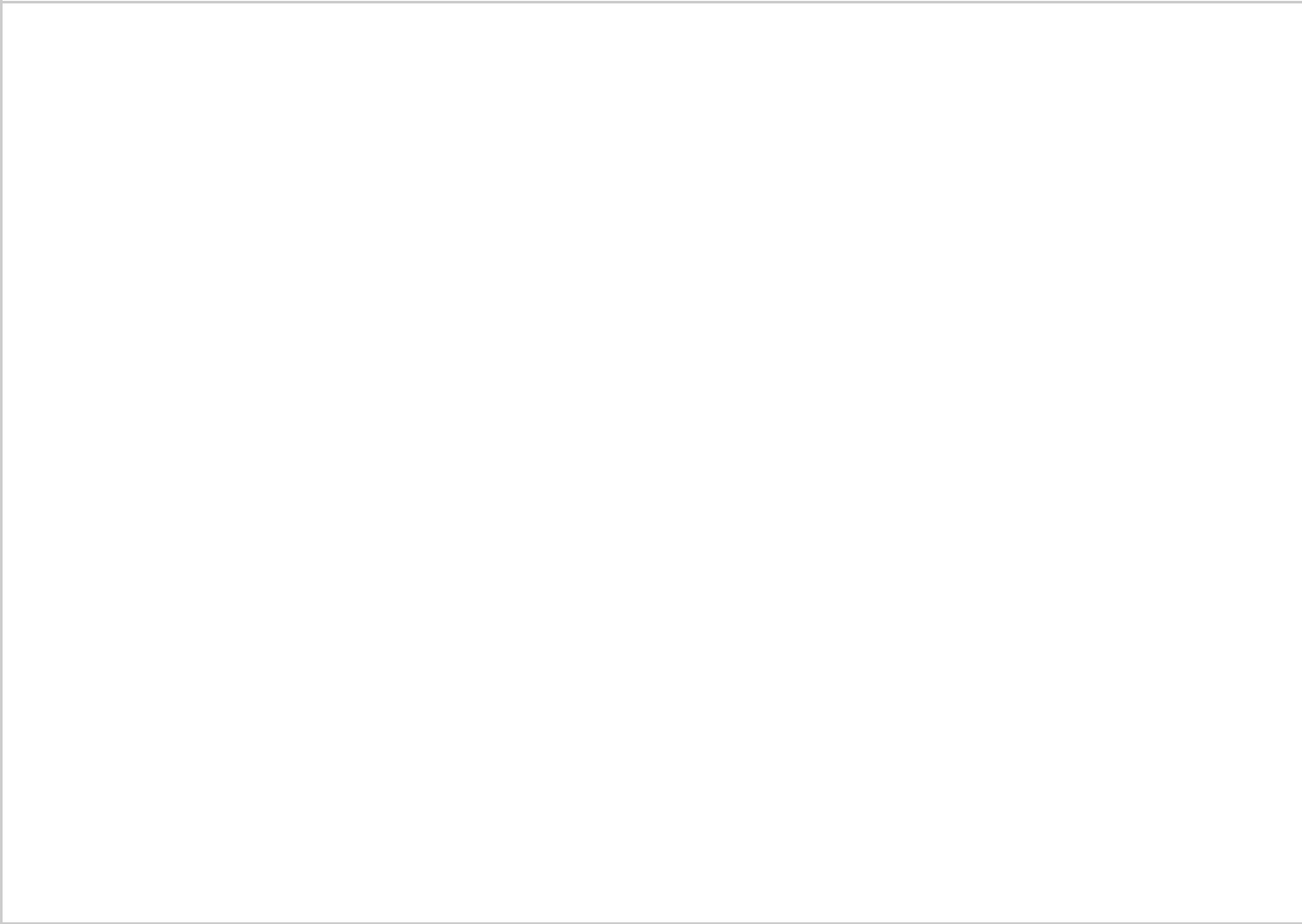 on Nokia	statements	informationOur patent license agreements may not cover all the future businesses that we may enter, our existing business may not necessarily be covered by our patent license agreements if there are changes in our corporate structure or our subsidiaries, or our newly acquired businesses may already have patent license agreements with terms that differ from similar terms in our patent license agreements. This may result in increased costs, restrictions in the use of certain technologies or time-consuming and costly disputes whenever there are changes in our corporate structure or our subsidiaries, or whenever we enter into new business areas or acquire new businesses.We make accruals and provisions to cover our estimated total direct IPR costs for our allegedly infringing products. Our estimated total direct IPR costs take into account items such as payments to licensors, accrued expenses under existing agreements and provisions for potential liabilities. We believe our accruals and provisions are at an appropriate level. The ultimate outcome, however, may differ from the provided level, which could have an adverse impact on us.Risks stemming from geopolitical, legal, regulatory and compliance environmentCurrent international trends show increased enforcement activity in areas such as national security, competition law, export control and sanctions, privacy, cybersecurity, climate change, human rights and anti-corruption. Furthermore, we have observed an increase in the adoption of surveillance, data localization, national sourcing and national hiring requirements, regulations and policies, as well as regulators’ increased interest in regulatory reform and reorganization and their growing appetite for tackling topics such as non-personal data, artificial intelligence, open access and net neutrality.We conduct our business globally, being subject to direct and indirect regulation and exposed to geopolitical and regulatory risks, such as complex regulatory frameworks, unfavorable or unpredictable treatment in relation to trade sanctions, tariffs, tax matters and export controls, exchange controls and other restrictions, geopolitical conflicts and military actions, labor unrest, civil unrest, and public security and safety threats, which could have a material adverse effect on us and our supply chain and our ability to sellor supply products and services, including network infrastructure equipment and components manufactured in such countries .124We have witnessed political unrest and open conflicts in the past in various markets in which we conduct business or in which we have operations, which have adversely affected our sales, profitability or operations in these markets, including the safety and security of our employees, and also in certain cases affected us outside these countries or regions. Any reoccurrence or escalation of such unrest could have a further material adverse effect on our people, sales or results of operations. For instance, a potential expansion of the current conflict in Gaza or the unrest on the coast of the Red Sea could impact our business on multiple levels from market access over supply chain, general economic developments, security and safety of our operations in concerned countries, potential sanctions or boycotts, and reputational risks. Escalating tensions over Taiwan and territorial disputes in the South China Sea could lead to various risks, including short- or long-term supply chain disruptions from Taiwan and further risks subject to the nature and severity of the tensions. Should we decide to exit or otherwise alter our presence in a particular market, this may have an adverse effect on us through, for example, disruption to our operations in the event we need to relocate significant parts of our operations, triggered investigations, tax audits by authorities, claims by contracting parties or reputational damage. At Nokia, we make our sales in a transparent, regulated and compliant manner and in accordance with applicable laws and regulations. Notwithstanding our compliance measures, there exists a risk that the equipment we sell may subsequently be misused, relocated or resold without our knowledge or consent. The results and costs of investigations or claims against our international operations may be difficult to predict and could lead to lengthy disputes, fines or fees, indemnities or costly settlements.The regulatory, trade controls and sanctions legal environment can be difficult to navigate for companies with global operations, impacting ability to grow or maintain business in specific markets or enter new markets. As a global operator, Nokia conducts business subject to export controls regulations and in countries subject to various sanctions and our business may be impacted by new, existing or tightened export control regulations, sanctions, embargoes or other forms of economic and trade restrictions imposed on certain countries, regions and entities. Although we strive to conduct all operations of Nokia, and in particular any operations undertaken in countries targeted by sanctions, in accordance with our compliance program, we cannot ensure that breaches will not occur.Risk factors continuedExport controls, tariffs or other fees or levies imposed on our products and environmental, health, product safety,data protection and security, consumer protection, money laundering and other regulations that adversely affect theexport, import, technical design, pricing or costs of our products could also adversely affect our sales and resultsof operations. Further, we rely on multilateral trade regimes to help ensure a balanced playing field. Conflicts betweencountries and geopolitical tensions may lead to implementationof multiple and possibly conflicting unilateral measures or uncertainties impacting trade of products and services andwhich may also affect our customers’ ability or willingnessto invest in capital expenditures and increase our costs or have adverse impacts on our operations and supply chain.We have a significant presence in emerging markets in which the political, economic, legal and regulatory systems are less predictable than in countries with more developed institutions. These markets represent a significant portion of our total sales, and a significant portion of expected future industry growth. Most of our suppliers are located in, and our products are manufactured and assembled in, emerging markets, particularly in Asia. Our business and investments in these markets may be subject to risks and uncertainties, including unfavorable or unpredictable treatment in relation to tax matters, exchange controls, restrictions affecting our ability to make cross-border transfers of funds, regulatory proceedings, unsound or unethical business practices, challenges in protecting our IPR, information security, nationalization, inflation, currency fluctuations or the absence of or unexpected changes in regulation, as well as other unforeseeable operational risks.Our business and results of operations may be adversely affected by regulation favoring the local industry participants, as well as other measures with potentially protectionist objectives or outcomes that host governments in various countries may take, including the introduction of local technical standards that divert from the globally adopted standards. Governments and regulators, particularly after changes in political regimes, may make legal and regulatory changes, slow down or reverse the adoption of favorable policy measures,or interpret and apply existing laws in ways that make our products and services less appealing to customers or require us to incur substantial costs, change our business practices or prevent us from offering our products and services. In particular, there is a growing trend in many countries to require minimum local content in products and/or services, and weNokia Annual Report on Form 20-F 2023General facts	Financial	Other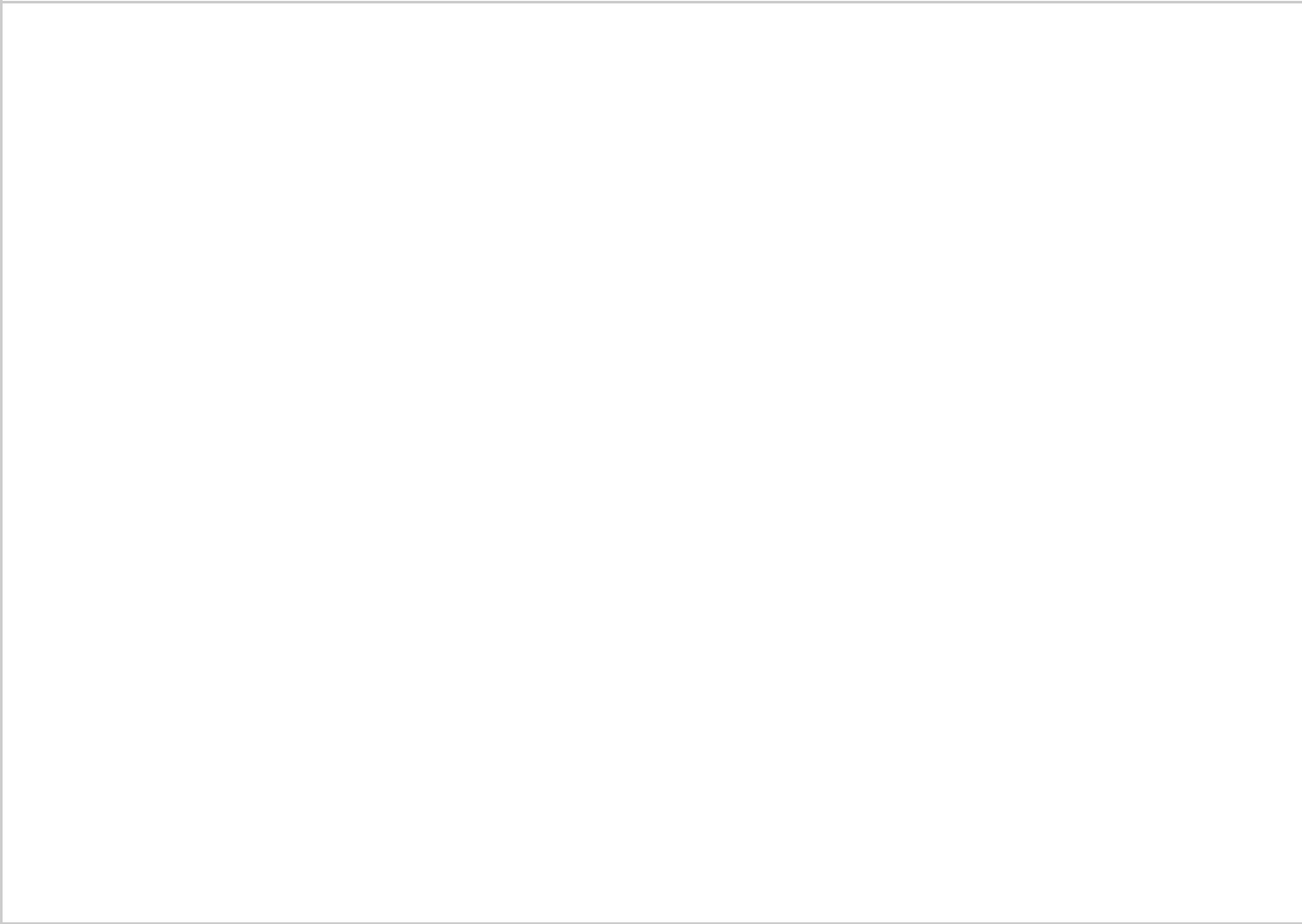 on Nokia	statements	informationmay be required to invest in certain movement of operations or joint ventures to retain market share. Restrictive government policies or actions, such as the ones we saw in relation to the COVID-19 pandemic, or limitations on visas or work permits for certain foreign workers, may make it difficult for us to move our employees into and out of these jurisdictions. Our operations and employee recruitment and retention depend on our ability to obtain the necessary visas and work permits for our employees to travel and work in the jurisdictions in which we operate. The impact of changes in or uncertainties related to general regulation and trade policies could adversely affect our business and results of operations even in cases where the regulations do not directly apply to us or our products and services.Changes in various existing regulations or in their application to current or new technologies, products or telecommunications and technology sectors in general, or emerging new regulation in areas such as security, privacy, digital economy or sustainable finance, may adversely affect our operations and business results.We develop our products based on existing regulations and technical standards. In the case of new technology, we must often rely on our predictions for and interpretation of unfinished technical standards and upcoming or draft regulations or, in certain cases, have products developed in the absence of applicable regulations and standards. Fragmentation of rules, lengthy legislative processes and unpredictability of regulatory changes present a particular challenge. Due in part to this fragmentation, we face a risk in the inability to meet regulatory or market expectations on security and privacy in our products and services, and perceived or actual breaches of our information systems or customer information systems if fault is attributable to Nokia.An increase in regulation of the digital economy and telecommunications following the European Commission’s ambitious Green Deal and Path to Digital Decade could fail to find the right balance between political ambitions and practical considerations, which might negatively affect Nokia and have a stifling effect on innovation due to strict product liability requirements, limits on the use of data, and extensive due diligence and reporting requirements. From a spectrum policy perspective, unrealistic spectrum pricing, failure to enable access to additional spectrum in various bands and/or failure to achieve frequency band harmonization could also adversely impact Nokia’s customers and Nokia itself.125Changes in applicable data and privacy-related regulatory frameworks, such as the EU General Data Protection Regulation (GDPR), EU AI Act, the Data Act and the recent adoption of EU eEvidence Regulations and the upcoming ePrivacy Regulations, including similar regulations in other countries and their application may adversely affect our business, including possible changes that increase costs, limit or restrict possibilities to offer products or services, or reduce or could be seen to reduce the privacy aspects of our offerings. For instance, countries could require governmental interception capabilities or issue regulations aimed at allowing direct governmental access to data for the products and services we offer. Such requirements or regulations could adversely affect us, if, among other things, we decide toreduce our sales to such markets or if such requirements or regulations would be limiting our ability to use components, products or software that we have developed or sourced from other companies.Our current business models and operations rely on certain centralized data processing solutions and cloud or remote delivery-based services for distribution of services and software or data storage, which have certain inherent risks, including those stemming from applicable regulatory regimes, including data protection or data localization, that may cause limitations in implementing such business models or conducting business. An increase in the protectionist stances of governments around the world, which impact the free flow of data across borders, has already affected and may further affect our global service delivery model. Furthermore, we observe that enforcement actions and investigations by regulatory authorities related to data security incidents and privacy violations continue to increase. Unauthorized disclosure, transfer or loss of sensitive or confidential data, whether through systems failure, employee negligence, fraud or misappropriation, by us, our vendors or other parties with whom we do business (if they fail to meet the standards we impose) could subject us to significant litigation, monetary damages, regulatory enforcement actions, fines and criminal prosecution in one or more jurisdictions.Artificial intelligence can provide useful tools to augment our capabilities and help us work more efficiently. Those could help us use large volumes of data more efficiently and reliably and assist us in performing tasks which are too difficult to perform only manually. Their use has many advantages, but also risks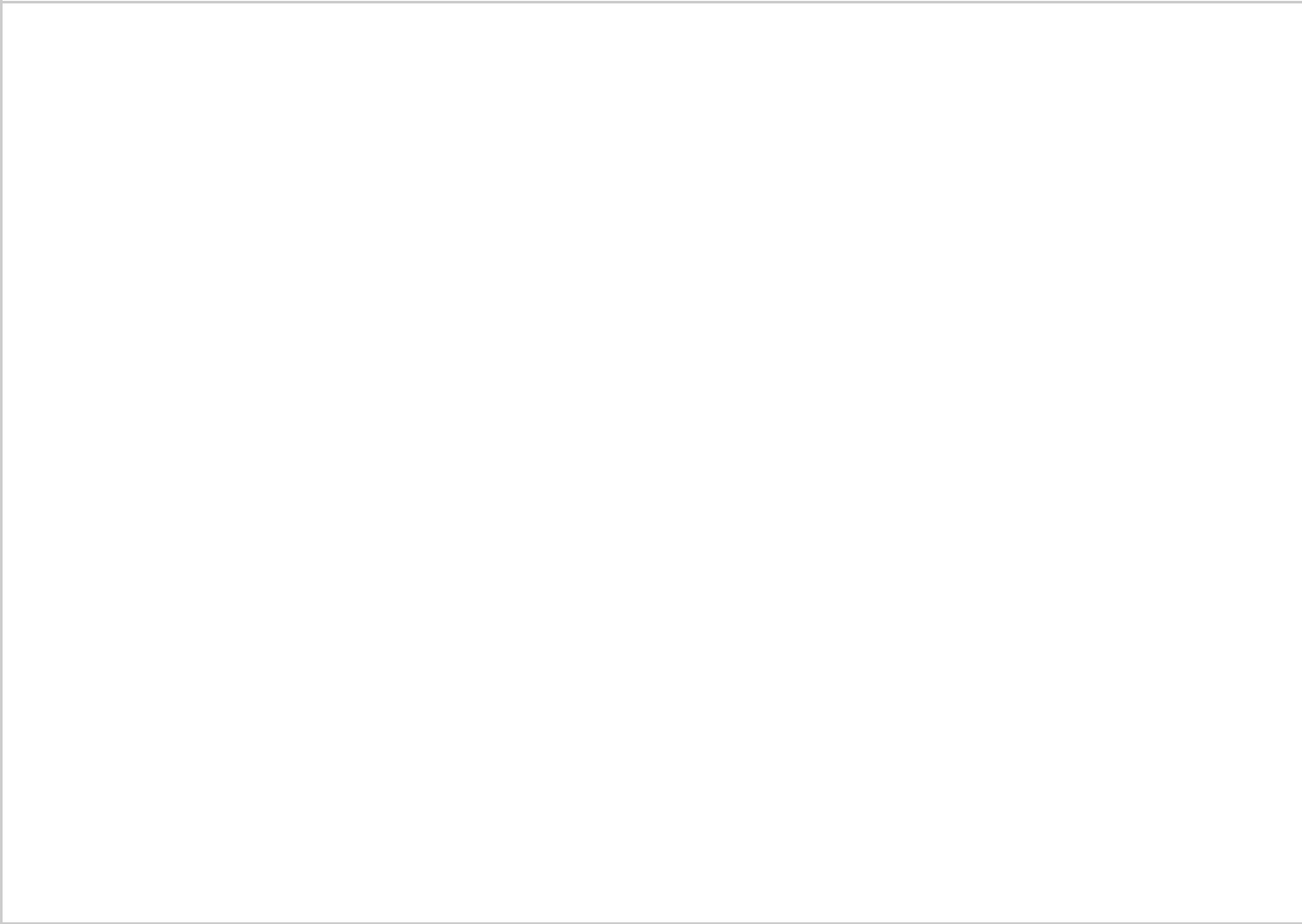 Risk factors continued126and challenges related to such topics as intellectual property rights, security, confidentiality, and privacy.We are seeing an increase in climate and other sustainability-related regulations and customer requirements globally. In the longer term, such regulations or requirements could impact, for instance, our energy, component and logistic costs or competitiveness of our product offering, as well as affect availability of financing from ESG-focused investors or financial institutions. Changes to existing regulation related to Sustainable Finance, such as the EU Taxonomy Regulation and its delegated acts, the new EU Corporate Sustainability Reporting Directive and the related delegated acts, as well as announced and upcoming regulations such as the EU Carbon Border Adjustment Mechanism Regulation, the EU Corporate Due Diligence Directive, the US SEC Climate Disclosure Rule, the California Corporate Data Accountability Act and the Climate Related Financial Risk Law will lead to more detailed reporting obligations, controls and documentation requirements andcould also affect our ability to work with certain suppliers, as well as have an impact on how our products and sustainability footprint are perceived by the markets. For example, the EU Taxonomy Regulation aims to define rules for which economic activities contribute to sustainability objectives and mandates companies to report the share of their turnover, capital expenses and operating expenses aligned with specified technical criteria. If our business activities do not meet all the technical criteria as defined in the EU Taxonomy Regulation, or if our offering is not recognized by other similar standards developed around the world, it could potentially have some impact on our financing costs, share price or brand value in the longer term, depending on how such standards are interpreted and used by the markets, financial institutions and investors in the future.We operate in many jurisdictions around the world, and we are subject to various legal frameworks addressing corruption, fraud, competition, privacy, security, trade policies, environment, human rights, supply chains and other risk areas. At any given time, we may be subject to inspections, investigations, claims, and government proceedings, and the extent and outcome of such proceedings may be difficult to estimate with any certainty. We may be subject to material fines, penalties and other sanctions as a result of such investigations.Bribery and anti-corruption laws in effect in many countries prohibit companies and their intermediaries from makingNokia Annual Report on Form 20-F 2023improper payments to public officials or private individuals for the purpose of obtaining new business, maintaining existing business relationships or gaining any business advantage. Certain anti-corruption laws such as the United States Foreign Corrupt Practices Act (FCPA) also require the maintenance of proper books and records, and the implementation of controls and procedures in order to ensure that a company’s operations do not involve corrupt payments. Since we operate throughout the world and given that some of our customers are government-owned entities and that our projects and agreements often require approvals from public officials, there is a risk that our employees, suppliers or commercial third-party representatives may take actions that are in violation of our compliance policies and of applicable anti-corruption laws.In many parts of the world where we operate, local practices and customs may be inconsistent with our policies, including the Nokia Code of Conduct, and could violate anti-corruption laws, including the FCPA and the UK Bribery Act 2010, and applicable European Union regulations, as well as applicable economic sanctions, embargoes and applicable competition and privacy laws. Our employees, or other parties acting on our behalf, could violate policies and procedures intended to promote compliance with anti-corruption laws, economic sanctions, competition or privacy laws or other applicable regulations. Violations of these laws by our employees or other parties acting on our behalf, regardless of whether we had participated in such acts or had knowledge of such acts, could result in us or our employees becoming subject to criminalor civil enforcement actions, including fines or penalties, disgorgement of profits and suspension or disqualification of sales. Additionally, violations of law or allegations of violations may result in reputational harm and loss of business and adversely affect our brand and reputation. Detecting, investigating and resolving such situations may also result in significant costs, including the need to engage external advisers, and consume significant time, attention and resources from our management and other key employees.The results and costs of such investigations or claims may be difficult to predict and could lead to, for instance, lengthy disputes, fines, fees or indemnities, costly settlement or the deterioration of the Nokia brand. Furthermore, even without allegations of misconduct against us, our employees or other parties acting on our behalf, we may face loss of business as a result of improper conduct or alleged improper conduct by our competitors.As part of mergers and acquisitions, w e may be subject to claims, fines, investigations or assessments for conduct that we failed to or were unable to discover or identify in the course of performing our due diligence, including unknown or unasserted liabilities and issues relating to fraud, trade compliance, non-compliance with applicable laws and regulations, improper accounting policies or other improper activities.Our governance, internal controls and compliance processes could fail to detect errors or wrongdoings and to prevent regulatory penalties at corporate level, in operating subsidiaries and joint ventures.Nokia is a publicly listed company and, as such, subject to various securities and accounting rules and regulations. For instance, we must monitor and assess our internal control over financial reporting and its compliance with the applicable rules and regulations. A failure of our corporate functions, our business groups, our operating subsidiaries or our joint ventures to maintain effective internal controls over financial reporting, or to comply with the applicable securities and accounting rules and regulations, could adversely affect the accuracy and timeliness of our financial reporting, which could result, for instance, in loss of confidence in us or in the accuracy and completeness of our financial reports, or otherwise in the imposition of fines or other regulatory measures, which could have a material adverse effect on us.Integrity and high ethical standards are an essential part of our culture. However, despite our Group-wide compliance measures, including ethical business trainings and other actions (including towards our suppliers), we may not be able to prevent breaches of law or governance standards within our business, subsidiaries, joint ventures or in our supply chain. If we fail to or are unable to comply with applicable law and regulations, we could experience penalties and adverse rulings in enforcement and other proceedings.We are subject to litigation proceedings, which may be disruptive and expensive. In addition, an unfavorable outcome of litigation, arbitration, agreement-related disputes or product liability-related allegations against our business could have a material adverse effect on us.We are a party to lawsuits, arbitration proceedings, agreement-related disputes and product liability-related allegations in the normal course of our business. Litigation, arbitration or agreement-related disputes can be expensive, lengthy and disruptive to normal business operations and divert the efforts of our management. Moreover, the outcomes of complex legal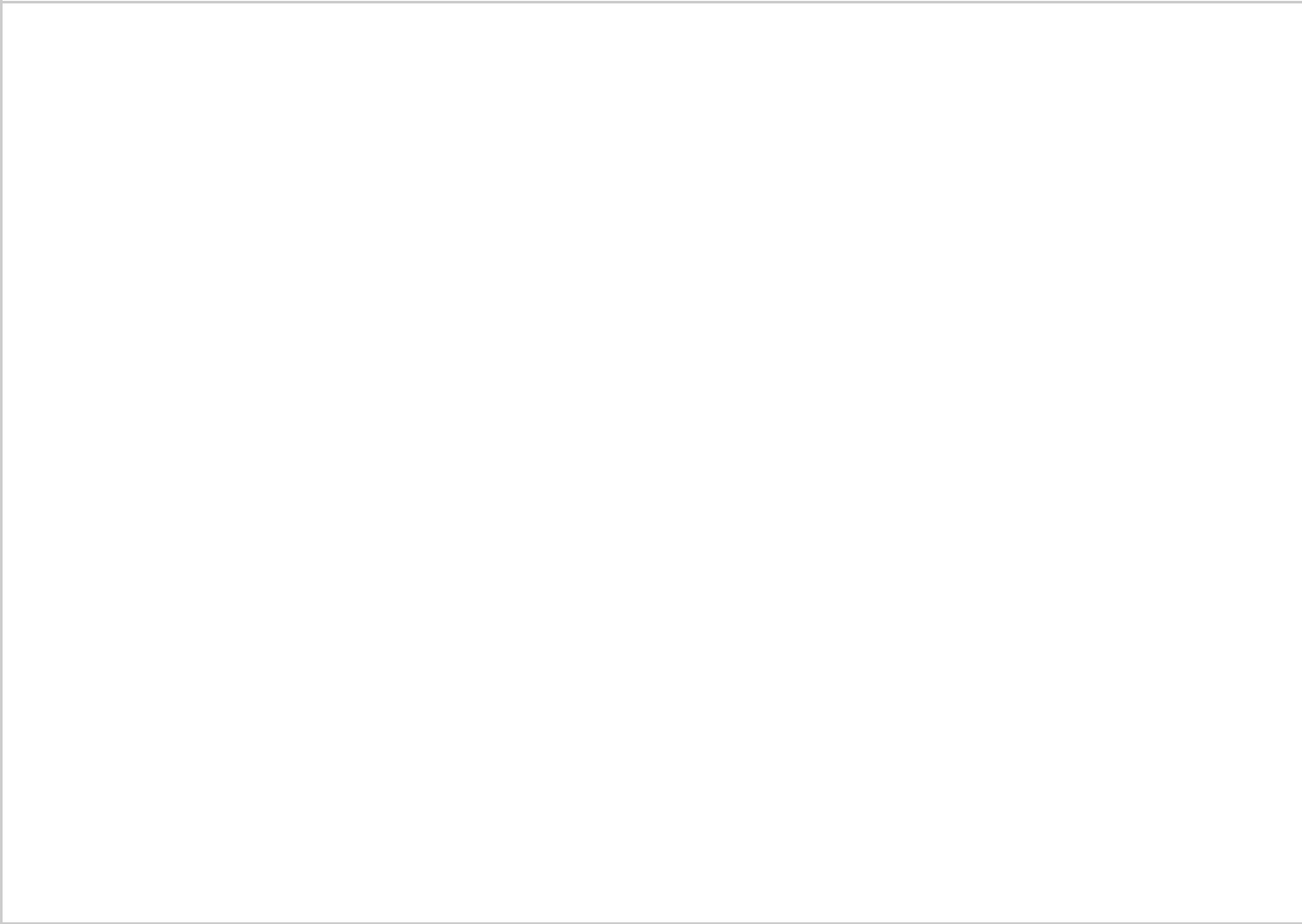 127and proposed fundamental changes in international tax regulations, there may be an increased aggressiveness in collecting such fees or taxes. We may be obliged to pay additional taxes for past periods as a result of changes in law, or changes of tax authority practice or interpretation (possibly with retroactive effect in certain cases), or inaccurate interpretations of tax laws by us resulting potentially in a material adverse effect on our cash flow and financial position. In particular, potential changes in reallocation of taxing rights and other fundamental international tax principles, the OECD Pillar project and digital business-related initiatives, our wide geographical footprint of operations and activities and changes in tax laws or global laws regarding transfer pricing could adversely impact our business, operating results and overall tax burden. There may also be unforeseen tax expenses that turn out to have an unfavorable impact on us, adverse tax consequences related to past acquisitions and divestments, and potential tax liabilities that we are currently not aware of. As a result, and given the inherently unpredictable nature of taxation, our tax rate may change from its current level and our cash flows regarding taxes may not be stable.As a company with global operations, we are subject to tax investigations in various jurisdictions, and such proceedings can be lengthy, involve actions that can hinder local operations and affect unrelated parts of our business, and the outcome of such proceedings is difficult to predict. While we have made provisions for certain tax issues, the provisions we have made may not be adequate to cover such increases.In the context of our sale of the Devices & Services business toFor a more detailed discussion of litigation to which we are a party, refer to Note 6.1. Commitments, contingencies and legal proceedings , in our consolidated financial statements.We are involved in joint ventures and other affiliated companies with their own governance and system infrastructure and are exposed to risks inherent to companies under joint management or not having direct management control.We have a number of joint ventures, including those where Nokia is the minority partner, and other affiliated companies with their own governance and system infrastructure where Nokia does not have direct management control. The agreements related to our joint ventures may require unanimous consent or the affirmative vote of a qualified majority of the shareholders to take certain actions, thereby possibly slowing down the decision-making process orNokia Annual Report on Form 20-F 2023area, environmental incidents, safety accidents, unwanted media or regulatory attention, loss of reputation, litigation, repair costs or compensation payments for the affected parties. While we have contractual limitations in place, maintain insurance coverage to limit our exposure, and have expertise and established ways of working that minimize such risks, these protections may be insufficient to cover such exposure entirely.Financial and tax-related uncertaintiesWe have operations in many countries with different tax laws and rules, which may result in complex tax issues and disputes.Taxation or other fees collected by governments or governmental agencies may result in unexpected payment obligations, and in response to prevailing difficult economic conditions in the public sector, coupled with already enactedMicrosoft, we are required to indemnify Microsoft for certain tax liabilities, including (i) tax liabilities of the Nokia entities acquired by Microsoft in connection with the closing of the sale of the Devices & Services business, (ii) tax liabilities associated with the assets acquired by Microsoft and attributable to tax periods ending on or prior to the closing date of the sale of the Devices & Services business, and (iii) tax liabilities relating to the pre-closing portion of any taxable period that includes the closing date of the sale of the Devices & Services business.Our actual or anticipated performance, among other factors, could reduce our ability to utilize our tax attributes and deferred tax assets.Deferred tax assets recognized on tax losses, unused tax credits and tax-deductible temporary differences are dependent on our ability to offset such items against future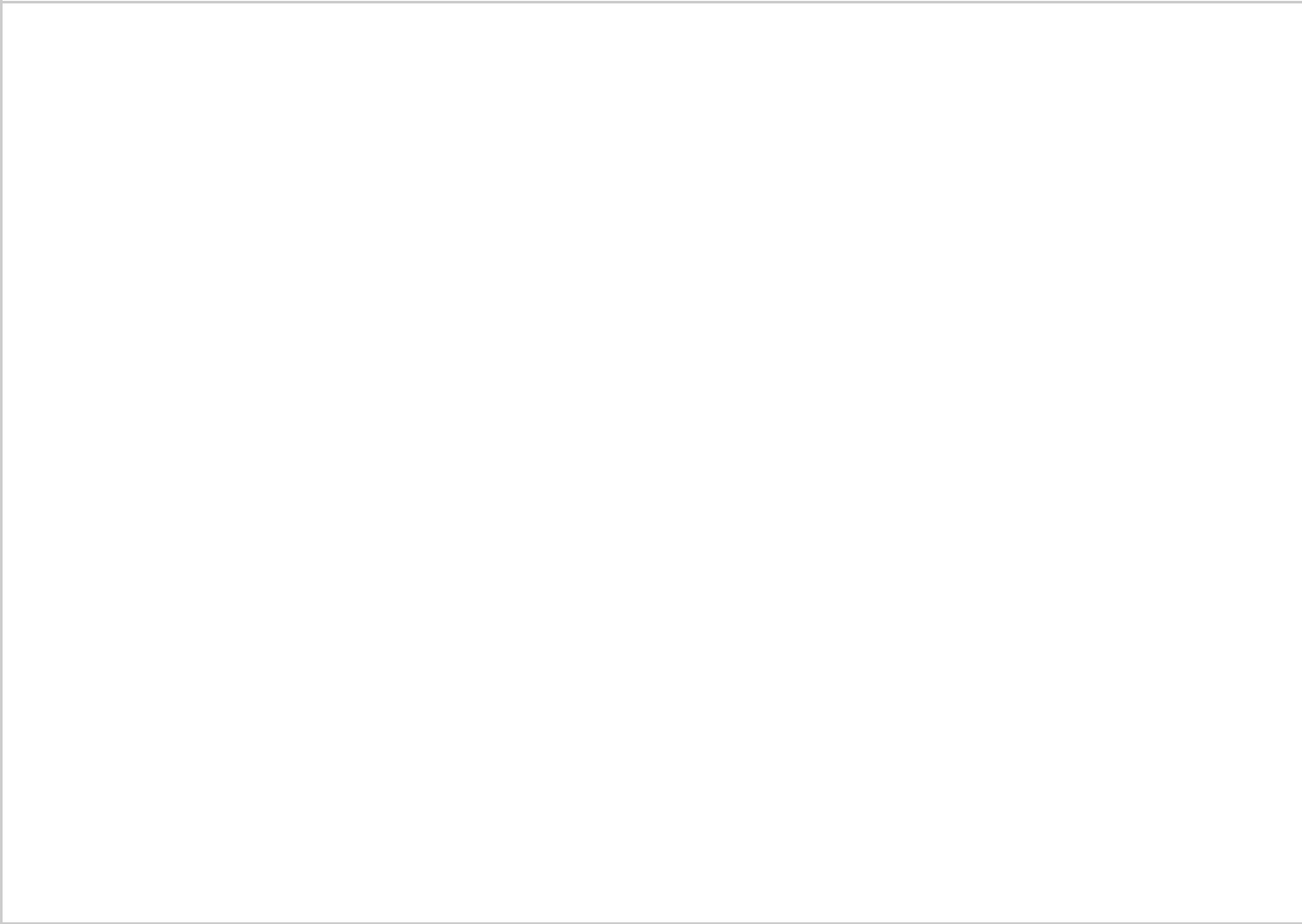 Risk factors continued128taxable income within the relevant tax jurisdiction. Such deferred tax assets are also based on our assumptions on future taxable earnings, and these may not be realized as expected which may cause the deferred tax assets to be materially reduced. Any such reduction could have a material effect on us. As an example, Nokia derecognized EUR 2.9 billion deferred tax assets related to Finland in 2020 and re-recognized EUR 2.5 billion of deferred tax assets relatedto Finland in 2022. Additionally, our earnings have been unfavorably affected in the past, and may continue to be in the future, in the event that no tax benefits are recognized for certain deferred tax items.We may not have access to sources of funding on favorable terms, or at all.In periods when the capital and credit markets experience significant volatility, the amounts, sources and cost of capital available to us may be adversely affected. Deteriorating economic conditions or financial uncertainty in any of the markets in which we sell our products could reduce business confidence and adversely impact spending patterns, and thereby could adversely affect the amounts, sources and cost of capital available to us. Our business requires a significant amount of cash and we continue to invest in our R&D and other future capabilities. We rely on multiple sources of funding for short-term and long-term capital and aim to minimize the liquidity risk by maintaining a sufficient cash position and having committed credit lines in place. However, if economic conditions deteriorate or the credit market tightens, there can be no assurances that we will be able to generate sufficient amounts of capital or to maintain an efficient capital structure from time to time.We also may not be able to have access to additional sources of funds that we may need from time to time with reasonable terms, or at all. If we cannot access capital or sell receivables on a commercially viable basis, our business, financial condition and cash flow could materially suffer.We may not be able to maintain our investment grade credit ratingsMoody’s, S&P Global Ratings, Fitch and other credit rating agencies have assigned credit ratings to us. Following the upgrades by Moody’s and S&P Global Ratings in February 2023, we updated our goal from re-establishing investment grade credit ratings to maintaining our investment grade creditNokia Annual Report on Form 20-F 2023ratings. However, there can be no assurances that we will be able to maintain our current investment grade credit ratings.In the event our credit rating is downgraded, it could have a material adverse effect, for instance, on our cost of funds and related margins, our business and results of operations, financial condition, liquidity, or access to capital markets.Due to our global operations, our net sales, costs and results of operations, as well as the US dollar value of our dividends and market price of our ADSs, are affected by exchange rate fluctuations.We operate globally and are therefore exposed to foreign exchange risks in the form of both transaction risks and translation risks. Our policy is to monitor and hedge foreign exchange rate exposures within defined exposure identification horizons. We manage our operations to mitigate, but not to eliminate, the impacts of exchange rate fluctuations and our hedging activities may prove unsuccessful in mitigating the potentially negative impact of exchange rate fluctuations. Additionally, significant volatility in the relevant exchange rates and interest rates may increase our hedging costs, as wellas limit our ability to hedge our exchange rate exposures including, in particular certain emerging market currencies. Furthermore, exchange rate fluctuations may have an adverse effect on our net sales, costs and results of operations,as well as our competitive position, through their impact on our customers, suppliers and competitors.We also experience other financial market-related risks, including changes in interest rates and in prices of marketable securities that we own. We may use derivative financial instruments to reduce certain of these risks. If our strategies to reduce such risks are not successful, our financial condition and results of operations may be harmed.Additionally, exchange rate fluctuations may materially affect the US dollar value of any dividends or other distributions that are paid in euro, as well as the market price of our ADSs.Our pension and other post-employment benefit obligations are subject to numerous factors that could result in a need for increased funding, adversely affecting our results of operations and cash flow.We are exposed to various employee cost-related risks,including those related to pension, and other post-employment benefits (OPEB). In the US, we maintain significantemployee pension benefit plans and a significant retireewelfare benefit plan (providing post-employment healthcare benefits and post-employment life insurance coverage). Outside the US, we contribute to pension schemes for large numbers of current and former employees. The US and non-US plans and schemes have funding requirements that depend on, among other things, various legal requirements, how assets set aside to pay for those obligations are invested, the performance of financial markets, interest rates, assumptions regarding the life expectancy of covered employees and retirees, and medical cost inflation and medical care utilization. To the extent that any of those variables change, the funding required for those plans and schemes may increase, adversely affecting our results of operations and cash flow.The most significantly underfunded plans are in Germany which do not currently have minimum regulatory funding requirements. With respect to other significantly underfunded plans, there are the OPEB plans in the US where Nokia is able to fund the liabilities by utilizing IRC Section 420 transfers from the US pension surplus up until 2032. More details about these plans can be found in Note 3.4. Pensions and other post-employment benefits in our consolidated financial statements.The carrying amount of our goodwill may not be recoverable.We assess the carrying amount of goodwill annually, or more frequently if events or changes in circumstances indicate that such carrying amount may not be recoverable. We assess the carrying amount of other identifiable assets if events or changes in circumstances indicate that their carrying amounts may not be recoverable, for instance, if we would not generate revenues from our businesses as anticipated, or if our businesses would not generate sufficient positive operating cash flows. These, or other factors, may lead to a decrease in the value of our assets, including intangible assets and the goodwill attributed to our businesses, resulting in impairment charges that may adversely affect our net profit for the year. While we believe the estimated recoverable values are reasonable, actual performance in the short and long term and our assumptions on which we base our calculations could materially differ from our forecasts, which could impact future estimates of our businesses’ recoverable values, and may result in impairment charges.the Annual General Meeting authorizes the Board to resolve on the distribution of an aggregate maximum of EUR 0.13 per share as dividend from the retained earnings and/or as assets from the reserve for invested unrestricted equity in respect of financial year 2023. Furthermore, the Board initiated a share buyback program under the authorization granted by the Annual General Meetings to repurchase shares. The program targets to return up to EUR 600 million of cash to shareholders in tranches over a period of two years, subject to continued authorization by the Annual General Meeting. The first phase of the share buyback program is expected to begin in the first quarter of 2024. Our Annual General Meeting 2023, held on 4 April 2023, authorized the Board to resolve on the distribution of an aggregate maximum of EUR 0.12 per share as dividend from the retained earnings and/or as assets from the reserve for invested unrestricted equity in respect of the financial year 2022. Furthermore, in 2022, our Board initiated a share buyback program, under the authorizations granted by Nokia’s Annual General Meetings, to return up to EUR 600 million of cash to shareholders in tranches over a period of two years. The first phase of the share buyback program with a maximum aggregate purchase price of EUR 300 million started on14 February 2022 and ended on 11 November 2022. The second EUR 300 million phase of the share buyback program started on 2 January 2023 and it ended on 10 November 2023.We cannot assure that we will distribute dividends and/or capital repayments on the shares issued by us, nor is there any assurance as to the amount of any dividend and/or repayment of capital we may pay, including but not limited to situations where we make commitments to increase our dividends. Neither can we guarantee that we finalize the announced share buyback program. The payment and the amount of any dividend and/or repayment of capital as well as additional share buyback programs is subject to the discretion of the general meeting of our shareholders and our Board, and will depend on available cash balances, expected cash flow generation, anticipated cash needs, retained earnings, the results ofour operations and our financial condition and terms of outstanding indebtedness, as well as other relevant factors such as restrictions, prohibitions or limitations imposed byNokia Annual Report on Form 20-F 2023General facts	Financial	Other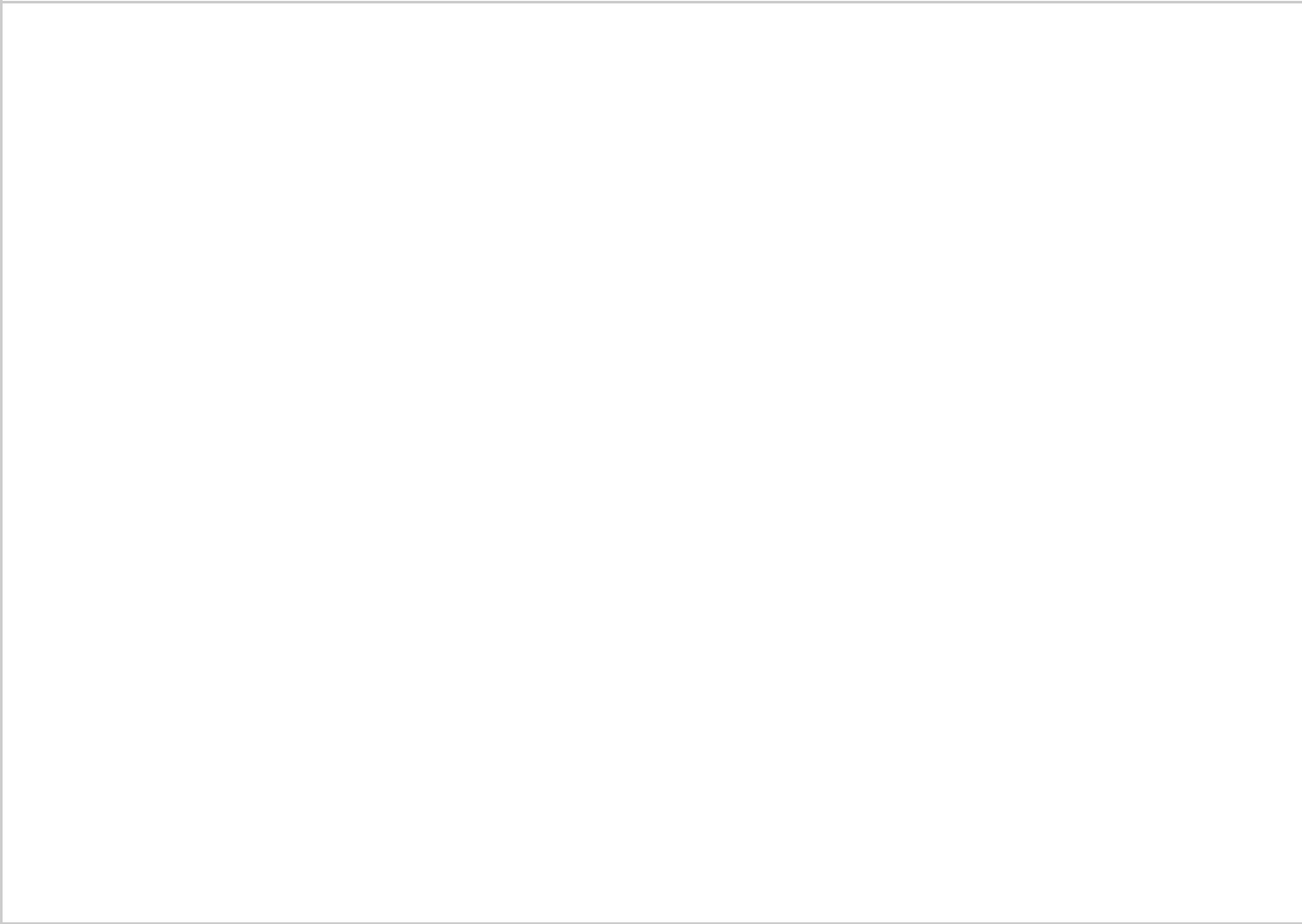 on Nokia	statements	informationapplicable laws. Further, even if any conditions or factors covering the issuance or distribution of dividends are met, the Board or the shareholders have in the past decided, and may going forward decide, not to issue or distribute dividends or initiate additional buyback programs.Our share and/or ADS price may be volatile and subject to fluctuations.Our share and/or ADS price may be volatile and could be subject to fluctuations in response to various factors, some of which are beyond our control. In addition to the factors described in this “Risk Factors” section, other factors that could cause fluctuations in our share price include, among others, high volatility in the securities markets generally and volatility in telecommunications and technology companies’ securities in particular, trading volumes, speculation in the media or retail or institutional investment communities regarding the Company and our prospects, future developments in our industry and competitors, our financial results and the expectations of financial analysts, as well as the timing or content of any public communications, including reports of operating results, by us or our competitors. Further, factors in the public trading market for our stock may produce price movements that may or may not comport with macro, industry or company-specific fundamentals, including, without limitation, the sentiment of retail investors (including as may be expressed on financial trading and other social media sites and online forums), the direct access by retail investors to broadly available trading platforms, the amount and status of short interest in our securities, access to margin debt, trading in options and other derivatives on our common stock and any related hedging and other trading factors.The market price of, and trading volume for, our shares and/or ADSs may change for reasons not necessarily related to our actual operating performance. The capital markets have experienced extreme volatility that has often been unrelated to the operating performance of particular companies. In addition, in the past, following periods of volatility in the market price of a company’s securities, stockholders often institute securities class action litigation against that company. This type of litigation could result in substantial costs and divert our management’s attention and resources, which could have a material adverse effect on our cash flows, our ability to execute our business strategy and our ability to make distributions to our stockholders.129Non-Finnish shareholders are likely required to provide detailed information to obtain advantageous withholding tax treatment for dividends.As described in more detail under “General facts on Nokia– Taxation”, non-Finnish shareholders are required to provide certain information in order to benefit from the reduced dividend withholding tax rates set out in the applicable tax treaties. Furthermore, custodians are required to fulfill certain strict requirements and take over certain responsibilities and assume liability for incorrectly applied withholding tax, or a higher withholding tax rate will apply. Such requirements will likely impose an additional administrative burden on shareholders or result in the higher withholding rate becoming applicable for non-Finnish shareholders.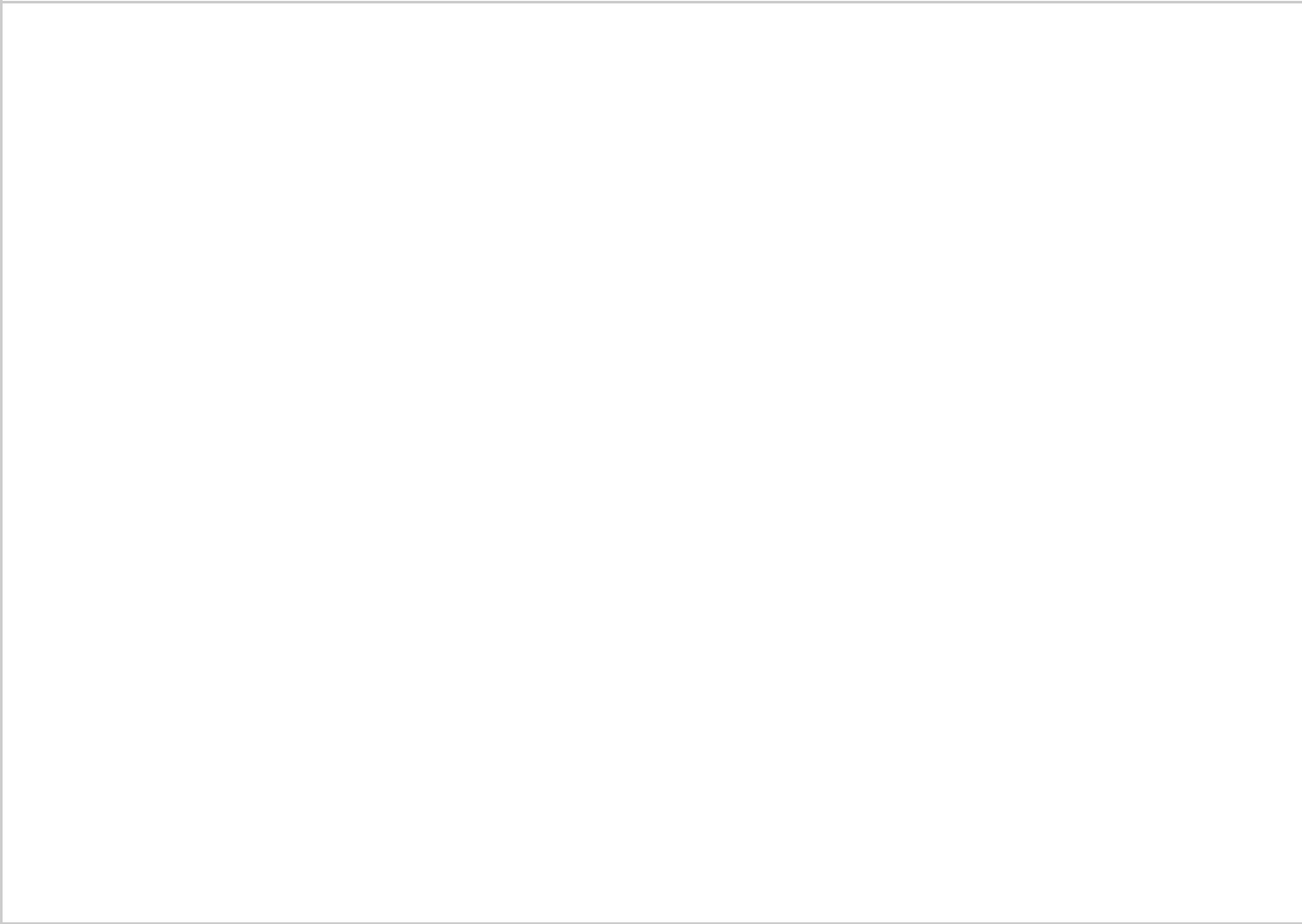 Significant subsequent eventsSignificant subsequent eventsAfter 31 December 2023, no significant subsequent events have taken place.Nokia Annual Report on Form 20-F 2023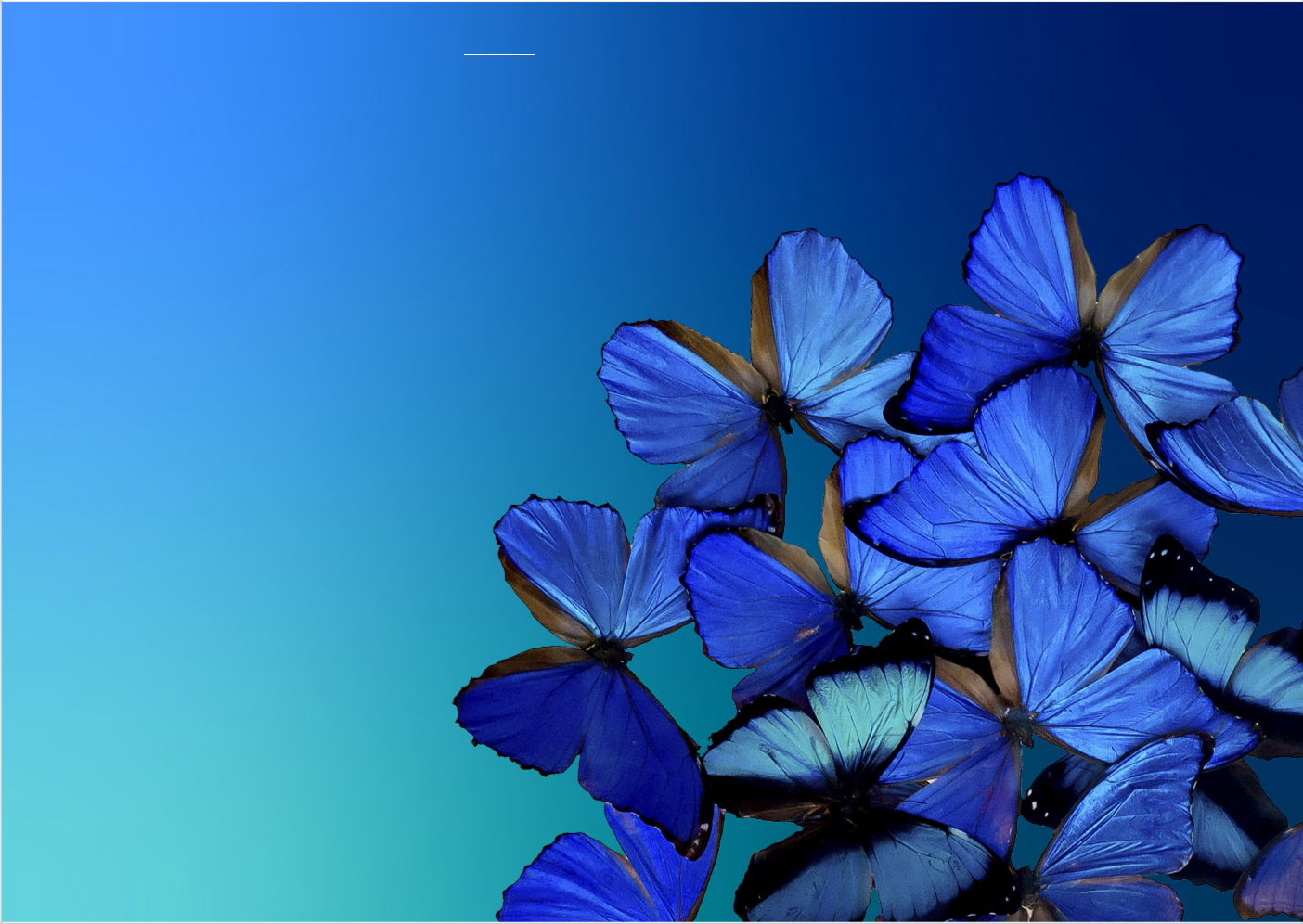 General factson NokiaNokia Annual Report on Form 20-F 2023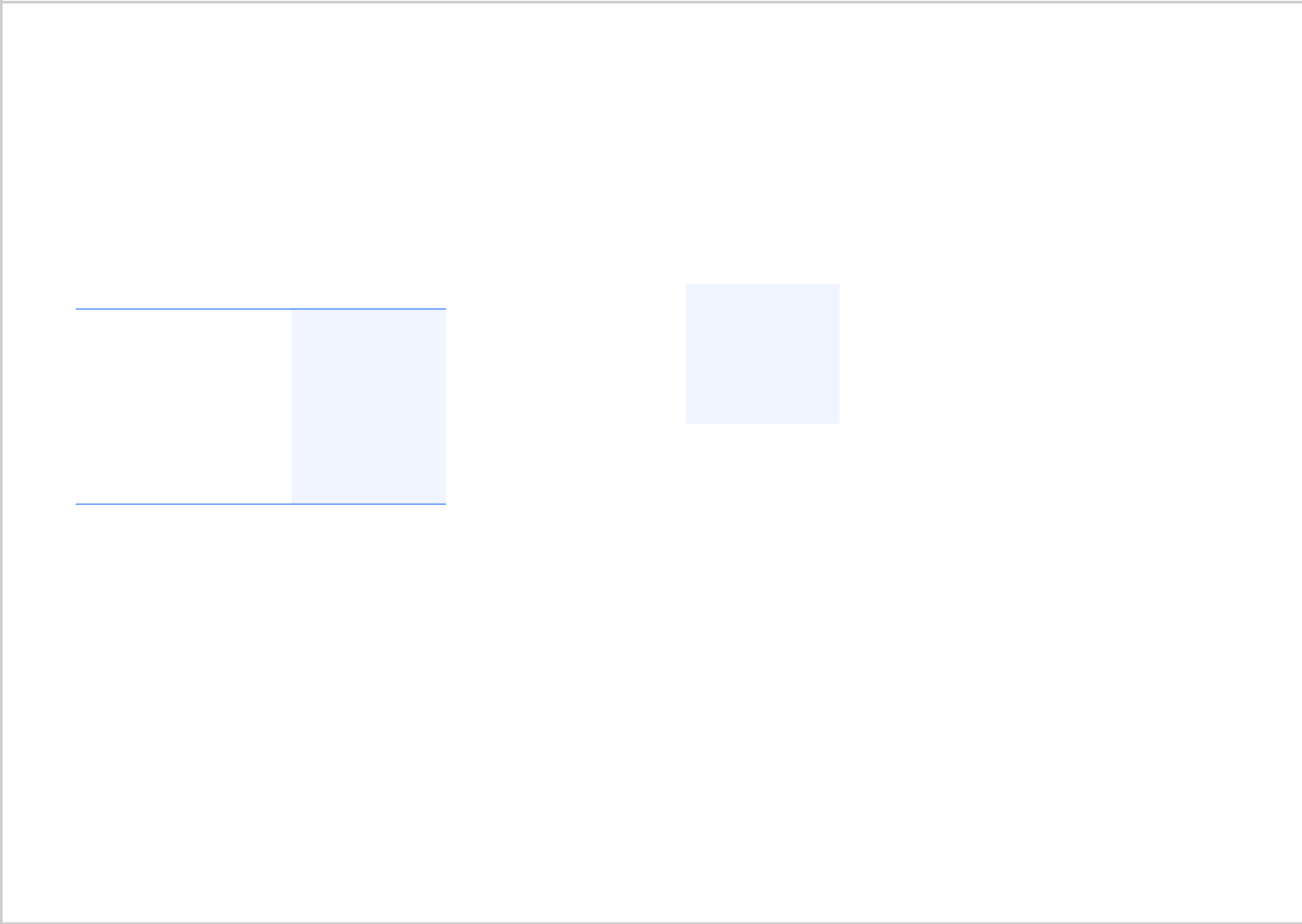 General facts on NokiaGeneral facts on NokiaAmerican Depositary SharesFees and chargesADS holders may have to pay the following service fees to theDepositary :Service	Fees, USDPaymentsIn 2023 , our Depositary made the following payments on our behalf in relation to our ADS program:and CEO and our Chief Financial Officer, or persons performing similar functions, as appropriate to allow timely decisions regarding required disclosures.Management’s annual report on internal control over financial reportingOur management is responsible for establishing andIssuance of ADSsCancellation of ADSsDistribution of cash dividends or other cash distributionsDistribution of ADSs pursuant tostock dividends, free stock distributions or (ii) exercises of rights to purchase additional ADSsDistribution of securities other than ADSs or rights to purchase additional ADSsADS transfer feeUp to 5 cents per ADS  (1)Up to 5 cents per ADS  (1)Up to 2 cents per ADSUp to 5 cents per ADSUp to 5 cents per ADS  (1)Additionally for 2023 , our Depositary reimbursed us USD 6 000 000 mainly related to contributions towards our investor relations activities, including investor meetings and conferences and fees of investor relations service vendors,maintaining adequate internal control over financial reporting for Nokia. Our internal control over financial reporting is designed to provide reasonable assurance regarding the reliability of financial reporting and the preparation and fair presentation of published financial statements. Because of its inherent limitations, internal control over financial reporting may not prevent or detect misstatements. Also, projections of any evaluation of effectiveness to future periods are subject to the risk that controls may become inadequate because of changes in conditions, or that the degree of compliance with the policies or procedures may deteriorate.These fees are typically paid to the Depositary by the brokers on behalf of their clients receiving the newly issued ADSs from the Depositary and by the brokers on behalf of their clients delivering the ADSs to the Depositary for cancellation. The brokers in turn charge these transaction fees to their clients.Additionally, ADS holders are responsible for certain fees and expenses incurred by the Depositary on their behalf and certain governmental charges such as taxes and registration fees, transmission and delivery expenses, conversion of foreign currency and fees relating to compliance with exchange control regulations. The fees and charges may vary over time.In the event of refusal to pay the depositary fees, the Depositary may, under the terms of the deposit agreement, refuse the requested service until payment is received or may set off the amount of the depositary fees from any distribution to be made to the ADS holder.and other miscellaneous expenses related to the listing of our ADSs in the United States .Controls and proceduresOur management, with the participation of our President and CEO and our Chief Financial Officer, conducted an evaluation pursuant to Rules 13a-15(e) and 15d-15(e) under the Securities Exchange Act of 1934, as amended (the Exchange Act), of the effectiveness of our disclosure controls and procedures at 31 December 2023 . Based on such evaluation, our President and CEO and our Chief Financial Officer have concluded that our disclosure controls and procedureswere effective.Disclosure controls and procedures mean controls and other procedures that are designed to ensure that information required to be disclosed by us in the reports that we file or submit under the Exchange Act is recorded, processed, summarized and reported, within the time periods specified in the Commission’s rules and forms, and that such information required to be disclosed by us in the reports that we file or submit under the Exchange Act is accumulated and communicated to our management, including our PresidentOur management evaluated the effectiveness of our internal control over financial reporting using the criteria described in Internal Control – Integrated Framework (2013) issued by the Committee of Sponsoring Organizations of the Treadway Commission (COSO). Based on this evaluation, our management has assessed the effectiveness of Nokia’s internalOy, an independent registered public accounting firm. Refer to section “Reports of independent registered public accounting firm”.Changes in internal control over financial reportingThere have been no changes in our internal control over financial reporting during 2023 that have materially affected, or are reasonably likely to materially affect, our internal control over financial reporting.Nokia Annual Report on Form 20-F 2023Business	Corporate	Operating and financialoverview	governance	review and prospectsGeneral facts on Nokia continuedAttestation report of the registered public accounting firmRefer to section “Reports of independent registered public accounting firm”.Exchange controlsThere are currently no Finnish laws that may affect the import or export of capital, or the remittance of dividends, interest or other payments.Government regulationNokia and its businesses are subject to direct and indirect regulation in each of the countries in which we and our customers do business. As a result, changes in or uncertainties related to various types of regulations applicable to current or new technologies, intellectual property, products, services, company operations and business environment (e.g. labor laws, taxation) could affect our business adversely. Moreover, the implementation of technological or legal requirements could impact our products and services, technology and patent licensing activities, manufacturing and distribution processes, and could affect the timing of product and services introductions and the cost of our production, products and services, as well as their commercial success. Also, our business is subject to the impacts of changes in economic and trade policies. Export control, tariffs or other fees or levies imposed on our products and services and environmental, product safety and security and other regulations that adversely affect the export, import, pricing or costs of our products and services, as well as export prohibitions (sanctions) enacted by the EU, the United States or other countries or regions could adversely affect our net sales and results of operations.Further, potential governmental intervention in supply chain (e.g. prohibiting imports from certain geographies or imposing certain criteria on selection of suppliers) may impact Nokia’s operations.For example, depending on the geography, our products and services are subject to a wide range of government regulations that might have a direct impact on our business, including, but not limited to, regulation related to product certification, standards, spectrum management, provision of telecommunications services, privacy and data protection, competition and sustainability. The EU-level or local memberNokia Annual Report on Form 20-F 2023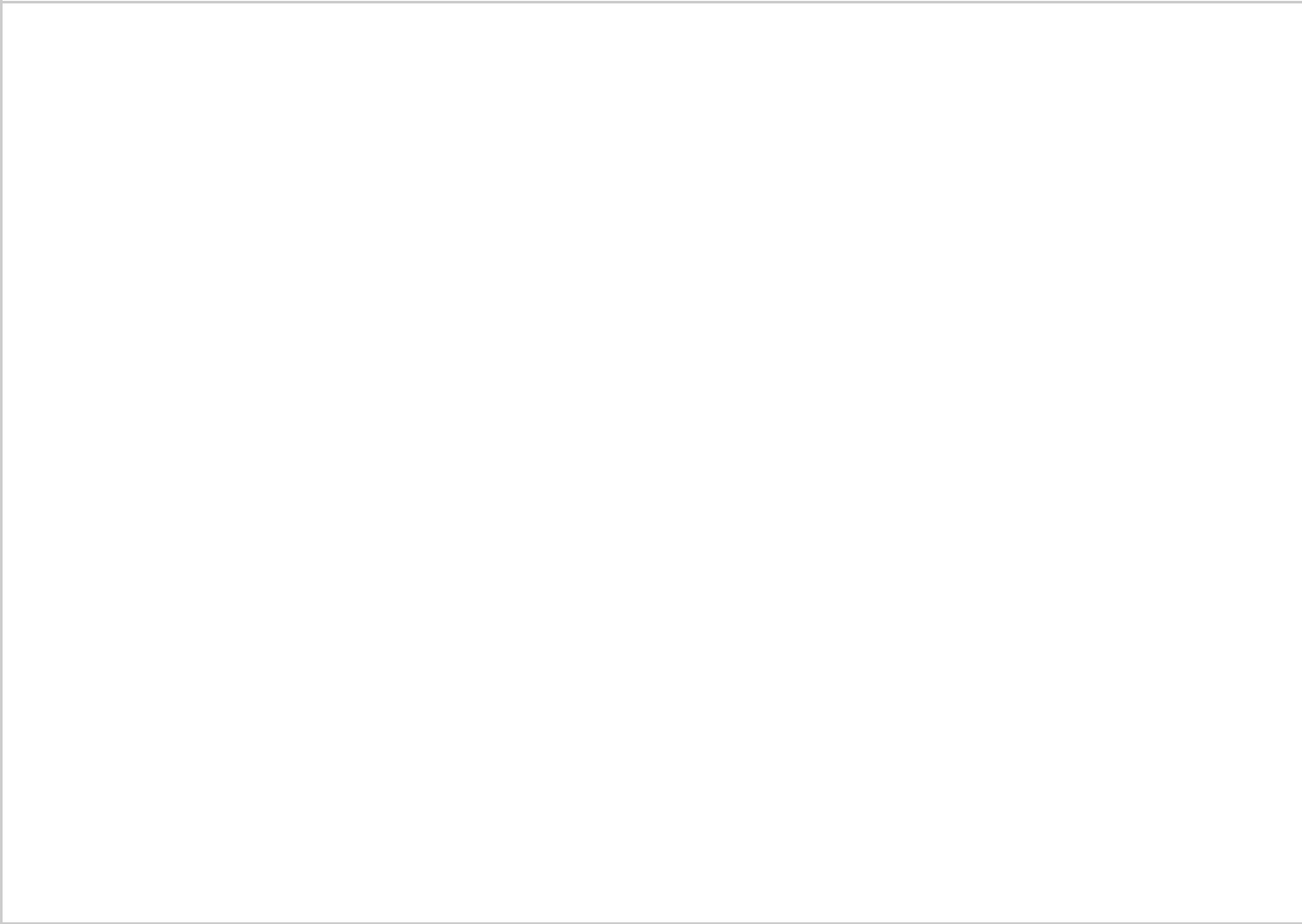 state regulation has a direct impact on many areas of our business, markets and customers within the EU. The European regulation influences, for example, conditions for innovation for telecommunications infrastructure and internet and related services, as well as technology and patent licensing, investment in fixed and wireless broadband communication infrastructure and operation of global data flows. Additionally, with respect to certain developing market countries, the business environment we operate in can be affected by localization requirements.We proactively exchange views and address the impact of any planned changes to the regulatory environment on our business activities with state agencies, regulators and other decision-makers either through our government relations representatives in various geographies and through our experts, or indirectly through memberships in industry associations.Sales in United States-sanctioned countriesGeneralWe are a global company and have sales in most countries of the world. Nokia is committed to the highest standards of ethical conduct, and adheres to all applicable national and international trade-related laws. As a leading international telecommunications company with global operations, Nokia has a presence also in countries subject to international sanctions. All operations of Nokia, and in particular any operations undertaken in countries targeted by sanctions, are conducted in accordance with our comprehensive and robust internal compliance program to ensure that they are in full compliance with all applicable laws and regulations. In addition, we continuously monitor international developments and assess the appropriateness of our presence and business in these,and all, markets. Nevertheless, business in these markets is marked by complexity and uncertainty.We cannot exclude the possibility that third parties may unlawfully divert our products to these countries from other countries in which we sell them, or that, for services distributed through the internet, third parties could have accessed themin markets or countries for which they are not intended by circumventing the industry standard protective mechanisms, such as IP address blocks, despite our efforts in implementing measures to prevent such actions.133Disclosure pursuant to Section 219 of the Iran Threat Reduction and Syria Human Rights Act of 2012We operate in Iran in compliance with applicable economic sanctions and other trade-related laws. We provide telecommunications equipment with ancillary services to network operator customers and internet service providers. We do not deliver equipment and services to Iran for military purposes, or for the purpose of limiting political discourse, blocking legitimate forms of free speech or conducting surveillance of individuals.In connection with the business activities relating to Iran, wehave two local offices in Iran that employed one employee atthe end of	2023 through a branch of a Finnish subsidiary. Nokiais the controlling shareholder in Pishahang CommunicationsNetwork Development Company (Pishahang). The otherminority shareholder in Pishahang is Information TechnologyApplication Development TACFAM Company (Tacfam).We continue to maintain routine contacts with governmental agencies in Iran as required, for example, to maintain a legal presence and office facilities in Iran, pay taxes and employ Iranian nationals.required to be disclosed pursuant to ITRA Section 219, with the possible exception of the following.In 2023 , we continued only with our existing contractual obligations in compliance with applicable economic sanctions and other trade-related laws including limited local delivery of radio products and transmission licenses, including associated services, to MTN Irancell.Although it is difficult to evaluate with any reasonable degree of certainty, we have concluded that we cannot exclude the possibility that MTN Irancell or Tacfam is owned or controlled, directly or indirectly, by the government of Iran. None of these activities involve US affiliates of Nokia, or any persons from the United States.Business	Corporate	Operating and financialoverview	governance	review and prospectsGeneral facts on Nokia continuedNokia does not normally allocate net profit on a country-by-country or activity-by-activity basis, other than as set forth in Nokia’s consolidated financial statements prepared in accordance with IFRS. Therefore, for this exercise Nokia willwe recognized net sales of approximately EUR 1 million from business with MTN Irancell. Sales margin from this customer amounted to 99%.Although we evaluate our business activities on an ongoing basis, we intend to continue not accepting any new business in Iran in 2024 and intend to only complete existing contractual obligations in Iran in compliance with applicable economic sanctions and other trade-related laws.TaxationGeneralThe statements of the United States and Finnish tax laws set out below are based on the laws in force as of the date of this report and may be subject to any changes in US or Finnish law, and in any double taxation convention or treaty between the United States and Finland, occurring after that date, possibly with retroactive effect.For purposes of this discussion, “US Holders” are beneficial owners of ADSs that: (i) hold the ADSs as capital assets; (ii) are citizens or residents of the United States, corporations created in or organized under US law, estates whose income is subject to US federal income tax, or trusts that elect to be treated as a US person or are both subject to the primary supervision of a US court and controlled by a US person; and (iii) in each case, are considered residents of the United States for purposes of the current income tax convention between the United States and Finland, referred to as the “Treaty”, and the limitation on benefits provisions therein. Special rules apply to US Holders that are also residents of Finland and to citizens or residents of the United States that do not maintain a substantial presence, permanent home or habitual abode in the United States. For purposes of this discussion, it is assumed that the Depositary and its custodian will perform all actions as required by the deposit agreement with the Depositary and other related agreements between the Depositary and Nokia.Nokia Annual Report on Form 20-F 2023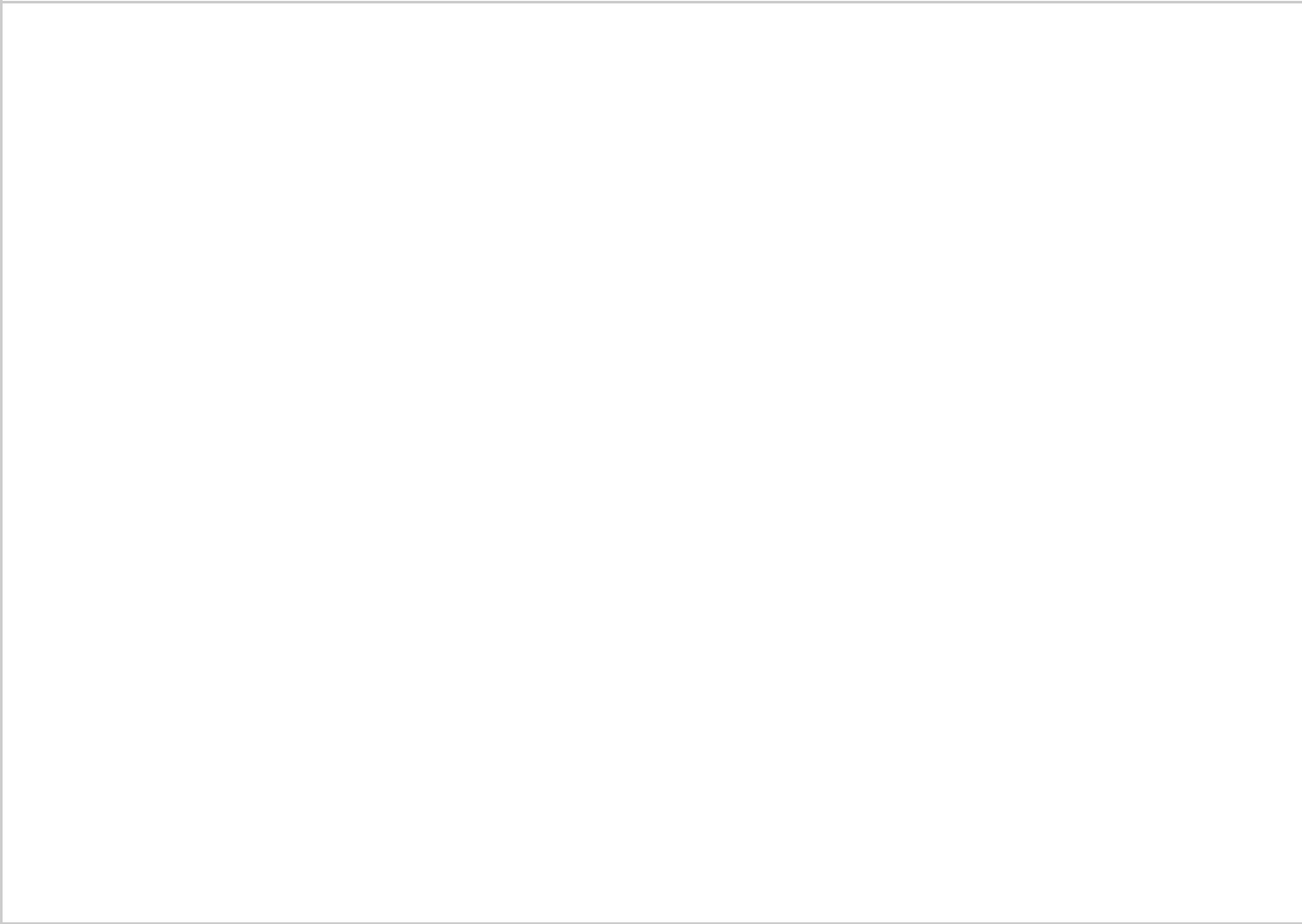 If a partnership holds ADSs (including for this purpose any entity or arrangement treated as a partnership for US federal income tax purposes), the tax treatment of a partner will depend upon the status of the partner and activities of the partnership. If a US Holder is a partnership or a partner in a partnership that holds ADSs, the holder is urged to consult its own tax adviser regarding the specific tax consequences of owning and disposing of its ADSs.Because this summary is not exhaustive of all possible tax considerations – such as situations involving financial institutions, banks, tax-exempt entities, pension funds, US expatriates, real estate investment trusts, persons that are dealers in securities, persons who own (directly, indirectly or by attribution) 10% or more of the share capital or voting stock of Nokia, persons who acquired their ADSs pursuant to the exercise of employee stock options or otherwise as compensation, or US Holders whose functional currency is not the US dollar, who may be subject to special rules that are not discussed herein – holders of shares or ADSs that are US Holders are advised to satisfy themselves as to the overall US federal, state and local tax consequences, as well as to the overall Finnish and other applicable non-US tax consequences, of their ownership of ADSs and the underlying shares by consulting their own tax advisers. This summary does not discuss the treatment of ADSs that are held in connection with a permanent establishment or fixed base in Finland, and it does not address the US Medicare tax on certain investment income.For the purposes of both the Treaty and the US Internal Revenue Code of 1986, as amended, referred to as the “Code”, US Holders of ADSs will be treated as the owners of the underlying shares that are represented by those ADSs. Accordingly, the following discussion, except where otherwise expressly noted, applies equally to US Holders of ADSs, on the one hand, and to shares on the other.The holders of ADSs will, for Finnish tax purposes, be treated as the owners of the shares that are represented by the ADSs. The Finnish tax consequences for the holders of shares, as discussed below, also apply to the holders of ADSs.134US taxation of cash dividendsFor US federal income tax purposes, the gross amount of dividends paid to US Holders of shares or ADSs out of our current or accumulated earnings and profits, including any related Finnish withholding tax, generally will be included in gross income as foreign source dividend income. We do not expect to maintain calculations of our earnings and profits under US federal income tax principles; therefore, US Holders should expect that the entire amount of any distribution generally will be reported as dividend income. Dividends will not be eligible for the dividends received deduction allowed to corporations under the Code. The amount includible in income (including any Finnish withholding tax) will equal the US dollar value of the payment, determined at the time such paymentis received by the Depositary (in the case of ADSs) or by the US Holder (in the case of shares), regardless of whether the payment is in fact converted into US dollars. Generally, any gain or loss resulting from currency exchange rate fluctuations during the period between the time such payment is received and the date the dividend payment is converted into US dollars will be treated as US source ordinary income or loss to aUS Holder.Special rules govern and specific elections are available to accrual method taxpayers to determine the US dollar amount includible in income in the case of a dividend paid (and taxes withheld) in foreign currency. Accrual basis taxpayers are urged to consult their own tax advisers regarding the requirements and elections applicable in this regard.Dividends received generally will constitute foreign source “passive category income” for foreign tax credit purposes. Subject to certain limitations, Finnish taxes withheld may be eligible for credit (not in excess of the applicable Treaty rate) against a US Holder’s US federal income tax liability.Additionally, if Nokia makes a distribution from its reserve for invested unrestricted equity when it does not have current oraccumulated earnings and profits, a US Holder may not be able to claim such credit.In lieu of a credit, a US Holder may elect to claim a deduction in respect of its Finnish income taxes provided the deduction is claimed for all of the foreign taxes paid by the US Holder in that particular taxable year. A deduction does not reduce US tax on a dollar-for-dollar basis like a tax credit. The deduction, however, is not subject to the limitations applicable to foreign tax credits.Business	Corporate	Operating and financialoverview	governance	review and prospectsGeneral facts on Nokia continuedProvided that certain holding period and other requirements are met, individuals and certain other non-corporate US Holders are eligible for reduced rates of US federal income tax at a maximum rate of 20% in respect of “qualified dividend income”. Dividends that Nokia pays with respect to its shares and ADSs generally will be qualified dividend income if certain holding periods are met and Nokia was neither a passive foreign investment company (PFIC) in the taxable year prior to the year in which the dividend was paid nor in the taxable year in which the dividend is paid. Nokia currently believes that dividends it pays with respect to its shares and ADSs will constitute qualified dividend income for US federal income tax purposes; however, this is a factual matter and is subject to change. Nokia anticipates that its dividends will be reported as qualified dividends on Forms 1099-DIV delivered to US Holders. US Holders of shares or ADSs are urged to consult their own tax advisers regarding the availability to them of the reduced dividend tax rate in light of their own particular situation and the computations of their foreign tax credit limitation with respect to any qualified dividends paid to them, as applicable.We believe we should not be classified as a PFIC for US federal income tax purposes for the taxable year ended 31 December 2023 and we do not expect to become a PFIC in the foreseeable future. US Holders are advised, however, thatthis conclusion is a factual determination that must be made annually and thus may be subject to change. If we were to be classified as a PFIC, the tax on distributions on our shares or ADSs and on any gains realized upon the disposition of our shares or ADSs generally would be less favorable than as described herein. Dividends paid by a PFIC are not “qualified dividend income” and are not eligible for reduced rates of taxation. Additionally, US persons who are shareholders in a PFIC generally will be required to file an annual report disclosing the ownership of such shares and certain other information.US Holders should consult their own tax advisers regarding the application of the PFIC rules, including the related reporting requirements, to their ownership of our shares or ADSs.Nokia Annual Report on Form 20-F 2023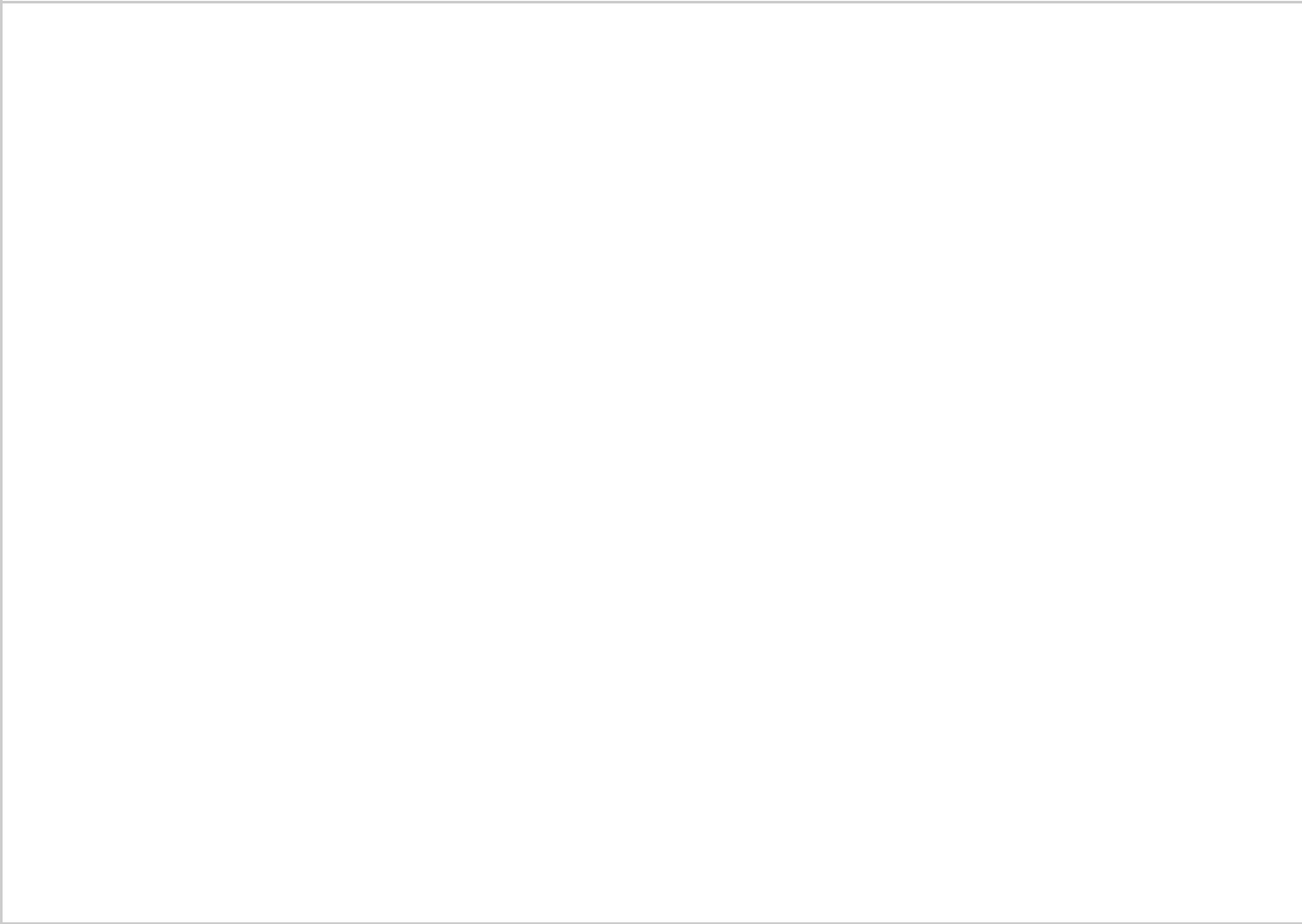 Finnish withholding taxes on cash dividendsUnder the Finnish Income Tax Act and Act on Taxation of Non-residents’ Income, non-residents of Finland are generally subject to a withholding tax at a rate of 30% on dividends paid by a Finnish resident company. Further, under the Finnish Prepayment Act, 50% preliminary tax must be withheld on dividends paid in certain situations. However, pursuant to the Treaty, dividends paid to US Holders are generally subject to Finnish withholding tax at reduced rates. Under the Finnish Income Tax Act and tax court practice, the distribution of funds from reserves for invested unrestricted equity by a listed company such as Nokia is taxed as a distribution of a dividend.As of 1 January 2021, nominee registered shares are generally subject to a withholding tax at a rate of 35% on dividends paid by Nokia. This withholding tax regime is based on OECD’s TRACE (Treaty Relief and Compliance Enhancement) model. Under the rules, the 35% withholding tax will generally be applied on dividend distributions on nominee registered shares by listed companies such as Nokia, unless custodians fulfill certain strict requirements and are willing to take over certain responsibilities (e.g. registration with the Finnish Tax Administration (so-called authorized intermediary), identification of the beneficial owner of the dividend and collecting and submitting detailed recipient information to the Finnish Tax Administration using specific filing procedures). Furthermore, application of reduced withholding tax rates at source require that the custodian and dividend distributorare willing to assume liability of incorrectly applied withholding tax. If the custodian only registers with the Finnish Tax Administration and submits (or undertakes to submit) the detailed recipient details to the Finnish Tax Administration, the 30% withholding tax rate can be applied, instead of 35%.Any tax withheld in excess can be reclaimed after the calendar year of the dividend payment by submitting a refund application to the Finnish Tax Administration no later than by the end of the third calendar year following the dividend payment year. During the year of dividend payment, the refund can be processed if custodians and dividend distributor fulfill the above-mentioned requirements laid down for actual dividend distribution.135It is exceptionally also possible that any tax not withheld at source is later assessed directly to the shareholder by the Finnish Tax Administration, in cases where the failure to withhold tax at source is not due to negligence of the custodian or the dividend distributor.Holders of shares or ADSs are urged to consult their own custodian regarding the availability of reduced withholding tax rates in light of their own particular situation and approach their custodian in terms of their responsibilities, as well as consult their own tax advisers regarding the availabilityto them of the tax credit from dividend withholding tax.US and Finnish tax on sale or other dispositionA US Holder generally will recognize taxable capital gain or loss on the sale or other disposition of ADSs in an amount equalto the difference between the US dollar value of the amount realized and the adjusted tax basis (determined in US dollars) in the ADSs. If the ADSs are held as a capital asset, this gain or loss generally will be long-term capital gain or loss if, at the time of the sale, the ADSs have been held for more than one year. Any capital gain or loss, for foreign tax credit purposes, generally will constitute US source gain or loss. In the case of a US Holder that is an individual, long-term capital gain generally is subject to US federal income tax at preferential rates. The deductibility of capital losses is subject to significant limitations.The deposit or withdrawal by a US Holder of shares in exchange for ADSs or of ADSs for shares under the deposit agreement generally will not be subject to US federal income tax or Finnish income tax.The sale by a US Holder of the ADSs or the underlying shares, other than an individual who, by reason of his residence in Finland for a period exceeding six months, is or becomes liable for Finnish income tax according to the relevant provisions of Finnish tax law, generally will not be subject to income tax in Finland, in accordance with Finnish tax law and the Treaty.Business	Corporate	Operating and financialoverview	governance	review and prospectsGeneral facts on Nokia continuedFinnish transfer taxThe transfer of our shares and ADSs for cash through a brokeror other appropriate intermediary is generally not subject toFinnish transfer tax. Non-brokered transfers will generally beexempted from the transfer tax if the transferee has beenapproved as a trading party in the market where the transferis executed, or other conditions are met. Transfers of ADSs onthe New York Stock Exchange are exempt. Where the transferdoes not fulfill the above requirements, and either the buyeror the seller is a Finnish resident or a Finnish branch office of aspecified foreign financial service provider, the buyer is liableto pay transfer tax of 1.6% of the transaction price where theresulting tax is at least EUR 10. Parliament has approved achange in the transfer tax rate from 1.6% to 1.5% enteringinto force as of 1 January 2024 (no change to EUR 10 deminimis threshold). The new reduced tax rate will be appliedretroactively to transfers that have been bindingly agreed uponon or after 12 October 2023. If transfer tax on such transfersis paid during 2023, the old 1.6% tax rate should still be used.The Finnish Tax Administration will in such case refund theexcess tax once the new rules have entered into force. Sellingshareholders should consult their tax advisers regarding thespecific tax considerations of a sale of our shares or ADSs.Finnish inheritance and gift taxesA transfer of an underlying share by gift or by reason of the death of a US Holder and the transfer of an ADS are not subject to Finnish gift or inheritance tax provided that none of the deceased person, the donor, the beneficiary of the deceased person or the recipient of the gift is resident in Finland.Non-residents of the United StatesBeneficial owners of ADSs that are not US Holders will not be subject to US federal income tax on dividends received with respect to ADSs unless such dividend income is effectively connected with the conduct of a trade or business within the United States. Similarly, non-US Holders generally will not be subject to US federal income tax on any gain realized on the sale or other disposition of ADSs, unless (a) the gain is effectively connected with the conduct of a trade or business in the United States or (b) in the case of an individual, that individual is present in the United States for 183 days or more in the taxable year of the disposition and other conditionsare met.Nokia Annual Report on Form 20-F 2023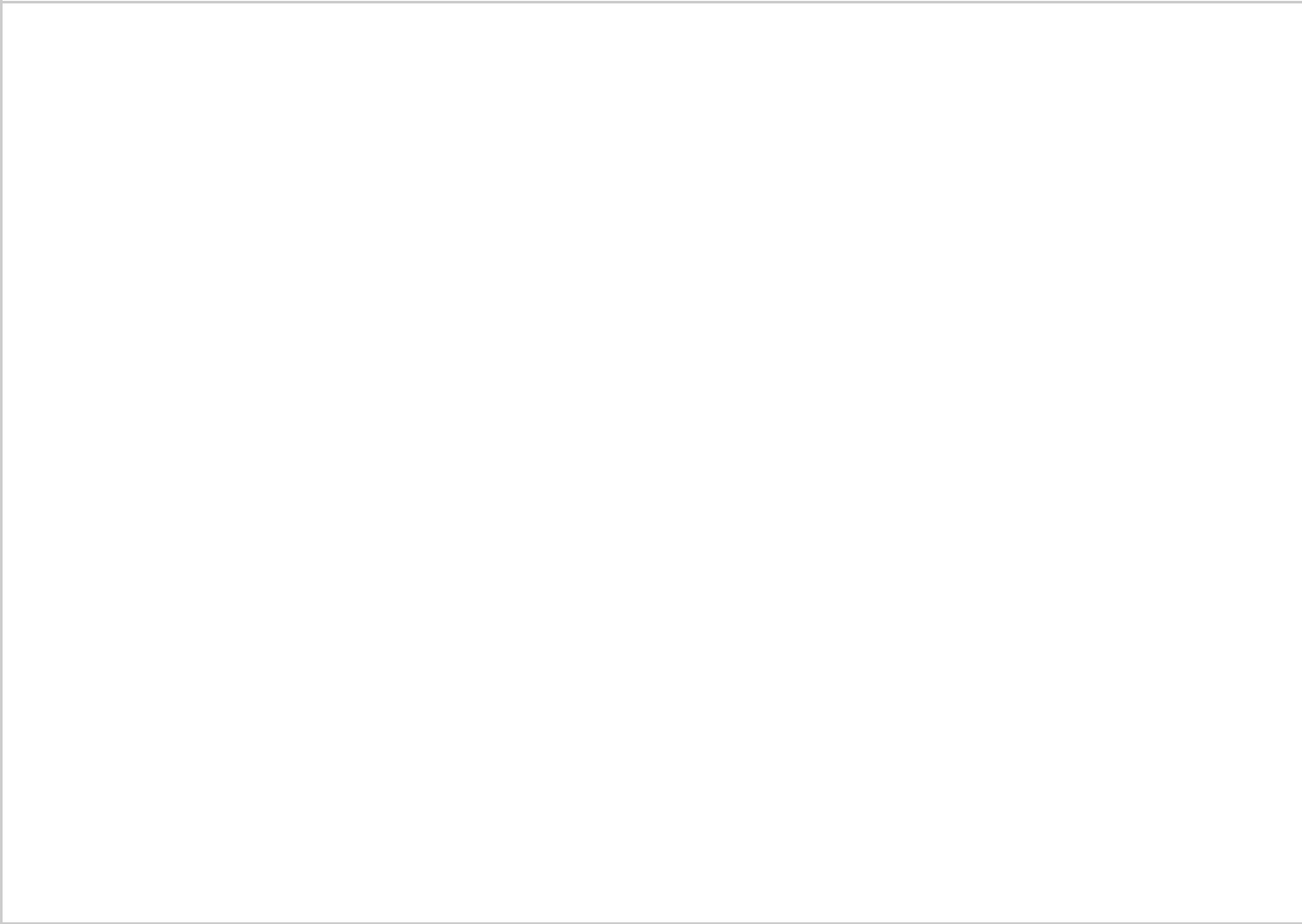 The United States information reporting and backupwithholdingDividend payments with respect to shares or ADSs andproceeds from the sale or other disposition of shares or ADSsmay be subject to information reporting to the InternalRevenue Service and possible US backup withholding. Backupwithholding will not apply to a holder if the holder furnishes acorrect taxpayer identification number or certificate of foreignstatus and makes any other required certification in connectiontherewith, or if it is a recipient otherwise exempt from backupwithholding (such as a corporation). Any US persons requiredto establish their exempt status generally must furnish a dulycompleted IRS Form W-9 (Request for Taxpayer IdentificationNumber and Certification). Non-US holders generally are notsubject to US information reporting or backup withholding.However, such holders may be required to provide certificationof non-US status (generally on IRS Form W-8BEN for individualsand Form W-8BEN-E for corporations) in connection withpayments received in the United States or through certainUS-related financial intermediaries. Backup withholding is notan additional tax. Amounts withheld as backup withholding maybe credited against a holder’s US federal income tax liability,and the holder may obtain a refund of any excess amountswithheld under the backup withholding rules by timely filing theappropriate claim for refund with the Internal Revenue Serviceand furnishing the proper required information.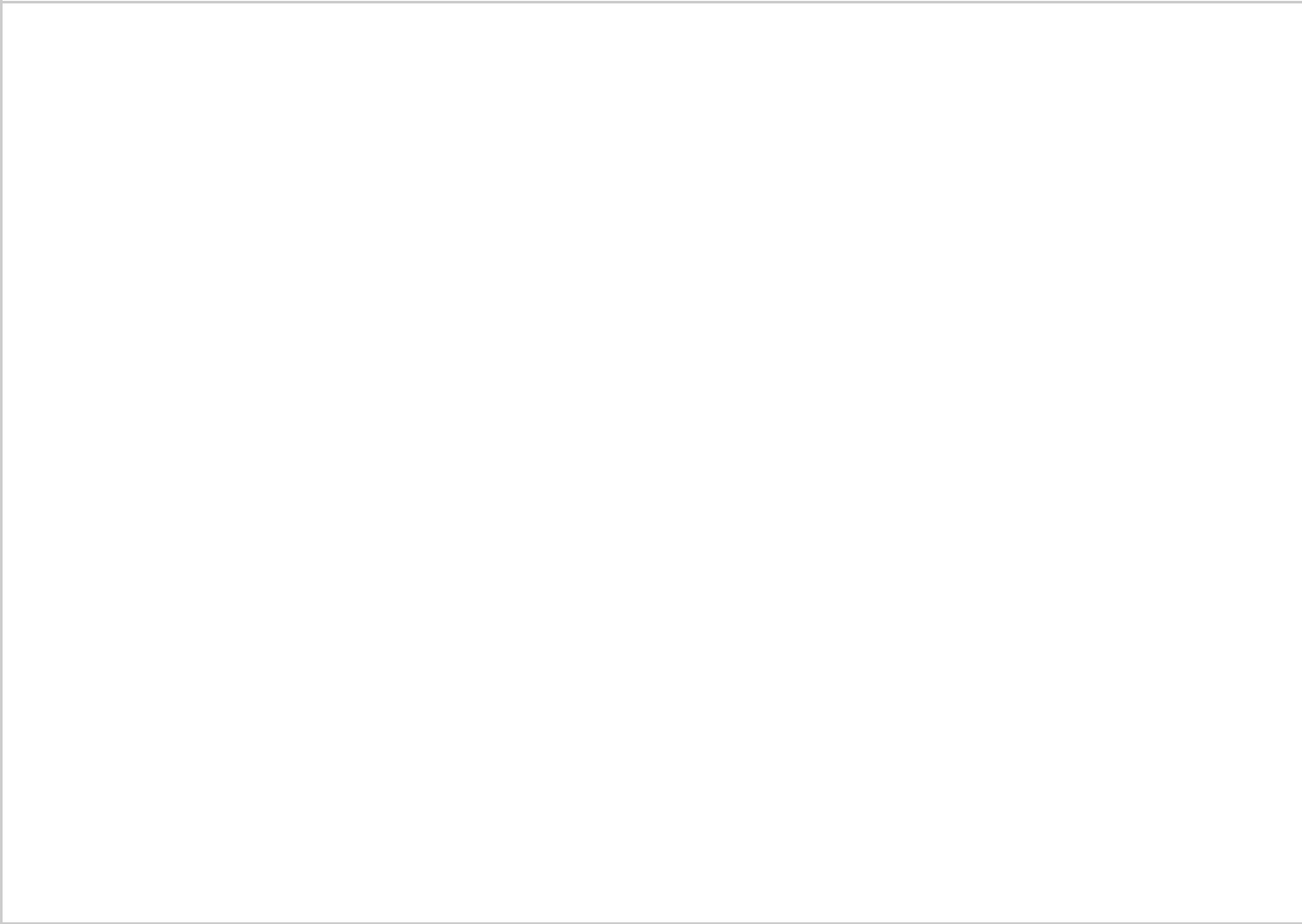 General facts on Nokia continuedKey ratiosEarnings per share (basic)Profit/(loss) attributable to equity holders of the parentWeighted average number of shares outstanding during the yearEarnings per share (diluted)Profit/(loss) attributable to equity holders of the parent adjusted for the effect of dilutionAdjusted weighted average number of shares during the yearP/E ratioClosing share price at 31 DecemberEarnings per share (basic) for continuing operationsPayout ratioProposed dividend per shareEarnings per share (basic) for continuing operationsDividend yield %Proposed dividend per shareClosing share price at 31 DecemberShareholders’ equity per shareCapital and reserves attributable to equity holders of the parentNumber of shares at 31 December – number of treasury shares at 31 DecemberMarket capitalization(Number of shares at 31 December – number of treasury shares at 31 December) x closing share price at 31 DecemberShare turnover %Number of shares traded during the yearAverage number of shares during the yearNokia Annual Report on Form 20-F 2023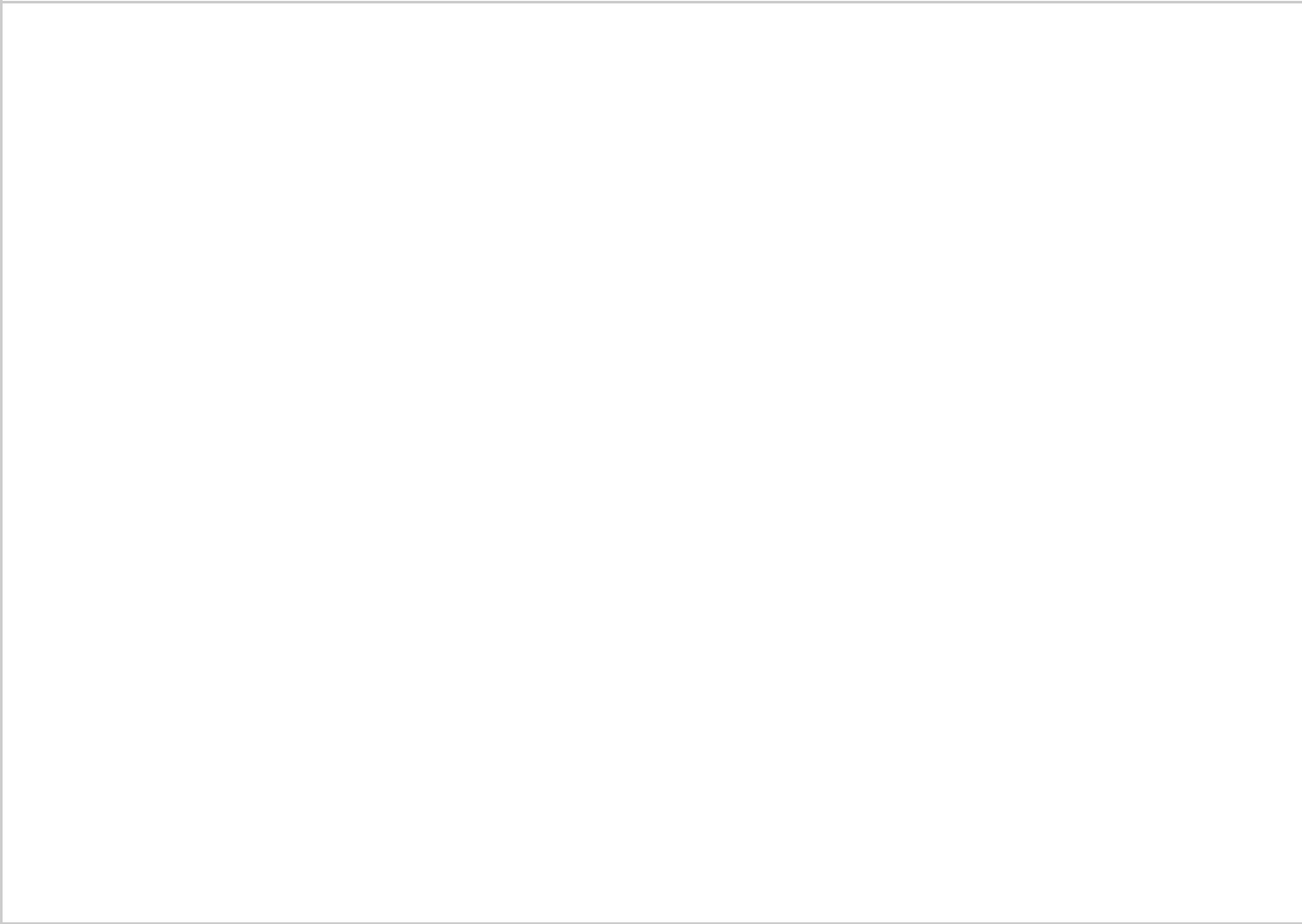 General facts on Nokia continuedAlternative performance measuresCertain financial measures presented in this report are not measures of financial performance, financial position or cash flows defined in IFRS. As these measures are not defined in IFRS, they may not be directly comparable with financial measures used by other companies, including those in the same industry. The primary rationale for presenting these measures is that the management uses these measures in assessing the financial performance of Nokia and believes that these measures provide meaningful supplemental information on the underlying business performance of Nokia. These financial measures should not be considered in isolation from,or as a substitute for, financial information presented in compliance with IFRS.Beginning with its Annual Report	2023 Nokia changed how it defines its Free cash flow measureto better align it with common practice and Non-GAAP reporting guidelines. Previously Nokia defined Free cash flow as Net cash flows from operating activities – purchases of property, plant and equipment and intangible assets (capital expenditures) + proceeds from sale of property,plant and equipment and intangible assets – purchase of non-current financial investments + proceeds from sale of non-current financial investments. The new definition is Net cash flows from operating activities – purchases of property, plant and equipment and intangible assets (capital expenditures). The comparative amounts for Free cash flow presented in this report have been revised accordingly.Return on capital employed %DefinitionReturn on capital employed is defined as Profit before tax + Interest expense on interest-bearing liabilities / Average capital and reserves attributable to equity holders of the parent + average non-controlling interests + average interest-bearing liabilities.PurposeReturn on capital employed indicates how efficiently Nokia uses its capital to generate profits.Composition of return on capital employed %:Calculated as the average of opening and closing balance for the year as presented in the consolidated statement of financial position. Refer to the consolidated financial statements.Nokia Annual Report on Form 20-F 2023Return on shareholders’ equity %DefinitionReturn on shareholders’ equity is defined as Profit/(loss) for the year attributable to equity holders of the parent / Average capital and reserves attributable to equity holders of the parent.PurposeReturn on shareholders’ equity indicates how efficiently Nokia uses the capital invested by its shareholders to generate profits.Composition of return on shareholders’ equity %:Calculated as the average of opening and closing balance for the year as presented in the consolidated statement of financial position. Refer to the consolidated financial statements.Equity ratio %DefinitionEquity ratio % is defined as Total capital and reserves attributable to equity holders of the parent + non-controlling interests / Total assets.PurposeEquity ratio indicates the proportion of assets financed by the capital provided by the equity holders of the parent to the total assets of Nokia.Composition of equity ratio %: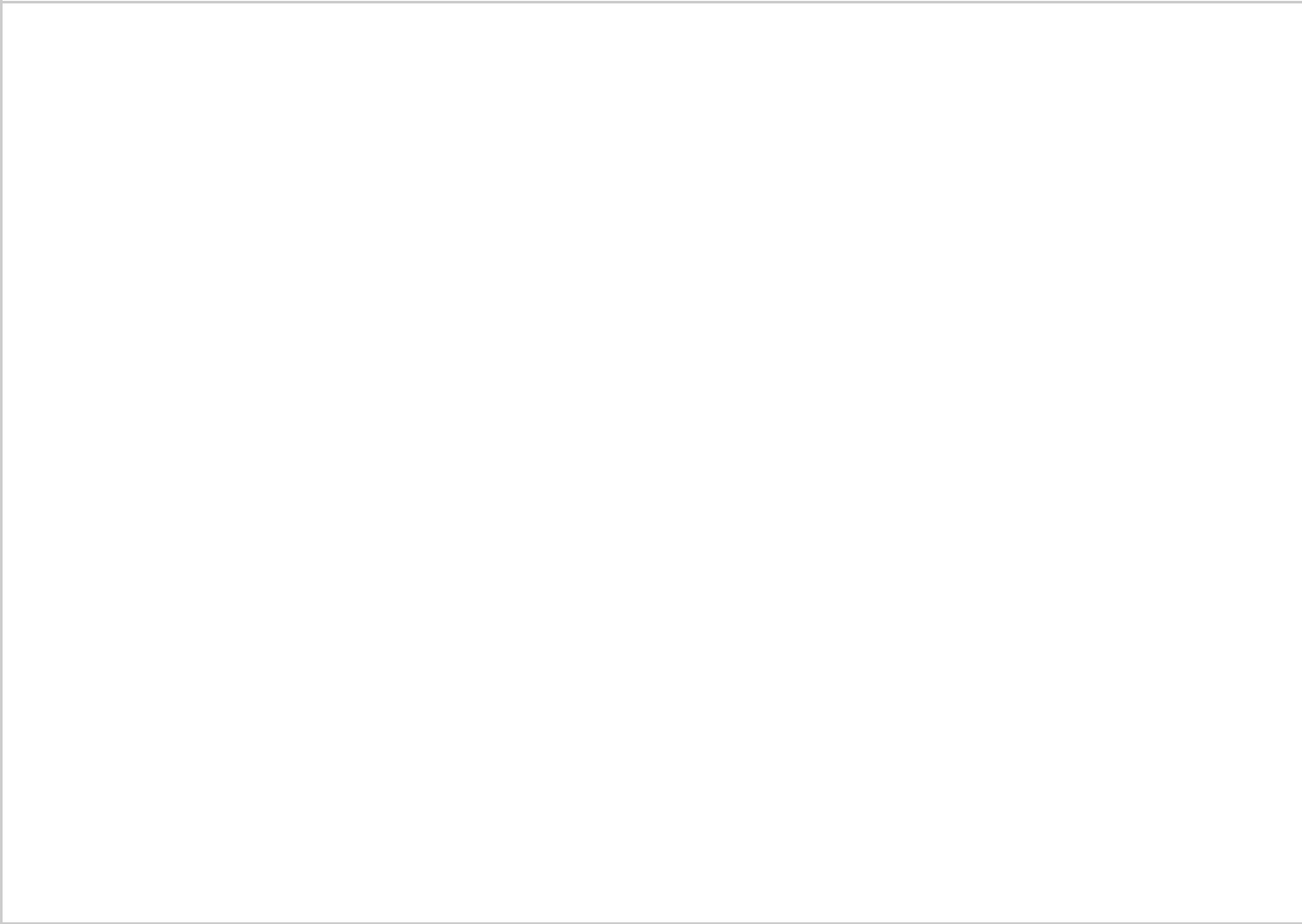 General facts on Nokia continuedTotal cash and interest-bearing financial investmentsDefinitionTotal cash and interest-bearing financial investments consist of cash and cash equivalents, current interest-bearing financial investments and non-current interest-bearing financial investments.PurposeTotal cash and interest-bearing financial investments is used to indicate funds available to Nokia to run its current and invest in future business activities as well as provide return for security holders.Composition of total cash and interest-bearing financial investments:Net cash and interest-bearing financial investmentsDefinitionNet cash and interest-bearing financial investments equals total cash and interest-bearing financial investments less long-term and short-term interest-bearing liabilities.PurposeNet cash and interest-bearing financial investments is used to indicate Nokia’s liquidity position after cash required to settle the interest-bearing liabilities.Composition of net cash and interest-bearing financial investments:Nokia Annual Report on Form 20-F 2023Net debt to equity (gearing) %DefinitionNet debt to equity (gearing) % is defined as Interest-bearing liabilities less Total cash and interest-bearing financial investments / (Total capital and reserves attributable to the equity holders of the parent + Non-controlling interests).PurposeNet debt to equity ratio presents the relative proportion of shareholders’ equity and interest-bearing liabilities used to finance Nokia’s assets and indicates the leverage of Nokia’s business.Composition of net debt to equity (gearing) %:Free cash flowDefinitionFree cash flow is defined as Net cash flows from operating activities – purchases of property, plant and equipment and intangible assets (capital expenditures).PurposeFree cash flow is the cash that Nokia generates after investments in property, plant and equipment and intangible assets, and we believe it provides meaningful supplemental information as it represents the cash available to service and repay interest-bearing financial liabilities, including lease liabilities, make investments to grow business and distribute funds to shareholders. It is a measure of cash generation, working capital efficiency and capital discipline of the business.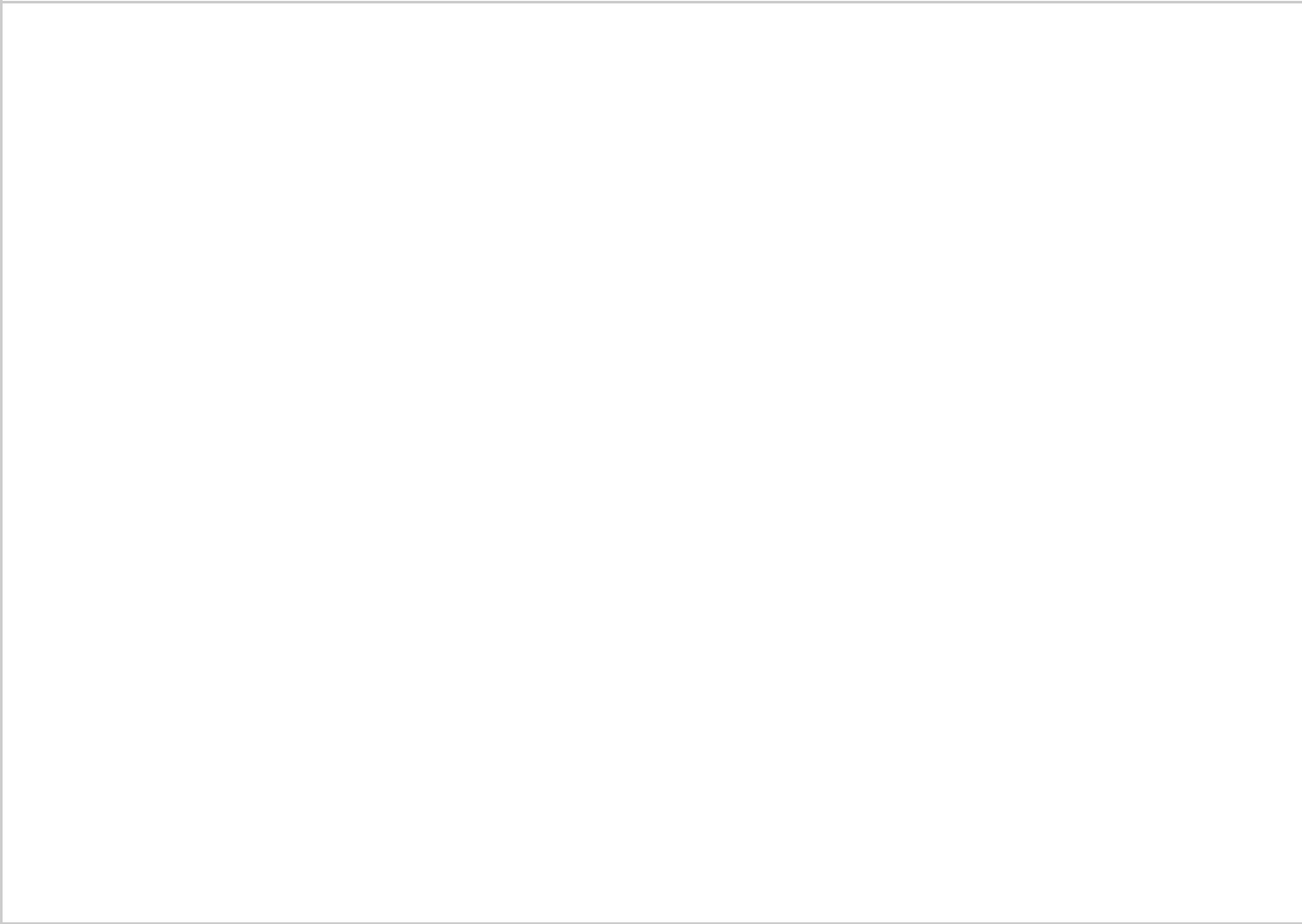 General facts on Nokia continuedComposition of free cash flow:Capital expenditureDefinitionPurchases of property, plant and equipment and intangible assets (excluding assets acquired under business combinations).PurposeCapital expenditure is used to describe investments in future profit-generating activities.Composition of capital expenditure:Comparable operating profitDefinitionComparable operating profit excludes intangible asset amortization and other purchase price fair value adjustments, goodwill impairments, restructuring-related charges and certain other items affecting comparability.PurposeWe believe that our comparable operating profit provides meaningful supplemental information to both management and investors regarding Nokia’s underlying business performanceby excluding certain items of income and expenses that may not be indicative of Nokia’sbusiness operating results.	Comparable operating profit is used also in determiningmanagement remuneration.Nokia Annual Report on Form 20-F 2023Composition of comparable operating profit:Comparable operating margin %DefinitionComparable operating margin is defined as Comparable operating profit / Net sales.PurposeComparable operating margin is used as a measure of Nokia’s operating profitability as a percentage of net sales excluding intangible asset amortization and other purchase price fair value adjustments, goodwill impairments, restructuring-related charges and certain other items affecting comparability.As with comparable operating profit, we believe that our comparable operating margin provides meaningful supplemental information to both management and investors regarding Nokia’s underlying business performance by excluding certain items of income and expenses that may not be indicative of Nokia’s business operating results.Composition of comparable operating margin:Business	Corporate	Operating and financial	General facts	Financial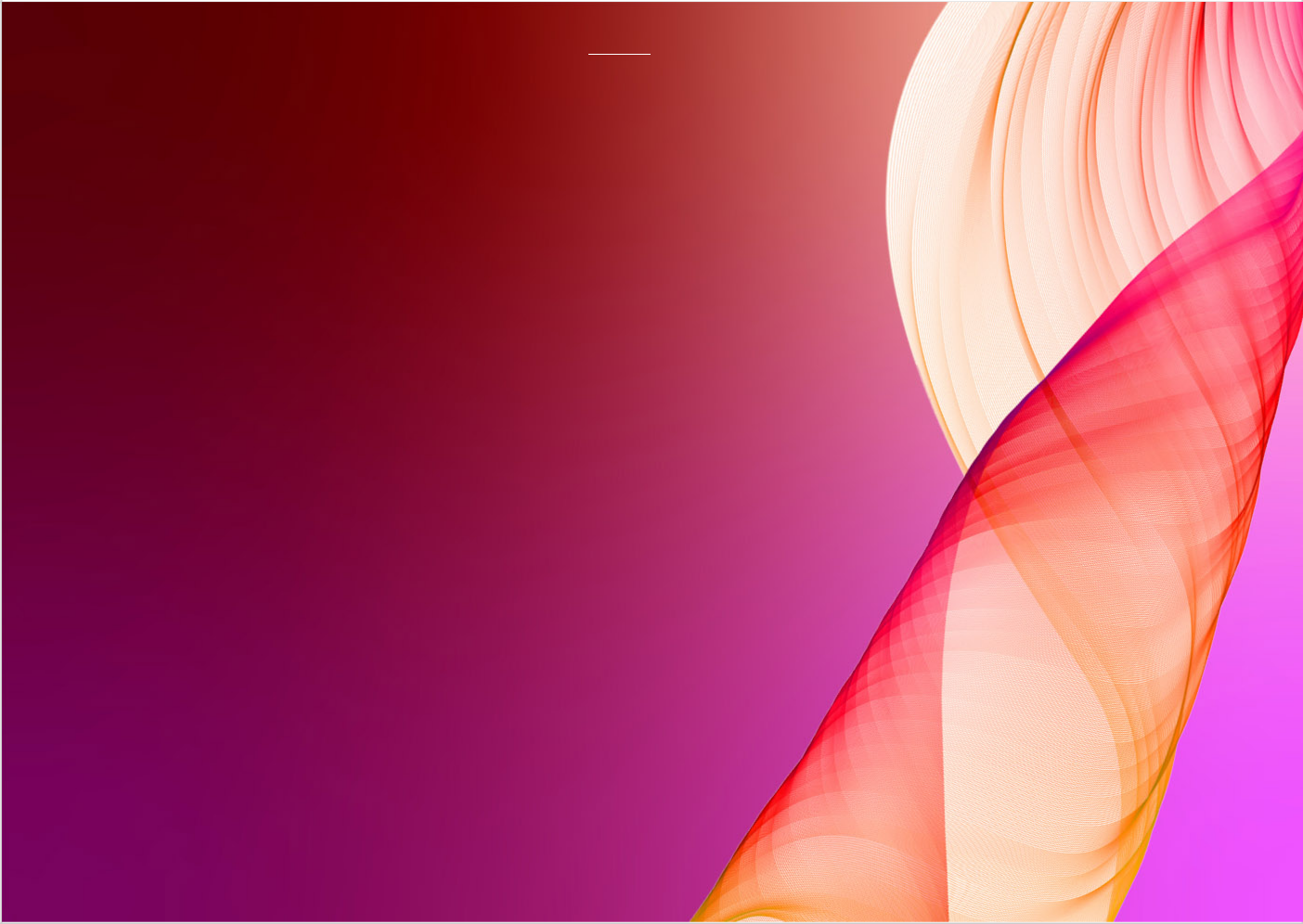 overview	governance	review and prospects	on Nokia	statementsFinancial statementsConsolidated financial statementsConsolidated income statementConsolidated statement of comprehensive income Consolidated statement of financial position Consolidated statement of cash flows Consolidated statement of changes in shareholders’ equityNotes to the consolidated financial statementsSection 1:Basis of preparation1.1. Corporate information1.2. General accounting policies1.3. Use of estimates and critical accounting judgments1.4. New and amended standards and interpretationsSection 2:Results for the year2.1. Net sales2.2. Segment information2.3. Operating expenses and other operating income2.4. Financial income and expenses2.5. Income taxes2.6. Earnings per share6.2. Principal Group companies6.3. Significant partly-owned subsidiaries6.4. Related party transactions160172172175176177177179180181181185189192199199201202203Nokia Annual Report on Form 20-F 2023204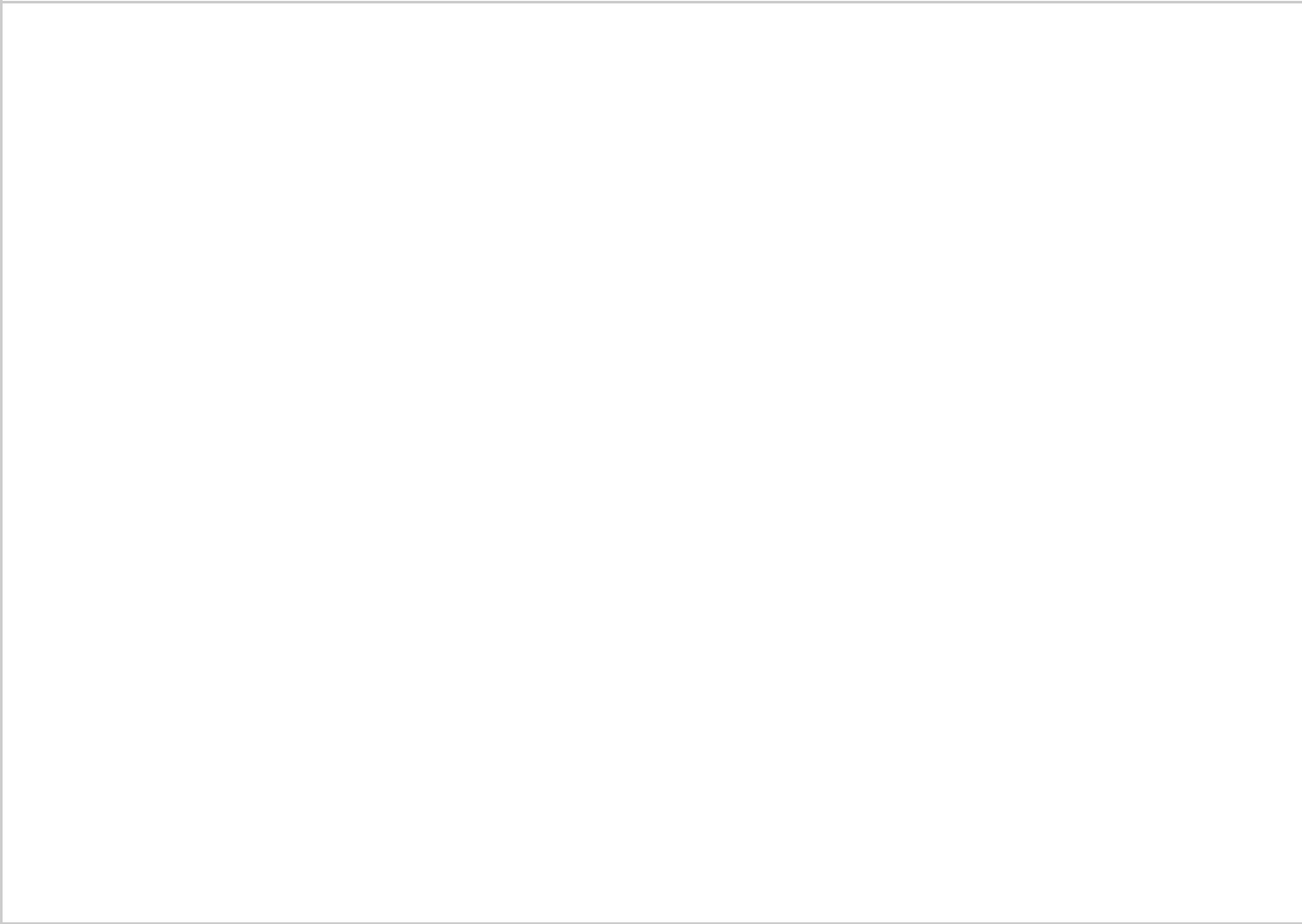 Consolidated income statementFor the year ended 31 DecemberIn 2023, Nokia changed the presentation of net interest income on defined benefit plans within financial income and expenses. The comparative amounts for 2022 and 2021 have been recast accordingly. Refer to Note 2.4. Financial income and expenses for more information.The notes are an integral part of these consolidated financial statements.Nokia Annual Report on Form 20-F 2023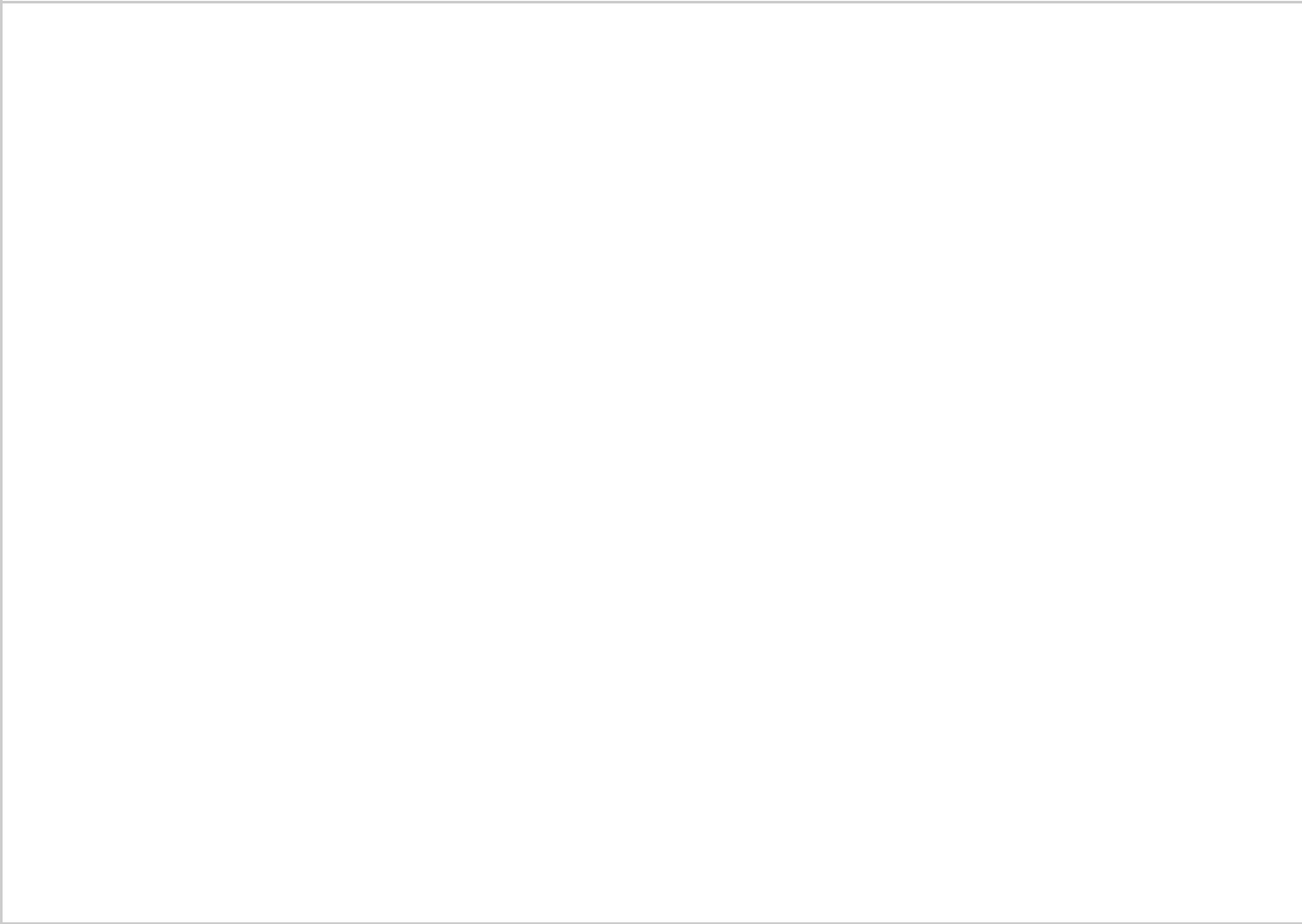 Consolidated statement of comprehensive incomeFor the year ended 31 DecemberThe notes are an integral part of these consolidated financial statements.Nokia Annual Report on Form 20-F 2023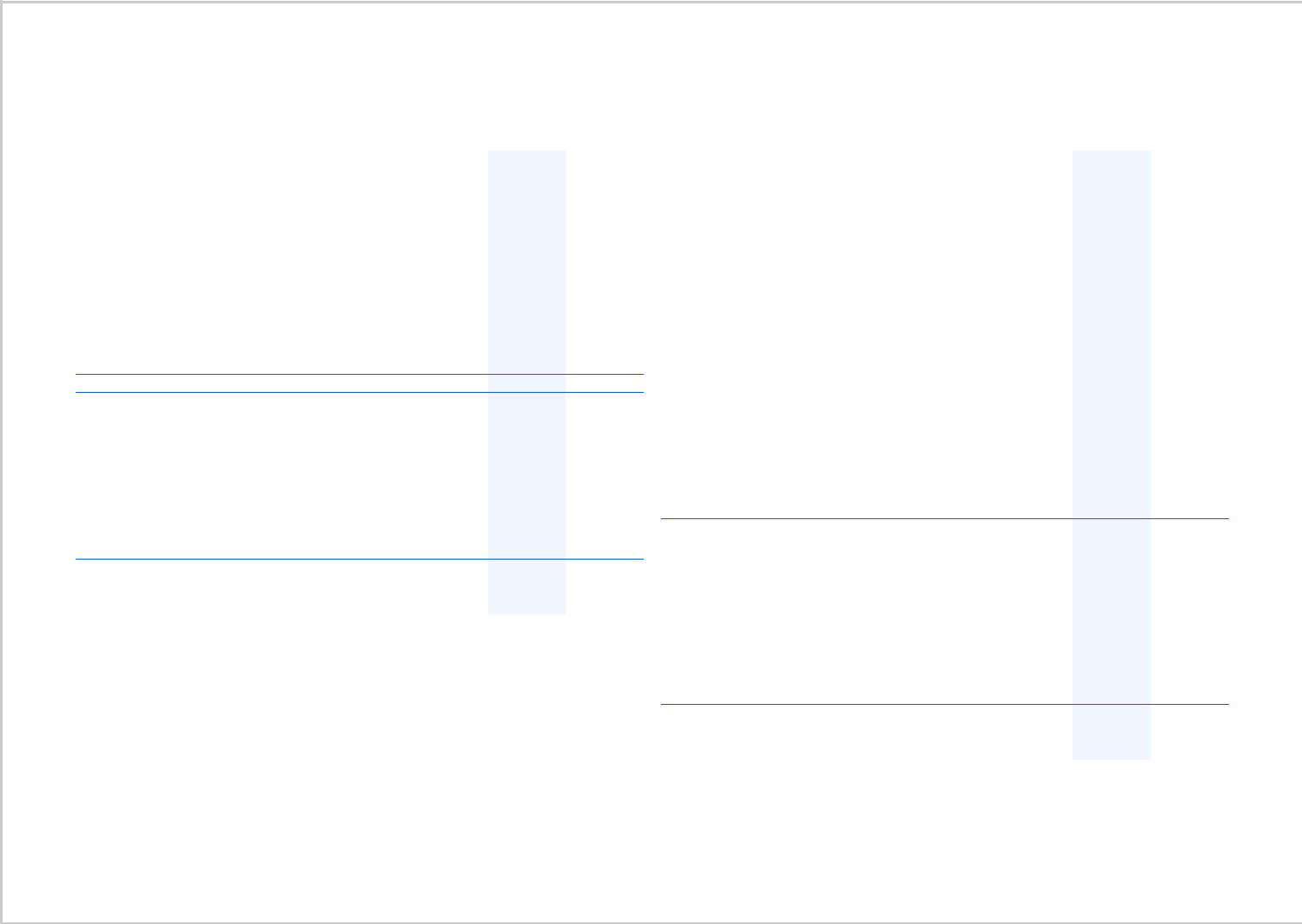 GoodwillOther intangible assetsProperty, plant and equipmentRight-of-use assetsInvestments in associated companies and joint venturesNon-current interest-bearing financial investmentsOther non-current financial assetsDefined benefit pension assetsDeferred tax assetsOther non-current receivablesNon-current liabilitiesCurrent assetsLong-term interest-bearing liabilitiesInventoriesTrade receivablesContract assetsCurrent income tax assetsOther current receivablesCurrent interest-bearing financial investmentsLong-term lease liabilitiesDefined benefit pension and post-employment liabilitiesDeferred tax liabilitiesContract liabilitiesOther non-current liabilitiesProvisionsOther current financial and firm commitment assets Cash and cash equivalentsShort-term interest-bearing liabilitiesShort-term lease liabilitiesOther financial and firm commitment liabilities Contract liabilitiesCurrent income tax liabilitiesTrade payablesOther current liabilitiesProvisionsNokia Annual Report on Form 20-F 2023The notes are an integral part of these consolidated financial statements.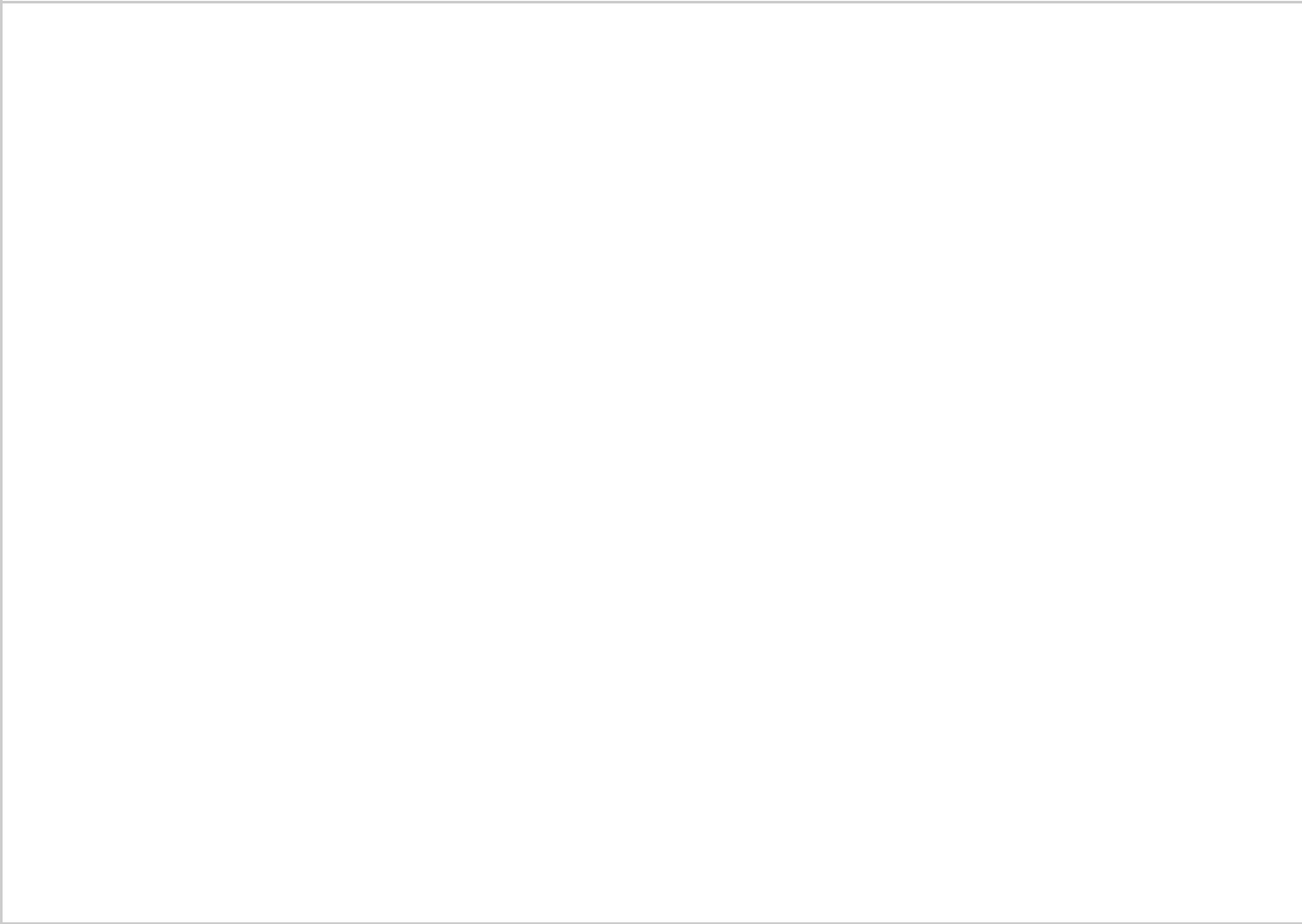 Consolidated statement of cash flowsFor the year ended 31 DecemberThe consolidated statement of cash flows combines cash flows from both continuing and discontinued operations.The notes are an integral part of these consolidated financial statements.Nokia Annual Report on Form 20-F 2023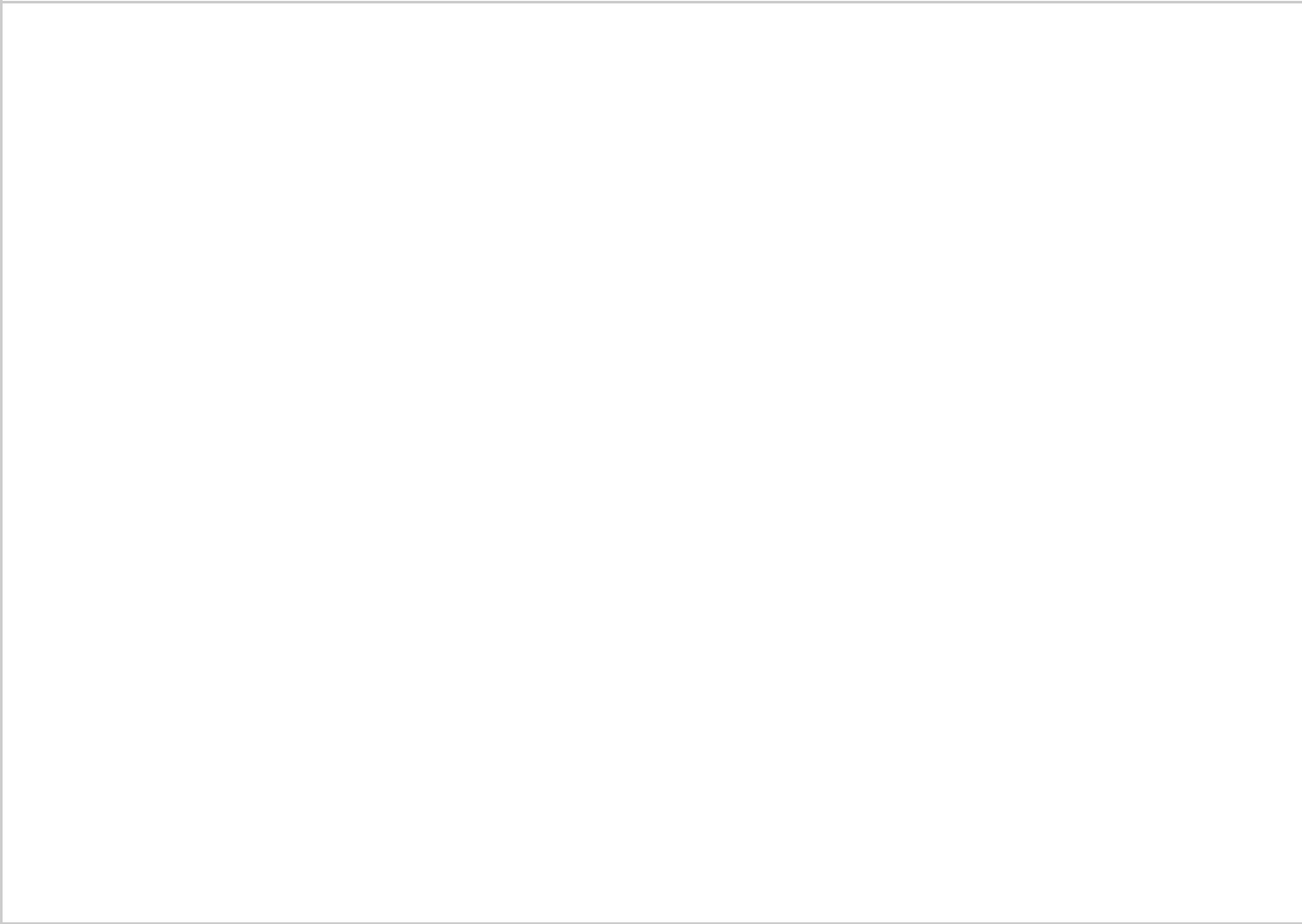 Treasury shares have been acquired as part of the share buyback program announced on 3 February 2022 using the reserve for invested unrestricted equity. The shares repurchased in the first phase of the program between 14 February and 11 November 2022 werecancelled on 8 December 2022. The shares repurchased in the second phase of the program between 2 January and 10 November 2023 were cancelled on 30 November 2023. Refer to Note	5.1. Equity for more information.The notes are an integral part of these consolidated financial statements.Nokia Annual Report on Form 20-F 2023Business	Corporate	Operating and financialoverview	governance	review and prospectsNotes to the consolidated financial statements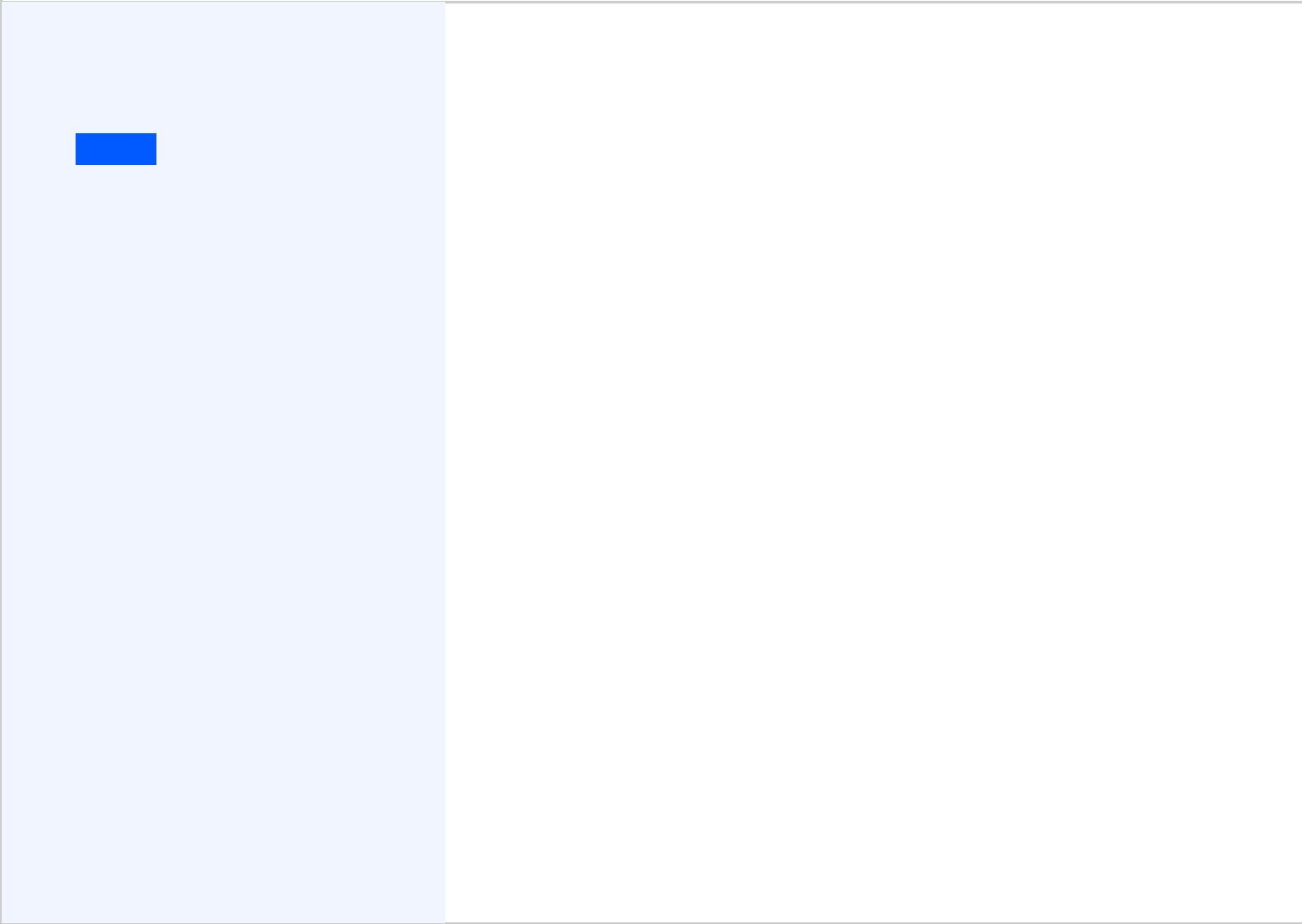 Section 1Basis of preparationThis section describes the general accounting policies applied in preparation of these consolidated financial statements, including the basis of presentationand key consolidation principles. This section also summarizes the accounting matters that involve most judgment or estimation uncertainty. The specific accounting policies as well as details of key accounting estimates and judgments are provided in the related notes.Nokia Annual Report on Form 20-F 20231.1. Corporate informationNokia Corporation, a public limited liability company incorporated and domiciled in Helsinki, Finland, is the parent company (Parent Company or Parent) for all its subsidiaries (together Nokia or the Group). Nokia is a global provider of mobile, fixed and cloud network solutions combining hardware, software and services, as well as licensing of intellectual property, including patents, technologies and the Nokia brand. Nokia’s operational headquarters are located in Espoo, Finland. The shares of Nokia Corporation are listed on the Nasdaq Helsinki Stock Exchange, the New York Stock Exchange and the Euronext Paris Stock Exchange.These consolidated financial statements for the year ended31 December 2023 were authorized for issuance and filing by the Board of Directors on 29 February 2024 .1.2. General accounting policiesBasis of presentation and statement of complianceThe consolidated financial statements are prepared in accordance with International Financial Reporting Standards (IFRS Accounting Standards) as issued by the International Accounting Standards Board (IASB) and as adopted by the European Union (EU). The consolidated financial statements also conform to Finnish accounting and company legislation.The consolidated financial statements are presented in millions of euros (EURm), except when otherwise noted, and are prepared under the historical cost convention, except when otherwise disclosed in the accounting policies in the specific notes.Other informationThis paragraph is included in connection with statutory reporting requirements in Germany. The fully consolidated German subsidiary, Nokia Solutions and Networks GmbH & Co. KG, registered in the commercial register of Munich under HRA 88537, has made use of the exemption available under § 264b and § 291 of the German Commercial Code (HGB).Principles of consolidationThe consolidated financial statements comprise the financial statements of the Parent Company, and each of those companies over which it exercises control. Control over an entity exists when Nokia is exposed, or has rights, to variable returns from its involvement with the entity and has the ability to affect those returns through its power over the entity. Presumption is that a majority of voting rights results in control. To support this presumption, Nokia considers all relevant facts and circumstances in assessing whether it has power over the entity including voting rights and potential voting rights, rights to appoint key management personnel and rights arising from other contractual arrangements. Consolidation of a subsidiary begins when Nokia obtains control over the subsidiary and ceases when it loses control over the subsidiary.All intercompany transactions are eliminated as part of the consolidation process. Non-controlling interest represents the proportion of net profit or loss, other comprehensive income and net assets in subsidiaries that is not attributable to the equity holders of the Parent.Investments in associates and joint venturesAn associate is an entity over which Nokia exercises significant influence. A joint venture is a type of joint arrangement whereby the parties that have joint control of the arrangement have rights to the net assets of the arrangement.Nokia’s investments in associates and joint ventures are accounted for using the equity method. Under the equity method, the investment in an associate or joint venture is initially recognized at cost. The carrying amount of the investment is adjusted to recognize changes in Nokia’s share of net assets of the associate or joint venture since the acquisition date. Nokia’s share of profits and losses of associates and joint ventures is reflected in the consolidated income statement. Any change in other comprehensive income of associates and joint ventures is presented as part of Nokia’s other comprehensive income.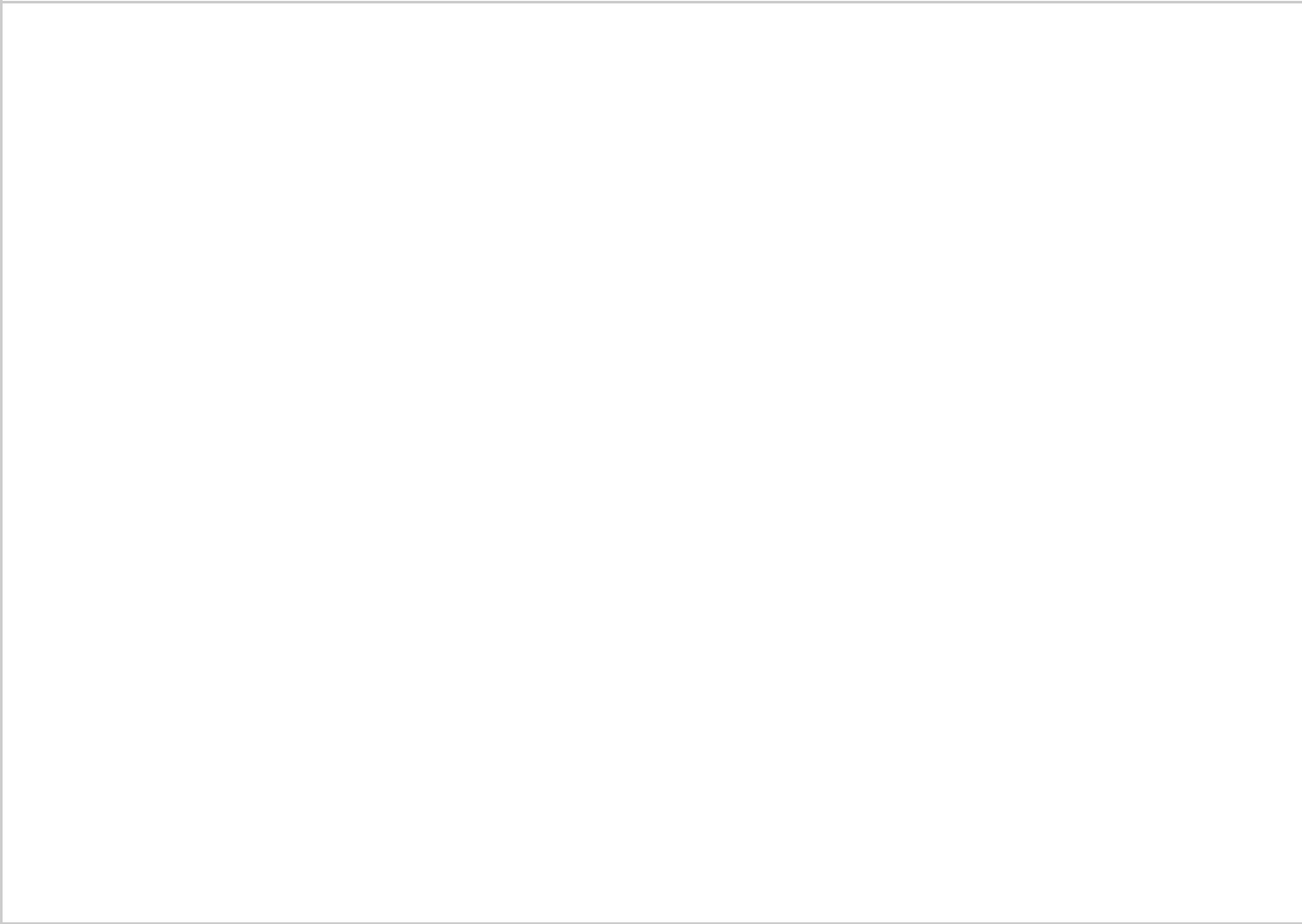 Notes to the consolidated financial statements	continued148Non-current assets (or disposal groups) held for sale and discontinued operationsNon-current assets or disposal groups are classified as assets held for sale if their carrying amounts will be recovered principally through a sale transaction rather than through continuing use. Non-current assets classified as held for sale, or included in a disposal group classified as held for sale, are not depreciated or amortized.Discontinued operation is reported when a component of Nokia, comprising operations and cash flows that can be clearly distinguished both operationally and for financial reporting purposes from the rest of Nokia, has been disposed of or is classified as held for sale, and that component represents a major line of business or geographical area of operations or is part of a single coordinated plan to dispose of a separate major line of business or geographical area of operations. Profit or loss from discontinued operations is reported separatelyfrom income and expenses from continuing operations in the consolidated income statement, with prior periods presented on a comparative basis. Intra-group revenues and expenses between continuing and discontinued operations are eliminated. Discontinued operations presented in these consolidated financial statements comprise the financial results related to the HERE digital mapping and location services business and the Devices & Services business sold in 2015 and 2014, respectively.Nokia Annual Report on Form 20-F 2023Foreign currency translationFunctional and presentation currencyThe consolidated financial statements are presented in euro, the functional and presentation currency of the Parent Company. The financial statements of all Group companies are measured using the functional currency, which is the currency of the primary economic environment in which the entity operates.Transactions in foreign currenciesTransactions in foreign currencies are recorded at exchangerates prevailing at the date of the transactions. For practicalreasons, a rate that approximates the actual rate at the dateof the transaction is often used. Monetary assets and liabilitiesdenominated in foreign currency are translated at theexchange rates prevailing at the end of the reporting period.Foreign exchange gains and losses arising from monetary assets and liabilities as well as fair value changes of related hedging instruments are recognized in financial income and expenses. Unrealized foreign exchange gains and losses related to non-monetary non-current financial investments are included in the fair value measurement of these investments and recognized in other operating income and expenses.Foreign Group companiesOn consolidation, the assets and liabilities of foreign operations whose functional currency is other than euro are translated into euro at the exchange rates prevailing at the end of the reporting period. The income and expenses of these foreign operations are translated into euro at the average exchange rates for the reporting period. The exchange differences arising from translation for consolidation are recognized as translation differences in other comprehensive income. On disposal of a foreign operation the cumulative amount of translation differences relating to that foreign operation is reclassified to profit or loss.1.3. Use of estimates and critical accounting judgmentsThe preparation of financial statements requires use of management judgment in selecting and applying accounting policies as well as making estimates and assumptions about the future. These judgments, estimates and assumptions may have a significant effect on the amounts recognized in the financial statements.The estimates and assumptions used in determining the carrying amounts of assets and liabilities are based on historical experience, expected outcomes and various other factors that were available when these financial statements were prepared, and they are believed to be reasonable under the circumstances. The estimates and assumptions are reviewed continually and revised if changes in circumstances occur, or as a result of new information. As estimatesand assumptions inherently contain a varying degree of uncertainty, actual outcomes may differ resulting in adjustments to the carrying amounts of assets and liabilities in subsequent periods.The accounting matters listed below are determined to involve the most difficult, subjective or complex judgments, or are considered as major sources of estimation uncertainty thatmay have a significant risk of resulting in a material adjustment to the carrying amounts of assets and liabilities within the next financial year. Please refer to the specific notes for further information on the key accounting estimates and judgments.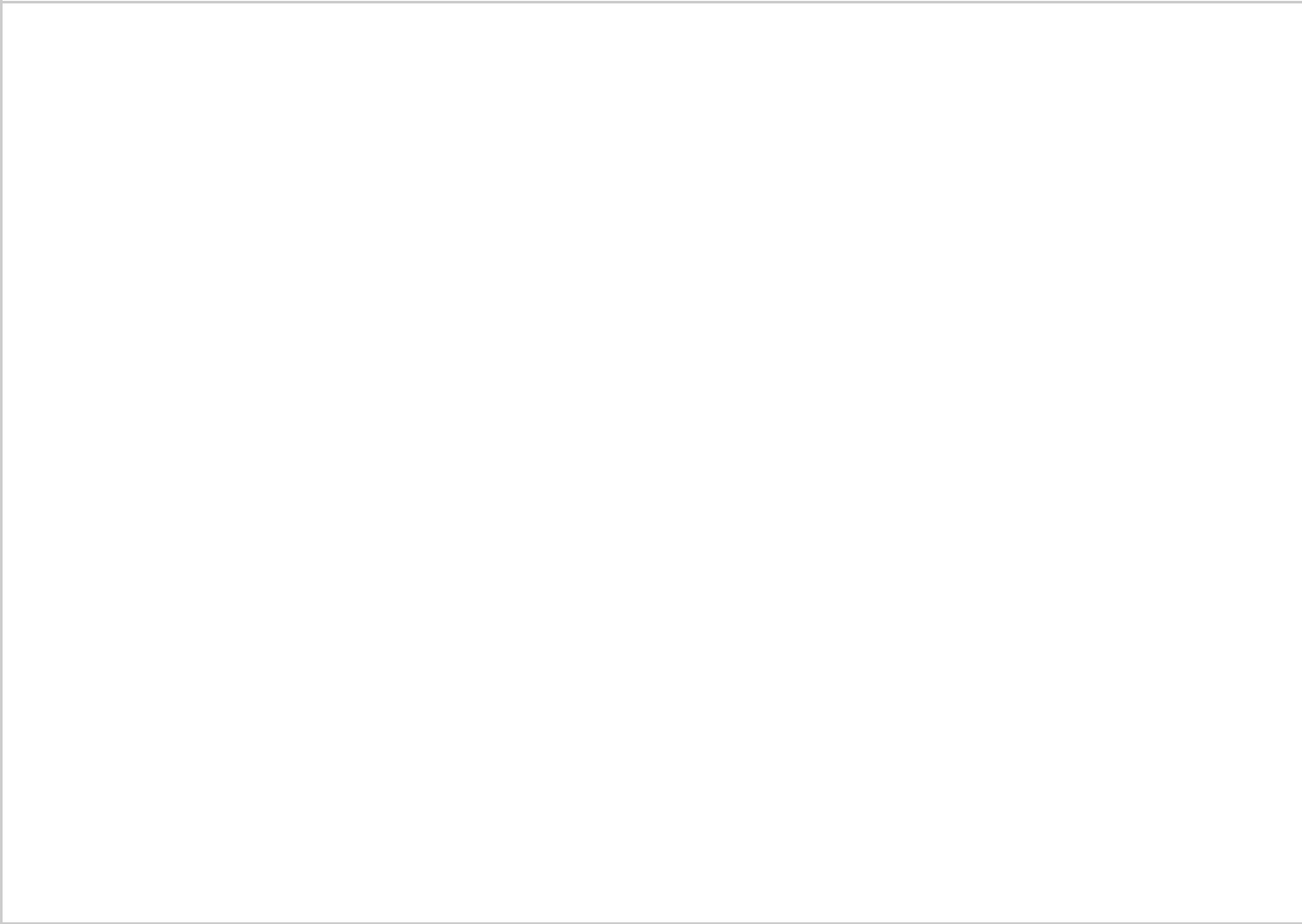 1.4. New and amended standards and interpretationsOn 1 January 2023 , Nokia adopted the following amendments to the accounting standards issued by the IASB and endorsed by the EU:IFRS 17 Insurance Contracts (including the June 2020 and December 2021 Amendments to IFRS 17);Amendments to IAS 8 Accounting Policies, Changes in Accounting Estimates and Errors: Definition of Accounting Estimates;Amendments to IAS 1 Presentation of Financial Statements and IFRS Practice Statement 2 Making Materiality Judgements: Disclosure of Accounting Policies;Amendments to IAS 12 Income Taxes: Deferred Tax related to Assets and Liabilities arising from a Single Transaction; andAmendments to IAS 12 Income Taxes: International Tax Reform—Pillar Two Model Rules.The amendments had no material impact on the measurement, recognition or presentation of any items in Nokia’sconsolidated financial statements for 2023 . The amendments affecting the disclosures are explained below.The amendments to IAS 1 and IFRS Practice Statement 2 related to disclosure of accounting policies aim to help entities provide accounting policies disclosures that are more useful by replacing the requirement to disclose ‘significant’ accounting policies with a requirement to disclose ‘material’ accounting policies and adding guidance to help entities determine when accounting policies information is material and, therefore, needs to be disclosed. These amendments are reflected in the accounting policies disclosures in Nokia’s consolidated financial statements for 2023 .Nokia Annual Report on Form 20-F 2023The amendments to IAS 12 related to Pillar Two Model Ruleshave been introduced in response to the OECD’s BEPS PillarTwo rules and include a mandatory temporary exception tothe recognition and disclosure of deferred taxes arising fromthe jurisdictional implementation of the Pillar Two model rules,and disclosure requirements for affected entities to helpusers of the financial statements better understand anentity’s exposure to Pillar Two income taxes arising from thatlegislation, particularly before its effective date. Informationon the impact of Pillar Two legislation on Nokia is disclosed inNote 2.5. Income taxes	.Nokia has not early adopted any new or amended standards orinterpretations that have been issued but are not yet effective.The new and amended standards and interpretations issued bythe IASB that are effective in future periods are not expectedto have a material impact on the consolidated financialstatements of Nokia when adopted. Nokia intends to adoptthese new and amended standards and interpretations, ifapplicable, when they become effective and are endorsed bythe EU.Business	Corporate	Operating and financialoverview	governance	review and prospectsNotes to the consolidated financial statements	continuedSection 2Results for the yearThis section provides details of items presented in the income statement including disaggregation of net sales by region and customer type, results of Nokia’s operating segments, as well as information on operating expenses and other operating income. Furthermore, this section contains information about financial income and expenses and income taxes, as well as earnings per share.Nokia Annual Report on Form 20-F 2023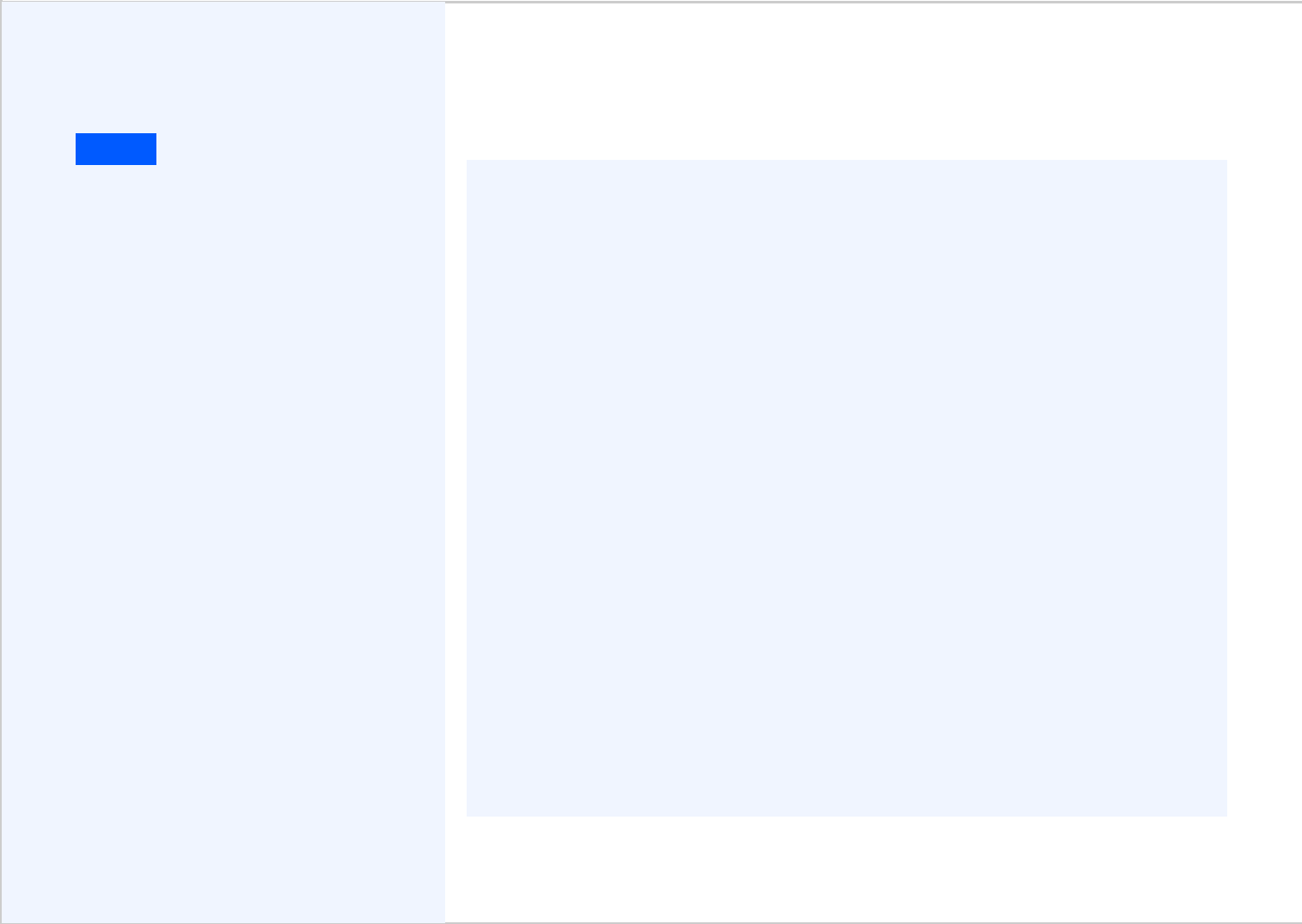 2.1. Net salesAccounting policiesNokia accounts for a contract with a customer when the contract has been approved in writing, which is generally when both parties are committed to perform their respective obligations, the rights, including payment terms, regarding the goods and services to be transferred can be identified, the contract has commercial substance, and collection of the consideration to which Nokia expects to be entitled is probable. Management considers only legally enforceable rights in evaluating the accounting for contracts with customers. As such, frame agreements that do not create legally enforceable rights and obligations are accounted for based on the issuance of subsequent legally binding purchase orders under the frame agreements.A contract modification or a purchase order is accounted for as a separate contract if the scope of the contract increases by additional distinct goods or services, and the price of the contract increases by an amount that reflects the standalone selling price of those additional goods or services. In cases where the additional goods or services are distinct but not sold at a standalone selling price, the contract modification is accounted for prospectively. In cases where the additional goods or services are not distinct, the modification is accounted for through a cumulative catch-up adjustment.Nokia recognizes revenue from contracts with customers to reflect the transfer of promised goods and services to customers for amounts that reflect the consideration to which Nokia expects to be entitled in exchange for those goods and services. The consideration may include a variable amount, which Nokia estimates based on the most likely amount. Items causing variability include volume discounts and sales-based or usage-based royalties. Nokia includes variable consideration into the transaction price only to the extent that it is highly probable that a significant revenue reversal will not occur. The transaction price also excludes amounts collected on behalf of third parties.150In cases where the timing of payments provides either the customer or Nokia with a significant benefit of financing, the transaction price is adjusted for the effect of financing and the related interest revenue or interest expenseis presented separately from revenue. As a practical expedient, Nokia does not account for financing components if, at contract inception, the consideration is expected to be received within one year before or after the goods or services have been transferred to the customer.Nokia enters into contracts with customers consisting of any combination of hardware, services and intellectual property. Hardware and software sold by Nokia includes warranty, which can either be assurance-type for repair of defects and replacement of hardware recognized as a centralized warranty provision, or service-type for scope beyond the repair of defects or for a time period beyond the standard assurance-type warranty period and considered a separate performance obligation within the context of the contract.The associated revenue recognized for such contracts depends on the nature of the underlying goods and services provided. The promised goods or services in the contract might include sale of goods, license of intellectual property and grant of options to purchase additional goods or services that may provide the customer with a material right. Nokia conducts an assessment at contract inception to determine which promised goods and services in a customer contract are distinct and accordingly identified as performance obligations.The standalone selling price of each performance obligation is determined by considering factors such as the price of the performance obligation if sold on a standalone basis and the expected cost of the performance obligation plus a reasonable margin when price references are not available. The portion of the transaction price allocated to each performance obligation is then recognized when the revenue recognition criteria for that performance obligation have been met.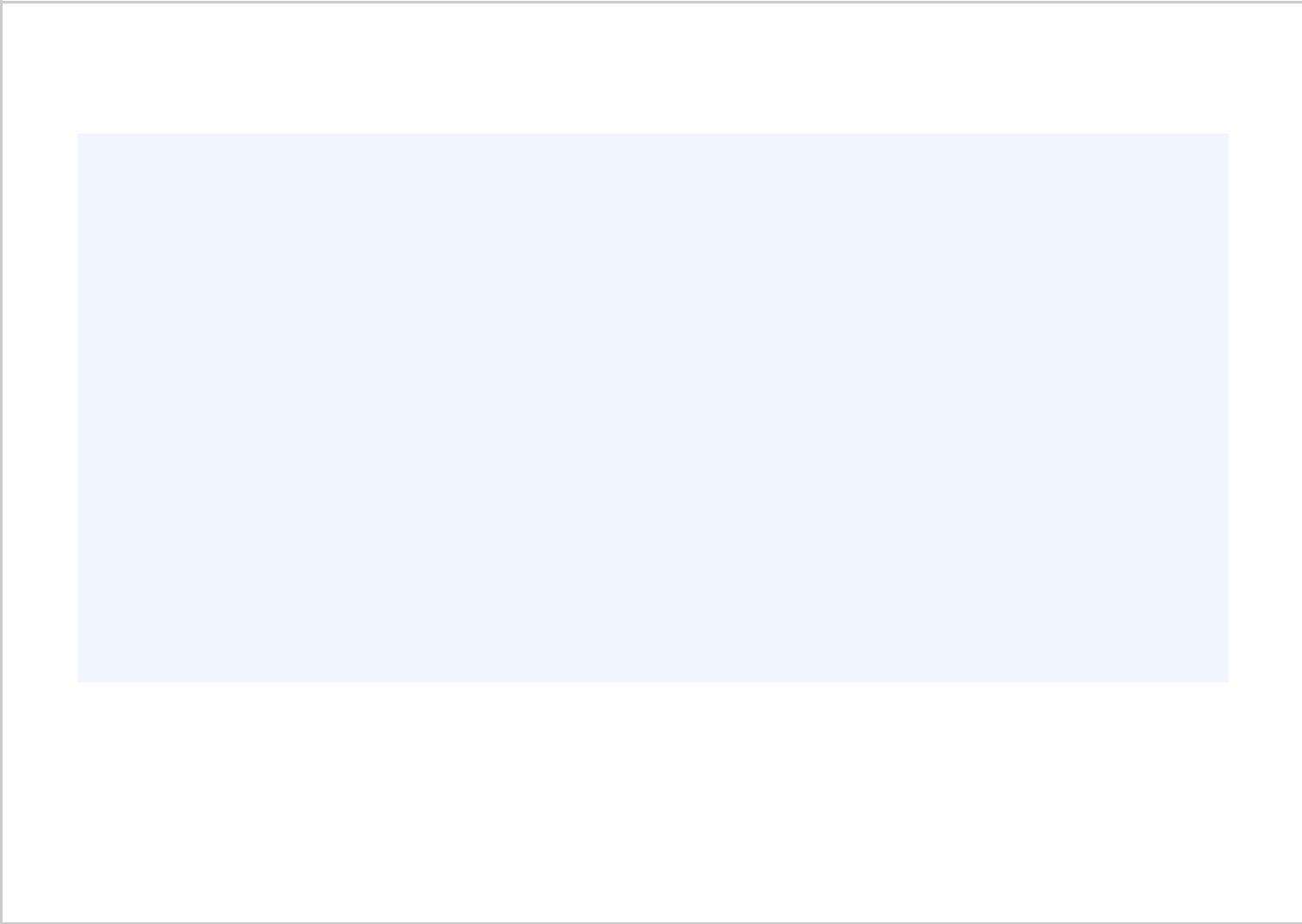 contracts in the statement of financial position as either a contract asset or a contract liability, depending on the relationship between Nokia’s performance and the customer’s payment for each individual contract.Sale of productsNokia manufactures and sells a range of networking equipment, covering the requirements of networkrevenue is recognized over time for managed and maintenance services, as in these cases Nokia performs throughout a fixed contract term and the customer simultaneously receives and consumes the benefits as Nokia performs. In some cases, Nokia performs services that are subject to customer acceptance where revenue is recognized when the customer acceptance is received.no remaining obligations to perform after granting a license to the initial IP, and licensing fees are non-refundable. In these cases, revenue is recognized at the beginning of the license term.operators. Revenue for these products is recognized when control of the products has transferred, the determination of which may require judgment. Typically, for standard equipment sales, control transfers upon delivery. For more complex solutions, control generally transfers upon acceptance.Sale of intellectual property licensesNokia provides its customers with licenses to intellectualproperty (IP) owned by Nokia by granting software licensesand rights to benefit from Nokia’s IP in their products.When a software license is sold, revenue is recognizedupon delivery or acceptance of the software, as Nokia hasdetermined that each software release is distinct and thelicense is granted for software as it exists when the controltransfers to the customer.Nokia Annual Report on Form 20-F 2023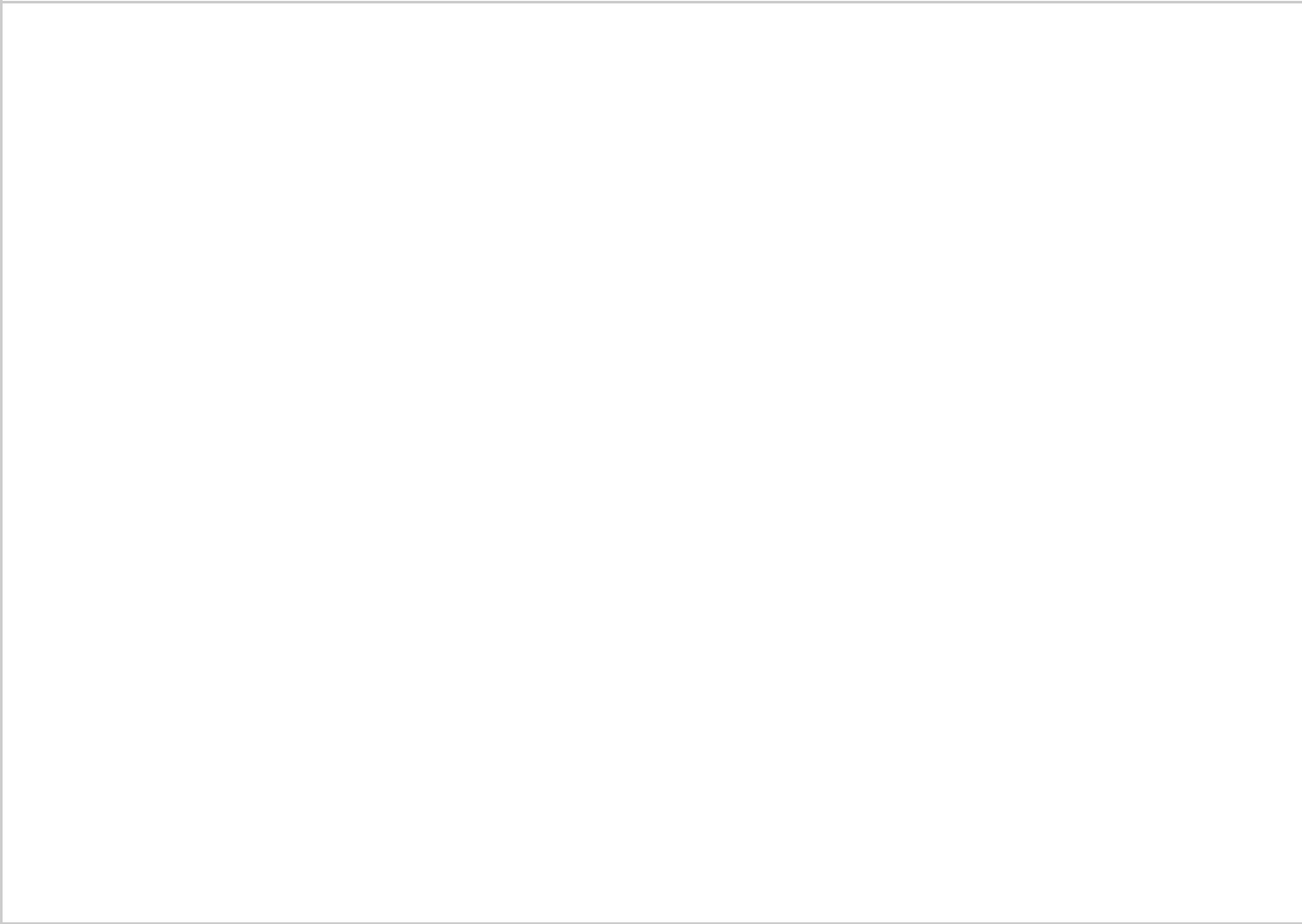 Revenue disaggregationManagement has determined that Nokia’s geographic areas are considered as the primary determinants to depict how the nature, amount, timing and uncertainty of revenue and cash flows are affected by economic factors. Nokia’s primary customer base consists of companies that operate ona country-specific or a regional basis. Although Nokia’s technology cycle is similar around the world, different countries and regions are inherently in a different stage of that cycle, often influenced by macroeconomic conditions specific to those countries and regions. In addition to Net sales to externalcustomers by region,	the chief operating decision-maker,as described in Note	2.2. Segment information	, also reviewsNet sales by customer type	disclosed in this note.Each reportable segment, as described in Note	2.2. Segmentinformation , consists of customers that operate in all geographic areas. No reportable segment has a specific revenue concentration in any geographic area other than Nokia Technologies, which is included within Europe.Nokia Annual Report on Form 20-F 2023Net sales to external customers by regionNet sales to external customers by region are based on the location of the customer, except for Nokia Technologies IPR and licensing net sales which are allocated to Europe.Net sales by customer typeIncludes net sales of Submarine Networks which operates in a different market, and Radio Frequency Systems (RFS), which is being managed as a separate entity, and certain other items, such as eliminations of inter-segment revenues. Submarine Networks and RFS net sales also include revenue from communications service providers and enterprise customers.Order backlogAt 31 December 2023 , the aggregate amount of the transaction price allocated to partially or wholly unsatisfied performance obligations arising from fixed contractual commitments amounted to EUR 22.0 billion (EUR19.5 billion in 2022 ). Management has estimated that these unsatisfied performance obligations will be recognized as revenue as follows:The estimated timing of the satisfaction of these performance obligations is subject to change owing to factors beyond Nokia’s control such as customer and network demand, market conditions and, in some cases, restrictions imposed by the weather or other factors impacting project logistics. Revenue recognized in the reporting period from performance obligations satisfied (or partially satisfied) in previous periods (for example, due to changes in transaction price) was not material.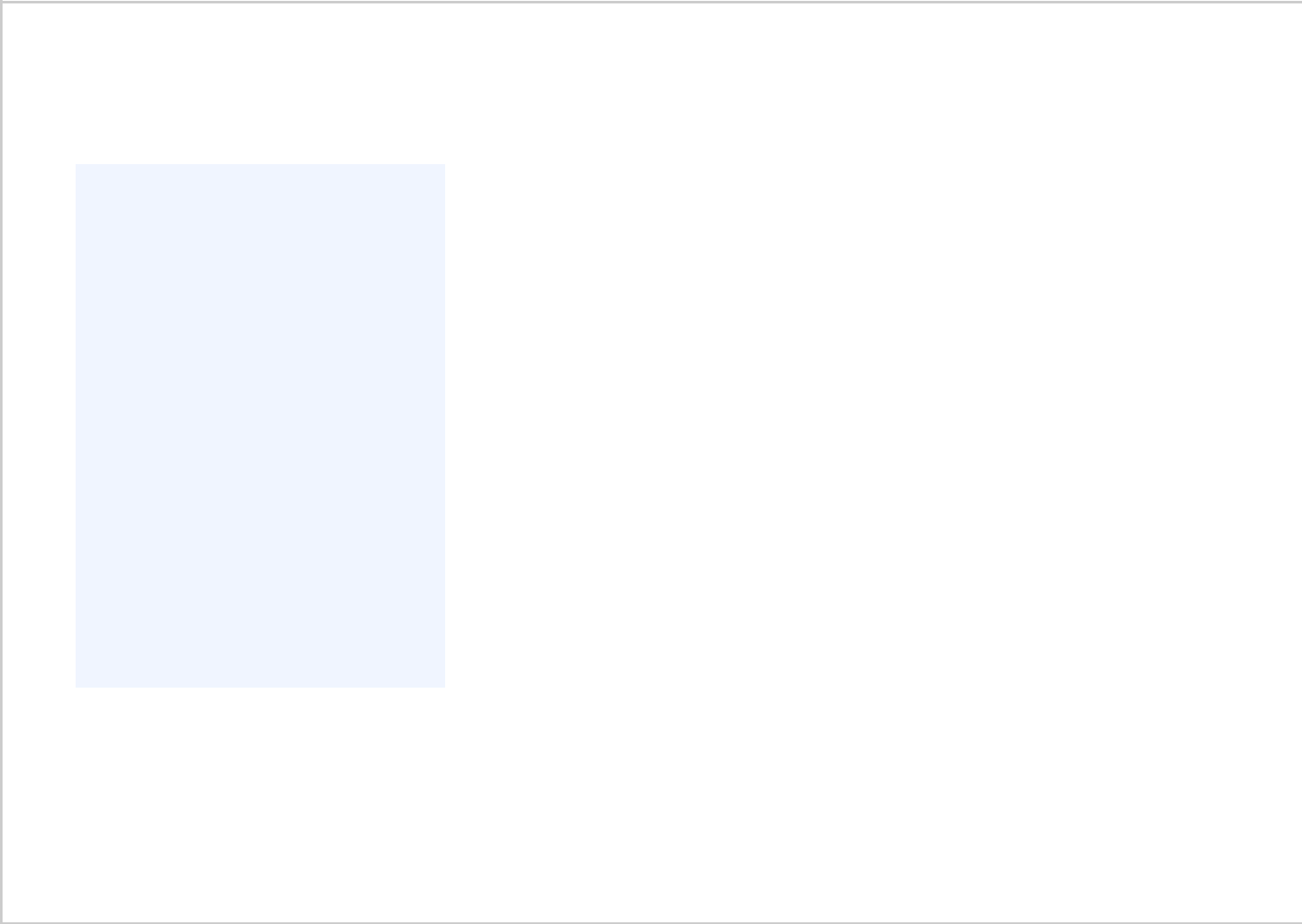 2.2. Segment informationAccounting policiesNokia has four operating and reportable segments for financial reporting purposes: (1) Network Infrastructure,Mobile Networks, (3) Cloud and Network Services and (4) Nokia Technologies. In addition, Nokia provides net sales disclosure for the following business divisions within the Network Infrastructure segment:(i) IP Networks, (ii) Optical Networks, (iii) Fixed Networks and (iv) Submarine Networks.The President and CEO is the chief operating decision-maker monitoring the operating results of segments for the purpose of assessing performance and making decisions about resource allocation. Key financial performance measures of the segments comprise primarily net sales and segment operating profit.The evaluation of segment performance and allocation of resources is primarily based on segment operating profit which the management believes is the most relevant measure for this purpose. Segment operating profit excludes intangible asset amortization and other purchase price fair value adjustments, goodwill impairments, restructuring-related charges and certain other items of income and expenses that may not be indicative of the business operating results.Accounting policies of the segments are the same as those for the Group except for the aforementioned items of income and expenses that are not allocated to the segments. Inter-segment revenues and transfers are accounted for as if the revenues were to third parties, that is, at current market prices.Nokia Annual Report on Form 20-F 2023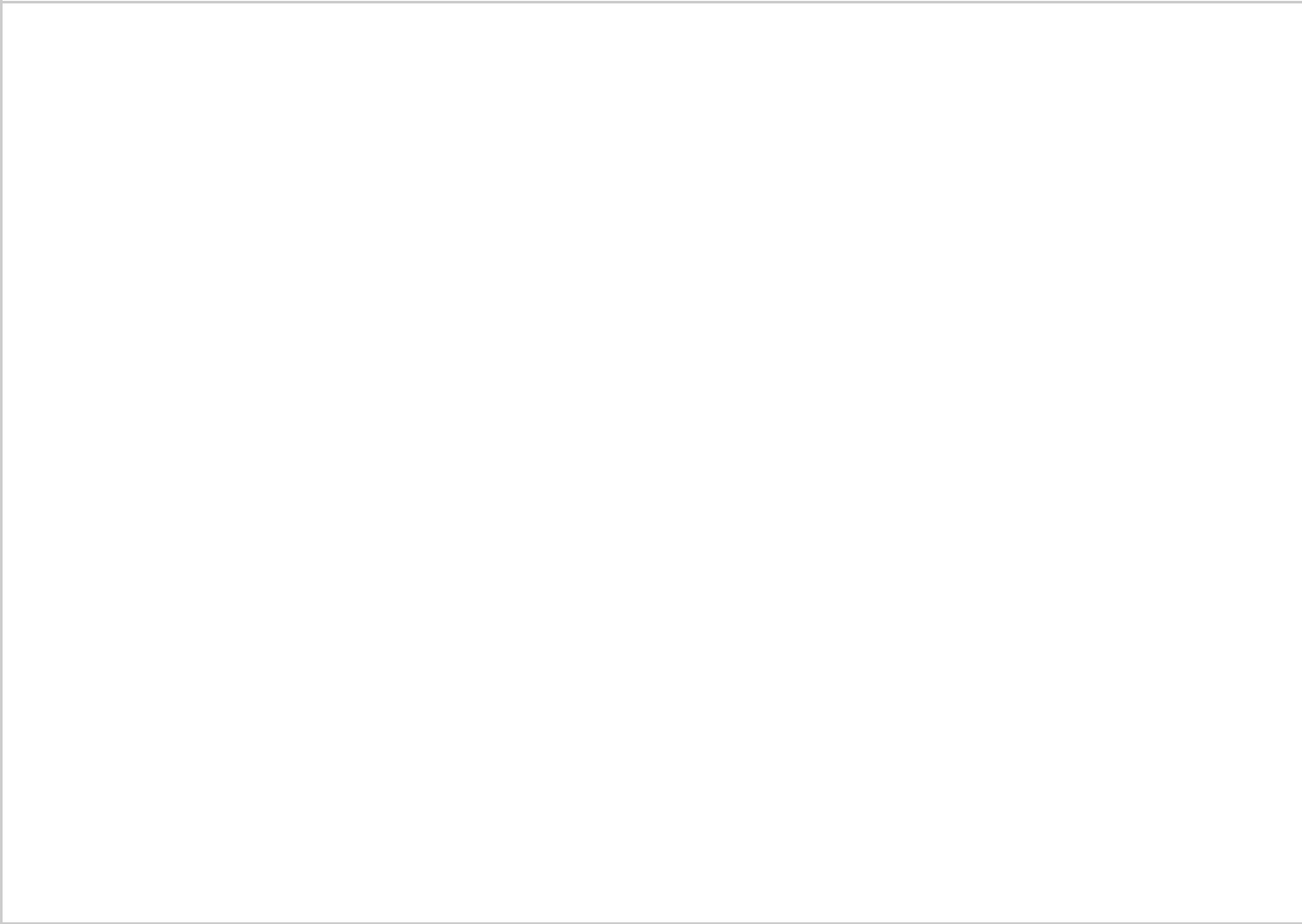 Segment resultssales of EUR 1 120 million (EUR 1 150 million in 2022 and EUR 929 million in 2021 ).Unallocated items comprise costs related to intangible asset amortization, restructuring-related charges, impairments and certain other items.Material reconciling items between total segment operating profit and operating profit for the GroupNokia Annual Report on Form 20-F 2023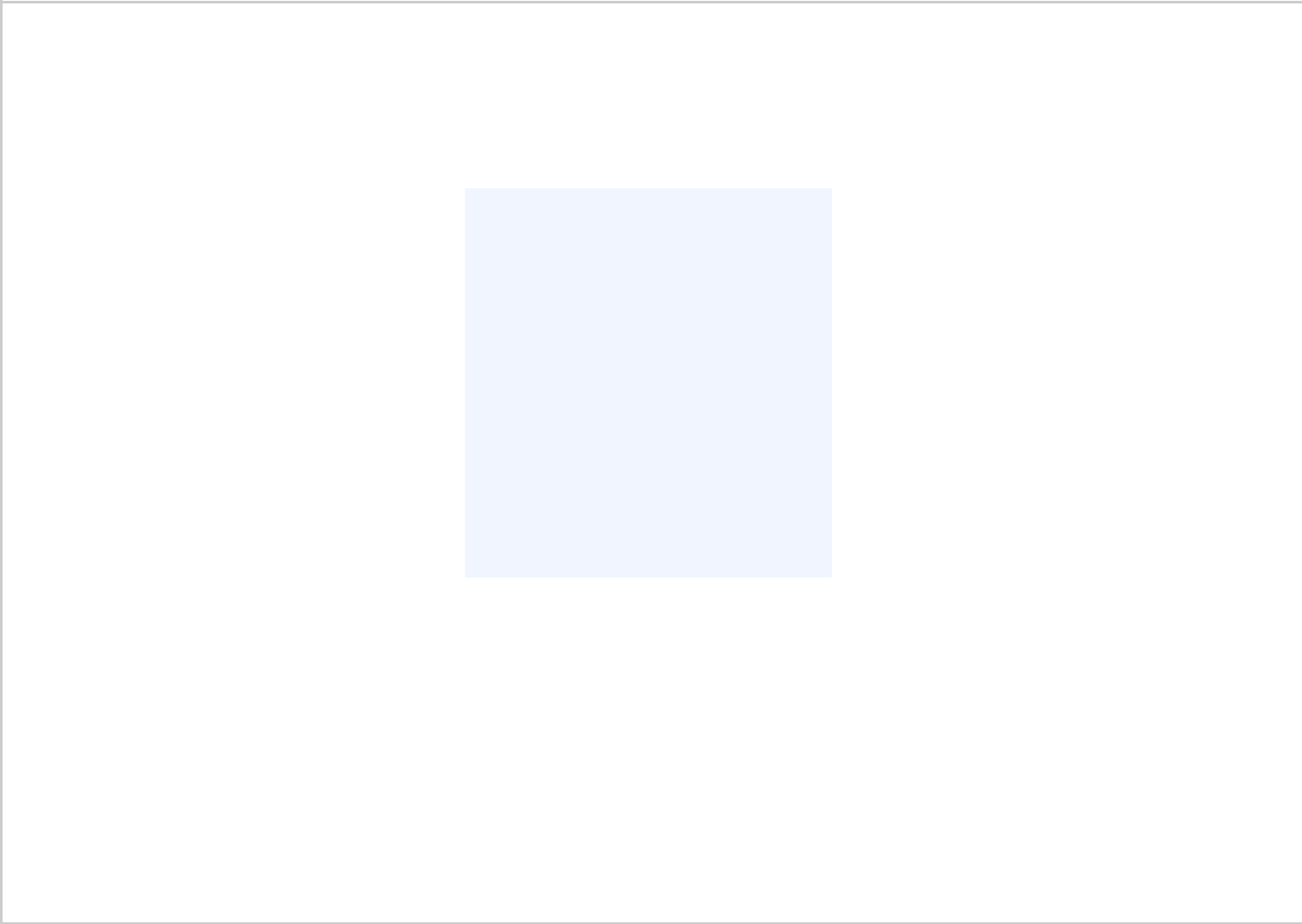 Notes to the consolidated financial statements	continued155Information by geographies and customer concentrationNet sales to external customers by countryNet sales to external customers by country are based on the location of the customer, except for Nokia Technologies IPR and licensing net sales which are allocated to Finland.Major customersAs is typical for our industry, Nokia’s net sales are largely driven by multi-year customer agreements with a limited number of significant customers. In 2023 , no single customer representedNon-current assets consists of goodwill, other intangible assets, property, plant and equipment and right-of-use assets.Nokia Annual Report on Form 20-F 20232.3. Operating expenses and other operating incomeAccounting policiesNokia presents its income statement based on the function of expenses as it considers this to provide more relevant information about its financial performance. Information about the nature of expenses is provided in the notes. Certain items of income and expenses, such as gains and losses from venture funds, are presented as other operating income and expensesas Nokia considers these items to be related to itsoperating activities but not to any specific functions	.Government grants received as compensation for expenses incurred are recognized as a reduction of the related expenses except for certain non-recurring grants that are recognized as other operating income. Government grants received in the form of R&D tax credits are recognized as a reduction of R&D expenses if the tax credit relates to the R&D expenditures incurred by Nokia and the tax credit is reimbursed in cash by the government in cases where Nokia is not able to offset it against its income tax payable. R&D tax credits that do not meet both conditions are recognized as incometax benefit.Operating expenses include government grant income and R&D tax credits of EUR 173 million (EUR146 million in 2022 and EUR111 million in 2021 ) most of which have been recognized as a deduction against research and development expenses.Restructuring charges include defined benefit plan curtailment income and expenses.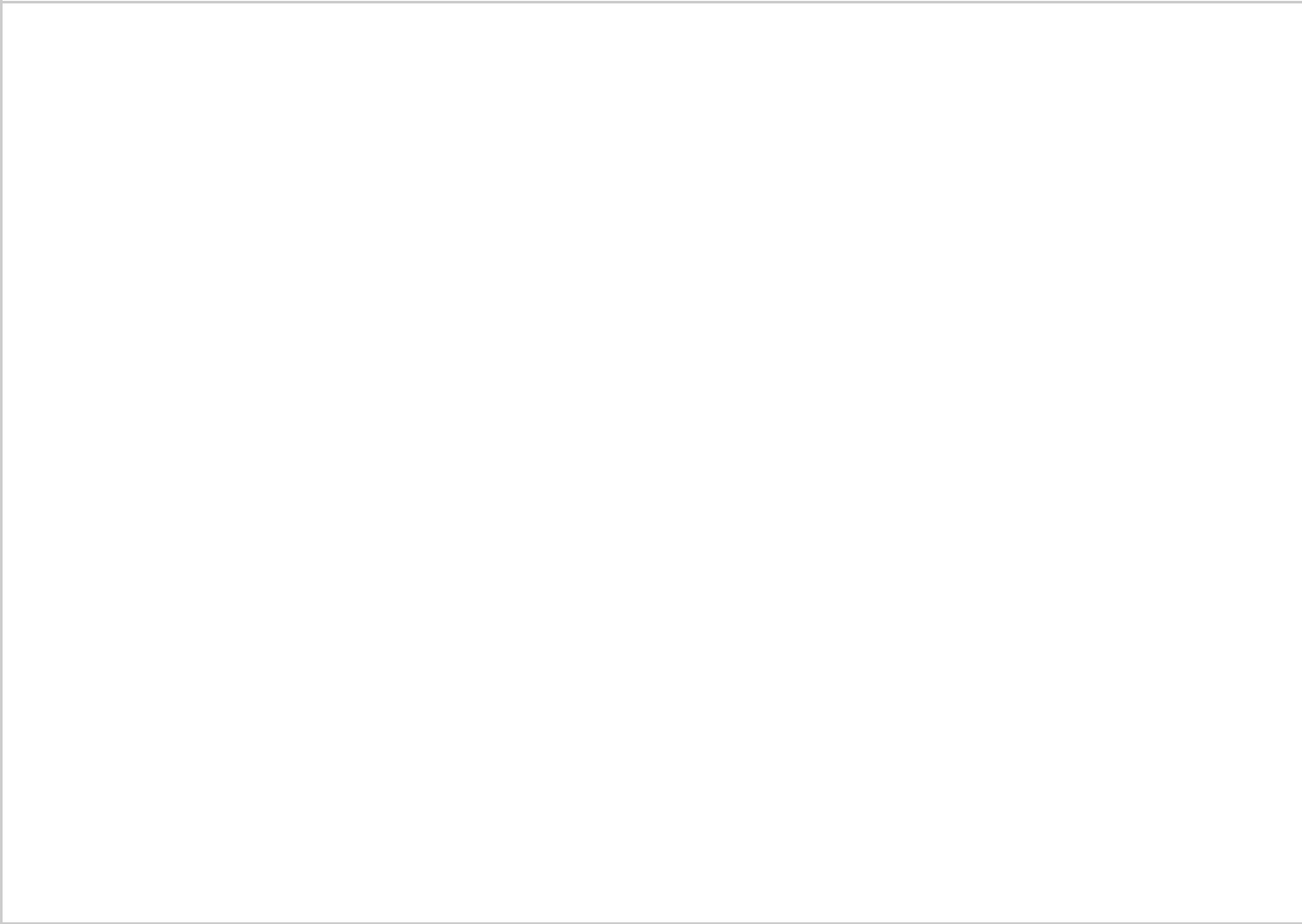 Nokia Annual Report on Form 20-F 20232.4. Financial income and expensesFinancial incomeIn 2023, Nokia changed the presentation of net interest income on defined benefit plans from financial expenses to financial income as it better reflects the nature of this item which Nokia expects to be an income also in the foreseeable future. Thecomparative amounts for 2022 and 2021 have been	recast  accordingly.(2)	In 2023 , includes an expense of EUR	2 million (income of EUR 11 million in 2022 and expense of EUR	33 million in 2021 ) due to achange in the fair value of the financial liability related to Nokia Shanghai Bell. Refer to Note	6.3. Significant partly-owned subsidiaries	.Financial expensesIn 2023 , includes EUR 106 million (EUR 46 million in 2022 and EUR 12 million in 2021 ) related to the sale of receivables.(2)	In 2023 , includes an increase in loss allowance of EUR 9 million (impairment of EUR 61 million in 2022 and increase in loss allowance of EUR 32 million in 2021 ) related to loans extended to certain emerging market customers.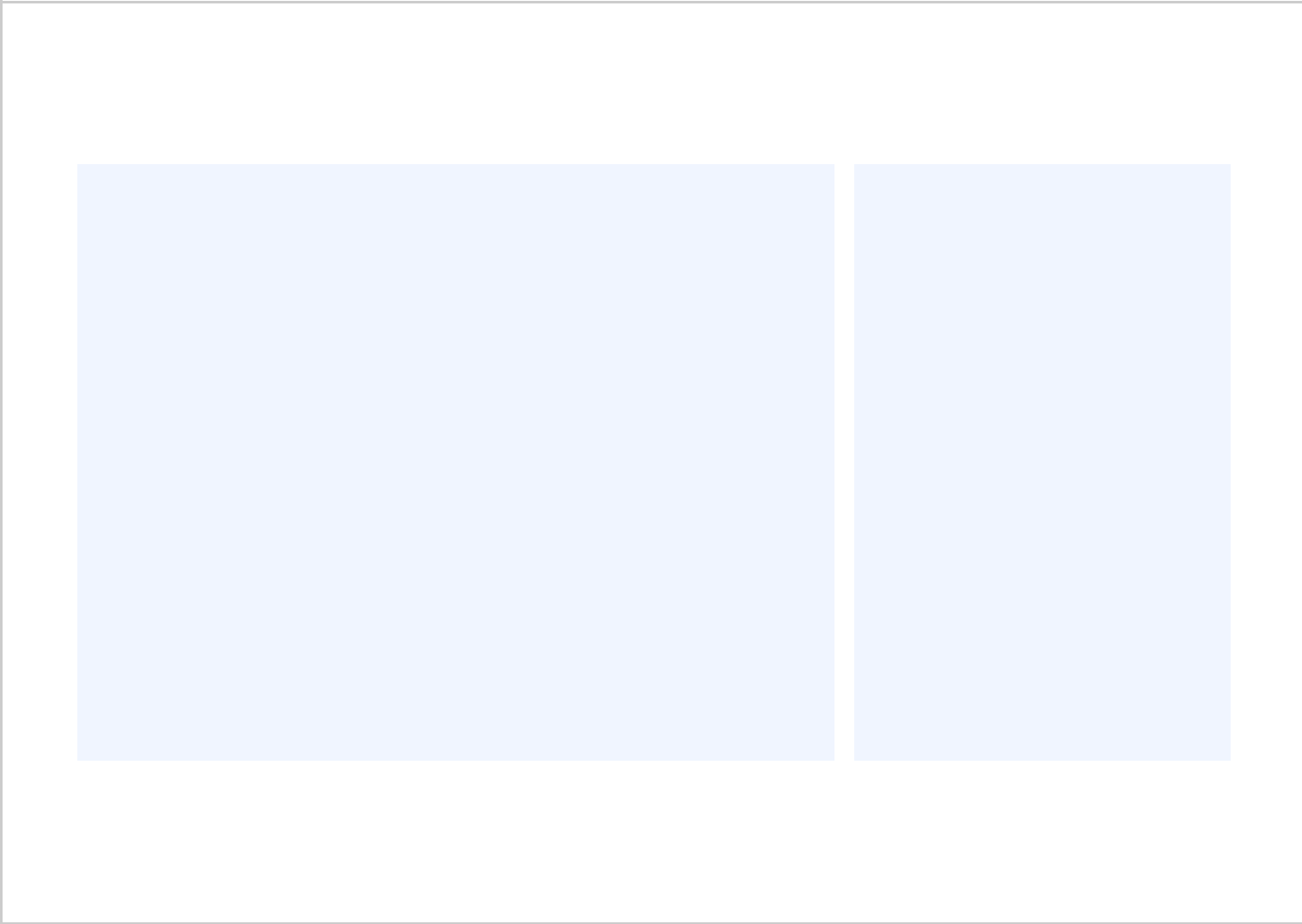 Notes to the consolidated financial statements	continued1572.5. Income taxesAccounting policiesIncome tax expense comprises current tax and deferred tax. Tax is recognized in the income statement except to the extent that it relates to items recognized in other comprehensive income, or directly in equity, in which case the related tax is recognized in other comprehensive income or equity, respectively.Current taxes are calculated based on the results of the Group companies in accordance with local tax laws and using tax rates that are enacted or substantively enacted at the reporting date. Corporate taxes withheld at the source ofthe income on behalf of Group companies are accounted for as income taxes when determined to represent a tax on net income.Deferred tax assets and liabilities are determined using the balance sheet liability method for all temporary differences arising between the tax bases of assets and liabilities and their carrying amounts in the statement of financial position. Deferred tax assets are recognized to the extent it is probable that future taxable profit will be available against which the unused tax losses, unused tax credits and deductible temporary differences can be utilized in the relevant jurisdictions. Deferred tax assets are assessed for realizability at each reporting date. When facts and circumstances indicate it is no longer probable that deferred tax assets will be utilized, adjustments are made as necessary.Deferred tax liabilities are recognized for taxable temporary differences, and for temporary differences that arise between the fair value and the tax base of identifiable net assets acquired in business combinations. Deferred tax liabilities are not recognized if they arise from the initial recognition of goodwill. Deferred tax liabilities are recognized on taxable temporary differences associatedwith investments in subsidiaries, associates and jointarrangements, unless the timing of the reversal of thetemporary difference is controlled by Nokia, and it isprobable that the temporary difference will not reversein the foreseeable future. Nokia applies the exception torecognizing and disclosing information about deferredtax assets and liabilities related to Pillar Two income taxes.Deferred tax assets and deferred tax liabilities are measuredusing the enacted or substantively enacted tax rates at the reporting date that are expected to apply in the period when the asset is realized or the liability is settled. Deferred tax assets and liabilities are not discounted.Deferred tax assets and deferred tax liabilities are offset for presentation purposes when there is a legally enforceable right to set off current tax assets against current tax liabilities, and the deferred tax assets and deferred tax liabilities relate to income taxes levied by the same taxation authority on either the same taxable entity or different taxable entities which intend either to settle current tax liabilities and assets on a net basis, or realize the assets and settle the liabilities simultaneously in each future period in which significant amounts of deferred tax liabilities or deferred tax assets are expected to be settled or recovered.Nokia periodically evaluates positions taken in tax returns in situations where applicable tax regulation is subject to interpretation. The amounts of current and deferred tax assets and liabilities are adjusted when it is considered probable, i.e. more likely than not, that certain tax positions may not be fully sustained upon review by tax authorities. The amounts recorded are based on the most likely amount or the expected value, depending on which method Nokia expects to better predict the resolution of the uncertainty, at each reporting date.Critical accounting judgmentNokia is subject to income taxes in the jurisdictions in which it operates. Judgment is required in determining current tax expense, uncertain tax positions, deferred tax assets and deferred tax liabilities; and the extent to which deferred tax assets can be recognized.Estimates related to the recoverability of deferred tax assets are based on forecast future taxable income and tax planning strategies. Based on these estimates and assumptions, at 31 December 2023 Nokia has EUR21 569 million (EUR20 214 million in 2022 ) of unused tax losses, unused tax credits and deductible temporary differences for which no deferred tax assets are recognized due to uncertainty of utilization. The majority of the unrecognized deferred tax assets relate to France.The utilization of deferred tax assets is dependent on future taxable profit in excess of the profit arising from the reversal of existing taxable temporary differences. The recognition of deferred tax assets is based on the assessment of whether it is probable that sufficient taxable profit will be available in the future to utilize the unused tax losses, unused tax credits and deductible temporary differences before the unused tax losses and unused tax credits expire. Recognition of deferred tax assets involves judgment regarding the future financial performance of the particular legal entityor tax group that has recognized the deferred tax asset. At 31 December 2022 , Nokia re-recognized deferred tax assets of EUR 2.5 billion re lated to Finland in the statement of financial position.Nokia Annual Report on Form 20-F 2023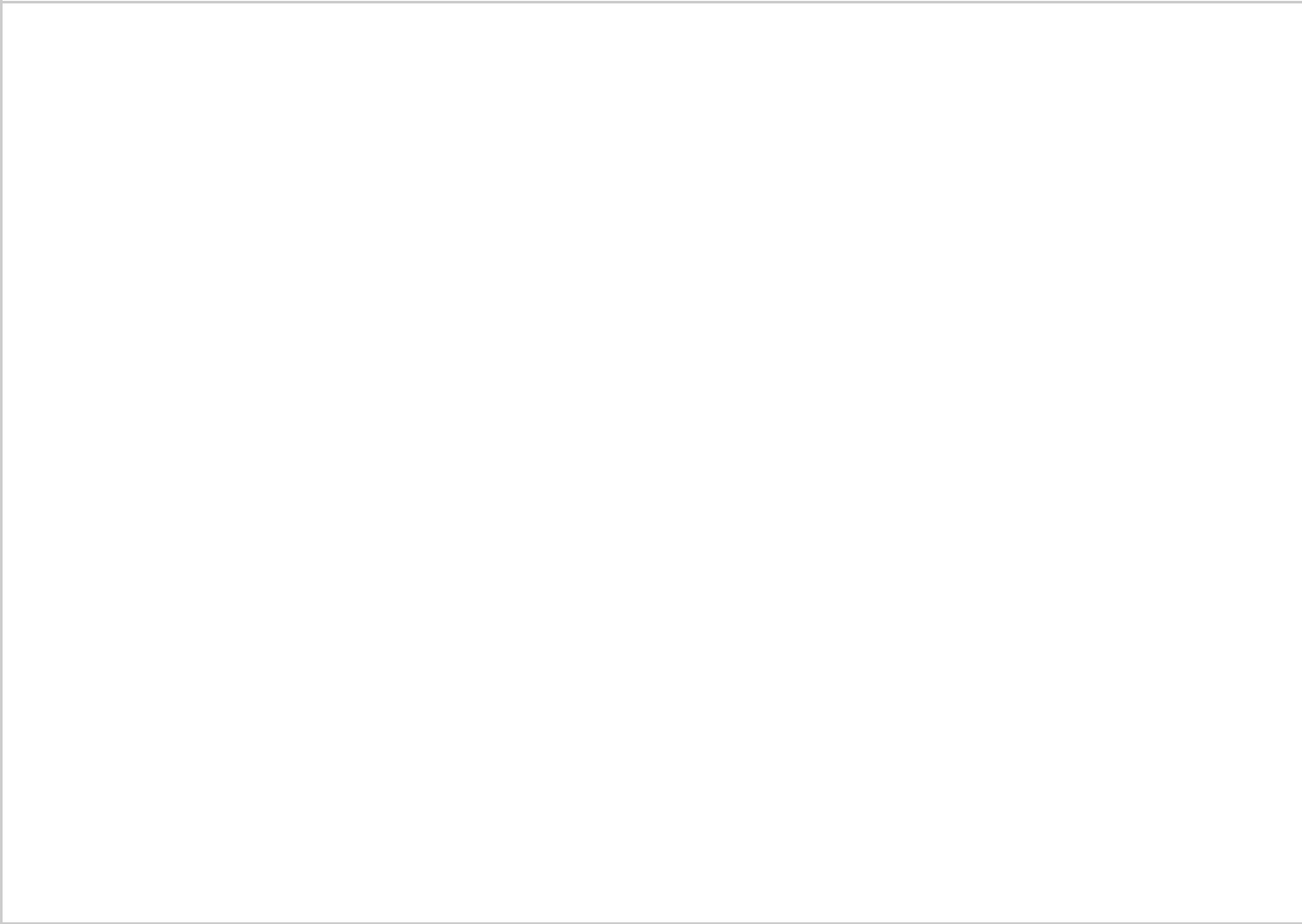 Components of the income tax expense/benefitIncome tax reconciliationReconciliation of the difference between income tax computed at the statutory rate in Finland of 20% and income tax recognized in the income statement:In 2021, relates primarily to a tax benefit related to past operating model integration.In 2023, includes a remeasurement of deferred tax assets related to internal operating model change.In 2022, includes a re-recognition of deferred tax assets related to Finland.Income tax liabilities and assets include a net liability of EUR 184 million (EUR182 million in 2022 ) relating to uncertain tax positions with inherently uncertain timing of cash outflows.Prior period income tax returns for certain Group companies are under examination by local tax authorities. Nokia has ongoing tax investigations in various jurisdictions, including the United States, Canada, India, Brazil, Saudi Arabia, France, China and South Korea. Nokia’s business and investments, especially in emerging market countries, may be subject to uncertainties, including unfavorable or unpredictable tax treatment. Management judgment and a degree of estimation are required in determining the tax expense or benefit. Even though management does not expect that any significant additional taxes in excess of those already provided for will ariseas a result of these examinations, the outcome or actual cost of settlement may vary materially from estimates.Nokia Annual Report on Form 20-F 2023Deferred tax assets and liabilitiesDeferred tax assets and liabilities relate to the following:In 2023 Nokia recognized a deferred tax expense and a decrease in deferred tax assets of EUR0.4 billion due to an internal transaction related to an operating model change that led to a remeasurement of deferred tax assets in Finland and the United States.Nokia has undistributed earnings of EUR 356 million (EUR388 million in 2022 ) for which a deferred tax liability has not been recognized as these earnings will not be distributed in the foreseeable future.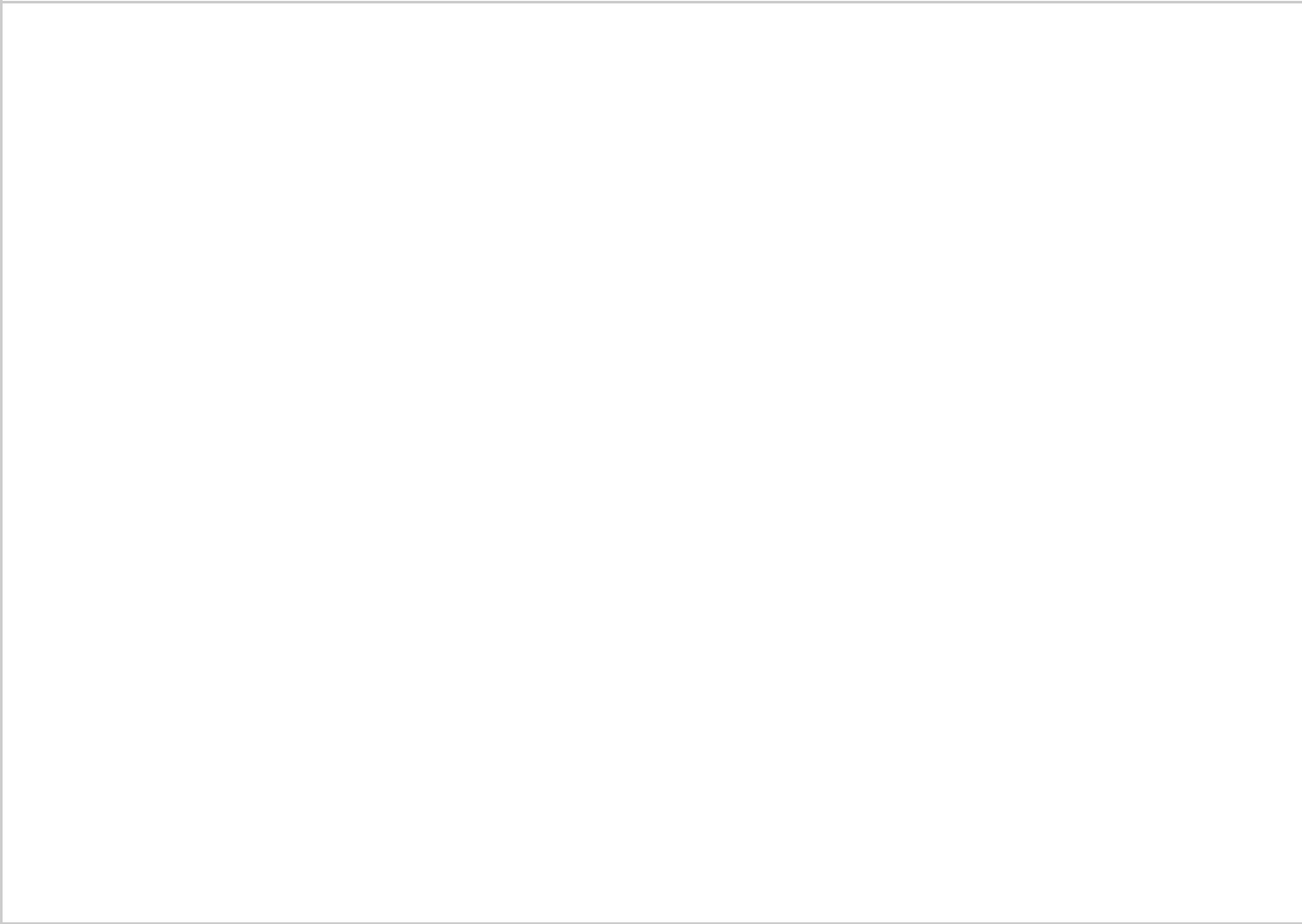 Movements in the net deferred tax balance during the year:In addition, at 31 December 2023 , Nokia has unrecognized deferred tax assets of which the majority relate to France. These deferred tax assets have not been recognized due to uncertainty regarding their utilization. A significant portion of the French unrecognized deferred tax assets are indefinite in nature and available against future French tax liabilities, subject to a limitation of 50% of annual taxable profits.Amount of temporary differences, tax losses carried forward and tax credits for which no deferred tax asset was recognized due to uncertainty of utilization:Expiry of tax losses carried forward and unused tax credits:Nokia continually evaluates the probability of utilizing its deferred tax assets and considers bothpositive and negative evidence in its assessment. At 31 December 2021 , Nokia concluded based on its assessment that it was not probable that it would have been able to utilize the unusedtax losses, unused tax credits and deductible temporary differences in Finland, which were generated over a longer period including as a result of historical operating performance and integration costs in Finland related to the 2016 acquisition of Alcatel-Lucent. This conclusion was based on the weighting of objective negative evidence of cumulative taxable losses against more subjective positive evidence. The primary factors in this weighting were the more objective record of a pattern of historical financial performance compared to the more inherently subjective expectations regarding future financial performance in Finland.In 2022 , Nokia generated accounting and taxable profit in Finland and there were improvements in financial performance compared to preceding periods. The changes arose from the underlying improvements in operating performance. These improvements are expected to be sustained in the upcoming years, as well as over the longer term. In addition, Nokia has determined that, in 2022, a pattern of material taxable profits was re-established in Finland. Nokia’s re-established pattern of profitability together with Nokia’s forecasts of future taxable profit in Finland provides positive evidence about its ability to utilize the unused tax losses and deductible temporary differences in Finland. At 31 December 2022, Nokia concluded based on its assessment that it is probable that it will be able to utilize the unused tax losses and deductibletemporary differences and re-recognized deferred tax assets of EUR	2.5 billion in the statementof financial position.In 2023 , Nokia generated accounting and taxable profit in Finland and continued to recognize net deferred tax assets related to Finland. In performing its assessment, Nokia has not applied any cut-off period, other than expiry under the relevant tax legislation. A significant portion of Finnish deferred tax assets are indefinite in nature and available fully against future Finnish tax liabilities. Due to the non-expiry of these assets, the sensitivity of future profit projections affects mainly the period of time over which the deferred tax assets are expected to be utilized.Income tax related to items of other comprehensive incomeNokia Annual Report on Form 20-F 2023provided in the amendments to IAS 12 issued in May 2023.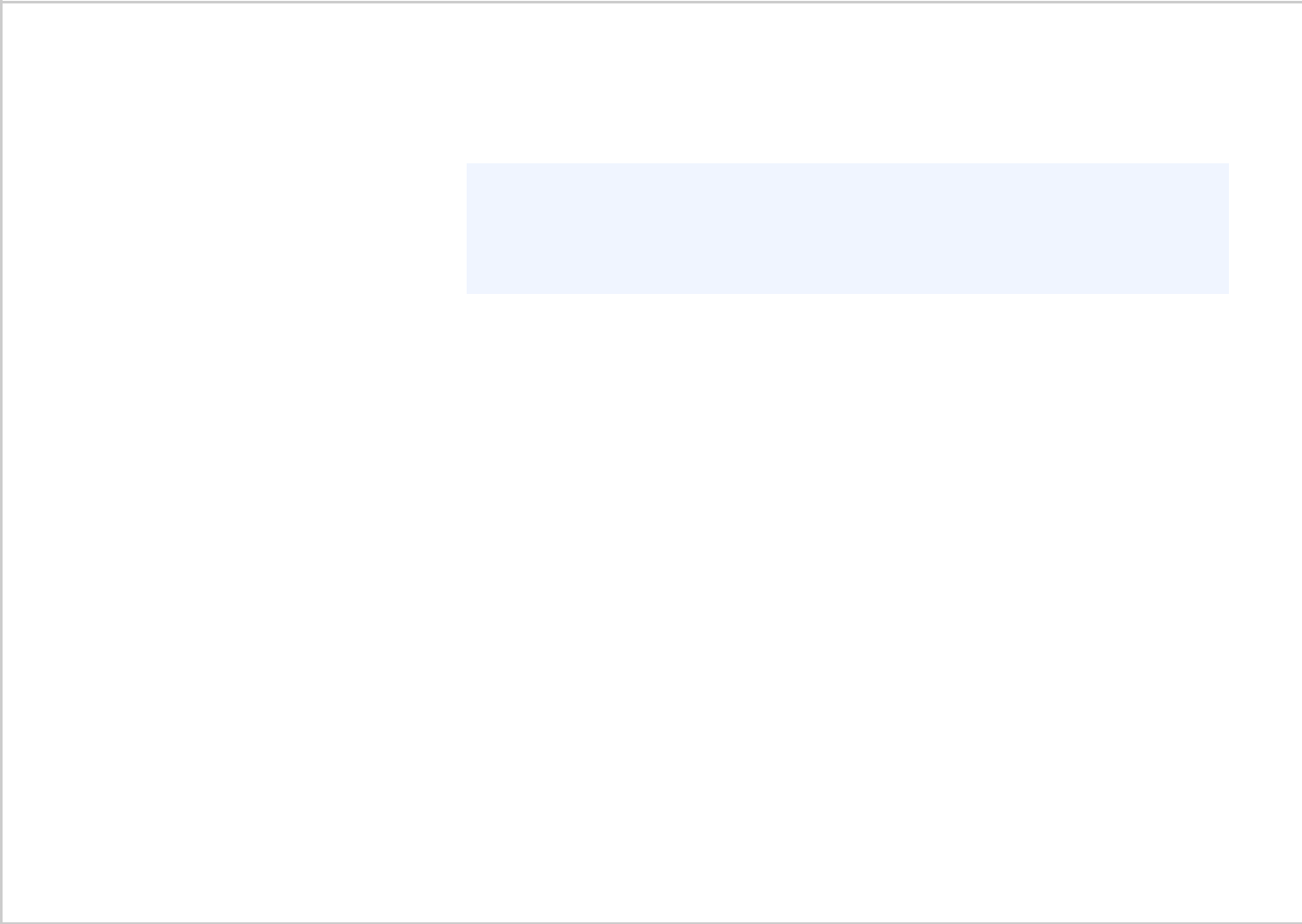 Nokia has performed an analysis of the expected impact of the	EURm	2023	2022	2021Pillar Two legislation and based on this analysis the impact on income tax expense and effective tax rate in the short term is expected to be immaterial. The main elements of this analysis were the following:Current understanding of the interpretation of the rules.Applicability of the safe harbors for recent years provided for in the Pillar Two legislation.Analysis of potential income tax expense in respect of jurisdictions not meeting safe harbor tests.Number of shares (000s)Nokia Annual Report on Form 20-F 2023Business	Corporate	Operating and financialoverview	governance	review and prospectsNotes to the consolidated financial statements	continued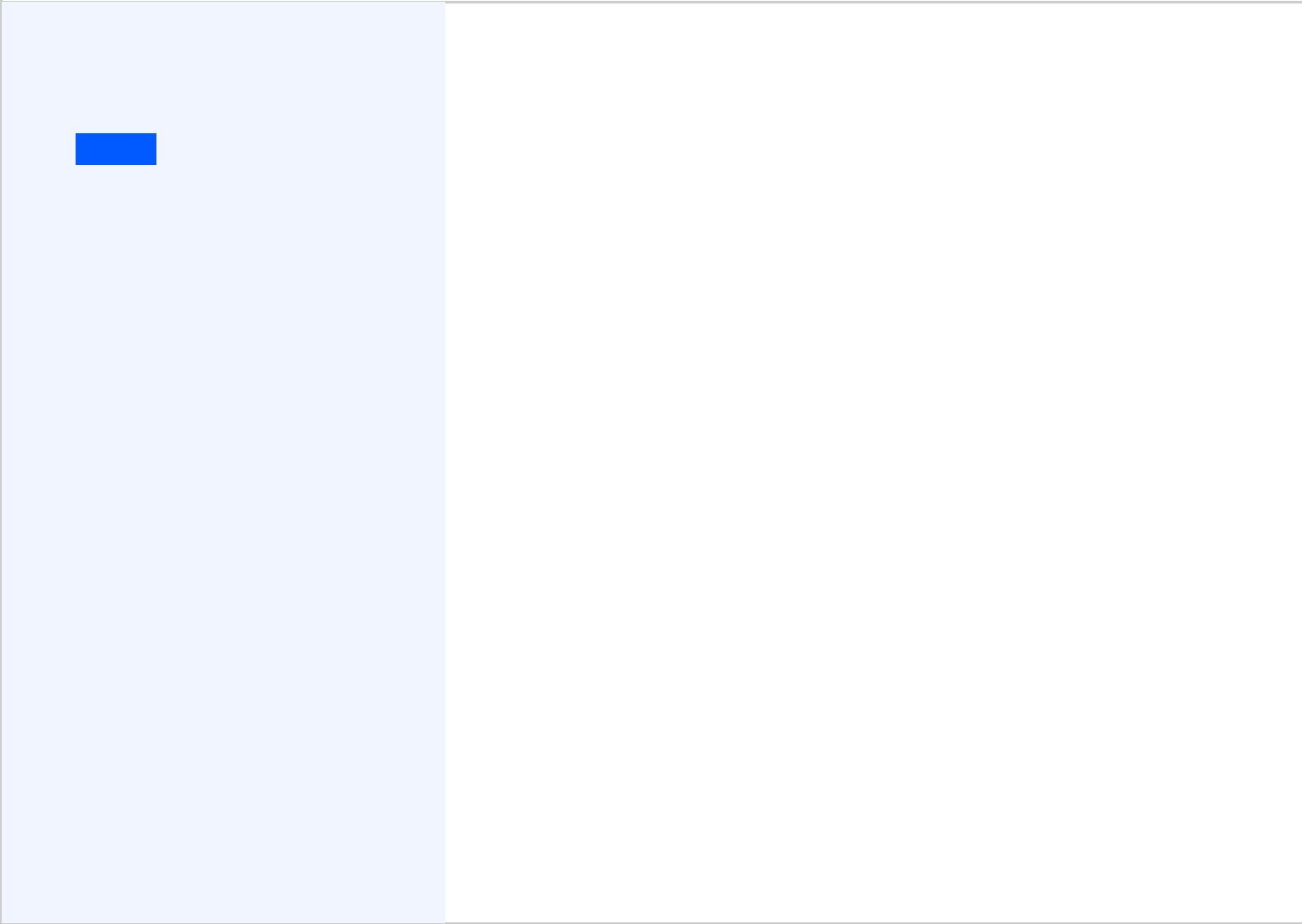 Section 3Compensation and benefitsThis section provides information on Nokia’s employee benefits including remuneration of the management and Board of Directors. Employee benefits comprise salaries and wages, short-term cash incentives and share-based payments, as well as post-employment benefits in accordance with the local conditions and practices in the countries in which Nokia operates.Information about the remuneration of the President and CEO and Board of Directors is provided in compliance with Finnish Accounting Standards.Nokia Annual Report on Form 20-F 20233.1. Summary of personnel expenses3.2. Remuneration of key management Remuneration of the Group Leadership TeamThe amounts below represent each member’s time on the Group Leadership Team.The members of the Group Leadership Team participate in the local retirement programs applicable to employees in the country where they reside.Includes both termination payments and payments made under exceptional contractual arrangements for lapsed equity awards.Remuneration of the President and CEORepresents the expense for all outstanding equity grants recorded during the year.Other benefits consist of telephone, car, driver, mobility, tax compliance support and medical insurance.Terms of termination of employment of the President and CEOThe President and CEO, Pekka Lundmark, may terminate his service agreement at any time with 12 months’ prior notice. The President and CEO would either continue to receive salary and benefits during the notice period or, at Nokia’s discretion, a lump sum of equivalent value. Additionally, the President and CEO would be entitled to any short- or long-term incentives that would normally vest during the notice period. Any unvested equity awards would be forfeited after termination.In the event that the President and CEO terminates his service agreement based on a final arbitration award demonstrating Nokia’s material breach of the service agreement, he is entitled to a severance payment equaling up to 12 months of compensation, including annual base salary, benefits and target incentive. Any unvested equity awards would be forfeited after termination.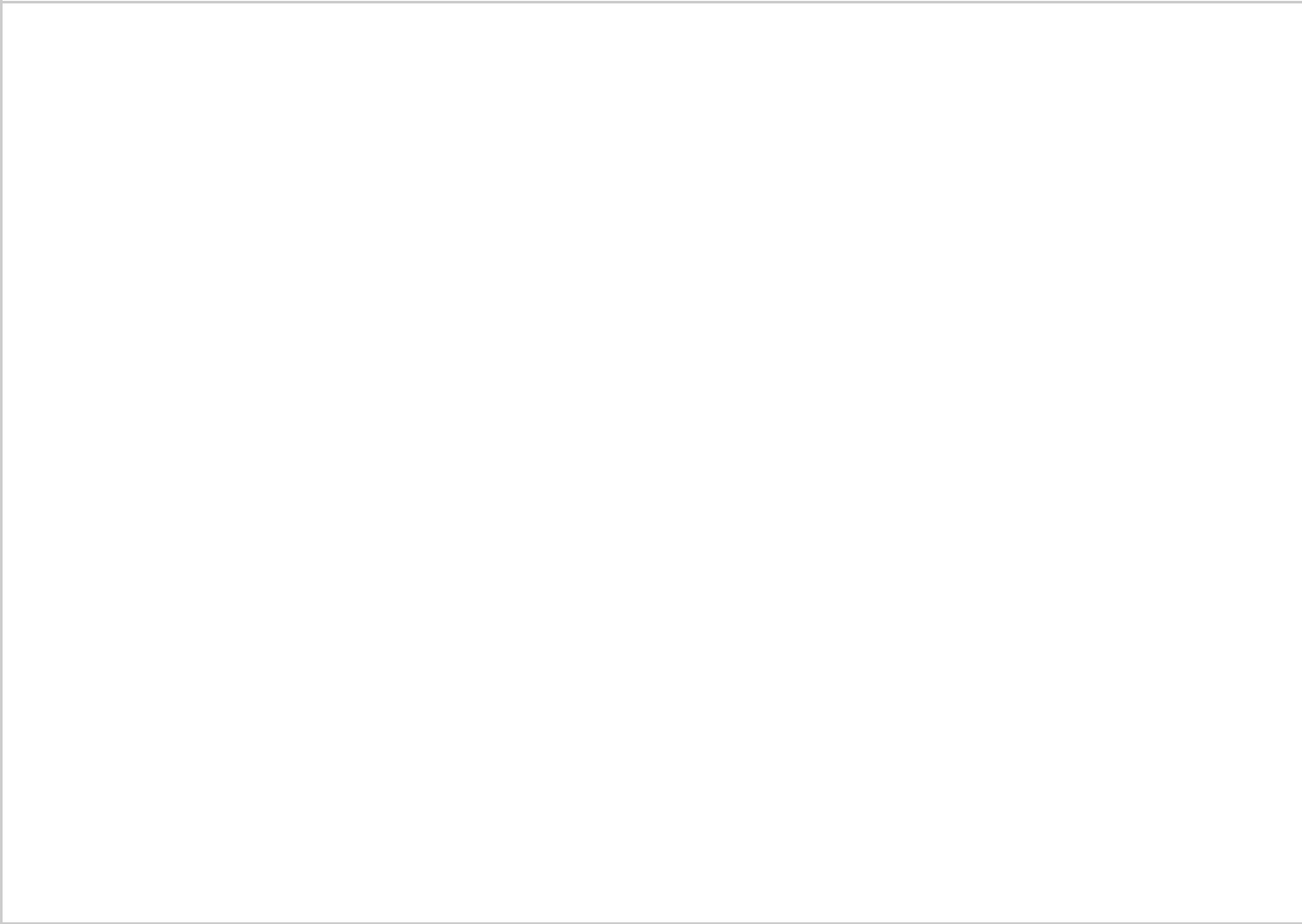 Remuneration of the Board of DirectorsThe annual remuneration paid to the members of the Board of Directors, as decided by the Annual General Meetings in the respective years:Annual fees consist of Board member fees and Committee chair and member fees.Nokia Annual Report on Form 20-F 2023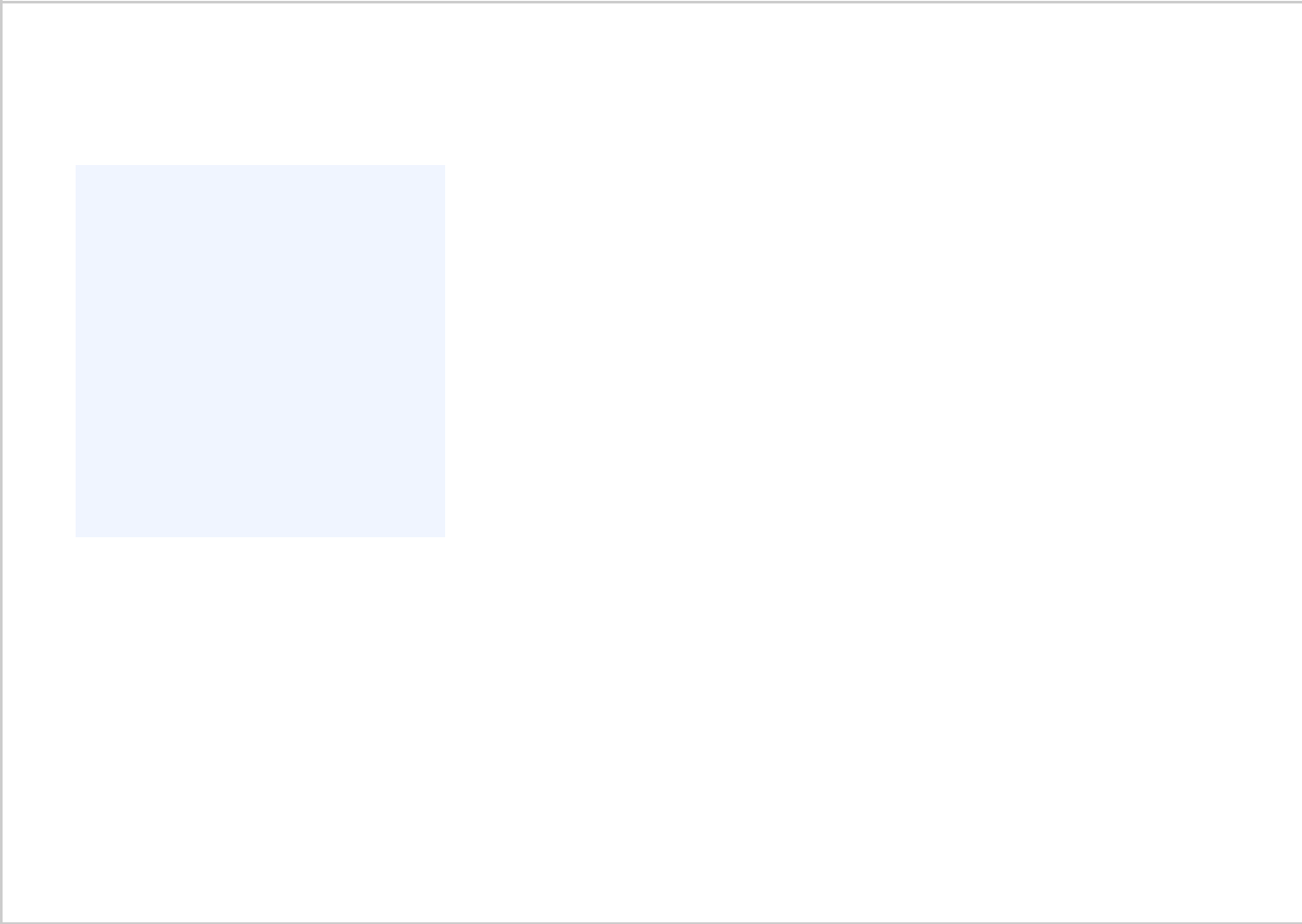 3.3. Share-based paymentsAccounting policiesNokia offers three types of global share-based compensation plans for employees: performance shares, restricted shares and the employee share purchase plan. All plans are equity-settled.Employee services received and the corresponding increase in equity are measured by reference to the fair value of the equity instruments at the grant date, excluding the impact of any non-market vesting conditions. Plans that apply tranched vesting are accounted for under the graded vesting model. Share-based compensation plans are generally conditional on continued employment as well as the fulfillment of any performance conditions specified in the award terms. Until the Nokia shares are delivered, the participants do not have any shareholder rights, such as voting or dividend rights, associated with the shares. The share grants are generally forfeited if the employment relationship with Nokia terminates prior to vesting. Share-based compensation is recognized as an expense over the relevant service periods.Nokia Annual Report on Form 20-F 2023Share-based payment expenseIn 2023 , the share-based payment expense recognized in the income statement for all share- based compensation plans amounted to EUR 202 million (EUR149 million in 2022 and EUR 118 million in 2021 ).Performance sharesIn 2023 , Nokia had outstanding Performance shares fromgrants made in 2020, 2021, 2022 and 2023 . Starting in 2021, grants made for Performance shares have been targeted on a more limited basis to senior level employees and executives.The 2020, 2021, and 2022 Performance share grants have a three -yea r vesting period where Nokia’s actual total shareholder return (ATSR) is compared to the target total shareholder return to determine the number of Nokia shares that will be delivered at settlement. The 2020, 2021 and 2022 Performance share grants do not include a minimum payout guarantee.The 2023 Performance share grants apply the ATSRperformance metric to two-thirds of the grant. For theremaining one-third of the granted shares, the metrics areeither a service condition alone or a	Relative total shareholderreturn  (RTSR). RTSR grants measure Nokia’s share performanceagainst its peer group companies where minimum payout forthis metric requires Nokia to be at least in the 25th percentilewhen compared with the peer group.Restricted sharesIn 2023 , there were outstanding Restricted shares from grants made in 2020 , 2021 , 2022 and 2023 . Starting in 2021, Nokia has granted Restricted shares to selected employees as the primary method of equity compensation. Restricted sharesare Nokia shares that will be delivered to eligible participants at a future point in time, subject to the fulfillment of predetermined service conditions. Restricted shares will either vest on the third anniversary of the award or follow a tranche vesting schedule whereby each plan vests in one or more tranches determined at the award date.The Restricted share grants are generally forfeited if the employment relationship with Nokia terminates prior to vesting of the applicable tranche or tranches.Employee share purchase planNokia offers a voluntary Employee Share Purchase Plan (ESPP) to its employees. Participating employees make contributions from their net salary to purchase Nokia shares on a monthly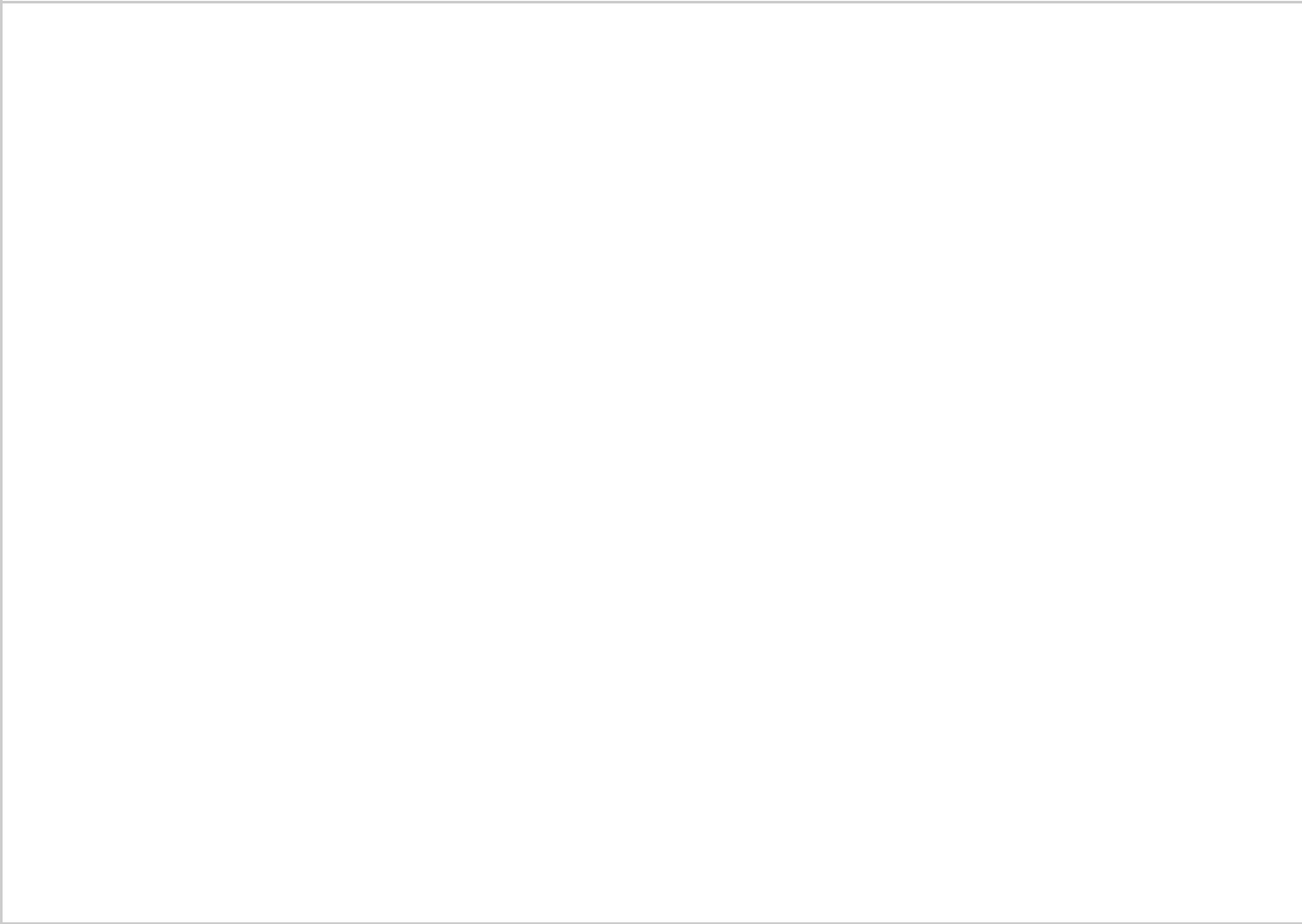 Nokia Annual Report on Form 20-F 2023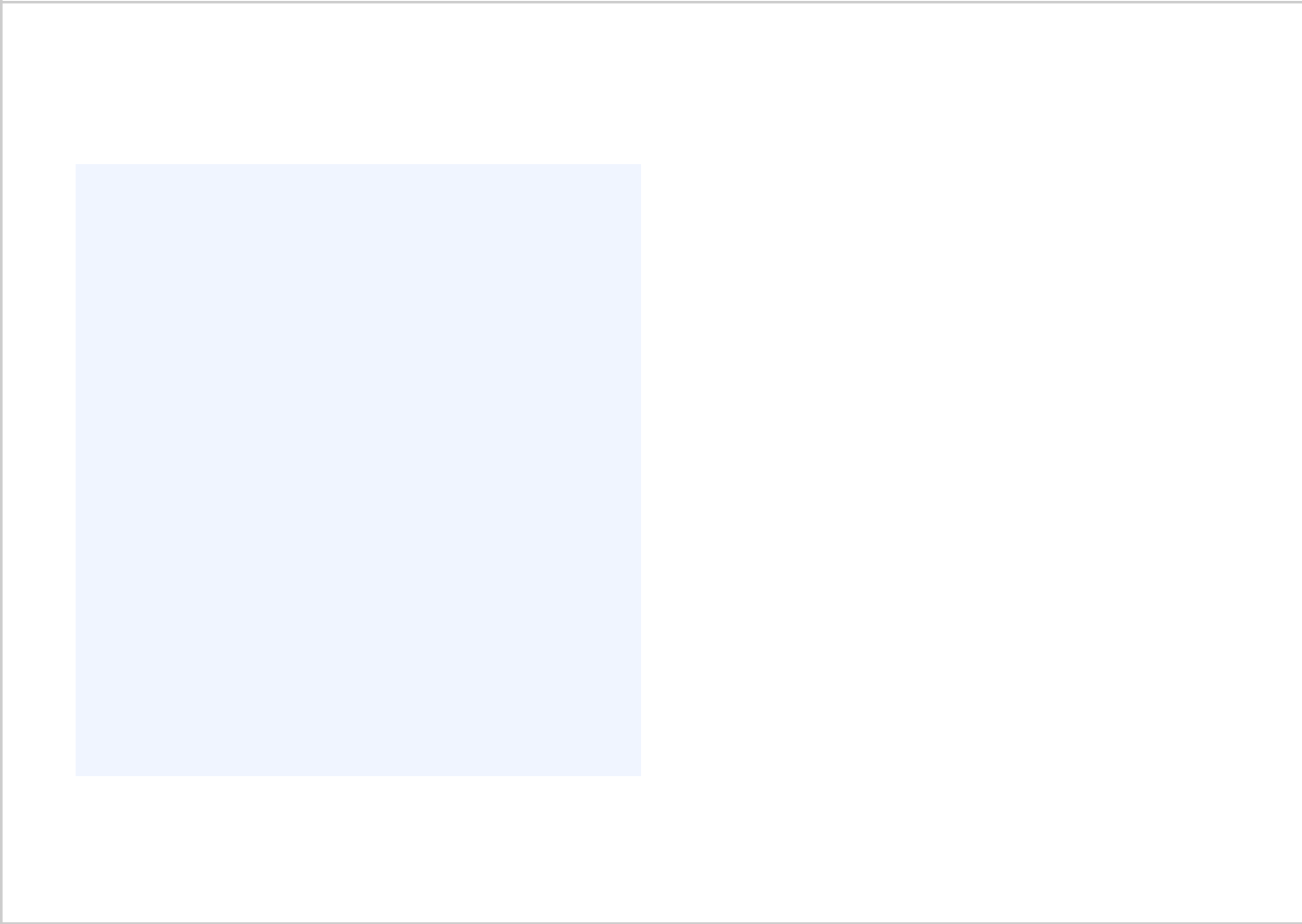 3.4. Pensions and other post-employment benefitsAccounting policiesNokia has various post-employment plans in accordance with the local conditions and practices in the countries in which it operates. Nokia’s defined benefit plans comprise pension schemes as well as other benefit plans providing post-employment healthcare and life insurance coverage to certain employee groups. Defined benefit plans expose Nokia to various risks such as investment risk, interest rate risk, life expectancy risk, and regulatory/ compliance risk. The characteristics and extent of these risks vary depending on the legal, fiscal and economic requirements in each country, as well as the impact of global events. The plans are generally funded through payments to insurance companies or contributions to trustee-administered funds as determined by periodic actuarial calculations.The costs of defined benefit plans are assessed using the projected unit credit method. The defined benefit obligation is measured as the present value of the estimated future cash outflows using interest rates on high-quality corporate bonds or government bonds with maturities most closely matching expected payouts of benefits. The plan assets are measured at fair value at the reporting date. The liability or asset recognized in the statement of financial position is the present value of the defined benefit obligation at the reporting date less the fair value of plan assets adjusted for effects of any asset ceiling.Actuarial valuations for defined benefit plans are performed annually or when a material plan amendment, curtailment or settlement occurs. Service cost related to employees’ service in the current period and past service cost resulting from plan amendments and curtailments, as well as gains and losses on settlements, are presented in cost of sales, research and development expenses or selling, general and administrative expenses. Net interest as well as pension plan administration costs not considered in determining the return on plan assets, are presented in financial income and expenses. Remeasurements, comprising actuarial gains and losses, the effect of the asset ceiling and the returnon plan assets, excluding amounts recognized in net interest, are recognized in other comprehensive income . Remeasurements are not reclassified to profit or loss in subsequent periods.In a defined contribution plan, Nokia’s legal or constructive obligation is limited to the amount that it agrees to contribute to the fund. Nokia’s contributions to defined contribution plans, multi-employer and insured plans are recognized in the income statement in the period to which the contributions relate. If a pension plan is funded through an insurance contract where Nokia does not retain any legal or constructive obligations, the plan is treated as a defined contribution plan. All arrangements that do not fulfill these conditions are considered defined benefit plans.Nokia Annual Report on Form 20-F 2023Defined benefit plans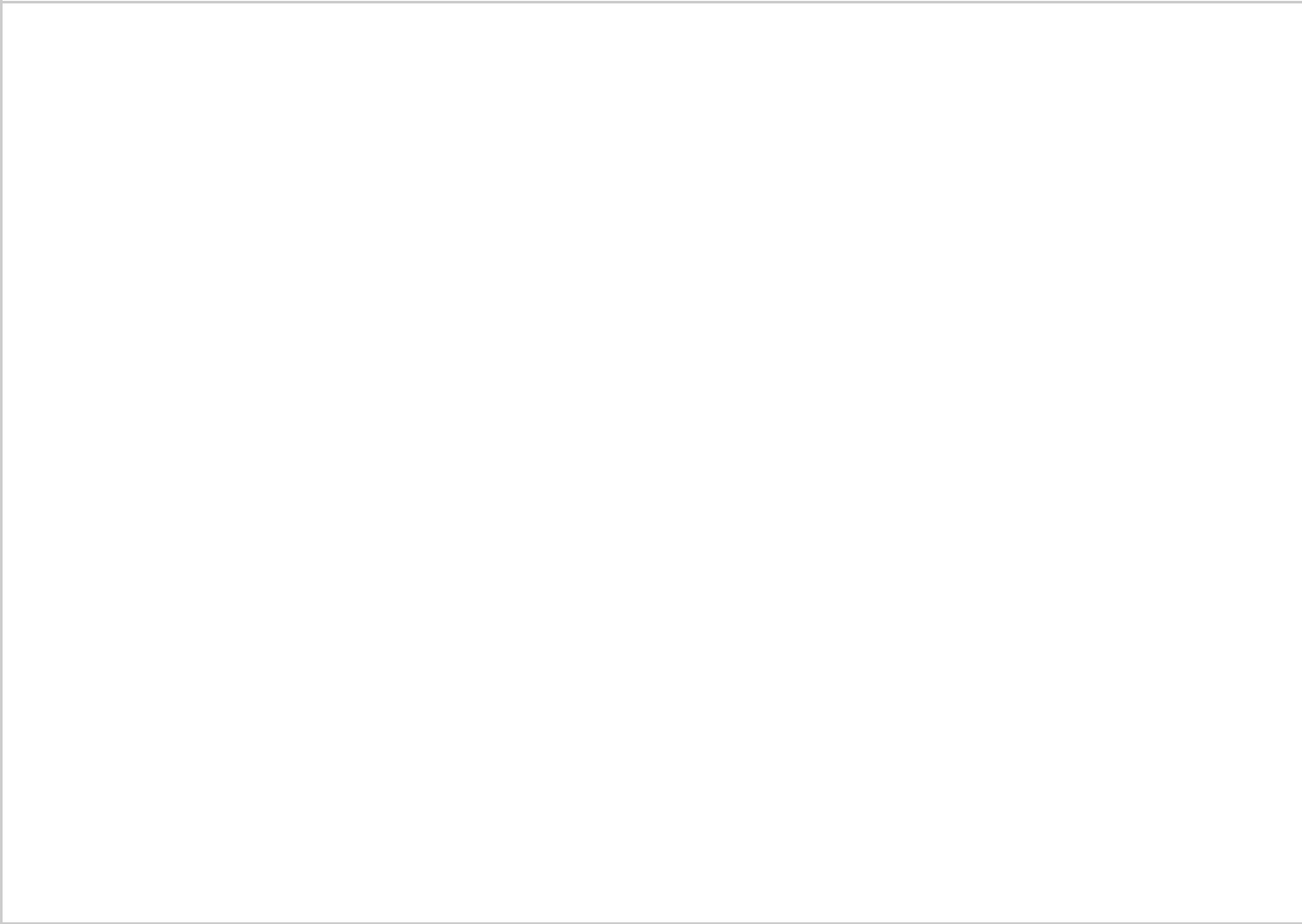 United StatesNokia has significant defined benefit pension plans and a significant post-employment welfare benefit plan (OPEB) providing post-employment healthcare benefits and life insurance coverage in the United States.Defined Benefit Pension PlansThe defined benefit pension plans include both traditional service-based programs and cash-balance plans. Salaried, non-union-represented employees are covered by a cash-balance program. All other legacy programs, including legacy service-based programs, were frozen by 31 December 2009. For former employees who, when actively employed, were representedby a union, Nokia maintained two defined benefit pension plans, both of which are traditional service-based programs. On 31 December 2021 , these two plans were merged.Other Post-Employment Benefit PlanThe other post-employment benefit plan provides welfare benefits for certain retired former employees. Pursuant to an agreement with the Communications Workers of America (CWA) and the International Brotherhood of Electrical Workers (IBEW) unions, Nokia provides post-employment healthcare benefits and life insurance coverage for employees formerly represented by thesetwo unions. That agreement was renewed in 2020 and the contract expires on 31 December 2027. GermanyNokia maintains two primary plans in Germany which cover the majority of active employees: the cash-balance plan Beitragsorientierter Altersversorgungs Plan (BAP) for the Group’s Nokia employees and a similar cash-balance program (AVK Basis-/Matchingkonto) for the Group’s former Alcatel-Lucent employees. Individual benefits are generally dependent on eligible compensation levels, ranking within the Group and years of service. These plans are partially funded defined benefit pension plans, the benefits being subject to a minimum return guaranteed by the Group. The funding vehicle for the BAP is the NSN Pension Trust e.V.The trust is legally separate from the Group and manages the plan assets in accordance with the respective trust agreements.All other plans have been frozen or closed in prior years and replaced by the cash-balance plans. Benefits are paid in annual installments, as monthly retirement pension, or as a lump sum on retirement in an amount equal to accrued pensions and guaranteed interest.United KingdomNokia maintains one primary plan in the UK, “Nokia Retirement Plan for former NSN & ALU employees”, which is the result of the 2019 merger of the legacy Nokia plan where the plan was merged and members’ benefits were transferred to the legacy Alcatel-Lucent plan. The combined plan consists of both money purchase sections with Guaranteed Minimum Pension (GMP) underpin and final salary sections. All final salary sections are closed to future benefit accrual: the legacy Nokia plan closed on 30 April 2012 and the legacy Alcatel-Lucent planon 30 April 2018. Individual benefits for final salary sections are dependent on eligible compensation levels and years of service. For the money purchase sections with GMP underpin,individual benefits are dependent on the greater of the value of GMP at retirement date	andthe pension value resulting from the individual’s invested funds. Nokia engages the services of an external trustee service provider to manage all investments for the combined pension plan.Nokia Annual Report on Form 20-F 2023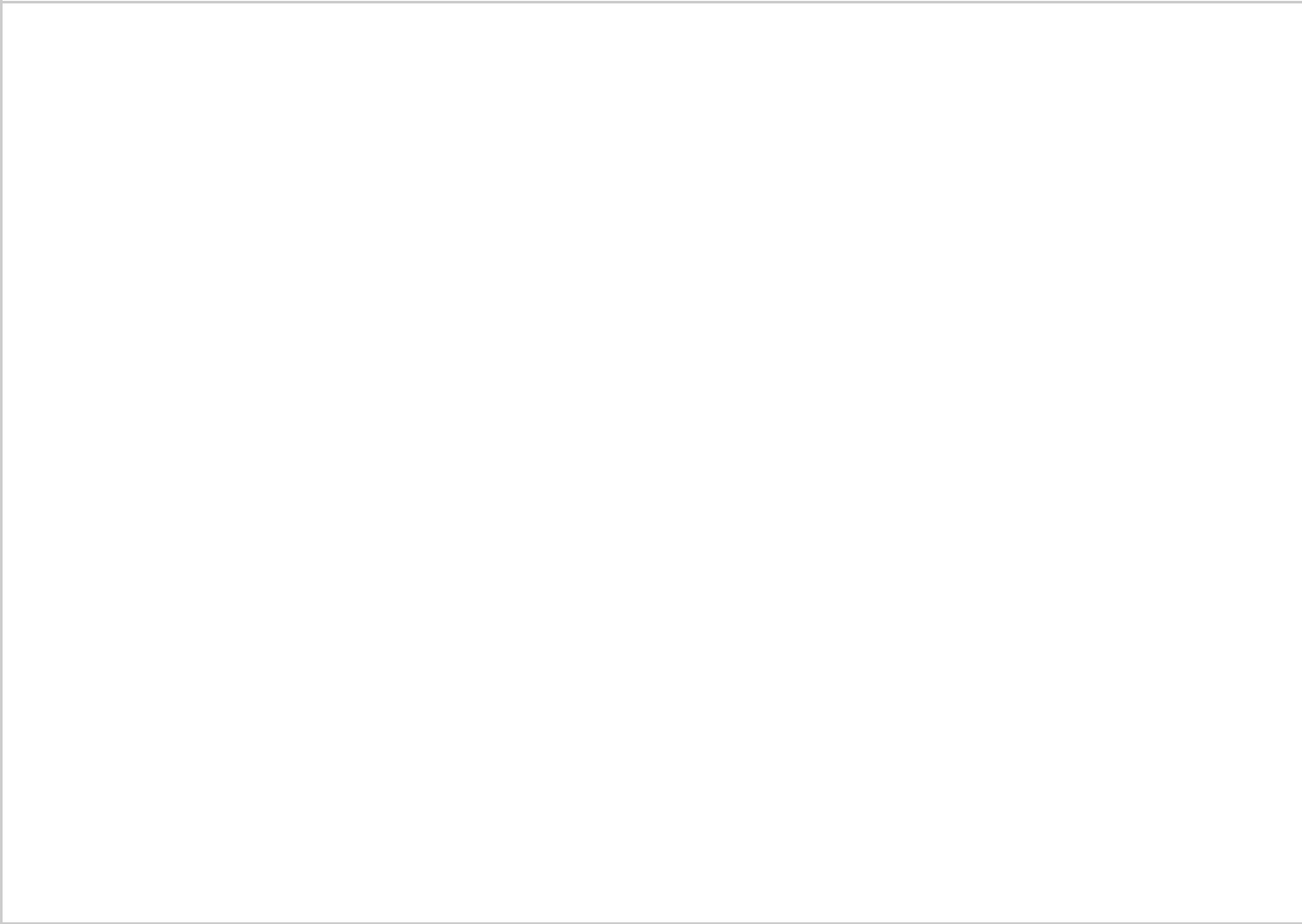 In 2023, the s  ettlement relates to transfer of liabilities from formerly Nokia managed Provident Fund to Indian government managed Provident Fund platform (EPFO).Nokia Annual Report on Form 20-F 2023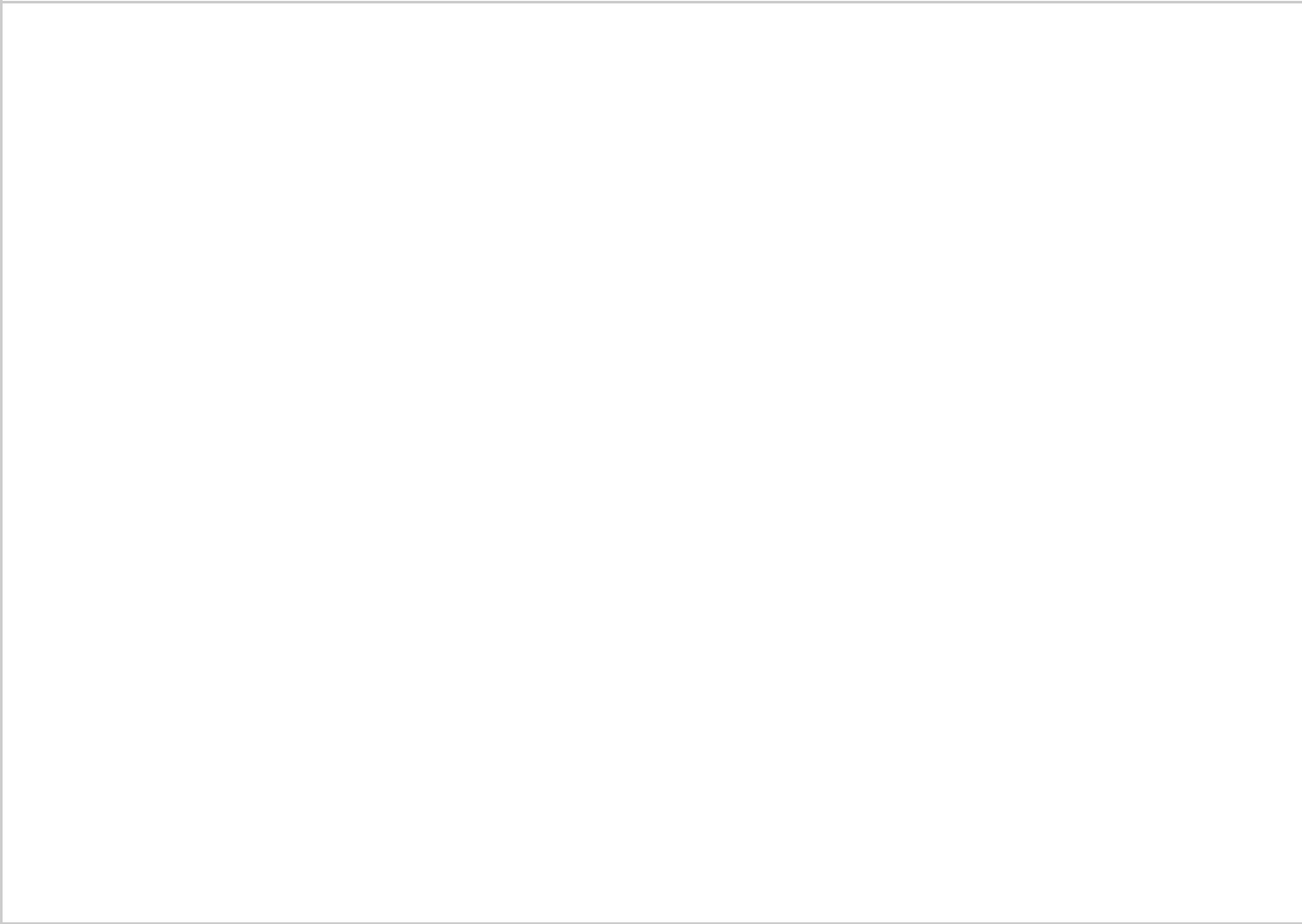 In 2023, the settlement relates to transfer of assets from formerly Nokia managed Provident Fund to Indian government managed Provident Fund platform (EPFO).Refer to the Future cash flows section below for description of Section 420 transfers.Nokia Annual Report on Form 20-F 2023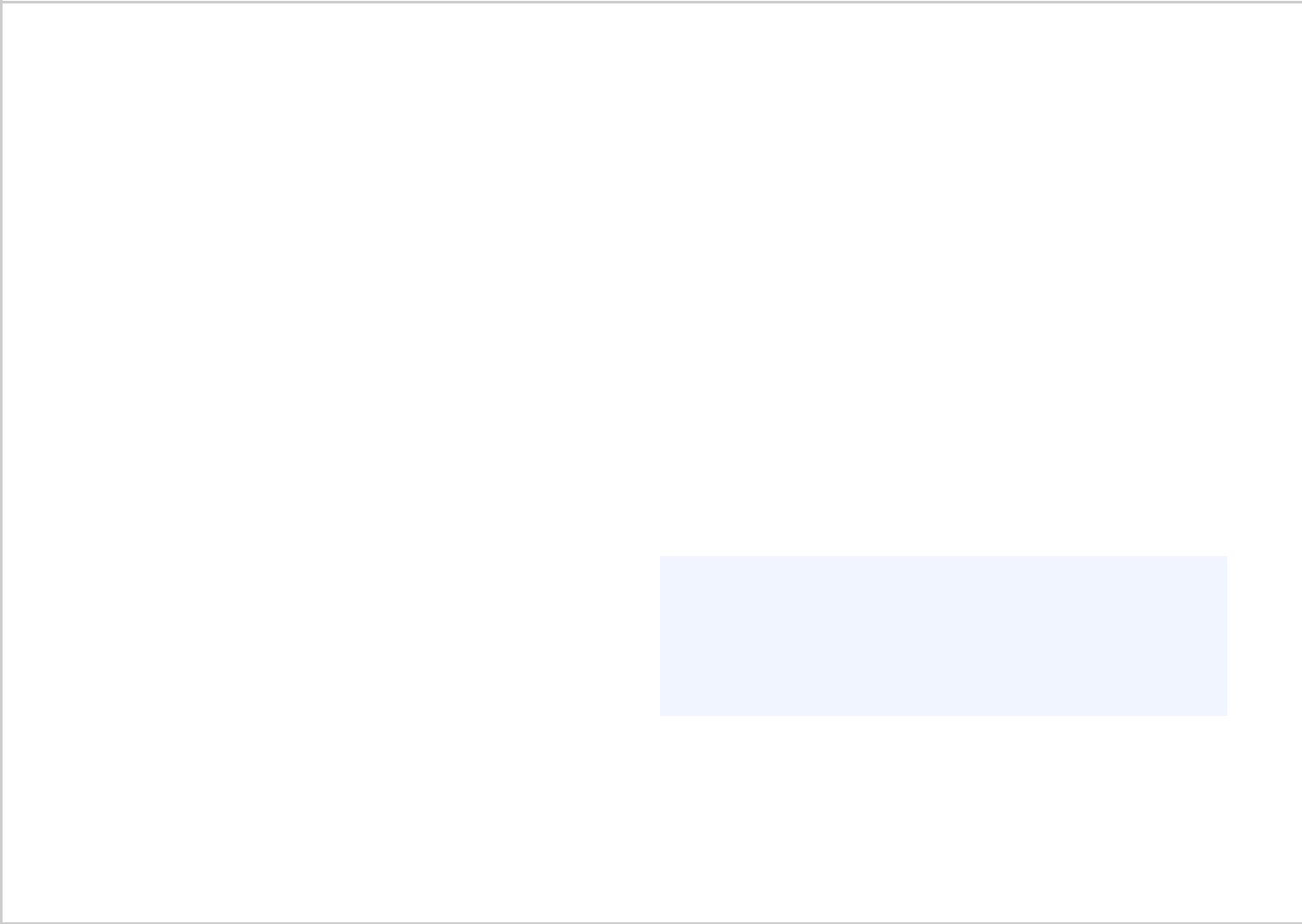 Actuarial assumptions and sensitivity analysisActuarial assumptionsThe discount rates and mortality tables used for the significant plans:Assumptions regarding future mortality are set based on actuarial advice in accordance with published statistics and experience in each country.Nokia Annual Report on Form 20-F 2023The principal actuarial weighted average assumptions used for determining the defined benefit obligation and sensitivity of the defined benefit obligation to changes in these assumptions:Positive movement indicates a reduction in the defined benefit obligation; a negative movement indicates an increase in the defined benefit obligation.Sensitivity analysisWhen calculating the sensitivity of the defined benefit obligation to significant actuarial assumptions, the present value of the defined benefit obligation is calculated using the projected unit credit method. The sensitivity analyses are based on a change in an assumption while holding all other assumptions constant and may not be representative of the actual impact of changes. If more than one assumption is changed simultaneously, the combined impactof changes would not necessarily be the same as the sum of the individual changes. If the assumptions change to a different level compared with that presented, the effect on the defined benefit obligation may not be linear. Increases and decreases in the principal assumptions, which are used in determining the defined benefit obligation, do not have a symmetrical effect onthe defined benefit obligation primarily due to the compound interest effect created when determining the net present value of the future benefit.Key source of estimation uncertaintyThe determination of pension and other post-employment benefit obligations and expenses for defined benefit plans is dependent on a number of estimates and assumptions, including the discount rate, future mortality rate, annual rate of increase in future compensation levels, and healthcare costs trend rates and usage of services in the United States where the majority of our post-employment healthcare plans are maintained. Changes in assumptions and actuarial estimates may materially affect the benefit obligation, future expense and future cash flow.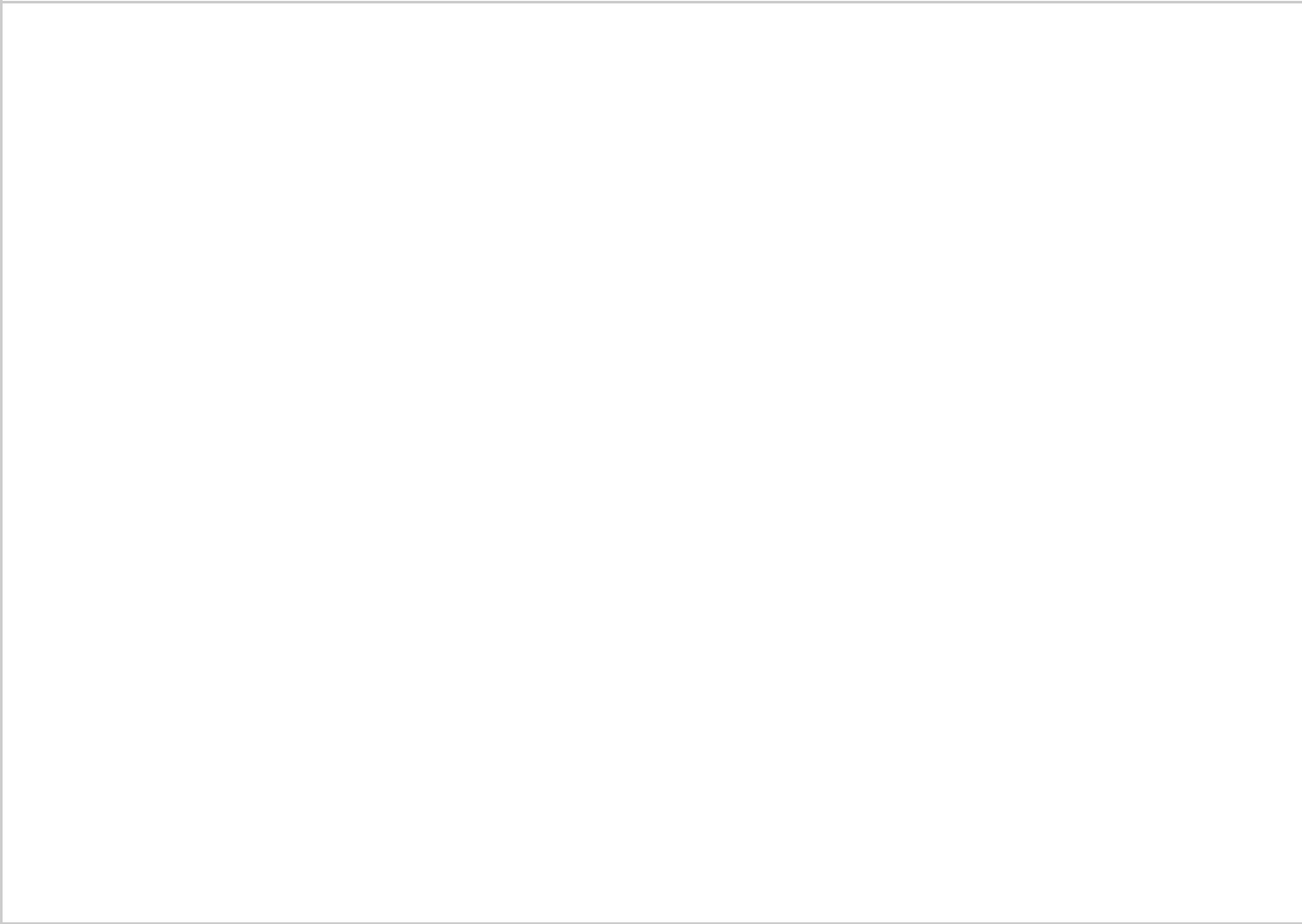 Investment strategiesThe overall pension investment objective of Nokia is to preserve or enhance the defined benefit pension plans’ funded status through the implementation of an investment strategy that maximizes return within the context of minimizing funded status risk. In formulating the asset allocation for the plans, multiple factors are considered, including, but not limited to, the long-term risk and return expectations for a variety of asset classes as well as current and multi-year projectionsof the defined benefit pension plans’ demographics, benefit payments, contributions and funded status. Local trustee boards are responsible for conducting Asset-Liability Management (ALM) studies, when appropriate; overseeing the investment of plan assets; and monitoring and managing associated risks under company oversight and in accordance with local law. The results of the ALM framework are implemented on a plan level.Nokia’s pension investment managers may use derivative financial instruments including futures contracts, forward contracts, options and interest rate swaps to manage market risk. The performance and risk profile of investments is regularly monitored on a standalone basis as well as in the broader portfolio context. One risk is a decline in the plan’s funded status as a result of the adverse performance of plan assets and/or defined benefit obligations. The application of the ALM study focuses on minimizing such risks.United States plan assetsThe majority of Nokia’s United States pension plan assets are held in a master pension trust. The OPEB plan assets are held in two separate trusts. The Pension & Benefits Investment Committee formally approves the target allocation ranges every few years on the completion of the ALM study by external advisers and Nokia’s investment management company (NIMCO). The overall United States pension plan asset portfolio, at 31 December 2023 , reflects a balance of investments split of approximate ly 20 / 80 between equity, including alternative investments for this purpose, and fixed income securities.Nokia Annual Report on Form 20-F 2023Disaggregation of plan assetsMost short-term investments including cash, equities and fixed-income securities have quoted market prices in active markets. Equity securities represent investments in equity funds and direct investments, which have quoted market prices in an active market. Fixed income securities represent direct investments in government and corporate bonds, as well as investments in bond funds, which have quoted market prices in an active market. Insurance contracts are customary pension insurance contracts structured under domestic law in the respective countries. Real estate investments are investments in commercial properties or real estate funds, which invest in a diverse range of real estate properties.Short-term investments are liquid assets or cash, which are being held for a short period of time, with the primary purpose of controlling the tactical asset allocation. Private equity net asset values (NAVs) are determined by the asset managers based on inputs such as operating results, discounted future cash flows and market-based comparable data. Assets invested in alternative asset classes such as private equity, real estate and absolute return, are measured using latest available valuations provided by the asset managers, reviewed by Nokia, and adjusted for subsequent cash flows.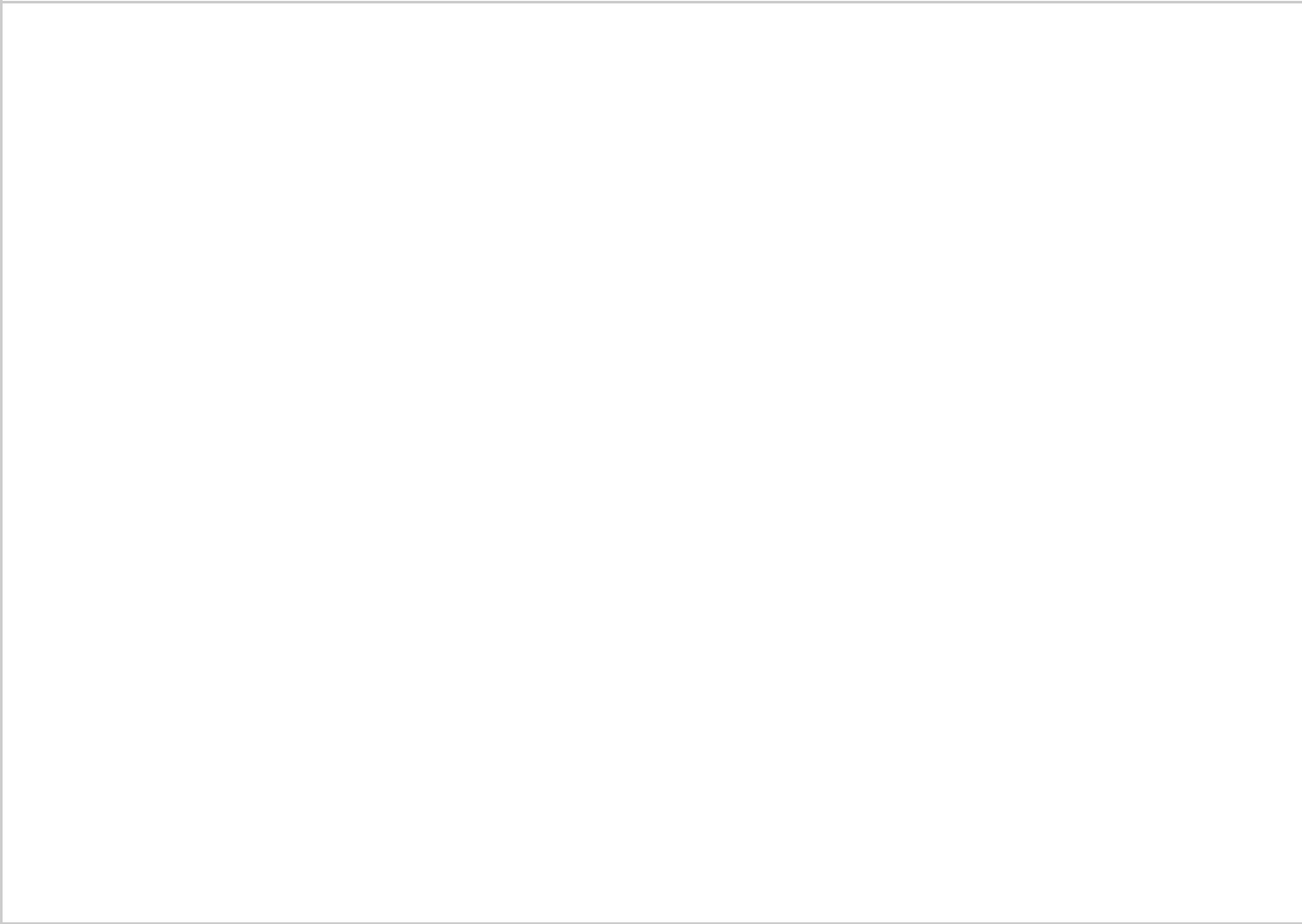 Future cash flowsContributionsGroup contributions to the pension and other post-employment benefit plans are made to facilitate future benefit payments to plan participants. The funding policy is to meet minimum funding requirements as set forth in the employee benefit and tax laws, as well as any such additional amounts as Nokia may determine appropriate. Contributions are made to benefit plans for the sole benefit of plan participants. Employer contributions expected to be paid in 2024 total EUR 56 million.United StatesFunding methodsFunding requirements for th e two United States qualified defined benefit pension plans are determined by the applicable statutes, namely the Employee Retirement Income Security Act of 1974 (ERISA), the Internal Revenue Code of 1986, and regulations issued by the Internal Revenue Service (IRS). In determining funding requirements, ERISA allows assets to be either fair value or an average value over a period of time; and liabilities to be based on spot interest rates or average interest rates over a period of time. For the non-represented and formerly represented defined benefit pension plans, Nokia does not foresee any future funding requirement for regulatory funding purposes, given the plans’ asset allocation and the level of assets compared to liabilities.Post-employment healthcare benefits for both non-represented and formerly unionrepresented retirees are capped for those who retired after 28 February 1990. The benefitobligation associated with this group of retirees is	98% of the total United States retireehealthcare obligation at 31 December 2023 . The US government’s Medicare program is the primary payer for those aged 65 and older.Section 420 transfersSection 420 of the U.S. Internal Revenue Code (Section 420) allows for the transfer of pension assets in excess of specified thresholds above the plan’s funding obligation (excess pension assets) to a retiree health benefits account, a retiree life insurance account, or both, maintained within the pension plan and to use the assets in such accounts to pay for, or to reimburse thein Section 420, for retired employees, and with respect to health benefits, their spouses and dependents. Employers making such transfers are required to continue to provide healthcare benefits or life insurance coverage, as the case may be, for a certain period of time (cost maintenance period) at levels prescribed by regulations. Pursuant to Section 420, Nokia has transferred EUR 131 million during 2023 (EUR117 million in 2022 ). Section 420 is currently set to expire on 31 December 2032.Nokia Annual Report on Form 20-F 2023Benefit paymentsThe following table summarizes expected benefit payments from the defined benefit pensionBusiness	Corporate	Operating and financialoverview	governance	review and prospectsNotes to the consolidated financial statements	continuedSection 4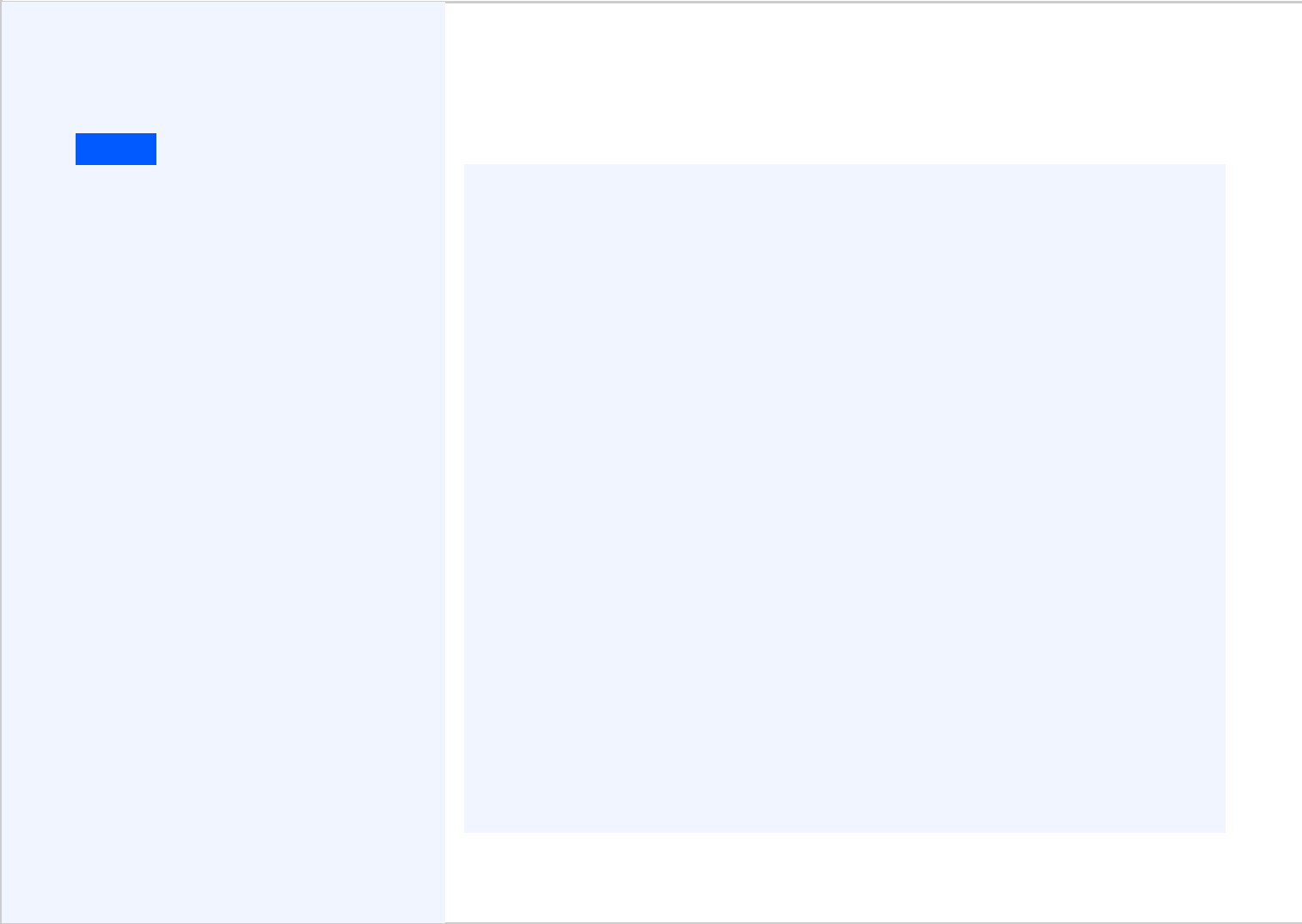 4.1. Goodwill and intangible assetsOperating assets and liabilitiesThis section provides detailed information on Nokia’s assets and liabilities related to its operating activities such as tangible and intangible fixed assets, leases, inventories, trade receivables and other customer related balances, and provisions.Accounting policiesIntangible assets acquired separately are measured on initial recognition at cost. Internally generated intangibles, except for development costs that may be capitalized, are expensed as incurred. Development costs are capitalized only if Nokia has the technical feasibility to complete the asset; has an ability and intention to use or sell the asset; can demonstrate that the asset will generate future economic benefits; has resources available to complete the asset; and has the ability to measure reliably the expenditure during development.The useful life of Nokia’s intangible assets, other than goodwill, is finite. Following initial recognition, finite intangible assets are carried at cost less accumulated amortization and accumulated impairment losses. Intangibleassets are amortized over their useful lives, generally	threeNokia tests the carrying value of goodwill for impairment annually. In addition, Nokia assesses the recoverability of the carrying value of goodwill and intangible assets if events or changes in circumstances indicate that the carrying value may be impaired. Factors that Nokia considers when it reviews indications of impairment include, but are not limited to, underperformance of the asset relative to its historical or projected future results, significant changes in the manner of using the asset or the strategy for the overall business, and significant negative industry or economic trends.Nokia conducts its impairment testing by determining the recoverable amount for an asset, a cash-generating unit or groups of cash-generating units. The recoverable amount of an asset, a cash-generating unit or groups of cash-Nokia Annual Report on Form 20-F 2023years to ten years , using the straight-line method, which isconsidered to best reflect the pattern in which the asset’sfuture economic benefits are expected to be consumed.Depending on the nature of the intangible asset, theamortization charges are included in cost of sales,research and development expenses or selling, generaland administrative expenses.Goodwill is allocated to the cash-generating units or groupsof cash-generating units that are expected to benefit fromthe synergies of the related business combination and thatreflect the lowest level at which goodwill is monitored forinternal management purposes. A cash-generating unit, asdetermined for the purposes of Nokia’s goodwill impairmenttesting, is the smallest group of assets generating cashinflows that are largely independent of the cash inflowsfrom other assets or groups of assets. The carrying valueof a cash-generating unit includes its share of relevantcorporate assets allocated to it on a reasonable andconsistent basis. When the composition of one or moregroups of cash-generating units to which goodwill has beenallocated is changed, the goodwill is reallocated based onthe relative fair value of the affected groups of cash-generating units.generating units is the higher of its fair value less costs of disposal and its value-in-use. The recoverable amount is compared to the asset’s, cash-generating unit’s or groups of cash-generating units’ carrying value. If the recoverable amount for the asset, cash-generating unit or groups of cash-generating units is less than its carrying value, the asset is considered impaired and is written down to its recoverable amount. Impairment losses are presentedin cost of sales, research and development expenses or selling, general and administrative expenses, except for impairment losses on goodwill, which are presented in other operating expenses.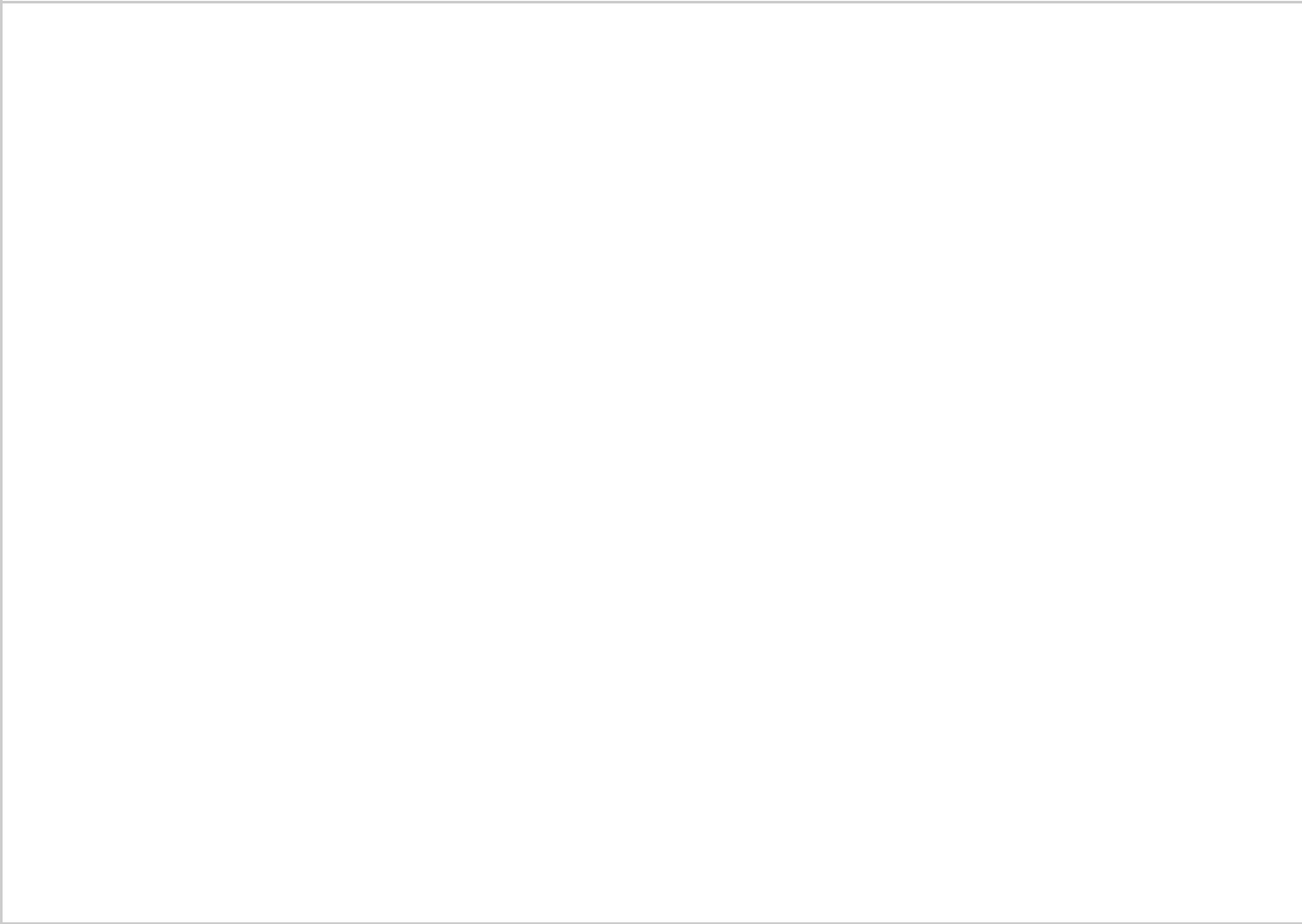 Nokia Annual Report on Form 20-F 2023Net book value of intangible assets by type of assetAt 31 December 2023	, the weighted average for the remainingamortization period is approximately	two years  for customerrelationships,	six years for patents and licenses,	two years  fortechnologies and IPR&D, and three years for tradenames and other.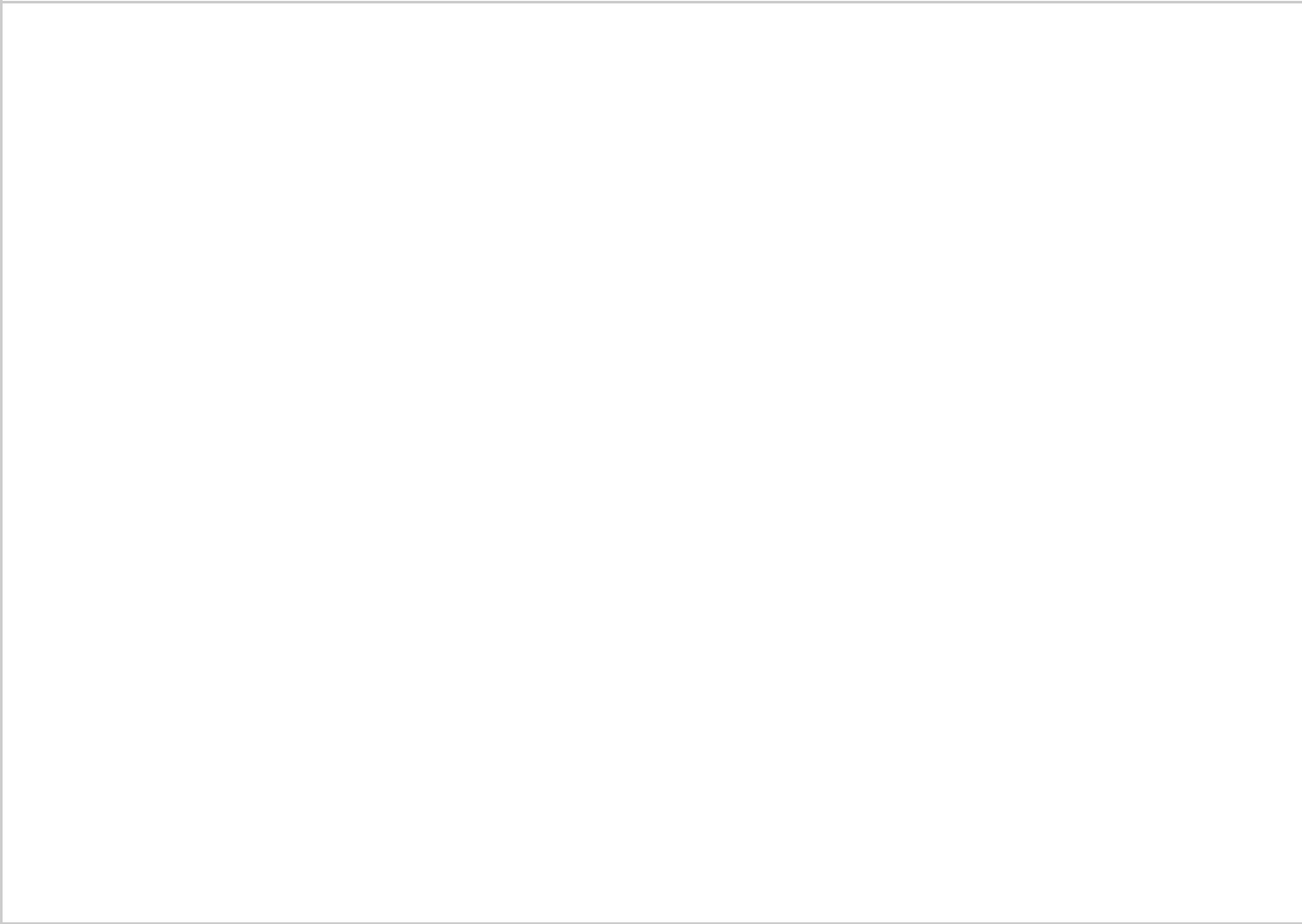 GoodwillNokia has allocated goodwill to its operating segments corresponding to groups of cash-generating units (CGUs) thatRecoverable amountsThe recoverable amounts of the groups of CGUs in 2023 were based on value-in-use that was determined using a discounted cash flow calculation. The cash flow projections used in calculating the recoverable amounts were based on financial plans approved by management covering an explicit forecast period of three years .Seven additional years of cash flow projections subsequentto the explicit forecast period of three years reflect a gradual progression towards the steady state cash flow projections modeled in the terminal year. The terminal growth rate assumptions reflect long-term average growth rates for the industries and economies in which the groups of CGUs operate. The discount rates reflect current assessments of the timevalue of money and relevant market risk premiums considering risks and uncertainties for which the future cash flow estimates have not been adjusted. Discounted cash flow projections are based on post-tax cash flows and post-tax discount rates, which do not materially differ from the pre-tax basis discounted cash flow projections. Other key variables in future cash flow projections include assumptions on estimated sales growth, gross margin and operating margin.Nokia Annual Report on Form 20-F 2023Sales growth and gross margin assumptions reflectmanagement expectations of addressable market growth,market share and competitive position, strategy and long-termbusiness outlook. Gross margin and operating profitassumptions include the impact of an ongoing cost savingsprogram announced on 19 October 2023. The cost savingsprogram is expected to reduce cost base and increaseoperational efficiency especially within Mobile Networksand Cloud and Network Services.Terminal growth rate and post-tax discount rate applied in theimpairment test for the groups of CGUs: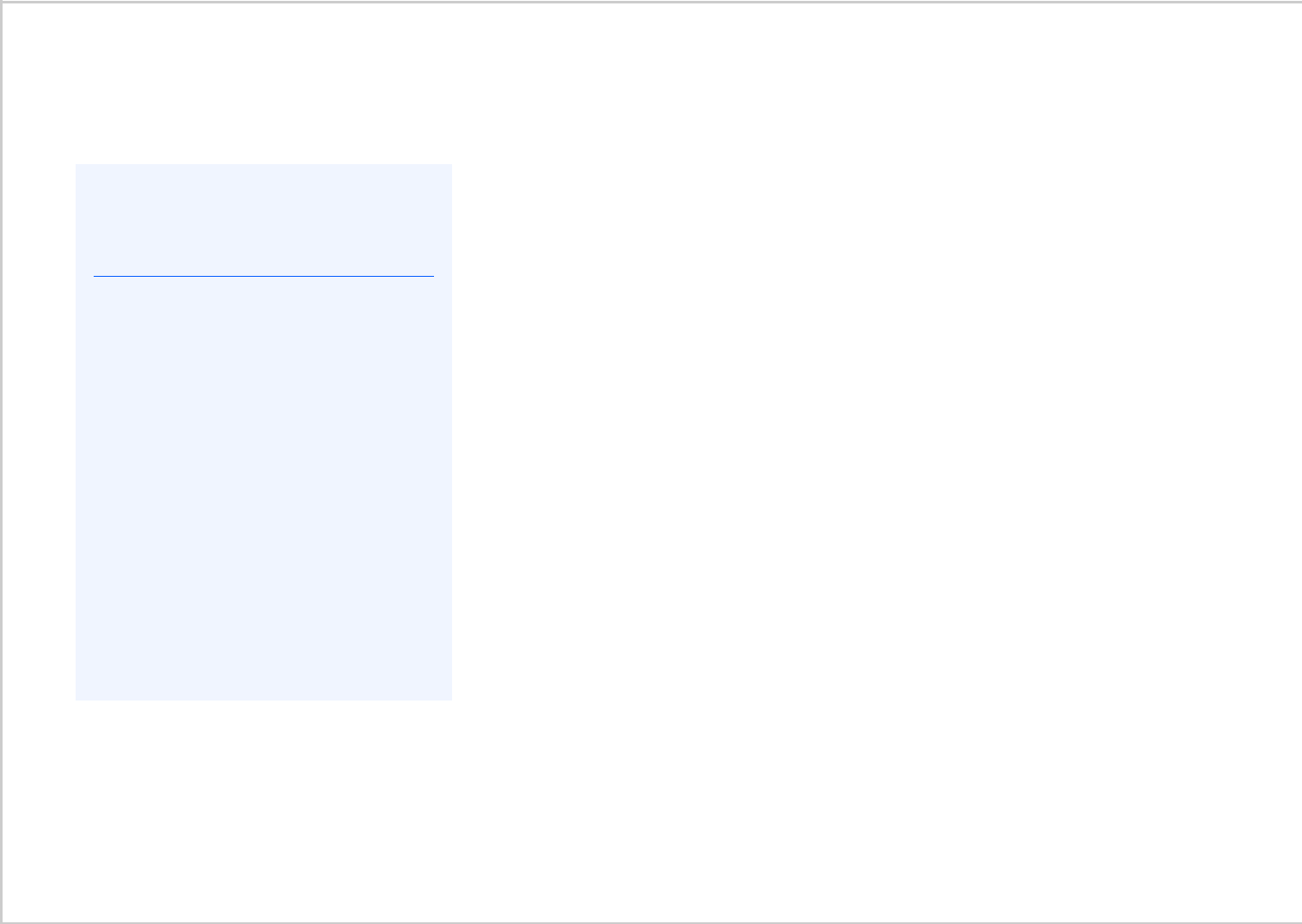 4.2. Property, plant and equipmentAccounting policiesProperty, plant and equipment are stated at cost less accumulated depreciation and accumulated impairment losses. Depreciation is recorded on a straight-line basis over the expected useful lives of the assets as follows:Land and water areas are not depreciated.Maintenance, repairs and renewals are generally expensed in the period in which they are incurred. However, major renovations are capitalized and included in the carrying amount of the asset when it is probable that future economic benefits in excess of the originally assessed standard of performance of the existing asset will flow to Nokia. Major renovations are depreciated over the remaining useful life of the related asset. Leasehold improvements are depreciated over the shorter of the lease term and the useful life. Gains and losses on the disposal of property, plant and equipment are includedin other operating income or expenses.Nokia Annual Report on Form 20-F 2023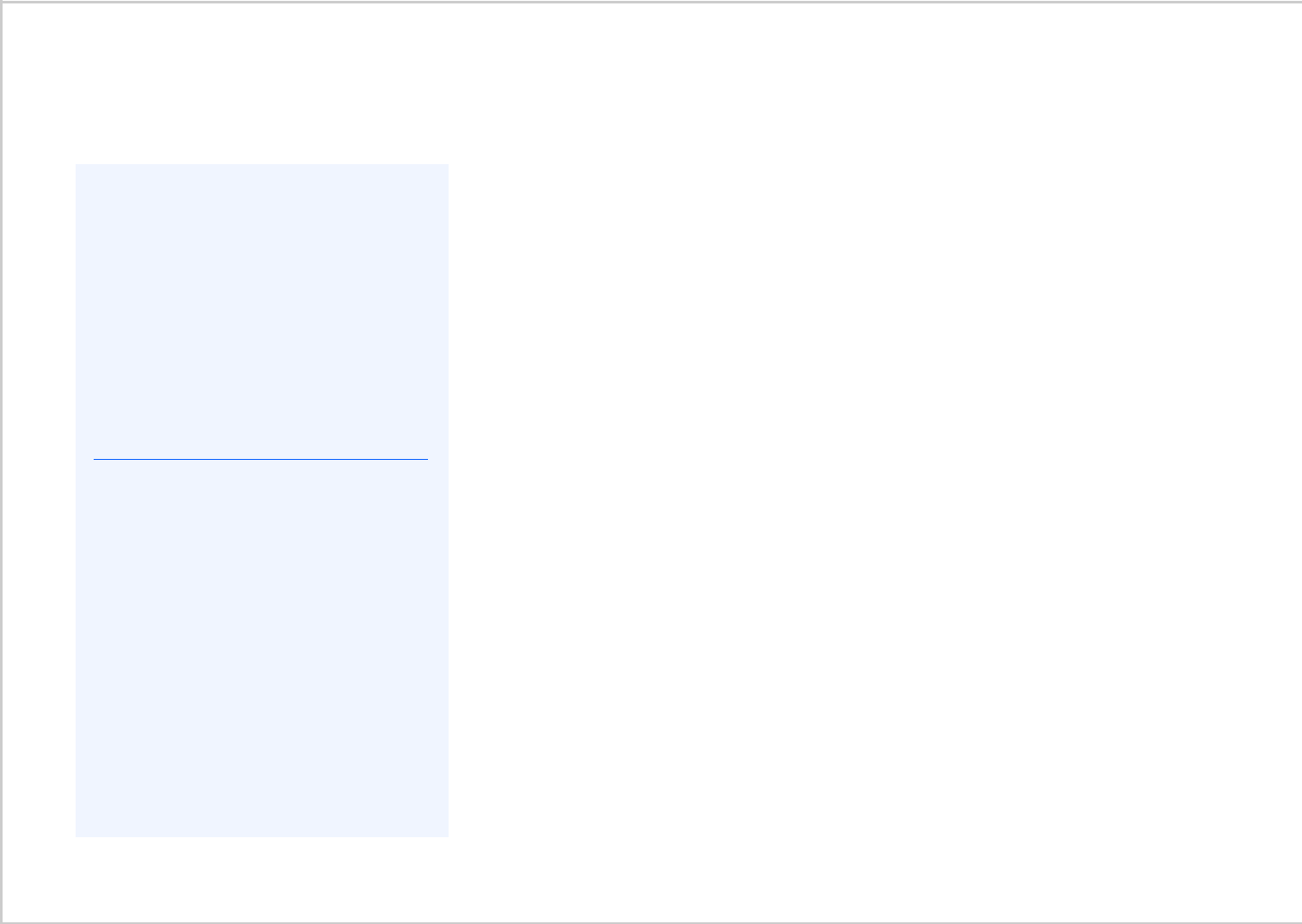 4.3. LeasesAccounting policiesIn the majority of its lease agreements, Nokia is acting as a lessee. Nokia’s leased assets relate mostly to commercial and industrial properties such as R&D, production and office facilities. Nokia also leases vehicles provided as employee benefits and service vehicles. There are only minor lease contracts, mainly concerning subleases of vacant leasehold or freehold facilities, where Nokia is acting as a lessor.As a lessee, Nokia recognizes a right-of-use asset and a lease liability at the commencement date of the lease. Right-of-use assets are measured at cost less accumulated depreciation and impairment losses, and adjusted for any remeasurements of the lease liabilities. Right-of-use assets are depreciated on a straight-line basis over the lease term as follows:Lease liabilities are initially measured at the present value of the lease payments made over the lease term. Nokia uses its incremental borrowing rate to calculate the present value as the interest rate implicit in the lease is not readily determinable. Subsequently, lease liabilities are measured on an amortized cost basis using the effective interest method. In addition, lease liabilities are remeasured if there is a lease modification, a change in the lease term or a change in the future lease payments. The interest component of the lease payments is recognized as interest expense in financial expenses.Nokia applies practical expedients whereby the payments for short-term leases and leases of low-value assets are recognized as an operating expense on a straight-line basis over the lease term. In addition, Nokia does not separate certain non-lease components from lease components but instead accounts for each lease component and associated non-lease componentas a single lease component.Nokia Annual Report on Form 20-F 2023Right-of-use assetsAdditions comprise new lease contracts as well as modifications and remeasurements of existing lease contracts.Amounts recognized in the income statementAmounts recognized in the income statement presented above exclude expenses relating to short-term leases and leases of low-value assets, income from subleasing right-of-use assets and gains or losses arising from sale and leaseback transactions as these are immaterial.Amounts reported in the statement of cash flowsAmounts reported in the statement of cash flows exclude payments for short-term leases and leases of low-value assets.The maturity analysis of lease liabilities is presented inNote 5.4. Financial risk management	. Commitments relatedto future lease contracts are presented in Note	6.1.Commitments, contingencies and legal proceedings	.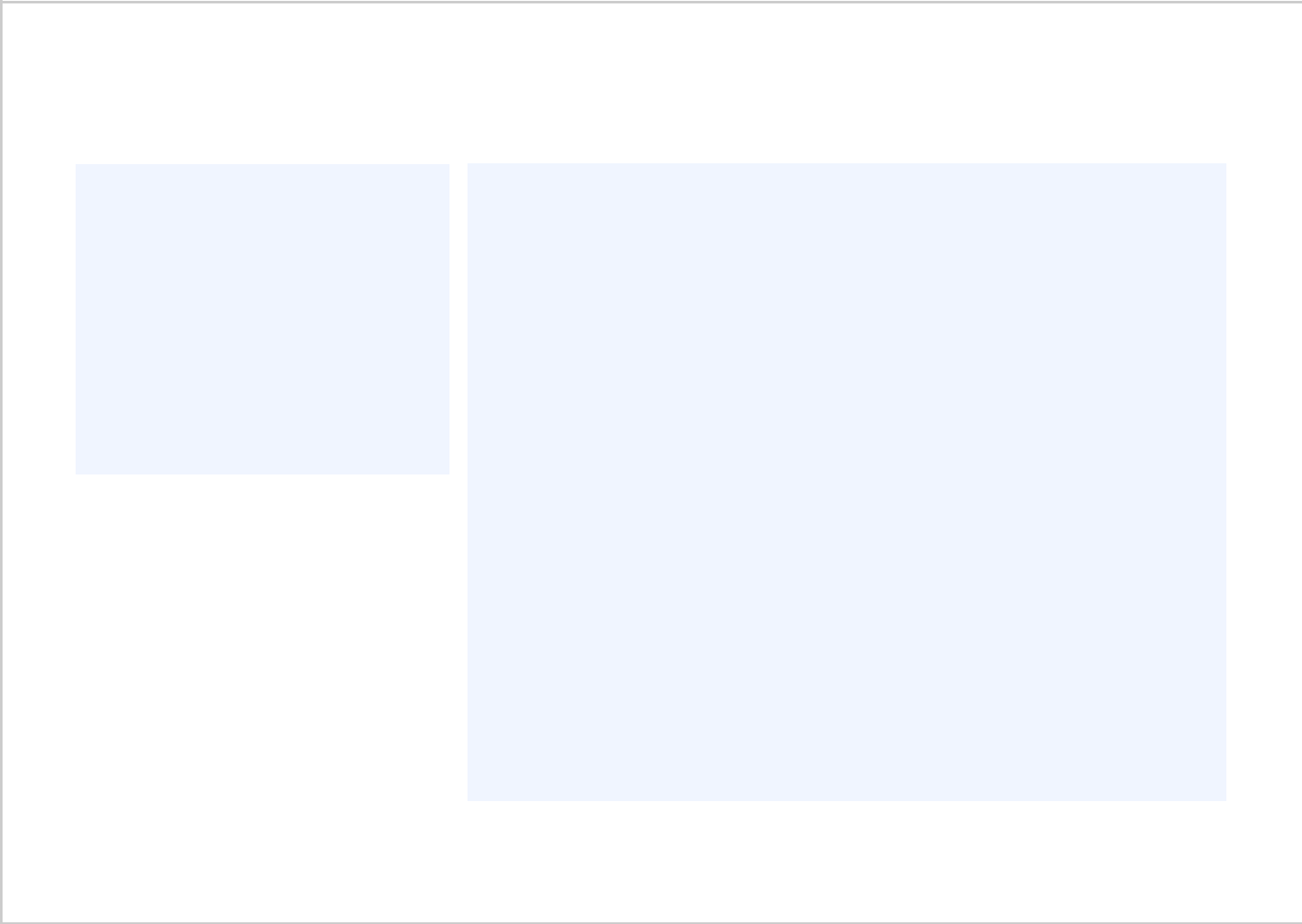 Accounting policiesInventories are measured at the lower of cost and net realizable value. Cost is determined using standard cost, which approximates actual cost on a first-in first-out (FIFO) basis. In addition to the cost of materials and direct labor, an appropriate proportion of production overheads is allocated to the cost of inventory. Net realizable value is the estimated selling price in the ordinary course of business less the estimated costs necessary to make the sale.Nokia classifies its inventories to raw materials and semi-f inished goods, finished goods, and contract work in progress. Contract work in progress comprises costs incurred to date for customer contracts where the contractual performance obligations are not yet satisfied. Contract work in progress will be recognized as cost of sales when the corresponding revenue is recognized.(EUR8 623 million in 2022 and EUR 6 427 million in 2021 ). The cost of inventories recognized as an expense includesEUR296 million (EUR267 million in 2022 and EUR 203 million in 2021 ) in respect of write-downs of inventory to net realizable value.The cost of inventories recognized as an expense hasbeen reduced by EUR 88 million (EUR98 million in 2022 and EUR 112 million in 2021 ) in respect of the reversal ofwrite-downs of inventory to net realizable value. Previous write-downs have been reversed primarily as a result of changes in estimated customer demand.Nokia Annual Report on Form 20-F 2023Accounting policiesCustomer contractsNokia presents its customer contracts in the statement of financial position as either a contract asset or a contract liability, depending on the relationship between Nokia’s performance and the customer’s payment for each individual contract. On a net basis, a contract asset position represents where Nokia has performed by transferring goods or services to a customer before the customer has provided the associated consideration or before payment is due. Conversely, a contract liability position represents where a customer has paid consideration or payment is due, but Nokia has not yet transferred goods or services to the customer. Contract assets presented in the statement of financial position are current in nature while contract liabilities can be either current or non-current.Invoices are generally issued as control transfers and/or as services are rendered. Invoiced receivables represent an unconditional right to receive the consideration and only the passage of time is required before the consideration is received. Invoiced receivables are presented separately from contract assets as trade receivables in the statement of financial position. Trade receivables may be converted to customer loan receivables in certain cases where extended payment terms are requested. From time to time Nokia may also extend loans to other third parties and these loans are accounted for similarly as customer loan receivables. Nokia sells trade receivables and customer loan receivables to various financial institutions primarily without recourse in the normal course of business, in order to manage credit risk and working capital cycle.The business model for managing trade receivables and customer loan receivables is holding receivables to collect contractual cash flows and selling receivables. Trade receivables and customer loan receivables are initially recognized and subsequently remeasured at fair value using the discounted cash flow method.The changes in fair value are recognized in the fair valuereserve through other comprehensive income . Interest calculated using the effective interest method as well as foreign exchange gains and losses are recognized in financial income and expenses.Discounts without performance obligations presented on the statement of financial position in other current liabilities relate to discounts given to customers which will be executable upon satisfying specific criteria. As these discounts become executable, they are netted against related trade receivables or customer loan receivables.Expected Credit LossesLoss allowance for expected credit losses (ECL) is recognized on financial assets measured at amortized cost and financial assets measured at fair value through other comprehensive income, as well as on financial guarantee contracts and loan commitments. Nokia continuously assesses its financial instruments on a forward-looking basis and accountsfor the changes in ECL on a quarterly basis using the following method:ECL = PD x LGD x EADProbability of Default (PD) is based on the credit rating profile of the counterparties as well as specific local circumstances as applicable, unless there are specific events that would indicate that the credit rating would not be an appropriate basis for estimating credit risk at the reporting date.For Loss Given Default (LGD), the recovery rate is based on the type of receivable, specific local circumstances as applicable and related collateral arrangements,if any.Exposure at Default (EAD) is normally the nominal value of the receivable.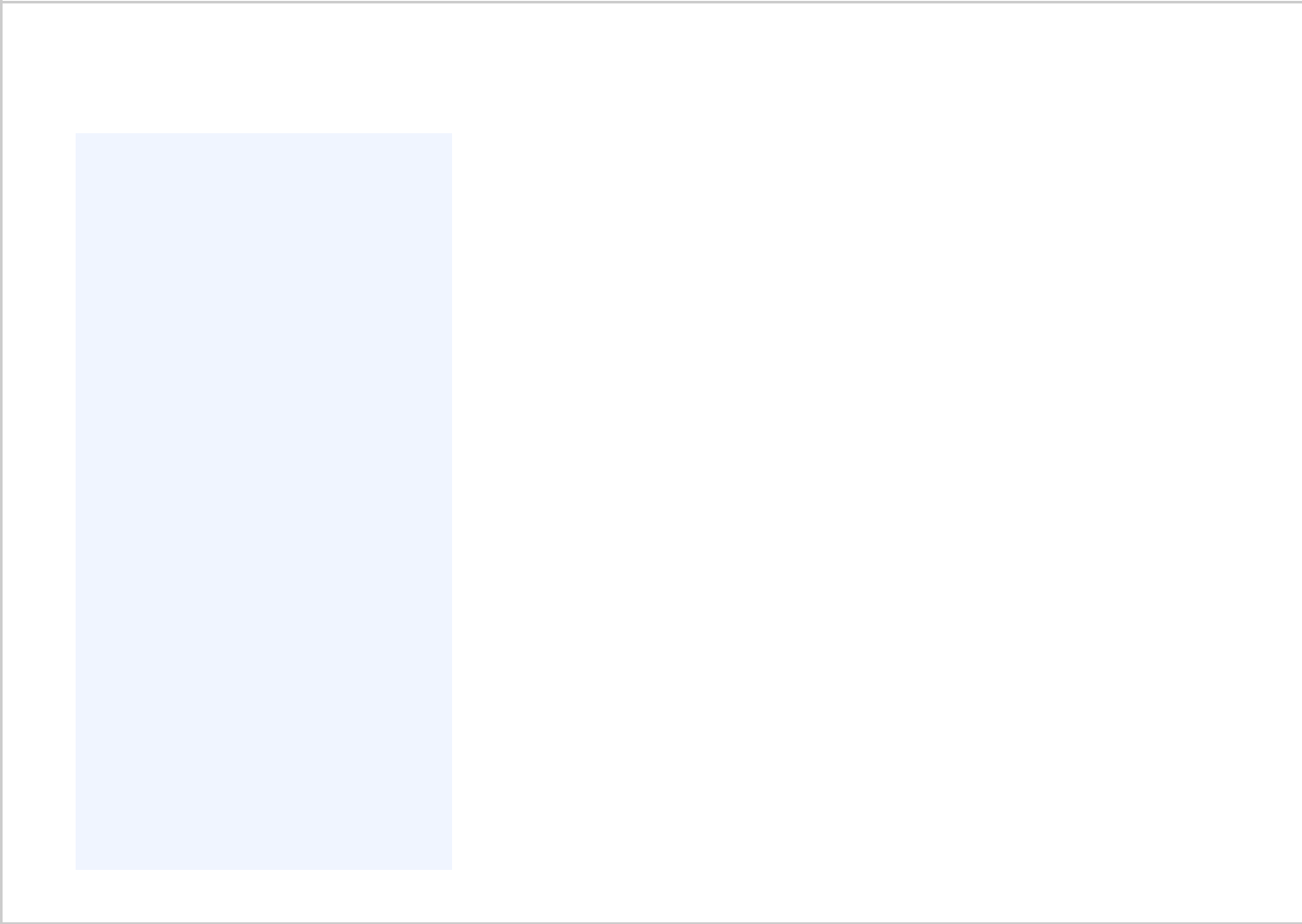 Nokia applies a simplified approach to recognize a loss allowance based on lifetime ECL on trade receivables and contract assets without significant financing components. Based on quantitative and qualitative analysis, Nokia has determined that the credit risk exposure arising from its trade receivables is low risk. Quantitative analysis focuses on historical loss rates, historic and projected sales and the corresponding trade receivables, and overdue trade receivables including indicators of any deterioration in the recovery expectation. Qualitative analysis focuses on all relevant conditions, including customer and country credit rating, to improve the accuracy of estimating lifetime ECL.For customer loan receivables, the ECL is calculated separately for each significant counterparty using the method described above, including the impact of any collateral arrangements or other credit enhancements to LGD. The estimate is based on 12-month ECL unless there has been a significant increase in credit risk for the specific counterparty since the initial recognition, in which case lifetime ECL is estimated. Breaches of contract, credit rating downgrades and other credit measures are typical indicators that Nokia takes into consideration when assessing whether the credit risk on a financial instrument has increased significantly since initial recognition. Nokia considers additional indicators to determine if a financial asset is credit-impaired including whether the counterparty is in significant financial difficulties and whether it is becoming probable that the customer will enter bankruptcy or financial reorganization. Typically customer loan credit risk is higher than credit risk of trade receivables and contract assets on average.The change in the amount of ECL for trade receivables and contract assets is recognized in other operating expenses and for customer loan receivables in financial expenses. For customer loan receivables, the loss allowance is recorded as an adjustment in other comprehensive income instead of adjusting the carrying amount that has already been recorded at fair value. If trade receivables and customer loan receivables are sold, the impact of ECL is reversed and the difference betweenthe carrying amount derecognized and the consideration received is recognized in financial expenses.Nokia Annual Report on Form 20-F 2023Customer-related balancesNokia aims to ensure the highest possible quality in trade receivables and contract assets as well as customer or third-party loan receivables. The Credit Risk Management Standard Operating Procedure, approved by the CFO, lays out the framework for the management of business-related credit risks. The Credit Risk Management Standard Operating Procedure sets out that credit decisions are based on credit evaluation in each business, including credit rating and limits for larger exposures, according to defined principles. Group level limit approvals are required for material credit exposures. Credit risks are monitored in each business and, where appropriate, mitigated on a case-by-case basis with the use of letters of credit, collaterals, sponsor guarantees, credit insurance and sale of selected receivables.Aging of trade receivables and other customer-related balances at 31 December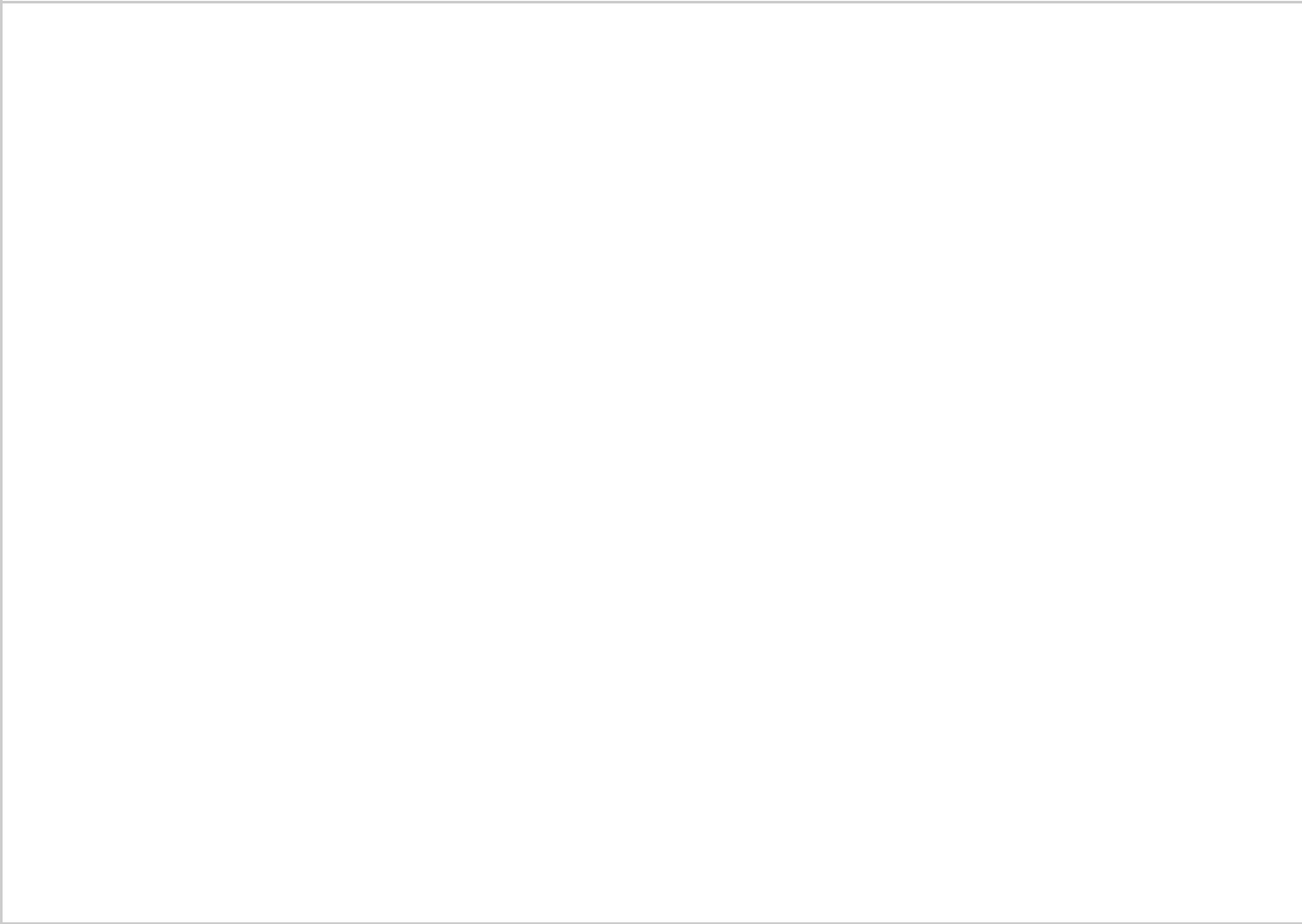 Notes to the consolidated financial statements	continuedCredit risk exposure by customer and countryCredit exposure is measured as the total of trade receivables, contract assets and loans outstanding from customers and committed credits. Trade receivables do not include any major concentrations of credit risk by customer.Credit risk exposure by customer and country as % of total trade receivables and contract assets as well as loans and loan commitments to customers:Contract assets and contract liabilitiesContract asset balances decrease upon reclassification to trade receivables when Nokia’s right to payment becomes unconditional. Contract liability balances decrease when Nokia satisfies the related performance obligations and revenue is recognized. There were no material cumulative adjustments to revenue recognized arising from changes in transaction prices, changes in measures of progress or changes in estimated variable consideration.During the year, Nokia recognized E UR 1.4 billion (EUR1.6 billion in 2022 ) of revenue that was included in the current contract liability balance at the beginning of the period.Nokia Annual Report on Form 20-F 20234.6. Other receivables and liabilitiesOther non-current receivablesOther current receivablesOther non-current liabilitiesOther current liabilitiesIncludes accrued logistics, R&D, IT and royalty expenses.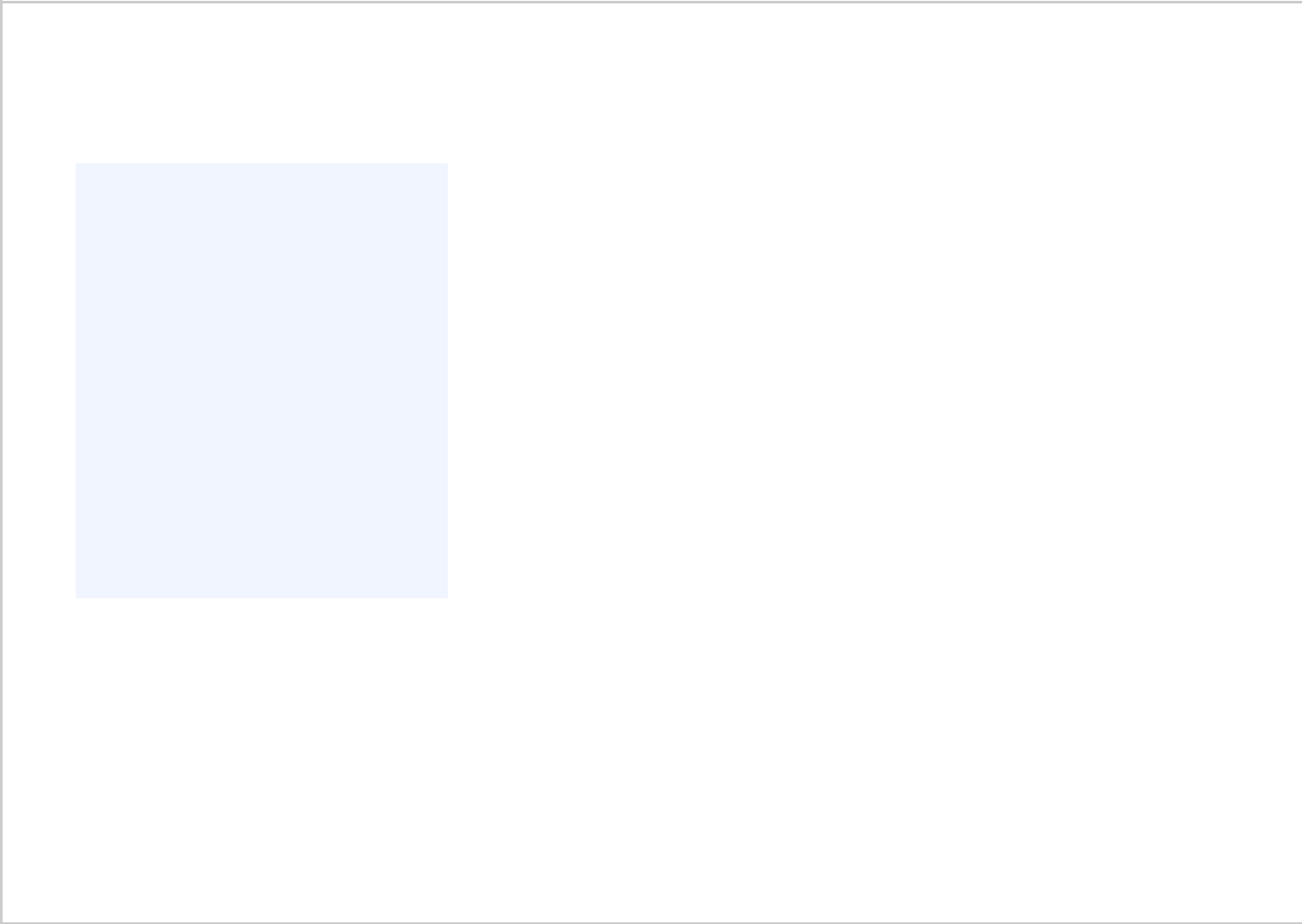 4.7. ProvisionsAccounting policiesProvision is recognized when Nokia has a present legal or constructive obligation as a result of past events, it is probable that an outflow of resources will be requiredto settle the obligation and a reliable estimate of the amount can be made. Management judgment may be required in determining whether it is probable that an outflow of economic benefits will be required to settle the obligation. The amount recognized as a provision is based on the best estimate of unavoidable costs required to settle the obligation at the end of the reporting period.When estimating the amount of unavoidable costs, management may be required to consider a range of possible outcomes and their associated probabilities, risks and uncertainties surrounding the events and circumstances, as well as making assumptions about the timing of payment. Changes in estimates of timing orWarranty provisionNokia provides for the estimated liability to repair or replace products under standard warranty at the time revenue is recognized. The provision estimate is based on historical experience of the level of repairs and replacements. Cash outflows related to the warranty provision are generally expected to occur in the next 18 months .Litigation and environmental provisionsNokia provides for the estimated future settlements related to legal proceedings based on the probable outcome of the claims. Nokia also provides for environmental remediation when Nokia becomes obliged, legally or constructively, to rectify environmental damage relating to soil, groundwater, surface water or sediment contamination. Cash outflows related to the litigation and environmental liabilities are inherently uncertain and generally occur over several periods. For a presentation of legal matters potentially affecting Nokia, refer to Note 6.1. Commitments, contingencies and legal proceedings .Project loss provisionNokia provides for onerous contracts based on the lower of the expected cost of fulfilling the contract and the expected cost of terminating the contract. An onerous contract is a contract in which the unavoidable costs of meeting the obligations under the contract exceed the economic benefits expected to be received under it. Project loss provisions relate to contracts with customers and are evaluated at a contract level. The majority of the project loss provision utilization is expected to occur over the next two years .Other provisionsNokia provides for various legal and constructive obligations such as material liability, indirect tax provisions, divestment-related provisions, employee-related provisions other than restructuring provisions and asset retirement obligations. Cash outflows related to other provisions are generallyexpected to occur over the next	two years .amounts of costs required to settle the obligation may become necessary as time passes and/or more accurateinformation becomes available. Nokia assesses the adequacy of its existing provisions and adjusts the amounts as necessary based on actual experienceand changes in facts and circumstances at each reporting date.Restructuring provisionNokia provides for the estimated cost to restructure when a detailed formal plan of restructuring has been completed, approved by management, and announced. Restructuring costs consist primarily of personnel restructuring charges. The other main components are costs associated with exiting real estate locations, and costs of terminating certain other contractsdirectly linked to the restructuring. At	31 December 2023	, therestructuring provision amounted to EUR	255 million includingpersonnel and other restructuring costs. The provision consists primarily of amounts related to the announcements made by Nokia on 16 March 2021 and 19 October 2023. The majority of the restructuring cash outflows is expected to occur over the ne xt two years .Nokia Annual Report on Form 20-F 2023Business	Corporate	Operating and financialoverview	governance	review and prospectsNotes to the consolidated financial statements	continuedSection 5Capital and financial instrumentsThis section provides information on shareholders’ equity, shareholders’ remuneration and Nokia’s capital management objectives. Furthermore, this section comprises the policies and disclosures related to Nokia’s financial assets and liabilities and hedge accounting, as well as information on Nokia’s financial risks and financial risk management principles and objectives.Nokia Annual Report on Form 20-F 2023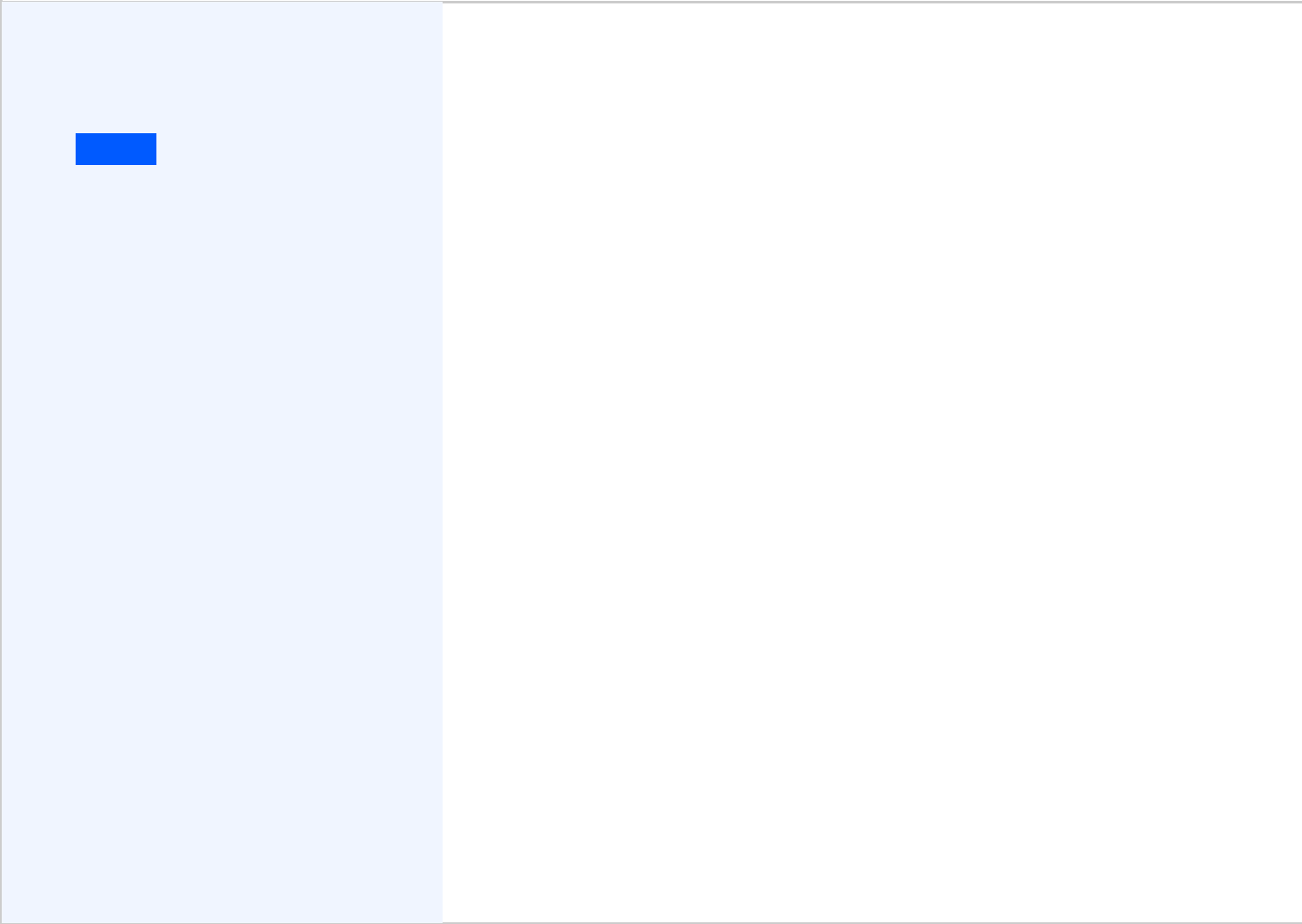 5.1. EquityShares and share capitalin 2022 ) shares it had repurchased during the year under its share buyback program.Share premiumShare premium reserve consists of the share premium account of the Parent Company. In addition, the equity impact corresponding to the employee services received related to the equity-settled share-based compensation plans is recorded in the share premium reserve.Treasury sharesAt 31 December 2023	, the number of Nokia shares held by181Number of shares outstanding at the beginning and at the end of the periodNature and purpose of other equity reservesTranslation differencesTranslation differences consist of foreign exchange differences arising from translation of foreign operations into euro, the presentation currency of the consolidated financial statements, as well as gains and losses related to hedging of net investments in foreign operations.Fair value and other reservesPension remeasurementsPension remeasurements reserve includes actuarial gains and losses as well as return on plan assets and changes in the effect of the asset ceiling, excluding amounts recognized in net interest, related to Nokia’s defined benefit plans.Hedging reserveHedging reserve includes the change in fair value that reflects the change in spot exchange rates for certain foreign exchange forward contracts and foreign exchange options, as well as thepart of cross-currency swaps that is designated as a cash flow hedge to the extent that the hedges are effective.Cost of hedging reserveCost of hedging reserve includes the forward element of foreign exchange forward contracts and the time value of foreign exchange options related to cash flow hedging of forecast foreign currency sale and purchase transactions.Additionally, cost of hedging reserve includes the difference between the change in fair value of the forward element of foreign exchange forward contracts and the time value of option contracts and the amortization of the forward element of foreign exchange forward contracts and time value of optioncontracts related to net investment hedging. Cost of hedging reserve also includes changes in fair value from foreign currency basis spread related to fair value hedging of foreign currency denominated bonds.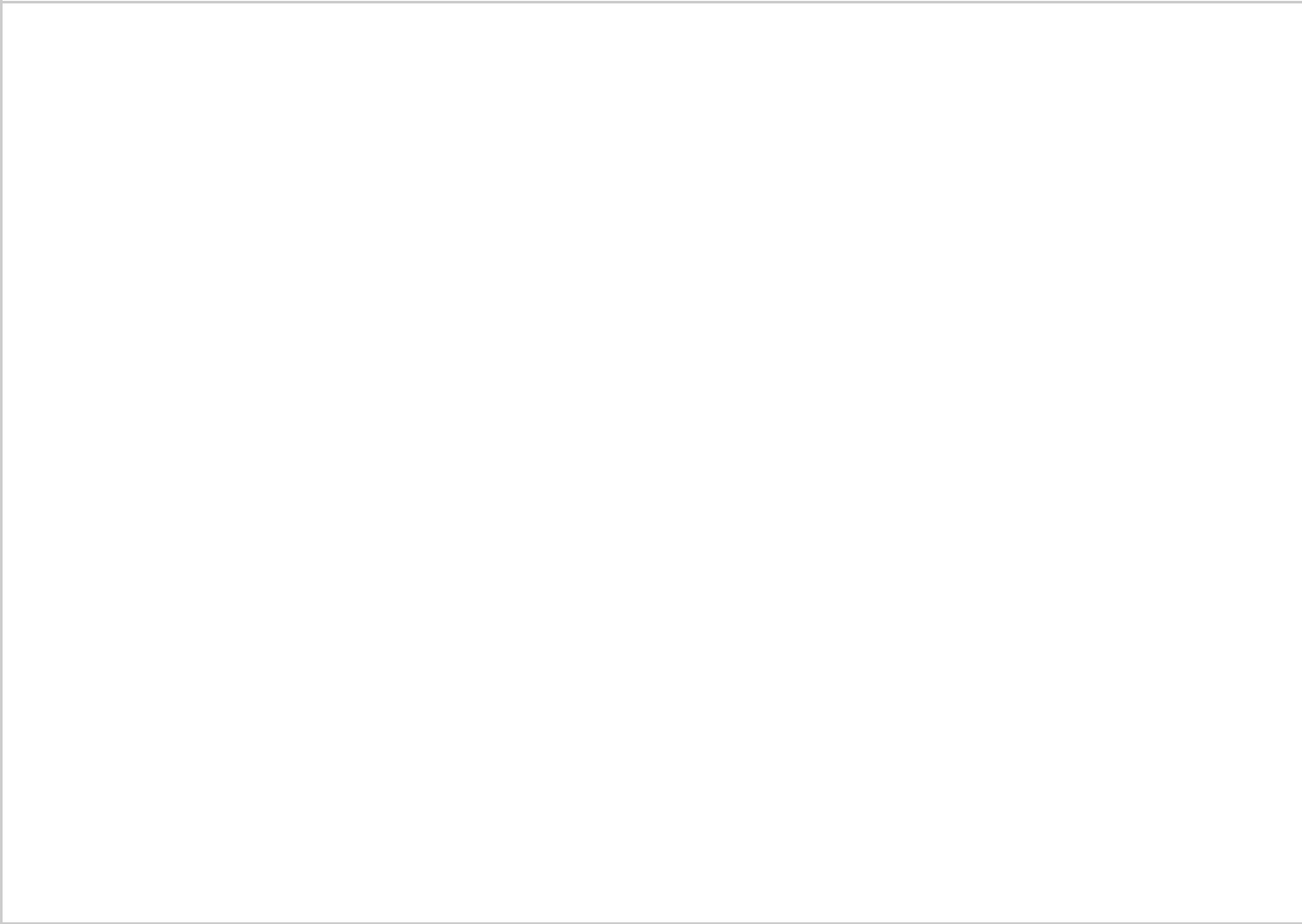 Fair value reserveFair value reserve includes the changes in fair value of financial instruments that are managed in a portfolio with a business model of holding financial instruments to collect contractualOther equityRetained earningsRetained earnings is the net total of previous years’ profits and losses less dividends paid to the shareholders.Non-controlling interestsNon-controlling interests represent the share of net assets of certain subsidiaries attributable to their minority shareholders.For more information on the contractual arrangement relatedto the ownership interests in the Nokia Shanghai Bell Group,refer to Note	6.3. Significant partly-owned subsidiaries	.Nokia Annual Report on Form 20-F 2023Changes in other comprehensive income by component of equity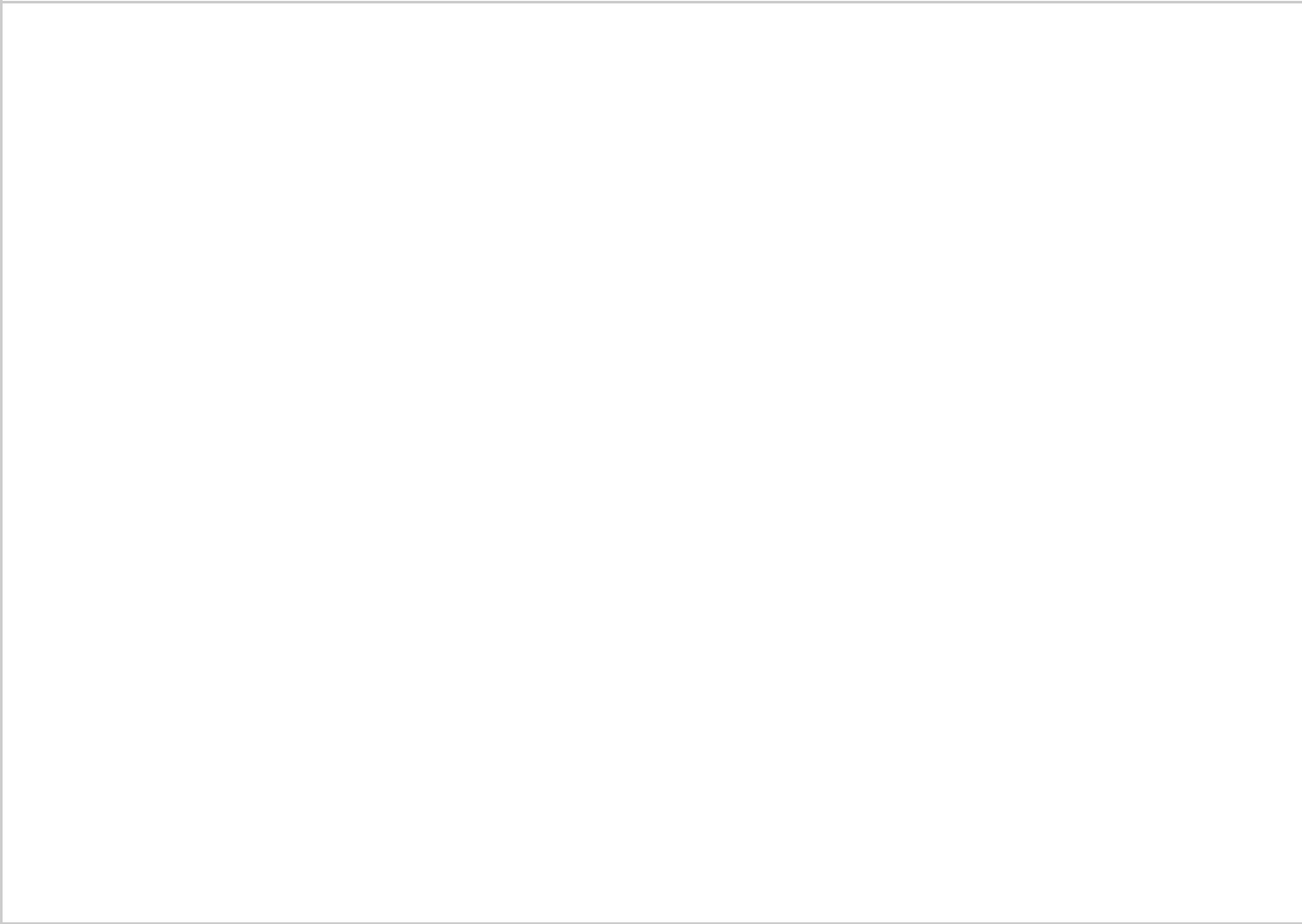 Capital managementFor capital management purposes Nokia defines capital as total equity and interest-bearing liabilities less cash and cash equivalents, current interest-bearing financial investments and non-current interest-bearing financial investments. The main objectives of Nokia’s capital management are to maintain a solid overall financial position and to ensure sufficient financial flexibility to execute Nokia’s long-term business strategy and to provide returns to shareholders.From a cash perspective, Nokia aims to maintain the balance of its cash and cash equivalents and interest-bearing financiallong-term credit ratings are BBB- (stable) by Fitch, Ba1 (stable) by Moody’s, and BBB- (stable) by S&P Global Ratings.With regards to shareholder remuneration, Nokia targets recurring, stable and over time growing ordinary dividend payments, taking into account the previous year’s earnings as well as the Company’s financial position and business outlook. Nokia may also use share repurchases as a tool to manage its capital structure through the reduction of capital and distribute excess cash to the shareholders.Distribution of fundsNokia distributes funds to its shareholders in two ways:as dividends from retained earnings and/or as assets from the reserve for invested unrestricted equity, and b) by repurchasing shares using funds in the unrestricted equity. The amount of any distribution is limited to the amount of distributable earnings of the Parent Company, and subject to exceptions relating to the right of minority shareholders to request a certain minimum distribution, the distribution may not exceed the amount proposed by the Board of Directors.Nokia Annual Report on Form 20-F 2023Dividend and/or assets from the reserve for unrestricted invested equityFor the financial year 2023Nokia’s Board of Directors proposes to the Annual GeneralMeeting 2024 that no dividend is distributed by a resolution ofthe AGM for the financial year ended on	31 December 2023	.Instead, the Board proposes to be authorized to decide, in itsdiscretion, on the distribution of an aggregate maximum ofEUR 0.13 per share as dividend from the retained earningsand/or as assets from the reserve for invested unrestrictedequity. The authorization would be used to distribute dividend and/or assets from the reserve for invested unrestricted equity in four installments during the period of validity of the authorization unless the Board decides otherwise for a justified reason. Distributions of dividend and/or assets from the reserve for unrestricted invested equity are recognized as a reduction of equity and a liability when the Board has decided on the distribution. On the date of issuingthe financial statements for	2023 the total number of Nokiashares is  5 613 496 565	and consequently the total amountof distribution would be EUR 730 million. The total number of shares includes the shares held by the Parent Company which are not entitled to a distribution.For the financial year 2022The AGM in 2023 resolved to authorize the Board of Directors to decide on the distribution of an aggregate maximumof EUR 0.12 per share as dividend and/or as assets from the reserve of invested unrestricted equity for the financial year2022 . The authorization was used to distribute a dividend in four installments. During 2023 , three installments of dividendShare buyback programsProgram announced in 2022In February 2022, Nokia’s Board of Directors initiated a share buyback program under authorization from the AGM to repurchase shares. The program targeted to return up to EUR600 million of cash to shareholders in tranches over a period of two years . The repurchases were funded using funds in the reserve for invested unrestricted equity and hence the repurchases reduced Nokia’s total unrestricted equity.first phase was EUR 300 million and the average price per share was EUR 4.69 . The repurchased shares were canceled in December 2022.In the second phase of the program, which was launched on 2 January 2023 and which ended on 10 November 2023,Nokia repurchased 78 301 011 shares corresponding to 1.4% of the total number of Nokia shares at 31 December 2022.The aggregate purchase price of all shares acquired under thesecond phase of the program was EUR	300 million and theaverage price per share was EUR 3.83 . The repurchased shares were canceled in November 2023.Program announced in 2024Nokia’s Board of Directors is initiating a share buyback program under the current authorization from the AGM to repurchase shares, with purchases expected to begin in March 2024.The program targets to return up to EUR	600 million ofcash to shareholders in tranches over a period of	two years ,subject to continued authorization from the AGM.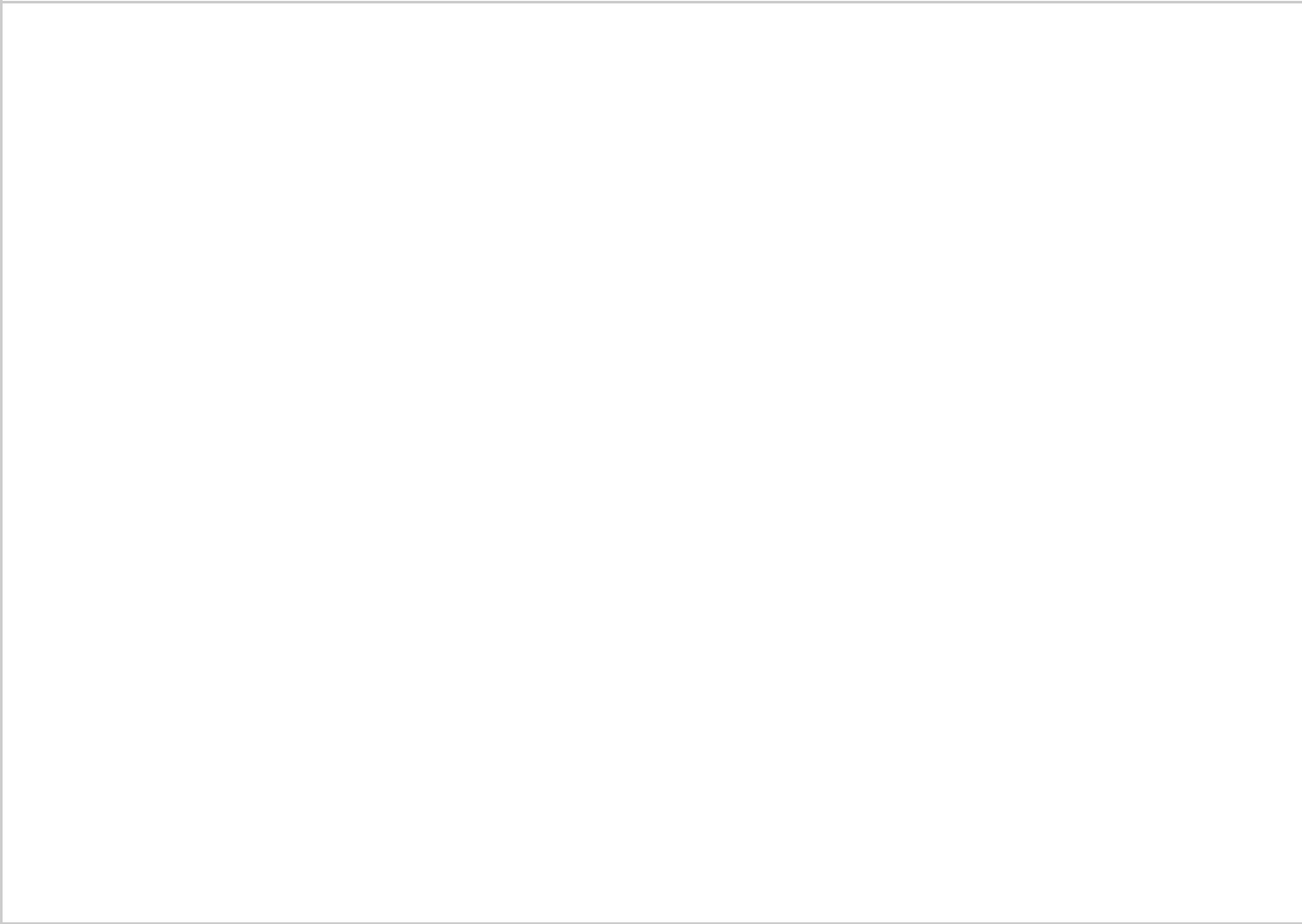 Authorizations given to the Board of DirectorsThe following authorizations related to the issue and repurchase of shares were given to the Board of Directors at the AGM held on 4 April 2023 .Authorization to issue shares and special rights entitling to sharesThe shareholders authorized the Board to issue a maximumof 550 million shares, corresponding to less than 10% of the total number of Nokia’s shares, through one or more issuesof shares or special rights entitling to shares. The Board is authorized to issue either new shares or shares held by Nokia. Shares and special rights entitling to shares may be issued in deviation from the shareholders’ pre-emptive rights within the limits set by law. The authorization may be used to develop Nokia’s capital structure, diversify the shareholder base, finance or carry out acquisitions or other arrangements, settle Nokia’s equity-based incentive plans or for other purposes resolved by the Board of Directors.The authorization is effective until 3 October 2024, and it terminated the previous authorizations to issue shares and special rights entitling to shares.Nokia Annual Report on Form 20-F 2023Authorization to repurchase sharesThe shareholders authorized the Board to repurchase amaximum of  550 million shares, corresponding to less than10% of the total number of Nokia’s shares, using funds in theunrestricted equity, which means that the repurchases willreduce Nokia’s distributable funds. Shares may be repurchasedto be canceled, held to be reissued, transferred further or forother purposes resolved by the Board. The price paid for theshares shall be based on the market price of Nokia shares onthe securities markets on the date of the repurchase or a priceotherwise formed in a competitive process. The shares may berepurchased otherwise than in proportion to the shares held bythe shareholders. The Board shall resolve on all other mattersrelated to the repurchase of Nokia shares.The authorization is effective until 3 October 2024, and itterminated the previous authorization to repurchase sharesto the extent that the Board has not previously resolved torepurchase shares based on such authorization.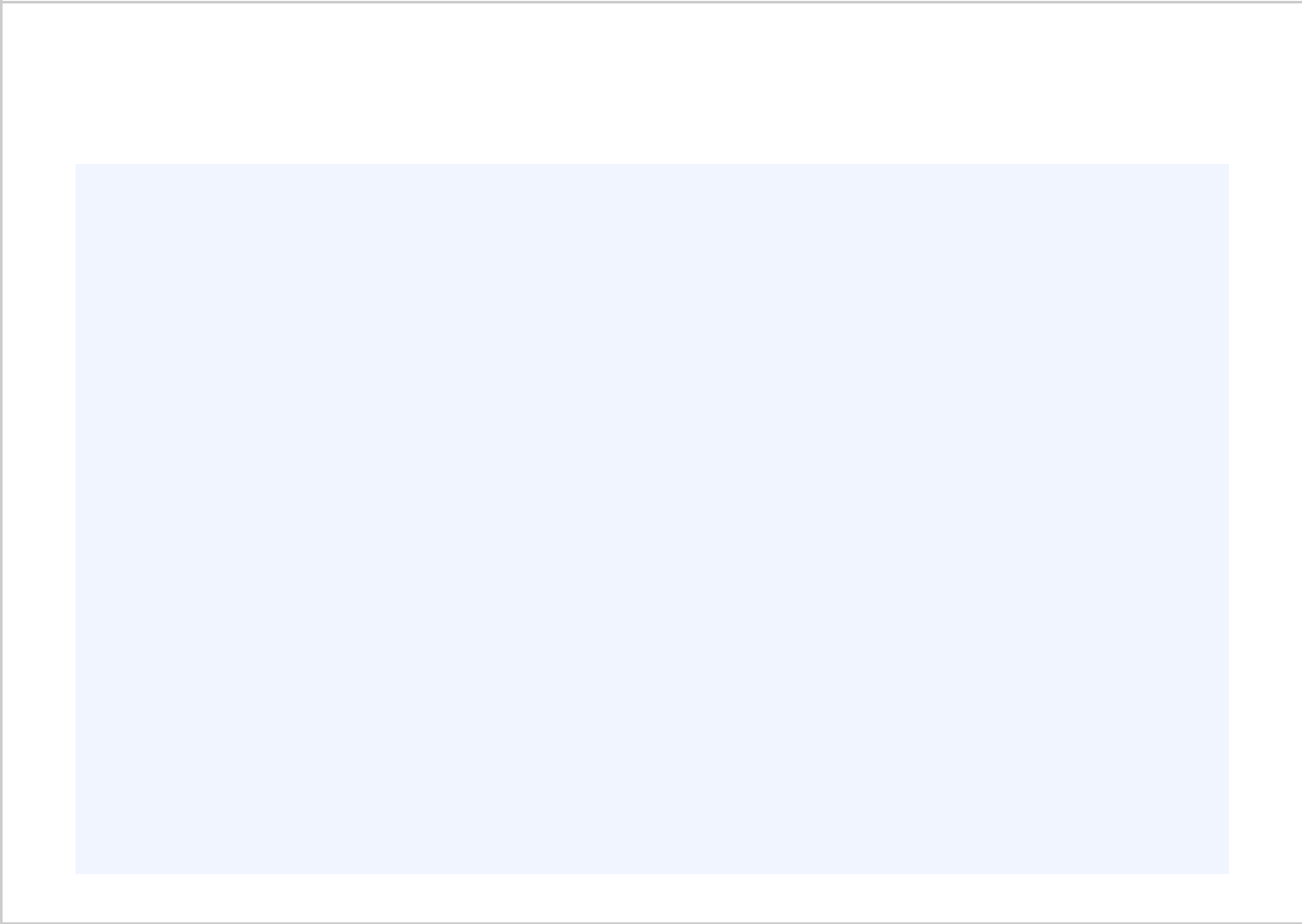 Notes to the consolidated financial statements	continued5.2. Financial assets and liabilities185Accounting policiesFair valueFair value is the price that would be received to sell an asset or paid to transfer a liability in an orderly transaction between market participants at the measurement date. Financial assets and liabilities measured at fair value are categorized based on the availability of observable inputs used to measure their fair value. Three hierarchical levels are based on an increasing amount of judgment associated with the inputs used to derive fair valuation for these assets and liabilities, Level 1 being market values for exchange traded products, Level 2 being primarily based on publicly available market information and Level 3 requiring most management judgment.The fair value of an asset or a liability is measured using the assumptions that market participants would use when pricing the asset or liability, assuming that market participants act in their economic best interest, by using quoted market rates, discounted cash flow analyses and other appropriate valuation models. Nokia uses valuation techniques that are appropriate in the circumstances and for which sufficient data is available to measure fair value, maximizing the use of relevant observable inputs and minimizing the use of unobservable inputs. At the end of each reporting period, all financial assets and liabilities, that are either measured at fair value on a recurring basis or for which fair values are disclosed in the financial statements, are categorized within the fair value hierarchy based onthe lowest level input that is significant to the fair value measurement as a whole.Classification and measurementFinancial assetsNokia classifies its financial assets that are debt instruments in the following three categories: financial assets measured at amortized cost, financial assets measured at fair value through other comprehensive income, and financial assets measured at fair value through profit and loss. The selection of the appropriate category is made based on both Nokia’s business model for managing the financial asset and on the contractual cash flow characteristics of the asset. Equity instruments and derivative financial assets are measured at fair value through profit and loss.Nokia’s business model for managing financial assets is defined on a portfolio level. The business model must be observable on a practical level by the way the business is managed. The cash flows of financial assets measured at amortized cost are solely payments of principal and interest. These assets are held within a business model that has an objective to hold assets to collect contractual cash flows. Financial assets measured at fair value through other comprehensive income have cash flows that are solely payments of principal and interest, and these assets are held within a business model that has an objective that is achieved both by holding financial assets to collect contractual cash flows and selling financial assets. For these categories,a loss allowance is calculated on a quarterly basis based on a review of collectability (probability of default) and available collateral (loss given default) for the asset, recorded as an adjustment to the carrying amount of the asset and recognized in other financial expenses in the income statement.Financial assets measured at fair value through profit and lossare assets that do not fall in either of the categories in the paragraph above . Additionally, the accounting for financial assets depends on whether the financial asset is part of aFor instruments classified as amortized cost, interest calculated using the effective interest method, as well as foreign exchange gains and losses, are recognized in financial income and expenses in the income statement.A financial asset is derecognized when substantially all the risks and rewards related to the financial asset have been transferred to a third party that assumes control of the asset. On derecognition of a financial asset, the difference between the carrying amount and the consideration received is recognized in the income statement either in other operating income and expenses or financial income and expenses as determined by the purpose of the instrument. The FIFO method is used to determine the cost basis of financial assets at amortized cost that are disposed of.Financial liabilitiesNokia classifies its financial liabilities as financial liabilities measured at amortized cost except for derivative liabilities and the conditional obligation related to Nokia Shanghai Bell, which are classified as financial liabilities at fair value through profit and loss.All financial liabilities are initially recognized at fair value and, in the case of borrowings and payables, net of transaction costs. Financial liabilities are subsequently remeasured according to their classification.For financial liabilities measured at amortized cost, interest calculated using the effective interest method, as well as foreign exchange gains and losses, are recognized in financial income and expenses in the income statement.Financial liabilities are derecognized when the related obligation is discharged, canceled or expired . Additionally, a substantial modification of the terms of an existing financial liability is accounted for as a derecognition of the original financial liability and the recognition of a new financial liability. On derecognition of a financial liability, the difference between the carrying amount extinguished andthe consideration paid is recognized in financial income or expenses in the income statement.Nokia Annual Report on Form 20-F 2023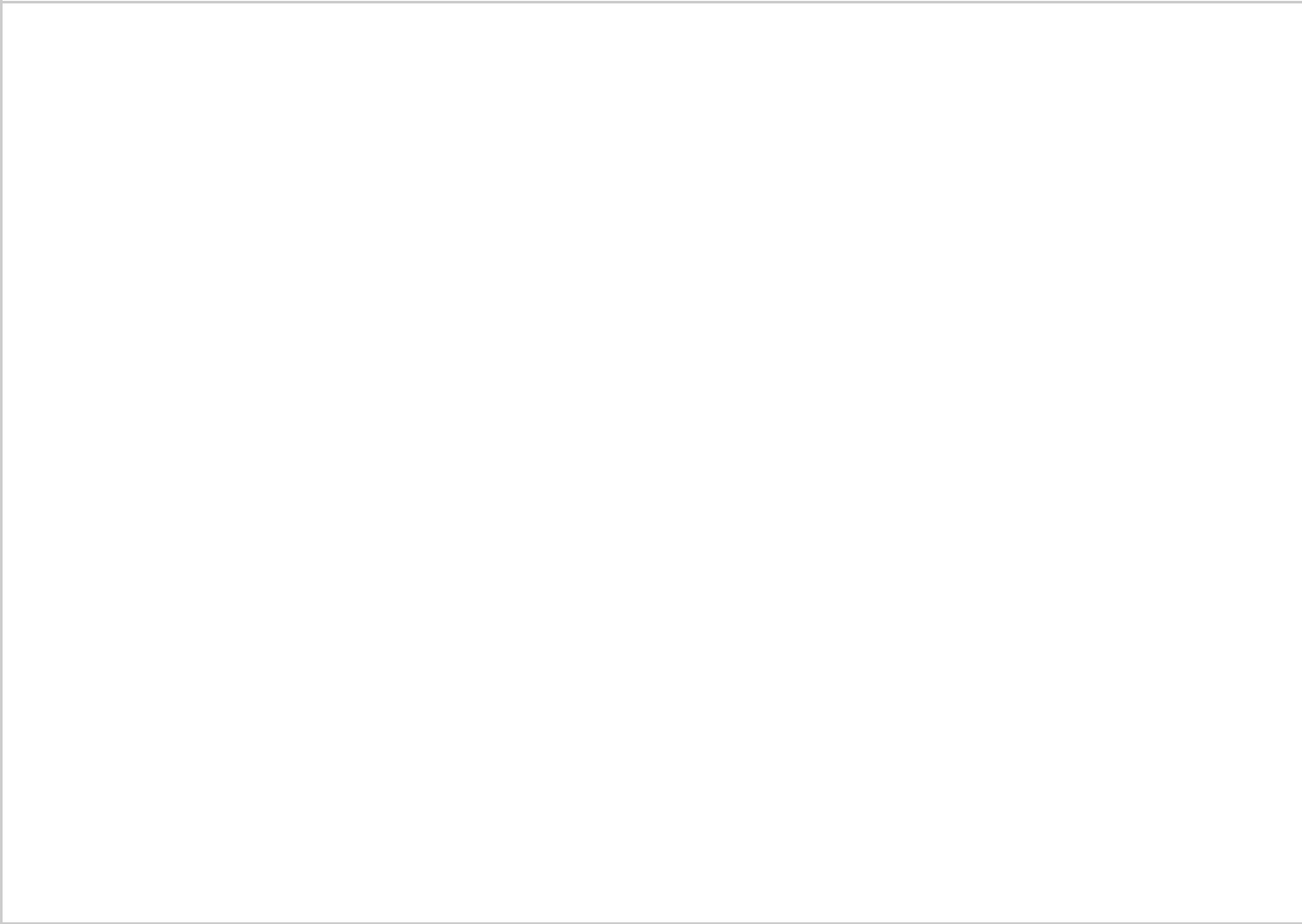 The following fair value measurement methods are used for items not carried at fair value: The fair values of long-term interest-bearing liabilities, including current portion, are primarily based on publicly available market information (level 2). The fair values of otherassets and liabilities, including loan receivables and loans payable, are primarily based on discounted cash flow analysis short time to maturity.(level 2). The fair value is estimated to equal the carrying amount for short-term financial assets and financial liabilities due to limited credit risk andNo financial instruments measured at fair value through other comprehensive income are categorized in fair value hierarchy level 1 or level 3.Nokia Annual Report on Form 20-F 2023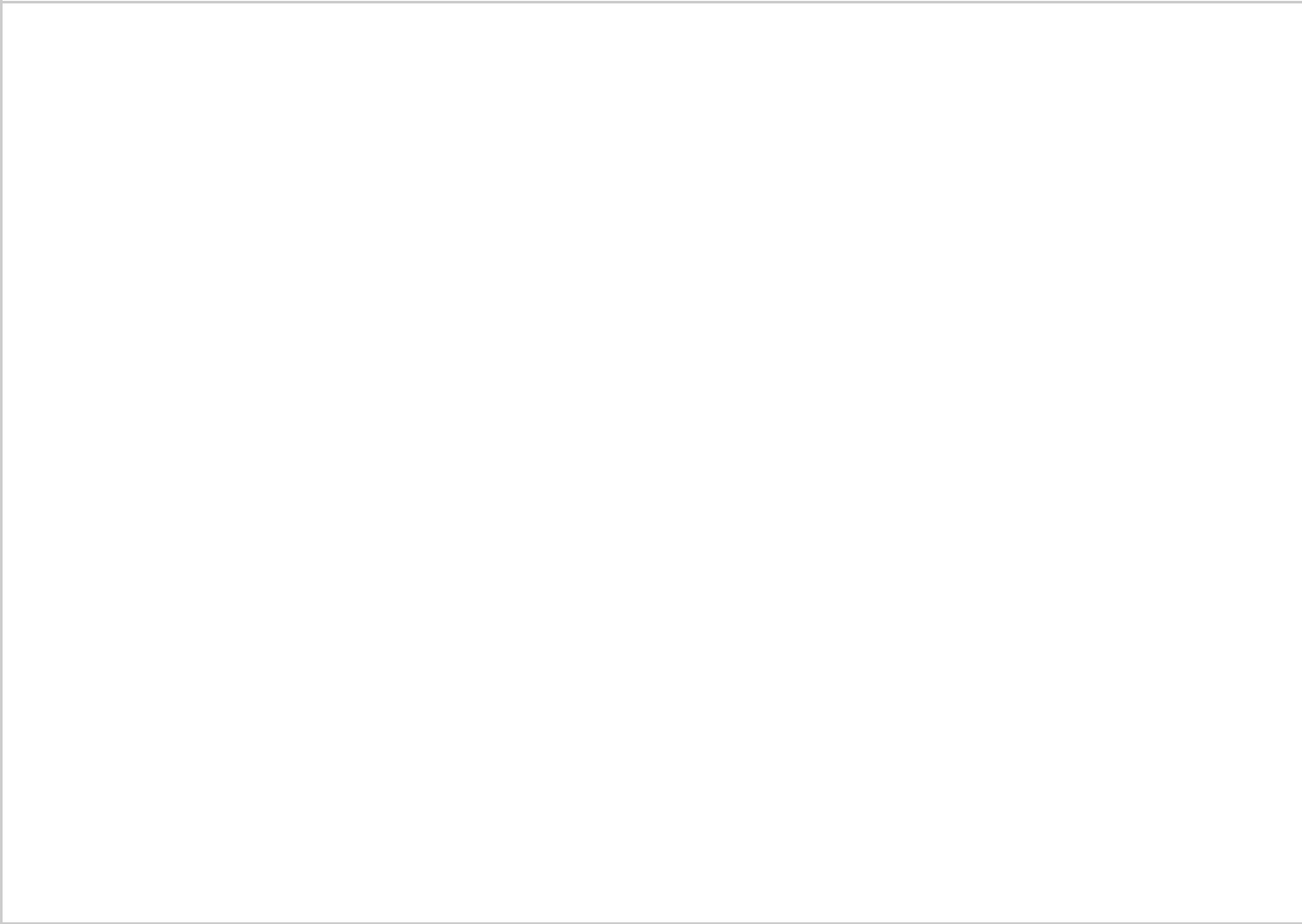 Financial assetsInterest-bearing financial investmentsNokia invests a portion of the corporate cash needed to cover the projected cash outflows of its ongoing business operations in highly liquid, interest-bearing investments. Interest-bearing financial investments may include investments measured at amortized cost and investments measured at fair value through profit and loss.Non-current interest-bearing financial investments are investments in highly liquid corporate bonds that are long-term in nature based on their initial maturity and are measured at amortized cost using the effective interest method.Current interest-bearing financial investments in bank deposits, as well as fixed income and money market securities with an initial maturity or put feature longer than three months, that have characteristics of solely payments of principal and interest and are not part of structured investments, are managed in a portfolio with a business model of holding investments to collect principal and interest and are measured at amortized cost using the effective interest method. These investments are executed with the main purpose of collecting contractual cash flows and principal repayments. However, investments are sold from time to time for liquidity management and market risk mitigation purposes.Current interest-bearing financial investments may also include money market funds that do not qualify as cash equivalents, investments acquired for trading purposes, investment structures consisting of securities traded in combination with derivatives with complementing and typically offsetting risk factors and other investments that have cash flows not being solely payments of principal and interest. These investments are executed for capital appreciation and other investment returns and can be sold at any time. These investments are classified as fair value through profit or loss, with fair value adjustments, foreign exchange gains and losses and realized gains and losses recognized in financial income and expenses in the income statement. The fair values of these investments are based on publicly available market information.Corporate cash investments in bank deposits used as collateral for derivative transactions are measured at amortized cost using the effective interest method.Nokia Annual Report on Form 20-F 2023Other financial assetsOther non-current financial assets include unlisted private equity and unlisted venture fund investments, including investments managed by NGP Capital which specializes in growth-stage investing. These investments do not fulfill the criteria of being solely payments of principal and interestand they are classified as investments at fair value throughprofit and loss.	The fair value of these level 3 investments	isdetermined using one or more valuation techniques wherethe use of the market approach generally consists of usingcomparable market transactions, while the use of the income approach generally consists of calculating the net present value of expected future cash flows.For unlisted funds, the selection of appropriate valuationtechniques by the fund managing partner may depend on theavailability and reliability of relevant inputs. In some cases,one valuation technique may provide the best indicationof fair value while in other circumstances multiple valuationtechniques may be appropriate.Inputs generally considered include the original transactionprice, recent transactions in the same or similar instruments,completed or pending third-party transactions in theunderlying investment or comparable issuers, subsequentrounds of financing, recapitalizations or other transactionsundertaken by the issuer, offerings in the equity or debt capital markets, and changes in financial ratios or cash flows, adjusted as appropriate for liquidity, credit, market and/or other risk factors. The fair value may be adjusted to reflect illiquidity and/or non-transferability, with the amount of such discount estimated by the managing partner in the absence ofmarket information.Level 3 investments are remeasured at each reporting date taking into consideration any changes in estimates, projections and assumptions, as well as any changes in economic and other relevant conditions. These investments include approximatelyseparate venture funds investing in hundreds of individual companies in various sectors and geographies, focusing on 5G, digital health, software and enterprise sectors.Hence, specific estimates and assumptions used by managing partners in the absence of observable inputs do impact the fair value of individual investments, but no individual input has a significant impact on the aggregated fair value of level 3 investments.Fair value adjustments, foreign exchange gains and losses, and realized gains and losses from the disposal of these investments are recognized in other operating income and expenses in the income statement.From time to time Nokia may have investments in listed equity shares classified as level 1 investments. These are exchange traded products with quoted prices readily and regularly available from an exchange representing actual and regularly occurring market transactions on an arm’s-length basis.Other non-current financial assets also include restricted assets and other receivables, customer financing-related loanreceivables (refer to note	4.5. Trade receivables and othercustomer-related balances	) and certain other financial assetsof a long-term nature.Restricted assets and other receivables include restricted bank deposits primarily related to employee benefits as well as other loan receivables measured at amortized cost using the effective interest method.The cash flows of certain other financial assets of a long-term nature do not fulfill the criteria of being solely payments of principal and interest. These investments are measured at fair value using quoted market rates, discounted cash flow models or other appropriate valuation methods as of the reporting date. Fair value adjustments, foreign exchange gains and losses, and realized gains and losses from the disposal of these investments are mainly recognized in financial income and expenses in the income statement.Other current financial assets include the current part of other non-current financial assets as well as short-term loan receivables measured at amortized cost using the effective interest method.Cash and cash equivalentsCash and cash equivalents include cash at bank and in hand as well as highly liquid, fixed income and money market investments that are readily convertible to known amounts of cash with maturities at acquisition of three months or less, as well as bank deposits with maturities or contractual call periods at acquisition of three months or less. Due to the high credit quality and short-term nature of these investments, there isan insignificant risk of change in value. Investments in money market funds that have a risk profile consistent with the aforementioned criteria are also classified as cash equivalents.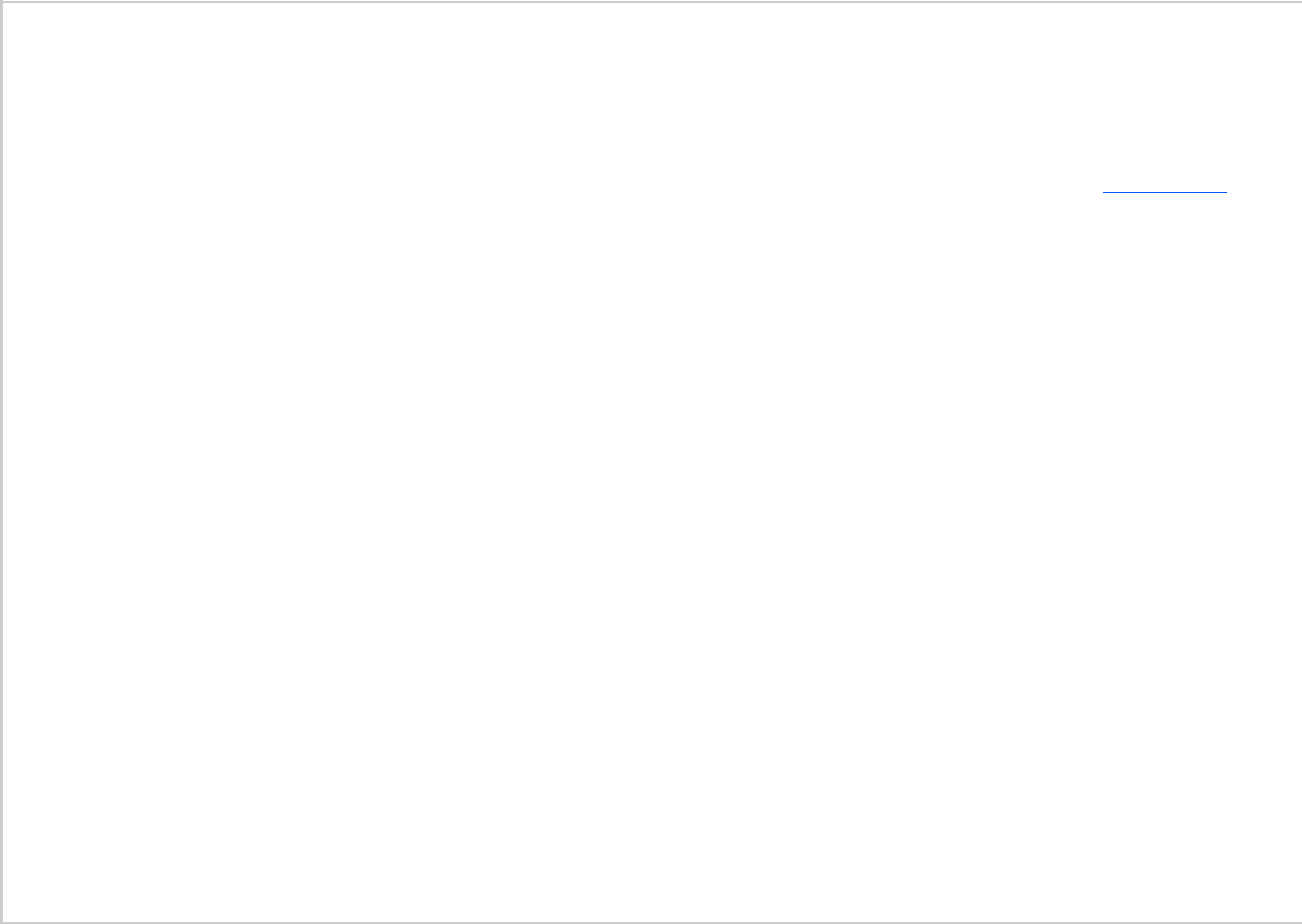 Investments that have cash flows that are solely payments of principal and interest are measured at amortized cost using the effective interest method whereas all other investments are classified as fair value through profit and loss, with fair value adjustments and foreign exchange gains and losses recognized in financial income and expenses in the income statement. The fair values of these investments are based on publicly available market information.Financial liabilitiesInterest-bearing liabilitiesLong-term and short-term interest-bearing liabilities are measured at amortized cost using the effective interest method. Long-term and short-term interest-bearing liabilities include issued bonds and other borrowings. Short-term interest-bearing liabilities also include the current portion of long-term interest-bearing liabilities and collaterals for derivative transactions.Other financial liabilitiesOther financial liabilities mainly include a conditional obligation to China Huaxin as part of the Nokia Shanghai Bell (NSB) definitive agreements where China Huaxin obtained the right to fully transfer its ownership interest in NSB to Nokia in exchange for a future cash settlement. The financial liability related to the conditional obligation is measured based on the expected future cash settlement with any changes recordedin financial income and expenses in the income statement. The measurement of this level 3 financial liability involves estimation of the option exercise price and the distribution of excess cash balances upon exercise. Unobservable valuation inputs include certain financial performance metrics of NSB. No individual input has a significant impact on the total fair value.Trade payablesTrade payables are carried at invoiced amount in the statement of financial position. Trade payables includes balances payable to suppliers under reverse factoring arrangements with financial institutions. These balances are classified as trade payables and the related payments as cash flows from operating activities, since the payments are made to the banks on very similar terms as to suppliers. Possible extensions to payment terms beyond the due dates agreed with suppliers are insignificant and there are no special guarantees securing the payments to be made.Nokia Annual Report on Form 20-F 2023Interest-bearing loans and other borrowingsAll borrowings presented in the table below are senior unsecured and have no financial covenants.Carrying amount EURm(1)Performance Target in Nokia’s Sustainable Finance Framework that enables the issuance of sustainability-linked financing instruments.Changes in level 3 financial assets and liabilities measured at fair valueFor level 3 financial assets, additions mainly include capital contributions to venture funds and deductions mainly include distributions from venture funds.A net loss of EUR 42 million (net gain of EUR 23 million in 2022 ) related to level 3 financial instruments held at	31 December	wasincluded in the profit and loss during	2023 .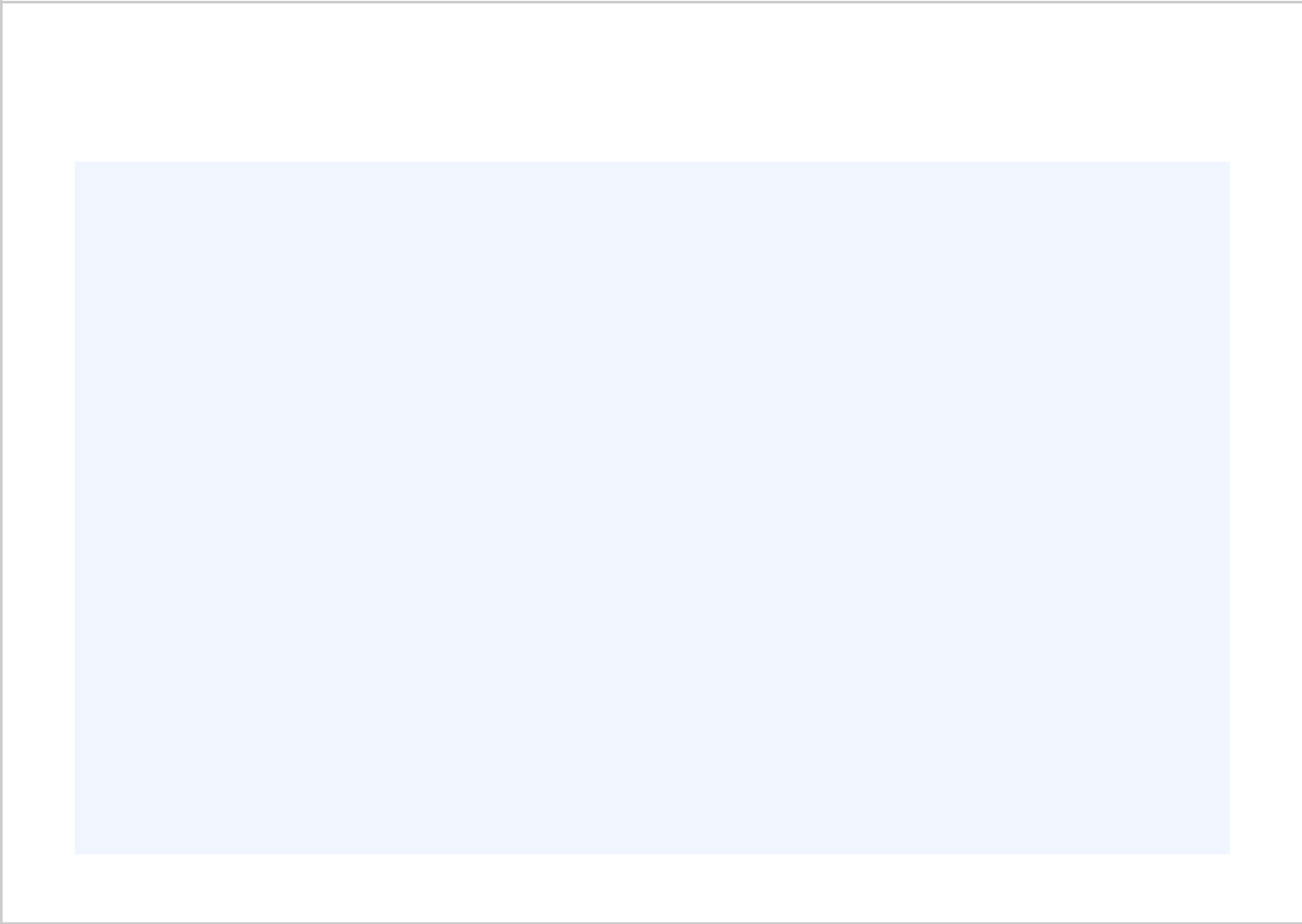 5.3. Derivative and firm commitment assets and liabilitiesAccounting policiesFair valueAll derivatives are recognized initially at fair value on the date a derivative contract is entered into and subsequently remeasured at fair value. The method of recognizing the resulting gain or loss varies according to whether the derivatives are designated and qualify underhedge accounting.Foreign exchange forward contracts are valued at market-forward exchange rates. Changes in fair value are measuredby comparing these rates with the original contract-forwardrate. Currency options are valued at each reporting dateby using the Garman & Kohlhagen option valuation model.Interest rate swaps and cross-currency swaps are valuedusing the discounted cash flow method.Hedge accountingNokia applies hedge accounting on certain foreign exchange forward contracts, options or option strategies, and interest rate derivatives. Qualifying options and option strategies have zero net premium, or a net premium paid. For option structures, the critical terms of the purchased and written options are the same and the notional amount of the written option component is not greater than that of the purchased option.In the fair valuation of foreign exchange forward contracts,Nokia separates the forward element and considers it to be the cost of hedging for foreign exchange forward contracts.In the fair valuation of foreign exchange option contracts, Nokia separates the time value and considers it to be the cost of hedging for foreign exchange option contracts. In the fair valuation of cross-currency swaps, Nokia separates the foreign currency basis spread and considers it to be the cost of hedging for cross-currency swaps.Hedge effectiveness is assessed at inception and subsequently on a quarterly basis during the hedge relationship to ensure that an economic relationship exists. As Nokia only enters in hedge relationships where the critical terms match, the assessment of effectiveness is done on a qualitative basis with no significant ineffectiveness expected.Presentation in the statement of cash flowsThe cash flows of a hedge are classified as cash flows from operating activities in cases where the underlying hedged items relate to Nokia’s operating activities. When a derivative contract is accounted for as a hedge of an identifiable position relating to financing or investing activities, the cash flows of the contract are classified in the same way as the cash flows of the position being hedged. Cash flows of derivatives used in hedging the foreign exchange risk of Nokia’s cash position are presented in cash flows from investing activities.Cash flow hedges: hedging of forecast foreign currency denominated sales and purchasesNokia applies cash flow hedge accounting primarily to foreign exchange exposure that arises from highly probable forecastoperative business transactions. The risk management strategy is to hedge material net exposures (identified standard netsales exposure minus identified standard costs exposure) by using foreign exchange forwards and foreign exchange options in a layered hedging style that follows defined hedging level ranges and hedge maturities in quarterly time buckets. The hedged item must be highly probable and present an exposure to variations in cash flows that could ultimately affect profit or loss.For qualifying foreign exchange forwards and foreign exchange options, the change in fair value that reflects the change in spot exchange rates on a discounted basis is recognized in hedging reserve through other comprehensive income (refer to Note 5.1. Equity ). The changes in the forward element of the foreign exchange forwards and the time value of the options that relate to hedged items are deferred in the cost of hedging reserve through other comprehensive income (refer to Note 5.1. Equity ) and are subsequently accounted for in the same way as the spot element or intrinsic value.In each quarter, Nokia evaluates whether the forecast sales and purchases are still expected to occur. If a portion of the hedged cash flow is no longer expected to occur, the hedge accounting criteria are no longer met and all related deferred gains or losses are derecognized from fair value and other reserves and recognized in other operating income and expenses in the income statement.If the hedged cash flow ceases to be highly probable, but is still expected to occur, accumulated gains and losses remain in fair value and other reserves until the hedged cash flow affects profit or loss.Nokia’s risk management objective is to hedge forecast cash flows until the related revenue has been recognized. Each hedge relationship is discontinued during the quarter when the hedge matures, which is also the quarter that it had been designated to hedge. At this point, the accumulated gain or loss of cash flow hedges is reclassified to other operating income and expenses in the income statement.In cases where the forecast amount of revenue is not recognized during a quarter, the full accumulated gain or loss of cash flow hedges designated for said quarter is still reclassified and the portion related to forecast revenue that was not recognized is disclosed as hedge ineffectiveness.As cash flow hedges primarily mature in the same quarter as the hedged item, there is no significant ineffectiveness resulting from the time value of money. Nokia will validate the magnitude of the impact of discounting related to the amount of gain or loss recognized in fair value and other reserves on a quarterly basis.Cash flow and fair value hedges: hedging of foreign exchange risk of future interest cash flowsNokia also applies cash flow hedging to future interest cash flows in foreign currency related to issued bonds. These future interest cash flows are hedged with cross-currency swaps that have been bifurcated and designated partly as fair value hedges (see Fair value hedges: hedging of interest rate exposure below) to hedge both the foreign exchange and interest rate benchmark risk component of the issued bond, and partly as cash flow hedges to hedge the foreign exchange risk related to the remaining portion of interest cash flows on the issued bond. The accumulated gain or loss for the part of these cross-currency swaps designated as cash flow hedges is initially recorded in hedging reserve through other comprehensive income and reclassified to profit or loss at the time when the related interest cash flows are settled.Nokia Annual Report on Form 20-F 2023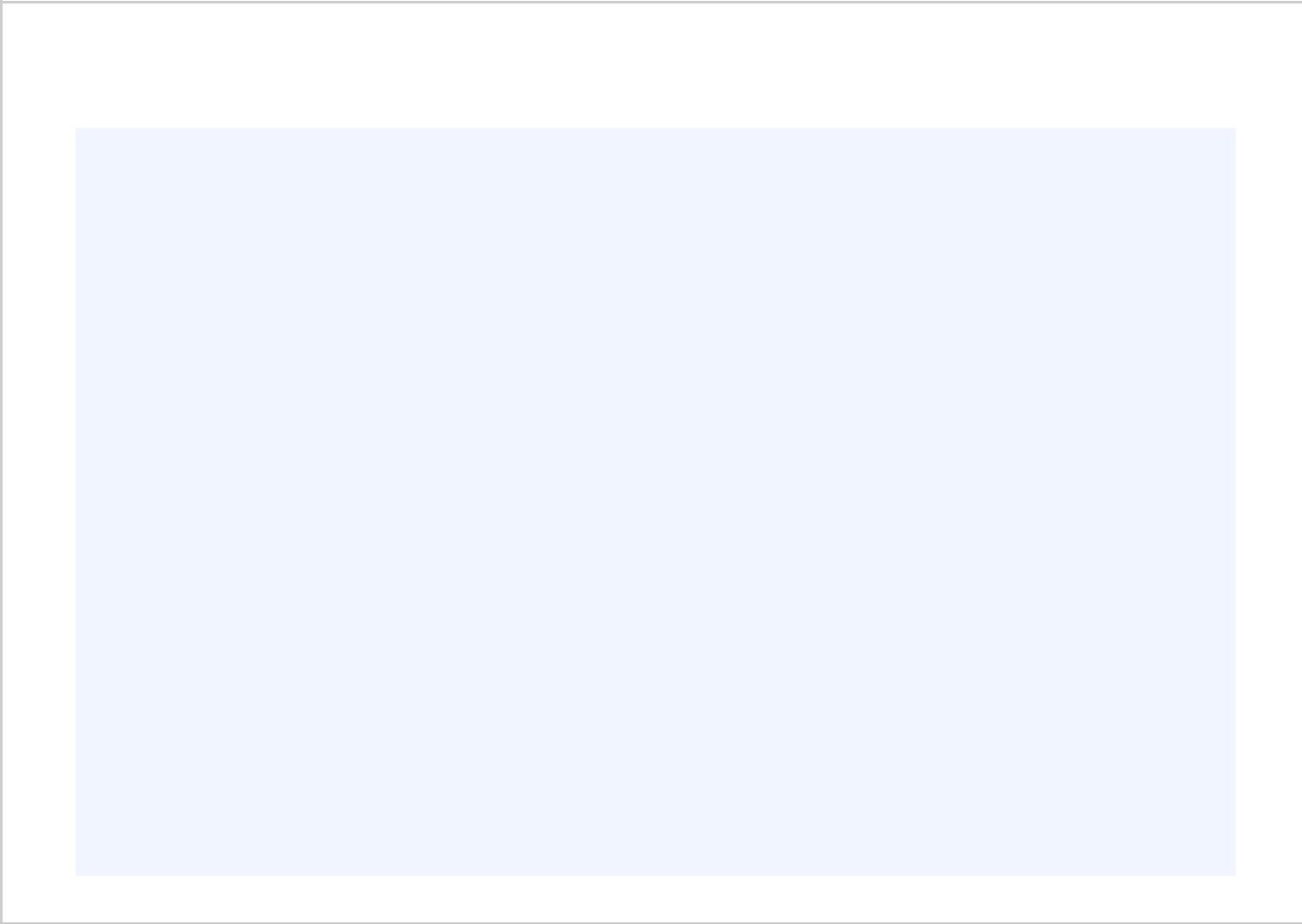 190Notes to the consolidated financial statements	continuedFair value hedges: hedging of interest rate exposureNokia applies fair value hedge accounting to reduce exposure to fair value fluctuations of interest-bearing liabilities due to changes in interest rates and foreign exchange rates. Nokia uses interest rate swaps and cross-currency swaps aligned with the hedged items to hedge interest rate risk and associated foreign exchange risk.Nokia has entered into long-term borrowings mainly at fixed rates and has swapped most of them into floating rates in line with a defined target interest profile. Nokia aims to mitigate the adverse impacts from interest rate fluctuations by continuously managing net interest exposure resulting from financial assets and liabilities by setting appropriate risk management benchmarks and risk limits. The hedged item is identified as a proportion of the outstanding loans up to the notional amount of the swaps as appropriate to achieve the risk management objective. Nokia enters into interest rate swaps that have similar critical terms to the hedged item, such as reference rate, reset dates, payment dates, maturities and notional amount and hence Nokia expects that there will be no significant ineffectiveness. Nokia has not entered into interest rate swaps where it would be paying fixed rates.Nokia’s borrowings are carried at amortized cost. Changes in the fair value of derivatives designated and qualifying as fair value hedges, together with any changes in the fair value of hedged liabilities attributable to the hedged risk, are recorded in financial income and expenses in the income statement. Nokia separates the foreign currency basis spread from cross-currency swaps and excludes it from the hedged risk as cost of hedging that is initially recognized and subsequently measured at fair value and recorded in the cost of hedging reserve through other comprehensive income. If a hedge relationship no longer meets the criteria for hedge accounting, hedge accounting ceases, the costof hedging recorded in the cost of hedging reserve is immediately expensed and any fair value adjustments made to the carrying amount of the hedged item while the hedge was effective are recognized in financial income and expenses in the income statement based on the effective interest method.Nokia Annual Report on Form 20-F 2023Fair value hedges: hedging of foreign exchange exposureIn certain cases, mainly related to long-term construction projects, Nokia applies fair value hedge accounting for foreign exchange risk with the objective to reduce the exposure to fluctuations in the fair value of firm commitments due to changes in foreign exchange rates. The change in fair value that reflects the change in spot exchange rates of the foreign exchange forwards designated and qualifying as fair value hedges, together with any changes in the fair value of the hedged firm commitments attributable to the hedged risk, are recorded in financial income and expenses in the income statement.At the end of the hedge relationship the accumulated changes in the spot element of qualifying fair value hedges are recorded as adjustments to net sales or cost of sales in the income statement according to the hedge designation. The changesin the forward element of the foreign exchange forwards that relate to hedged items are deferred in the cost of hedging reserve through other comprehensive income and reclassified to other operating income and expenses in the income statement at the end of the hedge relationship.Hedges of net investments in foreign operationsNokia applies hedge accounting for its foreign currency hedging of selected net investments. The hedged item can be an amount equal to or less than the carrying amount of the net assets of the foreign operation in the statement of financial position. The risk management strategy is to protect the euro counter value of the portion of this exposure expected to materialize as non-euro cash repatriation in the foreseeable future.For qualifying foreign exchange forwards, foreign exchange options and option strategies, the change in fair value that reflects the change in spot exchange rates is recognized in translation differences in shareholders’ equity (refer to Note5.1. Equity ). The changes in the forward element of foreign exchange forwards as well as the changes in the time value of options (collectively known as the “cost of hedging”) is recognized in the cost of hedging reserve through other comprehensive income. The cost of hedging at the date of designation of the foreign exchange forward or option contract as a hedging instrument is amortized to financial income and expenses in the income statement over the duration of the contract. Hence, in each reporting period, the change in fair value of the forward element of the foreign exchange forwardcontract or the time value of the option contract is recorded in the cost of hedging reserve through other comprehensiveincome, while the amortization amount is	reclassified  from thecost of hedging reserve to profit or loss.The cumulative amount or proportionate share of changes in the fair value of qualifying hedges deferred in translation differences is recognized as gain or loss on disposal of all or part of a foreign subsidiary.Derivatives not designated in hedge accounting relationships carried at fair value through profit and loss For derivatives not designated under hedge accounting, buthedging identifiable forecast exposures such as anticipated foreign currency denominated sales and purchases, the gains and losses are recognized in other operating income and expenses in the income statement. The gains and losses on all other derivatives not designated under hedge accounting are recognized in financial income and expenses.Embedded derivatives included in contracts are identified and monitored by Nokia. For host contracts that are not financial assets containing embedded derivatives that are not closely related, the embedded derivatives are separated and measured at fair value at each reporting date with changes in fair value recognized in financial income and expenses in the income statement. For host contracts that are financial assets containing embedded derivatives, the whole contract is measured at fair value at each reporting date with changes in fair value recognized in financial income and expenses in the income statement.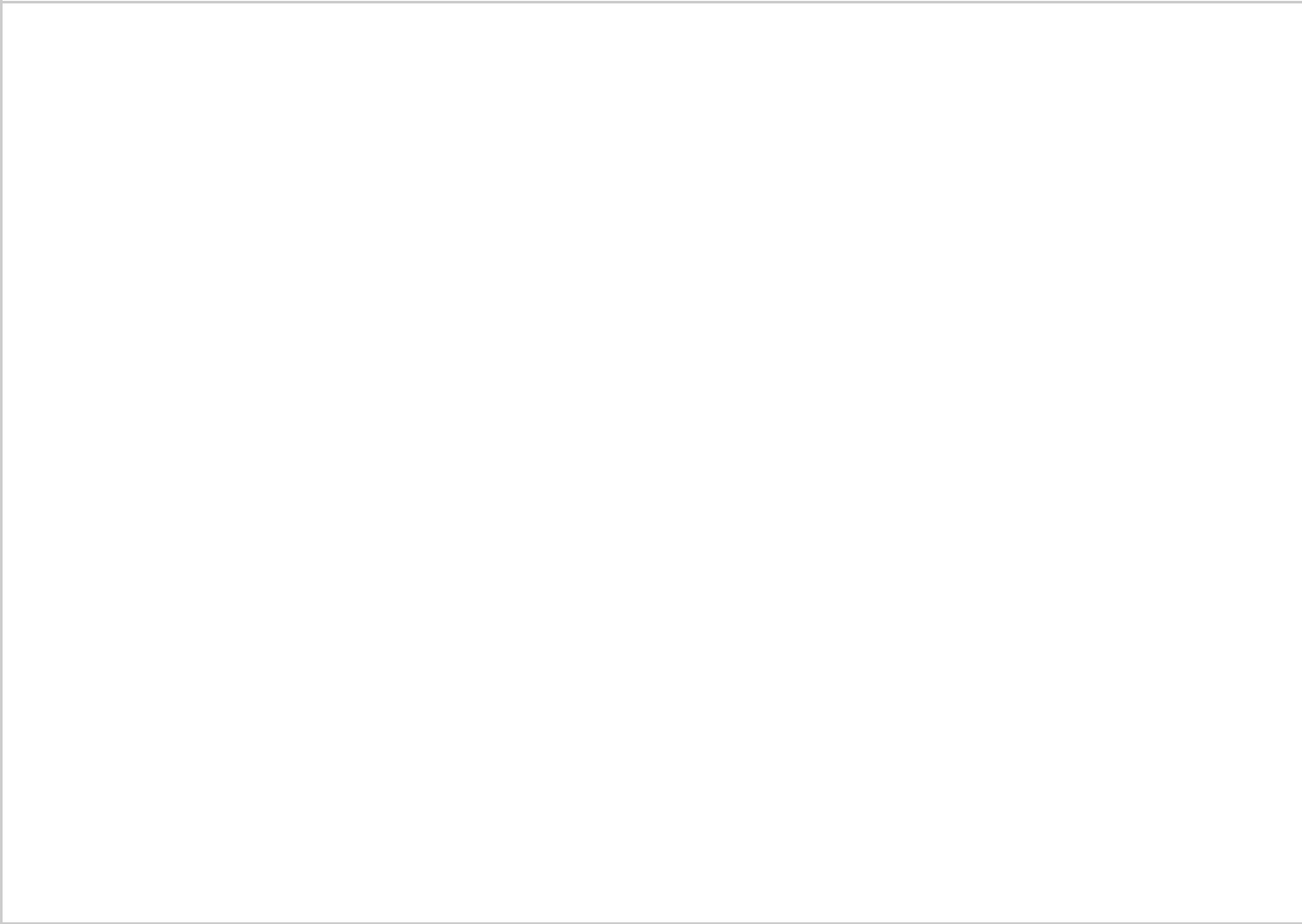 Included in other current financial and firm commitment assets and other financial and firm commitment liabilities in the statement of financial position.Includes the gross amount of all notional values for contracts that have not yet been settled or canceled. The amount of notional value outstanding is not necessarily a measure or indication of market risk as the exposure of certain contracts may be offset by that of other contracts.Cross-currency swaps have been designated partly as fair value hedges and partly as cash flow hedges.Embedded derivatives are related to customer contracts.To manage interest rate and foreign exchange risks related to Nokia’s interest-bearing liabilities, Nokia has designated the following cross-currency swaps as hedges under both fair value hedge accounting and cash flow hedge accounting, and interest rate swaps as hedges under fair value hedge accounting at 31 December:Nokia Annual Report on Form 20-F 2023Business	Corporate	Operating and financialoverview	governance	review and prospectsNotes to the consolidated financial statements	continued5.4. Financial risk managementGeneral risk management principlesNokia has a systematic and structured approach to risk management. Key risks and opportunities are primarily identified against business targets either in business operations or as an integral part of strategy and financial planning. Risk management covers strategic, operational, financial, compliance and hazard risks. Key risks and opportunities are analyzed, managed and monitored as part of business performance management. The principles documented in the Nokia Enterprise Risk Management Policy, which is approved by the Audit Committee of the Board, require risk management and its elements to be integrated into key processes. One of the core principles is that the business or function head is also the risk owner, although all employees are responsible for identifying, analyzing and managing risks, as appropriate, given their roles and duties. Nokia’s overall risk management concept is based on managing the key risks that would prevent Nokia from meeting its objectives, rather than focusing on eliminating risks. In addition to the principles defined in the Nokia Enterprise Risk Management Policy, other key policies and operating procedures reflect the implementation of specific aspects of risk management, including financial risk management.Financial risksThe objective for treasury activities is to guarantee sufficient funding at all times and to identify, evaluate and manage financial risks. Treasury activities support this aim by mitigating the adverse effects on the profitability of the underlying business caused by fluctuations in the financial markets,and by managing the capital structure by balancing the levels of liquid assets and financial borrowings. Treasury activities are governed by the Nokia Treasury Policy approved by the President and CEO, which provides principles for overall financial risk management and determines the allocationof responsibilities for financial risk management activities. Operating procedures approved by the Chief Financial Officer (CFO) cover specific areas such as foreign exchange risk, interest rate risk, credit risk and liquidity risk, as well as the use of derivative financial instruments in managing these risks. Nokia is risk averse in its treasury activities.Nokia Annual Report on Form 20-F 2023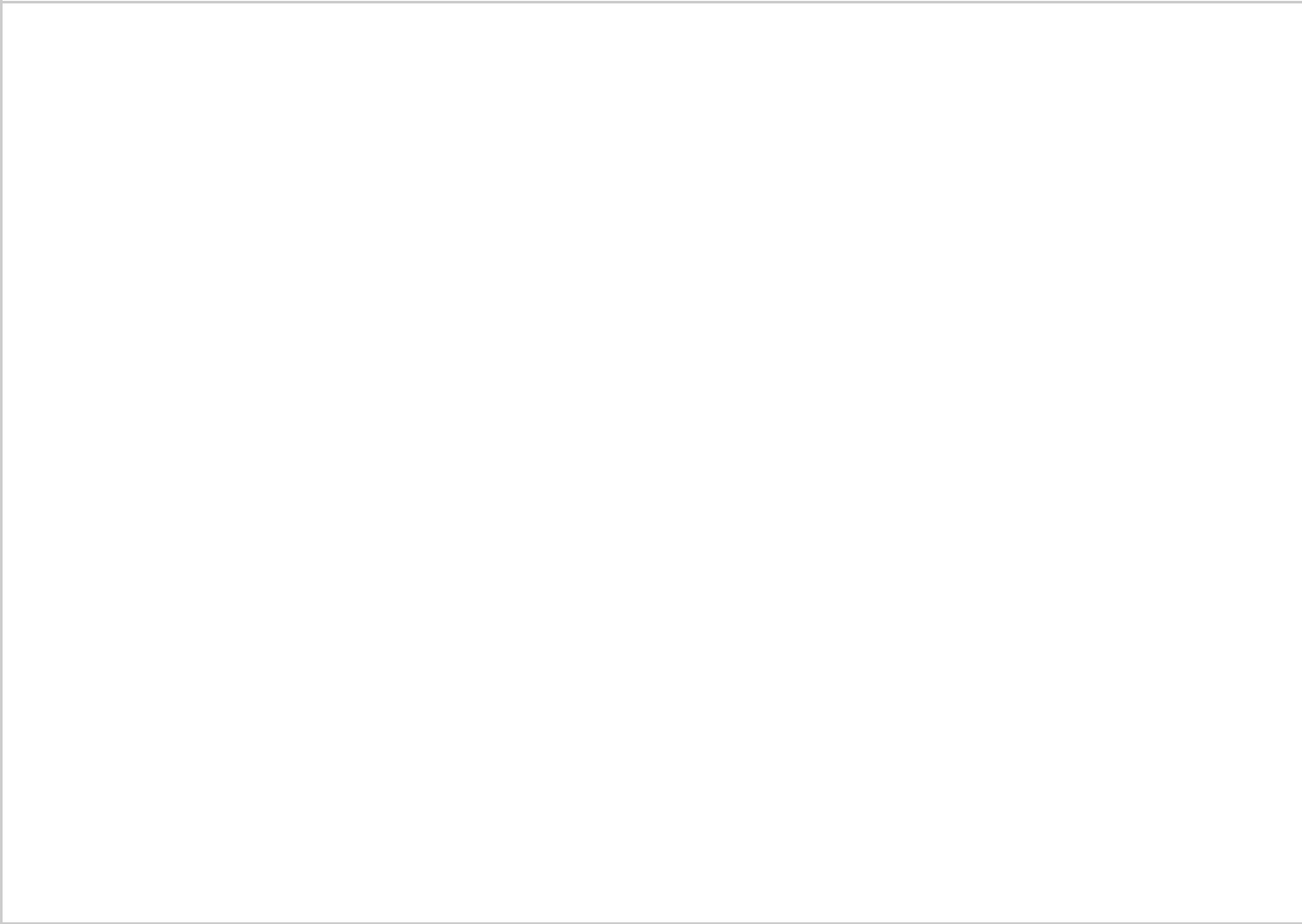 Financial risks are divided into market risk covering foreign exchange risk and interest rate risk; credit risk covering business-related credit risk and financial credit risk; and liquidity risk.Market riskForeign exchange riskNokia operates globally and is exposed to transaction and translation foreign exchange risks. The objective of foreign exchange risk management is to mitigate adverse impacts from foreign exchange fluctuations on Nokia’s profitability and cash flows. Treasury applies a global portfolio approach to manage foreign exchange risks within approved guidelines and limits.Transaction risk arises from foreign currency denominated assets and liabilities together with foreign currency denominated future cash flows. Transaction exposures are managed in the context of various functional currencies of Group companies. Material transactional foreign exchange exposures are hedged, unless hedging would be uneconomical due to market liquidity and/or hedging cost. Exposures are defined using transaction nominal values. Exposures are mainly hedged with derivative financial instruments, such as foreign exchange forward contracts and foreign exchange options with most of the hedging instruments having a duration of less than a year.A layered hedging approach is typically used for hedging of highly probable forecast foreign currency denominated cash flows with quarterly hedged items defined based on set hedge ratio ranges for each successive quarter. Hedged items defined for successive quarters are hedged with foreign exchange forward contracts and foreign exchange options with a hedge ratio of 1:1. Hedging level ranges are adjusted on a monthly basis including hedging instrument designation and documentation as appropriate. In cases where hedges exceed the hedge ratio range for any specific quarter, the hedge portfolio for that specific quarter is adjusted accordingly.192In certain cases, mainly related to long-term construction projects, Nokia applies fair value hedge accounting for foreign exchange risk with the objective to reduce the exposure to fluctuations in the fair value of the related firm commitments due to changes in foreign exchange rates. Exposures are mainly hedged with foreign exchange forward contracts with mostof the hedging instruments matching the duration of the underlying projects. Nokia continuously manages the portfolio of hedging instruments to ensure appropriate alignment withAs Nokia has entities where the functional currency is other than the euro, the shareholders’ equity is exposed to fluctuations in foreign exchange rates. Changes in shareholders’ equity caused by movements in foreign exchange rates are shown as currency translation differences in the consolidated financial statements. The risk management strategy is to protect the euro counter value of the portion of this exposure expected to materialize as foreign currency repatriation cash flows in the foreseeable future. Exposures are mainly hedged with derivative financial instruments, such as foreign exchange forward contracts and foreign exchange options with most of the hedging instruments having a duration of less than a year. Hedged items are defined based on conservative expectations of repatriation cash flows based on a range of considerations. Net investment exposures are reviewed, hedged items designated, and hedging levels adjusted at minimum on a quarterly basis with a hedge ratio of 1:1. Additionally, hedging levels are adjusted whenever there are significant events impacting expected repatriation cash flows.The foreign exchange risk arising from foreign currency denominated interest-bearing liabilities is primarily hedged using cross-currency swaps that are also used to manage Nokia’s interest rate profile (refer to the interest rate risk section below).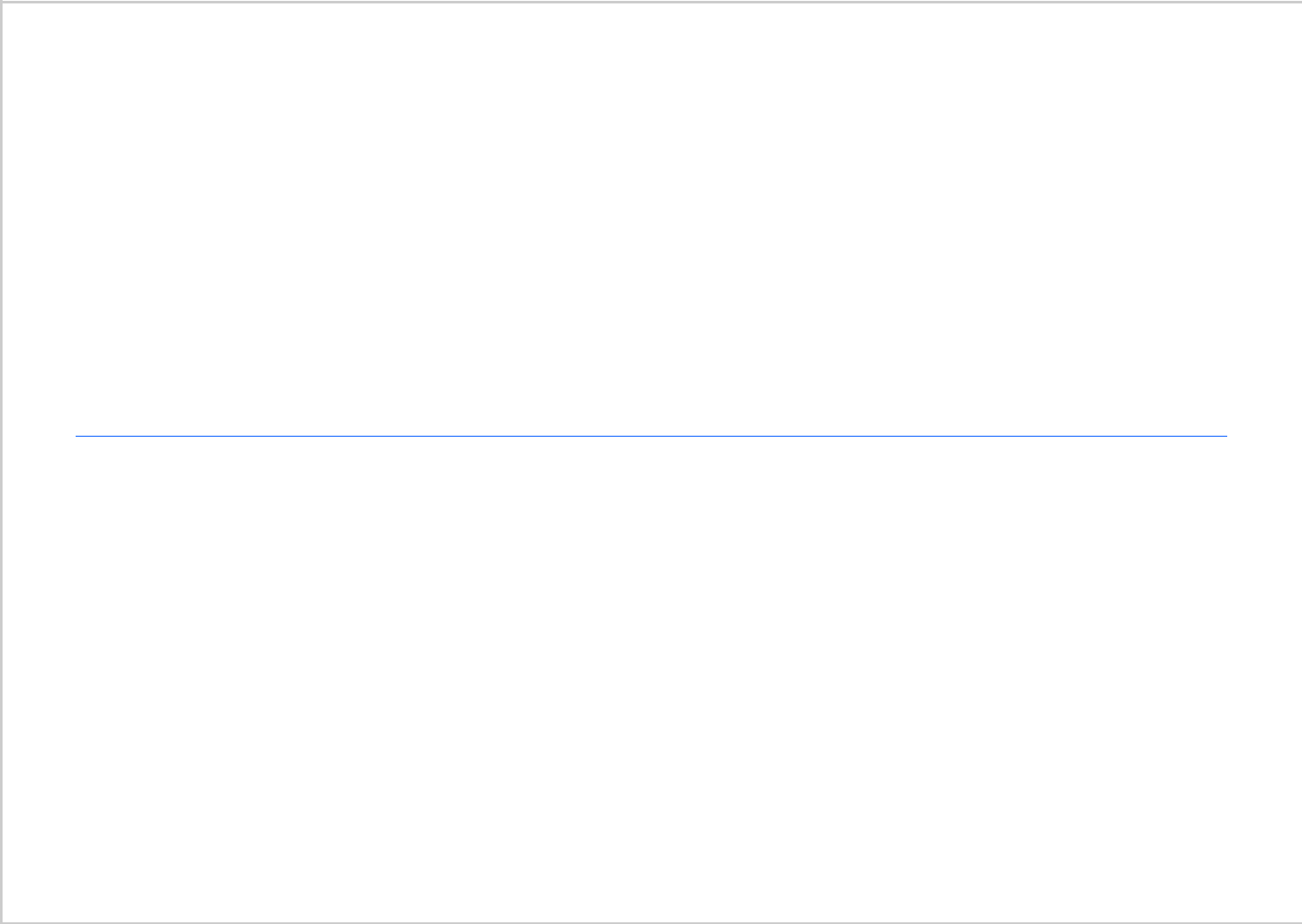 Notional amounts in currencies that represent a significant portion of the currency mix in outstanding financial instruments and other hedged items at 31 December:2022Foreign exchange exposure from items on the statement of financial position, excluding interest-bearing liabilities, netIncludes foreign exchange exposure from forecast cash flows related to sales and purchases. In some currencies, especially the US dollar, Nokia has substantial foreign exchange exposures in both estimated cash inflows and outflows. These underlying exposures have been hedged.Includes foreign exchange exposure from contractual firm commitments. These underlying exposures have been substantially hedged.Includes net investment exposures in foreign operations. These underlying exposures have been hedged.(4)	Includes interest-bearing liabilities that have been hedged with cross-currency swaps and foreign exchange forwards. Refer to Note	5.3. Derivative and firm commitment assets and liabilities	.Items on the statement of financial position are hedged by a portion of foreign exchange derivatives not designated in a hedge relationship and carried at fair value through profit and loss. Embedded derivatives are included in this line item.No significant ineffectiveness has been recorded during the periods presented and economic relationships have been fully effective.Nokia Annual Report on Form 20-F 2023Business	Corporate	Operating and financialoverview	governance	review and prospectsNotes to the consolidated financial statements	continuedThe methodology for assessing foreign exchange risk exposures: Value-at-RiskNokia uses the Value-at-Risk (VaR) methodology to assess exposures to foreign exchange risks. The VaR-based methodology provides estimates of potential fair value losses in market risk-sensitive instruments as a result of adverse changes in specified market factors, at a specified confidence level over a defined holding period. Nokia calculates the foreign exchange VaR using the Monte Carlo method, which simulates random values for exchange rates in which Nokia has exposures and takes the non-linear price function of certain derivative instruments into account. The VaR is determined using volatilities and correlations of rates and prices estimated froma sample of historical market data, at a 95% confidence level, using a one-month holding period. To put more weight on recent market conditions, an exponentially weighted moving average is performed on the data with an appropriate decay factor. This model implies that, within a one-month period, thepotential loss will not exceed the VaR estimate in	95% ofpossible outcomes.In the remaining 5% of possible outcomes, the potential loss will be at minimum equal to the VaR figure and, on average, substantially higher. The VaR methodology relies on a number of assumptions, which include the following: risks are measured under average market conditions, changes in market risk factors follow normal distributions, future movements in market risk factors are in line with estimated parameters and the assessed exposures do not change during the holding period. Thus, it is possible that, for any given month, the potential losses at a 95% confidence level are different and could be substantially higher than the estimated VaR.The VaR calculation includes foreign currency denominated monetary financial instruments, such as current financial investments, loans and trade receivables, cash, and loans and trade payables; foreign exchange derivatives carried at fair value through profit and loss that are not in a hedge relationship and are mostly used to hedge the statementof financial position foreign exchange exposure, as well as embedded derivatives; and foreign exchange derivatives designated as forecast cash flow hedges, fair value hedges and net investment hedges as well as the exposures designated, as hedged items for these hedge relationships.Nokia Annual Report on Form 20-F 2023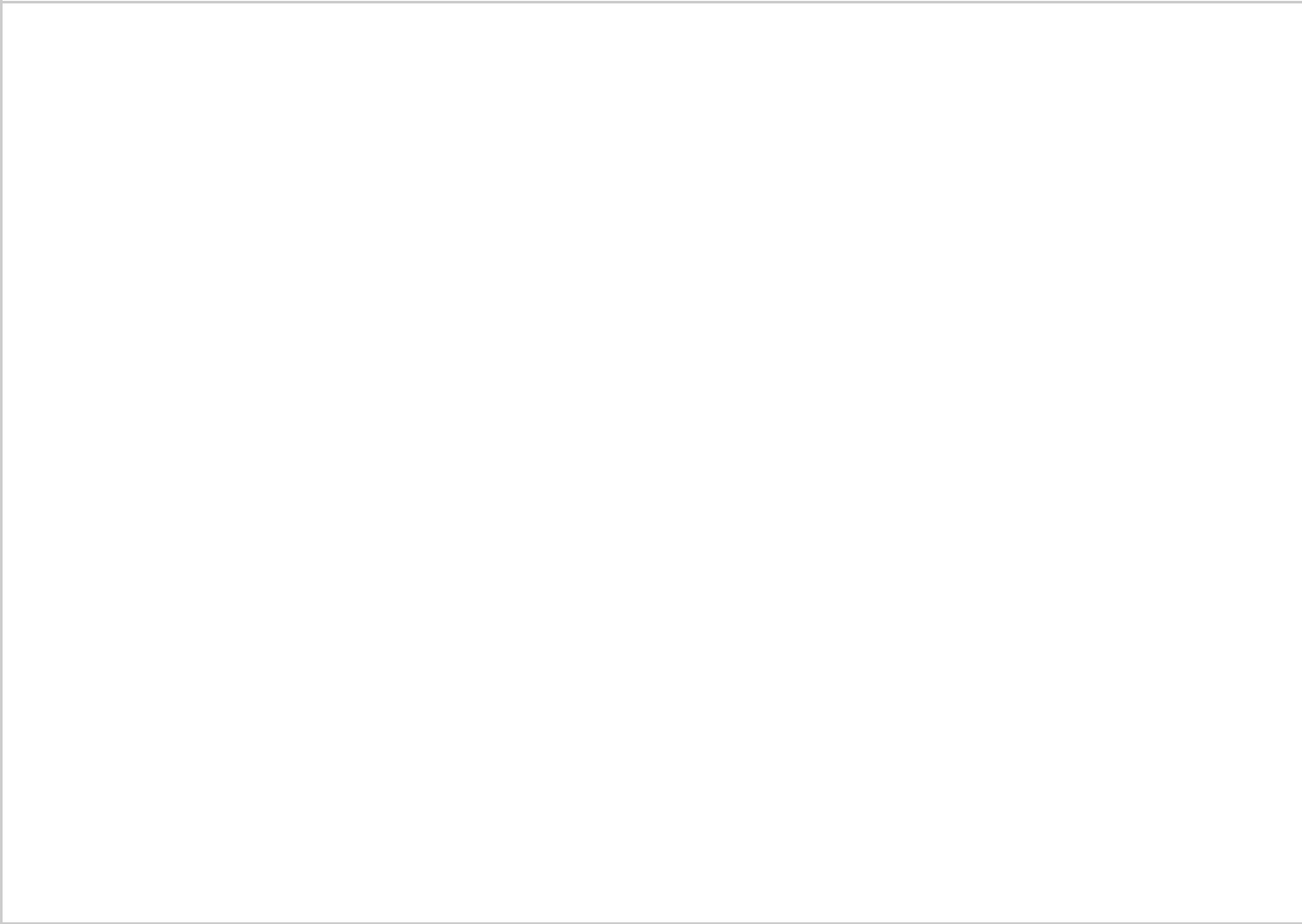 The VaR risk measures for Nokia’s sensitivity to foreign exchange risks are presented in the Total VaR column and the simulated impact to financial statements is presented in the profit, other comprehensive income (OCI) and cumulative translation adjustment (CTA) columns in the table below.The most significant foreign exchange hedging instruments under cash flow, net investment and fair value hedge accounting at 31 December:Negative notional amounts indicate that hedges sell currency, and positive notional amounts indicate that hedges buy currency.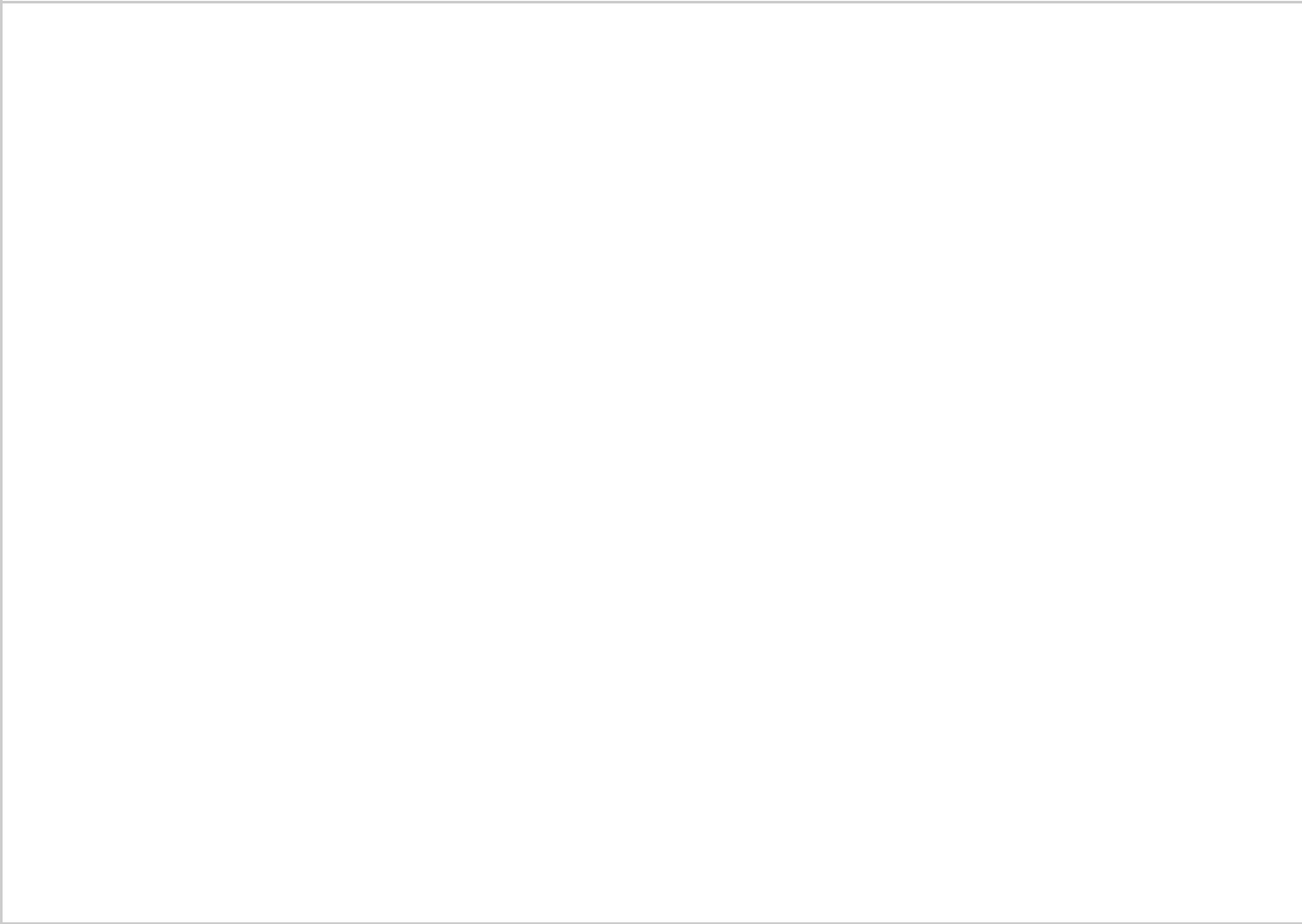 Interest rate riskNokia is exposed to interest rate risk either through market value fluctuations of items on the statement of financial position (price risk) or through changes in interest income or expenses (refinancing or reinvestment risk). Interest rate risk mainly arises through interest-bearing liabilities and assets. Estimated future changes in cash flows and the structure of the statement of financial position also expose Nokia to interest rate risk.The objective of interest rate risk management is to mitigate adverse impacts arising from interest rate fluctuations on the income statement, cash flow and financial assets and liabilities while taking into consideration Nokia’s target capital structure and the resulting net interest rate exposure. Nokia has entered into long-term borrowings mainly at fixed rates and swapped most of them into floating rates, in line with a defined target interest profile. Nokia has not entered into interest rate swaps where it would be paying fixed rates. Nokia aims to mitigate the adverse impacts from interest rate fluctuations by continuously managing net interest rate exposure arising from financial assets and liabilities, by setting appropriate risk management benchmarks and risk limits.Treasury monitors and manages interest rate exposure centrally. Nokia uses selective sensitivity analyses to assess and measure interest rate exposure arising from interest-bearing assets, interest-bearing liabilities and related derivatives. Sensitivity analysis determines an estimate of potentialfair value changes in market risk-sensitive instruments by varying interest rates in currencies in which Nokia has material amounts of financial assets and liabilities while keeping all other variables constant.Sensitivities to credit spreads are not reflected in the sensitivity analysis .Nokia Annual Report on Form 20-F 2023Interest rate profile of items under interest rate risk management at 31 December:All cash equivalents and derivative transaction-related collaterals with initial maturity of three months or less are considered floating rate for the purposes of interest rate risk management.Nokia’s sensitivity to interest rate exposure in the investment and debt portfolios is presented in the fair value column in the table below with simulated impact to the financial statements presented in the profit and other comprehensive income (OCI) columns.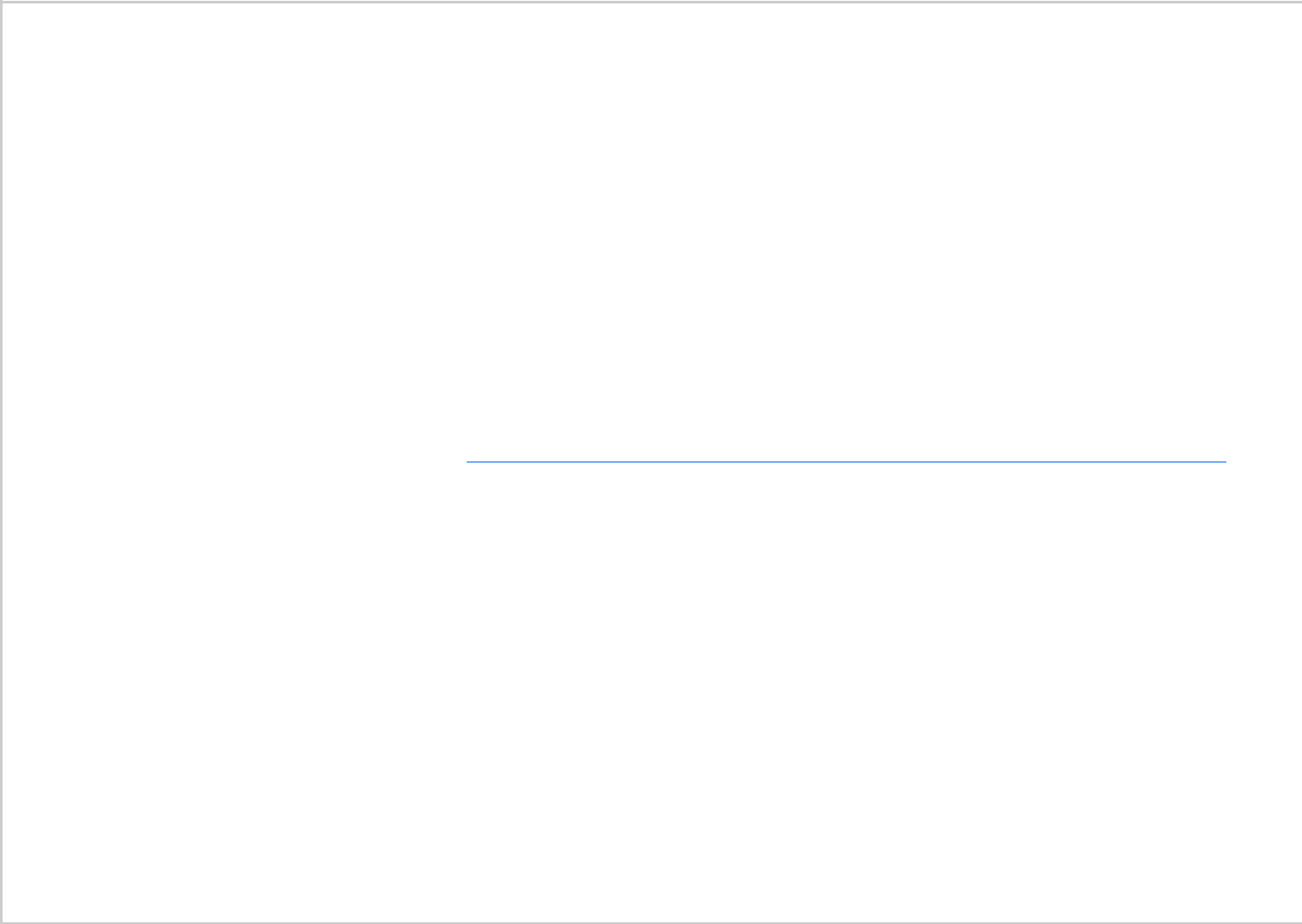 Credit riskCredit risk refers to the risk that a counterparty will default on its contractual obligations resulting in financial loss to Nokia. Credit risk arises from credit exposures to customers, including outstanding receivables, financial guarantees and committed transactions, as well as financial institutions, including bank and cash, fixed income and money market investments,and derivative financial instruments. Credit risk is managed separately for business-related and financial credit exposures.Financial instruments contain an element of risk resulting from changes in the market price due to counterparties becoming less creditworthy or risk of loss due to counterparties being unable to meet their obligations. Financial credit risk is measured and monitored centrally by Treasury. Financial credit risk is managed actively by limiting counterparties toa sufficient number of major banks and financial institutions, and by monitoring the creditworthiness and the size of exposures continuously. Additionally, Nokia enters into netting arrangements with all major counterparties, which give the right to offset in the event that the counterparty would notbe able to fulfill its obligations. Nokia enters into collateral agreements with most counterparties, which require counterparties to post collateral against derivative receivables.Investment decisions are based on strict creditworthiness and maturity criteria as defined in the Treasury-related policies and procedures. As a result of this investment policy approach and active management of outstanding investment exposures, Nokia has not been subject to any material credit losses in its financial investments in the years presented. Due to the high credit quality of Nokia’s financial investments, the expected credit loss for these investments is deemed insignificant basedon 12 months’ expected credit losses at	31 December 2023	.For information on expected credit losses for customer-relatedbalances, refer to Note	4.5. Trade receivables and othercustomer-related balances	.Nokia has restricted bank deposits primarily related toemployee benefits of EUR 119 million (EUR122 million in 2022 ) that are presented in other non-current financial assets.Nokia has assessed the counterparty credit risk for these financial assets and concluded that expected credit losses are not significant.Nokia Annual Report on Form 20-F 2023Outstanding non-current and current interest-bearing financial investments, cash equivalents and cash classified by credit rating grades ranked in line with S&P Global Ratings categories at 31 December:Bank Parent Company ratings are used here for bank groups. Actual bank subsidiary ratings may differ from the Bank Parent Company rating.Non-current and current interest-bearing financial investments and cash equivalents include bank deposits, structured deposits, investments in money market funds and investments in fixed income instruments.(3)	Instruments that include a call feature have been presented at their final maturities. Instruments that are contractually due beyond three months include EUR	332 million(EUR551 million in 2022 ) of instruments that have a call period of less than three months.The following table sets out financial assets and liabilities subject to offsetting under enforceable master netting agreements and similar arrangements at 31 December. To reconcile the items presented to the statement of financial position, items thatThe financial instruments subject to enforceable master netting agreements and similar arrangements are not offset in the statement of financial position as there is no intention to settle net or realize the asset and settle the liability simultaneously.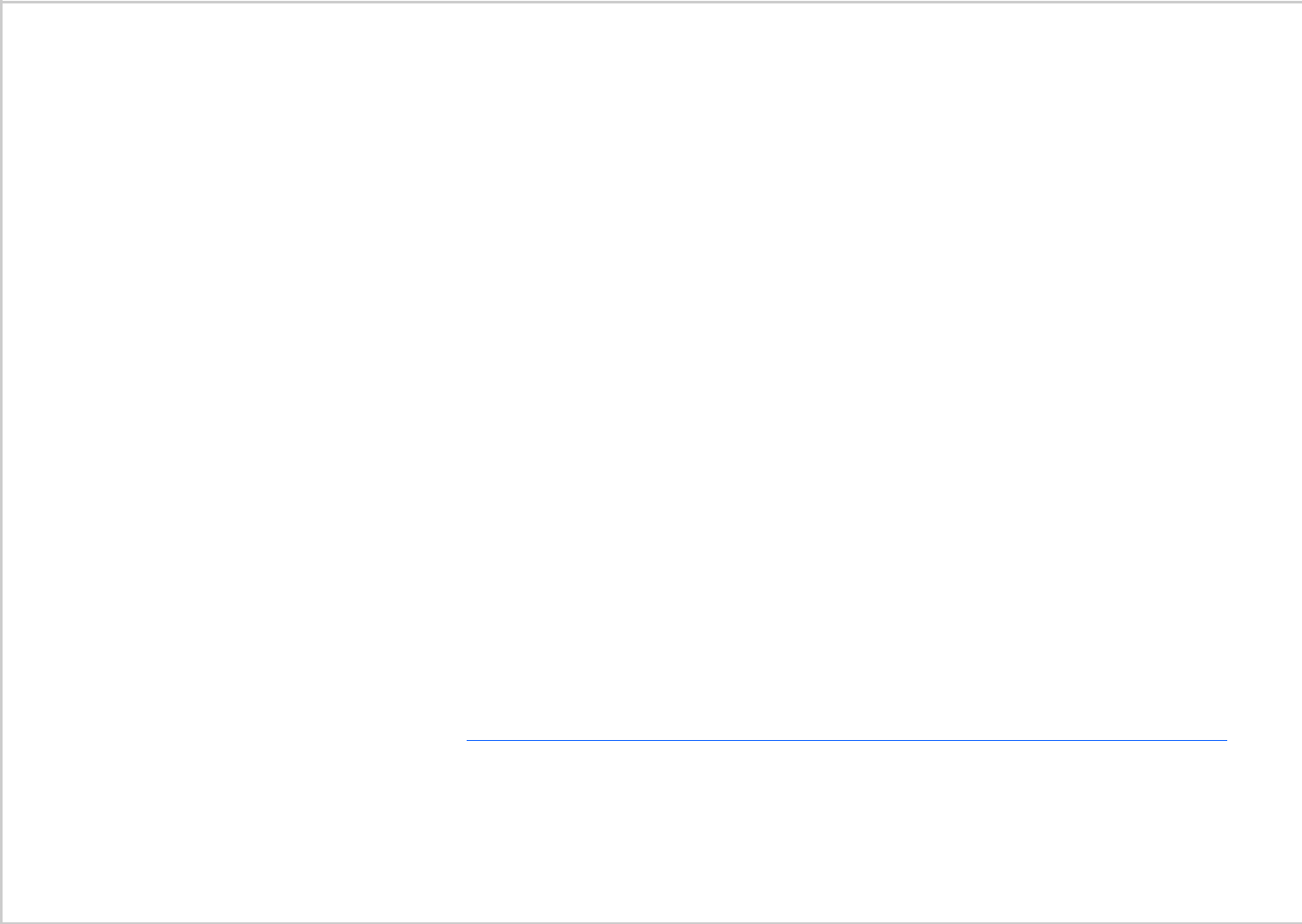 Liquidity riskLiquidity risk is defined as financial distress or extraordinarily high financing costs arising from a shortage of liquid funds in a situation where outstanding debt needs to be refinancedor where business conditions unexpectedly deteriorate andrequire financing. Transactional liquidity risk is defined asthe risk of executing a financial transaction below fair marketvalue or not being able to execute the transaction at allwithin a specific period of time. The objective of liquidity riskmanagement is to maintain sufficient liquidity, and to ensurethat it is readily available without endangering its value in orderto avoid uncertainty related to financial distress at all times.Nokia aims to secure sufficient liquidity at all times through efficient cash management and by investing primarily in highly liquid money market investments. Depending on its overall liquidity position, Nokia may pre-finance or refinance upcoming debt maturities before contractual maturity dates. The transactional liquidity risk is minimized by entering into transactions where proper two-way quotes can be obtained from the market. Nokia aims to ensure flexibility in funding by maintaining committed and uncommitted credit lines.Certain changes in financial liabilities do not have a direct impact on Nokia’s liquidity position. A disaggregation of cash and non-cash changes in financial liabilities has been presented in the adjacent table.Nokia Annual Report on Form 20-F 2023Nokia’s significant credit facilities and funding programs at 31 December:All euro-denominated bonds have been issued under the Euro Medium Term Note Programme.Changes in lease liabilities, interest-bearing liabilities and associated derivatives arising from financing activities:Includes derivatives designated in fair value and cash flow hedge accounting relationships as well as derivatives not designated in hedge accounting relationship but hedging identifiable long-term borrowing exposure.Includes non-current and current lease liabilities.Includes new lease contracts as well as modifications and remeasurements of existing lease contracts.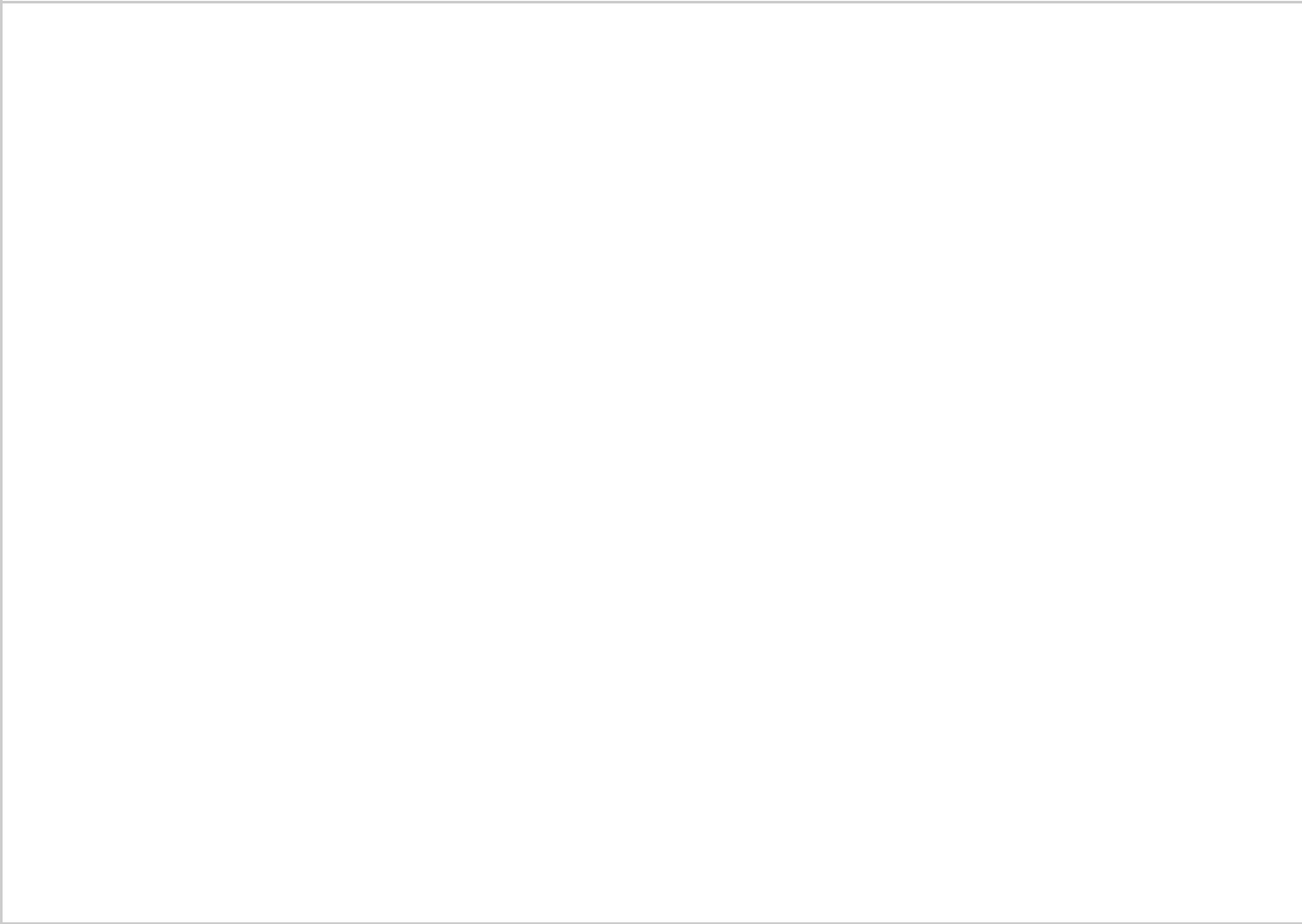 The following table presents an undiscounted, contractual cash flow analysis for lease liabilities, financial liabilities and financial assets presented on the statement of financial position as well as loan commitments given and obtained. The line-by-line analysis does not directly reconcile with the statement of financial position.Other non-current financial assets and other current financial assets excluding derivatives include mainly customer financing-related loan receivables.(2)	Instruments that include a call feature have been presented at their final maturities. Instruments that are contractually due beyond three months include EUR	332 million (EUR 551 million in 2022 ) of instruments that have a call period of less than three months.Other financial liabilities excluding derivatives include a conditional obligation to China Huaxin presented in the earliest period as the exercise period is open.Loan commitments given undrawn have been included in the earliest period in which they could be drawn or called.Loan commitments obtained undrawn have been included based on the period in which they expire. These amounts include related commitment fees.Nokia Annual Report on Form 20-F 2023Business	Corporate	Operating and financialoverview	governance	review and prospectsNotes to the consolidated financial statements	continued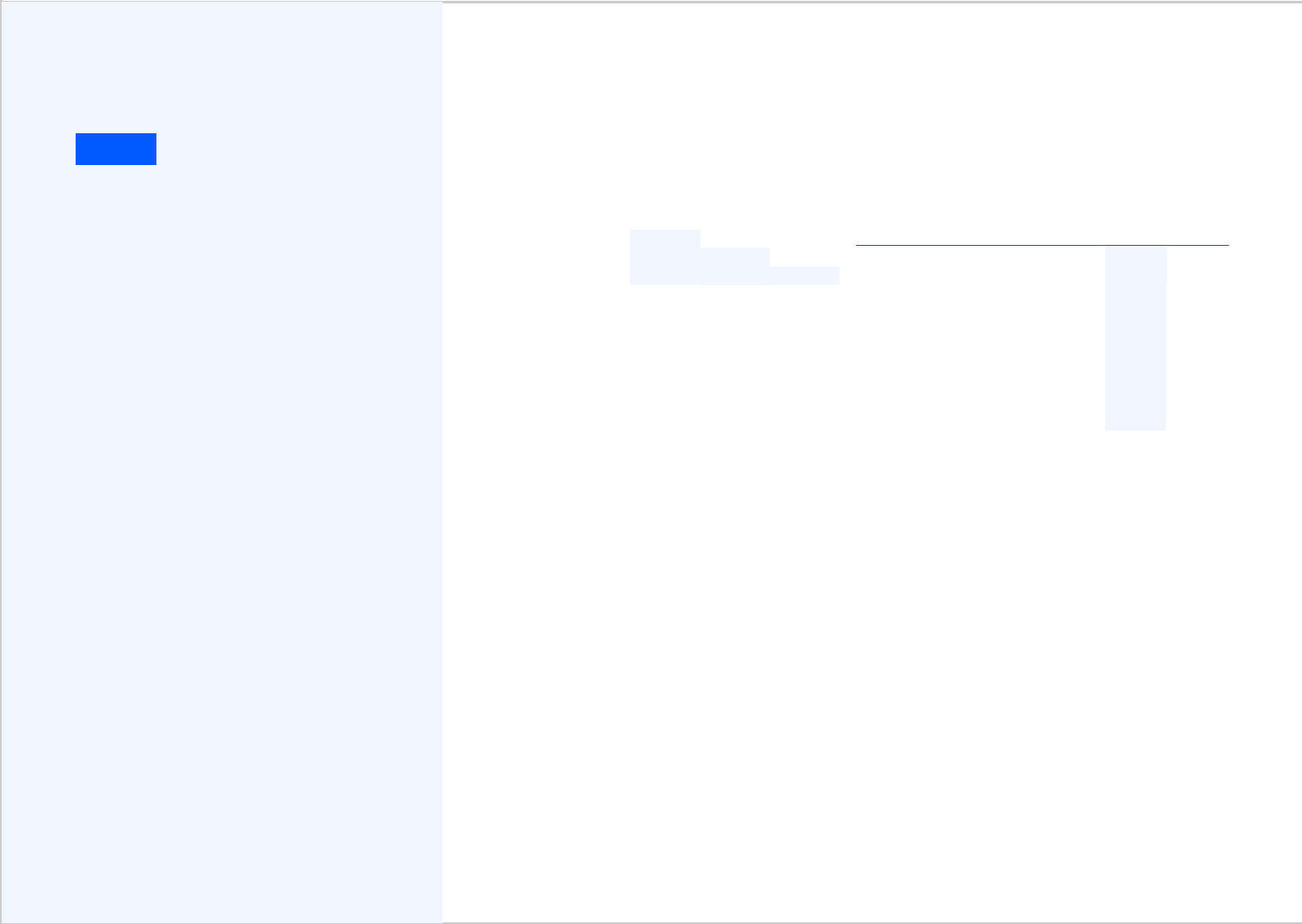 Section 6Otherinformation6.1. Commitments, contingencies and legal proceedingsContractual obligationsGuarantees and	financing commitmentsThe contingent liabilities in the table below represent	themaximum principal amount of guarantees and financingcommitments, and do not reflect management’s expectedoutcomes.EURm	2023	2022Guarantees on behalf of Group companiesThis section contains information on Nokia’s off-balance sheet commitmentsand contingencies, Group structure and related party transactions, as well as post reporting date events.Relates to lease contracts that had not yet commenced as at the reporting date.At 31 December 2023	, Nokia has potential	undiscounted	futureGuarantees issued by financial institutions53850432Nokia Annual Report on Form 20-F 2023lease payments of EUR	838 million (EUR807 million in 2022 )relating to extension options not expected to be exercised andEUR 33 million (EUR15 million in 2022 ) relating to terminationoptions expected to be exercised that are not included in thelease liability.Financing commitmentsCommercial guarantees are guarantees that are issued in the normal course of business to Nokia’s customers for the performance of Nokia’s obligations under supply agreements; these include tender bonds, performance bonds and warranty bonds.Corporate guarantees are guarantees with a primary obligation that are issued to Nokia’s customers and other third parties.Customer finance commitments are available under customer loan facilities. Availability of the facility depends on the borrower’s continuing compliance with the agreed financial and operational covenants, and other administrative terms of the facility. The loan facilities are primarily available to fund purchases of networkinfrastructure equipment and services. Refer to Note	4.5. Trade receivables andother customer-related balances	.As a limited partner in NGP Capital and certain other funds making technology-related investments, Nokia is committed to capital contributions and entitled to cash distributions according to the respective partnership agreements and underlying fund activities. In January 2022, Nokia agreed on a capital commitment of USD 400 million to NGP Capital’s Fund V. The fund’s emphasis on companies developing emerging 5G use cases for industrial and business transformation aligns closely with Nokia’s technology leadership vision and its efforts to maximize the value shift towards cloud. Per industry standard practice, the capital will be called throughout the 10-year lifecycle of the fund.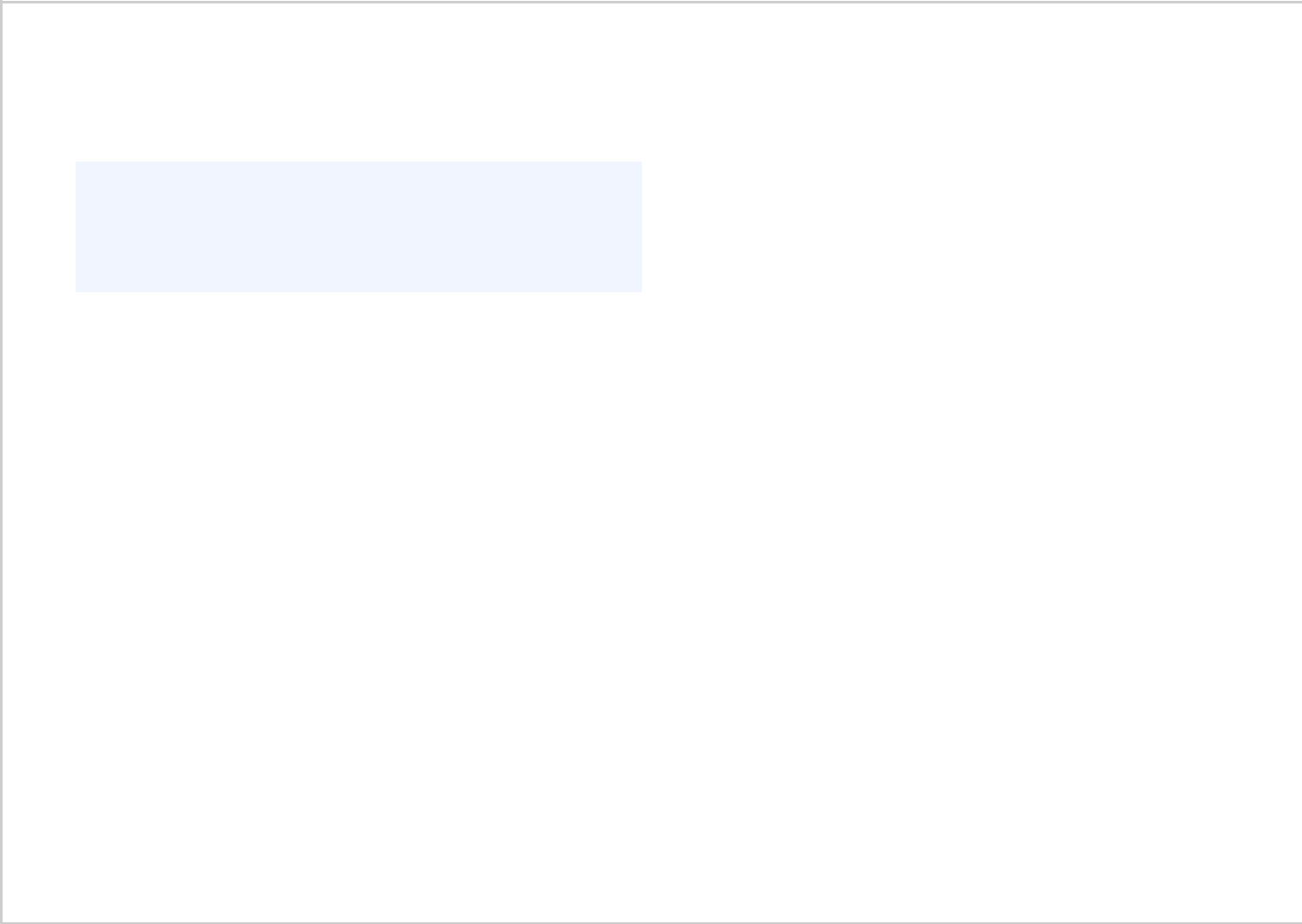 Legal mattersAccounting policiesNokia discloses ongoing legal matters that relate to possible obligations whose existence will be confirmed by the occurrence or non-occurrence of one or more uncertain future events not wholly within the control of Nokia. These matters are assessed continually to determine whether an outflow of resources embodying economic benefits has become probable so as to recognize a provision .Nokia is and will likely continue to be subject to various legal proceedings that arise from time to time, including proceedings related to intellectual property, antitrust, commercial disputes, product liability, environmental issues, tax, health and safety, employment and wrongful discharge, sales and marketing practices, international trade, securities, privacy matters and compliance. While management does not expect any of the legal proceedings it is currently aware of to have a material adverse effect on Nokia’s financial position, litigation is inherently unpredictable and Nokia may in the future receive judgments or enter into settlements that could have a material adverse effect on its results or cash flows.Litigation and proceedingsMass labor litigation in BrazilNokia is defending against a number of labor claims in various Brazilian labor courts. Plaintiffs are former employees whose contracts were terminated after Nokia exited from certain managed services contracts. The claims mainly relate to payments made under, or in connection with,the terminated labor contracts. Nokia has closed the majority of the court cases through settlement or judgment.Asbestos litigation in the United StatesNokia is defending approximately 300 asbestos-related matters, at various stages of litigation. The claims are based on premises liability, products liability, and contractor liability. The claims also involve plaintiffs allegedly diagnosed with various diseases, including but not limited to asbestosis, lung cancer, and mesothelioma.Nokia Annual Report on Form 20-F 2023Intellectual property rights litigationContinentalIn 2019, Continental Automotive Systems (Continental) brought breach of FRAND (fair, reasonable and non-discriminatory terms) and antitrust claims against Nokia and others. The antitrust claims were dismissed. In 2022, this decision became final after Continental lost on appeal and reconsideration requests. Continental also brought breach of contract and FRAND-related claims against Nokia in 2021. In 2023, Nokia’s motion to dismiss was granted in part and denied in part, and the action is proceeding on the remaining claims at this time.OPPOIn 2021, Nokia commenced patent infringement proceedings against OPPO, OnePlus and Realme in several countries in Asia and Europe. OPPO responded by filing invalidation actions and patent infringement actions against Nokia in Germany, China and Finland and actions in China against Nokia relating to standard essential patent licensing issues. In January 2024, Nokia announced that it has concluded a multi-year patent cross-license agreement with OPPO. Under the agreement OPPO will make royalty payments, along with catch-up payments to cover the periods of non-payment. The agreement resolves all pending patent litigation between the parties,in all jurisdictions.vivoIn 2022, Nokia commenced patent infringement proceedings against vivo in Germany and several countries in Asia. Vivo responded by filing a number of patent infringement actions against Nokia equipment in Germany and China. They also filed an action in China against Nokia relating to standard essential patent licensing issues. In February 2024, Nokia announced that it has concluded a multi-year patent cross-license agreement with vivo. Under the agreement vivo will make royalty payments, along with catch-up payments to cover the periods of non-payment. The agreement resolves all pending patent litigation between the parties, in all jurisdictions.AmazonIn 2023, Nokia commenced patent infringement proceedings against Amazon in Brazil, Germany, the European Unified Patent Court, India, the United Kingdom and the United States(International Trade Commission/District Court). Across these actions, more than 30 patents are in suit, covering video-related technologies implemented in Amazon’s services and devices.HPIn 2023, Nokia commenced patent infringement proceedings against HP in Brazil, Germany, the European Unified Patent Court and the United States (International Trade Commission/DistrictCourt). Across these actions, there are 14 patents in suit, covering video coding technologies implemented in HP’s products.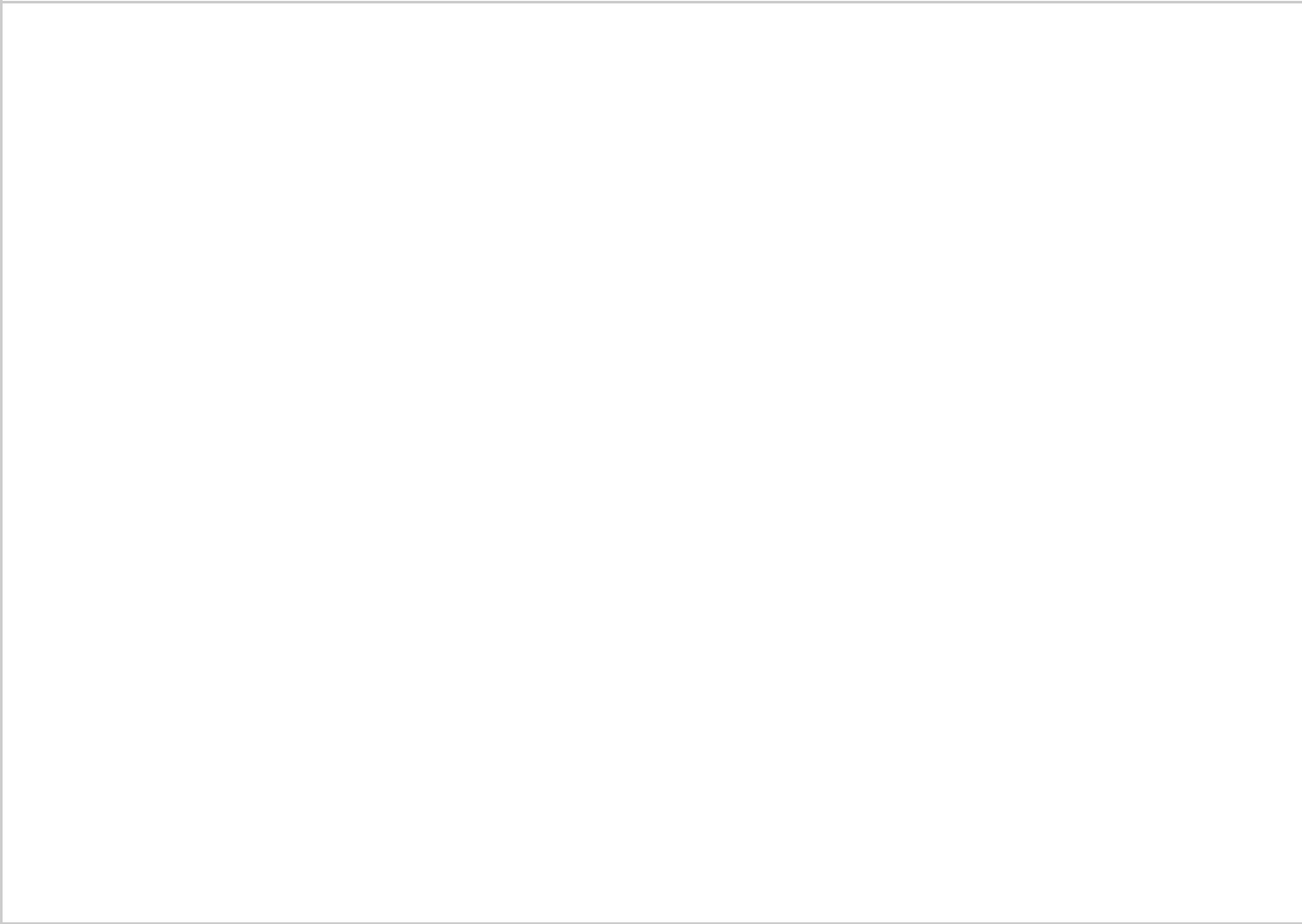 6.2. Principal Group companiesNokia Solutions and Network System Technology (Beijing) Co., Ltd. is a wholly-owned subsidiary of Nokia Shanghai Bell Co., Ltd. and the Nokia Group has control over this subsidiary through its holding in the NSB Group.Nokia Annual Report on Form 20-F 2023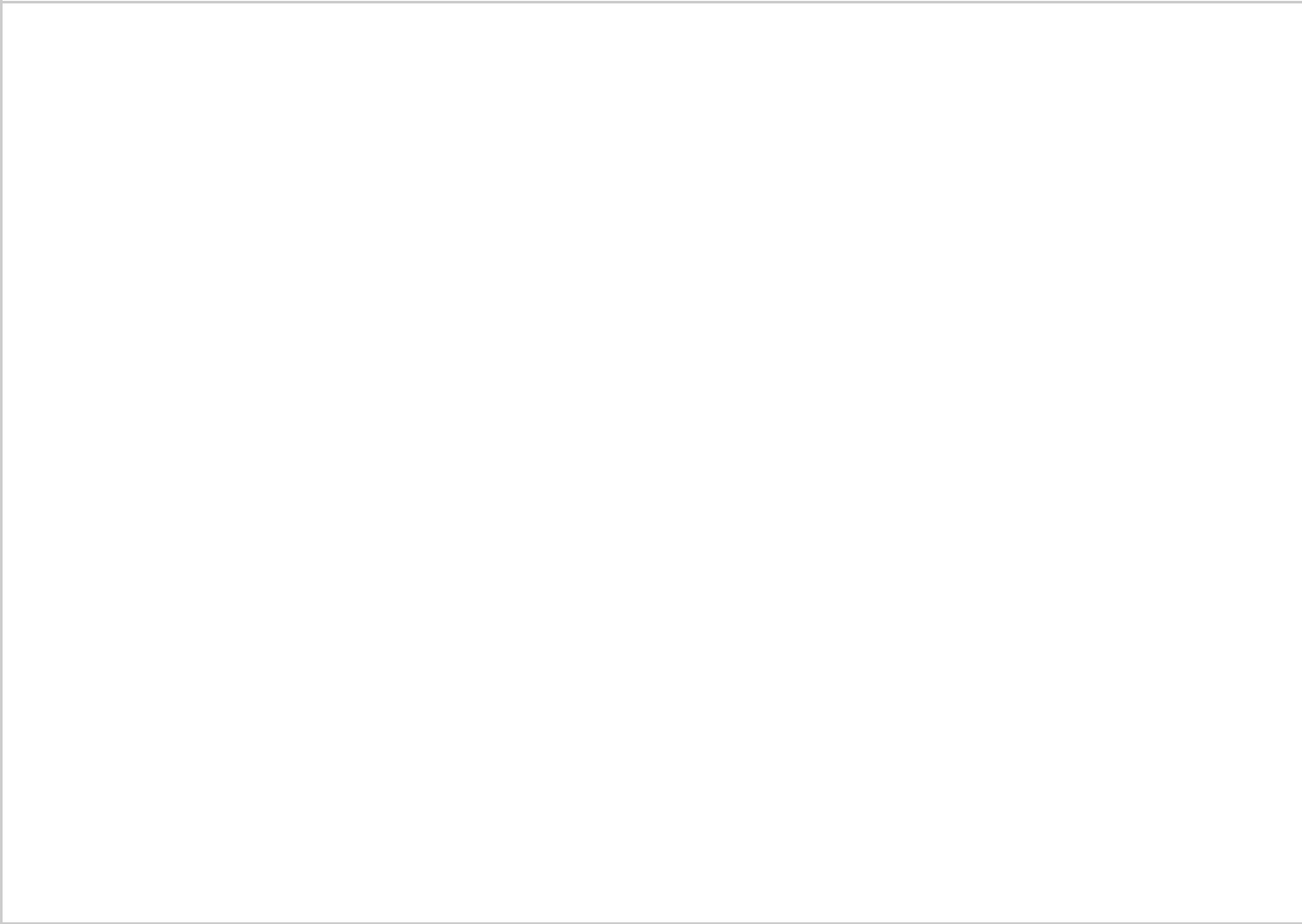 6.3. Significant partly-owned subsidiariesNokia holds an ownership interest of 50% plus one share in Nokia Shanghai Bell’s parent company, Nokia Shanghai Bell Co., Ltd. (NSB), with China Huaxin Post & Telecommunication Economy Development Center (China Huaxin) holding the remaining ownership interests. Nokia applied judgment to conclude that it is able to control NSB based on an assessment of various factors including the ability to nominate key management personnel, decision-making related to the management of NSB operations and Nokia’s exposure to variable returns from NSB.In 2017, Nokia entered into a contractual arrangement providing China Huaxin with the right to fully transfer its ownership interest in NSB to Nokia and Nokia with the right to purchase China Huaxin’s ownership interest in NSB in exchange for a future cash settlement. To reflect this, Nokia derecognized the non-controlling interest balance related to NSB and recognized a financial liability based on the estimated future cash settlement to acquire China Huaxin’s ownership interest. In 2023, the contractual arrangement was extended until 30 June 2024. If it expires unexercised, Nokia will derecognize the financial liability and record non-controlling interest equal to its share of NSB’s net assets with any difference recorded within shareholders’ equity.The measurement of the financial liability is complex as it involves estimation of the optionexercise price and the distribution of excess cash balances upon exercise. In 2023 , Nokia recognized a EUR 2 million loss (EUR 11 million gain in 2022 ) in financial income and expensesto reflect a change in the estimated future cash settlement. At	31 December 2023	, theexpected future cash settlement amounted to	EUR 455 million (EUR482 million in 2022 ).Nokia Annual Report on Form 20-F 2023Financial information for the Nokia Shanghai Bell GroupFinancial information below is presented after elimination of intercompany transactions between entities within the Nokia Shanghai Bell Group but before elimination of intercompany transactions with the rest of the Nokia Group.Includes EUR 19 million (EUR29  million in 2022 ) net sales to other Nokia Group entities.Based on the contractual arrangement with China Huaxin, Nokia does not recognize any non-controlling interest in NSB.(3)	Includes a total of EUR	700 million (EUR725 million in 2022 ) of cash and cash equivalents.The distribution of the profits of NSB requires the passing of a special resolution by more than two-thirds of its shareholders,subject to a requirement that at least	50% of the after-tax distributable profits are distributed as dividends each year.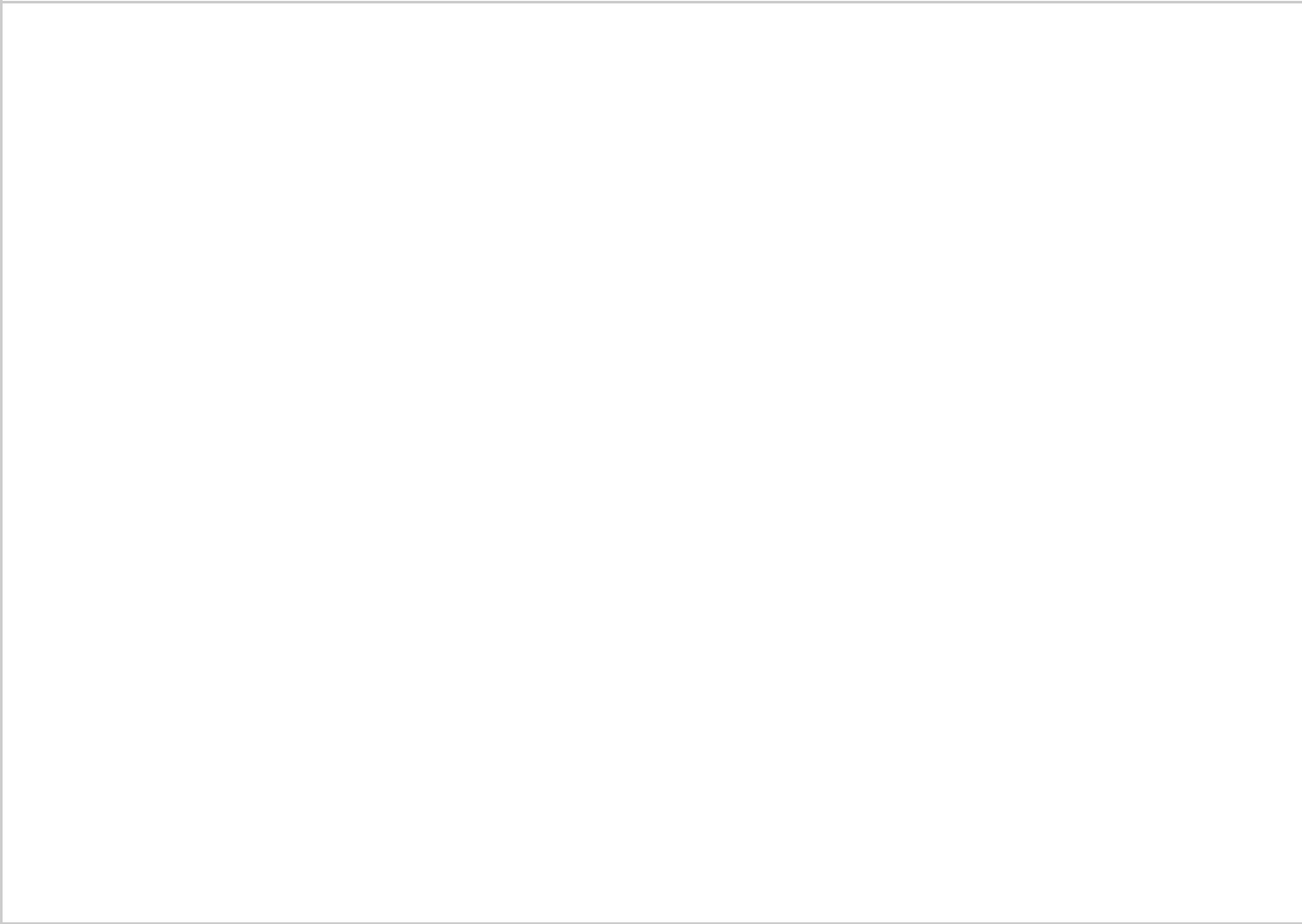 6.4. Related party transactionsTransactions with associated companies and joint venturesInvestments in associated companies and joint ventures are individually immaterial.In 2016, Nokia entered into a strategic agreement with HMD Global Oy (HMD) granting HMD anexclusive global license to create Nokia branded mobile phones and tablets for ten years . Under the agreement, Nokia receives royalty payments from HMD for sales of Nokia branded mobilephones and tablets, covering both brand and patent licensing. In August 2023, Nokia and HMD amended the licensing agreement so that HMD’s exclusive license to create Nokia branded devices will expire by March 2026. Nokia has held an ownership interest in HMD since 2020 which it has accounted for as an investment in associate. In 2023, Nokia recorded an impairment loss of EUR 28 million related to its investment in HMD in the share of result of associates and joint ventures.Nokia holds a 51% ownership interest in TD Tech Holding Limited (“TD Tech HK”), a Hong Kong based joint venture holding company which Nokia has accounted for as an investment in associate. In 2023, TD Tech HK has entered into an agreement to divest the entire businessof the joint venture through the sale of TD Tech HK’s operating subsidiaries to a consortium consisting of Huawei Technologies, Chengdu High-tech Investment Group and other buyers. The closing of the transaction is conditional upon receiving regulatory approvals for the transaction and is expected in 2024. Following the transaction, Nokia will exit from its shareholding in TD Tech HK. Nokia expects to record a gain on the contemplated transactions. At 31 December 2023, the carrying amount of Nokia’s investment in TD Tech HK is included in assets held for sale in the statement of financial position.Nokia Annual Report on Form 20-F 2023Transactions with pension fundsNokia has borrowings of EUR 37 million (EUR 37 million in 2022 ) from Nokia Unterstützungsgesellschaft mbH, Nokia’s German pension fund, a separate legal entity. The loanbears interest at the rate of	6% per annum and its duration is pending until further notice by theloan counterparties who have the right to terminate the loan with a	90 -da y notice. The loan isincluded in short-term interest-bearing liabilities in the statement of financial position. For moreinformation on Nokia’s post-employment benefit plans, refer to Note	3.4. Pensions and otherpost-employment benefits	.Transactions with the Group Leadership Team and the Board of Directors No loans were granted to the members of the Group Leadership Team and the Board ofDirectors in 2023 , 2022 or 2021 . For information on remuneration of Nokia’s key management personnel, refer to Note 3.2. Remuneration of key management .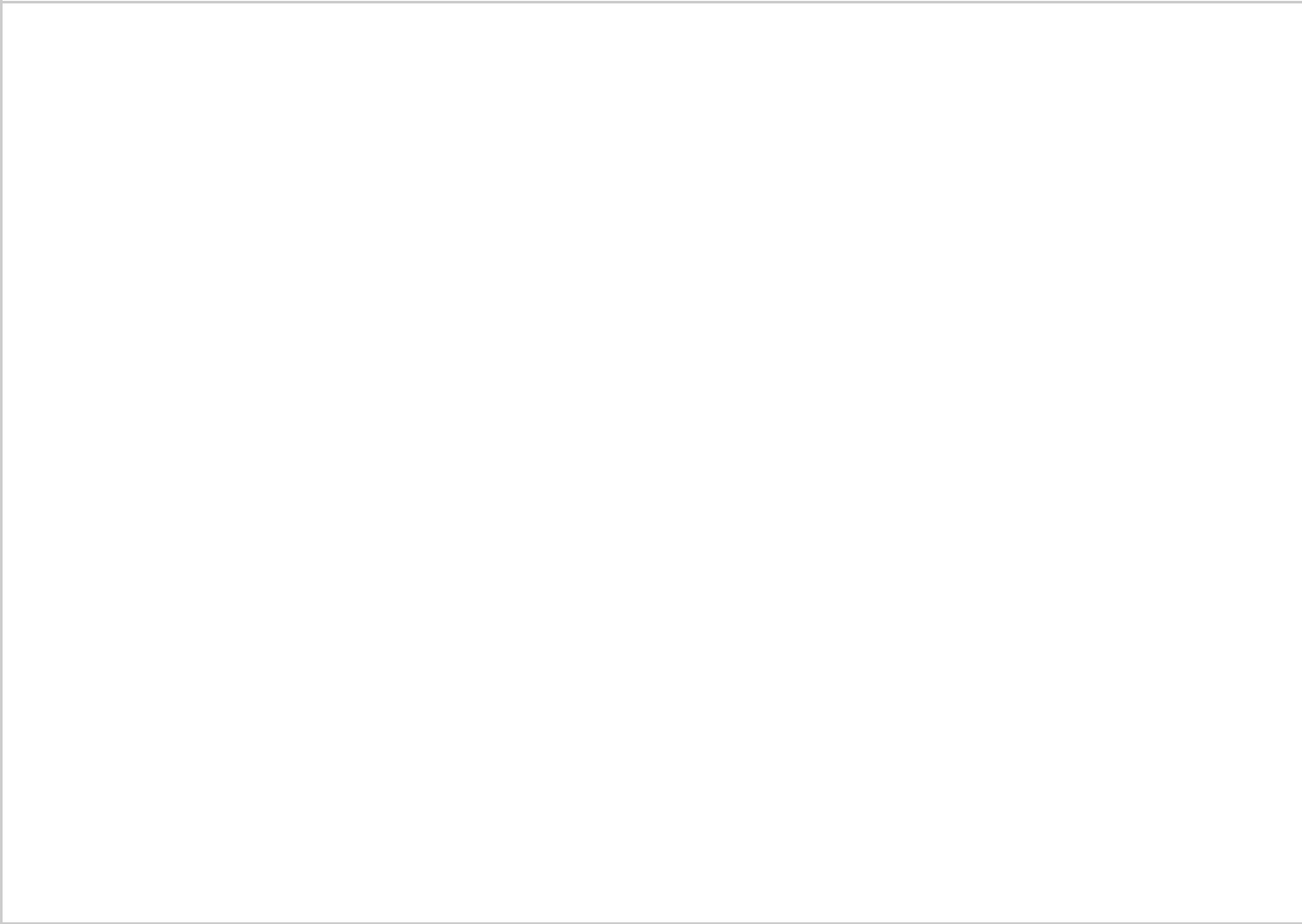 Reports of independent registered public accounting firm204Report of independent registered public accounting firmTo the shareholders and the Board of Directors of Nokia Corporation.Opinion on the Financial StatementsWe have audited the accompanying consolidated statements of financial position of Nokia Corporation and subsidiaries (the "Company") as of December 31, 2023 and 2022, and the related consolidated income statements, consolidated statements of comprehensive income, consolidated statements of changes in shareholders’ equity and consolidated statements of cash flows for each of the three years in the period ended December 31, 2023, and the related notes (collectively referred to as the "financial statements"). In our opinion, the financial statements present fairly, in all material respects, the financial position of the Company as of December 31, 2023 and 2022, and the results of its operations and its cash flows for each of the three years in the period ended December 31, 2023, in conformity with International Financial Reporting Standards as issued by the International Accounting Standards Board and International Financial Reporting Standards as adopted by the European Union.We have also audited, in accordance with the standards of the Public Company Accounting Oversight Board (United States) (PCAOB), the Company's internal control over financial reporting as of December 31, 2023, based on criteria established in Internal Control — Integrated Framework (2013) issued by the Committee of Sponsoring Organizations of the Treadway Commission and our report dated 29 February 2024, expressed an unqualified opinion on the Company's internal control over financial reporting.Basis for OpinionThese financial statements are the responsibility of the Company's management. Our responsibility is to express an opinion on the Company's financial statements based on our audits. We are a public accounting firm registered with the PCAOB and are required to be independent with respect to the Company in accordance with the U.S. federal securities laws and the applicable rules and regulations of the Securities and Exchange Commission and the PCAOB.Nokia Annual Report on Form 20-F 2023We conducted our audit in accordance with the standards of the PCAOB. Those standards require that we plan and perform the audit to obtain reasonable assurance about whetherthe financial statements are free of material misstatement, whether due to error or fraud. Our audits included performing procedures to assess the risks of material misstatement of the financial statements, whether due to error or fraud,and performing procedures that respond to those risks. Such procedures included examining, on a test basis, evidence regarding the amounts and disclosures in the financial statements. Our audits also included evaluating the accounting principles used and significant estimates made by management, as well as evaluating the overall presentation of the financial statements. We believe that our audits provide a reasonable basis for our opinion.Critical Audit MattersThe critical audit matters communicated below are matters arising from the current-period audit of the financial statements that were communicated or required to be communicated to the audit committee and that (1) relate to accounts or disclosures that are material to the financial statements and (2) involved especially challenging, subjective, or complex judgments. The communication of criticalaudit matters does not alter in any way our opinion on the financial statements, taken as a whole, and we are not, by communicating the critical audit matters below, providing separate opinions on the critical audit matters or on the accounts or disclosures to which they relate.Revenue recognition – Accounting for significant and complex contracts – Refer to Note 2.1 to the financial statementsCritical Audit Matter DescriptionThe Company recognises revenue in accordance with International Financial Reporting Standard 15 Revenue from Contracts with Customers. Certain contracts that the Company enters into are particularly significant in value and contain highly complex terms and conditions which impact revenue recognition. Such complexities include the determinationof the standalone selling price, combination of contracts assessments, accounting for contractual discounts and subsequent modifications or other factors occurring during the contract period that may impact revenue recognition.Given the level of complexity and management judgement involved in the accounting for significant and complex contracts, performing audit procedures to evaluate the reasonableness of these accounting judgements required a high degree of auditor judgement, and there was significant audit effort in obtaining sufficient audit evidence.How the Critical Audit Matter Was Addressed in the AuditOur audit procedures related to the determination of the appropriateness of the accounting for significant and complex contracts included the following, among others:We assessed management’s accounting policy in relation to the areas of complexity identified in all significant and complex contracts to determine compliance of the policy with IFRS 15;We tested the effectiveness of controls over revenue recognition of significant and complex contracts, specifically focusing on controls relating to the areas of accounting complexity;We utilised data analytics to identify contracts that were significant in value and contained complexities;We analyzed the terms and conditions of significant and complex contracts entered into or modified during the current-period, inspected documentation of ongoing commercial discussions, and obtained supporting audit evidence;We made inquiries of senior management in the finance, operations and sales teams relevant to the significant and complex contracts, assessed financial reporting considerations related to those discussions and obtained supporting audit evidence;We assessed whether management’s conclusions, including determination of standalone selling price, were in compliance with IFRS 15.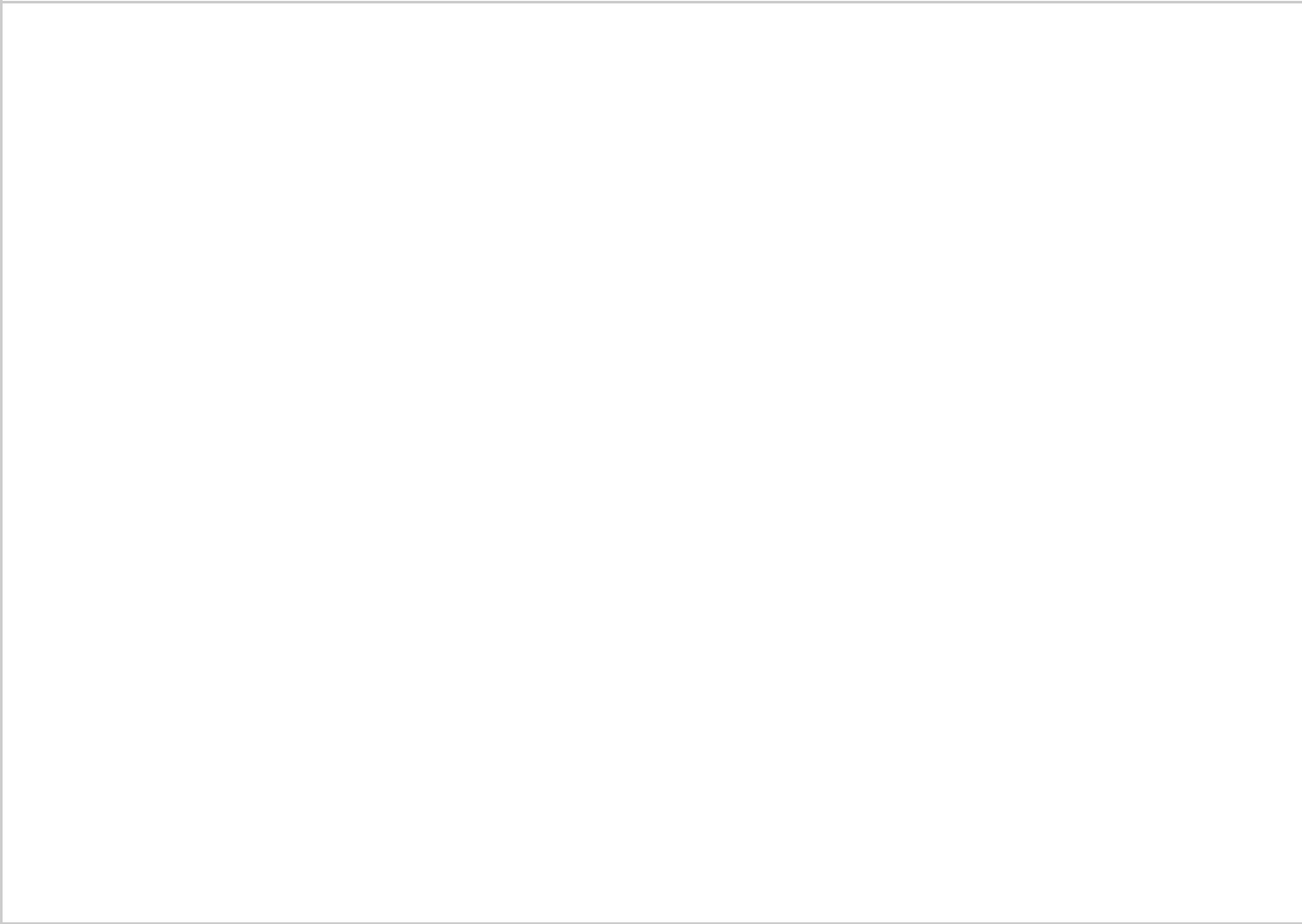 Reports of independent registered public accounting firmValuation of Goodwill — Mobile Networks — Refer to Note 4.1 to the financial statementsCritical Audit Matter DescriptionThe Company’s evaluation of goodwill for impairment involves the comparison of the recoverable amount of each applicable cash generating unit (“CGU”), or group of CGUs, to its carrying value on at least an annual basis, in line with International Accounting Standard 36 Impairment of Assets. The goodwill balance allocated to Mobile Networks (“MN”) is €2,228 million as of 31 December 2023 and is included in the total goodwill balance of €5,504 million. The Company based the recoverable amount on the value in use, which uses a discounted cash flow model.Management’s discounted future cash flow model consists of an explicit three-year long-range forecast and seven additional years of cash flow projections to a terminal year. We identified the valuation of MN’s goodwill as a critical audit matter because of the significant estimates and assumptions management made in the value in use calculation related to future revenues, future expenses and cost savings. Auditing the significant judgements and assumptions management made to estimate the recoverable amount of MN required a high degree of auditor judgement and increased audit effort, including the need to involve our valuation specialists.How the Critical Audit Matter Was Addressed in the Audit Our audit procedures related to the determination of the appropriateness of management assumptions in relation to future revenue forecasts and future expenses in the MN cashflows utilized in impairment testing included the following, among others:We tested the operating effectiveness of the Company’s controls over goodwill impairment evaluation, specifically focusing on controls related to the determination of the recoverable amount, as well as controls over forecasting;We held discussions with key members of management to understand how the MN forecast, including key assumptions around future revenues, future expenses, and the impact of cost savings were derived;We utilised our valuation specialists to review valuation assumptions, and challenge certain estimates and judgments used in deriving the value in use of MN;Nokia Annual Report on Form 20-F 2023continuedWe challenged net sales, operating expenses and operating margin assumptions by comparing to (1) historical and forecasted peer company data, (2) historical actual results, and (3) prior period internal forecasts;We read analyst reports to identify supporting or contradictory information in relation to management’s revenue and operating profit assumptions; andWe evaluated the adequacy of the Company's disclosures against the requirements of IAS 36.Deloitte  OyHelsinki, Finland29 February 2024We have served as the Company’s auditor since 2020.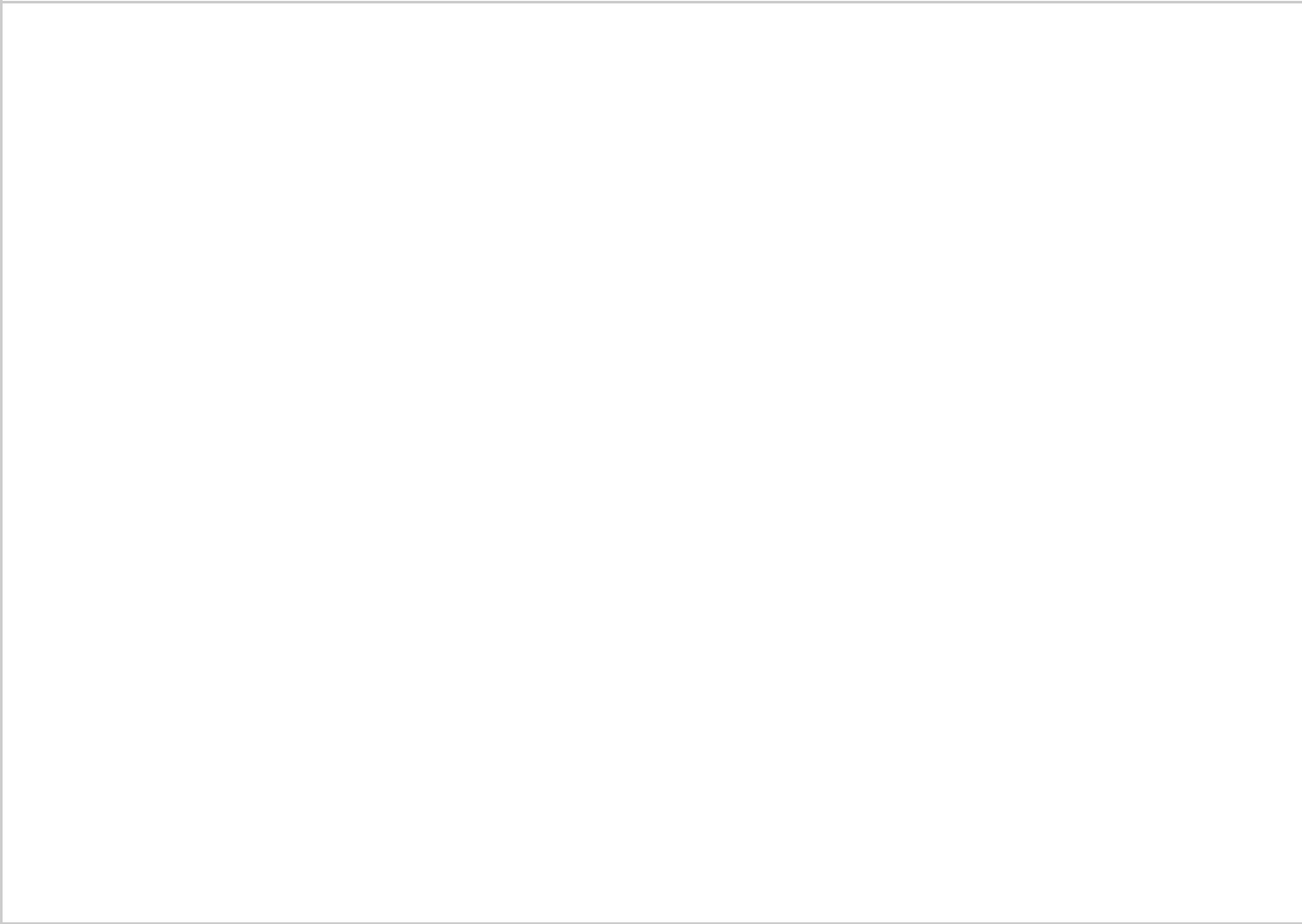 Report of independent registered public accounting firmTo the shareholders and the Board of Directors of Nokia Corporation.testing and evaluating the design and operating effectivenessof internal control based on the assessed risk, and performingsuch other procedures as we considered necessary in thecircumstances. We believe that our audit provides a reasonablebasis for our opinion.Opinion on Internal Control over Financial ReportingWe have audited the internal control over financial reporting of Nokia Corporation and subsidiaries (the “Company”) as of 31 December 2023, based on criteria established in Internal Control — Integrated Framework (2013) issued by the Committee of Sponsoring Organizations of the Treadway Commission (COSO). In our opinion, the Company maintained, in all material respects, effective internal control over financial reporting as of 31 December 2023, based on criteria established in Internal Control — Integrated Framework (2013) issued by COSO.We have also audited, in accordance with the standards of the Public Company Accounting Oversight Board (United States) (PCAOB), the consolidated financial statements as of and for the year ended 31 December 2023, of the Company and our report dated 29 February 2024 expressed an unqualified opinion on those financial statements.Basis for OpinionThe Company’s management is responsible for maintaining effective internal control over financial reporting and for its assessment of the effectiveness of internal control over financial reporting, included in the accompanying Management’s annual report on internal control over financial reporting. Our responsibility is to express an opinion on the Company’s internal control over financial reporting based on our audit. We are a public accounting firm registered with the PCAOB and are required to be independent with respect to the Company in accordance with the U.S. federal securities laws and the applicable rules and regulations of the Securities and Exchange Commission and the PCAOB.We conducted our audit in accordance with the standards of the PCAOB. Those standards require that we plan and perform the audit to obtain reasonable assurance about whether effective internal control over financial reporting was maintained in all material respects. Our audit included obtaining an understanding of internal control over financial reporting, assessing the risk that a material weakness exists,Definition and Limitations of Internal Control overFinancial ReportingA company’s internal control over financial reporting is aprocess designed to provide reasonable assurance regardingthe reliability of financial reporting and the preparation offinancial statements for external purposes in accordance withgenerally accepted accounting principles. A company’s internalcontrol over financial reporting includes those policies andprocedures that (1) pertain to the maintenance of recordsthat, in reasonable detail, accurately and fairly reflect thetransactions and dispositions of the assets of the company; (2)provide reasonable assurance that transactions are recordedas necessary to permit preparation of financial statements inaccordance with generally accepted accounting principles, andthat receipts and expenditures of the company are being madeonly in accordance with authorizations of management anddirectors of the company; and (3) provide reasonable assuranc	eregarding prevention or timely detection of unauthorizedacquisition, use, or disposition of the company’s assets thatcould have a material effect on the financial statements.Because of its inherent limitations, internal control overfinancial reporting may not prevent or detect misstatements.Also, projections of any evaluation of effectiveness to futureperiods are subject to the risk that controls may becomeinadequate because of changes in conditions, or that thedegree of compliance with the policies or procedures maydeteriorate.Deloitte OyHelsinki, Finland29 February 202	4Nokia Annual Report on Form 20-F 2023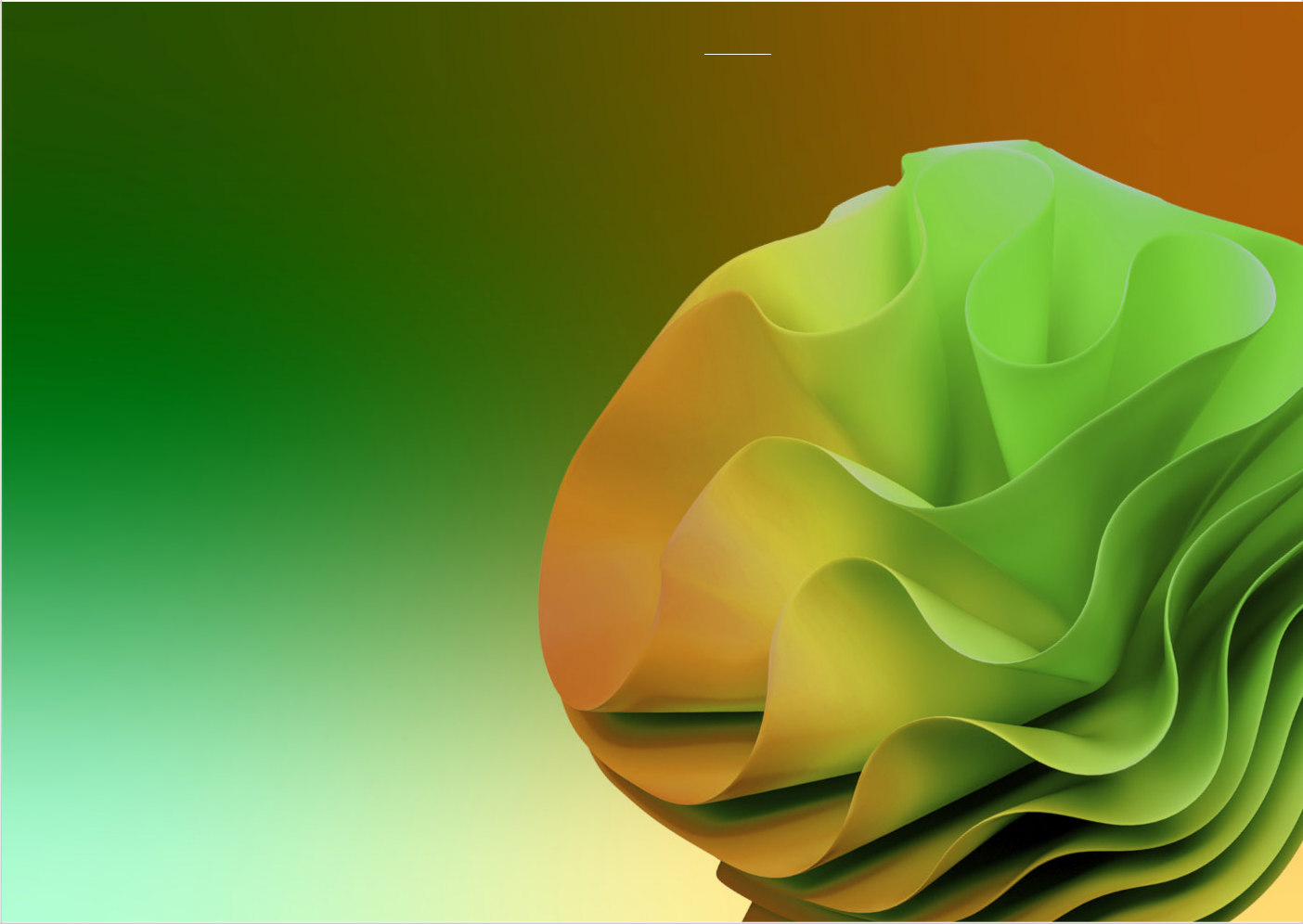 OtherinformationNokia Annual Report on Form 20-F 2023Business	Corporate	Operating and financial	General facts	Financial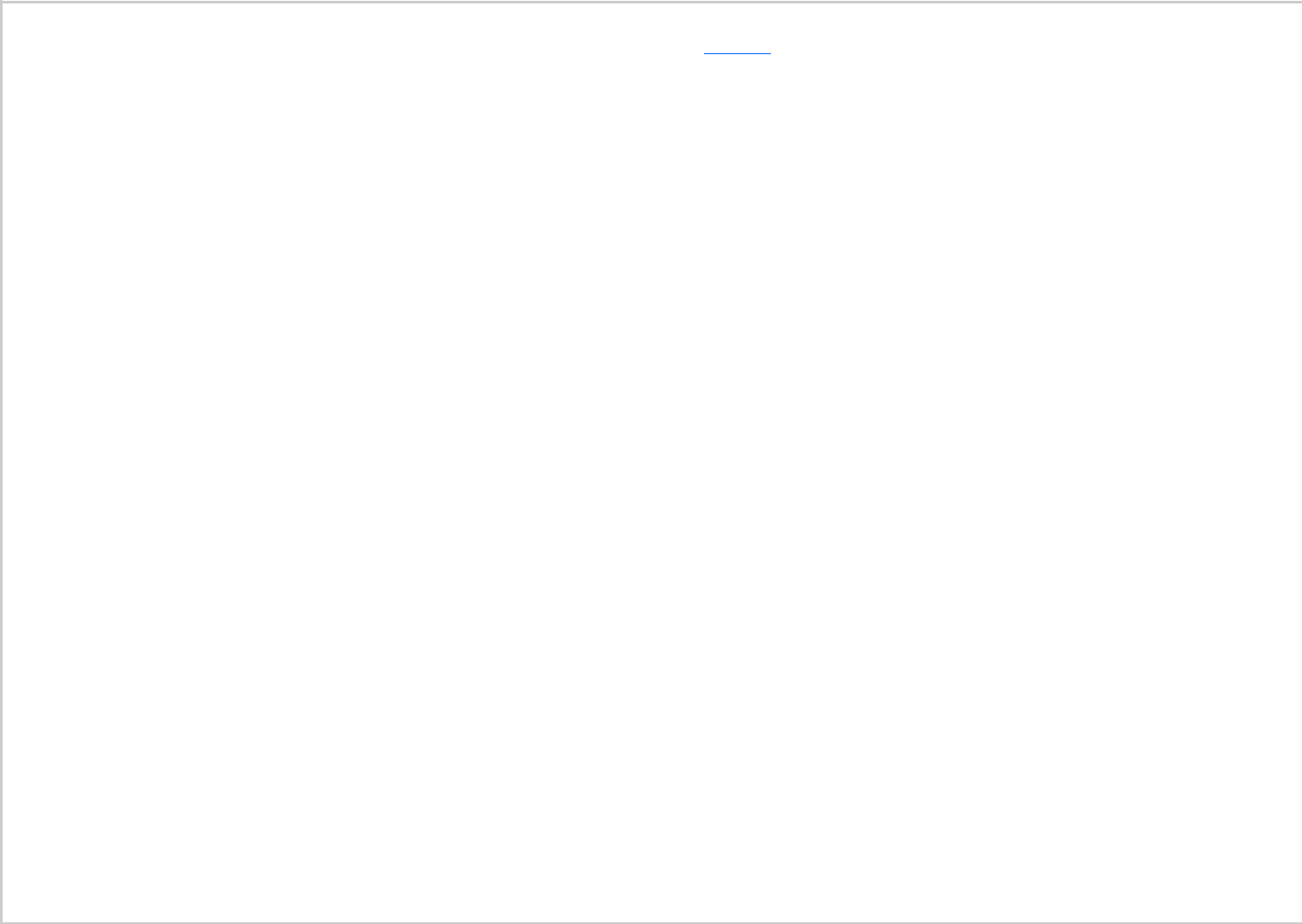 overview	governance	review and prospects	on Nokia	statementsExhibitsExhibitsArticles of Association of Nokia Corporation (incorporated by reference to Exhibit 1 of our Annual Report on Form 20-F filed with the Securities and Exchange Commission on 23 March 2017 (File No. 1-13202)).Refer to Note 6.2. Principal Group companies, in our consolidated financial statements for more information on our significant subsidiaries.Code of Ethics.12.1	Certification of Pekka Lundmark, President and Chief Executive Officer of NokiaCorporation, pursuant to Section 302 of the Sarbanes-Oxley Act of 2002.12.2	Certification of Marco Wirén, Group Chief Financial Officer of Nokia Corporation, pursuant to Section 302 of the Sarbanes-Oxley Act of 2002.Certification, pursuant to 18 U.S.C. Section 1350, as adopted pursuant to Section 906 of the Sarbanes-Oxley Act of 2002.15.1	Consent of Deloitte Oy.97.1	Executive Officer Clawback Policy .101	Interactive Data Files (Inline XBRL – Related Documents).Cover Page Interactive Data File (formatted as inline XBRL and contained in Exhibit 101).Nokia Annual Report on Form 20-F 2023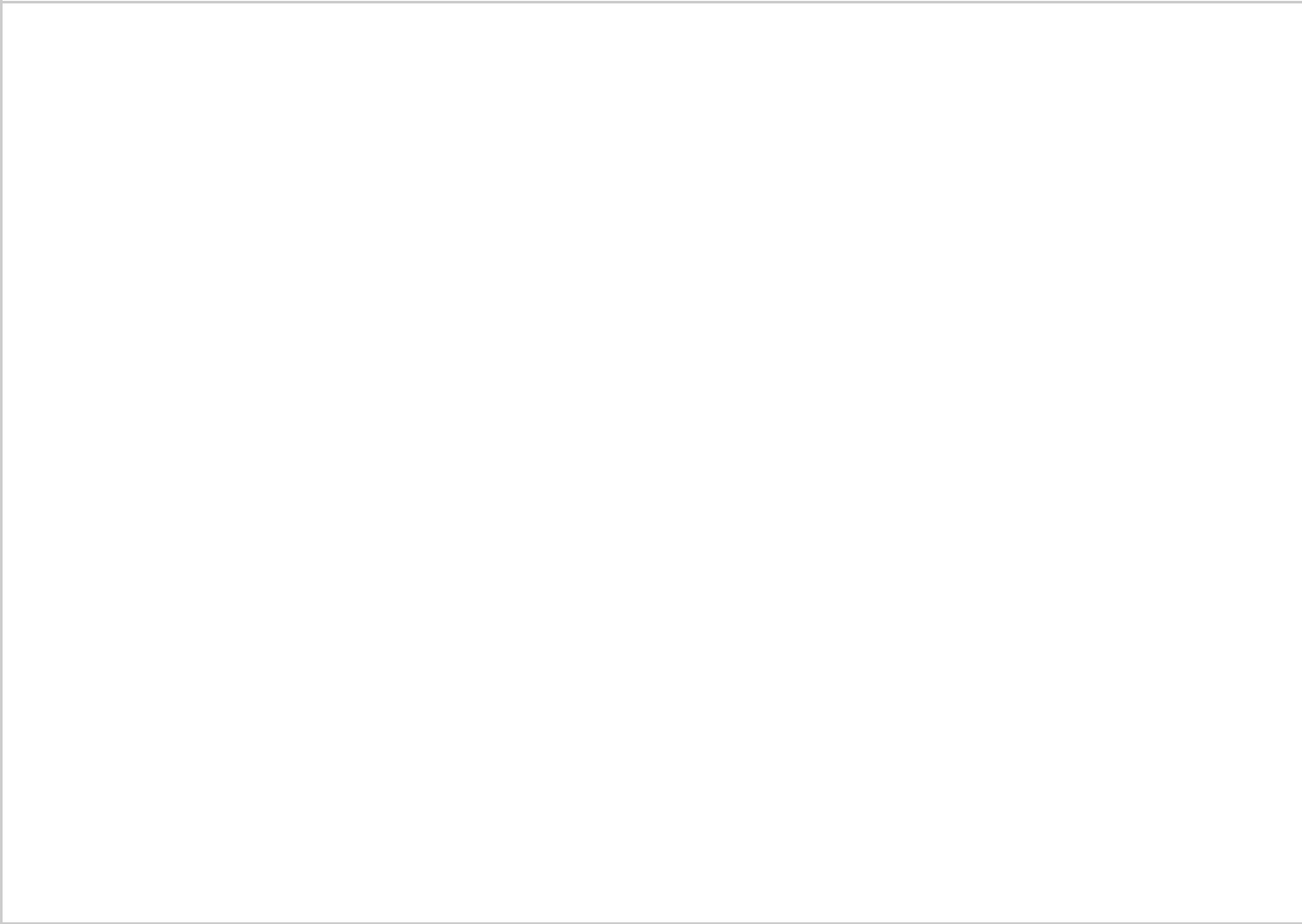 GlossaryGlossary2G (Second Generation Mobile Communications):	Also knownas GSM (Global System for Mobile Communications): A digital system for mobile communications that is based on a widely-accepted standard and typically operates in the 900 MHz, 1800 MHz and 1900 MHz frequency bands.3G (Third Generation Mobile Communications): The third generation of mobile communications standards designed for carrying both voice and data generally using WCDMA or close variants. See also WCDMA.3GPP (The Third Generation Partnership Project):	Aconsortium comprising several standards organization s which develop protocols for mobile telecommunications . The initialmobile phone system. Since then, the operations have been extended and today the main focus is on 5G networks.4G (Fourth Generation Mobile Communications): The fourth generation of mobile communications standards based on LTE, offering IP data connections only and providing true broadband internet access for mobile devices. See also LTE.5G (Fifth Generation Mobile Communications):	The nextmajor phase of mobile telecommunications standards. 5G is a complete redesign of network architecture with the flexibility and agility to support upcoming service opportunities. It delivers higher speeds, higher capacity, extremely low latency and greater reliability.6G (Sixth Generation Mobile Communications): The cellular industry introduces a new generation about every ten years.The next generation of technology is expected to be introduced by 2030 and is generally referred to as 6G.Access network: A telecommunications network between a local exchange and the subscriber station.Airframe: Our 5G-ready, end-to-end data center solution that combines the benefits of cloud computing technologies with the requirements of the core and radio telecommunications world. It is available in Rackmount and Open Compute Project (OCP) form factors. This enables the solution to be very scalable: from small distributed latency-optimized data centers to massive centralized hyperscale data center deployment.Nokia Annual Report on Form 20-F 2023AirScale Radio Access: A 5G-ready complete radio access generation that helps operators address the increasing demands of today and tomorrow. The solution comprises: Nokia AirScale Base Station with multiband radio frequency elements and system modules; Nokia AirScale Active Antennas; Cloud RAN with Nokia AirScale Cloud Base Station Server and the cloud-based AirScale RNC (Radio Network Controller) for 3G; Nokia AirScale Wi-Fi; common software; and services which use intelligent analytics and extreme automation to maximize the performance of hybrid networks.Alcatel-Lucent: Alcatel-Lucent Group, that has been part of the Nokia Group since 2016.Anyhaul: Mobile transport solution for 5G networks covering microwave, IP, optical and broadband.Artificial Intelligence (AI): Autonomous and adaptive intelligence of machines, where machines have the ability to perform tasks in complex environments without constant guidance by a user and have the ability to improve performance by learning from experience.Bandwidth: The width of a communication channel, which affects transmission speeds over that channel.Base station: A network element in a mobile network responsible for radio transmission and reception to or from the mobile station.Broadband: The delivery of higher bandwidth by using transmission channels capable of supporting data rates greater than the primary rate of 9.6 Kbps.Churn: A measure of the number of customers or subscribers who leave their service provider, e.g., a mobile operator, during a given time period.Cloud: Cloud computing is a model for enabling ubiquitous, convenient, on-demand network access to a shared pool of configurable computing resources (e.g., networks, servers, storage, applications and services) that can be rapidly provisioned and released with minimal management effort.Cloud and Network Services: Our Cloud and Network Services business group enables CSPs and enterprises to deployand monetize 5G, cloud-native software and as-a-Service delivery models.CloudBand: Our cloud management and orchestration solutions enabling a unified cloud engine and platform for Network Functions Virtualization (NFV). See also NFV.Cloud RAN: Cloud RAN refers to all or some of the baseband functions being run on a commercial off-the-shelf (COTS) computing platform rather than purpose-built hardware.Common Software Foundation (CSF):  As a coherent softwaresuite, Nokia’s cloud-native Common Software Foundation is designed to deliver applications that are hardware- and vendor-agnostic, and easy to deploy, integrate, use and upgrade.Converged core: Wireless and fixed access convergence within the core. As we move towards a 5G standalone core, service providers will be able to use a common set of control plane functions within the core to manage both wireless and fixed user plane functions. The ability of a unified control plane will simplify operations and provide independent location, scaling and lifecycle management capabilities.Convergence: The coming together of two or more disparate disciplines or technologies. Convergence types are, for example, IP convergence, fixed-mobile convergence and device convergence.Core network: A combination of exchanges and the basic transmission equipment that together form the basis for network services.CSPs: Communications service providers. One of Nokia’s customer segments.Customer Experience Management:	Software suite used tomanage and improve the customer experience, based on customer, device and network insights.Digital: A signaling technique in which a signal is encoded into digits for transmission.Discontinued operations: The continuing financial effects of the HERE business and the Devices & Services business. HERE was divested to an automotive consortium and substantially all of the Devices & Services business was sold to Microsoft.Business	Corporate	Operating and financialoverview	governance	review and prospectsGlossary continuedEcosystem: An industry term to describe the increasingly large communities of mutually beneficial partnerships that participants such as hardware manufacturers, software providers, developers, publishers, entertainment providers, advertisers and ecommerce specialists form in order to bring their offerings to market. At the heart of the major ecosystems in the mobile devices and related services industry is the operating system and the development platform upon which services are built.Enterprise verticals: One of Nokia’s customer segments. An enterprise vertical represents a grouping of companies by an industry (like energy or transportation) that offers products and services that meet specific needs of that industry. Within the enterprise verticals segments, we primarily focus on transportation, energy, manufacturing, logistics and the public sector.ETSI (European Telecommunications Standards Institute):Standards produced by the ETSI contain technical specifications laying down the characteristics required for a telecommunications product.Fixed Wireless Access (FWA): Uses wireless networks to connect fixed locations such as homes and businesses with broadband services.FP5: Nokia’s fifth generation of high-performance IP routing silicon, and the latest range of our AirScale 5G products.Future X: A network architecture – a massively distributed, cognitive, continuously adaptive, learning and optimizing network connecting humans, senses, things, systems, infrastructure and processes.G.fast: A fixed broadband technology able to deliver up to 1Gbps over very short distances (for example, for in-building use, also called “Fiber-to-the-Building”). Launched in 2014, G.fast uses more frequencies and G.fast Vectoring techniques to achieve higher speeds.GPON (Gigabit Passive Optical Network): A fiber access technology that delivers 25Gbps over a single optical fiber to multiple end points including residential and enterprise sites.GSM (Global System for Mobile Communications): A digital system for mobile communications that is based on a widely accepted standard and typically operates in the 900 MHz,1800 MHz and 1900 MHz frequency bands. See also 2G.Nokia Annual Report on Form 20-F 2023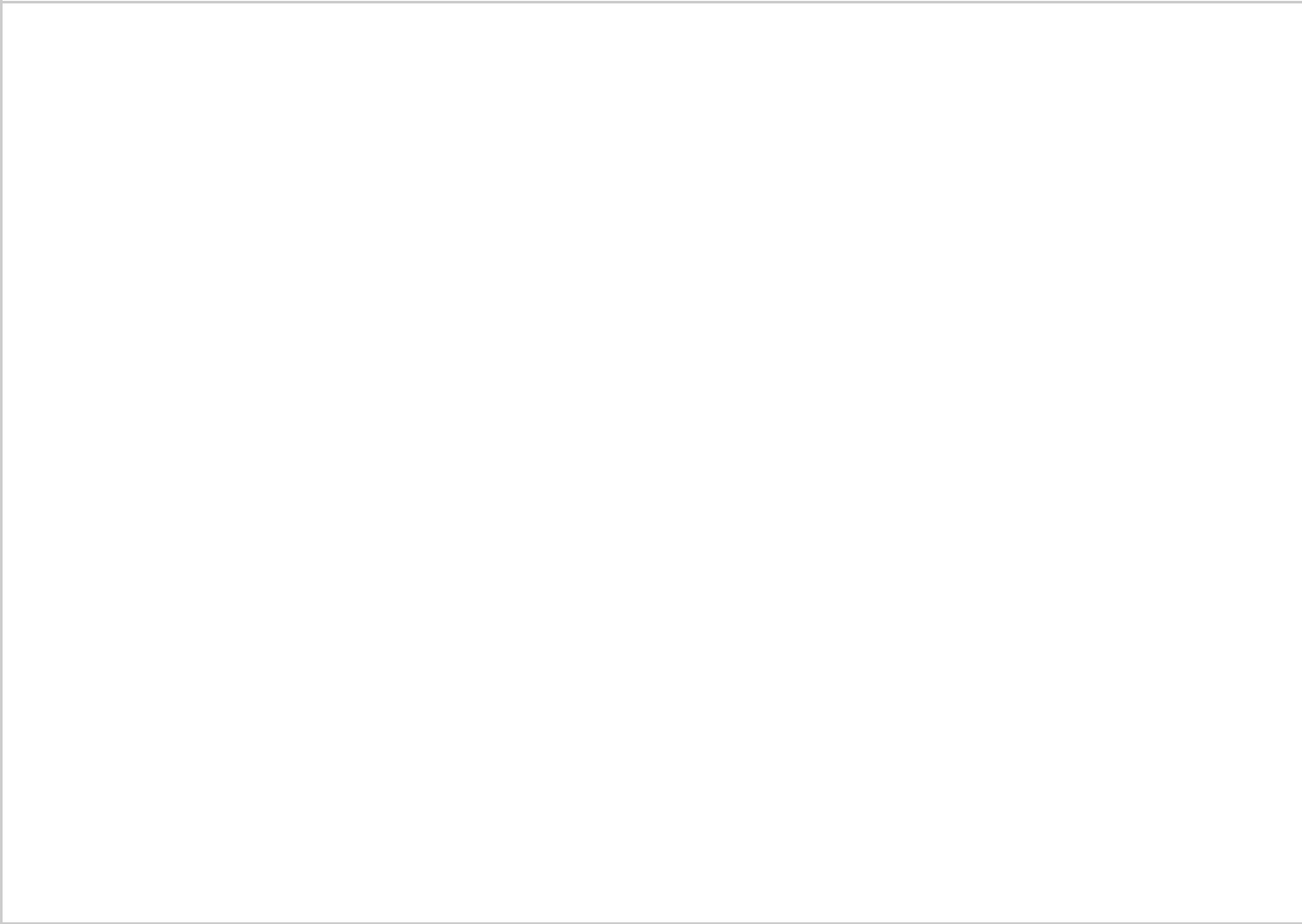 GSM-R (GSM-Railway):An international wireless communications standard for railway communication and applications. A sub-system of European Rail Traffic Management System (ERTMS), it is used for communication between train and railway regulation control centers.Hexa-X: European Commission’s flagship 6G initiative for research into the next generation of wireless networks. The initiative began in January 2021 with Nokia as project lead, working closely with a strong consortium of European partners.Hyperscalers: One of Nokia’s customer segments. Hyperscaler refers to companies like Alphabet (Google), Amazon (Amazon Web Services), Microsoft and Meta Platforms (Facebook) that provide cloud solutions at a global scale leveraging massive connected data centers.Internet of Things (IoT): All things such as cars, the clothes we wear, household appliances and machines in factories connected to the internet and able to automatically learn and organize themselves.IP (Internet Protocol): A network layer protocol that offers a connectionless internet work service and forms part of the (Transmission Control Protocol) TCP/IP protocol.IP (Intellectual Property): Intellectual property results from original creative thought, covering items such as patents, copyright material and trademarks, as well as business models and plans.IPR (Intellectual Property Rights): Legal rights protecting theeconomic exploitation of intellectual property, a generic term used to describe products of human intellect, for example patents, that have an economic value.IP/MPLS (IP Multiprotocol Label Switching): IP/MPLS is a routing technique in telecommunications networks that directs data from one node to the next based on short path labels rather than long network addresses, thus avoiding complex lookups in a routing table and speeding traffic flows.IPR licensing: Generally, an agreement or an arrangement where a company allows another company to use its intellectual property (such as patents, trademarks or copyrights) under certain terms.LTE (Long-Term Evolution): 3GPP radio technology evolution architecture and a standard for wireless communication of high-speed data. Also referred to as 4G.210Mission-critical networks/communications: One of the key elements of 5G. Mission-critical communications meets the needs of emergency responders such as emergency operations centers, fire departments, emergency vehicles, police, and search and rescue services, replacing traditional radio with new communications capabilities available to smartphone users.Mobile broadband: Refers to high-speed wireless internet connections and services designed to be used from multiple locations.Mobile Networks: Our Mobile Networks business group offers products and services for radio access networks covering technologies from 2G to 5G, and microwave radio links for transport networks.MPLS:Multiprotocol Label Switching, a routing technique for networks.MSO: Multiple System Operators (MSO) are operators of multiple cable television systems. The majority of system operators run cable systems in more than one community and hence most of them are multiple system operators.Network Infrastructure: Our Network Infrastructure business group provides fiber, copper, fixed wireless access technologies, IP routing, data center, subsea and terrestrial optical networks – along with related services – to customers including communications service providers, webscales (including hyperscalers), digital industries and governments.NFV (Network Functions Virtualization): Principle of separatingnetwork functions from the hardware they run on by using virtual hardware abstraction.Nokia Bell Labs: Our research arm engaged in discovering and developing the technological shifts needed for the next phase of human existence as well as exploring and solving complex problems to radically redefine networks.Nokia Technologies: Our Nokia Technologies business group is responsible for managing Nokia’s patent portfolio and monetizing Nokia’s intellectual property, including patents, technologies and the Nokia brand.Non-Standalone (NSA): Network architecture that is built over an existing 4G network.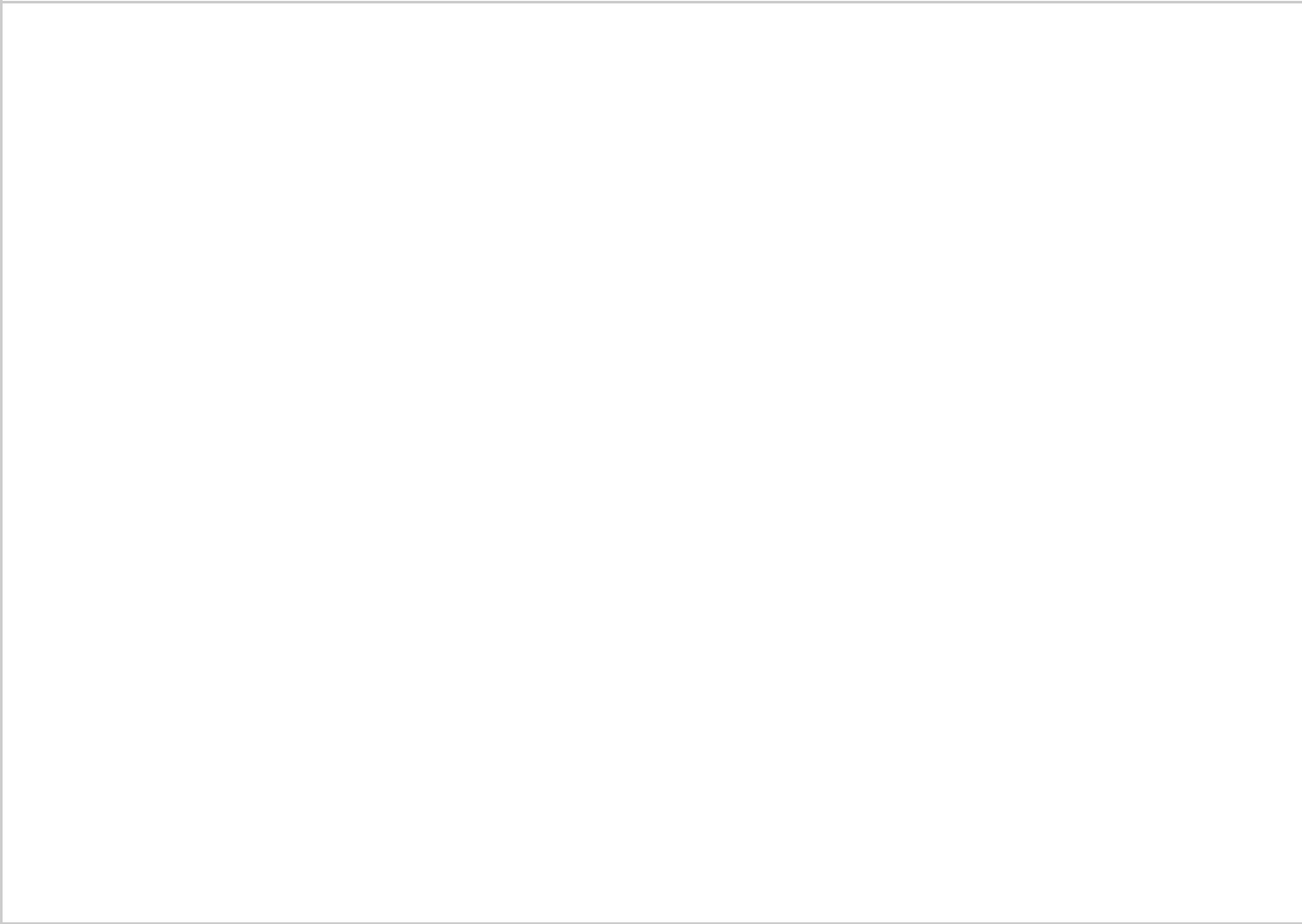 Glossary continuedOperating System (OS): Software that controls the basic operation of a computer or a mobile device, such as managing the processor and memory. The term is also often used to refer more generally to the software within a device, for example, the user interface.O-RAN: The term O-RAN refers to interfaces and architecture elements as specified by the O-RAN alliance. O-RAN Alliance is a specification group defining next-generation RAN infrastructures, empowered by principles of intelligence and openness.Packet: Part of a message transmitted over a packet-switched network.Platform: Software platform is a term used to refer to an operating system or programming environment, or a combination of the two.PON (Passive Optical Network): A fiber access architecture in which unpowered fiber optic splitters are used to enable a single optical fiber to serve multiple endpoints without having to provide individual fibers between the hub and customer.Private wireless network: Private wireless is a standalone network focused on industrial operational assets and users. A private wireless network provides broadband connectivity, similar to a public wireless network, but is owned and controlled by the organization that built or purchased it.Programmable world: A world where connectivity will expand massively, linking people as well as billions of physical objects – from cars, home appliances and smartphones, to wearables, industrial equipment and health monitors. What distinguishes the Programmable World from the Internet of Things (IoT)is the intelligence that is added to data to allow people to interpret and use it, rather than just capture it.PSE-3: The PSE-3 chipset is the first coherent digital signal processor to implement Probabilistic Constellation Shaping (PCS), a modulation technique pioneered by Nokia Bell Labs.RAN (Radio Access Network): A mobile telecommunications system consisting of radio base stations and transmission equipment.SDAN: Software Defined Access Network.Nokia Annual Report on Form 20-F 2023SDN (Software-Defined Network): Decoupling of network control and data forwarding to simplify and automate connections in data centers, clouds and across the wide area.SD-WAN: Software-Defined Networking in a Wide Area Network (WAN) that simplifies and automates enterprise networks, seamlessly connecting users and applications, from branch office to cloud.SEP (Standard-Essential Patent): Generally, patents needed to produce products which work on a standard which companies declare as essential and agree to license on Fair, Reasonableand Non-Discriminatory (FRAND) terms. Can also be referred to as essential patent.Single RAN: Single RAN (S-RAN) allows different radio technologies to be provided at the same time from a single base station, using a multi-purpose platform.Small cells: Low-powered radio access nodes (micro cells or picocells) that are a vital element in handling very dense data traffic demands. 3G and LTE small cells use spectrum licensed by the operator; Wi-Fi uses unlicensed spectrum which is therefore not under the operator’s exclusive control.Standalone (SA): Network architecture that allows independent operation of a 5G service without interaction with an existing 4G core and 4G radio network.Technology licensing: Generally, refers to an agreement or arrangement where under certain terms a company provides another company with its technology and possibly know-how, whether protected by intellectual property or not, for use in products or services offered by the other company.Telco cloud: Applying cloud computing, SDN and NFV principles in telecommunications environment, for example separating application software from underlying hardware withautomated, programmable interfaces while still retaining telecommunications requirements such as high availability and low latency.Transmission: The action of conveying signals from one point to one or more other points.TXLE (Technical Extra-Large Enterprise): Technicallysophisticated companies, such as banks, that invest heavily in their own network infrastructures to gain a key competitive advantage.VDSL2 (Very High Bit Rate Digital Subscriber Line 2): A fixedbroadband technology, the successor of ADSL. Launched in 2007, it typically delivers a 30Mbps broadband service from a street cabinet (also called a Fiber to the Node deployment) over existing telephone lines.VDSL2 vectoring: A fixed broadband technology launched in 2011, able to deliver up to 100Mbps over a VDSL2 line by applying noise cancellation techniques to remove cross-talk between neighboring VDSL2 lines.Virtual Reality (VR): The simulation of a three-dimensional image or environment that can be interacted with in a seemingly real or physical way by a person using special electronic equipment, such as a helmet with a screen inside or gloves fitted with sensors.VoLTE (Voice over LTE): Required to offer voice services on an all-IP LTE network and generally provided using IP Multimedia Subsystem, which is an architectural framework designed to deliver IP-based multimedia services on telecommunications networks; standardized by 3GPP.WAN (Wide Area Network): A geographically distributed private telecommunications network that interconnects multiple local area networks.WCDMA (Wideband Code Division Multiple Access): A third-generation mobile wireless technology that offers high data speeds to mobile and portable wireless devices. Also referredto as 3G.Webscale companies: Companies which are investing in cloud technology and network infrastructure on an increasing scaleto fulfill their needs for massive, mission-critical networks.WING:Worldwide IoT Network Grid is a managed service that offers CSPs the ability to support their enterprise customers with global IoT connectivity across borders and technologies.WLAN (Wireless Local Area Network): A local area network using wireless connections, such as radio, microwave or infrared links, in place of physical cables.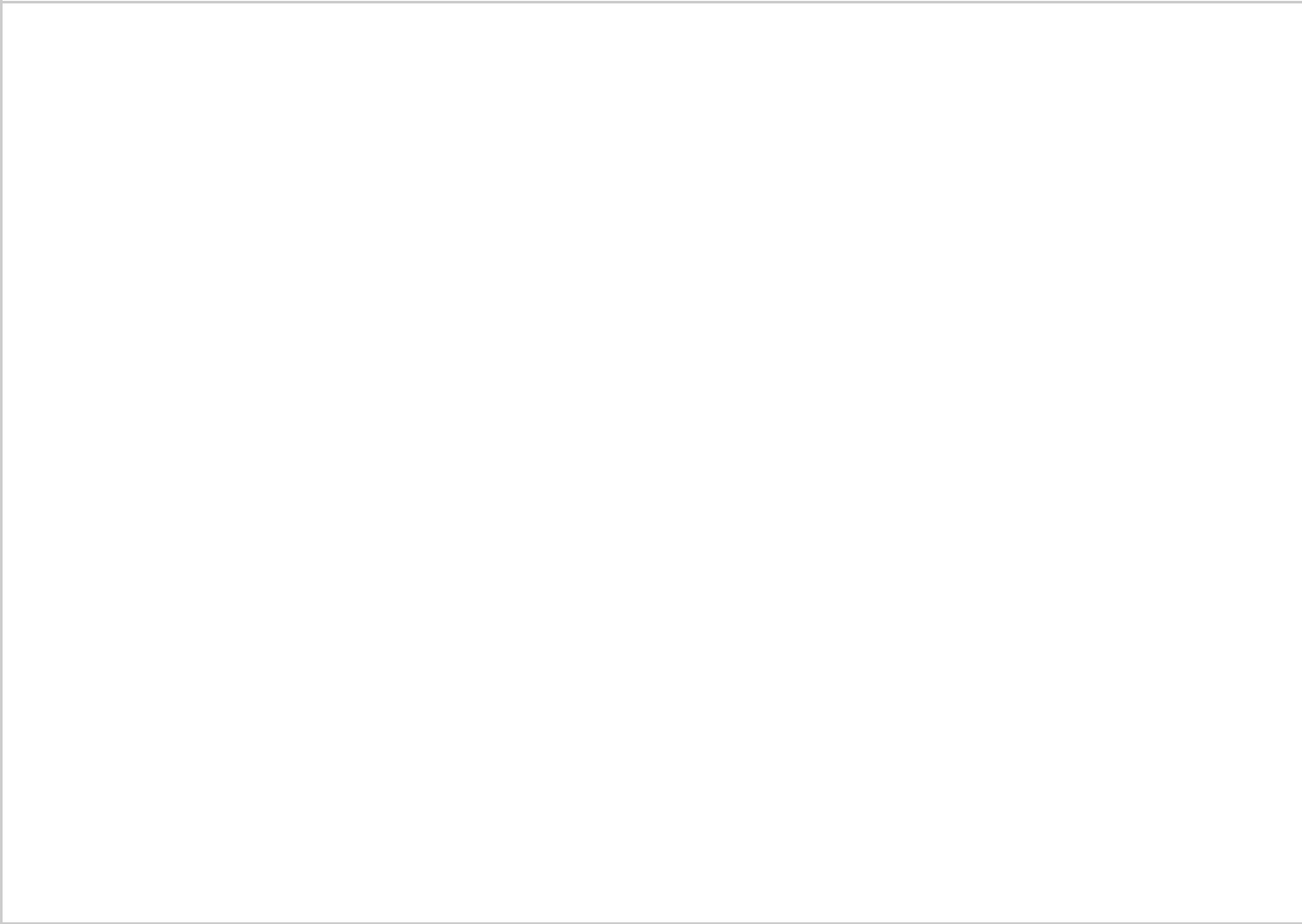 Investor informationInvestor informationInformation on the internetwww.nokia.comAvailable on the internet: financial reports, members of the Group Leadership Team, other investor-related materials and events, and press releases as well as environmental and social information, including our People & Planet Report, Code of Conduct, Corporate Governance Statement and Remuneration Statement.SEC maintains an internet site that contains reports, proxy and information statements, and other information regarding issuers that file electronically with the SEC (http://www.sec.gov).Contact informationNokia Head OfficeKarakaari 7FI-02610 Espoo, FinlandFINLANDTel. +358 (0) 10 44 88 000Fax +358 (0) 10 44 81 002Investor Relations contactsinvestor.relations@nokia.comAnnual General MeetingDate:	3 April 2024Place:	Helsinki, FinlandDividendThe Board proposes to the Annual General Meeting 2024 to be authorized to decide, in itsdiscretion, on the distribution of an aggregate maximum of EUR 0.13 per share as dividend fromthe retained earnings and/or as assets from the reserve for invested unrestricted equity.Financial reportingOur interim reports in 2024 are planned to be published on 18 April 2024, 18 July 2024 and17 October 2024. The full-year 2024 results are planned to be published in January 2025.Information published in	2023All our global press releases and statements published in	2023 are available on the internet atwww.nokia.com/en_int/news/releases.Stock exchangesThe Nokia Corporation share is quoted on the following stock exchanges:Documents on displayThe documents referred to in this Annual Report on Form 20-F can be read at the Securities andExchange Commission’s internet site at http://www.sec.gov.Nokia Annual Report on Form 20-F 2023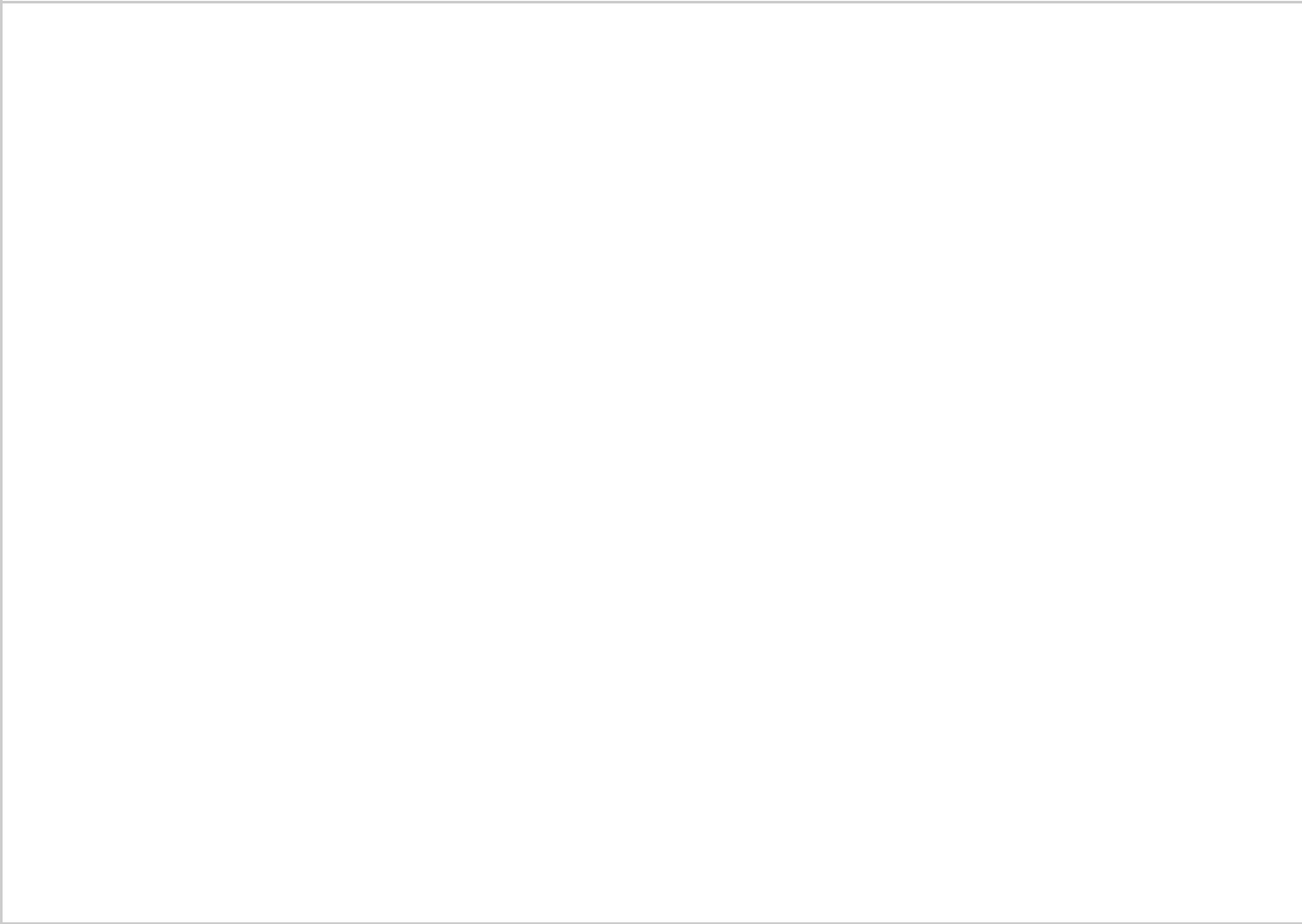 SignaturesSignaturesThe registrant hereby certifies that it meets all of therequirements for filing on Form 20-F and that it has dulycaused and authorized the undersigned to sign thisAnnual Report on Form 20-F on its behalf.Nokia CorporationBy:/S/  STEPHAN PROSIName:Stephan ProsiTitle:Vice President, Corporate Controlling and AccountingBy:Name:/S/  JOHANNA MANDELINJohanna MandelinTitle:Global Head of Corporate Legal29 February 2024Nokia Annual Report on Form 20-F 2023Exhibit 12.1CERTIFICATIONI, PEKKA LUNDMARK, certify that:I have reviewed this Annual Report on Form 20-F of Nokia Corporation;Based on my knowledge, this report does not contain any untrue statement of a material fact or omit to state a material fact necessary to make the statements made, in light of the circumstances under which such statements were made, not misleading with respect to the period covered by this report;Based on my knowledge, the financial statements, and other financial information included in this report, fairly present in all material respects the financial condition, results of operations and cash flows of the company as of, and for, the periods presented in this report;The company’s other certifying officer and I are responsible for establishing and maintaining disclosure controls and procedures (as defined in Exchange Act Rules 13a-15(e) and 15d-15(e)) and internal control over financial reporting (as defined in Exchange Act Rules 13a-15(f) and 15d-15(f)) for the company and have:Designed such disclosure controls and procedures, or caused such disclosure controls and procedures to be designed under our supervision, to ensure that material information relating to the company, including its consolidated subsidiaries, is made known to us by others within those entities, particularly during the period in which this report is being prepared;Designed such internal control over financial reporting, or caused such internal control over financial reporting to be designed under our supervision, to provide reasonable assurance regarding the reliability of financial reporting and the preparation of financial statements for external purposes in accordance with generally accepted accounting principles;Evaluated the effectiveness of the company’s disclosure controls and procedures and presented in this report our conclusions about the effectiveness of the disclosure controls and procedures, as of the end of the period covered by this report based on such evaluation; andDisclosed in this report any change in the company’s internal control over financial reporting that occurred during the period covered by the annual report that has materially affected, or is reasonably likely to materially affect, the company’s internal control over financial reporting; andThe company’s other certifying officer and I have disclosed, based on our most recent evaluation of internal control over financial reporting, to the company’s auditors and the audit committee of the company’s board of directors (or persons performing the equivalent functions):All significant deficiencies and material weaknesses in the design or operation of internal control over financial reporting which are reasonably likely to adversely affect the company’s ability to record, process, summarize and report financial information; andAny fraud, whether or not material, that involves management or other employees who have a significant role in the company’s internal control over financial reporting.Date: 29 February 2024/s/ PEKKA LUNDMARK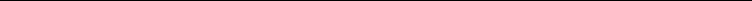 PEKKA LUNDMARKPresident and Chief Executive OfficerExhibit 12.2CERTIFICATIONI, MARCO WIRÉN, certify that:I have reviewed this Annual Report on Form 20-F of Nokia Corporation;Based on my knowledge, this report does not contain any untrue statement of a material fact or omit to state a material fact necessary to make the statements made, in light of the circumstances under which such statements were made, not misleading with respect to the period covered by this report;Based on my knowledge, the financial statements, and other financial information included in this report, fairly present in all material respects the financial condition, results of operations and cash flows of the company as of, and for, the periods presented in this report;The company’s other certifying officer and I are responsible for establishing and maintaining disclosure controls and procedures (as defined in Exchange Act Rules 13a-15(e) and 15d-15(e)) and internal control over financial reporting (as defined in Exchange Act Rules 13a-15(f) and 15d-15(f)) for the company and have:Designed such disclosure controls and procedures, or caused such disclosure controls and procedures to be designed under our supervision, to ensure that material information relating to the company, including its consolidated subsidiaries, is made known to us by others within those entities, particularly during the period in which this report is being prepared;Designed such internal control over financial reporting, or caused such internal control over financial reporting to be designed under our supervision, to provide reasonable assurance regarding the reliability of financial reporting and the preparation of financial statements for external purposes in accordance with generally accepted accounting principles;Evaluated the effectiveness of the company’s disclosure controls and procedures and presented in this report our conclusions about the effectiveness of the disclosure controls and procedures, as of the end of the period covered by this report based on such evaluation; andDisclosed in this report any change in the company’s internal control over financial reporting that occurred during the period covered by the annual report that has materially affected, or is reasonably likely to materially affect, the company’s internal control over financial reporting; andThe company’s other certifying officer and I have disclosed, based on our most recent evaluation of internal control over financial reporting, to the company’s auditors and the audit committee of the company’s board of directors (or persons performing the equivalent functions):All significant deficiencies and material weaknesses in the design or operation of internal control over financial reporting which are reasonably likely to adversely affect the company’s ability to record, process, summarize and report financial information; andAny fraud, whether or not material, that involves management or other employees who have a significant role in the company’s internal control over financial reporting.Date: 29 February 2024/s/ MARCO WIRÉN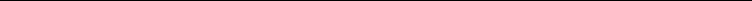 MARCO WIRÉNChief Financial OfficerExhibit 13CERTIFICATION PURSUANT TO18 U.S.C. SECTION 1350,AS ADOPTED PURSUANT TOSECTION 906 OF THE SARBANES-OXLEY ACT OF 2002In connection with the Annual Report on Form 20-F of Nokia Corporation (the “Company”) for the period ended December 31, 2022, as filed with the Securities and Exchange Commission on the date hereof (the “Report”), pursuant to 18 U.S.C. Section 1350, as adopted pursuant to Section 906 of the Sarbanes-Oxley Act of 2002, the undersigned hereby certify that, to the best of our knowledge:The Report fully complies with the requirements of Section 13(a) or 15(d) of the Securities Exchange Act of 1934; andThe information contained in the Report fairly presents, in all material respects, the financial condition and results of operations of the Company.Date: 29 February 2024/s/ PEKKA LUNDMARK* The foregoing certification is being furnished solely pursuant to 18 U.S.C. Section 1350 and is not being filed as part of the Report or as a separate disclosure document.Exhibit 15.1CONSENT OF INDEPENDENT REGISTERED PUBLIC ACCOUNTING FIRMWe consent to the incorporation by reference in Registration Statement Nos. 333-253253, 333-236903, 333-230467, and 333-223848 on Form S-8 of our reports dated 29 February 2024 relating to the financial statements of Nokia Corporation and the effectiveness of Nokia Corporation’s internal control over financial reporting appearing in this Annual Report on Form 20-F for the year ended 31 December 2023./s/ Deloitte Oy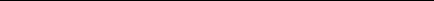 Deloitte OyHelsinki, Finland29 February 2024Exhibit 97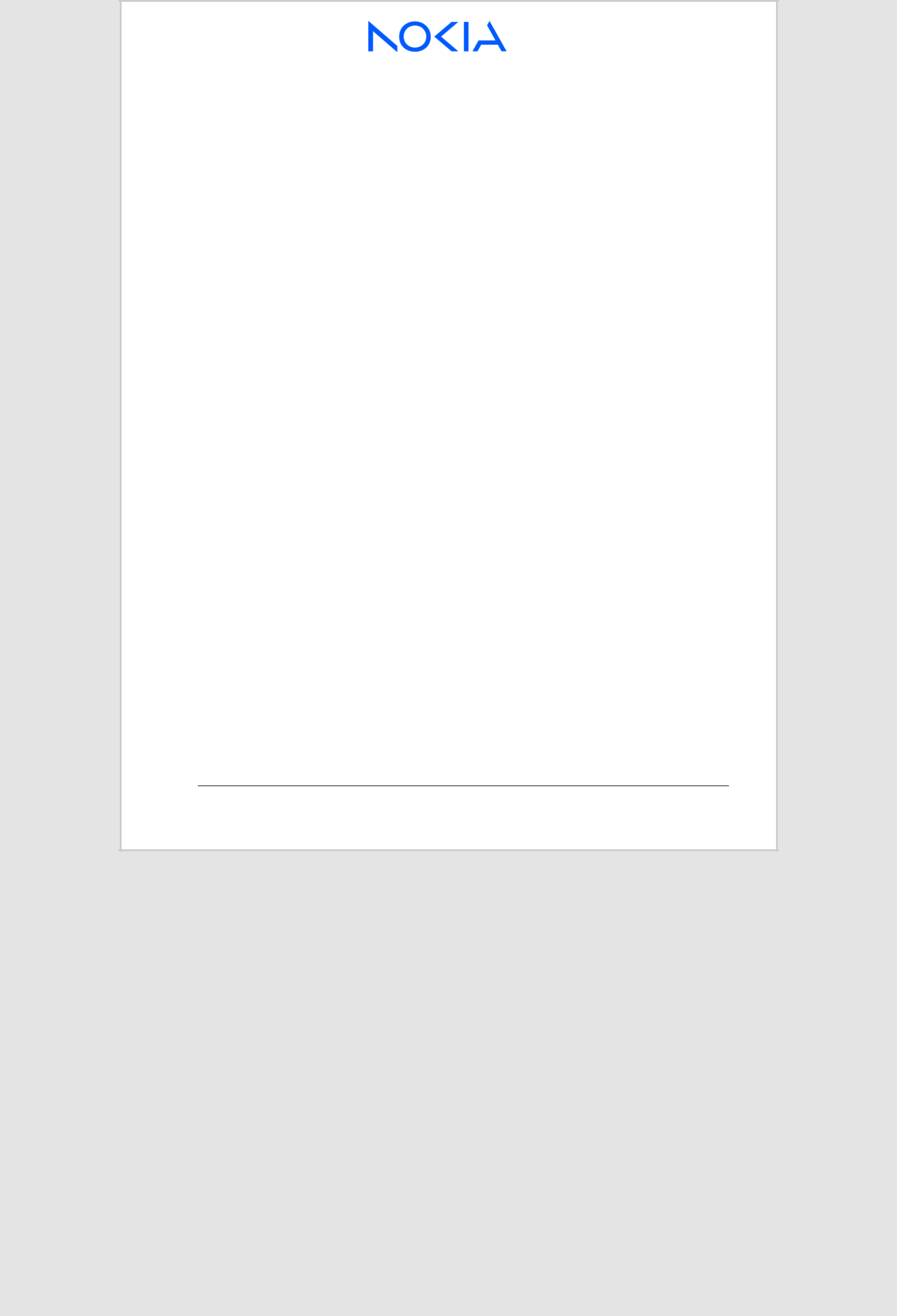 NOKIA CORPORATIONEXECUTIVE OFFICER CLAWBACK POLICYThe Personnel Committee (the “	Committee ”) of the Board of Directors (the “	Board ”) of NokiaCorporation (the “ Company ”) believes that it is appropriate for the Company to adopt this Clawback Policy (the “ Policy”) to be applied to the Executive Officers of the Company andadopts this Policy to be effective and apply as of the Effective Date on 2 October 2023.1.	DEFINITIONSFor purposes of this Policy, the following definitions shall apply:a)	"Applicable Listing Standards	“ mean the listing standards of the Applicable StockExchange implementing compensation recovery rules mandated by the Dodd-Frank Wall Street Reform and Consumer Protection Act."Applicable Stock Exchange “ means the New York Stock Exchange, the Nasdaq Stock Market or any other stock exchange in the United States where the Company islisted, as applicable.“Covered Compensation ” means any Incentive-Based Compensation granted, vested or paid to a person who served as an Executive Officer at any time during the performance period for the Incentive-Based Compensation and that was Received (i) on or after the effective date of the Applicable Listing Standards, (ii) after the person became an Executive Officer and (iii) at a time that the Company had a class of securities listed on a national securities exchange or a national securities association.“Effective Date ” means 2 October, 2023.“Erroneously Awarded Compensation ” means the amount of Covered Compensation granted, vested or paid to a person during the fiscal period when the applicable Financial Reporting Measure relating to such Covered Compensation was attained that exceeds the amount of Covered Compensation that otherwise would have been granted, vested or paid to the person had such amount been determined based onthe applicable Restatement, computed without regard to any taxes paid (i.e., on a pre-tax basis). For Covered Compensation based on stock price or totalThe New York Stock Exchange and the Nasdaq Stock Market released their respective versions of the listing standards on the clawback rule mandated by the Dodd-Frank Act, to become effective on 2 October, 2023.1 / 6	Nokia Corporation - Executive Officer Clawback Policy	© 2023 Nokiashareholder return, where the amount of Erroneously Awarded Compensation is not subject to mathematical recalculation directly from the information in a Restatement, the Committee will determine the amount of such Covered Compensation that constitutes Erroneously Awarded Compensation, if any, based on a reasonable estimate of the effect of the Restatement on the stock price or total shareholder return upon which the Covered Compensation was granted, vested or paid and the Committee shall maintain documentation of such determination and provide such documentation to the Applicable Stock Exchange.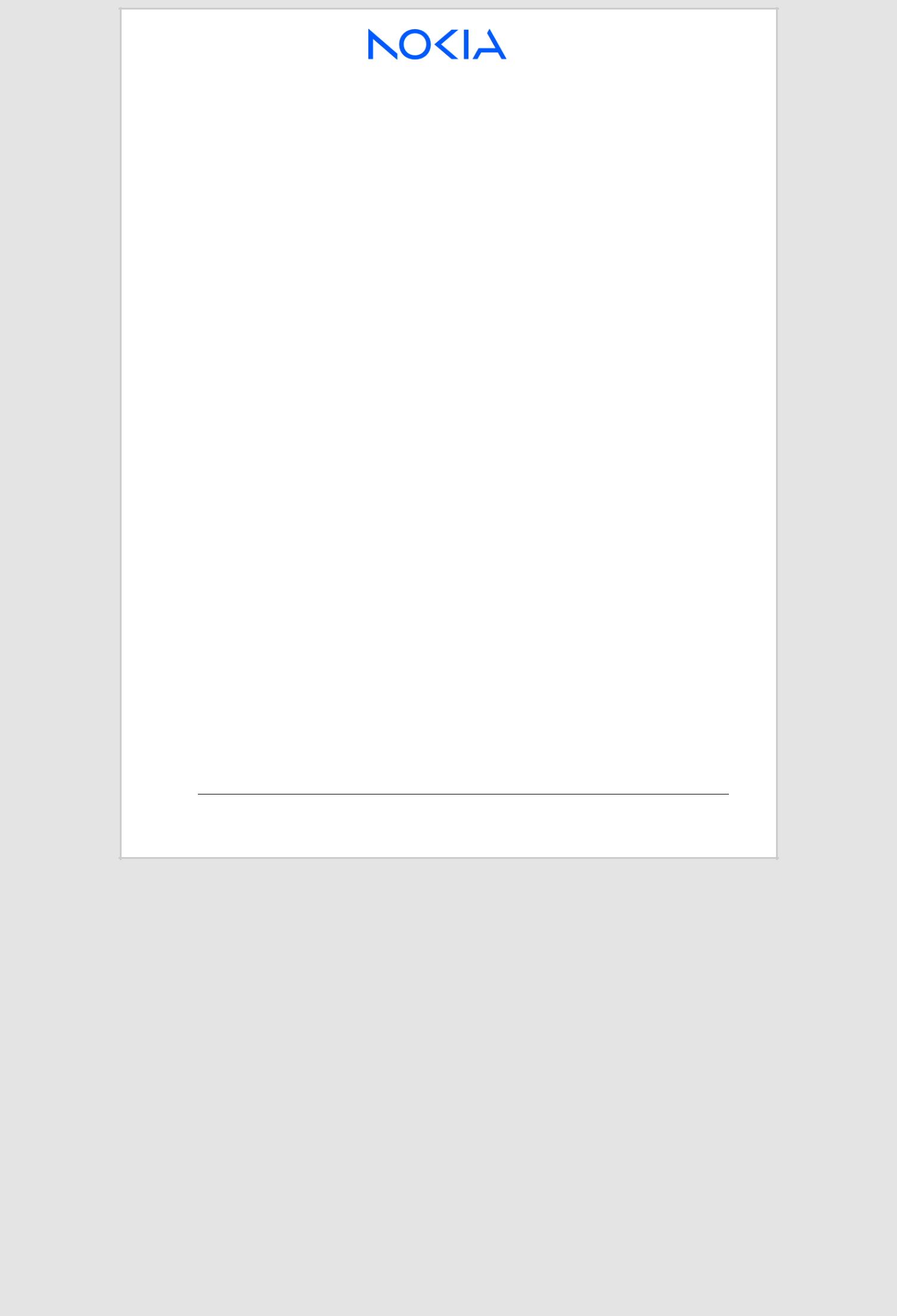 “Exchange Act ” means the United States Securities Exchange Act of 1934.“Executive Officer ” means the Company’s president, principal financial officer, principal accounting officer (or if there is no such accounting officer, the controller), any vice-president of the Company in charge of a principal business unit, division, or function (such as sales, administration, or finance), any other officer who performs a policy-making function, or any other person who performs similar policy-making functions for the Company. Executive officers of the Company’s parent(s) or subsidiaries are deemed executive officers of the Company if they perform such policy-making functions for the Company. “Policy-making function” does not include policy-making functions that are not significant. Both current and former Executive Officers are subject to the Policy in accordance with its terms. In Nokia Group, all members of the Group Leadership Team in addition to Vice President, Corporate Controlling and Accounting, are deemed Executive Officers under the above definition and subject to this Policy.“Financial Reporting Measure ” means (i) any measure that is determined and presented in accordance with the accounting principles used in preparing the Company’s financial statements, and any measures derived wholly or in part from such measures and may consist of IFRS/GAAP or non-IFRS/non-GAAP financial measures (as defined under Regulation G of the Exchange Act and Item 10 of Regulation S-K under the Exchange Act), (ii) stock price or (iii) total shareholder return. Financial Reporting Measures need not be presented within the Company’s financial statements or included in a filing with the SEC.“Home Country ” means the Company’s jurisdiction of incorporation.“Incentive-Based Compensation ” means any compensation that is granted, earned or vested based wholly or in part upon the attainment of a Financial Reporting Measure.“Lookback Period ” means the three completed fiscal years (plus any transition period of less than nine months that is within or immediately following the three completed fiscal years and that results from a change in the Company’s fiscal year) immediately preceding the date on which the Company is required to prepare a Restatement for a given reporting period, with such date being the earlier of: (i) the date the Board, a committee of the Board, or the officer or officers of the Company authorized to take such action if Board action is not required, concludes, or reasonably should have concluded, that the Company is required to prepare a Restatement, or (ii) the date a court, regulator or other legally authorized body directs the Company to prepare a Restatement. Recovery of any Erroneously Awarded Compensation under the Policy is not dependent on if or when the Restatement is actually filed.“Nokia Group ” means the Company and each of its Subsidiaries, as applicable.2 / 6	Nokia Corporation - Executive Officer Clawback Policy	© 2023 Nokia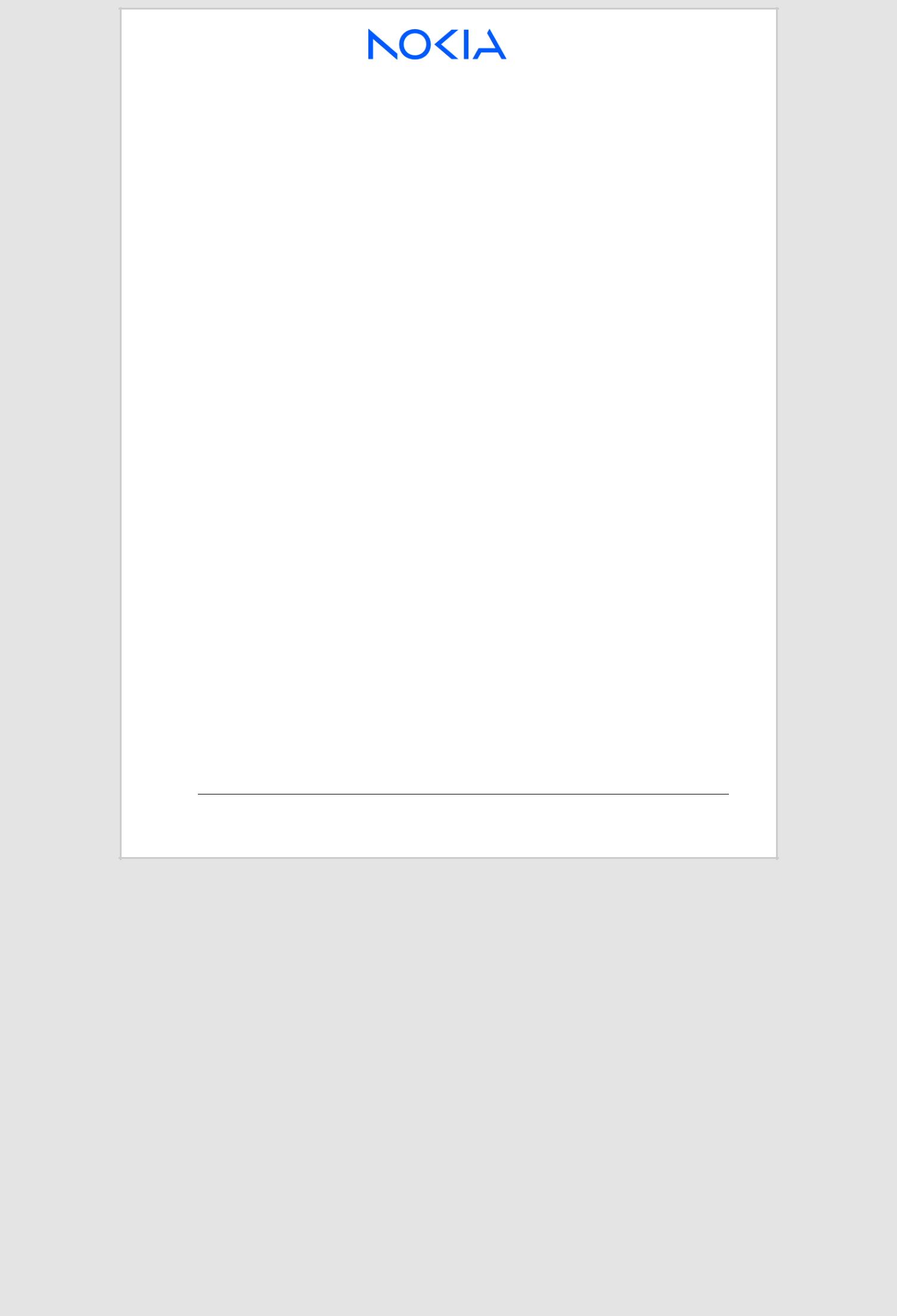 “Received ”: Incentive-Based Compensation is deemed “Received” in the Company’s fiscal period during which the Financial Reporting Measure specified in or otherwise relating to the Incentive-Based Compensation award is attained, even if the grant, vesting or payment of the Incentive-Based Compensation occurs after the end of that period.“Restatement ” means a required accounting restatement of any Company financial statement due to the material noncompliance of the Company with any financial reporting requirement under the securities laws, including (i) to correct an error in previously issued financial statements that is material to the previously issued financial statements (commonly referred to as a “Big R” restatement) or (ii) to correct an error in previously issued financial statements that is not material to the previously issued financial statements but that would result in a material misstatement if the error were corrected in the current period or left uncorrected in the current period (commonly referred to as a “little r” restatement). Changes to the Company’s financial statements that do not represent error corrections under the then-current relevant accounting standards will not constitute Restatements. Recovery of any Erroneously Awarded Compensation under the Policy is not dependent on fraud or misconduct by any person in connection with the Restatement.“SEC” means the United States Securities and Exchange Commission.“Subsidiary ” means any domestic or foreign corporation, partnership, association, joint stock company, joint venture, trust or unincorporated organization “affiliated” with the Company, that is, directly or indirectly, through one or more intermediaries, “controlling”, “controlled by” or “under common control with”, the Company. “Control” for this purpose means the possession, direct or indirect, of the power to direct or cause the direction of the management and policies of such person, whether through the ownership of voting securities, contract or otherwise.RECOUPMENT OF ERRONEOUSLY AWARDED COMPENSATIONIn the event of a Restatement, any Erroneously Awarded Compensation Received during theLookback Period prior to the Restatement (a) that is then-outstanding but has not yet been paid shall be automatically and immediately forfeited and (b) that has been paid to any personshall be subject to reasonably prompt repayment to the Nokia Group in accordance withSection 3 of this Policy. The Committee must pursue (and shall not have the discretion to waive) the forfeiture and/or repayment of such Erroneously Awarded Compensation inaccordance with Section 3 of this Policy, except as provided below.Notwithstanding the foregoing, the Committee (or, if the Committee is not a committee of the Board responsible for the Company’s executive compensation decisions and composed entirelyof independent directors, a majority of the independent directors serving on the Board) maydetermine not to pursue the forfeiture and/or recovery of Erroneously Awarded Compensation from any person if the Committee determines that such forfeiture and/or recovery would beimpracticable due to any of the following circumstances: (i) the direct expense paid to a thirdparty (for example, reasonable legal expenses and consulting fees) to assist in enforcing the Policy would exceed the amount to be recovered, including the costs that could be incurred if3 / 6	Nokia Corporation - Executive Officer Clawback Policy	© 2023 Nokiapursuing such recovery would violate local laws other than the Company’s Home Country laws (following reasonable attempts by the Nokia Group to recover such Erroneously Awarded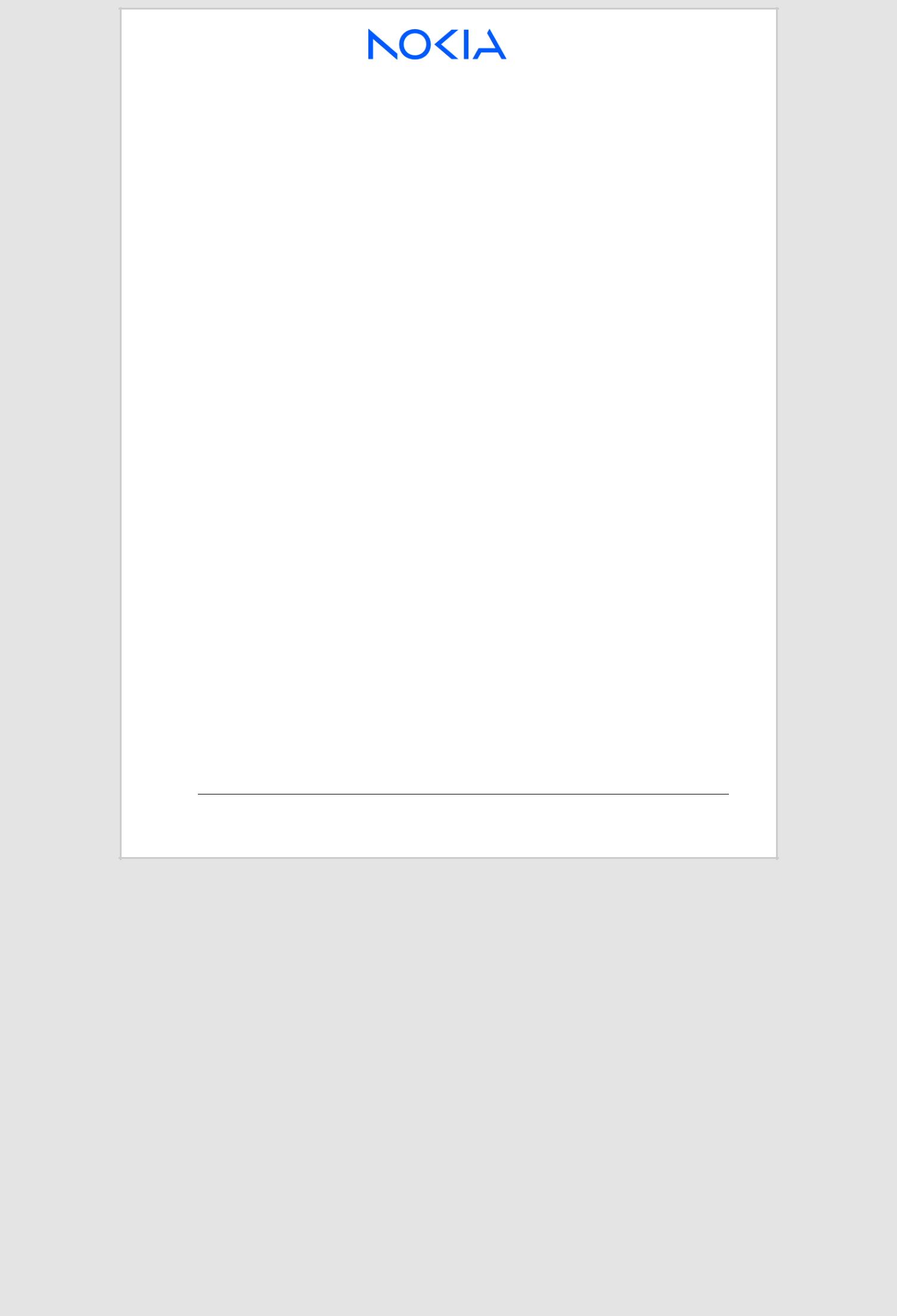 Compensation, the documentation of such attempts, and the provision of such documentation to the Applicable Stock Exchange), (ii) pursuing such recovery would violate the Company’sHome Country laws adopted prior to November 28, 2022 (provided that the Company obtainsan opinion of Home Country counsel acceptable to the Applicable Stock Exchange that recovery would result in such a violation and provides such opinion to the Applicable Stock Exchange),recovery would likely cause any otherwise tax-qualified retirement plan, under which benefits are broadly available to employees of the Nokia Group, to fail to meet the requirements of 26 U.S.C. 401(a)(13) or 26 U.S.C. 411(a) and regulations thereunder, or (iv) recovery would likely cause any otherwise tax-favored retirement scheme, under which benefits are broadly available to employees of Company Group, to fail to meet the requirements of applicable law respecting such tax-favored status.In no event shall the Nokia Group be required to award any person an additional payment if any Restatement would result in a higher incentive compensation payment.3.	MEANS OF REPAYMENTIn the event that the Committee determines that any person shall repay any ErroneouslyAwarded Compensation, the Committee shall provide written notice to such person by email or by certified mail to the physical address on file with the Nokia Group for such person, and theperson shall satisfy such repayment in a manner and on such terms as required by theCommittee, and the Nokia Group shall be entitled to set off the repayment amount against any amount owed to the person by the Nokia Group, to require the forfeiture of any award grantedby the Nokia Group to the person, or to take any and all necessary actions to reasonablypromptly recoup the repayment amount from the person, in each case, to the fullest extent permitted under applicable law, including without limitation, Section 409A of the InternalRevenue Code and the regulations and guidance thereunder. If the Committee does not specifya repayment timing in the written notice described above, the applicable person shall be required to repay the Erroneously Awarded Compensation to the Nokia Group by wire, cash orcashier’s check no later than thirty (30) days after receipt of such notice.4.	NO INDEMNIFICATIONNo person shall be indemnified, insured or reimbursed by the Nokia Group in respect of any loss of compensation by such person in accordance with this Policy, nor shall any personreceive any advancement of expenses for disputes related to any loss of compensation by such person in accordance with this Policy, and no person shall be paid or reimbursed by the NokiaGroup for any premiums paid by such person for any third-party insurance policy coveringpotential recovery obligations under this Policy. For this purpose, “indemnification” includes any modification to current compensation arrangements or other means that would amount tode facto indemnification (for example, providing the person a new cash award that would then be cancelled to effect the recovery of any Erroneously Awarded Compensation).4 / 6	Nokia Corporation - Executive Officer Clawback Policy	© 2023 Nokia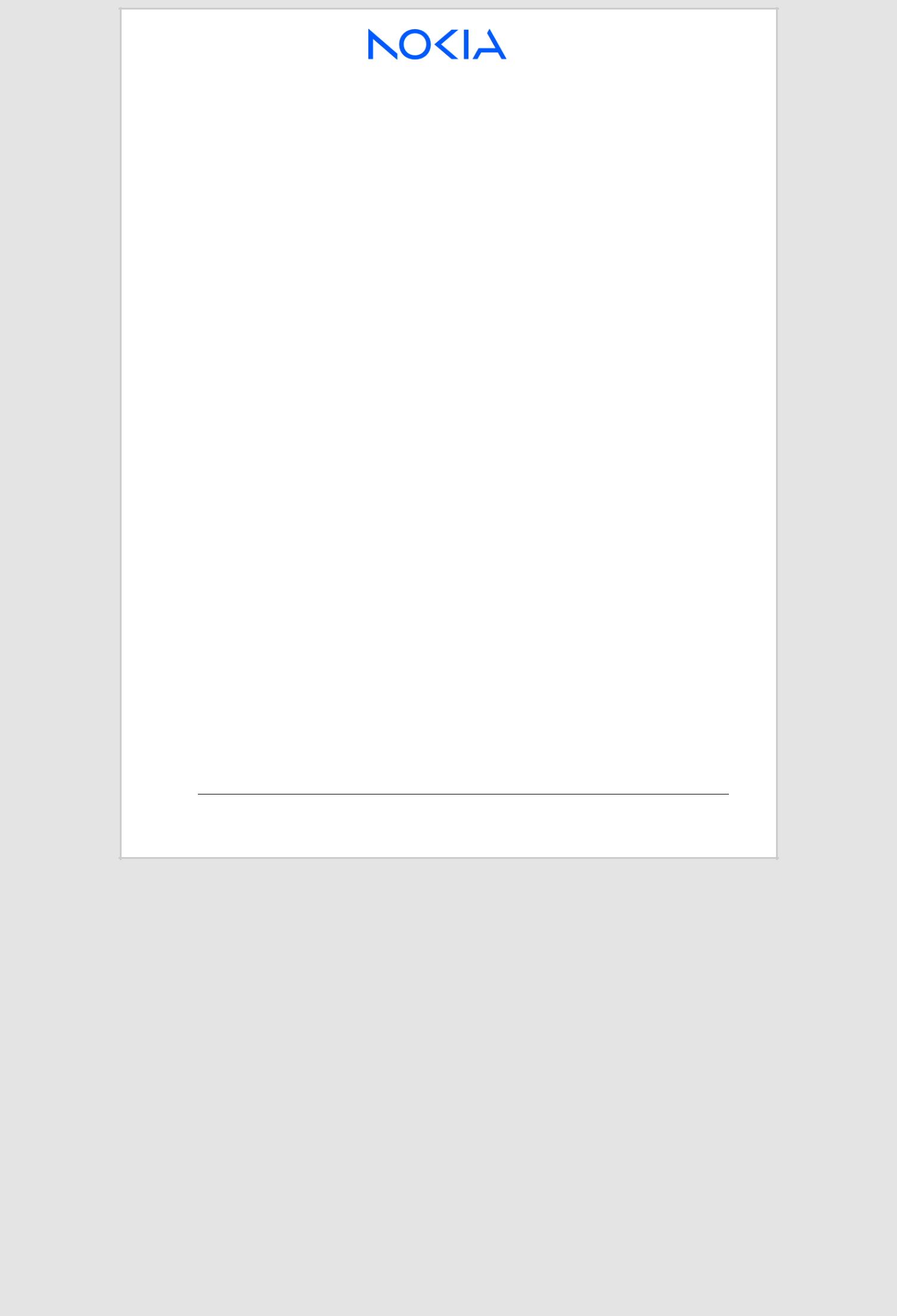 5.	MISCELLANEOUSThis Policy generally will be administered and interpreted by the Committee, provided that theBoard may, from time to time, exercise discretion to administer and interpret this Policy, in which case, all references herein to “Committee” shall be deemed to refer to the Board. Anydetermination by the Committee with respect to this Policy shall be final, conclusive andbinding on all interested parties. Any discretionary determinations of the Committee under this Policy, if any, need not be uniform with respect to all persons, and may be made selectivelyamongst persons, whether or not such persons are similarly situated.This Policy is intended to satisfy the requirements of Section 954 of the Dodd-Frank Wall Street Reform and Consumer Protection Act, as it may be amended from time to time, and anyrelated rules or regulations promulgated by the SEC or the Applicable Stock Exchange, includingany additional or new requirements that become effective after the Effective Date, which upon effectiveness shall be deemed to automatically amend this Policy to the extent necessary tocomply with such additional or new requirements.The provisions in this Policy are intended to be applied to the fullest extent of the law. To the extent that any provision of this Policy is found to be unenforceable or invalid under anyapplicable law, such provision will be applied to the maximum extent permitted and shallautomatically be deemed amended in a manner consistent with its objectives to the extent necessary to conform to applicable law. The invalidity or unenforceability of any provision ofthis Policy shall not affect the validity or enforceability of any other provision of this Policy.Recoupment of Erroneously Awarded Compensation under this Policy is not dependent upon the Nokia Group satisfying any conditions in this Policy, including any requirements to provideapplicable documentation to the Applicable Stock Exchange.The rights of the Nokia Group under this Policy to seek forfeiture or reimbursement are in addition to, and not in lieu of, any rights of recoupment, or remedies or rights other thanrecoupment, that may be available to the Nokia Group pursuant to the terms of any law,government regulation or stock exchange listing standard or other requirement, or any other policy, code of conduct, employee handbook, employment agreement, equity awardagreement, or other plan or agreement of the Nokia Group.6.	ADMINISTRATION, AMENDMENTS AND TERMINATIONThis Policy was approved by the Board of Directors of the Company on 19 July 2023, on the recommendation of the Personnel Committee. The Personnel Committee of the Board ofDirectors may periodically review the Nokia Executive Officers’ Clawback Policy to determine their appropriateness against stated objectives and that the Policy continues to function in thebest interests of the Company as well as to ensure regulatory compliance. To the extentpermitted by, and in a manner consistent with applicable law, including SEC and the Applicable Stock Exchange rules, the Personnel Committee may propose to terminate, suspend or amendthis Policy. When it deems appropriate, the Committee will make such recommendations to theBoard regarding modifications of the Policy. In addition, the Board may modify this Policy at any time in its sole discretion.5 / 6	Nokia Corporation - Executive Officer Clawback Policy	© 2023 Nokia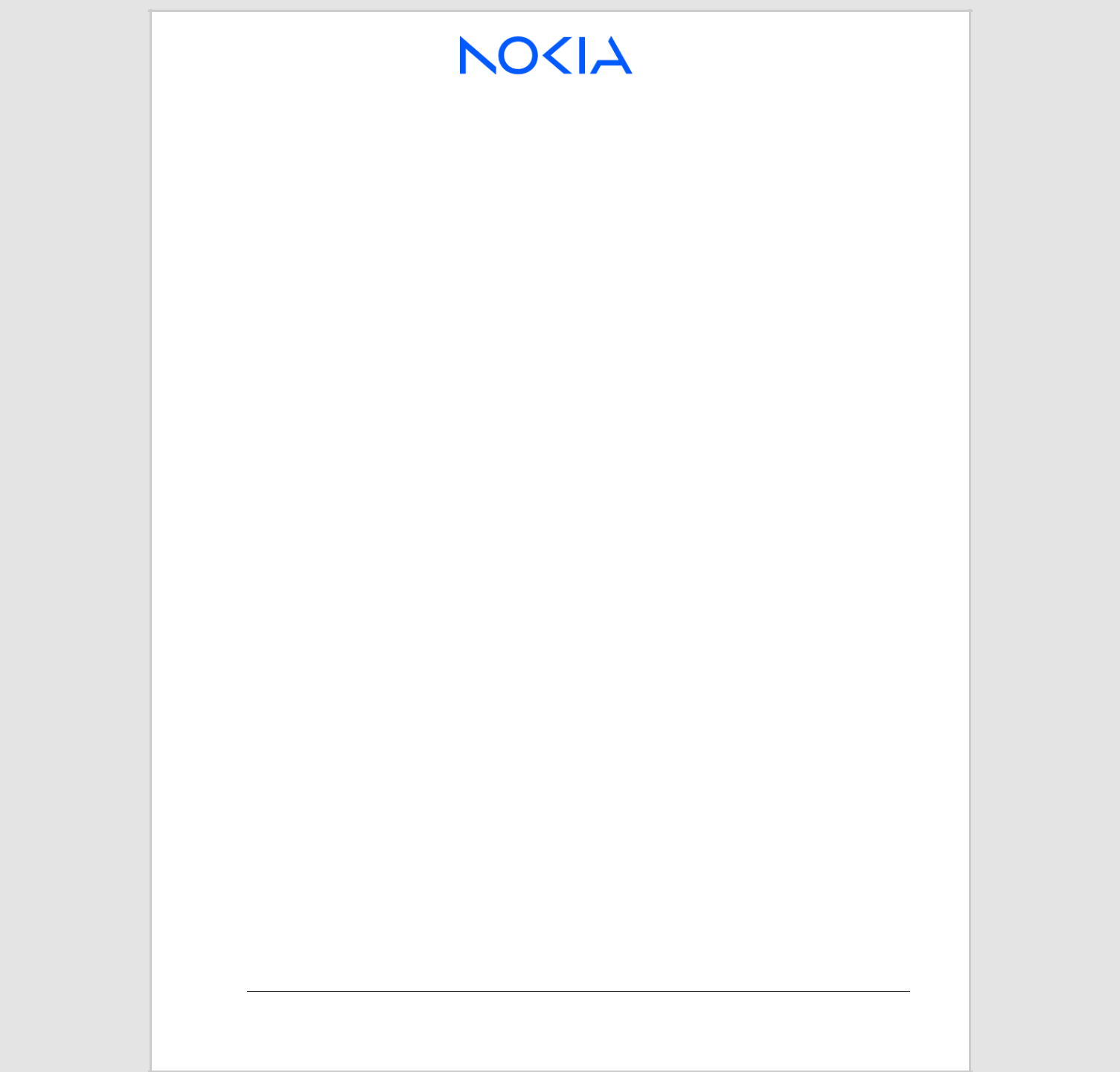 7.	SUCCESSORSThis Policy shall be binding and enforceable against all persons and their respectivebeneficiaries, heirs, executors, administrators or other legal representatives with respect to any Covered Compensation granted, vested or paid to or administered by such persons or entities.6 / 6	Nokia Corporation - Executive Officer Clawback Policy	© 2023 Nokia(1)  Not for trading, but only in connection with the registration of American Depositary Shares representing these shares, pursuant to the requirements of the Securities and Exchange Commission.(1)  Not for trading, but only in connection with the registration of American Depositary Shares representing these shares, pursuant to the requirements of the Securities and Exchange Commission.(1)  Not for trading, but only in connection with the registration of American Depositary Shares representing these shares, pursuant to the requirements of the Securities and Exchange Commission.Securities registered pursuant to Section 12(g) of the Exchange Act:NoneSecurities for which there is a reporting obligation pursuant to Section 15(d) of the Exchange Act:Securities for which there is a reporting obligation pursuant to Section 15(d) of the Exchange Act:NoneIndicate the number of outstanding shares of each of the registrant’s classes of capital or common stock as of the close of the period covered by the annual report. Shares:Indicate the number of outstanding shares of each of the registrant’s classes of capital or common stock as of the close of the period covered by the annual report. Shares:Indicate the number of outstanding shares of each of the registrant’s classes of capital or common stock as of the close of the period covered by the annual report. Shares:5 613 496 565  .Indicate by check mark if the registrant is a well-known seasoned issuer, as defined in Rule 405 of the Securities Act.Indicate by check mark if the registrant is a well-known seasoned issuer, as defined in Rule 405 of the Securities Act.Indicate by check mark if the registrant is a well-known seasoned issuer, as defined in Rule 405 of the Securities Act.Yes ☒No ☐If this report is an annual or transition report, indicate by check mark if the registrant is not required to file reports pursuant to Section 13 or 15(d) of the Exchange Act.If this report is an annual or transition report, indicate by check mark if the registrant is not required to file reports pursuant to Section 13 or 15(d) of the Exchange Act.If this report is an annual or transition report, indicate by check mark if the registrant is not required to file reports pursuant to Section 13 or 15(d) of the Exchange Act.Yes ☐No ☒Indicate by check mark whether the registrant: (1) has filed all reports required to be filed by Section 13 or 15(d) of the Exchange Act during the preceding 12 months (or forIndicate by check mark whether the registrant: (1) has filed all reports required to be filed by Section 13 or 15(d) of the Exchange Act during the preceding 12 months (or forIndicate by check mark whether the registrant: (1) has filed all reports required to be filed by Section 13 or 15(d) of the Exchange Act during the preceding 12 months (or forYes ☒No ☐such shorter period that the registrant was required to file such reports), and (2) has been subject to such filing requirements for the past 90 days.such shorter period that the registrant was required to file such reports), and (2) has been subject to such filing requirements for the past 90 days.such shorter period that the registrant was required to file such reports), and (2) has been subject to such filing requirements for the past 90 days.Yes ☒No ☐Indicate by check mark whether the registrant has submitted electronically every Interactive Data File required to be submitted pursuant to Rule 405 of Regulation S-TIndicate by check mark whether the registrant has submitted electronically every Interactive Data File required to be submitted pursuant to Rule 405 of Regulation S-TIndicate by check mark whether the registrant has submitted electronically every Interactive Data File required to be submitted pursuant to Rule 405 of Regulation S-TYes ☒No ☐(§232.405 of this chapter) during the preceding 12 months (or for such shorter period that the registrant was required to submit such files).(§232.405 of this chapter) during the preceding 12 months (or for such shorter period that the registrant was required to submit such files).(§232.405 of this chapter) during the preceding 12 months (or for such shorter period that the registrant was required to submit such files).Yes ☒No ☐Indicate by check mark whether the registrant is a large accelerated filer, an accelerated filer, a non-accelerated filer, a smaller reporting company, or an emerging growthIndicate by check mark whether the registrant is a large accelerated filer, an accelerated filer, a non-accelerated filer, a smaller reporting company, or an emerging growthIndicate by check mark whether the registrant is a large accelerated filer, an accelerated filer, a non-accelerated filer, a smaller reporting company, or an emerging growthcompany. See the definitions of “large accelerated filer,” “accelerated filer,” “smaller reporting company” or “emerging growth company” in Rule 12b-2 of the Exchange Act.company. See the definitions of “large accelerated filer,” “accelerated filer,” “smaller reporting company” or “emerging growth company” in Rule 12b-2 of the Exchange Act.company. See the definitions of “large accelerated filer,” “accelerated filer,” “smaller reporting company” or “emerging growth company” in Rule 12b-2 of the Exchange Act.(Check one):Large accelerated filer☒Accelerated filer ☐Accelerated filer ☐Non-accelerated filer☐Smaller reporting company ☐Smaller reporting company ☐Emerging growth company☐Indicate by check mark whether the registrant has filed a report on and attestation to its management’s assessment of the effectiveness of its internal control over financial reportingIndicate by check mark whether the registrant has filed a report on and attestation to its management’s assessment of the effectiveness of its internal control over financial reporting☒under Section 404(b) of the Sarbanes Oxley Act (15 U.S.C. 7262(b)) by the registered public accounting firm that prepared or issued its audit report.☒If securities are registered pursuant to Section 12(b) of the Act, indicate by check mark whether the financial statements of the registrant included in the filing reflect the correction ofIf securities are registered pursuant to Section 12(b) of the Act, indicate by check mark whether the financial statements of the registrant included in the filing reflect the correction of☐an error to previously issued financial statements.☐Indicate by check mark whether any of those error corrections are restatements that required a recovery analysis of incentive-based compensation received by any of the registrant’sIndicate by check mark whether any of those error corrections are restatements that required a recovery analysis of incentive-based compensation received by any of the registrant’s☐executive officers during the relevant recovery period pursuant to §240.10D-1(b).☐Indicate by check mark which basis of accounting the registrant has used to prepare the financial statements included in this filing:U.S. GAAP ☐International Financial Reporting Standardsas issued by the International Accounting Standards Board ☒as issued by the International Accounting Standards Board ☒as issued by the International Accounting Standards Board ☒Other ☐If “Other” has been checked in response to the previous question, indicate by check mark which financial statement item the registrant has elected to follow.If “Other” has been checked in response to the previous question, indicate by check mark which financial statement item the registrant has elected to follow.Item 17 ☐Item 18 ☐If this is an annual report, indicate by check mark whether the registrant is a shell company (as defined in Rule 12b-2 of the Exchange Act).Yes ☐No ☒Form 20-FItem NumberItem NumberForm 20-F HeadingSection in DocumentSection in DocumentITEM1IDENTITY OF DIRECTORS, SENIORN/AMANAGEMENT AND ADVISERSITEM2OFFER STATISTICS AND EXPECTEDN/ATIMETABLEITEM3KEY INFORMATION3A[Reserved]3BCapitalization and IndebtednessN/A3CReasons for the Offer and Use of ProceedsN/A3DRisk FactorsOperating and financial review and prospects—Risk factorsOperating and financial review and prospects—Risk factorsOperating and financial review and prospects—Risk factorsOperating and financial review and prospects—Risk factorsITEM4INFORMATION ON THE COMPANY4AHistory and Development of the CompanyCover page; Business overview; Introduction and use of certain terms; Business overview—Our history; Operating and financial review and prospects—Liquidity and capitalCover page; Business overview; Introduction and use of certain terms; Business overview—Our history; Operating and financial review and prospects—Liquidity and capitalCover page; Business overview; Introduction and use of certain terms; Business overview—Our history; Operating and financial review and prospects—Liquidity and capitalCover page; Business overview; Introduction and use of certain terms; Business overview—Our history; Operating and financial review and prospects—Liquidity and capitalCover page; Business overview; Introduction and use of certain terms; Business overview—Our history; Operating and financial review and prospects—Liquidity and capitalCover page; Business overview; Introduction and use of certain terms; Business overview—Our history; Operating and financial review and prospects—Liquidity and capitalCover page; Business overview; Introduction and use of certain terms; Business overview—Our history; Operating and financial review and prospects—Liquidity and capitalCover page; Business overview; Introduction and use of certain terms; Business overview—Our history; Operating and financial review and prospects—Liquidity and capitalCover page; Business overview; Introduction and use of certain terms; Business overview—Our history; Operating and financial review and prospects—Liquidity and capitalCover page; Business overview; Introduction and use of certain terms; Business overview—Our history; Operating and financial review and prospects—Liquidity and capitalresources; General Facts on Nokia—Alternative performance measures; Operating and financial review and prospects—Significant subsequent events; Other information—resources; General Facts on Nokia—Alternative performance measures; Operating and financial review and prospects—Significant subsequent events; Other information—resources; General Facts on Nokia—Alternative performance measures; Operating and financial review and prospects—Significant subsequent events; Other information—resources; General Facts on Nokia—Alternative performance measures; Operating and financial review and prospects—Significant subsequent events; Other information—resources; General Facts on Nokia—Alternative performance measures; Operating and financial review and prospects—Significant subsequent events; Other information—resources; General Facts on Nokia—Alternative performance measures; Operating and financial review and prospects—Significant subsequent events; Other information—resources; General Facts on Nokia—Alternative performance measures; Operating and financial review and prospects—Significant subsequent events; Other information—resources; General Facts on Nokia—Alternative performance measures; Operating and financial review and prospects—Significant subsequent events; Other information—resources; General Facts on Nokia—Alternative performance measures; Operating and financial review and prospects—Significant subsequent events; Other information—resources; General Facts on Nokia—Alternative performance measures; Operating and financial review and prospects—Significant subsequent events; Other information—Investor information4BBusiness OverviewBusiness overview—Nokia in 2023; Business overview—Our strategy; Business Overview—Our business groups; Financial statements—Notes to the consolidated financialBusiness overview—Nokia in 2023; Business overview—Our strategy; Business Overview—Our business groups; Financial statements—Notes to the consolidated financialBusiness overview—Nokia in 2023; Business overview—Our strategy; Business Overview—Our business groups; Financial statements—Notes to the consolidated financialBusiness overview—Nokia in 2023; Business overview—Our strategy; Business Overview—Our business groups; Financial statements—Notes to the consolidated financialBusiness overview—Nokia in 2023; Business overview—Our strategy; Business Overview—Our business groups; Financial statements—Notes to the consolidated financialBusiness overview—Nokia in 2023; Business overview—Our strategy; Business Overview—Our business groups; Financial statements—Notes to the consolidated financialBusiness overview—Nokia in 2023; Business overview—Our strategy; Business Overview—Our business groups; Financial statements—Notes to the consolidated financialBusiness overview—Nokia in 2023; Business overview—Our strategy; Business Overview—Our business groups; Financial statements—Notes to the consolidated financialBusiness overview—Nokia in 2023; Business overview—Our strategy; Business Overview—Our business groups; Financial statements—Notes to the consolidated financialBusiness overview—Nokia in 2023; Business overview—Our strategy; Business Overview—Our business groups; Financial statements—Notes to the consolidated financialstatements—Note2.2. Segment information2.2. Segment information; General facts on Nokia—Government regulation; General facts on Nokia—Government regulation; General facts on Nokia—Government regulation4COrganizational StructureBusiness overview—Nokia in 2023; Financial statements—Notes to the consolidated financial statements—NoteBusiness overview—Nokia in 2023; Financial statements—Notes to the consolidated financial statements—NoteBusiness overview—Nokia in 2023; Financial statements—Notes to the consolidated financial statements—NoteBusiness overview—Nokia in 2023; Financial statements—Notes to the consolidated financial statements—NoteBusiness overview—Nokia in 2023; Financial statements—Notes to the consolidated financial statements—NoteBusiness overview—Nokia in 2023; Financial statements—Notes to the consolidated financial statements—NoteBusiness overview—Nokia in 2023; Financial statements—Notes to the consolidated financial statements—Note2.2. Segment information   ; Financial statements—Notes to2.2. Segment information   ; Financial statements—Notes to2.2. Segment information   ; Financial statements—Notes tothe consolidated financial statements—Notethe consolidated financial statements—Note6.2. Principal Group companies6.2. Principal Group companies; Financial statements—Notes to the consolidated financial statements—Note; Financial statements—Notes to the consolidated financial statements—Note; Financial statements—Notes to the consolidated financial statements—Note; Financial statements—Notes to the consolidated financial statements—Note6.3. Significantpartly-owned subsidiariespartly-owned subsidiaries4DProperty, Plants and EquipmentFinancial statements—Notes to the consolidated financial statements—NoteFinancial statements—Notes to the consolidated financial statements—NoteFinancial statements—Notes to the consolidated financial statements—NoteFinancial statements—Notes to the consolidated financial statements—NoteFinancial statements—Notes to the consolidated financial statements—Note4.2. Property, plant and equipment4.2. Property, plant and equipment; Financial statements—Notes to the consolidated financial; Financial statements—Notes to the consolidated financial; Financial statements—Notes to the consolidated financialstatements—Note4.3. Leases ; Business overview—Supply chain, sourcing and manufacturing4.3. Leases ; Business overview—Supply chain, sourcing and manufacturing4.3. Leases ; Business overview—Supply chain, sourcing and manufacturing4.3. Leases ; Business overview—Supply chain, sourcing and manufacturing4.3. Leases ; Business overview—Supply chain, sourcing and manufacturing4AUNRESOLVED STAFF COMMENTSNoneITEM5OPERATING AND FINANCIAL REVIEW ANDOPERATING AND FINANCIAL REVIEW ANDPROSPECTS5AOperating ResultsBusiness overview—Our strategy; General facts on Nokia—Government regulation; Financial statements—Notes to the consolidated financial statements—Section 2. ResultsBusiness overview—Our strategy; General facts on Nokia—Government regulation; Financial statements—Notes to the consolidated financial statements—Section 2. ResultsBusiness overview—Our strategy; General facts on Nokia—Government regulation; Financial statements—Notes to the consolidated financial statements—Section 2. ResultsBusiness overview—Our strategy; General facts on Nokia—Government regulation; Financial statements—Notes to the consolidated financial statements—Section 2. ResultsBusiness overview—Our strategy; General facts on Nokia—Government regulation; Financial statements—Notes to the consolidated financial statements—Section 2. ResultsBusiness overview—Our strategy; General facts on Nokia—Government regulation; Financial statements—Notes to the consolidated financial statements—Section 2. ResultsBusiness overview—Our strategy; General facts on Nokia—Government regulation; Financial statements—Notes to the consolidated financial statements—Section 2. ResultsBusiness overview—Our strategy; General facts on Nokia—Government regulation; Financial statements—Notes to the consolidated financial statements—Section 2. ResultsBusiness overview—Our strategy; General facts on Nokia—Government regulation; Financial statements—Notes to the consolidated financial statements—Section 2. ResultsBusiness overview—Our strategy; General facts on Nokia—Government regulation; Financial statements—Notes to the consolidated financial statements—Section 2. Resultsfor the year; Financial statements—Notes to the consolidated financial statements—Notefor the year; Financial statements—Notes to the consolidated financial statements—Notefor the year; Financial statements—Notes to the consolidated financial statements—Notefor the year; Financial statements—Notes to the consolidated financial statements—Notefor the year; Financial statements—Notes to the consolidated financial statements—Notefor the year; Financial statements—Notes to the consolidated financial statements—Note5.4. Financial risk management5.4. Financial risk management; Operating and financial review and prospects—; Operating and financial review and prospects—Operating and financial reviewOperating and financial review5BLiquidity and Capital ResourcesOperating and financial review and prospects—Liquidity and capital resources; Financial statements—Notes to the consolidated financial statements—NoteOperating and financial review and prospects—Liquidity and capital resources; Financial statements—Notes to the consolidated financial statements—NoteOperating and financial review and prospects—Liquidity and capital resources; Financial statements—Notes to the consolidated financial statements—NoteOperating and financial review and prospects—Liquidity and capital resources; Financial statements—Notes to the consolidated financial statements—NoteOperating and financial review and prospects—Liquidity and capital resources; Financial statements—Notes to the consolidated financial statements—NoteOperating and financial review and prospects—Liquidity and capital resources; Financial statements—Notes to the consolidated financial statements—NoteOperating and financial review and prospects—Liquidity and capital resources; Financial statements—Notes to the consolidated financial statements—NoteOperating and financial review and prospects—Liquidity and capital resources; Financial statements—Notes to the consolidated financial statements—NoteOperating and financial review and prospects—Liquidity and capital resources; Financial statements—Notes to the consolidated financial statements—Note5.2. Financialassets and liabilities; Financial statements—Notes to the consolidated financial statements—Note; Financial statements—Notes to the consolidated financial statements—Note; Financial statements—Notes to the consolidated financial statements—Note; Financial statements—Notes to the consolidated financial statements—Note; Financial statements—Notes to the consolidated financial statements—Note5.3. Derivative and firm commitment assets and liabilities5.3. Derivative and firm commitment assets and liabilities5.3. Derivative and firm commitment assets and liabilities; Financialstatements—Notes to the consolidated financial statements—Notestatements—Notes to the consolidated financial statements—Notestatements—Notes to the consolidated financial statements—Notestatements—Notes to the consolidated financial statements—Note6.1. Commitments, contingencies and legal proceedings6.1. Commitments, contingencies and legal proceedings6.1. Commitments, contingencies and legal proceedings6.1. Commitments, contingencies and legal proceedings; Financial statements—Notes to the; Financial statements—Notes to theconsolidated financial statements—Noteconsolidated financial statements—Note5.4. Financial risk management5.4. Financial risk management5.4. Financial risk management5CResearch and Development, Patents andBusiness overview—Our strategy; Business overview—Nokia Technologies; Operating and financial review and prospects—Results of operations; Operating and financialBusiness overview—Our strategy; Business overview—Nokia Technologies; Operating and financial review and prospects—Results of operations; Operating and financialBusiness overview—Our strategy; Business overview—Nokia Technologies; Operating and financial review and prospects—Results of operations; Operating and financialBusiness overview—Our strategy; Business overview—Nokia Technologies; Operating and financial review and prospects—Results of operations; Operating and financialBusiness overview—Our strategy; Business overview—Nokia Technologies; Operating and financial review and prospects—Results of operations; Operating and financialBusiness overview—Our strategy; Business overview—Nokia Technologies; Operating and financial review and prospects—Results of operations; Operating and financialBusiness overview—Our strategy; Business overview—Nokia Technologies; Operating and financial review and prospects—Results of operations; Operating and financialBusiness overview—Our strategy; Business overview—Nokia Technologies; Operating and financial review and prospects—Results of operations; Operating and financialBusiness overview—Our strategy; Business overview—Nokia Technologies; Operating and financial review and prospects—Results of operations; Operating and financialBusiness overview—Our strategy; Business overview—Nokia Technologies; Operating and financial review and prospects—Results of operations; Operating and financialLicenses etc.review and prospects—Results of segmentsreview and prospects—Results of segments5DTrend InformationBusiness overview—Nokia in 2023; Business overview—Our strategyBusiness overview—Nokia in 2023; Business overview—Our strategyBusiness overview—Nokia in 2023; Business overview—Our strategyBusiness overview—Nokia in 2023; Business overview—Our strategy5ECritical Accounting EstimatesN/AITEM6DIRECTORS, SENIOR MANAGEMENT ANDEMPLOYEES6ADirectors and senior managementCorporate governance—Corporate Governance StatementCorporate governance—Corporate Governance StatementCorporate governance—Corporate Governance StatementCorporate governance—Corporate Governance Statement6BCompensationCorporate governance—Compensation; Financial statements—Notes to the consolidated financial statements—NoteCorporate governance—Compensation; Financial statements—Notes to the consolidated financial statements—NoteCorporate governance—Compensation; Financial statements—Notes to the consolidated financial statements—NoteCorporate governance—Compensation; Financial statements—Notes to the consolidated financial statements—NoteCorporate governance—Compensation; Financial statements—Notes to the consolidated financial statements—NoteCorporate governance—Compensation; Financial statements—Notes to the consolidated financial statements—NoteCorporate governance—Compensation; Financial statements—Notes to the consolidated financial statements—Note6.4. Related party transactions   ; Corporate Governance6.4. Related party transactions   ; Corporate Governance6.4. Related party transactions   ; Corporate Governance—Remuneration; Financial Statements—Notes to the consolidated financial statements—Note—Remuneration; Financial Statements—Notes to the consolidated financial statements—Note—Remuneration; Financial Statements—Notes to the consolidated financial statements—Note—Remuneration; Financial Statements—Notes to the consolidated financial statements—Note—Remuneration; Financial Statements—Notes to the consolidated financial statements—Note—Remuneration; Financial Statements—Notes to the consolidated financial statements—Note3.2. Remuneration of key management3.2. Remuneration of key management3.2. Remuneration of key management6CBoard PracticesCorporate governance—Corporate governance statement; Corporate governance—Remuneration—Remuneration governanceCorporate governance—Corporate governance statement; Corporate governance—Remuneration—Remuneration governanceCorporate governance—Corporate governance statement; Corporate governance—Remuneration—Remuneration governanceCorporate governance—Corporate governance statement; Corporate governance—Remuneration—Remuneration governanceCorporate governance—Corporate governance statement; Corporate governance—Remuneration—Remuneration governanceCorporate governance—Corporate governance statement; Corporate governance—Remuneration—Remuneration governanceCorporate governance—Corporate governance statement; Corporate governance—Remuneration—Remuneration governanceCorporate governance—Corporate governance statement; Corporate governance—Remuneration—Remuneration governance6DEmployeesOperating and financial review and prospects—Sustainability and corporate responsibilityOperating and financial review and prospects—Sustainability and corporate responsibilityOperating and financial review and prospects—Sustainability and corporate responsibilityOperating and financial review and prospects—Sustainability and corporate responsibilityOperating and financial review and prospects—Sustainability and corporate responsibilityOperating and financial review and prospects—Sustainability and corporate responsibility6EShare OwnershipBusiness Overview—Nokia in 2023; Corporate governance—Remuneration—Remuneration Report 2023; Corporate governance—Corporate governance statement; FinancialBusiness Overview—Nokia in 2023; Corporate governance—Remuneration—Remuneration Report 2023; Corporate governance—Corporate governance statement; FinancialBusiness Overview—Nokia in 2023; Corporate governance—Remuneration—Remuneration Report 2023; Corporate governance—Corporate governance statement; FinancialBusiness Overview—Nokia in 2023; Corporate governance—Remuneration—Remuneration Report 2023; Corporate governance—Corporate governance statement; FinancialBusiness Overview—Nokia in 2023; Corporate governance—Remuneration—Remuneration Report 2023; Corporate governance—Corporate governance statement; FinancialBusiness Overview—Nokia in 2023; Corporate governance—Remuneration—Remuneration Report 2023; Corporate governance—Corporate governance statement; FinancialBusiness Overview—Nokia in 2023; Corporate governance—Remuneration—Remuneration Report 2023; Corporate governance—Corporate governance statement; FinancialBusiness Overview—Nokia in 2023; Corporate governance—Remuneration—Remuneration Report 2023; Corporate governance—Corporate governance statement; FinancialBusiness Overview—Nokia in 2023; Corporate governance—Remuneration—Remuneration Report 2023; Corporate governance—Corporate governance statement; FinancialBusiness Overview—Nokia in 2023; Corporate governance—Remuneration—Remuneration Report 2023; Corporate governance—Corporate governance statement; Financialstatements—Notes to the consolidated financial statements—Notestatements—Notes to the consolidated financial statements—Notestatements—Notes to the consolidated financial statements—Notestatements—Notes to the consolidated financial statements—Note3.3. Share-based payments3.3. Share-based payments3.3. Share-based paymentsForm 20-FItem NumberItem NumberForm 20-F HeadingSection in Document6FDisclosure of a registrant’s action toN/Arecover erroneously awardedcompensationITEM7MAJOR SHAREHOLDERS AND RELATEDPARTY TRANSACTIONS7AMajor ShareholdersOperating and financial review and prospects—Shares and shareholdersOperating and financial review and prospects—Shares and shareholders7BRelated Party TransactionsFinancial statements—Notes to the consolidated financial statements—NoteFinancial statements—Notes to the consolidated financial statements—Note6.4. Related party transactions6.4. Related party transactions7CInterests of Experts and CounselN/AITEM8FINANCIAL INFORMATION8AConsolidated Statements and OtherFinancial statements; Reports of independent registered public accounting firm; Operating and financial review and prospects—Shares and shareholders—Dividend andFinancial statements; Reports of independent registered public accounting firm; Operating and financial review and prospects—Shares and shareholders—Dividend andFinancial statements; Reports of independent registered public accounting firm; Operating and financial review and prospects—Shares and shareholders—Dividend andFinancial statements; Reports of independent registered public accounting firm; Operating and financial review and prospects—Shares and shareholders—Dividend andFinancial statements; Reports of independent registered public accounting firm; Operating and financial review and prospects—Shares and shareholders—Dividend andFinancial statements; Reports of independent registered public accounting firm; Operating and financial review and prospects—Shares and shareholders—Dividend andFinancial Informationshare buybacks; Financial statements—Notes to the consolidated financial statements—Noteshare buybacks; Financial statements—Notes to the consolidated financial statements—Noteshare buybacks; Financial statements—Notes to the consolidated financial statements—Note6.1. Commitments, contingencies and legal proceedings8BSignificant ChangesOperating and financial review and prospects—Significant subsequent events; Financial statements—Notes to the consolidated financial statements—NotesOperating and financial review and prospects—Significant subsequent events; Financial statements—Notes to the consolidated financial statements—NotesOperating and financial review and prospects—Significant subsequent events; Financial statements—Notes to the consolidated financial statements—NotesOperating and financial review and prospects—Significant subsequent events; Financial statements—Notes to the consolidated financial statements—Notes6.5. Subsequent6.5. SubsequenteventsITEM9THE OFFER AND LISTING9AOffer and Listing DetailsOperating and financial review and prospects—Shares and shareholders; Other information—Investor information—Stock exchangesOperating and financial review and prospects—Shares and shareholders; Other information—Investor information—Stock exchangesOperating and financial review and prospects—Shares and shareholders; Other information—Investor information—Stock exchangesOperating and financial review and prospects—Shares and shareholders; Other information—Investor information—Stock exchanges9BPlan of DistributionN/A9CMarketsOperating and financial review and prospects—Shares and shareholders; Financial statements—Notes to the consolidated financial statements—NoteOperating and financial review and prospects—Shares and shareholders; Financial statements—Notes to the consolidated financial statements—NoteOperating and financial review and prospects—Shares and shareholders; Financial statements—Notes to the consolidated financial statements—NoteOperating and financial review and prospects—Shares and shareholders; Financial statements—Notes to the consolidated financial statements—Note1.1. Corporate1.1. Corporateinformation ; Investor information; Other information—Investor information—Stock exchangesinformation ; Investor information; Other information—Investor information—Stock exchangesinformation ; Investor information; Other information—Investor information—Stock exchanges9DSelling ShareholdersN/A9EDilutionN/A9FExpenses of the IssueN/AITEM10ADDITIONAL INFORMATION10AShare capitalN/A10BMemorandum and Articles of AssociationOperating and financial review and prospects—Articles of Association; Other information—ExhibitsOperating and financial review and prospects—Articles of Association; Other information—ExhibitsOperating and financial review and prospects—Articles of Association; Other information—Exhibits10CMaterial ContractsN/A10DExchange ControlsGeneral facts on Nokia—Controls and procedures—Exchange controlsGeneral facts on Nokia—Controls and procedures—Exchange controls10ETaxationGeneral facts on Nokia—Taxation10FDividends and Paying AgentsN/A10GStatement by ExpertsN/A10HDocuments on DisplayOther information—Investor information—Documents on displayOther information—Investor information—Documents on display10ISubsidiary InformationN/AITEM11QUANTITATIVE AND QUALITATIVEBusiness overview—Our strategy; Operating and financial review and prospects—Risk factors—Financial and tax-related uncertainties; Financial statements—Notes to theBusiness overview—Our strategy; Operating and financial review and prospects—Risk factors—Financial and tax-related uncertainties; Financial statements—Notes to theBusiness overview—Our strategy; Operating and financial review and prospects—Risk factors—Financial and tax-related uncertainties; Financial statements—Notes to theBusiness overview—Our strategy; Operating and financial review and prospects—Risk factors—Financial and tax-related uncertainties; Financial statements—Notes to theBusiness overview—Our strategy; Operating and financial review and prospects—Risk factors—Financial and tax-related uncertainties; Financial statements—Notes to theBusiness overview—Our strategy; Operating and financial review and prospects—Risk factors—Financial and tax-related uncertainties; Financial statements—Notes to theDISCLOSURES ABOUT MARKET RISKconsolidated financial statements—Note5.4. Financial risk management; Financial statements—Notes to the consolidated financial statements—Note; Financial statements—Notes to the consolidated financial statements—Note4.5. Trade receivables4.5. Trade receivablesand other customer-related balancesITEM12DESCRIPTION OF SECURITIES OTHER THANDESCRIPTION OF SECURITIES OTHER THANEQUITY SECURITIES12ADebt SecuritiesN/A12BWarrants and RightsN/A12COther SecuritiesN/A12DAmerican Depositary SharesGeneral facts on Nokia—American Depositary Shares; Introduction and use of certain termsGeneral facts on Nokia—American Depositary Shares; Introduction and use of certain termsGeneral facts on Nokia—American Depositary Shares; Introduction and use of certain termsITEM13DEFAULTS, DIVIDEND ARREARAGES AND NoneDEFAULTS, DIVIDEND ARREARAGES AND NoneDELINQUENCIESForm 20-FItem NumberItem NumberForm 20-F HeadingSection in DocumentITEM14MATERIAL MODIFICATIONS TO THE RIGHTSNoneMATERIAL MODIFICATIONS TO THE RIGHTSNoneMATERIAL MODIFICATIONS TO THE RIGHTSNoneOF SECURITY HOLDERS AND USE OFPROCEEDSITEM15CONTROLS AND PROCEDURESCorporate governance—Corporate governance statement—Risk management, internal control and internal audit functions at Nokia; General facts on Nokia—Controls andCorporate governance—Corporate governance statement—Risk management, internal control and internal audit functions at Nokia; General facts on Nokia—Controls andproceduresproceduresITEM16[Reserved]16AAUDIT COMMITTEE FINANCIAL EXPERTCorporate governance—Corporate governance statement—Board of Directors—Committees of the Board of DirectorsCorporate governance—Corporate governance statement—Board of Directors—Committees of the Board of Directors16BCODE OF ETHICSCorporate governance—Corporate governance statement—Regulatory Framework; Operating and financial review and prospects—Sustainability and corporateCorporate governance—Corporate governance statement—Regulatory Framework; Operating and financial review and prospects—Sustainability and corporateresponsibility; Other information—Exhibitsresponsibility; Other information—Exhibits16CPRINCIPAL ACCOUNTANT FEES ANDCorporate governance—Corporate governance statement—Auditor fees and services; Corporate governance—Corporate governance statement—Audit Committee pre-Corporate governance—Corporate governance statement—Auditor fees and services; Corporate governance—Corporate governance statement—Audit Committee pre-SERVICESapproval policies and proceduresapproval policies and procedures16DEXEMPTIONS FROM THE LISTINGNoneNoneSTANDARDS FOR AUDIT COMMITTEES16EPURCHASES OF EQUITY SECURITIES BY THEOperating and financial review and prospects—Shares and shareholders—Purchases of equity securities by the Company and affiliated purchasersPURCHASES OF EQUITY SECURITIES BY THEOperating and financial review and prospects—Shares and shareholders—Purchases of equity securities by the Company and affiliated purchasersPURCHASES OF EQUITY SECURITIES BY THEOperating and financial review and prospects—Shares and shareholders—Purchases of equity securities by the Company and affiliated purchasersISSUER AND AFFILIATED PURCHASERSCorporate Governance—CompensationCorporate Governance—Compensation16FCHANGE IN REGISTRANT’S CERTIFYINGN/AN/AACCOUNTANT16GCORPORATE GOVERNANCECorporate governance—Corporate governance statement—Regulatory frameworkCorporate governance—Corporate governance statement—Regulatory framework16HMINE SAFETY DISCLOSURENoneNone16IDISCLOSURE REGARDING FOREIGNN/AN/AJURISDICTIONS THAT PREVENTINSPECTIONS16JINSIDER TRADING POLICIESN/AN/A16KCYBERSECURITYCorporate governance—Corporate Governance Statement—Risk management, internal control and internal audit functions at Nokia; Operating and financial review andCorporate governance—Corporate Governance Statement—Risk management, internal control and internal audit functions at Nokia; Operating and financial review andprospects—Risk factors—Risks impacting our competitivenessprospects—Risk factors—Risks impacting our competitivenessITEM17FINANCIAL STATEMENTSFinancial statementsITEM18FINANCIAL STATEMENTSFinancial statementsITEM19EXHIBITSOther information—ExhibitsOther information—ExhibitsContents1Business overview2Nokia in 20233Letter from our President and CEO9Our customers13Our strategy15Our history21Business groups23Network Infrastructure23Mobile Networks25Cloud and Network Services27Nokia Technologies29Supply chain, sourcing and manufacturing31Corporate governance33Corporate governance statement34Remuneration56General facts on Nokia131American Depositary Shares132Controls and procedures132Government regulation133Sales in United States-sanctioned countries133Taxation134Key ratios137Alternative performance measures138Financial statements141Consolidated financial statements142Notes to the consolidated financial statements147Reports of independent registered publicaccounting firm204Operating and financialOther information207review and prospects72Exhibits208review and prospects72Glossary209Selected financial data73Investor information212Operating and financial review74Signatures213Sustainability and corporate responsibility85Shares and shareholders107Articles of Association111Risk factors113Significant subsequent events130BusinessCorporateOperating and financialGeneral factsFinancialOther2overviewgovernancereview and prospectson Nokiastatementsinformation2Nokia in 20233Letter from our President and CEO9Our customers13Our strategy15Our history21Business groups23Network Infrastructure23Mobile Networks25Cloud and Network Services27Nokia Technologies29Supply chain, sourcing and manufacturing31BusinessCorporateOperating and financialGeneral factsFinancialOther3overviewgovernancereview and prospectson Nokiastatementsinformation3BusinessCorporateOperating and financialGeneral factsFinancialOther4overviewgovernancereview and prospectson Nokiastatementsinformation4Dividend proposed in respectShare buyback program announced inShare buyback program announced inShare buyback program announced inShare buyback program announced inShare buyback program announced inof 2023 (2)January 2024 to return up toJanuary 2024 to return up toJanuary 2024 to return up toJanuary 2024 to return up toEUR0.13EUR0.13EUR 600mEUR 600mEUR 600mEUR 600mEUR 600mEUR 600mper shareover 2 yearsover 2 yearsFinancial highlightsFor the year ended 31 DecemberFor the year ended 31 DecemberEURm202320222021Net sales22 25824 91122 202Gross profit8 68710 2228 834Gross margin39.0 %41.0 %39.8 %Operating profit1 6882 3182 158Operating margin7.6 %9.3 %9.7 %Profit for the year  (1)6744 2101 654EUREarnings per share, diluted(1)0.120.740.29Earnings per share, diluted0.120.740.29Proposed dividend per share(2)0.130.120.08At 31 DecemberEURm202320222021Net cash and interest-bearing financial investmentsNet cash and interest-bearing financial investments(3)4 3234 7674 615BusinessBusinessCorporateOperating and financialGeneral factsFinancialOtheroverviewoverviewgovernancereview and prospectson NokiastatementsinformationNokia in 2023 continuedNokia in 2023 continuedNokia in 2023 continuedGlobal reachGlobal reachRegional split of employees and net salesRegional split of employees and net salesRegional split of employees and net sales(1)Global reachGlobal reachRegional split of employees and net salesRegional split of employees and net salesRegional split of employees and net salesAverage number of employees in2023BusinessCorporateOperating and financialGeneral factsFinancialOther6overviewgovernancereview and prospectson Nokiastatementsinformation6suppliers towards zero emissions target(1)suppliers towards zero emissions targetMillion metric tons CO 2e / %BusinessCorporateOperating and financialGeneral factsFinancialoverviewgovernancereview and prospectson NokiastatementsNokia in 2023 continuedNokia in 2023 continuedHuman Rights Due DiligenceHuman Rights Due DiligencecasesOtherOtherOther77informationinformationinformation77ESG RankingsScoreLatest resultLatest resultLatest resultand ratings(range: top/bottom)Latest resultLatest resultLatest resultand ratings(range: top/bottom)83.03% (industry2023JanJanaverage: 72.36%)2023JanJanaverage: 72.36%)Clean 20082nd out of 2002023FebFeb24th out of 2002023MarMarTop 1% – Platinum2023 Mar2023 MarRecognized as one of the 2023 World’s2023 Mar2023 MarMost Ethical Companies ®2023 Mar2023 MarMost Ethical Companies ®ESG Score 4.7/5.02023JunAAA (AAA/CCC)2023 Aug2023 AugPrime, B- (A+/D-)2023OctAmbassador status2023Oct11.2 (low risk of experiencing materialfinancial impacts from ESG factors).2024JanJan 2024: Sustainalytics’ 2024 Top-Rated2024JanJan 2024: Sustainalytics’ 2024 Top-RatedESG Companies List (3)A- (A/D-)2024FebBusinessCorporateOperating and financialGeneral factsFinancialOther8overviewgovernancereview and prospectson Nokiastatementsinformation8NetworkMobileCloud andNokiaInfrastructureNetworksNetwork ServicesNetwork ServicesNetwork ServicesTechnologiesFEDERICO GUILLÉNTOMMI UITTORAGHAV SAHGALJENNI LUKANDERPRESIDENT, NETWORKPRESIDENT,PRESIDENT, CLOUDPRESIDENT, NOKIAINFRASTRUCTUREMOBILE NETWORKSAND NETWORK SERVICESAND NETWORK SERVICESAND NETWORK SERVICESTECHNOLOGIESNetwork Infrastructure provides theNetwork Infrastructure provides theNetwork Infrastructure provides theMobile Networks creates products andMobile Networks creates products andMobile Networks creates products andCloud and Network Services enablesCloud and Network Services enablesCloud and Network Services enablesNokia Technologies is responsible forNokia Technologies is responsible forNokia Technologies is responsible forNetwork Infrastructure provides theNetwork Infrastructure provides theNetwork Infrastructure provides theMobile Networks creates products andMobile Networks creates products andMobile Networks creates products andCloud and Network Services enablesCloud and Network Services enablesCloud and Network Services enablesNokia Technologies is responsible forNokia Technologies is responsible forNokia Technologies is responsible forequipment, software and services that enableequipment, software and services that enableequipment, software and services that enableservices covering all mobile technologyservices covering all mobile technologyservices covering all mobile technologycommunications service providers (CSPs)communications service providers (CSPs)communications service providers (CSPs)managing Nokia’s patent portfolio andmanaging Nokia’s patent portfolio andmanaging Nokia’s patent portfolio andall of the physical links that power networks.all of the physical links that power networks.all of the physical links that power networks.generations. Its portfolio includes productsgenerations. Its portfolio includes productsgenerations. Its portfolio includes productsand enterprises to deploy and monetize 5G,and enterprises to deploy and monetize 5G,and enterprises to deploy and monetize 5G,monetizing Nokia’s intellectual propertymonetizing Nokia’s intellectual propertymonetizing Nokia’s intellectual propertyIts product offering includes IP routing andIts product offering includes IP routing andIts product offering includes IP routing andfor radio access networks (RAN) andfor radio access networks (RAN) andfor radio access networks (RAN) andcloud-native software and as-a-servicecloud-native software and as-a-servicecloud-native software and as-a-serviceincluding patents, technologies and theincluding patents, technologies and theincluding patents, technologies and theswitching products, and the equipment toswitching products, and the equipment toswitching products, and the equipment tomicrowave radio (MWR) links for transportmicrowave radio (MWR) links for transportmicrowave radio (MWR) links for transportdelivery models.Nokia brand.power fiber networks along with subsea andpower fiber networks along with subsea andpower fiber networks along with subsea andnetworks, solutions for network management,networks, solutions for network management,networks, solutions for network management,terrestrial optical networks. Its customersterrestrial optical networks. Its customersterrestrial optical networks. Its customersas well as network planning, optimization,as well as network planning, optimization,as well as network planning, optimization,include communications service providers,include communications service providers,include communications service providers,network deployment and technicalnetwork deployment and technicalnetwork deployment and technicalwebscales and hyperscalers, digital industrieswebscales and hyperscalers, digital industrieswebscales and hyperscalers, digital industriessupport services.and governments.Segment net salesSegment operatingSegment net salesSegment operatingSegment net salesSegment operatingSegment net salesSegment operating(EURm)margin (%)(EURm)margin (%)(EURm)margin (%)(EURm)margin (%)-11%-11%‘+’90 bps-8%-8%-8%‘-’140 bps-4%-4%-4%‘+’260 bps-32%-32%-32%–810 bpsREAD MORE ON PAGES 23 TO 24 →READ MORE ON PAGES 23 TO 24 →READ MORE ON PAGES 23 TO 24 →READ MORE ON PAGES 25 TO 26 →READ MORE ON PAGES 25 TO 26 →READ MORE ON PAGES 25 TO 26 →READ MORE ON PAGES 27 TO 28 →READ MORE ON PAGES 27 TO 28 →READ MORE ON PAGES 27 TO 28 →READ MORE ON PAGES 29 TO 30 →READ MORE ON PAGES 29 TO 30 →READ MORE ON PAGES 29 TO 30 →BusinessCorporateOperating and financialGeneral factsFinancialOther9overviewgovernancereview and prospectson Nokiastatementsinformation9BusinessCorporateOperating and financialoverviewgovernancereview and prospectsGeneral factsFinancialOther10on Nokiastatementsinformation10BusinessCorporateOperating and financialoverviewgovernancereview and prospectsBusinessCorporateOperating and financialGeneral factsFinancialOther12overviewgovernancereview and prospectson Nokiastatementsinformation12BusinessCorporateOperating and financialGeneral factsFinancialOther13overviewgovernancereview and prospectson Nokiastatementsinformation13BusinessCorporateOperating and financialoverviewgovernancereview and prospectsBusinessCorporateOperating and financialoverviewgovernancereview and prospectsGeneral factsFinancialOther15on Nokiastatementsinformation15Grow CSP business1Expand the share of2Actively manage3faster than marketenterprise in our businessour portfolioSecure business longevity4Build new5Develop ESG into a6in Nokia Technologiesbusiness modelscompetitive advantageWe are investing to ensure the sustainedTo broaden our customer base andESG is increasingly important forcompetitiveness of our patent portfolio.change our margin profile, we see potentialcustomers, investors, regulators, partnersWe will continue to pursue opportunitiesin new platform business models withinand Nokia employees. There is space in ourfrom sectors outside mobile devices, suchthe broader ecosystem. We engage withindustry to become the ‘trusted provider’as automotive, consumer electronics, IoTservice providers, webscalers, industrialand Nokia aims to claim this position.and video services.giants and emerging players like appOur ESG strategy lays out how we will dodevelopers and start-ups, to drive thethis and our specific areas of focus.creation of new products, services, andsolutions, and to explore new businessmodels including Cloud RAN, Network asCode and as-a-Service.Develop future-Invest in long-termDigitalize our ownRefreshfit-talentresearchoperationsour brandBusinessCorporateOperating and financialoverviewgovernancereview and prospectsBusinessCorporateOperating and financialoverviewgovernancereview and prospectsBusinessCorporateOperating and financialoverviewgovernancereview and prospectsBusinessCorporateOperating and financialoverviewgovernancereview and prospectsGeneral factsFinancialOther19on Nokiastatementsinformation19BusinessCorporateOperating and financialGeneral factsFinancialOther20overviewgovernancereview and prospectson Nokiastatementsinformation20BusinessCorporateOperating and financialGeneral factsFinancialOther21overviewgovernancereview and prospectson Nokiastatementsinformation21BusinessCorporateOperating and financialGeneral factsFinancialOther22overviewgovernancereview and prospectson Nokiastatementsinformation22General factsFinancialOther23on Nokiastatementsinformation23including the Corteca home connectivity solution to enableCSPs to better monetize their networks. Nokia was alsothe first toannounce the manufacturing of broadband network electronicsannounce the manufacturing of broadband network electronicsproducts for the U.S. BEAD government stimulus program.BusinessCorporateOperating and financialoverviewgovernancereview and prospectsGeneral factsFinancialOther24on Nokiastatementsinformation24Submarine Networks  continues to be a leader in the growingSubmarine Networks  continues to be a leader in the growingSubmarine Networks  continues to be a leader in the growingundersea telecoms networks segmentundersea telecoms networks segment(5), which today carries99% of worldwide internet traffic. As the industry’s only99% of worldwide internet traffic. As the industry’s only99% of worldwide internet traffic. As the industry’s onlyend-to-end turnkey supplier, Submarine Networks is ableend-to-end turnkey supplier, Submarine Networks is ableend-to-end turnkey supplier, Submarine Networks is ableto capitalize on projects from a diverse range of customersto capitalize on projects from a diverse range of customersto capitalize on projects from a diverse range of customersincluding CSPs, hyperscalers, private investors and energyincluding CSPs, hyperscalers, private investors and energyincluding CSPs, hyperscalers, private investors and energysolutions companies.With a substantial backlog of projectsWith a substantial backlog of projectssupporting demand in 2024 and 2025,supporting demand in 2024 and 2025,Submarine Networkshas significant long-term prospects, which we are addressinghas significant long-term prospects, which we are addressinghas significant long-term prospects, which we are addressingGeneral factsFinancialOther25on Nokiastatementsinformation25Market overviewfor example, with MTN in South Africa, Orange and Zain infor example, with MTN in South Africa, Orange and Zain infor example, with MTN in South Africa, Orange and Zain inThe estimated Mobile Networks addressable market(1) for 2023(1) for 2023Jordan, Antina in Singapore, Charter Communications in theJordan, Antina in Singapore, Charter Communications in theJordan, Antina in Singapore, Charter Communications in thewas EUR 43 billion and is estimated to have declined 13% inwas EUR 43 billion and is estimated to have declined 13% inUnited States, Eastlink in Canada, and Virgin Media O2 in theUnited States, Eastlink in Canada, and Virgin Media O2 in theUnited States, Eastlink in Canada, and Virgin Media O2 in the2023. At the end of 2022 this market was expected to grow2023. At the end of 2022 this market was expected to growUnited Kingdom. Nokia was also selected by Deutsche TelekomUnited Kingdom. Nokia was also selected by Deutsche TelekomUnited Kingdom. Nokia was also selected by Deutsche Telekom5% in FY2023.for the deployment of a commercial Open RAN network.for the deployment of a commercial Open RAN network.for the deployment of a commercial Open RAN network.Nokia was impacted by industry-wide macroeconomicThis deal marks a significant return for Nokia into DeutscheThis deal marks a significant return for Nokia into DeutscheThis deal marks a significant return for Nokia into DeutscheNokia was impacted by industry-wide macroeconomicTelekom’s network in Germany. At the same time, against theTelekom’s network in Germany. At the same time, against theTelekom’s network in Germany. At the same time, against theuncertainty in 2023, resulting in customers pausing spending,uncertainty in 2023, resulting in customers pausing spending,backdrop of a challenging market outlook, webackdrop of a challenging market outlook, webegan to takeespecially in North America. The resulting drop in revenuesespecially in North America. The resulting drop in revenuesproactive measures to reduce our cost base to secure long-proactive measures to reduce our cost base to secure long-proactive measures to reduce our cost base to secure long-was partly offset by India’s rapid   5G deployment.The marketproactive measures to reduce our cost base to secure long-proactive measures to reduce our cost base to secure long-proactive measures to reduce our cost base to secure long-was partly offset by India’s rapid   5G deployment.The marketterm profitable growth.outlook continues to be uncertain, but we see a substantialoutlook continues to be uncertain, but we see a substantialSupporting our strategy to diversifyour customer base, weour customer base, weneed for operators to invest in 5G globally with onlySupporting our strategy to diversifyour customer base, weour customer base, weapproximately 25% of the potential mid-band 5G high-capacityapproximately 25% of the potential mid-band 5G high-capacityshared developing new sales channels for Private Wirelessshared developing new sales channels for Private Wirelessshared developing new sales channels for Private Wirelessbase stations so far deployed outside China. We also seebase stations so far deployed outside China. We also seenetworks via partnerships with Cisco, HPE/Athonet andnetworks via partnerships with Cisco, HPE/Athonet andnetworks via partnerships with Cisco, HPE/Athonet andopportunities to grow in Private Wireless networks, Cloud RAN,opportunities to grow in Private Wireless networks, Cloud RAN,Microsoft Azure. We also announced the acquisition of FenixMicrosoft Azure. We also announced the acquisition of FenixMicrosoft Azure. We also announced the acquisition of Fenixand 3GPP RAN solutions for the defense sector.Group in the United States, which strengthens our offeringGroup in the United States, which strengthens our offeringGroup in the United States, which strengthens our offeringBusiness overview and organizationto the defense sector   .Business overview and organizationIn 2023, Mobile Networks launched new additions to itsIn 2023, Mobile Networks launched new additions to itsIn 2023, Mobile Networks launched new additions to itsDespite the challenging macroeconomic environment andDespite the challenging macroeconomic environment andIn 2023, Mobile Networks launched new additions to itsIn 2023, Mobile Networks launched new additions to itsIn 2023, Mobile Networks launched new additions to itsDespite the challenging macroeconomic environment andDespite the challenging macroeconomic environment andAirScale radio access network portfolio, powered by the latestAirScale radio access network portfolio, powered by the latestAirScale radio access network portfolio, powered by the latestlosing the RAN business with AT&T in the United States, Nokialosing the RAN business with AT&T in the United States, NokiaAirScale radio access network portfolio, powered by the latestAirScale radio access network portfolio, powered by the latestAirScale radio access network portfolio, powered by the latestlosing the RAN business with AT&T in the United States, Nokialosing the RAN business with AT&T in the United States, NokiaReefShark System-on-Chip (SoC) technology. Those includeReefShark System-on-Chip (SoC) technology. Those includeReefShark System-on-Chip (SoC) technology. Those includecontinued to grow its Radio Access Networks market share.continued to grow its Radio Access Networks market share.ReefShark System-on-Chip (SoC) technology. Those includeReefShark System-on-Chip (SoC) technology. Those includeReefShark System-on-Chip (SoC) technology. Those includecontinued to grow its Radio Access Networks market share.continued to grow its Radio Access Networks market share.new high-performance Massive MIMO radios as well as newnew high-performance Massive MIMO radios as well as newnew high-performance Massive MIMO radios as well as newAccording to Dell’Oro, Nokia has increased its 5G RAN marketAccording to Dell’Oro, Nokia has increased its 5G RAN market(2)baseband capacity and control cards, ready for 5G-Advancedbaseband capacity and control cards, ready for 5G-Advancedbaseband capacity and control cards, ready for 5G-Advancedshare (excl. China) faster than any competitor since Q1 2022.share (excl. China) faster than any competitor since Q1 2022.(2)baseband capacity and control cards, ready for 5G-Advancedbaseband capacity and control cards, ready for 5G-Advancedbaseband capacity and control cards, ready for 5G-Advancedshare (excl. China) faster than any competitor since Q1 2022.share (excl. China) faster than any competitor since Q1 2022.(2)and delivering unprecedented connectivity, capacity, andand delivering unprecedented connectivity, capacity, andand delivering unprecedented connectivity, capacity, andshare (excl. China) faster than any competitor since Q1 2022.share (excl. China) faster than any competitor since Q1 2022.and delivering unprecedented connectivity, capacity, andand delivering unprecedented connectivity, capacity, andand delivering unprecedented connectivity, capacity, andWhile continuing major 5G deployments for Bharti Airtel andWhile continuing major 5G deployments for Bharti Airtel andenergy efficiency.Reliance Jio in India, Nokia announced new 5G deals in 2023,Reliance Jio in India, Nokia announced new 5G deals in 2023,energy efficiency.Reliance Jio in India, Nokia announced new 5G deals in 2023,Reliance Jio in India, Nokia announced new 5G deals in 2023,BusinessCorporateOperating and financialoverviewgovernancereview and prospectsGeneral factsFinancialOther26on Nokiastatementsinformation26General factsFinancialOther27on Nokiastatementsinformation27BusinessCorporateOperating and financialGeneral factsFinancialOther28overviewgovernancereview and prospectson Nokiastatementsinformation28new agreements with Apple and SamsungNet sales for the full year decreased 32% to EUR 1 085 million■  Expanded patent licensing efforts into new areas suchand segment  operating profit  decreased 39% at EUR 734as video streamingmillion. We signed over 50 new patent license agreements■  Our voice codec was selected as the Immersive Voiceacross our licensing programs, including new agreementsand Audio Services (IVAS) standard by the Thirdwith Apple and Samsung, and continued to make progress inGeneration Partnership Project (3GPP)our patent licensing growth areas with new deals in IoT and■  Commenced legal action against Amazon and HP for theMultimedia. And at the beginning of 2024, we agreed new 5Gunauthorized use of Nokia’s video-related technologies.cross-license agreements with OPPO and vivo, resolving allpending patent litigation between the parties. Nokia will receiveroyalty payments from OPPO and vivo, along with catch-uppayments to cover non-payment during the dispute period.Nokia Annual Report on Form 20-F 2023BusinessCorporateOperating and financialoverviewgovernancereview and prospectsBusinessCorporateOperating and financialGeneral factsFinancialOther31overviewgovernancereview and prospectson Nokiastatementsinformation31BusinessCorporateOperating and financialGeneral factsFinancialOther32overviewgovernancereview and prospectson Nokiastatementsinformation32Productivecapacity, netCountryLocation and products (1)(m2)(2)ChinaSuzhou: radio frequency systems(3)13 500ChinaSuzhou: radio frequency systems13 500FinlandOulu: base stations10 000FranceCalais: submarine cables61 000GermanyHannover: radio frequency systems(4)23 500GermanyHannover: radio frequency systems23 500IndiaChennai: base stations, radio controllers and transmission systems, fixed networksChennai: base stations, radio controllers and transmission systems, fixed networks15 500UKGreenwich: submarine cables11 000BusinessCorporateOperating and financialGeneral factsFinancialOther33overviewgovernancereview and prospectson Nokiastatementsinformation33Corporate governance statement34Regulatory framework34Main corporate governance bodies of Nokia35General Meeting of Shareholders35Board of Directors36Group Leadership Team and the President and CEO49Risk management, internal control and internal audit functions at NokiaRisk management, internal control and internal audit functions at Nokia53Main procedures relating to insider administration55Auditor fees and services55Remuneration56Highlights56Remuneration R eport 202357Letter from the Chair of the Personnel Committeeof the Board57Introduction59Remuneration of the Board of Directors60Remuneration of the President and CEO61Remuneration Policy64The updated Remuneration Policy for the Board of DirectorsThe updated Remuneration Policy for the Board of Directors64The updated Remuneration Policy for the President and CEOThe updated Remuneration Policy for the President and CEO65Remuneration governance68Remuneration of the Nokia Group Leadership Team in 2023Remuneration of the Nokia Group Leadership Team in 202369Pay for performance71Global peer group71BusinessCorporateOperating and financialGeneral factsFinancialOtheroverviewgovernancereview and prospectson NokiastatementsinformationThis corporate governance statement is prepared inThis corporate governance statement is prepared inSelect highlights in our corporateaccordance with Chapter 7, Section 7 of the Finnish Securitiesgovernance during 2023Markets Act (2012/746, as amended) and the Finnishgovernance during 2023Corporate Governance Code 2020 (the “Finnish Corporate■  Our 2023 Annual General Meeting saw a recordGovernance Code”).number of shareholders and votes representedand strong shareholder support for all theRegulatory frameworkBoard’s proposals.Regulatory framework■  We were proud to lead the introduction of theOur corporate governance practices comply with Finnish laws■  We were proud to lead the introduction of theand regulations, our Articles of Association approved by theindividual director election method in the Finnishand regulations, our Articles of Association approved by theindividual director election method in the Finnishshareholders and corporate governance guidelines (“Corporatemarket and provide our shareholders with theshareholders and corporate governance guidelines (“Corporatemarket and provide our shareholders with theGovernance Guidelines”) adopted by the Board of Directors.opportunity to consider each candidate separatelyGovernance Guidelines”) adopted by the Board of Directors.opportunity to consider each candidate separatelyThe Corporate Governance Guidelines reflect our commitmentin our 2023 Annual General Meeting.The Corporate Governance Guidelines reflect our commitmentin our 2023 Annual General Meeting.to strong corporate governance. They include the directors’to strong corporate governance. They include the directors’■  We implemented the Executive Officer Clawbackresponsibilities, the composition and election of the membersPolicy, meeting the NYSE listing standards issuedof the Board and its Committees, and certain other mattersin response to the US Securities and Exchangerelating to corporate governance. We also comply with theCommission’s 2023 rules implementing theFinnish Corporate Governance Code adopted by the Securitiesincentive-based compensation recovery provisionsMarket Association.of the Dodd-Frank Act. In addition, we refreshedWe follow the rules and recommendations of Nasdaq Helsinkiour all-employee Clawback Policy on incentiveWe follow the rules and recommendations of Nasdaq Helsinkiour all-employee Clawback Policy on incentiveand Euronext Paris as applicable to us due to the listing of ourcompensation.and Euronext Paris as applicable to us due to the listing of ourcompensation.shares on these exchanges. Furthermore, as a result of theshares on these exchanges. Furthermore, as a result of the■  We were pleased to host multiple meetings with ourlisting of our American Depositary Shares on the New Yorklargest shareholders to discuss Nokia’s sustainability,Stock Exchange (NYSE) and our registration under the USremuneration and governance approach.Securities Exchange Act of 1934, we follow the applicable USfederal securities laws and regulations, including the Sarbanes-Oxley Act of 2002 as well as the rules of the NYSE, in particularthe corporate governance standards under Section 303A of theNYSE Listed Company Manual. We comply with these standardsto the extent such provisions are applicable to us as a foreignprivate issuer.Nokia Annual Report on Form 20-F 2023Nokia Annual Report on Form 20-F 2023BusinessCorporateOperating and financialGeneral factsFinancialOtheroverviewgovernancereview and prospectson NokiastatementsinformationBusinessCorporateOperating and financialoverviewgovernancereview and prospectsBusinessCorporateOperating and financialoverviewgovernancereview and prospectsGeneral factsFinancialOther37on Nokiastatementsinformation37Biographical details of the Board membersBiographical details of the Board membersIndependent of thecompany and majorGenderYear of BirthNationalityTenure (1)shareholdersShares (2)ADSs(2)Sari Baldauf (Chair)Female1955Finnish5Independent290 575Søren Skou (Vice Chair)Male1964Danish4Independent89 325Timo AhopeltoMale1975Finnish0Independent21 418Elizabeth CrainFemale1964American0Independent22 771Thomas DannenfeldtMale1966German3Independent117 597Lisa HookFemale1958American1Independent35 626Jeanette HoranFemale1955British6Independent116 476Thomas SaueressigMale1985German1Independent34 705Carla Smits-NustelingFemale1966Dutch7Independent135 973Kai ÖistämöMale1964Finnish1Independent35 724ExternalboardroomBusiness Execroles/Legal /PublicCommunicationsEnterpriserole with P&LGovernanceFinance andpolicy/service providermarketEnvironmental/responsibilityexpertiseaccountingCompliancemarket segmentsegmentTechnologyCybersecuritySocial issuesCurrent BoardmembersSari Baldauf✔✔✔✔✔✔Søren Skou✔✔✔✔✔Timo Ahopelto✔✔✔✔✔Elizabeth Crain✔✔✔✔Thomas Dannenfeldt✔✔✔✔✔Lisa Hook✔✔✔✔✔✔✔Jeanette Horan✔✔✔✔✔Thomas Saueressig✔✔✔✔✔✔✔Carla Smits-Nusteling✔✔✔✔Kai Öistämö✔✔✔✔✔✔Proposed new BoardmemberMichael McNamara✔✔✔✔✔BusinessCorporateCorporateOperating and financialGeneral factsFinancialOther38overviewgovernancegovernancereview and prospectson Nokiastatementsinformation38Corporate governance statementCorporate governance statementCorporate governance statementcontinuedProposed members of the Board of DirectorsProposed members of the Board of DirectorsProposed members of the Board of DirectorsProposed members of the Board of DirectorsThe proposed members of the Board are non-exeucutive andThe proposed members of the Board are non-exeucutive andThe proposed members of the Board are non-exeucutive andProposals of the Board of Directors to the Annual GeneralProposals of the Board of Directors to the Annual GeneralProposals of the Board of Directors to the Annual GeneralProposals of the Board of Directors to the Annual Generalfor the term beginning at the Annual General Meeting 2024for the term beginning at the Annual General Meeting 2024for the term beginning at the Annual General Meeting 2024Meeting 2024 were published on 25 January 2024. On theMeeting 2024 were published on 25 January 2024. On theMeeting 2024 were published on 25 January 2024. On theMeeting 2024 were published on 25 January 2024. On thethey have been determined to be independent of Nokiathey have been determined to be independent of Nokiathey have been determined to be independent of Nokiarecommendation of the Corporate Governance and Nominationrecommendation of the Corporate Governance and Nominationrecommendation of the Corporate Governance and Nominationrecommendation of the Corporate Governance and Nominationand its significant shareholders under the Finnish Corporateand its significant shareholders under the Finnish Corporateand its significant shareholders under the Finnish CorporateCommittee, the Board proposes to the Annual General MeetingCommittee, the Board proposes to the Annual General MeetingCommittee, the Board proposes to the Annual General MeetingCommittee, the Board proposes to the Annual General MeetingGovernance Code and the rules of the NYSE. Any possibleGovernance Code and the rules of the NYSE. Any possibleGovernance Code and the rules of the NYSE. Any possiblethat the number of Board members be ten. Jeanette Horanthat the number of Board members be ten. Jeanette Horanthat the number of Board members be ten. Jeanette Horanthat the number of Board members be ten. Jeanette Horanhaschanges impacting the independence assessment wouldchanges impacting the independence assessment wouldchanges impacting the independence assessment wouldinformed the Committee that she will no longer be available toinformed the Committee that she will no longer be available toinformed the Committee that she will no longer be available toinformed the Committee that she will no longer be available tobe assessed as of the date of the Annual General Meeting.be assessed as of the date of the Annual General Meeting.be assessed as of the date of the Annual General Meeting.serve on the Nokia Board of Directors after the Annual Generalserve on the Nokia Board of Directors after the Annual Generalserve on the Nokia Board of Directors after the Annual Generalserve on the Nokia Board of Directors after the Annual GeneralThe Corporate Governance and Nomination Committee hasThe Corporate Governance and Nomination Committee hasThe Corporate Governance and Nomination Committee hasMeeting. Consequently, on the recommendation of theMeeting. Consequently, on the recommendation of theMeeting. Consequently, on the recommendation of theMeeting. Consequently, on the recommendation of theprepared the composition of the Board of Directors to theprepared the composition of the Board of Directors to theprepared the composition of the Board of Directors to theCorporate Governance and Nomination Committee, the BoardCorporate Governance and Nomination Committee, the BoardCorporate Governance and Nomination Committee, the BoardCorporate Governance and Nomination Committee, the BoardAnnual General Meeting 2024 after assessing proposedAnnual General Meeting 2024 after assessing proposedAnnual General Meeting 2024 after assessing proposedproposes that the following nine current Board members be re-proposes that the following nine current Board members be re-proposes that the following nine current Board members be re-proposes that the following nine current Board members be re-Directors’ external time commitments, taking into accountDirectors’ external time commitments, taking into accountDirectors’ external time commitments, taking into accountelected as members of the Nokia Board of Directors for a termelected as members of the Nokia Board of Directors for a termelected as members of the Nokia Board of Directors for a termelected as members of the Nokia Board of Directors for a termshareholders’ expectations in this regard.shareholders’ expectations in this regard.ending at the close of the next Annual General Meeting: Timoending at the close of the next Annual General Meeting: Timoending at the close of the next Annual General Meeting: Timoending at the close of the next Annual General Meeting: TimoAhopelto, Sari Baldauf, Elizabeth Crain, Thomas Dannenfeldt,While the prevailing Finnish market practice is to vote on theAhopelto, Sari Baldauf, Elizabeth Crain, Thomas Dannenfeldt,proposed Board composition as a slate, some of our investorsLisa Hook, Thomas Saueressig, Søren Skou, Carla Smits-Nustelingproposed Board composition as a slate, some of our investorsLisa Hook, Thomas Saueressig, Søren Skou, Carla Smits-Nustelinghave expressed their preference of being able to consider eachand Kai Öistämö.have expressed their preference of being able to consider eachand Kai Öistämö.director individually in accordance with global market practice.director individually in accordance with global market practice.BusinessCorporateCorporateOperating and financialGeneral factsFinancialOther39overviewgovernancegovernancereview and prospectson Nokiastatementsinformation39Corporate governance statementCorporate governance statementCorporate governance statementcontinuedChair Sari BaldaufChair Sari BaldaufVice Chair Søren SkouVice Chair Søren SkouTimo Ahopeltob. 1955b. 1955b. 1964b. 1964b. 1975BusinessCorporateCorporateOperating and financialGeneral factsFinancialOther40overviewgovernancegovernancereview and prospectson Nokiastatementsinformation40Corporate governance statementCorporate governance statementCorporate governance statementcontinuedThomas DannenfeldtThomas DannenfeldtLisa Hookb. 1966b. 1966b. 1958BusinessCorporateCorporateOperating and financialGeneral factsFinancialOther41overviewgovernancegovernancereview and prospectson Nokiastatementsinformation41Corporate governance statementCorporate governance statementCorporate governance statementcontinuedThomas SaueressigThomas SaueressigCarla Smits-Nustelingb. 1985b. 1985b. 1966BusinessCorporateOperating and financialoverviewgovernancereview and prospectsGeneral factsFinancialOther42on Nokiastatementsinformation42Board oversight of environmental and social activities andand advises the Board on ESG-related activities and practices,governance practicesaiming to enhance the governance structure supporting them.Under our Corporate Governance Guidelines, the BoardThe Technology Committee reviews how the Company’s ESGevaluates Nokia’s environmental and social activities andstrategy embeds into its technology strategy and roadmaps.governance practices, related risks and target setting as well asBoard oversight of cybersecuritytheir implementation and effectiveness across the Company.Board oversight of cybersecuritytheir implementation and effectiveness across the Company.Nokia group-level security is set up in four domains: product,In 2023, the Board reviewed our sustainability strategy andNokia group-level security is set up in four domains: product,In 2023, the Board reviewed our sustainability strategy andservice, information, and customer security. While thetargets, approved the targets on climate change and diversityservice, information, and customer security. While thetargets, approved the targets on climate change and diversityoversight of the security risks and their management, includingincluded in the short-term incentive program and monitoredoversight of the security risks and their management, includingincluded in the short-term incentive program and monitoredcybersecurity, is a Board level responsibility in the Company,them and other ESG targets, as well as the evolving ESGcybersecurity, is a Board level responsibility in the Company,them and other ESG targets, as well as the evolving ESGthe detailed reviews of the different security domains arerequirements and expectations, investor feedback, ourthe detailed reviews of the different security domains arerequirements and expectations, investor feedback, ourallocated to the Committees of the Board. These Committeesdisclosure approach, and Nokia’s net zero strategy and roadmap.allocated to the Committees of the Board. These Committeesdisclosure approach, and Nokia’s net zero strategy and roadmap.are responsible for monitoring and assessing the security,are responsible for monitoring and assessing the security,BusinessCorporateCorporateOperating and financialGeneral factsFinancialOther43overviewgovernancegovernancereview and prospectson Nokiastatementsinformation43Corporate governance statementCorporate governance statementCorporate governance statementcontinuedKey areas of focus for the Board’s and its Committees’ activities inKey areas of focus for the Board’s and its Committees’ activities inKey areas of focus for the Board’s and its Committees’ activities inKey areas of focus for the Board’s and its Committees’ activities in2023JanuaryFebruary/MarchAprilMayJulySeptember/OctoberNovemberBoard– Business and financial– Annual report and 20-F– Annual General Meeting– Business and financial– Business and financial– Annual strategy meeting– Business and financialreviews– Remuneration Report(AGM) and appointingreviewsreviews– Geopraphical marketreviews– Q4 and 2022 financials2022Board Chair, Vice Chair and– Strategy– Q2 financialsdeep-give– Strategy– AGM proposals, incl. profitCommittee members– Geopolitical update– Strategy– Business and financial– Long-range forecast anddistribution– Business and financial– Product and customer– Annual ESG reviewreviewsannual target setting– Annual Policy and Charterreviewssecurity update– Q3 financials– Key risks reviewreview– Strategy– Digitalization update– GLT succession planning– Board evaluation– Q1 financials– Ethics & compliance updateupdate– Review of CEO’s– Litigation update– Investors’ feedback onperformance,– People strategy and Groupgovernance, remunerationremuneration and targetsLeadership Team (GLT)and sustainabilitysuccession approach updateCorporate– AGM proposals on Board– Committee compositions– Planning of Board– Corporate governance and– Board remuneration reviewGovernance andcomposition and– Future Board compositioncomposition proposalESG-related developmentsand benchmarkingNominationcomposition and– Future Board compositioncomposition proposalESG-related developmentsand benchmarkingNominationremuneration– AGM shareholder feedbackin regulation– Annual assessment ofCommitteeremuneration– AGM shareholder feedbackin regulation– Annual assessment of– Independence review– Planning of Boarddirector commitments– Corporate governancecomposition proposal– Finalizing Boardstatement– Board evaluation approachcomposition proposal tothe AGM– Annual Charter reviewPersonnel– Incentive achievements for– LTI design for 2024–2026– Remuneration Policy 2024– Incentive Compensation– 2024 incentive targetsCommittee2022– Equity plan statusstructure reviewClawback Policy– LTI Plan 2024–2026– CEO and GLT performance– AGM shareholder feedback– Executive Clawback Policy– LTI design for 2024  –2026– Investor feedback– Incentive targets and– GLT remuneration– LTI design for 2024–2026– Human capital update– Planning of Remunerationobjectives for 2023– Culture update– Human capital risk review,– Remuneration Policy 2024Report for 2023– Long-term Incentive Plan– GLT succession approachincluding physical safetyincluding shareholder– GLT succession planning(LTI) grant proposal for– Clawback Policy related– Committee adviser’sconsultation– Executive shareholdin  g2023regulationmarket and benchmarkingassessment– Remuneration Report 2022update– Annual Charter reviewAudit– Q4 and 2022 financials– Annual report and 20-F– Q1 financials– Q2 financials– Q3 financials– Treasury updateCommittee– Auditor reportingfor 2022, including– Auditor reporting– Auditor reporting– Auditor reporting– Pensions update– Ethics and compliance,Sustainability reporting– Ethics and compliance,– Ethics and compliance,– Ethics and compliance,– Audit, internal audit andinternal audit and internal– Auditor reportinginternal audit and internalinternal audit and internalinternal audit and internalinternal controls updatescontrols updates– Internal controls updatecontrols updatescontrols updatescontrols updates– Privacy update– AGM proposals to the– Treasury update– Finance IT and– ESG disclosure and– Annual Charter and PolicyBoard– IT and service securitydigitalizationreporting developments,review– Annual Policy reviewupdateprocesses and controls– Tax update– IT and service security– Conflict Minerals ReportupdatesTechnology– Updates on major– Updates on major– Sustainability technology– Updates on majorCommitteeinnovation and technologyinnovation and technologystrategyinnovation and technologyinnovation and technologyinnovation and technologystrategyinnovation and technologytrendstrends– Updates on majortrends– Review of strategic– Review of strategicinnovation and technology– Review of strategictechnology initiativestechnology initiativestrendstechnology initiatives– Cybersecurity: product and– Review of strategic– Cybersecurity: product andcustomer safetytechnology initiativescustomer securityBusinessCorporateOperating and financialoverviewgovernancereview and prospectsGeneral factsFinancialOther44on Nokiastatementsinformation44Board and Committee meetingBoard meeting attendanceattendance (1)MemberMeetings%Meetings%Sari Baldauf (Chair)15/1510028/28100Søren Skou (Vice Chair)15/1510023/23100Timo Ahopelto (as of 4 April 2023)11/1110018/18100Bruce Brown (until 4 April 2023)4/41008/8100Elizabeth Crain (as of 4 April 2023)11/1110019/19100Thomas Dannenfeldt15/1510026/26100Lisa Hook15/1510024/24100Jeanette Horan14/159324/2596Edward Kozel (until 4 April 2023)4/41007/7100Thomas Saueressig15/1510019/19100Carla Smits-Nusteling15/1510026/26100Kai Öistämö15/1510024/24100Average attendance (%)99.499.7BusinessCorporateOperating and financialGeneral factsFinancialOtheroverviewgovernancereview and prospectson NokiastatementsinformationThe Audit CommitteeThe following table sets forth the members of the AuditThe following table sets forth the members of the AuditCommittee and their meeting attendance in2023 :AttendanceMember(meetings)Attendance (%)Carla Smits-Nusteling (Chair)6/6100Timo Ahopelto (as of 4 April 2023)4/4100Elizabeth Crain (as of 4 April 2023)4/4100Thomas Dannenfeldt6/6100Lisa Hook (until 4 April 2023)2/2100Jeanette Horan6/6100Edward Kozel (until 4 April 2023)2/2100Average attendance (%)100BusinessCorporateCorporateOperating and financialGeneral factsFinancialOther46overviewgovernancegovernancereview and prospectson Nokiastatementsinformation46Corporate governance statementCorporate governance statementCorporate governance statementcontinuedAttendanceMember(meetings)Attendance (%)Søren Skou (Chair as of 4 April 2023)3/3100Sari Baldauf5/5100Bruce Brown (until 4 April 2023)2/2100Lisa Hook (as of 4 April 2023)3/3100Carla Smits-Nusteling5/5100Kai Öistämö5/5100Average attendance (%)100BusinessCorporateOperating and financialoverviewgovernancereview and prospectsCommittee and their meeting attendance in2023 :AttendanceMember(meetings)Attendance (%)Thomas Dannenfeldt (Chair as of4 April 2023)5/5100Sari Baldauf5/5100Bruce Brown (until 4 April 2023)1/1100Elizabeth Crain (as of 4 April 2023)4/4100Lisa Hook (as of 4 April 2023)4/4100Søren Skou5/5100Average attendance (%)100General factsFinancialOther47on Nokiastatementsinformation47BusinessCorporateCorporateOperating and financialOperating and financialOperating and financialGeneral factsFinancialOther48overviewgovernancegovernancereview and prospectsreview and prospectsreview and prospectson Nokiastatementsinformation48Corporate governance statementCorporate governance statementCorporate governance statementcontinuedcontinuedThe Technology CommitteeThe Technology CommitteeThe Technology CommitteeIn its dialogue with and provision of opinions and advice to theIn its dialogue with and provision of opinions and advice to theIn its dialogue with and provision of opinions and advice to theThe following table sets forth the members of the TechnologyThe following table sets forth the members of the TechnologyThe following table sets forth the members of the TechnologyThe following table sets forth the members of the TechnologyThe following table sets forth the members of the TechnologyThe following table sets forth the members of the Technologymanagement, the Committee will periodically review:management, the Committee will periodically review:management, the Committee will periodically review:Committee and their meeting attendance inCommittee and their meeting attendance inCommittee and their meeting attendance inCommittee and their meeting attendance in2023 :■  the Company’s technological competitiveness and new■  the Company’s technological competitiveness and new■  the Company’s technological competitiveness and new■  the Company’s technological competitiveness and new■  the Company’s technological competitiveness and new■  the Company’s technological competitiveness and newAttendancestrategic technology initiatives as well as market trends,strategic technology initiatives as well as market trends,strategic technology initiatives as well as market trends,Member(meetings)Attendance (%)Attendance (%)considering both organic and inorganic options to retainconsidering both organic and inorganic options to retainconsidering both organic and inorganic options to retainKai Öistämö (Chair)4/4100or attain competitiveness;or attain competitiveness;Timo Ahopelto (as of 4 April 2023)Timo Ahopelto (as of 4 April 2023)Timo Ahopelto (as of 4 April 2023)3/3100■  the Company’s approach to major technological■  the Company’s approach to major technological■  the Company’s approach to major technologicalSari Baldauf (as of 4 April 2023)Sari Baldauf (as of 4 April 2023)Sari Baldauf (as of 4 April 2023)3/3100■  the Company’s approach to major technological■  the Company’s approach to major technological■  the Company’s approach to major technologicalSari Baldauf (as of 4 April 2023)Sari Baldauf (as of 4 April 2023)Sari Baldauf (as of 4 April 2023)3/3100innovations;Bruce Brown (until 4 April 2023)Bruce Brown (until 4 April 2023)Bruce Brown (until 4 April 2023)1/1100■  key technology trends that may result in disruptive threats■  key technology trends that may result in disruptive threats■  key technology trends that may result in disruptive threatsJeanette Horan4/4100■  key technology trends that may result in disruptive threats■  key technology trends that may result in disruptive threats■  key technology trends that may result in disruptive threatsJeanette Horan4/4100or opportunities and the proposals on how to adequatelyor opportunities and the proposals on how to adequatelyor opportunities and the proposals on how to adequatelyEdward Kozel (until 4 April 2023)Edward Kozel (until 4 April 2023)Edward Kozel (until 4 April 2023)1/1100or opportunities and the proposals on how to adequatelyor opportunities and the proposals on how to adequatelyor opportunities and the proposals on how to adequatelyEdward Kozel (until 4 April 2023)Edward Kozel (until 4 April 2023)Edward Kozel (until 4 April 2023)1/1100address them;Thomas Saueressig4/4100■  high-level risks and opportunities associated with the■  high-level risks and opportunities associated with the■  high-level risks and opportunities associated with theAverage attendance (%)Average attendance (%)Average attendance (%)100■  high-level risks and opportunities associated with the■  high-level risks and opportunities associated with the■  high-level risks and opportunities associated with theAverage attendance (%)Average attendance (%)Average attendance (%)100Company’s Research and Development Programs;Company’s Research and Development Programs;Company’s Research and Development Programs;The Committee consists of a minimum of three members ofThe Committee consists of a minimum of three members ofThe Committee consists of a minimum of three members ofThe Committee consists of a minimum of three members ofThe Committee consists of a minimum of three members ofThe Committee consists of a minimum of three members ofCompany’s Research and Development Programs;Company’s Research and Development Programs;Company’s Research and Development Programs;The Committee consists of a minimum of three members ofThe Committee consists of a minimum of three members ofThe Committee consists of a minimum of three members ofThe Committee consists of a minimum of three members ofThe Committee consists of a minimum of three members ofThe Committee consists of a minimum of three members of■  embedding sustainability in the technology roadmaps; and■  embedding sustainability in the technology roadmaps; and■  embedding sustainability in the technology roadmaps; andthe Board who meet applicable independence requirements asthe Board who meet applicable independence requirements asthe Board who meet applicable independence requirements asthe Board who meet applicable independence requirements asthe Board who meet applicable independence requirements asthe Board who meet applicable independence requirements asstipulated by Finnish law, the Finnish Corporate Governance■  the processes and management related to thestipulated by Finnish law, the Finnish Corporate Governancecybersecurity of the Company, including product andCode and the rules of the NYSE and have such skills incybersecurity of the Company, including product andCode and the rules of the NYSE and have such skills incustomer security.innovation, technology and science matters as the Boardcustomer security.innovation, technology and science matters as the Boarddetermines adequate from time to time. As of 4 April 2023,the Technology Committee has consisted of the following fivemembers of the Board: Kai Öistämö (Chair), Timo Ahopelto,Sari Baldauf, Jeanette Horan and Thomas Saueressig.BusinessCorporateCorporateOperating and financialGeneral factsFinancialOther49overviewgovernancegovernancereview and prospectson Nokiastatementsinformation49Corporate governance statementCorporate governance statementCorporate governance statementcontinuedNamePositionGenderYear of birthNationalityOn GLT sinceSharesPekka LundmarkPresident and CEOMale1963Finnish20201 473 060Nishant BatraChief Strategy and Technology OfficerMale1978Indian2021484 473Ricky CorkerChief Customer Experience OfficerMale1967Australian2019437 199Federico GuillénPresident of Network InfrastructureMale1963Spanish2016453 764Amy Hanlon-RodemichChief People OfficerFemale1972American2022-Jenni LukanderPresident of Nokia TechnologiesFemale1974Finnish2019102 297Esa NiinimäkiChief Legal OfficerMale1976Finnish202333 588Raghav SahgalPresident of Cloud and Network ServicesMale1962American2020569 659Melissa SchoebChief Corporate Affairs OfficerFemale1968American2021161 367Tommi UittoPresident of Mobile NetworksMale1969Finnish2019246 945Marco WirénChief Financial OfficerMale1966Finnish/Swedish2020277 610BusinessCorporateCorporateOperating and financialGeneral factsFinancialOther50overviewgovernancegovernancereview and prospectson Nokiastatementsinformation50Corporate governance statementCorporate governance statementCorporate governance statementcontinuedBusinessCorporateCorporateOperating and financialOperating and financialGeneral factsGeneral factsFinancialOtherOther5151overviewgovernancegovernancereview and prospectsreview and prospectson Nokiaon Nokiastatementsinformationinformation5151Corporate governance statementCorporate governance statementCorporate governance statementcontinuedcontinuedBiographical details of the current members of the Nokia Group Leadership TeamBiographical details of the current members of the Nokia Group Leadership TeamBiographical details of the current members of the Nokia Group Leadership TeamBiographical details of the current members of the Nokia Group Leadership TeamBiographical details of the current members of the Nokia Group Leadership TeamBiographical details of the current members of the Nokia Group Leadership TeamBiographical details of the current members of the Nokia Group Leadership TeamcontinuedAmy Hanlon-RodemichAmy Hanlon-RodemichJenni Lukanderb. 1972b. 1972b. 1974BusinessCorporateCorporateOperating and financialOperating and financialGeneral factsGeneral factsFinancialOther52overviewgovernancegovernancereview and prospectsreview and prospectson Nokiaon Nokiastatementsinformation52Corporate governance statementCorporate governance statementCorporate governance statementcontinuedcontinuedBiographical details of the current members of the Nokia Group Leadership TeamBiographical details of the current members of the Nokia Group Leadership TeamBiographical details of the current members of the Nokia Group Leadership TeamBiographical details of the current members of the Nokia Group Leadership TeamBiographical details of the current members of the Nokia Group Leadership TeamBiographical details of the current members of the Nokia Group Leadership TeamBiographical details of the current members of the Nokia Group Leadership TeamcontinuedMelissa SchoebMelissa SchoebTommi UittoTommi UittoMarco Wirénb. 1968b. 1968b. 1969b. 1969b. 1966BusinessCorporateOperating and financialoverviewgovernancereview and prospectsBusinessCorporateOperating and financialGeneral factsFinancialOtheroverviewgovernancereview and prospectson NokiastatementsinformationBusinessCorporateOperating and financialoverviewgovernancereview and prospectsGeneral factsFinancialOther55on Nokiastatementsinformation55EURm20232022Audit fees (1)20.222.7Audit-related fees  (2)1.70.8Tax fees (3)0.40.4All other fees (4)0.30.2Total22.624.1BusinessCorporateOperating and financialoverviewgovernancereview and prospectsBusinessCorporateOperating and financialoverviewgovernancereview and prospectsBusinessCorporateOperating and financialGeneral factsFinancialOtheroverviewgovernancereview and prospectson NokiastatementsinformationOur 2023 diversity objective was based on the femaleDelivering the next year’s step in the strategic plan – STIDelivering the next year’s step in the strategic plan – STIpercentage of our global external hires. We delivered a fullOperating Profit 60%Cash Release 20%year outcome of 27.9% of female external hiring against aContinued focus on profitabilityAchieve a strong cash positiontarget of 28%, which resulted in 90% of the target payouttarget of 28%, which resulted in 90% of the target payoutHealth & safety 10% – LostDiversity 10%under this element for Pekka Lundmark. Our absoluteHealth & safety 10% – LostDiversity 10%under this element for Pekka Lundmark. Our absoluteTime Injury Frequency RateScope 1 and 2 carbon emission for 2023 was 195 897 tCO2e(with a fatality modifier)Deliver on our focus on theDeliver on our commitment tocontinued health and safetybecome a more diverse employerof our employeesBusinessCorporateOperating and financialoverviewgovernancereview and prospectsGeneral factsFinancialOther59on Nokiastatementsinformation59Aggregate remuneration ofTotal shareholder returnthe Board of DirectorsPresident and CEO actualAverage salaries and wages(rebased to 100 at 31 DecYear(EUR)1)remuneration (EUR)(2)(EUR)3)Net sales (EURm)2018) (4)20192 219 0003 897 62561 98023 31566.9020202 016 0003 587 78165 78721 85263.9520211 821 0004 908 24470 41122 202113.1320222 280 0004 316 60674 10024 91188.9420232 503 0003 738 56069 07422 25864.68BusinessCorporateOperating and financialoverviewgovernancereview and prospectsGeneral factsFinancialOther60on Nokiastatementsinformation60Annual feeEURChair440 000Vice Chair210 000Member185 000Chair of Audit Committee30 000Member of Audit Committee15 000Chair of Personnel Committee30 000Member of Personnel Committee15 000Chair of Technology Committee20 000Member of Technology Committee10 000Meeting fee (1)EURMeeting requiring intercontinental travel5 000Meeting requiring continental travel2 000Total60% of annual fees40% of annualNumber of sharesAnnual feesMeeting feesremuneration paidand all meeting feesfees paid in shares(approximately 40%(EUR)(EUR)1)(EUR)paid in cash (EUR)(EUR)of the annual fee)Sari Baldauf (Chair)465 00010 000475 000289 000186 00047 427Søren Skou (Vice Chair)225 00014 000239 000149 00090 00022 948Timo Ahopelto210 00010 000220 000136 00084 00021 418Bruce Brown (until 4 April 2023) (2)—5 0005 0005 000——Elizabeth Crain215 00015 000230 000144 00086 00021 928Thomas Dannenfeldt230 0009 000239 000147 00092 00023 458Lisa Hook200 00017 000217 000137 00080 00020 399Jeanette Horan210 00010 000220 000136 00084 00021 418Edward Kozel (until 4 April 2023) (2)—5 0005 0005 000——Thomas Saueressig195 00014 000209 000131 00078 00019 889Carla Smits-Nusteling215 00014 000229 000143 00086 00021 928Kai Öistämö205 00010 000215 000133 00082 00020 908Total2 370 000133 0002 503 0001 555 000948 000241 721(1)Meeting fees include all meeting fees paid for the term that ended at the Annual General Meeting held on 4 April 2023 and meeting fees accrued and paid inMeeting fees include all meeting fees paid for the term that ended at the Annual General Meeting held on 4 April 2023 and meeting fees accrued and paid in2023 for theterm that began at the same meeting.(2)Stepped down at the Annual General Meeting on 4 April 2023 and received only one meeting fee in2023 .BusinessCorporateOperating and financialGeneral factsFinancialOther61overviewgovernancereview and prospectson Nokiastatementsinformation61EUR2023Pay mix(1)2022Pay mix(1)Salary1 322 75036%1 300 00031%Short-term incentive(2)1 079 69530%2 342 43856%Short-term incentive1 079 69530%2 342 43856%Long-term incentive1 240 35934%560 31813%Other compensation(3)95 756113 850Other compensation95 756113 850Total3 738 5604 316 606STI outcomeMetricWeightTarget(% of target)Economic Profit (1)70%EUR 1 851 million37%Diversity10%Female percentage of global external hires of 28%90%Carbon emission reduction Scope 1&25%221 652 tCO 2e225%■  Finalize Nokia’s Net Zero Roadmap and transition plan■  Achieve each business group’s committed roadmap milestones towardsCarbon emission reduction Scope 35%higher energy-efficient products and services83.03%■  Define the 2030 technology and business visionPersonal strategic objectives10%■  Develop alternative value creation strategies beyond the 3-year long-range plan150%Total STI outcome100%65.30%BusinessCorporateOperating and financialGeneral factsFinancialOther62overviewgovernancereview and prospectson Nokiastatementsinformation62based on two-thirds absolute TSR and one-third relative TSR against our global peer groupbased on two-thirds absolute TSR and one-third relative TSR against our global peer group(1) over the three-year performance(1) over the three-year performance(1) over the three-year performanceperiod from 2023 to 2026. The targets for both metrics and the performance and vesting outcomes will be disclosed in theperiod from 2023 to 2026. The targets for both metrics and the performance and vesting outcomes will be disclosed in theperiod from 2023 to 2026. The targets for both metrics and the performance and vesting outcomes will be disclosed in theperiod from 2023 to 2026. The targets for both metrics and the performance and vesting outcomes will be disclosed in the2026 Remuneration Report.Grant date face valueGrant date face valuePerformance share awards granted during the year   (2)Units granted(EUR)3)Grant dateVesting2023 LTI performance shares635 7002 434 7316 July 2023Q3 2026Value of vestedRestricted share awards vested during the yearUnits grantedTargetAchievementUnits vestedaward(1) (EUR)2020 Restricted Share award final tranche (3/3)117 467N/AN/A117 467380 590Share priceTarget shareachievementVesting outcomeValue of vestedLTI performance shares vested during the yearUnits grantedprice (EUR)(EUR)(% of target)Units vestedaward(1) (EUR)2020 LTI performance shares671 8003.673.2139.5 %265 361859 770one matching shares in return. The matching shares were subject to dividend adjusted share price targets over a three-yearone matching shares in return. The matching shares were subject to dividend adjusted share price targets over a three-yearone matching shares in return. The matching shares were subject to dividend adjusted share price targets over a three-yearone matching shares in return. The matching shares were subject to dividend adjusted share price targets over a three-yearone matching shares in return. The matching shares were subject to dividend adjusted share price targets over a three-yearperformance period. However, as the threshold share price was not achieved, the matching shares lapsed in full on 1 August 202performance period. However, as the threshold share price was not achieved, the matching shares lapsed in full on 1 August 202performance period. However, as the threshold share price was not achieved, the matching shares lapsed in full on 1 August 202performance period. However, as the threshold share price was not achieved, the matching shares lapsed in full on 1 August 202performance period. However, as the threshold share price was not achieved, the matching shares lapsed in full on 1 August 2023.3.Share priceTarget shareachievementVesting outcomeeLTI matching performance shares vested during the yearUnits grantedprice (EUR)(EUR)(% of target)Units vestedUnits vested2020 eLTI matching performance shares1 390 8945.353.720.000BusinessCorporateOperating and financialGeneral factsFinancialOther63overviewgovernancereview and prospectson Nokiastatementsinformation63Pekka LundmarkUnitsValue (1) (EUR)Beneficially owned shares at 31 December 20231 473 0604 495 779Unvested shares under outstanding Nokia equity plans(2)2 910 9808 884 310Unvested shares under outstanding Nokia equity plans2 910 9808 884 310Total4 384 04013 380 089Termination byReasonNoticeCompensationNokiaCauseNoneThe President and CEO is entitled to no additional remuneration and all unvestedequity awards would be forfeited after termination.NokiaReasons otherUp to 12 monthsThe President and CEO is entitled to a severance payment equaling up tothan cause12 months’ remuneration (including annual base salary, benefits, and target short-term incentive) and unvested equity awards would be forfeited after termination.PresidentAny reason12 monthsThe President and CEO may terminate his service agreement at any time withand CEO12 months’ notice. The President and CEO would either continue to receive salaryand benefits during the notice period or, at Nokia’s discretion, a lump sum ofequivalent value. Additionally, the President and CEO would be entitled to anyshort- or long-term incentives that would normally vest during the notice period.Any unvested equity awards would be forfeited after termination.PresidentNokia’s materialUp to 12 monthsIn the event that the President and CEO terminates his service agreement basedand CEObreach of theon a final arbitration award demonstrating Nokia’s material breach of the serviceservice agreementagreement, he is entitled to a severance payment equaling up to 12 months’remuneration (including annual base salary, benefits and target incentive). Anyunvested equity awards would be forfeited after termination.BusinessCorporateOperating and financialoverviewgovernancereview and prospectsFeesFees consist of annual fees and meeting fees.Approximately 40% of the annual fee is paid inNokia shares purchased from the market onbehalf of the Board members or alternativelydelivered as treasury shares held by theCompany. The balance is paid in cash, most ofwhich is typically used to cover taxes arisingfrom the paid remuneration.Meeting fees are paid in cash.IncentivesNon-executive directors are not eligible toparticipate in any Nokia incentive plans and donot receive performance shares, restrictedshares or any other equity-based or otherform of variable compensation for their dutiesas members of the Board.PensionsNon-executive directors do not participate inany Nokia pension plans.ShareMembers of the Board shall normally retainownershipuntil the end of their directorship suchrequirementnumber of shares that corresponds to thenumber of shares they have received as Boardremuneration during their first three years ofservice on the Board (the net amount receivedafter deducting those shares needed to offsetany costs relating to the acquisition of theshares, including taxes).OtherDirectors are compensated for travel andaccommodation expenses as well as othercosts directly related to Board and Committeework. These are paid in cash.BusinessCorporateCorporateOperating and financialGeneral factsFinancialOther6565overviewgovernancegovernancereview and prospectson Nokiastatementsinformation6565Remuneration continuedRemuneration continuedRemuneration continuedThe updated Remuneration Policy for the President and CEOThe updated Remuneration Policy for the President and CEOThe updated Remuneration Policy for the President and CEOThe updated Remuneration Policy for the President and CEOThe updated Remuneration Policy for the President and CEORemuneration elementPurpose and link to strategyPurpose and link to strategyPurpose and link to strategyOperation including maximum opportunityPerformance conditionsBase salaryTo attract and retain individuals withTo attract and retain individuals withTo attract and retain individuals withBase salary is normally reviewed annually taking into consideration a variety ofBase salary is normally reviewed annually taking into consideration a variety ofBase salary is normally reviewed annually taking into consideration a variety ofWhilst there are no performance targets attached to the payment of baseWhilst there are no performance targets attached to the payment of basethe requisite level of knowledge,the requisite level of knowledge,the requisite level of knowledge,factors, including but not limited to, performance of the Company and thefactors, including but not limited to, performance of the Company and thefactors, including but not limited to, performance of the Company and thesalary, performance is considered as context in the annual salary review.salary, performance is considered as context in the annual salary review.skills and experience to lead ourskills and experience to lead ourskills and experience to lead ourindividual, remuneration of our external peer group, changes in individualindividual, remuneration of our external peer group, changes in individualindividual, remuneration of our external peer group, changes in individualbusinessesbusinessesresponsibilities and employee salary increases.responsibilities and employee salary increases.PensionTo provide retirement benefitTo provide retirement benefitTo provide retirement benefitPension arrangements reflect the relevant market practice and may evolve year onPension arrangements reflect the relevant market practice and may evolve year onPension arrangements reflect the relevant market practice and may evolve year onN/AN/Aaligned with local country practicealigned with local country practicealigned with local country practiceyear. The President and CEO may participate in the applicable pension programsyear. The President and CEO may participate in the applicable pension programsyear. The President and CEO may participate in the applicable pension programsavailable to other executives in the country of employment.available to other executives in the country of employment.The current President and CEO participates in the Finnish statutory Employee’sThe current President and CEO participates in the Finnish statutory Employee’sThe current President and CEO participates in the Finnish statutory Employee’sPension Act (TyEL); there is no supplementary pension plan.Pension Act (TyEL); there is no supplementary pension plan.The retirement age is the statutory retirement age in Finland.The retirement age is the statutory retirement age in Finland.BenefitsTo provide a competitive level ofTo provide a competitive level ofTo provide a competitive level ofBenefits will be provided in line with local market practice in the country ofBenefits will be provided in line with local market practice in the country ofBenefits will be provided in line with local market practice in the country ofN/AN/Abenefits and to support recruitmentbenefits and to support recruitmentbenefits and to support recruitmentemployment and may evolve year on year. Benefits may include, for example, aemployment and may evolve year on year. Benefits may include, for example, aemployment and may evolve year on year. Benefits may include, for example, aand retentionand retentioncompany car (or cash equivalent), risk benefits (for example life and disabilitycompany car (or cash equivalent), risk benefits (for example life and disabilitycompany car (or cash equivalent), risk benefits (for example life and disabilityinsurance) and employer contributions to insurance plans (for example medicalinsurance) and employer contributions to insurance plans (for example medicalinsurance) and employer contributions to insurance plans (for example medicalinsurance).Short-term incentiveTo incentivize and reward(STI)performance against deliveryof the annual business planTarget opportunity is 125% of base salary.balance of financial, key operational and non-financial measures.Maximum opportunity is 281.25% of base salary.Although the performance measures and weighting may differ year on yearThe Company Clawback Policies apply.reflecting the business priorities, in any given year, a minimum of 60% ofThe Company Clawback Policies apply.measures will be based on financial criteria.measures will be based on financial criteria.Performance metrics and weightings are disclosed retrospectively in theannual Remuneration Report.Long-term incentiveTo reward for delivery of sustainableLong-term incentive awards may be made annually in shares, vesting normallyPerformance measures, weightings and targets for the selected measures(LTI) – performancelong-term performance, align theafter three years dependent on the achievement of stretching performanceare set by the Board of Directors to ensure they continue to support Nokia’sshare awardPresident and CEO’s interests withconditions measured over a three-year period.long-term business strategy and financial success.those of shareholders and aidTarget award level is 200% of base salary at the date of grant, with maximumTargets are set in the context of Nokia’s long-term plans and analystretentionTarget award level is 200% of base salary at the date of grant, with maximumTargets are set in the context of Nokia’s long-term plans and analystretentionvesting of 400% of base salary.forecasts, ensuring that they are considered both achievable andvesting of 400% of base salary.forecasts, ensuring that they are considered both achievable andThe Company Clawback Policies apply.sufficiently stretching.The Company Clawback Policies apply.The Committee may choose different measures and weightings each yearThe Committee may choose different measures and weightings each yearbased on the business plan and these will consist of at least 60% financialmeasures and/or share price-related measures. Performance metrics andweightings are disclosed retrospectively in the annual Remuneration Report.BusinessCorporateCorporateCorporateOperating and financialGeneral factsFinancialOther6666overviewgovernancegovernancegovernancereview and prospectson Nokiastatementsinformation6666Remuneration continuedRemuneration continuedRemuneration continuedRemuneration continuedRemuneration elementPurpose and link to strategyPurpose and link to strategyPurpose and link to strategyOperation including maximum opportunityPerformance conditionsEnhanced LTI (eLTI) –Enhanced LTI (eLTI) –To further align the PresidentTo further align the PresidentTo further align the PresidentTo further align the President and CEO’s interests with Nokia’s long-term successTo further align the President and CEO’s interests with Nokia’s long-term successTo further align the President and CEO’s interests with Nokia’s long-term successThe performance metrics, targets and weightings for the matching sharesThe performance metrics, targets and weightings for the matching sharesco-investmentand CEO’s interests with Nokia’sand CEO’s interests with Nokia’sand CEO’s interests with Nokia’sand shareholder interests eLTI is only granted in exceptional circumstances.and shareholder interests eLTI is only granted in exceptional circumstances.and shareholder interests eLTI is only granted in exceptional circumstances.are typically the same as those for LTI performance shares granted in theare typically the same as those for LTI performance shares granted in thearrangementlong-term success and shareholderlong-term success and shareholderlong-term success and shareholderThe President and CEO may be invited, at the discretion of the Board, toThe President and CEO may be invited, at the discretion of the Board, toThe President and CEO may be invited, at the discretion of the Board, tosame year.same year.interestsinterestspurchase investment shares of up to 200% of base salary, and in return,purchase investment shares of up to 200% of base salary, and in return,purchase investment shares of up to 200% of base salary, and in return,receive two matching shares for every one investment share purchased.receive two matching shares for every one investment share purchased.receive two matching shares for every one investment share purchased.The matching shares are delivered in the form of performance shares, typicallyThe matching shares are delivered in the form of performance shares, typicallyThe matching shares are delivered in the form of performance shares, typicallysubject to the same performance conditions as for the LTI performance sharesubject to the same performance conditions as for the LTI performance sharesubject to the same performance conditions as for the LTI performance shareaward, with a three-year performance and vesting period.award, with a three-year performance and vesting period.The minimum vesting of the matching shares is 0% of base salary and maximumThe minimum vesting of the matching shares is 0% of base salary and maximumThe minimum vesting of the matching shares is 0% of base salary and maximumvesting is two times grant level.The Company Clawback Policies apply.ShareholdingTo align the President and CEO’sTo align the President and CEO’sTo align the President and CEO’sThe President and CEO is required to build and maintain a shareholding equivalentThe President and CEO is required to build and maintain a shareholding equivalentThe President and CEO is required to build and maintain a shareholding equivalentN/AN/Arequirementinterests with shareholder interestsinterests with shareholder interestsinterests with shareholder intereststo 300% of base salary, to be achieved normally within five years of appointment.to 300% of base salary, to be achieved normally within five years of appointment.to 300% of base salary, to be achieved normally within five years of appointment.and ensure any decisions madeand ensure any decisions madeand ensure any decisions madeBusinessCorporateOperating and financialoverviewgovernancereview and prospectsBusinessCorporateOperating and financialoverviewgovernancereview and prospectsGeneral factsFinancialOther68on Nokiastatementsinformation68BusinessCorporateOperating and financialoverviewgovernancereview and prospectsGeneral factsFinancialOther69on Nokiastatementsinformation69NamePosition in 2023Appointment datePekka LundmarkPresident and CEO1 August 2020Nishant BatraChief Strategy and Technology Officer18 January 2021Ricky CorkerChief Customer Experience Officer1 January 2019Federico GuillénPresident of Network Infrastructure8 January 2016Amy Hanlon-RodemichChief People Officer24 October 2022Jenni LukanderPresident of Nokia Technologies1 August 2019Esa NiinimäkiChief Legal Officer25 January 2023Raghav SahgalPresident of Cloud and Network Services1 June 2020Melissa SchoebChief Corporate Affairs Officer12 April 2021Tommi UittoPresident of Mobile Networks31 January 2019Marco WirénChief Financial Officer1 September 2020Remuneration of the Group Leadership Team (excluding the President and CEO) inRemuneration of the Group Leadership Team (excluding the President and CEO) in2022 and 2023 , in the aggregate, was as follows:2022 and 2023 , in the aggregate, was as follows:2022 and 2023 , in the aggregate, was as follows:EURm⁽¹⁾202320232022Salary, short-term incentives and other compensation(2)10.813.6Long-term incentives  (3)2.57.0Total13.320.6(2)Short-term incentives represent amounts earned in respect of2023 performance. Other compensation includes mobility-related payments, local benefits and pension costs.(3)The amounts represent the equity awards that vested in2023 and 2022 .Nokia equity program in2023 :AwardUnits awarded (1)Grant date fair value (EUR)Grant dateVestingPerformance share award(2)1 858 5007 118 0556 July 2023Q3 2026Restricted share award  (3)1 454 0004 376 54015 December 2023Q4 2024, Q4 2025(1)   Includes units awarded to persons who were Group Leadership Team members during(1)   Includes units awarded to persons who were Group Leadership Team members during(1)   Includes units awarded to persons who were Group Leadership Team members during2023 .BusinessCorporateOperating and financialOperating and financialGeneral factsGeneral factsFinancialOther7070overviewgovernancegovernancereview and prospectsreview and prospectson Nokiastatementsinformationinformation7070Remuneration continuedRemuneration continuedRemuneration continuedUnvested equity awards held by the Group Leadership Team, including the President and CEOUnvested equity awards held by the Group Leadership Team, including the President and CEOUnvested equity awards held by the Group Leadership Team, including the President and CEOUnvested equity awards held by the Group Leadership Team, including the President and CEOUnvested equity awards held by the Group Leadership Team, including the President and CEOUnvested equity awards held by the Group Leadership Team, including the President and CEOUnvested equity awards held by the Group Leadership Team, including the President and CEOUnvested equity awards held by the Group Leadership Team, including the President and CEOUnvested equity awards held by the Group Leadership Team, including the President and CEOUnvested equity awards held by the Group Leadership Team, including the President and CEOThe following table sets forth the potential aggregate ownership interest through the holding of equity-based long-term incentivesThe following table sets forth the potential aggregate ownership interest through the holding of equity-based long-term incentivesThe following table sets forth the potential aggregate ownership interest through the holding of equity-based long-term incentivesThe following table sets forth the potential aggregate ownership interest through the holding of equity-based long-term incentivesThe following table sets forth the potential aggregate ownership interest through the holding of equity-based long-term incentivesThe following table sets forth the potential aggregate ownership interest through the holding of equity-based long-term incentivesThe following table sets forth the potential aggregate ownership interest through the holding of equity-based long-term incentivesThe following table sets forth the potential aggregate ownership interest through the holding of equity-based long-term incentivesThe following table sets forth the potential aggregate ownership interest through the holding of equity-based long-term incentivesThe following table sets forth the potential aggregate ownership interest through the holding of equity-based long-term incentivesThe following table sets forth the potential aggregate ownership interest through the holding of equity-based long-term incentivesof the Group Leadership Team in office, including the President and CEO, atof the Group Leadership Team in office, including the President and CEO, atof the Group Leadership Team in office, including the President and CEO, atof the Group Leadership Team in office, including the President and CEO, atof the Group Leadership Team in office, including the President and CEO, atof the Group Leadership Team in office, including the President and CEO, at31 December 2023  :31 December 2023  :31 December 2023  :Shares receivable throughShares receivable throughShares receivable throughShares receivable throughShares receivable throughperformanceperformanceShares receivable throughShares receivable throughShares receivable throughshares at grantshares at maximum (4)shares at maximum (4)restricted sharesrestricted sharesNumber of equity awards held by the Group Leadership TeamNumber of equity awards held by the Group Leadership TeamNumber of equity awards held by the Group Leadership TeamNumber of equity awards held by the Group Leadership Team(1)9 556 95819 113 9161 454 000Number of equity awards held by the Group Leadership TeamNumber of equity awards held by the Group Leadership TeamNumber of equity awards held by the Group Leadership TeamNumber of equity awards held by the Group Leadership Team9 556 95819 113 9161 454 000% of the outstanding shares% of the outstanding shares(2)0.17 %0.17 %0.35 %0.03 %% of the outstanding shares% of the outstanding shares0.17 %0.17 %0.35 %0.03 %% of the total outstanding equity incentives (per instrument)% of the total outstanding equity incentives (per instrument)% of the total outstanding equity incentives (per instrument)% of the total outstanding equity incentives (per instrument)(3)22.19 %22.19 %23.26 %1.55 %% of the total outstanding equity incentives (per instrument)% of the total outstanding equity incentives (per instrument)% of the total outstanding equity incentives (per instrument)% of the total outstanding equity incentives (per instrument)22.19 %22.19 %23.26 %1.55 %(1)   Includes the 11 members of the Group Leadership Team in office at(1)   Includes the 11 members of the Group Leadership Team in office at(1)   Includes the 11 members of the Group Leadership Team in office at(1)   Includes the 11 members of the Group Leadership Team in office at31 December 2023  .(2)   The percentages are calculated in relation to the outstanding number of shares and total voting rights of Nokia at(2)   The percentages are calculated in relation to the outstanding number of shares and total voting rights of Nokia at(2)   The percentages are calculated in relation to the outstanding number of shares and total voting rights of Nokia at(2)   The percentages are calculated in relation to the outstanding number of shares and total voting rights of Nokia at(2)   The percentages are calculated in relation to the outstanding number of shares and total voting rights of Nokia at(2)   The percentages are calculated in relation to the outstanding number of shares and total voting rights of Nokia at31 December 202331 December 2023, excluding shares held by the Nokia Group., excluding shares held by the Nokia Group., excluding shares held by the Nokia Group., excluding shares held by the Nokia Group.BusinessCorporateOperating and financialoverviewgovernancereview and prospectsGeneral factsFinancialOther71on Nokiastatementsinformation71ABBIBMAdobeInfineon TechnologiesAirbusJuniper NetworksASMLKoneAtosMotorola SolutionsBAE SystemsNXP SemiconductorsCapgeminiOracleCienaPhilipsCisco SystemsSAPCorningSiemens HealthineersDell TechnologiesVMwareEricssonVodafone GroupHewlett Packard EnterpriseWärtsiläHPBusinessCorporateOperating and financialGeneral factsFinancialOther72overviewgovernancereview and prospectson Nokiastatementsinformation72Selected financial data73Operating and financial review74Results of operations74Results of segments77Network Infrastructure77Mobile Networks78Cloud and Network Services79Nokia Technologies80Group Common and Other81Liquidity and capital resources82Financial position82Cash flow82Financial assets and debt83Venture fund investments and commitments83Treasury policy83Foreign exchange impact84Sustainability and corporate responsibility85Our purpose, strategy and targets85Sustainability governance90Risk management91Environment92Industrial digitalization95Security and privacy96Bridging the digital divide97Responsible business98Our People101Shares and shareholders107Share details107Shareholders110Articles of Association111Risk factors113Significant subsequent events130BusinessCorporateOperating and financialGeneral factsFinancialOther73overviewgovernancereview and prospectson Nokiastatementsinformation73This section includes selected financial and other measures for the Nokia Group as of and for each of the years in the three-year period endedThis section includes selected financial and other measures for the Nokia Group as of and for each of the years in the three-year period endedThis section includes selected financial and other measures for the Nokia Group as of and for each of the years in the three-year period endedThis section includes selected financial and other measures for the Nokia Group as of and for each of the years in the three-year period endedThis section includes selected financial and other measures for the Nokia Group as of and for each of the years in the three-year period ended31 December  2023 . The information has been derived31 December  2023 . The information has been derived31 December  2023 . The information has been derivedfrom, and should be read in conjunction with, our audited consolidated financial statements prepared in accordance with IFRS. The consolidated financial statements as of 31 Decemberfrom, and should be read in conjunction with, our audited consolidated financial statements prepared in accordance with IFRS. The consolidated financial statements as of 31 Decemberfrom, and should be read in conjunction with, our audited consolidated financial statements prepared in accordance with IFRS. The consolidated financial statements as of 31 Decemberfrom, and should be read in conjunction with, our audited consolidated financial statements prepared in accordance with IFRS. The consolidated financial statements as of 31 Decemberfrom, and should be read in conjunction with, our audited consolidated financial statements prepared in accordance with IFRS. The consolidated financial statements as of 31 Decemberfrom, and should be read in conjunction with, our audited consolidated financial statements prepared in accordance with IFRS. The consolidated financial statements as of 31 December2023and2022 , and for the years ended 31 December2023 , 2022 and 2021 are included in this report.2023 , 2022 and 2021 are included in this report.EURm (except for percentage and personnel data)202320222021EURm (except for percentage and personnel data)202320222021From the consolidated income statementFrom the consolidated income statementNet sales22 25824 91122 202Operating profit1 6882 3182 158% of net sales7.6%9.3 %9.7 %Profit before tax1 4992 1841 926Profit from continuing operationsProfit from continuing operations6744 2101 654Profit/(loss) from discontinued operationsProfit/(loss) from discontinued operations549(9)Profit for the year6794 2591 645From the consolidated statement of financial positionFrom the consolidated statement of financial positionNon-current assets21 69422 67720 452Current assets18 08720 26619 597Assets held for sale79——Total assets39 86042 94340 049Total shareholders' equity20 53721 33317 360Non-controlling interests9193102Total equity20 62821 42617 462Interest-bearing liabilities(1)4 1914 4774 653Interest-bearing liabilities4 1914 4774 653Lease liabilities (1)9971 0421 009Proposed dividend per share, EURProposed dividend per share, EUR(3)Proposed dividend per share, EURProposed dividend per share, EURReturn on capital employed %(2)Return on capital employed %Return on shareholders’ equity %Return on shareholders’ equity %(2)Return on shareholders’ equity %Return on shareholders’ equity %Equity ratio % (2)Net debt to equity (gearing) %(2)Net debt to equity (gearing) %Cash and cash equivalentsTotal cash and interest-bearing financial investmentsTotal cash and interest-bearing financial investmentsTotal cash and interest-bearing financial investments(2)Total cash and interest-bearing financial investmentsTotal cash and interest-bearing financial investmentsTotal cash and interest-bearing financial investmentsNet cash and interest-bearing financial investmentsNet cash and interest-bearing financial investmentsNet cash and interest-bearing financial investments(2)Net cash and interest-bearing financial investmentsNet cash and interest-bearing financial investmentsNet cash and interest-bearing financial investmentsNet cash flows from operating activitiesNet cash flows from operating activitiesNet cash flows from operating activitiesFree cash flow (2)(4)0.120.750.290.120.760.290.120.740.290.120.750.290.130.120.086.7%9.5 %10.1 %3.2%22.0 %10.9 %51.8%49.9 %43.6 %(21.0)%(22.2) %(26.4) %6 2345 4676 6918 5149 2449 2684 3234 7674 6151 3171 4742 6256658732 065Provisions (1)1 2621 4351 569Other liabilities (1)12 78214 56315 356Total shareholders’ equity and liabilities39 86042 94340 049Other informationResearch and development expenses(4 327)(4 550)(4 214)% of net sales(19.4) %(18.3) %(19.0) %Capital expenditure  (2)(652)(601)(560)% of net sales(2.9)%(2.4)%(2.5)%Personnel expenses(7 470)(7 903)(7 541)Average number of employees86 68986 89687 927Order backlog, EUR billion22.019.520.3BusinessCorporateOperating and financialGeneral factsFinancialOther74overviewgovernancereview and prospectson Nokiastatementsinformation74BusinessCorporateOperating and financialGeneral factsFinancialOther75overviewgovernancereview and prospectson Nokiastatementsinformation7520232022% of% of    Year-on-year% of    Year-on-yearEURmnet salesEURmnet saleschange %Net sales22 258100.024 91124 911100.0(11)Cost of sales(13 571)(61.0)(14 689)(14 689)(59.0)(8)Gross profit8 68739.010 22210 22241.0(15)Research and development expenses(4 327)(19.4)(4 550)(4 550)(18.3)(5)Selling, general and administrative(3 013)(3 013)(12.1)(3)expenses(2 929)(13.2)(3 013)(3 013)(12.1)(3)Other operating income and expenses2571.2(341)(341)(1.4)(175)The following table sets forth distribution of net sales by region for the years indicated.The following table sets forth distribution of net sales by region for the years indicated.The following table sets forth distribution of net sales by region for the years indicated.(1)The following table sets forth distribution of net sales by region for the years indicated.The following table sets forth distribution of net sales by region for the years indicated.The following table sets forth distribution of net sales by region for the years indicated.Year-on-yearEURm20232022change %Asia Pacific2 2912 648(13)Europe (1)5 8736 662(12)Greater China1 3031 581(18)India2 8421 290120Latin America1 0461 223(14)Middle East & Africa2 0501 9694North America5 7338 388(32)Submarine Networks1 1201 150(3)Total22 25824 911(11)Operating profit1 6887.62 3189.3(27)Share of results of associated companies(26)(0.1)50and joint ventures(39)(0.2)(26)(0.1)50Financial income and expenses(150)(0.7)(108)(0.4)39Profit before tax1 4996.72 1848.8(31)Income tax (expense)/benefit(825)(3.7)2 0268.1(141)Profit for the year from continuingoperations6743.04 21016.9(84)Year-on-yearEURm20232022change %Communications service providers17 65219 921(11)Enterprise2 2821 99714Licensees1 0851 595(32)Other (1)1 2391 398(11)Total22 25824 911(11)Attributable to:managed as a separate entity, and certain other items, such as elimination of inter-segment revenues and certain items related toEquity holders of the parent6603.04 20116.9(84)purchase price allocation. Submarine Networks and RFS net sales also include revenue from communications service providers andEquity holders of the parent6603.04 20116.9(84)enterprise customers.enterprise customers.Non-controlling interests140.19—56Net salesNet sales in  2023 were EUR 22 258million, a decreaseof EUR 2 653million, or 11 %, comparedmillion, or 11 %, comparedmillion, or 11 %, comparedto EUR 24 911  million in 2022 . In 2023, our industry was impacted by a meaningful shift into EUR 24 911  million in 2022 . In 2023, our industry was impacted by a meaningful shift into EUR 24 911  million in 2022 . In 2023, our industry was impacted by a meaningful shift into EUR 24 911  million in 2022 . In 2023, our industry was impacted by a meaningful shift into EUR 24 911  million in 2022 . In 2023, our industry was impacted by a meaningful shift incustomer behavior driven by the macroeconomic environment, high interest rates andcustomer behavior driven by the macroeconomic environment, high interest rates andcustomer behavior driven by the macroeconomic environment, high interest rates andcustomer behavior driven by the macroeconomic environment, high interest rates andcustomerforeign exchange rate fluctuations in2023 .BusinessCorporateCorporateOperating and financialOperating and financialOperating and financialOperating and financialGeneral factsFinancialoverviewgovernancegovernancereview and prospectsreview and prospectsreview and prospectsreview and prospectson NokiastatementsOperating and financial review continuedOperating and financial review continuedOperating and financial review continuedOperating and financial review continuedOperating and financial review continuedOperating expensesOperating expensesOur research and development expenses inOur research and development expenses inOur research and development expenses inOur research and development expenses in2023 were EUR 4 3272023 were EUR 4 3272023 were EUR 4 327million, a decreaseofEUR223million, or 5%, compared to EURmillion, or 5%, compared to EURmillion, or 5%, compared to EUR4 550million in 2022 . Research and developmentmillion in 2022 . Research and developmentmillion in 2022 . Research and developmentmillion in 2022 . Research and developmentexpenses representedexpenses represented19.4 % of our net sales in19.4 % of our net sales in19.4 % of our net sales in2023 compared to2023 compared to18.3 % in 2022 . While18.3 % in 2022 . Whileexpenses were lower, compared to2022 .2022 .Other operating income and expenses inOther operating income and expenses in2023was a net income  of EUR 257 million, animprovement of EUR 598 million, compared to aimprovement of EUR 598 million, compared to aimprovement of EUR 598 million, compared to anet expense  of EUR 341 million in 2022 .Other76information76The profit attributable to equity holders of the parent inThe profit attributable to equity holders of the parent inThe profit attributable to equity holders of the parent in2023 was EUR 660 million, a decreaseof EUR 3 541 million, compared to a profit of EURof EUR 3 541 million, compared to a profit of EURof EUR 3 541 million, compared to a profit of EUR4 201 million in 2022 . The change in profitattributable to equity holders of the parent was primarily due to the net negative fluctuation inattributable to equity holders of the parent was primarily due to the net negative fluctuation inattributable to equity holders of the parent was primarily due to the net negative fluctuation inattributable to equity holders of the parent was primarily due to the net negative fluctuation inincome taxes, the lower operating profit and, to a lesser extent, a net negative fluctuation inincome taxes, the lower operating profit and, to a lesser extent, a net negative fluctuation inincome taxes, the lower operating profit and, to a lesser extent, a net negative fluctuation inincome taxes, the lower operating profit and, to a lesser extent, a net negative fluctuation infinancial income and expenses.Our EPS from continuing operations in2023was EUR 0.12 (basic) and EUR 0.12 (diluted)was EUR 0.12 (basic) and EUR 0.12 (diluted)compared to EUR  0.75 (basic) and EUR 0.74compared to EUR  0.75 (basic) and EUR 0.74(diluted) in 2022 .(diluted) in 2022 .BusinessCorporateOperating and financialGeneral factsFinancialoverviewgovernancereview and prospectson Nokiastatements20232022% of net% of net% of net% of netYear-on-yearYear-on-yearEURmsalessalesEURmsaleschange %Net sales (1)8 037100.0100.09 0479 047100.0(11)Cost of sales(4 987)(62.1)(62.1)(5 739)(5 739)(63.4)(63.4)(13)Gross profit3 05037.93 3083 30836.6(8)Research and development expensesResearch and development expensesResearch and development expenses(1 259)(15.7)(15.7)(1 307)(1 307)(14.4)(14.4)(4)Selling, general and administrativeSelling, general and administrativeSelling, general and administrativeexpenses(818)(10.2)(10.2)(833)(833)(9.2)(9.2)(2)Other operating income and expensesOther operating income and expensesOther operating income and expenses811.0(66)(66)(0.7)(0.7)(223)Operating profit1 05413.11 1021 10212.2(4)(1)   In 2023 , net sales include IP Networks net sales of EUR(1)   In 2023 , net sales include IP Networks net sales of EUR(1)   In 2023 , net sales include IP Networks net sales of EUR(1)   In 2023 , net sales include IP Networks net sales of EUR(1)   In 2023 , net sales include IP Networks net sales of EUR2 606 million, Optical Networks net sales of EUR2 606 million, Optical Networks net sales of EUR2 606 million, Optical Networks net sales of EUR2 606 million, Optical Networks net sales of EUR2 606 million, Optical Networks net sales of EUR2 606 million, Optical Networks net sales of EUR1 942million, Fixedmillion, Fixedmillion, FixedNetworks net sales of EUR2 369million and Submarine Networks net sales of EURmillion and Submarine Networks net sales of EURmillion and Submarine Networks net sales of EURmillion and Submarine Networks net sales of EURmillion and Submarine Networks net sales of EURmillion and Submarine Networks net sales of EURmillion and Submarine Networks net sales of EUR1 120 million. In 2022 , net sales include IP1 120 million. In 2022 , net sales include IP1 120 million. In 2022 , net sales include IP1 120 million. In 2022 , net sales include IP1 120 million. In 2022 , net sales include IPNetworks net sales of EUR3 063million, Optical Networks net sales of EURmillion, Optical Networks net sales of EURmillion, Optical Networks net sales of EURmillion, Optical Networks net sales of EURmillion, Optical Networks net sales of EUR1 8911 891million, Fixed Networks net sales of EURmillion, Fixed Networks net sales of EURmillion, Fixed Networks net sales of EURmillion, Fixed Networks net sales of EURmillion, Fixed Networks net sales of EUR2 943million and Submarine Networks net sales of EUR1 150million and Submarine Networks net sales of EUR1 150million and Submarine Networks net sales of EUR1 150million and Submarine Networks net sales of EUR1 150million and Submarine Networks net sales of EUR1 150million.Net salesNetwork Infrastructure net sales inNetwork Infrastructure net sales inNetwork Infrastructure net sales in2023 were EUR 8 0372023 were EUR 8 0372023 were EUR 8 0372023 were EUR 8 037million, a decreasemillion, a decreasemillion, a decreasemillion, a decreaseof EUR 1 010of EUR 1 010of EUR 1 010million,or 11 %, compared to EURor 11 %, compared to EUR9 047million in 2022 . While net sales in Network Infrastructure weremillion in 2022 . While net sales in Network Infrastructure weremillion in 2022 . While net sales in Network Infrastructure weremillion in 2022 . While net sales in Network Infrastructure weremillion in 2022 . While net sales in Network Infrastructure weremillion in 2022 . While net sales in Network Infrastructure weremillion in 2022 . While net sales in Network Infrastructure weremillion in 2022 . While net sales in Network Infrastructure weremillion in 2022 . While net sales in Network Infrastructure weremillion in 2022 . While net sales in Network Infrastructure weremillion in 2022 . While net sales in Network Infrastructure weremillion in 2022 . While net sales in Network Infrastructure werenegatively impacted by foreign exchange rate fluctuations innegatively impacted by foreign exchange rate fluctuations innegatively impacted by foreign exchange rate fluctuations innegatively impacted by foreign exchange rate fluctuations innegatively impacted by foreign exchange rate fluctuations innegatively impacted by foreign exchange rate fluctuations innegatively impacted by foreign exchange rate fluctuations in2023 , the decrease reflected2023 , the decrease reflected2023 , the decrease reflected2023 , the decrease reflected2023 , the decrease reflecteddeclines across all businesses, with the exception of Optical Networks. Net sales declined 2%declines across all businesses, with the exception of Optical Networks. Net sales declined 2%declines across all businesses, with the exception of Optical Networks. Net sales declined 2%declines across all businesses, with the exception of Optical Networks. Net sales declined 2%declines across all businesses, with the exception of Optical Networks. Net sales declined 2%declines across all businesses, with the exception of Optical Networks. Net sales declined 2%declines across all businesses, with the exception of Optical Networks. Net sales declined 2%declines across all businesses, with the exception of Optical Networks. Net sales declined 2%declines across all businesses, with the exception of Optical Networks. Net sales declined 2%declines across all businesses, with the exception of Optical Networks. Net sales declined 2%declines across all businesses, with the exception of Optical Networks. Net sales declined 2%declines across all businesses, with the exception of Optical Networks. Net sales declined 2%declines across all businesses, with the exception of Optical Networks. Net sales declined 2%declines across all businesses, with the exception of Optical Networks. Net sales declined 2%due to foreign exchange rate fluctuations indue to foreign exchange rate fluctuations indue to foreign exchange rate fluctuations indue to foreign exchange rate fluctuations indue to foreign exchange rate fluctuations in2023 .IP Networks net sales were EUR 2 606 million in   2023 , a decrease of EUR 457 million, or 15%,IP Networks net sales were EUR 2 606 million in   2023 , a decrease of EUR 457 million, or 15%,IP Networks net sales were EUR 2 606 million in   2023 , a decrease of EUR 457 million, or 15%,IP Networks net sales were EUR 2 606 million in   2023 , a decrease of EUR 457 million, or 15%,IP Networks net sales were EUR 2 606 million in   2023 , a decrease of EUR 457 million, or 15%,IP Networks net sales were EUR 2 606 million in   2023 , a decrease of EUR 457 million, or 15%,IP Networks net sales were EUR 2 606 million in   2023 , a decrease of EUR 457 million, or 15%,IP Networks net sales were EUR 2 606 million in   2023 , a decrease of EUR 457 million, or 15%,IP Networks net sales were EUR 2 606 million in   2023 , a decrease of EUR 457 million, or 15%,IP Networks net sales were EUR 2 606 million in   2023 , a decrease of EUR 457 million, or 15%,IP Networks net sales were EUR 2 606 million in   2023 , a decrease of EUR 457 million, or 15%,IP Networks net sales were EUR 2 606 million in   2023 , a decrease of EUR 457 million, or 15%,IP Networks net sales were EUR 2 606 million in   2023 , a decrease of EUR 457 million, or 15%,IP Networks net sales were EUR 2 606 million in   2023 , a decrease of EUR 457 million, or 15%,IP Networks net sales were EUR 2 606 million in   2023 , a decrease of EUR 457 million, or 15%,compared to EUR 3 063 million incompared to EUR 3 063 million incompared to EUR 3 063 million in2022 . Net sales in IP Networks decreased in2022 . Net sales in IP Networks decreased in2022 . Net sales in IP Networks decreased in2022 . Net sales in IP Networks decreased in2022 . Net sales in IP Networks decreased in2022 . Net sales in IP Networks decreased in2022 . Net sales in IP Networks decreased in2022 . Net sales in IP Networks decreased in2023 , with2023 , with2023 , withparticular weakness in North America as CSP customers evaluated their spending through mostparticular weakness in North America as CSP customers evaluated their spending through mostparticular weakness in North America as CSP customers evaluated their spending through mostparticular weakness in North America as CSP customers evaluated their spending through mostparticular weakness in North America as CSP customers evaluated their spending through mostparticular weakness in North America as CSP customers evaluated their spending through mostparticular weakness in North America as CSP customers evaluated their spending through mostparticular weakness in North America as CSP customers evaluated their spending through mostparticular weakness in North America as CSP customers evaluated their spending through mostparticular weakness in North America as CSP customers evaluated their spending through mostparticular weakness in North America as CSP customers evaluated their spending through mostparticular weakness in North America as CSP customers evaluated their spending through mostparticular weakness in North America as CSP customers evaluated their spending through mostparticular weakness in North America as CSP customers evaluated their spending through mostof the year, with smaller variations across other regions.of the year, with smaller variations across other regions.of the year, with smaller variations across other regions.of the year, with smaller variations across other regions.of the year, with smaller variations across other regions.of the year, with smaller variations across other regions.Other77information77Optical Networks net sales were EUR 1 942 million inOptical Networks net sales were EUR 1 942 million in2023 , an increase of EUR 51 million,or 3%, compared to EUR 1 891 million in2022 . The increase in Optical Networks net sales2022 . The increase in Optical Networks net salesprimarily reflected the strong momentum of and customer engagement with our PSE-Vprimarily reflected the strong momentum of and customer engagement with our PSE-Vprimarily reflected the strong momentum of and customer engagement with our PSE-Vsolutions. From a regional perspective, thenet sales increase   was primarily driven by India,net sales increase   was primarily driven by India,with smaller variations in other regions.Fixed Networks net sales were EUR 2 369 million inFixed Networks net sales were EUR 2 369 million in2023 , a decrease of EUR 574 million, or 20%,Submarine Networks net sales were EUR 1 120 million inSubmarine Networks net sales were EUR 1 120 million in2023 , a decrease of EUR 30 million,2023 , a decrease of EUR 30 million,2023 , a decrease of EUR 30 million,2023 , a decrease of EUR 30 million,2023 , a decrease of EUR 30 million,or 3%, compared to EUR 1 150 million in2022 . The slight decrease in Submarine Networks net2022 . The slight decrease in Submarine Networks net2022 . The slight decrease in Submarine Networks net2022 . The slight decrease in Submarine Networks net2022 . The slight decrease in Submarine Networks net2022 . The slight decrease in Submarine Networks netsales mainly reflected project timing, while the business continues to execute on its strongsales mainly reflected project timing, while the business continues to execute on its strongsales mainly reflected project timing, while the business continues to execute on its strongsales mainly reflected project timing, while the business continues to execute on its strongsales mainly reflected project timing, while the business continues to execute on its strongorder backlog .Gross profitNetwork Infrastructure gross profit in2023 was EUR 3 050 million, a decrease2023 was EUR 3 050 million, a decrease2023 was EUR 3 050 million, a decreaseof EUR 258of EUR 258million,or 8%, compared to EUR  3 308 million in 2022 . Network Infrastructure gross margin inor 8%, compared to EUR  3 308 million in 2022 . Network Infrastructure gross margin inor 8%, compared to EUR  3 308 million in 2022 . Network Infrastructure gross margin inor 8%, compared to EUR  3 308 million in 2022 . Network Infrastructure gross margin inor 8%, compared to EUR  3 308 million in 2022 . Network Infrastructure gross margin in2023 was2023 was37.9 %, compared to  36.6 % in 2022 . Network Infrastructure gross profit declined while gross37.9 %, compared to  36.6 % in 2022 . Network Infrastructure gross profit declined while gross37.9 %, compared to  36.6 % in 2022 . Network Infrastructure gross profit declined while gross37.9 %, compared to  36.6 % in 2022 . Network Infrastructure gross profit declined while gross37.9 %, compared to  36.6 % in 2022 . Network Infrastructure gross profit declined while gross37.9 %, compared to  36.6 % in 2022 . Network Infrastructure gross profit declined while grossmargin improved, primarily reflecting favorable mix shift despite the decline in net sales. Inmargin improved, primarily reflecting favorable mix shift despite the decline in net sales. Inmargin improved, primarily reflecting favorable mix shift despite the decline in net sales. Inmargin improved, primarily reflecting favorable mix shift despite the decline in net sales. Inmargin improved, primarily reflecting favorable mix shift despite the decline in net sales. In2023 ,variable pay accruals within Network Infrastructure cost of sales were lower, compared tovariable pay accruals within Network Infrastructure cost of sales were lower, compared tovariable pay accruals within Network Infrastructure cost of sales were lower, compared tovariable pay accruals within Network Infrastructure cost of sales were lower, compared tovariable pay accruals within Network Infrastructure cost of sales were lower, compared to2022 .Operating expensesNetwork Infrastructure research and development expenses were EURNetwork Infrastructure research and development expenses were EURNetwork Infrastructure research and development expenses were EUR1 259million in 2023 ,million in 2023 ,million in 2023 ,a decrease  of EUR 48 million, or 4%, compared to EURa decrease  of EUR 48 million, or 4%, compared to EUR1 307 million in 2022 . The decrease in1 307 million in 2022 . The decrease in1 307 million in 2022 . The decrease in1 307 million in 2022 . The decrease in1 307 million in 2022 . The decrease inBusinessCorporateOperating and financialGeneral factsFinancialOther78overviewgovernancereview and prospectson Nokiastatementsinformation782023202320232022% of net% of net% of netYear-on-yearEURmEURmsalessalesEURmsaleschange %Net sales9 797100.010 671100.0(8)Cost of sales(6 364)(65.0)(6 575)(61.6)(3)Gross profit3 43335.04 09638.4(16)Research and development expenses(2 010)(20.5)(2 234)(20.9)(10)Selling, general and administrativeexpenses(822)(8.4)(865)(8.1)(5)Other operating income and expenses1221.2(57)(0.5)(315)Operating profit7237.49408.8(23)Net salesMobile Networks net sales in  2023were EUR 9 797were EUR 9 797million, a decrease  of EUR 874 million, or 8%,million, a decrease  of EUR 874 million, or 8%,million, a decrease  of EUR 874 million, or 8%,million, a decrease  of EUR 874 million, or 8%,million, a decrease  of EUR 874 million, or 8%,compared to EUR  10 671  million in 2022 . While net sales in Mobile Networks were negativelycompared to EUR  10 671  million in 2022 . While net sales in Mobile Networks were negativelycompared to EUR  10 671  million in 2022 . While net sales in Mobile Networks were negativelycompared to EUR  10 671  million in 2022 . While net sales in Mobile Networks were negativelycompared to EUR  10 671  million in 2022 . While net sales in Mobile Networks were negativelycompared to EUR  10 671  million in 2022 . While net sales in Mobile Networks were negativelycompared to EUR  10 671  million in 2022 . While net sales in Mobile Networks were negativelycompared to EUR  10 671  million in 2022 . While net sales in Mobile Networks were negativelycompared to EUR  10 671  million in 2022 . While net sales in Mobile Networks were negativelyimpacted by foreign exchange rate fluctuations inimpacted by foreign exchange rate fluctuations inimpacted by foreign exchange rate fluctuations in2023 , the decline mainly reflected weakness in2023 , the decline mainly reflected weakness in2023 , the decline mainly reflected weakness in2023 , the decline mainly reflected weakness in2023 , the decline mainly reflected weakness in2023 , the decline mainly reflected weakness inNorth America which was somewhat offset by strong growth in IndiaNorth America which was somewhat offset by strong growth in IndiaNorth America which was somewhat offset by strong growth in IndiaNorth America which was somewhat offset by strong growth in IndiaNorth America which was somewhat offset by strong growth in IndiaNorth America which was somewhat offset by strong growth in India. Net sales in North America. Net sales in North America. Net sales in North AmericaOperating expensesOperating expensesMobile Networks research and development expenses were EURMobile Networks research and development expenses were EURMobile Networks research and development expenses were EUR2 010million in 2023 , adecreaseof EUR 224 million, or 10 % compared to EUR2 234million in 2022 . The lower researchmillion in 2022 . The lower researchand development expenses mainly reflected lower variable pay accruals, continued cost controland development expenses mainly reflected lower variable pay accruals, continued cost controland development expenses mainly reflected lower variable pay accruals, continued cost controland development expenses mainly reflected lower variable pay accruals, continued cost controland development expenses mainly reflected lower variable pay accruals, continued cost controland the positive impact of foreign exchange rate fluctuations, whichand the positive impact of foreign exchange rate fluctuations, whichand the positive impact of foreign exchange rate fluctuations, whichlargely offset the impactlargely offset the impactof inflation.of inflation.Mobile Networks selling, general and administrative expenses were EURMobile Networks selling, general and administrative expenses were EURMobile Networks selling, general and administrative expenses were EURMobile Networks selling, general and administrative expenses were EUR822 million in 2023 ,a decreaseof EUR 43 million, or 5%, compared to EUR865 million in 2022 . The decrease  in865 million in 2022 . The decrease  in865 million in 2022 . The decrease  inBusinessCorporateOperating and financialGeneral factsFinancialOther79overviewgovernancereview and prospectson Nokiastatementsinformation79202320222022% of net% of netYear-on-yearEURmsalesEURmsaleschange %Net sales3 220100.03 3513 351100.0(4)Cost of sales(1 944)(60.4)(2 011)(2 011)(60.0)(3)Gross profit1 27639.61 3401 34040.0(5)Research and development expensesResearch and development expenses(577)(17.9)(577)(17.2)(17.2)—of inflation.Selling, general and administrativeCloud and Network Services other operating income and expenses was anCloud and Network Services other operating income and expenses was anCloud and Network Services other operating income and expenses was anincome ofexpenses(494)(15.3)(544)(16.2)(16.2)(9)Cloud and Network Services other operating income and expenses was anCloud and Network Services other operating income and expenses was anCloud and Network Services other operating income and expenses was anincome ofexpenses(494)(15.3)(544)(16.2)(16.2)(9)EUR50 million in 2023 , a change of EUR 92 million compared to anEUR50 million in 2023 , a change of EUR 92 million compared to anEUR50 million in 2023 , a change of EUR 92 million compared to anexpense  of EUR 42 millionOther operating income and expensesOther operating income and expenses501.6(42)(1.3)(1.3)(219)EUR50 million in 2023 , a change of EUR 92 million compared to anEUR50 million in 2023 , a change of EUR 92 million compared to anEUR50 million in 2023 , a change of EUR 92 million compared to anexpense  of EUR 42 millionOther operating income and expensesOther operating income and expenses501.6(42)(1.3)(1.3)(219)in 2022 . The change in other operating income and expenses was primarily due to the positivein 2022 . The change in other operating income and expenses was primarily due to the positivein 2022 . The change in other operating income and expenses was primarily due to the positivein 2022 . The change in other operating income and expenses was primarily due to the positiveOperating profit2557.91775.35.344impact from foreign exchange hedging and the sale of digital assets.impact from foreign exchange hedging and the sale of digital assets.impact from foreign exchange hedging and the sale of digital assets.Net salesOperating profit255 million in 2023 , an increase  of255 million in 2023 , an increase  ofCloud and Network Services net sales inCloud and Network Services net sales in2023 were EUR 3 220 million, a decrease2023 were EUR 3 220 million, a decrease2023 were EUR 3 220 million, a decrease2023 were EUR 3 220 million, a decreaseofCloud and Network Services operating profit was EURCloud and Network Services operating profit was EUR255 million in 2023 , an increase  of255 million in 2023 , an increase  ofCloud and Network Services net sales inCloud and Network Services net sales in2023 were EUR 3 220 million, a decrease2023 were EUR 3 220 million, a decrease2023 were EUR 3 220 million, a decrease2023 were EUR 3 220 million, a decreaseofEUR78 million, compared to EUR  177million in 2022 . Cloud and Network Services operatingmillion in 2022 . Cloud and Network Services operatingmillion in 2022 . Cloud and Network Services operatingEUR131 million, or 4%, compared to EUREUR131 million, or 4%, compared to EUR3 351 million in 2022 . In addition3 351 million in 2022 . In addition3 351 million in 2022 . In additionto the negati  veto the negati  veEUR78 million, compared to EUR  177million in 2022 . Cloud and Network Services operatingmillion in 2022 . Cloud and Network Services operatingmillion in 2022 . Cloud and Network Services operatingimpact from foreign exchange fluctuationsimpact from foreign exchange fluctuations, net sales in Cloud and Network Services reflected, net sales in Cloud and Network Services reflected, net sales in Cloud and Network Services reflected, net sales in Cloud and Network Services reflected, net sales in Cloud and Network Services reflectedmargin in 2023 was 7.9 % compared to5.3 % in 2022 .growth in Enterprise Solutions and Core Networks which was more than offset by declines ingrowth in Enterprise Solutions and Core Networks which was more than offset by declines ingrowth in Enterprise Solutions and Core Networks which was more than offset by declines ingrowth in Enterprise Solutions and Core Networks which was more than offset by declines ingrowth in Enterprise Solutions and Core Networks which was more than offset by declines ingrowth in Enterprise Solutions and Core Networks which was more than offset by declines ingrowth in Enterprise Solutions and Core Networks which was more than offset by declines inCloud and Cognitive Services and Business Applications. Net sales declined 3% due to foreignCloud and Cognitive Services and Business Applications. Net sales declined 3% due to foreignCloud and Cognitive Services and Business Applications. Net sales declined 3% due to foreignCloud and Cognitive Services and Business Applications. Net sales declined 3% due to foreignCloud and Cognitive Services and Business Applications. Net sales declined 3% due to foreignCloud and Cognitive Services and Business Applications. Net sales declined 3% due to foreignCloud and Cognitive Services and Business Applications. Net sales declined 3% due to foreignexchange rate fluctuations in2023 .Gross profitCloud and Network Services gross profit inCloud and Network Services gross profit in2023 was EUR 1 2762023 was EUR 1 276million, a decreasemillion, a decreaseofEUR64 million, or 5%, compared to EUREUR64 million, or 5%, compared to EUR1 340 million in 2022 . Cloud and Network Services gross1 340 million in 2022 . Cloud and Network Services gross1 340 million in 2022 . Cloud and Network Services gross1 340 million in 2022 . Cloud and Network Services gross1 340 million in 2022 . Cloud and Network Services gross1 340 million in 2022 . Cloud and Network Services grossmargin in 2023 was 39.6 %, compared tomargin in 2023 was 39.6 %, compared to40.0 % in 2022 . The decrease in Cloud and Network40.0 % in 2022 . The decrease in Cloud and Network40.0 % in 2022 . The decrease in Cloud and Network40.0 % in 2022 . The decrease in Cloud and Network40.0 % in 2022 . The decrease in Cloud and NetworkBusinessCorporateOperating and financialOperating and financialGeneral factsFinancialoverviewgovernancereview and prospectsreview and prospectson NokiastatementsOperating and financial review continuedOperating and financial review continuedOperating and financial review continuedOperating and financial review continuedNokia TechnologiesNokia TechnologiesFor the year ended31 December 2023compared to the year endedcompared to the year ended31 December 2022202320222022% of net% of netYear-on-yearEURmsalesEURmsaleschange %Net sales1 085100.01 5951 595100.0(32)Cost of sales——(5)(5)(0.3)(100)Gross profit1 085100.01 5901 59099.7(32)Research and development expenses(224)(20.6)(214)(214)(13.4)5Selling, general and administrativeexpenses(140)(12.9)(136)(136)(8.5)3Other operating income and expenses131.2(32)(32)(2.0)(141)Operating profit73467.61 2081 20875.7(39)Other80information80Operating expensesNokia Technologies research and development expenses inNokia Technologies research and development expenses inNokia Technologies research and development expenses in2023were EUR 224 million, anincrease  of EUR 10 million, or 5%, compared to EURincrease  of EUR 10 million, or 5%, compared to EUR214 million in 2022 . The increase in Nokia214 million in 2022 . The increase in Nokia214 million in 2022 . The increase in NokiaTechnologies research and development expenses was primarily due to higher investments toTechnologies research and development expenses was primarily due to higher investments toTechnologies research and development expenses was primarily due to higher investments toTechnologies research and development expenses was primarily due to higher investments toTechnologies research and development expenses was primarily due to higher investments todrive creation of intellectual property.Nokia Technologies selling, general and administrative expenses inNokia Technologies selling, general and administrative expenses inNokia Technologies selling, general and administrative expenses inNokia Technologies selling, general and administrative expenses in2023 were EUR 140 million,an increase  of EUR 4 million, or 3%, compared to EURan increase  of EUR 4 million, or 3%, compared to EUR136million in 2022 .million in 2022 .Nokia Technologies other operating income and expenses inNokia Technologies other operating income and expenses inNokia Technologies other operating income and expenses in2023was an income of EUR 13 million,a change of EUR 45 million compared to anexpenseof EUR 32 million in 2022 . The change inof EUR 32 million in 2022 . The change inof EUR 32 million in 2022 . The change inBusinessCorporateOperating and financialGeneral factsFinancialOther81overviewgovernancereview and prospectson Nokiastatementsinformation81For the year ended  31 December 2023compared to the year endedcompared to the year endedcompared to the year endedcompared to the year endedcompared to the year ended31 December 202231 December 202231 December 2022The following table sets forth the operating results for Group Common and Other, and theThe following table sets forth the operating results for Group Common and Other, and theThe following table sets forth the operating results for Group Common and Other, and theThe following table sets forth the operating results for Group Common and Other, and theThe following table sets forth the operating results for Group Common and Other, and theThe following table sets forth the operating results for Group Common and Other, and theThe following table sets forth the operating results for Group Common and Other, and theThe following table sets forth the operating results for Group Common and Other, and theThe following table sets forth the operating results for Group Common and Other, and thepercentage of net sales for the years indicated.percentage of net sales for the years indicated.percentage of net sales for the years indicated.20232022% of net% of net% of net% of net% of netYear-on-yearEURmsalessalessalesEURmsalessaleschange %Net sales130100.0295100.0(56)Cost of sales(136)(104.6)(307)(104.1)(56)Gross profit(6)(4.6)(12)(4.1)(50)Research and development expenses(120)(92.3)(117)(39.7)3Selling, general and administrativeexpenses(216)(166.2)(226)(76.6)(4)Other operating income and expenses(49)(37.7)3712.5(232)Operating loss(391)(300.8)(318)(107.8)23Net salesGroup Common and Other net sales in2023 were EUR 130 million, a decrease of EUR 165 million,2023 were EUR 130 million, a decrease of EUR 165 million,2023 were EUR 130 million, a decrease of EUR 165 million,2023 were EUR 130 million, a decrease of EUR 165 million,2023 were EUR 130 million, a decrease of EUR 165 million,2023 were EUR 130 million, a decrease of EUR 165 million,2023 were EUR 130 million, a decrease of EUR 165 million,2023 were EUR 130 million, a decrease of EUR 165 million,2023 were EUR 130 million, a decrease of EUR 165 million,or 56%, compared to EUR 295 million in2022 . The decrease in Group Common and Other net2022 . The decrease in Group Common and Other net2022 . The decrease in Group Common and Other net2022 . The decrease in Group Common and Other net2022 . The decrease in Group Common and Other net2022 . The decrease in Group Common and Other net2022 . The decrease in Group Common and Other net2022 . The decrease in Group Common and Other netsales was related to reduced net sales from Radio Frequency Systems, mainly driven by thesales was related to reduced net sales from Radio Frequency Systems, mainly driven by thesales was related to reduced net sales from Radio Frequency Systems, mainly driven by thesales was related to reduced net sales from Radio Frequency Systems, mainly driven by thesales was related to reduced net sales from Radio Frequency Systems, mainly driven by thesales was related to reduced net sales from Radio Frequency Systems, mainly driven by thesales was related to reduced net sales from Radio Frequency Systems, mainly driven by thesales was related to reduced net sales from Radio Frequency Systems, mainly driven by thesales was related to reduced net sales from Radio Frequency Systems, mainly driven by thedivested business carved out during 2023.Gross profitGroup Common and Other gross profit in2023 was negative EUR2023 was negative EUR2023 was negative EUR2023 was negative EUR6 million, compared to6 million, compared to6 million, compared tonegative EUR 12 million in 2022 . Group Common and Other gross margin innegative EUR 12 million in 2022 . Group Common and Other gross margin innegative EUR 12 million in 2022 . Group Common and Other gross margin innegative EUR 12 million in 2022 . Group Common and Other gross margin innegative EUR 12 million in 2022 . Group Common and Other gross margin innegative EUR 12 million in 2022 . Group Common and Other gross margin innegative EUR 12 million in 2022 . Group Common and Other gross margin in2023 was negative2023 was negative2023 was negative4.6% compared to negative   4.1% in 2022 .4.6% compared to negative   4.1% in 2022 .4.6% compared to negative   4.1% in 2022 .Operating expensesGroup Common and Other research and development expenses in2023 were EUR 120 million,an increase of EUR  3 million, or 3%, compared to EUR  117 million in 2022 .an increase of EUR  3 million, or 3%, compared to EUR  117 million in 2022 .Group Common and Other selling, general and administrative expenses in2023 wereBusinessCorporateOperating and financialGeneral factsFinancialOther82overviewgovernancereview and prospectson Nokiastatementsinformation82At 31 December 2023, our cash and cash equivalents equaled EUR6 234 million, an increase6 234 million, an increaseof EUR 767 million compared to EUR  5 467 million as of 31 December 2022of EUR 767 million compared to EUR  5 467 million as of 31 December 2022of EUR 767 million compared to EUR  5 467 million as of 31 December 2022. The increase wasprimarily attributable to net cash inflow from operating activities of EURprimarily attributable to net cash inflow from operating activities of EUR1 317 million and net1 317 million and netcash inflow related to interest-bearing financial investments of EURcash inflow related to interest-bearing financial investments of EUR1 527million, offset bycapital expenditure of EUR  652 million, net cash outflow related to long-term borrowings ofcapital expenditure of EUR  652 million, net cash outflow related to long-term borrowings ofcapital expenditure of EUR  652 million, net cash outflow related to long-term borrowings ofcapital expenditure of EUR  652 million, net cash outflow related to long-term borrowings ofEUR302 million, payment of principal portion of lease liabilities of EUREUR302 million, payment of principal portion of lease liabilities of EUR239million, dividendsof EUR 621 million and share repurchases of EUR   300 million.of EUR 621 million and share repurchases of EUR   300 million.At 31 December 2023, our total cash and interest-bearing financial investments, our total cash and interest-bearing financial investments(1) equaledEUR8 514 million, a decrease  of EUR 730 million, compared to EUREUR8 514 million, a decrease  of EUR 730 million, compared to EUR9 244 million as of9 244 million as ofThe cash inflow from operating activities inThe cash inflow from operating activities inThe cash inflow from operating activities in2023was EUR 1 317 million, a decrease ofwas EUR 1 317 million, a decrease ofwas EUR 1 317 million, a decrease ofwas EUR 1 317 million, a decrease ofEUR157 million compared to a cash inflow of EUREUR157 million compared to a cash inflow of EUREUR157 million compared to a cash inflow of EUREUR157 million compared to a cash inflow of EUR1 474million in 2022 . The decreasemillion in 2022 . The decreasemillion in 2022 . The decreasewas primarily attributable to a decrease in net profit, adjusted for non-cash items, ofwas primarily attributable to a decrease in net profit, adjusted for non-cash items, ofwas primarily attributable to a decrease in net profit, adjusted for non-cash items, ofwas primarily attributable to a decrease in net profit, adjusted for non-cash items, ofwas primarily attributable to a decrease in net profit, adjusted for non-cash items, ofwas primarily attributable to a decrease in net profit, adjusted for non-cash items, ofwas primarily attributable to a decrease in net profit, adjusted for non-cash items, ofEUR3 238 million, a decrease ofEUR3 238 million, a decrease ofEUR 575 million compared to EUR  3 813EUR 575 million compared to EUR  3 813EUR 575 million compared to EUR  3 813EUR 575 million compared to EUR  3 813million in 2022 ,million in 2022 ,partially offset by a decrease in cash tied-up to net working capital of EURpartially offset by a decrease in cash tied-up to net working capital of EURpartially offset by a decrease in cash tied-up to net working capital of EURpartially offset by a decrease in cash tied-up to net working capital of EURpartially offset by a decrease in cash tied-up to net working capital of EURpartially offset by a decrease in cash tied-up to net working capital of EUR1 282million in 2023compared to EUR1 843 million cash tied-up in  2022 . The primary drivers for the decrease in1 843 million cash tied-up in  2022 . The primary drivers for the decrease in1 843 million cash tied-up in  2022 . The primary drivers for the decrease in1 843 million cash tied-up in  2022 . The primary drivers for the decrease in1 843 million cash tied-up in  2022 . The primary drivers for the decrease in1 843 million cash tied-up in  2022 . The primary drivers for the decrease in1 843 million cash tied-up in  2022 . The primary drivers for the decrease incash tied-up to net working capital compared tocash tied-up to net working capital compared tocash tied-up to net working capital compared to2022 were related to  a decrease2022 were related to  a decrease2022 were related to  a decreasein inventoriesof EUR 443 million compared toof EUR 443 million compared toan increaseof EUR 991of EUR 991million in 2022 , and a decrease  inmillion in 2022 , and a decrease  inmillion in 2022 , and a decrease  inreceivables of EUR304 million compared to304 million compared toan increasean increasein receivables of EUR 451 million inin receivables of EUR 451 million inin receivables of EUR 451 million in2022 . These were partially offset by   a decrease2022 . These were partially offset by   a decrease2022 . These were partially offset by   a decrease2022 . These were partially offset by   a decreasein liabilities of EUR 2 029in liabilities of EUR 2 029million comparedmillion comparedto a decrease  of EUR 401 million in 2022 . The decrease in liabilities duringto a decrease  of EUR 401 million in 2022 . The decrease in liabilities duringto a decrease  of EUR 401 million in 2022 . The decrease in liabilities duringto a decrease  of EUR 401 million in 2022 . The decrease in liabilities duringto a decrease  of EUR 401 million in 2022 . The decrease in liabilities duringto a decrease  of EUR 401 million in 2022 . The decrease in liabilities during2023was primarilyIn 2023 , the cash inflow from operating activities included paid taxes of EURIn 2023 , the cash inflow from operating activities included paid taxes of EURIn 2023 , the cash inflow from operating activities included paid taxes of EURIn 2023 , the cash inflow from operating activities included paid taxes of EURIn 2023 , the cash inflow from operating activities included paid taxes of EURIn 2023 , the cash inflow from operating activities included paid taxes of EURIn 2023 , the cash inflow from operating activities included paid taxes of EURIn 2023 , the cash inflow from operating activities included paid taxes of EURIn 2023 , the cash inflow from operating activities included paid taxes of EUR576 million,576 million,an increase of  EUR 195an increase of  EUR 195million compared to EURmillion compared to EURmillion compared to EUR381million in 2022 , interest received ofmillion in 2022 , interest received ofmillion in 2022 , interest received ofmillion in 2022 , interest received ofmillion in 2022 , interest received ofEUR178 million compared to EUREUR178 million compared to EUREUR178 million compared to EUREUR178 million compared to EUR65 million in 202265 million in 2022and interest paid of EURand interest paid of EURand interest paid of EUR241 million241 millioncompared to EUR180million in 2022 .million in 2022 .million in 2022 .The cash inflow from investing activities was EURThe cash inflow from investing activities was EURThe cash inflow from investing activities was EURThe cash inflow from investing activities was EURThe cash inflow from investing activities was EUR1 043 million in 2023 , compared to a1 043 million in 2023 , compared to a1 043 million in 2023 , compared to a1 043 million in 2023 , compared to a1 043 million in 2023 , compared to a1 043 million in 2023 , compared to aEUR1 880 million cashEUR1 880 million cashoutflowin 2022 . Cash inflow from investing activities was primarilyin 2022 . Cash inflow from investing activities was primarilyin 2022 . Cash inflow from investing activities was primarilyin 2022 . Cash inflow from investing activities was primarilyin 2022 . Cash inflow from investing activities was primarilyin 2022 . Cash inflow from investing activities was primarilyin 2022 . Cash inflow from investing activities was primarilyin 2022 . Cash inflow from investing activities was primarilydriven by net cashinflow of EUR 1 527 million of interest-bearing financial investments ininflow of EUR 1 527 million of interest-bearing financial investments ininflow of EUR 1 527 million of interest-bearing financial investments ininflow of EUR 1 527 million of interest-bearing financial investments ininflow of EUR 1 527 million of interest-bearing financial investments ininflow of EUR 1 527 million of interest-bearing financial investments ininflow of EUR 1 527 million of interest-bearing financial investments ininflow of EUR 1 527 million of interest-bearing financial investments ininflow of EUR 1 527 million of interest-bearing financial investments ininflow of EUR 1 527 million of interest-bearing financial investments in2023compared to net cashcompared to net cashoutflowof EUR 1 198 million in 2022 , partially offset by cash outflowof EUR 1 198 million in 2022 , partially offset by cash outflowof EUR 1 198 million in 2022 , partially offset by cash outflowof EUR 1 198 million in 2022 , partially offset by cash outflowof EUR 1 198 million in 2022 , partially offset by cash outflowof EUR 1 198 million in 2022 , partially offset by cash outflowof EUR 1 198 million in 2022 , partially offset by cash outflowof EUR 1 198 million in 2022 , partially offset by cash outflowdue to the capital expenditure of EURdue to the capital expenditure of EURdue to the capital expenditure of EURdue to the capital expenditure of EUR652 million in 2023652 million in 2023652 million in 2023compared to EURcompared to EUR601 million in 2022601 million in 2022601 million in 2022and net cash outflow from other non-current financial assets of EURand net cash outflow from other non-current financial assets of EURand net cash outflow from other non-current financial assets of EURand net cash outflow from other non-current financial assets of EURand net cash outflow from other non-current financial assets of EURand net cash outflow from other non-current financial assets of EURand net cash outflow from other non-current financial assets of EURand net cash outflow from other non-current financial assets of EUR49 million compared to49 million compared to49 million compared to49 million compared toEUR66 million in 2022 .EUR66 million in 2022 .EUR66 million in 2022 .Major items of capital expenditure inMajor items of capital expenditure inMajor items of capital expenditure inMajor items of capital expenditure in2023 included investments in R&D equipment, test2023 included investments in R&D equipment, test2023 included investments in R&D equipment, test2023 included investments in R&D equipment, test2023 included investments in R&D equipment, test2023 included investments in R&D equipment, test2023 included investments in R&D equipment, testequipment, hardware for telecommunication and cloud environment, repair or improvementsequipment, hardware for telecommunication and cloud environment, repair or improvementsequipment, hardware for telecommunication and cloud environment, repair or improvementsequipment, hardware for telecommunication and cloud environment, repair or improvementsequipment, hardware for telecommunication and cloud environment, repair or improvementsequipment, hardware for telecommunication and cloud environment, repair or improvementsequipment, hardware for telecommunication and cloud environment, repair or improvementsequipment, hardware for telecommunication and cloud environment, repair or improvementsequipment, hardware for telecommunication and cloud environment, repair or improvementsequipment, hardware for telecommunication and cloud environment, repair or improvementsof sites, shipyards and vessels.of sites, shipyards and vessels.of sites, shipyards and vessels.In 2023 , the cash outflow from financing activities was EURIn 2023 , the cash outflow from financing activities was EURIn 2023 , the cash outflow from financing activities was EURIn 2023 , the cash outflow from financing activities was EURIn 2023 , the cash outflow from financing activities was EURIn 2023 , the cash outflow from financing activities was EURIn 2023 , the cash outflow from financing activities was EUR1 502 million, compared to a1 502 million, compared to a1 502 million, compared to a1 502 million, compared to aEUR837 million cash outflow inEUR837 million cash outflow inEUR837 million cash outflow in2022 . The cash outflow was driven by repayments of long-term2022 . The cash outflow was driven by repayments of long-term2022 . The cash outflow was driven by repayments of long-term2022 . The cash outflow was driven by repayments of long-term2022 . The cash outflow was driven by repayments of long-term2022 . The cash outflow was driven by repayments of long-term2022 . The cash outflow was driven by repayments of long-term2022 . The cash outflow was driven by repayments of long-termborrowings of EUR798million, dividend payments of EURmillion, dividend payments of EURmillion, dividend payments of EURmillion, dividend payments of EURmillion, dividend payments of EUR621 million, share repurchases of621 million, share repurchases of621 million, share repurchases of621 million, share repurchases ofEUR 300 million and payments of the principal portion of lease liabilities of EUREUR 300 million and payments of the principal portion of lease liabilities of EUREUR 300 million and payments of the principal portion of lease liabilities of EUREUR 300 million and payments of the principal portion of lease liabilities of EUREUR 300 million and payments of the principal portion of lease liabilities of EUREUR 300 million and payments of the principal portion of lease liabilities of EUREUR 300 million and payments of the principal portion of lease liabilities of EUREUR 300 million and payments of the principal portion of lease liabilities of EUREUR 300 million and payments of the principal portion of lease liabilities of EUR239million,million,partially offset by proceeds from long-term borrowings of EURpartially offset by proceeds from long-term borrowings of EURpartially offset by proceeds from long-term borrowings of EURpartially offset by proceeds from long-term borrowings of EURpartially offset by proceeds from long-term borrowings of EURpartially offset by proceeds from long-term borrowings of EURpartially offset by proceeds from long-term borrowings of EUR496million. In 2022 , the cashmillion. In 2022 , the cashmillion. In 2022 , the cashmillion. In 2022 , the cashoutflow was driven by dividend payments of EURoutflow was driven by dividend payments of EURoutflow was driven by dividend payments of EURoutflow was driven by dividend payments of EURoutflow was driven by dividend payments of EUR353million, share repurchases of EURmillion, share repurchases of EURmillion, share repurchases of EURmillion, share repurchases of EUR300millionand payments of the principal portion of lease liabilities of EURand payments of the principal portion of lease liabilities of EURand payments of the principal portion of lease liabilities of EURand payments of the principal portion of lease liabilities of EURand payments of the principal portion of lease liabilities of EURand payments of the principal portion of lease liabilities of EURand payments of the principal portion of lease liabilities of EUR217million.BusinessCorporateOperating and financialGeneral factsFinancialOther83overviewgovernancereview and prospectson Nokiastatementsinformation83At 31 December 2023  , our net cash and interest-bearing financial investmentsAt 31 December 2023  , our net cash and interest-bearing financial investmentsAt 31 December 2023  , our net cash and interest-bearing financial investments(1) equaledEUR4 323million consisting of EUR 8 514 million in total cash and interest-bearing financialmillion consisting of EUR 8 514 million in total cash and interest-bearing financialmillion consisting of EUR 8 514 million in total cash and interest-bearing financialinvestments(1), and EUR 4 191 million of long-term and short-term interest-bearing liabilities.(1), and EUR 4 191 million of long-term and short-term interest-bearing liabilities.(1), and EUR 4 191 million of long-term and short-term interest-bearing liabilities.We hold our total cash and interest-bearing financial investmentsWe hold our total cash and interest-bearing financial investments(1) predominantly in euro.(1) predominantly in euro.EUR 110 million of other liabilities. The EUR notes maturing in 2024, 2025, 2026, 2028 and 2031As of 31 December 2023, our venture fund investments equaled EUR, our venture fund investments equaled EUR, our venture fund investments equaled EUR784million, comparedmillion, comparedto EUR 828 million as of31 December 202231 December 202231 December 2022. For more information on the fair value of our. For more information on the fair value of our. For more information on the fair value of our. For more information on the fair value of ourventure fund investments, refer to Noteventure fund investments, refer to Noteventure fund investments, refer to Note5.2. Financial assets and liabilities5.2. Financial assets and liabilities5.2. Financial assets and liabilities, of our consolidated, of our consolidatedfinancial statements.As of 31 December 2023, our venture fund commitments equaled EUR, our venture fund commitments equaled EUR, our venture fund commitments equaled EUR381 million, compared381 million, compared381 million, comparedto EUR 433 million as of31 December 202231 December 202231 December 2022. As a limited partner in venture funds, we are. As a limited partner in venture funds, we are. As a limited partner in venture funds, we are. As a limited partner in venture funds, we arecommitted to capital contributions and entitled to cash distributions according to the respectivecommitted to capital contributions and entitled to cash distributions according to the respectivecommitted to capital contributions and entitled to cash distributions according to the respectivecommitted to capital contributions and entitled to cash distributions according to the respectivecommitted to capital contributions and entitled to cash distributions according to the respectivecommitted to capital contributions and entitled to cash distributions according to the respectivecommitted to capital contributions and entitled to cash distributions according to the respectivecommitted to capital contributions and entitled to cash distributions according to the respectivepartnership agreements and underlying fund activities. For more information on venture fundpartnership agreements and underlying fund activities. For more information on venture fundpartnership agreements and underlying fund activities. For more information on venture fundpartnership agreements and underlying fund activities. For more information on venture fundpartnership agreements and underlying fund activities. For more information on venture fundpartnership agreements and underlying fund activities. For more information on venture fundpartnership agreements and underlying fund activities. For more information on venture fundcommitments, refer to Notecommitments, refer to Note6.1. Commitments, contingencies and legal proceedings6.1. Commitments, contingencies and legal proceedings6.1. Commitments, contingencies and legal proceedings6.1. Commitments, contingencies and legal proceedings6.1. Commitments, contingencies and legal proceedings, of ourBusinessCorporateOperating and financialGeneral factsFinancialOther84overviewgovernancereview and prospectson Nokiastatementsinformation842023202320222022CurrencyNet salesTotal costsNet salesTotal costsEUR~25%~30%~25%~25%~25%USD~50%~45%~50%~50%~50%CNY~5%~5%~5%~5%~5%INR~5%~5%~0%~0%~5%Other~15%~15%~20%~20%~15%Total~100%~100%~100%~100%~100%For the full year  2023compared to the previous year, the US dollar was weaker against the euro.compared to the previous year, the US dollar was weaker against the euro.compared to the previous year, the US dollar was weaker against the euro.compared to the previous year, the US dollar was weaker against the euro.compared to the previous year, the US dollar was weaker against the euro.compared to the previous year, the US dollar was weaker against the euro.The weaker US dollar in2023 on a year-on-year basis had a negative impact on our net sales2023 on a year-on-year basis had a negative impact on our net sales2023 on a year-on-year basis had a negative impact on our net sales2023 on a year-on-year basis had a negative impact on our net sales2023 on a year-on-year basis had a negative impact on our net saleson a year-on-year basis had a slightly negative effect on our operating profit in2023 .5 ESG pillars5 ESG pillarsEnvironmentIndustrial digitalizationSecurity and privacyBe the leader in energy efficiencyWe provide connectivity andSecurity and privacy become aSecurity and privacy become aand circular practicesdigital solutions that sustainablycornerstone of our reputationcornerstone of our reputationtransform physical industriesand product propositionand product propositionBridging the digital divideResponsible businessWe are a bridge for digital inclusionTake a proactive and values-driventhrough our connectivity and digitalrole in driving responsible businessskill building solutionspractices internally and in ourvalue chainBusinessCorporateOperating and financialoverviewgovernancereview and prospectsGeneral factsFinancialOther86on Nokiastatementsinformation86BusinessCorporateOperating and financialoverviewgovernancereview and prospectsGeneral factsFinancialOther87on Nokiastatementsinformation87BusinessCorporateOperating and financialGeneral factsFinancialOther88overviewgovernancereview and prospectson Nokiastatementsinformation88Progress against select ESG targets inProgress against select ESG targets inProgress against select ESG targets inProgress against select ESG targets inProgress against select ESG targets inProgress against select ESG targets in2023StrategicTargetBaseStrategicTargetBasefocus areayearyearTarget2023 resultsStatusEnvironment203020302019Our science-based target (SBT   (1)): ReduceOur science-based target (SBT   (1)): ReduceOur science-based target (SBT   (1)): ReduceEmissions covered by our SBT were 34 319 800 tons COEmissions covered by our SBT were 34 319 800 tons CO2e,(2) which is a 9% decrease from 2022.2e,(2) which is a 9% decrease from 2022.Not on trackour greenhouse gas (GHG) emissions acrossour greenhouse gas (GHG) emissions acrossour greenhouse gas (GHG) emissions acrossDespite this decrease, our current SBT emissions are now at the same level as the 2019Despite this decrease, our current SBT emissions are now at the same level as the 2019Despite this decrease, our current SBT emissions are now at the same level as the 2019Despite this decrease, our current SBT emissions are now at the same level as the 2019our value chain (Scope 1, 2 and 3) by 50%our value chain (Scope 1, 2 and 3) by 50%our value chain (Scope 1, 2 and 3) by 50%baseline year. This means that the 2030 SBT is still not on track with a linear reductionbaseline year. This means that the 2030 SBT is still not on track with a linear reductionbaseline year. This means that the 2030 SBT is still not on track with a linear reductionbaseline year. This means that the 2030 SBT is still not on track with a linear reductionbetween 2019 and 2030, and reach net zerobetween 2019 and 2030, and reach net zerobetween 2019 and 2030, and reach net zerotrajectory. While we continue to accelerate innovations in product energy efficiency andtrajectory. While we continue to accelerate innovations in product energy efficiency andtrajectory. While we continue to accelerate innovations in product energy efficiency andtrajectory. While we continue to accelerate innovations in product energy efficiency andby 2050.by 2050.supplier collaboration, the availability and take-up of renewable energy by Nokia's customerssupplier collaboration, the availability and take-up of renewable energy by Nokia's customerssupplier collaboration, the availability and take-up of renewable energy by Nokia's customerssupplier collaboration, the availability and take-up of renewable energy by Nokia's customersmust rapidly increase to support the achievement of the interim target.must rapidly increase to support the achievement of the interim target.must rapidly increase to support the achievement of the interim target.must rapidly increase to support the achievement of the interim target.203020302019Our final assembly suppliers reach zeroOur final assembly suppliers reach zeroOur final assembly suppliers’ emissions were 38 500 tons COOur final assembly suppliers’ emissions were 38 500 tons COOur final assembly suppliers’ emissions were 38 500 tons CO2e, which is a 49% reductionOn trackemissions by 2030.emissions by 2030.from 2019.Climate203020302019Our suppliers reduce GHG emissions by 50%Our suppliers reduce GHG emissions by 50%Our suppliers reduce GHG emissions by 50%Our suppliers’ emissions were 540 500 tons CO2e, which is a 82% reduction from 2019.2e, which is a 82% reduction from 2019.2e, which is a 82% reduction from 2019.On trackClimateby 2030. (3)by 2030. (3)However, as this includes emissions data from hundreds of suppliers and the quality ofHowever, as this includes emissions data from hundreds of suppliers and the quality ofHowever, as this includes emissions data from hundreds of suppliers and the quality ofHowever, as this includes emissions data from hundreds of suppliers and the quality ofallocated emissions data has been of concern, we are conscious that some of the reductionsallocated emissions data has been of concern, we are conscious that some of the reductionsallocated emissions data has been of concern, we are conscious that some of the reductionsallocated emissions data has been of concern, we are conscious that some of the reductionsmay be due to the quality of the data reported.203020302019Our logistics’ GHG emissions reduced by 73%Our logistics’ GHG emissions reduced by 73%Our logistics’ GHG emissions reduced by 73%Our logistics emissions were 140 900 tons CO2e, which is a 54% decrease from 2019.2e, which is a 54% decrease from 2019.2e, which is a 54% decrease from 2019.On trackby 2030.by 2030.20232023N/AReach 75% renewable electricity in our ownReach 75% renewable electricity in our ownReach 75% renewable electricity in our ownReached 75% renewable electricity in our own facilities.Reached 75% renewable electricity in our own facilities.Achievedfacilities.facilities.202320232019Reach 65% reduction of our facilities' GHGReach 65% reduction of our facilities' GHGReach 65% reduction of our facilities' GHGReached 69% reduction of our facilities’ GHG emissions.Reached 69% reduction of our facilities’ GHG emissions.Achievedemissions compared to 2019.emissions compared to 2019.Circularity20302030201995% circularity rate for waste from our95% circularity rate for waste from ourWe have recognized areas where a high circularity rate has already been achieved and alsoWe have recognized areas where a high circularity rate has already been achieved and alsoWe have recognized areas where a high circularity rate has already been achieved and alsoWe have recognized areas where a high circularity rate has already been achieved and alsoCircularityoffices, labs, manufacturing, installation andoffices, labs, manufacturing, installation andoffices, labs, manufacturing, installation andareas requiring further action. There are still data gaps to be closed but data accuracy hasareas requiring further action. There are still data gaps to be closed but data accuracy hasareas requiring further action. There are still data gaps to be closed but data accuracy hasareas requiring further action. There are still data gaps to be closed but data accuracy hasproduct takeback by 2030.product takeback by 2030.increased. Annual waste circularity outcome for 2023 was 86%.increased. Annual waste circularity outcome for 2023 was 86%.increased. Annual waste circularity outcome for 2023 was 86%.On trackBridging the digital divideBridging the digital divide203020302021Helping our customers to connect the nextHelping our customers to connect the nextHelping our customers to connect the nextIn line with Nokia’s long term goal, we work with our customers to provide broadband basedIn line with Nokia’s long term goal, we work with our customers to provide broadband basedIn line with Nokia’s long term goal, we work with our customers to provide broadband basedIn line with Nokia’s long term goal, we work with our customers to provide broadband basedOn track2 billion measured by number of subscriptions2 billion measured by number of subscriptions2 billion measured by number of subscriptionsdigital services on more subscriptions. The number of mobile broadband subscriptions indigital services on more subscriptions. The number of mobile broadband subscriptions indigital services on more subscriptions. The number of mobile broadband subscriptions indigital services on more subscriptions. The number of mobile broadband subscriptions inConnecting thein Nokia radio customers’ networks by 2030.in Nokia radio customers’ networks by 2030.in Nokia radio customers’ networks by 2030.Nokia radio customers’ networks has increased from 2022 to the end of 2023 by 372 millionNokia radio customers’ networks has increased from 2022 to the end of 2023 by 372 millionNokia radio customers’ networks has increased from 2022 to the end of 2023 by 372 millionNokia radio customers’ networks has increased from 2022 to the end of 2023 by 372 millionConnecting the(2022-2023: 772 million)  (4).unconnectedunconnected202520252021Harness Nokia technology, capabilities andHarness Nokia technology, capabilities andHarness Nokia technology, capabilities andWe reached 130 832 reported direct beneficiaries(6) through social digitalization projects,(6) through social digitalization projects,(6) through social digitalization projects,On trackand under-202520252021Harness Nokia technology, capabilities andHarness Nokia technology, capabilities andHarness Nokia technology, capabilities andWe reached 130 832 reported direct beneficiaries(6) through social digitalization projects,(6) through social digitalization projects,(6) through social digitalization projects,On trackand under-funds to improve the lives of 1 500 000funds to improve the lives of 1 500 000building digital skills, connecting the unconnected or underserved and improving inclusion,building digital skills, connecting the unconnected or underserved and improving inclusion,building digital skills, connecting the unconnected or underserved and improving inclusion,building digital skills, connecting the unconnected or underserved and improving inclusion,servedfunds to improve the lives of 1 500 000funds to improve the lives of 1 500 000building digital skills, connecting the unconnected or underserved and improving inclusion,building digital skills, connecting the unconnected or underserved and improving inclusion,building digital skills, connecting the unconnected or underserved and improving inclusion,building digital skills, connecting the unconnected or underserved and improving inclusion,servedthrough social digitalization projects,through social digitalization projects,equity and diversity. The current total reported direct beneficiaries for 2022 and 2023equity and diversity. The current total reported direct beneficiaries for 2022 and 2023equity and diversity. The current total reported direct beneficiaries for 2022 and 2023equity and diversity. The current total reported direct beneficiaries for 2022 and 2023through social digitalization projects,through social digitalization projects,equity and diversity. The current total reported direct beneficiaries for 2022 and 2023equity and diversity. The current total reported direct beneficiaries for 2022 and 2023equity and diversity. The current total reported direct beneficiaries for 2022 and 2023equity and diversity. The current total reported direct beneficiaries for 2022 and 2023digital skills building, and connecting thedigital skills building, and connecting the(5).were 691 534.unconnected or underserved by 2025unconnected or underserved by 2025(5).BusinessCorporateCorporateCorporateOperating and financialOperating and financialOperating and financialGeneral factsFinancialOther89overviewgovernancegovernancegovernancereview and prospectsreview and prospectsreview and prospectson Nokiastatementsinformation89Sustainability and corporate responsibility  continuedSustainability and corporate responsibility  continuedSustainability and corporate responsibility  continuedSustainability and corporate responsibility  continuedSustainability and corporate responsibility  continuedSustainability and corporate responsibility  continuedSustainability and corporate responsibility  continuedSustainability and corporate responsibility  continuedSustainability and corporate responsibility  continuedStrategicTargetBaseStrategicTargetBasefocus areayearyearTargetTarget2023 resultsStatusSecurity and privacySecurity and privacySecurity and20232023N/A95% mandatory training completion related95% mandatory training completion related95% mandatory training completion relatedIn 2023, the mandatory training completion rate was 98%.In 2023, the mandatory training completion rate was 98%.Achievedprivacyto privacy.to privacy.privacyResponsible Business20302016100% of suppliers delivering high-risk activity18% of relevant suppliers met H&S “Preferred” supplier status. To reach the 2030 target,18% of relevant suppliers met H&S “Preferred” supplier status. To reach the 2030 target,On trackto meet “H&S preferred supplier” statusNokia continues to work with our supplier base, engaging and promoting the supplier safetyNokia continues to work with our supplier base, engaging and promoting the supplier safety(score 4 or more out of 5) in our Health &competences, offering safety training and setting supplier workshops in order to improvecompetences, offering safety training and setting supplier workshops in order to improveSafety Maturity Assessment.supplier Health and Safety awareness and capability.supplier Health and Safety awareness and capability.2023N/AZero critical or fatal incidents for employeesIn 2023, there were zero work-related fatal incidents involving employees. However, weIn 2023, there were zero work-related fatal incidents involving employees. However, weNot achievedand suppliers.regret three work-related fatal incidents resulting in the death of one contractor/regret three work-related fatal incidents resulting in the death of one contractor/subcontractor and two third-parties.(7)subcontractor and two third-parties.2023N/AReach a minimum of 27% female hires in28% of external recruits were women. We achieved the 2023 target via increased marketing,28% of external recruits were women. We achieved the 2023 target via increased marketing,Reachedglobal external recruits.communication and talent attraction activities to make Nokia’s employer brand stand out forcommunication and talent attraction activities to make Nokia’s employer brand stand out fordiversity-friendly employment policies and attract diverse talent.diversity-friendly employment policies and attract diverse talent.20302016Maintain 85% favorability of employee/lineIn 2023, 85% of employees said that their line manager talked to the team about theIn 2023, 85% of employees said that their line manager talked to the team about theAchievedmanager engagement on ethics and compliance.importance of ethics and compliance.2023N/AEthical Business Training completed by 95%98% of employees completed Ethical Business Training.98% of employees completed Ethical Business Training.Achievedof employees.2025N/A98% 3TG traceability and conflict-free statusAs of 2023, we have achieved 81% traceability to the smelter level in our supply chain as wellAs of 2023, we have achieved 81% traceability to the smelter level in our supply chain as wellOn trackto smelter level in our supply chain as well asas conflict-free status of the smelters. We have also extended and conducted due diligenceas conflict-free status of the smelters. We have also extended and conducted due diligenceconflict-free status of the smelters. Extendedfor cobalt and mica and mapped the supply chains for additional minerals. For those due-for cobalt and mica and mapped the supply chains for additional minerals. For those due-due diligence and conflict-free status ofdiligence will follow in the next years.cobalt, mica and two additional minerals.2025202080% of suppliers achieve satisfactory80% of suppliers, on average, received a satisfactory sustainability score in our assessment80% of suppliers, on average, received a satisfactory sustainability score in our assessmentOn tracksustainability score (based on aggregatedprograms.weighted share) from supplier performanceevaluation (based on Corporate Responsibilityonsite audit programs, EcoVadis, CDP,Conflict minerals).BusinessCorporateOperating and financialGeneral factsFinancialOther90overviewgovernancereview and prospectson Nokiastatementsinformation90Nokia Board■  Approves ESG strategy and evaluates ESG practices, related risks and target setting as well as their implementation and effectiveness.of Directors■  Specific sustainability topics are reviewed by Board Committees based on their responsibilities, including ESG reporting, materiality assessment,ethics and compliance, cybersecurity, privacy, culture, human capital management and embedding sustainability in our technologies.Group■  Reviews and approves implementation of and changes to sustainability-related policies, management and operational frameworks, strategy,Leadershiptargets and performance, annual sustainability report and links to rewarding.Leadership■  Conducts sustainability review and provides feedback a minimum two times per year and as topic-specific areas requireTeam■  Conducts sustainability review and provides feedback a minimum two times per year and as topic-specific areas require■  CEO, CFO and business group presidents review additional sustainability topics a minimum of two times per year as part of Nokia business reviews.ESG functionEthics and Compliance functionThe corporate ESG function drives the implementation of the ESG strategy andSupports employees with training and guidance, fostering ethical decision-makingactions needed to achieve targets at the operational level. Subject matter expertsand choices that are consistent with our values, policies, and laws. Promotes ancontribute fact-based input to the different functions and business groups.open reporting culture and oversees robust and impartial concern reporting,Ensures corporate sustainability reporting is in line with requirements and regulations.investigation and remediation processes.BusinessCorporateOperating and financialoverviewgovernancereview and prospectsBusinessCorporateOperating and financialoverviewgovernancereview and prospectsBusinessCorporateOperating and financialGeneral factsFinancialOther93overviewgovernancereview and prospectson Nokiastatementsinformation93Our existing SBT is to reduce our total emissions by 50%Our existing SBT is to reduce our total emissions by 50%Our existing SBT is to reduce our total emissions by 50%between 2019 and 2030 across our value chain (Scope 1, 2between 2019 and 2030 across our value chain (Scope 1, 2between 2019 and 2030 across our value chain (Scope 1, 2and 3) (3). Overall, Nokia’s SBT carbon emissions in 2023 sawand 3) (3). Overall, Nokia’s SBT carbon emissions in 2023 sawand 3) (3). Overall, Nokia’s SBT carbon emissions in 2023 sawa reduction of 9% compared to 2022. Our Sa reduction of 9% compared to 2022. Our Scope 1 GHGemissions in 2023 increased by 7 % to 111 100 tons COemissions in 2023 increased by 7 % to 111 100 tons COemissions in 2023 increased by 7 % to 111 100 tons CO2edriven by our marine fleet, and our market-baseddriven by our marine fleet, and our market-based(4) Scope 2(4) Scope 2emissions reached 84 800 tons CO2e. By the end of 2023,2e. By the end of 2023,BusinessCorporateOperating and financialoverviewgovernancereview and prospectsGeneral factsFinancialOther94on Nokiastatementsinformation94BusinessCorporateOperating and financialoverviewgovernancereview and prospectsBusinessCorporateOperating and financialoverviewgovernancereview and prospectsBusinessCorporateOperating and financialoverviewgovernancereview and prospectsWe also implement social initiatives via non-governmentalorganizations (NGOs) to further support our sustainability(1)strategy. In 2023, we reached 130 832 direct beneficiaries(1)through social digitalization projects, building digital skills,BusinessCorporateOperating and financialoverviewgovernancereview and prospectsWe follow the laws of theWe personally set theWe promote a culture ofWe hold each othercountries where we doexample for each other andintegrity through mutualaccountable to the Code ofbusiness and adhere toour stakeholders byrespect, trust in each otherConduct and if we are awareNokia’s policies andbeing honest and fairand high standards of ethicsof potential violations, weproceduresin all our business dealingspromptly report themBusinessCorporateOperating and financialoverviewgovernancereview and prospectsBusinessCorporateOperating and financialoverviewgovernancereview and prospectsBusinessCorporateOperating and financialGeneral factsFinancialOther101overviewgovernancereview and prospectson Nokiastatementsinformation101BusinessCorporateOperating and financialoverviewgovernancereview and prospectsGeneral factsFinancialOther102on Nokiastatementsinformation102BusinessCorporateOperating and financialoverviewgovernancereview and prospectsBusinessCorporateOperating and financialGeneral factsFinancialOther104overviewgovernancereview and prospectson Nokiastatementsinformation104BusinessCorporateOperating and financialoverviewgovernancereview and prospectsIn 2023, the average number of employees was86 689(86 896 in 2022 and 87 927 in 2021).BusinessCorporateOperating and financialGeneral factsFinancialOtheroverviewgovernancereview and prospectson NokiastatementsinformationBusinessCorporateOperating and financialGeneral factsFinancialoverviewgovernancereview and prospectson NokiastatementsOther107information10731 December20232022202120202019Share capital, EURmShare capital, EURm246246246246246Shares, (000s)5 613 4975 632 2985 675 4615 653 8865 640 536Shares held by the Group, (000s)Shares held by the Group, (000s)87 89645 28240 46836 39034 955Number of shares excludingNumber of shares excludingshares held by the Group, (000s)shares held by the Group, (000s)5 525 6015 587 0165 634 9935 617 4965 605 581Average number of sharesAverage number of sharesexcluding shares held by theexcluding shares held by theGroup during the yearGroup during the yearBasic, (000s) (1)Basic, (000s) (1)5 549 4685 614 1825 630 0255 612 4185 599 912Diluted, (000s) (1)Diluted, (000s) (1)5 585 9235 670 0205 684 2355 612 4185 626 375Number of registeredNumber of registeredshareholders(2)247 893238 359233 844246 886248 526BusinessCorporateOperating and financialOperating and financialOperating and financialGeneral factsFinancialoverviewgovernancereview and prospectsreview and prospectsreview and prospectson NokiastatementsShares and shareholders  continuedShares and shareholders  continuedShares and shareholders  continuedShares and shareholders  continuedKey ratiosFor the year ended 31 December, Continuing operationsFor the year ended 31 December, Continuing operationsFor the year ended 31 December, Continuing operationsFor the year ended 31 December, Continuing operations20232022202120202019Earnings per share, basic, EUREarnings per share, basic, EUR0.120.750.29(0.45)0.00Earnings per share, diluted, EUREarnings per share, diluted, EUR0.120.740.29(0.45)0.00P/E ratio25.425.7719.22neg.—Proposed dividend per share, EURProposed dividend per share, EUR(1)0.130.120.080.000.00Proposed dividend per share, EURProposed dividend per share, EUR0.130.120.080.000.00Total dividends, EURm (1)(2)Total dividends, EURm (1)(2)730676449——Payout ratio(1)1.080.160.28——Dividend yield % (1)Dividend yield % (1)4.262.771.44——31 December20232022202120202019Shareholders’ equity per share, EURShareholders’ equity per share, EUR3.723.823.082.222.73Share price (3)Share price (3)3.054.335.573.153.30Market capitalization, EURmMarket capitalization, EURm16 85324 19231 40917 70118 476For the year ended 31 December20232022202120202019Number of shares traded during theyear (000s) (1)7 754 27910 294 61516 560 33413 903 76211 003 630Average number of shares excludingshares held by the Group during the year(000s)5 549 4685 614 1825 630 0255 612 4185 599 912Share turnover %140183294248196Other108information108Share price developmentShare price developmentNasdaq HelsinkiNasdaq HelsinkiEURHighLowValue2023Full year High/Low4.702.702023Full year Average (Volume-weighted)3.73Year-end value 31 December 2023Year-end value 31 December 20233.05Year-end value 31 December 2022Year-end value 31 December 20224.33Change from 31 December 2022 to 31 December 2023Change from 31 December 2022 to 31 December 2023(29.6) %New York Stock ExchangeNew York Stock ExchangeUSDHighLowValue2023Full year High/Low5.042.942023Full year Average (Volume-weighted)4.05Year-end value 31 December 2023Year-end value 31 December 20233.42Year-end value 31 December 2022Year-end value 31 December 20224.64Change from 31 December 2022 to 31 December 2023Change from 31 December 2022 to 31 December 2023(26.3) %Euronext ParisEuronext ParisEURHighLowValue2023Full year High/Low4.702.702023Full year Average (Volume-weighted)3.76Year-end value 31 December 2023Year-end value 31 December 20233.06Year-end value 31 December 2022Year-end value 31 December 20224.34Change from 31 December 2022 to 31 December 2023Change from 31 December 2022 to 31 December 2023(29.5) %BusinessCorporateOperating and financialGeneral factsFinancialOther109overviewgovernancereview and prospectson Nokiastatementsinformation109Shares and shareholdersShares and shareholderscontinuedcontinuedPurchases of equity securities by the Company and affiliated purchasersPurchases of equity securities by the Company and affiliated purchasersPurchases of equity securities by the Company and affiliated purchasersPurchases of equity securities by the Company and affiliated purchasersThe table below presents additional information on the purchases of treasury shares inThe table below presents additional information on the purchases of treasury shares inThe table below presents additional information on the purchases of treasury shares inThe table below presents additional information on the purchases of treasury shares in2023 :Total number of sharesMaximum value ofpurchased as part ofshares that may yet beTotal number of sharesAverage price paid perpublicly announcedpurchased under thePeriodpurchasedshare, EURplans or programsplans or programs, EURJanuary6 156 2004.446 156 200272 653 299February5 991 5004.405 991 500246 290 179March6 871 3004.396 871 300216 111 864April5 556 0004.195 556 000192 858 651May7 845 1003.777 845 100163 286 436June7 725 4003.837 725 400133 733 303July8 004 9333.698 004 933104 229 737August9 117 6903.559 117 69071 835 889September8 030 7003.688 030 70042 257 048October9 510 0003.269 510 00011 213 435November3 492 1883.213 492 188—December————Total78 301 0113.8378 301 011—BusinessCorporateOperating and financialGeneral factsFinancialOther110overviewgovernancereview and prospectson Nokiastatementsinformation110Shares and shareholdersShares and shareholderscontinuedcontinuedAt 31 December 2023  , shareholders registered in Finland represented approximately26 % andshareholders registered in the name of a nominee represented approximately74 % of the totalnumber of shares of Nokia Corporation. The number of directly registered shareholders wasnumber of shares of Nokia Corporation. The number of directly registered shareholders wasLargest shareholders registered in Finland at31 December 2023  (1)31 December 2023  (1)Total number% of all votingShareholderof shares 000s% of all sharesrightsSolidium Oy325 0005.795.79Keskinäinen Työeläkevakuutusyhtiö Varma80 2361.431.43Keskinäinen Eläkevakuutusyhtiö Ilmarinen75 2271.341.34Keskinäinen Työeläkevakuutusyhtiö Elo46 0660.820.82Valtion Eläkerahasto37 0000.660.66Oy Lival Ab17 3100.310.31Svenska Litteratursällskapet i Finland r.f.15 2170.270.27OP Finland Fund14 8330.260.26Nordea Bank Abp14 0470.250.25Sijoitusrahasto Seligson & Co13 6390.240.24Breakdown of share ownership at31 December 202331 December 2023(1)Number of% ofTotal numberBy number of shares ownedshareholdersshareholdersof shares% of all shares1–10064 06825.853 099 8870.06101–1 000113 51645.7950 199 6170.891 001–10 00061 87624.96193 112 4003.4410 001–100 0007 9163.19195 350 1573.48100 001–500 0004080.1779 398 3341.41500 001–1 000 000370.0225 598 0780.461 000 001–5 000 000440.0299 933 9741.78Over 5 000 000280.014 966 804 11888.48Total247 8931005 613 496 565100(1)   The breakdown covers only shareholders registered in Finland, and each account operator(1)   The breakdown covers only shareholders registered in Finland, and each account operator(1)   The breakdown covers only shareholders registered in Finland, and each account operator(1)   The breakdown covers only shareholders registered in Finland, and each account operator(12) is included in the number of(12) is included in the number ofshareholders as only one registered shareholder. As a result, the breakdown is not illustrative of the entire shareholder baseshareholders as only one registered shareholder. As a result, the breakdown is not illustrative of the entire shareholder baseshareholders as only one registered shareholder. As a result, the breakdown is not illustrative of the entire shareholder baseshareholders as only one registered shareholder. As a result, the breakdown is not illustrative of the entire shareholder baseshareholders as only one registered shareholder. As a result, the breakdown is not illustrative of the entire shareholder baseof Nokia.By nationality% of sharesNon-Finnish shareholders74.45Finnish shareholders25.55Total100.00By shareholder category (Finnish shareholders)% of sharesCorporations3.37Households7.79Financial and insurance institutions2.80Non-profit organizations1.23Governmental bodies (incl. pension insurance companies)10.36Total25.55BusinessCorporateOperating and financialGeneral factsFinancialOtheroverviewgovernancereview and prospectson NokiastatementsinformationBusinessCorporateOperating and financialoverviewgovernancereview and prospectsBusinessCorporateOperating and financialGeneral factsFinancialOther113overviewgovernancereview and prospectson Nokiastatementsinformation113■  Trends, such as cloudification, Open RAN and openness insuppliers operate, including the ongoing situations ingeneral, virtualization and disaggregation with potentialUkraine and the Middle East;impact on our portfolio of products and services, competitive■  The cyclical nature of the markets in which we operate,landscape, business models and our margin profile;■  The cyclical nature of the markets in which we operate,landscape, business models and our margin profile;competitor behavior, technological changes and the speedcompetitor behavior, technological changes and the speed■  The degree our investments, including venture funds,of technological adoption, customer consolidation, theresult in technologies, products or services that achieve ornumber of competent suppliers, customer purchasingretain broad or timely market acceptance, answer to theand spending appetite and behavior, deployments andexpanding needs or preferences of our customers orrollout timing;consumers, or in breakthrough innovations, research assets,■  High inflation and our ability to pass increased costs todigitalization and intellectual property that we could■  High inflation and our ability to pass increased costs todigitalization and intellectual property that we couldour pricing;otherwise utilize for value creation;our pricing;otherwise utilize for value creation;BusinessCorporateOperating and financialoverviewgovernancereview and prospectsBusinessCorporateOperating and financialoverviewgovernancereview and prospectsGeneral factsFinancialOther115on Nokiastatementsinformation115BusinessCorporateOperating and financialoverviewgovernancereview and prospectsBusinessCorporateOperating and financialoverviewgovernancereview and prospectsGeneral factsFinancialOther117on Nokiastatementsinformation117General uncertainty and adverse developments in the financialnumbers, reduce churn, maintain or increase their averagemarkets could have a material adverse effect on our, ourrevenue per user, and compete with business models erodingcustomers’, suppliers’ and other partners’ ability to obtainrevenue from traditional voice, messaging and data transportsufficient or affordable financing on satisfying terms. Higherservices, as well as the financial condition of such serviceinterest rates have increased the cost of financing. Uncertainproviders. Their cost containment actions and merger activitymarket conditions may further increase the price of financinghave in the past constricted capital expenditure, and mayor decrease its availability if the banks and investors were tocontinue to do so in the future, resulting in further competitiontighten lending standards or increase interest rates, or ifand pressure on pricing and profitability. In addition, thecertain assets would decline in value, which could lead toinvestments of the communications service providers in thedifficulties in raising funds or accessing liquidity necessarynew spectrum assets may reduce their funds available forto maintain our financial condition and ongoing operations.investing in the new network infrastructure and relatedWe face intense competition and are dependent onservices. Furthermore, the level of demand by communicationsWe face intense competition and are dependent onservice providers and other customers that purchase ourdevelopment of the industries and markets in which weservice providers and other customers that purchase ourdevelopment of the industries and markets in which weproducts and services is dependent on their ability to monetizeoperate. The markets are cyclical and are affected by manyproducts and services is dependent on their ability to monetizeoperate. The markets are cyclical and are affected by manytheir investment and introduce new use cases and canfactors, including the general economic environment,their investment and introduce new use cases and canfactors, including the general economic environment,therefore change quickly and vary over short periods of time.technological change  s or the speed of technological adoption,therefore change quickly and vary over short periods of time.technological change  s or the speed of technological adoption,Communications service providers may also consolidate theircompetitor behavior, customer consolidation, customers’Communications service providers may also consolidate theircompetitor behavior, customer consolidation, customers’supplier base to our disadvantage — all the way to a one-purchasing and spending appetite and behavior, including mixsupplier base to our disadvantage — all the way to a one-purchasing and spending appetite and behavior, including mixsupplier model, for instance in a specific product area. Aof supply, deployments and rollout timing. Our existingsupplier model, for instance in a specific product area. Aof supply, deployments and rollout timing. Our existingportion of our revenues is driven by the timing of completioncompetition and new competition challenging the connectivityportion of our revenues is driven by the timing of completioncompetition and new competition challenging the connectivityand customer acceptances. As a result of the uncertainty andbusiness models of our customers are driving price erosion.and customer acceptances. As a result of the uncertainty andbusiness models of our customers are driving price erosion.variations in the telecommunications and vertical industries,The competitive environment in the markets in whichvariations in the telecommunications and vertical industries,The competitive environment in the markets in whichaccurately forecasting revenues, results and cash flow remainswe operate, including the related services markets, isaccurately forecasting revenues, results and cash flow remainswe operate, including the related services markets, isdifficult. Furthermore, significant reduction of business with uscharacterized by maturing industry technologies, 5G anddifficult. Furthermore, significant reduction of business with uscharacterized by maturing industry technologies, 5G andcould result in the loss of benefits related to economies of scale.related new technologies, diversification of suppliercould result in the loss of benefits related to economies of scale.related new technologies, diversification of supplierBusinessCorporateOperating and financialGeneral factsFinancialOtheroverviewgovernancereview and prospectson NokiastatementsinformationBusinessCorporateOperating and financialoverviewgovernancereview and prospectsGeneral factsFinancialOther119on Nokiastatementsinformationinformation119by export credit agency guarantees, due to their own constraints,by export credit agency guarantees, due to their own constraints,by export credit agency guarantees, due to their own constraints,by export credit agency guarantees, due to their own constraints,■  maintaining and building up strategic partnerships in our■  maintaining and building up strategic partnerships in ourand certain of our competitors may also have greater access toand certain of our competitors may also have greater access toand certain of our competitors may also have greater access toand certain of our competitors may also have greater access tovalue creation chain (e.g. in product creation and projectvalue creation chain (e.g. in product creation and projectsuch financing, which could adversely affect our competitivenesssuch financing, which could adversely affect our competitivenesssuch financing, which could adversely affect our competitivenesssuch financing, which could adversely affect our competitiveness.delivery); andAdditionally, we have sold certain receivables to banks or otherAdditionally, we have sold certain receivables to banks or otherAdditionally, we have sold certain receivables to banks or otherAdditionally, we have sold certain receivables to banks or other■  leveraging our technological strengths and addressing■  leveraging our technological strengths and addressingfinancial institutions, and any significant change in our abilityfinancial institutions, and any significant change in our abilityfinancial institutions, and any significant change in our abilityfinancial institutions, and any significant change in our ability■  leveraging our technological strengths and addressing■  leveraging our technological strengths and addressingfinancial institutions, and any significant change in our abilityfinancial institutions, and any significant change in our abilityfinancial institutions, and any significant change in our abilityfinancial institutions, and any significant change in our abilitycompeting technological and product developments carriedcompeting technological and product developments carriedto continue this practice could impair our capability to mitigateto continue this practice could impair our capability to mitigateto continue this practice could impair our capability to mitigateto continue this practice could impair our capability to mitigatecompeting technological and product developments carriedcompeting technological and product developments carriedto continue this practice could impair our capability to mitigateto continue this practice could impair our capability to mitigateto continue this practice could impair our capability to mitigateto continue this practice could impair our capability to mitigateout by competitors while keeping prices and costs atout by competitors while keeping prices and costs atsuch payment risk and to manage our liquidity.such payment risk and to manage our liquidity.such payment risk and to manage our liquidity.out by competitors while keeping prices and costs atout by competitors while keeping prices and costs atsuch payment risk and to manage our liquidity.such payment risk and to manage our liquidity.such payment risk and to manage our liquidity.competitive levels.Nokia also arranges bank  guarantees and bondsNokia also arranges bank  guarantees and bondsNokia also arranges bank  guarantees and bondsand issuescompetitive levels.Nokia also arranges bank  guarantees and bondsNokia also arranges bank  guarantees and bondsNokia also arranges bank  guarantees and bondsand issuesThe industries in which we operate are characterized by rapidlyThe industries in which we operate are characterized by rapidlycommercial guarantees in customers’ favor in relation to ourcommercial guarantees in customers’ favor in relation to ourcommercial guarantees in customers’ favor in relation to ourcommercial guarantees in customers’ favor in relation to ourThe industries in which we operate are characterized by rapidlyThe industries in which we operate are characterized by rapidlycommercial guarantees in customers’ favor in relation to ourcommercial guarantees in customers’ favor in relation to ourcommercial guarantees in customers’ favor in relation to ourcommercial guarantees in customers’ favor in relation to ourevolving technologies, frequent new technological requirements,evolving technologies, frequent new technological requirements,business. In the event we are unable to collect outstandingbusiness. In the event we are unable to collect outstandingbusiness. In the event we are unable to collect outstandingbusiness. In the event we are unable to collect outstandingevolving technologies, frequent new technological requirements,evolving technologies, frequent new technological requirements,business. In the event we are unable to collect outstandingbusiness. In the event we are unable to collect outstandingbusiness. In the event we are unable to collect outstandingbusiness. In the event we are unable to collect outstandingproduct feature introductions and evolving industry standards.product feature introductions and evolving industry standards.guarantees and bonds, this could limit our possibilities to issueguarantees and bonds, this could limit our possibilities to issueguarantees and bonds, this could limit our possibilities to issueguarantees and bonds, this could limit our possibilities to issueproduct feature introductions and evolving industry standards.product feature introductions and evolving industry standards.guarantees and bonds, this could limit our possibilities to issueguarantees and bonds, this could limit our possibilities to issueguarantees and bonds, this could limit our possibilities to issueguarantees and bonds, this could limit our possibilities to issueThe participants in the markets where we operate compete onThe participants in the markets where we operate compete onnew guarantees and bonds, which are required in customernew guarantees and bonds, which are required in customernew guarantees and bonds, which are required in customernew guarantees and bonds, which are required in customerThe participants in the markets where we operate compete onThe participants in the markets where we operate compete onnew guarantees and bonds, which are required in customernew guarantees and bonds, which are required in customernew guarantees and bonds, which are required in customernew guarantees and bonds, which are required in customerthe basis of product and service offerings, technical capabilitiesthe basis of product and service offerings, technical capabilitiesagreements or practices. We also face a risk that suchagreements or practices. We also face a risk that suchagreements or practices. We also face a risk that suchthe basis of product and service offerings, technical capabilitiesthe basis of product and service offerings, technical capabilitiesagreements or practices. We also face a risk that suchagreements or practices. We also face a risk that suchagreements or practices. We also face a risk that suchand quality in addition to price and affordability.commercial guarantees/bonds may be unfairly called.commercial guarantees/bonds may be unfairly called.commercial guarantees/bonds may be unfairly called.and quality in addition to price and affordability.commercial guarantees/bonds may be unfairly called.commercial guarantees/bonds may be unfairly called.commercial guarantees/bonds may be unfairly called.Risks impacting our competitivenessRisks impacting our competitivenessThe R&D of new, innovative and technologically advancedThe R&D of new, innovative and technologically advancedRisks impacting our competitivenessRisks impacting our competitivenessproducts, such as 5G-Advanced, Open RAN, 6G,IoT, the cloudWe may fail to invest effectively and profitably in newWe may fail to invest effectively and profitably in newWe may fail to invest effectively and profitably in newWe may fail to invest effectively and profitably in newproducts, such as 5G-Advanced, Open RAN, 6G,IoT, the cloudWe may fail to invest effectively and profitably in newWe may fail to invest effectively and profitably in newWe may fail to invest effectively and profitably in newWe may fail to invest effectively and profitably in newand software as well as upgrades to current products and newand software as well as upgrades to current products and newcompetitive high-quality products, services, upgrades andcompetitive high-quality products, services, upgrades andcompetitive high-quality products, services, upgrades andcompetitive high-quality products, services, upgrades andgenerations of technologies, is a complex and an uncertaingenerations of technologies, is a complex and an uncertaintechnologies or bring them to the market in a timely manner.technologies or bring them to the market in a timely manner.technologies or bring them to the market in a timely manner.technologies or bring them to the market in a timely manner.generations of technologies, is a complex and an uncertaingenerations of technologies, is a complex and an uncertaintechnologies or bring them to the market in a timely manner.technologies or bring them to the market in a timely manner.technologies or bring them to the market in a timely manner.technologies or bring them to the market in a timely manner.process requiring high levels of innovation and investment,process requiring high levels of innovation and investment,We also may fail to adapt to changing business models.We also may fail to adapt to changing business models.We also may fail to adapt to changing business models.We also may fail to adapt to changing business models.process requiring high levels of innovation and investment,process requiring high levels of innovation and investment,We also may fail to adapt to changing business models.We also may fail to adapt to changing business models.We also may fail to adapt to changing business models.We also may fail to adapt to changing business models.including trying to accurately anticipate technological,including trying to accurately anticipate technological,Our business performance and results of operations willOur business performance and results of operations willOur business performance and results of operations willOur business performance and results of operations willregulatory and market trends. We may focus our resourcesregulatory and market trends. We may focus our resourcesdepend to a significant extent on our ability to succeed in thedepend to a significant extent on our ability to succeed in thedepend to a significant extent on our ability to succeed in thedepend to a significant extent on our ability to succeed in theregulatory and market trends. We may focus our resourcesregulatory and market trends. We may focus our resourcesdepend to a significant extent on our ability to succeed in thedepend to a significant extent on our ability to succeed in thedepend to a significant extent on our ability to succeed in thedepend to a significant extent on our ability to succeed in theon products and technologies that do not become widelyon products and technologies that do not become widelyfollowing areas:accepted or ultimately prove unviable. Additionally, many ofaccepted or ultimately prove unviable. Additionally, many ofaccepted or ultimately prove unviable. Additionally, many ofaccepted or ultimately prove unviable. Additionally, many of■  maintaining and developing a competitive product portfolio■  maintaining and developing a competitive product portfolio■  maintaining and developing a competitive product portfolio■  maintaining and developing a competitive product portfolioour current and planned products are highly complex and mayour current and planned products are highly complex and may■  maintaining and developing a competitive product portfolio■  maintaining and developing a competitive product portfolio■  maintaining and developing a competitive product portfolio■  maintaining and developing a competitive product portfoliocontain defects or errors that are, for instance, detected onlycontain defects or errors that are, for instance, detected onlyand service capability that is attractive to our customers,and service capability that is attractive to our customers,and service capability that is attractive to our customers,and service capability that is attractive to our customers,contain defects or errors that are, for instance, detected onlycontain defects or errors that are, for instance, detected onlyand service capability that is attractive to our customers,and service capability that is attractive to our customers,and service capability that is attractive to our customers,and service capability that is attractive to our customers,after deployment in telecommunications networks. Even ifafter deployment in telecommunications networks. Even iffor instance by keeping pace with technological advancesfor instance by keeping pace with technological advancesfor instance by keeping pace with technological advancesfor instance by keeping pace with technological advancesafter deployment in telecommunications networks. Even ifafter deployment in telecommunications networks. Even iffor instance by keeping pace with technological advancesfor instance by keeping pace with technological advancesfor instance by keeping pace with technological advancesfor instance by keeping pace with technological advanceswe invest in new competitive products, services, upgradeswe invest in new competitive products, services, upgradesin our industry and pursuing technologies that becomein our industry and pursuing technologies that becomein our industry and pursuing technologies that becomein our industry and pursuing technologies that becomewe invest in new competitive products, services, upgradeswe invest in new competitive products, services, upgradesin our industry and pursuing technologies that becomein our industry and pursuing technologies that becomein our industry and pursuing technologies that becomein our industry and pursuing technologies that becomeor technologies and proactively manage the costs related toor technologies and proactively manage the costs related tocommercially accepted and price competitive;commercially accepted and price competitive;commercially accepted and price competitive;or technologies and proactively manage the costs related toor technologies and proactively manage the costs related tocommercially accepted and price competitive;commercially accepted and price competitive;commercially accepted and price competitive;our p ortfolio of products and services, including componentour p ortfolio of products and services, including component■  maintaining compliance with regulatory requirements and■  maintaining compliance with regulatory requirements and■  maintaining compliance with regulatory requirements and■  maintaining compliance with regulatory requirements andour p ortfolio of products and services, including componentour p ortfolio of products and services, including component■  maintaining compliance with regulatory requirements and■  maintaining compliance with regulatory requirements and■  maintaining compliance with regulatory requirements and■  maintaining compliance with regulatory requirements andsourcing, manufacturing, logistics and other operations,sourcing, manufacturing, logistics and other operations,standards;we may still fail to maintain or improve our market position,we may still fail to maintain or improve our market position,■  introducing new products, services and upgrades of current■  introducing new products, services and upgrades of current■  introducing new products, services and upgrades of current■  introducing new products, services and upgrades of currentcompetitiveness or scale and keep prices and costs at■  introducing new products, services and upgrades of current■  introducing new products, services and upgrades of current■  introducing new products, services and upgrades of current■  introducing new products, services and upgrades of currentcompetitive levels or provide high-quality products and services.competitive levels or provide high-quality products and services.products and doing so on a cost-efficient and timely basis;products and doing so on a cost-efficient and timely basis;products and doing so on a cost-efficient and timely basis;products and doing so on a cost-efficient and timely basis;competitive levels or provide high-quality products and services.competitive levels or provide high-quality products and services.products and doing so on a cost-efficient and timely basis;products and doing so on a cost-efficient and timely basis;products and doing so on a cost-efficient and timely basis;products and doing so on a cost-efficient and timely basis;■  developing new or enhancing existing processes and tools■  developing new or enhancing existing processes and tools■  developing new or enhancing existing processes and tools■  developing new or enhancing existing processes and toolsCertain of our competitors have significant resources to investCertain of our competitors have significant resources to invest■  developing new or enhancing existing processes and tools■  developing new or enhancing existing processes and tools■  developing new or enhancing existing processes and tools■  developing new or enhancing existing processes and toolsin market exploration and may seek new monetization modelsin market exploration and may seek new monetization modelsfor our service offerings;for our service offerings;in market exploration and may seek new monetization modelsin market exploration and may seek new monetization modelsfor our service offerings;for our service offerings;or drive industry development and capture value in areasor drive industry development and capture value in areasor drive industry development and capture value in areasor drive industry development and capture value in areas■  optimizing the amount of customer or market-specific■  optimizing the amount of customer or market-specific■  optimizing the amount of customer or market-specific■  optimizing the amount of customer or market-specificwhere we may not currently be competitive or do not havewhere we may not currently be competitive or do not havetechnology, product and feature variants in our producttechnology, product and feature variants in our producttechnology, product and feature variants in our producttechnology, product and feature variants in our productsimilar resources available to us. These areas may includesimilar resources available to us. These areas may includeportfolio;monetization models linked to large amounts of consumermonetization models linked to large amounts of consumerdata, large connected communities, home or other■  continuing to meet evolving expectations and enhancingentertainment services, alternative payment mechanisms orthe quality of our products and services, complying withentertainment services, alternative payment mechanisms orthe quality of our products and services, complying withmarketing products. We also face competition from variousemerging industry standards as well as introducing productsmarketing products. We also face competition from variousemerging industry standards as well as introducing productscompanies that may be able to develop technologies orand services that have desired features and attributes,companies that may be able to develop technologies orand services that have desired features and attributes,products that become preferred over those developed bysuch as energy efficiency;products that become preferred over those developed bysuch as energy efficiency;us or result in adverse effects on us through, for instance,us or result in adverse effects on us through, for instance,BusinessCorporateOperating and financialoverviewgovernancereview and prospectsBusinessCorporateOperating and financialoverviewgovernancereview and prospectsBusinessCorporateOperating and financialoverviewgovernancereview and prospectsBusinessCorporateOperating and financialoverviewgovernancereview and prospectsBusinessCorporateOperating and financialoverviewgovernancereview and prospectsBusinessCorporateOperating and financialoverviewgovernancereview and prospectsBusinessCorporateOperating and financialGeneral factsFinancialOtheroverviewgovernancereview and prospectson NokiastatementsinformationBusinessCorporateOperating and financialOperating and financialGeneral factsFinancialOtheroverviewgovernancereview and prospectsreview and prospectson NokiastatementsinformationRisk factors continuedRisk factors continuedRisk factors continuedRisk factors continuedproceedings or agreement-related disputes are difficult toproceedings or agreement-related disputes are difficult toproceedings or agreement-related disputes are difficult toproceedings or agreement-related disputes are difficult toimpairing our ability to implement our key policies andimpairing our ability to implement our key policies andimpairing our ability to implement our key policies andpredict. An unfavorable resolution of a particular lawsuit,predict. An unfavorable resolution of a particular lawsuit,predict. An unfavorable resolution of a particular lawsuit,predict. An unfavorable resolution of a particular lawsuit,practices, such as our compliance processes and culture, in apractices, such as our compliance processes and culture, in apractices, such as our compliance processes and culture, in aarbitration proceeding or agreement-related dispute could havearbitration proceeding or agreement-related dispute could havearbitration proceeding or agreement-related dispute could havearbitration proceeding or agreement-related dispute could havecomprehensive or timely manner. In addition, joint venturecomprehensive or timely manner. In addition, joint venturecomprehensive or timely manner. In addition, joint venturea material adverse effect on us. The investment or acquisitiona material adverse effect on us. The investment or acquisitiona material adverse effect on us. The investment or acquisitiona material adverse effect on us. The investment or acquisitioncompanies and other affiliated companies having their owncompanies and other affiliated companies having their owncompanies and other affiliated companies having their owndecisions we make may subject us to litigation arising fromdecisions we make may subject us to litigation arising fromdecisions we make may subject us to litigation arising fromdecisions we make may subject us to litigation arising fromgovernance and system infrastructure, such as our local servicegovernance and system infrastructure, such as our local servicegovernance and system infrastructure, such as our local serviceminority shareholders’ actions and investor dissatisfaction withminority shareholders’ actions and investor dissatisfaction withminority shareholders’ actions and investor dissatisfaction withminority shareholders’ actions and investor dissatisfaction withcompanies focusing on networks field services, involve inherentcompanies focusing on networks field services, involve inherentcompanies focusing on networks field services, involve inherentthe activities of our business. Shareholder disputes, if resolvedthe activities of our business. Shareholder disputes, if resolvedthe activities of our business. Shareholder disputes, if resolvedthe activities of our business. Shareholder disputes, if resolvedrisks such as those associated with a complex corporaterisks such as those associated with a complex corporaterisks such as those associated with a complex corporateagainst us, could have a material adverse effect on us.against us, could have a material adverse effect on us.against us, could have a material adverse effect on us.against us, could have a material adverse effect on us.governance structure, lack of transparency or uniform controlsgovernance structure, lack of transparency or uniform controlsgovernance structure, lack of transparency or uniform controlsWe record provisions for pending claims when we determineWe record provisions for pending claims when we determineWe record provisions for pending claims when we determineWe record provisions for pending claims when we determineand procedures and consequent risks of compliance breachesand procedures and consequent risks of compliance breachesand procedures and consequent risks of compliance breachesWe record provisions for pending claims when we determineWe record provisions for pending claims when we determineWe record provisions for pending claims when we determineWe record provisions for pending claims when we determineor other similar issues, or issues in dissolving such entities oror other similar issues, or issues in dissolving such entities oror other similar issues, or issues in dissolving such entities orthat an unfavorable outcome is likely and the loss canthat an unfavorable outcome is likely and the loss canthat an unfavorable outcome is likely and the loss canthat an unfavorable outcome is likely and the loss canor other similar issues, or issues in dissolving such entities oror other similar issues, or issues in dissolving such entities oror other similar issues, or issues in dissolving such entities orthat an unfavorable outcome is likely and the loss canthat an unfavorable outcome is likely and the loss canthat an unfavorable outcome is likely and the loss canthat an unfavorable outcome is likely and the loss candivesting their shareholdings, assets and liabilities, and maydivesting their shareholdings, assets and liabilities, and maydivesting their shareholdings, assets and liabilities, and mayreasonably be estimated. Although we believe our provisionsreasonably be estimated. Although we believe our provisionsreasonably be estimated. Although we believe our provisionsreasonably be estimated. Although we believe our provisionsdivesting their shareholdings, assets and liabilities, and maydivesting their shareholdings, assets and liabilities, and maydivesting their shareholdings, assets and liabilities, and mayreasonably be estimated. Although we believe our provisionsreasonably be estimated. Although we believe our provisionsreasonably be estimated. Although we believe our provisionsreasonably be estimated. Although we believe our provisionsalso involve negative public perceptions caused by the jointalso involve negative public perceptions caused by the jointalso involve negative public perceptions caused by the jointfor pending claims are appropriate, due to the inherentfor pending claims are appropriate, due to the inherentfor pending claims are appropriate, due to the inherentfor pending claims are appropriate, due to the inherentalso involve negative public perceptions caused by the jointalso involve negative public perceptions caused by the jointalso involve negative public perceptions caused by the jointfor pending claims are appropriate, due to the inherentfor pending claims are appropriate, due to the inherentfor pending claims are appropriate, due to the inherentfor pending claims are appropriate, due to the inherentventure partner that are adverse to us.venture partner that are adverse to us.uncertain nature of legal proceedings, the ultimate outcome oruncertain nature of legal proceedings, the ultimate outcome oruncertain nature of legal proceedings, the ultimate outcome oruncertain nature of legal proceedings, the ultimate outcome orventure partner that are adverse to us.venture partner that are adverse to us.uncertain nature of legal proceedings, the ultimate outcome oruncertain nature of legal proceedings, the ultimate outcome oruncertain nature of legal proceedings, the ultimate outcome oruncertain nature of legal proceedings, the ultimate outcome orWe engage in the installation and maintenance of underseaWe engage in the installation and maintenance of underseaWe engage in the installation and maintenance of underseaactual cost of settlement may materially differ from estimates.actual cost of settlement may materially differ from estimates.actual cost of settlement may materially differ from estimates.actual cost of settlement may materially differ from estimates.We engage in the installation and maintenance of underseaWe engage in the installation and maintenance of underseaWe engage in the installation and maintenance of underseaAlthough our products are designed to meet all relevantAlthough our products are designed to meet all relevantAlthough our products are designed to meet all relevantAlthough our products are designed to meet all relevanttelecommunications cable networks and related telecomtelecommunications cable networks and related telecomtelecommunications cable networks and related telecomAlthough our products are designed to meet all relevantAlthough our products are designed to meet all relevantAlthough our products are designed to meet all relevantAlthough our products are designed to meet all relevantsolutions. During this activity, we may cause damage tosolutions. During this activity, we may cause damage tosolutions. During this activity, we may cause damage tosafety standards and other recommendations and regulatorysafety standards and other recommendations and regulatorysafety standards and other recommendations and regulatorysafety standards and other recommendations and regulatorysolutions. During this activity, we may cause damage tosolutions. During this activity, we may cause damage tosolutions. During this activity, we may cause damage tosafety standards and other recommendations and regulatorysafety standards and other recommendations and regulatorysafety standards and other recommendations and regulatorysafety standards and other recommendations and regulatoryexisting undersea infrastructure, for which we may ultimatelyexisting undersea infrastructure, for which we may ultimatelyexisting undersea infrastructure, for which we may ultimatelyrequirements globally, we cannot guarantee we will not becomerequirements globally, we cannot guarantee we will not becomerequirements globally, we cannot guarantee we will not becomerequirements globally, we cannot guarantee we will not becomeexisting undersea infrastructure, for which we may ultimatelyexisting undersea infrastructure, for which we may ultimatelyexisting undersea infrastructure, for which we may ultimatelyrequirements globally, we cannot guarantee we will not becomerequirements globally, we cannot guarantee we will not becomerequirements globally, we cannot guarantee we will not becomerequirements globally, we cannot guarantee we will not becomebe held responsible.subject to product liability claims or be held liable for suchsubject to product liability claims or be held liable for suchsubject to product liability claims or be held liable for suchsubject to product liability claims or be held liable for suchbe held responsible.subject to product liability claims or be held liable for suchsubject to product liability claims or be held liable for suchsubject to product liability claims or be held liable for suchsubject to product liability claims or be held liable for suchWe supply, install and maintain submarine optical fiber cableWe supply, install and maintain submarine optical fiber cableWe supply, install and maintain submarine optical fiber cableclaims, which could have a material adverse effect on us. Weclaims, which could have a material adverse effect on us. Weclaims, which could have a material adverse effect on us. Weclaims, which could have a material adverse effect on us. WeWe supply, install and maintain submarine optical fiber cableWe supply, install and maintain submarine optical fiber cableWe supply, install and maintain submarine optical fiber cableclaims, which could have a material adverse effect on us. Weclaims, which could have a material adverse effect on us. Weclaims, which could have a material adverse effect on us. Weclaims, which could have a material adverse effect on us. Wenetworks linking mainland to islands, island to island or severalnetworks linking mainland to islands, island to island or severalnetworks linking mainland to islands, island to island or severalhave been involved in several lawsuits alleging adverse healthhave been involved in several lawsuits alleging adverse healthhave been involved in several lawsuits alleging adverse healthhave been involved in several lawsuits alleging adverse healthnetworks linking mainland to islands, island to island or severalnetworks linking mainland to islands, island to island or severalnetworks linking mainland to islands, island to island or severalhave been involved in several lawsuits alleging adverse healthhave been involved in several lawsuits alleging adverse healthhave been involved in several lawsuits alleging adverse healthhave been involved in several lawsuits alleging adverse healthpoints along a coast. Our activities also include the provisionpoints along a coast. Our activities also include the provisionpoints along a coast. Our activities also include the provisioneffects associated with our products, including those caused byeffects associated with our products, including those caused byeffects associated with our products, including those caused byeffects associated with our products, including those caused bypoints along a coast. Our activities also include the provisionpoints along a coast. Our activities also include the provisionpoints along a coast. Our activities also include the provisioneffects associated with our products, including those caused byeffects associated with our products, including those caused byeffects associated with our products, including those caused byeffects associated with our products, including those caused byof optical fiber infrastructure to oil and gas platforms andof optical fiber infrastructure to oil and gas platforms andof optical fiber infrastructure to oil and gas platforms andelectromagnetic fields, and the outcome of such procedures iselectromagnetic fields, and the outcome of such procedures iselectromagnetic fields, and the outcome of such procedures iselectromagnetic fields, and the outcome of such procedures isof optical fiber infrastructure to oil and gas platforms andof optical fiber infrastructure to oil and gas platforms andof optical fiber infrastructure to oil and gas platforms andelectromagnetic fields, and the outcome of such procedures iselectromagnetic fields, and the outcome of such procedures iselectromagnetic fields, and the outcome of such procedures iselectromagnetic fields, and the outcome of such procedures isother offshore installations. Despite precautionary measures,other offshore installations. Despite precautionary measures,other offshore installations. Despite precautionary measures,difficult to predict, including potentially significant fines ordifficult to predict, including potentially significant fines ordifficult to predict, including potentially significant fines ordifficult to predict, including potentially significant fines orother offshore installations. Despite precautionary measures,other offshore installations. Despite precautionary measures,other offshore installations. Despite precautionary measures,difficult to predict, including potentially significant fines ordifficult to predict, including potentially significant fines ordifficult to predict, including potentially significant fines ordifficult to predict, including potentially significant fines orthere is a risk that previously laid infrastructure, such as third-there is a risk that previously laid infrastructure, such as third-there is a risk that previously laid infrastructure, such as third-settlements. Even a perceived risk of adverse health effects ofsettlements. Even a perceived risk of adverse health effects ofsettlements. Even a perceived risk of adverse health effects ofsettlements. Even a perceived risk of adverse health effects ofthere is a risk that previously laid infrastructure, such as third-there is a risk that previously laid infrastructure, such as third-there is a risk that previously laid infrastructure, such as third-settlements. Even a perceived risk of adverse health effects ofsettlements. Even a perceived risk of adverse health effects ofsettlements. Even a perceived risk of adverse health effects ofsettlements. Even a perceived risk of adverse health effects ofparty fiber optic cables, electrical power lines or hydrocarbonparty fiber optic cables, electrical power lines or hydrocarbonparty fiber optic cables, electrical power lines or hydrocarbonmobile devices or base stations could have a material adversemobile devices or base stations could have a material adversemobile devices or base stations could have a material adversemobile devices or base stations could have a material adverseparty fiber optic cables, electrical power lines or hydrocarbonparty fiber optic cables, electrical power lines or hydrocarbonparty fiber optic cables, electrical power lines or hydrocarbonmobile devices or base stations could have a material adversemobile devices or base stations could have a material adversemobile devices or base stations could have a material adversemobile devices or base stations could have a material adversepipelines, may go undetected and be damaged during thepipelines, may go undetected and be damaged during thepipelines, may go undetected and be damaged during theeffect on us, for instance, through a reduction in the demandeffect on us, for instance, through a reduction in the demandeffect on us, for instance, through a reduction in the demandeffect on us, for instance, through a reduction in the demandpipelines, may go undetected and be damaged during thepipelines, may go undetected and be damaged during thepipelines, may go undetected and be damaged during theeffect on us, for instance, through a reduction in the demandeffect on us, for instance, through a reduction in the demandeffect on us, for instance, through a reduction in the demandeffect on us, for instance, through a reduction in the demandprocess of laying or maintaining the telecommunicationsprocess of laying or maintaining the telecommunicationsprocess of laying or maintaining the telecommunicationsfor mobile devices, and a decreased demand for mobile networkfor mobile devices, and a decreased demand for mobile networkfor mobile devices, and a decreased demand for mobile networkfor mobile devices, and a decreased demand for mobile networksprocess of laying or maintaining the telecommunicationsprocess of laying or maintaining the telecommunicationsprocess of laying or maintaining the telecommunicationsfor mobile devices, and a decreased demand for mobile networkfor mobile devices, and a decreased demand for mobile networkfor mobile devices, and a decreased demand for mobile networkfor mobile devices, and a decreased demand for mobile networkscables. Such an event could potentially cause temporarycables. Such an event could potentially cause temporarycables. Such an event could potentially cause temporaryor increased difficulty in obtaining sites for base stations.business interruption to third parties operating in the samebusiness interruption to third parties operating in the sameBusinessCorporateOperating and financialGeneral factsFinancialOtheroverviewgovernancereview and prospectson NokiastatementsinformationBusinessCorporateOperating and financialoverviewgovernancereview and prospectsRisk factors continuedRisk factors continuedRisk factors continuedRisk factors continuedRisks associated with ownership of our sharesRisks associated with ownership of our sharesRisks associated with ownership of our sharesThe amount of dividend and/or repayment of capital andThe amount of dividend and/or repayment of capital andThe amount of dividend and/or repayment of capital andother profit distributions such as share buybacks toother profit distributions such as share buybacks toother profit distributions such as share buybacks toshareholders for each financial period is uncertain.shareholders for each financial period is uncertain.shareholders for each financial period is uncertain.As announced on 25 January 2024, our Board proposesAs announced on 25 January 2024, our Board proposesAs announced on 25 January 2024, our Board proposesthatthatBusinessCorporateOperating and financialGeneral factsFinancialOther130overviewgovernancereview and prospectson Nokiastatementsinformation130BusinessCorporateOperating and financialGeneral factsFinancialOther131overviewgovernancereview and prospectson Nokiastatementsinformation131American Depositary Shares132Controls and procedures132Government regulation133Sales in United States-sanctioned countries133Taxation134Key ratios137Alternative performance measures138BusinessCorporateOperating and financialGeneral factsFinancialOther132overviewgovernancereview and prospectson Nokiastatementsinformation132CategoryPayment, USDSettlement infrastructure fees (including1 047 044.65the Depositary Trust Company fees)1.50 cents per transfer(1)1.50 cents per transferProxy process expenses (including1 853 812.02printing, postage and distribution)Legal fees—NYSE listing fees500 000.00Investor relations expenses9 095.92Total3 409 952.59control over financial reporting at31 December 2023   andconcluded that such internal control over financial reportingconcluded that such internal control over financial reportingwas effective.The effectiveness of our internal control over financialThe effectiveness of our internal control over financialreporting at  31 December 2023has been audited by DeloitteGeneral factsFinancialOtheron NokiastatementsinformationTo our knowledge, none of our sales in Iran in2023 arereflect its sales margin in lieu of the net profit/loss. In2023 ,General factsFinancialOtheron NokiastatementsinformationGeneral factsFinancialOtheron NokiastatementsinformationGeneral factsFinancialOther136on Nokiastatementsinformation136BusinessCorporateOperating and financialGeneral factsFinancialOther137overviewgovernancereview and prospectson Nokiastatementsinformation137BusinessCorporateOperating and financialGeneral factsFinancialoverviewgovernancereview and prospectson NokiastatementsEURm202320222021Profit before tax1 4992 1841 926Interest expense on interest-bearing liabilitiesInterest expense on interest-bearing liabilities201103113Total1 7002 2872 039Average capital and reserves attributable to equity holdersAverage capital and reserves attributable to equity holdersof the parent  (1)20 93519 34714 913Average non-controlling interests(1)929891Average non-controlling interests929891Average interest-bearing liabilities(1)4 3344 5655 115Average interest-bearing liabilities4 3344 5655 115Total capital employed25 36124 01020 119Return on capital employed %6.7%9.5%10.1%Other138information138EURm202320222021Profit/(loss) for the year attributable to equity holders ofthe parent6654 2501 623Average capital and reserves attributable to equity holdersof the parent  (1)20 93519 34714 913Return on shareholders’ equity %3.2 %22.0 %10.9 %EURm202320222021Total capital and reserves attributable to equity holders ofthe parent20 53721 33317 360Non-controlling interests9193102Shareholders’ equity20 62821 42617 462Total assets39 86042 94340 049Equity ratio %51.8 %49.9 %43.6 %BusinessCorporateOperating and financialGeneral factsFinancialOther139overviewgovernancereview and prospectson Nokiastatementsinformation139EURm202320222021Cash and cash equivalents6 2345 4676 691Current interest-bearing financial investments1 5653 0802 577Non-current interest-bearing financial investments715697—Total cash and interest-bearing financial investments8 5149 2449 268EURm202320222021Total cash and interest-bearing financial investmentsCash and cash equivalents6 2345 4676 691Current interest-bearing financial investments1 5653 0802 577Non-current interest-bearing financial investments715697—Interest-bearing liabilitiesLong-term interest-bearing liabilities(3 637)(4 249)(4 537)Short-term interest-bearing liabilities(554)(228)(116)Net cash and interest-bearing financial investments4 3234 7674 615EURm202320222021Interest-bearing liabilitiesLong-term interest-bearing liabilities3 6374 2494 537Short-term interest-bearing liabilities554228116Total cash and interest-bearing financial investmentsCash and cash equivalents(6 234)(5 467)(6 691)Current interest-bearing financial investments(1 565)(3 080)(2 577)Non-current interest-bearing financial investments(715)(697)—Net debt(4 323)(4 767)(4 615)Total capital and reserves attributable to equity holders ofthe parent20 53721 33317 360Non-controlling interests9193102Shareholders’ equity20 62821 42617 462Net debt to equity (gearing) %(21.0) %(22.2) %(26.4) %BusinessCorporateOperating and financialGeneral factsFinancialOther140overviewgovernancereview and prospectson Nokiastatementsinformation140EURm202320222021Net cash flows from operating activities1 3171 4742 625Purchase of property, plant and equipment and intangibleassets (capital expenditures)(652)(601)(560)Free cash flow6658732 065EURm202320222021Purchase of property, plant and equipment and intangibleassets(652)(601)(560)Capital expenditure(652)(601)(560)EURm202320222021Operating profit1 6882 3182 158Restructuring and associated charges356177263Amortization of acquired intangible assets352411391Costs associated with country exit(49)98—Impairment and write-off of assets, net of reversals259745Settlement of legal disputes——(80)Gain on sale of fixed assets——(53)Other3851Comparable operating profit2 3753 1092 775EURm202320222021Comparable operating profit2 3753 1092 775Net sales22 25824 91122 202Comparable operating margin %10.7 %12.5 %12.5 %Other141information141142Section 4:Section 4:142Operating assets and liabilitiesOperating assets and liabilities142Operating assets and liabilitiesOperating assets and liabilities1424.1.Goodwill and intangible assets1434.1.Goodwill and intangible assets1434.2.Property, plant and equipment1444.2.Property, plant and equipment1444.3.Leases1454.3.Leases1454.4.Inventories4.4.Inventories1464.5. Trade receivables and other customer-related4.5. Trade receivables and other customer-related146balancesbalances4.6.Other receivables and liabilities1474.7.Provisions147147Section 5:Section 5:147Capital and financial instrumentsCapital and financial instruments1475.1.Equity1475.2. Financial assets and liabilities5.2. Financial assets and liabilities5.2. Financial assets and liabilities5.2. Financial assets and liabilities1485.3. Derivative and firm commitment assets and5.3. Derivative and firm commitment assets and148liabilities149liabilities1495.4. Financial risk management5.4. Financial risk management5.4. Financial risk management5.4. Financial risk management150Section 6:Section 6:150Other informationOther information150Other informationOther information1506.1.Commitments, contingencies and legal1536.1.Commitments, contingencies and legal153proceedingsproceedingsSection 3:Section 3:Reports of independent registeredSection 3:Section 3:161public accounting firm (PCAOB IDCompensation and benefitsCompensation and benefits161public accounting firm (PCAOB ID3.1.Summary of personnel expenses1611131)3.2. Remuneration of key management3.2. Remuneration of key management1613.3.Share-based payments1633.4.Pensions and other post-employment benefits165BusinessCorporateOperating and financialGeneral factsFinancialOther142overviewgovernancereview and prospectson Nokiastatementsinformation142EURmNote202320222021Net sales2.1, 2.222 25824 91122 202Cost of sales2.3(13 571)(14 689)(13 368)Gross profit8 68710 2228 834Research and development expenses2.3(4 327)(4 550)(4 214)Selling, general and administrative expenses2.3(2 929)(3 013)(2 792)Other operating income2.316698443Other operating expenses2.391(439)(113)Operating profit1 6882 3182 158Share of results of associates and joint ventures6.4(39)(26)9Financial income (1)2.442517869Financial expenses  (1)2.4(575)(286)(310)Profit before tax1 4992 1841 926Income tax (expense)/benefit2.5(825)2 026(272)Profit from continuing operations6744 2101 654Profit/(loss) from discontinued operations549(9)Profit for the year6794 2591 645Attributable to:Equity holders of the parent6654 2501 623Non-controlling interests14922Earnings per share attributable to equity holders of the parent2.6EUREUREURBasicProfit from continuing operations0.120.750.29Profit for the year0.120.760.29DilutedProfit from continuing operations0.120.740.29Profit for the year0.120.750.29BusinessCorporateOperating and financialGeneral factsFinancialOther143overviewgovernancereview and prospectson Nokiastatementsinformation143EURmNote202320222021Profit for the year6794 2591 645Items that will not be reclassified to profit or lossRemeasurements of defined benefit plans(343)(424)3 040Income tax related to items that will not be reclassified to profit or loss2.56177(755)Total of items that will not be reclassified to profit or loss(282)(347)2 285Items that may be reclassified to profit or lossTranslation differencesExchange differences on translating foreign operations(554)6961 160Transfer to income statement1914(7)Net investment hedgesNet fair value gains/(losses)135(127)(249)Cash flow and other hedgesNet fair value losses(24)(15)(10)Transfer to income statement(37)9810Financial assets at fair value through other comprehensive incomeNet fair value losses(110)(264)(25)Transfer to income statement12021832Other decrease, net(4)(3)—Income tax related to items that may be reclassified to profit or loss2.5(10)(21)2Total of items that may be reclassified to profit or loss(465)596913Other comprehensive (loss)/income, net of tax(747)2493 198Total comprehensive (loss)/income for the year(68)4 5084 843Attributable to:Equity holders of the parent(78)4 5004 814Non-controlling interests10829BusinessCorporateOperating and financialGeneral factsFinancialOther144overviewgovernancereview and prospectson Nokiastatementsinformation144Consolidated statement of financialpositionAt 31 DecemberEURmNote20232022ASSETSNon-current assetsEURmNote20232022SHAREHOLDERS’ EQUITY AND LIABILITIESEquity4.15 5045 6674.11 0861 2634.21 9512 0154.39069296.4881995.2, 5.47156975.2, 5.41 1001 0803.46 2586 7542.53 8733 8344.6213239Share capital246246Share premium628503Treasury shares(352)(352)Translation differences(249)169Fair value and other reserves3 6053 905Reserve for invested unrestricted equity15 25515 487Retained earnings1 4041 375Total shareholders’ equity20 53721 333Non-controlling interests9193Total equity5.120 62821 426Total non-current assets21 69422 6775.2, 5.3, 5.43 6374 2494.42 7193 2654.5, 5.2, 5.44 9215 5494.51 1361 2032.53071534.67649345.2, 5.41 5653 0805.47998583.42 2992 4592.57253324.52101204.61111034.75186225.2, 5.3, 5.44416155.2, 5.46 2345 467Total non-current liabilities8 2998 743Current liabilitiesTotal current assets18 08720 266Assets held for sale6.479——Total assets39 86042 9435.2, 5.3, 5.45542285.41981845.2, 5.3, 5.48301 0384.52 1571 9772.52031855.2, 5.43 4234 7304.62 8243 6194.7744813Total current liabilities10 93312 774Total liabilities19 23221 517Total shareholders’ equity and liabilities39 86042 943BusinessCorporateOperating and financialGeneral factsFinancialOther145overviewgovernancereview and prospectson Nokiastatementsinformation145EURmNote202320222021(1) AdjustmentsEURmNote202320222021Profit for the year6794 2591 645EURm202320222021Adjustments, total  (1)2 559(446)1 713Depreciation and amortization1 0871 1401 095Change in net working capital  (2)(1 282)(1 843)(268)Share-based payments202149108Cash flows from operations1 9561 9703 090Impairment charges2515240Cash flows from operations1 9561 9703 090Restructuring charges316125183Interest received1786541Restructuring charges316125183Interest received1786541Loss/(gain) from other non-currentInterest paid4.3, 5.2(241)(180)(192)Loss/(gain) from other non-currentInterest paid4.3, 5.2(241)(180)(192)financial assets56(27)(188)Income taxes paid, net(576)(381)(314)financial assets56(27)(188)Income taxes paid, net(576)(381)(314)Gain on sale of property, plant andNet cash flows from operating activities1 3171 4742 625Gain on sale of property, plant andNet cash flows from operating activities1 3171 4742 625equipment(143)(35)(59)Purchase of property, plant and equipment and intangible assets(652)(601)(560)Financial income and expenses14828240Proceeds from sale of property, plant and equipment and intangible assets18933103Financial income and expenses14828240Proceeds from sale of property, plant and equipment and intangible assets18933103Income tax expense/(benefit)825(2 030)273Acquisition of businesses, net of cash acquired(19)(20)(33)Income tax expense/(benefit)825(2 030)273Acquisition of businesses, net of cash acquired(19)(20)(33)Other adjustments, net435221Proceeds from disposal of businesses, net of cash disposed17———Other adjustments, net435221Proceeds from disposal of businesses, net of cash disposed17———Total2 559(446)1 713Purchase of interest-bearing financial investments(1 855)(3 595)(1 845)Total2 559(446)1 713Purchase of interest-bearing financial investments(1 855)(3 595)(1 845)Restructuring charges in adjustments represent the non-cash portion recognized in theRestructuring charges in adjustments represent the non-cash portion recognized in theRestructuring charges in adjustments represent the non-cash portion recognized in theProceeds from interest-bearing financial investments3 3822 397398Restructuring charges in adjustments represent the non-cash portion recognized in theRestructuring charges in adjustments represent the non-cash portion recognized in theRestructuring charges in adjustments represent the non-cash portion recognized in theProceeds from interest-bearing financial investments3 3822 397398consolidated income statement.Purchase of other non-current financial assets(83)(115)(77)(2) Change in net working capitalProceeds from other non-current financial assets3449277EURm202320222021Other30(28)(58)Decrease/(increase) in receivables304(451)239Net cash flows from/(used in) investing activities1 043(1 880)(1 795)Decrease/(increase) in inventories443(991)(48)Acquisition of treasury shares5.1(300)(300)——Decrease in non-interest-bearing liabilities(2 029)(401)(459)Proceeds from long-term borrowings5.4496817Total(1 282)(1 843)(268)Repayment of long-term borrowings5.4(798)(2)(927)(Repayment of)/proceeds from short-term borrowings5.4(40)27(67)Payment of principal portion of lease liabilities4.3, 5.4(239)(217)(226)Dividends paid5.1(621)(353)(9)Net cash flows used in financing activities(1 502)(837)(1 212)Translation differences(91)19133Net increase/(decrease) in cash and cash equivalents767(1 224)(249)Cash and cash equivalents at 1 January5 4676 6916 940Cash and cash equivalents at 31 December6 2345 4676 691BusinessCorporateOperating and financialGeneral factsFinancialOther146overviewgovernancereview and prospectson Nokiastatementsinformation146Consolidated statement of changes in shareholders’ equityConsolidated statement of changes in shareholders’ equityConsolidated statement of changes in shareholders’ equityConsolidated statement of changes in shareholders’ equityConsolidated statement of changes in shareholders’ equityConsolidated statement of changes in shareholders’ equityConsolidated statement of changes in shareholders’ equityConsolidated statement of changes in shareholders’ equityConsolidated statement of changes in shareholders’ equityConsolidated statement of changes in shareholders’ equityReserve forRetainedinvestedearnings/TotalTotalTreasuryTreasuryTranslationFair value andunrestricted(Accumulatedshareholders’shareholders’Non-controllingEURmNoteShare capitalShare premiumShare premiumsharesdifferencesother reservesequitydeficit)equityequityinterestsTotal equity1 January 2021246443443(352)(352)(1 295)1 91015 656(4 143)12 4658012 545Profit for the year1 6231 623221 645Other comprehensive incomeOther comprehensive income5.18992 309(17)3 19173 198Total comprehensive income for the yearTotal comprehensive income for the yearTotal comprehensive income for the year———8992 309—1 6064 814294 843Share-based paymentsShare-based payments108108108108Settlement of share-based paymentsSettlement of share-based paymentsSettlement of share-based payments(97)(97)70(27)(27)Dividends5.1——(7)(7)Total transactions with ownersTotal transactions with owners—1111———70—81(7)7431 December 2021246454454(352)(352)(396)4 21915 726(2 537)17 36010217 462Profit for the year4 2504 25094 259Other comprehensive incomeOther comprehensive income5.1565(314)(1)250(1)249Total comprehensive income for the yearTotal comprehensive income for the yearTotal comprehensive income for the year———565(314)—4 2494 50084 508Share-based paymentsShare-based payments149149149149Settlement of share-based paymentsSettlement of share-based paymentsSettlement of share-based payments5.1(100)(100)(300)(300)73(27)(27)Acquisition of treasury sharesAcquisition of treasury shares(1)5.1(300)(300)(12)(312)(312)Cancellation of treasury sharesCancellation of treasury shares(1)300300(300)———Cancellation of treasury sharesCancellation of treasury shares(1)5.1300300(300)———(1)Dividends5.1(337)(337)(17)(354)Total transactions with ownersTotal transactions with owners—4949———(239)(337)(527)(17)(544)31 December 2022246503503(352)(352)1693 90515 4871 37521 3339321 426Profit for the year66566514679Other comprehensive lossOther comprehensive loss5.1(418)(300)(25)(743)(4)(747)Total comprehensive income for the yearTotal comprehensive income for the yearTotal comprehensive income for the year———(418)(300)—640(78)10(68)Share-based paymentsShare-based payments202202202202Settlement of share-based paymentsSettlement of share-based paymentsSettlement of share-based payments(77)(77)59(18)(18)Acquisition of treasury sharesAcquisition of treasury shares(1)5.1(303)(303)12(291)(291)Acquisition of treasury sharesAcquisition of treasury shares5.1(303)(303)12(291)(291)Cancellation of treasury sharesCancellation of treasury shares(1)5.1303303(303)———Cancellation of treasury sharesCancellation of treasury shares5.1303303(303)———Disposal of subsidiariesDisposal of subsidiaries—(2)(2)Dividends5.1(611)(611)(10)(621)Total transactions with ownersTotal transactions with owners—125125———(232)(611)(718)(12)(730)31 December 2023246628628(352)(352)(249)3 60515 2551 40420 5379120 628General factsFinancialOther147on Nokiastatementsinformation147BusinessCorporateOperating and financialGeneral factsFinancialOtheroverviewgovernancereview and prospectson NokiastatementsinformationKey accounting estimates andjudgmentsNoteNoteJudgment related to recognitionof deferred tax assets2.5.Income taxesEstimate of pension and otherpost-employment benefit3.4.Pensions and otherobligationspost-employment benefitspost-employment benefitsBusinessCorporateOperating and financialOperating and financialGeneral factsFinancialOther149overviewgovernancereview and prospectsreview and prospectson Nokiastatementsinformation149Notes to the consolidated financial statementsNotes to the consolidated financial statementsNotes to the consolidated financial statementscontinuedNotes to the consolidated financial statementsNotes to the consolidated financial statementsNotes to the consolidated financial statementscontinuedGeneral factsFinancialOtheron NokiastatementsinformationBusinessCorporateOperating and financialOperating and financialGeneral factsFinancialOther151overviewgovernancereview and prospectsreview and prospectson Nokiastatementsinformation151Notes to the consolidated financial statementsNotes to the consolidated financial statementsNotes to the consolidated financial statementscontinuedNotes to the consolidated financial statementsNotes to the consolidated financial statementsNotes to the consolidated financial statementscontinuedNokia allocates the transaction price to each distinctNokia allocates the transaction price to each distinctNokia allocates the transaction price to each distinctIn some arrangements, mainly within the Submarine NetworksIn some arrangements, mainly within the Submarine NetworksIn some arrangements, mainly within the Submarine NetworksWhen Nokia grants customers a license to use IP owned byperformance obligation on the basis of their standaloneperformance obligation on the basis of their standaloneperformance obligation on the basis of their standaloneperformance obligation on the basis of their standalonebusiness, Nokia’s performance does not create an asset with anbusiness, Nokia’s performance does not create an asset with anbusiness, Nokia’s performance does not create an asset with anNokia, the associated license fee revenue is recognized inselling prices, relative to the overall transaction price. If aselling prices, relative to the overall transaction price. If aselling prices, relative to the overall transaction price. If aselling prices, relative to the overall transaction price. If aalternative use and Nokia recognizes revenue over time usingalternative use and Nokia recognizes revenue over time usingalternative use and Nokia recognizes revenue over time usingaccordance with the substance of the relevant agreements.standalone selling price is not observable, it is estimated.standalone selling price is not observable, it is estimated.standalone selling price is not observable, it is estimated.standalone selling price is not observable, it is estimated.the output method, which faithfully depicts the manner inthe output method, which faithfully depicts the manner inthe output method, which faithfully depicts the manner inIn the majority of cases, Nokia retains obligations toThe transaction price may include a discount or a variableThe transaction price may include a discount or a variableThe transaction price may include a discount or a variableThe transaction price may include a discount or a variablewhich the asset is transferred to the customer as well aswhich the asset is transferred to the customer as well aswhich the asset is transferred to the customer as well ascontinue to develop and make available to the customeramount of consideration that is generally allocatedamount of consideration that is generally allocatedamount of consideration that is generally allocatedNokia’s enforceable rights to payment for the work completedNokia’s enforceable rights to payment for the work completedNokia’s enforceable rights to payment for the work completedthe latest IP in the licensed assets during the contract term,proportionately to all performance obligations in theproportionately to all performance obligations in theproportionately to all performance obligations in theto date, including margin. The output measure selected byto date, including margin. The output measure selected byto date, including margin. The output measure selected byand therefore revenue is recognized pro rata over thecontract unless Nokia has observable evidence that thecontract unless Nokia has observable evidence that thecontract unless Nokia has observable evidence that thecontract unless Nokia has observable evidence that theNokia for each contract may vary depending on the natureNokia for each contract may vary depending on the natureNokia for each contract may vary depending on the natureperiod during which Nokia is expected to perform.entire discount relates to only one or more, but not all,entire discount relates to only one or more, but not all,entire discount relates to only one or more, but not all,entire discount relates to only one or more, but not all,of the contract.Recognition of the revenue as pro rata over the term of theperformance obligations in a contract. The amount ofperformance obligations in a contract. The amount ofperformance obligations in a contract. The amount ofSale of servicesRecognition of the revenue as pro rata over the term of theperformance obligations in a contract. The amount ofperformance obligations in a contract. The amount ofperformance obligations in a contract. The amount ofSale of serviceslicense is considered the most faithful depiction of Nokia’srevenue recognized is the amount allocated to the satisfiedrevenue recognized is the amount allocated to the satisfiedrevenue recognized is the amount allocated to the satisfiedrevenue recognized is the amount allocated to the satisfiedSale of serviceslicense is considered the most faithful depiction of Nokia’srevenue recognized is the amount allocated to the satisfiedrevenue recognized is the amount allocated to the satisfiedrevenue recognized is the amount allocated to the satisfiedrevenue recognized is the amount allocated to the satisfiedNokia provides services related to the provision of networkingNokia provides services related to the provision of networkingNokia provides services related to the provision of networkingsatisfaction of the performance obligation as the IP beingperformance obligation based on the relative standaloneperformance obligation based on the relative standaloneperformance obligation based on the relative standaloneperformance obligation based on the relative standaloneNokia provides services related to the provision of networkingNokia provides services related to the provision of networkingNokia provides services related to the provision of networkingsatisfaction of the performance obligation as the IP beingperformance obligation based on the relative standaloneperformance obligation based on the relative standaloneperformance obligation based on the relative standaloneperformance obligation based on the relative standaloneequipment, ranging from managing a customer’s networkequipment, ranging from managing a customer’s networkequipment, ranging from managing a customer’s networklicensed towards the customer includes new inventionsselling prices. A performance obligation may be satisfiedselling prices. A performance obligation may be satisfiedselling prices. A performance obligation may be satisfiedselling prices. A performance obligation may be satisfiedequipment, ranging from managing a customer’s networkequipment, ranging from managing a customer’s networkequipment, ranging from managing a customer’s networklicensed towards the customer includes new inventionsselling prices. A performance obligation may be satisfiedselling prices. A performance obligation may be satisfiedselling prices. A performance obligation may be satisfiedselling prices. A performance obligation may be satisfiedand product maintenance services to network installation,and product maintenance services to network installation,and product maintenance services to network installation,patented by Nokia that are highly interdependent andat a point in time or over time.at a point in time or over time.at a point in time or over time.and product maintenance services to network installation,and product maintenance services to network installation,and product maintenance services to network installation,patented by Nokia that are highly interdependent andat a point in time or over time.at a point in time or over time.at a point in time or over time.integration and optimization. Revenue for each separateintegration and optimization. Revenue for each separateintegration and optimization. Revenue for each separateinterrelated and created through the course of continuousintegration and optimization. Revenue for each separateintegration and optimization. Revenue for each separateintegration and optimization. Revenue for each separateinterrelated and created through the course of continuousAs described in Note  4.5. Trade receivables and otherAs described in Note  4.5. Trade receivables and otherAs described in Note  4.5. Trade receivables and otherAs described in Note  4.5. Trade receivables and otherservice performance obligation is recognized as or when theservice performance obligation is recognized as or when theservice performance obligation is recognized as or when theresearch and development (R&D) efforts that are relativelycustomer-related balancescustomer-related balances, Nokia presents its customer, Nokia presents its customercustomer obtains the benefits of Nokia’s performance. Servicecustomer obtains the benefits of Nokia’s performance. Servicecustomer obtains the benefits of Nokia’s performance. Servicestable throughout the year. In some contracts, Nokia hasBusinessCorporateOperating and financialOperating and financialGeneral factsFinancialOther152overviewgovernancereview and prospectsreview and prospectson Nokiastatementsinformation152Notes to the consolidated financial statementsNotes to the consolidated financial statementsNotes to the consolidated financial statementscontinuedNotes to the consolidated financial statementsNotes to the consolidated financial statementsNotes to the consolidated financial statementscontinuedEURm202320222021Asia Pacific2 2912 6482 472Europe5 8736 6626 313Greater China1 3031 5811 512India2 8421 2901 035Latin America1 0461 223983Middle East & Africa2 0501 9691 771North America5 7338 3887 187Submarine Networks1 1201 150929Total22 25824 91122 202EURm202320222021Communications service providers17 65219 92117 977Enterprise2 2821 9971 575Licensees1 0851 5951 502Other (1)1 2391 3981 148Total22 25824 91122 20220232022Within 1 year51%75%2-3 years30%21%More than 3 years19%4%Total100%100%BusinessCorporateOperating and financialOperating and financialGeneral factsFinancialOther153overviewgovernancereview and prospectsreview and prospectson Nokiastatementsinformation153Notes to the consolidated financial statementsNotes to the consolidated financial statementsNotes to the consolidated financial statementscontinuedNotes to the consolidated financial statementsNotes to the consolidated financial statementsNotes to the consolidated financial statementscontinuedSegment descriptionsNokia TechnologiesNetwork InfrastructureNokia Technologies segment monetizes Nokia’s intellectualNokia Technologies segment monetizes Nokia’s intellectualNetwork Infrastructureproperty, including patents, technologies and the Nokia brand,property, including patents, technologies and the Nokia brand,The Network Infrastructure segment serves communicationsThe Network Infrastructure segment serves communicationsproperty, including patents, technologies and the Nokia brand,property, including patents, technologies and the Nokia brand,The Network Infrastructure segment serves communicationsThe Network Infrastructure segment serves communicationsbuilding on Nokia’s continued innovation leadership, long-termbuilding on Nokia’s continued innovation leadership, long-termservice providers, enterprises, webscales and public sectorservice providers, enterprises, webscales and public sectorbuilding on Nokia’s continued innovation leadership, long-termbuilding on Nokia’s continued innovation leadership, long-termservice providers, enterprises, webscales and public sectorservice providers, enterprises, webscales and public sectorinvestment into research and development, and decades ofinvestment into research and development, and decades ofcustomers. It comprises the following business divisions:customers. It comprises the following business divisions:investment into research and development, and decades ofinvestment into research and development, and decades ofcustomers. It comprises the following business divisions:customers. It comprises the following business divisions:driving technology standards development.The majority of net(i) IP Networks, which provides IP networks and services(i) IP Networks, which provides IP networks and servicesdriving technology standards development.The majority of net(i) IP Networks, which provides IP networks and services(i) IP Networks, which provides IP networks and servicessales and related costs and expenses attributable to licensingsales and related costs and expenses attributable to licensingfor residential, mobile, enterprise and cloud applications;for residential, mobile, enterprise and cloud applications;sales and related costs and expenses attributable to licensingsales and related costs and expenses attributable to licensingfor residential, mobile, enterprise and cloud applications;for residential, mobile, enterprise and cloud applications;and patenting the patent portfolio of Nokia is recorded inand patenting the patent portfolio of Nokia is recorded in(ii) Optical Networks, which provides optical transport(ii) Optical Networks, which provides optical transportand patenting the patent portfolio of Nokia is recorded inand patenting the patent portfolio of Nokia is recorded in(ii) Optical Networks, which provides optical transport(ii) Optical Networks, which provides optical transportNokia Technologies, while each segment separately recordsNokia Technologies, while each segment separately recordsnetworks for metro, regional, andlong-haul applications, andNokia Technologies, while each segment separately recordsNokia Technologies, while each segment separately recordsnetworks for metro, regional, andlong-haul applications, andits own research and development expenses.collaborates with Submarine Networks on subsea applicationscollaborates with Submarine Networks on subsea applications;its own research and development expenses.collaborates with Submarine Networks on subsea applicationscollaborates with Submarine Networks on subsea applications;(iii) Fixed Networks, which provides fiber, fixed wireless accessGroup Common and Otherand copper technologies; and (iv) Submarine Networks,Despite not being a reportable segment, Nokia also providesDespite not being a reportable segment, Nokia also provideswhich offers undersea cable transmission.Despite not being a reportable segment, Nokia also providesDespite not being a reportable segment, Nokia also provideswhich offers undersea cable transmission.segment-level information for Group Common and Other.segment-level information for Group Common and Other.Mobile NetworksGroup Common and Other includesRadio Frequency SystemsThe Mobile Networks segment creates products and serviceswhich is managed as a separate entity. In addition, GroupThe Mobile Networks segment creates products and servicesCommon and Other includes certain corporate-level andcovering all mobile technology generations. Its portfolioCommon and Other includes certain corporate-level andcovering all mobile technology generations. Its portfoliocentrally managed operating expenses, as well as fair valueincludes products for radio access networks (RAN) andcentrally managed operating expenses, as well as fair valueincludes products for radio access networks (RAN) andgains and losses on investments in venture funds, includingmicrowave radio (MWR) links for transport networks, andgains and losses on investments in venture funds, includingmicrowave radio (MWR) links for transport networks, andinvestments managed by NGP Capital.solutions for network management, as well as networkinvestments managed by NGP Capital.solutions for network management, as well as networkplanning, optimization, network deployment and technicalsupport services.Cloud and Network ServicesThe Cloud and Network Services segment is built aroundsoftware and the cloud and is focused on driving leadershipin cloud-native software and as-a-service delivery models,as demand for critical networks accelerates; and has strongmarket positions in communications software, private wirelessnetworks, and cognitive (or intelligent) services. The Cloudand Network Services portfolio encompasses core networksolutions, including both voice and packet core; businessapplications covering areas like security, automation, andmonetization; cloud and cognitive services; and enterprisesolutions covering private wireless and industrial automation.BusinessCorporateOperating and financialOperating and financialGeneral factsFinancialOther154overviewgovernancereview and prospectsreview and prospectson Nokiastatementsinformation154Notes to the consolidated financial statementsNotes to the consolidated financial statementsNotes to the consolidated financial statementscontinuedNotes to the consolidated financial statementsNotes to the consolidated financial statementsNotes to the consolidated financial statementscontinuedEliminationsCloud andGroupandNetworkMobileNetworkNokiaCommon andunallocatedEURmInfrastructure (1)NetworksServicesTechnologiesOtheritems (2)Nokia Group2023Net sales to external customers8 0399 7913 2191 085124—22 258Net sales to other segments(2)61—6(11)—Operating profit/(loss)1 054723255734(391)(687)1 688Share of results of associated companies andShare of results of associated companies and(39)joint ventures—(30)712—(28)(39)Financial income and expenses(150)Profit before tax1 499Other segment itemsDepreciation and amortization(235)(366)(81)(39)(14)(352)(1 087)2022Net sales to external customers9 0449 04410 6583 3501 583276—24 911Net sales to other segments331311219(48)—Operating profit/(loss)1 1021 1029401771 208(318)(791)2 318Share of results of associated companies andShare of results of associated companies andShare of results of associated companies and(26)joint ventures—(11)6(8)—(13)(26)Financial income and expenses(108)Profit before tax2 184Other segment itemsDepreciation and amortization(229)(229)(347)(91)(34)(28)(411)(1 140)2021Net sales to external customers7 6737 6739 7113 0881 490240—22 202Net sales to other segments11611217(37)—Operating profit/(loss)7847847651661 185(125)(617)2 158Share of results of associated companies andShare of results of associated companies andShare of results of associated companies and9joint ventures(1)(1)66(2)——9Financial income and expenses(241)Profit before tax1 926Other segment itemsDepreciation and amortization(208)(208)(338)(95)(33)(30)(391)(1 095)(1)   Includes IP Networks net sales of EUR2 606 million (EUR 3 063 million in 20222 606 million (EUR 3 063 million in 2022and EUR 2 679million in 2021 ), Optical Networks net sales of EURmillion in 2021 ), Optical Networks net sales of EURmillion in 2021 ), Optical Networks net sales of EUR1 942 million (EUR 1 891 million1 942 million (EUR 1 891 millionin 2022 and EUR 1 708 million in 2021 ), Fixed Networks net sales of EUR   2 369in 2022 and EUR 1 708 million in 2021 ), Fixed Networks net sales of EUR   2 369in 2022 and EUR 1 708 million in 2021 ), Fixed Networks net sales of EUR   2 369million (EUR 2 943 million in 2022 and EUR 2 358million (EUR 2 943 million in 2022 and EUR 2 358million (EUR 2 943 million in 2022 and EUR 2 358million in 2021 ) and Submarine Networks netmillion in 2021 ) and Submarine Networks netmillion in 2021 ) and Submarine Networks netEURm202320222021Total segment operating profit2 3753 1092 775Restructuring and associatedcharges(356)(177)(263)Amortization of acquiredintangible assets(352)(411)(391)Costs associated with country exit49(98)—Impairment and write-off ofassets, net of reversals(25)(97)(45)Settlement of legal disputes——80Gain on sale of fixed assets——53Other(3)(8)(51)Operating profit for the Group1 6882 3182 158BusinessCorporateOperating and financialGeneral factsFinancialOtheroverviewgovernancereview and prospectson NokiastatementsinformationEURm202320222021Finland1 1921 6971 605United States5 3737 9496 791India2 8351 2831 022France792862847Great Britain786759650Other11 28012 36111 287Total22 25824 91122 202more than 10% of net sales. In2022 , net sales to the largest2022 , net sales to the largest2022 , net sales to the largest2022 , net sales to the largestcustomer were  10% and in 2021 , 11% of net sales to externalcustomer were  10% and in 2021 , 11% of net sales to externalcustomer were  10% and in 2021 , 11% of net sales to externalcustomer were  10% and in 2021 , 11% of net sales to externalcustomer were  10% and in 2021 , 11% of net sales to externalcustomers.  Net sales to the largest customer were reportedcustomers.  Net sales to the largest customer were reportedcustomers.  Net sales to the largest customer were reportedcustomers.  Net sales to the largest customer were reportedby Network Infrastructure, Mobile Networks and Cloud andby Network Infrastructure, Mobile Networks and Cloud andby Network Infrastructure, Mobile Networks and Cloud andby Network Infrastructure, Mobile Networks and Cloud andby Network Infrastructure, Mobile Networks and Cloud andNetwork Services, as well as Group Common and OtheNetwork Services, as well as Group Common and OtheNetwork Services, as well as Group Common and OtheNetwork Services, as well as Group Common and Other.Non-current assets by countryEURm202320232022Finland1 5491 365United States4 3835 032France2 1392 180Other1 3761 297Total9 4479 874Expenses by natureEURm202320222021Personnel expenses7 4707 9037 541Cost of material7 8258 4816 320Project subcontracting and othercustomer contract expenses2 9493 1564 225Depreciation and amortization1 0871 1401 095IT services399376230Impairment charges259039Other9811 5451 037Total operating expenses20 73622 69120 487Restructuring charges by functionRestructuring charges by function(1):EURmEURm202320222021Cost of sales15385133Research and development expenses613773Selling, general and administrativeexpenses1374678Total restructuring charges351168284BusinessCorporateOperating and financialOperating and financialGeneral factsFinancialOther156overviewgovernancereview and prospectsreview and prospectson Nokiastatementsinformation156Notes to the consolidated financial statementsNotes to the consolidated financial statementsNotes to the consolidated financial statementscontinuedNotes to the consolidated financial statementsNotes to the consolidated financial statementsNotes to the consolidated financial statementscontinuedOtheroperating incomeEURm202320222021Gain onsale of property, plant and equipment including divestedbusiness168766Subsidies and government grantsSubsidies and government grants—2043(Losses)/gains from venture funds(Losses)/gains from venture funds(56)27188Settlements and resolutions of legal disputesSettlements and resolutions of legal disputes——90Other544456Total16698443Other operating expensesOther operating expensesEURm202320222021Expected credit losses on trade receivablesExpected credit losses on trade receivables(4)(107)16Impairment of disposal groupsImpairment of disposal groups—(72)—Changes in provisionsChanges in provisions37(134)(77)Foreign exchange gains/(losses) on hedging forecasted sales andForeign exchange gains/(losses) on hedging forecasted sales andpurchasespurchases80(107)45Other(22)(19)(97)Total91(439)(113)EURm202320222021Interest income on financial investments1996921Interest income on financing components of other contractsInterest income on financing components of other contracts211328Net interest income on defined benefit plans(1)1879226Net interest income on defined benefit plans1879226Other financial income  (2)184(6)Total42517869EURm202320222021Interest expense on interest-bearing liabilitiesInterest expense on interest-bearing liabilities(201)(103)(113)Negative interest on financial investmentsNegative interest on financial investments(3)(27)(29)Interest expense on financing components of other contractsInterest expense on financing components of other contracts(1)(126)(66)(40)Interest expense on financing components of other contractsInterest expense on financing components of other contracts(126)(66)(40)Interest expense on lease liabilitiesInterest expense on lease liabilities(28)(26)(24)Net fair value (losses)/gains on hedged items under fair value hedgeNet fair value (losses)/gains on hedged items under fair value hedgeaccounting(93)26225Net fair value gains/(losses) on hedging instruments under fair valueNet fair value gains/(losses) on hedging instruments under fair valueNet fair value gains/(losses) on hedging instruments under fair valuehedge accounting89(265)(25)Net foreign exchange (losses)/gainsNet foreign exchange (losses)/gains(187)20(60)Other financial expenses(2)(26)(81)(44)Other financial expenses(26)(81)(44)Total(575)(286)(310)BusinessCorporateOperating and financialGeneral factsFinancialOtheroverviewgovernancereview and prospectson NokiastatementsinformationBusinessCorporateOperating and financialOperating and financialGeneral factsFinancialOther158overviewgovernancereview and prospectsreview and prospectson Nokiastatementsinformation158Notes to the consolidated financial statementsNotes to the consolidated financial statementsNotes to the consolidated financial statementscontinuedNotes to the consolidated financial statementsNotes to the consolidated financial statementsNotes to the consolidated financial statementscontinuedEURm202320222021Current tax expense(431)(426)(409)Deferred tax (expense)/benefit(394)2 452137Total(825)2 026(272)EURm202320222021Income tax expense at statutory rateIncome tax expense at statutory rate(300)(437)(385)Permanent differences1398747Non-creditable withholding taxesNon-creditable withholding taxes(41)(72)(37)Income taxes for prior years(1)22395Income taxes for prior years22395Effect of different tax rates of subsidiaries operating in other jurisdictionsEffect of different tax rates of subsidiaries operating in other jurisdictionsEffect of different tax rates of subsidiaries operating in other jurisdictions(140)(68)(57)Effect of deferred tax assets not recognizedEffect of deferred tax assets not recognized(2)(524)(107)(77)Effect of deferred tax assets not recognizedEffect of deferred tax assets not recognized(524)(107)(77)Benefit arising from previously unrecognized deferred tax assetsBenefit arising from previously unrecognized deferred tax assetsBenefit arising from previously unrecognized deferred tax assets(3)252 646187Benefit arising from previously unrecognized deferred tax assetsBenefit arising from previously unrecognized deferred tax assetsBenefit arising from previously unrecognized deferred tax assets252 646187Net (increase)/decrease in uncertain tax positionsNet (increase)/decrease in uncertain tax positionsNet (increase)/decrease in uncertain tax positions(15)9(29)Change in income tax rates322417Income taxes on undistributed earningsIncome taxes on undistributed earnings(23)(59)(33)Total(825)2 026(272)20232022DeferredDeferredNetDeferredDeferredNetEURmtax assetstax liabilitiesbalancetax assetstax liabilitiesbalanceTax losses carried forward andunused tax credits1 083(21)1 0111 011—Undistributed earnings—(215)—(193)Intangible assets and property,plant and equipment2 962(312)3 2673 267(309)Right-of-use assets—(177)—(177)Defined benefit pension assets—(1 913)—(1 989)Other non-current assets83(37)6666(30)Inventories185(18)216216(18)Other current assets221(93)225225(95)Lease liabilities156—176176—Defined benefit pension and otherpost-employment liabilities991—925925—Other non-current liabilities14(1)1818—Provisions245(138)311311(73)Other current liabilities301(184)326326(154)Other temporary differences33(17)2727(28)Total before netting6 274(3 126)3 1486 5686 568(3 066)3 502Netting of deferred tax assets andliabilities(2 401)2 401—(2 734)(2 734)2 734—Total after netting3 873(725)3 1483 8343 834(332)3 502BusinessCorporateOperating and financialOperating and financialGeneral factsFinancialOther159overviewgovernancereview and prospectsreview and prospectson Nokiastatementsinformation159Notes to the consolidated financial statementsNotes to the consolidated financial statementsNotes to the consolidated financial statementscontinuedNotes to the consolidated financial statementsNotes to the consolidated financial statementsNotes to the consolidated financial statementscontinuedEURm2023202220211 January3 5029901 562Recognized in income statement, continuing operations(394)2 452137Recognized in other comprehensive income5156(753)Other(3)2(6)Translation differences(8)25031 December3 1483 502990EURm20232022Temporary differences1 7431 579Tax losses carried forward19 48218 324Tax credits344311Total21 56920 21420232022EURmRecognizedUnrecognizedTotalRecognizedUnrecognizedTotalTax losses carried forwardWithin 10 years1 3751 0252 4001 3441 3441 2472 591Thereafter17—17—44No expiry2 22918 45720 6862 0952 09517 07319 168Total3 62119 48223 1033 4393 43918 32421 763Tax creditsWithin 10 years1433294728585286371Thereafter481494747451No expiry1541416811711721138Total345344689249249311560202320222021EURmGrossTaxNetGrossTaxNetNetGrossTaxNetRemeasurements of defined benefitplans(343)61(282)(424)(424)77(347)3 040(755)2 285Translation differences(535)7(528)71071017111 15321 155Net investment hedges135(27)108(127)(127)(20)(147)(249)—(249)Cash flow and other hedges(61)10(51)8383(15)68———Financial assets at fair value throughother comprehensive income10—10(46)(46)13(33)7—7Other decrease(4)—(4)(3)(3)—(3)———Total(798)51(747)193193562493 951(753)3 198BusinessCorporateOperating and financialOperating and financialOperating and financialGeneral factsFinancialOther160overviewgovernancereview and prospectsreview and prospectsreview and prospectson Nokiastatementsinformation160Notes to the consolidated financial statementsNotes to the consolidated financial statementsNotes to the consolidated financial statementsNotes to the consolidated financial statementscontinuedcontinuedNotes to the consolidated financial statementsNotes to the consolidated financial statementsNotes to the consolidated financial statementsNotes to the consolidated financial statementscontinuedcontinuedOECD Pillar Two model rulesOECD Pillar Two model rules2.6. Earnings per share2.6. Earnings per shareNokia is within the scope of the OECD Pillar Two model rules,Nokia is within the scope of the OECD Pillar Two model rules,Nokia is within the scope of the OECD Pillar Two model rules,Nokia is within the scope of the OECD Pillar Two model rules,Nokia is within the scope of the OECD Pillar Two model rules,which introduce a global minimum tax rate of 15% perwhich introduce a global minimum tax rate of 15% perwhich introduce a global minimum tax rate of 15% perwhich introduce a global minimum tax rate of 15% perAccounting policiesAccounting policiesjurisdiction. Pillar Two legislation has been enacted in Finlandjurisdiction. Pillar Two legislation has been enacted in Finlandjurisdiction. Pillar Two legislation has been enacted in Finlandjurisdiction. Pillar Two legislation has been enacted in Finlandjurisdiction. Pillar Two legislation has been enacted in Finland,Accounting policiesAccounting policiesthe jurisdiction in which Nokia is incorporated,the jurisdiction in which Nokia is incorporated,the jurisdiction in which Nokia is incorporated,and will comeand will comeBasic earnings per share is calculated by dividing the profit or loss attributable to equity holders of the parent by theBasic earnings per share is calculated by dividing the profit or loss attributable to equity holders of the parent by theBasic earnings per share is calculated by dividing the profit or loss attributable to equity holders of the parent by theinto effect from 1 January 2024. Since the Pillar Two legislationinto effect from 1 January 2024. Since the Pillar Two legislationinto effect from 1 January 2024. Since the Pillar Two legislationinto effect from 1 January 2024. Since the Pillar Two legislationinto effect from 1 January 2024. Since the Pillar Two legislationweighted average number of shares outstanding during the year. Diluted earnings per share is calculated by adjustingweighted average number of shares outstanding during the year. Diluted earnings per share is calculated by adjustingweighted average number of shares outstanding during the year. Diluted earnings per share is calculated by adjustingwas not effective at the reporting date, Nokia has no relatedwas not effective at the reporting date, Nokia has no relatedwas not effective at the reporting date, Nokia has no relatedwas not effective at the reporting date, Nokia has no relatedwas not effective at the reporting date, Nokia has no relatedthe profit or loss attributable to equity holders of the parent, and the weighted average number of shares outstanding,the profit or loss attributable to equity holders of the parent, and the weighted average number of shares outstanding,the profit or loss attributable to equity holders of the parent, and the weighted average number of shares outstanding,current tax expense. Nokia applies the exemption tocurrent tax expense. Nokia applies the exemption tocurrent tax expense. Nokia applies the exemption tocurrent tax expense. Nokia applies the exemption tofor the effects of all dilutive potential ordinary shares. Potential ordinary shares are excluded from the calculation offor the effects of all dilutive potential ordinary shares. Potential ordinary shares are excluded from the calculation offor the effects of all dilutive potential ordinary shares. Potential ordinary shares are excluded from the calculation ofrecognizing and disclosing information about deferred taxrecognizing and disclosing information about deferred taxrecognizing and disclosing information about deferred taxrecognizing and disclosing information about deferred taxrecognizing and disclosing information about deferred taxdiluted earnings per share when they are determined to be antidilutive.diluted earnings per share when they are determined to be antidilutive.diluted earnings per share when they are determined to be antidilutive.assets and liabilities related to Pillar Two income taxes, asassets and liabilities related to Pillar Two income taxes, asassets and liabilities related to Pillar Two income taxes, asassets and liabilities related to Pillar Two income taxes, asassets and liabilities related to Pillar Two income taxes, asProfit or loss attributable to equity holders of the parentContinuing operations6604 2011 632Discontinued operations549(9)Profit for the year6654 2501 623Weighted average number of shares outstanding5 549 4685 614 1825 630 025Effect of potentially dilutive sharesPerformance shares8 19046 18750 300Restricted shares and other28 2659 6513 910Total effect of potentially dilutive shares36 45555 83854 210Adjusted weighted average number of shares5 585 9235 670 0205 684 235Earnings per share, EURBasic earnings per shareContinuing operations0.120.750.29Discontinued operations0.000.010.00Profit for the year0.120.760.29Diluted earnings per shareContinuing operations0.120.740.29Discontinued operations0.000.010.00Profit for the year0.120.750.29General factsFinancialOther161on Nokiastatementsinformation161EURmEURm202320222021Salaries and wages  (1)5 9886 4396 191Pensions and other post-employment benefitsDefined contribution plans251241223Defined benefit plans  (2)156193183Share-based payments202149118Social security costs873881826Total7 4707 9037 541(1)   Includes termination benefits.(1)   Includes termination benefits.(2)   Excludes amounts recorded in financial income and expenses, refer to Note(2)   Excludes amounts recorded in financial income and expenses, refer to Note(2)   Excludes amounts recorded in financial income and expenses, refer to Note(2)   Excludes amounts recorded in financial income and expenses, refer to Note3.4.Pensions and other post-employment benefitsPensions and other post-employment benefits.202320222021Average number of employees86 68986 89687 927EURm202320222021Short-term benefits131720Post-employment benefitsPost-employment benefits(1)112Post-employment benefitsPost-employment benefits112Share-based payments131312Termination benefits(2)—1—Termination benefits—1—Total273234EUR202320222021Base salaryBase salary1 322 7501 300 0001 300 000Cash incentive paymentsCash incentive payments1 079 6952 342 4382 975 781Share-based paymentShare-based payment5 041 8855 425 1694 263 505expenses(1)5 041 8855 425 1694 263 505Pension expensesPension expenses422 274406 806589 873Other benefits  (2)Other benefits  (2)95 756113 85035 731Total7 962 3609 588 2639 164 890BusinessCorporateOperating and financialOperating and financialGeneral factsFinancialOther162overviewgovernancereview and prospectsreview and prospectson Nokiastatementsinformation162Notes to the consolidated financial statementsNotes to the consolidated financial statementsNotes to the consolidated financial statementscontinuedNotes to the consolidated financial statementsNotes to the consolidated financial statementsNotes to the consolidated financial statementscontinued202320222021Annual fee (1)Meeting fees (2)Shares received (3)Annual fee (1)Meeting fees (2)Shares received (3)Shares received (3)Annual fee (1)Meeting fees (2)Shares received (3)EUREURnumberEUREURnumbernumberEUREURnumberSari Baldauf, Chair(4)(5)(4)(5)465 00010 00047 427440 000440 000—36 217440 000—43 711Søren Skou, Vice Chair (4)Søren Skou, Vice Chair (4)Søren Skou, Vice Chair (4)225 00014 00022 948210 000210 0009 00017 285175 0007 00017 385Timo Ahopelto (5)(6)210 00010 00021 418———————Bruce Brown—5 000—210 000210 00017 00017 285200 0007 00019 868Elizabeth Crain (4)(6)215 00015 00021 928———————Thomas DannenfeldtThomas Dannenfeldt(4)(6)230 0009 00023 458200 000200 0009 00016 462185 0007 00018 378Lisa Hook(4)200 00017 00020 399185 000185 0007 00015 227———Jeanette Horan  (5)(6)Jeanette Horan  (5)(6)210 00010 00021 418195 000195 000—16 050185 0007 00018 378Edward Kozel—5 000—205 000205 00012 00016 874195 0007 00019 372Thomas Saueressig(5)(5)195 00014 00019 889180 000180 0007 00014 816———Carla Smits-NustelingCarla Smits-Nusteling(6)215 00014 00021 928200 000200 0009 00016 462190 0009 00018 875Kari Stadigh———————200 0007 00019 868Kai Öistämö (5)205 00010 00020 908180 000180 0005 00014 816———Total2 370 000133 0002 205 0002 205 00075 0001 770 00051 000(2)Meeting fees include all meeting fees paid for the term that ended at the Annual General Meeting held on 4 AprilMeeting fees include all meeting fees paid for the term that ended at the Annual General Meeting held on 4 AprilMeeting fees include all meeting fees paid for the term that ended at the Annual General Meeting held on 4 AprilMeeting fees include all meeting fees paid for the term that ended at the Annual General Meeting held on 4 AprilMeeting fees include all meeting fees paid for the term that ended at the Annual General Meeting held on 4 April2023 , and meeting fees accrued and paid in2023 for the term that began at the same meeting.(3)Approximately40%of each Board member’s annual compensation is paid in Nokia shares purchased from the market, and the remaining approximatelyof each Board member’s annual compensation is paid in Nokia shares purchased from the market, and the remaining approximatelyof each Board member’s annual compensation is paid in Nokia shares purchased from the market, and the remaining approximatelyof each Board member’s annual compensation is paid in Nokia shares purchased from the market, and the remaining approximately60% is paid in cash.(4)Annual fees in 2023 include EUR  30 000Annual fees in 2023 include EUR  30 000Annual fees in 2023 include EUR  30 000for Thomas Dannenfeldt as Chair and EUR15 000  for Sari Baldauf, Elizabeth Crain, Lisa Hook and Søren Skou as members of the Personnel Committee.15 000  for Sari Baldauf, Elizabeth Crain, Lisa Hook and Søren Skou as members of the Personnel Committee.15 000  for Sari Baldauf, Elizabeth Crain, Lisa Hook and Søren Skou as members of the Personnel Committee.(5)Annual fees in2023include EUR 20 000for Kai Öistämö as Chair and EUR  10 000for, Timo Ahopelto, Sari Baldauf, Jeanette Horan and Thomas Saueressig as members of the Technology Committee.for, Timo Ahopelto, Sari Baldauf, Jeanette Horan and Thomas Saueressig as members of the Technology Committee.for, Timo Ahopelto, Sari Baldauf, Jeanette Horan and Thomas Saueressig as members of the Technology Committee.(6)Annual fees in2023include EUR 30 000for Carla Smits-Nusteling as Chair and EUR15 000  for Timo Ahopelto, Elizabeth Crain, Thomas Dannenfeldt and Jeanette Horan as members of the Audit Committee.15 000  for Timo Ahopelto, Elizabeth Crain, Thomas Dannenfeldt and Jeanette Horan as members of the Audit Committee.15 000  for Timo Ahopelto, Elizabeth Crain, Thomas Dannenfeldt and Jeanette Horan as members of the Audit Committee.BusinessCorporateOperating and financialOperating and financialGeneral factsFinancialOther163overviewgovernancereview and prospectsreview and prospectson Nokiastatementsinformation163Notes to the consolidated financial statementsNotes to the consolidated financial statementsNotes to the consolidated financial statementscontinuedNotes to the consolidated financial statementsNotes to the consolidated financial statementsNotes to the consolidated financial statementscontinuedPerformance share plans atPerformance share plans at31 December 2023  :31 December 2023  :31 December 2023  :PerformancesharesConfirmedConfirmedoutstandingpayoutpayoutPerformancePlanat target(% of target)(% of target)periodSettlement year2020—38%2020-20232023202116 086 60412%2021-20232024202212 141 600—2022-20242025202315 118 600—2023-20252026basis during a12 -month  savings period. Nokia delivers12 -month  savings period. Nokia delivers12 -month  savings period. Nokia deliversonematching share for everymatching share for everytwo purchased shares the employeetwo purchased shares the employeetwo purchased shares the employeeholds at the end of the plan cycle. Inholds at the end of the plan cycle. Inholds at the end of the plan cycle. In2023 , 6 726 190matchingshares were issued as a settlement to the participants of theshares were issued as a settlement to the participants of theshares were issued as a settlement to the participants of theshares were issued as a settlement to the participants of theESPP 2022 (5 243 560ESPP 2022 (5 243 560matching shares issued under thematching shares issued under the2021Plan in 2022and 4 851070  matching shares issued under the070  matching shares issued under the070  matching shares issued under the2020 Plan in2021 ).BusinessCorporateOperating and financialOperating and financialOperating and financialGeneral factsGeneral factsFinancialFinancialFinancialOther164164overviewgovernancereview and prospectsreview and prospectsreview and prospectson Nokiaon Nokiastatementsstatementsstatementsinformationinformation164164Notes to the consolidated financial statementsNotes to the consolidated financial statementsNotes to the consolidated financial statementsNotes to the consolidated financial statementscontinuedNotes to the consolidated financial statementsNotes to the consolidated financial statementsNotes to the consolidated financial statementsNotes to the consolidated financial statementscontinuedShare-based payment plans by instrumentShare-based payment plans by instrumentShare-based payment plans by instrumentShare-based payment plans by instrumentPerformance sharesPerformance sharesPerformance sharesRestricted sharesRestricted sharesNumber of sharesWeighted average grantWeighted average grantNumber of sharesNumber of sharesWeighted average grantWeighted average grantWeighted average grantoutstanding at targetdate fair value (EUR)date fair value (EUR)outstandingdate fair value (EUR)date fair value (EUR)1 January 20211 January 202199 472 1934 527 5934 527 593Granted17 749 6505.1125 046 20025 046 2005.05Forfeited(5 783 031)(783 950)(783 950)Vested (1)(31 611 804)(2 026 150)(2 026 150)31 December 202131 December 202179 827 00826 763 69326 763 693Granted12 661 3003.4932 238 10032 238 1004.15Forfeited(2 450 396)(1 695 734)(1 695 734)Vested (1)(26 290 064)(2 778 431)(2 778 431)31 December 202231 December 202263 747 84854 527 62854 527 628Granted15 207 4003.1045 322 40045 322 4003.36Forfeited(3 916 744)(1 998 801)(1 998 801)Vested (1)(31 691 700)(3 175 287)(3 175 287)31 December 202331 December 202343 346 80494 675 94094 675 940(1)   Vested performance shares at target are to be multiplied by the confirmed payout (% of target) to calculate the total number of Nokia shares settled.(1)   Vested performance shares at target are to be multiplied by the confirmed payout (% of target) to calculate the total number of Nokia shares settled.(1)   Vested performance shares at target are to be multiplied by the confirmed payout (% of target) to calculate the total number of Nokia shares settled.(1)   Vested performance shares at target are to be multiplied by the confirmed payout (% of target) to calculate the total number of Nokia shares settled.(1)   Vested performance shares at target are to be multiplied by the confirmed payout (% of target) to calculate the total number of Nokia shares settled.(1)   Vested performance shares at target are to be multiplied by the confirmed payout (% of target) to calculate the total number of Nokia shares settled.(1)   Vested performance shares at target are to be multiplied by the confirmed payout (% of target) to calculate the total number of Nokia shares settled.(1)   Vested performance shares at target are to be multiplied by the confirmed payout (% of target) to calculate the total number of Nokia shares settled.(1)   Vested performance shares at target are to be multiplied by the confirmed payout (% of target) to calculate the total number of Nokia shares settled.(1)   Vested performance shares at target are to be multiplied by the confirmed payout (% of target) to calculate the total number of Nokia shares settled.(1)   Vested performance shares at target are to be multiplied by the confirmed payout (% of target) to calculate the total number of Nokia shares settled.(1)   Vested performance shares at target are to be multiplied by the confirmed payout (% of target) to calculate the total number of Nokia shares settled.Estimation of grant date fair valuesEstimation of grant date fair valuesPlanGrant date fair valueATSREstimated considering the dividend-adjusted Nokia share price at the end of the performance period of the plan and the target payoutEstimated considering the dividend-adjusted Nokia share price at the end of the performance period of the plan and the target payoutEstimated considering the dividend-adjusted Nokia share price at the end of the performance period of the plan and the target payoutEstimated considering the dividend-adjusted Nokia share price at the end of the performance period of the plan and the target payoutEstimated considering the dividend-adjusted Nokia share price at the end of the performance period of the plan and the target payoutEstimated considering the dividend-adjusted Nokia share price at the end of the performance period of the plan and the target payoutEstimated considering the dividend-adjusted Nokia share price at the end of the performance period of the plan and the target payoutEstimated considering the dividend-adjusted Nokia share price at the end of the performance period of the plan and the target payoutEstimated considering the dividend-adjusted Nokia share price at the end of the performance period of the plan and the target payoutEstimated considering the dividend-adjusted Nokia share price at the end of the performance period of the plan and the target payoutEstimated considering the dividend-adjusted Nokia share price at the end of the performance period of the plan and the target payoutEstimated considering the dividend-adjusted Nokia share price at the end of the performance period of the plan and the target payoutlevels set for the plan.RTSREstimated considering a combination of the dividend-adjusted Nokia share price compared with benchmark companies’ share prices atEstimated considering a combination of the dividend-adjusted Nokia share price compared with benchmark companies’ share prices atEstimated considering a combination of the dividend-adjusted Nokia share price compared with benchmark companies’ share prices atEstimated considering a combination of the dividend-adjusted Nokia share price compared with benchmark companies’ share prices atEstimated considering a combination of the dividend-adjusted Nokia share price compared with benchmark companies’ share prices atEstimated considering a combination of the dividend-adjusted Nokia share price compared with benchmark companies’ share prices atEstimated considering a combination of the dividend-adjusted Nokia share price compared with benchmark companies’ share prices atEstimated considering a combination of the dividend-adjusted Nokia share price compared with benchmark companies’ share prices atEstimated considering a combination of the dividend-adjusted Nokia share price compared with benchmark companies’ share prices atEstimated considering a combination of the dividend-adjusted Nokia share price compared with benchmark companies’ share prices atEstimated considering a combination of the dividend-adjusted Nokia share price compared with benchmark companies’ share prices atEstimated considering a combination of the dividend-adjusted Nokia share price compared with benchmark companies’ share prices atEstimated considering a combination of the dividend-adjusted Nokia share price compared with benchmark companies’ share prices atEstimated considering a combination of the dividend-adjusted Nokia share price compared with benchmark companies’ share prices atthe end of the performance period of the plan and the target payout levels set for the plan.the end of the performance period of the plan and the target payout levels set for the plan.the end of the performance period of the plan and the target payout levels set for the plan.the end of the performance period of the plan and the target payout levels set for the plan.the end of the performance period of the plan and the target payout levels set for the plan.the end of the performance period of the plan and the target payout levels set for the plan.RestrictedEstimated using the grant date market price of the Nokia share less the present value of dividends expected to be paid during theEstimated using the grant date market price of the Nokia share less the present value of dividends expected to be paid during theEstimated using the grant date market price of the Nokia share less the present value of dividends expected to be paid during theEstimated using the grant date market price of the Nokia share less the present value of dividends expected to be paid during theEstimated using the grant date market price of the Nokia share less the present value of dividends expected to be paid during theEstimated using the grant date market price of the Nokia share less the present value of dividends expected to be paid during theEstimated using the grant date market price of the Nokia share less the present value of dividends expected to be paid during theEstimated using the grant date market price of the Nokia share less the present value of dividends expected to be paid during theEstimated using the grant date market price of the Nokia share less the present value of dividends expected to be paid during theEstimated using the grant date market price of the Nokia share less the present value of dividends expected to be paid during theEstimated using the grant date market price of the Nokia share less the present value of dividends expected to be paid during theSharesvesting period.BusinessCorporateOperating and financialOperating and financialGeneral factsFinancialOther165overviewgovernancereview and prospectsreview and prospectson Nokiastatementsinformation165Notes to the consolidated financial statementsNotes to the consolidated financial statementsNotes to the consolidated financial statementscontinuedNotes to the consolidated financial statementsNotes to the consolidated financial statementsNotes to the consolidated financial statementscontinuedNokia’s most significant defined benefit plans are in the United States, Germany, and theNokia’s most significant defined benefit plans are in the United States, Germany, and theNokia’s most significant defined benefit plans are in the United States, Germany, and theNokia’s most significant defined benefit plans are in the United States, Germany, and theNokia’s most significant defined benefit plans are in the United States, Germany, and theNokia’s most significant defined benefit plans are in the United States, Germany, and theNokia’s most significant defined benefit plans are in the United States, Germany, and theUnited Kingdom. Together, they account for93% of Nokia’s total defined benefit obligation93% of Nokia’s total defined benefit obligation93% of Nokia’s total defined benefit obligation93% of Nokia’s total defined benefit obligation93% of Nokia’s total defined benefit obligation93% of Nokia’s total defined benefit obligation(91% in 2022 ) and 91% of Nokia’s total fair value of plan assets ((91% in 2022 ) and 91% of Nokia’s total fair value of plan assets ((91% in 2022 ) and 91% of Nokia’s total fair value of plan assets (90% in 2022 ).90% in 2022 ).90% in 2022 ).90% in 2022 ).Summary of defined benefit balances at 31 DecemberSummary of defined benefit balances at 31 DecemberSummary of defined benefit balances at 31 DecemberDefinedNet definedbenefitFair value ofEffects ofEffects ofbenefitEURmobligationplan assetsasset ceilingasset ceilingbalance2023United States, Pension(11 325)16 285——4 960United States, OPEB(1 471)675—(796)Germany(2 037)1 199—(838)United Kingdom(782)957—175Other(1 253)1 798(87)(87)458Total(16 868)20 914(87)(87)3 9592022United States, Pension(12 340)(12 340)17 726——5 386United States, OPEB(1 615)(1 615)637——(978)Germany(1 957)(1 957)1 179——(778)United Kingdom(730)(730)942——212Other(1 670)(1 670)2 207(84)(84)453Total(18 312)(18 312)22 691(84)(84)4 295Funded status of defined benefit obligation:EURm202320232022Wholly funded12 78214 330Partly funded3 1493 009Unfunded937973Total16 86818 312BusinessCorporateOperating and financialOperating and financialGeneral factsFinancialOther166overviewgovernancereview and prospectsreview and prospectson Nokiastatementsinformation166Notes to the consolidated financial statementsNotes to the consolidated financial statementsNotes to the consolidated financial statementscontinuedNotes to the consolidated financial statementsNotes to the consolidated financial statementsNotes to the consolidated financial statementscontinuedBusinessCorporateOperating and financialOperating and financialGeneral factsFinancialOther167167overviewgovernancereview and prospectsreview and prospectson Nokiastatementsinformation167167Notes to the consolidated financial statementsNotes to the consolidated financial statementsNotes to the consolidated financial statementscontinuedNotes to the consolidated financial statementsNotes to the consolidated financial statementsNotes to the consolidated financial statementscontinuedMovements in the defined benefit obligation, fair value of plan assets and the impact of the asset ceiling limitation for the years ended 31 DecemberMovements in the defined benefit obligation, fair value of plan assets and the impact of the asset ceiling limitation for the years ended 31 DecemberMovements in the defined benefit obligation, fair value of plan assets and the impact of the asset ceiling limitation for the years ended 31 DecemberMovements in the defined benefit obligation, fair value of plan assets and the impact of the asset ceiling limitation for the years ended 31 DecemberMovements in the defined benefit obligation, fair value of plan assets and the impact of the asset ceiling limitation for the years ended 31 DecemberMovements in the defined benefit obligation, fair value of plan assets and the impact of the asset ceiling limitation for the years ended 31 DecemberMovements in the defined benefit obligation, fair value of plan assets and the impact of the asset ceiling limitation for the years ended 31 DecemberMovements in the defined benefit obligation, fair value of plan assets and the impact of the asset ceiling limitation for the years ended 31 DecemberMovements in the defined benefit obligation, fair value of plan assets and the impact of the asset ceiling limitation for the years ended 31 DecemberMovements in the defined benefit obligation, fair value of plan assets and the impact of the asset ceiling limitation for the years ended 31 DecemberMovements in the defined benefit obligation, fair value of plan assets and the impact of the asset ceiling limitation for the years ended 31 DecemberMovements in the defined benefit obligation, fair value of plan assets and the impact of the asset ceiling limitation for the years ended 31 DecemberMovements in the defined benefit obligation, fair value of plan assets and the impact of the asset ceiling limitation for the years ended 31 DecemberMovements in the defined benefit obligation, fair value of plan assets and the impact of the asset ceiling limitation for the years ended 31 DecemberDefined benefit obligationDefined benefit obligation2023202320232022United StatesUnited StatesUnited StatesUnited StatesUnited StatesUnited StatesEURmpensionpensionOPEBOther pensionTotalpensionOPEBOther pensionTotalTotal1 January(12 340)(12 340)(1 615)(1 615)(4 357)(18 312)(14 892)(14 892)(2 015)(5 797)(22 704)Current service costCurrent service cost(83)(83)—(74)(157)(113)(113)—(92)(205)Interest expenseInterest expense(563)(563)(73)(73)(173)(809)(363)(363)(50)(94)(507)Past service costPast service cost(9)(9)—3(6)——22Settlements(1)——501501——5454Total(655)(655)(73)(73)257(471)(476)(476)(50)(130)(656)Remeasurements:Remeasurements:Gain/(loss) from change in demographic assumptionsGain/(loss) from change in demographic assumptionsGain/(loss) from change in demographic assumptions666611(12)55—(6)2(4)(Loss)/gain from change in financial assumptions(Loss)/gain from change in financial assumptions(Loss)/gain from change in financial assumptions(114)(114)(26)(26)(161)(301)2 6892 6893981 4474 534Experience (loss)/gainExperience (loss)/gain(43)(43)2828(11)(26)(159)(159)(12)(149)(320)Total(91)(91)33(184)(272)2 5302 5303801 3004 210Translation differencesTranslation differences4314315757(12)476(869)(869)(114)54(929)Contributions from plan participantsContributions from plan participants—(60)(60)(24)(84)—(59)(35)(94)Benefits paid1 3301 3302292292491 8081 3671 3672532401 860Other—(12)(12)(1)(13)—(10)111Total1 7611 7612142142122 1874984987027083831 December31 December(11 325)(11 325)(1 471)(1 471)(4 072)(16 868)(12 340)(12 340)(1 615)(4 357)(18 312)Weighted average duration of the defined benefit obligation (in years)Weighted average duration of the defined benefit obligation (in years)Weighted average duration of the defined benefit obligation (in years)Weighted average duration of the defined benefit obligation (in years)7.77.78.88.810.68.57.67.68.79.38.1BusinessCorporateOperating and financialOperating and financialGeneral factsFinancialFinancialFinancialOtherOther168overviewgovernancereview and prospectsreview and prospectson Nokiastatementsstatementsstatementsinformationinformation168Notes to the consolidated financial statementsNotes to the consolidated financial statementsNotes to the consolidated financial statementsNotes to the consolidated financial statementscontinuedNotes to the consolidated financial statementsNotes to the consolidated financial statementsNotes to the consolidated financial statementsNotes to the consolidated financial statementscontinuedFair value of plan assetsFair value of plan assetsFair value of plan assets202320232022United StatesUnited StatesUnited StatesUnited StatesUnited StatesUnited StatesEURmpensionpensionOPEBOPEBOther pensionTotalpensionOPEBOther pensionTotal1 January17 72617 7266374 32822 69120 98720 9877595 38227 128Interest incomeInterest income820820281711 0195175171887622Administrative expenses and interest on asset ceilingAdministrative expenses and interest on asset ceilingAdministrative expenses and interest on asset ceilingAdministrative expenses and interest on asset ceiling(17)(17)—(4)(21)(18)(18)—(5)(23)Settlements(1)——(494)(494)——(44)(44)Total80380328(327)5044994991838555Remeasurements:Remeasurements:Return on plan assets, excluding amounts included in interest incomeReturn on plan assets, excluding amounts included in interest incomeReturn on plan assets, excluding amounts included in interest incomeReturn on plan assets, excluding amounts included in interest incomeReturn on plan assets, excluding amounts included in interest income(186)(186)6248(76)(3 577)(3 577)(110)(959)(4 646)Total(186)(186)6248(76)(3 577)(3 577)(110)(959)(4 646)Translation differencesTranslation differencesTranslation differences(624)(624)(21)28(617)1 2711 27138(66)1 243Contributions:Contributions:EmployersEmployers272774175282894784Plan participantsPlan participants—602484—593594Benefits paid(1 330)(1 330)(229)(181)(1 740)(1 367)(1 367)(253)(138)(1 758)Section 420 transferSection 420 transfer(2)(131)(131)131——(117)(117)117——Section 420 transferSection 420 transfer(131)(131)131——(117)(117)117——Other——(7)(7)22—(11)(9)Total(2 058)(2 058)(52)(95)(2 205)(183)(183)(30)(133)(346)31 December31 December16 28516 2856753 95420 91417 72617 7266374 32822 691The impact of the asset ceiling limitation20232022United StatesUnited StatesUnited StatesUnited StatesEURmpensionOPEBOther pensionTotalpensionOPEBOther pensionTotal1 January——(84)(84)——(92)(92)Interest expense——(2)(2)————Remeasurements:Change in asset ceiling, excluding amounts included in interest expense——55——1212Translation differences——(6)(6)——(4)(4)31 December——(87)(87)——(84)(84)Net balances20232022United StatesUnited StatesUnited StatesUnited StatesEURmpensionOPEBOther pensionTotalpensionOPEBOther pensionTotal31 December4 960(796)(205)3 9595 3865 386(978)(113)4 295Consisting of:Net pension assets5 217—1 0416 2585 6585 658—1 0966 754Net pension liabilities(257)(796)(1 246)(2 299)(272)(272)(978)(1 209)(2 459)BusinessCorporateOperating and financialOperating and financialGeneral factsGeneral factsFinancialFinancialoverviewgovernancereview and prospectsreview and prospectson Nokiaon NokiastatementsstatementsNotes to the consolidated financial statementsNotes to the consolidated financial statementsNotes to the consolidated financial statementscontinuedNotes to the consolidated financial statementsNotes to the consolidated financial statementsNotes to the consolidated financial statementscontinuedRecognized in the income statementRecognized in the income statementEURm202320222021Current service cost  (1)Current service cost  (1)157205196Past service cost  (1)Past service cost  (1)6(2)(17)(17)Net interest(2)(187)(92)(26)(26)Settlements(1)(7)(10)4Total(31)101157(1)   Included in operating expenses within the income statement.(1)   Included in operating expenses within the income statement.(1)   Included in operating expenses within the income statement.(2)   Included in financial income within the income statement.(2)   Included in financial income within the income statement.(2)   Included in financial income within the income statement.Recognized in other comprehensive incomeRecognized in other comprehensive incomeRecognized in other comprehensive incomeEURmEURm202320222021Return on plan assets, excluding amounts included in interest incomeReturn on plan assets, excluding amounts included in interest incomeReturn on plan assets, excluding amounts included in interest incomeReturn on plan assets, excluding amounts included in interest income(76)(4 646)853Gain/(loss) from change in demographic assumptionsGain/(loss) from change in demographic assumptionsGain/(loss) from change in demographic assumptions55(4)(13)(Loss)/gain from change in financial assumptions(Loss)/gain from change in financial assumptions(Loss)/gain from change in financial assumptions(301)4 534989Experience (loss)/gainExperience (loss)/gain(26)(320)30Change in asset ceiling, excluding amounts included in interest expenseChange in asset ceiling, excluding amounts included in interest expenseChange in asset ceiling, excluding amounts included in interest expenseChange in asset ceiling, excluding amounts included in interest expense5121 181Total(343)(424)3 040Discount rateDiscount rateMortality table202320222023United States4.7%4.9 %Pri-2012 w/MP-2020Mortality projection scaleGermany3.2%3.7 %Heubeck 2018GUnited Kingdom (1)4.5%4.8 %CMI 2021Total weighted average for all countries4.4%4.7 %(1)   Mortality t ables for United Kingdom have been adjusted with(1)   Mortality t ables for United Kingdom have been adjusted with1.5% long-term rate of improvement.1.5% long-term rate of improvement.1.5% long-term rate of improvement.1.5% long-term rate of improvement.1.5% long-term rate of improvement.Other169information169Increase inDecrease inChange inassumption (1)assumption (1)20232022assumptionEURmEURmDiscount rate for determiningpresent values4.4%4.7 %1.0%1 279(1 547)Pension growth rate3.3%2.2 %1.0%(266)214Inflation rate2.3%2.1 %1.0%(294)270Life expectancy87 -88 yrs87 -89 yrs1 year(626)587BusinessCorporateOperating and financialOperating and financialGeneral factsFinancialOther170overviewgovernancereview and prospectsreview and prospectson Nokiastatementsinformation170Notes to the consolidated financial statementsNotes to the consolidated financial statementsNotes to the consolidated financial statementscontinuedNotes to the consolidated financial statementsNotes to the consolidated financial statementsNotes to the consolidated financial statementscontinued20232022EURmQuotedUnquotedTotal%QuotedUnquotedTotal%Equity securities1 242—1 24261 0861 086—1 0865Fixed income securities14 95214015 0927216 07016 07016416 23471Insurance contracts—8078074—7907904Real estate—1 0121 0125—1 2971 2976Short-term investments397—3972482482—4822Private equity and other1062 2582 3641193932 7092 80212Total16 6974 21720 91410017 73117 7314 96022 691100BusinessCorporateOperating and financialOperating and financialGeneral factsFinancialOther171overviewgovernancereview and prospectsreview and prospectson Nokiastatementsinformation171Notes to the consolidated financial statementsNotes to the consolidated financial statementsNotes to the consolidated financial statementscontinuedNotes to the consolidated financial statementsNotes to the consolidated financial statementsNotes to the consolidated financial statementscontinuedemployer for the costof providing applicable  health or life insurance benefits, each as definedplans and other post-employment benefit plans untilplans and other post-employment benefit plans untilplans and other post-employment benefit plans untilplans and other post-employment benefit plans untilplans and other post-employment benefit plans until2033 . Actual benefit payments may differ2033 . Actual benefit payments may differ2033 . Actual benefit payments may differ2033 . Actual benefit payments may differ2033 . Actual benefit payments may differ2033 . Actual benefit payments may differ2033 . Actual benefit payments may differfrom expected benefit payments.from expected benefit payments.from expected benefit payments.OtherOtherUS PensionUS OPEBUS OPEBcountriesTotalSupplementalSupplementalSupplementalFormerly unionNon-unionNon-unionNon-unionEURmManagementOccupationalplansplansrepresentedrepresentedrepresentedrepresented20241 0582172565572731 69520259502022556572481 53820269091902455582521 48820278611772347582521 41820288111652377582521 3862029-20333 374655993092921 3916 120Benefits are paid from plan assets where there is sufficient funding available to the plan to coverBenefits are paid from plan assets where there is sufficient funding available to the plan to coverBenefits are paid from plan assets where there is sufficient funding available to the plan to coverBenefits are paid from plan assets where there is sufficient funding available to the plan to coverBenefits are paid from plan assets where there is sufficient funding available to the plan to coverBenefits are paid from plan assets where there is sufficient funding available to the plan to coverBenefits are paid from plan assets where there is sufficient funding available to the plan to coverBenefits are paid from plan assets where there is sufficient funding available to the plan to coverBenefits are paid from plan assets where there is sufficient funding available to the plan to coverBenefits are paid from plan assets where there is sufficient funding available to the plan to coverBenefits are paid from plan assets where there is sufficient funding available to the plan to coverthe benefit obligation. Any payments in excess of the plan assets are paid directly by Nokia.the benefit obligation. Any payments in excess of the plan assets are paid directly by Nokia.the benefit obligation. Any payments in excess of the plan assets are paid directly by Nokia.the benefit obligation. Any payments in excess of the plan assets are paid directly by Nokia.the benefit obligation. Any payments in excess of the plan assets are paid directly by Nokia.the benefit obligation. Any payments in excess of the plan assets are paid directly by Nokia.the benefit obligation. Any payments in excess of the plan assets are paid directly by Nokia.the benefit obligation. Any payments in excess of the plan assets are paid directly by Nokia.the benefit obligation. Any payments in excess of the plan assets are paid directly by Nokia.the benefit obligation. Any payments in excess of the plan assets are paid directly by Nokia.the benefit obligation. Any payments in excess of the plan assets are paid directly by Nokia.Direct benefit payments expected to be paid inDirect benefit payments expected to be paid inDirect benefit payments expected to be paid in2024 total EUR2024 total EUR2024 total EUR111 million.111 million.111 million.General factsFinancialOther172on Nokiastatementsinformation172BusinessCorporateOperating and financialOperating and financialGeneral factsFinancialOther173overviewgovernancereview and prospectsreview and prospectson Nokiastatementsinformation173Notes to the consolidated financial statementsNotes to the consolidated financial statementsNotes to the consolidated financial statementscontinuedNotes to the consolidated financial statementsNotes to the consolidated financial statementsNotes to the consolidated financial statementscontinuedIntangibleEURmGoodwillassetsTotal2023Acquisition cost at 1 January6 7999 77816 577Additions—299299Disposals, retirements and reclassifications(22)(23)(45)Translation differences(148)(161)(309)Acquisition cost at 31 December6 6299 89316 522Accumulated amortization and impairment charges at 1 January(1 132)(8 515)(9 647)Amortization—(423)(423)Impairment charges—(26)(26)Disposals, retirements and reclassifications—1717Translation differences7140147Accumulated amortization and impairment charges at 31 December(1 125)(8 807)(9 932)Net book value at 1 January5 6671 2636 930Net book value at 31 December5 5041 0866 5902022Acquisition cost at 1 January6 5529 49916 051Additions—4949Disposals, retirements and reclassifications—(19)(19)Translation differences247249496Acquisition cost at 31 December6 7999 77816 577Accumulated amortization and impairment charges at 1 January(1 121)(7 879)(9 000)Amortization—(465)(465)Disposals, retirements and reclassifications—1919Translation differences(11)(190)(201)Accumulated amortization and impairment charges at 31 December(1 132)(8 515)(9 647)Net book value at 1 January5 4311 6207 051Net book value at 31 December5 6671 2636 930EURm20232022Customer relationships605923Patents and licenses316151Technologies and IPR&D3183Tradenames and other134106Total1 0861 263BusinessCorporateOperating and financialOperating and financialGeneral factsFinancialOther174overviewgovernancereview and prospectsreview and prospectson Nokiastatementsinformation174Notes to the consolidated financial statementsNotes to the consolidated financial statementsNotes to the consolidated financial statementscontinuedNotes to the consolidated financial statementsNotes to the consolidated financial statementsNotes to the consolidated financial statementscontinuedare expected to benefit from goodwill. Refer to Noteare expected to benefit from goodwill. Refer to Note2.2.Segment information  .Segment information  .Allocation of goodwillAllocation of goodwillThe following table presents the allocation of goodwill toThe following table presents the allocation of goodwill toThe following table presents the allocation of goodwill togroups of CGUs at 31 December:groups of CGUs at 31 December:EURmEURm20232022Network Infrastructure2 7392 812Mobile Networks2 2282 284Cloud and Network Services537571Terminal growth rateTerminal growth rateTerminal growth rateTerminal growth ratePost-tax discount ratePost-tax discount rateKey assumption %2023202220232022Network Infrastructure1.01.69.39.0Mobile Networks1.01.38.37.7Cloud and NetworkServices1.01.87.77.0The results of the impairment testing indicate adequateThe results of the impairment testing indicate adequateThe results of the impairment testing indicate adequateThe results of the impairment testing indicate adequateThe results of the impairment testing indicate adequateThe results of the impairment testing indicate adequateheadroom for each group of CGUs inheadroom for each group of CGUs inheadroom for each group of CGUs in2023 .2023 .BusinessCorporateOperating and financialOperating and financialGeneral factsFinancialOther175overviewgovernancereview and prospectsreview and prospectson Nokiastatementsinformation175Notes to the consolidated financial statementsNotes to the consolidated financial statementsNotes to the consolidated financial statementscontinuedNotes to the consolidated financial statementsNotes to the consolidated financial statementsNotes to the consolidated financial statementscontinuedBuildings and constructionsBuildings and constructions20–33 yearsLight buildings and constructions3–20 yearsVesselsCable-laying vessels15–40 yearsCable-laying accessories4–10 yearsMachinery and equipmentProduction machinery and measuring andtest equipment1–5 yearsOther machinery and equipment3–10 yearsLand, buildings,Machinery,constructionsequipment andAssets underEURmand vesselsotherconstructionTotal2023Acquisition cost at 1 January1 4093 5892485 246Additions33314115462Reclassifications10785(192)—Disposals and retirements(88)(374)(1)(463)Translation differences(27)(67)(3)(97)Acquisition cost at 31 December1 4343 5471675 148Accumulated depreciation at 1 January(575)(2 656)—(3 231)Depreciation(90)(358)—(448)Disposals and retirements79333—412Translation differences1753—70Accumulated depreciation at 31 December(569)(2 628)—(3 197)Net book value at 1 January8349332482 015Net book value at 31 December8659191671 9512022Acquisition cost at 1 January1 2283 3712804 879Additions55361166582Reclassifications16040(200)—Disposals and retirements(49)(191)(1)(241)Translation differences158326Acquisition cost at 31 December1 4093 5892485 246Accumulated depreciation at 1 January(495)(2 460)—(2 955)Depreciation(87)(363)—(450)Impairment charges(33)(12)—(45)Disposals and retirements46185—231Translation differences(6)(6)—(12)Accumulated depreciation at 31 December(575)(2 656)—(3 231)Net book value at 1 January7339112801 924Net book value at 31 December8349332482 015BusinessCorporateOperating and financialOperating and financialGeneral factsFinancialOther176overviewgovernancereview and prospectsreview and prospectson Nokiastatementsinformation176Notes to the consolidated financial statementsNotes to the consolidated financial statementsNotes to the consolidated financial statementscontinuedNotes to the consolidated financial statementsNotes to the consolidated financial statementsNotes to the consolidated financial statementscontinuedBuildings3–15 yearsOther3–5 yearsEURmBuildingsOtherTotal2023Acquisition cost at 1 January1 4232411 664Additions (1)74129203Retirements(39)(96)(135)Translation differences(24)1(23)Acquisition cost at 31 December1 4342751 709Accumulated depreciation at1 January(589)(146)(735)Depreciation(140)(76)(216)Impairment charges2—2Retirements3996135Translation differences11—11Accumulated depreciation at31 December(677)(126)(803)Net book value at 1 January83495929Net book value at 31 December7571499062022Acquisition cost at 1 January1 3182231 541Additions (1)18473257Retirements(85)(52)(137)Translation differences6(3)3Acquisition cost at 31 December1 4232411 664Accumulated depreciation at1 January(533)(124)(657)Depreciation(150)(75)(225)Impairment charges6—6Retirements8552137Translation differences314Accumulated depreciation at31 December(589)(146)(735)Net book value at 1 January78599884Net book value at 31 December83495929EURm202320222021Depreciation of right-of-use assets(216)(225)(214)Interest expense on lease liabilities(28)(26)(24)Impairment charges, net ofreversals26(25)Total(242)(245)(263)EURm202320222021Payment of principal portion oflease liabilities(239)(217)(226)Interest paid on lease liabilities(28)(26)(24)Total(267)(243)(250)BusinessCorporateOperating and financialGeneral factsFinancialOther177overviewgovernancereview and prospectson Nokiastatementsinformation177Notes to the consolidated financial statements   continuedNotes to the consolidated financial statements   continuedNotes to the consolidated financial statements   continuedNotes to the consolidated financial statements   continuedNotes to the consolidated financial statements   continuedNotes to the consolidated financial statements   continued4.4. Inventories4.4. Inventories4.5. Trade receivables and other customer-related balances4.5. Trade receivables and other customer-related balances4.5. Trade receivables and other customer-related balancesEURm20232022Raw materials and semi-finished goods1 1561 075Finished goods9801 375Contract work in progress583815Total2 7193 265The cost of inventories recognized as an expense duringThe cost of inventories recognized as an expense duringThe cost of inventories recognized as an expense duringthe year and included in cost of sales is EUR7 978 million7 978 millionBusinessCorporateOperating and financialOperating and financialGeneral factsFinancialOther178overviewgovernancereview and prospectsreview and prospectson Nokiastatementsinformation178Notes to the consolidated financial statementsNotes to the consolidated financial statementsNotes to the consolidated financial statementscontinuedNotes to the consolidated financial statementsNotes to the consolidated financial statementsNotes to the consolidated financial statementscontinuedPast due31-180EURmCurrent1-30 daysdays> 180 days> 180 daysTotal2023Trade receivables(1)4 4041572794305 270Contract assets1 136————1 136Customer financing-related loan receivablesCustomer financing-related loan receivablesCustomer financing-related loan receivables20712088316Total gross receivablesTotal gross receivables5 7471582995186 722Expected credit loss allowanceExpected credit loss allowance(2)(3)(207)(8)(80)(302)(597)Total net receivablesTotal net receivables5 5401502192166 1252022Trade receivables(1)5 1175 1172102673555 949Contract assets1 2031 203————1 203Customer financing-related loan receivablesCustomer financing-related loan receivablesCustomer financing-related loan receivables2122128579304Total gross receivablesTotal gross receivables6 5326 5322182724347 456Expected credit loss allowanceExpected credit loss allowance(2)(3)(361)(361)(15)(65)(203)(644)Expected credit loss allowanceExpected credit loss allowance(361)(361)(15)(65)(203)(644)Total net receivablesTotal net receivables6 1716 1712032072316 812(1)   Nokia’s payment terms are   104 days on average.(1)   Nokia’s payment terms are   104 days on average.(1)   Nokia’s payment terms are   104 days on average.(2)   The total expected credit loss allowance includes EUR(2)   The total expected credit loss allowance includes EUR(2)   The total expected credit loss allowance includes EUR318 million (EUR 311 million in 2022) of credit-impaired assets relating to certain emerging market customers.318 million (EUR 311 million in 2022) of credit-impaired assets relating to certain emerging market customers.318 million (EUR 311 million in 2022) of credit-impaired assets relating to certain emerging market customers.318 million (EUR 311 million in 2022) of credit-impaired assets relating to certain emerging market customers.318 million (EUR 311 million in 2022) of credit-impaired assets relating to certain emerging market customers.318 million (EUR 311 million in 2022) of credit-impaired assets relating to certain emerging market customers.318 million (EUR 311 million in 2022) of credit-impaired assets relating to certain emerging market customers.318 million (EUR 311 million in 2022) of credit-impaired assets relating to certain emerging market customers.(3)   In 2023 , the decrease in the expected credit loss allowance includes EUR(3)   In 2023 , the decrease in the expected credit loss allowance includes EUR(3)   In 2023 , the decrease in the expected credit loss allowance includes EUR(3)   In 2023 , the decrease in the expected credit loss allowance includes EUR29 million transferred to other provisions. In29 million transferred to other provisions. In29 million transferred to other provisions. In2022 , the expected credit loss allowance included2022 , the expected credit loss allowance included2022 , the expected credit loss allowance included2022 , the expected credit loss allowance includedEUR33 million transferred from other provisions.EUR33 million transferred from other provisions.EUR33 million transferred from other provisions.The reversal of expected credit loss charged to the income statement inThe reversal of expected credit loss charged to the income statement inThe reversal of expected credit loss charged to the income statement inThe reversal of expected credit loss charged to the income statement inThe reversal of expected credit loss charged to the income statement in2023 was EUR 16 million. The expected credit loss2023 was EUR 16 million. The expected credit loss2023 was EUR 16 million. The expected credit loss2023 was EUR 16 million. The expected credit loss2023 was EUR 16 million. The expected credit loss2023 was EUR 16 million. The expected credit losscharged to the income statement was EURcharged to the income statement was EURcharged to the income statement was EUR160 million in 2022 and EUR 10 million in 2021 .160 million in 2022 and EUR 10 million in 2021 .160 million in 2022 and EUR 10 million in 2021 .160 million in 2022 and EUR 10 million in 2021 .160 million in 2022 and EUR 10 million in 2021 .BusinessCorporateOperating and financialGeneral factsFinancialoverviewgovernancereview and prospectson NokiastatementsCustomer202320232022Customer 112.2%4.5%Customer 23.6%3.5%Customer 33.4%3.3%Total19.2%11.3%Country202320232022Country 1 (1)19.0%14.7%Country 211.7%10.8%Country 36.1%7.3%Total36.8%32.8%(1)   In 2023 Country 1 was India (the United States in2022 ).Other179information179EURm20232022R&D tax credits127114Indirect tax receivables4546Other4179Total213239EURm20232022VAT and other indirect tax receivables302457Prepayments related to contract manufacturing12862IT-related prepaid expenses5941R&D tax credits and grant receivables4628Divestment-related receivables2826Other201320Total764934EURm20232022Salaries, wages and social charges4246Other6957Total111103EURm20232022Salaries, wages and social charges1 1761 669Accrued expenses related to customer projects442466Discounts without performance obligations404539VAT and other indirect tax payables323328Other (1)479617Total2 8243 619BusinessCorporateOperating and financialOperating and financialGeneral factsFinancialOther180overviewgovernancereview and prospectsreview and prospectson Nokiastatementsinformation180Notes to the consolidated financial statementsNotes to the consolidated financial statementsNotes to the consolidated financial statementscontinuedNotes to the consolidated financial statementsNotes to the consolidated financial statementsNotes to the consolidated financial statementscontinuedLitigation andProjectEURmRestructuringWarrantyenvironmental (2)environmental (2)lossesOtherTotal1 January 20231932212532075611 435Charged to income statementAdditions3161775210204759Reversals—(51)(13)—(199)(263)Total charged to income statement31612639105496Utilized during year (1)(254)(147)(29)(107)(109)(646)Translation differences and other——(12)—(11)(23)31 December 20232552002511104461 262Non-current752015689178518Current1801809521268744(1)   The utilization of restructuring provision includes items transferred to accrued expenses, of which EUR(1)   The utilization of restructuring provision includes items transferred to accrued expenses, of which EUR(1)   The utilization of restructuring provision includes items transferred to accrued expenses, of which EUR65million remained in accrued expenses atmillion remained in accrued expenses at31 December 2023  .(2)   Environmental provision was EUR  154 million at 31 December 2023(EUR155 million at 31 December 2022(EUR155 million at 31 December 2022(EUR155 million at 31 December 2022).General factsFinancialOtheron NokiastatementsinformationShare capitalNokia Corporation hasNokia Corporation hasone class of shares. Each share entitlesone class of shares. Each share entitlesone class of shares. Each share entitlesone class of shares. Each share entitlesone class of shares. Each share entitlesthe holder to  onevote at general meetings. The sharesvote at general meetings. The sharesvote at general meetings. The sharesvote at general meetings. The sharesvote at general meetings. The sharesvote at general meetings. The shareshave no par value nor is there a minimum or maximum sharehave no par value nor is there a minimum or maximum sharehave no par value nor is there a minimum or maximum sharehave no par value nor is there a minimum or maximum sharehave no par value nor is there a minimum or maximum sharehave no par value nor is there a minimum or maximum sharehave no par value nor is there a minimum or maximum sharecapital or number of shares under the Articles of Associationcapital or number of shares under the Articles of Associationcapital or number of shares under the Articles of Associationcapital or number of shares under the Articles of Associationcapital or number of shares under the Articles of Associationcapital or number of shares under the Articles of Associationcapital or number of shares under the Articles of Associationof Nokia Corporation. The share capital amounted toof Nokia Corporation. The share capital amounted toof Nokia Corporation. The share capital amounted toof Nokia Corporation. The share capital amounted toof Nokia Corporation. The share capital amounted toof Nokia Corporation. The share capital amounted toEUR245 896 461.96EUR245 896 461.96at 31 Decemberat 31 December2023and 2022 ,and 2022 ,and consisted of5 613 496 5655 613 496 565(5 632 297 576(5 632 297 576(5 632 297 576in 2022 )issued and fully paid shares.issued and fully paid shares.issued and fully paid shares.In 2023 , Nokia Corporation issued without consideration in aIn 2023 , Nokia Corporation issued without consideration in aIn 2023 , Nokia Corporation issued without consideration in aIn 2023 , Nokia Corporation issued without consideration in aIn 2023 , Nokia Corporation issued without consideration in aIn 2023 , Nokia Corporation issued without consideration in aIn 2023 , Nokia Corporation issued without consideration in adirected share issuedirected share issue59 500 000(20 800 000(20 800 000in 2022 ) newin 2022 ) newshares to itself to fulfill the Company’s obligations under theshares to itself to fulfill the Company’s obligations under theshares to itself to fulfill the Company’s obligations under theshares to itself to fulfill the Company’s obligations under theshares to itself to fulfill the Company’s obligations under theshares to itself to fulfill the Company’s obligations under theshares to itself to fulfill the Company’s obligations under theNokia Equity Programs and canceledNokia Equity Programs and canceledNokia Equity Programs and canceledNokia Equity Programs and canceled78 301 01178 301 011(63 963 583the Group companies wasthe Group companies was87 895 712  (45 281 539  in 2022 )87 895 712  (45 281 539  in 2022 )87 895 712  (45 281 539  in 2022 )representing1.6% (0.8%in 2022 ) of the share capital and totalin 2022 ) of the share capital and totalin 2022 ) of the share capital and totalvoting rights.In 2023 , Nokia Corporation transferred without considerationIn 2023 , Nokia Corporation transferred without considerationIn 2023 , Nokia Corporation transferred without considerationIn 2023 , Nokia Corporation transferred without considerationIn 2023 , Nokia Corporation transferred without consideration16 885 827(15 986 016  in 2022) shares held by the Company(15 986 016  in 2022) shares held by the Company(15 986 016  in 2022) shares held by the Company(15 986 016  in 2022) shares held by the Companyto employees, including certain members of the Groupto employees, including certain members of the Groupto employees, including certain members of the Groupto employees, including certain members of the Groupto employees, including certain members of the GroupLeadership Team, as settlement of the Group’s equity-basedLeadership Team, as settlement of the Group’s equity-basedLeadership Team, as settlement of the Group’s equity-basedLeadership Team, as settlement of the Group’s equity-basedLeadership Team, as settlement of the Group’s equity-basedincentive plans and the employee share purchase plan. Inincentive plans and the employee share purchase plan. Inincentive plans and the employee share purchase plan. Inincentive plans and the employee share purchase plan. Inincentive plans and the employee share purchase plan. Inaddition, Nokia repurchasedaddition, Nokia repurchased78 301 011  shares under the78 301 011  shares under the78 301 011  shares under thesecond phase of its share buyback program (second phase of its share buyback program (second phase of its share buyback program (second phase of its share buyback program (63 963 583  in2022 under the first phase of the program). The repurchased2022 under the first phase of the program). The repurchased2022 under the first phase of the program). The repurchased2022 under the first phase of the program). The repurchased2022 under the first phase of the program). The repurchasedshares were canceled in Novembershares were canceled in Novembershares were canceled in November2023 .Number of shares 000s2023202220211 January5 587 0165 634 9935 617 496Settlement of share-basedpayments16 88615 98617 497Acquisition of treasury shares(78 301)(63 963)—31 December5 525 6015 587 0165 634 993BusinessCorporateOperating and financialOperating and financialGeneral factsFinancialOther182overviewgovernancereview and prospectsreview and prospectson Nokiastatementsinformation182Notes to the consolidated financial statementsNotes to the consolidated financial statementsNotes to the consolidated financial statementscontinuedNotes to the consolidated financial statementsNotes to the consolidated financial statementsNotes to the consolidated financial statementscontinuedcash flows including principal and interest, as well as sellingcash flows including principal and interest, as well as sellingfinancial instruments.The fair value changes recorded in fairvalue reserve for these instruments are reduced by amountsvalue reserve for these instruments are reduced by amountsof loss allowances.Reserve for invested unrestricted equityReserve for invested unrestricted equityThe reserve for invested unrestricted equity includes thatThe reserve for invested unrestricted equity includes thatpart of the subscription price of issued shares that accordingpart of the subscription price of issued shares that accordingto the share issue decision is not to be recorded to the shareto the share issue decision is not to be recorded to the sharecapital as well as other equity inputs that are not recorded tocapital as well as other equity inputs that are not recorded tosome other reserve. The amount received for treasury sharessome other reserve. The amount received for treasury sharesare recorded to the reserve for invested unrestricted equity,are recorded to the reserve for invested unrestricted equity,unless it is provided in the share issue decision that it is tounless it is provided in the share issue decision that it is tobe recorded in full or in part to the share capital. The Nokiabe recorded in full or in part to the share capital. The Nokiashares  repurchasedunder the ongoing share buybackprogram are funded using funds in the reserve for investedprogram are funded using funds in the reserve for investedunrestricted equity  .Fair value and other reservesFair value and other reservesTranslationPensionCost of hedgingFair valueEURmdifferences (1)remeasurementsHedging reservereservereserve1 January 2021(1 295)(1 295)1 9402(10)(22)Foreign exchange translation differences1 1621 162————Net investment hedging losses(249)(249)————Remeasurements of defined benefit plans—2 302———Net fair value (losses)/gains——(15)5(25)Transfer to income statement(7)(7)—6432Movement attributable to non-controlling interests(7)(7)————31 December 2021(396)(396)4 242(7)(1)(15)Foreign exchange translation differences697697————Net investment hedging losses(147)(147)————Remeasurements of defined benefit plans—(349)———Net fair value gains/(losses)——24(27)(208)Transfer to income statement1414—6110175Movement attributable to non-controlling interests11————31 December 20221691693 89378(18)(48)Foreign exchange translation differences(547)————Net investment hedging gains105——3—Remeasurements of defined benefit plans—(261)———Net fair value gains/(losses)——2(25)(87)Transfer to income statement19—(66)3896Movement attributable to non-controlling interests5————31 December 2023(249)3 63214(2)(39)(1)   At 31 December 2023 translation differences include a EUR186 million gain related to net investment hedging (EUR186 million gain related to net investment hedging (EUR186 million gain related to net investment hedging (EUR80 million gain in 2022and EUR 226 million gain in 2021 ).and EUR 226 million gain in 2021 ).BusinessCorporateOperating and financialOperating and financialGeneral factsFinancialOther183overviewgovernancereview and prospectsreview and prospectson Nokiastatementsinformation183Notes to the consolidated financial statementsNotes to the consolidated financial statementsNotes to the consolidated financial statementscontinuedNotes to the consolidated financial statementsNotes to the consolidated financial statementsNotes to the consolidated financial statementscontinuedinvestments less interest-bearing liabilities atinvestments less interest-bearing liabilities at10 -15%ofannual net sales over time. This cash target was announcedannual net sales over time. This cash target was announcedannual net sales over time. This cash target was announcedin March 2023, and it replaced the previous cash target toin March 2023, and it replaced the previous cash target toin March 2023, and it replaced the previous cash target tomaintain a level of cash and cash equivalents and interest-maintain a level of cash and cash equivalents and interest-maintain a level of cash and cash equivalents and interest-bearing financial investments at30% or more of annual net30% or more of annual net30% or more of annual netsales. To support these objectives, Nokia aims to maintainsales. To support these objectives, Nokia aims to maintainsales. To support these objectives, Nokia aims to maintaininvestment grade credit ratings. At31 December 202331 December 2023, Nokia’swere distributed amounting twere distributed amounting to EUR 0.09 per share andEUR499 million in total. The fourth installment of EUREUR499 million in total. The fourth installment of EUREUR499 million in total. The fourth installment of EUR0.03 pershare and EUR 166 million in total was paid in Februaryshare and EUR 166 million in total was paid in Februaryshare and EUR 166 million in total was paid in February2024 .The total amount of dividend paid for the financial yearThe total amount of dividend paid for the financial yearThe total amount of dividend paid for the financial year2022was EUR 665 million.For the financial year 2021For the financial year 2021For the financial year2021 , a total dividend of  EUR 448 million,2021 , a total dividend of  EUR 448 million,2021 , a total dividend of  EUR 448 million,corresponding to EUR0.08per share, was paid.In the first phase of the program, which was launched on11 February 2022 and which ended on 11 November 2022,Nokia repurchased  63 963 583  shares corresponding to1.1%of the total number of Nokia shares at 31 December 2021.The aggregate purchase price of all shares acquired in theBusinessCorporateOperating and financialOperating and financialGeneral factsFinancialOther184overviewgovernancereview and prospectsreview and prospectson Nokiastatementsinformation184Notes to the consolidated financial statementsNotes to the consolidated financial statementsNotes to the consolidated financial statementscontinuedNotes to the consolidated financial statementsNotes to the consolidated financial statementsNotes to the consolidated financial statementscontinuedBusinessCorporateOperating and financialGeneral factsFinancialOtheroverviewgovernancereview and prospectson Nokiastatementsinformationhedging relationship (refer to Note5.3. Derivative and firmcommitment assets and liabilities).All purchases and sales of financial assets are recorded onAll purchases and sales of financial assets are recorded onAll purchases and sales of financial assets are recorded onthe trade date, i.e.   when Nokia commits to purchase or sellthe trade date, i.e.   when Nokia commits to purchase or sellthe trade date, i.e.   when Nokia commits to purchase or sellthe asset. All financial assets are initially measured at fairthe asset. All financial assets are initially measured at fairthe asset. All financial assets are initially measured at fairvalue and subsequently remeasured according to theirvalue and subsequently remeasured according to theirvalue and subsequently remeasured according to theirclassification. Subsequently, instruments classified as fairclassification. Subsequently, instruments classified as fairclassification. Subsequently, instruments classified as fairvalue through profit or loss and instruments classified as fairvalue through profit or loss and instruments classified as fairvalue through profit or loss and instruments classified as fairvalue through other comprehensive income are remeasuredvalue through other comprehensive income are remeasuredvalue through other comprehensive income are remeasuredat fair value, while instruments classified as amortized costat fair value, while instruments classified as amortized costat fair value, while instruments classified as amortized costare remeasured using the effective interest rate method.are remeasured using the effective interest rate method.are remeasured using the effective interest rate method.For instruments classified as fair value through profit orFor instruments classified as fair value through profit orFor instruments classified as fair value through profit orloss, the fair value adjustments and foreign exchange gainsloss, the fair value adjustments and foreign exchange gainsloss, the fair value adjustments and foreign exchange gainsand losses are recognized in the income statement either inand losses are recognized in the income statement either inand losses are recognized in the income statement either inother operating income and expenses or financial incomeother operating income and expenses or financial incomeother operating income and expenses or financial incomeand expenses as determined by the purpose of theand expenses as determined by the purpose of theand expenses as determined by the purpose of theinstruments. For instruments classified as fair value througinstruments. For instruments classified as fair value througinstruments. For instruments classified as fair value throughother comprehensive income, changes in fair value areother comprehensive income, changes in fair value areother comprehensive income, changes in fair value arerecognized in the fair value reserve through otherrecognized in the fair value reserve through otherrecognized in the fair value reserve through othercomprehensive income (refer to Notecomprehensive income (refer to Note5.1. Equity ).BusinessCorporateOperating and financialOperating and financialGeneral factsGeneral factsFinancialFinancialFinancialFinancialOther186overviewgovernancereview and prospectsreview and prospectson Nokiastatementsstatementsstatementsstatementsinformationinformationinformation186Notes to the consolidated financial statementsNotes to the consolidated financial statementsNotes to the consolidated financial statementsNotes to the consolidated financial statementscontinuedNotes to the consolidated financial statementsNotes to the consolidated financial statementsNotes to the consolidated financial statementsNotes to the consolidated financial statementscontinuedFair value of financial instrumentsFair value of financial instrumentsFair value of financial instruments2023202320232022Carrying amountsCarrying amountsCarrying amountsFair value(1)Carrying amountsCarrying amountsCarrying amountsFair value(1)Fair valueFair valueFair valuethrough otherthrough otherthrough othercomprehensivecomprehensivecomprehensiveFair value through profit or lossFair value through profit or lossFair value through profit or lossFair value through profit or lossincome (2)income (2)Fair value through profit or lossFair value through profit or lossFair value through profit or lossincome (2)EURmAmortized costLevel 1Level 2Level 3Level 3Level 2Level 2TotalTotalAmortized costLevel 1Level 2Level 3Level 3Level 2TotalTotalTotalNon-current interest-bearing financial investmentsNon-current interest-bearing financial investmentsNon-current interest-bearing financial investmentsNon-current interest-bearing financial investments715—————715717717697—————697659Investments in venture fundsInvestments in venture funds—5—779—784784784—5—823—828828Other non-current financial assetsOther non-current financial assets(3)161—96——59595959316316316183—91——27301301Other current financial assets   (3)Other current financial assets   (3)263————222222285285285296————36332332Derivative assets(4)——134———134134134——239———239239Trade receivables(3)—————4 9214 9214 9214 9214 921—————5 5495 5495 549Current interest-bearing financial investmentsCurrent interest-bearing financial investmentsCurrent interest-bearing financial investments874—691———1 5651 5651 5651 447—1 633———3 0803 080Cash and cash equivalentsCash and cash equivalents4 791—1 443———6 2346 2346 2344 176—1 291———5 4675 467Total financial assetsTotal financial assets6 80452 3647795 0025 00214 95414 9566 79953 2548235 61216 49316 455Long-term interest-bearing liabilitiesLong-term interest-bearing liabilities3 637—————3 6373 6144 249—————4 2494 230Other long-term financial liabilitiesOther long-term financial liabilities33——28—6161———48—4848Short-term interest-bearing liabilitiesShort-term interest-bearing liabilities554—————554555228—————228228Other short-term financial liabilitiesOther short-term financial liabilities65——471—53653675——502—577577Derivative liabilities (4)Derivative liabilities (4)——286———286286——496———496496Discounts without performance obligationsDiscounts without performance obligationsDiscounts without performance obligations(3)404—————404404539—————539539Trade payables3 423—————3 4233 4234 730—————4 7304 730Total financial liabilitiesTotal financial liabilities8 116—286499—8 9018 8799 821—496550—10 86710 848(3)For further information on trade receivables, customer loans and discounts without performance obligation, refer to NoteFor further information on trade receivables, customer loans and discounts without performance obligation, refer to Note4.5. Trade receivables and other customer-related balances4.5. Trade receivables and other customer-related balances.(4)For further information on derivative assets and liabilities, refer to Note5.3. Derivative and firm commitment assets and liabilities5.3. Derivative and firm commitment assets and liabilities.BusinessCorporateOperating and financialOperating and financialGeneral factsFinancialOther187overviewgovernancereview and prospectsreview and prospectson Nokiastatementsinformation187Notes to the consolidated financial statementsNotes to the consolidated financial statementsNotes to the consolidated financial statementscontinuedNotes to the consolidated financial statementsNotes to the consolidated financial statementsNotes to the consolidated financial statementscontinuedBusinessCorporateOperating and financialOperating and financialGeneral factsFinancialOther188overviewgovernancereview and prospectsreview and prospectson Nokiastatementsinformation188Notes to the consolidated financial statementsNotes to the consolidated financial statementsNotes to the consolidated financial statementscontinuedNotes to the consolidated financial statementsNotes to the consolidated financial statementsNotes to the consolidated financial statementscontinuedIssuer/borrowerInstrumentInstrumentCurrencyNominal (million)Nominal (million)Final maturityFinal maturity20232022Nokia Corporation2.00%Senior Notes (2)Senior Notes (2)Senior Notes (2)EUR3783/2024375736Nokia CorporationEIB R&D LoanEIB R&D LoanEIB R&D LoanEUR5002/2025500500Nokia CorporationNIB R&D LoanNIB R&D LoanNIB R&D LoanEUR1675/2025167250(3)Nokia Corporation2.375%Senior NotesSenior Notes(2)EUR2925/2025289478Nokia Corporation2.00%Senior NotesSenior Notes(2)EUR6303/2026614716Nokia Corporation4.375%Senior NotesSenior NotesUSD5006/2027430436Nokia of America Corporation6.50%Senior NotesSenior NotesUSD741/20286770Nokia Corporation3.125%Senior NotesSenior NotesEUR5005/2028479457Nokia of America Corporation6.45%Senior NotesSenior NotesUSD2063/20291871944.375%Sustainability-Sustainability-Sustainability-Nokia Corporationlinked Senior Notes (4)linked Senior Notes (4)linked Senior Notes (4)linked Senior Notes (4)EUR5008/2031510—Nokia Corporation6.625%Senior NotesSenior NotesUSD5005/2039463478Nokia Corporation and various subsidiariesNokia Corporation and various subsidiariesOther borrowingsOther borrowingsOther borrowings110162Total4 1914 477(1)   Carrying amount includes EUR31 million of fair value losses (EUR  12031 million of fair value losses (EUR  12031 million of fair value losses (EUR  120million in 2022 ) related to fair value hedge accounting relationships, including EURmillion in 2022 ) related to fair value hedge accounting relationships, including EURmillion in 2022 ) related to fair value hedge accounting relationships, including EURmillion in 2022 ) related to fair value hedge accounting relationships, including EURmillion in 2022 ) related to fair value hedge accounting relationships, including EURmillion in 2022 ) related to fair value hedge accounting relationships, including EURmillion in 2022 ) related to fair value hedge accounting relationships, including EUR156 million of fair156 million of fair156 million of fairvalue gains (EUR 180 million in 2022 ) related to discontinued fair value hedge accounting relationships that are amortized over the life of the respective senior notes.value gains (EUR 180 million in 2022 ) related to discontinued fair value hedge accounting relationships that are amortized over the life of the respective senior notes.value gains (EUR 180 million in 2022 ) related to discontinued fair value hedge accounting relationships that are amortized over the life of the respective senior notes.value gains (EUR 180 million in 2022 ) related to discontinued fair value hedge accounting relationships that are amortized over the life of the respective senior notes.value gains (EUR 180 million in 2022 ) related to discontinued fair value hedge accounting relationships that are amortized over the life of the respective senior notes.value gains (EUR 180 million in 2022 ) related to discontinued fair value hedge accounting relationships that are amortized over the life of the respective senior notes.value gains (EUR 180 million in 2022 ) related to discontinued fair value hedge accounting relationships that are amortized over the life of the respective senior notes.value gains (EUR 180 million in 2022 ) related to discontinued fair value hedge accounting relationships that are amortized over the life of the respective senior notes.value gains (EUR 180 million in 2022 ) related to discontinued fair value hedge accounting relationships that are amortized over the life of the respective senior notes.value gains (EUR 180 million in 2022 ) related to discontinued fair value hedge accounting relationships that are amortized over the life of the respective senior notes.value gains (EUR 180 million in 2022 ) related to discontinued fair value hedge accounting relationships that are amortized over the life of the respective senior notes.(2)   In February 2023 Nokia purchased in a tender offer EUR(2)   In February 2023 Nokia purchased in a tender offer EUR372 million (49.66%  of the nominal amount) of the notes due372 million (49.66%  of the nominal amount) of the notes due372 million (49.66%  of the nominal amount) of the notes due372 million (49.66%  of the nominal amount) of the notes due372 million (49.66%  of the nominal amount) of the notes due372 million (49.66%  of the nominal amount) of the notes due15 March 2024 , EUR 208 million (41.57%  of the nominal15 March 2024 , EUR 208 million (41.57%  of the nominal15 March 2024 , EUR 208 million (41.57%  of the nominal15 March 2024 , EUR 208 million (41.57%  of the nominal15 March 2024 , EUR 208 million (41.57%  of the nominal15 March 2024 , EUR 208 million (41.57%  of the nominalamount) of the notes due    15 May 2025 and EUR 120amount) of the notes due    15 May 2025 and EUR 120million (15.96%  of the nominal amount) of the notes duemillion (15.96%  of the nominal amount) of the notes duemillion (15.96%  of the nominal amount) of the notes duemillion (15.96%  of the nominal amount) of the notes duemillion (15.96%  of the nominal amount) of the notes due11 March 2026 .11 March 2026 .(3)   The remaining loan from the Nordic Investment Bank (NIB) is repayable in(3)   The remaining loan from the Nordic Investment Bank (NIB) is repayable in(3)   The remaining loan from the Nordic Investment Bank (NIB) is repayable in(3)   The remaining loan from the Nordic Investment Bank (NIB) is repayable intwo equal annual installments intwo equal annual installments intwo equal annual installments in2024 and 2025 .2024 and 2025 .(4)   The bond has a one-time redemption premium at maturity of EUR(4)   The bond has a one-time redemption premium at maturity of EUR(4)   The bond has a one-time redemption premium at maturity of EUR4 million in case Nokia does not meet its commitment to reduce its greenhouse gas emissions (in tCO4 million in case Nokia does not meet its commitment to reduce its greenhouse gas emissions (in tCO4 million in case Nokia does not meet its commitment to reduce its greenhouse gas emissions (in tCO4 million in case Nokia does not meet its commitment to reduce its greenhouse gas emissions (in tCO4 million in case Nokia does not meet its commitment to reduce its greenhouse gas emissions (in tCO4 million in case Nokia does not meet its commitment to reduce its greenhouse gas emissions (in tCO4 million in case Nokia does not meet its commitment to reduce its greenhouse gas emissions (in tCO4 million in case Nokia does not meet its commitment to reduce its greenhouse gas emissions (in tCO4 million in case Nokia does not meet its commitment to reduce its greenhouse gas emissions (in tCO4 million in case Nokia does not meet its commitment to reduce its greenhouse gas emissions (in tCO2e)across its value chain (Scope1, 2, and 3) by 50% between  2019 and 2030 . This target is one of Nokia’s key sustainability targets and has been selected to be the Sustainability1, 2, and 3) by 50% between  2019 and 2030 . This target is one of Nokia’s key sustainability targets and has been selected to be the Sustainability1, 2, and 3) by 50% between  2019 and 2030 . This target is one of Nokia’s key sustainability targets and has been selected to be the Sustainability1, 2, and 3) by 50% between  2019 and 2030 . This target is one of Nokia’s key sustainability targets and has been selected to be the Sustainability1, 2, and 3) by 50% between  2019 and 2030 . This target is one of Nokia’s key sustainability targets and has been selected to be the Sustainability1, 2, and 3) by 50% between  2019 and 2030 . This target is one of Nokia’s key sustainability targets and has been selected to be the Sustainability1, 2, and 3) by 50% between  2019 and 2030 . This target is one of Nokia’s key sustainability targets and has been selected to be the Sustainability1, 2, and 3) by 50% between  2019 and 2030 . This target is one of Nokia’s key sustainability targets and has been selected to be the Sustainability1, 2, and 3) by 50% between  2019 and 2030 . This target is one of Nokia’s key sustainability targets and has been selected to be the Sustainability1, 2, and 3) by 50% between  2019 and 2030 . This target is one of Nokia’s key sustainability targets and has been selected to be the Sustainability1, 2, and 3) by 50% between  2019 and 2030 . This target is one of Nokia’s key sustainability targets and has been selected to be the Sustainability1, 2, and 3) by 50% between  2019 and 2030 . This target is one of Nokia’s key sustainability targets and has been selected to be the Sustainability202320222022EURmFinancial assetsFinancial liabilitiesFinancial assetsFinancial liabilities1 January823(550)750750(590)Net (losses)/gains in income statement(76)31131324Additions (1)56—101101—Deductions (1)(24)19(39)(39)20Transfers out of level 3——(4)(4)—Other movements—122(4)31 December779(499)823823(550)BusinessCorporateOperating and financialOperating and financialGeneral factsFinancialOther189overviewgovernancereview and prospectsreview and prospectson Nokiastatementsinformation189Notes to the consolidated financial statementsNotes to the consolidated financial statementsNotes to the consolidated financial statementscontinuedNotes to the consolidated financial statementsNotes to the consolidated financial statementsNotes to the consolidated financial statementscontinuedBusinessCorporateOperating and financialGeneral factsFinancialOtheroverviewgovernancereview and prospectson NokiastatementsinformationBusinessCorporateOperating and financialOperating and financialGeneral factsFinancialOther191overviewgovernancereview and prospectsreview and prospectson Nokiastatementsinformationinformationinformationinformation191Notes to the consolidated financial statementsNotes to the consolidated financial statementsNotes to the consolidated financial statementscontinuedNotes to the consolidated financial statementsNotes to the consolidated financial statementsNotes to the consolidated financial statementscontinuedDerivatives and firm commitmentsDerivatives and firm commitmentsDerivatives and firm commitments202320232023202220222022AssetsLiabilitiesAssetsLiabilitiesEURmFair value(1)Notional (2)Notional (2)Notional (2)Fair value(1)Notional (2)Fair value(1)Notional (2)Notional (2)Notional (2)Fair value(1)Notional (2)Cash flow hedgesForeign exchange forward contractsForeign exchange forward contracts261 206(19)1 03977771 775(30)1 034Currency options boughtCurrency options bought3466——22173——Currency options soldCurrency options sold———23——————Fuel hedges——(1)502233——Cash flow and fair value hedgesCash flow and fair value hedges(3)Cross-currency swaps——(144)905————(123)938Fair value hedgesInterest rate swaps241 195(28)1 105————(99)2 500Foreign exchange forward contractsForeign exchange forward contracts14627(59)1 3371919393(163)1 981Firm commitments221 788(9)4341171171 842(28)384Hedges on net investment in foreign subsidiariesHedges on net investment in foreign subsidiariesHedges on net investment in foreign subsidiariesForeign exchange forward contractsForeign exchange forward contracts61 111—81—3 509(9)1 103Derivatives not designated in hedge accounting relationships carried at fair value through profit and lossDerivatives not designated in hedge accounting relationships carried at fair value through profit and lossDerivatives not designated in hedge accounting relationships carried at fair value through profit and lossDerivatives not designated in hedge accounting relationships carried at fair value through profit and lossDerivatives not designated in hedge accounting relationships carried at fair value through profit and lossDerivatives not designated in hedge accounting relationships carried at fair value through profit and lossForeign exchange forward contractsForeign exchange forward contracts586 889(35)6 01286865 625(72)6 968Currency options boughtCurrency options bought—10———18——Embedded derivatives  (4)Embedded derivatives  (4)3620——51512 495——Other derivatives—12——225——Total15613 924(295)10 98635635615 868(524)14 908Notional (million in currency)Notional (million in currency)Fair value EURmFair value EURmEntityInstrumentCurrencyMaturity2023202220232022Nokia CorporationInterest rate swapsEUR3/20243787502(12)Nokia CorporationInterest rate swapsEUR5/2025292500—(17)Nokia CorporationInterest rate swapsEUR3/2026630750(13)(34)Nokia CorporationCross-currency swapsUSD6/2027500500(28)(26)Nokia CorporationInterest rate swapsEUR5/2028500500(13)(36)Nokia CorporationInterest rate swapsEUR8/2031500——20—Nokia CorporationCross-currency swapsUSD5/2039500500(116)(97)Total(148)(222)General factsFinancialOtheron Nokiastatementsinformationthe portfolio of hedged items at a hedging ratio of1:1.BusinessCorporateOperating and financialOperating and financialGeneral factsFinancialOther193overviewgovernancereview and prospectsreview and prospectson Nokiastatementsinformation193Notes to the consolidated financial statementsNotes to the consolidated financial statementsNotes to the consolidated financial statementscontinuedNotes to the consolidated financial statementsNotes to the consolidated financial statementsNotes to the consolidated financial statementscontinuedEURmUSDCNYJPYINR2023Foreign exchange exposure designated as hedged item for cash flow hedging, netForeign exchange exposure designated as hedged item for cash flow hedging, net(1)606(232)281(153)Foreign exchange exposure designated as hedged item for cash flow hedging, netForeign exchange exposure designated as hedged item for cash flow hedging, net606(232)281(153)Foreign exchange exposure designated as hedged item for fair value hedging for FX risk, netForeign exchange exposure designated as hedged item for fair value hedging for FX risk, netForeign exchange exposure designated as hedged item for fair value hedging for FX risk, net(2)1 354———Foreign exchange exposure designated as hedged item for fair value hedging for FX risk, netForeign exchange exposure designated as hedged item for fair value hedging for FX risk, netForeign exchange exposure designated as hedged item for fair value hedging for FX risk, net1 354———Foreign exchange exposure designated as hedged item for net investment hedgingForeign exchange exposure designated as hedged item for net investment hedging(3)—788—184Foreign exchange exposure designated as hedged item for net investment hedgingForeign exchange exposure designated as hedged item for net investment hedging—788—184Foreign exchange exposure from interest-bearing liabilities(4)(750)———Foreign exchange exposure from interest-bearing liabilities(750)———Foreign exchange exposure from items on the statement of financial position, excluding interest-bearing liabilities, netForeign exchange exposure from items on the statement of financial position, excluding interest-bearing liabilities, netForeign exchange exposure from items on the statement of financial position, excluding interest-bearing liabilities, netForeign exchange exposure from items on the statement of financial position, excluding interest-bearing liabilities, net2 475(804)147(346)Other foreign exchange derivatives, carried at fair value through profit and loss, netOther foreign exchange derivatives, carried at fair value through profit and loss, net(5)(205)720(100)(38)Other foreign exchange derivatives, carried at fair value through profit and loss, netOther foreign exchange derivatives, carried at fair value through profit and loss, net(205)720(100)(38)Foreign exchange exposure designated as hedged item for cash flow hedging, netForeign exchange exposure designated as hedged item for cash flow hedging, net(1)Foreign exchange exposure designated as hedged item for cash flow hedging, netForeign exchange exposure designated as hedged item for cash flow hedging, netForeign exchange exposure designated as hedged item for fair value hedging for FX risk, netForeign exchange exposure designated as hedged item for fair value hedging for FX risk, netForeign exchange exposure designated as hedged item for fair value hedging for FX risk, net(2)Foreign exchange exposure designated as hedged item for fair value hedging for FX risk, netForeign exchange exposure designated as hedged item for fair value hedging for FX risk, netForeign exchange exposure designated as hedged item for fair value hedging for FX risk, netForeign exchange exposure designated as hedged item for net investment hedgingForeign exchange exposure designated as hedged item for net investment hedging(3)Foreign exchange exposure designated as hedged item for net investment hedgingForeign exchange exposure designated as hedged item for net investment hedgingForeign exchange exposure from interest-bearing liabilities(4)Foreign exchange exposure from interest-bearing liabilitiesOther foreign exchange derivatives, carried at fair value through profit and loss, net(5)Other foreign exchange derivatives, carried at fair value through profit and loss, net854(402)311(68)1 458———3 007866—192(758)———(2 709)(888)204(272)4 214892(151)(1 117)Effects of hedge accounting on the financial position and performanceNokia is using several types of hedge accounting programs to manage its foreign exchange and interest rate risk exposures; refer to NoteNokia is using several types of hedge accounting programs to manage its foreign exchange and interest rate risk exposures; refer to Note5.3. Derivative and firm commitment assets and liabilities5.3. Derivative and firm commitment assets and liabilities5.3. Derivative and firm commitment assets and liabilities.The effect of these programs on Nokia’s financial position and performance at 31 December:EURmCash flow hedges (1)Net investment hedges  (1)Fair value hedges for FX risk (1)Fair value and cash flow hedges(1)2023Carrying amount of hedging instruments25(45)(174)(174)Notional amount of hedging instruments(968)(1 166)(1 354)3 2053 205Notional amount of hedged items9681 1661 354(3 205)(3 205)Change in intrinsic value of hedging instruments since 1 January221324089Change in value of hedged items used to determine hedge effectiveness(15)(132)(42)(93)(93)2022Carrying amount of hedging instruments46(9)(145)(247)(247)Notional amount of hedging instruments(1 350)(4 299)(1 456)3 4383 438Notional amount of hedged items1 3534 2991 458(3 438)(3 438)Change in intrinsic value of hedging instruments since 1 January(12)(126)(111)(265)(265)Change in value of hedged items used to determine hedge effectiveness20126112262262General factsFinancialOther194on Nokiastatementsinformation19420232022Simulated impact on financial statementsSimulated impact on financial statementsSimulated impact on financial statementsSimulated impact on financial statementsEURmTotal VaRProfitOCICTATotal VaRProfitOCICTA31 December726718—38384033—Average for the year322523—31313648—Range for the year19 -7212 -679-400-012 -6712 -6717 -5931 -700-0Maturity breakdown of notional amounts (EURm)Maturity breakdown of notional amounts (EURm)Maturity breakdown of notional amounts (EURm)(1)WeightedBetween 3Fair valueaverageWithin 3and 12Between 1Beyond 3Currency(EURm)hedged rateTotalmonthsmonthsand 3 yearsyears2023Cash flow hedge accountingGBP(1)0.8640(219)(63)(156)——USD51.0881(860)(231)(629)——USD(2)1.0832257—1191317Net investment hedge accountingCNY47.8152(788)(788)———Fair value hedge accounting for FX riskUSD(45)1.1196(1 354)(427)(301)(616)(10)2022Cash flow hedge accountingGBP50.8593(235)(76)(159)——JPY5138.8404(235)(66)(169)——USD221.0394(1 261)(347)(914)——USD121.0868423—19321713Net investment hedge accountingCNY(8)7.4193(866)(866)———USD(3)1.0563(3 007)(3 007)———Fair value hedge accounting for FX riskUSD(145)1.1358(1 456)(448)(213)(787)(8)BusinessCorporateOperating and financialOperating and financialGeneral factsFinancialOther195overviewgovernancereview and prospectsreview and prospectson Nokiastatementsinformation195Notes to the consolidated financial statementsNotes to the consolidated financial statementsNotes to the consolidated financial statementscontinuedNotes to the consolidated financial statementsNotes to the consolidated financial statementsNotes to the consolidated financial statementscontinued202320222022EURmFixed rateFloating rate (1)Fixed rateFloating rate (1)Non-current interest-bearing financial investments715—697697—Current interest-bearing financial investments5101 0559129122 168Cash and cash equivalents556 1793463465 121Interest-bearing liabilities(3 483)(708)(3 658)(3 658)(819)Financial assets and liabilities before derivatives(2 203)6 526(1 703)(1 703)6 470Interest rate derivatives3 057(3 057)3 2163 216(3 216)Financial assets and liabilities after derivatives8543 4691 5131 5133 25420232022Impact onImpact onImpact onImpact onImpact onImpact onEURmfair valueprofitOCIfair valueprofitOCIInterest rates - increase by100basis points(6)31(2)(2)3(1)Interest rates - decrease by100basis points8(4)(1)44(2)(1)BusinessCorporateOperating and financialOperating and financialGeneral factsFinancialOther196overviewgovernancereview and prospectsreview and prospectson Nokiastatementsinformation196Notes to the consolidated financial statementsNotes to the consolidated financial statementsNotes to the consolidated financial statementscontinuedNotes to the consolidated financial statementsNotes to the consolidated financial statementsNotes to the consolidated financial statementscontinuedCash equivalents and interest-bearing financial investmentsCash equivalents and interest-bearing financial investmentsCash equivalents and interest-bearing financial investmentsRating(1)Due within 3Due between 3Due between 1Due between 3Due beyond 5Total (2)(3)EURmRating(1)Cashmonthsand 12 monthsand 3 yearsand 5 yearsyearsTotal (2)(3)2023AAA—1 44325———1 468AA+ - AA-1 04214974—8—1 273A+ - A-2 1831 340301255245234 347BBB+ - BBB-456242134230227—1 289Other1334————137Total3 8143 178534485480238 5142022AAA—1 046————1 046AA+ - AA-683643250———1 576A+ - A-1 5532 3148651902342035 359BBB+ - BBB-3947752291197701 126Other1236——8—137Total2 3984 4861 1674814392739 244are not subject to offsetting would need to be included, refer to Noteare not subject to offsetting would need to be included, refer to Noteare not subject to offsetting would need to be included, refer to Note5.3. Derivative and firm commitment assets and liabilities5.3. Derivative and firm commitment assets and liabilities5.3. Derivative and firm commitment assets and liabilities.Related amounts not set off in the statement of financial positionRelated amounts not set off in the statement of financial positionRelated amounts not set off in the statement of financial positionNet amounts of financial assets/(liabilities) presented in theFinancial instrumentsFinancial instrumentsCash collateralEURmstatement of financial positionassets/(liabilities)(received)/pledgedNet amountNet amount2023Derivative assets131(115)(15)1Derivative liabilities(285)115164(6)Total(154)—149(5)2022Derivative assets182(158)(20)4Derivative liabilities(496)158327(11)Total(314)—307(7)BusinessCorporateOperating and financialOperating and financialGeneral factsFinancialOther197overviewgovernancereview and prospectsreview and prospectson Nokiastatementsinformation197Notes to the consolidated financial statementsNotes to the consolidated financial statementsNotes to the consolidated financial statementscontinuedNotes to the consolidated financial statementsNotes to the consolidated financial statementsNotes to the consolidated financial statementscontinuedUtilized (million)Utilized (million)Committed/uncommittedFinancing arrangementCurrencyNominal (million)20232022CommittedRevolving Credit Facility (1)Revolving Credit Facility (1)EUR1 500——UncommittedFinnish Commercial Paper ProgrammeFinnish Commercial Paper ProgrammeEUR750——UncommittedEuro-Commercial Paper ProgrammeEuro-Commercial Paper ProgrammeEUR1 500——UncommittedEuro Medium Term Note Programme   (2)Euro Medium Term Note Programme   (2)EUR5 0002 3002 500Total2 3002 500(1)   The facility has its maturity in June 2026, except for EUR(1)   The facility has its maturity in June 2026, except for EUR88 million having its maturity in June 2024.Derivatives heldLong-termShort-termto hedge long-interest-bearinginterest-bearingtermEURmliabilitiesliabilitiesborrowings (1)Lease liabilities (2)Total1 January 20234 2492282461 0425 765Cash flows(283)(40)(19)(239)(581)Non-cash changes:Changes in foreign exchange rates(34)(3)25(12)(24)Changes in fair value83—(79)—4Reclassification between long-term and short-term(374)374———Additions (3)———206206Other(4)(5)1—(8)31 December 20233 6375541749975 3621 January 20224 537116531 0095 715Cash flows(1)277(217)(184)Non-cash changes:Changes in foreign exchange rates691(57)821Changes in fair value(282)—243—(39)Reclassification between long-term and short-term(84)84———Additions (3)———242242Other10———1031 December 20224 2492282461 0425 765BusinessCorporateOperating and financialOperating and financialGeneral factsFinancialOther198overviewgovernancereview and prospectsreview and prospectson Nokiastatementsinformation198Notes to the consolidated financial statementsNotes to the consolidated financial statementsNotes to the consolidated financial statementscontinuedNotes to the consolidated financial statementsNotes to the consolidated financial statementsNotes to the consolidated financial statementscontinued202320232022DueDueDueEURmwithin 3between 3 andbetween 1between 1between 3beyond 5within 3between 3 andbetween 1between 3beyond 5EURmmonths12 monthsand 3 yearsand 3 yearsand 5 yearsyearsTotalmonths12 monthsand 3 yearsand 5 yearsyearsTotalNon-current financial assetsNon-current financial assetsNon-current interest-bearing financial investmentsNon-current interest-bearing financial investmentsNon-current interest-bearing financial investmentsNon-current interest-bearing financial investmentsNon-current interest-bearing financial investments——394385—779557376275104767Other non-current financial assetsOther non-current financial assets(1)——60846114——3024678Current financial assetsOther current financial assets excluding derivativesOther current financial assets excluding derivativesOther current financial assets excluding derivativesOther current financial assets excluding derivativesOther current financial assets excluding derivatives(1)21631———24720720777———284Other current financial assets excluding derivativesOther current financial assets excluding derivativesOther current financial assets excluding derivativesOther current financial assets excluding derivativesOther current financial assets excluding derivatives21631———24720720777———284Current interest-bearing financial investmentsCurrent interest-bearing financial investmentsCurrent interest-bearing financial investmentsCurrent interest-bearing financial investments(2)998595———1 5932 1462 146946———3 092Current interest-bearing financial investmentsCurrent interest-bearing financial investmentsCurrent interest-bearing financial investmentsCurrent interest-bearing financial investments998595———1 5932 1462 146946———3 092Cash and cash equivalents(2)6 0175230138266 2634 9474 947311362001955 509Cash and cash equivalents6 0175230138266 2634 9474 947311362001955 509Cash flows related to derivative financial assets net settled:Cash flows related to derivative financial assets net settled:Cash flows related to derivative financial assets net settled:Cash flows related to derivative financial assets net settled:Cash flows related to derivative financial assets net settled:Cash flows related to derivative financial assets net settled:Cash flows related to derivative financial assets net settled:Derivative contracts – receiptsDerivative contracts – receipts(7)(2)(11)(12)(10)(42)——————Cash flows related to derivative financial assets gross settled:Cash flows related to derivative financial assets gross settled:Cash flows related to derivative financial assets gross settled:Cash flows related to derivative financial assets gross settled:Cash flows related to derivative financial assets gross settled:Cash flows related to derivative financial assets gross settled:Cash flows related to derivative financial assets gross settled:Derivative contracts – receiptsDerivative contracts – receipts8 4071 5823586—10 3539 1709 1702 10929720—11 596Derivative contracts – paymentsDerivative contracts – payments(8 349)(1 560)(353)(6)—(10 268)(9 089)(9 089)(2 038)(282)(20)—(11 429)Trade receivables3 8341 316184——5 3344 8854 8851 0041232—6 014Non-current financial and lease liabilitiesNon-current financial and lease liabilitiesNon-current financial and lease liabilitiesNon-current financial and lease liabilitiesLong-term interest-bearing liabilitiesLong-term interest-bearing liabilities(33)(115)(1 766)(1 200)(1 528)(4 642)(43)(43)(98)(2 182)(1 397)(1 628)(5 348)Long-term lease liabilities——(353)(199)(304)(856)——(340)(200)(327)(867)Other non-current financial liabilitiesOther non-current financial liabilities——(11)(11)(11)(33)——(17)——(17)Current financial and lease liabilitiesCurrent financial and lease liabilitiesCurrent financial and lease liabilitiesShort-term interest-bearing liabilitiesShort-term interest-bearing liabilities(473)(98)———(571)(131)(131)(99)———(230)Short-term lease liabilities(44)(179)———(223)(61)(61)(162)———(223)Other financial liabilities excluding derivativesOther financial liabilities excluding derivativesOther financial liabilities excluding derivativesOther financial liabilities excluding derivatives(3)(3)(458)(24)———(482)(482)(482)(20)———(502)Other financial liabilities excluding derivativesOther financial liabilities excluding derivativesOther financial liabilities excluding derivativesOther financial liabilities excluding derivatives(458)(24)———(482)(482)(482)(20)———(502)Cash flows related to derivative financial liabilities net settled:Cash flows related to derivative financial liabilities net settled:Cash flows related to derivative financial liabilities net settled:Cash flows related to derivative financial liabilities net settled:Cash flows related to derivative financial liabilities net settled:Cash flows related to derivative financial liabilities net settled:Cash flows related to derivative financial liabilities net settled:Derivative contracts - paymentsDerivative contracts - payments(4)(29)(41)(12)—(86)55(31)(1)77(13)Cash flows related to derivative financial liabilities gross settled:Cash flows related to derivative financial liabilities gross settled:Cash flows related to derivative financial liabilities gross settled:Cash flows related to derivative financial liabilities gross settled:Cash flows related to derivative financial liabilities gross settled:Cash flows related to derivative financial liabilities gross settled:Cash flows related to derivative financial liabilities gross settled:Derivative contracts – receiptsDerivative contracts – receipts6 4751 3227355417679 8408 8328 8321 27191957382612 421Derivative contracts – paymentsDerivative contracts – payments(6 553)(1 353)(806)(551)(858)(10 121)(8 992)(8 992)(1 303)(1 003)(542)(778)(12 618)Discounts without performance obligationsDiscounts without performance obligationsDiscounts without performance obligationsDiscounts without performance obligations(151)(212)(40)(1)—(404)(205)(205)(211)(121)(2)—(539)Trade payables(3 154)(204)(64)—(1)(3 423)(4 561)(4 561)(165)(3)—(1)(4 730)Commitments given and obtainedCommitments given and obtainedLoan commitments given undrawnLoan commitments given undrawn(4)(1)(4)———(5)(13)(13)(13)———(26)Loan commitments given undrawnLoan commitments given undrawn(1)(4)———(5)(13)(13)(13)———(26)Loan commitments obtained undrawnLoan commitments obtained undrawn(5)(1)861 408——1 493(1)(1)(3)801 410—1 486General factsFinancialOther199on Nokiastatementsinformation199More than 5EURmWithin 1 year1-5 yearsyears2023Purchase obligations3 63076714Lease commitments(1)—545702022Purchase obligations5 30850979Lease commitments(1)—31192Commercial guaranteesCommercial guarantees(1)Commercial guaranteesCommercial guaranteesNon-commercial guaranteesNon-commercial guaranteesNon-commercial guaranteesCorporate guarantees(2)Corporate guaranteesCommercial guaranteesCommercial guarantees(1)Commercial guaranteesCommercial guaranteesNon-commercial guaranteesNon-commercial guaranteesNon-commercial guarantees1 4771 238Customer finance commitmentsCustomer finance commitments(3)526Customer finance commitmentsCustomer finance commitments526Venture fund commitments(4)381433Venture fund commitments381433BusinessCorporateOperating and financialOperating and financialGeneral factsFinancialOther200overviewgovernancereview and prospectsreview and prospectson Nokiastatementsinformation200Notes to the consolidated financial statementsNotes to the consolidated financial statementsNotes to the consolidated financial statementscontinuedNotes to the consolidated financial statementsNotes to the consolidated financial statementsNotes to the consolidated financial statementscontinuedBusinessCorporateOperating and financialOperating and financialGeneral factsFinancialOther201overviewgovernancereview and prospectsreview and prospectson Nokiastatementsinformation201Notes to the consolidated financial statementsNotes to the consolidated financial statementsNotes to the consolidated financial statementscontinuedNotes to the consolidated financial statementsNotes to the consolidated financial statementsNotes to the consolidated financial statementscontinuedGroup ownershipGroup ownershipCompany nameCountry of incorporationParent holding %interest %Nokia Solutions and Networks OyFinland100.0100.0Nokia of America CorporationUnited States—100.0Nokia Shanghai Bell Co., Ltd. (1)China—50.0Nokia Solutions and Networks B.V.Netherlands—100.0Nokia Technologies OyFinland100.0100.0Nokia ParticipationsFrance—100.0Alcatel LucentFrance—100.0Nokia Networks FranceFrance—100.0Nokia Solutions and Networks India Private LimitedIndia—100.0Nokia Solutions and Networks Japan G.K.Japan—100.0Nokia Solutions and Networks Branch Operations OyFinland—100.0Alcatel Submarine NetworksFrance—100.0Nokia Arabia LimitedSaudi Arabia—100.0Nokia Solutions and Networks do Brasil Telecomunicações Ltda.Brazil—100.0Nokia Solutions and Networks Taiwan Co., Ltd.Taiwan—100.0Nokia Spain, S.A.Spain—100.0Nokia UK LimitedUnited Kingdom—100.0Nokia Solutions and Networks System Technology (Beijing) Co., Ltd.(2)China—50.0Nokia Solutions and Networks System Technology (Beijing) Co., Ltd.China—50.0Nokia Canada Inc.Canada—100.0Nokia Solutions and Networks Italia S.p.A.Italy—100.0Nokia Solutions and Networks Australia Pty LtdAustralia—100.0(1)   Nokia Group owns  50% plus 1 share of Nokia Shanghai Bell Co., Ltd. with China Huaxin, an entity controlled by the Chinese government, holding the remaining ownership(1)   Nokia Group owns  50% plus 1 share of Nokia Shanghai Bell Co., Ltd. with China Huaxin, an entity controlled by the Chinese government, holding the remaining ownership(1)   Nokia Group owns  50% plus 1 share of Nokia Shanghai Bell Co., Ltd. with China Huaxin, an entity controlled by the Chinese government, holding the remaining ownership(1)   Nokia Group owns  50% plus 1 share of Nokia Shanghai Bell Co., Ltd. with China Huaxin, an entity controlled by the Chinese government, holding the remaining ownershipinterests. Nokia Shanghai Bell Co., Ltd. is the parent company of the Nokia Shanghai Bell Group (NSB Group). Refer to Noteinterests. Nokia Shanghai Bell Co., Ltd. is the parent company of the Nokia Shanghai Bell Group (NSB Group). Refer to Noteinterests. Nokia Shanghai Bell Co., Ltd. is the parent company of the Nokia Shanghai Bell Group (NSB Group). Refer to Note6.3. Significant partly-owned subsidiaries.BusinessCorporateOperating and financialOperating and financialGeneral factsFinancialOther202overviewgovernancereview and prospectsreview and prospectson Nokiastatementsinformation202Notes to the consolidated financial statementsNotes to the consolidated financial statementsNotes to the consolidated financial statementscontinuedNotes to the consolidated financial statementsNotes to the consolidated financial statementsNotes to the consolidated financial statementscontinuedEURm20232022Summarized income statementSummarized income statementSummarized income statementNet sales (1)9791 316Operating loss(6)(149)Loss for the year(26)(148)Loss for the year attributable to:Loss for the year attributable to:Loss for the year attributable to:Equity holders of the parentEquity holders of the parent(26)(148)Non-controlling interestsNon-controlling interests(2)——Non-controlling interestsNon-controlling interests——Summarized statement of financial positionSummarized statement of financial positionSummarized statement of financial positionNon-current assets400487Non-current liabilities(100)(129)Non-current net assets300358Current assets  (3)1 6421 939Current liabilities(900)(1 185)Current net assets742754Net assets (4)1 0421 112Non-controlling interests(2)——Non-controlling interests——Summarized statement of cash flowsSummarized statement of cash flowsSummarized statement of cash flowsNet cash flows from operating activitiesNet cash flows from operating activitiesNet cash flows from operating activities5138Net cash flows from/(used in) investing activitiesNet cash flows from/(used in) investing activitiesNet cash flows from/(used in) investing activities2(33)Net cash flows used in financing activitiesNet cash flows used in financing activitiesNet cash flows used in financing activities(41)(4)Translation differences(38)(8)Net decrease in cash and cash equivalentsNet decrease in cash and cash equivalentsNet decrease in cash and cash equivalents(26)(7)BusinessCorporateOperating and financialOperating and financialGeneral factsFinancialOther203overviewgovernancereview and prospectsreview and prospectson Nokiastatementsinformation203Notes to the consolidated financial statementsNotes to the consolidated financial statementsNotes to the consolidated financial statementscontinuedNotes to the consolidated financial statementsNotes to the consolidated financial statementsNotes to the consolidated financial statementscontinuedNokia has related party transactions with its subsidiaries, associated companies, joint venturesNokia has related party transactions with its subsidiaries, associated companies, joint venturesand pension funds as well as the management and the Board of Directors. Transactions andand pension funds as well as the management and the Board of Directors. Transactions andbalances between group companies are eliminated on consolidation. For more information onbalances between group companies are eliminated on consolidation. For more information onprinciples of consolidation and principal Group companies, refer toNote 1.2. General accountingpolicies , and Note  6.2. Principal Group companies  , respectively.EURm202320222021Sales467487Purchases(141)(127)(144)Trade receivables183645Trade payables(31)(26)(29)BusinessCorporateOperating and financialGeneral factsFinancialOtheroverviewgovernancereview and prospectson NokiastatementsinformationBusinessCorporateOperating and financialGeneral factsFinancialOther205overviewgovernancereview and prospectson Nokiastatementsinformation205BusinessCorporateOperating and financialGeneral factsFinancialOther206overviewgovernancereview and prospectson Nokiastatementsinformation206Reports of independent registered public accounting firmReports of independent registered public accounting firmReports of independent registered public accounting firmcontinuedReports of independent registered public accounting firmReports of independent registered public accounting firmReports of independent registered public accounting firmcontinuedBusinessCorporateOperating and financialGeneral factsFinancialOther207overviewgovernancereview and prospectson Nokiastatementsinformation207Exhibits208Glossary209Investor information212Signatures213Other208information208BusinessCorporateOperating and financialGeneral factsFinancialOther209overviewgovernancereview and prospectson Nokiastatementsinformation209goal was to develop a global technical specification for a3GGeneral factsFinancialOtheron NokiastatementsinformationBusinessCorporateOperating and financialGeneral factsFinancialOther211overviewgovernancereview and prospectson Nokiastatementsinformation211BusinessCorporateOperating and financialGeneral factsFinancialOther212overviewgovernancereview and prospectson Nokiastatementsinformation212SymbolTrading currencyNasdaq Helsinki (since 1915)NOKIAEURNew York Stock Exchange (since 1994)NOKUSDEuronext Paris (since 2015)NOKIAEURBusinessCorporateOperating and financialGeneral factsFinancialOther213overviewgovernancereview and prospectson Nokiastatementsinformation213Name:PEKKA LUNDMARKTitle:President and Chief Executive Officer/s/ MARCO WIRÉN/s/ MARCO WIRÉNName:MARCO WIRÉNTitle:Chief Financial Officer